في علوم القرآن   وهو الباب الرابع  من كتاب « التهذيب » في الفصاحة والألفاظتأليف:الشيخ القاضي الفقيه/ محمد بن عامر بن راشد بن سليمان المعولي ( ت : 13 من ذي الحجة 1190هــ/ 23 يناير  )دراسة وتحقيق:عبدالله بن سعيد بن ناصر القنوبيالطبعة الأولى1437 هـ / 2016ماستفتاحقال الله تعالى:اللَّهُ نَزَّلَ أَحْسَنَ الْحَدِيثِ كِتَابًا مُتَشَابِهًا مَثَانِيَ تَقْشَعِرُّ مِنْهُ جُلُودُ الَّذِينَ يَخْشَوْنَ رَبَّهُمْ ثُمَّ تَلِينُ جُلُودُهُمْ وَقُلُوبُهُمْ إِلَىٰ ذِكْرِ اللَّهِ ۚ ذَٰلِكَ هُدَى اللَّهِ يَهْدِي بِهِ مَنْ يَشَاءُ ۚ وَمَنْ يُضْلِلِ اللَّهُ فَمَا لَهُ مِنْ هَادٍ ﴿٢٣﴾ﱠ الزمر: ٢٣قال رسول الله صلى الله عليه وسلم :«خَلَّفْتُ فيكُمْ ما إِنْ تَمَسَّكْتُمْ بِهِ لَنْ تَضِلُّوا أَبَدًا ؛ كِتَابَ اللهِ عَزَّ وَجَلَّ ، فَمَا لَمْ تَجِدُوهُ في كِتَابِ الله فَفِي سُنَّتِي ، فما لَمْ تَجِدُوهُ في سُنَّتِي فَإِلى أُولِي الأَمْرِ مِنْكُمْ». (رواه الإمام الربيع بن حبيب في مسنده، بابٌ في العِلْمِ وطَلَبِهِ وفَضْلِهِ، برقم 31)إهداءإلى التالين لكتاب الله المتخلقين بأخلاقه، الباحثين في علومه ومعارفه.وأخص بالإهداء كلاً من:* والدي الكريمين كما ربياني وأدباني، وأسأل الله تعالى أن يرحم من مات منهم، وأن يبارك فيمن بقي، "ربِّ ارحمهما كما ربياني صغيرا".* أم البراء المباركة التي بذلت وتحملت الكثير من أجل توفير الجو المناسب، وتحفيزها المستمر لإنجاز هذا العمل ، والإعانة في تدقيق النص المطبوع على المخطوط كلمة كلمة، فجزاها الله عني خير الجزاء .* أبنائي الأعزة الذين أمدوني بالمعونة المباشرة في طباعة بعض النصوص ، ومراجعتها .* كل من أعانني لإخراج هذا العمل المبارك، أهدي لهم هذا العمل المتواضع، داعياً الله أن يجزل لهم المثوبة والأجر.شكر وتقدير  إني أشكر الله تعالى أولاً وآخراً أن وفقني لإتمام هذا العمل، شاكراً لأنعمه، معترفاً له بالتقصير في أداء شكره وذكره وحسن عبادته ، وأسأله تعالى أن يتقبل مني هذا العمل ، وأن يجعله خالصاً لوجه الكريم .  ثم أتقدم بأجزل الشكر وعاطر الثناء لجامعة أم درمان الإسلامية العَرِيقة الشامخة؛ التي شرفت بالتعلم على مقاعدها ، فللقائمين عليها كل تقدير واحترام.   كما أخص بالشكر الوافر أستاذي الدكتور صلاح الدين عوض محمد الذي قبل أن يكون مشرفاً على رسالتي هذه ، وعلى رحابة صدره وصبره ليوجه مسار قلمي، ويعلمني كيف أبحث وكيف أكتب ، فله مني طيب الثناء، ووافر الشكر ، ولِلَّجنة الموقرة التي ناقشت الرسالة وأصلحت لي كل خلل أو تقصير.  كما أشكر القائمين على مكتبة السيد محمد بن أحمد البوسعيدي بالسيب ؛ التي وفرت لي مخطوطات الكتاب .  ولا أنسى ابن أختي الباحث العصامي فهد بن علي السعدي لسعة صدره في إرشادي لكل مخطوط أو دراسة تمُتُّ لبحثي بصلة ، فجزاه الله سابغ المثوبة وواسع الهبات .  وللإخوة الأعزة القائمين على موقع بصيرة الالكتروني وافر التحايا، وطيب الثناء العاطر على تجشمهم طباعة الكتاب، وإبرازه للقراء في حلة قشيبة ، فجزاهم الله خير الجزاء، وكلَّل مساعيهم بالتوفيق، وأعمالهم بالقَبول .المقدَّمةبسم الله الرحمن الرحيم   الحمد لله رب العالمين؛ الذي جعل صدور العلماء موئلاً لحفظ آياته وأحكام شرعه، ﴿بَلْ هُوَ آيَاتٌ بَيِّنَاتٌ فِي صُدُورِ الَّذِينَ أُوتُوا الْعِلْمَ﴾()، وشرفهم الله ورفع قدرهم، وغرس في قلوبهم خشيته، فهم أكثر الناس خشية، أحمده سبحانه بجميع المحامد، وأشهد أن لا إله إلا الله وحده لا شريك له، وأشهد أن سيدنا وقدوتنا ونبينا محمداً عبد الله ورسوله، من كان خلقه القرآن، وربى أمته على حب القرآن والعمل به، ودعا لحبر الأمة بقوله "اللهُمَّ فَقِّهْ فِي الدِّينِ وعَلِّمْهُ التَّأوِيل"()، صلى الله عليه وعلى آله وصحبه الكرام أجمعين، ومن تبعهم بإحسان، وسلَّم تسليماً كثيرا، أما بعد:  فالقرآن الكريم كتاب لا تفنى عجائبه، ولا تنتهي غرائبه، موطن العزة، وبحر العلوم، وحجة الله على خلقه، والنبع الفياض الذي من ورده أصدره وهو ريان، لذلك عني سلف الأمة بخدمة كتاب الله-تعالى-خدمة لم يخدم بها كتاب قبل نزوله ولا بعده وإلى يوم القيامة؛ لأنه كلمة الله وسره المكنون .      وكان لعلوم القرآن القدح المعلى وقصبة السبق، إذ قام  العلماء بسبر أغواره، واستخراج لآلئه، وقد بذل العلماء-على مرور الأزمان- غاية جهدهم لخدمة لكتاب الله، فتركوا لنا مجلدات ضخام، ودوائر علمية موسوعية، أبرزت جوانب من أسرار علم كتاب الله في بيانه وبلاغته، وقصصه وأساليبه وتعبيره، وإعجازه وإحكامه وأحكامه، وتفسيره، وتجويده، وناسخه ومنسوخه، وقراءاته .   واختلفت طرائق العلماء في عرض علوم الكتاب العزيز، بين مسهب وبين مختصر، وبين متوسط، كما عني بعضهم بالأثر والخبر، واهتم آخرون بمعقول الفكر، وجمع غيرهم بين الطريقتين.         والإنتاج العُماني في علوم القرآن-على قلته-لا يزال محتاجاً إلى من ينفض عنه الغبار لإخراجه للناس محرراً مرتباً.    وإن الشيخ محمد بن عامر بن سليمان المِعْوَلِي ( ت : 13 من ذي الحجة 1190هــ/ 23 يناير  ) يعد من جهابذة العلماء في علوم الشريعة، ويعتبر ممن أحيا التراث الإسلامي بمؤلفاته المعمقة، فقد جمع بين الفقه والقضاء، والتضلع في علوم اللغة، وكان شاعراً ومؤلفاً بارعاً.   ودراسة علوم القرآن يقع من ضمن اهتماماته، فقد وضع موسوعة علمية ضخمة تقع فيما يزيد عن ثمانمئة ورقة-ما تزال مخطوطة إلى يومنا هذا-سماها "المهذب"، وشملت هذه الموسوعة على عشرة أبواب، كل باب يعتبر كتاباً مستقلاً، شملت الفصاحة واللغات والوصايا والكتابات وعلوم القرآن، قسمه إلى عشرة أبواب وكل باب إلى فصول، جاء الباب الرابع منه مشتملاً على علوم القرآن، فتحدث عن: كتب الله المنزلة، والقرآن وأحكامه، وتجويد القراءة فيه، وعدد أحزابه وسوره، والمكي والمدني، وغريبه وإعرابه، والناسخ والمنسوخ، وفي قراءاته ولغاته، مفصلاً لتلك المسائل تفصيلاً في 248 ورقة، والكتاب ما يزال مخطوطاً بمكتبة السيد/ محمد بن أحمد البوسعيدي ( رقم المخطوط: 1398، 1399 ).    كل ذلك حداني إلى أن انخرط في سلك الباحثين؛ لأقوم بدراسة هذا الكتاب وتحقيقه تحقيقاً علمياً، ولم أجد من اعتنى بهذا الكتاب لا دراسة ولا تحقيقاً، فما يزال مخطوطاً، فأحببت أن أقوم بهذه المهمة سعياً لمرضاة الله ، وحباً في طلب العلم، وتخليداً للأثر، ونفعاً للناس بالعلم النافع، وليكون رصيداً جديداً في المكتبة العُمانية خصوصاً والمكتبة الإسلامية عموماً.    ونظراً لتشعب الكتاب وكبره من ناحية، ومجال دراستي في علوم القرآن من ناحية أخرى؛ فسيرتكز عملي على إخراج الباب الرابع فقط من هذه الموسوعة، وهو في علوم القرآن، وإنه لباب يحتوي فصولاً، كل فصل يعتبر كتاباً مستقلاً، إذ شمل أكثر علوم القرآن الكريم، لذلك جاء بهذا الكبر والحجم .ومن الله أستمد التوفيق والإعانة، وأن يفتح لي فواتح الخير وخزائن العلم، وأن يوفقني للعلم النافع والعمل الصالح، إنه ولي التوفيق.عبد الله بن سعيد بن ناصر القنوبيحررته للطباعة في : 20 ربيع الآخر 1437 هـ - 30/1/2016مالقسم الأول:الدراسةالفصل الأول:جهود العُمانيين تأليفاً في علوم القرآنتوطئة.المبحث الأول: علوم القرآن في المصاحف العُمانية.المبحث الثاني: المؤلفات المستقلة في علوم القرآن .المبحث الثالث: أبواب ومسائل من علوم القرآن في الموسوعات الفقهية.المبحث الرابع: الرسائل العلمية في علوم القرآن.جهود العُمانيين تأليفاً في علوم القرآن:توطئة:   إن الله تبارك وتعالى أكرم هذه الأمة بأن أنزل عليها القرآن الكريم، الكتاب الذي لا ينضب معينه، ولا تنقضي عجائبه، ولا يمل قارئه، قال الله تعالى: ﴿قَدْ جَاءَكُمْ مِنَ اللَّهِ نُورٌ وَكِتَابٌ مُبِينٌ، يَهْدِي بِهِ اللَّهُ مَنِ اتَّبَعَ رِضْوَانَهُ سُبُلَ السَّلامِ وَيُخْرِجُهُمْ مِنَ الظُّلُمَاتِ إِلَى النُّورِ بِإِذْنِهِ وَيَهْدِيهِمْ إِلَى صِرَاطٍ مُسْتَقِيمٍ﴾() الذي أعجز مصاقع الفصحاء والبلغاء بأن يأتوا بأقصر سورة منه فعجزوا عن ذلك، ﴿قُلْ لَئِنِ اجْتَمَعَتِ الْأِنْسُ وَالْجِنُّ عَلَى أَنْ يَأْتُوا بِمِثْلِ هَذَا الْقُرْآنِ لا يَأْتُونَ بِمِثْلِهِ وَلَوْ كَانَ بَعْضُهُمْ لِبَعْضٍ ظَهِيراً﴾()، حفظه الله من التبديل والتغيير والزيادة والنقصان على مر الأزمان، ﴿إِنَّا نَحْنُ نَزَّلْنَا الذِّكْرَ وَإِنَّا لَهُ لَحَافِظُونَ﴾().   ولذلك يسر الله حفظه وتلاوته، قال سبحانه: ﴿وَلَقَدْ يَسَّرْنَا الْقُرْآنَ لِلذِّكْرِ فَهَلْ مِنْ مُدَّكِرٍ﴾()، وجعل تلاوته التجارة الرابحة، قال عز وجل: ﴿إِنَّ الَّذِينَ يَتْلُونَ كِتَابَ اللَّهِ وَأَقَامُوا الصَّلاةَ وَأَنْفَقُوا مِمَّا رَزَقْنَاهُمْ سِرّاً وَعَلانِيَةً يَرْجُونَ تِجَارَةً لَنْ تَبُورَ، لِيُوَفِّيَهُمْ أُجُورَهُمْ وَيَزِيدَهُمْ مِنْ فَضْلِهِ إِنَّهُ غَفُورٌ شَكُورٌ﴾()، وجاء عن سيدي رسول: (من قرأ حرفاً من كتاب الله فله به حسنة، والحسنة بعشر أمثالها، لا أقول: (ألم) حرف، ولكن ألف حرف، ولام حرف، وميم حرف)().    وذكر- جل ذكره- أن من صفات عباد الله الصالحين أنهم (يتلونه حق تلاوته)، وذلك في قوله-جل ذكره- ﴿الَّذِينَ آتَيْنَاهُمُ الْكِتَابَ يَتْلُونَهُ حَقَّ تِلاوَتِهِ أُولَئِكَ يُؤْمِنُونَ بِه﴾()، ومن حق تلاوته أن يُقرأ مرتلاً مجوداً كما أُنزل على رسول الله ، ونقله عنه صحابته-رضوان الله عليهم-، ثم عنهم أئمة القراءة، حتى وصل إلينا كاملاً، فقواعد القراءة نقلت إلينا من كيفية قراءة النبي  وقراءة الصحابة بعده، ووصل إلينا عن طريق التلقي والمشافهة، لذلك شُهِر قولهم "القراءة سنة متبعة"().   وقد تشعبت علوم القرآن الكريم بين ناسخه ومنسوخه، وخاصه وعامه، ومطلقه ومقيده، وأسباب نزوله، وتفسيره، وإعرابه وغريبه، وقراءاته، ومكيه ومدنيه، وإعجازه وبلاغته .. إلى ما شاء الله من بحار علومه.   ولم يكن الأوائل بحاجة إلى تدوين قواعد هذه العلوم لسلامة سليقتهم وصحة منطقهم، وسيلان أذهانهم في فهم القرآن الكريم وتفسيره، ولفصاحتهم المتناهية في دقة تعبيره، ولقربهم من عهد رسول الله-عليه الصلاة والسلام-وصحابته-رضوان الله عليهم-، ولكن لما فشا اللحن وانتشر، واختلط العربي بغيره من الأعاجم، احتاجوا إلى تدوين هذه القواعد صوناً للقرآن الكريم من التحريف والتغيير، وتبحراً في علومه واستخراج جواهره ونفائسه، كما أسهم كثير من العلماء من المتقدمين والمتأخرين في الاعتناء بهذه العلوم الشريفة، وأبرزوا جواهرها الغوالي في مؤلفاتهم المطولة منها والمختصرة-كما سيأتي بيان جانب منه خلال هذه الدراسة-.  وممن أسهم في مضمار هذا العلم الشريف أهل عمان في بعض مصنفاتهم، وربما يتبادر إلى أذهان بعض الباحثين أن العمانيين لم يسهموا في هذا العلم بشيء لقلة المطبوع من تراثهم، والمتداول من آثارهم، رغم أن الواقع بخلاف ذلك، وسيحاول الباحث في هذه الدراسة أن يذكر شذرات من ذلك. المبحث الأول: علوم القرآن في المصاحف العُمانية ():     على مر العصور والأزمان من لدن صحابة رسولنا الكريم--إلى وقتنا هذا يقوم الخيِّرون والعلماء والصالحون بخط المصحف الشريف؛ ابتغاء الأجر الجزيل بكتابة المصحف الشريف من فاتحته إلى خاتمته، وما يزال هذا ديدن أهل عمان –أيضاً-إلى وقتنا هذا، فمنهم من يعمد إلى خط المصحف بخط بارع جميل، ومنهم من يزيد على ذلك بوضع الحواشي على هامشه كحواشي التفسير، والقراءات، وعد آيات السور وكلماتها وحروفها، أوبيان فضلها، ويوجد بوزارة التراث والثقافة العمانية وحدها أكثر من خمسين مصحفاً أغلب من خطها العمانيون، فضلاً عما يوجد في المكتبات الخاصة والعامة، وفيما يلي ذكر أهم تلك المصاحف التي ما زالت باقية على حالها روعة وجمالاً وتنظيماً، مشحونة بالعديد من علوم القرآن الكريم.أولاً: مصحف القراءات(مط)()؛ خطه الشيخ عبدالله بن بشير الصحاري()، ما تتميز به هذه المخطوطة للقرآن الكريم من ميزات يندر وجودها في غيرها من المخطوطات، فقد حوى هذا المصحف عدة علوم من علوم القرآن الكريم، استطاع الخطاط أن ينفذها في هذا المصحف بابتكار بارع لم يسبق إليه()، وذلك كالآتي:تتكون كل صفحة من خمسة عشر سطراً، يبتدئ الحرف الأول من كل سطر باللون الأحمر، والحرف الذي يبدأ به السطر الأول نفس الحرف الذي يبدأ به السطر الأخير، والحرف الذي يبدأ به السطر الثاني نفس الحرف الذي يبدأ به السطر الثاني قبل الأخير، والحرف الذي يبدأ به السطر الثالث نفس الحرف الذي يبدأ به السطر الثالث قبل الأخير وهكذا، سبعة أسطر من أعلى إلى أسفل وسبعة أسطر من أسفل إلى أعلى، والسطر الثامن وهو السطر الذي يقع في وسط الصفحة يبدأ بنفس الحرف الذي يبدأ به السطر الثامن في الصفحة المقابلة، وهكذا طريقته في كل المصحف ما عدا سورة الفاتحة، وبداية سورة البقرة، فقد جعل كل صفحة على سبعة أسطر كل سطرين متقابلين يبدآن بنفس الحرف، وذلك لأن سورة الفاتحة سبع آيات وهي أم الكتاب فجعل صفحتها على سبعة أسطر.إذا تكررت الكلمة أو الآية أو جزء آية فإنه يكتبها باللون الأحمر في بداية السطر ثم يكتبها في بداية السطر المقابل له، وإذا تكررت في الصفحة الثانية فإنه يكتبها في نفس السطر الذي وردت فيه في الصفحة المقابلة كذلك في بداية السطر، ولا يكون التشابه في الصفحة المقابلة إلا في السطر الثامن فقط، وإن لم يستطع أن يكرر الكلمة أو الآية في السطر لكثرة ورودها فإنه لا يكتبها باللون الأحمر؛ بل باللون الأسود كالصفحة الثانية من سورة الرحمن، وقوله تعالى: ﴿وَلَقَدْ يَسَّرْنَا الْقُرْآنَ لِلذِّكْرِ فَهَلْ مِنْ مُدَّكِرٍ﴾ في سورة القمر()، وكذلك إذا جاءت في غير السطر المقابل للسطر الأول، وهذا في نسخة مصحف السيد محمد بن أحمد، أما في مصحف وزارة التراث والثقافة فأنه يلون الكلمات المتشابهة وإن لم يستطع مقابلتها بنفس المكان.يكتب اسم الجلالة باللون الأحمر، وكذلك أسماء السور، وبداية كل جزء.يجعل بداية كل جزء في بداية الصفحة اليسرى ويجعل أجزاء المصحف كل جزء من (16) صفحة لا تزيد ولا تنقص، أي ثمان ورقات فقط من بداية سورة البقرة إلى نهاية سورة الناس، وكل جزء يتكون من (240) سطراً وكذلك عدد أوراق أجزاء القرآن الثلاثين (240) ورقة وهي مجموع حروف قوله تعالى: ﴿أَنْزَلَهُ بِعِلْمِه﴾() بحساب الجُمّل، ومجموع العددين (480) هي عدد صفحات أجزاء القرآن الثلاثين.يبدأ كل صفحة ببداية آية ويختمها بنهاية آية أو شبه آية وهو ما يسميه العلماء شبه فاصلة.عندما تتكرر البسملة في الصفحة وفي السطر المقابل يكتبها باللون الأحمر.يكتب في بداية كل سورة عدد حروفها وعدد كلماتها على الهامش، وذلك من علوم القرآن.يستخلص من فواصل الآيات لكل سورة أي نهايات آياتها كلمة، فمثلاً الفاتحة قال: فواصلها (من) لأن الفاتحة تنتهي آياتها بالميم أو النون، وسورة البقرة (قم لندبر) لأن نهايات آياتها لا تخرج عن هذه الحروف، ولا يجعل نهاية البسملة في حروف الكلمة أو العبارة المستخلصة.يذكر عدد الآيات في بداية كل سورة، ولم يلتزم بعدٍّ معين، كالعدِّ الكوفي أو العدِّ البصري مثلا؛ بل عد المكي والمدني والدمشقي، عدهم متفرقين ومجتمعين وذكر رموز كل عد، مع ذكر هل هي مكية أو مدنية وفي بعض الأحيان القليلة يترك نسبتها إلى المكي أو المدني. أضاف إلى هذا المصحف القراءات السبع والثلاثة المتممة للعشر، يشكل الكلمة التي وقع فيها الاختلاف في القراءة، باللون الأسود والأحمر للتمييز بين وجوه القراءات.إذا تكررت الكلمة التي فيها الخلاف فأحيانا يهمل التشكيل باللون الأحمر على اعتبار أن القارئ انتبه لها فيما سبق.وأدرج في هامش المصحف كتاب التيسير في القراءات السبع لأبي عمرو الداني()، يبدأ كتابة التعليق على القراءات مقابل السطر الذي وردت فيه الكلمة المختلف فيها، حتى يسهل على القارئ الرجوع إلى المكان الذي وقع فيه الخلاف بيسر.وضع بعض علامات التجويد باللون الأحمر أعلى الحكم التجويدي، مثلاً: (ظ: إظهار،غ: إدغام بغنة، بغ: إدغام بغير غنة، م: القلب..الخ) وهي طريقة مبتكرة لا توجد حتى في وقتنا هذا.كذلك علامات الوقف، مثلاً: (م: الوقف اللازم، ج: الوقف الجائز، ط: الوقف المطلق، لا: الوقف الممنوع، ص: الوقف المرخص فيه..الخ).وكذلك المدود وغيرها من علامات التجويد في أماكن ورودها بالمصحف، جمع كل ما يتعلق بعلامات التجويد ورموز الأخماس والأعشار ووقوفات القراء بمختلف الأمصار.يميز علامة المد المتصل والمد اللازم بالمدة السوداء ( ~ )، وعلامة المد المنفصل ومدي الصلة الصغرى والكبرى بالمدة الحمراء ( ~ )، إشارة إلى اختلاف مقادير هذه المدود، وتميز حكم المدين المتصل واللازم بالوجوب، والمدود الأخرى بالجواز.     ثانياً: المصحف الشريف(مخ)() :    خطه الشيخ: عبدالله بن مصبح الصوافي السليفي()، خط المصحف الشريف بخط واضح جميل، وحلاه بوضع بعض علامات التجويد كالوقوفات والمدود وغيرها من علامات التجويد في أماكن ورودها بالمصحف، وكذلك جمع كل ما يتعلق بعلامات التجويد ورموز الأخماس والأعشار ووقوفات القراء بمختلف الأمصار.ثالثاً: مُصحَف الرِّيَامِيّ (مخ)() :      وهو مصحف كتبه الأديبُ النَّسابة: عامر بن سليمان بن محمد بن خلف الريامي (ق 13 هـ) ، وفرغ منه يوم الثلاثاء منتصف ذي الحجة 1240 هـ، وربما يُطِلُّ علينا التلوين والزخرفة في صفحتيه الأوليين فقط، المشتملتين على زخرفة هادئة إنما هي قطعة نسيج من التراث العماني القديم، أما خط الناسخ فغير مُمَيَّزٍ، لكنه واضح مقروء، متباعد الأسطر بِمُعَدّل 14 سطراً فقط في صفحة مقاسها 22 ×32 سم ، ولا نلمس أثرًا لزخارِفَ تُذْكَر؛ بل تخلو صفحاتُ المصحف عامَّةً من التأطير.    ولَوَّنَ بالأحمر: أَسمَاءَ السوَرِ يحيطها بإطار أحيانا وأحيانا دونه، مع اتباعها بعدد آيات كل سورة، وهل هي مكية أو مدنية، وأثبَتَ تقسيماتِ القرآن الشائعة، فهو يشير إلى بدايات أجزاء القرآن في الحاشية، ويذكر الأحزابَ وأنصافَها وأرباعَها، كما يكرر حرف العين على هامش المصحف، لتحديد أعشاره أو ركوعاته() .رابعاً : مصحَف الحَارِثِيّ (مخ) () :    كتبه الناسخ العُماني: خميس بن سليمان بن سعيد الحارثي سنة 1186هـ ، جاعلاً  اللون الأسود هو الأساس، ولوّن بالأحمر: أسماء السور فقط واضعاً إيَّاها  في مستطيل أحمر يشير فيه إلى عدد آيات كل سورة، وهل هي مكية أو مدنية، إضافة الى تحديد فواصل الآيات بدوائر حمراء صغيرة، وميّز أول المصحف وآخره بنقوش ملونة بدرجات اللون الأحمر يغلب عليها شكل الدائرة التي كررها في حواشي سائر صفحات المصحف لتحديد تقسيمات الأجزاء والأحزاب والأرباع.     وعلى الرغم مما يلحظه القارئ في هذا المصحف من نقوش إلا أنها تتميز بعدم التعقيد، كما أن الناسخ لم يلزم نفسه بها في المصحف كله، فتارة تبرز وأخرى تختفي، كمثل صنيعه في القراءات، طوراً يثبتها في الهامش وأطوارا يُمهلها فتمضي صفحات عدة دونها ، كما أنه لم يلتزم طريقة واحدة في تحديد بدايات الأجزاء ، فتارة يعتمد نمط الدوائر ، وتارة المربعات، وتكاد كل طريقة تختلف عن الأخرى().خامساً : مصحف الوايلي (مخ) () :     كتبه الناسخ : سليمان بن محمد بن مطر الوايلي؛ وفرغ منه يوم الاثنين 2 جمادى الأولى 1291هـ ، ونستطيع القول إن وصفه لا يخرج عن وصف المصحفين اللذين تقدماه.      كُتِبت الفاتحة وأوائل سورةِ البَقَرَةِ دُونَ زَخَارِفَ مُحِيطةٍ بِهِمَا ، تبتدئ الصفحة اليمنى بسورة الفاتحة كاملة، تُقابلها في الصفحة اليسرى بضعُ آياتٍ من أول سورة البقرة، تكتمل الأخيرة منها في الصفحة التالية، وتَمْضي سائرُ الآيات القرآنية على هذا النحو، دون نسقٍ في بداية الصفحات أو نِهَايتها.   ولا نجد أية زخارف في سائر أوراقها سوى إطار من خطين متوازيين باللون الأحمر أحيانا.    كما أن الاشارة الوحيدة الى تقسيمات القرآن «من أنصاف ، وأجزاء ، وأحزاب» نجدها في حرف العين الذي يتكرر على هامش المصحف لتحديد أعشاره فقط.     وأحياناً يكتب الناسخ في الهامش أرقام بعض الأجزاء عند بدايتها ، ونشاهد في الحواشي أيضا تصحيحات لبعض ما سهى فيه الناسخ من ألفاظ الآيات سعياً إلى ضبطها قدر الإمكان().سادساً : مصحف السنْدِيّ (مخ) ():    كتبه الخطاط البارع: السيد محمد بن فاضل السندي بجودة الخط، وهو مصحف سقَطَ قدر كبير منه  للأسف، وأصابت الرطوبة بعض جوانبه، وتبعثرت أوراقُه، ولم يُخْلِ الناسخ مصحفه من ذكر وجوه القراءات على هامشه، مكتفياً بإشارات وجيزة دون تفصيل، كما حرص على تبيان وجوه إعراب بعض المشكل من آي القرآن.   وختم نسخة المصحف بدائرة مزخرفة جميلة، طَرّز فيها العبارة الآتية: «وَتَمَّتْ كَلِمَةُ رَبِّكَ صِدْقًا وَعَدْلًا لَا مُبَدِّلَ لِكَلِمَاتِهِ وَهُوَ السَّمِيعُ الْعَلِيمُ» ، بِقَلَمِ الفقير إلى الله «السيد محمد بن فاضل السندي، غفر ذنوبهما». وكُتِبَ أسفل هذه العبارة بخط مغاير: «نسخ هذا المصحف سنة 1179 هـ في بندر مسقط، وانطمس اسم كاتب هذه العبارة من آخرها().سابعاً : مصحف ملوَّن مجهول الناسخ (مخ) ():    وهذه التسميةُ لَمْ تأتِ من فراغ، فهي أول ما يتبادر إلى الذهن عند الوقوف عليه، إذ تطالعك صفحاته بألوان متعددة، لكل لونٍ منها درجاتٌ متفاوتة بين القاتم والفاتح، وكل هذه الألوان تقابلك في أول صفحتين من المصحف، ومع أن عادة النُّساخِ جَرَتْ على تنَاظُرِهِمَا غَيْرَ أنّ ناسخ «المصحف الملون» خالَفَ ذلك، فجعل لكل صفحة منهما زخرفة مستقلة .   تَغْلِبُ الأشكال الهندسية والمشجّرة على زخارف هذا المصحف، ففي صفحة سورة الفاتحة نرى آياتِ السورة تتوسط دائرتين في الأعلى والأسفل، مطرزتين بزخارف مشجرة ملتوية، وعلى الجانبين الأيمن والأيسر من السورة صفَّان متناظران من تشكيلات ورقية، كل ورقة بلون مختلف، وجميع هذه الزخارف محاطة بإطار مستطيل تَمْتَدُّ فيه الخطوطُ الحمراء والصفراء والخضراء والسوداء، تارة تكون رفيعة وأخرى ثخينة.    أما صفحة أوائل سورة البقرة فتظهر في أعلاها وأسفلها تشكيلاتٌ ورقيّة مُشابِهَةٌ لتشكيلات سورة الفاتحة، غير أنَّها تَمْتَدُّ على العرض لا على الطول، ونص الآياتِ مُحَاطٌ بأربع دوائر، كلّ واحدة منها مَحْشوَّةٌ بأشكال هندسية رائعة ، وكل هذه الزخارف يُحِيطُ بِهَا إطار مستطيل كالذي رأيناه في سورة الفاتحة.   وإذا فرغنا من الصفحتين المتقابلتين نجد الألوانَ حاضرةً في سائر الصفحات، فلكل صفحة إطار مستطيل من خطين أحمر وأسود، يُطَعَّمَان أحيانا بلون الذهب، وحرص الناسخ على كتابة النص القرآني كتابة متقنة واضحة بخط النسخ وبالمداد الأسود، ثم ويضع علامات التجويد والوقف وفواصل الآيات باللون الأحمر.     أما أسماء السور فيضعها في إطار باللونين الأزرق والأحمر، ولا يكتفي بتقييد اسم السورة فحسب؛ بل يزيد عليه عدد آياتِهَا وهل هي مكية أم مدنية، وترتيب نزولها، ويبادل في كتابة ذلك بين اللونين الأخضر والأحمر. فيقول مثلاً : «سورة إبراهيم عليه السلام، اثنتان وخمسون آية، مكية إجماعاً غير آيتين نزلتا بالمدينة في قتلى بدر: «ألم تَرَ إلى الذين بَدَّلُوا نِعْمَةَ الله كُفْرًا» ثم نزلت بعدها سورة الأنبياء ».     وقد يزيد معلومات أخرى فيقول مثلاً: « سورة الغاشية، ست وعشرون آية، مكية بالإجماع، وكلماتها اثنتان وسبعون كلمة، وثلاثمائة وواحد وثمانون حرفا، ثم نزلت بعدها سورة الكهف » .     ولم تَخْلُ خاتمة المصحف أيضاً من زخارف ملونة بديعة، نَمَّقَهَا الناسخ في هيئة مستطيلين كتب فيهما الآية: «وَتَمَّتْ كَلِمَةُ رَبِّكَ صِدْقًا وَعَدْلًا لَا مُبَدِّلَ لِكَلِمَاتِهِ وَهُوَ السَّمِيعُ الْعَلِيمُ» وهي خاتمة معتادة في كثير من المصاحف العمانية.     ويلي المستطيلين مثلث رأسه للأسفل، كتب فيه الناسخ العبارة التالية:«تم معروضاً على حسب الطاقة والإمكان، ولله الحمد والشكر».     وللأسف أغْفَلَ الناسخُ ذِكْرَ اسمِهِ، وهو على الأرجح عُماني، كما أغفل بيانات النسخ، وعلى حاشية الصفحة الأخيرة من المصحف تقييد وفاة امرأة عمانية سنة 1160هـ ، مما يُفهم منه أن المصحف ينتمي إلى القرن الثاني عشر الهجري، أو قبله().المبحث الثاني: المؤلفات المستقلة في علوم القرآن():   إن الدارس للتراث العماني ليدرك أن أكثر المؤلفات العمانية كانت دوائر معارف-خلا النذر اليسير منها-ولذلك قلما يختصون علماً بمؤلف مفرد إلا في العصور المتأخرة، ما دامت تدور في فلك علوم الشريعة، فتجد في تلك الموسوعات العقيدة والفقه والأخلاق وعلوم القرآن وعلم الأصول والملح ومنثور الحِكم، ومع ذلك فلم يخلُ عصر من مؤلفات مختصرة أو مطولة في علوم القرآن، وهذه بعض منها:   أولاً: كتاب الأوسط في القراءات الثمان(مط)():   ألفه الشيخ أبو محمد الحسن بن علي بن سعيد المقرئ العُماني()، تناول في جزئه الأول القراءات الثمان وقرَّاءها وطرقهم، وفي علم التجويد، والاستعاذة والبسملة، والإدغام، وأحكام الهمز، والسكت، والمد، وأحكام الراء، وهاء السكت، والياءات حذفاً وإثباتاً، يعرض كل هذه الأحكام بإسهاب للقراء الثمانية حسب رواياتهم وطرقهم()، كما تناول تعريف القرآن واشتقاقه، وعدد سوره، والوقف والابتداء، والوصل والفصل، وغيرها.ثانياً: كتاب (المرشد) في الوقف والابتداء(مخ):  لنفس المؤلف السابق أيضاً، كتابٌ مطوَّلٌ استقصى فيه أبو محمد أقاويل القُرَّاء والنحويين، وقد قسَّمَ الوقفَ فيه إلى التامّ ثم الحسن ثم الكافي ثم الصالح ثم المفهوم، ورَتَّبَ مُحتواه حسبَ تسلسل سور القرآن، مصنِّفًا آياتِهَا على أنواع الوقف المذكورة، صَدَّره بِمُقدمة طويلة في حوالي عشرين صفحة، بَيَّنَ فيها الوقف وأهمية معرفته، واستعرض مصنفاتِ سابقيه فيه، ثم ضَبَطَ اصطلاحاته التي استعملها في كتابه().   والذي يوجد بأيدينا من الجزء الأول سوى مقدّمته، ومن نافلة القول أن كتاب (المرشد) إمامٌ في بابه، لاستقصائه وحُسْنِ ترتيبه، اعتمَدَهُ جملةٌ من الأئمة القُرّاء وعقّبوا عليه()، واشتهر به المقرئ العُمانِيّ حتى صار يُعرف بصاحب المرشد". ثالثاً: كتاب (المُغْنِي) في معرفة وُقُوفِ القرآن (مفقود): لأبي محمد المقرئ العماني السابق نَصَّ عليه في مقدمة كتابه (المرشد)-الآتِي ذِكْرُه-حين قال بعد الحمدلة والصلاة: «قال أبو مُحَمَّد الحَسَنُ بن علي بن سعيد العُمَانِيّ-غَفَرَ اللهُ له لوالديه ولِجَميع المسلمين-: أمّا بَعْدُ؛ فَلَمَّا وَقَعَ الفراغُ من الكتاب المُوسَمِ بالمُغْنِي في معرفة وقوف القرآن؛ على شَرْطِ ما ذكره أبو حاتم() وأبو بكر()-رَحِمَهُما الله- وكنتُ اقتديتُ فيها فِي إملائه بِهِمَا فيما ذكراه، وسلكتُ فيه طريق الإيجاز والاختصار؛ أحْبَبْتُ أن أُعْقِبَه بِهَذا الكتاب، الذي هو أتَمُّ منه ومن سائر الكتب المعمولة في هذا العِلْم، وأن أُوْرِدَ فيه جميعَ ما أوْرَدَهُ أهلُ الوقوف متفرقةً في كتبهم، على اختلاف آرائهم فيها، ووُجوه اختياراتِهِمْ في تقاسيمها، متقصِّيًا لِحَقائقها، بالغًا في شرحها والكشف عن أسرارها، وذِكْرِ ما يَتَحَادُّ بِهِ أهلُ النحو والقرآن فيها، ليكون كتابِي هذا قائمًا بنفسه، ومتقدِّمًا في جنسه...»().   يقول سلطان الشيباني: "وهذه العبارة تفيدنا أنّ (المغنِيَ) سابقٌ على (المرشد)، وأنّ (المُغْنِيَ) مُختصرٌ موجز تابَعَ فيه الإمامين أبا حاتم وأبا بكر، بخلاف (المرشد) الذي التزم فيه تَقَصِّيَ مقالات أهل الفَنِّ على اختلاف وُجوهه، لَمْ أظفرْ بنسخة من كتاب المغني، ولَمْ أجِدْ مصدرًا آخر نقل عنه، قال الأستاذ محمد بوزيان بنعلي: «ولا أعلم أنّ أحدًا ذَكَره أو أشار إليه، أو حَدَّد مقرًّا لوُجوده في الخزانات العامة والخاصة»"().رابعاً: الدرة النورانية في الأحكام القرآنية(مط)() للشيخ سعيد بن خلفان الخليلي()، ابتدأها بقوله:لك الحمدُ يا اللهُ الكريمُ المنـزلُ ** من الذكرِ ما فيهِ الهُدى والتذلُّلُ
تبارك أهـلُ الحمدِ والحمدُ كـله ** بغيرك يا محمــودُ لا يتأهلُ
وأزكى صلاةٍ مع سلامٍ على الذي ** إليه كتابُ الله بالوحي مُنـزلُ
هو المصطفى الهادي النبيُّ محمدٌ ** رسولُ الهدى المُدثِّرُ المُتزملُ
وأصـحابـه والآل والتابعـوهمُ ** عليهم سلام منه في النشر مَندلُ
وبعـدُ        فإن اللهَ     أنـزل          للهــدى   **   كتاباً له        في         الكونِ                شأنٌ                   مُجَللُعظيـمٌ بتعظيـمِ الإلــهِ وإنـه ** لنورٌ إلى نهجِ الرشاد مُوصِّلُ
هو العـروة الوثقـى فيا متمسـكاً ** به فُزت فهو الشافع المُتقبَّلُ
ولم تفنَ ما في آيهِ مــن عجائبٍ ** كتابٌ عزيزٌ مُصدق وممُحِّلُ
فيا تالــياً آيَ الكـتاب مُــرتلا ** تنبَّهْ لما يحُييك يا مَن يُرتِّلُ
ففيه       شفاءٌ          للقلـوب         مـن         الـردى  **       وفيه      الهدى      من      عند        ربك     مُنزَلُ  ثم بدأ يشرح أبياتها شرحاً مختصراً حاوياً لمعانيها، ولكن هذه المنظومة غير مكتملة، ولا ندري هل أكملها ولكن لم تصل إلينا أم أنه لم يتمها().خامساً: كتاب عقود العقيان() في ذكر شيء من مباحث القرآن(مط)(): للشيخ عبدالله بن سيف الكندي النخلي()، فقد خصص كتابه هذا في مباحث القرآن وعلومه المختلفة، وهو من الكتب المتخصصة في هذا العلم، ولم يُسبق إليه من ذي قبل في التأليف العماني، وقد صاغه في قالب شعري، ويضع مسائل هذا العلم في ترتيب منتظم، حيث بوبه على أبواب وقسمه إلى فصول، وسار في كتابه هذا على نهج كتب علوم القرآن ككتاب الإتقان للسيوطي، والبرهان للزركشي، ومناهل العرفان للزرقاني، فقد استفاد منها كلها وأحب أن يصوغ هذه العلوم في قالب شعري حتى يسهل حفظه، وتنجذب النفوس إليه، فجاءت أبوابه كما يأتي:الباب الأول: في الوحي وما يتعلق به.الباب الثاني: في القرآن الكريم، وآداب حامله، وفضائله، وخواصه ومزاياه.الباب الثالث: في نزول القرآن، والسبعة الأحرف، والمكي والمدني... الخ.الباب الرابع: في تقسيم القرآن وعدد سوره وآياته وحروفه، وفواصل الآيات، وتسمية السور...الخ.الباب الخامس: في جمع القرآن، والرد على المدعي الزيادة أو النقصان فيه.الباب السادس: في إعجاز القرآن، وأنواعه الإعجاز البياني والتشريعي، والاجتماعي والخبري() والعلمي... الخ.الباب السابع: في ترجمة القرآن إلى اللغات الأخرى وما يتعلق بذلك. الباب الثامن والتاسع: في رسم المصحف ونقطه وتلوينه، والقراء والقراءات.الباب العاشر: في تدوين علوم القرآن، وأمثاله... الخ.الباب الحادي عشر: في التفسير، وشروط المفسر، ومدارس التفسير، وأنواعه.الباب الثاني عشر: في الناسخ والمنسوخ.الباب الثالث عشر: أحكام التلاوة، والتجويد، واللحن، وأنواع القراءة، وسجدات القرآن، والسكت، والوقف، وأحكام النون والميم، والمدود، ومخارج الحروف، وصفاتها، وقد بلغت صفحات هذا الكتاب الخاص بأحكام التجويد ما يزيد عن 47 صفحة.الباب الرابع عشر: المعاني الأصولية المتعلقة بالقرآن كالمجمل والمفصل، والمطلق والمقيد، والخاص والعام، والحقيقة والمجاز... الخ.الباب الخامس عشر: بلاغة القرآن، وضروب فصاحته... الخ.الباب السادس عشر: في ألفاظ القرآن، والكنى والألقاب، والنظائر، والمبهمات... الخ.   فهو كتاب قيم في بابه، وحوى أحكام التجويد بمختلف مسائله وأبوابه، ومن أراد المزيد فعليه بالكتاب نفسه.سادساً: مَجْمُوعٌ في التجويد وأحكام القرآن(مخ)(): في أوّله: «هذا الكتابُ للوالِدِ الصَّفِيّ الرَّضِيّ الشيخ [......] بن سعيد بن راشد بن سعيد الزويدي النَّزْوِيّ، وكتبه الفقيرُ لله سعيدُ بن صالِح بن مُحَمَّد بيده، 15 جمادى الآخرة 1155هـ» ثُمَّ يليه: «هذا كتابٌ فيه مُخْتَصَرَاتٌ فِي تَجْوِيدِ القُرآن ومسائل... كَتَبَهُ مالكُه العبد الفقير لله عز وجل: خلفان بن سَعيد بن راشد بن سعيد الزُّويدي النَّزْوِيّ العُمانِيّ الإباضيّ مذهبًا». يشتمل على نقولاتٍ متفرّقة من: الإتقان في عُلُوم القرآن، والشاطبيّة، والأصول في علوم القرآن، وبيان الشرع، وكتاب المكرّر في المقارئ، وقصيدة في أحكام رسم القرآن لابن مُزَاحِم، وكتاب التاج لعُثمان الأصَمّ. ذَكَرَ الناسخُ في بعض مواضعه أنه نسخ جزءًا منه من كتابٍ فِي ملك الشيخ سُلَيْمَان بن سيف السُّلَيْمَانِيّ العَقْرِيّ النَّزْوِيّ. فِي آخر المَجْمُوع صفحاتٌ بيضاءُ كثيرة، في أعلى كلّ صفحةٍ حرفٌ من حُرُوف الهجاء، وتَحْتَهُ ذِكْرُ آيات تشتمل على ذلك الحرف، وهو أشبه ما يكونُ بتطبيقاتٍ في أحكام التجويد. الأوّل ضِمْنَ مَجْمُوعٍ، يليه جوابُ مسائِلَ في علم التجويد. مَوْضُوعُ المَخْطُوطِ: القرآن الكريم وعُلُومُه.المبحث الثالث: أبواب ومسائل في علوم القرآن في الموسوعات الفقهية العُمانية():  كما تقدم كان التأليف عند العمانيين موسوعياً، على هيئة دوائر معارف، تشمل شتى العلوم، فلو أراد أحد أن يبحث عن علم التفسير أو علوم القرآن فعليه أن يبحث في تلك الموسوعات وسيجد أن هذين العلمين قد تناولهما العمانيون في مؤلفاتهم بشكل واضح بأن خصصوا أبواباً كاملة لتناول هذه العلوم، ولو تتبع الإنسان هذا العلم في مؤلفات العمانيين لوجده متفرقاً هنا وهناك نثراً ونظماً، وفيما يأتي نماذج من ذلك التراث الثر: أولاً: جامع ابن بركة (مط)()؛ للشيخ عبدالله بن بركة البهلوي()، من عُلمَاء عُمَان في القرن الرابع الهجري الذين ساهموا بآرائهم الغزيرة في علوم القرآن في مصنفاتهم الفقهيَّة، وقد قام الشيخ ابن بركة في مقدمة كتابه "الجامع" بإبراز بعض مزايا القرآن الكريم من حيث إعجازه، وحسن نظمه، وبلاغته وعدم قدرة الخلق على محاكاته والإتيان بمثله؛ مستشهداً على ذلك بأنَّ الرسول  جاء بهذا القرآن الكريم قوماً كانوا هم الغاية في الفصاحة، والعلم باللغة والمعرفة بأجناس الكلام جيده ورديئه، فعاب عليهم دينهم، وأظهر مثالب آبائهم وأسلافهم، وتحداهم أنْ يأتوا بمثله، ومكنهم من الفحص والبحث، وأمهلهم المدة الطويلة، وأعلمهم أنَّ في إتيانهم بمثله ما يوجب إحقاقهم وإبطاله، فما قدروا على شيء من ذلك بأرجوزة ولا قصيدة ولا خطبة ولا رسالة، فصح بذلك إعجازه، وأنَّ العرب لو استطاعت معارضته بالبيان لما نزعوا لإطفاء نوره إلى بذل الأنفس والأموال في ميادين القتال().   كما أبرز ابن بركة الحكمة من وجود المحكم والمتشابه في القرآن الكريم، وهي أنَّ الله سبحانه وتعالى جعل بعض القرآن محكماً وبعضه متشابهاً ليستبق الخلق في إعمال عقولهم وأذهانهم في مدلول آياته ليظهر بذلك مقدار تفاضلهم في الاستنباط للأحكام الشرعيَّة، وقال: "لو كان القرآن كله محكماً لا يحتمل التأويل، ولا يمكن الاختلاف فيه، لسقطت المحنة فيه، وتبلدت العقول وبطل التفاضل والاجتهاد في السبق إلى الفضل، واستوت منازل العباد"().   وتعرض ابن بركة أيضاً للحكمة من تكرار الألفاظ وسرد القصص، كقصة موسى-عليه السلام-وقصة عيسى، وقصة نوح-عليهم وعلى نبينا أفضل الصلاة والسلام-وغيرهم من الأنبياء لأخذ العظة والعبرة منها، وزيادة في الإفهام والإنذار، وأمَّا من حيث تكرار الألفاظ الواحدة في القرآن الكريم كقوله تعالى ﴿ أَوْلَى لَكَ فَأَوْلَى* ثُمَّ أَوْلَى لَكَ فَأَوْلَى﴾()، وقوله تعالى: ﴿كَلَّا سَوْفَ تَعْلَمُونَ* ثُمَّ كَلَّا سَوْفَ تَعْلَمُونَ﴾()، وغيرها من الآيات القرآنيَّة، فقد علَّل ابن بركة ذلك بأنَّ القرآن نزل على لغةِ العرب، ومن مذاهبهم في التخاطب التكرار في بعض مقامات الخطاب لإرادة التأكيد والإفهام().   ويرى ابن بركة أنَّ النسخ يقع في القرآن الكريم، ولذا فهو يورد في أول كتابه أمثلة عديدة على وقوع النَّسخ في القرآن الكريم، ويقع النسخ عنده في الأوامر والنواهي والأخبار التي معناها الأمر أو النهي، أمَّا الأخبار التي لم ترد مورد التكليف أمراً أو نهياً فلا يصح نسخها؛ لأنَّ ذلك يستلزم إسناد صفة الكذب على الله -تعالى الله عن ذلك علواً كبيرا-وقد وقع النسخ عنده على نوعين، هما:1- نسخ القرآن للقرآن: وقد مثَّل له الشيخ ابن بركة بقوله تعالى:  ﴿مَا كَانَ لِنَبِيٍّ أَن يَكُونَ لَهُ أَسْرَى حَتَّى يُثْخِنَ فِي الأَرْضِ تُرِيدُونَ عَرَضَ الدُّنْيَا وَاللّهُ يُرِيدُ الآخِرَةَ وَاللّهُ عَزِيزٌ حَكِيمٌ﴾()، فإنَّ هذه الآية نزلت في عتاب النبي  لقبوله أخذ الفداء من الأسرى يوم بدر: ثمَّ نزل قوله تعالى﴿حَتَّى إِذَا أَثْخَنتُمُوهُمْ فَشُدُّوا الْوَثَاقَ فَإِمَّا مَنّاً بَعْدُ وَإِمَّا فِدَاء﴾()، فكانت هذه الآية ناسخة للأولى().2- نسخ القرآن للسنة: وقد مثَّل له الشيخ ابن بركة بقوله تعالى: ﴿فَوَلِّ وَجْهَكَ شَطْرَ الْمَسْجِدِ الْحَرَامِ وَحَيْثُ مَا كُنتُمْ فَوَلُّواْ وُجُوِهَكُمْ شَطْرَهُ﴾()، فإنَّ هذه الآية ناسخة للسنة النبوية وهي توجه النبي إلى بيت المقدس قبل نزول الآية().وكانت له عناية بتفسير آيات الأحكام، كما هو مبثوث في الأبواب الفقهية من جامعه الحافل.ثانياً: كتاب تمهيد قواعد الإيمان(مط)()؛ للشيخ سعيد بن خلفان الخليلي()؛ الذي جاء نصف الجزء الأول من كتابه مختصا بعلوم القرآن وبعض علم التجويد، حيث تكلم عن أحكام الوصل والوقف باستفاضة في جواب له مطول يبلغ الصفحتين، ذكر أنواعه وأحكامه، وتكلم عن السكت، ومثل لكل ذلك بأمثلة كافية من كتاب الله، وتكلم عن هاء الضمير وأحكامها من حيث الإشباع والضمائر التي تشبع والتي لا تشبع.   ومن أمثلة ذلك قوله في إجابة سؤال وجه إليه حول النطق الصحيح للجيم: "إنا لم نختلف نحن وإياكم في حرف الجيم، إذا نطق به بحرف الجيم المعروف في أصل اللغة الأصلية، وأما إذا نطق به على حسب اللغات المختلفة عن الأصل، كمن  يجعل الجيم قافاً والقاف جيماً أو الجيم حرفاً ثالثاً متركباً من حرفين كما هو في لغتكم فليس هو بشيء، وإنما هو بدل من الجيم الحقيقي بحرف منكر مجهول عند العرب إلا من اختص به، وكثير من الحروف ما تتشابه في ذلك كالياء المتركبة من بين الياء والفاء في لغة كثيرين، وما يشاكل هذا كله فلا تجوز القراءة به.   ومن لم يحسن النطق به فعليه أن يتعلمه مع القدرة، كما يتعلم الفرق بين الضاد والظاء، وإذا جاز هذا جاز أن ينطق بالجيم في موضع القاف، فيقول في (القدوس، القدير): الجدوس، الجدير، ولا وجه لجوازه، وإن استعمله جهلة البادية من الشام واليمن وغيرهم في هذا الزمن، فلا التفات إليه لمخالفتهم لغة الأصول، وهذا كله أصل واحد، إن جاز بعضه جاز كله، وإن فسد بعضه فسد كله، والله أعلم"().ثالثاً: كتاب مقاليد التصريف(مط)()؛ للمؤلف السابق فقد خصص فصلاً كاملاً لمخارج الحروف وصفاتها، تصل عدد صفحاتها قرابة أربعين صفحة، نظمها أبياتاً رائعة، وأتبعها بشرح موجز يحفل بلباب المسائل وجواهر المعارف، وهو هذا الكتاب الفذ العظيم الذي ألفه وهو ما يزال طالب علم يتردد على حلقات درس شيوخه.من أمثلة ما ذكره قوله: "ومعنى تقارب الحرفين في المخرج، أن كل صوت ملفوظ به لا بد له من موضع يخرج به منفرداً به عن غيره، ولو لم تكن كذلك لما تميزت الحروف بعضها من بعض، ولما عُلم الفرق بين الحروف المؤتلف الكلام منها، وبين غيرها من الأصوات المهملة: كالصفير والنحنحة وغيرهما.   وإذا صح أنه لا بد لكل حرف من مخرج لا لبس في أنه إذا تعددت المخارج يجب أن يكون بعض مخارجها أقرب إلى بعض من بعض، وكذلك قد يكون تقارب الحروف بالصفات فقط، فيكون ذلك مثل تقارب المخرج، وقد أفردنا للمخارج والصفات باباً نذكره إن شاء الله مستكملاً بعد هذا الباب"(). رابعاًً: كتاب قاموس الشريعة(مط)()؛ للشيخ جميل بن خميس السعدي()، تناول الحديث عن بعض علوم القرآن الكريم في الجزء الثالث()، بدأ بذكر القرآن واشتقاق اسمه، ومعنى السورة والآية والحرف ومعنى القراءة والتلاوة، وعن عدد السور والآيات، وعن آداب القراءة، وكيفية القراءة الصحيحة، ومخارج الحروف.   من أمثلة ذلك قوله "ويعطي حروف الإشباع حقها فيه بمقدار اللائق به من مد فتحة مشبوعة بألف...الخ"()، وتكلم عن الهمزة وأحكامها وعن الوقوف وأنواعه، وعن اللحن وصوره، وأحكام الاستعاذة والبسملة، وتكلم عن الإدغام والإظهار والإخـفاء، وعن السكتات في القرآن.خامساً: طلعة الشمس(مط)()؛ للشيخ نور الدين السالمي()، أصل الكتاب شرح لألفية في علم أصول الفقه، وجاء هذا الشرح مفصلاً لأبياتها، شارحاً لمسائلها، وقد جعل كتابه على قسمين: القسم الأول: في الأدلة الشرعية، وفيه خمسة أركان: الكتاب، والسنة، والإجماع، والقياس، والاستدلال، وخاتمة في الترجيحات. والقسم الثاني: في الأحكام، وفيه أربعة أركان: الحكم، الحاكم، والمحكوم به، والمحكوم عليه، وختم كتابه بخاتمة في الاجتهاد .   والذي يعني البحث هنا تناوله لجانب كبير من علوم القرآن في القسم الأول في الأدلة الشرعية، وهو ركن الكتاب، افتتحه بقوله:أما  الكتاب  فهو  نظم  نزلا ** على   نبينا    وعنه   نُقِلاتواتراً،  وكان   في   إنزالهِ ** إعجاز من ناواه في أحوالهِ()   ثم تناول مباحث في تعريف القرآن، وقراءاته، ودلالة ألفاظه ومعانيه، وخاصه وعامه، ومطلقه ومقيده، ومحكمه ومتشابهه، وحقيقته ومجازه، وناسخه ومنسوخه، وأسباب نزوله، وقد شرح كل تلك المباحث شرحاً مطولاً وافياً استوعب الجزء الأول من هذا الكتاب.   وللتمثيل بمثال واحد فقد قال في مبحث الكتاب: "عرف الكتاب والمراد به كتاب الله تعالى: بأنه النظم المنزل على نبينا محمد، المنقول عنه تواتراً، والحال أن في إنزاله إعجاز من قصد معارضته في شيء من أحواله، من نحو بلاغته الباهرة، وتراكيبه الظاهرة، وبراهينه القاهرة.."-إلى أن قال:-"فخرج بالمنزل على نبينا الأحاديث الغير المنزلة عليه، فإنها لم تنزل نظماً هكذا، وإنما أنزل عليه معانيها، والكتب المنزلة على غيره  االتوراة والإنجيل، وخرج بالمنقول عنه تواتراً منسوخ التلاوة وما نقل عنه آحاداً، فإنه ليس بقرآن ولا يعطى حكم القرآن، وخرج بالقيد الأخير وهو الإعجاز الأحاديث الربانية على فرض نقلها تواتراً"(). سادساً: جوهر النظام(مط)()، للشيخ السالمي-المؤلف السابق-، رغم أن الكتاب تغلب عليه الصبغة الفقهية إلا أنه خصص بابين: باباً في آداب التلاوة، وباباً في التفسير()، يقول في باب التلاوة:عليــك بالتعليم للقـرآنِ ** فإنه  حرز    مـن   الشيطانِفخيركم  قد  قيل  من تعلما ** كتاب  ربي أو  له   قد   علَّماوإنه قد   قيل  في القـرآنِ ** ربيع  من  كان   أخا  إيمـانِكالغيث قد كان ربيع الأرضِ** تحيا به في طولها  والعرضِ()     ثم تحدث عن آداب تلاوته كالطهارة، والاستعاذة، وحكم تلاوة القرآن بالألحان، ومواقف الفصل والوصل، وأخذ الأجرة على القراءة، وغيرها من الآداب().   أما باب التفسير فقد أطال فيه، وهو أشبه بتفسير مفردات غريب القرآن الكريم، ابتدأه من فاتحته إلى خاتمته بأسلوب شعري رائع، ومن نماذج ذلك:قوله في تفسير الاستعاذة:فقيل: معنى أستعيذ أعتصمْ ** بالله من كل لعين قد رُجِمْ()   وفي تفسير قوله تعالى ﴿خَتَمَ اللَّهُ عَلَى قُلُوبِهِمْ وَعَلَى سَمْعِهِمْ وَعَلَى أَبْصَارِهِمْ غِشَاوَةٌ وَلَهُمْ عَذَابٌ عَظِيمٌ﴾() يقول:ختمٌ   أكِنَّةٌ   غِشـاوةٌ    معا  ** غلافةٌ غطَّى لقلبٍ ما وَعىأكِنَّةٌ في قلبِ  مَن  قـد  كَفَرا ** أغطيةٌ تمنعُ  منه  البَصَرافقلبُهُ عن الهُدى أضحى عَمِي  ** والوَقرُ قد فَسَّرهُ  بالصممِ()   وفي قوله تعالى ﴿يَا بَنِي آدَمَ قَدْ أَنْزَلْنَا عَلَيْكُمْ لِبَاساً يُوَارِي سَوْآتِكُمْ وَرِيشاً وَلِبَاسُ التَّقْوَى ذَلِكَ خَيْرٌ ذَلِكَ مِنْ آيَاتِ اللَّهِ لَعَلَّهُمْ يَذَّكَّرُونَ﴾() يقول:والرِّيشُ قيل: المالُ والمتاعُ ** وللتَّقِي مِن سِترها أنـواعُوذلك العفـافُ والكــفافُ ** وورعٌ نمت به الأوصافُوليس كالتقوى لباسٌ يُذكـرُ ** لكلِّ سَوْأةٍ تراها تَسـترُ()وقال في قوله تعالى ﴿إِنَّهُ يَرَاكُمْ هُوَ وَقَبِيلُهُ مِنْ حَيْثُ لا تَرَوْنَهُمْ﴾() يقول:وهو   يراكم   حيث  لا  ترونهُ ** ويدخُلنَّ   حيث   لا تــدرونهُمعناه     يختفي      فلا   نراهُ ** ومثله   كل   الذي    ضـاهاهُوهم   جنوده   من   الجن  فلا ** نراهمُ إذ  سترهم  قـد  حصلافكل مَن قال : يرى الجن،  فقدْ  ** خالف ذا  فقـوله  حتماً   يُردّْبل      قيل :     يُبرأنَّ    منهُ ** والآيُ لا أقــول  تمنعــنْهُلأن   ما   فيها    هو   التخبيرُ ** عـن  حالهم  وذلك  التحـذيرُورَصدُ  الإنس  إذا  ما رصدوا **  لسنا  نراه    ويرانا   الرَّصدُمُلْكُ   سليمان   لهم    يُصحِّحُ  **  رؤيتهم   فالمنع   ليس يصلحُوالمصطفى قد أمسك  الشيطانا  **  وهمَّ    أن     يحبِسه    عِيانالينظروه   ، ثم    بعدُ    ذكرا  **  دُعا   سليمان   وعنه    أخَّراوقد رآهم بعضُ أصحاب النبي  **  ولم   يكن    مُتَهماً    بكذبِ()وهكذا في سائر سور القرآن الكريم.
 سابعاً: جوابات الإمام السالمي(مط)()؛ للمؤلف نفسه، وهي أجوبة مبسوطة في العقيدة والفقه والتفسير والآداب، وإنما يعنينا هنا فتاواه في التفسير فقد جمعت في آخر الجزء السادس من أجوبته()، وتعرض لتفسير أكثر من خمس وعشرين آية من كتاب الله، كما أجاب على قرابة مئة سؤال في علوم القرآن المختلفة، في الناسخ والمنسوخ، وأسباب النزول، والخاص والعام، والإنساء، وآداب التلاوة، وغيرها كثير.   ومن أمثلة أجوبته: أن سائل سأله عن معنى قوله تعالى: ﴿مَا يَلْفِظُ مِنْ قَوْلٍ إِلا لَدَيْهِ رَقِيبٌ عَتِيدٌ﴾()، هل أن كل كلمة يلفظ بها بلسانه تكتب عليه من قليل وكثير، وسر وجهر، وصدق وكذب، أم معناه رقيب شاهد عليه، ومستمع له بما يقول؟    فأجابه السالمي بقوله "معناه أن الملك الموكل بالحفظ على الإنسان يكتب عليه ما بلفظ به من قول، واختلف فيما يكتب الملكان، فقيل: يكتبان كل شيء حتى أنينه في مرضه، وقيل: لا يكتبان إلا ما يؤجر عليه أو يوزر به، والله أعلم"().   وفي سؤال عن الحكمة من خلق السموات والأرض في ستة أيام سئل عن الحكمة في قوله تعالى﴿وَهُوَ الَّذِي خَلَقَ السَّمَاوَاتِ وَالأرْضَ فِي سِتَّةِ أَيَّامٍ﴾()، وقول الله ﴿هُوَ الَّذِي خَلَقَ السَّمَاوَاتِ وَالأرْضَ فِي سِتَّةِ أَيَّامٍ ثُمَّ اسْتَوَى عَلَى الْعَرْشِ﴾()، وقوله ﴿فَقَضَاهُنَّ سَبْعَ سَمَاوَاتٍ فِي يَوْمَيْنِ﴾()، وغير ذلك في القرآن، أعني ذكر الأيام، ما الحكمة في ذكر الأيام؟ لأنه قال تعالى: ﴿إِذَا أَرَادَ شَيْئاً أَنْ يَقُولَ لَهُ كُنْ فَيَكُونُ﴾()، بين لنا وجه ذلك؟    فأجاب السالمي السائل بقوله "قيل: إن الحكمة في ذلك تعليم خلقه التأني في الأشياء وإن كان الفاعل قادرا؛ لأن العجلة مذمومة غالبا، وقد جرت أفعال الصانع الحكيم-تعالى-على أسلوب الحكمة المستحسن الباهر للعقول، ومن عظيم قدرته تعالى أن خلق ذلك كله في ستة أيام، مع أن أقل المخلوقات يحتاج إلى مدة طويلة حتى يكمل خلقه، ففي الآية إظهار القدرة القاهرة، وبيان الحكمة الباهرة، وزيادة الكشف أن تنظر بعين عقلك إلى هذه المخلوقات في زمانك، ومنها: الطفل، فإنه يقوم في البطن مدة، ثم يربى في المهد مدة، ثم ينشأ قليلاً قليلاً حتى يبلغ رشده، والله قادر أن يخلقه من أول مرة بشراً سويا، لكن حكمته الباهرة اقتضت هذا الصنع العجيب، وكذا القول في الثمار وغيرها، والله أعلم"().   وفي مجال علم القراءات سأله سائل: فيمن يقرأ ﴿وَالسَّمَاءِ وَالطَّارِقِ﴾() أفيها وجه أن يقرأ ﴿إِنْ كُلُّ نَفْسٍ لمَا عَلَيْهَا حَافِظٌ﴾() بالتخفيف؟ ما الذي يعجبك أعني التخفيف (لمَا) وتثقيلها؟ عرفنا بالجواب.    فكان جواب السالمي: "اختلف القراء في ذلك: فمنهم من قرأ بالتخفيف على جعل (إنْ) في الآية مخففة من الثقيلة، واللام هي الفارق بين النافية والمخففة، وما زائدة، وهذه القراءة هى التى تصدر بها في الهميان"()، و"الجلالين()، ومنهم من قرأ بتشديد الميم، على جعل أن نافية، ولمَّا بمعنى إلا، وهي قراءة ابن عامر وعاصم وحمزة، وعليها العمل في عُمان، فلا يعجبنى خلافه. والله أعلم"().ثامناً: نثار الجوهر(مط)؛ للشيخ أبي مسلم البهلاني()، فقد خصص-رحمه الله-صفحات عدة() لتحليل جوانب كثيرة من مسائل علوم القرآن، فقد تكلم في الترتيل وحكمه وكيفيته وفوائده، وضرب على ذلك مثالاً بقوله: " الترتيل في القراءة فرض، ومعناه: الترسل فيها، والتبيين بغير بطء.. قال تعالى: ﴿وَرَتِّلِ الْقُرْآنَ تَرْتِيلاً﴾()، أي اقرأه على تؤدة وتبيين حروفه " اهـ .وتكلم-أيضاً-عن أحكام الوقوف وأنواعه، الجائز والممتنع، وأحكام الابتداء، وهذا باب كبير من أبواب علم التجويد، قال-رحمه الله-: " فإذا استقل المعنى الذي بعده سمي وقفاً تاماً وإلا سمي كافياً وحسنا غير تام، مثاله: الوقف على الباء أو على بسم قبيح، وعلى بسم الله كاف، وكذا بسم الله الرحمن، أما على الرحيم فتام" اهـ(). ثم أطال في ذكر الأمثلة وأحكام هذا الفرع .   ثم تكلم على القراءة والقراءات والقراء السبعة وحكم المتواتر والشاذ من حيث الأداء، وأطال في تعريف المتواتر والشاذ، ثم عقد مسألة طويلة لمخارج الحروف من حيث صفاتها وعددها وحروف كل منها، ووضع صفاتها في جدول منظم صفحة 49؛ من حيث الجهر والانفتاح والاستفال والإصمات والخفة واللين وغير ذلك كثير، ثم تكلم عن الفرق بين الضاد والظاء ومخرج كل منهما وطريقة النطق بهما .تاسعاً: باب في علوم القرآن (مخ)(): وهو الباب الرابع من كتاب "التهذيب" تأليف: الشيخ / محمد بن عامر بن راشد بن سليمان المِعْوَلِي (ت : 13 من ذي الحجة 1190هــ/ 23 يناير 1777م)، في كتب الله المنزلة، والقرآن وأحكامه، وتجويد القراءة فيه، وعدد أحزابه، وعدد سوره، وعدد آياته، وعدد كلماته، وعدد حروفه، وما أنزل بمكة وما أنزل بالمدينة، وأوصاف سوره، وأحكام الحروف فيه، وفي غرائب إعرابه، وغرائب معانيه، والناسخ والمنسوخ منه، وفي لغته، وفي مقارئه ونحو ذلك.المبحث الرابع: الرسائل العلمية في علوم القرآن:   هي عبارة عن رسائل مختصرة يحررها مؤلفوها في عجالة لسؤال طرح، أو نقاش أثير، أو مدارسة تقع في حلقات العلم، وهي متعددة مبثوثة في الأثر العماني، وإنما أذكر من أمثلتها ما يأتي:أولاً: جَوَابُ مَسَائلَ فِي علم التجويد(مخ)()؛ تأليفُ: عبدالله بن مُحَمَّد بن بَشِير المَدَّادِيّ النَّزْوِيّ()، مِنْ فَوَائِدِ المُجِيب قولُه: "واعْلَمْ–شَيْخَنَا ومُحِبَّنَا–أنِّي قليلُ الفَهْمِ والمعرفة بِمَعَانِي النحو والتجويد ومَخَارِجِ الحُروف، ولا تَلَقَّيْتُ ذلك عن شيخ، بل أدْرَكْتُ مَنْ أدْرَكْتُ من المشايخ القرّاء المشهورين في ذلك الزمن، مثل الشيخ خَلَف بن مُحَمَّد بن عامر بن خنبش المعلِّم، وأخيه الشيخ عبدالله بن مُحَمَّد، وتَعَلَّمْتُ منهم ما شاء الله، ودَارَسْتُ مَنْ دَارَسْتُ منهم، وَلَمْ أقرأ عليهم مِنْ كتب التجويد، وإنَّا-إِنْ شاءَ الله-نتّبع ولا نبتدع، وقولُنا في ذلك قول المسلمين المُحِقِّين. وقد راقَ فِي قَلْبِي ما تَقَدَّمَ فِي هذه القراطيس، وهو قوله: فليسَ التجويدُ بتَمْضِيغ اللسان، ولا بتقعير الفم، ولا بتغيير الفَكّ، ولا بترعيد الصَّوت، ولا بتمطيط الشدّ، ولا بتقطيع المد، ولا بتطنين النُّونات، ولا بِخَصْرَمة الرّاءات، قراءة تنفر عنها الطباع، وتَمُجّها القلوب والأَسْمَاع، بل القراءة السَّهْلة الحلوة العذبة اللطيفة، التي لا مَضْغَ فيها ولا لَوْكَ ولا تعسُّفَ ولا تكلُّف، ولا تصنُّعَ ولا تَنَطُّع، ولا تَخْرُجُ عن طباع العرب وكلام الفُصَحاء بوجهٍ من وجوه القراءات والأدَاء. فهذا الذي حَسُنَ فِي عقلي وراق فِي قَلْبِي، وكَفَى بِمَنْ أدْرَكْنَا مِمَّنْ أدْرَكْنَا مِنَ العُلماء الرَّاشدين والأئمّة المهتدين حُجَّةً وبُرهانا.... كتبه الخادمُ الضعيف عبدالله بن مُحَمَّد بن بشير المَدَّادي بيده، وعليكَ مِنِّي أطيبُ التحية وأسنى السّلام".ثانيًا: نُبذة في فضل القُرآن العَظيم وفَضْل قارئه وحامله والعامل به(مخ)()؛ تأليفُ: خَلَف بن سَعيد بن خَمِيس العَدَوِيّ()، والجواب هو الخامس ضِمْنَ مَجْمُوعٍ، تسبقه رِسَالَةٌ فِي وُجُوب ترتيل القرآن وتَجْوِيدِه، ويليه كتابُ حُروف التَّنْزِيل. مَوْضُوعُ المَخْطُوطِ: القُرْآنُ الكَرِيم وعُلُومُه.ثالثاً: الجوابات المجيدة على السؤالات المفيدة (مرقون)(): رسالة تحوي أسئلة وأجوبة في علوم القرآن وغيره من المسائل الشرعية: تأليف الشيخ زاهر بن عبدالله بن سعيد ؛ أبو عبد الله العثماني()، توجد له العديد من الأجوبة الفقهية ، قام محمد بن عبدالله السيفي بجمع وترتيب ما تحصل عليه في كتاب ، سمّاه " الجوابات المجيدة على السؤالات المفيدة "، ويبدو الشيخ العثماني في أجوبته عالما متمكنا، يعتمد على الدليل من كتاب الله وسنة رسوله صلى الله عليه وسلم ، ويناقش في أدب، ويعرض أقوال العلماء، وتكون إجابته بحسب السائل ، فحين لا تتجاوز بعض الإجابات على السطرين والثلاثة ، نجد أن بعضها يصلح أن يكون بحثا مستقلا؛ لاستطراده في مناقشة المسألة من جوانب عدة.   ومن أجوبته في علوم القرآن: جواب في ذكر السور المنجيات والمهلكات من القرآن، وجواب في تفسير قول الله-تعالى- (فَلاَ تُعْجِبْكَ أَمْوَالُهُمْ وَلاَ أَوْلاَدُهُمْ إِنَّمَا يُرِيدُ اللّهُ لِيُعَذِّبَهُم بِهَا فِي الْحَيَاةِ الدُّنْيَا وَتَزْهَقَ أَنفُسُهُمْ وَهُمْ كَافِرُونَ)()، وفي تفسير قوله-عزوجل- (وَأَنزَلْنَا مِنَ الْمُعْصِرَاتِ مَاء ثَجَّاجًا)()، وفي حذر يعقوب-عليه السلام-وتوكله في وصيته لأبنائه، وفي طلب الإمارة من سيدنا يوسف-عليه السلام-.ومن أمثلة أجوبته: سؤال: هل هناك منافاة بين الحذر والتوكل؟الجواب: أما قول يعقوب-عليه السلام-: (يَا بَنِيَّ لاَ تَدْخُلُواْ مِن بَابٍ وَاحِدٍ وَادْخُلُواْ مِنْ أَبْوَابٍ مُّتَفَرِّقَةٍ وَمَا أُغْنِي عَنكُم مِّنَ اللّهِ مِن شَيْءٍ إِنِ الْحُكْمُ إِلاَّ لِلّهِ عَلَيْهِ تَوَكَّلْتُ وَعَلَيْهِ فَلْيَتَوَكَّلِ الْمُتَوَكِّلُونَ)() قال ذلك شفعة منه وخوفًا عليهم من العين لأنهم كانوا ذوي جمال وبراعة ومهابة ووسامة وجسامة وطول وسمتىً ومع كونهم عدداً هم أبناء أب واحد فخاف عليهم العين هكذا قال العلماء بالتفسير ، والعين حق قال صلى الله عليه وسلم: "لو كان شيء يسبق القدر لقلت العين" وفي رواية "لسبقته العين" وقد جمع يعقوب بين التوكل والحذر والاستسلام قال عند طلب الموثق من بنيه: (وَاللَّهُ عَلَى مَا نَقُولُ وَكِيلٌ)()، ثم قال: (يَا بَنِيَّ لاَ تَدْخُلُواْ مِن بَابٍ وَاحِدٍ وَادْخُلُواْ مِنْ أَبْوَابٍ مُّتَفَرِّقَةٍ) إلى أن قال جراءة واستسلامًا وتأكيداً لتوكله: (وَمَا أُغْنِي عَنكُم مِّنَ اللّهِ مِن شَيْءٍ إِنِ الْحُكْمُ إِلاَّ لِلّهِ عَلَيْهِ تَوَكَّلْتُ وَعَلَيْهِ فَلْيَتَوَكَّلِ الْمُتَوَكِّلُونَ) . ولا منافاة بين الحذر والتوكل، فقد ظاهر صلى الله عليه وسلم بين درعين عند إرادته الجهاد()، وهو في الذروة العلياء من التوكل، وقال-صلى الله عليه وسلم-: "اعقلها وتوكل"()، وقال تعالى: (خُذُواْ حِذْرَكُمْ)() وقال: (وَلاَ تُلْقُواْ بِأَيْدِيكُمْ إِلَى التَّهْلُكَةِ)()، وعصمة الله لأنبيائه ليست عن مثل الإصابة بالعين أو بالسلاح وإنما هي عن الوقوع في الذنب. اهـ.الفصل الثاني:التعريف بالشيخ المِعْوَلِي ومؤلفاته وبكتابه "التهذيب" وفيه مبحثان:المبحث الأول: التعريف بالشيخ المِعْوَلِي ومؤلفاته: العصر الذي عاش فيه الشيخ المِعْوَلِي (سياسياً واجتماعياً)اسمه ومولده.طلبه للعلم.شيوخه.تلامذته.مؤلفاته.وفاته.المبحث الثاني: التعريف بكتاب التهذيب:تحقيق اسم الكتاب ونسبته لمؤلفه.محتويات الكتاب وترتيبه.مصادره.قيمة الكتاب العلمية.ذكر نسخ الكتاب وأماكن وجودها.منهج تحقيق الباب الرابع في "علوم القرآن" من كتاب "التهذيب".المبحث الأول: التعريف بالشيخ المِعْوَلِي ومؤلفاته:العصر الذي عاش فيه الشيخ المِعْوَلِي (سياسياً واجتماعياً):عاش الشيخ المِعْوَلِي في عصر دولة اليعاربة التي حكمت عُمان (1034هـ/ 1624م – 1162هـ / 1749م)، وكانت ولادته في عصر الإمام الرابع لدولة اليعاربة وهو الإمام سيف بن سلطان بن سيف() الملقب "قيد الأرض" المتوفى في (1123هـ/1711م)، وامتدت حياة الشيخ المِعْوَلِي حتى عاصر حكم ثمانية أئمة من اليعاربة، وشهد انتهاء حكم هذه الدولة التي امتد حكمها في عُمان ثمان وعشرين ومائة (128) سنة()، كما شارك في قيام دولة آل بو سعيد؛ التي من امتدادها سلطان عُمان الحالي قابوس بن سعيد.بدأت الأحداث تتوالى في عصر اليعاربة بعد وفاة الإمام سلطان بن سيف بن سلطان في عام 1131هـ/1719م؛ لخلاف وقع حول خلافته، ولم تستقر الأمور على حال حتى عام 1140هـ/1728م وذلك بوفاة زعيمي عمان في صحار، وبلغ ابنه سيف بن سلطان الثاني سن الرشد، وهذه الفترة شهدت صراعاً بين العُمانيين، وعرفت بالحروب الأهلية، وشملت هذه الحروب معظم المناطق العمانية، وتقلصت فيها الممتلكات العُمانية في الخارج، سواء في جزر الخليج العربي، أو بلدان وجزر شرق إفريقيا().   هذه الظروف المتضعضعة مهدت لانتشار النفوذ الفارسي في المنطقة، وزادت أطماعها، وكان من ضمن أطماعها عُمان، فدخلوا صحار-إحدى حواضر عمان العامرة آنذاك- وعاثوا بها فسادا، ساعتها أدرك العمانيون خطورة الموقف وأطماع المستعمر، فالتفوا واجتمعوا لهذا الخطب الجلل، واتحدوا تحت قيادة والي صحار أحمد بن سعيد البوسعيدي()، وبدأ هذا الأخير يوحد البلاد ويجمع الجيوش ويرأب الصدع، فلما أحس العمانيون فيه الكفاءة بايعوه عليهم، ونصبوه على ملكهم، وكان ابن عَرِيق (الشيخ المعولي) من العاقدين عليه آنذاك، فقاد البلاد لبر الأمان، ووحد القبائل، وحقق وحدة وطنية قوية.وعلى هذا فالشيخ المِعْوَلِي عاش عصرين سياسين مهمين: عصر اليعاربة وعصر آل بو سعيد، وقد تعرضت عمان في تلك الحقبة لأحداث جسيمة، عصفت رياحها على كل ربوع عمان، وعانى العمانيون من لهيبها معاناة شاقة، شملت النواحي الاجتماعية والاقتصادية والسياسية، كل هذه الأحداث أثرت في شخصية الشيخ المِعْوَلِي، وأسهمت في تكوين فكره وتجربته مما حداه أن يدلو بدلوه في تلك الأحداث الجسام، ويكون له الدور الفعال في توجيه دفتها-كما سيأتي في ذكر أعماله-.   كما اشتهرت في عصر المؤلف الكتابة والتأليف والرسائل الديوانية، تلك التي تتناول التهنئات بالنصر وتقليد الوظائف ومكاتبات العمال والملوك ونحوها، وكذلك كتابة الصكوك، وكان لابن عَرِيق (المعولي) الباع الواسع في كتابتها، ووضع تقنينها وشروطها، وإن كان يغلب عليها السجع.  كما شاع في عصر المِعْوَلِي كتابة الرسائل التي تحمل أجوبة على أسئلة الناس في مسائل الفقه وفي شؤون حياتهم، كما تكون بين العلماء والحكام().نسبه ومولده:هو الشيخ محمد بن عامر بن راشد بن سعيد بن عبدالله بن راشد بن محمد بن خميس بن محمد بن عدي المِعْوَلِي() العُماني الإباضي، وتعرف عائلته ببني عدي، وينتسب المِعْوَلِي إلى قبيلة مِعْولة بن شمس الشهيرة من عرب اليمانية القحطانية، ويلقب بابن عَرِيق-بفتح العين-نسبة إلى محمد بن خميس بن محمد بن عدي؛ حيث كان اسمه عَرِيق في حال صغره، ثم بعد سمي محمداً، ونظم الشيخ المِعْوَلِي في نسبه وتصحيح لقبه سته أبيات جاء فيها:وليس على التصغير يُنسب جدُّنا  ** "عَرِيق" بضم العين؛ بل هي تُفتحُوإن عَرِيق القوم والخيل مَن له **  لدى كرم الأنساب عِرْقٌ   مصححُوطالع به القاموس يأتيك واضحاً  ** كما هو في شمس العلوم مصرحُوسمي    بهذا   قبل   ثم محمداً **  بما قد تناهى لي  فإني   موضحُوإن عديّاً    جدنا     تنتمي  به **  فصيلتنا    فاسمع  بما أنا أشرحُومن دوحة الأزد الكرام  انتسابنا ** إذا افتخر   المستشرف  المتمدحُ()كانت ولادة المِعْوَلِي في قرية "أفي"-إحدى قرى ولاية وادي المعاول-في عصر الإمام الرابع لدولة اليعاربة وهو الإمام سيف بن سلطان بن سيف الملقب "قيد الأرض" المتوفى في (1123هـ/1711م)، وامتدت حياة الشيخ المِعْوَلِي حتى عاصر حكم ثمانية أئمة من اليعاربة، وشهد انتهاء حكم هذه الدولة التي امتد حكمها في عُمان ثمان وعشرين ومائة (128) سنة-كما تقدم سابقاً.وعلى هذا يكون الشيخ المِعْوَلِي عاش في القرن الثاني عشر الهجري، الثامن عشر الميلادي.طلبه للعلم:     تعلم الشيخ المِعْوَلِي على يد والده، فقد كان أبـوه والياً لليعاربة على بركاء، وتعلم على يد بعض علماء عمان آنذاك، ونشأ في بيت علم وصلاح وشرف(). شيوخه:   عاصر الشيخ المِعْوَلِي من علماء عُمان خاصة من تخرجوا من مدرسة جبرين التي أسسها الإمام بلعرب بن سلطان بن سيف اليعربي()، وكان من علماء عُمان في تلك الفترة الشيخ خلفان بن جمعة بن محمد الرقيشي، والشيخ خلف بن سنان الغافري، والعلامة سعيد بن بشير الصبحي، والشيخ سعيد بن زياد بن أحمد الشقصي، والشيخ عدي بن سليمان بن راشد الذهلي، والشيخ عبدالله بن محمد بن بشير المدادي، وابنه محمد بن عبدالله، والشيخ ناصر بن خميس بن علي الحمراشدي، والشيخ ناصر بن سليمان بن محمد المدادي، والشيخ سعيد بن أحمد بن مبارك الكندي، وغيرهم من العلماء().أعماله ومناصبه:    تقدم ذكر كون الشيخ المِعْوَلِي شهد انتهاء الدولة اليعربية، وذلك لما ظهرت بعض الأحداث من سيف بن سلطان الثاني أحد حكام اليعاربة ؛ كان المِعْوَلِي من جملة العلماء الذين اجتمعوا لخلعه، وبايعوا بلعرب بن حمير الإمامة الأولى سنة 1146هـ/ 1733م، وفي انتهاء حكم اليعاربة يقول المِعْوَلِي:وداعاً   آل يعربنا     وداعا   ** مضت   أيامكم   بكم  سِراعافكم أسمعتُكم نُصحي فصُمَّت  ** مسامعُكم   فلم تُطِق  استماعاإذا لم تسمعوا قولي ونصحي   ** فليس على المناصح أن يُطاعا   ثم شهد الأمور الفظيعة التي جرت بعمان من حروب أهلية وغزوات أجنبية، فأحزنه ذلك، فكان على رأس العاقدين للإمام أحمد بن سعيد؛ الذي استطاع أن يوحد البلاد ويطــرد الأعداء، لذلك عينه أحمد بن سعيد القضاء في مسقط عاصمة عُمان، وكان يصطحبه الإمام في رحلاته غالبا().    وكان ابن عَرِيق (المعولي) ممن يؤهل للمهام الكبرى في الفصل بين الخصوم، وحل المشكلات والمنازعات، لذلك كان له رسائل وصكوك كتبها مضمناً إياها الجواب أو الحكم، ووضع لها ضوابط في كتابه "التهذيب"-كما سيأتي ذكره في مؤلفاته مفصلاً-(). مؤلفاته():    كان الشيخ المِعْوَلِي من فقهاء زمانه، وبرع في علم الميراث خاصة، كما كان له باع في اللغة العربية نثراً وشعراً، ونحواً وصرفاً، كما كان لعمله وهو القضاء الدور البارز في التأليف في الصكوك والقضايا والمواريث واللغة، يصفه الشيخ عبدالله بن سلطان المحروقي بقوله: "الشيخ يتميز بالمواهب العقلية القوية والأخلاق الإسلامية العالية، فكان على استعداد تام للعلم بعقله وخلقه، وانطبع في أسرته بالبيئة الدينية الفاضلة، وانغمست فيه العقيدة الصافية الثابتة"()، وقد ترك مؤلفات متعددة، منها المطبوع، ومنها ما زال مخطوطاً ينتظر من يخرجه لحيز الطباعة محققاً تحقيقاً علمياً، ومن تلك المؤلفات:   1. المُهَذَّبُ وعينُ الأدب (مط): كتاب في الفرائض، طبع في جزئين، وقد جعله مؤلفه في مقدمة واثنين وثلاثين بابا، شرع في تأليفه يوم الأحد 14 من ربيع الآخر سنة 1145هـ/ 4 أكتوبر 1732م، وسبب تأليفه هو رغبته في تسهيل تعلم علم الفرائض، ومنهجه أنه يذكر القاعدة التي يبنى عليها في الفرائض، ثم يذكر الأدلة والمسائل المختلف فيها، وقد عرض كتابه في أسلوب سهل سلس ، يشبه كتب الميراث التي تؤلف حديثا من حيث ترتيب أبوابه ومسائله، ونظراً لما للكتاب من مزايا جمة فقد قرظه العديد من الشعراء، طبع الكتاب وزارة التراث القومي والثقافة بسلطنة عمان بتحقيق محمد علي الصليبي، صدر الجزء الأول منه عام 1408هـ/ 1989م، بينما صدر الجزء الثاني بعده بعام.   2. التهذيب (مخ): وهو الكتاب الذي يعتبر علوم القرآن-عنوان الدراسة-جزءاً منه، توجد منه نسختان بمكتبة السيد محمد برقم 1398 و1399، وقد قسمه مؤلفه إلى عشرة أبواب، وموضوعه في فقه اللغة؛ وخصوصاً في الكتابات الشرعية؛ مثل كتابة الصكوك والوصايا ، والمفرد في الأسماء والجمع ، ولعل امتهان ابن عَرِيق لوظيفة القضاء وما يتطلبه من كتابة الصكوك ونحوها هي التي دفعت ابن عَرِيق (المعولي) لتأليف كتابه المذكور، ويتضح جلياً من الكتاب تضلُّعُ مؤلفه في علم اللغة، وسيأتي الحديث عن الكتاب مفصلاً في المبحث الثاني من هذا الفصل-بحول الله-.      3. كتاب في التاريخ: يتضمن تاريخ عمان منذ دخول مالك بن فهم إلى عمان خلال العقود الأولى من القرن الثاني للميلاد؛ حتى نزول الحملة الفارسية مدينة صحار في 1156هـ/1743م، وقد طُبِعَ الكتاب باسم "قصص وأخبار جرت في عمان"، قامت بطبعه وزارة التراث القومي والثقافة بسلطنة عمان بتحقيق عبدالمنعم عامر.    4. كتاب في نسب عشيرته خاصة: أورده ابن رزيق في ترجمته للمؤلف في كتابه الصحيفة القحطانية، تناول فيها ابن عَرِيق (المعولي) نسب عشيرته وما يتعلق بها من الأقارب والأرحام()، ويذكر الهاشمي بأنه توجد منه نسخة بالمكتبة الظاهرية بدمشق تحت رقم 385 من ضمن مخطوط "قصص وأخبار جرت في عمان"().   5. قصيدة قالها في الثناء على أهل نفوسة وجربة ومصعب وردّاً على أهل الخلاف القائلين أن الأعمال توزن بكفتي ميزان: من بحر الطويل على قافية اللام، وتقع في 57 بيتا، من ضمن ما جاء فيها:لكم   في  قلوب  المشفقين  منازلُ ** وهن بذكراكم عَمَارٌ  أواهلُنزلتم رياض القلب يا أهل مصعب ** فبوركتم أنتم وتلك المنازلُلنا   فيكم   حظ  المودة  سابقاً ** كما سلفت يوماً عليه الأوائلُ    6. أسئلة وأجوبة فقهية نثرية: توجد مبعثرة في كتب الأثر .      7. قصائد في المدح والرثاء وبعض المناسبات ..الخ، وأسئلة وأجوبة وألغاز  نظمية في الميراث ضمن كتابه المُهذَّب. وفاته:    توفي في صباح يوم الثالث عشر من ذي الحجة 1190هـ/ 23 يناير 1777م، ودفن بالوادي الكبير من مسقط، ويرى ابن رزيق أن وفاة الشيخ المِعْوَلِي في بلده ورأس مولده في "أفي" من وادي المعاول، وأن قبره مشهور بها().  المبحث الثاني: التعريف بكتاب التهذيب:تحقيق اسم الكتاب ونسبته لمؤلفه.محتويات الكتاب وترتيبه.ملاحظات الباحث على الكتابقيمة الكتاب العلمية.مصادره.ذكر نسخ الكتاب وأماكن وجودها.منهج تحقيق الباب الرابع في "علوم القرآن" من كتاب "التهذيب".تحقيق اسم الكتاب ونسبته لمؤلفه:كل المصادر تشير إلى صحة نسبة كتاب "التهذيب" إلى مؤلفه الشيخ المِعْوَلِي، وتسميته بهذا الاسم، ومن تلك الدلائل ما يأتي:أولاً: تصريح المؤلف نفسه في مقدمة كتابه بذلك، إذ يقول بعد الاستفتاح بالحمدلة والصلاة والسلام على النبي الكريم: ".. أما بعد؛ قال المؤلف لهذا الكتاب أبو سليمان محمد بن عامر بن راشد المِعْوَلِي الأفوي العُماني الأزدي اليمني: قد دعتني الرغبة إلى تصنيف كتاب في الفصاحة.. وفيه شيء من أحكام الوصايا والكتابات، فأجبت همتي إلى ذلك، وبوبته عشرة أبواب، كل باب منه يحتمل كتاباً، واشتملت على كل باب منه فصولاً تجانسه وتناسبه-ثم عدد المِعْوَلِي تلك الأبواب، ثم قال:- وقد سميت هذا الكتاب "كتاب التهذيب" لما فيه من التأديب، يهذب صاحبه ويؤدب طالبه.."().ثانياً: ذكر المؤلف في ختامة كتابه ما يؤكد ما تقدم، إذ يقول: "تم كتاب التهذيب في لفظ الأديب بالإفصاح والتعريب، يبتهج به قلب اللبيب، وقد سبقه منا كتاب ألفناه في الفرائض واسمه كتاب المهذب، وبذلك وبهذا كفاية، وهما في الفصاحة والميراث غاية وأي غاية، وقد قلتُ فيهما شعراً:إن الغناية في "التهذيب" يا أملي ** وفي "المهذب" من لفظ وميراثِأما الفصاحة في "التهذيب" مودعة ** وفي "المهذب" ميراث لورَّاثِ"().ثالثاً: جاء في خاتمة المخطوطة الثانية() نفس كلام المؤلف المِعْوَلِي المتقدم، مما يفيد تأكيد صحة نسبة الكتاب إلى مؤلفه المِعْوَلِي.رابعاً: أثبت نسبة الكتاب إليه صاحب شقائق النعمان، عندما ذكر أسماء شعراء عُمان قال: "ومن علماء المعاول الشيخ محمد بن عامر بن راشد بن عَرِيق (المعولي) صاحب كتاب "المهذب" في الميراث، وكتاب "التهذيب" في الفصاحة"().وتكفي هذه الأدلة حجة واضحة على صحة نسبة كتاب "التهذيب" لمؤلفه "ابن عَرِيق المِعْوَلِي".محتويات الكتاب وترتيبه:كتاب " التهذيب" وضعه مؤلفه المِعْوَلِي في الفصاحة والوصايا والكتابات، وكل ما يحتاجه الكاتب من علوم شرعية وعربية، والدليل على ذلك قول مؤلفه المِعْوَلِي في مقدمة الكتاب: ".. قد دعتني الرغبة إلى تصنيف كتاب في الفصاحة .. وفيه شيء من أحكام الوصايا والكتابات، فأجبت همتي إلى ذلك"().بعد ذلك شرع الشيخ المِعْوَلِي في بيان الأبواب التي وضع عليه كتابه وعددها عشرة، على النحو الآتي:الباب الأول: في أصول لغة العرب وشوامله.الباب الثاني: في الصرف من الكلام ومصادره وشوامله من جموع، ونسب، وتصغير، وغير ذلك.الباب الثالث: في النحو والإعراب، وأحكام حروف المعاني.الباب الرابع(): في القرآن وأحكامه، وسوره وآياته وكلامه وحروفه، وغرائب إعرابه، وقراءاته.الباب الخامس: في الممدود والمقصور، وما يكتب بالياء، وما يكتب بالألف من الأفعال والأسماء.الباب السادس: في الضادات المعجمات.الباب السابع: في الظاءات المعجمات.الباب الثامن: في الكلام الغريب من اللغة العربية.الباب التاسع: في الكاتب وما يجوز له من الكتابة، وما يستحب له، وفيما يثبت من الكتابة وما لا يثبت، وفي أسماء البشر ونسبهم، وأسماء البلدان، وفيما يُذكَّر ويؤنث في اللفظ.الباب العاشر: في الألفاظ.ويشمل كل باب من تلك الأبواب على فصول، كل فصل يوضح جزئية من جزئيات موضوع ذلك الباب.ملاحظات الباحث على الكتاب:وبعد استقراء الباحث تفاصيل الأبواب السابقة في مخطوط "التهذيب" باباً باباً، يمكن وضع بعض الملاحظات العامة عليها، وهي كالآتي:أن الشيخ المِعْوَلِي بطبيعة عمله في القضاء مدة طويلة، وما يستتبعه القضاء من وجود الكاتب ذي الخبرة والدربة، وما يتعلق بالقضاء من الوصايا والكتابة والصكوك، أراد المِعْوَلِي أن يضع هذا المؤلف ليشرح للكاتب ذلك كله، فيتمكن من أداء عمله على الوجه الأتم.هذه الأبواب العشرة تكاد تكون حلقات في سلسلة واحدة، فهي تنتقل بين علوم اللغة من نحو وصرف وبلاغة وإعراب، وكيفية كتابة الصكوك والوصايا، وصفات الكاتب، وما زاد على ذلك من علوم القرآن والقراءات، وبعض أنساب العرب وقبائلهم، وذكر الأنبياء والأمم البائدة، فهي من باب المتممات لمواضيع الكتاب، وهذا ليس بمستغرب على الشيخ المعولي فهو رجل له إعتناء واسع باللغة العربية ، كما أنه شاعر فصيح.يلاحظ أن كل باب تندرج تحته فصول، تطول وتقصر بدون تنظيم معين، تقصر أحياناً حتى تكون بضعة أسطر، وتطول حتى تكون كتاباً كاملاً، كصنيعه في فصول الإعراب، وفصل غريب القرآن ، وفصل القراءات من الباب الرابع.أطول باب من هذه الأبواب العشرة هو الباب الرابع، الذي يقوم الباحث هنا بدراسته وتحقيقه، وهو الباب الذي يُعنى بعلوم القرآن، فقد قاربت صفحاته ثلاثمائة ورقة؛ وذلك لما لاحظه الشيخ المِعْوَلِي أن أهميته الشرعية والعلمية للكاتب في القضايا تأتي في الرتبة الأولى، فأوسع فيه القول، وفصَّل فيه الشرح.أطال الشيخ المِعْوَلِي في الأبواب الخمسة الأولى، واختصر في الخمسة الأبواب الأخيرة، كأنه جعلها متممة لما قبلها.كما أن الشيخ يكثر من الشواهد القرآنية في عرضه لعلوم النحو والصرف والبلاغة، فالقرآن أبلغ كل كلام.كما تغلب الصبغة اللغوية على الكتاب كله، وذلك لعناية الشيخ بعلوم اللغة وتضلعه فيها، فهو أديب وشاعر وفقيه وقاضٍ، حتى إن علوم القرآن أخذ منها الجانب اللغوي بدرجة قصوى: كالغريب، والإعراب، والقراءات التي يذكر من أسبابها الإعراب.أورد الشيخ في آخر أبواب كتابه "التهذيب" عن أنساب العرب، وتفرع قبائلها العدنانية والقحطانية، وأطال الحديث عن الأنبياء وأقوامهم، وعن نشأة الخليقة، وخلق السموات والأرض، ونزول آدم-عليه السلام- إلى الأرض، وما جرى من أحداث، وأورد مرويات تأريخية وتفسيرية الكثير منها مأخوذ من كتب أهل الكتاب، وهي ذيول وفصول أوردها المؤلف من باب التكميل والمعرفة والاستطراد لا غير، ولا أدري ما سبب إيرادها هنا رغم أن الكتاب أنشئ في الفصاحة واللغة، ربما يكون له العذر عند ذكره تفريع قبائل العرب،  وذكر خلق السموات والأرض ونزول آدم إلى الأرض وذكر قصص الأمم، مع التشويش الواضح فيها وعدم صحة كثير منها، إذ هي مستقاة من الإسرائليات، إذ عن مثلها يُستغنى في هذا الكتاب. يلاحظ أن الشيخ يعيد بعض المعلومات بعينها كلما رأى حال الكلام يقتضيه، مثل صنيعه في فصول الإعراب.ختم المِعْوَلِي كتابه بالباب العاشر في الألفاظ: ألفاظ الوصايا، وألفاظ الصكوك الشرعية، وأورد عشرات منها في هذا الباب، وذلك منه ليحتذي الكاتب بطريقتها في كتاباته الشرعية والقضائية، وهذا الباب يوثق نماذج الصكوك الشرعية في ذلك الوقت .وأهم مَعْلَم من معالم تأليف الشيخ لهذا الكتاب أنه ألف كتابه «التهذيب» هذا ولخصه من مجموعة كتب لعلماء سبقوه من مذهبه أو من غير مذهبه بأسلوبه الخاص، فتارة ينقل نقلاً حرفياً، وتارة ينقل المعنى، وأخرى يختصر العبارة، وأخرى يلخصها، ومنهج التجميع والتلخيص والاختصار والاقتباس معروفة عند المؤلفين على مر العصور، خاصة عصر المؤلف، وهو عصر اتسم بنسخ الكتب وتلخيصها وشرحها والتعليق عليها، ونظمها، ذلك بعض ملامح الإنتاج الثقافي في دولة اليعاربة التي عاش فيها الشيخ المِعْوَلِي حيناً من الدهر، وهي نشأته الأولى إلى أن بلغ عنفوان شبابه.يغلب على الكتاب بأبوابه العشرة النقل والاختصار، وهذا النقل يكاد يكون متداخلاً من كتب شتى، حتى إنه من كثرة النقول يعسر على الباحث تمييز هل نقل من هذا الكتاب بعينه أو من كتاب آخر لتداخل النقول وبترها واختصارها، مع التصحيف الذي لعله وقع من الناسخ، مما أدى بالتشويش الشديد لمواقع شتى في أبواب الكتاب، خاصة الأبواب الأخيرة من الكتاب.الجديد الذي أضافه المؤلف العناية باللغة العربية، والاختصار والتلخيص للمادة العلمية، وفرزه الإعراب لسور القرآن الكريم (المنصوبات ثم المرفوع ثم المجرورات ثم المجزومات)، وعنايته بعلوم القرآن خاصة علم القراءات، فقليل ما تناولها غيره من أهل عمان من المتقدمين، وكذلك احتفاظه التأريخي بجملة من الصكوك الشرعية. قيمة الكتاب العلمية:تظهر قيمة كل كتاب من خلال غرض المؤلف من تأليف كتابه، وكذلك من استقراء أبواب الكتاب، ويمكن تلخيص تلك القيم فيما يأتي:   أولاً: العناية بعلوم اللغة والفصاحة: يقول الشيخ المِعْوَلِي في مقدمة كتابه "التهذيب": ".. قد دعتني الرغبة إلى تصنيف كتاب في الفصاحة .."()، إذاً يحدد المؤلف غايته بأنه قصد الفصاحة واللغة، فهو كتاب يفيد بالدرجة الأولى الباحثين في اللغة العربية نحواً وتصريفاً وبلاغة، ويبين بجلاء سعة اللغة وفقهها الواسع، واتساع اشتقاقاتها وتصاريفها وأسرارها.   ثانياً: معرفة كيفية كتابة رسائل الوصايا والصكوك: يقول الشيخ المِعْوَلِي: "وفيه شيء من أحكام الوصايا والكتابات.."()، وهذا يفيد الكاتب الشرعي وغيره من الكُتَّاب، وبشكل أكثر وضوحاً يضع الشيخ المِعْوَلِي النقاط على الحروف، بأن قصده الأعظم من تأليف الكتاب الكاتب الشرعي، كيف ينبغي أن يكون؟ وما هي العلوم التي ينبغي أن يُلِمَّ بها؟ فيقول: "وقصدنا في هذه الأبواب المذكورة وإلحاقنا إياها في كتابنا هذا؛ لأن الكاتب بين الناس إذا لم يكن يعرف ما في هذه الأبواب خِفتُ عليه الزلل والغلط والخطل، وذلك أنه قيل: إن غلط العالم مرفوع عنه، وغلط الجاهل إذا كان مجعولاً كاتباً ويظل منه لفظه خفتُ عليه الضمان، فينبغي لمن ابتلي بالكتابة بين الناس أن يواظب على تعليم ما وصفناه هنا، ويعمل على الصواب منه"().   ثالثاً: معرفة الأدب الرفيع في التعبير والمخاطبة: ففي الكتاب أدب جم، وعلم متنوع المشارب، يوضح ذلك الشيخ المِعْوَلِي بقوله: "وقد سميت هذا الكتاب كتاب التهذيب لما فيه من التأديب، يهذب صاحبه، ويؤدب طالبه"().   رابعاً: الإلمام بجانب كبير من علوم القرآن الكريم: إذ جاء الباب الرابع مشحوناً بعلوم القرآن، يقول الشيخ المِعْوَلِي: "الباب الرابع: في كتب الله المنزلة، والقرآن وأحكامه، وتجويد القراءة فيه، وعدد أحزابه، وعدد سوره، وعدد آياته، وعدد كلماته، وعدد حروفه، وما أنزل بمكة وما أنزل بالمدينة، وأوصاف سوره، وأحكام الحروف فيه، وفي غرائب إعرابه،  وغرائب معانيه، والناسخ والمنسوخ منه، وفي لغته، وفي مقارئه ونحو ذلك"()، وهذا الباب أطول الأبواب، عرض فيه هذه العلوم بشيء من البسط والشرح والتفصيل، وكل فصل من فصوله يعدُّ كتاباً على استقلال، كإعراب القرآن الذي فصله تفصيلاً، والقراءات السبع، والناسخ والمنسوخ، وأسباب النزول ، وغريب القرآن وغيرها، وهذه المعارف تجعل القارئ مطلعاً على أكثر مباحث علوم القرآن، كما يكون الكتاب مرجعاً مهماً للقارئ، يجد فيه إعراب كلمة يبحث عنها، أو تفسير غريب، أو قراءة، أو إعراب .. إلخ.   خامساً: الإلمام بجوانب من الفقه: فالشيخ المِعْوَلِي لا يخلي كتابه من بيان الحكم الشرعي ساعة عرضه لإعراب كلمة، أو بيان غريب معناها، أو قراءاتها، ومن أمثلة ذلك أنه في معرض بيان معاني الغريب لكلمة (التذكية) في قوله تعالى ﴿إِلَّا مَا ذَكَّيْتُمْ﴾() قال: "إِلَّا مَا أدركتم ذبحه على التَّمام، قَالَ أَبُو عمرو: سَأَلت الْمبرد عَن قَوْله ﴿إِلَّا مَا ذَكَّيْتُمْ﴾ فَقَالَ : أَي مَا خلصتم بفعلكم من الْمَوْت إِلَى الْحَيَاة"، ومن شروط الذبح التام هو أن يكون الذابح مسلماً أو ذمياً، كتابياً من يهود أو نصارى، وأن يكون مختتناً، وأن يذكر الله عليه حين الذبح، وأن يكون المذبوح حلالاً، وأن يكون السكين حلالاً، فإن كانت الذبيحة نطيحة أو متردية أو عض عليها سبع، أو موقوذة وهي المضروبة، أو لفحتها نار، أو مريضة وبقيت فيها حياة فإن تحركت بعد الذبح فهي حلال، وإن لم تتحرك بعد الذبح فهي ميتة، ويستحب أن يستقبل بها القبلة، وأن تكون السكين طاهرة، والله أعلم"()، فأضاف الشيخ المِعْوَلِي هذه المسألة الفقهية في شروط الذبح والمذكى من الحيوان، وهناك مواضع أخرى بها بيان الحكم الشرعي.مصادره:لا ريب بأن لكل كتاب مصادر رجع إليها مؤلفه، استقى منها مادة كتابه، سواء صرح بها أو لم يصرح، خاصة بأن التأليف المتنوع المشارب يتطلب تنوع المصادر، فكيف بكتاب "التهذيب" وهو بهذه الضخامة مشحون بشتى المعارف، ليتطلب جهداً جباراً من مؤلفه للرجوع إلى عشرات الكتب في شتى المعارف الشرعية واللغوية، وكان عمل الشيخ المِعْوَلِي في القضاء، والقاضي هو مرجع الناس في أمور دنياهم وأُخراهم، لذلك-ولا ريب-أنه يملك مكتبة متنوعة المصادر يطالع فيها، ويستمد منها في تآليفه.وتتبع مصادر كتاب ضخم كالتهذيب-إذ هو دائرة معارف-يتطلب جهداً كبيراً ودراسة متأنية، واستقصاءً واسعاً لاستخلاص أهم مصادر المؤلف في كتابه هذا، وبعد الاستقراء لمادة كتاب "التهذيب" على مهل يتضح من أول وهلة أن الشيخ المِعْوَلِي كان في مؤلفه هذا ناقلاً عن غيره لكن بتصرفه هو، فينقل النص حرفياً تارة، وتارة ينقل المعنى ويعبر عنه بلفظ من عنده، وتارة أخرى يلخص ويختصر ويُضمِّن، وقليلاً ما يضيف معنى جديداً من عنده؛ كالتعليق على بعض المسائل الفقهية أو اللغوية، وهذا لا يقلل من أهمية الكتاب، فالشيخ المِعْوَلِي أراد أن يجمع كتاباً واحداً في فن الفصاحة وما تحتاجه مهنة الكتابة من ضوابط ومعارف، فجمع ولخص واختصر، وقدَّم وأخر، ورتب وبوَّب، ولا خلاف أنه يرجع في نقله وتلخيصه إلى مراجع شتى كان متوفراً عليها، خاصة إذا علمنا أن عهد اليعاربة كان عهد نسخ الكتب ويسر الحصول عليها والجمع لها، فأراد الشيخ المِعْوَلِي أن يصوغ منها فكرة الأديب والمتأدب والكاتب في هذا التأليف، وأن يربط بين حلقاتها وأبوابها برباط واحد فكان هذا الكتاب. وبما أن عمل الباحث يقتصرعلى تحقيق الباب الرابع من هذا الكتاب، وتقديم دراسة وافية لهذا الباب فقط، فسيقتصر عرض الباحث لمصادر المؤلف في هذا الباب فقط، دون أبواب الكتاب التسعة المتبقية، ويمكن تقسيم مصادر الشيخ المِعْوَلِي في الباب الرابع؛ الذي اعتنى فيه بعلوم القرآن إلى قسمين هما:مصادر صرح بها المؤلف: وأهم المصادر التي صرح بها المِعْوَلِي في الباب الرابع؛ الذي خصصه لعلوم القرآن هي: القرآن الكريم: لا ريب أن القرآن الكريم هو المصدر الأول لكل العلوم خاصة الشرعية منها، ويكفي المؤلف المِعْوَلِي رجوعاً للقرآن الكريم أنه ارتكز على آيات القرآن الكريم من أول هذا الباب الرابع إلى آخره؛ بل إنه استعرض المصحف من فاتحته إلى خاتمته قرابة عشر مرات، فعل ذلك في الإعراب سورة سورة، وفعل ذلك في الناسخ والمنسوخ، وفعل ذلك في أسباب النزول، وفعل ذلك في غريب القرآن، وفعل ذلك في القراءات.الحديث الشريف: وهو المصدر الثاني للتشريع، وقد ارتكز الشيخ المِعْوَلِي عليه في أسباب النزول، والناسخ والمنسوخ، وأحكام القرآن، وفي غيرها من المواضع المتعددة.ضياء الحلوم المختصر من شمس العلوم(): وكتاب "شمس العلوم" لنشوان الحميري كتاب لغوي ضخم، ومعجم ضم بين دفتيه من الأدب واللغة والقراءات والتفسير والحِكم الشيء الكثير، حتى شهد بغزارة علم مؤلفه في العربية من جاء بعده من العلماء، يقول الحميري في مقدمة كتابه هذا: «وقد أودعت في كتابي هذا ما سنح من ذكر ملوك العرب .. وأودعت كتابي هذا أيضاً ما عرض ذكره من منافع الأشجار وطبائع الأحجار، ورأيت أن معرفة المنافع والخواص أكثر فائدة من معرفة الأسماء والأشخاص، وضمنته من علم القرآن والتفسير أيسر اليسير، وأودعته ما وافق من الأخبار والأنساب وعرض من علم الحساب، وضمّنته ما عنَّ من أصول الأحكام والحلال..»()، هذا الكتاب بهذه السعة والتنوع جعل كل من يأتي بعده ينقل عنه، ويقتبس منه، ويعترف بفضله، وكان من أولئك الشيخ المِعْوَلِي في كتابه "التهذيب"؛ حيث استفاد من مختصر الكتاب المسمى "بضياء الحلوم" خاصة في مخارج الحروف وصفاتها، وأحكام التجويد، والتصريف والاشتقاق، يقول الشيخ المِعْوَلِي في معرض ذكره للقراءات في كلمة (أُفٍّ): "وقوله ﴿أفّ﴾ بضم الألف مشدد الفاء مبني على الكسر منوناً، وقرئ ﴿أف﴾ بكسرة الفاء مشدداً غير منون، وقرئ ﴿أف﴾ بتشديد الفاء وبفتحة واحدة (دك)، ومع أن كل واحدة منهن بضم الألف، وفي ضياء الحلوم المختصر من شمس العلوم في ﴿أف﴾ تسع لغات"، وكذلك استفاد من كتاب "شمس العلوم" في الأبواب الأولى من كتابه كالمقصور والممدود، وأبنية كلام العرب، والألفاظ، وغيرها مما تتبعته بنفسي، ينقل الشيخ المعولي نقلاً حرفياً لعشرات المواضع من هذا المعجم الكبير الذي يقع في أحد عشر مجلداً، ومواضع أخرى يأتي بيانها في التعليق على النص المحقق للشيخ المِعْوَلِي.القاموس المحيط(): وهذا المعجم الكبير المشهور في لغة العرب يعتبر مرجعاً لكل عالم وباحث وقارئ، فلا ريب أن يكون مرجعهم جميعاً في أبحاثهم وتآليفهم، وقد أشار الشيخ المِعْوَلِي إلى القاموس عند حديثه في اشتقاق كلمة "أفٍّ" إذ قال: "وفي القاموس أربعون لغة". مصادر لم يصرح بها المؤلف: أما المصادر التي لم يصرح بها المؤلف فهي متعددة، منها ما نقل عنها نقلاً مباشراً حرفياً، ومنها ما لخص عنها، أهمها:كتاب نزهة القلوب في غريب القرآن(): ألفه محمد بن عُزير السِّجِسْتَانِي، أبو بكر العُزيري (المتوفى: 330هـ)()، وقد رتب كتابه على حروف المعجم، يبدأ بتفسير غريب معاني الكلمات التي تبدأ بالهمزة المفتوحة، ثم الكلمات التي تبدأ بالهمزة المضمومة، ثم الكلمات التي تبدأ بالهمزة المكسورة، وبعدها ينتقل إلى حرف الباء بنفس المنهج إلى آخر حروف المعجم وهو حرف الياء، وكتاب السِّجِسْتَانِي "نزهة القلوب" كتاب رائع جليل القدر، حوى أكثر الكلم القرآني، وتعرض لشواهده وغريبه، ودلل بأقوال علماء العربية الكبار، لذلك لقي كتابه القبول عند الناس، وانتشر في الآفاق، وانتفع به الناس جيلاً بعد جيل، لذلك استفاد الشيخ المِعْوَلِي من هذا الكتاب، فأورده كاملاً من أوله إلى آخره في فصل سماه " في تفسير غريب أوائل القرآن" بعد أن قام باختصار الكتاب، وإن لم يصرح المِعْوَلِي بالأصل الذي نقل منه()، فهو أراد أن يهذب هذا الكتاب ويختصر منه لطوله، ويضيف عليه زيادات من عنده، كعادة العلماء الذين اختصروا الكتب المطولة وهذبوها وحشَّوا عليها.كتاب الإيضاح في علوم البلاغة(): لمؤلفه جلال الدين القزويني(): وهذا الكتاب شهير في علوم البلاغة: المعاني، والبيان، والبديع، مختصر واضح العبارة، استفاد منه كثيرون، ومنهم الشيخ المِعْوَلِي؛ حيث نقل عنه في فصل "فائدة في معاني التعريف بالألف واللام" في الباب الرابع من كتابه "التهذيب"، فتارة ينقل العبارة بلفظها، وتارة يلخصها.حرز الأماني ووجه التهاني "الشاطبية"(): استفاد الشيخ المِعْوَلِي من منهج الشاطبي في منظومته؛ من حيث الرمز لاسم القراء برموز (أبجد)، سواء كانوا مجتمعين أو مفترقين، فكان يذكر القراءة ويرمز إلى من قرأ بها بحروف صغيرة يضعها أعلى السطر، وترجم لهذه الحروف بأسماء القراء بعد أن فرغ من ذكر القراءات سورة سورة، إلى أن انتهى من سورة الناس، وهذا هو نفس صنيع الشاطبي، إلا أن الشاطبي فعل ذلك نظماً، والمِعْوَلِي فعل ذلك نثراً، وقد استفاد الشيخ المعولي هذه المعرفة من كونه نسخ كتابين في علوم القرآن بنفسه() ، وهي : شرح حرز الأماني لابن قاصح علي بن عثمان بن محمد  (ت: 801م) ، والكتاب الثاني : الدُّرَّة الصقيلة في شرح أبيات العقيلة في رسم المصحف ، لأبي بكر بن عبد الغني التونسي (ت: قبل عام 736هـ(  ، وقد استفاد الشيخ المعولي من هذين الكتابين فتئدة عظيمة . وخاصة ، وذلك واضح في فصل التجويد وفصل المقارئ اللذين وضعهما في كتابه «التهذيب» .كتاب التيسير لأبي عمرو الداني إمام القراءات() : يتطابق منهج الشيخ المعولي في فصل المقارئ بمنهج أبي عمرو الداني في كتاب (التيسير في القراءات السبع)؛ بل تتفق العبارات أحياناً، مما يجعلني أجزم أنه ينقل قراءاته من التيسير مباشرة أو عمَّن ينقل عنه بشيء من التصرف في صياغة العبارات، ولذلك ستجد في توثيق القراءات كتاب التيسير يتصدرها كلها، فقط يعمد المعولي لحذف أسماء القراء ويستعيض عنها بالرموز الدالة عليهم، أو يقول : «وقرئ» . وهذا هو الغالب على هذا الفصل، ولا يكاد يصرح بأسماء القراء إلا ما ندر، وبما أن التيسير في القراءات السبع، فالشيخ المعولي نقل أكثره في كتابه بعبارته هو لا بعبارة الداني إلا أنه أضاف عليه قراءات أخرى من العشر أو من الشواذ أيضاً ، ولكنها قليلة بالنسبة للسبع المتواترة كما ستجده موثقاً بحول الله .كتاب النور() للشيخ الفقيه عثمان الأصم(): اعتمد كثيراً على كتاب النور في فصل "أسماء الله الحسنى"، بشيء من التلخيص والاختصار والتقديم والتأخير إلا أنه غالباً يتفق معه في النقل حرفيا، وأحياناً بتصرف بسيط، إلا أنه لا يتقيد بترتيبه في ذكر الأسماء الحسنى، بل ربما قدَّم وأخر، ومن يقارن بين الكتابين يتبين له ذلك تماماً، كما سيجد القارئ ذلك في النص المحقق. كتاب الضياء(): كتاب للشيخ الفقيه النسَّابة اللغوي سلمة بن مسلم بن إبراهيم العوتبي الصحاري()-رحمه الله، وقد نقل عنه الشيخ المعولي في فصل الناسخ والمنسوخ، فإني وجدت الشيخ المعولي نقله حرفياً من كتاب الضياء، وبتتبع نص العوتبي صاحب الضياء يبدو أنه هو أيضاً اختصره من تفسير مقاتل بن سليمان بن بشير الأزدي البلخى( ت: 150هـ/ 767م بالبصرة) من أعلام المفسرين صاحب التفسير المسمى "تفسير مقاتل"، وبتتبعي لمواضع شتى من هذا الفصل أجد عبارة المعولي والعوتبي تنطبق على عبارة مقاتل في تفسيرة في كثير من المواضع، وتختلف قليلاً في مواضع أخرى، أي بالاختصار والتلخيص، وكذلك أخذ المعولي عن الضياء أو أخذ عن من أخذ عنه في أسماء الله الحسنى، وكل ذلك موثق بالحواشي.كتب إعراب القرآن: كالتبيان للعكبري، وإعراب القرآن للأنباري، وإعراب القرآن للزجاج، لا شك أن الشيخ المِعْوَلِي لم ينقل منها نقلاً مباشراً، ولكنه بلا ريب استفاد منها، وضمَّن أعاريب من إعرابها، وإن خالفها في الترتيب والتبويب، كما سيأتي بيانه في الفصل الثالث عند ذكر منهجيته في فصل الإعراب. أسباب النزول وعلوم القرآن: استقى المِعْوَلِي ممن تقدمه في الفصول التي عقدها لهذه المعارف، وإن كان الباحث لم يجد اتفاقاً كاملاً بين كلام المِعْوَلِي ومن سبقه في أسباب النزول، ولكن بلا ريب أنه نهل من موردهم وأفاد من مؤلفاتهم في مؤلفه هذا.كتب التفسير: وهو إن لم يصرح بشيء منها، إلا أنه استفاد منها كثيراً في تفسير كلمة، أو سبب نزول، أو إعراب كلمة، خاصة فيمن نقل عن تفسير مقاتل كصاحب الضياء، وللعمانيين اهتمام خاص بهذا التفسير، فنقل عنه صاحب الضياء في الناسخ والمنسوخ، ونقل عنه أبو الحواري في تفسير آيات الأحكام، وهكذا فعل غيرهم.كذلك في فصل «غريب القرآن» وجدت كثيراً من الإضافات التي أضافها الشيخ المعولي في تفسير غريب أو قراءات قرآنية أو شواهد شعرية ، هي نقول حرفية من تفاسير : ابن جرير الطبري ، وتفسير البيضاوي، وتفسير البغوي-كما ستجده موثقاً في الحاشية في ذلك الفصل .10- كتب الفقه: المِعْوَلِي وهو فقيه قاضٍ ما من شك أنه استفاد كثيراً من موسوعات الفقه التي دوَّنها العُمانيون وغيرهم، ومن ضمنها كتاب الضياء وغيرها-كما تقدم-.ذكر نسخ الكتاب وأماكن وجودها:   لا يخفى على كل متتبع للتراث العُماني مدى الصعوبات التي يلاقيها الباحث في العثور على حياة عَلَمٍ من أعلامها، أو مخطوط من مخطوطاتها، إذ أن التراث العُماني-على غزارته-لا زال متفرقاً في المكتبات الخاصة والعامة، والمكتبات الداخلية والخارجية.   وقد بذل الباحث قصارى جهده في البحث عن مخطوطات "كتاب التهذيب" داخل عُمان وخارجها، وبحث في المكتبات الخاصة والعامة، كدائرة المخطوطات بوزارة التراث والثقافة بعُمان، ومكتبة السيد محمد بن أحمد البوسعيدي بعُمان أيضاً، وفي المكتبات الخاصة بولاية الرستاق، ونزوى، والشرقية، كما قام الباحث بمراسلات لمركز جمعة الماجد بدبي بدولة الإمارات العربية المتحدة، وكل هذه المكتبات غنية بمئات المخطوطات، خاصة العُمانية، ولم يتحصل لدى الباحث من مخطوطات "التهذيب" إلا مخطوطتان فقط، كلاهما محفوظتان بمكتبة السيد محمد بن أحمد البوسعيدي بالسيب، وهذا تفصيل بيانهما:      المخطوطة الأولى: ملك لمكتبة السيد محمد بن أحمد البوسعيدي بالسيب بسلطنة عُمان، وتتكون من قطعتين كبيرتين، القطعة الأولى تحت رقم 1398، وعدد ورقاتها 328 ورقة، في كل ورقت 26 سطراً، وهي تبتدئ ببعض أبيات في الحكمة، ثم بمقدمة المؤلف، وتنتهي في أواخر الباب الرابع، في فصل المقارئ (نهاية ذكر المقارئ في سورة الأنفال)، وقد كُتبت بخط واضح جميل، ويندر فيها السقط أو المحو، أما القطعة الثانية المتممة للكتاب فهي محفوظة تحت رقم 1399، تبتدئ من ورقة 329 إلى ورقة 576 (نهاية الكتاب)، أي من الباب الرابع، فصل المقارئ، مقارئ سورة التوبة إلى آخر الكتاب عند الباب العاشر، وتتراوح عدد الأسطر في كل ورقة بين (26-28)، ويتعدد السقط والمحو في بعض صفحات هذه القطعة، وقد قام بنسخ هذه المخطوطة التي تشمل كامل الكتاب أحمد بن سعيد بن سليمان اليحمدي، بتأريخ 23 رجب 1180هـ، أي أنها كُتبت في حياة المؤلف، وذلك قبل وفاته بعشر سنوات، إذ توفي الشيخ المِعْوَلِي سنة (1190هـ/1777م)، يقول ناسخها في خاتمتها: "تم الكتاب بعون الملك الوهاب، والله يرزق من يشاء بغير حساب، 23 رجب سنة ثمانين سنة ومائة سنة وألف سنة من الهجرة النبوية، على مهاجرها أفضل الصلاة والسلام، على يد العبد الفقير المعترف إلى ربه بالتقصير الراجي رحمة ربه العزيز القدير: أحمد بن سعيد بن سليمان بن عدي بن سعيد اليحمدي نسباً، والنخلي بلداً ومسكناً، والإباضي مذهباً، أسأل الله الكريم أن يمنَّ علي بفهم معانيه، فمن نظر فيه ورأى فيه خللاً فليصلحه، وله من الله عظيم الأجر، ولا حول ولا قوة إلا بالله العلي العظيم"()، وتوجد بآخر المخطوط أربع صفحات ملحقات، وهي عبارة عن مجموعة أسئلة وأجوبة في الميراث، أجاب عنها الشيخ المِعْوَلِي.       المخطوطة الثانية: أيضاً موجودة بمكتبة السيد محمد بن أحمد البوسعيدي بسلطنة عمان، تحت رقم 1381، وتقع في قطعة واحدة، عدد ورقاتها 471 ورقة، كل ورقة تتكون من 15 سطراً، وكُتبت بخط واضح كبير جميل، ولا يوجد بها سقط أو طمس، لكن لشديد الأسف فهذه المخطوطة ناقصة، فهي لا تشمل إلا على الباب التاسع والعاشر من كتاب "التهذيب"، ابتدأت هذه المخطوطة بالجزء الأخير من مقدمة المؤلف، ثم الباب التاسع ثم العاشر ثم الخاتمة، قام بنسخها ناصر بن محمد بن مبارك البوسعيدي، بتأريخ الأحد 2 صفر 1240هـ، أي بعد وفاة المؤلف بخمسين سنة، جاء في خاتمتها: "تم الكتاب بعون الملك الوهاب، يوم الأحد والثاني من شهر صفر الذي هو من شهور سنة أربعين ومائتين بعد الألف من الهجرة النبوية الإسلامية المحمدية، على مهاجرها أفضل الصلاة والسلام على يد العبد الفقير إلى الله تعالى أسير ذنبه أفقر خلق الله، وأحوجهم لعفو ربه ناصر بن محمد بن مبارك البوسعيدي، بيده الفانية، نسخه للشيخ الرضي والمحب الصفي راشد بن خميس بن عيسى البوسعيدي"().منهج تحقيق الباب الرابع في "علوم القرآن" من كتاب "التهذيب":سلك الباحث في تحقيق نص الباب الرابع من كتاب "التهذيب" الخطوات الآتية:طباعة نص الباب الرابع طباعة واضحة، وتقسيم النص إلى فقرات منسقة مترابطة من حيث اللفظ والمعنى، مع وضع علامات الترقيم، وضبط كثير من الكلمات التي تحتاج إلى ضبط، خاصة في الإعراب والقراءات.وبما أنه لم يتحصل للباحث إلا مخطوطة واحدة لكتاب «التهذيب» على كثرة البحث والتقصي، فقد قمتُ بمقارنة مخطوطة الكتاب الكاملة ومقارنتها بالكتب المطبوعة ككتاب السِّجِسْتَانِي في غريب القرآن، والإيضاح للقزويني في البلاغة، وشمس العلوم لنشوان الحميري، والمنظومة الشاطبية وشروحها؛ والتيسير لأبي عمرو الداني ، والضياء للعوتبي، والنور للشيخ الأصم، وعشرات كتب التفسير ، وكتب السنة المطهرة ، واللغة العربية والأدب ، والمعاجم والتاريخ ، وذلك لأن المؤلف نقل منها نقولاً متعددة مطولة، مع دقة الضبط ، وبذل الوسع قدر المستطاع ليخرج الكتاب في أقرب صورة  لكتاب المؤلف ، ولم تتأتَ المقارنة بالمخطوطة الثانية؛ لأنها خارج مجال البحث.عزو الآيات القرآنية بذكر السورة ورقم الآية، رغم أن الكتاب مليء بالآيات، مع الحرص على نسخ الآيات مضبوطة بالشكل، وإن تكررت في أكثر من سورة خرجتها من جميع السور بقدر المستطاع، ووضعت تخريجها في المتن بين قوسين، وذلك لكثرة الآيات المستشهد بها؛ لأن الشيخ المعولي استعرض المصحف من أوله إلى آخره أكثر من عشر مرات، ولو خرجتها بالحاشية لطالت الحواشي بدون داعٍ، فقط تركت تخريج الآيات في «فصل غريب القرآن» للأسباب التي شرحتها في فصل غريب القرآن بالحاشية.تخريج الأحاديث النبوية الشريفة من مظانها، وإن أمكن نقلتُ كلام العلماء عليها، أو اكتفيت بتخريجها فقط.التعريف بالأعلام الوارد المغمورة خاصة دون المشهورة في الكتاب.التعليق بشكل مختصر على بعض المسائل التي تحتاج إلى مزيد إيضاح، والتصحيح لعشراءت الأخطاء الكتابية والنُّقولات .تفسير الكلمات الغامضة، وذلك بالرجوع إلى المعاجم اللغوية المعتبرة.توثيق النقول من الكتب الأخرى، إن كان النقل حرفياً، أو الإحالة إليها إن كان النقل ضمنياً، ولم ألتزم ذلك في «فصل غريب القرآن» لكون الشيخ المعولي نقل كتاب السجستاني نقلأً حرفياً في الغالب، وكتاب السجستاني في الغريب محقق مطبوع متداول.أي زيادة مني في عناوين الفصول أو داخل نص المؤلف أنَّى كان أضعه بين حاصرتين هكذا : ]       [  ، وأي شيء أضعه بين قوسين (     ) فهو من كلام المؤلف أو لتصويب كلمة وقع فيها تصحيف ، وكل ذلك أشير إليه في الحاشية .عمل فهرس ختامي لمواضيع الدراسة والكتاب فقط، وكنتُ عملت فهارس شاملة للكتاب ، ولكن قمتُ بحذفها عند الطباعة ؛ لأن ترقيم الصفحات سيختلف تماماً بعد الطباعة ، وتصبح الجداول لا تنفع القارئ والباحث بشيء .تنبيه مهم جداً:   عند تحقيق النص اكتفى الباحث بتحقيق الباب الرابع فقط وهو الخاص بعلوم القرآن الكريم ، من كتاب «التهذيب"» في اللغة، وذلك لتشعبه وطوله، فعدد أبواب كتاب «التهذيب» ثمانية .  هذا هو أقصى غاية ما بذله الباحث دراسةً للنص وتحقيقاً له، ولم يدخر وسعاً في أن يخرج النص أقرب ما يكون إلى أصل وضعه، خاصة أن الكتاب بمخطوطة واحدة، وهي سقيمة أصابتها الرطوبة والتلف في بعض مواضعها ، فإن أصبتُ ففضل من الله نبتغي به ثوابه بإخراج مآثر علماء المسلمين من عُمان، وإن حصل التقصير-ولا ريب لا يسلم منه أحد-فأستغفر الله وأتوب إليه، وصلى الله وسلم على نبينا محمد وعلى آله وصحبه، والحمد لله رب العالمين.نماذج من مخطوطات «كتاب التهذيب».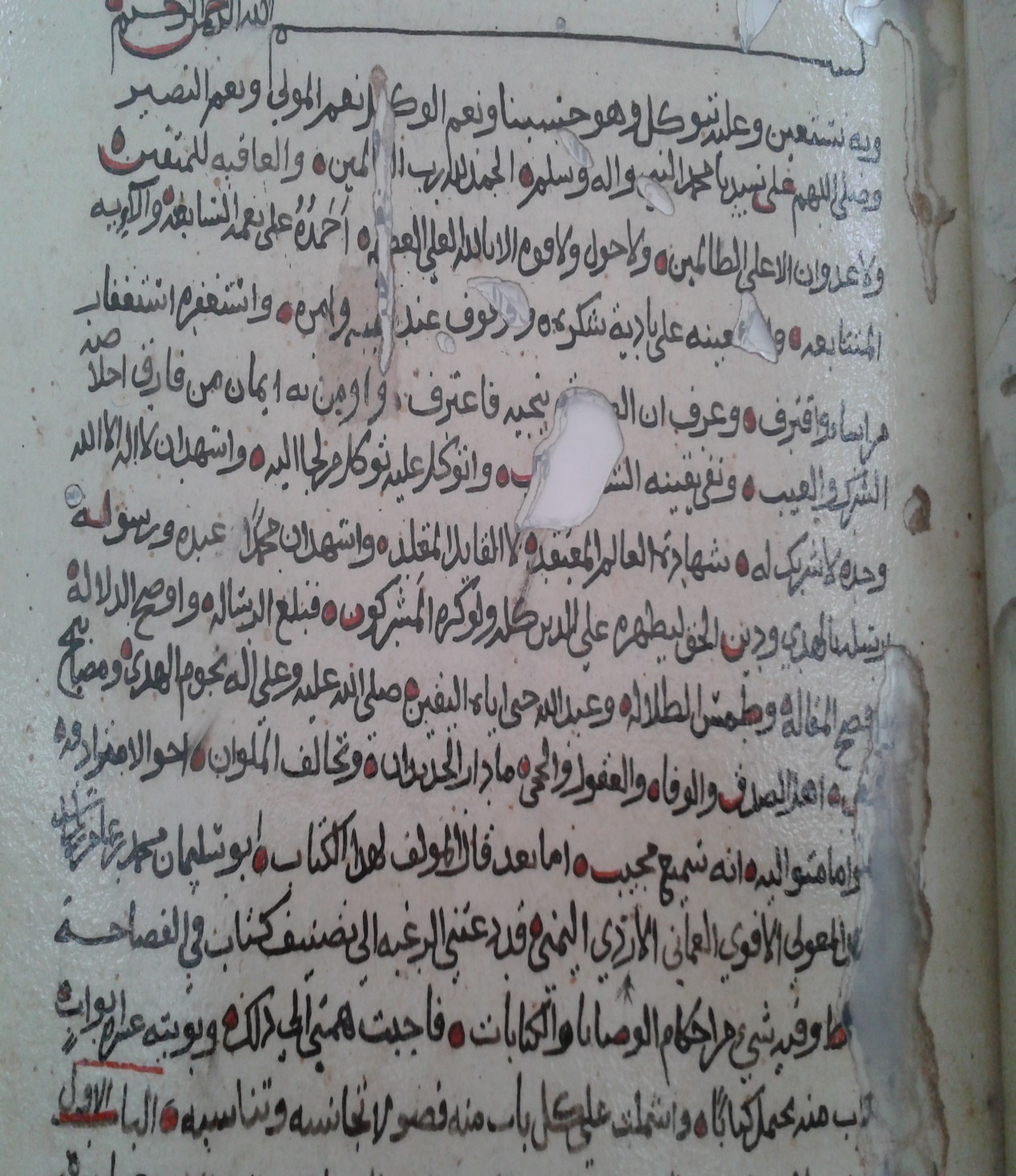 الورقة الأولى من المخطوطة (أ)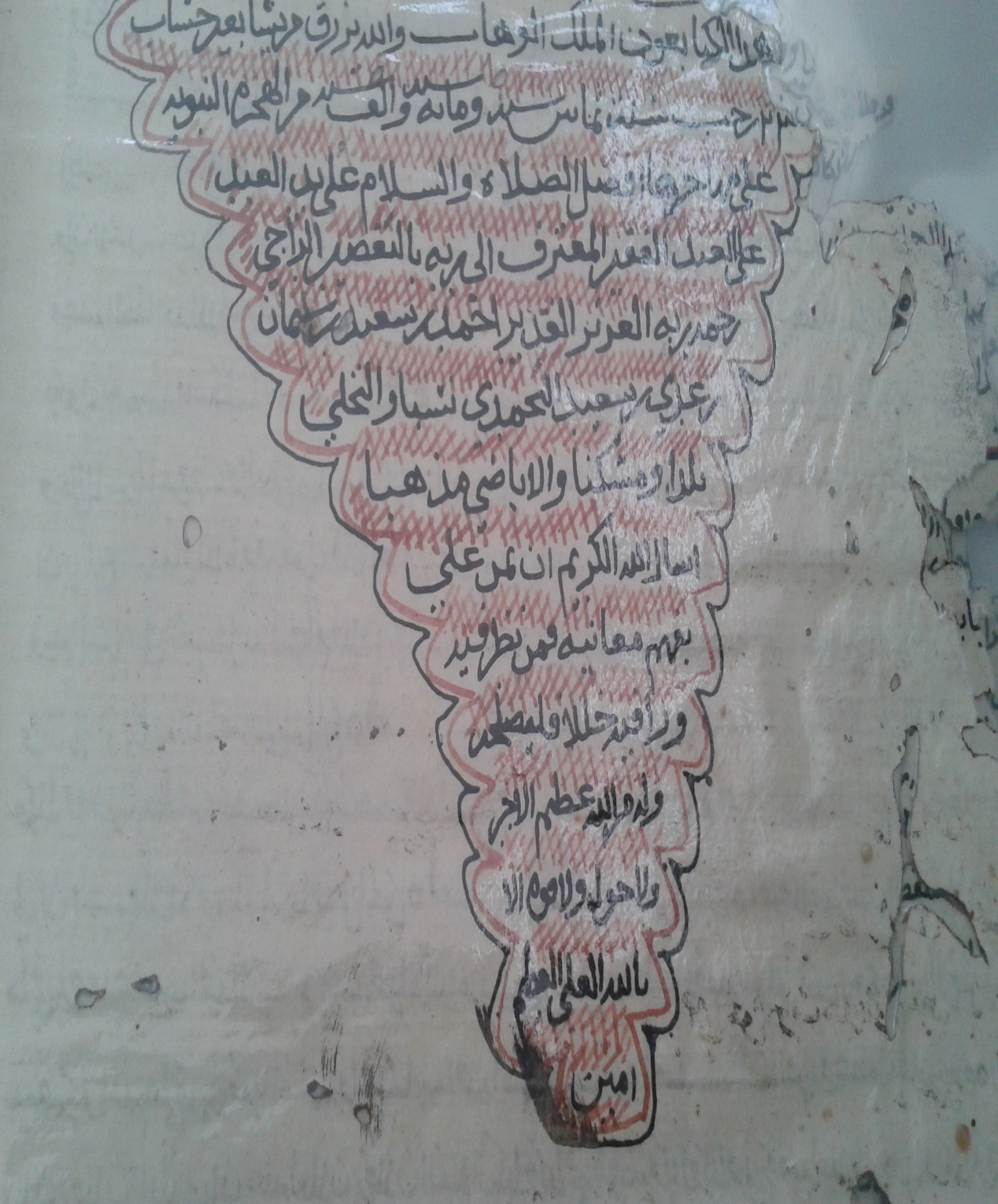 الورقة الأخيرة من المخطوطة (أ)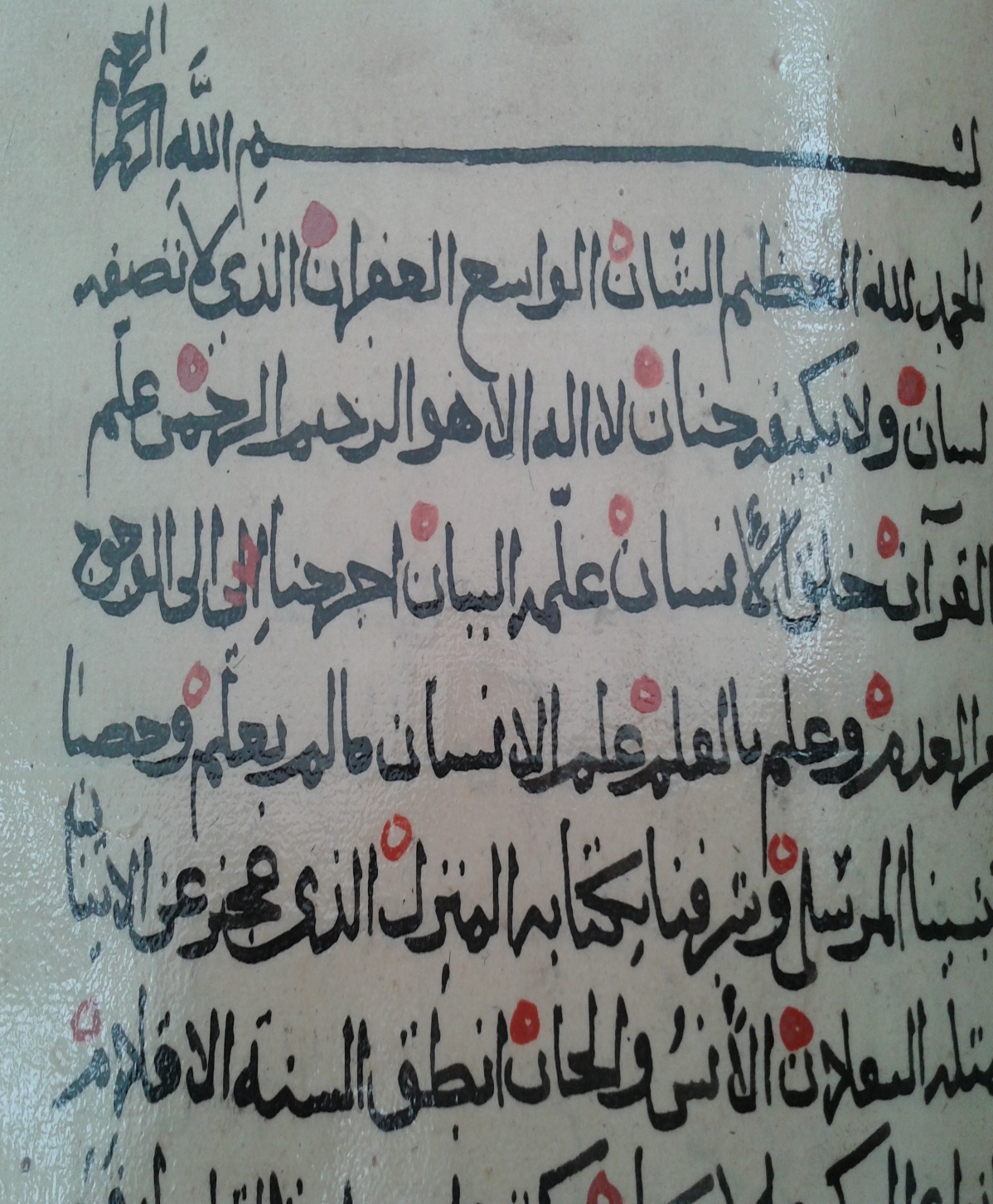 الورقة الأولى من المخطوطة (ب)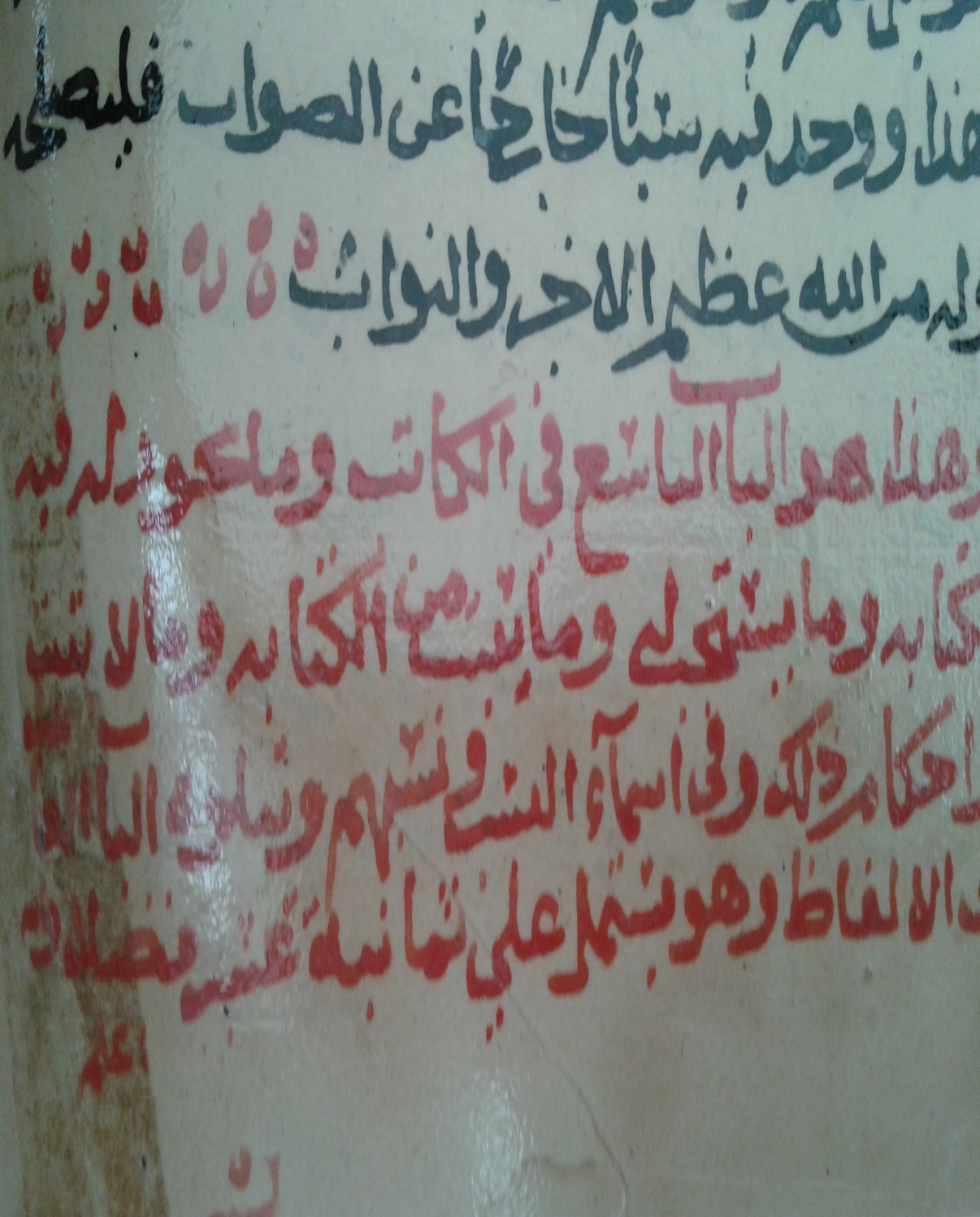 الورقة الثانية من المخطوطة (ب)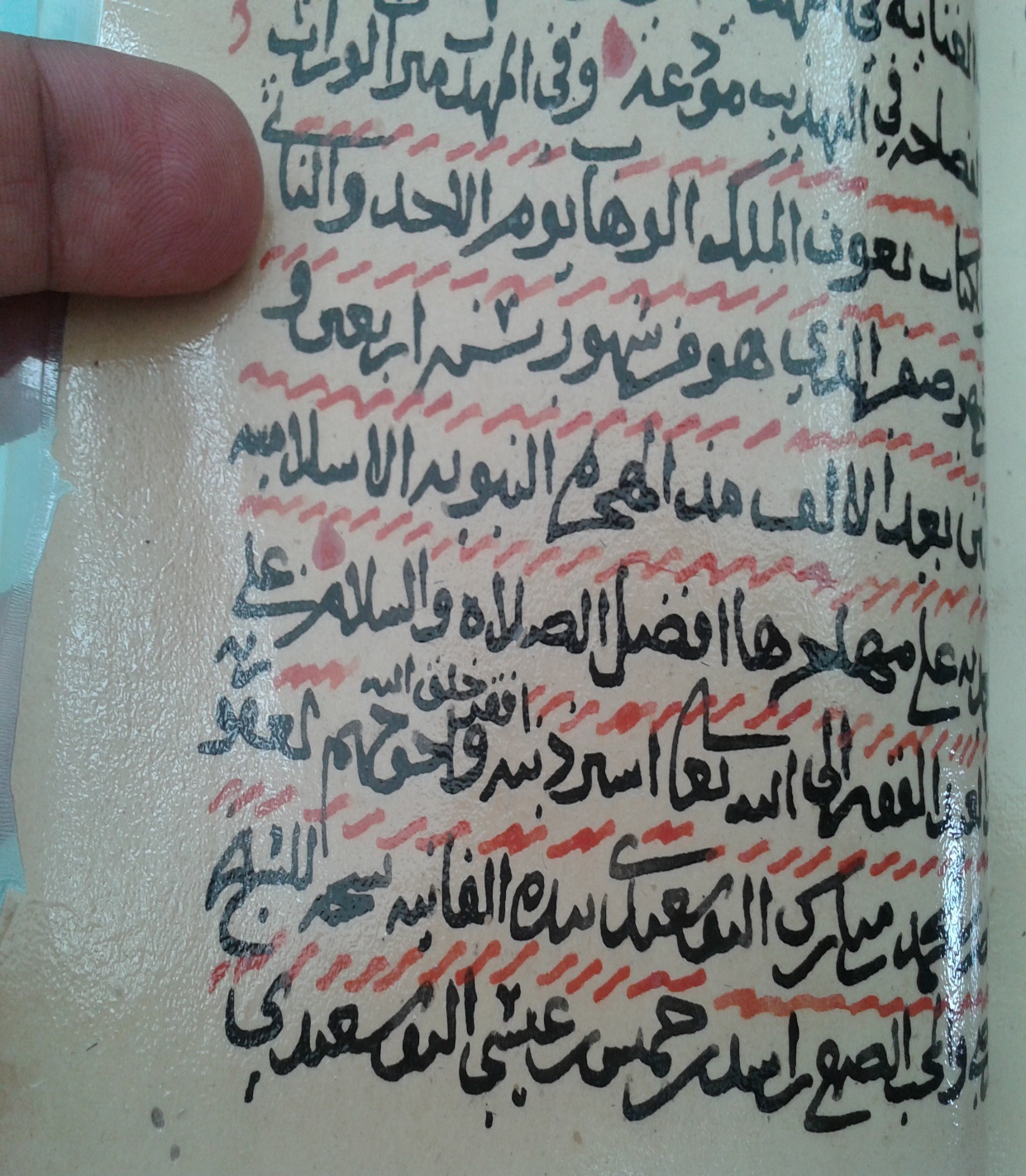 الورقة الأخيرة من المخطوطة (ب)الفصل الثالثبيان منهجية المؤلف في الباب الرابع في "علوم القرآن" من كتاب "التهذيب" القسم المستهدف بالتحقيق في هذه الدراسة:توطئة.منهجه في تعداد كتب الله المنزلة.منهجه في تناول المكي والمدني.منهجه في عد آيات القرآن الكريم وكلماته وحروفه.منهجه في تناول أسامي السور وكُناها.منهجه في لغة القرآن الكريم وأساليب بلاغته.منهجه في تناول أحكام تلاوة القرآن الكريم وتجويده.منهجه في تناول إعراب القرآن.منهجه في تناول غريب معاني القرآن.منهجه في تناول أسماء الله الحسنى.منهجه في تناول الناسخ والمنسوخ من القرآن الكريم.منهجه في تناول المحكم والمتشابه من القرآن الكريم.منهجه في تناول القراءات.توطئة:تقدم في الفصل السابق أن الشيخ المِعْوَلِي قصد من رسمه للباب الرابع ليشمل علوم القرآن الكريم، وليكون آخذاً من كل فن بطرف، فكتاب "التهذيب" وإن كان يرتكز على اللغة وفن المكاتبات والصكوك ونحوها، فذكره لعلوم القرآن في هذا الباب ليس بمعزل عن ما رمى إليه؛ بل إن الكاتب الذي يعتني بكتابة المراسلات، أو يعمل في إنشاء الصكوك والعهود والمخاطبات بحاجة إلى أن يُلم بمعارف الكتاب العزيز؛ لأنها من صميم عمله ومهنته، فهناك الكتابات الفقهية في حل النزاعات، وكذلك الصكوك والوصايا الشرعية، ذكر التنوخي أن الكُتَّاب أنواع، منهم: "كاتب أحكام، يحتاج أن يكون عالماً بالحلال، والحرام، والاختلاف، والاحتجاج، والإجماع، والأصول، والفروع، وكاتب معونة، يحتاج أن يكون عالماً بالقصاص، والحدود، والجراحات، والمراتبات، والسياسات، وكاتب جيش، يحتاج أن يكون عالماً بِحِلَى الرجال، وشِيات الدواب، ومداراة الأولياء، وشيء من العلم بالنسب والحساب، وكاتب رسائل، يحتاج إلى أن يكون عالماً بالصدور، والفصول، والإطالة، والإيجاز، وحسن البلاغة، والخط"().هذا من ناحية، ومن ناحية أخرى فإن الشيخ المِعْوَلِي صبغ هذا الباب باب علوم القرآن بالصبغة اللغوية أيضاً، فخصص فصلاً طويلاً في إعراب القرآن الكريم، شمل المرفوعات والمنصوبات والمجرورات والمجزومات في آيات الذكر الحكيم سورة سورة من فاتحة المصحف إلى خاتمته، وعقد فصلاً في تفسير غريب القرآن الكريم، وفصلاً ثالثاً في المجاز والحقيقة وأساليب البلاغة، وقد أسهب في ذلك إسهاباً منقطع النظير.كل ذلك فيه دلالة أن الشيخ المِعْوَلِي ينزع في هذا الكتاب منزع اللغة وتصريفها وأساليبها، وفي الباب الرابع ينزع إلى بيان علوم اللغة المتعلقة بعلوم القرآن، كما سيأتي بيانه في تفصيل هذا المبحث-بحول الله-.منهجه في تعداد كتب الله المنزلة:نحا الشيخ المِعْوَلِي في تعداد كتب الله المنزلة منحى العلماء الذين تقدموا من شتى الفرق الإسلامية، سواء كان ذكرهم لذلك في كتب التفسير، أو في كتب العقائد، أما في كتب التفسير فبنفس السياق الذي أورده الشيخ المِعْوَلِي ذكره كل من الأئمة: الألوسي، وأبو حيان، والسيوطي، وابن عجيبة، واطفيش()، وفي شرح العقيدة أورده الإمام السالمي في شرحه للركن الثالث من أركان الإيمان وهو الإيمان بالكتب(). والشيخ المِعْوَلِي لم يخرج عن هذا الإطار فذكر ما ذكره غيره من عد الكتب الله المنزلة على الأنبياء والرسل-عليهم السلام-فقال: «وعدد كتب الله المنزلة مائة وأربعة كتب، أنزل الله خمسين صحيفة على شيث بن آدم-عليهما السلام-، وعلى إدريس ثلاثين صحيفة، وعلى إبراهيم عشرين صحيفة، تمت مائة كتاب، ثم التوراة على موسى بن عمران ، ثم الزبور على داود بن آسيا بن سليمان، ثم الإنجيل على عيسى بن مريم، ثم القرآن العظيم وهو الفرقان على نبينا محمد ، وهو الذي فيه جميع شرائع الإسلام إلى يوم الدين، وهو ثلاثون جزءاً، على مائة وأربع عشرة سورة».وعمدة هذا الإحصاء ما رُوي عن أبى ذر الغفاري قال: قلت يا رسول الله كم كتابا أنزل على أنبيائه؟ قال رسول الله : "مائة صحيفة وأربعة كتب، فقد أنزل على آدم عشر صحائف، وعلى شيث خمسين صحيفة، وعلى إدريس ثلاثين صحيفة، وعلى إبراهيم عشر صحائف" وأنزل التوراة والانجيل والزبور والفرقان" (وهو القرآن)().منهجه في تناول المكي والمدني:للعلماء في المكي والمدني من القرآن أقوال:أولها: أن المكي ما نزل بمكة والمدني ما نزل بالمدينة، سواء ما أنزل قبل الهجرة أم بعدها كالذي أنزل في حجة الوداع وفتح مكة.ثانيها: أن المكي ما أنزل في شأن أهل مكة ولو أنزل بالمدينة، والمدني غير ذلك.ثالثها: أن المكي ما أنزل بمكة والمدني ما أنزل بالمدينة، وما أنزل في غيرها فهو غير مكي وغير مدني، وهو ما نزل على رسول الله  في أسفاره، وبناء على القول الأول والثالث فإن ما أنزل في ضواحي مكة كمنى وعرفات له حكم المكي، وما أنزل في ضواحي المدينة كأحد وبدر له حكم المدني.رابعها: عليه الجمهور وصححه سماحة الشيخ الخليلي إذ قال: "ان المكي ما أنزل قبل الهجرة سواء في مكة أم في غيرها، والمدني ما أنزل بعد الهجرة سواء في المدينة أم غيرها، ويتضح لك من هذا القول أن ما أنزل في الحديبية وفي فتح مكة وفي حجة الوداع له حكم المدني"().والشيخ المِعْوَلِي تناول في حديثه عن المكي والمدني تنزل القرآن أولاً جملة وتفصيلاً، يقول: "والقرآن أنزل جملة واحدة من اللوح المحفوظ إلى السماء الدنيا ليلة القدر، وذلك قوله تعالى ﴿إِنَّا أَنْزَلْنَاهُ فِي لَيْلَةِ الْقَدْرِ﴾()، وذلك في ليلة الجمعة في السابع والعشرين من شهر رمضان، ثم إن الله تعالى أنزله على محمد  في عشرين سنة حتى تم".ثم سرد الشيخ المِعْوَلِي السور التي نزلت بمكة سورة سورة، ثم سرد ما نزل بالمدينة المنورة من السور.وتكلم عن أول ما نزل من القرآن الكريم وآخر ما أنزل، وتعرض لخلاف العلماء في ذلك.كما لم يُغفِل الشيخ المِعْوَلِي حديثه عن أهم المعالم المميزه للقرآن المكي والمدني، إذ يقول: "وقيل: كل ما كان ﴿يا أيها الناس﴾ أنزل بمكة، وكل ما كان ﴿يا أيها الذين آمنوا﴾ بالمدينة، وما كان من الأمثال والقرون أنزل بمكة، وما كان من الحدود والفرائض أنزل بالمدينة".ومن هذا يتضح أن الشيخ المِعْوَلِي لم يخرج عن الخط الذي انتهجه العلماء الذين ألفوا في علوم القرآن الكريم، وإن كان الشيخ يعمد إلى الاختصار وتبسيط العبارة.منهجه في عد آيات القرآن الكريم وكلماته وحروفه:من ضمن علوم القرآن الكريم عد آي القرآن وكلماته وحروفه، يقول الزركشي: "قال الإمام أبو بكر أحمد بن الحسين بن مهران المقرئ: عدد سور القرآن مائة وأربع عشرة سورة، وقال: بعث الحجاج بن يوسف إلى قراء البصرة فجمعهم واختار منهم الحسن البصري وأبا العالية ونصر بن عاصم وعاصما الجحدرى ومالك بن دينار-رحمة الله عليهم-وقال: عُدُّوا حروف القرآن. فبقوا أربعة أشهر يعدون بالشعير، فأجمعوا على أن كلماته سبع وسبعون ألف كلمة وأربعمائة وتسع وثلاثون كلمة، وأجمعوا على أن عدد حروفه ثلاثمائة ألف وثلاثة وعشرون ألفا وخمسة عشر حرفا"().  وبنحوه ذكر السيوطي في الإتقان إذ قال: "وقد أخرج ابن الضريس من طريق عثمان بن عطاء عن أبيه عن ابن عباس قال: جميع آي القرآن ستة آلاف آية وستمائة آية وست عشرة آية، وجميع حروف القرآن ثلاثمائة ألف حرف وثلاثة وعشرون ألف حرف وستمائة حرف وأحد وسبعون حرفاً. قال الداني: أجمعوا على أن عدد آيات القرآن ستة آلاف آية، ثم اختلفوا فيما زاد على ذلك، فمنهم من لم يزد، ومنهم من قال ومائتا آية وأربع آيات، وقيل وأربع عشرة، وقيل وتسع عشرة، وقيل وخمس وعشرون، وقيل وست وثلاثون"(). ومثلهما صنع صاحب كتاب الأوسط حيث فصّل القول في عد أهل الأمصار في الآي، وفصّل عد كلمات سورة على حدة، وعد حروفها وشرحها شرحاً مبسوطاً تجاوزت صفحاته ثمانين صفحة().والشيخ المِعْوَلِي سار على هذا المنوال فذكر عد الآيات أولاً، وامتاز عن غيره بأن قسم الآيات إلى مجموعات وتصنيفات على حسب أغراض الآيات الشريفة، يقول: "عدد آياته ستة آلاف آية ومائتان وست وثمانون آية .. فمنها ألف آية أمر، وألف آية نهي.. وألف آية وعيد، وألف آية عبر وأمثال، وألف آية تحذير وتنذير، وخمسمائة آية حلال وحرام، ومائة آية دعاء، وستة وستون آية ناسخ ومنسوخ، وقيل: نصف عدد آياته قوله تعالى ﴿وَزِنُوا بِالْقِسْطَاسِ الْمُسْتَقِيمِ﴾()، ونصف حروفه بين التاء المثناة من فوق واللام الثاني من قوله تعالى ﴿وَلْيَتَلَطَّفْ﴾() من سورة الكهف".ثم تحدث الشيخ عن عدد كلمات القرآن الكريم، وفصَّل القول في عدد حروفه، ثم أسهب في ذكر عدد كل حرف من الحروف الهجائية الثمانية والعشرين حرفاً حرفاً في كتاب الله تعالى، ولا شك بأن هذا العد هو تقريبي يخضع لاختلاف القراءات واختلاف الرسم، واختلاف العد المعتبر عند الكوفي والبصري، والمدني والمكي، والشامي، وهذا ما يسمى بعلم فواصل الآي.منهجه في تناول أسامي السور وكُناها:عقد الشيخ المِعْوَلِي فصلاً مستقلاً للحديث عن هذا الموضوع، فتسميات السور وكُناها مسألة بحثها العلماء منذ القدم، هل هي أمر توقيفي أم ليس بتوقيفي، يقول صاحب جواهر التفسير: "وتسميات السور في القرآن توقيفية على رأي كثير من العلماء لثبوت الروايات بذلك إما مرفوعة إلى النبي  أو موقوفة على أصحابه-رضي الله عنهم-وبعض العلماء يكره بعض التسميات التي شاعت كسورة البقرة وسورة آل عمران، وسورة النساء وسورة المائدة، وسورة الأنعام ويرون أن الأولى والأحوط أن يقال: السور التي ذكر فيها، نحو السورة التي تذكر فيها البقرة، والسورة التي يذكر فيها آل عمران، ويستدلون بحديثين أحدهما عن أنس والآخر عن ابن عمر-رضي الله عنهما-ورُدَّ عليهم بأن حديث أنس إما ضعيف وإما موضوع، وحديث ابن عمر وإن ثبت سنده فهو موقوف عليه، والموقوف لا يعارض المرفوع، والتسميات كما سبق صحت بها روايات منها الموقوف ومنها المرفوع، منها حديث ابن مسعود  عند الشيخين أن النبي  قال: "الآيتان من آخر سورة البقرة من قرأ بهما في ليلة كفتاه" وحديث ابن عمر-رضي الله عنهما- وإن صح سنده- لا يقوى على معارضته المرفوع فضلا عن كونه مجرد رأي صحابي لا يعتبر حجة مع مخالفة غيره من الصحابة له"().  وعلى هذا الخلاف بسط الشيخ المِعْوَلِي القول في ذلك إذ يقول: "وقد سموا منه المفصل من سورة النبي محمد  إلى آخرة ﴿قل أعوذ برب الناس﴾، وسموا منه سور المنجيات، وهي: الجرز()، ويس، وفصلت، والدخان، والواقعة، والحشر، و﴿تبارك الذي بيده الملك﴾، وسموا منه سبعاً المهلكات، وهن: المزمل، ثم البروج، ثم الطارق، ثم ﴿والضحى﴾، ثم ﴿ألم نشرح﴾، ثم سورة القدر، ثم سورة لإيلاف، وسموا سبعاً منه المنقذات، وهي: سورة الكوثر، وما ولاها إلى ﴿قل أعوذ برب الناس﴾()، وقد سموا منه الحواميم() العرايس، وسموا منه سورة البقرة وسورة آل عمران الزهراوتين، وسموا يس قلب القرآن، وسموا أيضاً سورة البقرة، وآل عمران، والنساء، والمائدة، والأنعام، والأعراف، والأنفال السبع الطول".  وذكر الشيخ المِعْوَلِي أن للفاتحة عشرة أسماء، وعلل تسمية براءة بالفاضحة، وتسمية الملك بالواقية، وتسمية سورة الكافرون بالمبرئة من الكفر، وجمع هذه الفوائد في نسق واحد يعطي من المعاني والمعارف ما يكسب القارئ زيادة رسوخ في فهم أسماء السور وكناها، حتى لا تكون هذه الأسماء غريبة على سمعه لو قرأها في أمهات كتب التفسير.ومن نافلة القول أنك تجد الشيخ المِعْوَلِي في مؤلفه هذا يذكر أسماء السور باسمها الصريح تارة، وتارة يأتي باسمها الآخر، ومرة يذكرها بكنيتها، كما صنع في عرض إعراب السور سورة سورة، والقراءات في تلك السور.منهجه في لغة القرآن الكريم وأساليب بلاغته:اعتنى الشيخ المِعْوَلِي في هذا الفصل ببيان مجازه وحقيقته وأساليب بلاغته، ومن تلك الأساليب التي ذكرها الشيخ المِعْوَلِي في كتابه: الحقيقة والمجاز، والإطالة والإيجاز، والتوكيد والاختصار، والحذف والتكرار، والكناية والإضمار، والحكاية، والإشباع، والاستعارة، والاتباع، والاشتقاق، والترخيم، والإغراء، والتحذير والإنذار، والأضداد، والمقلوب، والمنقول، والإبدال، والمعدود، والمعاريض، والزيادة، والتقديم والتأخير، والتعظيم والتصغير، والتفخيم والترقيق، والقصر، والوصل والفصل، ومخاطبة الواحد بلفظ الاثنين والعكس.وقد عرض الشيخ المِعْوَلِي كل هذه الأساليب باختصار فلم يشرح هذه المصطلحات، وإنما اكتفى بذكر أمثلة توضح معناها من الكتاب العزيز، وفي هذا غنية عن التفصيل الكثير، فبالمثال يتضح المقال، وهذه بعض أمثلة على ذلك:الإطالة والإيجاز، مثاله: ﴿وَجَنَّةٍ عَرْضُهَا كَعَرْضِ السَّمَاءِ وَالأرْضِ﴾()، ولم يذكر الطول لأن في العادة العرض أقل من الطول، وإذا وصف الشيء بالأقل يكفي عن ذكر الأكثر. التوكيد والاختصار، والحذف والتكرار، مثاله: ﴿فَبِأَيِّ آلاءِ رَبِّكُمَا تُكَذِّبَانِ﴾() يكررها. الكناية: فكناية غير مذكورة، مثاله: ﴿حَتَّى تَوَارَتْ بِالْحِجَابِ﴾()يعني الشمس، و ﴿إِنَّا أَنْزَلْنَاهُ فِي لَيْلَةِ الْقَدْرِ﴾ يعني القرآن، وكناية أيضاً غير هذا، مثل: قوله تعالى: ﴿وَلا تَجْعَلْ يَدَكَ مَغْلُولَةً إِلَى عُنُقِكَ وَلا تَبْسُطْهَا كُلَّ الْبَسْطِ﴾() فهذه كناية عن الشح المفرط، والإسراف المفرط. الاستعارة، مثاله: ﴿جِدَاراً يُرِيدُ أَنْ يَنْقَضَّ﴾() إذ لا إرادة للجدار. والتحذير، مثاله قول الله تعالى: ﴿نَاقَةَ اللَّهِ﴾()، وكذلك قوله ﴿كِتَابَ اللَّهِ عَلَيْكُمْ﴾() أي احذروا حق ناقة الله، واحذروا كتاب الله، وسار الشيخ المِعْوَلِي على هذا النهج في بقية الأساليب.وختم الشيخ المِعْوَلِي هذا الفصل بقوله "وروي عن جعفر الصادق أنه قال: القرآن على أربعة أوجه: عبارة، وإشارة، ولطائف، وحقائق، فالعبارة للعامة، والإشارة للخاصة، واللطائف للأولياء، والحقائق للأنبياء، ومن غيره: قيل: إن القرآن على عشرة أوجه: وعد، ووعيد، ومحكم، ومتشابه، وحلال، وحرام، وقصص، ووعظ، وأمثال، وندب وهو الوسيلة".منهجه في تناول أحكام تلاوة القرآن الكريم وتجويده:علم التجويد هو حلية التلاوة، ومعناه في اللغة: التحسين والإتقان.وفي الاصطلاح: إخراج كل حرف من مخرجه مع إعطائه حقه ومستحقه: من توضيح المد، وتوفية الغنات، وتبيين صفات الحروف، ومعرفة الوقوف 0ومعنى حقه: إعطاء الحرف حقه من الصفات اللازمة له: من همس، أو جهر، أو شدة أو رخاوة، أو استعلاء، او استفال...الى غيرها من الصفات اللازمة له أبداً.ومعنى مستحقه: إعطاء الحرف ما يستحق من الصفات العارضة الناشئة عن الصفات الذاتية: من التفخيم والترقيق، والإظهار، والإدغام والقلب، والإخفاء.. إلى غير ذلك().وحكم التجويد: واجب عيني في التلاوة لقوله تعالى: ﴿وَرَتِّلِ الْقُرْآنَ تَرْتِيلاً﴾()،  ولقوله : "إذا قرأتَ القرآن فرتله ترتيلاً"()، وواجب كفائي في دراسة أحكامه، وهذا يُفهم من قوله تعالى ﴿فَلَوْلا نَفَرَ مِنْ كُلِّ فِرْقَةٍ مِنْهُمْ طَائِفَةٌ لِيَتَفَقَّهُوا فِي الدِّينِ وَلِيُنْذِرُوا قَوْمَهُمْ إِذَا رَجَعُوا إِلَيْهِمْ لَعَلَّهُمْ يَحْذَرُونَ ()﴾. ويقول أبو مسلم البهلاني في هذا المعنى: "الترتيل في القراءة فرض، ومعناه الترسل فيها والتبيين بغير بطء.. قال الله تعالى: ﴿وَرَتِّلِ الْقُرْآنَ تَرْتِيلاً﴾ أي اقرأه على تؤدة وتبيين حروف؛ بحيث يتمكن السامع عدّها.. وهو في القراءة: إرسال الكلمة من الفم بسهولة واستقامة، وهو واجب عيني حيث تتعين القراءة"().والشيخ المِعْوَلِي تعرض لأحكام التجويد كعادته بشيء من التوسط في الشرح بين الاختصار المخل والتطويل الممل، فبدأ بذكر سجدات القرآن الكريم فقال: "وفي القرآن إحدى عشرة سجدة"، ثم عددها سرداً بدون ذكر تلك الآيات.ثم تكلم عن البسملة وخواصها ومنافعها وأسرارها، وعن السور التي يجوز وصل أولها بالبسملة وهي أكثر سور القرآن، وبعض السور التي ينهى عن وصل أولها بالبسملة كفاتحة التوبة؛ لأنها بدأت ببراءة، وكفاتحة القيامة لأنها بدأت بقسم، وفاتحة البينة لابتدائها بذكر الكفار، وفاتحة الهمزة والمطففين لابتدائها بالويل.. الخ.   ثم تعرض لآداب التلاوة وما ينبغي أن يكون عليه القارئ فقال: " قال الله تعالى: ﴿وَرَتِّلِ الْقُرْآنَ تَرْتِيلاً﴾، أي بينه تبيناً، وقال: ﴿لِتَقْرَأَهُ عَلَى النَّاسِ عَلَى مُكْثٍ﴾() أي على مهل، وكان النبي  يرتل القرآن إذا قرأه، وعلى مهل، ويبينه حرفاً حرفاً، ولا يُرجِّع في قراءته، والترجيع هو أن يحرك القارئ صوته من الحلق، وهو أن يغرد به مثل الشعر، وذلك هو التمطيط المنهي عنه من قول رسول  (أنا والمُمَطِّطُون للقرآن خصم)()، ويؤمر القارئ للقرآن أن يحسن صوته ويحرك به القلوب، ويحسن قراءته".ثم تعرض بعد ذلك لأحكام النون الساكنة: الإظهار، والإدغام، والإخفاء، والقلب، وطريقته في عرضها أن يعطي تعريفاً مختصراً لمعنى ذلك الحكم، ثم يذكر حروفه، ثم يذكر أمثلة عليه، ومثال ذلك لما تكلم عن الإظهار قال: "أول ذلك  نبدأ بالإظهار: اعلم أن "إن الساكنة" أو التنوين إذا لقي أحدهما حرف من حروف الحلق يظهرون، وهي: ا هـ ع ح غ خ، مثاله: ﴿منْ أمر﴾()، ﴿رَسُولٌ أَمِينٌ﴾()، ﴿مِنْ هَادٍ﴾()، ﴿سَلامٌ هِي﴾()، ﴿مِنْ عِلْمٍ﴾()، ﴿سَمِيعٌ عَلِيمٌ﴾()، إن حكمتم()، ﴿غَفُورٌ حَلِيمٌ﴾()، ﴿مِنْ غِلٍّ﴾()، ﴿عَزِيزٌ غَفُورٌ﴾()، ﴿مِنْ خَيْرٍ﴾()، ﴿قِرَدَةً خَاسِئِينَ﴾()، وذلك إذا كان النون الساكنة والتنوين أولاً، وتلاه أحد حروف الحلق، فحكمه أن يظهر النون أو التنوين"، وهكذا جرى في شرح بقية الأحكام.   وفصَّل في أحكام الإدغام الناقص والكامل، والإدغام المتقارب، والمتجانس، كما تكلم عن أحكام الراء وحكميها ترقيقاً وتفخيماً، وحروف القلقلة، مع ذكر الأمثلة الموضحة لتلك الأحكام.  ثم عقبه بشرح صفات الحروف لأهميتها، فبدأ بحروف العلة وما يعتريها من أحكام المدود: المنفصل، والمتصل، واللازم، واللين والعارض، وعقد فصلاً للحروف المجهورة وضدها الهمس، والإطباق والانفتاح، والتكرير للراء، كما عقد فصلاً لأنواع الهمزات: المحققة، والمسهلة، والمنقلبة حرف مد.  وتحدث الشيخ المِعْوَلِي عن الحرف المشدد وأحكامه، وشرح أحكام الوقف بالإشمام والرَّوم ومواضعهما، وعقَّبه بالحديث عن أحرف فواتح السور وأحكامها من حيث المد، وذكر شرح الحروف القمرية والشمسية، فقال: "ويجمع الحروف القمرية (ابغ حجك وخف عقيمه)، مفردها: اب غ ح ج ك و خ ف ع ق ي م هـ، والحروف الشمسية: ت ث د ذ ر ز س ش  ص ض ط ظ ل ن".ثم شرح الحروف التي توضع في المصاحف قديماً لمعرفة أماكن الوقوف وأنواعها، وعلامات التحزيب والأعشار عند المدارس العراقية والشامية والحجازية، ومن أمثلة ذلك:   مـ : علامة الوقف اللازم، ط : وقف مطلق، ج : وقف جائز، ز : وقف مجوز، ص : وقف مرخص، ض: وقف ضروري، ق: الوقف المختلف فيه بين القراء، ن أحمر واسع: علامة النفي، : علامة الشرط ثلاثة نقط، رس: علامة الاستفهام والسؤال، ت: علامة التعجب والتخيير، كـ: علامة الكافة، عب: علامة العشر البصري، خب: علامة الخمس البصري، ي:علامة العشر الكوفي، ه: الخمس الكوفي، ع: علامة ركوع عثمان بن عفان، قف: علامة وقف النبي عليه السلام.  وختم الشيخ المِعْوَلِي أحكام التجويد بفصل مختصر في تفسير معنى الحديث النبوي الشريف "نزل القرآن على سبعة أحرف"()، وبين ماهية هذه الحروف واختلاف العلماء في تفسيرها.   وهكذا يظهر بجلاء بأن الشيخ المِعْوَلِي لم يخرج عن المنهج الذي اتبعه أكثر من ألف في علم التجويد، والملاحظ أن الشيخ المِعْوَلِي دمج الأحكام مع بعضها على حسب مناسبته، ففي ذكر صفات الحروف أدخل أحكام المد عند حديثه عن حروف العلة، وقس على ذلك ما شابهه، وهذه هي طريقة القدماء في شرحهم لأحكام التلاوة قبل أن تظهر المناهج الحديثة بالترتيب والتبويب، إلا أن الشيخ لم يشترط استيعاب ذكر جميع أحكام التجويد، فذكر مجملها وأهمها.منهجه في تناول إعراب القرآن:   الإعراب هو نصف المعنى، يُنبئ عن مقاصد آيات الكتاب العزيز، ويعين على فهم معانيه، يقول العكبري: "وأقوم طريق يُسلك في الوقوف على معناه، ويتوصل به إلى تبيين أغراضه ومغزاه، معرفة إعرابه واشتقاق مقاصده من أنحاء خطابه، والنظر في وجوه القرآن المنقولة عن الأئمة الأثبات"().والعلماء على مر العصور ما يزالون يؤلفون في إعراب القرآن، بين المسهب المطول، وبين المختصر المقتضب، وبين المتوسط، ومنهم من يعتني بغريب الإعراب دون واضحه، ومنهم من يسلك فيه مسلك التعليم فيعرب كل كلماته وجمله على حسب غرض المؤلف، وكل تلك الأعاريب لا تخلو من فائدة ومنفعة.وممن ألف في الإعراب الزجاج، والعكبري، وابن الأنباري، وأبو حاتم السِّجِسْتَانِي، وأبو العباس ابن المبرد، ومكي، والنحاس، وغيرهم كثير، عد منهم حاجي خليفة في كشف الظنون تسعة عشر مؤلفاً().والشيخ المِعْوَلِي سار في إعراب القرآن على نهج من سبقه، واستفاد من كل تلك المؤلفات، ولخص منها واختصر-كما هي عادته في الاختصار والتلخيص في سائر الكتاب، وزاد على ذلك فمزج في هذا الفصل بين إعراب الكلمة، والقراءات فيها، وتفسير معناها، وهذا في عشرات المواضع.ويمكن إيجاز منهج الشيخ المِعْوَلِي في إعراب القرآن الكريم في النقاط الآتية:أنه امتاز عن غيره بأنه لم يسرد الإعراب سرداً على حسب السور فقط؛ بل قسم الإعراب إلى فصول: بدأ بإعراب المنصوبات فعقد لها فصلاً، وتتبع سور الكتاب العزيز وهو يعرب المنصوبات سورة سورة إلى أن انتهى إلى سورة الناس، ثم عاد فعقد فصلاً آخر في إعراب المرفوعات سورة سورة من فاتحته إلى خاتمته، ثم عقد فصلاً ثالثاً للمجرورات على نحو ما سبق، ثم عقد فصلاً رابعاً في المجزومات على نحو ما سبق، ولعله استفاد هذا المنهج من غيره، وكان منهج من سبقه أنهم يُعربون القرآن سورة سورة بدون تمييز بين مرفوعه ومنصوبه ومجروره ومجزومه، وقد تتبع الباحث ما وصلت إليه يده من كتب الإعراب، وسأل أهل الاختصاص في ذلك فلم يجد من سار على هذا المنهج قبل الشيخ المِعْوَلِي، ربما يكون من ابتكاراته أو استفاده من غيره .يغلب على منهج الشيخ أنه يرتب الإعراب سورة سورة، ولكن أحياناً يخرج عن هذا الخط، كما صنع في إعراب المنصوبات، فقد وقع تشويش كثير جداً، فتارة يدخل منصوبات من سور أخرى كلما تكررت مثيلاتها، فيدرجها في سورة قبلها، وتارة يقدم بعض السور على بعض في الترتيب، وتارة يكرر ذكر السورة عدة مرات، وتارة ينفي وجود المنصوبات فيها، ثم يعود ليذكر مواضع للنصب فيها، وقد لاحظ هو بنفسه ذلك فألمح إليه في قوله "ووقع تغافل عن الترتيب"، ولا ندري أذلك مقصود للمؤلف، أو أنه يلخص من عدة كتب فيستدرك لسور تقدمت كلما وجد فيها مواضع للنصب، ولعل هذا الرأي الأخير أقرب للصواب.أسهب الشيخ إسهاباً منقطع النظير في إعراب المنصوبات، حتى بلغت عدد ورقاته ست عشرة ورقة ومائة ورقة-"116ورقة"-وذلك لكون المنصوبات فاشية في اللغة العربية إذ أكثر كلام العربية يعتمد عليه، وقد عقد الشيخ المِعْوَلِي فصلين للمنصوبات: الأول: فصل فيما يستغرب من نواصب إعراب القرآن، والثاني: فصل آخر في غريب المنصوب من القرآن على ترتيب السور، وهذا الفصل أحسن من سابقه نسقاً وترتيباً فلم يخرج عن خط تنظيم السور، ولم يدخل آيات سورة في غيرها، ولم يقدم آية على آية إلا نادراً جداً.يبدأ الشيخ المِعْوَلِي بإعراب الكلمة إعراباً سهلاً مختصراً نحو: قوله تعالى ﴿والْهَدْيَ مَعْكُوفًا﴾ () نصب «معكوفاً» على الحال المقطوع منه الألف واللام، أصله الهدي المعكوف، ومثله قوله تعالى ﴿وَالطَّيْرَ مَحْشُورَةً﴾() ينصب «محشورة» على الحال المقطوع، وربما شرح الشيخ الإعراب وفصَّل فيه، نحو: وقوله ﴿ يَا جِبَالُ أَوِّبِي مَعَهُ وَالطَّيْرَ﴾ () نصب «الطير»  على وصف صفة مضافة تنصب الصفة، كقولك: يا زيد ذا المال، وإذا وصفته بصفة مفردة أو عطفت عليه باسم معرف جاز في الصفة، والعطف الرفع لإتباع اللفظ، وجاز فيه النصب لإتباع الموضع، وإن ذكر كلمة لها نظائر في سور أخرى أعربها معها، نحو: قوله ﴿ يَا حَسْرَةً﴾() نصب «حسرة» على نداء النكرة، وفي موضع ﴿ يَا حَسْرَتَى﴾() وأخرى ﴿يَا حَسْرَتِي﴾ فحسرتا وحسرتي راجعتان إلى المتكلم المتحسر.إن إعرابه مليء  بذكر كثير من القراءات ونسبتها أحياناً لمن قرأ بها، نحو: "قوله تعالى ﴿وَمَا يَعْزُبُ عَنْ رَبِّكَ مِنْ مِثْقَالِ ذَرَّةٍ فِي الأرْضِ وَلَا فِي السَّمَاءِ وَلَا أَصْغَرَ مِنْ ذَلِكَ وَلَا أَكْبَر﴾() نصب «أصغر ، وأكبر» قول هو معطوف على لفظ مثقال ذرة، ومحله الكسر لكن لا ينصرف أصغر وأكبر، وقول نصب بلا النافية إذ هي تنصب النكرة، قرأها حمزة ويعقوب بالرفع"، وغالباً لا ينسبها، وقد تكفل محقق الكتاب بتخريجها كلها، وتوثيقها.كما لا يخلو إعرابه من تفسير معنى تلك الكلمة المعربة ولو بشيء من الاختصار، نحو: «قوله تعالى ﴿فَإِنْ خِفْتُمْ فَرِجَالاً أَوْ رُكْبَاناً﴾()نصب على الحال، يعني إن خفتم فصلوا راجلين، تمشون على أرجلكم وراكبين»، وقد حفل إعرابه بعشرات المواضع مع تفسير الكلمات أو الجمل، فمزج في هذا الفصل بين الإعراب والتفسير والقراءات؛ بل تارة لا يورد الآية لشيء من الإعراب وإنما فقط لتفسير معناها وما قيل فيها من تفاسير، نحو قوله "قوله ﴿ وَالطُّورِ ﴾ [الطور:1] كسر على القسم، وما يتلوه مثله، وهو اسم جبل بقرب مدين، وهو الذي كلم الله فيه موسى، وهو طور سيناء وسينين، والطور اسم جبل بالسريانية، (والكتاب المسطور) هو القرآن، ﴿ وَالْبَيْتِ الْمَعْمُورِ ﴾ [الطور:4] هو الكعبة أو الضراح وهو في السماء الرابعة، ﴿ وَالسَّقْفِ الْمَرْفُوعِ ﴾ [الطور:5] وهو السماء، ﴿ وَالْبَحْرِ الْمَسْجُورِ ﴾ [الطور:6] أي: المملوء وهو المحيط".تارة يذكر في الإعراب الخلاف بين النحاة، نحو: "وقوله تعالى ﴿بَلْ مِلَّةَ إِبْرَاهِيمَ حَنِيفاً﴾()نصب ملة، قول: على الإغراء، كأنه يقول: اتبعوا ملة إبراهيم، وقيل: معناه بل نكون على ملة إبراهيم، فحذف الخافض، وهو على النصب بنزع الخافض، وتنصب (حنيفاً) على الحال عند نحاة البصرة، وعند نحاة الكوفة نصب على القطع، أراد ملة إبراهيم الحنيف، فلما قطع الألف واللام انتصب".مما يستدرك على الشيخ المِعْوَلِي كثرة تكراره للإعراب الواضح الذي ربما أعربه عشرات المرات: كالحال، والتمييز، والمفعول به، كآية (خالدين فيها) فهو يعربها في كل سورة ولو تكررت في السورة الواحدة مرات يعيد إعرابها بنفس العبارة "نصبت على الحال"، ولا يكتفي بالإحالة عليها فيما سبقها، رغم أنه في بعض المواضع لكثرة ما يعربها يقول: "وقوله ﴿خالدين فيها﴾ نصب على الحال، ومثله أين ما كان، وقوله ﴿أبدا﴾ على الظرف أين ما كان، ويكفي عن إعادة ذكر مثله" أي هكذا إعرابها أينما وقعت، ويكفي هذا الإعراب عن إعادتها مرة أخرى، ومع ذلك يعود ليعربها ويعرب مثيلاتها المفعولات والتمييز عشرات المرات، وقس عليه ما شابهه، على أنه صدَّر هذه الفصول بلفظ "إعراب غريب المنصوب، أو ما يستغرب من المنصوبات"، ومع هذا نجده يعرب الواضحات ويبالغ في شرحها وتكرارها.يورد الشيخ المعولي مواضع للمرفوعات والمجرورات في هذا الباب الذي خصصه لذكر المنصوبات، رغم أنه خصها أبواب مستقلة، وهذا مما يستدرك عليه، كقوله " وقوله ﴿ سَوَاءٌ عَلَيْهِمْ ﴾ [المنافقون:6] رفعه على الابتداء"، وقوله " قوله ﴿ وَالطُّورِ ﴾ [الطور:1] كسر على القسم، وما يتلوه مثله".أطنب الشيخ المِعْوَلِي في ذكر الإعراب وتكراره، وذلك يُعزا لطبيعة اعتنائه باللغة وتضلعه فيها، وقد تجاوزت صفحات الإعراب ستاً وعشرين ورقة ومائة ورقة من هذا الباب المخصص في علوم القرآن، وأغلبه في إعراب المنصوبات.منهجه في تناول غريب معاني القرآن:غريب القرآن هو شرح ألفاظ يغمض على السامع معناها أول وهلة؛ لمشابهتها بألفاظ أخرى قريبة في تركيبها ولصيقة بمعناها، بسبب الترادف والتجانس اللفظي، أو التكرار، وهذا العلم يفتح خزائن معارف للكلمة الواحدة من كتاب الله العزيز، كما يبين قمة روعتها البلاغية عند وقوعها في تلك الآيات بعينها دون غيرها، يقول الراغب الأصفهاني: "ينبئ عن تحقيق الألفاظ المترادفة على المعنى الواحد وما بينها من الفروق الغامضة، فبذلك يعرف اختصاص كل خبر بلفظ من الألفاظ المترادفة دون غيره من أخواته، نحو ذكره القلب مرة والفؤاد مرة والصدر مرة، ونحو ذكره تعالى في عقب قصة: ﴿إِنَّ فِي ذَلِكُمْ لَآياتٍ لِقَوْمٍ يُؤْمِنُونَ﴾()، وفى أخرى: ﴿لِقَوْمٍ يَتَفَكَّرُونَ﴾()، وفى أخرى: ﴿لِقَوْمٍ يَعْلَمُونَ﴾()، وفى أخرى: ﴿لِقَوْمٍ يَفْقَهُونَ﴾()، وفى أخرى: ﴿لأولِي الأبْصَارِ﴾()، وفى أخرى: ﴿لِذِي حِجْرٍ﴾()، وفى أخرى: ﴿لأولِي النُّهَى﴾()، ونحو ذلك مما يعده من لا يحق الحق ويبطل الباطل أنه باب واحد، فيقدر أنه إذا فسر الحمد لله بقوله الشكر لله، ولاريب فيه بلا شك فيه فقد فسر القرآن ووفاه التبيان"().وقد تعرَّض الشيخ المِعْوَلِي لغريب القرآن في موضعين: أحدهما متوسط منوَّع، والثاني مبسوط مطول.الموضع الأول: وعَنْوَنَ له بعنوان (في غريب المعاني من القرآن): أراد فيه أن يعطي نماذج لغريب كلمات متفرقة من القرآن الكريم، وصنفها تصانيف شتى، كل صنف عقد له فصلاً مستقلاً:أمثلة عامة منوعة في تراكيبها وتصريفها، نحو: قوله تعالى﴿وَكَانَ وَرَاءَهُمْ مَلِكٌ يَأْخُذُ كُلَّ سَفِينَةٍ غَصْباً﴾() أي: قدامهم، لو كان وراءهم لما خافوه، وقد ذكر الله تعالى القيامة وراء قوله ﴿وَيَذَرُونَ وَرَاءَهُمْ يَوْماً ثَقِيلاً﴾() يعني: أن الدنيا تقدمت والآخرة على إثرها تتلوها، وقال: ﴿يُرِيدُ الْأِنْسَانُ لِيَفْجُرَ أَمَامَهُ﴾() أي يكذب بيوم الآخرة، ذكرها أمامه بفتح الهمزة، أي: قدامه، كأنه وصفها أنهم قاصدون إليها.التفريق بين الحمد والشكر والمدح، فبعد أن عرَّف بها من حيث اللغة قال: "فبين الحمد والشكر عموم وخصوص من وجه لاجتماعهما فيما إذا أثنى على المنعم باللسان، وافتراق الحمد عن الشكر فيما إذا أثنى على المحمود لإنعامه باللسان، وافتراق الشكر عن الحمد فيما إذا شكر المنعم بالجنان وبالأركان، فالحمد عام باعتبار المتعلق، وخاص باعتبار المورد، والشكر عام باعتبار المورد، وخاص باعتبار المتعلق، والله أعلم". ثم ذكر أمثلة لأفعال أصلها ثلاثي ورباعي، نحو: قوله تعالى ﴿سَنُرِيهِمْ آيَاتِنَا﴾()، الياء من ﴿سَنُرِيهِمْ﴾ مضمومة، هل ماضيه ثلاثي الحروف؟ وفي الأصل إذا لم يكن رباعي الهجاء يكون مفتوحاً حرف المضارعة الذي هو النون من (نفعل)، والألف من (أفعل)، والتاء الفوقية من (أنت تفعل)، والياء التحتية من (هو يفعل)؟ وأجاب الشيخ المِعْوَلِي عن ذلك بقوله: "أصل هذه الكلمة رباعية أصلها (أرءَيَ) ألف وراء وهمزة مفتوحة وياء مفتوحة، مستقبلها (يرءِيُ) ياء وراء وهمزة مكسورة وياء مضمومة، والهمزة في مثل هذا تعد عن حرف، كما أن التشديدة عن حرف، لكن خففوا الكلمة بحذف الهمزة وحركة الياء الأخيرة، صارت صورة الكلمة إلى الثلاثي كأنها (أري يُرئي)، وثبت الضم على حرف المضارعة وهي الياء على الأصل، وهذا متعدٍّ لأنه يُري غيره للشيء، وأما اللازم ثلاثي تقول: فلان رأي وهو يرى بفتح الياء، والله أعلم".وذكر أمثلة للموصول والمفصول، نحو: ﴿يَوْمَ هُمْ بَارِزُونَ﴾()، و ﴿يَوْمَهُمُ الَّذِي فِيهِ يُصْعَقُونَ﴾()، والتقديم والتأخير، نحو: ﴿وَامْسَحُوا بِرُؤُوسِكُمْ وَأَرْجُلَكُمْ﴾()، واختلاف القراءة، نحو كلمة (أدبار) بالفتح والكسر في قوله تعالى ﴿وَإِدْبَارَ النُّجُومِ﴾()، وقوله ﴿وَأَدْبَارَ السُّجُودِ﴾()، ونحو ذلك من ذكر الخاص والعام، مما أفاض فيه الشيخ المِعْوَلِي.أمثلة تتعلق بالجوانب البلاغية، من المجاز، نحو: ﴿إِنَّا لَمَّا طَغَا الْمَاءُ حَمَلْنَاكُمْ﴾()، أي حملنا أجدادكم، وعلاقة المجاورة، والحذف، والإضمار، وفي جوانب اللغة كالإدغام، والتضعيف، والتخفيف، والاتباع في الإعراب ومباحث لغوية وبلاغية متعددة متنوعة، مثَّل الشيخ المِعْوَلِي للكل بأمثلة كافية.وذكر أمثلة تتعلق بتفسير غريب معاني الآيات المتشابهات، والمتشابه هو اللفظ الذي يحتمل عدة وجوه وعدة معانٍ، تُحمل معانيها على ما يليق بصفات جلال المولى-جل وعلا- على حسب القرائن اللفظية أو المعنوية، نحو: "﴿بَلْ يَدَاهُ مَبْسُوطَتَانِ﴾()، اليدان هما نعمتاه، ونحو ﴿فَلَمَّا تَجَلَّى رَبُّهُ لِلْجَبَلِ﴾()، أي أظهر له آية، وقوله ﴿ثُمَّ اسْتَوَى إِلَى السَّمَاءِ﴾()، أي: استوى حكمه وتدبيره".عقد الشيخ المِعْوَلِي فصلاً في أسماء الله الحسنى وتفسيرها، والرابط لهذا الفصل بتفسير غريب المعاني أن الأسماء الحسنى هي كلمات من كتاب الله تحتاج إلى إيضاح وبيان، فإن معناها وإن كان ظاهراً واضحاً فلها معانٍ دقيقة في حق الذات العلية، ولكنه لم يتتبع الأسماء الحسنى بأجمعها، وإنما اكتفى بقرابة خمسين اسماً منها، ابتدأها بمقدمة تعريفية للذات العلية، والتفريق بين صفات الذات وصفات الفعل، وشرح معنى لفظ الجلالة (الله)، وختمها باسم (المُقيت)، وشرحه لتلك الأسماء والصفات مختصر سهل ليس فيه تعقيد، كقوله في شرح معنى اسمه تعالى (الحكيم): "صفة ذات وصفة فعل، فالذات هو العليم، والفعل توجد أفعاله محكمة، والحكيم بمعنى العليم، وقد سمى الله نفسه حكماً؛ لأنه أحكم ما خلق، فلم يفته شيء، ولم يكن في ملكه خلل-سبحانه وتعالى-، والحكمة هي العلم".الموضع الثاني: وعَنْوَنَ له بعنوان (في تفسير غريب أوائل القرآن):   وهذا الموضع في حقيقته نقل حرفي لكتاب «نزهة القلوب في غريب القرآن»()، ألفه محمد بن عُزير السِّجِسْتَانِي، أبو بكر العُزيري (المتوفى: 330هـ)()، وقد رتب كتابه على حروف المعجم، يبدأ بتفسير غريب معاني الكلمات التي تبدأ الهمزة المفتوحة، ثم الكلمات التي تبدأ بالهمزة المضمومة، ثم الكلمات التي تبدأ بالهمزة المكسورة، وبعدها ينتقل إلى حرف الباء بنفس النهج إلى آخر حروف المعجم وهو حرف الياء().وطريقة السِّجِسْتَانِي أن يورد الكلمة ثم يفسر غريبها، ويذكر مرادفاتها، ويستشهد بالشواهد التي وردت فيها تلك الكلمة من الآيات الشريفة، ثم الحديث الشريف، ثم أشعار العرب التي يحتج بها في ورود تلك الكلمات، ومن أمثلة ذلك تفسيره لمعنى (أوزار) يقول في قوله تعالى ﴿أَوْزَارَهُمْ عَلَى ظُهُورِهِمْ﴾(): "أَي أثقالهم وآثامهم، وَقَوله جلّ وَعز: ﴿حُمِّلْنَا أَوْزَاراً مِنْ زِينَةِ الْقَوْمِ﴾() أَي أثقالا من حليهم، وَقَوله جلّ وَعز: ﴿حَتَّى تَضَعَ الْحَرْبُ أَوْزَارَهَا ﴾() أَي حَتَّى يضع أهل الْحَرْب السِّلاح ، أَي حَتَّى لا يبْقى إِلا مُسلم أَو مسالم، وأصل الْوزر مَا حمله الْإِنْسَان، فَسُمي السِّلَاح أوزارا؛ لأنَّهُ يحمل، وَقَوله : ﴿وَلا تَزِرُ وَازِرَةٌ وِزْرَ أُخْرَى﴾() أَي لَا تحمل حاملة ثقل أُخْرَى؛ أَي لَا تُؤْخَذ نفس بذنب غَيرهَا . وَلم يسمع لأوزار الْحَرْب بِوَاحِد، إِلا أَنه على هَذَا التَّأْوِيل وزر،  وَقد فسر الأعْشَى أوزار الْحَرْب بقوله :وأَعْدَدْتُ للحربِ أَوزارَها ** رماحاً طوَالاً، وخيلاً ذُكُوراومِنْ نَسْجِ داودَ تُحْدَى بهَا ** على أَثرِ الحرْبِ عِيراً فعِيراأَي تحدى بهَا الْإِبِل"().  وكتاب السِّجِسْتَانِي"نزهة القلوب" كتاب رائع جليل القدر، حوى أكثر الكلم القرآني، وتعرض لشواهده وغريبه وقراءاته، ودلل بأقوال علماء العربية الكبار، لذلك لقي كتابه القَبول عند الناس، وانتشر في الآفاق، وانتفع به الناس جيلاً بعد جيل، ونقل عنه كلُّ من ألف في هذا العلم ، ولعل الشيخ المِعْوَلِي أراد أن يضم هذا الكتاب إلى كتابه هذا ، مع شيء يسير من الحذف والتهذيب، ويضيف عليه زيادات من عنده، كعادة العلماء الذين اختصروا الكتب المطولة وهذَّبوها وحشوا عليها.* تنبيه للباحث والقارئ في علوم القرآن الكريم:      من اللافت للنظر أن المِعْوَلِي لم يصرح بأنه نقل كتاب السِّجِسْتَانِي؛ بل لم يذكره من قريب ولا من بعيد، وهذا منهج لم ينفرد المِعْوَلِي به وحده، فقد فعل كصنيعه الأمير محمد بن إسماعيل الصنعاني (ت: 1182م)  وكان معاصراً للشيخ المعولي، وقد اختصر الصنعاني كتاب السِّجِسْتَانِي ونقله نقلاً كاملاً ولم ينسبه لمؤلفه، حتى أن محقق الكتاب (محمد صبحي بن حسن حلاق) لم يُشِر أن الصنعاني نقله عن السِّجِسْتَانِي ، وهناك عدد من العلماء على مر العصور من جميع الطوائف الإسلامية كان ينقل من كتاب أويختصره، أو ينقل أبواباً كاملة منه بدون نسبة ذلك لأهله ، وربما يعتذر لهم بمعرفة القارئ للكتب المنقولة أو الأبواب المقتبسة، فاتكلوا على فهم القارئ، ولكن لا يتأتى ذلك لكل قارئ ، خاصة مع تطاول العصور، فلا يُعرف الفرع من الأصل، ولا المنقول من المنقول عنه، ، وهذا أمر ينبغي الوقوف عنده، والتنبيه عليه، لينسب الفضل لأصحابه ، لذلك لزم التنبيه.   والعمل الذي قام به الشيخ المِعْوَلِي في هذا الكتاب الكبير، وما أدخله فيه من زيادات يتلخص في الآتي:الاختصار والتهذيب: حيث اختصر الشيخ المِعْوَلِي "نزهة القلوب"، فكان عمله يقتصر على الكلمة ومعناها المباشر بدون تطويل، ويحذف كثيراً من الشواهد الشعرية، ويكتفي بشاهد واحد، أو يحذف الشاهد ويبقي الكلمة ومعناها فقط، مثل صنيعه في شرح كلمة "آية"، يقول الشيخ المِعْوَلِي: "آيَات: عَلَامَات وعجائب أَيْضا، وَآيَة الْقُرْآن كَلَام مُتَّصِل إِلَى انْقِطَاعه. وَقيل: معنى آيَة أَي جمَاعَة حُرُوف. يُقَال: خرج الْقَوْم بآيتهم أَي بجماعتهم"، بينما أوردها السِّجِسْتَانِي واستشهد لها بقول الشَّاعِر:خَرَجْنا مِنَ النَّقْبَيْنِ لَا حيَّ مثلُنا ** بآيتِنا نُزْجي اللِّقاحَ المَطَافِلا       أَي بجماعتنا().الزيادة على الكتاب: زاد الشيخ المعولي عليه إضافات من عنده ، أو من كتب أخرى لكن لا يذكرها، في ضبط كلمة أو لُغة ، أو توضيح مسألة فقهية ، وزاد شواهد شعرية متعددة على شواهد الكتاب الأصلية ، كما زاد في ذكر قراءات أخرى لبعض الآيات القرآنية ، وبما أن كتاب السِّجِسْتَانِي له عدة نسخ فربما النسخة التي اعتمدها المعولي فيها بعض الزيادات ، فليس كل ما زاده المعولي له ، والذي يترجَّح عندي أن للشيخ المعولي زيادات ضبط لغة أو زيادات شواهد شعرية أو بعض القراءات ، وإليكم الأمثلة :المسائل الفقهية : ربما علق الشيخ بفائدة على معنى فقهي تشير إليه تلك الكلمة لم يوردها السِّجِسْتَانِي في كتابه، وإنما زادها الشيخ المِعْوَلِي، فإذا انتهى من الزيادة كتب كلمة (رجع) وهي تدل على أنه فرغ من إضافته، ورجع لأصل كتاب "نزهة القلوب"، مثال ذلك عند تفسير معنى قوله تعالى ﴿إِلَّا مَا ذَكَّيْتُمْ﴾()، أولاً أورد كلام السِّجِسْتَانِي في معناها "إِلَّا مَا أدركتم ذبحه على التَّمام، قَالَ أَبُو عمرو: سَأَلت الْمبرد عَن قَوْله ﴿إِلَّا مَا ذَكَّيْتُمْ﴾ فَقَالَ : أَي مَا خلصتم بفعلكم من الْمَوْت إِلَى الْحَيَاة"()، زاد الشيخ المِعْوَلِي بعد عبارة "على التمام" الآتي: "ومن شروط الذبح التام هو أن يكون الذابح مسلماً أو ذمياً، كتابياً من يهود أو نصارى، وأن يكون مختتناً، وأن يذكر الله عليه حين الذبح، وأن يكون المذبوح حلالاً، وأن يكون السكين حلالاً، فإن كانت الذبيحة نطيحة أو متردية أو عض عليها سبع، أو موقوذة وهي المضروبة، أو لفحتها نار، أو مريضة وبقيت فيها حياة فإن تحركت بعد الذبح فهي حلال، وإن لم تتحرك بعد الذبح فهي ميتة، ويستحب أن يستقبل بها القبلة، وأن تكون السكين طاهرة، والله أعلم. (رجع) قال أبو عمرو..الخ"()، فأضاف الشيخ المِعْوَلِي هذه المسألة الفقهية في شروط الذبح والمذكى من الحيوان، وهو رجل قاضٍ فقيهة، فهي لا شك من إضافته مباشرة أو استفادها من خلال قراءاته المتعددة لكتب الفقه .ضبط كلمة أو لُغة : وهذا كثير في غريب القرآن كنحو قوله : « وَبعُدَ يَبْعُدُ من الْبُعْد، الأول بضم العين في الماضي، والثاني بخلاف ذلك» ، وقوله : «جُبُلاً وَجِبْلًا بضم الجيم وكسرِه » ، وقوله : « يُقَالُ : دَوْلَةٌ بالفَتحِ والضَّمِّ » ، وقوله : « وَالذَّكَاءُ فِي الْفَهْمِ ، أَنْ يَكُونَ فَهِمًا تَامًّا سَرِيعَ الْقَبُولِ ، وهو بفتح الذال، وأمَّا بضمِّ الذال: ذُكَا النارِ والشَّمسِ: نورُهما » ، وقوله : « رَكُوبُهُمْ : مَا يَرْكَبُونَ عليها-بفتح الراء- وَأما (رُكُوبُهُمْ)-بضم الراء-فِعْلُهُمْ ، مَصْدَرُ (رَكِبْتُ ) » ، وقوله : «السَّوْءِ : من قوله تعالى : ﴿ الظَّانِّينَ بِاللَّهِ ظَنَّ السَّوْءِ عَلَيْهِمْ دَائِرَةُ السَّوْءِ ﴾ : الأول بفتح السين ، والأخرى بالضم : هو الاسم من : ساء يسُوءُ بالضم والفتح ، والسُّوء بضم السين : البَرَص ، وقوله تعالى ﴿ تَخْرُجْ بَيْضَاءَ مِنْ غَيْرِ سُوءٍ ﴾  ، وقُرئَ (عَلَيْهِمْ دَائِرَةُ السُّوْءِ) بالضم والفتح ، وأما قوله ﴿ مَا كَانَ أَبُوكِ امْرَأَ سَوْءٍ ﴾ ، وقال قوم : (سَوْء) بفتح السين وتُقال للواحد والاثنين والجمع والمؤنث ، والله أعلم » ، وقوله : «( نُصُبٌ وَنَصْبٌ ) بضم النون والصاد ، وبضم النون وسكون الصاد : بِمَعْنًى وَاحِدٍ ، وَهُوَ حَجَرٌ أَوْ صَنَمٌ مَنْصُوبٌ يَذْبَحُونَ عِنْدَهُ . وَ ﴿ نَصَبٌ ﴾ بفتح النون والصَّاد: تَعَبٌ وَإِعْيَاءٌ . وَقَوْلُهُ تعالى : ﴿ مَسَّنِي الشَّيْطَانُ بِنُصْبٍ وَعَذَابٍ﴾ بسُكون الصَّاد: أَيْ بِبَلَاءٍ وَشَرٍّ» ، وغير ذلك كثير تجده موثقاً بالحاشية، ولا شك أن هذا من إضافته وعمله . إضافة قراءات أخرى لبعض الآيات القرآنية زيادة على ما ذكره السجستاني، ومن أمثلة ذلك : قوله : « وَقَرَأَ أَبُو جَعْفَرٍ «هَيْهَاتِ» بِكَسْرِ التَّاءِ غَيْرَ مُنَوَّنٍ عَلَى مِثْلِ : أَمْسِ ، وَهَؤُلَاءِ . وَقَرَأَ نَصْرُ بْنُ عَاصِمٍ بِضَمِّ التَّاءِ غَيْرَ مُنَوَّنٍ مِثْلِ : مُنْذُ ، وَقَطُّ ، وَحَيْثُ . وَمَنْ نَصَبَ جَعْلَهُا مِثْلَ : أَيْنَ ، وَكَيْفَ ، وَكُلُّهَا لُغَاتٌ وَقَفَ عَلَيْهَا أَكْثَرُ الْقُرَّاءِ بِالتَّاءِ ، وَيُرْوَى عَنِ الْكِسَائِيِّ الْوَقْفُ عَلَيْهَا بِالْهَاءِ ، وَفِيهَا خَمْسُ لُغَاتٍ : هَيْهَاتَ ، وأيْهَاتَ»()  ، وقوله : « ﴿ نُشْرًا ﴾ : جمع (نُشُور) بمعنى : ناشِر ، وقرأ ابن عامر ﴿ نُشْرًا ﴾ بالتخفيف حيث وقع ، وَحَمْزَة وَالْكسَائِيّ ﴿ نَشْرًا ﴾ بفتح النون حيث وقع ، على أنَّهُ مصدر في موقع الحال بمعنى : ناشِرات ، أومفعول مطلق ، فإن الإرسال والنَّشر متقاربان ، وقرأ عَاصِم ﴿ بُشْرًا ﴾ بِالْبَاء حيث جاء، وهو تخفيف الشين ( بُشْر) مع (بشير) ، وقد قُرِئَ به (بَشْراً) بفتح الباء مصدر (بَشَّرهُ) بمعنى : باشِرات أو بُشرَى لِلبِشارة»() ، وغيرها ، ويظهر أن الشيخ المعولي أضافها على كتاب السجستاني ، لكنه نقلها من غيره ، كما هو موثق ، وسيأتي مزيد بسطه في فصل القراءات ، لنقف على أصوله التي نقل منها وجوه القراءات القرآنية .زيادة في الشواهد الشعرية : رغم كثرة ما أورد السجستاني من شواهد عربية إلا أن المعولي زاد عليها شواهد أخرى ، أو أبيات أخرى للتدليل والوعظ لا كشاهد لغوي ، وإليكم الأمثلة : قوله : «وعَابِدٌ: أي نَافٍ ، قال اللهُ تَعالى : ﴿ قُلْ إِنْ كَانَ لِلرَّحْمَنِ وَلَدٌ فَأَنَا أَوَّلُ الْعَابِدِينَ ﴾ : أي النَّافِينَ ، قال الشَّاعِرُ() :وَلَيْسَ بِنَصْفٍ أَن أسبَّ مقاعساً ** بآبائيَ الشُّم الكِرام الخَضارمِوَلكنَّ نَصْفاً إنْ سببْتُ وسبَّني ** بنُو عبدِ شمسٍ من منافٍ وَهاشمِأُولَئِكَ أكْفَائي فَجِئْنِي بِمِثْلِهمْ ** وأعْبُدُ أَن أهجو تميماً بدَارمِأيْ : آنَفُ().           وقوله: « من قوله تعالى ﴿ خُلِقَ الْإِنْسَانُ مِنْ عَجَلٍ ﴾ : أي من ماءٍ() ، قال الشَّاعِرُ():النَّبْعُ فِي الصَّخْرَةِ الصَّمَّاءِ مَنْبَتُهُ ** وَالنَّخْلُ يَنْبُتُ بَيْنَ الْمَاءِ وَالْعَجَلِ». وقوله : « هَيْهَاتَ لَا أَرْجُوهُ مَنْ سَكَنَ الثَّرَى ** حَتَّى الْقِيَامَةِ لَا يُرَى هَيْهَاتَا ، هذا البيت لأبي العتاهية»() ، وغيرها كثير من الشواهد ، بعض هذه الشواهد ربما كانت في نسخة السجستاني التي بحوزة الشيخ المعولي ، وبعضها من كتب اللغة ، وبعضها-لا شك-من إضافته .الاستبدال والتغيير: ربما استبدل الشيخ المِعْوَلِي عبارة بعبارة أو كلمة بكلمة، نحو: عبارة "جل وعز ، عزوجل" يستبدلها بعبارة "تعالى"، و العكس صحيح ، وعبارة "وإنما سمي هؤلاء بالأسباط" يستبدلها بعبارة "وإنما سموا هؤلاء بالأسباط"، وعبارة "وليس كل معلم منذرا" استبدلها بعبارة "ولا كل معلم منذر"، وهذا ليس فيه كبير اختلاف؛ لأن العبارات تختلف باختلاف نسخ الكتاب الواحد، ولعل هذا تصرف من الشيخ المِعْوَلِي ما دام المعنى لم يتبدل.   وهكذا يتبين بجلاء بأن عمل الشيخ المِعْوَلِي هو أن يضم كتاب السجستاني بأكمله إلى كتابه ؛ لأنه يسعفه في الجانب اللغوي كثيراً مقصدَ كتابه «التهذيب»، وله نية عمله فيما قصد من تلخيص كتاب "نزهة القلوب" وإيراده في كتابه في هذا الموضع، ويشمل ما جمعه من علوم القرآن على ذكره للغريب أيضاً، ولكن ليته أشار إلى الكتاب ومؤلفه حينما أراد نقله بأسره؛ حتى يتضح ذلك للقارئ.  * عمل الباحث في هذا الفصل :قارنت ما كتبه الشيخ المعولي في هذا الفصل بنسخة السِّجِسْتَانِي ، وأقربها النسخة التي حققها محمد أديب عبد الواحد جمران، وطبعتها دار قتيبة ، سوريا ، الطبعة : الأولى ، 1416 هـ - 1995م ، زيادة على الطبعة المدققة التي قورنت بست نسخ لكتاب السِّجِسْتَانِي ، وقام بتحقيها والتعليق عليها (أ.د : يوسف عبد الرحمن المرعشلي) ، وطبعتها وزارة الأوقاف والشؤون الإسلامي بقطر ، 2013م .أثبت النص الذي كتبه الشيخ المعولي هنا فقط ، ودققتُ فيه وضبطه بالتشكيل على نسخ السِّجِسْتَانِي وكتب التفسير والحديث والأدب ومعاجم اللغة ، وقد بذلت ما قدرت عليه من الوُسع، وأستغفر الله إن حصل تقصير .وضعتُ كل زيادة زادها الشيخ المعولي على كتاب السِّجِسْتَانِي بين قوسين هكذا ( ) ، وأشرت إليها في الحاشية ، أما ما لم أُشِر إليه وإن وضع بين قوسين لأهميته فهو من كتاب المعولي ، ووضعتُ حاصرتين هكذا [ ] تدل على زيادة لابد منها لفهم الكلام حذفها المعولي وهي موجودة في كتاب السِّجِسْتَانِي ، أو أضفتها بنفسي لاقتضاء الكلام لها .لم أُخرِّج الكلمات القرآنية لأسباب منها : أن كتاب غريب القرآن مرتب على أول حرف من حروف المعجم ، وكثيراً ما لا يكتب الكلمة القرآنية بنصها بل يجردها من الزوائد ، وكذلك لم أخرج القراءات القرآنية الأخرى ؛ لأن الشيخ المعولي استقصى القراءات من أول المصحف الشريف إلى آخره في الفصل الذي بعد هذا الفصل (في المقارئ) فلتراجع القراءات هنالك ، كما أن كتاب السجستاني محقق مطبوع مُتداول.خرَّجت جميع الأحاديث النبوية والشواهد الشعرية من مضانها ، وأحلت بعض النقولات التي زادها الشيخ المعولي إلى مصادرها ، وشرحتُ الكلمة الغريبة في الحاشية ، وترجمتُ للأعلام المغمورة ليس المشهورة .منهجه في تناول أسماء الله الحسنى:    عقد الشيخ المعولي فصلاً لذكر أسماء الله الحسنى، رغم أنه لا علاقة له بعلوم القرآن، ولعل الذي دعاه إلى ذلك أنه أراد أن لا يخلي كتابه من ذكر أسماء الله وصفات كماله، ذاكراً له اسماً اسماً، وشارحاً لكل اسم شرحاً مختصراً مبسطاً كنهجه في الفصول الأخرى، ويستشهد بالآيات الكريمة بياناً لمعاني تلك الأسماء الكريمة، وقد بدأ بشرح معنى الاسم والصفة، والتفريق بين صفات الذات وصفات الفعل، ثم شرع في ذكر الأسماء الحسنى بعد ذلك اسماً اسماً.   يقول في اسم الجلالة "الله": "فأولها: الله فإنه الاسم الذي اختص به تعالى، فلا يجوز لمخلوق أن يتسمى به، وكذلك قال الله تعالى: ﴿ هَلْ تَعْلَمُ لَهُ سَمِيًّا ﴾ [مريم:65] فهو تجب له العبادة وتحق له، وقيل: معناه أنه تأله إليه الخلق في حوائجهم، وقيل: إن اسم الله الأعظم الله، وقيل: اسم الله الأعظم يا ذا الجلال والإكرام، وقيل: اسم الله الأعظم يا حي يا قيوم".     وقد تأثر الشيخ المعولي في هذا الفصل بكتاب النور للشيخ الفقيه عثمان الأصم-كما تقدم-فاستفاد في فصل "أسماء الله الحسنى" من كتاب النور كما أوردها الشيخ الأصم هناك، بشيء من التلخيص والاختصار والتقديم والتأخير إلا أنه غالباً يتفق معه في النقل حرفيا، وأحياناً بتصرف بسيط، إلا أنه لا يتقيد بترتيبه في ذكر الأسماء الحسنى، بل ربما قدَّم وأخر، ومن يقارن بين الكتابين يتبين له ذلك تماماً. منهجه في تناول الناسخ والمنسوخ من القرآن الكريم:    عرف الشيخ السالمي النسخ لغة: بأنه إزالة الأعيان، كما يقال: نسخت الريح آثار بني فلان؛ أي: أزالتها، وفي الشرع: بأنه رفع حكم شرعي بعد ثبوته بحكم شرعي آخر:النسخ أن يُرفع حكمُ الشرعِ    بعد ثبوته بحكم شرعي()   ومعرفة علم الناسخ والمنسوخ له فوائد جليلة وخطيرة؛ لأنه عليه يقوم معرفة الحلال والحرام، والشرائع والأحكام، وما ثبت حكمه وما أُبطل العمل به، وقد لخص الزرقاني أهمية هذا العلم بقوله: ".. الإلمام بالناسخ والمنسوخ يكشف النقاب عن سير التشريع الإسلامي، ويطلع الإنسان على حكمة الله في تربيته للخلق، وسياسته للبشر، وابتلائه للناس، مما يدل دلالة واضحة على أن نفس محمد النبي الأمي لا يمكن أن تكون المصدر لمثل هذا القرآن، ولا المنبع لمثل هذا التشريع، إنما هو تنزيل من حكيم حميد.. إن معرفة الناسخ والمنسوخ ركن عظيم في فهم الإسلام، وفي الاهتداء إلى صحيح الأحكام، خصوصاً إذا ما وجدت أدلة متعارضة، لا يندفع التناقض بينها إلا بمعرفة سابقها من لاحقها، وناسخها من منسوخها، ولهذا كان سلفنا الصالح يعنون بهذه الناحية يحذقونها، ويلفتون أنظار الناس إليها، ويحملونهم عليها"().     وكان التأليف في الناسخ والمنسوخ منذ القرون الأولى في الإسلام، وقد وُضعت فيه مؤلفات منها المطول والمختصر والمتوسط، ومن أمثلتها: الناسخ والمنسوخ في القرآن الكريم لابن سلامة، ونواسخ القرآن لابن الجوزي، والناسخ والمنسوخ لابن حزم، والناسخ والمنسوخ للسدوسي، وغيرها، زيادة على كتب علوم القرآن التي عقدت فصولاً مطولة وأبحاثاً مبسوطة للناسخ والمنسوخ كالبرهان للزركشي، والإتقان للسيوطي، ومناهل العرفان للزرقاني، وغيرها.    والشيخ المِعْوَلِي لم يخرج عن نسق من ألف في الناسخ والمنسوخ، فقد استفاد ممن قبله، ولخص من مؤلفاتهم موضوعاً متكاملاً وضعه في فصل مستقل سماه "فصل في ذكر النسخ والناسخ والمنسوخ من القرآن"، وقد تقدم الإشارة أن الشيخ المعولي في فصل الناسخ والمنسوخ نقل مادته كاملة من كتاب الضياء للعلامة العوتبي، فإني وجدت الشيخ المعولي نقله حرفياً من كتاب الضياء، وبتتبع نص العوتبي صاحب الضياء يبدو أنه هو أيضاً اختصره من تفسير مقاتل بن سليمان بن بشير الأزدي البلخى( ت: 150هـ/ 767م بالبصرة) من أعلام المفسرين صاحب التفسير المسمى "تفسير مقاتل"، وبتتبعي لمواضع شتى من هذا الفصل أجد عبارة المعولي والعوتبي تنطبق على عبارة مقاتل في تفسيرة في كثير من المواضع، وتختلف قليلاً في مواضع أخرى، أي بالاختصار والتلخيص.والذي أورده المعولي في موضع النسخ أنه يقع في المفروض من الأمر والنهي، وينتقل حكم إلى حكم آخر، إما لرخصة، أو لتشديد بعد رخصة، وأن النسخ لا يكون في الخبر؛ لأنه لا يجوز أن يقول الله تعالى لشيء أنه يكون، ثم يقول له لا يكون.كما ذكر أنواع النسخ فقال: "وأن القرآن ينسخ القرآن، وقد تنسخ السنة القرآن، أو كلاهما..على لسان النبي محمد ، يدل على ذلك قوله تعالى ﴿وَمَا يَنْطِقُ عَنِ الْهَوَى﴾()..، والسنة التي تنسخ القرآن هي موافقة للقرآن، كما قال الله تعالى: ﴿إِنْ تَرَكَ خَيْراً الْوَصِيَّةُ لِلْوَالِدَيْنِ وَالأقْرَبِينَ﴾()، فنسخ الوصية للوالدين بقوله-عليه السلام- (لا وصية لوارث)()، وقد وافقت القرآن في آية المواريث..". وذكر الشيخ المِعْوَلِي أول ما نُسخ من القرآن وهو أمر تحويل القبلة، يقول: "وكانت الكعبة أحب القبلتين إليه-صلى الله عليه-فنسخ القبلة الأولى ﴿قَدْ نَرَى تَقَلُّبَ وَجْهِكَ فِي السَّمَاءِ فَلَنُوَلِّيَنَّكَ قِبْلَةً تَرْضَاهَا فَوَلِّ وَجْهَكَ شَطْرَ الْمَسْجِدِ الْحَرَامِ﴾ الآية()، فصارت القبلة إلى بيت المقدس منسوخة بهذه الآية، ونزلت في رجب قبل قتال بدر بشهرين، وصارت الكعبة قبلة المسلمين إلى أن تقوم الساعة".ثم واصل الشيخ المِعْوَلِي ذكره للآيات المنسوخة والآيات التي نسختها سورة سورة، من لدن سورة البقرة إلى أن ختم هذا الفصل بسورة الإنسان، إذ ذكر أن قوله تعالى﴿وَيُطْعِمُونَ الطَّعَامَ عَلَى حُبِّهِ مِسْكِيناً وَيَتِيماً وَأَسِيراً﴾()، أي (ويتيماً) من المسلمين، و(أسيراً) من المشركين، فصارت إطعام المساكين واليتيم منسوخة بآية الزكاة المفروضة، وإطعام الأسير من المشركين بآية السيف.وكان عرضه لهذه المواضع عرضاً متوسطاً في الشرح، واضح العبارة، وربما شرح بعض معاني الآيات الكريمة، وربما ذكر في بعض المواضع اختلاف العلماء في الآيات التي نسخت تلك الآية.منهجه في تناول المحكم والمتشابه:عرَّف الشيخ المِعْوَلِي المحكم بقوله "والمحكم من القرآن ما هو معروف، وأوجب الله على عباده العمل به، ولم ينسخ".وعرف المتشابه بقوله "والمتشابه: هو الذي ظاهره خلاف باطنه"، وهذان التعريفان لا يخرجان عن تعاريف من قبله من العلماء؛ إذ يقول القرطبي: "المحكم اسم مفعول من أحكم، والإحكام الإتقان، ولا شك في أن ما كان واضح المعنى لا إشكال فيه ولا تردد، إنما يكون كذلك لوضوح مفردات كلماته وإتقان تركيبها، ومتى اختل أحد الأمرين جاء التشابه والإشكال، والله أعلم"(). وأبرز ابن بركة الحكمة من وجود المحكم والمتشابه في القرآن الكريم، وهي أنَّ الله سبحانه وتعالى جعل بعض القرآن محكماً وبعضه متشابهاً ليستبق الخلق في إعمال عقولهم وأذهانهم في مدلول آياته ليظهر بذلك مقدار تفاضلهم في الاستنباط للأحكام الشرعيَّة، وقال: "لو كان القرآن كله محكماً لا يحتمل التأويل، ولا يمكن الاختلاف فيه، لسقطت المحنة فيه، وتبلدت العقول وبطل التفاضل والاجتهاد في السبق إلى الفضل، واستوت منازل العباد"().وقد عقد الشيخ المِعْوَلِي فصلاً مختصراً في المحكم والمتشابه، فبعد ذكر تعريفهما-كما تقدم-مثَّل لهما بمجموعة أمثلة، ومن أمثلة المحكم قوله "وأحكم آية منه هي قوله تعالى ﴿إِنَّ اللَّهَ يَأْمُرُ بِالْعَدْلِ وَالْأِحْسَانِ وَإِيتَاءِ ذِي الْقُرْبَى وَيَنْهَى عَنِ الْفَحْشَاءِ وَالْمُنْكَرِ وَالْبَغْيِ يَعِظُكُمْ لَعَلَّكُمْ تَذَكَّرُونَ﴾ إلى تمام الآية().. وآية منه فيها عشر آيات بينات هي قوله تعالى ﴿إِنَّ فِي خَلْقِ السَّمَاوَاتِ وَالأرْضِ وَاخْتِلافِ اللَّيْلِ وَالنَّهَارِ لَآياتٍ لأولِي الألْبَابِ﴾()".وذكر الشيخ المِعْوَلِي في المتشابه كثيراً من الآيات الكريمة، وأغلبها ما يتعلق بالمتشابه من آيات الصفات، كتفسير يد الله، ويمينه، ووجه، وجنبه، ورؤيته، وعينه، ونفسه، كل ذلك بما يليق بتنزيه الله عن مشابهة خلقه، يقول: "﴿إِنَّمَا نُطْعِمُكُمْ لِوَجْهِ اللَّهِ﴾() أي: طلب ثواب الله، وقوله ﴿مَا فَرَّطْتُ فِي جَنْبِ اللَّهِ﴾() أي: ذات الله، والجنب كناية عنه، وقوله ﴿تَعْلَمُ مَا فِي نَفْسِي وَلا أَعْلَمُ مَا فِي نَفْسِكَ﴾() أي: تعلم غيبي ولا أعلم غيبك، وقوله ﴿وَيُحَذِّرُكُمُ اللَّهُ نَفْسَهُ﴾() أي: عقوبته".منهجه في تناول القراءات: لا شك بأن علم القراءات من أهم علوم الكتاب العزيز، يهتم بالطرق الصحيحة المتواترة قراءة عن النبي ، ولابد للقراءة الصحيحة من توافر ثلاثة شروط:أولها: تواتر إسنادها.ثانيها: موافقتها للغة العربية ولو بوجه من الوجوه.ثالثها: موافقة للرسم العثماني ولو احتمالاً.وإن تخلَّف شرط منها فتعتبر القراءة شاذة، وفي ذلك يقول ابن الجزري:فكل  ما   وافق    وجه   نحوِ ** وكان  للرسم  احتمالاً يحويوصح   إسناداً   هو   القرآنُ ** فهذه      الثلاثة   الأركـانُوحيثما   يختل   ركن   أثبتِ ** شذوذه  لو  أنه  في  السبعةِ()واختلاف القراءات له فوائد متعددة، لخصها العلماء فيما يأتي():التسهيل والتخفيف على الأمة، فلهجات العرب متعددة، ولو ألزموا وجها واحدا لعسر عليهم، لذلك ورد عنه صلى الله عليه وسلم أنه كان يستزيد جبريل عليه السلام في القراءة حتى زاده إلى سبعة أحرف، قال رسول : (إن هذا القرآن أنزل على سبعة أحرف فاقرءوا ما تيسر منه)().ومنها ما في ذلك من نهاية البلاغة، وكمال الإعجاز وغاية الاختصار، وجمال الإيجاز، إذ كل قراءة بمنزلة الآية، إذ كان تنوع اللفظ بكلمة تقوم مقام آيات ولو جعلت دلالة كل لفظ آية على حدتها لم يخف ما كان في ذلك من التطويل.ومنها ما في ذلك من عظيم البرهان وواضح الدلالة، إذ هو مع كثرة هذا الاختلاف وتنوعه لم يتطرق إليه تضاد ولا تناقض ولا تخالف؛ بل كله يصدق بعضه بعضا، ويبين بعضه بعضاً، ويشهد بعضه لبعض على نمط واحد وأسلوب واحد، وما ذلك إلا آية بالغة، وبرهان قاطع على صدق من جاء به .ومنها سهولة حفظه وتيسير نقله على هذه الأمة، إذ هو على هذه الصفة من البلاغة والوجازة، فإنه من يحفظ كلمة ذات أوجه أسهل عليه وأقرب إلى فهمه وأدعى لقبوله من حفظه جملاً من الكلام تؤدي معاني تلك القراءات المختلفات، لا سيما فيما كان خطه واحداً فإن ذلك أسهل حفظاً وأيسر لفظاً.ومنها إعظام أجور هذه الأمة من حيث إنهم يفرغون جهدهم ليبلغوا قصدهم في تتبع معاني ذلك، واستنباط الحكم والأحكام من دلالة كل لفظ، واستخراج كمين أسراره وخفي إشاراته، وإنعامهم النظر وإمعانهم الكشف عن التوجه والتعليل والترجيح، والتفصيل بقدر ما يبلغ غاية علمهم، ويصل إليه نهاية فهمهم، والأجر على قدر المشقة.ومنها بيان فضل هذه الأمة وشرفها على سائر الأمم، من حيث تلقيهم كتاب ربهم هذا التلقي، وإقبالهم عليه هذا الإقبال، والبحث عن لفظة لفظة، والكشف عن صيغة صيغة، وبيان صوابه، وبيان تصحيحه، وإتقان تجويده، حتى حموه من خلل التحريف، وحفظوه من الطغيان والتطفيف، فلم يهملوا تحريكاً ولا تسكيناً، ولا تفخيماً ولا ترقيقاً، حتى ضبطوا مقادير المدات وتفاوت الإمالات وميزوا بين الحروف بالصفات، مما لم يهتد إليه فكر أمة من الأمم، ولا يوصل إليه إلا بإلهام بارئ النسم.ومنها ما ادخره الله من المنقبة العظيمة، والنعمة الجليلة الجسيمة لهذه الأمة الشريفة، من إسنادها كتاب ربها، واتصال هذا السبب الإلهي بسببها خصيصة الله تعالى هذه الأمة المحمدية، وإعظاماً لقدر أهل هذه الملة الحنيفية وكل قارئ يوصل حروفه بالنقل إلى أصله، ويرفع ارتياب الملحد قطعاً بوصله، فلو لم يكن من الفوائد إلا هذه الفائدة الجليلة لكفت، ولو لم يكن من الخصائص إلا هذه الخصيصة النبيلة لوفت.ومنها ظهور سر الله في توليه حفظ كتابه العزيز وصيانة كلامه المنزل بأوفى البيان والتمييز، فإن الله تعالى لم يُخلِ عصراً من الأعصار، ولو في قطر من الأقطار، من إمام حجة قائم بنقل كتاب الله تعالى وإتقان حروفه ورواياته، وتصحيح وجوهه وقراءاته، يكون وجوده سبباً لوجود هذا السبب القويم على ممر الدهور، وبقاؤه دليلاً على بقاء القرآن العظيم في المصاحف والصدور.وقد شُهِرَ من القراء الذين تواترت قراءتهم، وتلقاها الناس بالقبول القراء السبعة، وهم: نافع()، وابن كثير()، وأبو عمرو()، وابن عامر()، وعاصم()، وحمزة()، والكسائي()، والثلاثة المتممون للعشرة وهم: يعقوب()، وخلف()، وأبو جعفر().وعن أولئك القراء السبعة نقل القراءة رواة، اشتهر منهم راويان لكل قارئ، وقد ذكرهم الشيخ المِعْوَلِي في خاتمة فصل القراءة على النحو الآتي:الإمام الأستاذ نافع تلميذاه: قالون()، وورش().الإمام الأستاذ ابن كثير تلميذاه: البزي()، وقنبل().الإمام الأستاذ أبو عمرو تلميذاه: الدوري()، والسوسي().الإمام الأستاذ ابن عامر تلميذاه: هشام()، وابن ذكوان().الإمام الأستاذ عاصم تلميذاه: أبو بكر()، وحفص().الإمام الأستاذ حمزة تلميذاه: خلاد() ، وخلف().الإمام الأستاذ الكسائي تلميذاه: أبو الحارث()، والدوري()، والله أعلم.وجمع العلماء طرق قراءتهم وأدائها في مدونات متعددة، منها المنظوم والمنثور، ومن أجمعها وأشهرها في النثر كتاب التيسير في القراءات السبع() لأبي عمرو الداني()، وكتاب النشر في القراءات العشر() لابن الجزري()، وقد نظم الشاطبي() كتاب التيسير لأبي عمرو الداني في منظومته الشهيرة "حرز الأماني ووجه التهاني" أو "الشاطبية"()، ونظم ابن الجزري كتابه النشر في القراءات العشر في منظومته "طيبة النشر"()، وكل من أتى بعدهم من العلماء فهو عيال عليهم في هذا العلم، يلخص أو يختصر أو يشرح.ومن العلماء من زاد على القراءات العشر فألف في القراءات الشواذ، كما فعل البنا() في كتابه "إتحاف فضلاء البشر بالقراءات الأربعة عشر"().الشيخ المِعْوَلِي وتشابه منهجه مع "الشاطبية" في القراءات:تقدم أن أشهر المنظومات في القراءات السبع هي "الشاطبية" التي لخص فيها كتاب "التيسير في القراءات السبع" لأبي عمرو الداني، وكان منهج الشاطبي أن يرمز لأسماء القراء برموز الأبجدية (أبجد هز حطي كلمن ..الخ) إذا كانوا على انفراد، نحو: نافع ا، وقالون ب، ورش ج، وابن كثيرد، والبزي هـ، وقنبل ز، وأبو عمروح ، والدوري ط، والسوسيي، وابن عامرك، وهشام ل، وابن ذكوان م، وعاصم ن، وأبو بكرص، وحفصع، وحمزة ف، وخلف ض، خلاد ق، والكسائي ر، وأبو الحارث س، والدوري ت .أما إذا اجتمعوا رمز لهم برمز آخر، نحو:ث: عاصم وحمزة والكسائي، وهم الكوفيون.خ: القراء كلهم غير نافع.ذ: عاصم وحمزة والكسائي وابن عامر.ظ: عاصم وحمزة والكسائي وابن كثير.غ: عاصم وحمزة والكسائي وأبو عمرو.   ش: حمزة والكسائي.   صحبة: حمزة والكسائي والراوية أبو بكر شعبة.صحاب: حمزة والكسائي والراوية حفص الأسدي.عم: نافع وابن عامر.سما: نافع وابن كثير وأبو عمرو.حق: ابن كثير وأبو عمرو.نفر: ابن كثير وأبو عمرو وابن عامر.حرمي: نافع وابن كثير.حصن: عاصم وحمزة والكسائي ونافع.وقد سار الشيخ المِعْوَلِي على نفس هذا المنهج، فكان يذكر القراءة ويرمز إلى من قرأ بها بحروف صغيرة يضعها أعلى السطر، وترجم لهذه الحروف بأسماء القراء بعد أن فرغ من ذكر القراءات سورة سورة، إلى أن انتهى من سورة الناس، ومن أمثلة ذلك: " قوله تعالى ﴿فَمَنِ اعْتَدَى﴾() بالفتح وقرئ بالإمالة (ش)"، يعني أن الجمهور لم يمل الألف المقصورة من (اعتدى)، وأمالها (ش) أي حمزة والكسائي.وكذا من أمثلته: "قوله تعالى ﴿فيغفرُ ويعذبُ﴾() بضم الراء والباء منهما، وقرئ بسكونهما (سما ش)"، ويعني بذلك أن الجمهور يقرأون بالرفع، وأما الجزم فقرأ به (سما) وهم: نافع وابن كثير وأبو عمرو، و(ش) ويعني به حمزة والكسائي.وأحياناً يترك نسبة القراءة، ويشير بها للمجهول بلفظ (وقُرِئ)، فلا يصرح بمن قرأ، نحو: "وقوله ﴿يَرَوْنَهُمْ﴾() بالياء التحتية، وقرئ بالتاء الفوقية".وأحياناً يصرح بأسماء القراء ، ولكن هذا في القليل من المواضع .انتهج الشيخ المِعْوَلِي نهج الاختصار وعدم التطويل كصنيع أبي عمرو الداني في كتابه التيسير، إلا أنه في بعض الأحايين يطيل الشرح ويسهب فيه، كما فعل في عرض القراءات الواردة في كلمة ﴿أَرْجِهْ﴾()، يقول: «وَقَوْلُهُ: ﴿أَرْجِهْ﴾ بقَطْع الهَمْزة وكَسْر الْجِيم وسُكُون الهاء ، ﴿أَرْجِهِي﴾ بِالْيَاء مكسوراً ، وقُرِئَ ﴿أَرْجِئْهُو﴾ (د ل) بِالْيَاء مَهْمُوزاً ، وقُرِئَ ﴿أَرْجِئْهُ﴾ (ل ح) مَهْمُوز الْيَاء مكسور الْجِيم والْيَاء المَهْمُوزة وضم الهاء ، وقُرِئَ ﴿أَرْجِهِ﴾ بِسُكُون الرَّاء وكَسْر الْجِيم والهاء ، وقُرِئَ ﴿أَرْجِئْهِ﴾ بِسُكُون الرَّاء وكَسْر الْجِيم مَهْمُوز الْيَاء سَاكِن الهاء» .ومما يلاحظ على الشيخ المِعْوَلِي أنه كثير التكرار لمواضع في أصول القراءات: كالإمالات، والتسهيل بين الهمزتين، والإدغام، والأصل أن تذكر مرة واحدة ولا يعاد ذكرها، لكن الشيخ المِعْوَلِي لا يمل من تكرارها وإعادتها في كل سورة، ومن أمثلة ذلك عبارة: "قرئ ممالاً، وقرئ غير مُمال"()، أو عبارة "وقرئ بالإمالة"()، وقد وردت عشرات المرات لمواضع متشابهة، وقس على ذلك مواضع الإدغام والتسهيل بين الهمزتين وما نحا نحوها، فإنه سلك بها نفس المسلك، وهذا-كما يظهر-منهج واضح للشيخ المِعْوَلِي في عدة مواضع من كتابه هذا؛ بسبب النقل والتلخيص والاختصار، فتتكرر عنده العبارات بعينها في عدة مواضع.  ولم يقتصر الشيخ المِعْوَلِي على القراءات السبع المتواترة-وإن كانت هي الغالب-بل كان يورد من القراءات العشر أيضاً، وذلك ككلمة ﴿ آزَرَ﴾()، يقول: «وَقَوْلُهُ: ﴿لِأَبِيهِ آزَرَ﴾ ، وقُرِئَ ﴿لِأَبِيهِي آزَرَ﴾ بِالْيَاء ، فمن قرأ ﴿آزَرَ﴾ بِفَتْح الرَّاء فمحله الكَسْر لوصف «أَبِيهِ» لَكِنَّ لا ينصرف ، ومن قرأه بِضَمة وَاحِدَة فمعناه: يا آزارُ، على النداء() .  كذلك لم يقتصر الشيخ المِعْوَلِي على القراءات المتواترة، بل كان يورد شيئاً من القراءات الشاذة-ما زاد على القراءات العشر المتواترة-نحو: قَوْلُهُ: « ﴿أَئِذَا ضَلَلْنَا فِي الأَرْضِ﴾() بالضَّاد المعجم ، وقُرِئَ بالصَّاد المهملة ، ومعناه أنْتَنَّا وجَنبْنَا أي رائِحتُنا نَتِنَتْ»() . كما يلاحظ أن الشيخ المِعْوَلِي لم يستقصِ جميع القراءات السبع في كل سورة يعرض لها بالذكر، وقد ترك الكثير من القراءات السبع، إلا أنها بالنسبة لما ذكره أقل، والأمثلة على ذلك كثيرة في عدد من السور، منها موضع الأنفال مثلاً : ﴿أَنَّ فِيكُمْ ضَعْفاً﴾()، فقُرِئَتْ بفتح الضاد وضمها، ولم يذكرها الشيخ المِعْوَلِي، وغيرها في سورة النساء والأنعام ..الخ .والذي نخرج به من هذا العرض المتقدم أن منهج الشيخ المِعْوَلِي في عرض القراءات يعتبر شرحاً غير مباشر لمنظومة الشاطبية مع زيادات عليها من القراءات العشر والشواذ، ولاشك أنه استفاد من شروح غيره في ذلك الوقت.وإذا علمنا أن الشيخ المعولي قد نسخ لنفسه كتابين هما : شرح حرز الأماني لابن قاصح علي بن عثمان بن محمد  (ت: 801م) ، والكتاب الثاني : الدُّرَّة الصقيلة في شرح أبيات العقيلة في رسم المصحف ، لأبي بكر بن عبد الغني التونسي (ت: قبل عام 736هـ(  ، فلا ريب أنه استفاد منهما ، ونقل عنهما وعن غيرهما من كتب القراءات ما ضمنه في فصل المقارئ هذا ، كما ستجده موثقاً في حواشي ذلك الفصل .ويتطابق منهج الشيخ المعولي في المقارئ السبع بمنهج أبي عمرو الداني في كتاب (التيسير في القراءات السبع) ؛ بل تتفق العبارات أحياناً، مما يجعلني أجزم أنه ينقل قراءاته من التيسير مباشرة أو عمَّن ينقل عنه بشيء من التصرف في صياغة العبارات، ولذلك ستجد في توثيق القراءات كتاب التيسير يتصدرها كلها، فقط يعمد المعولي لحذف أسماء القراء ويستعيض عنها بالرموز الدالة عليهم، أو يقول : «وقُرِئَ» . وهذا هو الغالب على هذا الفصل، ولا يكاد يصرح بأسماء القراء إلا ما ندر، وبما أن التيسير في القراءات السبع، فالشيخ المعولي سار على منهجه إلا أنه أضاف قراءات أخرى من العشر أو من الشواذ أيضاً ولكنها قليلة بالنسبة للسبع المتواترة كما ستجده موثقاً، كذلك ينقل أحياناً من كتاب  «سراج القارئ المبتدي وتذكار المقرئ المنتهي ، وهو شرح منظومة حرز الأماني ووجه التهاني للشاطبي ، تأليف: علي بن عثمان بن محمد بن أحمد بن الحسن المعروف بابن القاصح العذري البغدادي المقرئ (المتوفى: 801هـ» وقد نسخه الشيخ المعولي بيده ولذلك نقل منه المؤلف بعض النقولات  ومن غيره، كما ستجده موثقاً في حواشي فصل : فصل المقارئ ، وقد قمت بعزو القراءات للتيسير وغيره من مراجع القراءات .وهنا لابد من لفت النظر أن الشيخ المِعْوَلِي يرمز للقراء الذين ذكرهم الشاطبي برموز الشاطبي في منظومته، وكثيراً ما يقع التصحيف فيها بالخطأ أو النقصان من عدد القراء، بل الخطأ أحياناً في القراءات نفسها.وكل ذلك راجع إلى تحريف النساخ، أو من المؤلف نفسه بسبب تشابه القراءات وتداخل أسماء القراء، وقد تم إصلاح التصحيف الطفيف عند تحقيق النص بما يتوافق والرمز الصحيح الذي قصده الشيخ المِعْوَلِي لأولئك القراء، أو إبقاء ما كتبه الشيخ المعولي والتنبيه على صوابه في الحاشية. وختم الشيخ المِعْوَلِي فصل القراءات بأسماء القراء ورواتهم ورموزهم التي أشار بها في أثناء عرضه للقراءات.* تنبيه وفائدة:    مع أن الشيخ المعولي خصص فصلاً كاملاً للقراءات من أول القرآن إلى آخره، فإنه كذلك في فصل الإعراب ملأهُ  بذكر كثير من القراءات ونسبتها أحياناً لمن قرأ بها، وكذلك فعل في فصل غريب القرآن ، كما رأيته في منهج المعولي في فصلي: الإعراب والغريب ، ومجموع وجوه القراءات في المواضع الثلاثة مجتمعة يزيد على (3500) وجهاً . والتوفيق بيد الله وحده، وأستغفر الله على كل تقصير في خدمة هذا الكتاب وغيره ، والحمد لله رب العالمين ، وصلِّ اللهم على سيدنا محمد وعلى آله وصحبه وسلِّم .***القسم الثاني:تحقيق النص(ورقة 124  -  ورقة 157)من مخطوط "التهذيب"الباب الرابعمقدمة الشيخ العالم محمد بن عامر بن راشد المِعْوَلِي-رحمه الله-في أول كتابه التهذيب()بسم الله الرحمن الرحيم        وبه نستعين ، وعليه نتوكل وهو حسبنا ونعم الوكيل ، نعم المولى ونعم النصير ، وصلى اللهم على سيِّدنا محمدٍ  النبي وآله وسلَّم .        الحمد لله رب العالمين ، والعاقبة للمتقين، ولا عدوان إلا على الظالمين، ولا حول ولا قوة إلا بالله العلي العظيم ، أحمده على نعمِهِ السابِغة ، وآلائِهِ المُتتابِعة، وأستعينهُ على باديةِ شُكرِهِ ، والوقوفِ عند واجبهِ وأمرِه، وأستغفرِهُ استغفارَ مَن أساء واقترف، وعرف أن [المَنْجَى الذي] ينُجيه فاعترف، وأُومِن به إيمانَ مَن فارق إخلاصُهُ الشركَ والعيب، ونفى يقينُهُ [الشكَّ والرَّيب]، وأتوكلُ عليه توكُّلَ مَن لجأ إليه ، وأشهد أن لا إله إلا الله وحده لا شريكَ له ، شهادةَ العالِمِ المُعتقدِ لا القائل المُقلِّد، وأشهدُ أن محمداً عبدُهُ ورسولُهُ، أرسله بالهدى ودين الحق لِيظهِرَهَ على الدين كُلِّهِ، ولو كره المشركون، فبلَّغ الرسالة ، وأوضح الدلالة، وأفصح المقالة، وطَمَسَ الضلالة، وعبد الله حتى أتاه اليقين، صلَّى الله عليه وعلى آلِهِ نُجومِ الهُدى، ومصابيحِ الدُّجَى، أهلِ الصدقِ والوفا، والعُقولِ والحِجَا، ما دار الجديدان، وتخالف المَلَوَان أحوالاً مُترادِفة، وأعواماً مُتوالية، إنه سميعٌ مجيبٌ .     أما بعد؛ قال المؤلفُ لهذا الكتاب أبو سليمان محمد بن عامر بن راشد المِعْوَلِي الأَفَوِي العُماني الأزدي اليَمَنِي: قد دعتني الرغبةُ إلى تصنيف كتاب في الفصاحة [والألفاظ] ، وفيه شيءٌ من أحكام الوصايا والكتابات، فأجبتُ هِمَّتي إلى ذلك، وبوَّبتُهُ عشرةَ أبوابٍ، كلُّ بابٍ منه يحتمل كتاباً، واشتملت على كل باب منه فُصولاً تُجانِسُهُ وتُناسِبُهُ:الباب الأول: في أصول لغة العرب وشوامِله.الباب الثاني: في الصرف من الكلام ومصادره وشوامله من جموع، ونسب، وتصغير، وغير ذلك.الباب الثالث: في النحو والإعراب، وأحكام حروف المعاني.الباب الرابع: في القرآن وأحكامه، وسوره وآياته وكلامه وحروفه، وغرائب إعرابه، وقراءاته.الباب الخامس: في الممدود والمقصور، وما يكتب بالياء، وما يكتب بالألف من الأفعال والأسماء.الباب السادس: في الضادات المعجمات.الباب السابع: في الظاءات المعجمات.الباب الثامن: في الكلام الغريب من اللغة العربية.الباب التاسع: في الكاتب وما يجوز له من الكتابة، وما يُستحب له، وفيما يثبت من الكتابة وما لا يثبت، وفي أسماء البَشَر ونسبهم، وأسماء البلدان، وفيما يُذكَّر ويُؤنث في اللفظ.الباب العاشر: في الألفاظ.     وقصدنا في هذه الأبواب المذكورة ، وإلحاقنا إياها في كتابنا هذا؛ لأن الكاتب بين الناس إذا لم يكن يعرف ما في هذه الأبواب خِفتُ عليه الزلَلَ والغلط والخَطَل، وذلك أنه قيل: إن غلط العالم مرفوع عنه، وغلط الجاهل إذا كان مجعولاً كاتباً ويظل منه لفظُه خِفتُ عليه الضمان، فينبغي لمن ابتُلي بالكتابة بين الناس أن يواظِب على تعليم ما وصفناه هنا، ويعمل على الصواب منه .     وقد سَمَّيتُ هذا الكتاب «كتاب التهذيب» لما فيه من التأديب، يُهذِّبُ صاحبَهُ ويُؤَدِّبُ طالِبَهُ .***خاتمة الكتاب     تم كتاب التهذيب في لفظ الأديب بالإفصاح والتعريب، يبتهج به قلب اللبيب، وقد سبقه منا كتاب ألفناه في الفرائض واسمه «كتاب المُهَذَّبِ»، وبذلك وبهذا كفاية، وهما في الفصاحة والميراث غاية وأي غاية، وقد قلتُ فيهما شعراً():إِنَّ الغِنَايَةَ فِي «التَّهْذِيبِ» يَا أَمَلِي ** وَفِي «المُهَذَّبِ» مِنْ لَفْظٍ وَمِيرَاثِأَمَّا الفَصَاحَةُ فِي «التَّهْذِيبِ» مُودَعَةٌ ** وَفِي «المُهَذَّبِ» مِيرَاثٌ لِوُرَّاثِبِسْمِ اللَّهِ الرَّحْمَنِ الرَّحِيمِالباب الرابع:في كتب الله المنزلة، والقرآن وأحكامه، وتجويد القراءة فيه، وعدد أحزابه، وعدد سوره، وعدد آياته، وعدد كلماته، وعدد حروفه، وما أنزل بمكة وما أنزل بالمدينة، وأوصاف سوره، وأحكام الحروف فيه، وفي غرائب إعرابه،  وغرائب معانيه، والناسخ والمنسوخ منه، وفي لغته، وفي مقارئه ونحو ذلك.وعدد كتب الله المنزلة مائة وأربعة كتب، أنزل الله خمسين صحيفة على شيث بن آدم عليهما السلام، وعلى إدريس ثلاثين صحيفة، وعلى إبراهيم عشرين صحيفة، تمت مائة كتاب، ثم التوراة على موسى بن عمران ، ثم الزبور على داود بن آسيا بن سليمان، ثم الإنجيل على عيسى بن مريم، ثم القرآن العظيم وهو الفرقان على نبينا محمد ()، وهو الذي فيه جميع شرائع الإسلام إلى يوم الدين، وهو ثلاثون جزءاً، على مائة وأربع عشرة سورة.فصل ]كيف أُنزِل القرآن[ : والقرآن أنزل جملة واحدة من اللوح المحفوظ إلى السماء الدنيا ليلة القدر، وذلك قوله تعالى ﴿إِنَّا أَنْزَلْنَاهُ فِي لَيْلَةِ الْقَدْرِ﴾ (القدر:1) ، وذلك في ليلة الجمعة والعشرين من شهر رمضان، ثم إن الله تعالى ]أنزله مُنجَّماً على[() محمد  في عشرين سنة حتى تم، فأول ما أنزل بمكة خمس وثمانون ]سورة[(). فأول ما أنزل على النبي  بمكة: سورة ﴿اقْرَأْ بِاسْمِ رَبِّكَ الَّذِي خَلَقَ﴾(العلق:1)، ثم سورة ﴿ن والقلم﴾، ثم المزمل، ثم المدثر، ثم تبت، ثم ﴿إذا الشمس كورت﴾، ثم ﴿سبح اسم ربك الأعلى﴾، ثم ﴿والليل﴾، ثم ﴿والفجر﴾، ثم ﴿والضحى﴾، ثم ﴿ألم نشرح لك﴾، ثم ﴿والعاديات﴾، ثم ﴿والعصر﴾، ثم ﴿إنا أعطيناك﴾، ثم ﴿ألهاكم﴾، ثم ﴿أرأيت﴾()، ثم ﴿الكافرون﴾، ثم ﴿ألم تر﴾()، ثم ﴿الفلق﴾، ثم ﴿الناس﴾، ثم ﴿قل هو الله أحد﴾، ثم النجم، ثم عبس، ثم ﴿إنا أنزلناه﴾()، ثم ﴿الشمس وضحاها﴾، ثم البروج، ثم ﴿والتين﴾، ثم سورة الفيل، ثم ﴿ليلاف﴾()، ثم القارعة، ثم ﴿لا أقسم بيوم القيامة﴾، ثم اللمزة()، ثم المرسلات، ثم ﴿ق والقرآن﴾، ثم ﴿لا أقسم بهذا البلد﴾، ثم ﴿والطارق﴾، ثم ﴿اقتربت﴾()، ثم صاد، ثم ﴿ألمص﴾()، ثم ﴿قل أوحي﴾()، ثم يس، ثم الفرقان، ثم فاطر، ثم ﴿كهعيص﴾()، ثم طه، ثم الواقعة، ثم الشعراء، ثم النمل، ثم القصص، ثم ﴿سبحان الذي أسرى بعبده﴾()، ثم يونس، ثم هود، ثم يوسف، ثم الرعد، ثم الأنفال، ثم الصافات، ثم لقمان، ثم سبأ، ثم ﴿تنزيل الكتاب﴾()، ثم حم المؤمن()، ثم حم السجدة()، ثم ﴿حمعسق﴾()، ثم الزخرف، ثم الدخان، ثم حم الشريعة()، ثم الأحقاف، ثم الذاريات، ثم الغاشية، ثم الكهف، ثم النحل، ثم نوح، ثم إبراهيم، ثم الأنبياء، ثم المؤمنون، ثم تنزيل السجدة()، ثم الطور، ثم ﴿تبارك الذي بيده الملك﴾، ثم الحاقة، ثم ﴿سأل سائل﴾()، ثم ﴿عم يتساءلون﴾، ثم النازعات، ثم ﴿انفطرت﴾()، ثم ﴿انشقت﴾()، ثم الروم، ثم العنكبوت، ثم المطففين().وأما الذي أنزل بالمدينة: أول ما أنزل بالمدينة: سورة البقرة،  ثم آل عمران، ثم الأحزاب، ثم الممتحنة، ثم النساء، ثم ﴿إذا زلزلت﴾()، ثم الحديد، ثم ﴿الذين كفروا﴾()، ثم الحجرات، ثم الرحمن، ثم ﴿هل أتى﴾()، ثم الطلاق، ثم ﴿لم يكن﴾()، ثم الحشر، ثم الحديد، ثم الفتح، ثم النور، ثم الحج، ثم المنافقون، ثم المجادلة، ثم الحجرات، ثم ﴿لِمَ تحرم﴾()، ثم الجمعة، ثم التغابن، ثم الحواريون()، ثم ﴿إنا فتحنا لك﴾()، ثم المائدة، ثم التوبة وهي آخر القرآن.وآخر ما أنزل من القرآن:     قوله تعالى: ﴿لَقَدْ جَاءَكُمْ رَسُولٌ مِنْ أَنْفُسِكُمْ﴾ إلى آخر السورة(التوبة:128-129)()، وقيل آخر ما أنزل من القرآن يوم الجمعة، يوم عرفة، والناس واقفون بعرفات، رافعي أيديهم بالدعاء ﴿الْيَوْمَ أَكْمَلْتُ لَكُمْ دِينَكُمْ﴾الآية(المائدة:3)، ثم بعد ذلك أُنزِلت الآيتان من آخر سورة النساء قوله ﴿يَسْتَفْتُونَكَ قُلِ اللَّهُ يُفْتِيكُمْ فِي الْكَلالَةِ﴾ إلى آخر السورة(النساء:176)، وعاش النبي-عليه الصلاة والسلام-بعد ذلك إحدى وثمانين ليلة، توفي يوم الإثنين لليلتين خلتا من شهر ربيع الأول().وأما فاتحة الكتاب قيل: إنها مدنية، وقيل: إنها مكية، وقيل إنها أنزلت مرتين().وقيل: كل ما كان ﴿يَا أيُّهَا النَّاسُ﴾ أنزل بمكة، وكل ما كان ﴿يَا أيُّهَا الَّذِينَ آمَنوا﴾ بالمدينة، وما كان من الأمثال والقرون أنزل بمكة، وما كان من الحدود والفرائض أنزل بالمدينة.عدد آياته: ستة آلاف آية ومائتان وست وثمانون آية()،..()وستمائة وست وستون آية، فمنها ألف آية أمر، وألف آية نهي، ]وألف آية[()وعد، وألف آية وعيد، وألف آية عبر وأمثال، وألف آية تحذير وتنذير، وخمسمائة آية حلال وحرام()، ومائة آية دعاء، وستة وستون آية ناسخ ومنسوخ، وقيل: نصف عدد آياته قوله تعالى ﴿وَزِنُوا بِالْقِسْطَاسِ الْمُسْتَقِيمِ﴾(الإسراء:35)، ونصف حروفه بين التاء المثناة من فوق وللام الثاني من قوله تعالى ﴿وَلْيَتَلَطَّفْ﴾ من سورة الكهف (الكهف:19). وعدد الكلم منه: سبع وستون ألف كلمة وأربعمائة وسبع وثلاثون كلمة.والحروف منه: ثلاثمائة ألف وعشرون ألفاً وخمسة عشر حرفاً، وفي موضع آخر أن عدد حروفه ثلاثمائة ألف وواحد وعشرون ألفاً ومائتان واثنان وخمسون حرفاً، الألف منه عشرون ألفاً، والباء ثلاثون ألفاً، والتاء مثله، والثاء المثلثة من فوق خمسة عشر ألفاً، والجيم عشرة آلاف، والحاء مثله، والخاء مثله، والدال عشرون ألفاً، والذال مثله، والراء اثنان وعشرون ألفاً، الزاي ثمانية آلاف إلا عشرة أحرف، السين ثلاثة عشر ألفاً، والشين سبعة آلاف إلا خمسة أحرف، الصاد تسعة آلاف، الصاد خمسة آلاف، الطاء عشرة آلاف، الظاء اثنا عشر ألفاً، والعين ستة آلاف، والغين أربعة آلاف، الفاء ثمانية آلاف، القاف ثلاثة عشر ألفاً، والكاف عشرة آلاف وخمسمائة واثنان وعشرون حرفاً، اللام ثلاثة وثلاثون ألفاً وخمسمائة واثنان وعشرون حرفاً ، والميم عشرون ألفاً، والنون ستة وعشرون ألفاً وخمسمائة وستة وثلاثون حرفاً، الواو تسعة عشر ألفاً، الهاء خمسة عشر ألفاً، اللام ألف ثمانية آلاف، الياء عشرون ألفاً، والله أعلم().فصل: في كُنية السورة:وقد سَمَّوا منه المُفَصَّل() من سورة النبي محمد  إلى آخرة ﴿قل أعوذ برب الناس﴾، وسموا منه سور المُنْجِيات()، وهي: الجُرُز()، ويس، وفصلت، والدخان، والواقعة، والحشر، و﴿تبارك الذي بيده الملك﴾، وسموا منه سبعاً المهلكات، وهن: المزمل، ثم البروج، ثم الطارق، ثم ﴿والضحى﴾، ثم ﴿ألم نشرح﴾، ثم سورة القدر، ثم سورة لإيلاف، وسموا سبعاً منه المنقذات، وهي: سورة الكوثر، وما ولاها إلى ﴿قل أعوذ برب الناس﴾(). وقد سموا منه الحواميم() العرايس، وسموا منه سورة البقرة وسورة آل عمران الزهراوتين()، وسموا يس قلب القرآن()، وسموا أيضاً سورة البقرة، وآل عمران، والنساء، والمائدة، والأنعام، والأعراف، والأنفال السبع الطُّول().ولفاتحة الكتاب عشرة أسماء لم نذكرهن()، وقد سميت السبع المثاني والقرآن العظيم، وكانوا يسمون براءة الفاضحة، إذ هي فاضحة المنافقين()، ولها أسماء غير ذلك، وسورة الملك هي المانعة من عذاب القبر، وفي التوراة تسمى المانعة، وفي الإنجيل تسمى الواقية(). وسمي ﴿قُلْ يَا أَيُّهَا الْكَافِرُونَ﴾ و]الإخلاص[()المبريتان من الكفر والشرك، وقيل: سورة الجمعة في التوراة أطول من ]سورة[()البقرة بنحو من ألف ]آية[()، وذلك أنها نزلت في التوراة مفسرة، ﴿يسبح لله ما في السموات والأرض﴾ قد ذُكِرَ كل]ذلك[()ونزلت على النبي محمد  مجملة()، والله أعلم.وإنما خَلَفَ() جامع القرآن بالسور عما هو منزول الأول فالأول، ذلك على علم من مؤلفه()، وإنما بدءوا بفاتحة الكتاب لشرفها، ، وثَنَّا بسورة البقرة لعظمها، وما وضعه من ذلك على علم منه، والله أعلم.فصل ]في وجوه بلاغة القرآن[ : نزل القرآن بلغة العرب خاصة، ولغة العرب فيها الحقيقة والمجاز، والإطالة والإيجاز، مثاله: ﴿وَجَنَّةٍ عَرْضُهَا كَعَرْضِ السَّمَاءِ وَالأرْضِ﴾(الحديد:21)، ولم يذكر الطول لأن في العادة العرض أقل من الطول، وإذا وصف الشيء بالأقل يكفي عن ذكر الأكثر.والتوكيد والاختصار، والحذف والتكرار، مثاله: ﴿فَبِأَيِّ آلاءِ رَبِّكُمَا تُكَذِّبَانِ﴾() يكررها. والكناية: فكناية غير مذكورة، مثاله: ﴿حَتَّى تَوَارَتْ بِالْحِجَابِ﴾(ص:32) يعني الشمس، و ﴿إِنَّا أَنْزَلْنَاهُ فِي لَيْلَةِ الْقَدْرِ﴾ يعني القرآن، وكناية أيضاً غير هذا، مثل: قوله تعالى: ﴿وَلا تَجْعَلْ يَدَكَ مَغْلُولَةً إِلَى عُنُقِكَ وَلا تَبْسُطْهَا كُلَّ الْبَسْطِ﴾(الإسراء:29) فهذه كناية عن الشح المفرط، والإسراف المفرط. والإضمار والحكاية، والإشباع والاستعارة، مثاله: ﴿جِدَاراً يُرِيدُ أَنْ يَنْقَضَّ﴾(الكهف:77) إذ لا إرادة للجدار، والإتباع، مثاله: ﴿وَضَاقَتْ عَلَيْكُمُ الأرْضُ﴾(التوبة: 25)()، فمن ضم الهاء() ضم الميم معها عند الوصل، والإشمام: وهو بخروج الصوت عند بعض الحروف عند الوقف من نحو الخياشيم، لنذكرها عند ذكر التجويد(). والاشتقاق، والترخيم، والإغراء، مثاله قول الله تعالى: ﴿عَلَيْكُمْ أَنْفُسَكُمْ﴾(المائدة:105)، والتحذير مثاله قول الله تعالى: ﴿نَاقَةَ اللَّهِ﴾(الشمس:13)، وكذلك قوله ﴿كِتَابَ اللَّهِ عَلَيْكُمْ﴾(النساء:24) أي "احذروا حقَّ ناقة الله"، "واحذروا كتابَ الله"، والإنذار. والإدغام مثاله: ﴿عَمَّ يَتَسَاءَلُونَ﴾(النبأ:1)، ﴿وَمِمَّا أَخْرَجْنَا لَكُمْ﴾(البقرة:267)، وأمثال ذلك، والأضداد مثاله: ﴿وَاللَّيْلِ إِذَا عَسْعَسَ﴾(التكوير:17) قول: أقبل، وقول: أدبر، والمقلوب مثاله: ﴿قَابَ قَوْسَيْنِ﴾(النجم: 9)؛ لأنه لا يكون للقوس قاب واحد، وإنما قابا قوسين(). والجواز مثاله: ﴿حَتَّى عَادَ كَالْعُرْجُونِ الْقَدِيمِ﴾(يس:39) يعني القمر وليس هو على الحقيقة كذلك بل على المجاز.والمنقول، والإبدال، والمعدود مثاله: ﴿مَثْنَى وَثُلاثَ وَرُبَاعَ﴾(النساء:3، وفاطر:1) أصله اثنتان وثَلاث بفتح الثاء والأول بضم الثاء وأربع.والمعاريض كقوله تعالى ﴿خَصْمَانِ بَغَى بَعْضُنَا عَلَى بَعْضٍ﴾(ص:22) وهما مَلَكَانِ()، ولم يبغِ بعضهما لكن المعنى أن لو جئناك مخاصمين، أن لو بغى بعضنا على بعض. والبعض، والزيادة ، والتقديم، والتأخير مثاله: ﴿فَقَلِيلاً مَا يُؤْمِنُونَ﴾(البقرة:88)() أصله ما يؤمنون إيماناً قليلاً.والتعظيم مثاله: ﴿وَأَصْحَابُ الْيَمِينِ مَا أَصْحَابُ الْيَمِينِ﴾(الواقعة:27)()، ﴿وَأَصْحَابُ الشِّمَالِ مَا أَصْحَابُ الشِّمَالِ﴾(الواقعة:41)، والتصغير مثاله: ﴿يَا بُنَيَّ إِنَّهَا إِنْ تَكُ مِثْقَالَ حَبَّةٍ مِنْ خَرْدَلٍ﴾(لقمان:16)، والترقيق() مثاله: ﴿للهِ﴾، وترقق الراء إذا كانت مكسورة، والتفخيم كقول الخطيب والذي يكبر: الله، وذلك يجيء بعد المفتوح أو المضموم أو الساكن أو عند الابتداء، والترقيق يجيء بعد المكسور، والمد وهو سنذكره عند التجويد لئلا يطول شرحه، مثاله: ﴿فَبِأَيِّ آلاءِ رَبِّكُمَا تُكَذِّبَانِ﴾. والقصر، والوصل، والفصل، والإشارة مثاله: ﴿تِلْكَ الدَّارُ الْآخِرَةُ﴾(القصص:83)، ..()فإن مثاله في قصة لقمان حين يعظ ولده ثم قال: ﴿وَوَصَّيْنَا الْإِنْسَانَ بِوَالِدَيْهِ﴾(لقمان:14)() ..()الذكر إلى الموعظة، والاعتراض، والإظهار، والإخفاء سنذكرها عند التجويد.ومخاطبة الواحد بلفظ الاثنين كقوله تعالى ﴿فَمَنْ رَبُّكُمَا يَا مُوسَى﴾(طه:49)()، والاثنين بلفظ الواحد، ومخاطبة الغائب بلفظ الشاهد، والشاهد بلفظ الغائب، وذكر الشيء لسببه، وسببه بذكره، وكل ذلك جاء به القرآن، والله أعلم.فصل ]في قول جعفر الصادق عن القرآن[ :وروي عن جعفر الصادق() أنه قال: القرآن على أربعة أوجه: عبارة، وإشارة، ولطائف، وحقائق، فالعبارة للعامة، والإشارة للخاصة، واللطائف للأولياء، والحقائق للأنبياء().ومن غيره: قيل: إن القرآن على عشرة أوجه: وعد، ووعيد، ومحكم، ومتشابه، وحلال، وحرام، وقصص، ووعظ، وأمثال، وندب وهو الوسيلة(). فصل ]في سجدات القرآن[ :وفي القرآن إحدى عشرة سجدة: فواحدة في الأعراف، وواحدة في سورة الرعد، وواحدة في سورة النحل، وواحدة في سورة الإسراء وهي سبحان،  مريم وهي كهيعص، وواحدة في سورة الحج، وواحدة في سورة تبارك الفرقان، وواحدة في سورة النمل، وواحدة في سورة ﴿ألم، تَنْزِيلُ الْكِتَابِ لا رَيْبَ فِيهِ﴾()، وواحدة في سورة ص، وواحدة في سورة فصلت().فصل:وقيل: إذا شك القارئ في حرف من القرآن، هل هو بالتاء المثناة من فوق، أو بالياء المثناة من تحت؟ فليقرآه بالياء المثناة من تحت، فإنه من قرأ كل ما في القرآن بالياء التحتية لم يلحن، ومن قرأ بالفوقية مكان الياء التحية لحن، وإن شك في مهموز أو غير مهموزٍ فليقرأ بغير همز، فإن من قرأه بغير همز في جميع القرآن لم يلحن، ومن همز ما ليس مهموزاً لحن، ومن شك في موصول أو مقطوع فليقرأ بالوصل، ومن شك في حرف مقصور أو ممدود فليقرأ بالقصر، فإن من قصر الممدود من القرآن لم يلحن، ومن مد المقصور لحن، وإن شك في حرف منصوب أو مجرور، فالنصب أوسع من الجر، والله أعلم().فصل ]في الاستعاذة والبسملة[ :فمن القرآن سور يفصل بين البسملة وبين ابتدائك القراءة السورة بسكتة قليلة، وهي كل سورة أولها وعيد من الله؛ لئلا يصل البسملة التي للرحمة وذكر الغضب، ألا ترى أن سورة ﴿بَرَاءَةٌ مِنَ اللَّهِ وَرَسُولِهِ﴾() نزعت منها البسملة أصلاً؛ لأنها أنزلت على غضب، وعدد السور المفصولة عنهن البسملة تسع، وهن: ﴿الذين كفروا﴾()، ﴿ولا أقسم بيوم القيامة﴾()، وعبس، و﴿ويل للمطففين﴾، و ﴿ولا أقسم بهذا البلد﴾، و ﴿لم يكن الذين كفروا﴾()، وألهاكم، و﴿ويل لكل همزة﴾()، وتبت()، ويستحب أن توصل البسملة في ابتداء أوائل تسع سور وهن: فاتحة الكتاب، والأنعام، والكهف، وسبأ، وفاطر، وسورة الأنبياء، وسورة القمر، والقارعة(). ولا يبتدئ القراءة للقرآن من قليل أو كثير إلا بعد أن يستعيذ بالله من الشيطان الرجيم، فذلك أمر الله..()﴿فَإِذَا قَرَأْتَ الْقُرْآنَ فَاسْتَعِذْ بِاللَّهِ مِنَ الشَّيْطَانِ الرَّجِيمِ﴾(النحل:98)، أي إذا أردت أن تقرأ القرآن فاستعذ بالله من الشيطان الرجيم، ثم تسكت سكتة يسيرة، ثم تبسمل إن كان في أول سور، وإن كان في سائر القرآن لا تبسمل، وكره من كره تكرار الاستعاذة؛ وذلك أن الله تعالى يقول: ﴿إِنَّ كَيْدَ الشَّيْطَانِ كَانَ ضَعِيفاً﴾(النساء:76)، ومعنى "أعوذ بالله" أي أمتنع وأتقوى وأعتصم، وقيل: أستغيث وأستجير وألجأ من الشيطان، قيل: اشتق اسمه من الشَّطَنِ وهو البُعد، يعني أنه البعيد من رحمة الله، وقيل: من الشط وهو الهالك()، الرجيم قيل: بمعنى المرجوم، أي المطرود والمشتوم، وقيل: الملعون.فصل: في صفة البسملة وخواصها ومنافعها:البسملة هي تقول: بسم اللَّه الرحمن الرحيم، وهي لِلتَّبَرُّكِ() من صدر الكتب والرسائل، وكذلك يبتدئ بها القارئ كما شرحنا، وأن لا يكتب أعلى منها، ولا قدامها كتاب لعظمتها وشرفها، تعظيماً لاسم اللَّه تعالى، وقد حذفوا منها الألف لكثرة استعمالها، وأثبتوا الألف فيما بقي، مثل: ﴿فَسَبِّحْ بِاسْمِ رَبِّكَ﴾ [الواقعة74 ، 96،  الحاقة:52]، و﴿اقْرَأْ بِاسْمِ رَبِّكَ ﴾ [العلق: 1] وأمثال ذلك.والبسملة تكتب على سبيل الافتتاح والتبرك بها، وهي رحمة، وبها يدفع الله البَلا عن خلقه، وينزل بها عليهم الرحمة، وإن تركت يخاف على الناس أن يحل عليهم أنواع البَلا، وتقدير معناها "أبدء باسم الله" ، أو "أقل باسم الله"، وطولت الباء إلى قدام لافتتاح كتاب الله بحرف معظم، وقيل: كان عمر بن عبدالعزيز يقول لكتابه: "طولوا الباء من ﴿بسم اللَّه﴾، وأظهروا السين وفرجوا بينهما، ودوروا الميم تعظيماً لكتاب اللَّه عزوجل"(). وقيل: لما أسقطوا الألف ردوا طول الألف على الباء؛ ليكون دالاً على سقوط الألف، وهذا في البسملة خاصة، فمن أتى بها أبدل من الألف الذي سقط مدةً بعد السين ، وقال أهل العلم: كل كتاب لا يكون أوله ﴿بِسْمِ اللَّهِ الرَّحْمَنِ الرَّحِيمِ﴾ فهو أبصع() يعني أجذم، والأجذم مقطوع الأصابع، وعن ابن عباس-رضي الله عنه-أنه قال: "كل شيء لم يبدأ فيه بسم الله جاء معكوساً"(). مسألة ]في أول من ذكر البسملة وفي خواصها[:فأول من ذكرها سليمان بن داود-عليه السلام-لما كتب إلى بلقيس الحميرية() ملكة سبأ ﴿إِنَّهُ مِنْ سُلَيْمَانَ وَإِنَّهُ بِسْمِ اللَّهِ الرَّحْمَنِ الرَّحِيمِ﴾ [النمل: 30]، فأمر نبيه محمداً  أن يقولها لكي يعطيه فضيلة سليمان، و﴿بِسْمِ اللَّهِ الرَّحْمَنِ الرَّحِيمِ﴾ تسعة عشر حرفاً، وهي أربع كلمات، فمن قال: بسم اللَّه الرحمن الرحيم آمنه اللَّه من حر جهنم؛ لأن خزنتها الزبانية تسعة عشر صفاً لقول اللَّه تعالى ﴿عَلَيْهَا تِسْعَةَ عَشَرَ﴾ [المدثر:30]()، وهي أربع كلمات تدل على أربع الطبائع: الحرارة، والبرودة، واليبوسة، والرطوبة.﴿بِسْمِ اللَّهِ﴾ سبعة أحرف، وأبواب جهنم سبعة أبواب، فمن قال: ﴿بِسْمِ اللَّهِ﴾ آمنه الله أبواب جهنم السبعة وهي: لظى، والحطمة، والسعير، والجحيم، وسقر، والهاوية، وجهنم، قال تعالى: ﴿وَإِنَّ جَهَنَّمَ لَمَوْعِدُهُمْ أَجْمَعِينَ*لَهَا سَبْعَةُ أَبْوَابٍ﴾،[الحجر:43-44] ويدل على السبعة الكواكب، وعن النبي  أنه قال: "من كان فيه خمس خصال فليدخل الجنة بغير حساب، وكان..()لا إله إلا الله، وإذا ابتدأ قال: بسم الله الرحمن الرحيم، وإذا أعطي نعمة قال: الحمد لله رب العالمين، وإذا أصابته مصيبة قال: ﴿إِنَّا لِلَّهِ وَإِنَّا إِلَيْهِ رَاجِعُونَ﴾ [البقرة:156]، وإذا أذنب ذنباً قال: أستغفر الله العظيم"().وفي ﴿بِسْمِ اللَّهِ الرَّحْمَنِ الرَّحِيمِ﴾ أربعة أشياء: إملاءة سليمان بن داود، وكتبه آصف بن برخيا()، وبلَّغه الهدهد، وقرأته بلقيس، فلأجل ذلك سليمان وجد المملكة بعدما ذهبت عنه()، وآصف وجد اسم الله الأعظم، والهدهد وجد رئاسة الطير، وبلقيس وجدت الإيمان.   فصل:فإن قيل: ما العلة في قول سليمان بن داود قدم اسمه في كتابه لبلقيس على اسم ربه، فقال: ﴿إِنَّهُ مِنْ سُلَيْمَانَ وَإِنَّهُ بِسْمِ اللَّهِ الرَّحْمَنِ الرَّحِيمِ﴾؟ فقيل: فيه ثلاثة أشياء: أحدها: أنه لو أتى بلقيس هوانٌ ومذلة أتى على اسمه، لا على اسم ربه، والثاني: أنه قدم اسمه على اسم ربه لأنه لم تعرف الرب وعرفت سليمان، فذلك قدم اسمه على اسم ربه، والثالث: أن اسم الله له هيبة وفزع، فلو أنه قدم اسم الله على اسمه لكانت قد هابت وفزعت، وما آمنت به، قدّم اسمه على اسم ربه  ليكون ألطف وأرفق بها().و﴿بِسْمِ اللَّهِ الرَّحْمَنِ الرَّحِيمِ﴾ قد جاء في الأخبار عن الله تعالى أنه قال لعيسى عليه السلام: "يا عيسى قل لبني إسرائيل: لا تقوموا، ولا تقعدوا، ولا تمشوا، ولا تقرأوا حتى تقولوا: ﴿بِسْمِ اللَّهِ الرَّحْمَنِ الرَّحِيمِ﴾"().فصل:  ]في الترتيل وتجويد القراءة[ :قال الله تعالى: ﴿وَرَتِّلِ الْقُرْآنَ تَرْتِيلاً﴾ [المزمل:4]، أي بينه تبيناً، وقال: ﴿لِتَقْرَأَهُ عَلَى النَّاسِ عَلَى مُكْثٍ﴾ [الإسراء:106] أي على مهل، وكان النبي  يرتل القرآن إذا قرأه، وعلى مهل، ويبينه حرفاً حرفاً، ولا يُرجِّع في قراءته، والترجيع هو أن يحرك القارئ صوته من الحلق، وهو أن يغرد به مثل الشعر، وذلك هو التمطيط المنهي عنه من قول رسول  "أنا والممططون للقرآن خصم"().ويؤمر القارئ للقرآن أن يحسن صوته ويحرك به القلوب، ويحسن قراءته، وكان النبي-عليه السلام-يقرأه بصوت أبهم، والصوت الأبهم الذي لا ترجيع فيه، والأبهم هو بالباء الموحدة من تحت، ويستحب للقارئ أن إذا ابتدأ بسورة الأنعام لا يتركها غير متمومة()؛ لأنها منزولة كلها جملة واحدة، ويشيعها سبعون ألف ملك()، والله أعلم.فصل: في تجويد القراءة:أول ذلك  نبدأ بالإظهار: اعلم أن «إنْ» الساكنة أو التنوين إذا لقي أحدهما حرف من حروف الحلق يظهرون، وهي: «ا ، هـ ، ع ، ح ، غ ، خ»، مثاله: ﴿مِنْ أَمْرِ﴾ [هود:43، 73]، ﴿رَسُولٌ أَمِينٌ﴾ [الشعراء:107]()، ﴿مِنْ هَادٍ﴾ [الرعد:33]()، ﴿سَلامٌ هِي﴾ [القدر:5]، ﴿مِنْ عِلْمٍ﴾ [النساء:157]()، ﴿سَمِيعٌ عَلِيمٌ﴾ [البقرة:181]()، "إن حكمتم"()، ﴿غَفُورٌ حَلِيمٌ﴾ [البقرة:225]، ﴿مِنْ غِلٍّ﴾ [الأعراف:43]، ﴿عَزِيزٌ غَفُورٌ﴾ [فاطر:28]، ﴿مِنْ خَيْرٍ﴾ [البقرة:105]، ﴿قِرَدَةً خَاسِئِينَ﴾ [البقرة:65]، وذلك إذا كان النون الساكنة والتنوين أولاً، وتلاه أحد حروف الحلق، فحكمه أن يظهر النون أو التنوين.فصل: في الإخفاء:ويخفى النون الساكنة أو التنوين مع غنة عند خمسة عشر حرفاً وهي: "ذ ، ث ، ج ، ز ، ف ، ت ، س ، ش ، ص ، ض ، ط ، ظ ، ف ، ق ، ك"، مثال ذلك: ﴿لَنْ تَنَالُوا الْبِرَّ﴾ [آل عمران:92]، ﴿جَنَّاتٍ تَجْرِي مِنْ تَحْتِهَا الأنْهَارُ﴾ [البقرة:25]، ﴿مِنْ ثُلُثَيِ اللَّيْلِ﴾ [المزمل:20]، ﴿مَاءً ثَجَّاجاً﴾ [النبأ:14]، ﴿مَنْ جَاءَ﴾ [الأنعام:160]، ﴿غَسَّاقاً جَزَاءً﴾ [النبأ:25-26]، ﴿مِنْ دُونِ اللَّهِ﴾ [البقرة:23]، ﴿بَشَراً سَوِيّاً﴾ [مريم:17]، ﴿مِنْ شَيْءٍ﴾ [آل عمران:92]، ﴿لِنَفْسٍ شَيْئاً﴾ [الانفطار:19]، ﴿مِنْ صَيَاصِيهِمْ﴾ [الأحزاب:26]، ﴿رِجَالٌ صَدَقُوا﴾ [الأحزاب:23]، ﴿لَمَنْ ضَرُّهُ﴾ [الحج:13]، ﴿قَوْماً ضَالِّينَ﴾ [المؤمنون:106]، ﴿مِنْ طُورِ﴾ [المؤمنون:20]، ﴿قَوْماً طَاغِينَ﴾ [الصافات:30]، ﴿مِنْ ظَهِيرٍ﴾ [سبأ:23]، ﴿كِتَاباً فَذُوقُوا﴾ [النبأ:29-30]، ﴿مِنْ قَرَارٍ﴾ [إبراهيم:26]، ﴿شَاعِرٍ قَلِيلاً﴾ [الحاقة:41]، ﴿مَنْ كَانَ﴾ [البقرة:97]، ﴿فِي يَوْمٍ كَانَ﴾ [السجدة:5]، والإخفاء هي حال بين حالين، بين الإظهار والإدغام عارٍ من التشديد، وهي بأن تأتي بثلث الحركة وتترك ثلثيها، والاختلاس في القراءة وهو أن تأتي بثلثي الحركة وتبقي ثلثها، وهو عكس الإخفاء.فصل الإقلاب():إذا لقيت النون الساكنة أو التنوين باء موحدة من تحت تقلب ميماً مخفاة() مع غنة من بعد الميم بما()، ومثله: ﴿صُمٌّ بُكْمٌ﴾ [البقرة:18، 171]، ﴿مِنْ بَأْسِ اللَّهِ﴾ [غافر:29]، ﴿عَلِيمٌ بِذَاتِ الصُّدُورِ﴾(). مسألة: إذا لقيت الميم الساكنة الباء فيجوز إخفاؤها، ويجوز إظهارها، والإخفاء أولى()، مثاله: ﴿وَمَا هُمْ بِمُؤْمِنِينَ﴾ [البقرة:8]، وإذا لقيت الميم الساكنة ميماً لزم الإدغام بغنة، مثاله: ﴿فِي قُلُوبِهِمْ مَرَضٌ﴾ [البقرة:10]، وإذا لقيت الميم غير الميم والباء أظهرت خصوصاً عند الواو والفاء، مثاله: ﴿عَلَيْهِمْ وَلا﴾ [الفاتحة:7]، ﴿لَهُمْ فِي﴾ [البقرة:114].فصل: في الإدغام مع غنة: إذا لقيت النون الساكنة أو التنوين الياء المثناة من تحت، أو النون، أو الواو، أو الميم، فإنها تدغم مع الغنة، مثل: ﴿أَنْ يَضْرِبَ﴾ [البقرة:26]، ﴿يَوْمَئِذٍ يَصْدُرُ النَّاسُ﴾ [الزلزلة:6]، ﴿مِنْ نِسَاءٍ﴾ [الحجرات:11]، ﴿حِطَّةٌ نَغْفِرْ﴾ [البقرة:58]، ﴿مِنْ مَالٍ﴾ [المؤمنون:55]، ﴿صِرَاطاً مُسْتَقِيماً﴾ [النساء:68]، ﴿مِنْ وَاقٍ﴾ [الرعد:34]، ﴿جَنَّاتٍ وَعُيُونٍ﴾ [الحجر:45]، وما أشبه ذلك، إلا في ﴿صِنْوَانٌ﴾ [الرعد:4]، و﴿بُنْيَانٌ﴾ [الصف:4] و﴿قِنْوَانٌ﴾ [الأنعام:99]()، وتجب الغنة في الميم والنون إذا كانتا مشددتين، مثل: ﴿عَمَّ﴾ [النبأ:1]، و﴿مِمَّ﴾ [الطارق:5]، ﴿مِنَ الْجِنَّةِ وَالنَّاسِ﴾ [الناس:6]، وما أشبه ذلك، والغنة هي أن يخرج الصوت من قبل الخياشيم لطيفاً، وكأنه ينحدر من الرأس بنغمة، لا من الحلق، والغنة هي في صوت الظبي من الحيوان.فصل: في الإدغام بلا غنة:والإدغام بلا غنة  إذا لقيت النون الساكنة أو التنوين الراءُ أو اللام تدغم بلا غنة، مثل: ﴿مِنْ رَبِّهِمْ﴾ [البقرة:5]، و﴿غَفُورٌ رَحِيمٌ﴾ [البقرة:173]، ﴿مِنْ لَدُنِّي﴾ [الكهف:76]، ﴿هُدىً لِلْمُتَّقِينَ﴾ [البقرة:2].فصل: في إدغام المتقاربين: وإدغام المتقاربين يدغم التاء في الطاء مثل: ﴿قَالَتْ طَائِفَةٌ﴾ [الأحزاب:13]، والطاء في التاء مثل: ﴿أَحَطْتُ﴾ [النمل:22]()، والتاء في الدال مثل: ﴿أُجِيبَتْ دَعْوَتُكُمَا﴾ [يونس:89]، والدال في التاء مثل: ﴿مَا عَنِتُّمْ﴾()، و﴿كِدْتَ﴾ [الإسراء:74]، والذال في الظاء مثل: ﴿إِذْ ظَلَمُوا﴾ [النساء:64]، والثاء في الذال مثل: ﴿يَلْهَثْ ذَلِكَ﴾ [الأعراف:176]، واللام في الراء مثل: ﴿قُلْ رَبِّ﴾ [المؤمنون:93]، ﴿بَلْ رَانَ﴾ [المطففين:14]، وما أشبه ذلك، ويُظْهَرُ في ﴿بَلْ رَانَ﴾، ﴿وَقِيلَ مَنْ رَاقٍ﴾ [القيامة:27] في رواية حفص()، ويدغم الباء في الميم مثل: ﴿يَا بُنَيَّ ارْكَبْ مَعَنَا﴾ [هود:42]، و﴿يَلْهَثْ ذَلِكَ﴾ عند حفص لا غير()، ويدغم القاف في الكاف إذا كانا في كلمة واحدة مثل: ﴿أَلَمْ نَخْلُقْكُمْ﴾ [المرسلات:20].فصل: في تفخيم الراء وترقيقه:والتفخيم هو إظهار() بلا ترقيق، فهما ضدان لبعضهما بعض، ولفظ التفخيم أغلظ من لفظ الترقيق، والتفخيم نقيض ألف الإمالة()، وأصل التفخيم التعظيم، والإمالة تقع في الألف، في الهاء، وفي الراء..()، والترقيق هو تنحيف الحرف. تفخم الراء إذا كانت مفتوحة أو مضمومة، مثل: "رَبّ"، "رُزِقُوا"، وترقق إذا كانت مكسورة مثل: "رِجَال"، وهذا إذا كانت متحركة، وأما إذا كانت ساكنة فإن كان ما قبلها مفتوحاً أو مضموماً مثل: "قَرْيَة"" فُخِّمت، وإن كان ما قبلها مكسوراً رققت مثل: "فِرْعون"، و"مِرْيَة"، فخمت() إلا إذا كانت الكسرة عارضة تفخم مثل: ﴿إِنِ ارْتَبْتُمْ﴾()، و﴿أَمِ ارْتَابُوا﴾ [النور:50]، وإن وقع بعد الراء حرف من حروف الاستعلاء وهي سبعة سمطها "خُص ضَغْطٍ قِظْ()" فإنها تفخم كذلك من: "قِرْطَاس"، و"مِرْصَاد"، و"فِرْقَة"، واختلفوا في راء "فِرْقٍ"[الشعراء:63](). وإن كان ما قبلها ياء ساكنة ترقق في الوقف مثل: "خَيْر"، و"سَيْر"، وإن لم يكن قبلها ياء بل حرف ساكن آخر، وكان ما قبله مفتوحاً أو مضموماً فخمت مثل: "القَدْر"، ﴿وَإِلَى اللَّهِ تُرْجَعُ الْأُمُورُ﴾ [الحديد:5]()، وإن كان مكسوراً رققت في الوقف مثل: "ذِكْر"، و"الشِّعْر"(). فصل: في ترقيق اللام:وترقيق اللام في جميع المواضع إلا في لفظة "الله"، فإنها تفخم إذا كان ما قبلها مفتوحاً أو مضموماً مثل: "فَاللهُ"، و"خَتَمَ اللهُ"، و"عَبْدُاللهِ"، "وَقَالَ اللهُ"، و"يَفْعَلُ اللهُ"، وكذلك إن ابتدأت بها، وإن كان ما قبلها مكسوراً ترقق، سواء كان في نفس الكلمة أو غيرها مثل: "بِسْمِ اللهِ"، و"بِاللهِ"، و"ِللهِ".فصل: في حروف القلقلة:وحروف القلقلة خمسة يجمعها قولك "قُطْبُ جَد"، وأصل القلقلة الحركة المُبَينّة، ويجب بيان السكون عندها بقلقلة في حالة الوقف والسكون، مثل: "قِطْمِير"، وإن كان في الوقف كان أَبينَ، مثل: "خَلاق"، و"عَذَاب"، و"بَهِيج"، و"شَدِيد"، وتسمى الحروف المجهورة().فصل:إذا جاء ميم الجمع وتلاه فاء أو واو أو باء الموحد() من تحت حُرِّكَ الميم بحركة ما قبله على الإتباع، وسِمط هذه الحروف "فوب"، في تفخيم حروف الاستعلاء وهي سبعة المطبقة، وخصت بالتفخيم أشد، وهي: "ض ، ص ، ط ، ظ ، خ ، غ ، ق"، والله أعلم، وسميت حروف الاستعلاء لأن الصوت يستعلي بها إلى الحنك الأعلى().فصل: في حروف العلة:حروف العلة: الألف والواو والياء، إذا كان ألف ساكن قبلها فتحة، أو واو ساكنة قبلها ضمة، أو ياء ساكنة قبلها كسرة، فتسمى حروف المد واللين، وقد مر شرح ذلك في الباب الأول.   وحروف المد هي هذه الثلاثة المذكورة إذا لقي منها واحد همزة في كلمة واحدة تسمى مداً متصلاً، وتسمى أيضاً مداً واجباً، مثل: "أولئك"، و"ملائكة"، و"أشياء"، و"جاء"، وما أشبه ذلك. وإن كانت الهمزة في كلمة وحرف المد في كلمة أخرى يسمى مداً منفصلاً()، فيجوز مده وقصره، مثل: "بما أنزل"، "يا أيها"، وما أشبه ذلك. فإذا لقيت حروف المد مدغماً() يمد ويسمى ذلك المد لازماً، مثل: "ولا الضالِّين"، "وحاجَّه"، "أتحاجُّون"، "وما من دابَّة"، وما أشبه ذلك، والإدغام ها هنا أصله ضلل "للضالِّين"، وحاججه من "حاجَّه"، وتحاججون من "تحاجُّون"، ودبب من "دابَّة"، والله أعلم.وإذا لقيت حرفاً ساكناً وقفاً لا وصلاً فإنه يجوز فيه الطول والتوسط مثل: "يعلمون"، و"نستعين"، وما أشبه ذلك، وهذا يسمى أيضاً مداً عارضاً. وفي موضع آخر أن حروف العلة أعم من أن تكون ساكنة، أو متحركة، وتسمى حروف اللين، بشرط السكون أعم من أن تكون حركة ما قبلها موافقة لها أو مخالفة، ويقال ..() المد بشرط السكون، وكون حركة ما قبلها موافقة لها، والله أعلم بالصواب.فصل: في الحروف المجهورة:تسعة عشر حرفاً: الألف، والباء، والجيم، والدال، والذال، والميم، والواو، والنون، والضاد، والعين، والغين، والطاء، والظاء، والقاف، والراء، والزاي، والياء()، ومعنى المجهورة أنه اتسع الاعتماد عليها في مواضعها، فمنع النفس أن يجري معه.فصل:والحروف المهموسة عشرة: الهاء، والحاء، والخاء، والكاف، والسين، والشين()، والتاء، والثاء، والصاد، والفاء()، ومعنى() المهموسة: أنه كل حرف منها ضعف الاعتماد عليه في موضعه، وجرى معه النفس.فصل في حروف الإطباق:وحروف الإطباق أربعة: الصاد والضاد والطاء والظاء، وإنما سميت حروف الإطباق لأنك() إذا نطقت بها طبق لسانك() في الحنك، وصار الصوت محصوراً بين اللسان والحنك.فصل في الحرف المكرر:وهو الراء لأن فيه تكراراً عند إدغامه، ومعنى الإدغام هو أن يلتقي() حرفان من جنس واحد، مسكن الأول منهما وَدَغِّمْهُ في الثاني، أي دخِّله فيه فتصير حرفاً واحداً مشدداً، ينبو اللسان عليه نبوة واحدة، أو يلتقي حرفان متقاربان في المخرج فيصير() الأول من جنس الثاني، وتدغم فيه وإنما تدغم ذلك خفيفاً حيث وقع.وشيء من الحروف تسمى حروف النور() وهي: الألف والحاء والصاد والسين والعين والكاف والطاء والقاف والراء والهاء والنون والميم واللام والياء، وجمعها بعضهم في قوله تعالى "الر كهيعص طسم حم ق ن"، وجمعها بعضهم في هذه الصيغة "طرق سمعك النصيحة"، ولا حد لها حكماً().فصل في الهمزات:والهمزات ثلاثة: همزة صورتها في السواد() واو ، وهي أن يكون ما قبلها مضموماً، سواء تحركت أو سكنت، فالمتحركة مثل: "يُؤَيد"، و"المُؤَلَّفَة"، و"يُؤَاخِذُكم"، والساكنة مثل: "المُؤْمنين"، و"يُؤْتون"، و"المُؤْتون"، و"يُؤْفكون"، و"تَسُؤْكم". والتي صورتها في السواد ياءً، وهي كل همزة وقعت قبلها كسرة، تحركت الهمزة أو سكنت، فالمتحركة مثل: "الخاطِئَة"، "السَّيِّئَة"، و"فِئَة"، و"مِائَة"، و"الصابِئِين"، و"مُتَّكِئِين"،  و"شانِئَك"، والساكنة مثل: "الذِّئْب"، و"بِئْر"، و"بِئْس"، و"جِئْت"، و"أنبِئْهم"، و"شِئْت"، و"شِئْنا". وأما التي في صورتها ألف هي كل همزة قبلها فتحة، سواء تحركت الهمزة أو سكنت، فالمتحركة مثل: "شَنَآَنُ قَوْمٍ"، و"يَأْذن"()، و"نَبَأَ ابْنَيْ آَدَمَ"، و"سَأَلهم"، و"مَآباً"، و"قَرَأَه عليهم"، والساكنة مثل: "يستَأْذِنونك"، و"يَأْتي أمرُ ربِّك"، "وتَأْبى قُلُوبُهم"، و"يستَأْخِرون"، أو "نَنْسَأْها نَأتِ بخيرٍ منها"(). فإن كان ما قبل الهمزة وهي متوسطة مفتوحة فهي بالألف، مثل: "يَسْأَلون"، ويَسأَمون"، ويَجْأَرون"، و"القُرْآن"، و"الظَّمْأن"، "ويَنْأَون عنه". وإن انضمت وسكن ما قبلها كتبت بالواو، مثل: "مَسْئُولاً"، و"مَذْؤُوماً"، وإن انكسرت وسكن ما قبلها صارت ياء، مثل: "قَائِم"، و"نَائِم"، و"صائِم"، و"الملائِكة"، و"أولئِك"، و"إسرائِيل"، و"هنِيئَاً"، و"مَرِيئَا"(). فإذا طرفت الهمزة وسكن ما قبلها لم يكن لها صورة، مثل: "الخَبْء"، و"دِفْء"، و"مِلْء"، و"بين المَرْء"، و"شَيْء"، و"جاء"، و"ساء".أما الهمزة المبتدأة لا تكون صورتها إلا الألف، كانت مضمومة أو مفتوحة أو مكسورة، مثل: ..()، "آمن الرسول"، "آمنوا بربِّهم"، "بما أُنزل إليك"، "وما أُنزل من قبلك"، "قل أُوحِي إلي".فصل في التشديد:والتشديد ينقسم على ثلاثة أضرب: تشديد أصل، وتشديد بدل، وتشديد إدغام، فتشديد الأصل: حيث لا بدل ولا إدغام، يكون في كلمة واحدة مثل: "كُوِّرت"، و"سُيِّرت"، و"عُطِّلت"، و"كُرسِيُّهُ"، و"الجَنَّة"، و"حَبَّة"، و"سَوَّاك"، وأمثال ذلك.وتشديد البدل، البدل من لام التعريف عند ثلاثة عشر حرفاً()، وهن: التاء، والثاء، والدال، والذال، والنون، والصاد، والضاد، والطاء، والظاء، والراء، والزاي، والسين، والشين، فالتاء مثل: "التَّوراة"، والدال مثل: "الدَّواب"، والذال مثل: "الذَّهب"، والنون مثل: "النَّاس"، والصاد مثل: "الصَّادقين"، والضاد مثل: "الضَّالين"، والراء مثل: "الرَّحمن الرَّحيم"، والزاي مثل: "الزَّكاة"، والسين مثل: "السَّائلين"، والشين مثل: "الشَّاكرين". قال المؤلف(): اللام أيضاً من جملة هذه الحروف مثل: "اللَّمَم"، وهذه الحروف المسماة الشمسية، وقد ذُكرت قبل في الأبواب المتقدمة(). وتشديد الإدغام: هو أن يدغم حرف في حرف، يموت المدغوم() ويبقى تشديده في الحرف المدغوم فيه، مثل: "عمَّ يتساءلون"، و"مِمَّا يوقدون عليه"، أصله "عَنْمَ"() و"مِنْ مَا"، وأمثاله.فصل في الوقف بالرَّوم والإشمام:   قد اختار القراء الوقف بالرَّوْم والإشمام، وهو أن يقف على آخر الكلم، وحقيقة الرَّوْم تضعيف الصوت بالحركة حتى يذهب معظمها، فكأنك تطلب الحركة عند الوقف، إذ أصل الرَّوْم الطلب، والأعمى يدركه بحاسة أذنه، لا نطق ببعض الحركة، وذلك ممكن في المجرور والمكسور والمضموم والمرفوع، ولا يمكن في المنصوب ولا المفتوح، فالمرفوع نحو: ﴿وَإِذْ قَالَ إِبْرَاهِيمُ﴾()، ﴿وَنَادَى نُوحٌ﴾ [هود:42-45]، و﴿يَا جِبَالُ﴾ [سبأ:10]، و﴿يَا أَرْضُ ابْلَعِي﴾ [هود:44]، ﴿وَيَا سَمَاءُ أَقْلِعِي﴾، ﴿وَغِيضَ الْمَاءُ﴾، ﴿وَقُضِيَ الأمْرُ﴾، وأمثاله، فهذا مرفوع بالعوامل التي قبله، من أجل بدأ المفرد.والمضموم المبني على الضم مثل: "قبلُ وبعدُ"، و"حيثُ"، وكذلك الفعل في المستقبل، ما لم يدخل عليه ناصب أو جازم، مثل: "نقول"، و"نسير"، و"تقوم".والمخفوض ما دخل عليه عامل مثل: ﴿مِنْ مَاءٍ﴾()، ﴿مِنْ تُرَابٍ﴾()، ﴿عَاصِمٍ﴾()، ﴿عَلَى اللَّهِ﴾()، ﴿وَفِي عَادٍ﴾ [الذاريات:41]، والمكسور المبني على الكسر مثل: ﴿وَبِالْوَالِدَيْنِ إِحْسَاناً﴾()، ﴿وَالَّلذَانِ﴾ [النساء:16]، و﴿بَيْنَ الْأُخْتَيْنِ﴾ [النساء:23]، ﴿هَاتَيْنِ﴾ [القصص:27]؛ لأن نون المثنى مكسورة في جميع الأحوال، والله أعلم.والرَّوم والإشمام: هو تضعيف الصوت بالحركة بعد انقضاء معظمه، ويسمع له صوت خفي، يدركه بحاسة أذنه، وهو يسمع ويرى، وأما الإشمام يُرى ولا يُسمَع، إنما هو إيماء بالعضو، والإشمام لا يكون إلا في المرفوع والمضموم، ولا يكون في المخفوض والمكسور، وحقيقة الإشمام ضم الشفتين من غير صوت،  أو هو إماء بالعضو إلى الحركة رؤية عين من غير سمع مثل: ﴿وَلَدَيْنَا مَزِيدٌ﴾ [ق:35]، و﴿قَعِيدٌ﴾ [ق:17]، و﴿مِنْ قَبْلُ﴾ [الروم:4]، ﴿وَمِنْ بَعْدُ﴾، و﴿شَيْءٌ عَجِيبٌ﴾ [ق:2]، و﴿رَجْعٌ بَعِيدٌ﴾ [ق:3]، فإن كانت الضمة همزة أو حرف مشدد أو من حروف الحلق فهو يُرى ويُسمع مثل: "يشاءُ"، و"أولياءُ"، و"الشُّهَدَاءُ إِذَا مَا دُعُوا"[البقرة:282]. والمشدد() عند حروف القلقلة الخمسة التي يجمعها "قُطْب جَد"، فالجيم مثل: "البروج"، و"أمشاج"، والدال مثل: "شهيد"، و"بعيد"، و"مجيد"، و"قعيد"، و"مزيد"، والباء مثل: "الحساب"، و"الأسباب"، و"الكتاب"، والطاء مثل: "محيط"، والقاف مثل: "هذا فِراق"، "وظنَّ أنه الفراق"، و"شِقاق".وحروف الحلق ستة: "الهمزة، والهاء، والعين، والغين، والحاء، والخاء"، وإنما جاءوا بالرَّوم والإشمام ليكون ذلك إشعاراً بإعراب الكلمة كيف يكون، وأما المنصوب والمفتوح فلا يدخلهما رَوم ولا إشمام لخفتهما، والله أعلم.مسألة ]في حروف المد وأحكام المدود[ :وإذا وقفت على كلمة ممدودة وهمزتها من نفسها فقف بالمد، وذلك مثل: "يشآء، أوليآء، ورآء، وجآء، وسآء"، وإن كانت الهمزة من كلمة أخرى فقف عليه بلا مد وهمز، مثل: "منهآ أو مثلها"، وإذا وقفت على كلمة ممدودة همزته في نفسها وقفت بالمد كما تصل، سواء توسطت الهمزة أو تطرفت، مثل: "أولئك، وإسرآئيل، والملآئكة، والسمآء، وجآء، ويضيء".مسألة:وإذا وقفت على كلمة ممدودة وما بعد المد مشدد فقف بالمد والتشديد كما تصل، مثل: ﴿حَآجَّ إِبْرَاهِيمَ﴾ [البقرة:258]، و﴿وَالْجَآنَّ خَلَقْنَاهُ﴾ [الحجر:27]، و﴿الأبصار﴾()، و ﴿الدَّوَآبِّ﴾()،  و﴿صَوَآفَّ﴾ [الحج:36]، فهذا المد باق كما هو في الأصل؛ لأن التشديد وقع فيه مراحل حرفين متماثلين، أدغم الأول في الثاني، فافهم ذلك.فصل:وأما الحروف اللواتي في أوائل السور مثل: ﴿كهيعص﴾()، و﴿ق﴾()، و﴿نون﴾()، و﴿حم﴾()، و﴿طه﴾()، و﴿حم عسق﴾()، و﴿الم﴾()، و﴿المر﴾()، وأمثال ذلك()، فكل حرف من أولئك ثلاثي الهجاء فإنه يمد على شرط أن يكون الوسط منها حرف علة، وما كان منها ذا حرفين في الهجاء فإنه يقصر إلا أنه يبين نصف المد، مثاله: "الكاف"، و"العين"، و"الصاد" يمدون لكون كل حرف منها هجاؤه ثلاثة حروف، كما أن الكاف: "كاف"، ألف "كاف"، وأمثال ذلك. وأما الهاء والياء لا يمدان إلا نصف المد للبيان()؛ لأن كل حرف منهما حرفا الهجاء، واختلف في العين من "كهيعص"، فمنهم لم يمدها لكون العين منها الياء ساكنة عند الهجاء()، والله أعلم، سمط الثلاثيات من هذه الحروف اللواتي يمدون: "نَقَصَ عَسَلُكُم".وفي موضع آخر أن حروف فواتح السور على أربعة أقسام: الأول: فإن كان على ثلاثة أحرف أوسطها حرف مد ولين، ونحو: "لام ميم"، "نون" فهذا ممدود بلا خلاف. الثاني: ما كان على ثلاثة أحرف، وليس وسطه حرف مد ولين، وهو "ألف" فهو مقصور بلا خلاف(). الثالث: ما كان على ثلاثة أحرف أيضاً وسطه حرف لين لا حرف مد وهو "عين"، يجوز مده وقصره. الرابع: ما كان على حرفين نحو: "را، يا، طا" فهو مقصور بلا خلاف.     مسألة ]في اللام الشمسية والقمرية[ : حروف سوره "اب ت ث ج" إلى تمامها ثمانية وعشرون حرفاً، هي التي يدور عليها جميع الكلام، نصفها شمسية ونصفها قمرية، فكل حرف منها يكون أول كلمة نكرة، إذا عرفتها بالألف واللام وظهر منها لام التعريف فذلك الحرف قمري، كما ظهر من قولك: "القمر"، ظهر اللام مع حرف القاف، فالقاف قمري. وكل حرف أول كلمة نكرة إذا عرفتها بالألف واللام ولم يظهر اللام في تعريفها فلا يظهر الحرف الذي يتلوه فذلك الحرف شمسي، كما تقول: "الشمس" في تعريف "شمس"، لم يظهر الألف واللام مع الشين، فالشين شمسي، والله أعلم.مسألة:ويجمع الحروف القمرية "اِبْغِ حَجَّكَ وَخَفْ عَقِيمَهُ"، مفردها: "ا ، ب ، غ ، ح ، ج ، ك ، و ، خ ، ف ، ع ، ق ، ي ، م ، هـ" ، والحروف الشمسية: "ت ، ث ، د ، ذ ، ر ، ز ، س ، ش ، ص ، ض ، ط ، ظ ، ل ، ن" .فصل: ]في رموز أحكام التجويد في المصاحف[ :والرمز في المصحف إذا وجدت نوناً "ن" أحمر() صغيراً فهو للإظهار، ويكون ذلك عند النون الساكنة أو التنوين مع أحد الستة الأحرف الحلقية وهي: "أ ، ح ، هـ ، ع ، خ ، غ". وعلامة الإخفاء بغنة مع النون الساكنة أو التنوين عند خمسة عشر حرفاً خاء أحمر "خ"، وهي هذه الأحرف: "ت ، ث ، ج ، د ، ذ ، ز ، س ، ش ، ص ، ض ، ط ، ظ ، ف ، ق ، ك". والإقلاب() ميم عند نون ساكن أو التنوين مع باء مثل: "مِنْ مـ بَعْدُ"، "عَلِيمٌ مـ بِمَا"، انقلبت ميماً مخفاة. والإظهار عند الفاء والواو إذا جاء قبلها ميم ساكن مثل: ﴿هُمْ فِيهَا خَالِدُونَ﴾()، ﴿جَمْعُكُمْ وَمَا كُنْتُمْ﴾ [الأعراف:48]، في جميع القرآن. وعلامة الإدغام تشديدة " ّ" حمراء صغيرة، وتسمى واجب الغنة() عند النون المشدد والميم المشدد، قرأته بغنة عند ستة أحرف، أربعة منها إدغام وهي هذه: "ي ، و ، م ، ن"، جمعها "يومن"، وحرفان إدغام من غير غنة وهما هذان: "ل ، ر"()، جمع حروف الإدغام "يرملون"، وإدغام عند النون الساكنة أو التنوين مع الحروف المقدم ذكرها هنا وليس عند تمام الآي، ولا عند الوقف علامة للإظهار ولا الإخفاء ولا الإدغام()، والله أعلم، وعلامة الإدغام تشديده بالحمرة. وإذا جاء "لا" بالحمرة لا تقف فيه، وقيل في الإخفاء شعراً:صِفْ ذَا ثَنَا جود شخص قَد سَمَا كَرَما ** ضَعْ ظالماً زِدْ تُقَى دُمْ طَالِباً فترى()صفة حروف الإخفاء شعراً:التاءُ والثاءُ ثم الذالُ فاعرفها** والجيمُ والكافُ ثم الصادُ والطاءُوالفاءُ والقافُ ثم الضادُ يا سَندِي** والزاءُ والسينُ ثم الشينُ والظاءُ()فصل: في معرفة الرمز المكتوب في المصحف بالحمرة محل الوقف:الميم "مـ": علامة الوقف اللازم. والطاء "ط": وقف مطلق ولعله هو الطيب(). والجيم "ج": وقف جائز. والزاي "ز": وقف مُجوَّز. والصاد "ص": وقف مُرخَّص. والضاد "ض": وقف للوقف فرض، الضروري. والقاف "ق": الوقف المختلف فيه بين القراء. وعلامة النفي: نون "ن" أحمر واتَّسع. وعلامة الشرط: ثلاثة نقط "" . وعلامة الاستفهام والسؤال: "رس". وعلامة التعجب والتخيير تاء مثناة من فوق "ت". وعلامة الكافة: "كـ" . وإذا جاء "عب": فهو علامة العشر البصري، العين من العُشْر والباء للبصرة. وإذا جاء "خب" بالخاء المعجمة: فهو علامة الخُمُس البصري، فالخاء من للخمس والباء للبصرة. وإذا جاء يا "ي": فهو علامة العُشْر الكوفي. وإذا جاء ها "ه": فهو الخُمس الكوفي. والعين "ع": علامة ركوع عثمان بن عفان. وعلامة وقف النبي-عليه السلام-: "قف" ، والله أعلم().فصل: في تفسير قول النبي-عليه السلام-"نَزل القرآن على سبعةِ أحرف"():قال ]بعض[() أهل العلم: هو وعد ووعيد، وحرام وحلال، وأمر ونهي، ومواعظ وأمثال، واحتجاج. وقال بعضهم: حرام وحلال، وأمر ونهي، وخبر ما كان قبل، وخبر ما هو كائن بعد، وأمثال. وقال قوم: هي سبعة أوجه من اللغات متفرقة في القرآن؛ لأنه لا يوجد فيه حرف قرئ على سبعة أحرف. وقال بعضهم: هي سبع لغات في الكلمة، وقد قال أهل العلم في هذا المعنى وأكثروا وبينوا معاني قولهم بالاحتجاج الصحيح، وهو معروف في آثارهم، والله أعلم().فصل: فيما يستغرب()من نواصب إعراب القرآن:قوله تعالى ﴿وَمَا يَعْزُبُ عَنْ رَبِّكَ مِنْ مِثْقَالِ ذَرَّةٍ فِي الأرْضِ وَلَا فِي السَّمَاءِ وَلَا أَصْغَرَ مِنْ ذَلِكَ وَلَا أَكْبَر﴾ [يونس:61] نُصِبَ ﴿أَصْغَرَ﴾ و﴿أَكْبَرَ﴾ قول هو معطوف على لفظ ﴿مِثْقَالَ ذَرَّةٍ﴾، ومحله الكسر لكن لا ينصرف "أصغر وأكبر"، وقولٌ نُصِبَ بلا النافية إذ هي تنصب النكرة، قرأها حمزة ويعقوب بالرفع().أما قوله تعالى ﴿الْهَدْيَ مَعْكُوفًا﴾ [الفتح:25] نصب ﴿مَعْكُوفًا﴾ على الحال المقطوع منه الألف واللام، أصله "الهدي المعكوف"، ومثله قوله تعالى ﴿وَالطَّيْرَ مَحْشُورَةً﴾ [ص:19]ينصب ﴿مَحْشُورَةً﴾ على الحال المقطوع.وقوله تعالى ﴿شَهِدَ اللَّهُ أَنَّهُ لا إِلَهَ إِلَّا هُوَ وَالْمَلائِكَةُ وَأُولُو الْعِلْمِ قَائِماً بِالْقِسْطِ﴾ [آل عمران:18] نصب ﴿قَائِماً﴾ على الحال.وقوله ﴿ يَا حَسْرَةً﴾ [يس:30] نصب ﴿حَسْرةً﴾ على نداء النكرة، وفي موضع ﴿ يَا حَسْرَتَى﴾ [الزمر:38] وأخرى ﴿يَا حَسْرَتِي﴾() "فحسرتا وحسرتِي" راجعتان إلى المُتكلم المُتحسِّر، والله أعلم.وقوله ﴿ يَا جِبَالُ أَوِّبِي مَعَهُ وَالطَّيْرَ﴾ [سبأ:10] نصب ﴿الطَّيْرَ﴾ على وصف صفة مضافة تنصب الصفة، كقولك: "يا زيدُ ذا المال"، وإذا وصفته بصفة مفردة أو عطفت عليه باسم معرف جاز في الصفة والعطف الرفع لإتباع اللفظ، وجاز فيه النصب لإتباع الموضع().وقوله تعالى ﴿ وَأَمَّا مَنْ آمَنَ وَعَمِلَ صَالِحاً فَلَهُ جَزَاءً الْحُسْنَى﴾ [الكهف:88]، قرئ ﴿جَزَاءٌ﴾ مرفوعاً منوناً وغير مُنوَّن، وقُرِئ منصوباً منوناً وغير مُنوَّن()، فعلى الوجهين بلا تنوين على الإضافة إلى ﴿الحُسْنَى﴾، والنصب فيه يجوز على التمييز، ويجوز على الحال، ويجوز فيه المصدر.وقوله تعالى ﴿وَلا يُضَارَّ كَاتِبٌ وَلا شَهِيدٌ﴾ [البقرة:282] نصب الراء من ﴿يُضَارَّ﴾؛ لأنه محذوف منه راء التضعيف، أصله "يُضَارَر"، بقي الراء الأول مفتوحاً على أصله، وكذلك قوله تعالى ﴿ مَنْ يَرْتَدَّ﴾ [المائدة:54] أصله من "يَرْتَدد".وقوله تعالى ﴿ فَرِيقاً هَدَى وَفَرِيقاً حَقَّ عَلَيْهِمُ الضَّلالَةُ إِنَّهُمُ اتَّخَذُوا الشَّيَاطِينَ أَوْلِيَاءَ مِنْ دُونِ اللَّهِ وَيَحْسَبُونَ أَنَّهُمْ مُهْتَدُونَ﴾ [الأعراف:30] نصب ﴿فَرِيقاً﴾ الأول على الفعل والفعل هو ﴿هَدَى﴾، ونصب ﴿فَرِيقاً﴾ الثاني بفعل ما بعده، معناه أي "أخذلَ فريقاً".وقوله ﴿ وَدَانِيَةً عَلَيْهِمْ ظِلالُهَا وَذُلِّلَتْ قُطُوفُهَا تَذْلِيلاً﴾ [الإنسان:14] نصب ﴿دَانِيَةً﴾ على الحال، وقيل: على صفة أخرى معطوفة على ما قبلها وهي "جنَّة"، المعنى "جنَّة أخرى دانية"، ويجوز ضمها على الابتداء.وقوله ﴿يَا لَيْتَنَا نُرَدُّ وَلا نُكَذِّبَ﴾ [الأنعام:27] نصب ﴿نُكَذِّبَ﴾ على إضمار "أن" مفتوحة الهمزة الحقيقة، معناه "أن لا نُكَذِّبَ"، وقول: الواو ها هنا بمعنى "أن" الناصبة() مع جواب التمني، ويجوز رفعه.وقوله ﴿لَقَدْ عَلِمْتَ مَا أَنْزَلَ هَؤُلاءِ إِلَّا رَبُّ السَّمَاوَاتِ وَالأرْضِ بَصَائِرَ﴾ [الإسراء:102] ينصب ﴿بَصَائِرَ﴾ على الحال.وقوله تعالى ﴿ إِنَّهُ لَحَقٌّ مِثْلَ مَا أَنَّكُمْ تَنْطِقُونَ﴾ [الذاريات:23] نصب ﴿مِثْلَ﴾ على بدل هاء الضمير، وهي اسم "إنَّ"، و﴿لَحَقٌّ﴾: خبره، والله أعلم، وقول: نصب على الحال، وقول: على صفة مصدر محذوف "يحق حقاً مثلَ"، وقول: مبني، ويجوز رفعه().وقوله تعالى ﴿ لَنَسْفَعاً﴾ [العلق:15]أصله "لنسفعنْ" بالنون الخفيفة المؤكد بها، قلبت ألفاً.وقوله ﴿مِزَاجُهَا كَافُوراً * عَيْناً يَشْرَبُ بِهَا عِبَادُ اللَّهِ﴾ [الإنسان:5-6]نصب ﴿عَيْناً﴾ قول على المدح، وقول على إضمار "أعني"، وقول على البدل من "كَافُور" على قول من يقول: إن الكافور هنا اسم عين في الجنة.وقوله ﴿نَاقَةَ اللَّهِ﴾ [الشمس:13] نصب ﴿نَاقَةَ اللهِ﴾ على التحذير، المعنى "احذروا ناقةَ اللهِ".وقوله ﴿وَامْرَأَتُهُ حَمَّالَةَ الْحَطَبِ﴾ [المسد:4] نصب ﴿حَمَّالَةَ﴾ على الذم، ويجوز فيه الرفع على الأصل().وقوله تعالى ﴿وَالْقَمَرَ قَدَّرْنَاهُ مَنَازِلَ﴾ [يس:39] يجوز في ﴿القَمَرَ﴾ النصب على أنه مفعول، وليس الناصب له كقولك: "زيداً ضربته"؛ لأنه قدر نصبت مفعولاً وهو مضمر وهو الهاء من ضربته، ولا ينصب مفعولاً آخر()، أفما الناصب لزيد فعل مضمر من جنس الفعل المظهر، وكان تقدير الكلام: "ضربت زيداً ضربته"، ومن رفعه جعله مبتدأ()، وقوله ﴿قَدَّرْنَاهُ﴾ جملة مركبة من فعل وفاعل ومفعول به وهي خبره، وهذا يسمى ما شغل عنه الفاعل بالهاء التي في آخره عن العمل في  ﴿القَمَرَ﴾، وكذلك قوله تعالى ﴿سُورَةٌ أَنْزَلْنَاهَا وَفَرَضْنَاهَا﴾ [النور:1] يجوز في ﴿سُورَةٌ﴾ النصب والرفع() على ما شرحناه، والله أعلم.وأما قوله  تعالى في سورة يس ﴿تَنْزِيلَ الْعَزِيزِ الرَّحِيمِ﴾ [يس:5] يجوز في ﴿تَنْزِيلَ﴾ النصب على المصدر، أي "أنزلناه تنزيلاً"، ويجوز رفعه على الابتداء()، واعلم أنه إذا انعقد المبتدأ والخبر من الاسم والظرف وتم الكلام بهما ثم أتيت بعد الظرف باسم نكرة جاز نصبه ورفعه، وكذلك إن كان الخبر اسم استفهام أو جاراً أو مجروراً، مثاله إذا قلت: "أين الأميرُ جالسٌ؟ أو زيدُ في الدارِ جالسٌ، أو زيدٌ خَلْفَك جالسٌ"، جاز رفع "جالس" ونصبه،  فإن رفعته جعلته خبر المبتدأ، وألغيت الظرف والجار والمجرور واسم الاستفهام، أي هذه الثلاثة إذا كان مع الاسم النكرة، وإن نصبت "جالساً" نصبته على الحال، وجعلت الظرف الخبر واسم الاستفهام، أو الجار والمجرور. ومثله قولك: "كيف زيدٌ صانعٌ وصانعاً؟"، "ومتى المسيرُ واقعٌ وواقعاً؟" إلا أن من شروط جواز النصب أن يتأخر الاسم عن النكرة عند الظرف والجار والمجرور؛ لأن اسم الاستفهام لا يكون إلا صدر الكلام، فإن قدمت الاسم النكرة على الجار والمجرور والظرف لم يجز إلا الرفع، نحو قولك: "زيدٌ ماثلٌ في الدار"، و"زيدٌ جالسٌ خَلْفَك". وكذلك يجب الرفع إذا لم تنعقد الجملة قبل النكرة، كقولك: "متى زيدٌ قادمٌ؟" فلا يجوز في "قادمٌ" في هذا الموضع إلا بالرفع؛ لأنه خبر "زيد" الذي تمَّ به الكلام، بدليل قولك: "متى زيد؟" كلام غير مفيد، ولهذا السبب قلنا: إن ظرف الزمان لا يقع خبراً عن الأشخاص، وقس على هذا ما يرد عليك من القرآن وغيره.وقوله تعالى ﴿مَعْذِرَةً﴾ [الأعراف:164] نصب "مَعْذِرَةً" على المصدر، تقديره: "يعتذر معذرةً"، وهي في سورة الأعراف.وقوله تعالى ﴿بَلْ مِلَّةَ إِبْرَاهِيمَ حَنِيفاً﴾ [البقرة:135] نصب "مِلَّةَ"، قول: على الإغراء، كأنه يقول: "اتَّبِعُوا مِلَّةَ إبراهيم"، وقيل: معناه "بل نكونُ على مِلَّةِ إبراهيم"، فحذف الخافض وهو "على" انتصب بنزع الخافض، وتنصب "حَنِيفاً" على الحال عند نحاة البصرة، وعند نحاة الكوفة() نصب على القطع، أراد "مِلَّة إبراهيمَ الحنيف"، فلما قطع الألف واللام انتصب.وقوله تعالى ﴿فَإِنْ خِفْتُمْ فَرِجَالاً أَوْ رُكْبَاناً﴾ [البقرة:239] نصب على الحال، يعني "إنْ خِفْتُمْ فَصَلُّوا رَاجِلِينَ، تمشون على أرجُلِكم وراكبين".وقوله ﴿مِمَّا قَلَّ مِنْهُ أَوْ كَثُرَ نَصِيباً مَفْرُوضا﴾ [النساء:7]نصب نصيباً على القطع، ومفروضاً نعته، وقيل: بإضمار "جَعَلَ ذلك نصيباً".وقوله تعالى ﴿فَآمِنُوا خَيْراً﴾ [النساء:170] نصب "خيراً"، قول: وصف مصدر تقديره: "آمنوا إيماناً خيراً لكم"، ومنعه البصريون؛ لأن "كانَ" لا يحذف مع اسمه إلا فيما لابد منه؛ ولأنه يؤدي إلى حذف الشرط وجوابه، وكذلك قوله تعالى ﴿وَلا تَقُولُوا ثَلاثَةٌ انْتَهُوا خَيْراً لَكُمْ﴾ [النساء:171].وقوله تعالى في سورة الدخان ﴿وَوَقَاهُمْ عَذَابَ الْجَحِيمِ* فَضْلاً مِنْ رَبِّكَ﴾ [الدخان:56-57] نصب ﴿فَضْلاً﴾ على إضمار "أُعْطُوا فضلاً" على قراءة الأكثرين، وبعض يرفع "فضلاً" على تقدير "ذلك فَضلٌ"().وقوله ﴿وَلا يَحْزَنَّ وَيَرْضَيْنَ بِمَا آتَيْتَهُنَّ كُلُّهُنَّ﴾ [الأحزاب:51] بنصب "كُلُّهُنَّ" ورفعه()، فمن رفعه توكيد للضمير من "يَرْضَيْنَ"، ومن نصبه يؤكد على "آتَيْتَهُنَّ" على أنَّهُنَّ منصوب ضميرهنَّ بالفعل الذي هو "أَتَيْنَ"، وضميرهُنَّ "هُنَّ"، ومحله النصب عليه نصب التوكيد وهو "كُلُّهُنَّ".وفي سورة براءة قوله تعالى ﴿وَعْداً عَلَيْهِ حَقّاً﴾ [التوبة:111] فنصب ذلك على المصدر، وفي سورة يونس قوله تعالى ﴿كَذَلِكَ حَقّاً عَلَيْنَا﴾ [يونس:103] نصب "حَقّاً" على المصدر.وقوله تعالى ﴿فَأَجْمِعُوا أَمْرَكُمْ وَشُرَكَاءَكُمْ﴾ [يونس:71] نصب "شُرَكَاءَكُمْ" بالواو والقائم مقام "مَعَ"، وقيل: معطوف على "أَمْرَكُمْ" بحذف المضاف، تقديره: "وَأَمْرَ شُرَكَائِكُمْ"، وقيل: منصوب بفعل محذوف تقديره: "وَادْعُوا شُرَكَاءَكُمْ"، وقُرِئَ بالرفع() عُطِفَ على الضمير المتصل.ومن سورة البقرة: قوله ﴿فَكُلُوا مِنْهَا حَيْثُ شِئْتُمْ رَغَداً﴾ [البقرة:58] نصب على المصدر، وقوله ﴿وَقُولُوا حِطَّةٌ﴾فمن رفعه فعلى الحكاية، ومن نصبه فعلى "قولوا"()، وقوله ﴿اهْبِطُوا مِصْراً﴾() مُنوَّن لأنه نكرة غير مخصوص، وفي آية أخرى غير منون()، يعني بلداً مخصوصاً.وقوله ﴿وَوَاعَدْنَاكُمْ جَانِبَ الطُّورِ الأيْمَنَ﴾ [طه:80]() نُصِبَ "الأَيْمَن" بنعت "الجَانِب"، وفي آية أخرى ﴿مِنْ جَانِبِ الطُّورِ الأيْمَنِ﴾ [مريم:52] كسر "الأَيْمَن" نعت "للجَانِب"، و"الجَانِب" هنا مكسور بـ "مِنْ".وفي قوله تعالى ﴿وَبِالْوَالِدَيْنِ إِحْسَاناً﴾()نصب على المصدر، وقوله ﴿فَقَلِيلاً مَا يُؤْمِنُونَ()﴾فهو وصف مصدر تقدم فعله، تقديره: "إيماناً قليلاً"، ومثل هذا كثير في القرآن.وقوله ﴿وَلَمَّا جَاءَهُمْ كِتَابٌ مِنْ عِنْدِ اللَّهِ مُصَدِّقٌ﴾() رفع "مُصَدِّقاً" على وصف "كِتَابٌ"، ومن نصب على الحال().وقوله ﴿أَنْ يَكْفُرُوا بِمَا أَنْزَلَ اللَّهُ بَغْياً﴾ [البقرة:90] نصب على المصدر، وقوله ﴿وَهُوَ الْحَقُّ﴾ [البقرة:91] نصب على الجار، وكذلك قوله ﴿مُصَدِّقاً لِمَا بَيْنَ يَدَيْهِ﴾().وقوله تعالى ﴿لَكُمْ دِينُكُمْ وَلِيَ دِينِ﴾ [الكافرون:6] ويجوز﴿وليَ﴾ الفتح ويجوز السكون()، وكذلك ما كان مثلها.وقوله ﴿فَبِمَ تُبَشِّرُونَ﴾ [الحجر:54] فمن فتح النون جعله فعلاً لجماعة..()لأحد، ومن كسره يجعل أصله "تبشرونِ"()، يعني نفسه، أضاف البشارة إلى نفسه، وقد حذف الياء من الكلام دلالة على الياء، وعند حذف الياء تكسر النون ومثل هذا كثير.وقوله تعالى ﴿يَجْعَلُونَ أَصَابِعَهُمْ فِي آذَانِهِمْ مِنَ الصَّوَاعِقِ حَذَرَ الْمَوْتِ﴾ [البقرة:19] نصب "حَذَرَ الْمَوْتِ" على المفعول في جواب لـ "مِنْ"، تقول: "لِمَ يجعلون أصابعهم في آذانهم من الصواعق؟ فيقال له: حذرَ الموت". وقوله ﴿كَبُرَتْ كَلِمَةً﴾ [الكهف:5] نصب "كَلِمةً" على التمييز، والمعنى "كَبُرَت مقالتُهم هذه كلمةً"، ويجوز رفع "كَلِمَةٌ"(). وقوله ﴿وَحَسُنَ أُولَئِكَ رَفِيقاً﴾ [النساء:69] نصب "رَفِيقاً" على التمييز.وقوله تعالى ﴿إِنَّمَا ذَلِكُمُ الشَّيْطَانُ يُخَوِّفُ أَوْلِيَاءَهُ فَلا تَخَافُوهُمْ﴾ [آل عمران:175] نصب "أَوْلِيَاءَهُ" بنزع الخافض وهو الباء، معناه: "بأوليائه". وقوله تعالى ﴿هَذِهِ نَاقَةُ اللَّهِ لَكُمْ آيَةً﴾()نصب "آيَةً" على الحال، ويجوز رفعها على صفة "نَاقَةُ"().وقوله حاكياً عن امرأة العزيز ﴿هَيْتَ لَكَ﴾ [يوسف:23] بفتح التاء هو اسم فعل بني على الفتح، مثل: "أينَ"، ومنهم من يضم التاء مثل: "حيثُ"، وعلى الوجهين بفتح الهاء، ومنهم من يكسر الهاء ويفتح التاء، ومعناه: "أقبل وبادر"()، وفي النحو: كل نعت أريد به الذم والمدح جاء بعد تكرار جاز قطعه عن إعراب ما قبله فتنصبه أبداً بإضمار فعل، وبرفعه أبداً بإضمار مبتدأ كما قال الله تعالى: ﴿لَكِنِ الرَّاسِخُونَ فِي الْعِلْمِ مِنْهُمْ وَالْمُؤْمِنُونَ يُؤْمِنُونَ بِمَا أُنْزِلَ إِلَيْكَ وَمَا أُنْزِلَ مِنْ قَبْلِكَ وَالْمُقِيمِينَ الصَّلاةَ وَالْمُؤْتُونَ الزَّكَاةَ﴾ [النساء:162] نصب "الْمُقِيمِينَ" على المدح وكذلك "الصَّابِرِينَ" على "البَأْسَاءِ والضَّرَّاءِ"().وقوله ﴿وَامْرَأَتُهُ حَمَّالَةَ الْحَطَبِ﴾ [المسد:4] على قراءة من قرأها بفتح "حَمَّالَةَ"() فعلى الذم، وكذلك ﴿مَلْعُونِينَ﴾ [الأحزاب:62]، والنصب بالمدح وبالذم وبالاختصاص والترحيم() على إضمار "أعني"، والله أعلم.وقوله ﴿وَأَنْذِرِ النَّاسَ يَوْمَ يَأْتِيهِمُ الْعَذَابُ﴾ [إبراهيم:44]على أنه مفعول ثانٍ لـ"أَنْذِرِ". وقوله ﴿سَاءَ مَثَلاً الْقَوْمُ الَّذِينَ كَذَّبُوا بِآياتِنَا﴾ [الأعراف:177] بنصب "مَثلاً" على التمييز، ويجوز فيه الرفع والإضافة بمعنى الفاعل "سَاءَ مَثَلُ القوم"()، وقوله ﴿وَسَاءَتْ مَصِيراً﴾() نصب أيضاً على التمييز، و"مَرَّةً ، وتَارَةً ، وكَرَّةً" فنصب أولئك على المصدر، ويجوز على الحال، وهي أسماء.وقوله ﴿عَلَيْكُمْ أَنْفُسَكُمْ﴾ [المائدة:105] نصب على الإغراء، وقوله ﴿كِتَابَ اللَّهِ﴾ [النساء:24] نصب "كِتَابَ اللهِ" على المصدر المحذوف فعله، وقيل: على التحذير، أي "احذروا كتابَ الله"، وقوله ﴿صُنْعَ اللَّهِ﴾ [النمل:88] نصب على المصدر.وقوله ﴿يَدْعُونَ رَبَّهُمْ خَوْفاً وَطَمَعاً﴾ [السجدة:16] نصب "خَوْفاً وَطَمَعاً" على الحال لجواب: "كيف يدعون ربهم؟ قيل له: خوفاً وطمعاً"، ويجوز على المصدر، تقديره: "يَدْعُون خائفين خوفاً وطامعين طمعاً"، ووقع الحال على "خائفين وطامعين"، وقيل: يجوز "خَوْفاً وطَمَعاً" على التمييز.وقوله ﴿وَهَذَا صِرَاطُ رَبِّكَ مُسْتَقِيماً﴾ [الأنعام:126] ومثله ﴿فَتِلْكَ بُيُوتُهُمْ خَاوِيَةً﴾ [النمل:52] ومثله ﴿وَهَذَا بَعْلِي شَيْخاً﴾ [هود:72] وكذلك ﴿وَلَهُ الدِّينُ وَاصِباً﴾ [النحل:52] فهذا كله منصوب على القطع وهو حال، وذلك أنه قطع منه الألف واللام، وقد قيل  في ﴿وَهَذَا بَعْلِي شَيْخاً﴾ نصب على التمييز للتفسير()، وصفة القطع هو أن يكون صفة لما قبله، وإعرابه كإعرابه، فلما قطع ألف التعريف ولامه تنصب كان في الأصل "هذا صِرَاطُ رَبِّكَ المُسْتَقِيم"، و"تِلْكَ بُيُوتُهُمُ الخَاوِيَة"، و"لَهُ الدِّينُ الوَاصِب"، فافهم ذلك، وكذلك قوله تعالى ﴿تُسَاقِطْ عَلَيْكِ رُطَباً جَنِيّاً﴾ [مريم:25] أي "الرُّطَب الجَنِي"، وكذلك قوله تعالى ﴿كَيْفَ نُكَلِّمُ مَنْ كَانَ فِي الْمَهْدِ صَبِيّاً﴾ [مريم:29] فـ"كَانَ" هنا زائدة، وليس هذا خبر لها. وقوله تعالى في الخصم الذين جاءوا داود-عليه السلام-﴿إِنَّ هَذَا أَخِي لَهُ تِسْعٌ وَتِسْعُونَ نَعْجَةً﴾ [ص:23] فهذا منصوب على التمييز، وكذلك قوله تعالى ﴿وَاخْتَارَ مُوسَى قَوْمَهُ سَبْعِينَ رَجُلاً﴾ [الأعراف:155]، وقوله تعالى ﴿هَلْ أُنَبِّئُكُمْ بِشَرٍّ مِنْ ذَلِكَ مَثُوبَةً﴾ [المائدة:60]، ومثله ﴿هُوَ خَيْرٌ ثَوَاباً وَخَيْرٌ عُقْباً﴾ [الكهف:44]، ومثله ﴿وَالْبَاقِيَاتُ الصَّالِحَاتُ خَيْرٌ عِنْدَ رَبِّكَ ثَوَاباً وَخَيْرٌ مَرَدّاً﴾ [مريم:76] فكل هذا منصوب على التمييز.وقوله تعالى ﴿لا جَرَمَ﴾()بمعنى "حَقَّاً"، و﴿لا تَثْرِيبَ﴾ [يوسف:92]، و ﴿لا ضَيْرَ﴾ [الشعراء:50] منصوب بفتحة واحدة غير مُنَوَّن، ذلك كله نكرات، وتنصب النكرة بلا النافية.وقوله تعالى ﴿مَنْ ذَا الَّذِي يُقْرِضُ اللَّهَ قَرْضاً حَسَناً فَيُضَاعِفَهُ لَهُ﴾() نصب "فَيُضَاعِفَ" على الجواب بالفاء.وقوله ﴿وَاشْتَعَلَ الرَّأْسُ شَيْباً﴾ [مريم:4] والحدثان للشيب لا للرأس، قيل: نصب على التمييز، وقوله تعالى ﴿فَقَالَ لَهُمْ رَسُولُ اللَّهِ نَاقَةَ اللَّهِ وَسُقْيَاهَا﴾ [الشمس:13] نصب "نَاقَةَ اللهِ" على التحذير، يقول: "احذروا نَاقَةَ اللهِ أن تَمَسُّوهَا بِسُوء".وقوله ﴿عَلَيْهَا تِسْعَةَ عَشَرَ﴾ [المدثر:30]على أنه اسم بمنزلة اسمين، وهو من المركب، وفي الأصل محله الرفع.وقوله ﴿فَمَا لَهُمْ عَنِ التَّذْكِرَةِ مُعْرِضِينَ﴾ [المدثر:49]، و﴿مُهْطِعِينَ﴾ [المعارج:36] على "مَا بَالِ" وعلى "مَالِ"، وقوله تعالى ﴿سُنَّةَ اللَّهِ الَّتِي قَدْ خَلَتْ مِنْ قَبْلُ﴾ [الفتح:23] نصب "سُنَّةَ اللهِ" على المصدر، واكتفى عن ذكر الفعل، كأنه قال: "سَنَّ اللهُ سُنَّةً" فأضافه، من أجل ذلك أسقط التنوين.وقوله تعالى ﴿فَضَرْبَ الرِّقَابِ﴾ [محمد:4]، ومثله ﴿مُنِيبِينَ إِلَيْهِ﴾ [الروم:31، 33]، ومثله ﴿مُخْلِصِينَ لَهُ الدِّينَ﴾() فهذا كله منصوب على الأمر، تقديره: "اضرِبوا، وأنيبوا، وأخْلِصُوا"، وعلامة نصبه إثبات الياء التي تعاقب الواو عند الرفع التي هي "مُنِيبُونَ"، و"مُخْلِصُونَ".وقوله تعالى ﴿فَلا تَهِنُوا وَتَدْعُوا إِلَى السَّلْمِ﴾ [محمد:35] نصب "تَهِنُوا، وَتَدْعُوا" على الظرف، وهما فعلان مستقبلان، وعلامة النصب فيهما حذف النون، وكذلك قوله تعالى ﴿وَلا تَلْبِسُوا الْحَقَّ بِالْبَاطِلِ وَتَكْتُمُوا الْحَقَّ﴾ [البقرة:42] معناه: "وَأَنْتُمْ تَكْتُمُونَ"، فلما أُسْقِطَ "أَنْتُمْ" نُصِبَ، ونصبه حذف النون، وقال بعض: موضعهما جزمٌ على معنى : "وَلا تَلْبِسُوا الْحَقَّ بِالْبَاطِلِ وَلاَ تَكْتُمُوا الْحَقَّ". وقوله تعالى ﴿بَلَى قَادِرِينَ عَلَى أَنْ نُسَوِّيَ بَنَانَهُ﴾ [القيامة:4] معناه: "بَلَى نَقْدِرُ"، فَصُرِفَ من الرفع إلى النصب، وقال بعضهم: هو على "بَلَى كُنَّا قَادِرِينَ"، ورفع سيبويه() عن يونس() أنه منصوب على الفعل الذي كأنه يجمعها "قَادِرِينَ"، وقال عَبْدُاللهِ(): نصبه على الحال. ونصب ﴿صِبْغَةَ اللَّهِ﴾ [البقرة:138] على الإغراء، معناه: "الزموا صبغةَ اللهِ"، وقوله ﴿مِلَّةَ إِبْرَاهِيمَ﴾ [البقرة:135] نصب "مِلَّةَ إِبْرَاهِيمَ" على إضمار الكلام، كأنه قال: "بل نَتَّبِعُ مِلَّةَ إبراهيم"، وقول: نصب على المصدر، تقديره: "وسع دينكم توسعةَ ملة"، وقول: على الإغراء، وقول: على الاختصاص.وقوله ﴿سَلامٌ قَوْلاً مِنْ رَبٍّ رَحِيمٍ﴾ [يس:58] نصب قولاً على المصدر، أي "يقولون قولاً"، وقوله ﴿سَاءَ مَثَلاً﴾ [الأعراف:177]، وقال: ﴿كَبُرَتْ كَلِمَةً﴾ [الكهف:5] نصب "مَثَلاً ، وكَلِمَةً" لأنهما نكرتان، ومثله ﴿وَسَاءَ لَهُمْ يَوْمَ الْقِيَامَةِ حِمْلاً﴾ [طه:101]، ومثله ﴿وَسَاءَتْ مَصِيراً﴾() فنصب هذا "سَاءَ"، ومثلها: "بِئْسَ، ونِعْمَ، وكَبُر، وحَسُنَ، وحبَّذا"، فهذه كلها تنصب النكرة على التمييز.وقوله تعالى ﴿وَنَزَعْنَا مَا فِي صُدُورِهِمْ مِنْ غِلٍّ إِخْوَاناً﴾ [الحجر:47] نصب "إِخْوَاناً" لما جاء بعد التنوين، ومجازاة "مِنْ غِلٍّ إِخْوَاناً"، وكذلك قوله ﴿فِي أَرْبَعَةِ أَيَّامٍ سَوَاءً لِلسَّائِلِينَ﴾ [فصلت:10]، وقوله تعالى ﴿خُشَّعاً أَبْصَارُهُمْ﴾ [القمر:7] منصوب على الحال. وقوله تعالى ﴿ذُرِّيَّةَ مَنْ حَمَلْنَا مَعَ نُوحٍ﴾ [الإسراء:3] معناه: "يَا() ذُرِّيَّةَ مَنْ حَمَلْنَا مَعَ نُوحٍ"، فكأنه نادى بغير حرف النداء وهو "يا"، ولم يُنوَّن لأنه مضاف إلى "مَنْ" الاسمية المذكورة وهي "مَنْ حَمَلْنَا".وقوله تعالى ﴿إِنَّ الْمُتَّقِينَ فِي جَنَّاتٍ وَعُيُونٍ*آخِذِينَ﴾ [الذاريات:15-16] ومثله ﴿فَاكِهِينَ﴾ [الطور:18]()، و﴿خَالِدِينَ﴾() كل هذا منصوب على الاستغناء وتمام الكلام، وهي حقيقة الحال. وأما قوله تعالى ﴿إِنَّ أَصْحَابَ الْجَنَّةِ الْيَوْمَ فِي شُغُلٍ فَاكِهُونَ﴾ [يس:55] فإنه رفع على خبر "إنَّ"، ولأن الكلام لا يتم دونه، والأول مستغنٍ عن تلك الزيادة المنصوبة، كما قال الله تعالى: ﴿انْتَهُوا خَيْراً لَكُمْ﴾ [النساء:177] نصب "خَيْراً" لأنه يحسن السكوت دونه، وأما قوله ﴿وَأَنْ يَسْتَعْفِفْنَ خَيْرٌ لَهُنَّ﴾ [النور:60] رفع "خيراً" على معنى "الاستعفافُ خيرٌ لَهُنَّ"، ومثله: ﴿وَأَنْ تَصُومُوا خَيْرٌ لَكُمْ﴾ [البقرة:145] "فالصيامُ خيرٌ لكم"، مثل الأول.﴿ قُلْ هِيَ لِلَّذِينَ آمَنُوا فِي الْحَيَاةِ الدُّنْيَا خَالِصَةً يَوْمَ الْقِيَامَةِ﴾ [الأعراف:32] نصب ﴿خَالِصَةً﴾ على تمام الكلام، وقوله تعالى ﴿هُوَ الْحَقُّ مُصَدِّقاً﴾ [فاطر:31]، وقوله ﴿وَلَهُ الدِّينُ وَاصِباً﴾ [النحل:52] فلما أسقط الألف واللام نصب على حال القطع. وأما قوله تعالى ﴿يَا جِبَالُ أَوِّبِي مَعَهُ وَالطَّيْرَ﴾ [سبأ:10] رفع "الجِبَالُ" على النداء المفرد، ونصب "الطَّيْرَ" وذلك أنه نادى اسماً ليس فيه ألف ولام، ثم عطف عليه اسماً فيه ألف ولام، وهكذا في النداء، ويجوز رفع "الطَّيْرُ"()، ومجازُهُ "وتُأَوِّبُ الطَّيْرُ مَعَهُ".وقوله تعالى ﴿فَسُحْقاً لأصْحَابِ السَّعِيرِ﴾ [الملك:11]، ومثله ﴿فَتَعْساً لَهُمْ﴾ [محمد:8] تباً لهم()، فهذه وما كان مثلها منصوبة على الدعاء، وهو قريب من المصدر.وقوله ﴿وَكَفَى بِرَبِّكَ هَادِياً وَنَصِيراً﴾ [الفرقان:31] منصوبان بـ"كفى" مع الباء، وكذلك ﴿وَكَفَى بِاللَّهِ شَهِيداً﴾() وذلك قريب من التمييز أو التفسير .وقوله تعالى ﴿إِيَّاكَ نَعْبُدُ وَإِيَّاكَ نَسْتَعِينُ﴾ [الفاتحة:5] فـ"إيَّاكَ" موضع نصب، وهو على المواجهة مع تقديم الاسم.وقوله ﴿إِنَّمَا ذَلِكُمُ الشَّيْطَانُ يُخَوِّفُ أَوْلِيَاءَهُ﴾ [آل عمران:175] نصب "أَوْلِيَاءَهُ" على فقدان الخافض، يعني "بأوليائِهِ"، فلما أسقط الباء الجارة انتصب، ومثله قوله تعالى ﴿ذِكْرُ رَحْمَتِ رَبِّكَ عَبْدَهُ زَكَرِيَّا﴾ [مريم:2] فلما أسقط اللام انتصب، وقوله تعالى ﴿أَوْ عَدْلُ ذَلِكَ صِيَاماً﴾ [المائدة:95] أي "مِن صيام"، وقوله ﴿ مَا هَذَا بَشَراً﴾ [يوسف:31]() لما اسقط الباء نصب، ولغة تميم برفع كل ما كان بعد المبهم، و()يجعلونه مبتدأ وخبره، فيقولون: "مَا هَذَا بَشَرٌ" بالرفع()، ويجعلونه "مَا هَذا" مبتدأ، و"بَشَرٌ" خبره.وقوله تعالى ﴿إِنَّ اللَّهَ لا يَسْتَحْيِي أَنْ يَضْرِبَ مَثَلاً مَا بَعُوضَةً﴾ [البقرة:26] فعلى قراءة تميم رفع "بَعُوضَةٌ"() على معنى المبتدأ وخبره، ، وقراءة بنصب "بَعُوضَةً"، جعل "مَا" حشواً، ومثله على معنى "أَنْ يَضْرِبَ مَثَلاً مَا بَعُوضَةً".وأما قوله تعالى ﴿وَاخْتَارَ مُوسَى قَوْمَهُ سَبْعِينَ رَجُلاً﴾ [الأعراف:155] أي "مِن قومه"، ونصب "سبعين" بإيقاع العمل عليه، ونصب "رَجُلاً" على التفسير.وأما قوله ﴿تُسَاقِطْ عَلَيْكِ رُطَباً جَنِيّاً﴾ [مريم:25] هذا على قطع الألف واللام، ومعناه "الرُّطب الجَنِيّ"، وهو حال القطع.وقوله تعالى ﴿وَجَعَلُوا لِلَّهِ شُرَكَاءَ الْجِنَّ﴾ [الأنعام:100] نصب "الجِنّ" على البدل من "شركاء" المنصوب بـ"جعلوا"،  وكذلك قوله ﴿وَكَذَلِكَ جَعَلْنَا لِكُلِّ نَبِيٍّ عَدُوّاً شَيَاطِينَ الإِنْسِ﴾ [الأنعام112] نصب "شياطين" بدلاً من "عدو".وقوله تعالى ﴿وَأُشْرِبُوا فِي قُلُوبِهِمُ الْعِجْلَ بِكُفْرِهِمْ﴾ [البقرة:93] نصب "العِجْلَ" على الضمير، وكذلك ﴿وَاسْأَلِ الْقَرْيَةَ الَّتِي كُنَّا فِيهَا وَالْعِيرَ﴾ [يوسف:82] يعني "أهلَ القرية وأهلَ العير"، ومثله ﴿وَلَوْ أَنَّ قُرْآناً سُيِّرَتْ بِهِ الْجِبَالُ أَوْ قُطِّعَتْ بِهِ الأرْضُ أَوْ كُلِّمَ بِهِ الْمَوْتَى﴾ [الرعد:31] فاكتفى بـ"أو" عن الجواب، كأنه قال: "سارت به الجبال وتقطت به الأرض أو تكلمت به الموتى" ﴿بَلْ لِلَّهِ الأمْرُ جَمِيعاً﴾، وقوله تعالى ﴿وَجَاعِلُ اللَّيْلِ سَكَناً وَالشَّمْسَ وَالْقَمَرَ حُسْبَاناً﴾ [الأنعام:92](). وقوله تعالى ﴿تَنْزِيلَ الْعَزِيزِ الرَّحِيمِ﴾ [يس:5]() فمن قرأه بفتح "تنزيلَ" فهو على القسم المنزوع منه حرف القسم وهو الواو، فلما حذفت نصب "تنزيلَ"، وبعض يرفعه على الابتداء. وقوله تعالى ﴿قُلْ بَلَى وَرَبِّي لَتَأْتِيَنَّكُمْ عَالِمِ الْغَيْبِ﴾ [سبأ:3] فنصب "عَالِمَ" على انتزاع الواو، ويجوز رفعه على الابتداء، فهذه والتي قبلها متماثلتان، ويجوز خفض "عَالِمِ" على القسم على الأصل().وأما ﴿اللَّهُمَّ﴾() فأرادوا أن يقولوا: "يا الله" ، فثقل عليهم، فجعلوا مكان الياء "اللهمَّ"، وجعلوا الميم بدلاً من حرف النداء؛ لأن الميم من حروف الزوائد، كأنك تريد: "يا الله"، ثم قلت: "يا اللهم"، وزدت الميم بدلاً من الياء في أوله.وقوله ﴿كَذَلِكَ يُرِيهِمُ اللَّهُ أَعْمَالَهُمْ حَسَرَاتٍ﴾ [البقرة:167] ثلاثة مفاعيل "يرى" إن كان من رؤية القلب.وقوله ﴿كُلُوا مِمَّا فِي الأرْضِ حَلالاً طَيِّباً﴾ [البقرة:168] مفعول ﴿كُلُوا﴾ أو صفة مصدر محذوف أو حال.وقوله﴿وَمَنْ تَطَوَّعَ خَيْراً﴾ [البقرة:185] نصب ﴿خَيْراً﴾ على أنه صفة مصدر محذوف، أي مقطوع المعنى، أي: "تطوع تطوعاً خيراً".وقوله ﴿عَلَيْهِمْ لَعْنَةُ اللَّهِ وَالْمَلائِكَةِ وَالنَّاسِ أَجْمَعِينَ*خَالِدِينَ فِيهَا﴾() نصب ﴿خَالِدِينَ﴾ على الحال. وقوله ﴿لَيْسَ الْبِرَّ﴾ [البقرة:177] نصب ﴿البِرَّ﴾ على خبر "ليس"، والاسم محله ما بعد ذلك ﴿أَنْ تُوَلُّوا وُجُوهَكُمْ﴾.وقوله تعالى ﴿وَالصَّابِرِينَ فِي الْبَأْسَاءِ وَالضَّرَّاءِ﴾ نصب ﴿الصَّابِرِينَ﴾ على المدح.وقوله ﴿حَقّاً عَلَى الْمُتَّقِينَ﴾ [البقرة:180، 241] نصب على المصدر.وقوله ﴿أياماً معدوداتٍ﴾ [البقرة:184] نصب على إضمار "صُومُوا".وقوله ﴿فَعِدَّةٌ مِنْ أَيَّامٍ أُخَر﴾ [البقرة:184] فمن نصب ﴿عِدَّةً﴾ فعلى معنى "فليصم عدةً"، ومن قرأه بالضم() فعلى "فعدتُهُ صومُ أيَّامٍ" فحذف "صَوْم" وأقام "أيَّام" مقامه، وقول على إضمار "عدَّة كافية أن تصوموا فيها".وقوله ﴿ شَهْرُ رَمَضَانَ﴾ [البقرة:185] فمن نصبه على إضمار "صوموا شهرَ رمضان"، ومن رفعه فعلى الابتداء().وقوله ﴿هدىً وبيناتٍ﴾ [البقرة:185] نصب على الحال، تقديره "أُنزِل هدىً وبيناتٍ".وقوله ﴿كَذِكْرِكُمْ آبَاءَكُمْ أَوْ أَشَدَّ ذِكْرَاً﴾ [البقرة:200] نصب ﴿أَشَدَّ﴾ على وصف مصدر، ونصب ﴿ذِكْرَاً﴾ على التمييز.﴿بَغْياً بَيْنَهُمْ﴾ [البقرة:213] يجوز نصبه على المصدر، ويمكن فيه الحال.وقوله ﴿ألاَّ يُقيما﴾ [البقرة:229] حذف نون التثنية بإضمار "أنْ" الناصبة للفعل.وقوله ﴿لا تُضارَّ﴾ [البقرة:233] فمن فتح الراء فعلى المفعول() ﴿يضارِر﴾ وحذف الراء الأخير، بقي الأول مفتوحاً على أصله، ومن ضمه بدلاً من قوله ﴿لا تُكلَّفُ﴾، ومن كسره على البناء للفاعل.ونصب  ﴿مَتَاعاً بِالْمَعْرُوفِ﴾ [البقرة:236] على المصدر.وقوله ﴿والَّذِينَ يُتوفَّون منكم ويَذَرُونَ أَزْوَاجاً وَصِيَّةً﴾ [البقرة:240] فمن نصب ﴿وَصِيَّةً﴾ فعلى المصدر، ومن رفعها() على تقدير "وصيةُ الذين يُتوفَّون"، و﴿متاعاً﴾ نصب على المصدر من نعت "وَصِيَّة".وقوله ﴿ومالنا ألاَّ نُقاتِلَ﴾ [البقرة:246] نصب " نُقاتِلَ" بإضمار "أنْ لا".وقوله ﴿إِلاَّ أَنْ تَكُونَ تِجَارةً﴾ [البقرة:282] فمن نصبها فعلى إضمار "تكون التجارةُ تجارةً" خبر كان، ومن ضَمَّها فعلى أنها الاسم وخبره ﴿تُدِيرُونَهَا﴾().وقوله ﴿غُفْرَانَكَ رَبَّنَا﴾ [البقرة:285] نصب ﴿غُفْرَانَكَ﴾ على المصدر، وقيل: على إضمار "أطلبُ غُفْرَانَك".سورة آل عمران: قوله تعالى﴿مُصَدِّقاً لِمَا بَيْنَ يَدَيْهِ﴾ [آل عمران:3] نُصِبَ على الحال، وهو ﴿نَزَّلَ عَلَيْكَ الْكِتَابَ﴾.وقوله ﴿ قُلْ أَؤُنَبِّئُكُمْ بِخَيْرٍ مِنْ ذَلِكُمْ لِلَّذِينَ اتَّقَوْا عِنْدَ رَبِّهِمْ جَنَّاتٌ﴾() نصب ﴿جنات﴾ على البدل من "خير".وقوله ﴿قَائِمَاً بِالْقِسْطِ﴾ [آل عمران:18] نصب على الحال، وقوله ﴿بَغْياً بَيْنَهُمْ﴾ [آل عمران:19] نصب على المصدر، وقوله ﴿ابْتَغَاءَ الْفِتْنَةِ﴾ [آل عمران:7] نصب على المفعول له، وقوله ﴿الصَّابِرِينَ وَالصَّادِقِينَ وَالْقَانِتِينَ وَالمُنْفِقِينَ وَالْمُسْتَغْفِرِينَ بِالأَسْحَارِ﴾ [آل عمران:17] نصب جميع ذلك على المدح على إضمار "أعني".ونصب ﴿ذُرِّيةً﴾ [آل عمران:34] على بدل ﴿آلَ إبراهيمَ وآلَ عمرانَ﴾ [آل عمران:33]، وقوله ﴿مُحرَّراً﴾ [آل عمران:35] نُصب على الحال، وقوله ﴿أَنَّ اللهَ يُبَشِّرُكَ بِيَحْيَى مُصَدِّقاً﴾ [آل عمران:39] نصب على الحال، وكذلك ﴿وَسَيِّداً وَحَصُوراَ وَنَبِيَّاً﴾ [آل عمران:39] كله على الحال، ونصب ﴿وَجِيهاً﴾ [آل عمران:45] على الحال، ونصب ﴿كَهْلاً﴾ [آل عمران:46] أظنه على الحال، و﴿خَالِدِينَ﴾() نصب على الحال.وقوله ﴿وَكَانَ يَوْماً عَلَى الْكَافِرِينَ عَسِيراً﴾ [الفرقان:26] نصب ﴿يَوْماً﴾ على خبر "كان"، واسمه ﴿يَوْمَئِذٍ﴾ في أول الآية().وقوله ﴿كَيْفَ نُكَلِّمُ مَنْ كَانَ فِي الْمَهْدِ صَبِيّاً﴾ [مريم:29] نصب ﴿صَبِيَّاً﴾ على الحال، و ﴿كَانَ﴾ هاهنا زائدة، وقيل: بمعنى "صَارَ"، وقوله ﴿وبَرًّا بوالدتي﴾ [مريم:32] قيل: عطف على ﴿مُبَارَكاً﴾، وقيل: يجوز فيه الكسر() عطفاً ﴿بِالصَّلاةِ وَالزَّكَاةِ﴾، وقيل: انتصابه على مصدر .وقوله ﴿وحَنَاناً﴾() أي رحمة وتعطفا، و﴿زكاةً﴾ نصب ذلك على المصدر أو الحال، وقوله ﴿وبَرَّاً﴾ [مريم:14] نصب على المصدر.وقوله ﴿وَالطَّيْرُ صَافَّاتٍ﴾ [النور:41] نصب على الحال، وقوله ﴿فَبُعْداً﴾ [المؤمنون:41، 44] نصب على المصدر، ﴿وَإنْ هَذِهِ أُمَّتُكم أُمَّةً وَاحِدَةً﴾ [المؤمنون:52] نصب ﴿أُمَّةً﴾ على الحال، وقوله ﴿مُسْتَكْبِرِينَ﴾ نصب على الحال، وقوله ﴿سَامِراً﴾ [المؤمنون:67]() أصله مصدره.وقوله ﴿قليلاً ما تشكرون﴾() وصف مصدر تقديره "يشكرون شكراً قليلاً".وقوله ﴿زَكَاةً وَأَقْرَبَ رُحْماً﴾ [الكهف:81] أي "رحمةً"، ونصبا على التمييز، وقوله ﴿رَحْمَةَ ربِّك﴾ [مريم:3]() نصب على المصدر، وقوله ﴿جَزَاءً الْحُسْنَى﴾ [الكهف:88] نصب ﴿جَزَاءً﴾ على الحال أو على المصدر أو على التمييز، وقُرِئ منصوباً منوناً على الحال أو التمييز أو مصدر، وقرئ منوناً بالرفع على الابتداء، وقرئ منصوباً على الإضافة().وقوله ﴿وَمُصَدِّقاً﴾ [آل عمران:50] نصب عطف على ﴿رَسُولاً﴾ [آل عمران:49] أو بإضمار فعل دل عليه، "قَدْ جِئْتُكُمْ" أي "وَجِئْتُكُمْ مُصَدِّقاً" وهو على الحال.وقوله ﴿ لَلَّذِينَ اتَّبَعُوهُ وَهَذَا النَّبِيُّ﴾ [آل عمران:68] نصب ﴿النَّبِيَّ﴾() عطفاً على الهاء التي في ﴿اتَّبَعُوهُ﴾، وقوله ﴿وَلا يَأْمُرَكُمْ﴾ [آل عمران:80] فمن فتح الراء جعله عطفاً على ﴿مَا كَانَ لِبَشَرٍ أَنْ يُؤْتِيَهُ اللَّهُ﴾ [آل عمران:79] على ﴿أَنْ يُؤْتِيَهُ﴾، ومن ضم الراء منه على الأصل().وقوله ﴿وَالْكَاظِمِينَ الْغَيْظَ وَالْعَافِينَ عَنِ النَّاسِ﴾ [آل عمران:134] نصب معطوف على ﴿أُعِدَّت لِلْمُتَّقِينَ﴾ [آل عمران:133]، وقوله ﴿كِتَاباً مُؤَجَّلاً﴾ [آل عمران:145] نصب على المصدر ونعته.وقوله ﴿فَاتَّبِعُوا مِلَّةَ إِبْرَاهِيمَ حَنِيفاً﴾ [آل عمران:59] نصب ﴿حَنِيفاً﴾ على ﴿لَلَّذِي بِبَكَّةَ مُبَارَكاً﴾ [آل عمران:5839]، وقوله ﴿وَلا تَحْسَبَنَّ الَّذِينَ قُتِلُوا فِي سَبِيلِ اللَّهِ أَمْوَاتاً بَلْ أَحْيَاءٌ﴾ [آل عمران:169] فمن رفع ﴿أَحْيَاءٌ﴾ "بل هم أحياءٌ"، ومن نصب على "بل أحسبهم أحياءً"(). وقوله ﴿نُزُلاً﴾ [آل عمران:198]() نصب على الحال من ﴿جَنَاتٌ﴾ المذكورة قبلها. وقوله ﴿وَاتَّقُوا اللهَ الَّذِي تَسَاءَلُونَ بِهِ وَالأرْحَامَ﴾ [النساء:1] نصب ﴿الأرْحَامَ﴾ عطف على محل الجار والمجرور كقولك: "مررتُ بزيدٍ ومحمداً"، ومن قرأ بالكسر فهو عطف على الضمير المجرور وهو ضعيف، ومن رفع فعلى أنه مبتدأ محذوف الخبر تقديره "والأرحامُ كذلك"().وقوله ﴿فَإِنْ خِفْتُمْ أَلَّا تَعْدِلُوا فَوَاحِدَةً﴾ [النساء:3] ونصب ﴿وَاحِدَةً﴾ على إضمار "فاختاروا واحدةً" أو "انكحوا واحدةً"، ويجوز رفعها على أنه فاعل محذوف أو خبره "فتكفيكم"().وقوله ﴿فَإِنْ طِبْنَ لَكُمْ عَنْ شَيْءٍ مِنْهُ نَفْساً﴾ [النساء:4] نصب نفساً على التمييز، وقوله ﴿هَنِيئاً مَرِئِياً﴾ نصب على الحال، وكذلك ﴿إِسْرَافاً وَبِدَاراً﴾ [النساء:6] نُصِبَا على الحال، وقوله ﴿وَكَفَى بِاللَّهِ حَسِيباً﴾ [النساء:6] نصب على التمييز، وقوله ﴿نَصِيباً مَفْرُوضاً﴾ [النساء:7] نصب على المصدر ووصفه، ويجوز على الحال، ويجوز على الاختصاص يعني "أعني نصيباً".وقوله ﴿وَإِنْ كَانَتْ وَاحِدَةً﴾ [النساء:11] نصبت ﴿واحدةً﴾ على خبر كان بمعنى المولود، الاسم مضمور و"الواحدة" خبره، وقرئ بالرفع على "الكائنة واحدة"().وقوله ﴿أَقْرَبُ لَكُمْ نَفْعاً﴾ [النساء:11] نصب على التمييز، وقوله ﴿لا يَخْرُجُ إِلاَّ نَكِداً﴾ [الأعراف:58] نصب على الحال، وقول: على المصدر إذا كان متعدياً "يخرج البلدُ، وأخرج، يخرج".وقوله ﴿هَذِهِ نَاقَةُ اللَّهِ لَكُمْ آيَةً﴾ [الأعراف:73]() فمن نصب ﴿آيةً﴾ فعلى الحال، ومن ضم على الأصل، وقوله ﴿ فَيَأْخُذَكُمْ﴾ [الأعراف:73] نصب ﴿يأخذَكم﴾ بالجواب بالفاء.وقوله ﴿وَمَا كَانَ جَوَابَ قَوْمِهِ﴾ [الأعراف:82] نصب ﴿جَوَابَ قَوْمِهِ﴾ أي ما جاءوا بما يكون جواباً عن كلامه.وقوله ﴿غَوْراً﴾() أي "غائراً" أصله مصدر وصف به، وقوله ﴿خَيْرٌ ثَوَاباً وَخَيْرٌ عُقْباً﴾ [الكهف:44] نصبا على التمييز، وكذلك ﴿ثواباً، وأملاً﴾ مميزان، وقوله ﴿بِئْسَ لِلظَّالِمِينَ بَدَلاً﴾ [الكهف:50] نصب على الذم، ونصب ﴿جَدَلاً﴾ [الكهف:54] على التمييز.وقوله ﴿حُنَفَاءَ للهِ﴾ [الحج:31] نصب على الحال، وتفسيره: "مُسْلِمِينَ"، وقوله ﴿والبُدْنَ﴾ [الحج:36] فمن نصبه على الفعل الذي سلوه، وهو ﴿جَعَلْنَاهَا﴾ ومن ضمها فعلى الابتداء()، وقوله ﴿مِلَّةَ أَبِيكُمْ﴾ [الحج:87] نصب ﴿مِلَّةً﴾ على المصدر، وقول على الإغراء، وقول على الاختصاص، وقول على إضمار: "نَتَّبِع ملةَ أبيكم".وقولة ﴿شَجَرَةً﴾() نصب ﴿شَجَرَةً﴾ على ﴿جَنَّاتٍ﴾()، وقد ترفع على الابتداء()، ﴿فتنةً﴾() نصب على المصدر، ﴿بقيةً﴾ نصب على الحال أو المصدر. وقوله ﴿وَإِنْ كَانَ مِثْقَالَ حَبَّةٍ﴾ [الأنبياء:47] نصب ﴿مِثْقَالَ﴾ على خبر كان، والاسم مضمور تقديره "وإن كان العملُ والظلمُ مقدارَ حبة"، ومن رفع ﴿مِثْقَالُ﴾ فعلى كان التامة()، وقوله ﴿وَكَفَى بِنَا حَاسِبِينَ﴾ [الأنبياء:47] نصب ﴿حَاسِبِينَ﴾ على التمييز. وقوله ﴿إِلاَّ كَبِيراً لَهُمْ﴾ [الأنبياء:58] نصب على الاستثناء، وقوله ﴿نَافِلَةً﴾() نصب على الحال، و﴿نُوحَاً﴾ [الأنبياء:76] نصب على ما نصب عليه ﴿لُوطَاً﴾ [الأنبياء:74] وكذلك نصب ﴿دَاوُدَ وَسُلَيْمَانَ﴾() نُصِباً على ما سبق، وقوله ﴿وَكُلاًّ آتَيْنَا حُكْمَاً وَعِلْمَاً﴾ [الأنبياء:79] نصب ﴿كُلاًّ﴾ على الفعل الذي "آتيناه"، ونصب ﴿الطَّيْرَ﴾() على ما قبله وهو ﴿سَخَّرْنَا﴾، وكذلك ﴿والرِّيحَ عَاصِفَةً﴾ [الأنبياء:81] نصب على ﴿سَخَّرْنَا﴾. ونصب ﴿أَيُّوبَ﴾ [الأنبياء:83] على ذكر الأنبياء الذين تقدم ذكرهم، وكذلك نصب ﴿وَإِسْمَاعِيلَ وَإِدْرِيسَ وَذَا الْكِفْلِ﴾ [الأنبياء:85] نصب ذلك على ما تقدم، ﴿وَذَا النُّونِ﴾ [الأنبياء:87] مثلهم على ما سبق، ونصب ﴿مُغَاضِباً﴾ على الحال من الغَضَب، وقوله ﴿إِنَّ هَذِهِ أُمَّتُكُمْ أُمَّةً وَاحِدَةً﴾ [الأنبياء:92] قرئ ﴿أُمَّتَكم﴾ بالنصب على البدل، و﴿أُمَّةٌ﴾ بالرفع على الخبر، وقرئا بالرفع على أنهما خبر ﴿إِنَّ﴾()، وقوله ﴿وَعْدَاً﴾() مصدر.وقوله ﴿ثُمَّ يُخْرِجُكُمْ طِفْلاً﴾ [غافر:67] نصب على الحال، وقد وُحِّد على الجنس، أو على "كل واحد منكم".وقوله ﴿لِمَا لَبِثُوا أَمَداً﴾ [الكهف:13] نصب على التمييز، وقوله ﴿ وَسَاءَتْ مُرْتَفَقاً﴾ [الكهف:29] نصبه على التمييز، وقوله ﴿ أَكْثَرُ مِنْكَ مَالاً وَأَعَزُّ نَفَراً﴾ [الكهف:34] نصبا على التمييز. و﴿أَزْكَى طَعَاماً﴾ [الكهف:19] نصب على التمييز، و﴿مُنْقَلَباً﴾ [الكهف:36] و"مرجعا"() نصبا على التمييز. وقوله ﴿سُنَّةَ اللَّهِ﴾ [الأحزاب:38] نصب على المصدر، وقوله ﴿وَكَفَى بِاللَّهِ شَهِيداً﴾ [النساء:79] نصب على التمييز. وقوله ﴿عُمْياً وَبُكْماً وَصُمّاً﴾ [الإسراء:79] نصب ذلك على الحال. وقوله ﴿بَصَائِرَ﴾ [الإسراء:102] نصب على الحال، وقوله ﴿لفِيفاً﴾ [الإسراء:104] نصب على الحال، وكذلك ﴿بَشِيراً وَنَذِيرَاً﴾() نصب على الحال، وقوله ﴿وقُرْآناً فَرَقْنَاهُ﴾ [الإسراء:1-6] نصبه الفعل الذي بعده، ونصب ﴿سُجَّداً﴾ [الإسراء:107] على الحال. وقوله ﴿ولَمْ يَجْعَلْ لُه﴾ [الكهف:1] فهذه الواو واو الحال لا عاطفة، وقوله ﴿قَيِّماً﴾ [الكهف:2] نصب بضمير وتقديره "جعله قيماً"، وقول: على الحال، ونصب ﴿لِيُنْذِرَ﴾() عطفاً على ﴿وَيُبَشِّرَ﴾، وقوله ﴿كَبُرَتْ كَلِمَةً﴾ [الكهف:5] نصبت ﴿كَلِمَةً﴾ على التمييز، والمعنى "عَظُمَت مَقَالتُهم" ويجوز رفع ﴿كَلِمةٌ﴾()، وقوله ﴿أسَفاً﴾ [الكهف: 6] نصب بالمصدر، و﴿أحْسَنُ عَمَلاً﴾ [الكهف:7] نصب على التمييز. وقوله ﴿مَنْ يَأتِ رَبَّهُ مُجْرِماً﴾ [طه:74]، وكذلك ﴿ومَنْ يَأتِهِ مُؤْمِناً﴾ [طه:75]، وقوله ﴿خَالِدينَ فِيها﴾ [طه:76] نصب على الحال، وقوله ﴿يَبَساً﴾ [طه:77] مصدر وُصِفَ به، وقوله ﴿ألاَّ يَرْجِعَ إلَيهِمْ﴾ [طه:89] نصب ﴿يَرْجِعَ﴾ على إضمار "أنْ لا يَرْجِعَ"، وقولٌ برفع العين؛ لأن "أن" الناصبة للفعل لا تجيء بعد أفعال اليقين وهو أجود(). ونصب ﴿عَاكِفينَ﴾ [طه:91] على الحال، وقوله ﴿وَسَاءَ لَهُمْ يومَ القِيامَةِ حِمْلاً﴾ [طه:101] نصبه على التمييز، و"ساء" بمعنى "بئس"، وقوله ﴿لَكَانَ لِزاماً﴾ [طه:129] مصدر، وكيف ما عملت كان، ونصب ﴿زَهْرَةَ الحَياةِ﴾ [طه:131] على الحال من ﴿مَتَّعْنَا بِهِ﴾.ومن سورة الأنبياء: قوله تعالى ﴿لاَهِيةً قُلُوبُهُمْ﴾ [الأنبياء:3] نصب على الحال، وقرئ بالرفع على أنه خبر آخر للضمير الذي قبله()، وقوله ﴿وبِالوَالِدَيْنِ إِحْسَاناً﴾ [الإسراء:23] نصب على المصدر، وقوله ﴿وَلَنْ تَبلُغَ الجِبالَ طُولاً﴾ [الإسراء:37] نصب ﴿طُولاً﴾ على الحال أو المصدر، ونصب ﴿مُبْصِرةً﴾ [الإسراء:59]على الحال، ونصب ﴿تَخْوِيفاً﴾ [الإسراء:59] على الحال، وقوله ﴿خَلَقْتُ طِيناً﴾ [الإسراء:61] نصب بنزع الخافض، أصله "من طين". وقوله ﴿جَزَاءً مَوْفُوراً﴾ [الإسراء:63] نصب على المصدر، و﴿مَوْفُوراً﴾ نعته، وعلى الحال، وقوله ﴿أنْكاَثاً﴾ [النحل:92] نصب على الحال أو أنه مفعول ثانٍ، وقوله ﴿يَأتِيها رِزْقُهَا رَغَداً﴾ [النحل:112] نصب على الحال، و﴿حَنيفاً﴾ [النحل:120] نصب على الحال.ومن سورة بني إسرائيل:قوله ﴿ذُرِّيَّةَ مَنْ حَمَلْنَا مَعَ نُوحٍ﴾ [الإسراء:3] نصب ﴿ذُرِّيَّةَ﴾ على الاختصاص، أو على النداء المضاف أراد "يا ذريةَ مَن حملنا"، وقوله ﴿أَكْثَرَ نَفيراً﴾ [الإسراء:6] نصب على التمييز، ونصب ﴿حَسِيباً﴾ [الإسراء:14] على التمييز، وكذلك ﴿خَبِيراً بَصِيراً﴾ [الإسراء:17] على التمييز، كذلك قوله ﴿أَكْبَرُ دَرَجَاتٍ وَأكْبَرُ تَفْضِيلاً﴾ [الإسراء:21] نصبا على التمييز، وقوله ﴿نُسَبِّحَكَ كَثِيراً وَنَذْكُرَكَ كَثيراً﴾ [طه:33-34] نصبا على وصف المصدر، وقوله ﴿مَوْعِدُكُمْ يَوْمُ الزِّينَةِ﴾ [طه:59]() فمن نصبه على الظرف معناه "في يوم الزينة"، ومن رفعه حمله بمنزلة اسم الموعد().ومن سورة طه:قوله ﴿تَنْزِيلاً﴾() نصب بإضمار "فعله" أو "يخشى"، أو على المدح، أو البدل من "تذكرة"، إن جعل حالاً، ﴿والجَانَّ﴾ [الحجر:27] نصب مفعول ذكر فعل فعله وهو "خلقناه"، ﴿إِخْوَاناً﴾ [الحجر:47] نصب على الحال، ونصب ﴿مُتَقَابِلِينَ﴾ [الحجر:47] على الحال، وقوله ﴿سَلاماً﴾ [الحجر:52] مصدر، ونصب ﴿مُصْبحِينَ﴾ [الحجر:66] على الحال، ﴿مُشْرِقِينَ﴾ [الحجر:73] نصب على الحال.ومن سورة النحل:قوله ﴿والأنْعَامَ﴾()نصب على فعل يتلوه، ونصب ﴿وَالْخَيْلَ وَالْبِغَالَ وَالْحَمِيرَ﴾ [النحل:8] معطوف على "الأنْعَامَ"، وكذلك ﴿وزينةً﴾، وقوله ﴿وألقى في الأرضِ رواسيَ وأنهاراً وسُبُلاً وعلاماتٍ﴾() كله منصوب بـ"ألقى"، ونصب ﴿طَيِّبِينَ﴾ [النحل:32] على الحال، وقوله ﴿وَعْداً﴾ [النحل:38]() نصب على المصدر، وقوله ﴿حَقَّاً﴾ صفة أخرى للوعد، ﴿سُجَّداً﴾ [النحل:48] على الحال، ﴿وله الدِّينُ وَاصِباً﴾ [النحل:52] نصب على الحال المقطوع، ﴿لا جَرَمَ﴾ [النحل:109] أي حقاً. وقوله ﴿ذُلُلاً﴾ [النحل:69] منصوب على الحال، وقوله ﴿حَتْماً مَقْضِياً﴾ [مريم:71] نصبا على المصدر، ومعناه واجباً ليقضي، ونصب ﴿خَيْرٌ مَقاماً﴾ [مريم:73] فعلى التمييز، وقول بالضم، ونصب ﴿نَدِيَّاً ، وأثَاثاً ، ورِئْياً﴾ [مريم:73-74]على التمييز، وكذلك ﴿شَرٌّ مَكَاناً﴾ [مريم:75]، وكذلك ﴿جُنْداً﴾ و﴿ثَوَاباً﴾ و﴿مَرَدَّاً﴾ [مريم:75-76]، وقوله ...() حال، وقوله ﴿وَفْداً، ووِرْداً﴾ [مريم:85-86] نصبا على الحال، و﴿إِدَّاً﴾ [مريم:89]على الحال، و﴿أعَدَّهُمْ عَدَّاً﴾ [مريم:94] مصدر، ﴿لُدَّاً﴾ مفعول وفعله ﴿لِتُنْذِرَ بِهِ قَوْماً لُدَّاً﴾ [مريم:97]، وقوله ﴿سِرَّاً وَعَلانِيَةً﴾ [إبراهيم:31] نصبا على المصدر، ويجوز فيهما الحال، وقوله ﴿دَائِبَيْنِ﴾ [إبراهيم:33] نصب على الحال، ﴿مُهْطِعِينَ﴾ [إبراهيم:43] مسرعين ومقبلين، ونصب على الحال، و﴿مُقْنِعِي رُؤُوسِهِمْ﴾ [إبراهيم:43] أي رافعها ونصبه على الحال.ومن سورة الحجر(): وقوله ﴿هُوَ الَّذِي يُرِيكُمُ الْبَرْقَ خَوْفاً وَطَمَعاً﴾ [الرعد:13] ونصبهما على العلة، وقوله ﴿فَيَذْهَبُ جُفَاءً﴾ [الرعد:17] نصبه على الحال، ونصب ﴿ابْتِغَاءَ وَجْهِ اللَّهِ﴾()على المصدر، ﴿طُوبَى﴾ محلها النصب والرفع()، ﴿وَحُسْنُ مَآبٍ﴾()مثل ﴿طُوبَى﴾ في الإعراب، وأصل ﴿طُوبَى﴾ هو فعل من الطيب قلبت ياؤه واواً لانضمام ما قبله.ومن سورة يوسف():﴿وَيْلٌ﴾()أصله مصدر وحقه النصب إلا أنه لم يشتق منه، لكنه رفع لإفادة الثبات، وهو وعيد؛ إذ الويل نقيض الوال وهو النجاة، وقوله ﴿يَأْتِ بَصِيراً﴾ [يوسف:93] نصب على الحال، ونصب ﴿بَصِيراً﴾ و﴿سُجَّداً﴾ [يوسف:100] و﴿مُسْلِماً﴾ [يوسف:101] على الحال، ونصب ﴿فَاطِرَ السَّمَاوَاتِ﴾ [يوسف:101] على نداء المضاف، ونصب ﴿حَدِيثاً يُفْتَرَى﴾ [يوسف:111] خبر كان من قوله ﴿مَا كَانَ حَدِيثاً﴾ ذلك المذكور، ونصب ﴿تَصْدِيقَ الَّذِي﴾ عطفاً على خبر "كان"، ونصب ﴿تَفْصِيلاً ، وَهُدىً ، وَرَحْمَةً﴾ على القطع. وقوله ﴿لَقَدْ كَانَ فِي قَصَصِهِمْ عِبْرَةٌ﴾ نصب على خبر "كان"()، وقال كان()، وقال غيره: أنَّث المذكر لأنه لم يكن تأنيثه حقيقي، ولم يُذكِّر التأنيث إلا بعد، إذ أصل "العبرة" اعتباراً، كما أن "الموعظة" وَعْظ، من أجل ذلك قلنا تذكيره غير حقيقي، وإنما التأنيث الحقيقي مثل: المرأة، والأرض وما أشبه ذلك. ونصب ﴿دَأَباً﴾ [يوسف:47]على الحال أو المصدر المضمور، معناه "يدأبون دأباً"، وقوله ﴿فَاللَّهُ خَيْرٌ حَافِظاً﴾ [يوسف:64] نصب على المصدر أو التمييز أو الحال، وقوله ﴿شَرٌّ مَكَاناً﴾ [يوسف:77] نصب على التمييز، ونصب ﴿مَعَاذَ اللَّهِ﴾ [يوسف:23، 79] على مصدر محذوف أصله، وكذلك ﴿سُبْحَانَ اللَّهِ﴾(). وقوله ﴿أَخْذُ رَبِّكَ﴾ [هود:102]()نصب بالمصدر، وقيل: على الفعل: ونصب ﴿خَالِدِينَ﴾ [هود:107، 108] على الحال، ونصب ﴿عَطَاءً﴾ [هود:108] على المصدر، ونصب ﴿فَتَمَسَّكُمُ النَّارُ﴾ [هود:113] على الجواب بالفاء، ونصب ﴿مَوْعِظَةً﴾()على الحال.ومن سورة يوسف:ونصب ﴿بِضَاعَةً﴾ [يوسف:19]على الحال، وقوله ﴿مَعَاذَ اللهِ﴾ [يوسف:23، 79] مصدر "أعوذ عوذاً ومعاذاً"، و﴿حَاشَ للهِ﴾ [يوسف:31، 51] تنزيهاً لله من صفات العجز، وتعجباً من قدرته، وأصله "حاشا" فحذفت ألفه الأخيرة تخفيفاً()، وهو حرف يفيد معنى التنزيه في باب الاستثناء وضع موضع التنزيه كقولك: "سقياً لك"، وقرئ: ﴿حَاشَاً ِللهِ﴾ بالتنوين على تنزيله منزلة المصدر()، ونصب ﴿مَا هَذَا بَشَراً﴾ [يوسف:31]على خبر ما النافية، وقرئ بالرفع()، وقوله ﴿بُعْدَاً لِلْقَوْمِ﴾ [هود:44] نصب على المصدر. ونصب ﴿أَخَاهُمْ هُوداً﴾ [هود:50] على عطف إلى "أرسلنا"، ونصب ﴿أَلاَ بُعْداً﴾ [هود:60، 68، 90] على المصدر، وقوله ﴿هِذِهِ نَاقَةُ اللهِ لَكُمْ آيَةً﴾ [هود:64] نصب ﴿آيَةً﴾ على الحال، ونصب ﴿أَلاَ بُعْداً لِثَمُودَ﴾ [هود:68]على المصدر. وقوله ﴿قَالُوا سَلاَمَاً﴾ مصدر "سَلَّمْنَا"، ﴿قَالَ سَلاَمٌ﴾ [هود:69] بالرفع على "أمرُكم سلامٌ"، و"جوابي سلامٌ"، أو "عليكم سلامٌ"، وقوله ﴿قَالَتْ يَاوَيْلَتَى﴾ [هود:72] أي "يا عجباً"، أصله في الشر، وأطلق في كل أمر فضيع، وقرئ بالياء على الأصل(). ﴿ وَهَذَا بَعْلِي شَيْخَاً﴾ [هود:72] نصب على الحال أو على التفسير، وقرئ بالرفع على أنه خبر()، ونصب ﴿أَهْلَ الْبَيْتِ﴾ [هود:73]على نداء المضاف. وقوله ﴿آيَاتُنَا بَيِّنَاتٍ﴾ [يونس:15] نصب ﴿بَيِّنَاتٍ﴾ على الحال. وقوله ﴿قُلِ اللهُ أَسْرَعُ مَكْراً﴾ [يونس:21] نصب على التمييز، وقوله ﴿مَتَاعَ الْحَيَاةِ الدُّنْيَا﴾ [يونس:23] فمن رفعه فعلى خبر ﴿بَغْيُكُمْ عَلَى أَنْفُسِكُمْ﴾، ومن نصبه فعلى المصدر، أو على مفعول البغي(). ﴿لِلَّذِينَ أَحْسَنُوا الْحُسْنَى وَزِيَادَةٌ﴾ [يونس:26] نصب ﴿زِيَادَة﴾ أرجو على المصدر()، ﴿أَنْتُمْ وَشُرَكَاؤُكُمْ﴾ [يونس:28] فمن رفعه معطوف على ما قبله، ومن نصبه فعلى المفعول معه().وقوله ﴿وَرُدُّوا إِلَى اللهِ مَوْلاَهُمُ الْحقِّ﴾ [يونس:30] فمن كسر ﴿الحَقِّ﴾ فعلى صفة ﴿اللهِ﴾، ومن فتحه فعلى المدح، أو المصدر المؤكد().وقوله ﴿وَلَكِنْ تَصِدِيقَ الَّذِي﴾() نصب عطفاً على ﴿وَمَا كَانَ هَذَا الْقُرْآنُ أَنْ يُفْتَرَى﴾، ونصب ﴿تَفَصِيلاً﴾ عطفاً على ذلك، ونصب ﴿رَحْمَةً﴾ [يوسف:111]على المصدر أو على المدح، وقوله ﴿بَغْياً وَعَدْواً﴾ [يونس:90] نصبا على المصدر، ونصب ﴿حُنَفَاءَ﴾()على الحال.ومن سورة هود:ونصب ﴿خَالِدينَ فِيهَا﴾ [هود:107، 108] على الحال أو المدح، ونصب ﴿حَزَناً﴾() على العلة أو الحال أو المصدر، ونصب ﴿جَزَاءً﴾ [السجدة:17] على المصدر أو العلة، ونصب ﴿وَعْداً عَلَيْهِ حَقَّاً﴾() على المصدر.ومن سورة يونس:نصب ﴿إِلَيْهِ مَرْجِعُكُمْ جَمِيعاً وَعْدَ اللَّهِ﴾ [يونس:4] على الحال لمصدر، ونصب ﴿حَقَّاً﴾ على المصدر، ونصب ﴿خِفَافاً وَثِقَالاً﴾ [التوبة:41] على الحال، وقوله ﴿لَوْ كَانَ عَرَضاً قَرِيباً وَسَفَراً قَاصِداً﴾ [التوبة:42] نصب على أنه "لو كان ما دعوا إليه نفعاً دنوياً قريباً وقاصداً متوسطاً"، ونصب ﴿طَوْعاً أَوْ كَرْهاً﴾ [التوبة:53] على الحال، ونصب ﴿فَرِيضَةً مِنَ اللَّهِ﴾ [التوبة:60] على المصدر، ونصب ﴿خَالِداً﴾ [التوبة:63]على الحال. ونصب ﴿وَأَكْثَرَ أَمْوَالاً وَأَوْلاداً﴾ [التوبة:69]على التمييز، ونصب ﴿أَشَدُّ حَرّاً﴾ [التوبة:81] على التمييز، ونصب ﴿جَزَاءً﴾ على المصدر، وقوله  ﴿فَكُلُوا مِمَّا غَنِمْتُمْ حَلالاً طَيِّباً﴾ [الأنفال:69] نصب ﴿حَلاَلاً﴾ على الحال أو وصف مصدر، أي "أكلاً حلالاً"، و﴿طَيِّباً﴾ نعته.ومن سورة براءة:وقوله ﴿شَاهِدِينَ عَلَى أَنْفُسِهِمْ﴾ [التوبة:71] نصب ﴿شَاهِدِينَ﴾ على الحال، وقوله ﴿أَعْظَمُ دَرَجَةً﴾ [التوبة:20] نصب ﴿دَرَجَةً﴾ على التمييز، ونصب ﴿خَالِدِينَ﴾ [التوبة:22] على المدح أو على الحال، وقوله ﴿أَحَبَّ إِلَيْكُمْ﴾ [التوبة:24] نصب ﴿أَحَبَّ﴾ على خبر كان متقدمة. وقوله ﴿قَالُوا مَعْذِرَةً﴾ [الأعراف:164] فمن رفعها جواب سؤال، أي "موعظتُنا أنها عذرٌ إلى الله"، ومن نصبها فعلى المصدر(). وقوله ﴿إِنَّ الَّذِينَ تَدْعُونَ مِنْ دُونِ اللَّهِ عِبَادٌ﴾ [الأعراف:194] فمن رفع ﴿عِبادٌ﴾ فعلى خبر "إنَّ"، ومن نصبها فعلى "إنْ" ما النافية(). وقوله ﴿هُمُ الْمُؤْمِنُونَ حَقّاً﴾ [الأنفال:4، 74] نصب على أنه صفة مصدر محذوف أو حال، ومصدر مؤكد، وقوله ﴿أَمَنَةً﴾ [الأنفال:11] قرئ بسكون الميم()، وقرئ بفتحه على أنه مفعول له.وقوله ﴿إِلاَّ مُتَحَرِّفاً﴾ [الأنفال:16] فعلى الاستثناء نصبه، وقوله ﴿إِنْ كَانَ هَذَا هُوَ الْحَقَّ﴾ [الأنفال:23] نصب ﴿الحَقَّ﴾ على "إن كان القرآن حقاً"، ومن رفعه جعله على المبتدأ غير منفصل(). ونصب ﴿قَلِيلاً﴾()على ﴿يُرِيكَهُمُ﴾، ﴿بَطَراً﴾ [الأنفال:47] نصبه على الحال، وتفسيره: "فخراً وأَشَراً". وقوله ﴿وَكَتَبْنَا لَهُ فِي الألْوَاحِ مِنْ كُلِّ شَيْءٍ مَوْعِظَةً وَتَفْصِيلاً﴾ [الأعراف:145] نصب ﴿مَوْعِظَةً وَتَفْصِيلاً﴾ على أنه بدل من الجار والمجرور وهو ﴿مِنْ كُلِّ شَيْءٍ﴾، وقوله ﴿وَاخْتَارَ مُوسَى قَوْمَهُ﴾ [الأعراف:155] نصب ﴿قَوْمَهُ﴾ على ﴿مِن﴾ الجار وهو "مِن قومِه"،  وقوله ﴿ سَبْعِينَ رَجُلاً﴾ على البدل من﴿قَوْمِهِ﴾، ونصب ﴿رَجُلاً﴾ على التفسير أو التمييز. وقوله ﴿تَأْتِيهِمْ حِيتَانُهُمْ يَوْمَ سَبْتِهِمْ شُرَّعاً﴾ [الأعراف:163] نصب على المصدر أو الحال، وقوله ﴿وَطَعَامُهُ مَتَاعاً لَكُمْ﴾ [المائدة:69] نصبه على الغَرَض(). وقوله ﴿الْكَعْبَةَ الْبَيْتَ الْحَرَامَ قِيَاماً﴾ [المائدة:97] وقرئ ﴿قِيَمَاً﴾() ونصبه على المصدر أو الحال، وقوله ﴿عَلَيْكُمْ أَنْفُسَكُم﴾ [المائدة:105] فمن نصب السين منها فعلى الإغراء، أي "احفظوها"، ومن رفعه فعلى الابتداء()، وقوله ﴿هَذَا يَوْمُ يَنْفَعُ الصَّادِقِينَ﴾ [المائدة:119] فمن نصب ﴿يَوْمَ﴾ فعلى الظرف، ومن رفعه فعلى محل اسم "هذا" وهو الأكثر().ومن سورة الأنعام:وقوله ﴿فَاطِرِ السَّمَاوَاتِ وَالأرْضِ﴾ [الأنعام:14] فمن رفع "فاطراً" فعلى الابتداء، ومن نصبه على المدح()، ولا يبعد أن يكون منصوباً على البدل من ﴿غَيْرَ﴾. وقوله ﴿وَيَوْمَ يَحْشُرُهُمْ جَمِيعاً﴾ [الأنعام:22] نصب ﴿جميعاً﴾ بضمير هو بـ"لا" للأمر، وقوله ﴿يَا لَيْتَنَا نُرَدُّ وَلا نُكَذِّبَ بِآيَاتِ رَبِّنَا﴾() نصب ﴿نُكَذَّبَ وَنَكُونَ﴾ على الجواب بإضمار "أن" بعد الواو، وأجراها مجرى الفاء، ومنهم يرفع ﴿نُكَذِّبُ﴾ على العطف على ﴿نُرَدُّ﴾ وينصب ﴿وَنَكُونَ﴾ على الجواب(). وقوله ﴿وَبِالْوَالِدَيْنِ إِحْسَاناً﴾ [الأنعام:151] نصب ﴿إِحْسَاناً﴾ على المصدر، أي: "أحسنوا إحساناً"، وقوله ﴿وَأَنَّ هَذَا صِرَاطِي مُسْتَقِيماً﴾ [الأنعام:153] نصب على حال القطع، وقوله ﴿حَتَّى إِذَا جَاءَتْهُمُ السَّاعَةُ بَغْتَةً﴾ [الأنعام:31] نصب ﴿بَغْتَةً﴾ على الحال أو المصدر. وقوله ﴿وَلِتَسْتَبِينَ سَبِيلُ الْمُجْرِمِينَ﴾ [الأنعام:55] فمن نصب ﴿سَبِيلاً﴾ على أنه "يا محمد أنت لتستبينَ سبيلاً"، ومن رفعه يجعل السبيل هو الذي يستبين(). وقوله ﴿ثُمَّ رُدُّوا إِلَى اللَّهِ مَوْلاهُمُ الْحَقِّ﴾ [الأنعام:62] فمن كسر ﴿الحَقِّ﴾ فعلى ﴿مَوْلاهُمْ﴾ ومن نصبه فعلى المدح()، وقوله ﴿تَدْعُونَهُ تَضَرُّعاً وَخُفْيَةً﴾ [الأنعام:63] نصبهما على الحال أو المصدر. ونصب أسماء الأنبياء من قوله ﴿وَوَهَبْنَا لَهُ إِسْحَاقَ وَيَعْقُوبَ كُلّاً هَدَيْنَا﴾ إلى قوله ﴿وَيُونَسَ وَلُوطاً﴾() فجميع ذلك على ﴿وَهَبْنَا﴾ وعلى ﴿هَدَيْنَا﴾، وقوله ﴿ثُمَّ آتَيْنَا مُوسَى الْكِتَابَ تَمَاماً عَلَى الَّذِي أَحْسَنَ﴾ [الأنعام:154]() كأنه قيل: "ذلكم وصَّى() به تماماً"، وقرئ بالرفع على خبر محذوف()، أو على "الذي هو أحسن"، أو على "الوجه الذي هو أحسن ما يكون عليه الكتب". وقوله ﴿وَتَفْصِيلاً لِكُلِّ شَيْءٍ﴾ [الأنعام:154] أرجو نصبه عطفاً على ﴿تَمَاماً﴾ أو هو مصدر، ويحتمل العلة أو الحال والمصدر، وقوله ﴿وَهُدىً وَرَحْمَةً﴾ [الأنعام:154] فهذا منصوب على ما سبقه على الحال، وقوله ﴿دِيناً﴾() نصبه بدلاً من محل ﴿صِرَاطٍ﴾ المعنى: "هداني صراطاً"، وقوله ﴿قِيَماً﴾ هو فيعل من "قام" وهو أبلغ من "قيام"، ونصبه على المصدر. وقوله ﴿مِلَّةَ إِبْرَاهِيمَ﴾ [الأنعام:161] نصب ﴿مِلَّةَ﴾ على أنه عطف بيان لدينا، وقوله ﴿حَنِيفاً﴾ حال من ﴿إِبْرَاهِيمَ﴾، وقوله ﴿أَغَيْرَ اللَّهِ أَبْغِي رَبّاً﴾ [الأنعام:164] نصب ﴿غَيْرَ﴾ مفعول تقدم فاعله، و﴿رَبَّاً﴾ مفعول ﴿أَبْغِي﴾.ومن سورة الأعراف:قوله تعالى ﴿قَلِيلاً مَا تَذَكَّرُونَ﴾ [الأعراف:3] ومثلها في القرآن كثير، معناه: "تذكرون ذِكراً قليلاً"، نصبه على المصدر، أو "زماناً قليلاً"، وقوله ﴿بَيَاتاً﴾()نصبه على مصدر وقع موقع الحال، وقوله ﴿مَدْحُوراً﴾ [الأعراف:18]: مطروداً، ونصبه على الحال. وقوله ﴿ولِبَاساً ، وَرِيشاً﴾() نصبا على ﴿أَنْزَلْنَا﴾، وقوله تعالى ﴿فَرِيقاً تَقْتُلُون﴾ [الأحزاب:26] نصبه على فعل تأخر عنه  تقديره: "تقتلون فريقاً"، ونصب ﴿فَرِيقاً﴾ الأخير بفعل يفسره ما بعده أي "وخَذَلَ فريقاً"، وقوله ﴿خَالِصَةً يَوْمَ الْقِيَامَةِ﴾ [الأعراف:32] نصب ﴿خَالِصَةً﴾ على الحال.وقوله ﴿أَوْ نُرَدُّ﴾() فمن نصبه جعله عطفاً على ﴿فَيَشْفَعُوا لَنَا﴾ على الجواب بالفاء، فـاؤها هنا بمعنى "إلى أن"، ومن رفعه أنه فعل ثاني وجوابه()، ﴿فَنَعْمَلَ﴾ على الجواب بالفاء، تُفتح ﴿نَعْمَلَ﴾، و﴿غَيْرَ﴾ بَدَلُهُ. وقوله ﴿وَالشَّمْسَ وَالْقَمَرَ وَالنُّجُومَ﴾ [الأعراف:54] نصب الجميع عطفاً على ﴿خَلَقَ السَّمَاوَاتِ﴾()، وقد يرفع الجميع على الابتداء وخبره(). وقوله ﴿إِنَّ رَحْمَتَ اللَّهِ قَرِيبٌ مِنَ الْمُحْسِنِينَ﴾ [الأعراف:56] ذكر ﴿قَرِيبٌ﴾ بالتذكير لأن "الرحمة" بمعنى "الرحُم" بضم الحاء، ولأنه صفة محذوف أي "من قريب"، وقوله ﴿وَهُوَ الَّذِي يُرْسِلُ الرِّيَاحَ بُشْراً﴾ [الأعراف:57] بالنون وبالباء الموحدة من تحت()، ونصبه على أنه مصدر في موضع الحال. وقوله ﴿وَحَشَرْنَا عَلَيْهِمْ كُلَّ شَيْءٍ قُبُلاً﴾ [الأنعام:111] نصب على المصدر "مُقَابِل قُبُلاً"، وقوله ﴿يَجْعَلْ صَدْرَهُ ضَيِّقاً حَرَجاً﴾ [الأنعام:125]على المصدر، ويجوز في الراء من "حَرَج" الفتح والكسر()، وقوله ﴿وَهَذَا صِرَاطُ رَبِّكَ مُسْتَقِيماً﴾ [الأنعام:126] نصب على حال القطع، وقيل: مؤكدة أو مقيدة، وقوله ﴿افْتِرَاءً عَلَى اللَّهِ﴾ [الأنعام:140] نصب على المصدر. وقوله ﴿مَا فِي بُطُونِ هَذِهِ الأنْعَامِ خَالِصَةٌ﴾ [الأنعام:139] رفع ﴿خَالِصَةٌ﴾ على خبر "ما" التي هي معنى "الذي"، وهو ابتداء وخبره، وقد ينصب على أنه مصدر مؤكد، وأتت "خالصة" للمعنى، فإن ما في الأجنة، وقوله ﴿وَإِنْ يَكُنْ مَيْتَةً﴾ [الأنعام:139] نصب ﴿مَيْتَةً﴾ على خبر ﴿يَكُنْ﴾, وأنثت  ﴿مَيْتَةً﴾ على أنه يعم الذكر والأنثى وغُلب المذكر, وقد قرئ "خَالِصٌ" بالرفع والنصب, و﴿خَالِصَةٌ﴾ بالرفع والنصب(), وقوله ﴿افْتِرَاءً عَلَى اللَّهِ﴾ [الأنعام:140] نصب على المصدر. وقوله ﴿جَنَّاتٍ مَعْرُوشَاتٍ﴾ الى قوله ﴿وَغَيْرَ مُتَشَابِهٍ﴾ منصوب على مفعول "إنشاء"(), وقوله ﴿وَمِنَ الأنْعَامِ حَمُولَةً وَفَرْشاً﴾ [الأنعام:142] منصوب على ما قبله, و"الحَمُولة" هي التي تحمل الأثقال, و"الفَرْش" ما فُرِشَ للذبح, أو ما يفرش للمنشوح شعره, أو صوفه, أو وبره, وقيل: الكبار الصالحة للعمل هي الحمولة, والفرش الصغار الدانية من الأرض هي الفرش المفروش عليها. ونُصِب﴿ثَمَانِيَةَ أَزْوَاجٍ مِنَ الضَّأْنِ اثْنَيْنِ﴾ [الأنعام:143] زوجين الكبش والنعجة, وهو بدل من ﴿ثَمَانِيَةَ﴾, وقرئ "اثنان"() على الابتداء، ﴿وَمِنَ الْمَعْزِ﴾ قرئ بفتح العين وسكونها, وقرئ معزى()، ﴿قُلْ آلذَّكَرَيْنِ حَرَّمَ﴾ ذكر الضأن وذكر المعز، ﴿أَمِ الْأُنْثَيَيْنِ﴾ نصب ﴿الذَّكَرَيْنِ﴾ و ﴿الأُنْثَيَيْنِ﴾ على فعل ﴿حَرَّمَ﴾. ﴿إِلَّا أَنْ يَكُونَ مَيْتَةً﴾ [الأنعام:145] قرئ بالياء التحتية()، معناه: يكون الطعام ميتة، بنصب ﴿مَيْتَةً﴾، ومن قرأه بالتاء الفوقية معناه: إلا إن كان هي الميتة، وقوله ﴿أَوْ دَماً مَسْفُوحاً أَوْ لَحْمَ خِنْزِيرٍ فَإِنَّهُ رِجْسٌ﴾ [الأنعام:145] أي قَذِرٌ، ﴿أَوْ فِسْقاً﴾ عطف على ﴿لَحْمَ خِنْزِيرٍ﴾ وما بينهما اعتراض للتعليل.وقوله ﴿وَكَفَى بِرَبِّكَ هَادِياً وَنَصِيراً﴾ [الفرقان:31] نصبا على التمييز، وقوله ﴿وَرَتَّلناهُ تَرْتِيلاً﴾ [الفرقان:32] بيَّناه على مهل تَبْيِيناً، نصب على المصدر، وأصل الترتيل تفليج الأسنان، وقوله ﴿وَأَحْسَنَ تَفْسِيراً﴾ [الفرقان:33] "أحسنَ": لا ينصرف وهو محل الجر، و﴿تَفْسِيراً﴾ نصب ﴿تَفْسِيراً﴾ على المصدر، أو على التمييز، وقوله ﴿شَرٌّ مَكَاناً وَأَضَلُّ سَبِيلاً﴾ [الفرقان:34] نصبا على التمييز. وقوله ﴿فَرِيضَةً مِنَ اللَّهِ﴾() نصب على المصدر، وقوله ﴿يُورَثُ كَلالَةً﴾ [النساء:12] نصب على الحال، وهو يحتمل ثلاثة أوجه: على الأول ..() وحال، والثاني مفعول له، وعلى الثالث مفعول به، وقوله تعالى ﴿يُوصَى بِهَا أَوْ دَيْنٍ غَيْرَ مُضَارٍّ﴾ [النساء:12] نصب ﴿غَيْرَ﴾ على وصف مصدر أو حال، وقوله ﴿وَصِيَّةً مِنَ اللَّهِ﴾ نصب ﴿وَصِيَّةً﴾ على المصدر، وقوله ﴿يُدْخِلْهُ نَاراً﴾ [النساء:14] نصب على الحال المُقدَّر. وقوله ﴿أَتَأْخُذُونَهُ بُهْتَاناً وَإِثْماً مُبِيناً﴾ [النساء:20] نصب على الحال، وقيل: على العلة كقولك: قعدت على الحرب جباناً، وقوله﴿يُدْخِلْهُ نَاراً﴾ على الحال المُقدَّر. ﴿وَالْمُحْصَنَاتُ﴾ [النساء:24] في كل موضع من القرآن بكسر الصاد لأنهن حصن فروجهن، إلا في سورة النساء بفتح الصاد أنه أحصنهن أزواجهن()، وقوله ﴿كِتَابَ اللَّهِ عَلَيْكُمْ﴾ [النساء:24] نصب ﴿كِتَابَ اللهِ﴾ على المصدر المؤكد، أي: كتب الله عليكم تحريم هؤلاء كتاباً، وفيه مقري: "كُتُب" على الجمع(). وقوله ﴿أَنْ تَبْتَغُوا بِأَمْوَالِكُمْ مُحْصِنِينَ غَيْرَ مُسَافِحِينَ﴾ [النساء:24] نصب على المفعول له، والمعنى: أحل لكم ما وراء ذلكم إرادة أن تبتغوا بأموالكم بالتصرف في مهورهن وايمانهن في حال كونكم محصنين، وقوله ﴿فَآتُوهُنَّ أُجُورَهُنَّ فَرِيضَةً﴾ [النساء:24] نصب ﴿فَرِيضَةً﴾ على الحال من "الأجور"، وعلى صفة مصدر محذوف، أي: إيتاء مفروضها، أو وصف مصدر مؤكد. وقوله ﴿مُحْصَنَاتٍ غَيْرَ مُسَافِحَاتٍ﴾ [النساء:25] نصب على الحال، وقوله ﴿فَإِذَا أُحْصِنَّ﴾ [النساء:25] فمنهم من ضم الهمزة وكسر الصاد، ومنهم من فتحهما()، وقوله ﴿إِلاَّ أَنْ تَكُونَ تِجَارَةً﴾ [النساء:29] فمن نصب ﴿تِجَارَةً﴾ فعلى الناقصة وإضمار الاسم، أي: إلا أن تكون التجارة، أو الجهة تجارة، ومن ضمها فعلى أن التجارة كائنة()، وقوله ﴿وَمَنْ يَفْعَلْ ذَلِكَ عُدْوَاناً وَظُلْماً﴾ [النساء:30] نصب على الحال أو مصدر، وقوله ﴿وَبِالْوَالِدَيْنِ إِحْسَاناً﴾ [النساء:36] نصب على المصدر.  ﴿وَالَّذِينَ يُنْفِقُونَ أَمْوَالَهُمْ رِئَاءَ النَّاسِ﴾ [النساء:38] نصب ﴿رِيَاءَ﴾ على الحال، وقوله ﴿وَمَنْ يَكُنِ الشَّيْطَانُ لَهُ قَرِيناً فَسَاءَ قَرِيناً﴾ [النساء:38] نصب ﴿قَرِيناً﴾ الأول على خبر كان، والثاني على التمييز. وقوله ﴿وَإِنْ تَكُ حَسَنَةً يُضَاعِفْهَا﴾ [النساء:40] نصب ﴿حَسَنَةً﴾: أن يكون مثقالُ الذرة حسنةً، وهو خبر كان، وقوله ﴿وَلا جُنُباً إِلَّا عَابِرِي سَبِيلٍ﴾ [النساء:43] نصب ﴿جُنُباً﴾ على الحال، وأما قوله ﴿إِلَّا عَابِرِي سَبِيلٍ﴾ هو نصب على الاستثناء، وقوله ﴿وَكَفَى بِاللَّهِ نَصِيراً﴾ [النساء:45] نصب على التمييز. وقوله ﴿لَيّاً بِأَلْسِنَتِهِمْ﴾ [النساء:46] نصب ﴿لَيَّاً﴾ على المصدر، وكذلك قوله ﴿وَطَعْناً فِي الدِّينِ﴾، وقوله ﴿فَلا يُؤْمِنُونَ إِلَّا قَلِيلاً﴾ [النساء:46] أي إيماناً قليلاً، وصف مصدر، وقوله ﴿آمِنُوا بِمَا نَزَّلْنَا مُصَدِّقاً﴾ [النساء:47] على الحال، وكل ما جاء بعد ﴿كَفَى﴾ منصوب فهو على التمييز، وقوله ﴿أَهْدَى سَبِيلاً﴾ [الإسراء:48] نصب على التمييز. وقوله ﴿سَنُدْخِلُهُمْ جَنَّاتٍ تَجْرِي مِنْ تَحْتِهَا الأنْهَارُ خَالِدِينَ﴾ [النساء:57] نصب ﴿خَالِدِينَ﴾ على الحال، وقوله ﴿وَأَحْسَنُ تَأْوِيلاً﴾ [النساء:59] نصب على التمييز، وقوله ﴿وَلَوْ أَنَّهُمْ فَعَلُوا مَا يُوعَظُونَ بِهِ لَكَانَ خَيْراً﴾ [النساء:66]على إضمار اسم "كان"، تقديره: لكان الوعظ خيراً لهم، وكذلك قوله ﴿وَأَشَدَّ﴾ نصب ﴿أَشَدَّ﴾ على خبر "كان"، وقوله ﴿ تَثْبِيتاً﴾ نصب على التمييز، وقوله ﴿وَحَسُنَ أُولَئِكَ رَفِيقاً﴾ [النساء:69] نصب على الحال مقدم، أو التمييز مؤخر. وقوله ﴿فَانْفِرُوا ثُبَاتٍ﴾ [النساء:71] نصب على الحال، وقوله ﴿يَا لَيْتَنِي كُنْتُ مَعَهُمْ فَأَفُوزَ فَوْزاً عَظِيماً﴾ [النساء:73] نصب ﴿فأفوزَ﴾ بالجواب بالفاء، ونصب ﴿فَوْزاً﴾ على المصدر، و﴿عَظِيماً﴾ وصفه، وقوله ﴿أَشَدَّ خَشْيَةً﴾ [النساء:77] نصب ﴿أَشَدَّ﴾ يمكن على المصدر، ويمكن على الحال، و﴿خَشْيَةً﴾ نصب على التمييز. وقوله ﴿وَيَقُولُونَ طَاعَةٌ﴾ [النساء:81] فمن رفع ﴿طَاعَةٌ﴾ أي" أمر بإطاعة، ورفعها للدلالة على الثبات، وأصلها النصب على المصدر()، وقوله ﴿فَمَنْ لَمْ يَجِدْ فَصِيَامُ شَهْرَيْنِ مُتَتَابِعَيْنِ تَوْبَةً﴾ [النساء:92] نصب ﴿تَوْبَةً﴾ على المفعول له، أي: شرع ذلك توبةً، وقوله ﴿فَجَزَاؤُهُ جَهَنَّمُ خَالِداً﴾ [النساء:93] نصب ﴿خَالِداً﴾ أرجو أنه على الحال. وقوله ﴿فَعِنْدَ اللَّهِ مَغَانِمُ كَثِيرَةٌ﴾ [النساء:94] نصب ﴿كَثِيرَةٌ﴾ أرجو على التمييز()، وقوله ﴿لا يَسْتَوِي الْقَاعِدُونَ مِنَ الْمُؤْمِنِينَ غَيْرُ أُولِي الضَّرَرِ﴾ [النساء:95] فمن نصب ﴿غَيْرَ﴾ فعلى الحال والاستثناء، ومن ضمها فعلى صفة "القاعدين"؛ لأنه لم يقصد به قوماً بأعيانهم، أو بدل منه، وقد قرئ بالجر على أنه صفة للمؤمنين، أو بدل منه(). وقوله ﴿وَكُلاًّ وَعَدَ اللَّهُ الْحُسْنَى﴾ [النساء:95] نصب على أنه قدم المفعول على الفعل، وقوله ﴿وَفَضَّلَ اللَّهُ الْمُجَاهِدِينَ عَلَى الْقَاعِدِينَ أَجْراً﴾ [النساء:95] نصب ﴿أَجْرَاً﴾ على المصدر، وقول على الحال، و﴿عَظِيماً﴾ نعته، وقوله ﴿دَرَجَاتٍ﴾ [النساء:96] نصب على المصدر كقولك: ضربته أسواطاً، وقوله ﴿فَضَّلَ اللَّهُ الْمُجَاهِدِينَ بِأَمْوَالِهِمْ وَأَنْفُسِهِمْ عَلَى الْقَاعِدِينَ دَرَجَةً﴾ [النساء:95] نصب ﴿دَرَجَةً﴾ بنزع الخافض()، أي بدرجة، أو على المصدر أو الحال، وقوله ﴿وَمَغْفِرَةً وَرَحْمَةً﴾ [النساء:96] نصب ﴿مَغْفِرَةً وَرَحْمَةً﴾ على المصدر. وقوله ﴿إِنَّ الَّذِينَ تَوَفَّاهُمُ الْمَلائِكَةُ ظَالِمِي أَنْفُسِهِمْ﴾ [النساء:97] نصب ﴿ظَالِمِي﴾ على الحال، وقوله ﴿يُدْرِكْهُ الْمَوْتُ﴾ [النساء:100] يجوز في ﴿يُدْرِكْهُ﴾ سكون الكاف على المجازاة، ويجوز رفعه على أنه خبر مبتدأ محذوف، أي هو يدركه، ويجوز فيه النصب على إضمار "أن"()، وقوله ﴿وَعْدَ اللَّهِ حَقّاً﴾ [النساء:122] نصب ﴿حَقَّاً﴾ على أنه حال من المصدر. وقوله ﴿حَذَرَ الْمَوْتِ﴾ [البقرة:19] نصب ﴿حَذَرَ﴾ على العلة، وفي موضع آخر على المفعول له جواب: لِمَ يجعلون أصابعهم في آذانهم؟ جوابه: حذرَ الموت، وقوله ﴿وَاتَّبَعَ مِلَّةَ إِبْرَاهِيمَ حَنِيفاً﴾ [النساء:125] نصب ﴿حَنِيفَاً﴾ على الحال، وقوله ﴿إِذاً مِثْلُهُمْ﴾ [النساء:140] بضم اللام، وقد يفتح على البناء إلى الإضافة إلى مبني()، ونصب ﴿مُذَبْذَبِينَ﴾ [النساء:143] على الحال، وقول على الذم، وقوله ﴿أُولَئِكَ هُمُ الْكَافِرُونَ حَقّاً﴾ [النساء:151] نصب على المصدر أو وصف مصدر تقديره: كفروا كفراً حقاً.وقوله ﴿وَمَا قَتَلُوهُ يَقِيناً﴾ [النساء:157] نصب ﴿يَقِيناً﴾ على أنه مصدر ﴿قَتَلُوهُ﴾، أو مصدر..() ﴿وَالْمُقِيمِينَ الصَّلاَةَ﴾() نصب على المدح، ويجوز رفعه على ﴿الرَّاسِخُونَ﴾، أو على الابتداء()، ﴿وَالْمُؤْتُونَ الزَّكَاةَ﴾ رفعه على أحد الوجوه المذكورة هنا، ﴿وَرُسُلاً﴾() نصب بضمير دل عليه ﴿أَوْحَيْنَا إِلَيْكَ﴾() أي كأرسلنا أو فسره، وقوله ﴿رُسُلاً مُبَشِّرِينَ وَمُنْذِرِينَ﴾ [النساء:165] نصب على المدح، أو بإضمار "وأرسلنا"، وعلى الحال كقولك: مررت بزيد رجلاً. وقوله ﴿إِلاَّ طَرِيقَ جَهَنَّمَ خَالِدِينَ فِيهَا﴾ [النساء:169] نصب ﴿خَالِدِينَ﴾ مقرر()، وقوله ﴿فَآمِنُوا خَيْراً لَكُمْ﴾ [النساء:170] نصب ﴿خَيْراً﴾ وصف مصدر، أي: إيماناً خيراً لكم، أو: اتقوا خيراً لكم، وقول تقديره: يكون الإيمان خيراً لكم، وأباه البصريون؛ لأن "كان" لا يحذف مع اسمه إلا فيما لابد منه، ولأنه يؤدي إلى حذف الشرط وجوابه، وقوله ﴿انْتَهُوا خَيْراً لَكُمْ﴾ [النساء:171] نصب ﴿خَيْراً﴾ على ما سبق من مثله هنا.وقوله ﴿غَيْرَ مُتَجَانِفٍ﴾ [المائدة:3] نصب ﴿غَيْرَ﴾ على الحال، أو لفعل تقديره: فمن اضطر غيرَ، وقوله ﴿مُكَلِّبِينَ﴾()نصب ﴿مُكَلِّبِينَ﴾ على الحال من ﴿وَمَا عَلَّمْتُمْ﴾، وقوله ﴿مُحْصِنِينَ غَيْرَ مُسَافِحِينَ﴾ [المائدة:5] على الحال، وفعله ﴿إِذَا آتَيْتُمُوهُنَّ﴾ [المائدة:5]، ومعطوف عليه ﴿وَلا مُتَّخِذِي أَخْدَانٍ﴾ [المائدة:5]. وقوله ﴿وَأَرْجُلَكُمْ﴾() فمن نصب اللام فمعطوف على ﴿فَاغْسِلُوا وُجُوهَكُمْ وَأَيْدِيَكُمْ﴾ وإنْ بَعُدَ فهو راجع إليه من كسره عطفه على ﴿رُؤُوسِكُمْ﴾ وهو أقرب المذكورين إليه، ومن رفعه فعلى "ورجلُكم مغسولة"(). وقوله ﴿هُدىً وَنُورٌ﴾ [المائدة:46] فمن فتح "نوراً" فعلى الحال()، وقوله ﴿وَهُدىً وَمَوْعِظَةً﴾ [المائدة:46] نصب ﴿مَوْعِظَةً﴾ على المفعول له، وقوله ﴿وَأَنْزَلْنَا إِلَيْكَ الْكِتَابَ بِالْحَقِّ مُصَدِّقاً﴾ [المائدة:48] على الحال، ومثله ﴿وَمُهَيْمِناً عَلَيْهِ﴾ [المائدة:48]. وقوله تعالى ﴿فَسَوْفَ يَأْتِي اللَّهُ بِقَوْمٍ يُحِبُّهُمْ وَيُحِبُّونَهُ أَذِلَّةٍ عَلَى الْمُؤْمِنِينَ أَعِزَّةٍ عَلَى الْكَافِرِينَ﴾ [المائدة:54] بكسر ﴿أَذِلَّةٍ ، وأَعِزَّةٍ﴾ على بدل من ﴿قَوْمٍ﴾، ويُقرأ بالفتح على الحال().وقوله ﴿هَدْياً بَالِغَ الْكَعْبَةِ﴾ [المائدة:95] نصب ﴿هدياً﴾ على المصدر، نصب ﴿بَالِغاً الْكَعْبَةَ﴾ على الحال، وقوله ﴿أَوْ عَدْلُ ذَلِكَ صِيَاماً﴾ [المائدة:95] نصب على التمييز، وهو في الأصل مصدر أطلق للمفعول.ومن سورة القصص():قوله ﴿بَصَائِرَ لِلنَّاس﴾ [القصص:43] نصب على المصدر، ﴿وَرَحْمَةً﴾ نصب على إضمار: "قالوا رحمة".ومن سورة العنكبوت:قوله ﴿وَإِبْرَاهِيمَ إِذْ قَالَ لِقَوْمِهِ﴾ [العنكبوت:16] نصب ﴿إِبْرَاهِيمَ﴾ عطفاً على ﴿نَوحَاً﴾()، أو بإضمار على "واذكر"، وقرئ بالرفع()، وقوله ﴿وَلُوطَاً﴾() نصب على العطف على ﴿إِبْرَاهِيمَ﴾، أو على ما عطف عليه. وقوله ﴿وَعَاداً وَثَمُودَ﴾ [عنكبوت:38ا] نصبا بإضمار "اذكر"، أو فعل دل عليه ما قبله مثلاً "أهلكنا"، وقد قرئ ﴿ثَمُودَ﴾ غير منصرف على تأويل القبيلة()، وقوله ﴿وَهَامَانَ﴾() نصب على العطف على ﴿عَاداً﴾ وقدم ﴿قَارُونَ﴾..() نسبه، و﴿فَكُلاًّ﴾()  نصب على ﴿أَخَذْنَا﴾ متقدم على ناصبه.ومن سورة الروم:قوله ﴿فَأَقِمْ وَجْهَكَ لِلدِّينِ حَنِيفاً﴾ [الروم:30]() نصب على الحال، وقوله ﴿فِطْرَتَ اللَّهِ﴾ [الروم:30] نصب ﴿فِطْرَةَ﴾ على الإغراء أو المصدر، وتفسيرها: خلقته، وقوله ﴿مُنِيبِينَ﴾ [الروم:31] نصب على الحال، وتفسيره: راجعين، وقيل: منقطعين.ومن سورة لقمان:قوله ﴿هُدىً وَرَحْمَةً﴾ [لقمان:3] نصبهما على الحال، ويجوز الرفع على الخبر بعد الخبر والخبر المحذوف()، وقوله ﴿جَنَّاتُ النَّعِيمِ * خَالِدِينَ فِيهَا﴾ [لقمان:8، 9] نصب على الحال، وقوله ﴿وَعْدَ اللَّهِ حَقّاً﴾ [لقمان:9] نصبا على المصدر المؤكد، الأول لنفسه والآخر لغيره، وقوله ﴿مِثْقَالَ حَبَّةٍ﴾ [لقمان:16] نصب ﴿مِثْقَالَ﴾ على خبر ﴿تَكُ﴾()، ومن رفعه يعني: مثقال حبة؛ ضمير القصة.ومن سورة السجدة:قوله ﴿نُزُلاً﴾() نصب على المصدر.ومن سورة الأحزاب:قوله ﴿أَشِحَّةً عَلَى الْخَيْرِ﴾ [الأحزاب:16] نصب على الحال، وقوله ﴿وَامْرَأَةً مُؤْمِنَةً إِنْ وَهَبَتْ نَفْسَهَا لِلنَّبِيِّ﴾ [الأحزاب:50] نصب ﴿امْرَأَةً﴾ بفعل فسره ما قبله، أو عطف على ما سبق، وقوله ﴿خَالِصَةً لَكَ﴾ [الأحزاب:50] نصب على الحال، أو صفة مقدرة أي: هي خالصة، وقوله ﴿وَيَرْضَيْنَ بِمَا آتَيْتَهُنَّ كُلُّهُنَّ﴾ [الأحزاب:51] فمن نصب ﴿كُلَّهُنَّ﴾ تأكيداً لهن، ومن رفعه جعله تأكيداً لـ﴿يَرْضَيْنَ﴾()، وقوله ﴿مَلْعُونِينَ﴾ [الأحزاب:61] نصب على الشتم، أو الحال والاستثناء، وقوله ﴿سُنَّةَ اللَّهِ﴾ [الأحزاب:62] على المصدر، أي: سنَّ اللهُ سنةً.وقوله ﴿وَلاَ أَصْغَرُ مِنْ ذَلِكَ وَلاَ أَكْبَرُ﴾ [سبأ:3] فمن فتح ﴿أَصْغَرَ ، وَأَكْبَرَ﴾ على نفي الجنس، ومن رفعهما فعلى الابتداء()، ولا يجوز رفع عطف المرفوع على ﴿مِثْقَالُ﴾()، والمفتوح على ﴿ذَرَّةٍ﴾ بأنه فتح في موضع الجر لامتناع الصرف.ومن سورة سبأ:﴿وَالَّذِينَ سَعَوْا فِي آيَاتِنَا مُعَاجِزِينَ﴾ [سبأ:5] نصب على الحال، وتفسيره: مسابقين كي يفوتونا، وقوله ﴿يَا جِبَالُ أَوِّبِي مَعَهُ وَالطَّيْرَ﴾ [سبأ:10] نصب ﴿الطَّيْرَ﴾ على عطف محل (الْجِبَال)، ويقرأ بالرفع عطفاً على لفظها()، وقوله ﴿وَلِسُلَيْمَانَ الرِّيحَ﴾ [سبأ:12] نصب ﴿الرِّيحَ﴾ على "سَخَّرْنَا لَهُ"، وقرئ بالرفع، أي: لسليمان الريح(). وقوله ﴿فِي مَسَاكِنِهِمْ آيَةٌ﴾() نصب ﴿آيَةً﴾ على التمييز فيما أرجو()، وقوله تعالى ﴿لاَ يَعْزُبُ عَنْهُ مِثْقَالُ ذَرَّةٍ فِي السَّمَاوَاتِ وَلاَ فِي الأرْضِ وَلاَ أَصْغَرُ مِنْ ذَلِكَ وَلاَ أَكْبَرُ﴾ [سبأ:3]().ومن سورة يس:قوله ﴿تَنْزِيلَ الْعَزِيزِ الرَّحِيمِ﴾ [يس:5] نصب ﴿تَنْزِيلَ﴾ فعلى إضمار "أعني"، ومن ضمه فعلى خبر مبتدأ، ومن جره فعلى البدل من القرآن()، وقوله ﴿وَكُلَّ شَيْءٍ﴾ [يس:12] نصب ﴿كُلَّ﴾ على ما يتلوه من الفعل وهو ﴿أَحْصَيْنَاهُ﴾، وقوله ﴿إِنْ كَانَتْ إِلَّا صَيْحَةً وَاحِدَةً﴾ [يس:29] قرئت "الصَيْحَة"() بالنصب على خبر كان، وقرئت بالرفع على كانت الثانية()، وقوله ﴿وَالْقَمَرَ قَدَّرْنَاهُ﴾ [يس:39] فمن نصب ﴿الْقَمَرَ﴾ فعلى قدرناه، ومن رفعه فعلى الابتداء. وقوله ﴿إِنْ كَانَتْ إِلَّا صَيْحَةً وَاحِدَةً﴾ [يس:53] نصب على ﴿كَانَتْ﴾ أي: ما كانت الفعلة إلا صيحة وهي النفخة الأخيرة، وقوله ﴿فِي شُغُلٍ فَاكِهُونَ﴾ [يس:55] رفعه على الابتداء، و﴿فَاكِهِينَ﴾ نصب على الحال()، وقوله ﴿سَلامٌ قَوْلاً﴾ [يس:58] نصب على المصدر أو الحال، ومن رفعه على الابتداء()، و﴿قَوْلاً﴾ نصب على المصدر، أي: يقال لهم قولاً، ويحتمل نصبه على الاختصاص، وقوله ﴿فَاسْتَبَقُوا الصِّرَاطَ﴾ [يس:66] بنزع الخافض()، والاستئناف، أو الظرف.ومن سورة الصافات:وقوله ﴿وَحِفْظاً﴾ نصب على إضمار فعله أو لعطف على ﴿زِينَةٍ﴾ [الصافات:6، 7]() باعتبار المعنى كأنه قيل: جعلنا الكواكب زينة وحفظاً، وقوله ﴿دُحُوراً﴾ [الصافات:9] على الحال نصبه وتفسيره الطرد، وقوله ﴿إِلاَّ عِبَادَ اللَّهِ الْمُخْلَصِينَ﴾() نصب ﴿عِبَادَ اللهِ﴾ على الاستثناء.وقوله ﴿أَذَلِكَ خَيْرٌ نُزُلاً﴾ [الصافات:62] نصب على التمييز أو الحال، وقوله ﴿ثُمَّ إِنَّ لَهُمْ عَلَيْهَا لَشَوْباً مِنْ حَمِيمٍ﴾ [الصافات:67] نصب ﴿شَوْباً﴾ على اسم "إن"، وقوله ﴿إِلاَّ عِبَادَ اللَّهِ الْمُخْلَصِينَ﴾ نصب ﴿عِبَادَ﴾ و﴿المُخْلَصِينَ﴾ على الاستثناء، وقوله ﴿وَإِنَّ مِنْ شِيعَتِهِ لإَبْرَاهِيمَ﴾ [الصافات:83] نصب ﴿إِبْرَاهِيمَ﴾ على اسم "إن"، وقوله ﴿فَرَاغَ عَلَيْهِمْ ضَرْباً بِالْيَمِينِ﴾ [الصافات:93] نصب ﴿ضَرْباً﴾ على المصدر، وقوله ﴿احْشُرُوا الَّذِينَ ظَلَمُوا وَأَزْوَاجَهُمْ﴾ [الصافات:22] نصب ﴿أَزْوَاجَهُمْ﴾ على العطف بالفعل الذي هو.ومن سورة ص:وقوله ﴿وَالطَّيْرَ مَحْشُورَةً﴾ [ص:19] نصب على ﴿مَحْشُورَةً﴾، ويجور رفعها على الابتداء()، وقوله ﴿كِتَابٌ أَنْزَلْنَاهُ إِلَيْكَ مُبَارَكٌ﴾ [ص:29] يقرأ بالرفع على الابتداء، ومن نصبه على الحال()، وقوله ﴿فَسَخَّرْنَا لَهُ الرِّيحَ تَجْرِي بِأَمْرِهِ رُخَاءً﴾() نصب ﴿رُخَاءً﴾ على الحال، وتفسير "الرخاء" اللينة، وقوله ﴿وَالشَّيَاطِينَ﴾ [ص:37] نصب على العطف على ﴿الرِّيحَ﴾، وقوله ﴿رَحْمَةً مِنَّا﴾ [ص:43] نصب على المصدر.ومن سورة الزمر: وقوله تعالى ﴿وَعْدَ اللَّهِ﴾ [الزمر:20] نصب ﴿وَعْدَ﴾على المصدر، وقوله ﴿قُرْآناً عَرَبِيّاً﴾ [الزمر:28] نصب على الحال، وقوله ﴿ثُمَّ نُفِخَ فِيهِ أُخْرَى﴾ [الزمر:68] فيحتمل في ﴿أُخْرَى﴾ الرفع والفتح على ﴿نُفِخَ﴾().ومن سورة المؤمن: قوله تعالى ﴿يَا قَوْمِ لَكُمُ الْمُلْكُ الْيَوْمَ ظَاهِرِينَ﴾ [غافر:29] نصب على الحال، وقوله ﴿النَّارُ يُعْرَضُونَ عَلَيْهَا غُدُوّاً وَعَشِيّاً﴾ [غافر:46] ﴿النَّارُ﴾ بالرفع على الابتداء، ويجوز نصبها على الاختصاص()، وقوله ﴿ثُمَّ يُخْرِجُكُمْ طِفْلاً﴾ [غافر:67] نصب على الحال، ويوحد الطفل على الجنس، وقوله ﴿إِذِ الأغْلالُ فِي أَعْنَاقِهِمْ وَالسَّلاسِلُ﴾ [غافر:71] يرفع ﴿السَّلاَسِلُ﴾ عطف على ﴿الأَغْلاَلُ﴾، ورفعه على الابتداء وخبره، ويجوز نصب ﴿السَّلاَسِلَ﴾ على تقدم المفعول، ويجوز جره حملاً على المعنى بمعنى: أعناقهم في أغلال()، وقوله ﴿سُنَّتَ اللَّهِ﴾ [غافر:85] نصب على المصدر.ومن سورة فصلت:قوله ﴿قُرْآناً عَرَبِيّاً﴾ [فصلت:3] نصب على المدح أو الحال، وقوله ﴿بَشِيراً وَنَذِيراً﴾ [فصلت:4] تبع لما قبله، وقرئ بالرفع على الصفة لـ"كتاب" أو الخبر المحذوف()، وقوله ﴿سَوَاءً لِلسَّائِلِينَ﴾ [فصلت:10] نصب على المصدر، وقوله ﴿وَحِفْظاً﴾ [فصلت:12] نصب على المصدر، وقوله ﴿جَزَاءً بِمَا كَانُوا بِآياتِنَا يَجْحَدُونَ﴾ [فصلت:28] نصب على المصدر، وقوله ﴿نُزُلاً مِنْ غَفُورٍ رَحِيمٍ﴾ [فصلت:32] نصب ﴿نُزَلاً﴾ على المصدر.ومن سورة الشورى:وقوله﴿بَغْياً بَيْنَهُمْ﴾ [فصلت:14] نصب على المصدر.ومن سورة الزخرف: قوله تعالى..()ومن سورة الدخان:قوله ﴿أَمْراً مِنْ عِنْدِنَا﴾ [الدخان:5] نصب ﴿أَمْراً﴾ على: "أعني بهذا الأمر أمراً حاصلاً"، ويجوز أن يكون حالاً من ﴿كُلُّ﴾()، وقوله ﴿رَحْمَةً﴾ [الدخان:6] نصب ﴿رَحْمَةً﴾ على بدل من ﴿إِنَّا كُنَّا مُنْذِرِينَ﴾ [الدخان:3]، و﴿أَمْراً ، ورَحْمَةً﴾ مفعول به، أي: يفصل فيها كلُّ أمر، أو تصدر الأوامر من عندنا؛ لأن من شأننا أن نرسل رحمتنا، وصدور الأوامر الإلهية من باب الرحمة، وقرئ الـ﴿رَحْمَةُ﴾ بالرفع على "تلك رحمةٌ"()، وقوله ﴿فَضْلاً مِنْ رَبِّكَ﴾ [الدخان:57] نصبه أي: أعطوا فضلاً، وقرئ بالرفع().ومن سورة الجاثية:قوله ﴿بَغْياً بَيْنَهُمْ﴾ [الجاثية:17] نصب على المصدر أو الحال، وقوله ﴿هُدىً وَرَحْمَةً﴾() نصب ﴿رَحْمَةً﴾ على التمييز، وقوله ﴿سَوَاءً مَحْيَاهُمْ وَمَمَاتُهُمْ﴾ [الجاثية:21] برفع ﴿سَوَاءٌ﴾ على الابتداء، ويجوز نصبه على البدل أو الحال من الضمير في الكاف()، وقوله ﴿إِنَّا كَاشِفُو الْعَذَابِ قَلِيلاً إِنَّكُمْ عَائِدُونَ﴾() نصب ﴿قَلِيلاً﴾ على وصف مصدر، أي: كشفاً قليلاً.
ومن سورة الأحقاف:قوله ﴿وَهَذَا كِتَابٌ مُصَدِّقٌ لِسَاناً عَرَبِيّاً﴾ [الأحقاف:12] نصبهما على حال من ضمير ﴿كِتَابٌ﴾ وقوله ﴿أُولَئِكَ أَصْحَابُ الْجَنَّةِ خَالِدِينَ﴾ [الأحقاف:14]، نصب ﴿خَالِدِينَ﴾ على الحال، وقوله ﴿حَمَلَتْهُ أُمُّهُ كُرْهاً وَوَضَعَتْهُ كُرْهاً﴾ [الأحقاف:15] نصبا على الحال، وقوله ﴿وَعْدَ الصِّدْقِ﴾ [الأحقاف:16] نصب ﴿وَعْدَ﴾ على المصدر، وقوله ﴿لَمْ يَلْبَثُوا إِلَّا سَاعَةً مِنْ نَهَارٍ بَلاغٌ﴾ [الأحقاف:35] برفع ﴿بَلاَغٌ﴾ أي: هذا بلاغ وُعِظْتُم به، أو هذه السورة بلاغ أو كفاية أو تبليغ().ومن سورة محمد :قوله ﴿فَضَرْبَ الرِّقَابِ﴾ [محمد:4] أصله: فاضرب الرقاب، ونصب على المصدر، وقوله ﴿فَإِمَّا مَنّاً بَعْدُ وَإِمَّا فِدَاءً﴾ [محمد:4] نصب ﴿مَنَّاً، وفِدَاءً﴾ على المصدر، أي: إمَّا أن تمنوا عليهم منّاً، أو تفادوهم فداء، ورفع ﴿بَعْدُ﴾ على الغاية، وقوله ﴿فَتَعْساً لَهُمْ﴾ [محمد:8] أي: فثبوراً لهم وانحطاطاً وسقوطاً، ونصبه على المصدر، ويفيد التعس لعناً()، وقوله ﴿آنِفاً﴾ [محمد:16] من قولهم: أَنِفَ الشيء تقدم وهو ظرف بمعنى: وقتاً.ومن سورة الفتح:قوله تعالى ﴿فَتْحاً مُبِيناً﴾ [الفتح:1] مصدر ونعته، وقوله ﴿سُنَّةَ اللَّهِ﴾ [الفتح:23] بنصبها على المصدر، أي سنَّ أنبياؤه سنةً قديمة في من مضى من الأمم()، وقوله ﴿وَالْهَدْيَ مَعْكُوفاً﴾ [الفتح:25] نصب ﴿مَعْكُوفاً﴾ على الحال.ومن سورة الحجرات:قوله تعالى ﴿فَضْلاً﴾ ﴿وَنِعْمَةً﴾() لعله نصبا على المصدر، وقوله ﴿أَيُحِبُّ أَحَدُكُمْ أَنْ يَأْكُلَ لَحْمَ أَخِيهِ مَيْتاً﴾ [الحجرات:12] نصبت ﴿مَيْتاً﴾ على الحال، وقوله ﴿لا تَمُنُّوا عَلَيَّ إِسْلامَكُمْ﴾ [الحجرات:17] نصب بنزع الخافض().ومن سورة ق:قوله ﴿تَبْصِرَةً وَذِكْرَى﴾ [ق:8] نصبا على المصدر والحال، وقوله ﴿رِزْقاً لِلْعِبَادِ﴾ [ق:11] نصب على المصدر، وقوله ﴿سِرَاعاً﴾ [ق:44] أي: مسرعين، نصب على الحال.ومن سورة الذاريات:قوله ﴿ذَرْواً﴾ [الذاريات:1] نصب على الحال، وقوله ﴿فَالْحَامِلاتِ وِقْراً﴾ [الذاريات:2] نصب بتسمية المحمول بالمصدر، وقوله ﴿فَالْجَارِيَاتِ يُسْراً﴾ [الذاريات:3] نصب على صفة مصدر، وقوله ﴿وَقَوْمَ نُوحٍ﴾ [الذاريات:46] قرئ بالفتح على "فأهلكنا"، ويجوز فيها الكسر() عطفاً على ﴿وَفِي ثَمُودَ﴾ [الذاريات:43]، وقوله ﴿وَالسَّمَاءَ بَنَيْنَاهَا﴾ [الذاريات:47] نصبه على فعل يتلوه وهو ﴿بَنَيْنَاهَا﴾ وهو مفعول، وقوله ﴿فَإِنَّ لِلَّذِينَ ظَلَمُوا ذَنُوباً﴾ [الذاريات:59] نصب على اسم "إن".ومن سورة الطور:قوله ﴿وَإِنْ يَرَوْا كِسْفاً﴾ [الطور:44] نصب على ﴿يَرَوْا﴾.ومن سورة والنجم:قوله تعالى ﴿وَلَقَدْ رَآهُ نَزْلَةً﴾ [النجم:13] نصب ﴿نَزْلَةً﴾ على المصدر، وقوله ﴿إِلَّا اللَّمَمَ﴾ [النجم:32] فبعض جعله استثناء منقطعاً، وعند بعض ﴿إِلاَّ﴾ بمعنى الواو العاطفة، أي "الَّذِينَ يَجْتَنِبُونَ كَبَائِرَ الإِثْمِ وَالْفَوَاحِشَ واللَّمَمَ" فعند أهل القول الأول يغفر اللَّمَمَ وهو صغائر الذنوب عند اجتناب الكبائر بلا توبة.ومن سورة القمر:قوله تعالى ﴿خُشَّعاً أَبْصَارُهُمْ﴾ [القمر:7] نصب ﴿خُشَّعاً﴾ على الحال، وقوله ﴿فَقَالُوا أَبَشَراً مِنَّا وَاحِداً نَتَّبِعُهُ﴾ [القمر:24] نصب ﴿بَشَراً﴾ على ﴿نَتَّبِعُهُ﴾، وقوله ﴿نِعْمَةً مِنْ عِنْدِنَا﴾ [القمر:35] نصب على المصدر، وقوله ﴿وَمَا أَمْرُنَا إِلَّا وَاحِدَةٌ﴾ [القمر:50] نصب ﴿وَاحِدَةً﴾ على خبر "ما" النافية، إذ هي بمعنى "ليس"، و"ليس" من أخوات "كان".ومن سورة الرحمن:قوله ﴿وَلَهُ الْجَوَارِ الْمُنْشَآتُ فِي الْبَحْرِ كَالأعْلامِ﴾ [الرحمن:24] وقرئ بحذف الياء ورفع الراء()، وقوله ﴿يُرْسَلُ عَلَيْكُمَا شُوَاظٌ مِنْ نَارٍ وَنُحَاسٌ﴾ [الرحمن:35] نصب ﴿نُحَاسَاً﴾ على ﴿يُرْسَلُ﴾، وقوله ﴿فَكَانَتْ وَرْدَةً كَالدِّهَانِ﴾ [الرحمن:37] نصب ﴿وَرْدَةً﴾ على خبر "كان"، وقرئت بالرفع فيكون من باب التجريد().ومن سورة الواقعة:قوله تعالى ﴿مُتَّكِئِينَ﴾ [الواقعة:16] نصب على الحال، وقوله ﴿جَزَاءً بِمَا كَانُوا يَعْمَلُونَ﴾ [الواقعة:24] نصب ﴿جَزَاءً﴾ على المصدر.ومن سورة الحديد:قوله تعالى ﴿لِكَيْلا تَأْسَوْا﴾ [الحديد:23] نصب الفعل بـ "كَيْلاَ" ونصبه حذف النون من "تَأْسَوْنَ".ومن سورة المجادلة:قوله تعالى ﴿خَالِدِينَ فِيهَا﴾ [الحديد:22] نصب على الحال.ومن سورة الحشر:﴿الَّذِينَ مِنْ قَبْلِهِمْ قَرِيباً﴾ [الحشر:15] نصب على الظرف.ومن سورة الممتحنة: لا نصب غريب فيها().ومن سورة الصف:قوله ﴿كَبُرَ مَقْتاً﴾ [الصف:3] نصب على التمييز، وقوله ﴿يُقَاتِلُونَ فِي سَبِيلِهِ صَفّاً﴾ [الصف:4] مصدر وصف به، وقوله ﴿وَمُبَشِّراً﴾ [الصف:6] نصب على الحال، وقوله ﴿خَالِدِينَ﴾() نصب على الحال.ومن سورة الجمعة:وقوله تعالى ﴿وَآخَرِينَ مِنْهُمْا﴾ [الجمعة:3] على العطف على ﴿الأُمِّيِّينَ﴾().ومن سورة التغابن:قوله ﴿خَالِدِينَ فِيهَا أَبَداً﴾ [التغابن:9] نصب على الحال، وقوله ﴿وَأَنْفِقُوا خَيْراً﴾ [التغابن:16] نصب على وصف مصدر، أي: "إنفاقاً خيراً لأنفسكم".ومن سورة الطلاق: لا فيها غريب النواصب().ومن سورة التحريم:قوله ﴿وَمَرْيَمَ ابْنَتَ عِمْرَانَ﴾ [التحريم:12] نصب ﴿مَرْيَمَ﴾ عطفاً على ﴿ضَرَبَ اللَّهُ مَثَلاً﴾ [التحريم:10].وقوله ﴿فَسُحْقاً﴾ [الملك:11] أي: "فبعداً"، ونصب على المصدر، وقوله ﴿لَيَصْرِمُنَّهَا مُصْبِحِينَ﴾ [القلم:17] نصب على الحال، وقوله ﴿حَرْدٍ قَادِرِينَ﴾ [القلم:25] نصب ﴿قَادِرِينَ﴾ على الحال، وقوله ﴿خَاشِعَةً أَبْصَارُهُمْ﴾ [القلم:45] نصب ﴿خَاشِعَةً﴾ على الحال.ومن سورة الحاقة:قوله ﴿يَخْرُجُونَ مِنَ الأَجْدَاثِ سِرَاعاً﴾ [المعارج:43] نصب على الحال.ومن سورة نوح: لا غريب فيها من النواصب().ومن سورة الجن:قوله ﴿إِلَّا بَلاغاً﴾ [الجن:23] نصب على "أبلغ بلاغاً"، وهو مصدر، وقوله ﴿خَالِدِينَ﴾ [الجن:23] نصب على الحال.ومن سورة المزمل: لا غريب فيها من النواصب().ومن سورة التحريم: كذلك().وسورة الحاقة:قوله تعالى ﴿حُسُوماً﴾ [الحاقة:7] مصدر انتصب على العلة، وقوله ﴿كُلُوا وَاشْرَبُوا هَنِيئاً﴾ [الحاقة:24] نصب على وصف مصدر، أو على "هنيتم هنيئاً"، وهو مصدر.وسورة المعارج: لا فيها منصوب غريب().ومن سورة المزمل:قوله تعالى ﴿أَشَدُّ وِطَاءً وَأَقْوَمُ قِيلاً﴾() نصبا على التمييز، وقوله ﴿سَبْحاً طَوِيلاً﴾ [المزمل:7] و﴿تَبْتِيلاً﴾ [المزمل:8] و﴿جَمِيلاً﴾ [المزمل:10] نصبن على المصادر، وبعضهن نعوت مصادر، وقوله ﴿إِنَّ لَدَيْنَا أَنْكَالاً﴾ [المزمل:12] نصب على اسم "إن"، وقوله ﴿أَخْذاً﴾ [المزمل:16] مصدر، ﴿وَبِيلاً﴾ [المزمل:16] وصف مصدر.ومن سورة المدثر:قوله تعالى ﴿وَثِيَابَكَ فَطَهِّرْ﴾ [المدثر:4] نصب ﴿ثِيَابَكَ﴾ بالفعل وهو ﴿فَطَهِّرْ﴾ قدم المفعول، وكذلك قوله ﴿وَالرُّجْزَ فَاهْجُرْ﴾ [المدثر:5]، وقوله ﴿تَمْهِيداً﴾ [المدثر:14] مصدر، وقوله ﴿سَأُرْهِقُهُ صَعُوداً﴾ [المدثر:17] نصب على الفعل وهو ﴿سَأُرْهِقُهُ﴾، وقوله ﴿لَوَّاحَةٌ لِلْبَشَرِ﴾ [المدثر:17] قرئ برفع ﴿لَوَّاحَةٌ﴾ على الابتداء، وقرئ بالفتح على الاختصاص().
ومن سورة القيامة قوله().وسورة التين: ما فيها غريب من النواصب().ومن سورة العلق بالعين المهملة:قوله ﴿لَنَسْفَعاً﴾ [العلق:15] نصب بالألف عوض النون الخفيفة المؤكد بها.ومن سورة القدر: لا فيها غريب ناصب.سورة القيامة: لا ناصب غريب فيها().ومن سورة الإنسان:﴿كَانَ مِزَاجُهَا كَافُوراً﴾ [الإنسان:5] نصب على خبر "كان"، وقوله ﴿عَيْناً﴾ [الإنسان:6] نصبه على بدل من ﴿كَافُورَاً﴾ ونصبه مثله، أو نصب على الاختصاص، أو بفعل يفسره ما بعده وهو ﴿ يَشْرَبُ بِهَا﴾ [الإنسان:6]، وقوله ﴿مُسْتَطِيراً﴾ [الإنسان:7] أو ﴿قَمْطَرِيراً﴾ [الإنسان:10] منصوب على خبر "كان"، وقوله ﴿مُتَّكِئِينَ﴾ [الإنسان:13] نصب على الحال.ومن سورة الإنسان():﴿عَيْناً﴾ ..() وقوله ﴿عَالِيَهُمْ﴾() نصبه على الحال في ﴿عَالِيَهُمْ﴾ أو حسبهم، أو "مُلكاً" على تقدير مضاف، وقرئ بالرفع على أنه خبر ﴿ ثِيَابُ﴾()، وقرئ ﴿ خُضْرٍ﴾ حملاً على ﴿سُنْدُسٍ﴾ بالمعنى، ﴿ وَاسْتَبْرَقٌ﴾ بالرفع عطفاً على ﴿ ثِيَابٌ﴾، وقرئ بالعكس، وقرئ بالرفع، وقرئ بالجر().ومن سورة النبأ: لا غريب فيها من المنصوب().ومن سورة الإنسان:وقوله ﴿وَالظَّالِمِينَ أَعَدَّ لَهُمْ عَذَاباً أَلِيماً﴾ [الإنسان:31] نصب ﴿الظَّالِمِينَ﴾ بفعل يفسره ﴿أَعَدَّ لَهُمْ﴾، وقرئ بالرفع على الابتداء().ومن سورة المرسلات:﴿عُرْفاً، ونَشْراً، وفَرْقاً﴾ [المرسلات:1، 3، 4] فيما أرجو نصبهن على المصدر، وقوله ﴿فَالْمُلْقِيَاتِ ذِكْراً﴾ [المرسلات:5] أرجوا نصبه على الفعل، وقيل: ﴿عُرْفاً﴾ على الحال، وقوله ﴿عُذْراً أَوْ نُذْراً﴾ [المرسلات:6] نصبا على المصدر.
ومن سورة البينة: لا غريب فيها().وسورة إذا زلزلت: لا غريب فيها().ومن سورة العاديات: قوله ﴿صُبْحاً﴾ [العاديات:3] و﴿قَدْحاً﴾ [العاديات:2] مصادر، وقوله ﴿فَأَثَرْنَ بِهِ نَقْعاً﴾ [العاديات:4] نصب على المفعول وهو ﴿فَأَثَرْنَ﴾.
ومن سورة القارعة: لا غريب فيها أيضاً مثلها.وكذلك سورة العصر، وسورة التكاثر، وسورة الويل، وسورة الفيل، وسورة أرأيت: لا غريب فيها().وسورة قريش:قوله تعالى ﴿رِحْلَةَ الشِّتَاءِ﴾ [قريش:2] نصب ﴿رِحْلَةَ﴾ على المصدر، أي "إرحالهم رحلةَ الشتاءِ والصيف". وكذلك سورة الكافرون().ومن سورة النصر: قوله ﴿أَفْوَاجاً﴾ [النصر:2] نصب على الحال.ومن سورة لهب:قوله ﴿سَيَصْلَى نَاراً﴾ [المسد:3] منصوب على المفعول الثاني، وقوله ﴿وَامْرَأَتُهُ حَمَّالَةَ الْحَطَبِ﴾ [المسد:4] فمن نصب ﴿حَمَّالَةَ﴾ فعلى الذم، ومن رفعه على خبر مبتدأ وهو ﴿امْرَأَتُهُ﴾().وسورة الإخلاص وسورة الفلق وسورة الوسواس: لا ناصب فيهن غريب، ووقع تغافل عن الترتيب().ومن سورة النازعات:قوله ﴿غَرْقاً﴾ و﴿نَشْطاً﴾ و﴿سَبْحاً﴾ و﴿سَبْقاً﴾ [النازعات:1-4] نصبهن على المصدر، ﴿فَالْمُدَبِّرَاتِ أَمْرًا﴾ [النازعات:5] على الفعل، وقوله ﴿وَالْجِبَال أَرْسَاهَا﴾ [النازعات:32] نصب ﴿الْجِبَال﴾ على الفعل وهو ﴿أَرْسَاهَا﴾، وقوله ﴿مَتَاعًا لَكُمْ﴾ [النازعات:33] نصب على المصدر.وسورة عبس: لا ناصب غريب فيهَا(). وسورة انشقت وسورة البروج وسورة الطارق وسورة الأعلى وسورة الغاشية().ومن سورة الفجر:قوله ﴿أَكْلاً لَمَّاً﴾ [الفجر: 19] نصبا على المصدر، وكذلك قوله ﴿دَكّاً دَكّاً﴾ [الفجر:21].وسورة البلد: لا غريب فيهَا.ومن سورة والشَّمَس:قوله ﴿نَاقَةَ اللهِ﴾ [الشَّمَس: 13] نصب ﴿ نَاقَةَ اللهِ﴾ على إضمَار: ذروا نَاقَةَ الله، واحذروا عقرَهَا.ومن سورة الليل:قوله ﴿وَلَسَوْفَ يَرْضَى﴾ [الليل:21] نصب ﴿سَوْفَ﴾ على الظرف.سورة الشرح: لا غريب فيهَا. وسورة كورت: لا غريب فيهَا، وكذلك سورة انفطرت.وسورة المطففين:﴿عَيْنًا يَشْرَبُ بِهَا الْمُقَرَّبُونَ﴾ [المطففين:28] نصب ﴿عَيْناً﴾ على المدح، أو الحال من ﴿تَسْنِيمٍ﴾ [المطففين:27].ومن سورة التوبة:﴿إِلَّاً وَلا ذِمَّةً﴾ [التوبة:10] نصبا على الفعل وهو ﴿لا يَرْقُبُونَ﴾، وقوله ﴿لَوْ كَان عَرَضًا قَرِيبًا وَسَفَرًا قَاصِدًا﴾ [التوبة:42] نصب على أنه أن لو كان مَا دعوا إليه نفعاً دنيوياً قريباً، وقاصدا: متوسطاً. و﴿خَالِدِينَ فيهَا﴾ [التوبة:22] نصب على الحال في كل موضع. وقوله ﴿زَهْرَةَ الْحَيَاة الدُّنْيَا﴾ [طه:131] نصب ﴿زَهْرَةَ﴾ قيل: متعلق محذوف معناه: أعطيناه. ونصب ﴿فِتْنَةً﴾ [الأنبياء:35] على المصدر من غير لفظه. وقوله ﴿لَيْسَ مَصْرُوفًا﴾ [هود:8] نصب بخير ليس. وقوله ﴿لَقَدْ كَان في قَصَصِهِمْ عِبْرَةٌ﴾ [يوسف:111] نصب ﴿عِبْرَة﴾ على خبر كان، واسمه ﴿في قَصَصِهِمْ﴾(). وقوله ﴿وَسَاءَ سَبِيلاً﴾ [النساء:22، والإسراء:32] نصب على التمييز. وقوله ﴿مَاكِثِينَ﴾ [الكهف:3] نصب على الحال. وقوله ﴿وَسِعَ كُلَّ شَيْء عِلْمَا﴾ [طه:98] نصب ﴿عِلْمَا﴾ على المفعولية، وإن انتصب على التمييز في المشهور لكن مَا على في المعنى().﴿خَالِدِينَ فيهَا﴾ [التوبة:72] نصب على الحال. ﴿أَمْثَلُهُمْ طَرِيقَةً﴾ [طه:104] نصب ﴿طَرِيقَةً﴾ على التمييز، تفسيره: أعدلهم رأياً. وقوله ﴿يَأْتُوكَ رِجَالاً﴾ [الحج:27] نصب ﴿رِجَالاً﴾ على الحال، أي يمشون على أرجلهم. وقوله ﴿لَوَلَّيْتَ منهُمْ فِرَارًا﴾ [الكهف:18] نصب على الحال أو العلة، وقوله ﴿وَلَمُلِئْتَ منهُمْ رُعْبًا﴾() أي الحال، وقوله ﴿مُتَّكِئِينَ﴾ [الكهف:31] نصبه على الحال أو المدح، وقوله ﴿أَكْثَرُ منكَ مَالاً وَأَعَزُّ نَفَرًا﴾ [الكهف:34] نصبا على التمييز، وقوله ﴿سِنِينَ عَدَدًا﴾ [الكهف:11] نصب على الظرف ووصفه. وقوله ﴿بَغْتَةً﴾ [الأنعام:31]() أي فجأة ونصب على الحال، وقوله ﴿فَتَطْرُدَهُمْ﴾ [الأنعام:52] بفتح الدال، وقوله ﴿فَتَكُونَ﴾ [الأنعام:52] بفتح النون نصبا بالجواب بالفاء. وقوله ﴿وَلُوطًا﴾ [الأنعام:86] نصب على عطف مَا قبله وهو ﴿أَرْسَلْنَا﴾، وقوله ﴿شَهْوَةً﴾ [الأعراف:81] نصبها على المفعول له، أو على مصدر في موضع الحال. وقوله ﴿وَلَمْ يَكُنْ لَهُمْ شُهَدَاءُ إِلا أَنْفُسُهُمْ﴾ [النور:6] نصب ﴿شُهَدَاءُ﴾() ورفع ﴿أَنْفُسُهُمْ﴾ جعل ﴿أَنْفُسُهُمْ﴾ بدل ﴿شُهَدَاءُ﴾ أو صفة لهم، على أن ﴿إِلَّا﴾ بمعنى غير. وقوله ﴿نُزُلاً﴾ [الكهف:102 ،107] نصب على المصدر، وقوله ﴿بِالأَخْسَرِينَ أَعْمَالاً﴾ [الكهف:103] نصب ﴿أَعْمَالاً﴾ على التمييز. وقوله ﴿تُسَاقِطْ عَلَيْكِ رُطَبًا جَنِيًّا﴾ [مريم:25] نصبه على التمييز أو المفعول له، وقوله ﴿قَوْلَ الْحَقِّ﴾ [مريم:34] فمن رفع ﴿قَوْلُ﴾ فعلى خبر محذوف، أي هو قَوْلُ الْحَقِّ، ومن نصبه فعلى المصدر()، وقوله ﴿يَا أَبَتِ﴾ [مريم:42، 43، 44] بالتاء معوضة من ياء الإضافة، وكذلك لا يقال: يَا أَبَتِي، ويقال: يَا أَبَتا()، وقوله ﴿وَقَرَّبْنَاهُ نَجِيًّا﴾ [مريم:52] نصب على الحال. وقوله ﴿ثَلاثُ عَوْرَاتٍ﴾ [النور:58] فمن نصبه فعلى بدل ﴿ثَلاثَ مَرَّاتٍ﴾، وقد يرفع ﴿ثَلاثُ﴾ على الابتداء()، وقد نصب ﴿ثَلاثَ مَرَّاتٍ﴾ يقول: ليستأذنكم، معناه الظرف، تقديره: في ثَلاثِ مَرَّاتٍ، وقوله ﴿تَحِيَّةً من عِنْدِ اللهِ﴾ [النور:61] نصب على المصدر. وقوله ﴿خَيْرٌ مُسْتَقَرًّا وَأَحْسَنُ مَقِيلاً﴾ [الفرقان:24] نصبهما على التمييز، وكذلك قوله ﴿وَنُزِّلَ الْمَلائِكَةُ تَنْزِيلاً﴾ [الفرقان:25]()، قوله ﴿يَا وَيْلَتَا﴾ [الفرقان:27] ويا ويلتي على الأصل()، وقوله ﴿وَكَفَى بِرَبِّكَ هَادِيًا وَنَصِيرًا﴾ [الفرقان:31] نصبا على التمييز، وقوله ﴿سَاءَتْ مُسْتَقَرًّا وَمُقَامَا﴾ [الفرقان:66] نصبا على التمييز ووصفه. وقوله ﴿فَأَتْبَعُوهُمْ مُشْرِقِينَ﴾ [الشعراء:60] نصب على الحال. وقوله ﴿ذِكْرُ رَحْمَة رَبِّكَ عَبْدَهُ زَكَرِيَّا﴾ [مريم:2] نصب ﴿عَبْدَهُ﴾ لانه مفعول الرَحْمَة أو الذكر، على أن الرَحْمَة فاعلة، و﴿ذِكْرُ﴾ اسم مشتق من فعل، وعمل علم الفعل: ضَرْبُك زيداً، وإكرامُك محمداً.فصل آخر في غريب المنصوب من القران على ترتيب السور(): أول ذلك من سورة فاتحة الكتاب:قوله تعالى ﴿صِرَاطَ الَّذِينَ﴾ [الفاتحة:7] نصب ﴿صِرَاطَ﴾ على البدل من ﴿الصِّرَاطَ الْمُسْتَقِيمَ﴾ [الفاتحة:6] المنصوب بـ﴿اِهْدَنَا﴾ وقوله ﴿غَيْرِ الْمَغْضُوبِ عَلَيْهِمْ﴾ [الفاتحة:7] كسر ﴿غَيْرِ﴾ بدل ﴿هِمْ﴾ الضمير من ﴿عَلَيْهِمْ﴾ .ومن سورة البقرة:قوله ﴿لا رَيْبَ فيهِ﴾ [البقرة:2] نصب (رَيْباً) بلا النافية ، وقوله ﴿هدى لِلْمُتَّقِينَ﴾ [البقرة:2] نوَّن ﴿هدىً﴾ لأنه مقصور, إنه كذلك على وجوه الإعراب الثلاثة. وقوله ﴿مَا حَوْلَهُ﴾ [البقرة:17] نصب ﴿حَوْلَهُ﴾ على الظرف، أي في حوله، وقوله ﴿حَذَرَ الْمَوْتِ﴾ [البقرة:19] نصب ﴿حَذَرَ﴾ على العلة وهو المفعول له، وقوله ﴿وَالَّذِينَ من قَبْلِكُمْ﴾ [البقرة:21] محل نصب ومعناه: وخلق الذين من قبلكم، وقوله ﴿رِزْقًا لَكُمْ﴾ [البقرة:22] عطف على ﴿جَعَلَ﴾. وقوله ﴿أَنْ يَضْرِبَ مَثَلاً مَا بَعُوضَةً﴾ [البقرة:26]() بنصب ﴿بَعُوضَةً﴾ على البدل من ﴿مِثلاً﴾، والبَعُوضَةُ فعولة البعض وهو القطع. وقوله ﴿وَكُلا منهَا رَغَدًا﴾ [البقرة:35] نصب ﴿رَغَداً﴾ على الحال، وقوله ﴿وَإِيَّايَ فَارْهَبُونِ﴾ [البقرة:40] نصب ﴿إِيَّايَ﴾ وهو الضمير على فعل ﴿فَارْهَبُونِ﴾، مثلهَا ﴿إِيَّاكَ نَعْبُدُ وَإِيَّاكَ نَسْتَعِينُ﴾، الكاف منهمَا ضمير المخاطب، والله أعلم.وقوله ﴿وَآَمنوا بِمَا أنْزَلْتُ مُصَدِّقًا لِمَا مَعَكُمْ﴾ [البقرة:41]() نصب ﴿مُصَدِّقًا﴾ على الحال. وقوله ﴿وَإِذْ وَاعَدْنَا مُوسَى أَرْبَعِينَ لَيْلَة﴾ [البقرة:51] نصب على التمييز، وقوله ﴿نَرَى اللَّهَ جَهْرَةً﴾ [البقرة:56] نصب على المصدر والحال. وقوله ﴿فَكُلُوا منهَا حَيْثُ شِئْتُمْ رَغَدًا﴾ [البقرة:58] نصب ﴿رَغَداً﴾ على المصدر أو الحال من الواو، وكذلك قوله ﴿وَادْخُلُوا الْبَابَ سُجَّدًا﴾ [البقرة:58] على الحال، أي ساجدين، وقوله ﴿قُولُوا حِطَّةٌ﴾ فمن رفعهَا على: أن مَسْألتنا حِطَّةٌ، وقيل: أمرنا حطة، أي نحط في هَذِهِ القرية، ونصب ﴿حِطَةً﴾ فعلى الأصل بمعنى حُطَّ عنا ذنوبنا حِطةً، وعلى انه مفعول، قولوا هَذِهِ الكلمة(). وقوله ﴿فَانفَجَرَتْ منهُ اثْنَتَا عَشْرَةَ عَيْنًا﴾ [البقرة:60] نصب ﴿عَيْناً﴾ على التمييز، وقوله ﴿وَلا تَعْثَوْا في الأَرْضِ مُفْسِدِينَ﴾ على الحال، وقيل: على المصدر المعنوي، وقوله ﴿اهْبِطُوا مِصْرًا﴾ [البقرة:61]() فمن نصبه منوناً يجعله مصراً غير معين، ومن لا ينونه يجعله البلد المعروفة بمصر، ومصر اسم معرب، ومعنى (هبط المصر): اذا نزل به، وهبط منه: اذا خرج منه.وقوله ﴿كُونُوا قِرَدَةً خَاسِئِينَ﴾ [البقرة:65] نصب على خبر كان، وقوله ﴿وَمَوْعِظَة لِلْمُتَّقِينَ﴾ [البقرة:66] نصب ﴿مَوْعِظَة﴾ بقوله ﴿فَجَعَلْنَاهَا نَكَالاً لِمَا بَيْنَ يَدَيْهَا وَمَا خَلْفَهَا وَمَوْعِظَة﴾، ومعنى ﴿بَيْنَ يَدَيْهَا﴾ أي مَا قبلهَا، ﴿وَمَا خَلْفَهَا﴾ مَا بعدهَا. وقوله ﴿أَتَتَّخِذُنَا هُزُؤًا﴾ [البقرة:67]() إمَا مصدر أو حال، وقوله ﴿كَالْحِجَارَةِ أَوْ أَشَدُّ قَسْوَةً﴾ [البقرة:74] فمن نصبه فعلى التمييز، ومن جره فعلى الإضافة إليه ﴿أَشَدُّ﴾(). وقوله ﴿وَبِالْوَالِدَيْنِ إِحْسَانا﴾ [البقرة:83] نصب على المصدر، أي: أحسنوا إحساناً. وقوله ﴿إِلا قَلِيلاً مِنْكُمْ﴾ [البقرة:83]() نصب ﴿قَلِيلاً﴾ على الاستثناء، وقوله ﴿فَفَرِيقاً كَذَّبْتُمْ وَفَرِيقاً تَقْتُلُونَ﴾ [البقرة:87] نصبا على المفعول المتأخر فاعله، وقوله ﴿فَقَلِيلاً مَا يُؤْمنونَ﴾ [البقرة:88] نصب على أنه مصدر تقديره: تؤمنون إيمَاناً قَلِيلاً، والقليل هنا قيل: بمعنى العدم(). وقوله ﴿بَغْياً﴾ [البقرة:90] أي: بغوا بغياً، وقوله ﴿وَهُوَ الْحَقُّ مُصَدِّقًا﴾ [البقرة:91] نصبه على الحال مقطوعة. وقوله ﴿قُلْ ان كَانتْ لَكُمُ الدَّارُ الآخِرَةُ عِنْدَ اللَّهِ خَالِصَةً﴾ [البقرة:95] نصب ﴿خَالِصَةً﴾ على الحال. وقوله ﴿فَإِنَّهُ نَزَّلَهُ على قَلْبِكَ بِإِذْنِ اللَّهِ مُصَدِّقًا﴾ [البقرة:97] نصب على الحال، وكذلك مَا يتلوه وقوله ﴿نَبَذَ فَرِيقٌ من الَّذِينَ أُوتُوا الْكِتَابَ كِتَابَ اللَّهِ﴾ [البقرة:101] نصب ﴿الكِتَابَ﴾ الأول على المفعول الثاني، ونصب ﴿كِتَابَ اللهِ﴾ على ﴿نَبَذَ﴾، ونصب ﴿وَرَاءَ ظُهُورِهِمْ﴾ على الظرف. وقوله ﴿لَوْ يَرُدُّونَكُمْ من بَعْدِ إِيمَانكُمْ كُفَّارًا حَسَدًا﴾ [البقرة:109]() نصب ﴿حَسَداً﴾ أرجو أنه مصدر. وقوله ﴿فَثَمَّ وَجْهُ اللَّهِ﴾ [البقرة:115] نصب ﴿ثَمَّ﴾ نصب على البناء وهو بمعنى هناك. وقوله ﴿بَشِيرًا وَنَذِيرًا﴾ [البقرة:119] على الحال، وقوله ﴿يَتْلُونَهُ حَقَّ تِلاوَتِهِ﴾ [البقرة:121] نصب ﴿حَقَّ﴾ على الحال. وقوله ﴿فَأُمَتِّعُهُ قَلِيلاً﴾ [البقرة:126] نصبه على وصف مصدر، أي: أمتعه مَتَاعاً قَلِيلاً. وقوله ﴿أُمَّةً مُسْلِمَةً﴾ نصبهما على (وَاجْعَلْ)، وقوله ﴿إِلَهَا وَاحِدًا﴾ [البقرة:133] نصبا على البدل من ﴿وَإِلَهَ آبَائِكَ﴾. وقوله ﴿مِلَّةَ إِبْرَاهِيمَ﴾ [البقرة:135] نصب ﴿مِلَّةَ﴾ تقديره: وبل نكون مِلَّةً، أو بل نتبع مِلَّةَ إِبْرَاهِيمَ، وقُرِئَ برفعهَا()، أي: مِلتُه مِلتُنا، أو عكسه، أو نحن ملة، بمعنى أهل ملة، وقوله ﴿حَنِيفًا﴾ نصبه على الحال. وقوله ﴿صِبْغَةَ اللَّهِ﴾ [البقرة:138] نصب ﴿صِبْغَةَ﴾ على المصدر، تقديره: صَبغَ صِبغةً، وقيل: على الإغراء، وقيل: على البدل من ﴿مِلَّةَ إِبْرَاهِيمَ﴾، ﴿وَمن أَحْسَنُ من اللَّهِ صِبْغَةً﴾ نصب ﴿صِبْغَةً﴾ على التمييز. وقوله ﴿وَإنْ كَانتْ لَكَبِيرَةً﴾ [البقرة:143] نصبه على خبر كانت، والضمير الجملة أو الرد، أو التولية، أو القبلة، وقُرِئَ بالرفع فَتَكُونُ كان زائدة(). وقوله ﴿فَمن تَطَوَّعَ خَيْرًا﴾ [البقرة:184] أي فعل طاعة فرضاً كان أو نفلاً، وقوله ﴿خَالِدِينَ فيهَا﴾ نصب على الحال. وقوله ﴿كُلُوا مِمَا في الأَرْضِ حَلالاً طَيِّبًا﴾ [البقرة:168] نصبهما على أنه مفعول ﴿كُلُوا﴾ أو صفة مصدر محذوف، ..() ﴿ مِمَا في الأَرْضِ﴾. وقوله ﴿وَالْمُوفُونَ بِعَهْدِهِمْ اذا عَاهَدُوا وَالصَّابِرِينَ في البأساءِِ وَالضَّرَّاءِ﴾ [البقرة:177] نصب ﴿وَالصَّابِرِينَ﴾ على المدح، ولم يعطف الضمير على سائر الأعمَال لفضله وشرفه عليهَا. وقوله ﴿حَقًّا على الْمُتَّقِينَ﴾ [البقرة:180] نصب ﴿حَقًّا﴾ المصدر، أي: أحق ذلك حَقًّا. وقوله ﴿أَيَّامَا مَعْدُودَاتٍ﴾ [البقرة:184] نصبهما على إضمَار ﴿صوموا﴾، أو المراد به شهر رمضان. وقوله ﴿فَعِدَّةٌ من أَيَّامٍ أُخَرَ﴾ [البقرة:184] رفع ﴿عِدَّةٌ﴾ أي فعليه صوم عدة أيام أو قريب، بالنصب أي على إضمَار فليصم عدَّةً، وقوله ﴿وَان تَصُومُوا خَيْراً لَكُمْ﴾ نصب ﴿خَيْراً﴾ على المصدر المحذوف، وأقيم مقامه وصفه، تقديره: أن تصوموا صومَاً خيراً لكم. وقوله ﴿وَبَيِّنَاتٍ من الْهدى﴾ [البقرة:185] نصب ﴿بَيِّنَاتٍ﴾ على الحال. وقوله ﴿بَغْيًا بَيْنَهُمْ﴾ [البقرة:213] نصب على المصدر. وقوله ﴿ثَلاثَةَ قُرُوءٍ﴾ [البقرة:228] نصب ﴿ثَلاثَةَ﴾ على الظرف، أو على المفعول به، أي: يتربصن مضيهَا. وقوله ﴿وَلِلرِّجَالِ عَلَيْهِنَّ دَرَجَةٌ﴾ [البقرة:228] نصب ﴿دَرَجَةً﴾ على الحال()، كقوله ﴿وَلَهُ الدِّينُ وَاصِبًا﴾ [النحل:52] هذا على حال القطع، وكذلك قوله ﴿وَهُوَ الْحَقُّ مُصَدِّقًا﴾ [البقرة:91] أو التمييز. وقوله ﴿وَلا تُمْسِكُوهُنَّ ضِرَارًا﴾ [البقرة:231] نصبه على العلة أو الحال وقوله ﴿لا تُضَارَّ وَالِدةٌ﴾ [البقرة:233] قُرِئَ بضم الراء بدلاً عن قوله ﴿لا تُكَلُّفُ﴾، وأصله على القراءتين ﴿لا تُضَارِر﴾ بالكسر على البناء للبناء للفاعل، أو الفتح على المفعول، أو على حرف الراء الثاني، ويجوز بسكون الراء مع التشديد على الله الوفق() وبه مع التخفيف على أنه من ضار ويضيره(). وقوله ﴿ولا تُوَاعِدُوهُنَّ سِرًّا﴾ [البقرة:235]() نصب ﴿سِرَّاً﴾ لعله على الحال. وقوله ﴿مَتَاعًا﴾ [البقرة:236] مصدر محذوف فعله، و﴿حَقًّا﴾ صفة لِـ﴿مَتَاعًا﴾، وقوله ﴿فَنِصْفُ مَا فَرَضْتُمْ﴾ [البقرة:237] نصب ﴿نِصْفُ﴾ على إضمَار: سلِّموا لهن()، وقوله ﴿إِلا أنْ يَعْفُونَ﴾ ثبت النون ولم تؤثر فيه ﴿أنْ﴾ لأن النون من ﴿يَعْفُونَ﴾ ضمير جمَاعة المؤنث، والكلمة مبنية، ثم نصب المعطوف عليه، وقوله ﴿أَوْ يَعْفُوَ الَّذِي بِيَدِهِ﴾ انتصب بحذف النون لأنه للمذكر، وأنه علامة الرفع ثبوت النون مع الجمَاعة في التذكير. وقوله ﴿وَالصَّلاةِ الْوُسْطَى﴾ [البقرة:238] قول: نصب على ﴿حَافِظُوا﴾، وقول: على الاختصاص والمدح، وقوله ﴿وَقُومُوا لِلَّهِ قَانتِينَ﴾ نصب على الحال. وقوله ﴿فَان خِفْتُمْ فَرِجَالاً أَوْ رُكْبَانا﴾ [البقرة:239] نصبا على الحال، أي: صَلُّوا راكبين أو راجلين مشاةً على أرجلكم. وقوله ﴿وَصِيَّةً لأَزْوَاجِهِمْ﴾ [البقرة:240] نصب ﴿وَصِيَّةً﴾ على المصدر تقديره: توصون وَصِيَّةً ، أو ليوصوا وَصِيَّةً ، أو كتب الله عَلَيْهِمْ وَصِيَّةً ، أو ألزم الذين يتوفون وَصِيَّةً ، وقُرِئَ بالرفع على تقدير: وَصِيَّةُ  الذين يتوفون، أو حكمهم وَصِيَّةٌ()، وقوله ﴿مَتَاعًا إِلَى الْحَوْلِ﴾ نصب ﴿مَتَاعًا﴾ بيوصون أو مصدره، وقوله ﴿غَيْرَ إِخْرَاجٍ﴾ نصب ﴿غَيْرَ﴾ على بدل من ﴿مَتَاعاً﴾()، أو مصدر أو حال من ﴿أَزْوَاجِهِمْ﴾. وقوله ﴿حَقًّا على الْمُتَّقِينَ﴾ [البقرة:241] نصب ﴿حَقًّا﴾ على المصدر. وقوله ﴿حَذَرَ الْمَوْتِ﴾ [البقرة:243] نصب ﴿حَذَرَ﴾ على المفعول له. وقوله ﴿فيضَاعِفَهُ لَهُ﴾ [البقرة:245] نصب ﴿فيضَاعِفَهُ﴾ بالجواب بالفاء، وقوله ﴿أَضْعَافًا كَثِيرَةً﴾ نصب ﴿أَضْعَافًا﴾ على الحال أو المفعول الثاني أو المصدر.وقوله ﴿إِلا قَلِيلاً منهُمْ﴾ [البقرة:246] نصبه على الاستثناء. وقوله ﴿إِنَّ اللَّهَ قَدْ بَعَثَ لَكُمْ طَالُوتَ مَلِكًا﴾ [البقرة:247]() نصب ﴿مَلِكاً﴾ لعله على الحال. وقوله ﴿فَشَرِبُوا مِنْهُ إِلا قَلِيلاً منهُمْ﴾ [البقرة:249] نصب ﴿قَلِيلاً﴾ على الاستثناء. وقوله ﴿يَأْتِينَكَ سَعْيًا﴾ [البقرة:260] نصبه على الحال. وقوله ﴿ابْتِغَاءَ مَرْضَاةِ اللَّهِ وَتَثْبِيتًا﴾ [البقرة:265] نصبهما على المصدر. وقوله ﴿إلاَّ ابتِغَاءَ وَجْهِ اللهِ﴾ [البقرة:272] نصبه على المصدر. وقوله ﴿لا يَسْأَلُونَ النَّاسَ إِلْحَافًا﴾ [البقرة:273] نصبه على المصدر أو الحال. وقوله ﴿الَّذِينَ يُنْفِقُونَ أَمْوَالَهُمْ بِاللَّيْلِ وَالنَّهَارِ سِرًّا وَعَلانيَةً﴾ [البقرة:274] نصبهما على الحال أو المصدر. وقوله ﴿إِلَّا أنْ تَكُونَ تِجَارَةً﴾ [البقرة:282] فمن نصب ﴿تِجَارَةً﴾ على أنهَا الخبر، والاسم مُضْمَرٌ تقديره: إلا أن تكون التجارةُ تجارةً حاضرةً، ومن رفعهَا على أنهَا الاسم والخبر ﴿تُدِيرُونَهَا﴾()، وقوله ﴿وَلا يُضَارَّ كَاتِبٌ﴾ نصب ﴿يُضَارَّ﴾ على حذف الراء الثاني منه، أصله (يُضارِرْ)، وعند بعض يجوز فيهَا الكسر لعله على البناء(). وقوله ﴿غُفْرَانَكَ رَبَّنَا﴾ [البقرة:285] نصب ﴿غُفْرَانكَ﴾ على المصدر، أي: اغفر غُفرانَك، أو نطلبُ غُفرانَك. وقوله ﴿وَلَيْسَ الْبِرُّ بِأنْ تَأْتُوا الْبُيُوت مِنْ ظُهُورِهَا﴾ [البقرة:189] فمن نصب ﴿البِرَّ﴾ جعله خبر ليس مُقدمَاً على الاسم، والاسم في الحكاية وهي ﴿بِأنْ تَأْتُوا الْبُيُوتَ﴾ أي إتيانكم الْبُيُوتَ، ومن رفعه جعله اسم ليس، والخبر في الحكاية().ومن سورة آل عمران:  وقوله ﴿الم* اللَّهُ لا إِلَهَ إِلا هُوَ﴾ [آل عمران:1، 2] نفتح الميم عند الاندراج، وإن حقهَا أن يوقف عليهَا لإلقاء حركة الهمزة عليهَا ليدل على أنهَا في حكم الثانية؛ لأنهَا أسقطت للتخفيف لا للدرج، فإن الميم في حكم الوقف ولذا لم تحرك في لام، وقُرِئَ بكسرهَا على توهم التحريك لالتقاء الساكنين والابتداء مَا بعدهَا على الأصل(). وقوله ﴿نَزَّلَ عَلَيْكَ الْكِتَابَ بِالْحَقِّ مُصَدِّقًا﴾ [آل عمران:3] نصبه على الحال. وقوله ﴿ابْتِغَاءَ الْفِتْنَةِ وَابْتِغَاءَ تَأْوِيلِهِ﴾ [آل عمران:7] نصبهما على المصدر. وقوله ﴿قَدْ كَان لَكُمْ آيَةٌ﴾ [آل عمران:13] نصبه على خبر كان والاسم مضمور()، وقوله ﴿رَأْيَ الْعَيْنِ﴾ نصبه على المصدر، وقوله ﴿إنَّ في ذَلِكَ لَعِبْرَةً﴾ نصب ﴿عِبْرَةً﴾على اسم ﴿إنَّ﴾ . وقوله ﴿لِلَّذِينَ اتَّقَوْا عِنْدَ رَبِّهِمْ جَنَّاتٌ﴾ [آل عمران:15] نصب ﴿جَنَّاتٌ﴾ على البدل من ﴿بِخَيرٍ﴾()، وقوله ﴿خَالِدِينَ﴾ نصبه على الحال، وقوله ﴿وَأَزْوَاجٌ مُطَهَّرَةٌ﴾ بالرفع على قوله ﴿لِلَّذِينَ اتَّقَوْا عِنْدَ رَبِّهِمْ جَنَّاتٌ﴾ ليس بدل من ﴿بِخيْرٍ﴾ وقوله ﴿الصَّابِرِينَ وَالصَّادِقِينَ وَالْقَانتِينَ وَالْمنفِقِينَ وَالْمُسْتَغْفِرِينَ بِالأَسْحَارِ﴾ [آل عمران:17] نصب كل ذلك على المدح. وقوله ﴿قَائِمَا بِالْقِسْطِ﴾ [آل عمران:18] نصبه على الحال. وقوله ﴿بَغْيًا بَيْنَهُمْ﴾ [آل عمران:19] نصبه على المصدر. وقوله ﴿يَوْمَ تَجِدُ كُلُّ نَفْسٍ مَا عَمِلَتْ من خَيْرٍ مُحْضَرًا﴾ [آل عمران:30] نصبه على ﴿تَجِدُ﴾. وقوله ﴿ذُرِّيَّةً بَعْضُهَا من بَعْضٍ﴾ [آل عمران:34] نصب ﴿ذُرِّيَّةً﴾ لعله على البدل ﴿إنَّ اللَّهَ اصْطَفَى آدَمَ وَنُوحًا﴾ [آل عمران:33] إِلَى آخرهم وقوله ﴿مُحَرَّرًا﴾ [آل عمران:35] نصبه على الحال. وقوله ﴿مُصَدِّقًا ، وَسَيِّدًا ، وَحَصُورًا﴾ [آل عمران:39]() نصب ذلك لعله على التمييز. وقوله ﴿وَاذْكُرْ رَبَّكَ كَثِيرًا﴾ [آل عمران:41] وهو وصف مصدر، أي ذكراً كثيراً. وقوله ﴿وَجِيهَا﴾ [آل عمران:45] نصبه على الحال. وقوله ﴿وَكَهْلاً﴾ [آل عمران:46] نصبه على الحال. وقوله ﴿وَرَسُولاً إِلَى بَنِي إِسْرَائِيلَ﴾ [آل عمران:49] منصوب بمضمر على إرادة القول تقديره: وتقول أرسلت رَسُولاً بأني قد جئتكم، أو بالعطف على الأحوال المتقدمة. وقوله ﴿مُصَدِّقًا﴾ [آل عمران:50] نصبه عطفاً على ﴿رَسُولاً﴾، أو بإضمَار فعل دل عليه: قد جئتكم مُصَدّقًا. وقوله ﴿وَإنَّ منهُمْ لَفَرِيقاً﴾ [آل عمران:78]() نصبه اسم ﴿إنَّ﴾. وقوله ﴿مَا كَان لِبَشَرٍ أَنْ يُؤْتِيَهُ اللَّهُ الْكِتَابَ وَالْحُكْمَ وَالنُّبُوَّةَ ثُمَّ يَقُولَ﴾ [آل عمران:79] فتحه على ﴿أنْ يُؤْتِيَهُ﴾. وقوله ﴿وَلاَ يَأْمُرَكُمْ﴾ [آل عمران:80] نصبه عطفاً على ﴿ثُمَّ يَقُولَ﴾. وقوله ﴿أَفَغَيْرَ دِينِ اللَّهِ يَبْغُونَ﴾ [آل عمران:83] ونصبه على المفعول المتقدم فاعله وهو ﴿يَبْغُونَ﴾، وقوله ﴿وَلَهُ أَسْلَمَ من في السَّمَاوَاتِ وَالأَرْضِ طَوْعًا وَكَرْهَا﴾ نصبهما على الحال. وقوله ﴿وَمن يَبْتَغِ غَيْرَ الإِسْلامِ دِينًا﴾ [آل عمران:85] نصبه على ﴿يَبْتَغِ﴾ وقريب من التمييز، وقوله ﴿خَالِدِينَ فيهَا﴾ نصبه على الحال.وقوله ﴿مِلْءُ الأَرْضِ ذَهَبًا﴾ [آل عمران:91] نصبه على التمييز فيمَا أرجو.وقوله ﴿مِلَّةَ إِبْرَاهِيمَ حَنِيفًا﴾ [آل عمران:95] نصبه على التمييز.وقوله ﴿من اسْتَطَاعَ إِلَيْهِ سَبِيلاً﴾ [آل عمران:97] نصب على الحال، وغير بعيد عن التمييز. وقوله ﴿تَبْغُونَهَا عِوَجًا﴾ [آل عمران:99] نصب على الحال. وقوله ﴿اتَّقُوا اللَّهَ حَقَّ تُقَاتِهِ﴾ [آل عمران:102]() نصب ﴿حَقَّ﴾ هو وصف مصدر تقديره: اتقوا الله تقوى حق تقاته. وقوله ﴿وَلَوْ آمَنَ أَهْلُ الْكِتَابِ لَكَان خَيْرًا لَهُمْ﴾ [آل عمران:110] نصبه على خبر كان، تقديره: لكان الإيمَان خيراً هم. وقوله ﴿وَلَكِنْ أَنْفُسَهُمْ يَظْلِمُونَ﴾ [آل عمران:117] فيه تقديم وتأخير. وقوله ﴿لا يَأْلُونَكُمْ خَبَالاً﴾ [آل عمران:118] نصب ﴿خَبَالاً﴾ مفعول ثانٍ، و الألو: التقصير. وقوله ﴿فينْقَلِبُوا خَائِبِينَ﴾ [آل عمران:127] نصبه على الحال. وقوله ﴿وَالْكَاظِمِينَ الْغَيْظَ﴾ [آل عمران:134] معطوف على ﴿أُعِدَّتْ لِلْمُتَّقِينَ﴾ [آل عمران:133] وهو حفظ، وكذلك ﴿وَالْعَافينَ عَنِ النَّاسِ﴾. وقوله ﴿خَالِدِينَ﴾ [آل عمران:136] خير للذين إن ابتدأت به، وجملة مستانفة مبنية لمَا قبلهَا إن عطفته على ﴿المُتَّقِينَ﴾، أو على ﴿الَّذِينَ يُنْفِقُونَ﴾. وقوله ﴿وَيَمْحَقَ الْكَافِرِينَ﴾ [آل عمران:141] نصب بـ﴿يَمْحَقَ﴾ على العطف ﴿لِيُمَحِّصَ﴾. وقوله ﴿وَلَمَّا يَعْلَمِ اللَّهُ الَّذِينَ جَاهَدُوا منكُمْ﴾ [آل عمران:142] ولمَّا يجاهد بعضكم، وفيه دليل على أنه فرض كفاية، والفرق بين ﴿لمَّا ولم﴾ أن فيه توقع الفعل فيمَا يستقبل، وقُرِئَ ﴿يَعْلَمَ﴾ بالفتح على الميم، على أن أصله ﴿يَعْلَمن﴾ فحذفت النون، وقُرِئَ بالكسر على الجزم والتقاء الساكنين(). وقوله ﴿وَيَعْلَمَ الصَّابِرِينَ﴾ [آل عمران:142] بفتح الميم نصب بإضمَار ﴿أن﴾ على أن الواو للجمع، وقُرِئَ بالرفع على أن الواو للحال، كأنه قال: ولمَّا يجاهد بعضكم صابرين(). وقوله ﴿كِتَابًا مُؤَجَّلاً﴾ [آل عمران:145] مصدر ونعته. وقوله ﴿ثُمَّ أَنْزَلَ عَلَيْكُمْ من بَعْدِ الْغَمِّ أَمَنَةً نُعَاسًا﴾ [آل عمران:154] نصب ﴿أَمَنَةً﴾ على المفعول من ﴿أنْزَلَ عَلَيْكُمْ﴾، و﴿نُعَاساً﴾ بدل منهَا، والأمنة هو الأمن، وهو بفتح النون وسكونه. وقوله ﴿يَظُنُّونَ بِاللَّهِ غَيْرَ الْحَقِّ﴾ [آل عمران:154] نصب ﴿غَيْرَ﴾ على أنهَا بدل ومصدر مضمور تقديره: يظنون ظناً غير الحق، وقوله ﴿ظَنَّ الْجَاهِلِيَّةِ﴾ بدل من الأول. وقوله ﴿قُلْ إنْ الأَمْرَ كُلَّهُ﴾ [آل عمران:154] نصب ﴿كُلَّهُ﴾ توكيداً للأمر، ومن رفعه على الابتداء()، وقوله ﴿وَلِيَبْتَلِيَ اللَّهُ﴾ نصب ﴿يَبْتَلِيَ﴾ بلام كي، ﴿وَلِيُمَحِّصَ﴾ فتح على العطف عليه وقوله ﴿فَرِحِينَ بِمَا آَتَاهُمُ اللَّهُ من فَضْلِهِ﴾ [آل عمران:170] نصبه على الحال. وقوله ﴿انمَا ذَلِكُمُ الشَّيْطَان يُخَوِّفُ أَوْلِيَاءَهُ﴾ [آل عمران:175] نصب ﴿أَوْلِيَاءَ﴾ على نزع الخافض() وهو الباء، أصله بأوليائه. وقوله ﴿الَّذِينَ يَذْكُرُونَ اللَّهَ قِيَامَا وَقُعُودًا﴾ [آل عمران:191] نصبا على الحال، وقوله ﴿مَا خَلَقْتَ هَذَا بَاطِلاً﴾ نصبه على الحال. وقوله ﴿ثَوَابًا من عِنْدِ اللَّهِ﴾ [آل عمران:195] نصب ﴿ثَوَاباً﴾ على المصدر، وقوله ﴿خَالِدِينَ﴾ نصب على الحال. وقوله ﴿نُزُلاً من عِنْدِ اللَّهِ﴾ [آل عمران:198] قول: هو حال من ﴿جَنَّاتٌ﴾ والعامل فيهَا الظرف، وقيل: إنه مصدر تقديره: اِنزلوهَا نُزلاً. وقوله ﴿خَاشِعِينَ لِلَّهِ﴾ [آل عمران:199] نصب على الحال، وقوله ﴿لا يَشْتَرُونَ بِآيَاتِ اللَّهِ ثَمنا قَلِيلاً﴾ نصبه على التمييز، أو بنزع الخافض، أي: بثمن و﴿قَلِيلاً﴾ نعته.ومن سورة النساء:وقوله ﴿وَاتَّقُوا اللَّهَ الَّذِي تَسَاءَلُونَ بِهِ وَالأَرْحَامَ﴾ [ النساء:1] قُرِئَ ﴿الأرْحَامَ﴾ نصباً عطفاً على محل الجار والمجرور، وعلى العطف من قوله: اتقوا الله واتقوا الأرحام، وقُرِئَ مجروراً عطفاً على الضمير المجرور وهو الهَاء من ﴿به﴾ وهو ضعيف، وقُرِئَ بالرفع على أنه مبتدأ محذوف الخبر، تقديره: والأرحامُ كذلك مِمَّا يتقى وتسأل به()، وقد خص الأرحام لئلا يقطعوهَا، إذ قرن الأرحام بذكره، على أن صلتهَا بمكان منه، وقد قال النبي عليه السلام: "الرحم معلق بالعرش تقول: ألا من وصلني وصله الله، ومن قطعني قطعه الله"(). وقوله ﴿مَثْنَى وَثُلاثَ وَرُبَاعَ﴾ [النساء:3] بفتح لا ينون لأنه غير متصرف وهو معدول من: اثنين، وثلاث، وأربع. قوله ﴿فَوَاحِدَةً﴾ [النساء:3] فاختاروا أو فانكحوا واحدةً، وقُرِئَ بالرفع على أنه فاعل محذوف، أو خبره: فتكفيكم واحدةٌ(). وقوله ﴿نِحْلَةً﴾ [النساء:4] على المصدر، تقول: نحله نِحلةً، وقيل: على الحال أي: فأتوهن ناحلين، وقول على المفعول له، وقوله ﴿فَان طِبْنَ لَكُمْ عَنْ شَيْء منهُ نَفْساً﴾ [النساء:4] نصبه على التمييز، وقوله ﴿فَكُلُوهُ هَنِيئاً مَرِيئاً﴾ [النساء:4] نصبهما على أنهمَا أقيمَا مقام المصدر، أو وصف بهمَا وصف المصدر، وجعلتا حالاً من الضمير، وقيل: الهني: مَا يلذه الانسان، والمري مَا تحمد عاقبته، وأصلهمَا من هنوء الطعام ومروه، اذا انساغ من غير عصٍ. وقوله ﴿وَلا تَأْكُلُوهَا إِسْرَافاً وَبِدَاراً﴾ [النساء:6] حال مسرفين ومبادرين، وقوله ﴿وَكَفَى بِاللَّهِ حَسِيباً﴾ [النساء:6]: حاسباً، نصب على التمييز أو الحال. وقوله ﴿نَصِيباً مَفْرُوضاً﴾ [النساء:7] نصبهما على المصدر أو بمعنى: أعني نصيباً مقطوعاً. وقوله ﴿فَان كُنَّ نِسَاءً﴾ [النساء:11] نصبه بإضمَار إن كان الأولاد نساءً، وقوله ﴿وَإن كَانتْ وَاحِدَةً﴾ [النساء:11] أي: فإن كانت المولودةُ واحدةً، وقُرِئَ برفع واحدة(). وقوله ﴿فَرِيضَةً من اللَّهِ﴾ [النساء:11] نصبه على المصدر، معناه: يفرض عليكم فريضةً. وقوله ﴿وَإن كَانَ رَجُلٌ يُورَثُ كَلالَةً﴾ [النساء:12] نصب ﴿كَلالَةً﴾ على خبر كان، وقول على الحال أو المفعول له، وقوله ﴿غَيْرَ مُضَارٍّ﴾ [النساء:12] نصب ﴿غَيْرَ﴾ على البدل من إضمَار ﴿وَصِيَّةً﴾ من قوله ﴿من بَعْدِ وَصِيَّةٍ﴾: توصون وَصِيَّةً غيرَ، وقوله ﴿وَصِيَّةً من اللَّهِ﴾ نصبها على المصدر. وقوله ﴿خَالِدِينَ فيهَا﴾ نصبه على الحال. وقوله ﴿أن تَرِثُوا النَّسَاءَ كَرْهَا﴾ [النساء:19] نصبه على الحال، وقوله ﴿ َتَأْخُذُونَهُ بُهْتَاناً وَإِثْمَاً مُبِينًا﴾ [النساء:20] نصبهن على الحال أو نعته، وقوله ﴿وَسَاءَ سَبِيلاً﴾ [النساء:22] نصبه على التمييز. وقوله ﴿كِتَابَ اللهِ عَلَيْكُمْ﴾ [النساء:24] نصبه على المصدر، أي: كتب الله عليكم تحريم هؤلاء كتاباً، وقوله ﴿ أنْ تَبْتَغُوا بِأَمْوَالِكُمْ مُحْصِنِينَ غَيْرَ مُسَافِحِينَ ﴾ [النساء:24] نصبه على المفعول له، والمعنى: أحل لكم مَا وراء ذلكم إرادة ان تبتغوا بأموالكم بالتصرف في مهورهن وايمَانهن في حال كونكم محصنين، ويجوز أن لا نقدر مفعول ﴿تَبْتَغُوا﴾ فكأنه قيل: إرادة أن تصرفوا أموالكم محصنين غير مسافحِينَ، أو بدل من وراء الاشتمَال. وقوله ﴿فَرِيضَةً﴾ [النساء:60] نصبه على الحال، أو صفة مصدر. وقوله ﴿وَمن لَمْ يَسْتَطِعْ منكُمْ طَوْلاً﴾ [النساء:25] نصبه على الحال وقريب من التمييز، وقوله ﴿ مُحْصَنَاتٍ غَيْرَ مُسَافِحَاتٍ وَلَا مُتَّخِذَاتِ أَخْدَان ﴾ [النساء:25] كل هذا منصوب على الحال. وقوله ﴿إِلَّا أنْ تَكُونَ تِجَارَةً﴾ [النساء:29] فمن رفع ﴿تِجَارَةً﴾ فمعناه: هي اسم كان، ومن نصبها  معناه: إلا أن تكون التجارةُ تجارةً، وهو على الناقصة بإضمَار الاسم وإظهَار الخبر كان(). وقوله ﴿وَمن يَفْعَلْ ذَلِكَ عُدْوَانا وَظُلْمَا﴾ [النساء:30] نصبهما على الحال. وقوله ﴿وَبِالْوَالِدَيْنِ إِحْسَاناً﴾ [النساء:36] نصبه على الحال، أي: أحسنوا إحساناً. وقوله ﴿ رِئَاءَ النَّاسِ ﴾ [النساء:38] نصبه على الحال وقريب من المصدر، وقوله ﴿ فَسَاءَ قَرِينًا ﴾ نصبه على التمييز.وقوله ﴿وَإِنْ تَكُ حَسَنَةً ﴾ [النساء:40] نصبه على خبر كان، معناه: وَإِنْ تَكُ مِثْقَال ُالذَّرَّةِ حَسَنَةً، وأنَّث الضمير لتأنيث الخبر وإضافة المثقال إِلَى مؤنث، وحذف النون من ﴿ تَكُ﴾ من غير قياس تشبيهَاً بحروف العلة، وقُرِئَ برفع ﴿حَسَنَةٌ﴾ على كان التامة(). وقوله ﴿وَلا جُنُبَاً﴾ [النساء:43] نصبه على الحال، وقوله ﴿إلاَّ عَابِرِي سَبِيلٍ﴾ أيضاً نصبه على الاستثناء، وقوله ﴿ فَتَيَمَّمُوا صَعِيدًا ﴾ نصبه بنزع الخافض وهو الباء، و﴿طَيِّباً﴾ نعته. وقوله ﴿ وَكَفَى بِاللَّهِ وَلِيًّا وَكَفَى بِاللَّهِ نَصِيرًا ﴾ [النساء:45] نصب ﴿وَلِيَّاً ، ونَصِيراً﴾ على التمييز، .قوله ﴿ لَيًّا بِأَلْسِنَتِهِمْ وَطَعْنًا في الدِّينِ ﴾ [النساء:46] نصبا على المصدر ، وقوله ﴿ لَكَان خَيْرًا لَهُمْ ﴾ أي ذلك القول، وهو الذي قال الله: ﴿وَلَوْ أَنَّهُمْ قَالُوا سَمِعْنَا وَأَطَعْنَا﴾ [النساء:46]، وقوله ﴿وَأَقْوَمَ﴾ وصف خبر. وقوله ﴿ فَمَا لَكُمْ في الْمنافِقِينَ فِئَتَيْنِ ﴾ [النساء:88] نصب ﴿فِئَتَيْنِ﴾ على الحال، كمَا تقول: مَالك قائمَا؟ فمثاله: ﴿ فَمَا لَهُمْ عَنِ التَّذْكِرَةِ مُعْرِضِينَ ﴾ [المدثر:49]، وكذلك قوله ﴿ فَمَالِ الَّذِينَ كَفَرُوا قِبَلَكَ مُهْطِعِينَ ﴾ [المعارج:36].وقوله ﴿فَلا يُؤْمنونَ إِلَّا قَلِيلاً﴾ [النساء:46، 155] وصف مصدر تقديره: إيمَاناً قَلِيلاً. وقوله ﴿ أَهْدَى مِنَ الَّذِينَ آمَنُوا سَبِيلاً﴾ [النساء:51] نصب ﴿سَبِيلاً﴾ على التمييز، وقوله ﴿خَالِدِينَ فِيهَا أَبَداً﴾ نصب على الحال.وقوله ﴿ وَأَحْسَنُ تَأْوِيلاً﴾ [النساء:59] نصب ﴿تَأْوِيلاً﴾ على التمييز.وقوله ﴿ وَأَشَدَّ تَثْبِيتًا ﴾ [النساء:66] نصب ﴿تَثْبِيتاً﴾ على التمييز وقوله ﴿ وَحَسُنَ أُولَئِكَ رَفِيقًا ﴾ [النساء:69] نصب ﴿رَفِيقاً﴾ على التمييز. وقوله ﴿ وَكَفَى بِاللَّهِ عَلِيماً ﴾ [النساء:70] نصب ﴿عَلِيماً﴾ على التمييز. وقوله ﴿ فَانفِرُوا ثُبَاتٍ أَوِ انفِرُوا جَمِيعاً ﴾ [النساء:71] نصب ﴿ ثُبَاتٍ ، وجَمِيعاً ﴾ على الحال. وقوله ﴿وَمَا لَكُمْ لا تُقَاتِلُونَ في سَبِيلِ اللَّهِ وَالْمُسْتَضْعَفِينَ﴾ [النساء:75] خفض ﴿الْمُسْتَضْعَفِينَ﴾ عطف على اسم الله. وقوله ﴿ أَوْ أَشَدَّ خَشْيَةً ﴾ [النساء:77] نصب ﴿أَشَدَّ﴾ وصف مصدر تقديره: يخشون أشدَّ خشية كخشية الله، ونصب ﴿ خَشْيَةً ﴾ على التمييز، ويجوز نصب ﴿أَشَدَّ﴾ على الحال.وقوله ﴿وَكَفَى بِاللَّهِ شَهِيدًا﴾ [النساء:79] نصب على التمييز. وقوله ﴿وَيَقُولُونَ طَاعَةٌ﴾ [النساء:83] فمن نَصَبَ ﴿طَاعَةً﴾ فعلى المصدر، ومن رفعهَا على أمر بإطاعة، أو مناط طاعة، وقوله ﴿وَكَفَى بِاللَّهِ وَكِيلاً﴾ نصب ﴿وَكِيلاً﴾ على التمييز. وقوله ﴿لَاتَّبَعْتُمُ الشَّيْطَانَ إِلَّا قَلِيلاً﴾ [النساء:83] نصب ﴿قَلِيلاً﴾ على الاستثناء. وقوله ﴿وَاللَّهُ أَشَدُّ بَأْساً وَأَشَدُّ تَنْكِيلاً ﴾ [النساء:84] نصبا على التمييز. وقوله ﴿ وَمَنْ أَصْدَقُ مِنَ اللَّهِ حَدِيثًا ﴾ [النساء:87] نصب ﴿حَدِيثاً﴾ على التمييز. وقوله ﴿ فَمَا لَكُمْ في الْمُنَافِقِينَ فِئَتَيْنِ ﴾ [النساء:88] نصب ﴿ فِئَتَيْنِ﴾ على الحال. وقوله ﴿ وَمَا كَان لِمُؤْمن أَنْ يَقْتُلَ مُؤْمِناً إِلَّا خَطَأً ﴾ [النساء:92] نصبه على الحال أو المفعول له، أو أنه على صفة مصدر محذوف أي: إلا قتلاً خطأً، وقوله ﴿ تَوْبَةً مِنَ اللَّهِ ﴾ نصب ﴿تَوْبَةً﴾ على المفعول له، أي شرع ذلك توبةً، أو على المصدر أي: وتاب الله عليكم توبةً، أو حال بحذف المضاف، أي: فعليه صيام شهرين ذا توبةٍ. وقوله ﴿خَالِداً﴾ [النساء:93] نصبه على الحال. وقوله ﴿لا يَسْتَوِي الْقَاعِدُونَ مِنَ الْمُؤْمِنِينَ غَيْرُ أُولِي الضَّرَرِ ﴾ [النساء:95] ﴿غَيْرُ﴾ بالرفع على صفه ﴿القَاعِدُونَ﴾، ومن قرأه بالنصب فعلى الحال والاستثناء، ومن جره صفة ﴿ الْمُؤْمنينَ ﴾(). وقوله ﴿ وَكُلاًّ وَعْدَ اللَّهِ الْحُسْنَى﴾ [النساء:95] نصب ﴿كُلاًّ﴾ على المفعول الذي هو ﴿وَعَدَ﴾، فيه تقديم وتأخير. وقوله ﴿دَرَجَاتٍ﴾ [النساء:96] نصبه على المصدر كقوله: ضربته أسواطاً، وقوله ﴿وَمَغْفِرَةً وَرَحْمَةً ﴾ نصبهما على المصدر بإضمَار فعلهَا. وقوله ﴿ظَالِمِي أَنْفُسهُمْ﴾ [النساء:97] نصب ﴿ظَالِمِي﴾ على الحال، وقوله ﴿ وَسَاءَتْ مَصِيرًا ﴾ نصبت ﴿ مَصِيرًا ﴾ على التمييز. وقوله ﴿إِلَّا الْمُسْتَضْعَفينَ ﴾ [النساء:98] نصبه على الاستثناء. وقوله ﴿ وَمن يَخْرُجْ من بَيْتِهِ مُهَاجِرًا ﴾ [النساء:100] نصب ﴿مُهَاجِراً﴾ على الحال. وقوله ﴿ فَاذْكُرُوا اللَّهَ قِيَامَا وَقُعُودًا ﴾ [النساء:103] نصبهما على الحال. وقوله ﴿ يَرْمِ بِهِ بَرِيئًا ﴾ [النساء:112] نصبه على أنه مفعول الرامي طُعْمة الأُبيرق اليهودي، والمرمَاي زيد(). وقوله ﴿ ابْتِغَاءَ مَرْضَاةِ اللَّهِ ﴾ [النساء:114] نصبه لعلَّه على المصدر، أو المفعول له. وقوله ﴿وَسَاءَتْ مَصِيراً﴾ [النساء:115] نصب ﴿مَصِيراً﴾ على التمييز. وقوله ﴿خَالِدِينَ فيهَا﴾ [النساء:122] نصبه على الحال، وقوله ﴿أَبَداً﴾ نصبه على الظرف، وقوله ﴿وَعْدَ اللَّهِ حَقًّا﴾ نصب ﴿وَعْدَ﴾ على المصدر، أي: وعده وعداً، وكذلك: حق ذلك حَقًّا، ويجوز ﴿حَقًّا﴾ على أنه حال من المصدر، وقوله ﴿ وَمن أَصْدَقُ من اللَّهِ قِيلاً ﴾ نصبه على التمييز.وقوله ﴿ وَمن أَحْسَنُ دِينًا ﴾ [النساء:125] نصب ﴿دِيناً﴾ على التمييز، وقوله ﴿وَاتَّبَعَ مِلَّةَ إِبْرَاهِيمَ حَنِيفًا﴾ نصبه على الحال وقوله ﴿ وَالْمُسْتَضْعَفينَ من الْوِلْدَان ﴾ [النساء:127] مجرور عطف على ﴿ يَتَامَى النِّسَاءِ ﴾. وقوله ﴿ وَان امْرَأَةٌ خَافَتْ من بَعْلِهَا نُشُوزًا أَوْ إِعْرَاضًا ﴾ [النساء:128] يجوز نصبهما على مفعول ﴿خافَتْ﴾، ويجوز على المصدر. وقوله ﴿ فَلا تَمِيلُوا كُلَّ الْمَيْلِ ﴾ [النساء:129] نصب ﴿كُلَّ﴾ على تأكيد مصدر تقديره: تميلوا ميلاً كلَّ الميل. وقوله ﴿ وَلَقَدْ وَصَّيْنَا الَّذِينَ أُوتُوا الْكِتَابَ من قَبْلِكُمْ وَإِيَّاكُمْ ﴾ [النساء:131]() محل نصب معطوف على ﴿الَّذِينَ﴾ ونصبهما بـ ﴿وَصَّيْنَا﴾. وقوله ﴿وَكَفَى بِاللَّهِ وَكِيلاً﴾ [النساء:132] نصب ﴿وَكِيلاً﴾ على التمييز. وقوله ﴿ فَإِنَّ الْعِزَّةَ لِلَّهِ جَمِيعَاً﴾ [النساء:139] نصب ﴿جَمِيعَاً﴾ على توكيد ﴿الْعِزَّةَ﴾، ﴿الْعِزَّةَ﴾ نصب بإِنَّ. وقوله ﴿مُذَبْذَبِينَ﴾ [النساء:143] منصوب على الذم، والذبذبة جعل الشَيْء مضطرباً، وأصل الذبِّ الطرد، وقُرِئَ بكسر الذال بمعنى: يُذبذِبون قلوبهم، وقُرِئَ بالدال المهملة بمعنى: أخذوا تارة في دبة وتارة في دبة، وهي الطريقة(). وقوله ﴿أُولَئِكَ هُمُ الْكَافِرُونَ حَقًّا﴾ [النساء:151] نصب على المصدر أو وصف مصدر. وقوله ﴿ ادْخُلُوا الْبَابَ سُجَّدًا ﴾ [النساء:154] نصب على الحال. وقوله ﴿ فَلا يُؤْمنونَ إِلَّا قَلِيلاً﴾ [النساء:155] نصبه على المصدر، أي: إيمَاناً قَلِيلاً. وقوله ﴿ وَقَوْلِهِمْ على مَرْيَمَ بُهْتَانا عَظِيمَا ﴾ [النساء:156] نصبهما على المصدر. وقوله ﴿ إِلَّا اتِّبَاعَ الظَّنِّ ﴾ [النساء:157] نصب ﴿ اتِّبَاعَ الظَّنِّ ﴾ على[الاستثناء]()، وقوله ﴿ وَمَا قَتَلُوهُ يَقِينًا ﴾ مصدر معناه قتلاً يقيناً. وقوله ﴿ وَبِصَدِّهِمْ عَنْ سَبِيلِ اللَّهِ كَثِيرًا ﴾ [النساء:160] أي: صداً كثيراً، وهو مصدر. وقوله ﴿لَكِنِ الرَّاسِخُونَ في الْعِلْمِ منهُمْ وَالْمُؤْمنونَ يُؤْمِنُونَ بِمَا أُنْزِلَ إِلَيْكَ وَمَا أُنْزِلَ مِنْ قَبْلِكَ وَالْمُقِيمِينَ الصَّلَاةَ ﴾ [النساء:162]() نصب على المدح، ورفعه عطفاً على ﴿الرَّاسِخُونَ﴾، ﴿ وَالْمُؤْتُونَ الزَّكَاةَ ﴾ رفعه على الأول، وكذلك قوله لعله ﴿وَالْمُؤْمنونَ ﴾. وقوله﴿وَرُسَلاً﴾ [النساء:164] نصب بضمير دل عليه ﴿وَأَوْحِينَا﴾ ، أو نصبه ﴿ قَدْ قَصَصْنَاهُمْ عَلَيْكَ من قَبْلُ وَرُسُلاً لَمْ نَقْصُصْهُمْ ﴾ إنمَا نصبه مَا بعده وهو ﴿ لَمْ نَقْصُصْهُمْ ﴾(). وقوله ﴿ رُسُلاً مُبَشِّرِينَ وَمنذِرِينَ ﴾ [النساء:165] نصب على المدح، أو بإضمَار ﴿أَرْسَلْنَا﴾، أو على الحال، وقوله ﴿وَكَفَى بِاللَّهِ شَهِيدًا﴾ نصب على التمييز. وقوله ﴿خَالِدِينَ فيهَا﴾ نصب على الحال، ومثله أين مَا كان، وقوله ﴿أَبَداً﴾ على الظرف أين مَا كان، ويكفي عن إعادة ذكر مثله(). وقوله ﴿ فَآمِنُوا خَيْرًا لَكُمْ ﴾ [النساء:170] على وصف مصدر، أي: إيمَاناً خيراً لكم، أو: اتقوا خيراً لكم ممَا أنتم عليه، وقيل تقديره: يكن الإيمَان خيراً لكم، ومنعه البصريون؛ لأن كان لا يحذف مع اسمه إلا فيمَا لابد منه، ولانه يؤدي إِلَى حذف الشرط وجوابه. وقوله ﴿ وَلَا تَقُولُوا ثَلاثَةٌ انتَهُوا خَيْرًا لَكُمْ ﴾ [النساء:171] نصبه مثل الذي قبله، وقوله ﴿ ثَلاثَةٌ﴾ رفع على الحكاية، وقوله ﴿وَكَفَى بِاللَّهِ وَكِيلاً﴾ نصبه على التمييز. وقوله ﴿ فَيُوَفِّيهِمْ ، وَيَزِيدُهُمْ ﴾() نصبا بالجواب بالفاء، وعطف عليه ﴿يَزِيدُهُمْ﴾(). وقوله ﴿ فَإِنْ كَانتَا اثْنَتَيْنِ﴾ [النساء:176] نصب ﴿ اثْنَتَيْنِ ﴾ على خبر كان، والاسم من قوله (الأخت) الوارثة، وأضمر: إن كان الوارث اثنتين من الأخوات، وقوله: وإن كان الوارثون إخوة، ولم يوحد الفعل بقوله ﴿ وَإِنْ كَانُوا﴾ على إضمَار الورثة، وقوله ﴿ رِجَالاً وَنِسَاءً ﴾ بدلاً من ﴿ إِخْوَةً ﴾ لأجل ذلك نصبهما مثله، وقوله ﴿ يُبَيِّنُ اللَّهُ لَكُمْ أَنْ تَضِلُّوا ﴾() معناه: كراهة أن تضلوا، أو لأن لا تضلوا، فحذف (لا)وهو قول الكوفيين.ومن سورة المَائدة:قوله ﴿ إِلَّا مَا يُتْلَى عَلَيْكُمْ غَيْرَ مُحِلِّي الصَّيْدِ ﴾ [المائدة:1] نصب ﴿غَيْرَ﴾ هو حال من الضمير في ﴿عَلَيْكُمْ﴾()، وقيل: ومن واو ﴿أَوْفُوا﴾، وقيل: استثناء. وقوله ﴿لَا تُحِلُّوا شَعَائِرَ اللَّهِ ﴾ [المائدة:2] فمَا يتلوه إِلَى قوله ﴿ وَلَا آمِّينَ الْبَيْتَ ﴾ كله خفض بإضافة ﴿ شَعَائِرَ ﴾، وعطف بعضه على بعض، وقوله ﴿ أَنْ صَدُّوكُمْ ﴾ معناه: لأن صدوكم، وقوله ﴿ أَنْ تَعْتَدُوا﴾ فإن الأول وإن الثاني ﴿ أَنْ صَدُّوكُمْ ﴾، و﴿ أَنْ تَعْتَدُوا ﴾ مفعولا ﴿ وَلا يَجْرِمَنَّكُمْ ﴾. وقوله ﴿ الْيَوْمَ يَئِسَ ﴾ [المائدة:3] نصب ﴿ يَئِسَ﴾ لأنه فعل مَاضٍ على صورة المستقبل، فالمستقبل منه (يَيْئَسُ)، وقوله ﴿ غَيْرَ مُتَجَانفٍ ﴾ نصب ﴿غَيْرَ﴾ على أنه وصف مصدر ولم يذكر كأنه قال: فمن اضطر اضطراراً غيرَ مُتجانفٍ وقوله ﴿ مُكَلِّبِينَ ﴾ [المائدة:4] نصبه على الحال. وقوله ﴿ مُحْصِنِينَ غَيْرَ مُسَافِحِينَ وَلَا مُتَّخِذِي أَخْدَان ﴾ [المائدة:5] كله نصب على الحال، أو المدح.وقوله ﴿ وَأَرْجُلَكُمْ إِلَى الْكَعْبَيْنِ ﴾ [المائدة:6]  فمن نصبه عطفه على ﴿ وُجُوهَكُمْ ﴾ في الغسل، ومن كسره عطفه على ﴿رُءُوسِكُمْ﴾ في المسح()، وقوله ﴿ فَتَيَمَّمُوا صَعِيدًا طَيِّبًا ﴾ عسى نصبه بنزع الخافظ وهو الباء، أي: بصعيد طيب. وقوله ﴿ اثْنَيْ عَشَرَ نَقِيبًا ﴾ [المائدة:12] نصب ﴿ نَقِيبًا﴾ على التمييز. وأمَا قوله ﴿ فَبِمَا نَقْضِهِمْ ﴾ [المائدة:13] بالباء الزائدة ومَا زائدة()، وقوله ﴿ مِيثَاقَهُمْ ﴾ نصبه بفعل ﴿ نَقْضِهِمْ ﴾. وقوله ﴿ أَنْ تَقُولُوا مَا جَاءَنَا من بَشِيرٍ وَلَا نَذِيرٍ ﴾ [المائدة:19] أي كراهة أن تقولوا. وقوله ﴿أَنْ تَبُوءَ﴾ [المائدة:29] نصب بالجواب بالفاء()، وقوله ﴿فَتَكُونَ﴾ مثله. وقوله ﴿ وَيَسْعَوْنَ في الْأَرْضِ فَسَادًا ﴾ [المائدة:33] يجوز نصبه على العملية()، ويجوز على الحال، ويجوز على المصدر. وقوله ﴿ وَمِثْلَهُ مَعَهُ ﴾ [المائدة:36] على وصف (مَا) إذ هي محل النصب من ﴿أَنَّ﴾ في قوله ﴿ لَوْ أَنَّ لَهُمْ مَا في الْأَرْضِ ﴾. وقوله ﴿ جَزَاءً بِمَا كَسَبَا نَكَالاً مِنَ اللَّهِ ﴾ [المائدة:38] نصبا على المفعول له، أو على المصدر. وقوله ﴿ومُصَدِّقًا لِمَا بَيْنَ يَدَيْهِ ﴾ [المائدة:46] ومَا يتلوه نصبه على الحال. وقوله ﴿مُصَدِّقًا لِمَا بَيْنَ يَدَيْهِ وَمُهَيْمناً﴾ [المائدة:48] نصبهما على تثنية المفعول، ولعله يجوز فيه الحال. وقوله ﴿ أَفَحُكْمَ الْجَاهِلِيَّةِ يَبْغُونَ ﴾ [المائدة:50] نصب ﴿حُكْمَ﴾ على فعل ﴿يَبْغُونَ﴾، وقوله ﴿ وَمَنْ أَحْسَنُ مِنَ اللَّهِ حُكْمَا ﴾ نصبه على التمييز. ﴿ أَقْسَمُوا بِاللَّهِ جَهْدَ أَيْمَانِهِمْ ﴾ [المائدة:53] نصب ﴿جَهْدَ﴾ على الحال، وأصله مصدر. وقوله ﴿سَوْفَ﴾ [المائدة:54] نصب على الظرف، وقوله ﴿ أَذِلَّةٍ على الْمُؤْمنينَ أَعِزَّةٍ على الْكَافِرِينَ ﴾ مكسوران على صفة ﴿بِقَوْمٍ﴾. وقوله ﴿ مَثُوبَةً عِنْدَ اللَّهِ ﴾ [المائدة:60] نصب ﴿مَثُوبَةً﴾ على التمييز، وقوله ﴿ شَرٌّ مَكَاناً ﴾ نصب ﴿مَكَاناً﴾ على التمييز. وقوله ﴿إِنَّ الَّذِينَ آمَنُوا وَالَّذِينَ هَادُوا وَالصَّابِئُونَ وَالنَّصَارَى﴾ [المائدة:69] رفع ﴿الصَّابِئُونَ﴾ على الابتداء وخبره محذوف، والنية به التأخير في خبر﴿إِنَّ﴾، والتقدير: إن الذين آمنوا والذين هَادوا والنصارى والصابئون، ويجوز أن يكون ﴿والنَّصَارَى﴾ معطوفاً عليه، و﴿مَنْ آمَنَ﴾ خبرهمَا، وخبر ﴿إِنَّ﴾ مقدر دل عليه مَا بعده كقوله: نحن بمَا عندنا وأنت بمَا عندك، وقيل: ﴿إِنَّ﴾ بمعنى: نعم، ومَا بعدهَا في موضع رفع بالابتداء، وقيل: ﴿الصَّابِئُونَ﴾ منصوب بالفتحة، وذلك كمَا جوّز بالباء جوّز بالواو(). وقوله ﴿ فَرِيقاً كَذَّبُوا وَفَرِيقاً يَقْتُلُونَ ﴾ [المائدة:70] نصبهما على ﴿ كَذَّبُوا ، ويَقْتُلُونَ ﴾، وفيه تقديم وتأخير. وقوله ﴿ وَحَسِبُوا أَلاَّ تَكُونَ فِتْنَةٌ ﴾ [المائدة:71] فمن رفع ﴿تَكُونُ﴾ جعل ﴿أَنْ﴾ هي المخففة من الثقيلة، وأصله أنه لا تكون على ضمير الشان، ومن فتحه جعل ﴿أَنْ﴾ هي التي تنصِب الفعل المستقبل، ورفع ﴿ فِتْنَةٌ﴾()، أي: وحسب بنو إسرائيل أن لا تصيبهم فتنة وبلاء وعذاب بقتل الانبياء. وقوله ﴿ لَتَجِدَنَّ أَشَدَّ النَّاسِ عَدَاوَةً ﴾ [المائدة:82] وكذلك قوله ﴿ وَلَتَجِدَنَّ أَقْرَبَهُمْ مَوَدَّةً ﴾ نصبت ﴿ عَدَاوَةً، و مَوَدَّةً ﴾ على التمييز، وقوله ﴿ وَمن قَتَلَهُ منكُمْ مُتَعَمِّدًا﴾ [المائدة:95]() نصبه على الحال، وقوله ﴿ هَدْيًا بَالِغَ الْكَعْبَةِ ﴾ نصبه على المصدر، و﴿بالِغَ﴾ وصفه، وأمَا قوله ﴿أَوْ كَفَّارَةٌ﴾ رفع معطوف على ﴿جَزَاءٌ﴾، ومن نصبه فخبر محذوف، وقوله ﴿صِيَامَاً﴾ نصبه على التمييز. وقوله ﴿ وَطَعَامُهُ مَتَاعًا لَكُمْ ﴾ [المائدة:96] لِيُمَتِّعَكُمْ نصبه على الغَرَض(). وقوله ﴿ جَعَلَ اللَّهُ الْكَعْبَةَ الْبَيْتَ الْحَرَامَ قِيَامَا لِلنَّاسِ وَالشَّهْرَ الْحَرَامَ وَالْهَدْيَ وَالْقَلَائِدَ ﴾ [المائدة:97] كله نصب بـ﴿جَعَلَ اللهُ﴾ ومعطوف عليه. وقوله ﴿ عَلَيْكُمْ أَنْفُسَكُمْ ﴾ [المائدة:105] نصب ﴿ أَنْفُسَكُمْ﴾ على الإغراء، أي: احفظوهَا والزموا صلاحهَا، وقُرِئَ بالرفع(). وقوله ﴿ شَهَادَةُ بَيْنِكُمْ ﴾ [المائدة:106] قُرِئَ بالنصب والتنوين على لتقيم شهَادةً، وقُرِئَ على الإضافة(). وقوله ﴿تُكَلِّمُ النَّاسَ فِي الْمَهْدِ وَكَهْلاً﴾ [المائدة:110] نصبه على الحال. وقوله ﴿ نُرِيدُ أَنْ نَأْكُلَ مِنْهَا وَتَطْمَئِنَّ قُلُوبُنَا وَنَعْلَمَ ﴾ [المائدة:113] ويكون كله منصوب بأَنْ، وقوله وأنه() نصبه عطف على ﴿ تَكُونُ لَنَا عِيدًا ﴾ [المائدة:114]. وقوله ﴿خَالِدِينَ﴾ نصبه على الحال في كل موضع.ومن سورة الأنعام():قوله تعالى ﴿ قُلْ أَغَيْرَ اللَّهِ أَتَّخِذُ وَلِيًّا ﴾ [الأنعام:14] نصب ﴿غَيْرَ﴾ على فعل ﴿ أَتَّخِذُ﴾، وقوله ﴿فَاطِرَ﴾ نصب (فاطراً) وقُرِئَ بالرفع، قُرِئَ بالنصب على المدح(). وقوله ﴿ ثُمَّ لَمْ تَكُنْ فِتْنَتُهُمْ إِلَّا أَنْ قَالُوا ﴾ [الأنعام:23] فمن نَصَبَ ﴿ فِتْنَتُهُمْ ﴾ على أنَّ الاسم ﴿ أَنْ قَالُوا ﴾ والخبر ﴿ فِتْنَتُهُمْ ﴾، ومن رفع ﴿ فِتْنَتُهُمْ ﴾ جعلهَا الاسم، و﴿ إِلَّا أَنْ قَالُوا ﴾ الخبر(). وقوله ﴿ فَقَالُوا يَا لَيْتَنَا نُرَدُّ وَلَا نُكَذِّبَ ﴾ [الأنعام:27] فمن نَصَبَ ﴿ نُرَدَّ، ونُكَذِّبَ ﴾ فعلى الجواب بإضمَار (أَنْ) بعد الواو، وأجرى الواو() مجرى الفاء، وقُرِئَ الأول رفعاً على العطف، والثاني نصباً على الجواب(). وقوله ﴿بَغْتَةً﴾ [الأنعام:31] نصبها على الحال أو المصدر. وقوله ﴿ أَغَيْرَ اللَّهِ تَدْعُونَ ﴾ [الأنعام:40] نصب ﴿غيْرَ﴾ على ﴿ تَدْعُونَ ﴾، فيه تقديم وتأخير. وقوله ﴿ أَخَذْنَاهُمْ بَغْتَةً﴾ [الأنعام:44] نصبه على الحال، وقوله ﴿ أَتَاكُمْ عَذَابُ اللَّهِ بَغْتَةً أَوْ جَهْرَةً ﴾ [الأنعام:47]() نصبهما على الحال. وقوله ﴿فَتَطْرُدَهُمْ﴾ [الأنعام:52] نصبه بالجواب بالفاء، وكذلك ﴿فَتَكُونَ﴾. وقوله ﴿ أَلَيْسَ اللَّهُ بِأَعْلَمَ ﴾ [الأنعام:53] نصبه ومحله الخفض؛ لأنه غير منصرف. وقوله ﴿ وَلِتَسْتَبِينَ ﴾ [الأنعام:55] نصبه بلام (كي). وقوله ﴿ قَدْ ضَلَلْتُ إِذاً ﴾ [الأنعام:56] معناه: إن اتبعت أهواءكم فقد ضللت. وأمَا قوله ﴿ وَلا حَبَّةٍ في ظُلُمَاتِ الأَرْضِ وَلا رَطْبٍ وَلا يَابِسٍ ﴾ [الأنعام:59] ذلك مخفوض معطوفاً على ﴿وَرَقَةٍ﴾(). وقوله ﴿ ثُمَّ رُدُّوا إِلَى اللَّهِ مَوْلاهُمُ الْحَقِّ ﴾ [الأنعام:62] فمن خفض ﴿الحَقِّ﴾ صفة ﴿اللهِ﴾، ومن نصبه فعلى المدح(). وقوله ﴿ تَضَرُّعًا وَخُفْيَةً ﴾ [الأنعام:63] نصبا يجوز على الحال ويجوز على المصدر. وقوله ﴿ يَلْبِسَكُمْ شِيَعًا ﴾ [الأنعام:65] نصب على الحال. وقوله ﴿ إِنِّي وَجَّهْتُ وَجْهِيَ لِلَّذِي فَطَرَ السَّمَاوَاتِ وَالأَرْضَ حَنِيفًا﴾ [الأنعام:79] نصب ﴿حَنِيفًا﴾ على الحال. وقوله ﴿ وَسِعَ رَبِّي كُلَّ شَيْء عِلْمَا ﴾ [الأنعام:80] نصب ﴿عِلْمَا﴾ على التمييز أو حال. وقوله ﴿ مَا لَمْ يُنَزِّلْ بِهِ عَلَيْكُمْ سُلْطَانا ﴾ [الأنعام:81]() نصبه على التمييز أو الحال. وقوله ﴿ كُلاً هَدَيْنَا وَنُوحًا هَدَيْنَا﴾ [الأنعام:84] نصبا بـ ﴿هَدَيْنَا﴾، وقوله ﴿ وَمن ذُرِّيَّتِهِ دَاوُودَ وَسُلَيْمَان وَأَيُّوبَ وَيُوسُفَ وَمُوسَى وَهَارُونَ وَكَذَلِكَ نَجْزِي الْمُحْسِنِينَ * وَزَكَرِيَّا وَيَحْيَى وَعِيسَى وَإِلْيَاسَ كُلٌّ من الصَّالِحِينَ * وَإِسْمَاعِيلَ وَالْيَسَعَ وَيُونُسَ وَلُوطًا﴾ [الأنعام:84-86]() فجميع أولئك نصبهم عطف على نوح. وقوله ﴿وَمَا قَدَرُوا اللَّهَ حَقَّ قَدْرِهِ﴾ [الأنعام:91] نصب (حَقًّا) على وصف مصدر تقديره: مَا قدروا الله قدراً حقَّ قدره، وقوله ﴿ قُلْ مَنْ أَنْزَلَ الْكِتَابَ الَّذِي جَاءَ بِهِ مُوسَى نُورًا وَهُدىً ﴾ نصبه على الحال. وقوله ﴿ وَمَنْ أَظْلَمُ مِمَّنِ افْتَرَى عَلَى اللَّهِ كَذِباً﴾ [الأنعام:93] نصبه على المصدر المعنوي من قوله: افْتَرَى كَذِباً، والافتراء هو الكذب، ومن قوله ﴿ تَقُولُونَ عَلَى اللَّهِ غَيْرَ الْحَقِّ ﴾ [الأنعام:93] نصب (غَيْراً) على وصف مصدر، معناه: يقولون قولاً غيرَ الحق. وقوله ﴿ وَلَقَدْ جِئْتُمُونَا فُرَادَى ﴾ [الأنعام:94] محله النصب على الحال، وهو جمع فرد والألف للتأنيث ككناني()، وقُرِئَ فِرَاد كرِجال، وفُرَاد كثُلاث، وفَرْدَى كسَكْرَى(). وقوله ﴿ وَجَعَلَ اللَّيْلَ سَكَنًا وَالشَّمَس وَالْقَمَر﴾ [الأنعام:96] عطف على محل ﴿الَّليْلَ﴾، وقُرِئَا بالرفع على الابتداء والخبر محذوف، أي: مجعولان()، وقوله ﴿حُسْبَاناً﴾ نصبه على مصدر (حَسَبَ) بالفتح كمَا أن الحِساب بالكسر مصدر (حَسباً) ، وقيل: هو جمع حِساب كثِياب وشِهَاب. وقوله ﴿ وَجَنَّاتٍ من أَعْنَابٍ وَالزَّيْتُونَ وَالرُّمَّانَ ﴾ [الأنعام:99] كله نصب عطف على ﴿ نَبَاتَ كُلِّ شَيْءٍ ﴾، أو على الاختصاص لعزة هذين الصنفين عندهم، قوله ﴿ مُتَشَابِهَاً وَغَيْرَ مُتَشَابِهٍ ﴾() نصبه على حال ﴿الرُّمَّان﴾ أو من الجميع. وقوله ﴿ وَجَعَلُوا لِلَّهِ شُرَكَاءَ الْجِنَّ ﴾ [الأنعام:100] وهَا هنا ﴿الجِنَّ﴾ أراد بهم الملائكة تحقيراً لشأنهم إذا جعلوهم شركاءه()، ونصب ﴿الجِنَّ﴾ بدلاً من ﴿شُرَكَاءَ﴾. وقوله ﴿بَدِيعُ السَّمَوَاتِ﴾ [الأنعام:101] رُفِعَ على الخبر، والمبتدأ محذوف، أو على الابتداء وخبره(). وقوله ﴿ فيسُبُّوا اللَّهَ عَدْوًا ﴾ [الأنعام:108] يجوز فيه الحال أو المصدر، ويُقرأ (عداء وعُدواناً)(). وقوله ﴿ وَأَقْسَمُوا بِاللَّهِ جَهْدَ أَيْمَانهِمْ﴾ [الأنعام:109] نصب (جَهْداً) على المصدر في موضع الحال.وقوله ﴿أَوَّلَ مَرَّةٍ﴾ [الأنعام:110] نصبَه على الظرف.وقوله ﴿ وَحَشَرْنَا عَلَيْهِمْ كُلَّ شَيْء قُبُلاً ﴾ [الأنعام:111]() نصبه على المصدر، وقول على الحال. وقوله ﴿وَكَذَلِكَ جَعَلْنَا لِكُلِّ نَبِيٍّ عَدُوًّا شَيَاطِينَ الْإنْسِ وَالْجِنِّ﴾ [الأنعام:112] نصب ﴿شَيَاطِينَ﴾ على بدل من ﴿عَدُوَّاً﴾ أو حال أو على مفعول ﴿جَعَلْنَا﴾، وقوله ﴿ زُخْرُفَ الْقَوْلِ غُرُورًا ﴾ نصبه على المصدر موضع الحال. وقوله ﴿ أَفَغَيْرَ اللَّهِ أَبْتَغِي حَكَماً ﴾ [الأنعام:114]() نصب ﴿ أَفَغَيْرَ﴾ بمفعول ﴿ أَبْتَغِي﴾، ونصب ﴿حَكَماً﴾ على الحال، و﴿حَكَمًا﴾ أبلغ من (حاكم)، وقوله ﴿مُفَصَّلاً﴾ نصبه على الحال. وقوله ﴿ صِدْقًا وَعَدْلاً ﴾ [الأنعام:115] نصبه على التمييز وعلى الحال وعلى المفعول له. وقوله ﴿ وَهَذَا صِرَاطُ رَبِّكَ مُسْتَقِيماً ﴾ [الأنعام:126] نصبه على الحال. وقوله ﴿ وَيَوْمَ يَحْشُرُهُمْ جَمِيعَا﴾ [الأنعام:128] نصبه بإضمَار: اذكر، أو نقول، وقوله ﴿خَالِدِينَ فيهَا﴾ نصب على الحال لأن ﴿جَعْل﴾ مصدر. وقوله ﴿قَتْلَ أَوْلادِهِمْ شُرَكَاؤُهُمْ ﴾ [الأنعام:137] نصب ﴿قَتْلَ﴾ بـ﴿زَيَّنَ﴾، ورُفِعَ ﴿شُرَكَاؤُهُمْ﴾() لأنهم هم المزيِّنون. وقوله ﴿ افْتِرَاءً عَلَيْهِ ﴾ [الأنعام:138] نصب على المصدر. وقوله ﴿ وَإِنْ يَكُنْ مَيْتَةً ﴾ [الأنعام:139] نصبه على خبر كان، والاسم ﴿ مَا فِي بُطُونِ هَذِهِ الْأَنْعَامِ ﴾()، وقوله ﴿خَالِصَةً﴾ رُفِعَ على أنه بدل من ﴿مَا﴾، وقُرِئَ بالنصب على أنه مصدر مؤكد، أو حال من الضمير، وقُرِئَ ﴿خَالِصٌ﴾ بالرفع والنصب، وقُرِئَ ﴿خَالِصَةٌ﴾ بالرفع()، وقوله ﴿ سَيَجْزِيهِمْ وَصْفَهُمْ ﴾ بنصب ﴿وَصْفَهُمْ﴾ أي جزاءَ وصفِهم، حذف (جزاءَ) الذي لو كان مذكوراً لخفضه. وقوله ﴿ قَتَلُوا أَوْلادَهُمْ سَفَهَاً ﴾ [الأنعام:140] نصبه على الحال أو مصدر، وقوله ﴿ افْتِرَاءً على اللَّهِ ﴾ يجوز نصبه على الوجوه المذكورة في مثله. وقوله ﴿ وَهُوَ الَّذِي أَنْشَأَ جَنَّاتٍ مَعْرُوشَاتٍ وَغَيْرَ مَعْرُوشَاتٍ وَالنَّخْلَ وَالزَّرْعَ مُخْتَلِفًا أُكُلُهُ وَالزَّيْتُونَ وَالرُّمَّانَ مُتَشَابِهاً وَغَيْرَ مُتَشَابِهٍ ﴾ [الأنعام:141] كل ذلك عطف على ﴿جَنَّاتٍ﴾ منصوبة إلا ﴿مُخْتَلِفاً﴾ نصبه على الحال. وقوله ﴿ وَمِنَ الْأَنْعَامِ حَمُولَةً وَفَرْشًا ﴾ [الأنعام:142] نصبهما عطف على ﴿جَنَّاتٍ﴾، وأنشأ من الأنعام مَا تحمل الأثقال، ومَا يُفرش للذبح، ومَا يُفرش المنسوج من شعره وصوفه ووبره، وقيل: الكبار الصالحة للعمل والصغار الدانية من الأرض من الفرش المفروش على الأرض. وقوله ﴿ ثَمَانِيَةَ أَزْوَاجٍ ﴾ [الأنعام:143] نصب ﴿ثَمَانيَةَ﴾ بدلاً من ﴿ حَمُولَةً وَفَرْشًا﴾ أو مفعول لـ ﴿كُلُوا﴾، وقوله ﴿ مِنَ الضَّأْنِ اثْنَيْنِ﴾ نصب ﴿اثْنَيْنِ﴾ على البدل من ﴿ثَمَانيَةَ﴾, وكذلك مَا يتلوه نصبه عليه، وقوله ﴿ قُلْ آَلذَّكَرَيْنِ حَرَّمَ ﴾ نصبه على ﴿حَرَّمَ﴾، وكذلك ﴿ أَمِ الْأُنْثَيَيْنِ ﴾ كله منصوب. وقوله ﴿ وَمِنَ الْإِبِلِ اثْنَيْنِ ﴾ [الأنعام:144] ومَا يتلوه كمَا سبق، وقوله ﴿ افْتَرَى عَلَى اللَّهِ كَذِباً ﴾ نصبه على المصدر. وقوله ﴿ قُلْ لَا أَجِدُ فِي مَا أُوحِيَ إِلَيَّ مُحَرَّمَاً﴾ [الأنعام:145] نصبه على ﴿لَا أَجِدُ﴾، وقوله ﴿ إِلَّا أَنْ يَكُونَ مَيْتَةً﴾ نصب ﴿مَيْتَةً﴾ على خبر كان، معناه: إلا أن يكون الطعامُ ميتةً، وقُرِئَ برفع ﴿مَيْتَةٌ﴾()، وقوله ﴿ أَوْ دَمَاً مَسْفُوحاً أَوْ لَحْمَ خِنْزِيرٍ﴾ فقوله ﴿ دَمَاً مَسْفُوحًا أَوْ لَحْمَ﴾ نصبهن عطف على ﴿ إِلَّا أَنْ يَكُونَ مَيْتَةً ﴾، وقوله ﴿ فَإِنَّهُ رِجْسٌ أَوْ فِسْقًا ﴾ نصبه عطف على ﴿ لَحْمَ خِنْزِيرٍ﴾ ومَا بينهمَا اعتراض، وقوله ﴿ فَمَنِ اضْطُرَّ غَيْرَ بَاغٍ ﴾ نصب ﴿غَيْرَ﴾ على الحال. وقوله ﴿ هَلُمَّ شُهَدَاءَكُمُ ﴾ [الأنعام:150] أي أحضروهم، و﴿ هَلُمَّ ﴾ اسم فعل لا ينصرف عند أهل الحجاز، وفعل يؤنث ويجمع عند بني تميم، وأصله عند البصريين، (هَالمَّ) من (لمَّ) اذا قصد حذف الألف لتقدير السكون في اللام، فإنه الأصل، وعند الكوفيين (هلام) فحذفت الهمزة بإلقاء حركتهَا على اللام، وهو بعيد لأن (هل) لا يدخل الأمر ويكون متعدياً كمَا في الآية كقوله ﴿هَلُمَّ إِلَيْنَا﴾ [الأحزاب:18]. وقوله ﴿أَلَّا تُشْرِكُوا بِهِ شَيْئًا﴾ [الأنعام:151] نصبه يحتمل المصدر والمفعول، وقوله ﴿وَبِالْوَالِدَيْنِ إِحْسَاناً﴾ أي: أحسنوا إحساناً. ﴿ وَلَوْ كَان ذَا قُرْبَى﴾ [الأنعام:152] نصب ﴿ذَا﴾ على خبر كان والاسم مضمور وهو المفعول له أو عليه. وقوله ﴿ وَأَنَّ هَذَا صِرَاطِي مُسْتَقِيماً﴾ [الأنعام:153] نصبه على حال القطع، قوله ﴿ وَلَا تَتَّبِعُوا السُّبُلَ فَتَفَرَّقَ بِكُمْ ﴾ نصب ﴿ فَتَفَرَّقَ﴾ على الجواب بالفاء. وقوله ﴿ ثُمَّ آتَيْنَا مُوسَى الْكِتَابَ تَمَامَاً ﴾ [الأنعام:154] نصب على الحال، ولا يبعد عن المصدر والعلة، ﴿ وَتَفْصِيلاً لِكُلِّ شَيْءٍ ﴾() نصب ﴿تَفْصِيلاً﴾ عطف على ﴿تَمَامَاً﴾، ويجوز فيه ثلاثة الأوجه المذكورة، وقوله ﴿هُدىً وَرَحْمَةً﴾ عطف على مَا قبلهمَا. وقوله ﴿دِيناً﴾ [الأنعام:161] بدل من محل ﴿إِلَى صِرَاطٍ﴾ المعنى: هداني صراطاً، أو مفعول، وقوله ﴿قِيَماً﴾ فِيَعَل من قام، وقيل: إنه مصدر نُعِت به، وقوله ﴿مِلَّةَ إِبْرَاهِيمَ﴾ عطف بيان لـ ﴿دِيناً﴾، وقوله ﴿حَنِيفًا﴾ حال من ﴿ إِبْرَاهِيمَ ﴾. وقوله ﴿ أَغَيْرَ اللَّهِ أَبْغِي رَبًّا ﴾ [الأنعام:164] انتصب ﴿رَبَّاً﴾ على ﴿أَبْغِي﴾، وقوله ﴿ وَلا تَزِرُ وَازِرَةٌ وِزْرَ أُخْرَى﴾ نصب ﴿وِزْرَ﴾ بـ ﴿لا تَزِرُ﴾ وهي مفعولُهُ. وقوله ﴿دَرَجَاتٍ﴾ [الأنعام:165] ظرف.ومن سورة الأعراف:قوله﴿قَلِيلاً مَا تَذَكَّرُونَ﴾ [الأعراف:3] مصدر، أي: تذكروا ذكراً قَلِيلاً، أو ظرف معناه: زمَاناً قَلِيلاً يذكرون. قوله﴿فَجَاءَهَا بَأْسُنَا بَيَاتاً﴾ [الأعراف:4] نصبه على المصدر وقع موقع الحال. وقوله﴿قَلِيلاً مَا تَشْكُرُونَ﴾ [الأعراف:10] مثل الذي قبله أنه مصدر، يشكرون شكراً قَلِيلاً. وقوله﴿قال مَا مَنَعَكَ أَنْ لَا تَسْجُدَ﴾ نصب ﴿تَسْجُدَ﴾ بإضمَار ﴿أَنْ لَا﴾. ﴿قَالَ اخْرُجْ مِنْهَا مَذْمُومَاً﴾ [الأعراف:18]() نصبه على الحال، وكذلك ﴿مَدْحُوراً﴾. وقوله﴿وَرِيشاً﴾ [الأعراف:26] نصبه معطوف على ﴿لِبَاساً﴾، قوله﴿ولِبَاسُ التَّقْوَى﴾ رفع بالابتداء وخبره غير معطوف. وقوله﴿وَادْعُوهُ مُخْلِصِينَ﴾ [الأعراف:29] نصبه على الحال. قوله﴿فَرِيقاً هَدَى﴾ [الأعراف:30] نصبه بـ ﴿هَدَى﴾، وقوله﴿وَفَرِيقاً حَقَّ عَلَيْهِمْ الضَّلَالَةُ﴾ انتصابه بفعل يفسره مَا بعده، أي: وخذل فَرِيقاً. وقوله﴿وَالطَّيِّبَاتِ مِنَ الرِّزْقِ﴾ [الأعراف:32] عطف على ﴿زِينَةَ﴾، وقوله﴿في الْحَيَاةِ الدُّنْيَا خَالِصَةً يَوْمَ الْقِيَامةِ﴾ نصبه على الحال، وقيل: هو خبر بعد حين().  قوله﴿والإِثْمَ﴾ [الأعراف:33] نصبه عطف على ﴿الْفَوَاحِشَ﴾ بـ﴿حَرَّمَ﴾، وقوله﴿والْبَغْيَ﴾ عُطِفَ عليه، وقوله﴿مَا لَمْ يُنَزِّلَ بِهِ سُلْطَاناً﴾ نصبه على ﴿يُنَزِّلْ بِهِ﴾. وقوله﴿افْتَرَى عَلَى اللهِ كَذِباً﴾ [الأعراف:37] نصبه على المصدر المعنوي أو حال، وقوله﴿أَيْنَمَا كُنْتُمْ﴾ أصله: أين، وهو ظرف موضع مبني على الفتح أُدْخِلَتْ عليهَا ﴿مَا﴾. وقوله﴿كُلَّمَا دَخَلَتْ أُمَّةٌ﴾ [الأعراف:38] نصب ﴿كُلَّ﴾ على الظرف. وقوله﴿وَإِذَا صُرِفَتْ أَبْصَارُهُمْ تِلْقَاءَ﴾ [الأعراف:47] نصبه على الظرف بمعنى: نحو. وقوله﴿هُدَىً ورَحْمَةً﴾ [الأعراف:52] نصبه على الحال. ﴿فَيَشْفَعُوا لَنَا أَوْ نُرَدُّ﴾ [الأعراف:53] قُرِئَ برفع ﴿نُرَدُّ﴾، وقُرِئَ بالفتح عطفاً على ﴿يَشْفَعُوا﴾()، وقوله﴿ فَنَعْمَلَ غَيْرَ الَّذِي كُنَّا نَعْمَلُ ﴾ نصب ﴿ فَنَعْمَلَ﴾ بالفاء جواب الاستفهَام الثاني، وقُرِئَ بالرفع، أي: فنحن نعملُ(). وقوله﴿ يَطْلُبُهُ حَثِيثًا ﴾ [الأعراف:54] نصبه على أنه صفة مصدر محذوف، وحال من الفاعل بمعنى: حاثاً، أو المفعول بمعنى: محثوثا، وقوله﴿والشَّمَسَ والْقَمَرَ والنُّجُومَ مُسَخَّرَاتٍ بِأَمْرِهِ﴾ ونصب الجميع بالعطف على ﴿ السَّمَوَاتِ ﴾، ونصب ﴿مُسَخَّرَاتٍ﴾ على الحال، وقُرِئَت كلهَا بالرفع على الابتداء والخبر(). وقوله ﴿ادْعُوا رَبَّكُمْ تَضَرُّعًا وخُفْيَةً﴾ [الأعراف:55] نصبهما على الحال، وقريب منهمَا المصدر. وقوله ﴿وَادْعُوهُ خَوْفًا وطَمَعًا﴾ [الأعراف:56] نصبهما على الحال، ويمكن على المصدر. وقوله ﴿يُرْسِلَ الرِّيَاحَ بُشْراً﴾ [الأعراف:57] نصبه على المصدر في موضع الحال، أو مفعول مطلق، هذا على من قرأه بالنون، ومن قرأه بالباء مصدره (نَشَرَهُ) بمعنى (ناشرات)، أو (بُشْرَى) للبشارة، وذلك بفتح الباء وبتخفيف (بشر) جمع (بشير) مضموم الباء(). وقوله﴿لَا يَخْرُجُ إِلَّا نَكِداً﴾ [الأعراف:58] نصبه على الحال، وقُرِئَ بضم الياء ﴿يُخْرِجُ﴾ أي: يخرجه البلد()، ﴿إِلَّا نَكِداً﴾ مفعولاً، و﴿نَكِداً﴾ على المصدر، أي: ذا نكد. وأمَا قوله ﴿اعْبُدُوا اللهَ مَا لَكُمْ مِنْ إِلَهٍ غَيْرُهُ ﴾ [الأعراف:59]() قُرِئَ برفع ﴿غَيْرُ﴾ على الموضع، وقُرِئَ بجره على لفظ البدل ﴿مِنْ إِلَهٍ﴾، وقُرِئَ بالنصب على الاستثناء(). وقوله﴿أَوَعَجِبْتُمْ أَنْ جَاءَكُمْ﴾ [الأعراف:63] أي: مِن أن جَاءَكُمْ. وقوله ﴿وإِلَى عَادٍ أَخَاهُمْ هُوداً﴾ [الأعراف:65] نصب ﴿أَخَاهُمْ هُوداً﴾ عطف على (نوح) من قوله ﴿لَقَدْ أَرْسَلْنَا نُوحاً إِلَى قَوْمِهِ﴾ [الأعراف:59]، وكذلك مَا يتلوه من قوله ﴿وإِلَى ثَمُودَ أَخَاهُمْ صَالِحاً﴾ [الأعراف:73]، وقوله﴿وَلُوطًا إِذْ قَالَ لقَوْمِهِ﴾ [الأعراف:80]، وكذلك قوله ﴿وإِلَى مَدْيَنَ أَخَاهُمْ شُعَيْباً﴾ [الأعراف:85]. وقوله﴿ونَذَرَ﴾ [الأعراف:70] نصبه على أنه معطوف على ﴿لِنَعْبُدَ﴾(). وقوله﴿هَذِهِ نَاقَةُ اللهِ لَكُمْ آيَةً﴾ [الأعراف:73] نصب ﴿آيَةً﴾ على الحال، وقوله ﴿فَيَأَخُذَكُمْ﴾ نصبه بالجواب بالفاء. وقوله﴿وتَنْحِتُونَ الْجِبَالَ بُيُوتاً﴾ [الأعراف:74]() نصب ﴿بُيُوتاً﴾ على الحال، وقوله﴿وَلَا تَعْثَوْا فِي الْأَرْضِ مُفْسِدِينَ﴾ نصب ﴿مُفْسِدِينَ﴾ على الحال. وقوله ﴿وَلُوطًا﴾ [الأعراف:80] عُطِفَ كمَا عطف الذين سبق ذكرهم إِلَى نوح. ﴿وشَهْوَةً﴾ [الأعراف:81] منصوبة على المفعول له، أو مصدر في موقع الحال. وقوله﴿ومَا كَانَ جَوَابَ قَوْمِهِ﴾ [الأعراف:82] نصب ﴿جَوَابَ﴾ على خبر كان، واسمه ﴿إلَّا أَنْ قَالُوا﴾. وقوله﴿إلَّا امْرَأَتَهُ﴾ [الأعراف:83] نصب ﴿امْرَأَتَهُ﴾ على الاستثناء. وقوله ﴿وَسِعَ رَبُّنَا كُلَّ شَيْءٍ عِلْماً﴾ [الأعراف:89]() نصبه على [الحال]() وقريب من التمييز. وقوله﴿أَنْ يَأْتِيَهُمْ بَأْسُنَا بَيَاتاً﴾ [الأعراف:97] نصبه على المصدر. وقوله﴿وقَالُوا مَهْمَا﴾ [الأعراف:132] أصلهَا (مَا) الشرطية ضمت إليه (مَا) الزائدة للتأكيد ثم قلبت ألفهَا هَاء، استثقالاً للتكرير، وقيل: مركبة من (مَهْ) الذي يصوت به الكافُّ من قوله (مَهْ)، أي: اكفف، و﴿مَا﴾ الجزائية ومحلهَا الرفع على الابتداء، أو النصب بفعل يفسره. وقوله﴿ وَالدَّمَ آيَاتٍ ﴾ [الأعراف:133] نصب ﴿آيَاتٍ﴾ على الحال، وقوله ﴿ مُفَصَّلاتٍ ﴾ نعت ﴿آيَاتٍ﴾ . وقوله﴿قَالَ أَغيْرَ اللهِ أَبْغِيكُمْ﴾ [الأعراف:140] معناه: أطلب لكم معبوداً، ونصب ﴿غَيْرَ﴾ على ﴿ أَبْغِيكُمْ ﴾، ولعل أصله: أبغي لكم، فطرح اللام كقوله: ﴿كَالُوهُمْ أَوْ وَزَنُوهُمْ﴾ [المطففين:3] أصله: كالوا لهم، أو وزنوا لهم. وقوله﴿فَتَمَّ مِيقَاتُ رَبِّهِ أَرْبَعِينَ لَيْلَة﴾ [الأعراف:142] نصب ﴿أَرْبَعِينَ﴾ معناه: بالغاً أَرْبَعِينَ، ونصب ﴿لَيْلَةً﴾ على التمييز. وقوله﴿وَخَرَّ مُوسَى صَعِقاً﴾ [الأعراف:143] نصبه على الحال، وقوله﴿ سُبْحَانَكَ﴾ نصبه على المصدر المحذوف. وقوله ﴿من كُلِّ شَيْءٍ مَوْعِظَةً وتَفْصِيلاً لِكُلِّ شَيْءٍ﴾ [الأعراف:145] نصب ﴿مَوْعِظَةً﴾ على التمييز أو مصدر، ونصب ﴿تَفْصِيلاً﴾ مصدر. وقوله﴿غَضْبَانَ أَسِفاً﴾ [الأعراف:150] نصبهما على الحال، وقوله﴿ابْنَ أُمِّ﴾ بكسر الميم لأن أصله: يا ابنَ أُمِّ، محذوف الياء اكتفاء بالكسرة تخفيفاً كالمنادى المضاف إِلَى الياء، وقُرِئَ بفتح الميم زيادة للتخفيف لطوله تشبيهَاً بخمسةَ عَشَرَ، والنون مفتوح على نداء المضاف على الوجهين()، وهكذا في سورة طه(). وقوله﴿وَاخْتَارَ مُوسَى قَوْمَهُ﴾ [الأعراف:155] نصب ﴿قَوْمَهُ﴾ وكان (مِنْ قَوْمه) فحذف الجار، وأوصل الفعل إليه، وقوله ﴿سَبْعِينَ رَجُلاً﴾ بدل من قَوْمه، ونصب ﴿رَجُلاً﴾ على التمييز. وقوله ﴿رَسُولُ اللهِ إِلَيْكُمْ جَمِيعَاً﴾ [الأعراف:158] نصبه على الحال. وقوله ﴿وقَطَّعْنَاهُمْ اثْنَتَيْ عَشْرَةَ أَسْبَاطاً﴾ [الأعراف:160] نصب ﴿أَسْبَاطاً﴾ على البدل من ﴿ اثْنَتَيْ عَشْرَةَ﴾، وقوله﴿أُمَماً﴾ بدل أيضاً من الأول بعد بدل، وقوله﴿اثْنَتَا عَشْرَةَ عَيْناً﴾ نصبه على التمييز، وقوله﴿ولَكِنْ كَانُوا أَنْفُسَهُمْ يَظْلِمُونَ﴾ نصب ﴿أَنْفُسَهُمْ﴾ بـ﴿يَظْلِمُونَ﴾ وقد قدَّم وأخر. وقوله﴿وقُولُوا حِطَّةٌ﴾ [الأعراف:161] رفعه على الحكاية()، وقوله ﴿وَادْخُلُوا الْبَابَ سُجَّدًا﴾ نصبه على الحال. وقوله﴿شُرَّعاً﴾ [الأعراف:163] نصبه على المصدر. وقوله﴿أو مُعَذِّبُهُمْ عَذَابَاً شَدِيداً﴾ [الأعراف:164] نصبهما على المصدر ونعته، وقوله﴿قَالُوا مَعْذِرَةً﴾ بالرفع على الحكاية، وبالنصب على المصدر أو العلة، أي: اعتذرنا به مَعْذِرَةً، أو وعظناهم مَعْذِرَةً(). وقوله﴿أَنْ تَقُولُوا يَوْمَ الْقِيَامَةِ﴾ [الأعراف:172] أي: كراهة أن تقولوا يَوْمَ الْقِيَامة. وقوله ﴿سَاءَ مَثَلاً الْقَوْمُ﴾ [الأعراف:177] فمن نوَّنه فمنصوب على التمييز()، وقوله﴿وأَنْفُسَهُمْ كَانُوا يَظْلِمُونَ﴾ نصبه بالفعل المتأخر عنه، وقد سبق مثله. وقوله﴿لَا تَأْتِيكُمْ إِلَّا بَغْتَةً﴾ [الأعراف:187] نصبه على الحال. وقوله﴿وَلَا أَنْفُسَهُمْ يَنْصُرُونَ﴾ [الأعراف:192] نصب ﴿أَنْفُسَهُمْ﴾ بـ ﴿يَنْصُرُونَ﴾. وقوله﴿عِبَاداً﴾ [الأعراف:194]() على (إنْ) نافية عَمِلت عمل (مَا) الحجازية()، ولم يثبت مثله(). وقوله﴿واذْكُرْ رَبَّكَ فِي نَفْسِكَ تَضَرُّعًا وَخِيفَةً﴾ [الأعراف:205] نصبهما على الحال، وكذلك نصب ﴿دُونَ﴾ على الظرف.ومن سورة الأنفال: قوله ﴿ وَأَصْلِحُوا ذَاتَ بَيْنِكُمْ ﴾ [الأنفال:1] أي الحال التي بينكم. وقوله ﴿حَقًّا﴾ [الأنفال:4] نصبه صفة مصدر محذوف، أو مصدر مؤكد كقوله: هو عند الله حَقًّا. وقوله ﴿مُرْدِفِينَ﴾ [الأنفال:9] فمن فتح الدال لكانوا مُردَفين، ومن كسره فهم أردفوا غيرهم معهم()، و﴿مُرْدِفِينَ﴾ موضع جر على معنى ﴿ بِأَلْفٍ مِنَ الْمَلَائِكَةِ مُرْدِفِينَ ﴾ صفة لهم، ولا يبعد أنه نصب على الحال. وقوله ﴿ إِذْ يُغَشِّيكُمُ النُّعَاسَ أَمَنَةً ﴾ [الأنفال:11] أي آمناً من الله، وهو مفعول له، وقوله ﴿وَيُذْهِبَ﴾ نصبه على أنه معطوف على ﴿ليُطَهِّرَكُمْ﴾، وكذلك وقوله ﴿وَيُثَبِّتَ﴾ عطف على ﴿لِيَرْبِطَ﴾. وقوله ﴿ إِلَّا مُتَحَرِّفًا لِقِتَالٍ أَوْ مُتَحَيِّزًا إِلَى فِئَةٍ ﴾ [الأنفال:16]()ونصبهما على الحال، أو على الاستثناء. وقوله ﴿ وَلِيُبْلِيَ الْمُؤْمِنِينَ مِنْهُ بَلَاءً حَسَنًا ﴾ [الأنفال:17] نصبهما على المصدر ووصفه. وقوله ﴿ مِنْكُمْ خَاصَّةً ﴾ [الأنفال:25] نصب ﴿خَاصَّةً﴾على الحال والمصدر. وقوله ﴿ إِنْ كَانَ هَذَا هُوَ الْحَقَّ ﴾ [الأنفال:32] نصب ﴿الحَقَّ﴾ على خبر كان واسمه﴿هَذَا﴾، والمراد به القرآن، وذلك أن النضر الكافر() قال للقرآن: إن هذا إلا أساطير الأولين، قل له الرَّسُول-عليه السلام-(): ويلك إنه كلام الله، فقال النضر: ﴿ إِنْ كَانَ هَذَا هُوَ الْحَقَّ مِنْ عِنْدِكَ فَأَمْطِرْ عَلَيْنَا حِجَارَةً مِنَ السَّمَاءِ ﴾ الآية. وقوله ﴿ وَمَا لَهُمْ أَلَّا يُعَذِّبَهُمُ اللَّهُ ﴾ [الأنفال:34] نصبه على إضمَار (أنْ لا)، وقوله ﴿ وَمَا كَانُوا أَوْلِيَاءَهُ﴾ نصبه على خبر كان واسمه في الضمير من قوله ﴿وَمَا كَانُوا﴾. وقوله ﴿ وَمَا كَانَ صَلَاتُهُمْ عِنْدَ الْبَيْتِ إِلَّا مُكَاءً وَتَصْدِيَةً ﴾ [الأنفال:35] نصبهما على خبر كان، وقد نصبَ بعضُهم ﴿صَلَاتَهُمْ﴾ على أنه الخبر المقدم()، ومساق الكلام لتقرير استحقاقهم للعذاب، أو عدم ولايتهم للمسجد. وقوله ﴿وَيَجْعَلَ الْخَبِيثَ﴾ [الأنفال:37] نصب بـ﴿يَجْعَلَ﴾ عطف على ﴿لِيَمِيزَ﴾، وقوله ﴿فَيَجْعَلَهُ﴾ نصبه على الجواب بالفاء. وقوله ﴿وَيَكُونَ الدِّينُ﴾ [الأنفال:39] نصب ﴿يَكُونَ﴾ عطف على ﴿حَتَّى لَا تَكُونَ﴾. وقوله ﴿وَالرَّكْبُ أَسْفَلَ مِنْكُمْ﴾ [الأنفال:42] نصبه على الظرف، معناه: في أسفل. وقوله ﴿فَتَفْشَلُوا وَتَذْهَبَ رِيحُكُمْ﴾ [الأنفال:46] نصب ﴿تَذْهَبَ﴾ على العطف على ﴿فَتَفْشَلُوا﴾ وهي نصب بالجواب بالفاء، ونصبه حذف نون ﴿تَفْشَلُوا﴾. وقوله ﴿ بَطَرًا وَرِئَاءَ ﴾ [الأنفال:47] نصبهما على الحال، وغير بعيد من المصدر. وقوله ﴿وَآخَرِينَ مِنْ دُونِهِمْ﴾ [الأنفال:60] نصب ﴿آخَرِينَ﴾ على ﴿تُرْهِبُونَ بِهِ عَدُوَّ اللَّهِ وَعَدُوَّكُمْ﴾. وقوله ﴿ فَكُلُوا مِمَّا غَنِمْتُمْ حَلَالاً طَيِّبًا ﴾ [الأنفال:69] نصب ﴿حَلَالاً﴾ حال أو صفة للمصدر، و﴿طَيِّباً﴾ وصفه. وقوله ﴿إِنْ يَعْلَمِ اللَّهُ فِي قُلُوبِكُمْ خَيْرًا﴾ [الأنفال:70] نصبه بـ ﴿يَعْلَمِ﴾، وقوله ﴿ يُؤْتِكُمْ خَيْرًا﴾ نصبه بـ﴿يُؤْتِكُمْ﴾. وقوله ﴿إِلَّا تَفْعَلُوهُ﴾ [الأنفال:73] جزم بالشرط على إضمَار (إِنْ) في الأصل (إنْ لَا). وقوله ﴿حَقًّا﴾ [الأنفال:74] قد تقدم ذكر نَصْبِهِمَا.ومن سورة براءة:قوله ﴿ أَنَّ اللَّهَ بَرِيءٌ ﴾ [التوبة:3] أي: بأن الله بريء من المشركين ورَسُولُه، رفع ﴿رَسُولُهُ﴾ عطف على المُستكِنِّ في ﴿بَرِيءٌ﴾ أو على محل ﴿أَنَّ﴾ واسمهَا، وقُرِئَ بالنصب عطف على اسم ﴿أَنَّ﴾، أو لأن الواو بمعنى (مع)(). وقوله ﴿ وَيَتُوبُ اللَّهُ عَلَى مَنْ يَشَاءُ ﴾ [التوبة:15] يرفع ﴿يَتُوبُ﴾ على الابتداء، ليس معطوفاً على مَا تقدمه من المجذوم، وقُرِئَ بنصب ﴿يَتُوبَ﴾ على إضمَار (أنْ يتوبَ)(). وقوله ﴿وَلِيجَةً﴾ [التوبة:16] نصبه على ﴿وَلَمْ يَتَّخِذُوا﴾. وقوله ﴿ شَاهِدِينَ عَلَى أَنْفُسِهِمْ بِالْكُفْرِ ﴾ [التوبة:17] نصبه على الحال، وقوله ﴿خَالِدِينَ فيهَا أَبَداً﴾ نصب ﴿خَالِدِينَ﴾ على الحال أَيْنَمَا كان، ونصب ﴿أَبَداً﴾ على الظرف، وكذلك حكم هَذِهِ الكلمتين أَيْنَمَا كانتا. وقوله ﴿ أَحَبَّ إِلَيْكُمْ مِنَ اللَّهِ ﴾ [التوبة:24] نصبه على خبر كان، واسم كان مَا قبلهَا منذ قوله ﴿ قُلْ إِنْ كَانَ آبَاؤُكُمْ ﴾ فصاعداً. وقوله ﴿ ثُمَّ وَلَّيْتُمْ مُدْبِرِينَ ﴾ [التوبة:25] نصب ﴿ مُدْبِرِينَ ﴾ على الحال. وقوله ﴿ وَإِنْ خِفْتُمْ عَيْلَةً ﴾ [التوبة:28] نصب ﴿عَيْلَةً﴾ على المصدر أو على مفعول ﴿خِفْتُمْ﴾، وكذلك مَا كان مثله، وكذلك قوله ﴿ وَإِنْ خِفْتُمْ شِقَاقَ بَيْنِهِمَا ﴾ [النساء:35]. وقوله ﴿ وَالْمَسِيحَ ابْنَ مَرْيَمَ ﴾ [التوبة:31] نصب ﴿الْمَسِيحَ﴾ عطفٌ على ﴿ اتَّخَذُوا أَحْبَارَهُمْ ﴾ ومَا يتلوه. وقوله ﴿ اثْنَا عَشَرَ شَهْرًا ﴾ [التوبة:36] نصب ﴿شَهْراً﴾ على التمييز، وقوله ﴿ وَقَاتِلُوا الْمُشْرِكِينَ كَافَّةً كَمَا يُقَاتِلُونَكُمْ كَافَّةً ﴾ نصب ﴿كَافَّةً﴾ مصدر كَفَّ عن الشَيْء، فإن الجميع مكفوف عن الزيادة وقع موقع الحال. وقوله ﴿يُحِلُّونَهُ عَامًا وَيُحَرِّمُونَهُ عَامًا﴾ [التوبة:37] نصبا على الظرف. وقوله ﴿ إِلَّا تَنْصُرُوهُ ﴾ [التوبة:40] بإضمَار ﴿إِنْ﴾ الشرطية وقد جُزم، ومعناه: إن لم تنصروه، وقوله ﴿ وَجَعَلَ كَلِمَةَ الَّذِينَ كَفَرُوا السُّفْلَى ﴾ نصب ﴿كَلِمَةَ﴾ بـ ﴿جعل﴾، وقوله ﴿ وَكَلِمَةُ اللَّهِ هِيَ الْعُلْيَا ﴾ رفع ﴿كَلِمَةُ﴾ على الابتداء، و﴿الْعُلْيَا﴾ خبره. وقوله ﴿ انْفِرُوا خِفَافًا وَثِقَالاً ﴾ [التوبة:41] نصبهما على الحال. وقوله ﴿ لَوْ كَانَ عَرَضًا قَرِيبًا ﴾ [التوبة:42] أي: لو كان مَا دعوا إليه نفعاً دنيوياً سهل المَأخذ، ﴿ وَسَفَرًا قَاصِدًا ﴾ متوسطاً. وقوله ﴿ وَتَعْلَمَ الْكَاذِبِينَ ﴾ [التوبة:43] نصب ﴿تَعْلَمَ﴾ عطف على ﴿ يَتَبَيَّنَ لَكَ ﴾. وقوله ﴿ وَلَأَوْضَعُوا خِلَالَكُمْ ﴾ [التوبة:47] معناه: ولأسرعوا ركائبهم بينكم بالنميمة. وقوله ﴿ قُلْ أَنْفِقُوا طَوْعًا أَوْ كَرْهًا ﴾ [التوبة:53] نصبهما على الحال.وقوله بعدمَا عدَّد أهل الصدقات قال: ﴿ فَرِيضَةً مِنَ اللَّهِ ﴾ [التوبة:60] نصبه على المصدر. وقوله ﴿ وَاللَّهُ وَرَسُولُهُ أَحَقُّ أَنْ يُرْضُوهُ ﴾ [التوبة:62] لفظة واحد الاثنين، معناه: والله أحق أن يرضوه ورَسُوله كذلك. وقوله ﴿ فَأَنَّ لَهُ نَارَ جَهَنَّمَ خَالِدًا فِيهَا ﴾ [التوبة:63] نصب ﴿خَالِداً﴾ على الحال، وقوله ﴿خَالِدِينَ فيهَا﴾ نصبه على الحال. وقوله ﴿ كَانُوا أَشَدَّ مِنْكُمْ قُوَّةً وَأَكْثَرَ أَمْوَالاً وَأَوْلَادًا ﴾ [التوبة:69] نصب ﴿أَشَدَّ ، وأَكْثَرَ﴾ على خبر كان، و﴿قُوَّةً ، وأَمْوَالاً وَأَوْلَادًا﴾ على التمييز، وقوله ﴿ وَخُضْتُمْ كَالَّذِي خَاضُوا ﴾ معناه: كالذين خاضوا أو كالخوض الذي خاضوا. وقوله ﴿ وَمَسَاكِنَ طَيِّبَةً ﴾ [التوبة:72] نصب ﴿مَسَاكِنَ﴾ بـ ﴿ وَعَدَ اللَّهُ الْمُؤْمِنِينَ ﴾، وقوله ﴿ طَيِّبَةً ﴾ صفة ﴿مَسَاكِنَ﴾ منصوبة مثلهَا، وقوله ﴿وَرِضْوَانٌ مِنَ اللَّهِ أَكْبَرُ﴾ رفعه على الابتداء. وقوله ﴿ فَإِنْ يَتُوبُوا يَكُ خَيْرًا لَهُمْ ﴾ [التوبة:74] نصبه على خبر كان، معناه: يكن التوبُ خيراً لهم، وقوله ﴿ يُعَذِّبْهُمُ اللَّهُ عَذَابًا أَلِيمًا ﴾ نصب على المصدر، و﴿أَلِيماً﴾ صفته. وقوله ﴿فَأَعْقَبَهُمْ نِفَاقًا﴾ [التوبة:77] خلق الله النفاق اعتقدوه في قلوبهم بخذلانه لهم عن الطاعة، ويمكن أن يكون أورثهم البخل نفاقاً في قلوبهم. وقوله ﴿فَلْيَضْحَكُوا قَلِيلاً وَلْيَبْكُوا كَثِيرًا جَزَاءً بِمَا كَانُوا يَكْسِبُونَ﴾ [التوبة:82] كل هَذِهِ الثلاثة منصوبات، وقوله ﴿قَلِيلاً﴾ على وصف مصدر من الموضعين، وقوله ﴿جَزَاءً﴾ هو مصدر. وقوله ﴿ أَوَّلَ مَرَّةٍ ﴾ [التوبة:83] نصب ﴿أَوَّلَ﴾ على الظرف، وقوله ﴿خَالِدِينَ﴾ قد مر نصبه. وقوله ﴿ تَفِيضُ مِنَ الدَّمْعِ حَزَنًا ﴾ [التوبة:92] نصب على العلة أو الحال. وقوله ﴿وَمَأْوَاهُمْ جَهَنَّمُ جَزَاءً﴾ [التوبة:95] نصبه على المصدر أو على العلة. وقوله ﴿ الْأَعْرَابُ أَشَدُّ كُفْرًا وَنِفَاقًا ﴾ [التوبة:97] نصبهما على التمييز، وقوله ﴿ وَأَجْدَرُ أَلَّا يَعْلَمُوا ﴾ نصب ﴿يَعْلَمُوا﴾ بإضمَار ﴿أَنْ﴾ أصله: أَنْ لا، ورفع ﴿أَجْدَرُ﴾ على أنه غير معطوف. وقوله ﴿ وَمِمَّنْ حَوْلَكُمْ مِنَ الْأَعْرَابِ ﴾ [التوبة:101] نصب ﴿حَوْلَكُمْ﴾ على الظرف، وقوله ﴿سَنُعَذِّبُهُمْ مَرَّتَيْن﴾ نصب ﴿مَرَّتَيْنِ﴾ مقام المصدر. وقوله ﴿ وَآَخَرَ سَيِّئًا ﴾ [التوبة:102] على ﴿ خَلَطُوا عَمَلاً صَالِحًا ﴾. وقوله ﴿ وَالَّذِينَ اتَّخَذُوا مَسْجِدًا ضِرَارًا ﴾ [التوبة:107] نصبه على الحال أو مصدر، وقوله ﴿ وَكُفْرًا وَتَفْرِيقًا بَيْنَ الْمُؤْمِنِينَ وَإِرْصَادًا ﴾ نصب ذلك على المصدر. وقوله ﴿ وَعْدًا عَلَيْهِ حَقًّا ﴾ [التوبة:111] نصبا على المصدر. وقوله ﴿التَّائِبُونَ﴾ [التوبة:112] رفع على المدح، أي: هم التائبون، والمراد بهم المؤمنون المذكورون، ويجوز أن يكون مبتدأ، وخبره محذوف تقديره: التائبون من أهل الجنة وإن لم يجاهد() ولقوله ﴿ وَكُلاً وَعَدَ اللَّهُ الْحُسْنَى ﴾ [الحديد:10]، أو خبره مَا بعده، أي: التائبون عن الكفر على الحقيقة هم الجامعون لهَذِهِ الخصال، وقُرِئَ بالياء نصباً على المدح، أو جراً صفة للمؤمنين(). وقوله ﴿الْعَابِدُونَ الْحَامِدُونَ السَّائِحُونَ الرَّاكِعُونَ السَّاجِدُونَ الْآمِرُونَ بِالْمَعْرُوفِ وَالنَّاهُونَ عَنِ الْمُنْكَرِ وَالْحَافِظُونَ لِحُدُودِ اللَّهِ ﴾ [التوبة:112] فهذا كل للتنبيه على مَا قبله، وفصل للفضائل وهذا مجملهَا، وقيل به لِلأَعيان بأن التعداد قد تم بالسبع، من حيث إن السبعة هو العدد التام، والثامن ابتداء وتعداد آخر معطوف عليه، وكذلك يسمى واو الثمَانية(). وقوله ﴿وَلَا يَطَأُونَ مَوْطِئًا﴾ [التوبة:120] مفعول، ﴿وَلَا يَنَالُونَ مِنْ عَدُوٍّ نَيْلاً﴾ على المصدر. وقوله ﴿لِيَنْفِرُوا كَافَّةً﴾ [التوبة:122] توكيد مصدر. وقوله ﴿وَلْيَجِدُوا فِيكُمْ غِلْظَةً﴾ [التوبة:123] نصبه على ﴿لْيَجِدُوا﴾ وهو مفعول، ويجوز فتح الغين وضمهَا لغتان().وقوله ﴿فِي كُلِّ عَامٍ مَرَّةً أَوْ مَرَّتَيْنِ﴾ [التوبة:126] نصبهما على الظرف.ومن سورة يونس: وقوله ﴿ أَكَانَ لِلنَّاسِ عَجَبًا ﴾ [يونس:2] نصبه على خبر كان، واسمه ﴿ أَنْ أَوْحَيْنَا ﴾ وقُرِئَ بالرفع على أن الأمر بالعكس()، أو على أن ﴿كَانَ﴾ تامة، و﴿ أَنْ أَوْحَيْنَا ﴾ بدل من ﴿ عَجَبًا ﴾ واللام للدلالة على أنه جعلوه أعجوبة لهم. وقوله ﴿ وَعْدَ اللَّهِ ﴾ [يونس:4] نصب ﴿ وَعْدَ ﴾ على المصدر المؤكد لنفسه؛ لأن قوله ﴿ إِلَيْهِ مَرْجِعُكُمْ ﴾ [يونس:4] وعد من الله تعالى، وقوله ﴿حَقًّا﴾ مصدر آخر مؤكد لغيره هو مَا دل عليه ﴿ وَعْدَ اللَّهِ ﴾. وقوله ﴿لَآيَاتٍ﴾ [يونس:5] نصب باسم ﴿إِنَّ﴾ في قوله ﴿إِنَّ فِي اخْتِلَافِ اللَّيْلِ﴾ الآية[يونس:6]. وقوله ﴿ وَآخِرُ دَعْوَاهُمْ أَنِ الْحَمْدُ لِلَّهِ رَبِّ الْعَالَمِينَ ﴾ [يونس:10] أي: أن يقولوا ذلك، و﴿أَنِ﴾ هي المخففة من الثقيلة، وقد قُرِئَ بهَا وبنصب ﴿الْحَمْدَ﴾(). وقوله ﴿ اسْتِعْجَالَهُمْ بِالْخَيْرِ ﴾ [يونس:11] نصبه على المصدر، من: استعجل استعجالاً. وقوله ﴿ دَعَانَا لِجَنْبِهِ أَوْ قَاعِدًا أَوْ قَائِمًا ﴾ [يونس:12] نصبهما على الحال. وقوله ﴿ وَإِذَا تُتْلَى عَلَيْهِمْ آيَاتُنَا بَيِّنَاتٍ ﴾ [يونس:15] نصب ﴿ بَيِّنَاتٍ ﴾ على الحال. وقوله ﴿اللَّهُ أَسْرَعُ مَكْرًا﴾ [يونس:21] نصبه على التمييز. وقوله ﴿ دَعَوُا اللَّهَ مُخْلِصِينَ لَهُ الدِّينَ ﴾ [يونس:22] نصب ﴿مُخْلِصِينَ﴾ على الحال. وقوله ﴿ يَا أَيُّهَا النَّاسُ إِنَّمَا بَغْيُكُمْ عَلَى أَنْفُسِكُمْ مَتَاعَ الْحَيَاةِ الدُّنْيَا ﴾ [يونس:23] فمن رفع ﴿ مَتَاعَ الْحَيَاةِ ﴾ فعلى خبر ﴿ بَغْيُكُمْ ﴾، ومن نصبه فعلى أنه مصدر مؤكد، أي: تتمتعون الْحَيَاة الدُّنْيَا، أو مفعول الْبَغْي()، ومن جره فعلى محذوف عامله تقديره: ذلك تقديرُ العزيزِ إِلَى (متاعِ الْحَيَاةِ الدُّنْيَا)(). وقوله ﴿ أَتَاهَا أَمْرُنَا لَيْلاً أَوْ نَهَارًا ﴾ [يونس:24] نصبهما على الظرف. وقوله ﴿ ثُمَّ نَقُولُ لِلَّذِينَ أَشْرَكُوا مَكَانَكُمْ ﴾ [يونس:28] نصب ﴿ مَكَانَكُمْ ﴾ بإضمَار فعل أي: الزموا مكانَكم، ﴿وَشُرَكَاؤُكُمْ﴾ [مرفوع]() معطوف على مَا قبله، وقُرِئَ بالنصب على المفعولة معه(). وقوله ﴿ فَكَفَى بِاللَّهِ شَهِيدًا ﴾ [يونس:29] نصب ﴿شَهِيداً﴾ على التمييز. وقوله ﴿ وَرُدُّوا إِلَى اللَّهِ مَوْلَاهُمُ الْحَقِّ ﴾ [يونس:30] من كسر ﴿ الْحَقِّ ﴾ على صفة ﴿اللهِ﴾، ومن نصبه فعلى المدح أو المصدر المؤكد(). وقوله ﴿ إِنَّ الظَّنَّ لَا يُغْنِي مِنَ الْحَقِّ شَيْئًا ﴾ [يونس:36] يجوز أن يكون مفعولاً به. وقوله ﴿ وَلَكِنْ تَصْدِيقَ الَّذِي بَيْنَ يَدَيْهِ ﴾ [يونس:37] نصب (تَصْدِيقَاً) معطوف بـ ﴿لَكِنْ﴾ وهو محل خبر كان من قوله ﴿ وَمَا كَانَ هَذَا الْقُرْآنُ أَنْ يُفْتَرَى ﴾، وقوله ﴿وَتَفْصِيلَ﴾ نصب (تفصيلاً) عطف ﴿تَصْدِيقَ﴾. وقوله ﴿أَنْفُسَهُمْ يَظْلِمُونَ﴾ [يونس:44] نصب ﴿أَنْفُسَهُمْ﴾ بـ ﴿يَظْلِمُونَ﴾. وقوله ﴿ قُلْ أَرَأَيْتُمْ إِنْ أَتَاكُمْ عَذَابُهُ بَيَاتًا أَوْ نَهَارًا ﴾ [يونس:50] نصب ﴿بَيَاتاً﴾ على إضمَار حرف، معناه: وقتَ بيات، وقوله ﴿نهَاراً﴾ ظرف. وقوله ﴿ آلْآنَ ﴾ [يونس:51] نصبه على الظرف. وقوله ﴿وَلَا أَصْغَرَ مِنْ ذَلِكَ وَلَا أَكْبَر﴾ [يونس:61] قُرِئَ بالرفع على الابتداء والخبر، ومن عطف على لفظ ﴿ مِنْ مِثْقَالِ ﴾ فمحله الكسر ولكن لا ينصرفان ، يظهر فيهمَا الفتح(). وقوله ﴿الَّذِي جَعَلَ لَكُمُ اللَّيْلَ لِتَسْكُنُوا فِيهِ وَالنَّهَارَ مُبْصِرً﴾ [يونس:67] ولم يقل: لتبصروا فيه، يفرق بين الظرف المجرد وبين الظرف الذي هو سبب. وقوله ﴿ مَتَاعٌ فِي الدُّنْيَا ﴾ [يونس:70] يرفع ﴿ مَتَاعٌ ﴾ على خبر لمبتدأ محذوف، أي: افتراؤهم متاعٌ في الدُّنْيَا، أو مبتدأ خبره محذوف، أي: لهم تمتع في الدُّنْيَا. وقوله ﴿ وَتَكُونَ لَكُمَا الْكِبْرِيَاءُ ﴾ [يونس:78] نصب ﴿تَكُونَ﴾ معطوف على ﴿لِتَلْفِتَنَا﴾. وقوله ﴿ وَلَا تَتَّبِعَانِّ سَبِيلَ الَّذِينَ لَا يَعْلَمُونَ ﴾ [يونس:89] بالنون الخفيفة وكسرهَا لالتقاء الساكنين، ﴿ وَلَا تَتَّبِعَانِ ﴾ مِن تَبِع، ﴿ وَلَا تَتْبَعَانِ﴾ أيضاً(). وقوله ﴿ فَأَتْبَعَهُمْ فِرْعَوْنُ وَجُنُودُهُ بَغْيًا وَعَدْوًا ﴾ [يونس:90] نصبهما على الحال، أي: باغين وعادين.وقوله ﴿ مُبَوَّأَ صِدْقٍ ﴾ [يونس:93] مصدر. وقوله ﴿ إِلَّا قَوْمَ يُونُسَ ﴾ [يونس:98] نصب ﴿قَوْمَ﴾ على الاستثناء، وقوله ﴿ كَذَلِكَ حَقًّا عَلَيْنَا نُنْجِ الْمُؤْمِنِينَ ﴾ [يونس:103] نصب ﴿حَقًّا﴾ بفعله المقدر، وقيل: بدل من ﴿كَذَلِكَ﴾. وقوله ﴿وَأَنْ أَقِمْ وَجْهَكَ لِلدِّينِ حَنِيفًا﴾ [يونس:105] نصب ﴿حَنِيفًا﴾ على الحال من (الدِّينِ، والوَجْهِ).    ومن سورة هود:وقوله ﴿ يُمَتِّعْكُمْ مَتَاعًا ﴾ [هود:3] نصبه على المصدر، و﴿حَسَناً﴾ وصفه، وقوله ﴿وَإِنْ تَوَلَّوْا﴾ أصله (تتولوا) حذف التاء منهمَا. وقوله ﴿ أَيُّكُمْ أَحْسَنُ عَمَلاً ﴾ [هود:7] نصب ﴿عَمَلاً﴾ على التمييز، وقوله ﴿ لَيَقُولَنَّ ﴾ فتح لام (لَنَّ) لأنه وحَّد الفعل مع الجمَاعة، على شرط أن يتقدم ذكر الفعل قبل ذكر الجمَاعة، ثم تذكر الجمَاعة من بعد، صارت بذلك لفظة الجمَاعة مع نون التوكيد مفتوح اللام، مثل لفظة الواحد عند نون التوكيد، ولو أن الجمَاعة ذكروا قبل الفعل في هَذِهِ اللفظة عند نون التوكيد لكان اللام مضموماً، هكذا حكمه وسيأتي مثله. وقوله ﴿ وَلَئِنْ أَخَّرْنَا عَنْهُمُ الْعَذَابَ إِلَى أُمَّةٍ مَعْدُودَةٍ لَيَقُولُنَّ ﴾ [هود:8] ففي هذا الموضع يرفع اللام ﴿ لَيَقُولُنَّ ﴾ وهو لام الأخير، وذلك كمَا ذكرنا أن إذا تقدم ذكر الجمَاعة قبل الفعل ضم اللام الذي عند نون التوكيد. وقوله ﴿وَلَئِنْ أَذَقْنَا الْإِنْسَانَ مِنَّا رَحْمَةً ثُمَّ نَزَعْنَاهَا مِنْهُ إِنَّهُ لَيَئُوسٌ كَفُورٌ * وَلَئِنْ أَذَقْنَاهُ نَعْمَاءَ بَعْدَ ضَرَّاءَ مَسَّتْهُ لَيَقُولَنَّ ذَهَبَ السَّيِّئَاتُ عَنِّي﴾ [هود:9، 10] فتح لام (لَنَّ)؛ لأنه واحد، انظر قد وقع ذكر ثلاثة الأوجه: من فتح اللام مع الجمَاعة، من توحيد الفعل قبل ذكرهم، ومن ضمه إذ سبق ذكر الجمَاعة، ومن فتحه عند الواحد، وهكذا حكم هذا الوزن حيث كان في لفظه كانت، والله أعلم.وقوله ﴿ فَلَعَلَّكَ تَارِكٌ بَعْضَ مَا يُوحَى إِلَيْكَ ﴾ [هود:12] فتح ﴿بَعْضَ﴾ بفعل ﴿تَارِكٌ﴾، وأنه مُنوَّن، وهكذا مثله كمَا تقول: ضاربٌ زيداً، وضاربُ زيدٍ بالإضافة لسقط التنوين وكسر زيداً على الإضافة، والله أعلم، وقوله ﴿ وَضَائِقٌ بِهِ صَدْرُكَ ﴾ رفع ﴿ صَدْرُكَ ﴾ لأنه هو الفاعل الضائق وهو مُنوَّن، لكن خالف حكم الأول؛ لأن الفعل دخل فيه قوله ﴿بِهِ﴾ وصار الصَّدْرُ فاعلاً.وقوله ﴿ وَمِنْ قَبْلِهِ كِتَابُ مُوسَى إِمَامًا ﴾ [هود:17] نصب ﴿ إِمَامًا ﴾ على الحال، وقُرِئَ ﴿كِتَابَ﴾ بالنصب عطفاً على الضمير في ﴿يَتْلُوهُ﴾، أي: يتلوا القرآنَ()، وقوله ﴿رَحْمَةً﴾ نصب بصفة ﴿إمَامَاً﴾. وقوله ﴿ مِمَّنِ افْتَرَى عَلَى اللَّهِ كَذِبًا ﴾ [هود:18]() نصب على المصدر المعنوي، ولا يبعد من الحال. وقوله ﴿ وَيَبْغُونَهَا عِوَجًا ﴾ [هود:19] نصب على الحال. وقوله ﴿ هَلْ يَسْتَوِيَانِ مَثَلاً ﴾ [هود:24] نصب على المصدر أو الحال أو على الصفة. وقوله ﴿ بَادِيَ الرَّأْيِ ﴾ [هود:27] نصبه بالظرف على حذف المضاف، أي: وقت حدوث، والعامل فيه ﴿اتَّبَعَكَ﴾، و﴿بَادِيَ الرَّأْيِ﴾ من غير تعميق في البدوّ، وأول الرأي من البدي، والياء مبدلة من الهمزة لانكسار مَا قبلهَا. وقوله ﴿بِسْمِ اللَّهِ مَجْرَايهَا وَمُرْسَاهَا ﴾ [هود:41] انتصابهمَا حال مقدرة، ويجوز رفعه بـ ﴿ بِسْمِ اللَّهِ﴾، وقُرِئَا بالفتح من (مجرى ومرسى): مرسايهَا()، وكلاهمَا يحتمل العِلِّيَّة، ﴿ومجريهَا ومرسيهَا﴾ بلفظ الفاعل صفتين لله تعالى. وقوله ﴿ وَقِيلَ بُعْدًا ﴾ [هود:44] نصبه على المصدر، ويقال: هَذِهِ الكلمة للدعاء بالشر والهلاك. وقوله ﴿ إِنَّهُ عَمَلٌ غَيْرُ صَالِحٍ ﴾ [هود:46] بتنوين ﴿عَمَلٌ﴾ على الرفع، ورفع ﴿ غَيْرُ صَالِحٍ ﴾ المراد به قولك هذا، وقُرِئَ بفتح لام ﴿عَمِلَ﴾ على مَاضي الفعل، و﴿غَيْرَ﴾ بفتح رائه على تقديره: إنه عَمِلَ عملاً غيرَ صالحٍ. وقوله ﴿ وَإِلَّا تَغْفِرْ لِي ﴾ [هود:47] أي: وإن لم تغفر لي. وقوله ﴿ اهْبِطْ بِسَلَامٍ مِنَّا وَبَرَكَاتٍ عَلَيْكَ وَعَلَى أُمَمٍ مِمَّنْ مَعَكَ ﴾ [هود:48] فقد تم هَا هنا الكلام، وقوله ﴿ وَأُمَمٌ سَنُمَتِّعُهُمْ ﴾ فالأول مخفوض على مَا قبله، وهذا مرفوع على الابتداء. وقوله ﴿وَإِلَى عَادٍ أَخَاهُمْ هُودًا ﴾ [هود:50] نصب ﴿هوداً﴾ عطف على قوله ﴿نُوحاً﴾ [هود:25]، وقوله ﴿مَا لَكُمْ مِنْ إِلَهٍ غَيْرُهُ ﴾ رفع ﴿غَيْرُهُ﴾ على المحل، تقديره: مَا لكم غيره من إله، وقُرِئَ بالجر حملاً على المجرور وحده(). وقوله ﴿وَلَا تَتَوَلَّوْا مُجْرِمِينَ﴾ [هود:52] نصب ﴿ مُجْرِمِينَ ﴾ على الحال. وقوله ﴿ وَأُتْبِعُوا فِي هَذِهِ الدُّنْيَا لَعْنَةً ﴾ [هود:60] نصب ﴿لَعْنَةً﴾ لأنهَا مفعول ثانٍ، وقوله ﴿ أَلَا بُعْدًا ﴾ نصبه على المصدر، ودعا عَلَيْهِمْ بالهلاك. وقوله ﴿ وَإِلَى ثَمُودَ أَخَاهُمْ صَالِحًا ﴾ [هود:61] نصب ﴿أَخَاهُمْ صَالِحاً﴾ عطف على ﴿أَخَاهُمْ هوداً﴾ ثم إِلَى نوح. وقوله ﴿ أَلَا إِنَّ عَادًا كَفَرُوا رَبَّهُمْ ﴾ [هود:60] نصب ﴿رَبَّهُمْ﴾ على حذف الجار، وكان الأصل: كفروا بربهم. وقوله ﴿ وَيَا قَوْمِ هَذِهِ نَاقَةُ اللَّهِ لَكُمْ آيَةً ﴾ [هود:64] نصب ﴿آيَةً﴾ على الحال من ﴿نَاقَة﴾، وعاملهَا معنى الإشارة. وقوله ﴿أَلَا بُعْدًا لِثَمُودَ﴾ [هود:68] القول فيه كالقول في عاد وقد تقدم. وقوله ﴿ فَيَأْخُذَكُمْ ﴾ [هود:64] نصب الذال بالجواب بالفاء. وقوله ﴿ قَالُوا سَلَامًا ﴾ [هود:69] نصبه على المصدر، أي: سلمنا عليك سلامَاً، ويجوز نصبه بـ ﴿قَالُوا﴾ على معنى: ذكروا سلامَاً، وقوله ﴿قَالَ سَلَامٌ ﴾ بالرفع، أي: أمرُكم سلامٌ، أو جوابي سلامُ، أو عليكم سلامٌ. وقوله ﴿ نَكِرَهُمْ ﴾ [هود:70] وأنكرهم واستنكرهم كلهن بمعنى. وقوله ﴿ فَضَحِكَتْ ﴾ [هود:71] بكسر الحاء ويجوز فتحه().وقوله ﴿ إِلَّا امْرَأَتَكَ ﴾ [هود:81] نصب ﴿ امْرَأَتَكَ ﴾ على الاستثناء. وقوله عن قصة زوجة إبراهيم ﴿ وَهَذَا بَعْلِي شَيْخًا ﴾ [هود:72] نصب ﴿شَيْخاً﴾ على الحال، أو على التفسير؛ لأنهَا أخبرت عن شيخوخته. وقوله ﴿ وَضَاقَ بِهِمْ ذَرْعًا ﴾ [هود:77] نصبه على التمييز أو حال. وقوله ﴿ مِنْ سِجِّيلٍ ﴾ [هود:82] قيل: أصله: سنكيل مُعَرَّب()، وقيل: أصله: سجين، أي: من جهنم، فأبدلت نونه لاماً.وقوله ﴿ مُسَوَّمَةً ﴾ [هود:83] نصبه على الحال. وقوله ﴿ وَإِلَى مَدْيَنَ أَخَاهُمْ شُعَيْبًا ﴾ [هود:84] نصبه معطوف على مَا سبق من مثله. وقوله ﴿ بَقِيَّةُ اللَّهِ خَيْرٌ لَكُمْ ﴾ [هود:86] مرفوع على الابتداء وخبره. وقوله ﴿ بُعْدًا لِمَدْيَنَ ﴾ [هود:95] نصبه على المصدر. وقوله ﴿وَأُتْبِعُوا فِي هَذِهِ لَعْنَةً﴾ [هود:99] نصبه لأنه مفعول ثانٍ. وقوله ﴿إِنَّ فِي ذَلِكَ لَآيَةً﴾ [هود:103] نصب ﴿آيَةً﴾ على اسم ﴿إِنَّ﴾. وقوله ﴿ لَا تَكَلَّمُ نَفْسٌ ﴾ [هود:105] أي: لا تتكلم، فأدغم التاء في التاء، وقوله ﴿خَالِدِينَ فِيهَا﴾ قد تقدم. وقوله ﴿ عَطَاءً غَيْرَ مَجْذُوذٍ ﴾ [هود:108] نصبه على المصدر، و﴿غَيْرَ﴾ بدله. وقوله ﴿ نَصِيبَهُمْ غَيْرَ مَنْقُوصٍ ﴾ [هود:109] منصوب بالفعل الذي هو ﴿ وَإِنَّا لَمُوَفُّوهُمْ ﴾ وهو متعدٍ إِلَى مفعول ثانٍ. وقوله ﴿فَتَمَسَّكُمُ النَّارُ﴾ [هود:113] نصب ﴿تَمَسَّكُمُ﴾ بالجواب بالفاء. وقوله ﴿ إِلَّا قَلِيلاً ﴾ [هود:116] نصبه على الاستثناء. وقوله ﴿ وَكُلاً نَقُصُّ ﴾ [هود:120] نصب بـ ﴿نَقُصُّ﴾.ومن سورة يوسف: قوله ﴿قُرْآنًا﴾ [يوسف:2] نصبه على الحال، وهو في نفسه إمَّا توطئة للحال التي هي ﴿عَرَبِيًّا ﴾، أو حال لأنه مصدر بمعنى مفعول، و﴿عَرَبِيّاً﴾ صفة له أو حال من الضمير فيه، أو حال بعد حال. وقوله ﴿أَحْسَنَ الْقَصَصِ﴾ [يوسف:3] نصب ﴿أَحْسَنَ﴾ مصدر، وقوله ﴿هَذَا الْقُرْآنَ﴾ نصب ﴿الْقُرْآنَ﴾ بـ﴿أَوْحَيْنَا﴾. وقوله ﴿كَوْكَبًا﴾ [يوسف:4] نصبه على التمييز، وقوله ﴿ وَالشَّمْسَ وَالْقَمَرَ ﴾ نصبهما عطف على ﴿ إِنِّي رَأَيْتُ أَحَدَ عَشَرَ ﴾، وقوله ﴿رَأَيْتُهُمْ لِي سَاجِدِينَ﴾ نصب ﴿سَاجِدِينَ﴾ على الحال، ومتعدٍ إِلَى مفعول آخر بـ ﴿ رَأَيْتُهُمْ ﴾. وقوله ﴿ وَيُتِمُّ نِعْمَتَهُ ﴾ [يوسف:6] نصب ﴿يُتِمُّ﴾ بحذف حرف التضعيف وهو الميم، أصله (يُتْمِمُ) (). وقوله ﴿ بِدَمٍ كَذِبٍ ﴾ [يوسف:18] أي: ذي كذب بمعنى مكذوب فيه، ويجوز كَذِباً، ونصبه على الحال، والكدب بالدال غير المعجمة أي: كذب(). وقوله ﴿وَأَسَرُّوهُ بِضَاعَةً﴾ [يوسف:19] نصبه على الحال. وقوله ﴿بِثَمَنٍ بَخْسٍ دَرَاهِمَ﴾ [يوسف:20] بدل من (الثمن) وهو محل الجر لكن لا ينصرف، وقوله ﴿ مَعْدُودَةٍ ﴾ نصبه على الحال أو التمييز. وقوله ﴿ هَيْتَ لَكَ ﴾ [يوسف:23] بفتح التاء أي: أقبل وبادر، وهي كلمة اسم فعل بُني على الفتح كأينَ، وقُرِئَ بضم التاء تشبيهَاً له بحيثُ، وقُرِئَ بكسر الهَاء وفتح التاء، والأول بفتح الهَاء()، وقوله ﴿ مَعَاذَ اللَّهِ ﴾ نصب (معاذاً) أصله مصدر وهو: أعوذ بالله معاذاً، وقوله ﴿ إِنَّهُ﴾ إن والهَاء ضمير الشأن. وقوله ﴿ قَدْ شَغَفَهَا حُبًّا ﴾ [يوسف:30] نصبه على التمييز. وقوله ﴿وَلَيَكُونَاً﴾ [يوسف:32] أصله نون خفيفة، كتبت بالألف لشبههَا بالتنوين، وهكذا كل مشفقاً() على حكم الوقف. وقوله ﴿وَإِلَّا تَصْرِفْ عَنِّي﴾ [يوسف:33] أصله: إن لم تصرف عني، وقوله ﴿ أَصْبُ إِلَيْهِنَّ ﴾ أمل إليهن بهوى النفس، وقيل: أصبُ من الصبابة وهي الشوق. وقوله ﴿ تَزْرَعُونَ سَبْعَ سِنِينَ دَأَبًا ﴾ [يوسف:47] نصب ﴿دَأَباً﴾ على الحال بمعنى دائبين، أو المصدر بإضمَار فعله، أي: تدأبون دأباً، وقوله ﴿ إِلَّا قَلِيلاً ﴾ نصبه على الاستثناء. وقوله ﴿ إِلَّا قَلِيلاً مِمَّا تُحْصِنُونَ ﴾ [يوسف:48] أيضاً نصبه على الاستثناء. وقوله ﴿ فَاللَّهُ خَيْرٌ حَافِظًا ﴾ [يوسف:64] نصبه على التمييز. وقوله ﴿ إِلَّا حَاجَةً ﴾ [يوسف:68] نصبه على الاستثناء. وقوله ﴿ أَنْتُمْ شَرٌّ مَكَانًا ﴾ [يوسف:77] نصب ﴿مكاناً﴾ على التمييز. وقوله ﴿ إِنَّ لَهُ أَبًا شَيْخًا كَبِيرًا ﴾ [يوسف:78] نصب ﴿ شَيْخًا كَبِيرًا ﴾ على صفة ﴿ إِنَّ لَهُ أَبًا ﴾، ولم يجعل خبراً وصفة، واسمه بالتنكير، وكفى ذلك. وقوله ﴿ مَعَاذَ اللَّهِ ﴾ [يوسف:79] نصبه على المصدر. وقوله ﴿ خَلَصُوا نَجِيًّا ﴾ [يوسف:80] على الحال ووحده؛ لأنه في الأصل مصدر. وقوله ﴿ بَلْ سَوَّلَتْ لَكُمْ أَنْفُسُكُمْ أَمْرًا ﴾ [يوسف:83] نصب ﴿أَمْراً﴾ بـ ﴿سَوَّلَتْ﴾ أي: زيَّنت.وقوله ﴿يَا أَسَفَى﴾ [يوسف:84] أي: يا أسفي، والألف بدل من ياء المتكلم، (أَسَفِيَ) ياء مفتوحة على لفظة الألف(). قوله ﴿ قَالُوا تَاللَّهِ تَفْتَأُ تَذْكُرُ يُوسُفَ ﴾ [يوسف:85] أي: لا تفتأ ولا تزال تذكره مفجعاً عليه، فحذف (لا)، كمَا في قول امرئ القيس: "فقُلْتُ: يَمِينَ اللهِ أَبْرَحُ قاعِداً"() لأنه لا يلتبس بالإثبات، فإن القسم اذا لم يكن معه علامَات الإثبات كان على النفي. وقوله ﴿ يَأْتِ بَصِيرًا ﴾ [يوسف:93] نصبه على الحال. وقوله ﴿ وَخَرُّوا لَهُ سُجَّدًا ﴾ [يوسف:100] نصبه على الحال. وقوله ﴿ فَاطِرَ السَّمَاوَاتِ ﴾ [يوسف:101] نصب (فاطراً)على نداء المضاف، وقوله ﴿ تَوَفَّنِي مُسْلِمًا ﴾ نصبه على الحال. وقوله ﴿ أَوْ تَأْتِيَهُمُ السَّاعَةُ بَغْتَةً ﴾ [يوسف:107] نصب ﴿بَغْتَةً﴾ على الحال. وقوله ﴿ لَقَدْ كَانَ فِي قَصَصِهِمْ عِبْرَةٌ ﴾ [يوسف:111] نصب ﴿ عِبْرَةٌ ﴾ على خبر كان واسمهَا دخل في قصصهم()، وقوله ﴿ مَا كَانَ حَدِيثًا يُفْتَرَى ﴾ نصب ﴿حَدِيثاً﴾ معناه: مَا كان القرآن حديثاً يفترى، وقوله ﴿ وَلَكِنْ تَصْدِيقَ ﴾ نصب ﴿تَصْدِيقَ﴾ عطف على ﴿حَدِيثاً﴾ وحرف العطف هو ﴿لَكِنْ﴾، وقوله ﴿ وَتَفْصِيلَ كُلِّ شَيْءٍ ﴾ نصب (تفصيلاً) عطف على المذكور هنا، وحرف العطف الواو، وكذلك قوله ﴿ وَهُدًى وَرَحْمَةً ﴾ كل معطوف.ومن سورة الرعد: قوله ﴿ هُوَ الَّذِي يُرِيكُمُ الْبَرْقَ خَوْفًا وَطَمَعًا ﴾ [الرعد:12] انتصابهمَا على العلة بتقدير المضاف، أي: أراده خَوْفًا وطَمَعًا، أو الحال من البرق، أو المخاطبين على إضمَار ذوي، أو إطلاق المصدر بمعنى المفعول أو الفاعل للمبالغة، وقل المحافظ. وقوله ﴿ وَلِلَّهِ يَسْجُدُ مَنْ فِي السَّمَاوَاتِ وَالْأَرْضِ طَوْعًا وَكَرْهًا ﴾ [الرعد:15] نصب ﴿ طَوْعًا وَكَرْهًا ﴾ على الحال، أو لعلة. وقوله ﴿ ابْتِغَاءَ حِلْيَةٍ ﴾ [الرعد:17] نصب ﴿ ابْتِغَاءَ ﴾ على المصدر، وقوله ﴿ فَأَمَّا الزَّبَدُ فَيَذْهَبُ جُفَاءً ﴾ نصبه على الحال. وقوله ﴿وَأَنْفَقُوا مِمَّا رَزَقْنَاهُمْ سِرًّا وَعَلَانِيَةً﴾ [الرعد:22]() نصبهما على الحال. وقوله ﴿ طُوبَى لَهُمْ ﴾ [الرعد:29] وهو فعل من الطيب، قلبت ياؤه واواً لضمة مَا قبله، مصدر لـ (طاب)، كبشرى وزلفى، ويجوز فيه الرفع والنصب، وقوله ﴿ وَحُسْنُ مَآبٍ ﴾بفتح النون عطف على قراءة النصب في ﴿طوبى﴾().وقوله ﴿ قُلْ كَفَى بِاللَّهِ شَهِيدًا ﴾ [الرعد:] نصب على التمييز.ومن سورة إبراهيم:  قوله ﴿وَيَبْغُونَهَا عِوَجًا﴾ [إبراهيم:3] نصبه على الحال. وقوله ﴿ يَسُومُونَكُمْ سُوءَ الْعَذَابِ ﴾ [إبراهيم:6] نصب ﴿سُوءَ﴾ على المصدر أو الحال. وقوله ﴿ وَبَرَزُوا لِلَّهِ جَمِيعًا ﴾ [إبراهيم:21] يعني: يَوْمَ الْقِيَامة، وإنمَا ذكر بلفظ المَاضي وهو لم يقع لتحقق وقوعه. وقوله ﴿ ضَرَبَ اللَّهُ مَثَلاً كَلِمَةً طَيِّبَةً كَشَجَرَةٍ طَيِّبَةٍ ﴾ [إبراهيم:24] نصب ﴿ كَلِمَةً ﴾ بدل من ﴿ مَثَلاً ﴾، و﴿طَيِّبَةٍ﴾ وصفه، ويجوز نصبه على أول مفعول ﴿ضَرَبَ﴾، أجراهَا مجرى (جَعَلَ)، ويجوز رفعهَا على الابتداء()، وقوله ﴿كَلِمَةً طَيِّبَةً﴾ هي كلمة التوحيد ودعوة الإسلام والقرآن، والكلمة الخبيثة هي الإشراك بالله والدعاء إِلَى الكفر وتكذيب الحق. وقوله ﴿جَهَنَّمَ﴾ [إبراهيم:29] نصب ﴿جَهَنَّمَ﴾ بدل من ﴿دَارَ الْبَوَارِ﴾ [إبراهيم:28] ونصبه على ﴿أَحَلُّوا قَوْمَهُمْ﴾. وقوله ﴿ سِرًّا وَعَلَانِيَةً ﴾ [إبراهيم:31] نصبهما على المصدر، أي: إنفاقاً سراً وعلانيةً، أو على الحال: ذوي سر وعلانية، أو على الظرف أي: وقتي سر وعلانية. وقوله ﴿ رِزْقًا لَكُمْ ﴾ [إبراهيم:32]() هو مفعول لـ ﴿أَخْرَجَ﴾، ونصبه على الحال، ويجوز أن يراد به المصدر فينتصب بالعلة أو المصدر؛ لأن ﴿أَخْرَجَ﴾ في معنى (رَزَقَ). وقوله ﴿ مُهْطِعِينَ ﴾ [إبراهيم:43] نصبه على  الحال، و﴿ مُقْنِعِي ﴾ مثله. وقوله ﴿ يَوْمَ تُبَدَّلُ الْأَرْضُ غَيْرَ الْأَرْضِ ﴾ [إبراهيم:48] نصب ﴿غَيْرَ﴾ بدل من ﴿يَوْمَ﴾، أو ظرف (للانْتِقَام)()، ولا يبعد أن يقدر ببدل ﴿الْأَرْض﴾ أرضاً غير الأرض ليكون بدل من أرضاً.   ومن سورة الحجر:قوله ﴿لَوْ مَا تَأْتِينَا﴾ [الحجر:7] ركبت ﴿مَا﴾ تركيب (لَولا) لامتناع الشَيْء لوجود غيره. وقوله ﴿وَالْجَانَّ خَلَقْنَاهُ مِنْ قَبْلُ ﴾ [الحجر:27]() نصب ﴿الْجَانَّ﴾ بـ ﴿خَلَقْنَاهُ﴾. وقوله ﴿فَسَجَدَ الْمَلَائِكَةُ كُلُّهُمْ أَجْمَعُونَ﴾ [الحجر:30] أكد بتأكيدين للمبالغة في التعميم ومنع الاختصاص. وقوله ﴿إِلَّا إِبْلِيسَ﴾ [الحجر:31] إن جعل منقطعاً اتصل به قوله ﴿ أَبَى أَنْ يَكُونَ مَعَ السَّاجِدِينَ ﴾، أي: ولكن إبليس أبى، وإن جعل متصلاً كان استئنافاً على أنه جواب سائل: قال: هذا سجد؟ وقوله ﴿ لِأَسْجُدَ ﴾ [الحجر:33] نصبه للام المكسور من ﴿ لِأَسْجُدَ ﴾. وقوله ﴿ إِلَّا عِبَادَكَ مِنْهُمُ الْمُخْلَصِينَ ﴾ [الحجر:40] نصب ﴿عِبَادَكَ﴾ على الاستثناء، ونصب ﴿المُخْلِصِينَ﴾ صفة لـ ﴿ عِبَادَكَ ﴾، ومن فتح اللام من ﴿المُخْلَصِينَ﴾ اشتقاقه ممَا لم يُسمَّ فاعله، ومن كسر اللام على أنهم هم أخلصوا لله(). وقوله ﴿ادْخُلُوهَا بِسَلَامٍ آمِنِينَ﴾ [الحجر:46] نصب ﴿آمِنِينَ﴾ على الحال. وقوله ﴿ إِخْوَانًا ﴾ [الحجر:47] نصبه على حال من ضمير في ﴿ جَنَّاتٍ ﴾ [الحجر:45]، وقوله ﴿ عَلَى سُرُرٍ مُتَقَابِلِينَ ﴾ [الحجر:47] نصب هذا ومَا قبله يجوز أن يكونا صفتين لـ ﴿ إِخْوَانًا ﴾ أو حالين من ضمير؛ لأنه بمعنى مُتصافِين، وأن تكون ﴿مُتَقَابِلِينَ﴾ حالاً. وقوله ﴿فَقَالُوا سَلَامًا﴾ [الحجر:52] مصدر تسليمنا، أو نسلم عليكم. وقوله ﴿ إِلَّا آلَ لُوطٍ ﴾ [الحجر:59] نصب ﴿آلَ﴾ على الاستثناء، وكذلك قوله ﴿إِلَّا امْرَأَتَهُ﴾ [الحجر:60]. وقوله ﴿مُصْبِحِينَ﴾ [الحجر:66] نصبه على الحال. وقوله ﴿ فَأَخَذَتْهُمُ الصَّيْحَةُ مُشْرِقِينَ ﴾ [الحجر:73] نصبه على الحال. وقوله ﴿آمِنِينَ﴾ [الحجر:82] نصبه على الحال، وقوله ﴿ مُصْبِحِينَ ﴾ [الحجر:83] على الحال. وقوله ﴿ وَالْقُرْآنَ الْعَظِيمَ ﴾ [الحجر:87] نصبه بقوله ﴿وَلَقَدْ آَتَيْنَاكَ سَبْعًا﴾ وهو معطوف على مَا قبله.  ومن سورة النحل:قوله ﴿ سُبْحَانَهُ ﴾ [النحل:1] بفتح النون على المصدر. وقوله ﴿ وَالْأَنْعَامَ ﴾ [النحل:5] نصبه على مَا يتلوه وهو ﴿ خَلَقَهَا لَكُمْ ﴾. وقوله ﴿ وَالْخَيْلَ وَالْبِغَالَ وَالْحَمِيرَ ﴾ [النحل:8] نصبهن عطف على ﴿الْأَنْعَامَ﴾ ، وقوله ﴿ لِتَرْكَبُوهَا وَزِينَةً﴾ نصب ﴿زِينَةً﴾ على المصدر، معناه: لتركبوا بهَا زِينَةً، وقيل: هي معطوفة على محل ﴿ لِتَرْكَبُوهَا ﴾ أو مصدر في موضع الحال، وقيل: في هَذِهِ الآية دليل في تحريم الحُمُرِ الأهلية في عام خيبر(). وقوله ﴿ وَالزَّيْتُونَ وَالنَّخِيلَ وَالْأَعْنَابَ ﴾ [النحل:11] نصب على العطف على ﴿الزَّرْعَ﴾ وهو منصوب بـ ﴿يُنْبِتُ﴾ . وقوله ﴿ أَنْ تَمِيدَ بِكُمْ ﴾ [النحل:15]: كراهةَ أن تميد، ، وقوله ﴿ وَأَنْهَارًا﴾ نصبه على إضمَار: وجعل فيهَا أنهَاراً وسبلاً وعلامَاتٍ، كله على (جعل) . وقوله ﴿ أَمْوَاتٌ ﴾ [النحل:21] رفع بإضمَار: هم أموات. وقوله ﴿لَا جَرَمَ﴾ [النحل:23] نصبه بلا النافية، ومعناهَا: حَقًّا. وقوله ﴿ ظَالِمِي أَنْفُسِهِمْ ﴾ [النحل:28] نصبه على الحال، وقوله ﴿ خَالِدِينَ فِيهَا ﴾ [النحل:29] نصبه على الحال. وقوله ﴿ قَالُوا خَيْرًا ﴾ [النحل:30] نصبه أي: أنزل خيراً، وقوله ﴿ لِلَّذِينَ أَحْسَنُوا فِي هَذِهِ الدُّنْيَا حَسَنَةٌ ﴾ رفعه على أنه: لهم حسنة. وقوله ﴿ جَنَّاتُ عَدْنٍ ﴾ [النحل:31] رفع ﴿ جَنَّاتُ ﴾ خبر مبتدأ. وقوله ﴿ طَيِّبِينَ ﴾ [النحل:32] نصبه على الحال. وقوله ﴿جَهْدَ أَيْمَانِهِمْ﴾ [النحل:38] نصب ﴿جَهْدَ﴾ على المصدر، وقوله ﴿ وَعْدًا ﴾ نصبه على المصدر مؤكد لنفسه، وقوله ﴿حَقًّا﴾ صفة للوعد. وقوله ﴿سُجَّدًا﴾ [النحل:48] نصبه على الحال. وقوله ﴿وَلَهُ الدِّينُ وَاصِبًا﴾ [النحل:52]  نصبه على حال القطع، أصله: الدينُ الواصبُ، ولمَّا قُطِعَ منه الألف واللام اللذان للتعريف انتصب، وقوله ﴿ أَفَغَيْرَ اللَّهِ تَتَّقُونَ ﴾ نصب ﴿غَيْرَ﴾ بـ ﴿ تَتَّقُونَ ﴾ . وقوله ﴿لَا جَرَمَ﴾ [النحل:62] نصب بـ﴿لَا﴾ ومعناه: حَقًّا. وقوله ﴿ لَبَنًا ﴾ [النحل:66] نَصْبُه راجعٌ إِلَى ﴿ نُسْقِيكُمْ مِمَّا فِي بُطُونِهِ ﴾، وقوله ﴿خَالِصًا﴾، و﴿سَائِغًا ﴾ وصف اللبن. وقوله ﴿ سَكَرًا وَرِزْقًا حَسَنًا ﴾ [النحل:67] نصبه بـ ﴿ تَتَّخِذُونَ ﴾ . وقوله ﴿ ذُلُلاً ﴾ [النحل:69] نصبه على الحال. وقوله ﴿ شَيْئًا ﴾ [النحل:70] يجوز نصبه على المصدر، ويجوز فيه البدل من (منه) . وقوله ﴿ ضَرَبَ اللَّهُ مَثَلاً عَبْدًا ﴾ [النحل:75] نصب ﴿ عَبْدًا ﴾ بدلاً من ﴿ مَثَلاً ﴾ ، وقوله ﴿ سِرًّا وَجَهْرًا ﴾ نصبهما على الحال أو المصدر. وقوله ﴿رَجُلَيْنِ﴾ [النحل:76] نصبه على البدل من ﴿مَثَلاً﴾ . وقوله ﴿مِنْ بُيُوتِكُمْ سَكَنًا﴾ [النحل:80] نصبه على ﴿جَعَلَ﴾ ، وقوله ﴿ مِنْ جُلُودِ الْأَنْعَامِ بُيُوتًا ﴾ نصبه على ﴿ جَعَلَ لَكُمْ ﴾ ، وقوله ﴿ أَثَاثًا ﴾ نَصْبُه راجعٌ على ﴿جَعَلَ﴾ ، وقوله ﴿وَمَتَاعًا﴾ يجوز فيه المصدر، ويجوز نصبه مثل ﴿ أَثَاثًا ﴾ . وقوله ﴿ظِلَالاً﴾، و﴿كْنَانًا﴾، و﴿سَرَابِيلَ﴾ [النحل:81] على ﴿جَعَلَ لَكُمْ﴾ كله. وقوله ﴿ تِبْيَانًا ﴾ [النحل:89] نصبه على الحال، وقوله ﴿ وَهُدًى وَرَحْمَةً ﴾ يجوز فيهَا المصدر. وقوله ﴿ أَنْكَاثًا ﴾ [النحل:92] نصبه على الحال، وقريب منه المصدر، أو أنه مفعول ثانٍ، وقوله ﴿ دَخَلاً بَيْنَكُمْ ﴾ نصبه على الحال، وكذلك الثاني مثله. وقوله ﴿فَتَزِلَّ قَدَمٌ﴾ [النحل:94] نصب ﴿تَزِلَّ﴾ على الجواب بالفاء، وقوله ﴿ وَتَذُوقُوا السُّوءَ ﴾ نصبه عطف على الجواب بالفاء، ونصبه حذف النون. وقوله ﴿ ثَمَنًا قَلِيلاً ﴾ [النحل:95] نصبهما بـ ﴿ وَلَا تَشْتَرُوا ﴾ . وقوله ﴿ وَهُدًى وَبُشْرَى ﴾ [النحل:102] محل نصب معطوف على ﴿ لِيُثَبِّتَ الَّذِينَ آمَنُوا ﴾ هدايةً وبشارةً. وقوله ﴿يَوْمَ تَأْتِي كُلُّ نَفْسٍ﴾ [النحل:111] برفع ﴿كُلُّ﴾، وقُرِئَ بالنصب بـ﴿رَحِيمٌ﴾ [النحل:110]()، وبـ(اذكُرْ)(). وقوله ﴿ قَرْيَةً ﴾ [النحل:112] نصبه بدل من ﴿مَثَلاً﴾، وقوله ﴿رَغَداً﴾ على الحال. وقوله ﴿ حَلَالاً طَيِّبًا ﴾ [النحل:114] نصبهما على الحال، وقريب من المصدر. وقوله ﴿ مَتَاعٌ قَلِيلٌ ﴾ [النحل:117] رفعهمَا، أي: مَا يفترون لأجله(). وقوله ﴿حَنِيفًا﴾ [النحل:120]، و﴿ شَاكِرًا لِأَنْعُمِهِ ﴾ [النحل:121] يجوز على الحال ويجوز على وصف لخبر ﴿كَانَ﴾ [النحل:120]. وقوله ﴿ اتَّبِعْ مِلَّةَ إِبْرَاهِيمَ حَنِيفًا ﴾ [النحل:123] نصب على الحال، ويجوز فيه التمييز.ومن سورة سبحان: قوله ﴿ ذُرِّيَّةَ مَنْ حَمَلْنَا مَعَ نُوحٍ ﴾ [الإسراء:3] نصب ﴿ ذُرِّيَّةَ ﴾ على الاختصاص أو البدل، معناه: يا ذريةَ مَن حملنا مع نوح. وقوله ﴿عُلُوًّا كَبِيرًا﴾ [الإسراء:4] مصدر ووصفه. وقوله ﴿ أَكْثَرَ نَفِيرًا ﴾ [الإسراء:6] نصب ﴿نَفِيراً﴾ على التمييز. وقوله ﴿ أَوَّلَ مَرَّةٍ ﴾ [الإسراء:7] نصب ﴿ أَوَّلَ ﴾ على الظرف، وقوله ﴿ تَتْبِيرًا ﴾ نصبه على المصدر. وقوله ﴿كَفَى بِنَفْسِكَ الْيَوْمَ عَلَيْكَ حَسِيبًا﴾ [الإسراء:14] نصبه على التمييز. وقوله ﴿فَدَمَّرْنَاهَا تَدْمِيرًا﴾ [الإسراء:16] نصبه على المصدر.وقوله ﴿وَكَفَى بِرَبِّكَ بِذُنُوبِ عِبَادِهِ خَبِيرًا بَصِيرًا﴾ [الإسراء:17] نصبه على التمييز. وقوله ﴿ مَذْمُومًا مَدْحُورًا ﴾ [الإسراء:18] نصبه على الحال. وقوله ﴿كُلاً نُمِدُّ هَؤُلَاءِ وَهَؤُلَاءِ﴾ [الإسراء:20] نصب ﴿كُلاًّ﴾ بـ ﴿ نُمِدُّ ﴾ . وقوله ﴿ أَكْبَرُ دَرَجَاتٍ وَأَكْبَرُ تَفْضِيلاً ﴾ [الإسراء:21] نصبهما على التمييز. وقوله ﴿ فَتَقْعُدَ مَذْمُومًا مَخْذُولاً ﴾ [الإسراء:22] نصبهما على الحال. وقوله ﴿ وَبِالْوَالِدَيْنِ إِحْسَانًا ﴾ [الإسراء:23] نصبه على المصدر، أي: وبان تحسنوا أو أحسنوا بالوالدين إحساناً، وقوله ﴿أُفٍّ﴾ مُنوَّن بالكسر على أحسن لغاته، قيل: لهَا تسع لغات، وفي القاموس لهَا أربعون لغة()، وهي كلمة مستقذرة تقال عند الضجر، وقوله ﴿ قَوْلاً كَرِيمًا ﴾ مصدر ووصفه. وقوله ﴿ كَمَا رَبَّيَانِي صَغِيرًا ﴾ [الإسراء:24] نصبه على الحال. وقوله ﴿ ابْتِغَاءَ ﴾ [الإسراء:28] مصدر، وقوله ﴿ قَوْلاً مَيْسُورًا ﴾ مصدر ووصفه. وقوله ﴿ كُلَّ الْبَسْطِ ﴾ [الإسراء:29] نصب ﴿كُلَّ﴾ على وصف مصدر، معناه: لا تبسطهَا بسطاً كل، وقوله ﴿ مَلُومًا مَحْسُورًا ﴾ حال ووصفه. وقوله ﴿ خَشْيَةَ إِمْلَاقٍ ﴾ [الإسراء:31] مصدر وحال. وقوله ﴿ وَسَاءَ سَبِيلاً ﴾ [الإسراء:32] نصب ﴿سَبِيلاً﴾ على التمييز. وقوله ﴿ وَمَنْ قُتِلَ مَظْلُومًا ﴾ [الإسراء:33] نصب على الحال. وقوله ﴿ وَأَحْسَنُ تَأْوِيلاً ﴾ [الإسراء:35] نصب ﴿ تَأْوِيلاً ﴾ على التمييز. وقوله ﴿ وَلَا تَمْشِ فِي الْأَرْضِ مَرَحًا ﴾ [الإسراء:37] نصبه على الحال. وقوله ﴿ مَلُومًا مَدْحُورًا ﴾ [الإسراء:39] نصبه على الحال. وقوله ﴿ عُلُوًّا كَبِيرًا ﴾ [الإسراء:43] مصدر ووصفه. وقوله ﴿ أَنْ يَفْقَهُوهُ ﴾ [الإسراء:46] أي: كراهة أن يفقهوه، وقوله ﴿ وَإِذَا ذَكَرْتَ رَبَّكَ فِي الْقُرآنِ وَحْدَهُ ﴾ مصدر وقع موقع الحال، أصله: يَحِدُ وَحْدَهُ، بمعنى: وَاحِدٌ أوحِدَهٌ، وأرجو أنه توكيد لقوله ﴿ رَبَّكَ فِي الْقُرآنِ وَحْدَهُ ﴾، وقوله ﴿ وَلَّوْا عَلَى أَدْبَارِهِمْ نُفُورًا ﴾ نصب ﴿نُفُوراً﴾ على الحال. وقوله ﴿ أَئِنَّا لَمَبْعُوثُونَ خَلْقًا جَدِيدًا ﴾ [الإسراء:49] نصبهما على الحال. وقوله ﴿ أَوْ خَلْقًا ﴾ [الإسراء:51] عطف على ﴿ كُونُوا حِجَارَةً أَوْ حَدِيدًا ﴾ [الإسراء:50] ، وقوله ﴿ أَوَّلَ مَرَّةٍ ﴾ [الإسراء:51]  نصب ﴿ أَوَّلَ ﴾ على الظرف. وقوله ﴿ إِنْ لَبِثْتُمْ إِلَّا قَلِيلاً ﴾ [الإسراء:52] يجوز فيه الظرف ويجوز فيه وصف مصدر. وقوله ﴿ وَمَا أَرْسَلْنَاكَ عَلَيْهِمْ وَكِيلاً ﴾ [الإسراء:54] نصبه على الحال. وقوله ﴿وَلَا تَحْوِيلاً﴾ [الإسراء:56] نصبه على ﴿ فَلَا يَمْلِكُونَ كَشْفَ الضُّرِّ عَنْكُمْ وَلَا تَحْوِيلاً﴾. وقوله ﴿ وَآتَيْنَا ثَمُودَ النَّاقَةَ مُبْصِرَةً ﴾ [الإسراء:59] نصب ﴿ مُبْصِرَةً ﴾ على الحال. وقوله ﴿وَالشَّجَرَةَ الْمَلْعُونَةَ فِي الْقُرْآنِ﴾ [الإسراء:60] نصب ﴿الشَّجَرَةَ﴾ عطف على ﴿الرُّؤْيَا﴾، والملعونة وَصْفُهَا، وقُرِئَت بالرفع على الابتداء والخبر محذوف(). وقوله ﴿ لِمَنْ خَلَقْتَ طِينًا ﴾ [الإسراء:61] نصبه بنزع الخافض، أصله: لمن خلقته من طين، ويجوز أن يكون حالاً من الراجع إِلَى الموصول، أي: خلقته وهو طين أو منه. وقوله ﴿أَرَأَيْتَكَ هَذَا الَّذِي كَرَّمْتَ عَلَيَّ ﴾ [الإسراء:62] الكاف لتأكيد الخطاب، لا محل له من الإعراب، و﴿هَذَا﴾ مفعول أول، و﴿الَّذِي﴾ صفته، والمفعول الثاني محذوف لدلالة صفته عليه، وبمعنى: عن هذا الذي كرمته عليّ بأمرك بالسجود له، لِمَ كرمته عليَّ؟، وقوله ﴿ إِلَّا قَلِيلاً ﴾ نصبه على الاستثناء. وقوله ﴿ جَزَاءً مَوْفُورًا ﴾ [الإسراء:63] نصبه على المصدر بإضمَار فعله، أو حال، و﴿ مَوْفُورًا﴾ وصفه. وقوله ﴿ وَكَفَى بِرَبِّكَ وَكِيلاً ﴾ [الإسراء:65] نصبه على التمييز. وقوله ﴿جَانِبَ الْبَرِّ﴾ [الإسراء:68] نصبه على الظرف، وقوله ﴿ أَوْ يُرْسِلَ ﴾ نصبه عطف على ﴿ أَنْ يَخْسِفَ ﴾. وقوله ﴿ تَارَةً أُخْرَى ﴾ [الإسراء:69] نصبه على الظرف، وقوله ﴿ فَيُغْرِقَكُمْ ﴾ نصبه على الجواب بالفاء. وقوله ﴿ تَفْضِيلاً ﴾ [الإسراء:70] نصبه على المصدر. وقوله ﴿ وَمَنْ كَانَ فِي هَذِهِ أَعْمَى ﴾ [الإسراء:72] يعني الدُّنْيَا، كناية عن غير مذكور، يدل على معرفتهَا، وقوله ﴿ فَهُوَ فِي الْآخِرَةِ أَعْمَى ﴾ ﴿ أَعْمَى ﴾ الأولى محلهَا النصب، والثاني الرفع فهو على الابتداء، وقوله ﴿ وَأَضَلُّ سَبِيلاً ﴾ نصب ﴿ سَبِيلاً ﴾ على التمييز. وقوله ﴿ لَا يَلْبَثُونَ خِلَافَكَ إِلَّا قَلِيلاً ﴾ [الإسراء:76] أي: إلا زمناً قَلِيلاً، نصبه على الظرف. وقوله ﴿ سُنَّةَ مَنْ قَدْ أَرْسَلْنَا قَبْلَكَ مِنْ رُسُلِنَا ﴾ [الإسراء:77] نصب ﴿ سُنَّةَ ﴾ على المصدر، أي: سنَّ الله ذلك سنةً، والسنة لله أضافهَا للرسل؛ لأنهَا من أجلهم، ويدل عليه قوله ﴿ وَلَا تَجِدُ لِسُنَّتِنَا تَحْوِيلاً ﴾(). وقوله ﴿ وَقُرْآنَ الْفَجْرِ ﴾ [الإسراء:78] نَصْبُه عطفٌ على ﴿الصَّلَاةَ﴾. وقوله ﴿ مَقَامًا مَحْمُودًا ﴾ [الإسراء:79] انتصابه على الظرف بإضمَار فعله، أي: فيقيمك مقامَاً، أو حال بمعنى: أن يبعثك ذا مقام. وقوله (مُدْخلاً ومُخرجاً)() فمن قرأهمَا بضم الميم اشتقاقه مِن (يُدخِل إدخالاً، ويُخرِج إخراجاً) مصدر اشتقاهه من المتعدي وهو رباعي، فمن أجل ذلك ضم منهمَا الميم، ومن قراهمَا بفتح الميم من اللازم، ومعناه: أدخلني فأدخل دُخولاً، واخْرِجْني فاخْرُجْ خُروجاً، وهو ثلاثي، فمن أجل ذلك فتح الميم().وقوله ﴿ أَهْدَى سَبِيلاً ﴾ [الإسراء:84] نصبه على التمييز. وقوله ﴿ فَأَبَى أَكْثَرُ النَّاسِ إِلَّا كُفُورًا ﴾ [الإسراء:89] نصبه على الاستثناء أو أنه حال أو مصدر.وقوله ﴿ تَكُونَ ﴾ [الإسراء:91] نصب ﴿ تَكُونَ ﴾ عطف على ﴿ حَتَّى تَفْجُرَ ﴾ [الإسراء:90]، وقوله ﴿ فَتُفَجِّرَ ﴾ [الإسراء:91] نصبه بالفاء على الجواب به. وقوله ﴿أَوْ تُسْقِطَ ﴾ [الإسراء:92] نصبه على مَا قبله بـ﴿حَتَّى﴾ [الإسراء:90]، وكذلك ﴿ أَوْ تَأْتِيَ ﴾. وقوله ﴿ فَتِيلاً ﴾ [الإسراء:71] على الحال. وقوله ﴿ أَوْ تَكُونَ ﴾ [الإسراء:91] نصبه على مَا تقدم. وقوله ﴿ مُطْمَئِنِّينَ ﴾ [الإسراء:95] نصبه على الحال. وقوله ﴿ كَفَى بِاللَّهِ شَهِيدًا ﴾ [الإسراء:96] نصبه على التمييز. وقوله ﴿ عُمْيًا وَبُكْمًا وَصُمًّا ﴾ [الإسراء:97]() نصبهن على الحال. وقوله ﴿ خَلْقًا جَدِيدًا ﴾ [الإسراء:98] نصبهما على الحال. وقوله ﴿ فَأَبَى الظَّالِمُونَ إِلَّا كُفُورًا ﴾ [الإسراء:99] فقد سبق القول فيه(). وقوله ﴿ بَصَائِرَ ﴾ [الإسراء:102] نصبه على الحال. وقوله ﴿ لَفِيفًا ﴾ [الإسراء:104] نصبه على الحال. وقوله ﴿ وَمَا أَرْسَلْنَاكَ إِلَّا مُبَشِّرًا وَنَذِيرًا * وَقُرْآنًا ﴾ [الإسراء:105، 106] نصبهن على الحال(). وقوله ﴿ وَنَزَّلْنَاهُ تَنْزِيلاً ﴾ [الإسراء:106] نصبه على المصدر. وقوله ﴿ يَخِرُّونَ لِلْأَذْقَانِ سُجَّدًا ﴾ [الإسراء:107] نصبه على الحال. وقوله ﴿ أَيًّا مَا تَدْعُوا ﴾ [الإسراء:110] نصبه على فعل ﴿ تَدْعُوا ﴾.ومن سورة الكهف: قوله ﴿ وَلَمْ يَجْعَلْ لَهُ عِوَجًا ﴾ [الكهف:1] نصبه على ﴿لَمْ يَجْعَلْ﴾. وقوله ﴿ قَيِّمًا ﴾ [الكهف:2] انتصابه بضمير تقديره: جعله قيماً، أو على الحال من الضمير في ﴿لَهُ﴾، ﴿ وَيُبَشِّرَ ﴾ نصبه على ﴿ لِيُنْذِرَ بَأْسًا شَدِيدًا ﴾. وقوله ﴿مَاكِثِينَ﴾ [الكهف:3] نصبه على الحال. وقوله ﴿ وَيُنْذِرَ ﴾ [الكهف:4] عطف على ﴿ لِيُنْذِرَ ﴾ [الكهف:2] الأول. وقوله ﴿ كَبُرَتْ كَلِمَةً ﴾ [الكهف:5] نصبه على التمييز، وقُرِئَ بالرفع على الفاعلية(). وقوله ﴿ أَسَفًا ﴾ [الكهف:6] نصبه على المصدر. وقوله ﴿ أَحْسَنُ عَمَلاً ﴾ [الكهف:7] نصب ﴿عَمَلاً﴾ على التمييز. وقوله ﴿سِنِينَ عَدَدًا﴾ [الكهف:11] نصب ﴿سِنِينَ﴾ على الظرف، ونصب ﴿عَدَداً﴾ على المصدر أو التمييز. وقوله ﴿ لِنَعْلَمَ أَيُّ الْحِزْبَيْنِ ﴾ [الكهف:12] رفع ﴿ أَيُّ ﴾ على الحكاية، وقوله ﴿ أَحْصَى لِمَا لَبِثُوا أَمَدًا ﴾ نصب ﴿أَمَداً﴾ بفعل دل على ﴿أَحْصَى﴾ . وقوله ﴿ ذَاتَ الْيَمِينِ ﴾ و﴿ ذَاتَ الشِّمَالِ ﴾ [الكهف:17] نصب ﴿ذَاتَ﴾ على الظرف المكان. وقوله ﴿ افْتَرَى عَلَى اللَّهِ كَذِبًا ﴾ [الكهف:15] نصبه على الحال أو المصدر. وقوله ﴿لَوَلَّيْتَ مِنْهُمْ فِرَارًا﴾ [الكهف:18] نصبه على المصدر؛ لأنه نوع من التولية، ويجوز على العلة وعلى الحال، وقوله ﴿ وَلَمُلِئْتَ مِنْهُمْ رُعْبًا ﴾ نصبه على الحال أو المصدر. وقوله ﴿ أَزْكَى طَعَامًا ﴾ [الكهف:19] نصبه على التمييز، وقوله ﴿ وَلَا يُشْعِرَنَّ بِكُمْ أَحَدًا ﴾ نصبه على الفعل الذي هو ﴿ يُشْعِرَنَّ ﴾. وقوله ﴿ سَيَقُولُونَ ثَلَاثَةٌ ﴾ [الكهف:22] برفع ﴿ ثَلَاثَةٌ ﴾ وكذلك ﴿خَمْسَةٌ﴾ و﴿سَبْعَةٌ﴾ على الحكاية، وقوله ﴿ رَجْمًا ﴾ بالنصب، نصب ﴿ رَجْمًا ﴾ على المصدر. وقوله ﴿ لِأَقْرَبَ مِنْ هَذَا رَشَدًا ﴾ [الكهف:24] نصبه على التمييز. وقوله ﴿ وَقُلِ الْحَقُّ ﴾ [الكهف:29] على الحكاية، وقوله ﴿ وَسَاءَتْ مُرْتَفَقًا ﴾ نصبه بـ﴿سَاءَتْ﴾ وهو على التمييز. وقوله ﴿مُتَّكِئِينَ﴾ [الكهف:31] نصبه على الحال أو المدح، وقوله ﴿ وَحَسُنَتْ مُرْتَفَقًا ﴾ نصبه بـ﴿حَسُنَتْ﴾ وهو على التمييز. وقوله ﴿ رَجُلَيْنِ ﴾ [الكهف:32] نصب على بدل من ﴿مَثَلاً﴾ . وقوله ﴿ أَكْثَرُ مِنْكَ مَالاً وَأَعَزُّ نَفَرًا ﴾ [الكهف:34] نصبهما على التمييز. وقوله ﴿ خَيْرًا مِنْهَا مُنْقَلَبًا ﴾ [الكهف:36] نصب ﴿ مُنْقَلَبًا ﴾ على التمييز. وقوله ﴿ لَكِنَّا هُوَ اللَّهُ رَبِّي وَلَا أُشْرِكُ بِرَبِّي أَحَدًا ﴾ [الكهف:38] أصله ﴿لَكِنْ أَنَا﴾ فحذفت الهمزة وألقيت حركتُهَا على نون ﴿لَكِنْ﴾، فتلاقت النونان فكان إدغام، وقُرِئَ في رواية بالألف في الوصل لتعويضهَا من الهمزة()، أو أجرى() الوصل مجرى الوقف، وقد قُرِئَ ﴿لَكِنْ أَنَا﴾ على الأصل()، فهو ضمير الشأن، وهو بالجملة الواقعة خبراً له خبر ﴿أَنَا﴾، أو ضمير ﴿اللهُ﴾ و﴿اللهُ﴾ بدله، و﴿رَبِي﴾ خبره، والجملة: خير أنا، والاستدراك من ﴿أَكَفَرْتَ﴾ كأنه قال: أنت كافر بالله لكني مؤمن به، وقُرِئَ (لكن هو الله ربي لكن أنا لا إله إلا هو ربي)() . وقوله ﴿إِنْ تَرَنِ أَنَا ﴾ [الكهف:39] يجوز أن تكون ﴿ أَنَا ﴾ بعد ﴿ تَرَنِ ﴾  فصلاً()، ويمكن تأكيد للمفعول الأول، وقوله ﴿أَقَلَّ﴾ بفتح اللام على ﴿تَرَنِ﴾، وقُرِئَ بالرفع على أنه خبر ﴿إِنْ﴾() ، وقوله ﴿مَالاً وَوَلَدًا ﴾ نصبا على التمييز. وقوله ﴿فَتُصْبِحَ﴾ [الكهف:40] نصب بالجواب بالفاء، وقوله ﴿أَوْ يُصْبِحَ﴾ [الكهف:41] نصبه عطف على الأول، وقوله ﴿فَلَنْ تَسْتَطِيعَ لَهُ طَلَبًا ﴾ نصبه على الحال أو المصدر. وقوله ﴿هُنَالِكَ الْوَلَايَةُ لِلَّهِ الْحَقِّ﴾ [الكهف:44] خفض ﴿ الْحَقِّ ﴾ صفة لله، ومن رفعه جعله صفة للولاية()، وقوله ﴿خَيْرٌ ثَوَابًا وَخَيْرٌ عُقْبًا﴾ نصب ﴿ثَوَاباً﴾ و﴿عُقْباً﴾ على التمييز. وقوله ﴿خَيْرٌ عِنْدَ رَبِّكَ ثَوَابًا وَخَيْرٌ أَمَلاً ﴾ [الكهف:46]() انتصابهمَا على التمييز. وقوله ﴿ صَفًّا ﴾ [الكهف:48] نصبه على الحال، وقوله ﴿ أَوَّلَ مَرَّةٍ ﴾ نصبه على الظرف. وقوله ﴿ بِئْسَ لِلظَّالِمِينَ بَدَلاً ﴾ [الكهف:50] أي: بئس البدلُ بدلاً، و(بئس) برفع المعرفة وتنصب النكرة. وقوله ﴿ أَكْثَرَ شَيْءٍ جَدَلاً ﴾ [الكهف:54] نصبه على التمييز. وقوله ﴿ وَمَا مَنَعَ النَّاسَ أَنْ يُؤْمِنُوا ﴾ [الكهف:55] معناه: عن أن يؤمنوا، وقوله ﴿ وَيَسْتَغْفِرُوا رَبَّهُمْ ﴾ نصبه عطف على ﴿ أَنْ يُؤْمِنُوا ﴾ ، وقوله ﴿ أَوْ يَأْتِيَهُمُ ﴾ نصبه عطف على ﴿ أَنْ تَأْتِيَهُمْ سُنَّةُ ﴾ ، وقوله ﴿ قُبُلاً ﴾ نصبه على الحال. وقوله ﴿ وَفِي آذَانِهِمْ وَقْرًا ﴾ [الكهف:57] نصبه عطف على ﴿ أَكِنَّةً ﴾ . وقوله ﴿ أَوْ أَمْضِيَ حُقُبًا ﴾ [الكهف:60] نصبه على الظرف. وقوله ﴿ فَاتَّخَذَ سَبِيلَهُ فِي الْبَحْرِ سَرَبًا ﴾ [الكهف:61] نصب ﴿سَرَباً﴾ على المفعول الثاني، والمفعول الأول ﴿سَبِيلَهُ﴾ والفعل ﴿ فَاتَّخَذَ ﴾ . وقوله ﴿ وَاتَّخَذَ سَبِيلَهُ فِي الْبَحْرِ عَجَبًا ﴾ [الكهف:63]: سبيلاً عجباً، قيل: على المصدر. وقوله ﴿ فَارْتَدَّا عَلَى آثَارِهِمَا قَصَصًا ﴾ [الكهف:64] نصبه على المصدر. وقوله ﴿ مِمَّا عُلِّمْتَ رُشْدًا ﴾ [الكهف:66] نصبه على المصدر. وقوله ﴿ لَنْ تَسْتَطِيعَ مَعِيَ صَبْرًا ﴾ [الكهف:67]() نصبه على الحال أو مفعول ﴿ تَسْتَطِيعَ ﴾. وقوله ﴿ لَمْ تُحِطْ بِهِ خُبْرًا ﴾ [الكهف:68] نصبه على المصدر؛ لأن ﴿ لَمْ تُحِطْ بِهِ ﴾ بمعنى: لم تَخْبُرْهُ. وقوله ﴿ لَقَدْ جِئْتَ شَيْئًا إِمْرًا ﴾ [الكهف:71] أي: أتيت أمراً عظيماً، نصبه على (أتيت)() . وقوله ﴿ لَقَدْ جِئْتَ شَيْئًا نُكْرًا ﴾ [الكهف:74] أي: أتيت أمراً منكراً. وقوله ﴿ قَدْ بَلَغْتَ مِنْ لَدُنِّي عُذْرًا ﴾ [الكهف:76] أي: قد وجدت عذراً. وقوله ﴿ خَيْرًا مِنْهُ زَكَاةً ﴾ [الكهف:81] نصب ﴿ زَكَاةً ﴾ على التمييز، وقوله ﴿ وَأَقْرَبَ رُحْمًا ﴾ نصبه أيضاً على التمييز. وقوله ﴿ رَحْمَةً مِنْ رَبِّكَ ﴾ [الكهف:82] نصبه عِلَّة أو مصدر لـ﴿ فَأَرَادَ ﴾؛ فان إرادة الخير رَحْمَة، وقيل: متعلق بمحذوف تقديره: فعلتُ مَا فعلتُ رَحْمَة. وقوله ﴿ فَلَهُ جَزَاءً الْحُسْنَى ﴾ [الكهف:88] نصبه على الحال، أي: فله المثوبة الحسنى مجزياً بهَا، أو على المصدر لفعله المقدر، أي حالاً، أي يجزي بهَا جزاءً، أو التمييز، وقُرِئَ منصوباً غير مُنوَّن على أنه تنوين حذف لاتقاء الساكنين، ومُنوَّناً مرفوعاً على أنه مبتدأ، و﴿ الْحُسْنَى ﴾ بدل(). وقوله ﴿ مَطْلِعَ الشَّمْسِ ﴾ [الكهف:90] فمن قرأه بفتح اللام مصدر تَطلع مطلَعاً، ومن كسر اللام: الموضع الذي تطلع عليه الشَّمَس أولاً(). وقوله ﴿ كَذَلِكَ ﴾ [الكهف:91] يعني أمر ذي القرنين كمَا وصفنا. وقوله ﴿ فَمَا اسْطَاعُوا ﴾ [الكهف:97] بحذف التاء حذراً من تلاقي متقاربين، وقُرِئَ بالإدغام جامعاً بين الساكنين على غير حدة()، وقُرِئَ قلب السين صاداً()، وقوله ﴿ وَمَا اسْتَطَاعُوا لَهُ نَقْبًا ﴾ نصبه على المصدر. وقوله ﴿ جَعَلَهُ دَكَّاً ﴾ [الكهف:98] مُنَوَّن بغير مد، مدكوكاً مساوي الأرض، وهو مصدر بمعنى مفعول، ومن قرأه ممدوداً ﴿دَكَّاءَ﴾ غير مُنَوَّن: أرضاً مستوية(). وقوله ﴿ لَا يَسْتَطِيعُونَ سَمْعًا ﴾ [الكهف:101] أي: استمَاعاً، مصدر. وقوله ﴿ لِلْكَافِرِينَ نُزُلاً ﴾ [الكهف:102] نصبه على المصدر. وقوله ﴿بِالأَخْسَرِينَ أَعْمَالاً﴾ [الكهف:103] نصبه على التمييز. وقوله ﴿ خَالِدِينَ فِيهَا ﴾ [الكهف:108] نصبه على الحال، وقوله ﴿حِوَلاً﴾: تحوُّلاً.من سورة مريم: قوله ﴿ عَبْدَهُ زَكَرِيَّا ﴾ [مريم:2] نصب (عَبْدَ) مفعول (الرحمة). وقوله ﴿عِتِيًّا﴾ [مريم:8] أصله عتو كعقود، فستثقلوا توالي الضمتين والواوين الثانية، فانقلبت الواو الأولى تاء، ثم قلبت الثانية وأدغمت()، والعين عينها الضم وقرئت مكسورة(). وقوله ﴿ أَلَّا تُكَلِّمَ ﴾ [مريم:41] نصب الميم بإضمار ﴿أَنْ لَا﴾ ، وقوله ﴿ سَوِيًّا ﴾ نصبه على وصف ﴿ ثَلَاثَ ﴾ وهو ظرف. وقوله ﴿ وَآتَيْنَاهُ الْحُكْمَ صَبِيًّا ﴾ [مريم:12] أرجو نصبه على الحال. وقوله ﴿ وَحَنَانًا ﴾ [مريم:13] وقوله ﴿ وَزَكَاةً ﴾ نصبهم عطف على (الحُكْم). وقوله ﴿ وَبَرًّا بِوَالِدَيْهِ ﴾ [مريم:14] نصبه على المصدر. وقوله ﴿مَكَانًا﴾ [مريم:16] ظرف أو مفعول؛ لأن ﴿انْتَبَذَتْ﴾ متضمناً معنى() (أتت). وقوله ﴿ تُسَاقِطْ عَلَيْكِ رُطَبًا جَنِيًّا ﴾ [مريم:25] نصبه على التمييز أو مفعول له. وقوله ﴿ وَقَرِّي عَيْنًا ﴾ [مريم:26] نصبه على التمييز، وقوله ﴿ فَإِمَّا تَرَيِنَّ ﴾ بمعنى: فإِنْ().وقوله ﴿ لَقَدْ جِئْتِ شَيْئًا فَرِيًّا ﴾ [مريم:27] نصبه على الحال. وقوله ﴿ مَنْ كَانَ فِي الْمَهْدِ صَبِيًّا ﴾ [مريم:29] وكان ها هنا زائدة، والظرف صلة ﴿مَنْ﴾، ونصب ﴿صَبِيّاً﴾ على الحال. وقوله ﴿ قَوْلَ الْحَقِّ ﴾ [مريم:34] فمن رفعه على أنه: هو الحقُّ، والضمير للكلام السابق، أو لتمام القصة، وقيل: صفة لـ ﴿عِيسَى﴾()، أو بدله أو خبر ثانٍ، ومعناه: كلمة الله، ومن فتح ﴿قَوْلَ﴾ على أنه مصدر(). وقوله ﴿ فَيَكُونَ ﴾ [مريم:35] نصبه بالجواب بالفاء(). وقوله ﴿ مَلِيًّا ﴾ [مريم:46] ظرف. وقوله ﴿ وَقَرَّبْنَاهُ نَجِيًّا ﴾ [مريم:52] نصبه على الحال. وقوله ﴿ هَارُونَ نَبِيًّا ﴾ [مريم:53] نصبه على الحال. وقوله ﴿ سُجَّدًا وَبُكِيًّا ﴾ [مريم:58] نصبهما على الحال. وقوله ﴿ جَنَّاتِ عَدْنٍ ﴾ [مريم:61] نصبه على البدل من ﴿ الْجَنَّةَ ﴾ [مريم:60]، أو منصوب على المدح، وقرئ بالرفع على أنه خبر مبتدأ محذوف(). وقوله ﴿ لَا يَسْمَعُونَ فِيهَا لَغْوًا إِلَّا سَلَامًا ﴾ [مريم:62] ولكن يسمعون قولاً يسلمون فيه من العيب والنقيصة. وقوله ﴿ لَسَوْفَ ﴾ [مريم:66] ظرف. وقوله ﴿ وَالشَّيَاطِينَ ﴾ [مريم:68] نصبه عطف على ﴿ لَنَحْشُرَنَّهُمْ ﴾، وقوله ﴿ ثُمَّ لَنُحْضِرَنَّهُمْ حَوْلَ جَهَنَّمَ ﴾ عطف على ما قبله، وقوله ﴿ حَوْلَ جَهَنَّمَ ﴾ ظرف، وقوله ﴿ جِثِيًّا ﴾ نصبه على الحال. وقوله ﴿ ثُمَّ لَنَنْزِعَنَّ مِنْ كُلِّ شِيعَةٍ أَيُّهُمْ ﴾ [مريم:69] رفع ﴿ أَيُّهُمْ ﴾ على مبني على الضم عند سيبويه؛ لأن حقه أن يبنى كسائر الموصولات، لكنه أُعرِب حملاً على (كُلّ، وبعض) للزوم الإضافة، وإذا حذف صدر صلته زاد نقصه فعاد إلى حقه منصوب المحل، بــ(نَنْزِعَنَّ)، وكذلك قُرِئ منصوباً، مرفوعٌ عند غيره بالابتداء على أنه استفهامي، وخبره ﴿ أَشَدُّ ﴾()، والجملة محكية، وتقدير الكلام: لَنَنْزِعَنَّ مِنْ كُلِّ شِيعَةٍ الذين يقال فيهم: إنهم أشد. وقوله ﴿ أَوْلَى بِهَا صِلِيًّا ﴾ [مريم:70] نصبه على التمييز. وقوله ﴿ جِثِيًّا ﴾ [مريم:72] نصبه على التمييز. وقوله ﴿ وَإِذَا تُتْلَى عَلَيْهِمْ آيَاتُنَا بَيِّنَاتٍ ﴾ [مريم:73] نصب ﴿ بَيِّنَاتٍ ﴾ على الحال، وقوله ﴿ خَيْرٌ مَقَامًا وَأَحْسَنُ نَدِيًّا ﴾ نصب ﴿مَقَاماً﴾ و﴿نَدِيّاً﴾ على التمييز. وقوله ﴿ هُمْ أَحْسَنُ أَثَاثًا وَرِئْيًا ﴾ [مريم:74] نصبهما على التمييز. وقوله ﴿ إِمَّا الْعَذَابَ وَإِمَّا السَّاعَةَ ﴾ [مريم:75] نصبهما على المصدر، وقوله ﴿ شَرٌّ مَكَانًا وَأَضْعَفُ جُنْدًا ﴾ نصب ﴿مَكَاناً﴾ و﴿جُنْداً﴾ على التمييز. وقوله ﴿ خَيْرٌ عِنْدَ رَبِّكَ ثَوَابًا وَخَيْرٌ مَرَدًّا ﴾ [مريم:76]() نصب ﴿ثَوَاباً﴾ و﴿مَرَدّاً﴾ على التمييز. وقوله ﴿ كَلَّا ﴾ [مريم:79] كلمة ردع. وقوله ﴿ وَيَأْتِينَا فَرْدًا ﴾ [مريم:80] نصبه على الحال. وقوله ﴿ وَفْدًا ﴾ [مريم:85] وقوله ﴿ وِرْدًا ﴾ [مريم:86] نصبهما على الحال. وقوله ﴿ شَيْئًا إِدًّا ﴾ [مريم:89] نصبهما على الحال.وقوله ﴿ هَدًّا ﴾ [مريم:90] مصدر أو حال. وقوله ﴿ إِلَّا آَتِي الرَّحْمَنِ عَبْدًا ﴾ [مريم:93] نصب ﴿عَبْداً﴾ على الحال. وقوله ﴿ فَرْدًا ﴾ [مريم:95] مثله. وقوله ﴿ وَأَنْذِرْهُمْ يَوْمَ الْحَسْرَةِ ﴾ [مريم:39] نصب على مفعول ﴿أَنْذِرْهُمْ﴾ لا على الظرف؛ لأنه معنى يوم القيامة لا إنذار هناك، وإنما حذرهم ذلك اليوم، وكذلك ما كان مثله كقوله تعالى ﴿ وَاتَّقُوا يَوْمًا تُرْجَعُونَ فِيهِ إِلَى اللَّهِ ﴾ [البقرة:281] نصبه مفعول ﴿ وَاتَّقُوا ﴾.ومن سورة طه: أصل ﴿طه﴾ [طه:1]: (طَأ) فقلبت همزته هاء، أو قلبت في (يَطَأ) ألفاً كقوله: لا هَنَا المربع، ثم بُني عليه الأمر، وضم إليها هاء السكت، وعلى هذا يحتمل أن يكون أصل ﴿طه﴾ طَا، والألف مبدلة من الهمزة، والهاء كناية عن الأرض، فقول معناها: يا رجل، وقيل: كان الرسول-عليه السلام-يتهجد في الصلاة، ويقوم يعتمد في قيامه على إحدى رجليه، فنودي: طَه، يعني: الأرض(). وقوله ﴿ إِلَّا تَذْكِرَةً ﴾ [طه:3] نصبه على الاستثناء. وقوله ﴿ تَنْزِيلاً ﴾ [طه:4] نصبه بإضمار فعله أو بـ ﴿ يَخْشَى﴾ [طه:3] أو على المدح أو البدل من ﴿ تَذْكِرَةً ﴾ [طه:3] إن جعل حالاً. وقوله ﴿ تَخْرُجْ بَيْضَاءَ ﴾ [طه:22] نصبه على الحال، وقوله ﴿ آيَةً أُخْرَى ﴾ نصبه على الحال. وقوله ﴿ هَارُونَ ﴾ [طه:30] نصبه على بدل من ﴿ وَزِيرًا ﴾ [طه:29] . وقوله ﴿ مَكَانًا سُوًى ﴾ [طه:58] نصبه بفعل دل عليه المصدر. وقوله ﴿ مَوْعِدُكُمْ يَوْمُ الزِّينَةِ ﴾ [طه:59]() فمن رفع ﴿ يَوْمُ الزِّينَةِ ﴾ جعله وصف (موعد)، ومن نصبه جعله على الظرف، والمعنى: في يوم الزينة(). وقوله ﴿ فَيُسْحِتَكُمْ ﴾ [طه:61] نصبه بالجواب بالفاء. وقوله ﴿ إِنْ هَذَانِ لَسَاحِرَانِ ﴾ [طه:63] قيل: لغة قوم يجعلون الألف في النصب والرفع والجر، ويعربون المثنى، وقول: إنها أسماء ضمير الشأن المحذوف، وهذان لشأن خبرهما، وقيل: ﴿إِنْ﴾ بمعنى: نعم، وما بعدها مبتدأ وخبر فيهما، أن اللام لا تدخل خبر المبتدأ، وقيل: هذان لهما لساحران، محذوفا الضمير، وقرئ: (هذين)، ﴿إنْ هَذَانِ﴾ بتخفيف نون ﴿إِنْ﴾ واللام هي الفارقة، أو الثانية، واللام بمعنى (إِلَّا)، وقرئ بتشديد نون ﴿هَذَانِّ﴾(). وقوله ﴿ ثُمَّ ائْتُوا صَفًّا ﴾ [طه:64] نصبه على الحال، وهم سحرة فرعون، قيل: كانوا سبعين ألفاً، عند كل واحد منهم حبل وعِصي. وقوله ﴿ إِنَّمَا صَنَعُوا كَيْدُ سَاحِرٍ ﴾ [طه:69] فمن قرأ برفع ﴿كَيْدُ﴾ جعله خبر (إِنَّ)، واسم (إِنَّ): (ما)، ومن نصبه جعله على المفعول، أي: صنعوا كيدَ سحر(). وقوله ﴿ فَأُلْقِيَ السَّحَرَةُ سُجَّدًا ﴾ [طه:70] نصبه على الحال. وقوله ﴿ أَشَدُّ عَذَابًا ﴾ [طه:71] نصب ﴿عَذَاباً﴾ على التمييز. وقوله ﴿ وَالَّذِي فَطَرَنَا ﴾ [طه:72] عطف على قوله ﴿ لَنْ نُؤْثِرَكَ عَلَى مَا جَاءَنَا مِنَ الْبَيِّنَاتِ ﴾. وقوله ﴿ إِنَّهُ مَنْ يَأْتِ رَبَّهُ مُجْرِمًا ﴾ [طه:74]  نصب على الحال. وقوله ﴿ وَمَنْ يَأْتِهِ مُؤْمِنًا ﴾ [طه:75] كذلك على الحال. وقوله ﴿ خَالِدِينَ ﴾ [طه:76]  نصبه على الحال، أينما كان. وقوله ﴿ فِي الْبَحْرِ يَبَسًا ﴾ [طه:77] نصبه على المصدر.وقوله ﴿ وَوَاعَدْنَاكُمْ جَانِبَ الطُّورِ الْأَيْمَنَ ﴾ [طه:80]()؛ لأنه وصف لـ ﴿جَانِبَ﴾ وهو نصب بـ ﴿وَاعَدْنَاكُمْ﴾. وقوله ﴿ فَيَحِلَّ عَلَيْكُمْ ﴾ [طه:81] نصب ﴿ فَيَحِلَّ ﴾ بالجواب بالفاء. وقوله ﴿ غَضْبَانَ أَسِفًا ﴾ [طه:86]  نصبهم على الحال. وقوله ﴿ أَلَّا تَتَّبِعَنِ ﴾ [طه:93]  نصبه بإضمار (أنْ لا) . وقوله ﴿ يَا ابْنَ أُمَّ ﴾ [طه:94]  خص الأم استعطافاً وترقيقاً، وهو بفتح الميم ويجوز فيه الكسر على حذف الياء، وبقيت الكسرة على الميم كما كانت عند الياء(). وقوله ﴿ ظَلْتَ عَلَيْهِ عَاكِفًا ﴾ [طه:97]  خبر أخت (كان)، واسمها تاء الضمير من ﴿ظَلْتَ﴾. وقوله ﴿ وَسِعَ كُلَّ شَيْءٍ عِلْمًا ﴾ [طه:98]  انتصاب ﴿عِلْماً﴾ على المفعولية؛ لأنه وإن انتصب على التمييز في المشهور، لكنه فاعل في المعنى، فلما عدَّى الفعل بالتضعيف إلى المفعولين صاراً مفعولاً. وقوله ﴿ حِمْلاً ﴾ [طه:101]  نصب على التمييز. وقوله ﴿ زُرْقًا ﴾ [طه:102]  نصبه على الحال. وقوله ﴿ أَمْثَلُهُمْ طَرِيقَةً ﴾ [طه:104]  نصب ﴿ طَرِيقَةً ﴾ على التمييز. وقوله ﴿ أَوْ يُحْدِثُ لَهُمْ ذِكْرًا ﴾ [طه:113]  نصب بـ ﴿أَوْ﴾ التي هي بمعنى (إلَّا أنْ)() . وقوله ﴿ وَأَجَلٌ مُسَمًّى ﴾ [طه:129]  عطف على ﴿ كَلِمَةٌ ﴾ وهو مرفوع. وقوله ﴿ وَأَطْرَافَ النَّهَارِ ﴾ [طه:130]  نصبه على الظرف. وقوله ﴿ زَهْرَةَ الْحَيَاةِ الدُّنْيَا ﴾ [طه:131]  نصب ﴿ زَهْرَةَ ﴾ على البدل من محل ﴿بِهِ﴾، أو من ﴿ أَزْوَاجًا ﴾، أو بالذم وهي (الزينة)، أو على معنى: أعطينا مَن متعنا. وقوله ﴿ فَنَتَّبِعَ ﴾ [طه:134]  نصبه بالجواب بالفاء.ومن سورة الأنبياء:  قوله ﴿لَاهِيَةً قُلُوبُهُمْ﴾ [الأنبياء:3] نصبه على الحال، وقرئت بالرفع على أنه خبر آخر للضمير(). وقوله ﴿ جَعَلْنَاهُمْ حَصِيدًا خَامِدِينَ ﴾ [الأنبياء:15] نصب ﴿ خَامِدِينَ ﴾ بمنزلة المفعول الثاني من ﴿ حَصِيدًا ﴾، أو حال من ضميره. وقوله ﴿ لَاعِبِينَ ﴾ [الأنبياء:16] نصبه على الحال. وقوله ﴿ لَا يَعْلَمُونَ الْحَقَّ ﴾ [الأنبياء:24] فمن نصب ﴿ الْحَقَّ ﴾ على المفعول، وقرئ: ﴿الْحَقُّ﴾ بالرفع على أنه خبر محذوف وُسِّط للتأكيد بين السبب والمسبب(). وقوله ﴿ بَلْ عِبَادٌ مُكْرَمُونَ ﴾ [الأنبياء:26] رفع ﴿ عِبَادٌ ﴾ معناه: بل هم عباد. وقوله ﴿وَجَعَلْنَا مِنَ الْمَاءِ كُلَّ شَيْءٍ حَيٍّ﴾ [الأنبياء:30]() بكسر ﴿ حَيٍّ ﴾ صفه لـ﴿ شَيْءٍ ﴾، وقرئ بالنصب على أنه صفة ﴿كُلَّ﴾()، ومفعول ثانٍ() . وقوله ﴿ أَنْ تَمِيدَ بِهِمْ ﴾ [الأنبياء:31] أي: كراهة أن تميد بهم، وقوله ﴿ سُبُلاً ﴾ نصب ﴿سُبُلاً﴾ بدل من ﴿ فِجَاجًا ﴾. وقوله ﴿ كُلٌّ ﴾ [الأنبياء:33] رفعه بعد المنصوب، أي: كل واحد منها، كأنه ابتداء. وقوله ﴿ فِتْنَةً ﴾ [الأنبياء:35] ابتلاءً، نصبه على المصدر المتعدي. وقوله ﴿ بَغْتَةً ﴾ [الأنبياء:40] نصبه على المصدر أو الحال. وقوله ﴿ وَنَضَعُ الْمَوَازِينَ الْقِسْطَ ﴾ [الأنبياء:47] نصب ﴿ الْقِسْطَ ﴾ على المصدر، وقوله ﴿ وَإِنْ كَانَ مِثْقَالَ حَبَّةٍ ﴾ نصب ﴿ مِثْقَالَ ﴾ معناه: وإن كان العملُ والظلمُ مقدارَ حبة، ورفع نافِعٌ ﴿ مِثْقَالُ ﴾ على كان التامة()، وقوله ﴿ وَكَفَى بِنَا حَاسِبِينَ ﴾ نصب ﴿حَاسِبِينَ﴾ على التمييز. وقوله ﴿ وَلَقَدْ آتَيْنَا مُوسَى وَهَارُونَ الْفُرْقَانَ وَضِيَاءً ﴾ [الأنبياء:48] نصبه على معنى الكتاب الجامع لكونه فارقاً بين الحق والباطل، ﴿وَضِيَاءً﴾ ومن قرأه ﴿ضِيَاءً﴾ بلا واو فهو على الحال(). وقوله ﴿ عَابِدِينَ ﴾ [الأنبياء:53] نصبه على الحال أو مفعول ثانٍ لـ﴿ وَجَدْنَا ﴾. وقوله ﴿ تُوَلُّوا مُدْبِرِينَ ﴾ [الأنبياء:57] نصبه على الحال. وقوله ﴿ وَنَجَّيْنَاهُ وَلُوطًا ﴾ [الأنبياء:71] نصب ﴿لُوطاً﴾ عطف على الضمير من ﴿نَجَّيْنَاهُ﴾ . وقوله ﴿ نَافِلَةً ﴾ [الأنبياء:72] نصبه على الحال، وقوله ﴿ وَكُلاً جَعَلْنَا صَالِحِينَ ﴾ نصب ﴿كُلاً﴾ على ﴿ جَعَلْنَا ﴾ تقدم، وأيضاً ﴿ صَالِحِينَ ﴾ نصبه على ﴿ جَعَلْنَا ﴾. وقوله ﴿ وَلُوطًا آتَيْنَاهُ حُكْمًا وَعِلْمًا ﴾ [الأنبياء:74] نصب ﴿لُوطاً﴾ لعله على ﴿ آتَيْنَاهُ ﴾، وقوله ﴿ وَنَجَّيْنَاهُ ﴾ يعني: إبراهيم ولوطاً ﴿ إِلَى الْأَرْضِ الَّتِي بَارَكْنَا فِيهَا لِلْعَالَمِينَ ﴾ [الأنبياء:71]. وقوله ﴿ وَكُلاً جَعَلْنَا صَالِحِينَ ﴾ [الأنبياء:72]. ﴿ وَجَعَلْنَاهُمْ أَئِمَّةً ﴾ [الأنبياء:73]، ﴿ وَلُوطًا آتَيْنَاهُ حُكْمًا وَعِلْمًا ﴾ [الأنبياء:74] ، وقوله ﴿ وَأَدْخَلْنَاهُ فِي رَحْمَتِنَا ﴾ [الأنبياء:75]، ﴿ وَنُوحًا ﴾ [الأنبياء:76]، ﴿ وَدَاوُودَ وَسُلَيْمَانَ ﴾ [الأنبياء:77]، ﴿ وَأَيُّوبَ ﴾ [الأنبياء:83]، ﴿وَإِسْمَاعِيلَ وَإِدْرِيسَ وَذَا الْكِفْلِ﴾ [الأنبياء:85] ﴿ وَذَا النُّونِ ﴾ [الأنبياء:87] فكل هؤلاء نصب بـ ﴿ وَجَعَلْنَاهُمْ أَئِمَّةً ﴾ [الأنبياء:73] أو على ﴿ وَأَدْخَلْنَاهُ فِي رَحْمَتِنَا ﴾ [الأنبياء:75]، وعطف بعضهم على بعض. وقوله ﴿ وَالطَّيْرَ ﴾ [الأنبياء:79] نصبه عطف على ﴿ وَسَخَّرْنَا مَعَ دَاوُودَ الْجِبَالَ ﴾. وقوله ﴿ وَلِسُلَيْمَانَ الرِّيحَ عَاصِفَةً ﴾ [الأنبياء:81] نصب ﴿ الرِّيحَ ﴾ على ﴿ وَسَخَّرْنَا ﴾ [الأنبياء:79] معطوف عليه، وقوله ﴿ عَاصِفَةً ﴾ على الحال. وقوله ﴿ رَحْمَةً ﴾ [الأنبياء:84] نصبه على المصدر. وقوله ﴿ إِذْ ذَهَبَ مُغَاضِبًا ﴾ [الأنبياء:87] نصبه على الحال. وقوله ﴿ إِنَّ هَذِهِ أُمَّتُكُمْ ﴾ [الأنبياء:92] بالرفع ﴿ أُمَّةً وَاحِدَةً ﴾ بالنصب، أي: إن هذه أمتكم، أي: ملة التوحيد أو الإسلام، وقرئ ﴿ أُمَّتَكُمْ ﴾ بالنصب على البدل، و﴿أُمَّةٌ﴾ بالرفع على الخبر، وقُرِئتا بالرفع على أنهما خبر ﴿إِنَّ﴾(). وقوله ﴿ لَوْ كَانَ هَؤُلَاءِ آلِهَةً ﴾ [الأنبياء:99] نصب ﴿ آلِهَةً ﴾ على خبر ﴿كَانَ﴾، واسمه ﴿ هَؤُلَاءِ ﴾. وقوله ﴿ وَعْدًا عَلَيْنَا ﴾ [الأنبياء:104] نصب على المصدر. وقوله ﴿ إِنَّ فِي هَذَا لَبَلَاغًا ﴾ [الأنبياء:106]() نصبه على أنه اسم ﴿إِنَّ﴾.ومن سورة الحج:     قوله ﴿ نُخْرِجُكُمْ طِفْلاً ﴾ [الحج:5] نصبه على الحال، ووحَّده للجنس. وقوله ﴿ ثَانِيَ عِطْفِهِ ﴾ [الحج:9] نصب ﴿ ثَانِيَ ﴾ على الحال. وقوله ﴿ أَنْزَلْنَاهُ آيَاتٍ بَيِّنَاتٍ ﴾ [الحج:16] نصبه على الحال. وقوله ﴿ وَالصَّابِئِينَ وَالنَّصَارَى وَالْمَجُوسَ ﴾ [الحج:17] نصب بـ ﴿إِنَّ﴾ ، ﴿الَّذِينَ﴾ أسماء ﴿إِنَّ﴾، عطف بعضهن على بعض. وقوله ﴿ وَلُؤْلُؤًا ﴾ [الحج:23] أي: يحلون لؤلؤاً. وقوله ﴿ سَوَاءً ﴾ [الحج:25] خبر مقدم، والجملة مفعول ثانٍ، ونصبه خفض على أنه المفعول أو الحال، و﴿ الْعَاكِفُ ﴾ مرتفع به، وقرئ ﴿ الْعَاكِفِ ﴾ بالجر على أنه بدل من ﴿ لِلنَّاسِ ﴾(). وقوله ﴿ يَأْتُوكَ رِجَالاً ﴾ [الحج:27] نصبه على الحال، أي: يأتوك مشاةً على أرجلهم. وقوله ﴿ حُنَفَاءَ لِلَّهِ ﴾ [الحج:31] نصبه على الحال، وقوله ﴿غَيْرَ﴾ نصبه من بدل ﴿ حُنَفَاءَ ﴾. وقوله ﴿ وَالصَّابِرِينَ عَلَى مَا أَصَابَهُمْ وَالْمُقِيمِي الصَّلَاةِ ﴾ [الحج:35] فهذا منصوب على ﴿ وَبَشِّرِ الْمُخْبِتِينَ ﴾ [الحج:34] وهو معطوف على هذا. وقوله ﴿ وَالْبُدْنَ ﴾ [الحج:36] نصبه على ما تقدمه وهو ﴿ جَعَلْنَاهَا ﴾. وقوله ﴿ كَثِيرًا ﴾ [الحج:40] وصف مصدر، أي: ذكراً كثيراً. وقوله ﴿ وَبِئْرٍ مُعَطَّلَةٍ وَقَصْرٍ مَشِيدٍ ﴾ [الحج:45] كل ذلك مكسور عطف على ﴿ قَرْيَةٍ ﴾. وقوله ﴿ فَتَكُونَ لَهُمْ ﴾ [الحج:46] نصب ﴿ فَتَكُونَ ﴾ بالجواب بالفاء. وقوله ﴿ مُعَاجِزِينَ ﴾ [الحج:51] نصبه على الحال. وقوله ﴿ وَالْقَاسِيَةِ قُلُوبُهُمْ ﴾ [الحج:53] كسر ﴿الْقَاسِيَةِ﴾ عطف على (الَّذِينَ فِي قُلُوبِهِمْ مَرَضٌ )()، معناه: وللقاسية قلوبهم. وقوله ﴿ فَيُؤْمِنُوا بِهِ فَتُخْبِتَ لَهُ قُلُوبُهُمْ ﴾ [الحج:54] نصب ﴿ فَيُؤْمِنُوا بِهِ ﴾ و﴿ فَتُخْبِتَ لَهُ ﴾ بالجواب بالفاء. وقوله ﴿ بَغْتَةً ﴾ [الحج:55] نصبه على الحال، وقوله ﴿ أَوْ يَأْتِيَهُمْ ﴾ نصبه عطف على ﴿ حَتَّى تَأْتِيَهُمُ السَّاعَةُ ﴾. وقوله ﴿ وَالْفُلْكَ ﴾ [الحج:65] نصب ﴿الْفُلْكَ ﴾ عطف على ﴿مَا﴾، و﴿مَا﴾ محل النصب بـ ﴿سَخَّرَ﴾، وقرئ بالرفع على الابتداء، وقوله ﴿ أَنْ تَقَعَ ﴾ معناه: من أن تقع، أو كراهةَ أن تقع(). وقوله ﴿ تُتْلَى عَلَيْهِمْ آيَاتُنَا بَيِّنَاتٍ ﴾ [الحج:72] نصب ﴿ بَيِّنَاتٍ ﴾ على الحال، وقوله ﴿ قُلْ أَفَأُنَبِّئُكُمْ بِشَرٍّ مِنْ ذَلِكُمُ النَّارُ ﴾ رفع ﴿النَّارُ﴾، أي: هو النار، وقول: يكون مبتدأ وخبره. وقوله ﴿ مَا قَدَرُوا اللَّهَ حَقَّ قَدْرِهِ ﴾ [الحج:74] أي: ما عظَّموه حق عظمته، ونصب ﴿حَقَّ﴾ على وصف مصدر تقديره: تعظيماً حقَّ، وكذلك قوله ﴿ حَقَّ جِهَادِهِ ﴾،[الحج:78] .وقوله ﴿ مِلَّةَ أَبِيكُمْ إِبْرَاهِيمَ ﴾ [الحج:78] نصبه على المصدر، معناه: وسع دينكم توسعةَ ملة أبيكم، وقول: على الإغراء، أو على الاختصاص.ومن سورة المؤمنون: وقوله ﴿ وَشَجَرَةً ﴾ [المؤمنون:20]() نصبه عطف على ﴿ جَنَّاتٍ ﴾ [المؤمنون:19]()، وقرئ بالرفع على الابتداء، أي: مما أنشأنا لكم به شجرةٌ()، وقوله ﴿ وَصِبْغٍ لِلْآكِلِينَ ﴾ [المؤمنون:20] كسر ﴿صِبْغٍ﴾ عطف على ﴿ بِالدُّهْنِ ﴾. وقوله ﴿ مَا لَكُمْ مِنْ إِلَهٍ غَيْرُهُ ﴾ [المؤمنون:23] رفع ﴿ غَيْرُهُ ﴾ على الموضع، ويجوز كسره على اللفظ(). وقوله ﴿ وَأَهْلَكَ ﴾ [المؤمنون:27] نصبه من قوله ﴿ فَاسْلُكْ فِيهَا ﴾ أي: أدخل فيها. وقوله ﴿ثُمَّ أَنْشَأْنَا مِنْ بَعْدِهِمْ قَرْنًا آخَرِينَ﴾ [المؤمنون:31] نصب ﴿آخَرِينَ﴾ بدل من ﴿قَرْنًا﴾. وقوله ﴿ افْتَرَى عَلَى اللَّهِ كَذِبًا ﴾ [المؤمنون:38] نصبه على المصدر المعنوي أو حال. وقوله ﴿ أَفْتَرَى عَلَى اللَّهِ كَذِبًا ﴾ [سبأ:8] قد مضى تفسير نصبه(). وقوله ﴿فَبُعْدًا لِلْقَوْمِ الظَّالِمِينَ﴾ [المؤمنون:41] نصبه على المصدر، وهو من المصادر التي تنصب بالأفعال لا يستعمل إظهارها. وقوله ﴿ آخَرِينَ ﴾ [المؤمنون:42] وصف ﴿ قُرُونًا ﴾. وقوله ﴿ تَتْرَى ﴾ [المؤمنون:44] متواترين، حال غير منون؛ لأنه لفظ تأنيث لجماعة الرسل، وقرئ بالتنوين، وأنه مصدر وقع حالاً(). وقوله ﴿ وَإِنَّ هَذِهِ أُمَّتُكُمْ أُمَّةً وَاحِدَةً ﴾ [المؤمنون:52] نصب ﴿ أُمَّةً ﴾ على الحال. وقوله ﴿ فَتَقَطَّعُوا أَمْرَهُمْ ﴾ [المؤمنون:53] نصب ﴿ أَمْرَهُمْ ﴾ بنزع الخافض أو التمييز أو الضمير، ونصب ﴿زُبرُاً﴾ على الحال أو مفعول ثانٍ لـ ﴿ فَتَقَطَّعُوا ﴾. وقوله ﴿ مُسْتَكْبِرِينَ ﴾ [المؤمنون:67] نصبه على الحال أو على الذم، وقوله ﴿ سَامِرًا ﴾ نصبه على المصدر، وقوله ﴿ قَلِيلاً مَا تَشْكُرُونَ ﴾ [المؤمنون:78] نصبه على المصدر، تقديره: شكراً قليلاً. وقوله ﴿ قُلْ رَبِّ إِمَّا تُرِيَنِّي ﴾ [المؤمنون:93] كسر همزة ﴿ إِمَّا ﴾ معناه: إن كان لابد من أن تريني. وقوله ﴿ أَفَحَسِبْتُمْ أَنَّمَا خَلَقْنَاكُمْ عَبَثًا ﴾ [المؤمنون:115] على الحال أو المفعول له.ومن سورة النور: قوله ﴿ سُورَةٌ ﴾ [النور:1] رفع ﴿ سُورَةٌ ﴾ أي: هذه سورةٌ، أو فيما أوحينا إليك سورةٌ، ومن نصبها بما بعدها وهو ﴿ أَنْزَلْنَاهَا ﴾(). وقوله ﴿ الزَّانِيَةُ وَالزَّانِي ﴾ [النور:2] قُرِئا بالرفع على الابتداء والخبر، ومن نصبهما على إضمار فعل يفسره الظاهر(). وقوله ﴿ وَلَمْ يَكُنْ لَهُمْ شُهَدَاءُ إِلَّا أَنْفُسُهُمْ ﴾ [النور:6] رفع ﴿ شُهَدَاءُ ﴾ ورفع ﴿ أَنْفُسُهُمْ ﴾ على بدل ﴿ شُهَدَاءُ ﴾ وليس هو خبر لِكَانَ، وقوله ﴿ فَشَهَادَةُ أَحَدِهِمْ أَرْبَعُ شَهَادَاتٍ ﴾ نصب ﴿ أَرْبَعَ﴾ على المصدر، ويجوز رفعه على أنه خبر ﴿شَهَادَةُ﴾(). وقوله ﴿ وَالْخَامِسَةُ ﴾ [النور:7] رفعها على (والشهادةُ الخامسةُ). وقوله ﴿ وَالْخَامِسَةَ أَنَّ غَضَبَ اللَّهِ عَلَيْهَا ﴾ [النور:9] رفع ﴿ وَالْخَامِسَةُ ﴾ ها هنا بالابتداء وما بعدها الخبر، أو بالعطف على ﴿ أَنْ تَشْهَدَ ﴾ [النور:8] ، ومن نصبها عطف على ﴿ أَرْبَعَ ﴾(). وقوله ﴿ إِنَّ الَّذِينَ جَاءُوا بِالْإِفْكِ عُصْبَةٌ ﴾ [النور:11] رفع ﴿ عُصْبَةٌ ﴾ على خبر ﴿إنَّ﴾. وقوله ﴿ يَعِظُكُمَ اللَّهُ أَنْ تَعُودُوا لِمِثْلِهِ ﴾ [النور:17] أي: كراهة أن تعودوا لمثله، أو في أن تعودوا. وقوله ﴿ أَوِ الطِّفْلِ الَّذِينَ لَمْ يَظْهَرُوا ﴾ [النور:31] والطفل: جنس وضع موضع الجميع اكتفاء به بدلالة الوصف. وقوله ﴿ الْأَيَامَى ﴾ [النور:32] مقلوب (يايم)(). وقوله ﴿ وَمَثَلاً ﴾ [النور:34] نصبه على ما قبله من قوله ﴿ وَلَقَدْ أَنْزَلْنَا إِلَيْكُمْ آيَاتٍ مُبَيِّنَاتٍ ﴾. وقوله ﴿ يُسَبِّحُ لَهُ فِيهَا بِالْغُدُوِّ وَالْآصَالِ ﴾ [النور:36] فإن وقف على ﴿الآصَالَ﴾ لكان حسن القراءة بفتح الباء من ﴿يُسبَّحُ﴾ على ما لم يُسمَّ فاعله، ثم يبتدئ فيقول: ﴿ رِجَالٌ لَا تُلْهِيهِمْ تِجَارَةٌ وَلَا بَيْعٌ عَنْ ذِكْرِ اللَّهِ ﴾ [النور:37]، وإن وصل لكان أحسن إن يكسر الباء من ﴿ يُسَبِّحُ لَهُ فِيهَا بِالْغُدُوِّ وَالْآصَالِ رِجَالٌ لَا تُلْهِيهِمْ ﴾ المعنى: هم المُسبِّحون(). وقوله ﴿ وَيَزِيدَهُمْ ﴾ [النور:38] نصبه عطف ﴿ لِيَجْزِيَهُمُ اللَّهُ ﴾. وقوله ﴿ ظُلُمَاتٌ ﴾ [النور:40] رفعه، يعني: هذه ظلمات، وقوله ﴿ لَمْ يَكَدْ يَرَاهَا ﴾، ﴿ لَمْ ﴾ جزمت بـ ﴿ يَرَاهَا ﴾. وقوله ﴿ وَالطَّيْرُ صَافَّاتٍ ﴾ [النور:42] نصب﴿ صَافَّاتٍ ﴾ على الحال، وقوله ﴿ كُلٌّ ﴾ رفعه، أي: كل واحد مما ذكروا. وقوله ﴿ فَمِنْهُمْ مَنْ يَمْشِي عَلَى بَطْنِهِ ﴾ [النور:45] مثل: الحية وهي تسير وتزحف، وإنما سمى الزحف مشياً على الاستعارة أو المشاكلة. وقوله ﴿ يَأْتُوا إِلَيْهِ مُذْعِنِينَ ﴾ [النور:49] نصبه على الحال. وقوله ﴿ إِنَّمَا كَانَ قَوْلَ الْمُؤْمِنِينَ ﴾ [النور:51] نصب ﴿ قَوْلَ ﴾ على تقديم خبر (كَانَ)، وإضمار الاسم، وقرئ بالرفع على اسم (كَانَ)(). وقوله ﴿ وَأَقْسَمُوا بِاللَّهِ جَهْدَ أَيْمَانِهِمْ ﴾ [النور:53] نصب ﴿جَهْدَ﴾ على وصف مصدر، وقوله ﴿ طَاعَةٌ مَعْرُوفَةٌ ﴾ بالرفع، أي: المطلوب منكم طاعةٌ معروفةٌ، وقرئت بالنصب على المصدر، أي: أطيعوا طاعةً(). وقوله ﴿ ثَلَاثَ مَرَّاتٍ ﴾ [النور:58] نصب ﴿ثَلَاثَ﴾ على المصدر أو الظرف، وقوله ﴿ ثَلَاثُ عَوْرَاتٍ ﴾ رفع ﴿ثَلَاثُ﴾ ها هنا على الابتداء، أي: ثلاثُ عورات لكم. وقوله ﴿ غَيْرَ مُتَبَرِّجَاتٍ ﴾ [النور:60] نصب ﴿غَيْرَ﴾ على محل الحال من ﴿ يَضَعْنَ ثِيَابَهُنَّ غَيْرَ ﴾، وقوله ﴿ وَأَنْ يَسْتَعْفِفْنَ خَيْرٌ لَهُنَّ ﴾، رفع ﴿ خَيْرٌ ﴾ على أن: الاستعفاف خيرٌ لهن. وقوله ﴿ تَحِيَّةً ﴾ [النور:61] نصبه على المصدر، و﴿ مُبَارَكَةً طَيِّبَةً ﴾ وصفها. وقوله ﴿ يَتَسَلَّلُونَ مِنْكُمْ لِوَاذًا ﴾ [النور:63] على المصدر أو الحال، وقوله ﴿ أَوْ يُصِيبَهُمْ ﴾ نصبه عطف على ﴿ أَنْ تُصِيبَهُمْ ﴾. وقوله ﴿ وَتَحْسَبُونَهُ هَيِّنًا ﴾ [النور:15] نصبه بـ ﴿تَحْسَبُونَهُ﴾؛ لأنه نصب مفعولين: المفعول الأول هاء الضمير من ﴿تَحْسَبُونَهُ﴾، والمفعول الثاني ﴿هَيِّناً﴾.ومن سورة الفرقان:  قوله ﴿ الْفُرْقَانَ ﴾ [الفرقان:1] مصدر فَرَقَ. وقوله ﴿ فَقَدَّرَهُ تَقْدِيرًا ﴾ [الفرقان:2] مصدر. وقوله ﴿ فَقَدْ جَاءُوا ظُلْمًا وَزُورًا ﴾ [الفرقان:4] نصبهما على الحال. وقوله ﴿ بُكْرَةً وَأَصِيلاً ﴾ [الفرقان:5] نصبهما على الظرف. وقوله ﴿ فَلَا يَسْتَطِيعُونَ سَبِيلاً ﴾ [الفرقان:9] نصبه على فعل ﴿ يَسْتَطِيعُونَ ﴾. وقوله ﴿جَنَّاتٍ ﴾ [الفرقان:10] نصبه عى بدل من ﴿خَيْراً﴾. وقوله ﴿ وَإِذَا أُلْقُوا مِنْهَا مَكَانًا ضَيِّقًا ﴾ [الفرقان:13] نصبه على الظرف أو نزع الخافض، وقوله ﴿ مُقَرَّنِينَ ﴾ نصبه على الحال أو الذم. وقوله ﴿ خَالِدِينَ ﴾ [الفرقان:16] نصب على الحال، وقوله ﴿ كَانَ عَلَى رَبِّكَ وَعْدًا مَسْئُولاً ﴾ نصبه على خبر ﴿كَانَ﴾، والضمير في ﴿كَانَ﴾ لما ﴿ يَشَاءُونَ ﴾. وقوله ﴿ فَمَا تَسْتَطِيعُونَ صَرْفًا وَلَا نَصْرًا ﴾ [الفرقان:19] نصبهما على المصدر. وقوله ﴿ وَعَتَوْا عُتُوًّا كَبِيرًا ﴾ [الفرقان:21] نصبهما على المصدر. وقوله ﴿ وَيَقُولُونَ حِجْرًا مَحْجُورًا ﴾ [الفرقان:22] نصبه عطف على المدلول، أي: ويقول الكفرة حينئذ هذه الكلمة، أو يقولها الملائكة، بمعنى حراماً محرماً وهي المصدر، وقرئ بضم الحاء وأصله الفتح، غير أنه لما اختص بموضع مخصوص غير كقعدك وعمرك(). وقوله ﴿ أَصْحَابُ الْجَنَّةِ ﴾ [الفرقان:24] رفع ﴿ أَصْحَابُ ﴾ على الابتداء، ورفع ﴿خَيْرٌ﴾ على وصف ﴿ أَصْحَابُ ﴾، وقوله ﴿ مُسْتَقَرًّا ﴾ نصبه على التمييز، وقوله ﴿ وَأَحْسَنُ مَقِيلاً ﴾ رفع ﴿أَحْسَنُ﴾ على وصف ﴿ أَصْحَابُ ﴾، ونصب ﴿مَقِيلاً﴾ على التمييز. وقوله ﴿ وَنُزِّلَ الْمَلَائِكَةُ تَنْزِيلاً ﴾ [الفرقان:25] نصب ﴿تَنْزِيلاً﴾ على المصدر. وقوله ﴿ وَكَانَ يَوْمًا عَلَى الْكَافِرِينَ عَسِيرًا ﴾ [الفرقان:26] نصب ﴿يَوْماً﴾ على أنه ظرف واسم ﴿كَانَ﴾ وقوله ﴿ وَيَوْمَ تَشَقَّقُ السَّمَاءُ بِالْغَمَامِ ﴾ [الفرقان:25]، وقوله ﴿ عَسِيرًا ﴾ [الفرقان:26] خبر ﴿كَانَ﴾ . وقوله ﴿ يَا وَيْلَتَى ﴾ [الفرقان:28] بفتح التاء، وقرئ بالياء على الأصل(). وقوله ﴿ وَكَفَى بِرَبِّكَ هَادِيًا وَنَصِيرًا ﴾ [الفرقان:31] نصبهما على التمييز. وقوله ﴿لَوْلَا نُزِّلَ عَلَيْهِ الْقُرْآنُ جُمْلَةً وَاحِدَةً ﴾ [الفرقان:32] نصبهما على الحال. وقوله ﴿ وَنَزَّلْنَاهُ تَنْزِيلاً ﴾ [الإسراء:106]  نصبه على المصدر(). وقوله ﴿ وَأَحْسَنَ ﴾ [الفرقان:33] أصله الجر عطف على ﴿ بِالْحَقِّ ﴾ إلا أنه لا ينصرف، وقوله ﴿ تَفْسِيرًا ﴾ نصبه على التمييز. وقوله ﴿ شَرٌّ مَكَانًا وَأَضَلُّ سَبِيلاً ﴾ [الفرقان:34] نصبا ﴿ مَكَانًا﴾ و﴿سَبِيلاً ﴾ على التمييز. وقوله ﴿ فَدَمَّرْنَاهُمْ تَدْمِيرًا ﴾ [الفرقان:36] نصبه على المصدر. وقوله ﴿ وَقَوْمَ نُوحٍ ﴾ [الفرقان:37] نصب ﴿قَوْمَ﴾ عطف على (هُمْ) من قوله ﴿ فَدَمَّرْنَاهُمْ ﴾ [الفرقان:36]، وقوله ﴿ وَجَعَلْنَاهُمْ لِلنَّاسِ آيَةً ﴾ [الفرقان:37] نصب ﴿ آيَةً ﴾ على (جَعَلْنَا) وهي على المفعول الثاني. وقوله ﴿ وَعَادًا وَثَمُودَ ﴾ [الفرقان:38] عطف على (هُمْ)  من ﴿جَعَلْنَاهُمْ﴾، وكذلك قوله ﴿ وَأَصْحَابَ الرَّسِّ ﴾، وكذلك قوله ﴿وَقُرُونًا بَيْنَ ذَلِكَ كَثِيراً﴾. وقوله ﴿ وَكُلاً ضَرَبْنَا لَهُ الْأَمْثَالَ ﴾ [الفرقان:39] نصب ﴿كُلاً﴾ بما يدل عليه ﴿ ضَرَبْنَا ﴾ بمعنى كأنذرناه، وقوله ﴿وَكُلاً ﴾ الآخر نصبه على ﴿ تَبَّرْنَا تَتْبِيرًا ﴾. وقوله ﴿ مَطَرَ السَّوْءِ ﴾ [الفرقان:40] نصبه مصدر (أمطرنا)(). وقوله ﴿ مَنْ أَضَلُّ سَبِيلاً ﴾ [الفرقان:42] نصبه على التمييز. وقوله ﴿ قَبْضًا ﴾ [الفرقان:46] نصبه على المصدر، و﴿ يَسِيرًا ﴾ صفته. وقوله ﴿ بَلْدَةً مَيْتًا ﴾ [الفرقان:49] أخرج لفظ المذكر على المؤنث؛ لأن البلدة في معنى البلد، ولأنه غير جارٍ على الفعل كسائر أبنية المبالغة، فأجري مجرى الجامد. وقوله ﴿ إِلَّا كُفُورًا ﴾ [الفرقان:50] نصبه أرجو على المصدر المضمور، أو أن يأتوا كفوراً. وقوله ﴿ وَجَاهِدْهُمْ بِهِ جِهَادًا كَبِيرًا ﴾ [الفرقان:52] نصبه على المصدر، و﴿كَبِيراً﴾ وصفه. وقوله ﴿ وَكَفَى بِهِ بِذُنُوبِ عِبَادِهِ خَبِيرًا ﴾ [الفرقان:58] نصبه على التمييز. وقوله ﴿ فَاسْأَلْ بِهِ خَبِيرًا ﴾ [الفرقان:59] أي: عنه خبيراً صاحب خبرة، نصبه على المفعول. وقوله ﴿ يَمْشُونَ عَلَى الْأَرْضِ هَوْنًا ﴾ [الفرقان:63] نصبه على المصدر، أي: مشياً هيناً، وقوله ﴿ قَالُوا سَلَامًا ﴾ أي: تسليماً، أي: سلموا تسليماً. وقوله ﴿ إِنَّهَا سَاءَتْ مُسْتَقَرًّا وَمُقَامًا ﴾ [الفرقان:66] نصبهما على التمييز. وقوله ﴿ وَيَخْلُدْ فِيهِ مُهَانًا ﴾ [الفرقان:69] نصبه على الحال. وقوله ﴿ يَتُوبُ إِلَى اللَّهِ مَتَابًا ﴾ [الفرقان:71] نصبه على المصدر. وقوله ﴿ مَرُّوا كِرَامًا ﴾ [الفرقان:72] نصبه على الحال. وقوله ﴿ لَمْ يَخِرُّوا عَلَيْهَا صُمًّا وَعُمْيَانًا ﴾ [الفرقان:73] نصبهما على الحال. وقوله ﴿ وَاجْعَلْنَا لِلْمُتَّقِينَ إِمَامًا ﴾ [الفرقان:74] نصبه على المصدر أو الحال. وقوله ﴿ خَالِدِينَ فِيهَا ﴾ [الفرقان:76] نصبه على الحال، وقوله ﴿ حَسُنَتْ مُسْتَقَرًّا وَمُقَامًا ﴾ نصبهما على التمييز.ومن سورة الشعراء: قوله ﴿ بَاخِعٌ نَفْسَكَ ﴾ [الشعراء:3] نصب ﴿ نَفْسَكَ ﴾ على أنه مفعول ﴿ بَاخِعٌ ﴾ إذا كان منون ﴿ بَاخِعٌ ﴾، وقُرِئ على الإضافة بغير تنوين ﴿ بَاخِعُ ﴾ وبكسر ﴿ نَفْسِكَ ﴾()، وقوله ﴿ أَلَّا يَكُونُوا مُؤْمِنِينَ ﴾ لئلا يؤمنوا، أو خيفةَ أن لا يؤمنوا. وقوله ﴿ فَظَلَّتْ أَعْنَاقُهُمْ لَهَا خَاضِعِينَ ﴾ [الشعراء:4] نصب على خبر أخت كان وهي ظَلَّتْ. وقوله ﴿ قَوْمَ فِرْعَوْنَ ﴾ [الشعراء:11] نصب ﴿قَوْمَ﴾ على البدل من قوله ﴿ أَنِ ائْتِ الْقَوْمَ الظَّالِمِينَ ﴾ [الشعراء:10](). وقوله ﴿ حَوْلَهُ ﴾ [الشعراء:25] نصبه على الظرف وقع موقع الحال. وقوله ﴿ فَأُلْقِيَ السَّحَرَةُ سَاجِدِينَ ﴾ [الشعراء:46] نصب ﴿ سَاجِدِينَ ﴾ على الحال. وقوله ﴿رَبِّ مُوسَى وَهَارُونَ﴾ [الشعراء:48] بكسر ﴿رَبِّ﴾ بدل من ﴿بِرَبِّ الْعَالَمِينَ﴾ [الشعراء:47]. وقوله ﴿ فَلَسَوْفَ ﴾ [الشعراء:49] نصبه على الظرف. وقوله ﴿ قَالُوا لَا ضَيْرَ ﴾ [الشعراء:50] نصبه بلا النافية غير مُنوَّن. وقوله ﴿ أَنْ كُنَّا ﴾ [الشعراء:51] أي: لأن كنا، وقوله ﴿ أَوَّلَ ﴾ نصبه على خبر كان. وقوله ﴿ كَذَلِكَ ﴾ [الشعراء:59] معناه: مثل ذلك، أو الأمر كذلك فيكون خبر المحذوف وهو المصدر. وقوله ﴿ فَأَتْبَعُوهُمْ مُشْرِقِينَ ﴾ [الشعراء:60] نصبه على الحال. وقوله ﴿ فَنَظَلُّ لَهَا عَاكِفِينَ ﴾ [الشعراء:71] نصبه أنه خبر ﴿ فَنَظَلُّ ﴾.وقوله ﴿ إِلَّا رَبَّ الْعَالَمِينَ ﴾ [الشعراء:77] نصب ﴿ رَبَّ ﴾ على الاستثناء. وقوله ﴿ فَنَكُونَ ﴾ [الشعراء:102] نصبه بالجواب بالفاء. وقوله ﴿ إِذْ قَالَ لَهُمْ أَخُوهُمْ نُوحٌ ﴾ [الشعراء:106] سُمِيَ أخاهم لأنه منهم(). وقوله ﴿ أَتَبْنُونَ بِكُلِّ رِيعٍ آيَةً ﴾ [الشعراء:128] أي: عَلَماً، و(الرِّيعُ): المكان المرتفع يبنون عليه عَلَماً للمارِّين. وقوله ﴿ بَطَشْتُمْ جَبَّارِينَ ﴾ [الشعراء:130] نصبه على الحال. وقوله ﴿ أَخُوهُمْ صَالِحٌ ﴾ [الشعراء:142] لأنه منهم. وقوله ﴿ أَتُتْرَكُونَ فِي مَا هَاهُنَا آمِنِينَ ﴾ [الشعراء:146] نصب ﴿آمِنِينَ﴾ على الحال. وقوله ﴿ فَارِهِينَ ﴾ [الشعراء:149] نصبه على الحال. وقوله ﴿ فَيَأْخُذَكُمْ ﴾ [الشعراء:156] نصبه بالجواب بالفاء. وقوله ﴿ أَخُوهُمْ لُوطٌ ﴾ [الشعراء:161] لأنه منهم. وقوله ﴿ إِلَّا عَجُوزًا ﴾ [الشعراء:171] نصبه على الاستثناء. وقوله ﴿ إِذْ قَالَ لَهُمْ شُعَيْبٌ ﴾ [الشعراء:177] ولم يقل: أخوهم وهم أصحاب الأيكة، وقول: هي شجره ملتف، وقول: هو شجر الدوم وهو المُقْل، وقيل: الأيكة أمُّ مكان ينبت الشجر الناعم بقرب مدين(). وقوله ﴿ وَالْجِبِلَّةَ الْأَوَّلِينَ ﴾ [الشعراء:184] نصبه على العطف على ﴿ خَلَقَكُمْ ﴾. وقوله ﴿ فَيَأْتِيَهُمْ بَغْتَةً ﴾ [الشعراء:202] نصبه على الحال. وقوله ﴿ ذِكْرَى ﴾ [الشعراء:209] ومحله النصب على العلة أو المصدر في معنى الإنذار، ويجوز رفعها على صفة ﴿ مُنْذِرُونَ ﴾ [الشعراء:208] بإضمار: ذوو(). وقوله ﴿ فَتَكُونَ ﴾ [الشعراء:213] نصبه بالجواب بالفاء. وقوله ﴿ وَذَكَرُوا اللَّهَ كَثِيرًا ﴾ [الشعراء:227] نصبه على صفة مصدر تقديره: ذكراً كثيراً، وقوله ﴿ أَيَّ مُنْقَلَبٍ ﴾ نصب ﴿أَيَّ﴾ على المصدر أو ظرف. وقوله له ﴿ وَتَقَلُّبَكَ فِي السَّاجِدِينَ ﴾ [الشعراء:219] نصب الباء من ﴿تَقَلُّبَكَ﴾ على ﴿ يَرَاكَ حِينَ تَقُومُ ﴾ [الشعراء:218] أي: ونرى تَقَلُّبَك.ومن سورة النمل: قوله ﴿ وَكِتَابٍ ﴾ [النمل:1] بالكسر على صفة ﴿الْقُرْآنِ﴾ ، وقُرِئ بالرفع على حذف المضاف، وإقامة المضاف إليه مقامه(). وقوله ﴿ هُدًى وَبُشْرَى ﴾ [النمل:2] حالان من (الآيات)() والعامل فيهما معنى الإشارة، أو بدلان منهما، أو خبران آخران لمحذوف. وقوله ﴿ وَمَنْ حَوْلَهَا ﴾ [النمل:8] ظرف، وقوله ﴿ وَسُبْحَانَ اللَّهِ رَبِّ ﴾ كسر ﴿ رَبِّ ﴾ على البدل من ﴿ اللَّهِ ﴾. وقوله ﴿ وَلَّى مُدْبِرًا ﴾ [النمل:10] نصبه على الحال. وقوله ﴿ ظُلْمًا وَعُلُوًّا ﴾ [النمل:14] انتصابهما على العلة من ﴿ وَجَحَدُوا ﴾. وقوله ﴿ فَتَبَسَّمَ ضَاحِكًا ﴾ [النمل:19] نصبه على الحال. وقوله ﴿ لَأُعَذِّبَنَّهُ عَذَابًا شَدِيدًا ﴾ [النمل:21] نصبه على المصدر. وقوله ﴿ فَمَكَثَ غَيْرَ بَعِيدٍ ﴾ [النمل:22] نصب ﴿غَيْرَ﴾ على الظرف. وقوله ﴿ وَجَدْتُهَا وَقَوْمَهَا ﴾ [النمل:23] نصب ﴿قَوْمَهَا﴾ عطف على الضمير من ﴿ وَجَدْتُهَا ﴾. وقوله ﴿ أَلَّا يَسْجُدُوا ﴾ [النمل:25] أي: أن لا يسجدوا. وقوله ﴿ وَأْتُونِي مُسْلِمِينَ ﴾ [النمل:31] نصبه على الحال. وقوله ﴿ وَلَنُخْرِجَنَّهُمْ مِنْهَا أَذِلَّةً ﴾ [النمل:37] نصب ﴿ أَذِلَّةً ﴾ على الحال. وقوله ﴿ قَبْلَ أَنْ يَأْتُونِي مُسْلِمِينَ ﴾ [النمل:38] نصب ﴿ مُسْلِمِينَ ﴾ على الحال. وقوله ﴿ فَلَمَّا رَآهُ مُسْتَقِرًّا ﴾ [النمل:40] نصبه بـ ﴿ رَآهُ ﴾، ونصب ﴿عِنْدَهُ﴾ على الظرف. وقوله ﴿ كَأَنَّهُ هُوَ ﴾ [النمل:42] ولم يقل: هو؛ لاحتمال أن يكون مثله، لكبر عقل بلقيس عند نزولها هذا، كما حكى الله عنها. وقوله ﴿ فَتِلْكَ بُيُوتُهُمْ خَاوِيَةً ﴾ [النمل:52] نصبه على الحال، وقُرِئ بالرفع على أنه خبر مبتدأ محذوف بسبب ظلمهم(). وقوله ﴿ وَلُوطًا ﴾ [النمل:54] أي: واذكر لوطاً، أو وأرسلنا لوطاً. وقوله ﴿ لَتَأْتُونَ الرِّجَالَ شَهْوَةً ﴾ [النمل:55] نصبه على الحال. وقوله ﴿ فَمَا كَانَ جَوَابَ قَوْمِهِ ﴾ [النمل:56]  نصب ﴿جَوَابَ﴾على أنه خبر ﴿كَانَ﴾، ومحل الاسم ﴿ إِلَّا أَنْ قَالُوا ﴾. ﴿ وَأَهْلَهُ ﴾ [النمل:57] عطف على الضمير من ﴿ فَأَنْجَيْنَاهُ ﴾، وقوله ﴿ إِلَّا امْرَأَتَهُ ﴾ نصبها على الاستثناء. وقوله ﴿ قُلِ الْحَمْدُ لِلَّهِ وَسَلَامٌ ﴾ [النمل:59] برفع ﴿الْحَمْدُ﴾ و﴿سَلَامٌ﴾ عند قوله: وقل ذلك  على الحكاية. وقوله ﴿ قَلِيلاً مَا تَذَكَّرُونَ ﴾ [النمل:62] مصدر تقديره: تذكرون تذكراً قليلاً، و﴿مَا﴾ زائدة(). وقوله ﴿ وَمَنْ يُرْسِلُ الرِّيَاحَ بُشْرًا ﴾ [النمل:63] نصبه على الحال أو المصدر. وقوله ﴿ أَيَّانَ يُبْعَثُونَ ﴾ [النمل:65] ﴿أيَّانَ﴾ مبني على الفتح بمعنى: مَتَى. وقوله ﴿ إِذَا وَلَّوْا مُدْبِرِينَ ﴾ [النمل:80] نصبه على الحال. وقوله ﴿ وَلَمْ تُحِيطُوا بِهَا عِلْمًا ﴾ [النمل:84] نصبه على الحال أو التمييز. وقوله ﴿ وَكُلٌّ أَتَوْهُ دَاخِرِينَ ﴾ [النمل:87] نصبه على الحال. وقوله ﴿ تَمُرُّ مَرَّ السَّحَابِ ﴾ [النمل:88] نصب ﴿مَرَّ﴾ على المصدر، وقوله ﴿ صُنْعَ اللَّهِ ﴾ وهو مصدر مؤكد لنفسه. وقوله ﴿ وَصَدَّهَا مَا كَانَتْ تَعْبُدُ مِنْ دُونِ اللَّهِ ﴾ [النمل:43] أي: الذي صدها الشمس، فعل هذا محل ﴿مَا﴾ الواقع، ومن قال: صدها سليمانُ ما كانت تعبد من دون الله، أي: الذي تعبد، مما محله النصب، والله أعلم().ومن سورة القصص:   وقوله ﴿وَنَجْعَلَهُمْ﴾ [القصص:5] و﴿وَنَجْعَلَهُمُ﴾ ويمكن كلهن نصب عطف على ﴿أَنْ نَمُنَّ﴾. وقوله ﴿ قُرَّةُ عَيْنٍ ﴾ [القصص:9] برفع ﴿ قُرَّةُ ﴾ أي: هو قرةُ عين. وقوله ﴿ وَلَا تَحْزَنَ ﴾ [القصص:13] نصبه عطف على ﴿ كَيْ تَقَرَّ عَيْنُهَا ﴾. وقوله ﴿ فَخَرَجَ مِنْهَا خَائِفًا ﴾ [القصص:21] نصبه على الحال. وقوله ﴿ تِلْقَاءَ مَدْيَنَ ﴾ [القصص:22] ظرف. وقوله حكاية عن موسى ﴿ فَقِيرٌ ﴾ [القصص:24] أي: محتاج سائل. وقوله ﴿ وَلَّى مُدْبِرًا ﴾ [القصص:31] نصبه على الحال. وقوله ﴿ تَخْرُجْ بَيْضَاءَ ﴾ [القصص:32] نصبه على الحال، وقوله ﴿ فَذَانِكَ ﴾ إشارة إلى تثنية، والمراد بهما العصا واليد. وقوله ﴿ أَفْصَحُ مِنِّي لِسَانًا ﴾ [القصص:34] نصبه على  التمييز، وقوله ﴿ فَأَرْسِلْهُ مَعِيَ رِدْءًا ﴾ نصبه على الحال. وقوله ﴿ بَيِّنَاتٍ ﴾ [القصص:36] نصبه على الحال. وقوله ﴿ بَصَائِرَ لِلنَّاسِ ﴾ [القصص:43] نصب ﴿ بَصَائِرَ ﴾ على المصدر، وقوله ﴿ وَهُدًى وَرَحْمَةً ﴾ على المصدر. وقوله ﴿ وَلَكِنْ رَحْمَةً مِنْ رَبِّكَ ﴾ [القصص:46] نصبه على: ولكنَّا علمناك رحمةً، وقرئ بالرفع على: هذه رحمةٌ(). وقوله ﴿ فَنَتَّبِعَ ﴾ [القصص:47] نصبه على الجواب بالفاء، وقوله ﴿ وَنَكُونَ ﴾ عطف عليه. وقوله ﴿ أَوَلَمْ نُمَكِّنْ لَهُمْ حَرَمًا آمِنًا ﴾ [القصص:57] نصبه على مضمور معناه: أو لم نجعل مكانهم حرماً آمناً، وقوله ﴿ رِزْقًا مِنْ لَدُنَّا ﴾ نصبه على المصدر، أي: رزقنا لهم رزقاً. وقوله ﴿ وَكَمْ أَهْلَكْنَا مِنْ قَرْيَةٍ ﴾ [القصص:58]() معناه: كم من أهل قرية. وقوله ﴿ وَمَا كَانَ رَبُّكَ مُهْلِكَ الْقُرَى ﴾ [القصص:59] بفتح الكاف على خبر كان، وقوله ﴿ وَمَا كُنَّا مُهْلِكِي الْقُرَى ﴾ أصله: مهلكين، حذف الياء لإضافة القرى إليه()، وذلك نصبه بالياء والنون للجملة، وحذف النون للإضافة. وقوله ﴿ وَعْدًا حَسَنًا ﴾ [القصص:61] نصبه على المصدر، و﴿حَسَناً﴾ وصفه، وقوله ﴿ مَتَّعْنَاهُ مَتَاعَ الْحَيَاةِ ﴾ نصب ﴿مَتَاعَ﴾ على المصدر. وقوله ﴿ أَيْنَ ﴾ [القصص:62] () هو ظرف. وقوله ﴿ سَرْمَدًا ﴾ [القصص:71، 72] نصبه على الحال. وقوله ﴿ مَنْ هُوَ أَشَدُّ مِنْهُ قُوَّةً وَأَكْثَرُ جَمْعًا ﴾ [القصص:78] نصب ﴿ قُوَّةً ﴾ و ﴿جَمْعًا ﴾ على التمييز. وقوله ﴿ مِثْلَ مَا أُوتِيَ قَارُونُ ﴾ [القصص:79] نصب ﴿ مِثْلَ ﴾ إذ هو اسم ﴿لَيْتَ﴾. وقوله ﴿ وَيْلَكُمْ ﴾ [القصص:80] نصب اللام منه على المصدر. وقوله ﴿ مَكَانَهُ ﴾ [القصص:82] نصبه على الظرف، وقوله ﴿ وَيْكَأَنَّ اللَّهَ ﴾ قد مضى تفسيره. وقوله ﴿ وَمَا كُنْتَ تَرْجُو أَنْ يُلْقَى إِلَيْكَ الْكِتَابُ إِلَّا رَحْمَةً ﴾ [القصص:86] نصب ﴿ رَحْمَةً ﴾ على المصدر أو على الحال. وقوله ﴿ كُلُّ شَيْءٍ هَالِكٌ إِلَّا وَجْهَهُ ﴾ [القصص:88] على الاستثناء. وقوله ﴿ بَطِرَتْ مَعِيشَتَهَا ﴾ [القصص:58] نصب ﴿ مَعِيشَتَهَا ﴾ بنزع الخافض، معناه: طغى أهلها في معيشتهم، وقول على المفعول، بمعنى: كفر أهلها معيشَتهم.ومن سورة العنكبوت: قوله ﴿ وَوَصَّيْنَا الْإِنْسَانَ بِوَالِدَيْهِ حُسْنًا ﴾ [العنكبوت:8] نصبه على المصدر، أي: قلنا له: أَحْسِنْ بوالديك حُسْناً، وقول: انتصب بفعل مضمر على تقدير قوله مفسر للتوصية، أي: قلنا له افعل بهم حُسْناً. وقوله ﴿ فَلَبِثَ فِيهِمْ أَلْفَ سَنَةٍ ﴾ [العنكبوت:14] نصب ﴿أَلْفَ﴾ على الظرف، وقوله ﴿ إِلَّا خَمْسِينَ عَامًا ﴾ نصبه على الاستثناء. وقوله ﴿ وَإِبْرَاهِيمَ ﴾ [العنكبوت:16] نصبه عطف على ﴿ أَرْسَلْنَا نُوحًا ﴾ [العنكبوت:14]. وقوله ﴿ وَتَخْلُقُونَ إِفْكًا ﴾ [العنكبوت:17] نصبه على المصدر كالكذب، أو نعت بمعنى: خَلْق ذا إِفْك. وقوله ﴿ فَمَا كَانَ جَوَابَ قَوْمِهِ ﴾ [العنكبوت:24] على خبر ﴿كَانَ﴾، والاسم في الحكاية، وقُرِئَ بالرفع على أنه الاسم()، وقوله ﴿ إِلَّا أَنْ قَالُوا اقْتُلُوهُ أَوْ حَرِّقُوهُ ﴾ فكان ذلك قول بعضهم، لكن لما قيل فيهم ورضي به الباقون أسند إلى كلهم، وفي القرآن مثله كثير. وقوله ﴿ مَوَدَّةَ بَيْنِكُمْ ﴾ [العنكبوت:25] نصب ﴿ مَوَدَّةَ ﴾ على ثاني مفعول ﴿ اتَّخَذْتُمْ ﴾ محذوف، وأنه مضاف إلى ﴿ بَيْنِكُمْ ﴾، أو بتأويلها بالمودة، أي: اتخذتم أوثاناً بسبب المودة بينكم، وقُرِئت مُنوَّنة ناصبة ﴿بَيْنَكُمْ﴾، والوجه ما سبق، وقرئت مرفوعة مضافة على أنها خبر مبتدأ محذوف، أي: هي مودة، أو سبب مودة بينكم، وقُرِئت مرفوعة منونة ومضافة بفتح ﴿بَيْنَكُمْ﴾(). وقوله ﴿ وَلُوطًا ﴾ [العنكبوت:28] نصب على العطف على ﴿ وَإِبْرَاهِيمَ ﴾ [العنكبوت:16]، أو على ما عطف عليه. وقوله ﴿ فَمَا كَانَ جَوَابَ قَوْمِهِ ﴾ [العنكبوت:29] قد تقدم نصب ﴿ جَوَابَ ﴾ مثل هذه. وقوله ﴿ إِلَّا امْرَأَتَهُ ﴾ [العنكبوت:32] نصب ﴿ امْرَأَتَهُ ﴾ على الاستثناء. وقوله ﴿ وَضَاقَ بِهِمْ ذَرْعًا ﴾ [العنكبوت:33] نصبه على الحال أو التمييز، وقوله ﴿ إِلَّا امْرَأَتَكَ ﴾ نصبه على الاستثناء. وقوله ﴿ وَإِلَى مَدْيَنَ أَخَاهُمْ شُعَيْبًا ﴾ [العنكبوت:36] نصب ﴿شُعَيْباً﴾ بدل من ﴿أَخَاهُمْ﴾، و﴿أَخَاهُمْ﴾ عطف على ﴿إِبْرَاهِيمَ﴾، و﴿إِبْرَاهِيمَ﴾ [العنكبوت:16] عطف على ﴿ وَلَقَدْ أَرْسَلْنَا نُوحًا ﴾ [العنكبوت:14]، ﴿ وَلَا تَعْثَوْا فِي الْأَرْضِ مُفْسِدِينَ ﴾ [العنكبوت:36] نصب ﴿ مُفْسِدِينَ ﴾ على الحال. وقوله ﴿ وَعَادًا وَثَمُودَ ﴾ [العنكبوت:38] نصبهما بإضمار (اذكر)، وقيل: ثمود غير منصرف، على تأويل القبيلة. وقوله ﴿ وَقَارُونَ وَفِرْعَوْنَ وَهَامَانَ ﴾ [العنكبوت:39] نصبهن على ﴿ وَعَادًا وَثَمُودَ ﴾ [العنكبوت:38]، وتقديم ﴿قَارُونَ﴾ لشرف نسبه. وقوله ﴿ فَكُلاً ﴾ [العنكبوت:39] نصبه بما بعده، وهو ﴿ أَخَذْنَا بِذَنْبِهِ ﴾، وقوله ﴿ أَنْفُسَهُمْ يَظْلِمُونَ ﴾ نصب ﴿ أَنْفُسَهُمْ ﴾ بـ ﴿ يَظْلِمُونَ ﴾ تقديم وتأخير. وقوله ﴿ قُلْ كَفَى بِاللَّهِ بَيْنِي وَبَيْنَكُمْ شَهِيدًا ﴾ [العنكبوت:52] نصبه على التمييز. وقوله ﴿ بَغْتَةً ﴾ [العنكبوت:53] نصبه على الحال. وقوله ﴿ فَإِيَّايَ فَاعْبُدُونِ ﴾ [العنكبوت:56] نصب ﴿إِيَّايَ﴾ بفعل ﴿ فَاعْبُدُونِ ﴾ . وقوله ﴿ خَالِدِينَ ﴾ [العنكبوت:58] نصبه على الحال. وقوله ﴿ دَعَوُا اللَّهَ مُخْلِصِينَ لَهُ الدِّينَ ﴾ [العنكبوت:65] نصب ﴿ مُخْلِصِينَ ﴾ على الحال.ومن سورة الروم: قوله ﴿ لِلَّهِ الْأَمْرُ مِنْ قَبْلُ وَمِنْ بَعْدُ ﴾ [الروم:4] رفع ﴿قَبْلُ﴾ و ﴿بَعْدُ﴾ على الغاية. وقوله ﴿ وَعْدَ اللَّهِ ﴾ [الروم:6] نصبه على أنه مصدر مؤكد لنفسه. ﴿ وَأَجَلٍ مُسَمًّى ﴾ [الروم:8] لعله معطوف على ﴿ بِالْحَقِّ وَأَجَلٍ مُسَمًّى ﴾. وقوله ﴿ أَشَدَّ مِنْهُمْ قُوَّةً ﴾ [الروم:9]() نصب ﴿ قُوَّةً ﴾ على التمييز، وقوله ﴿ أَكْثَرَ مِمَّا عَمَرُوهَا ﴾ نصب ﴿ أَكْثَرَ ﴾ على وصف مصدر، تقديره: عمروها عمارةً أكثرَ، وقوله ﴿ وَلَكِنْ كَانُوا أَنْفُسَهُمْ يَظْلِمُونَ ﴾ نصب ﴿ أَنْفُسَهُمْ ﴾ بـ ﴿ يَظْلِمُونَ ﴾. وقوله ﴿ ثُمَّ كَانَ عَاقِبَةَ الَّذِينَ ﴾ [الروم:10] فمن رفع ﴿ عَاقِبَةَ ﴾ فعلى اسم ﴿كَانَ﴾، وخبره ﴿ السُّوأَى ﴾، ومن نصبها فهي خبر ﴿كَانَ﴾، والاسم السُّوء()، وقوله ﴿ السُّوأَى ﴾ مصدر (أسَاءَ) أو مفعوله. وقوله ﴿ يُرِيكُمُ الْبَرْقَ خَوْفًا وَطَمَعًا ﴾ [الروم:24] نصبهما على العلة والحال. وقوله ﴿وَهُوَ أَهْوَنُ عَلَيْهِ﴾ [الروم:27] وهو هيِّنٌ، لا هو أسهل؛ لأن الله كل شيء عنده سهل، فكما قوله (أكبر) بمعنى كبير، لا هو أكبر الذي هو ضد الأصغر-تعالى الله عن ذلك-. وقوله ﴿ فَأَقِمْ وَجْهَكَ لِلدِّينِ حَنِيفًا ﴾ [الروم:30] نصبه على الحال، وقوله ﴿ فِطْرَةَ اللَّهِ ﴾ نصب ﴿فِطْرَةً﴾ على الإغراء، أو المصدر، وهي خلقته التي خلق الناس عليها. وقوله ﴿ مُنِيبِينَ إِلَيْهِ ﴾ [الروم:31] نصبه على الحال من الضمير في الناصب المقدر لـ﴿ فِطْرَةَ اللَّهِ ﴾ ، وقوله ﴿ مُنِيبِينَ إِلَيْهِ ﴾ على الحال. وقوله ﴿ وَكَانَ حَقًّا عَلَيْنَا نَصْرُ الْمُؤْمِنِينَ ﴾ [الروم:47] قد وقف بعض على ﴿ حَقًّا ﴾ عندهم متعلق بـ ﴿ فَانْتَقَمْنَا مِنَ الَّذِينَ أَجْرَمُوا ﴾، والظاهر ﴿ حَقًّا ﴾ خبر ﴿وَكَانَ﴾، واسمه ﴿ نَصْرُ الْمُؤْمِنِينَ ﴾ على التقديم والتأخير. وقوله ﴿ وَلَّوْا مُدْبِرِينَ ﴾ [الروم:52] نصبه على الحال.ومن سورة لقمان:   قوله﴿ هُدًى وَرَحْمَةً ﴾ [لقمان:3] نصبهما على الحال، وقد رفعا على الخبر بعد الخبر، والخبر المحذوف(). وقوله ﴿ وَيَتَّخِذَهَا هُزُوًا ﴾ [لقمان:6] قد قرئ: ﴿ وَيَتَّخِذَهَا ﴾ نصباً عطف على ﴿ لِيُضِلَّ ﴾، ومن رفعه لم يجعله معطوفاً(). وقوله ﴿ وَلَّى مُسْتَكْبِرًا ﴾ [لقمان:7] نصبه على الحال. وقوله ﴿ خَالِدِينَ فِيهَا ﴾ [لقمان:9] نصب على الحال، وقوله ﴿ وَعْدَ اللَّهِ حَقًّا ﴾ مصدران مؤكدان: الأول لنفسه، والثاني لغيره. وقوله ﴿ وَصَاحِبْهُمَا فِي الدُّنْيَا مَعْرُوفًا ﴾ [لقمان:15] نصبه على نزع الخافض أو الحال(). وقوله ﴿ يَا بُنَيَّ إِنَّهَا إِنْ تَكُ ﴾ [لقمان:16] قوله ﴿ يَا بُنَيَّ ﴾ ليس اسم تصغير أو هذا الولد أكبر أولاده، وإنما خرج لفظة ﴿ بُنَيَّ ﴾ على لفظ التصغير على التحنن والمودة، كما قال الشاعر():ولكنه إنْ حَبَّ شيئاً تولَّعَتْ ** به أحرفُ التصغيرِ مِن شِدَّةِ الوُجدِوقوله ﴿ إِنَّهَا ﴾ [لقمان:16] يعني الخصلة، كما أن لو قال به في الكلام ولم يعنِ به أحداً، مثل: الهاء ضمير الشأن منه، والله أعلم.وقوله ﴿ وَلَا تَمْشِ فِي الْأَرْضِ مَرَحًا ﴾ [لقمان:18] نصبه على الحال. وقوله ﴿ وَأَسْبَغَ عَلَيْكُمْ نِعَمَهُ ظَاهِرَةً وَبَاطِنَةً ﴾ [لقمان:20] نصبهما صفة ﴿ نِعَمَهُ ﴾، والظاهرة: المحسوسة، والباطنة: المعقولة. وقوله ﴿ وَلَوْ أَنَّمَا فِي الْأَرْضِ مِنْ شَجَرَةٍ أَقْلَامٌ ﴾ [لقمان:27] اسم ﴿أَنَّ﴾ التي بمعنى الذي، وقوله ﴿ أَقْلَامٌ ﴾ بالرفع على خبر ﴿أَنَّ﴾، تقديره: لو أن الذي في الأرض من شجرة أقلام. وقوله ﴿ دَعَوُا اللَّهَ مُخْلِصِينَ ﴾ [لقمان:32] نصب ﴿ مُخْلِصِينَ ﴾ على الحال.ومن سورة السجدة:قوله ﴿ الم * تَنْزِيلُ ﴾ [السجدة:1، 2] فمن نصبه جعله مفعولاً()، ومن رفعه جعله خبر مبتدأ محذوف، أو مبتدأ خبره ﴿ لَا رَيْبَ فِيهِ ﴾. وقوله ﴿ قَلِيلاً مَا تَشْكُرُونَ ﴾ [السجدة:9] مصدر ﴿ تَشْكُرُونَ ﴾ شكراً قليلاً. وقوله ﴿ خَرُّوا سُجَّدًا ﴾ [السجدة:15] نصبه على الحال. وقوله ﴿ خَوْفًا وَطَمَعًا ﴾ [السجدة:16] نصبهما على الحال. وقوله ﴿ جَزَاءً بِمَا كَانُوا يَعْمَلُونَ ﴾ [السجدة:17] نصبه على المصدر. وقوله ﴿ نُزُلاً بِمَا كَانُوا يَعْمَلُونَ ﴾ [السجدة:19] نصبه على المصدر.ومن سورة الأحزاب:   قوله ﴿ وَكَفَى بِاللَّهِ وَكِيلاً ﴾ [الأحزاب:3] نصبه على التمييز. وقوله ﴿ هَلُمَّ ﴾ [الأحزاب:18] مبني على الفتح بمعنى: اقربوا أو تعالوا. وقوله ﴿ أَشِحَّةً عَلَيْكُمْ ﴾ [الأحزاب:19]() نصبه على الحال، أو من فاعل ﴿وَلَا يَأْتُونَ﴾() أو ﴿ الْمُعَوِّقِينَ ﴾ [الأحزاب:18]، أو نصب على الذم، وقوله ﴿ أَشِحَّةً عَلَى الْخَيْرِ ﴾ نصب على الحال أو الذم، وقُرِئَ بالرفع وليس بتكرار، إن كلاً منهما مفيدٌ من وجه(). وقوله ﴿َيُعَذِّبَ﴾ ﴿ أَوْ يَتُوبَ ﴾ [الأحزاب:24] نصبهما عطف على ﴿ لِيَجْزِيَ ﴾. وقوله ﴿ فَرِيقًا تَقْتُلُونَ وَتَأْسِرُونَ فَرِيقًا ﴾ [الأحزاب:26] نصبهما على الفعل وهو ﴿ تَقْتُلُونَ وَتَأْسِرُونَ ﴾. وقوله ﴿ وَدِيَارَهُمْ وَأَمْوَالَهُمْ وَأَرْضًا لَمْ تَطَئُوهَا ﴾ [الأحزاب:27] نصبهن عطف على ﴿ وَأَوْرَثَكُمْ أَرْضَهُمْ ﴾. وقوله ﴿ إِنْ كُنْتُنَّ ﴾ [الأحزاب:28] بضم التاء خطاب النساء، وقوله ﴿ فَتَعَالَيْنَ ﴾ بفتح اللام وسكون الياء وفتح النون(). وقوله ﴿ لَسْتُنَّ ﴾ [الأحزاب:32] بضم التاء أيضاً خطاب للنساء، وقوله ﴿ إِنِ اتَّقَيْتُنَّ ﴾ بضم التاء، وقوله ﴿ فَيَطْمَعَ ﴾ نصبه بالجواب بالفاء. وقوله ﴿ وَأَقِمْنَ الصَّلَاةَ وَآتِينَ الزَّكَاةَ ﴾ [الأحزاب:33] بكسر القاف والتاء عند الأمر، ونفتحهما عند الخبر عنهن. وقوله ﴿إِنَّ الْمُسْلِمِينَ وَالْمُسْلِمَاتِ﴾ [الأحزاب:35] إلى قوله ﴿وَالذَّاكِرِينَ اللَّهَ كَثِيرًا وَالذَّاكِرَاتِ﴾ كله نصب بـ ﴿إِنَّ﴾. وقوله ﴿ سُنَّةَ اللَّهِ ﴾ [الأحزاب:38] نصبه على المصدر، أي: يَسُنُّ اللهُ سُنَّةً. وقوله ﴿ وَكَفَى بِاللَّهِ حَسِيبًا ﴾ [الأحزاب:39] نصب ﴿حَسِيباً﴾ على التمييز. وقوله ﴿ وَلَكِنْ رَسُولَ اللَّهِ ﴾ [الأحزاب:40] نصب ﴿رَسُولَ﴾ عطف بـ ﴿لَكِنْ﴾ على ﴿أَبَا﴾، و﴿أَبَا﴾ منصوب بخبر ﴿كَانَ﴾، ونصب ﴿وَخَاتَمَ﴾ عطف على المذكور هنا. وقوله ﴿ اذْكُرُوا اللَّهَ ذِكْرًا كَثِيرًا ﴾ [الأحزاب:41] فهذا نصب على المصدر. وقوله ﴿ وَسَبِّحُوهُ بُكْرَةً وَأَصِيلاً ﴾ [الأحزاب:42] نصبا على الظرف. وقوله ﴿ إِنَّا أَرْسَلْنَاكَ شَاهِدًا ﴾ [الأحزاب:45] وما يتلوه إلى قوله ﴿ وَسِرَاجًا مُنِيرًا ﴾ [الأحزاب:46] نصبه كله على الحال. وقوله ﴿ وَكَفَى بِاللَّهِ وَكِيلاً ﴾ [الأحزاب:48] نصب على التمييز. وقوله ﴿ سَرَاحًا جَمِيلاً ﴾ [الأحزاب:49] نصب على المصدر. وقوله ﴿ وَبَنَاتِ عَمِّكَ وَبَنَاتِ عَمَّاتِكَ ﴾ إلى قوله ﴿ وَامْرَأَةً مُؤْمِنَةً ﴾ [الأحزاب:50] كله نصب بفعل يفسره ما قبله، وعطف على ما سبق، وقوله ﴿ خَالِصَةً لَكَ مِنْ دُونِ الْمُؤْمِنِينَ ﴾() نصب ﴿ خَالِصَةً ﴾ على المصدر المؤكد، أي: خَلَصَ إحلالها، أو إحلالُ ما أحللنا لك خلوصاً لك، أو حال من الضمير في ﴿وَهَبَتْ﴾، أو صفة لمصدر محذوف، أي: هِبةً خالصةً. وقوله ﴿ تَقَرَّ ﴾ [الأحزاب:51] بفتح التاء من ﴿ تَقَرَّ ﴾، وضم ﴿ أَعْيُنُهُنَّ ﴾، وقُرِئ بضم التاء ونصب ﴿ أَعْيُنَهُنَّ ﴾، و﴿تُقِرَّ﴾ على البناء للمفعول()، و﴿كُلُّهُنَّ﴾ من ضم اللام منه توكيد ﴿يَرْضَيْنَ﴾، وقرئ بالنصب تأكيداً لهن(). وقوله ﴿ غَيْرَ نَاظِرِينَ إِنَاهُ ﴾ [الأحزاب:53] نصبه على الحال من فاعل ﴿ لَا تَدْخُلُوا ﴾، وقوله ﴿ وَلَا مُسْتَأْنِسِينَ لِحَدِيثٍ ﴾ كسر عطف على ﴿ نَاظِرِينَ ﴾، أو نصب بحال مقدر بفعل، أي: ولا تدخلوا أولا تمكثوا مستأنسين. وقوله ﴿ ثُمَّ لَا يُجَاوِرُونَكَ فِيهَا إِلَّا قَلِيلاً ﴾ [الأحزاب:60] زماناً قليلاً، أو جواراً قليلاً. وقوله ﴿ مَلْعُونِينَ ﴾ [الأحزاب:61] نصب على الشتم أو الحال أو الاستثناء شامل له، أي: لا يجاورونك إلا ملعونين. وقوله ﴿سُنَّةَ اللَّهِ﴾ [الأحزاب:62] نصبه على مصدر مؤكد، أي: سنَّ الله ذلك في الأمم الماضية سُنَّةً. وقوله ﴿ خَالِدِينَ فِيهَا ﴾ [الأحزاب:65] نصبه على الحال. وقوله حاكياً عن الكفرة ﴿ يَا لَيْتَنَا أَطَعْنَا اللَّهَ وَأَطَعْنَا الرَّسُولَا ﴾ [الأحزاب:66]. وقوله ﴿ فَأَضَلُّونَا السَّبِيلَا ﴾ [الأحزاب:67]، فـ﴿الرَّسُولَا﴾  و ﴿السَّبِيلَا﴾ محل نصب، ولم يكن في الكلام ينصب المعرف بالألف واللام باللامِ ألف إلا في هذين الموضعين، وموضع ثالث سنذكره في محله، وهذا يسمى ألف الخروج والترنم، وبعض ينصبهما بفتحة واحدة بلا ألف().ومن سورة سبأ:  قوله ﴿ عَالِمِ الْغَيْبِ ﴾ [سبأ:3] بكسر ﴿ الْغَيْبِ ﴾ على القسم من قوله ﴿ بَلَى وَرَبِّي ﴾، وقرئ بالرفع على أنه خبر محذوف، أو مبتدأ وخبره()، وقوله ﴿ وَلَا أَصْغَرُ مِنْ ذَلِكَ وَلَا أَكْبَرُ ﴾ نصب ﴿ أَصْغَرُ ﴾ و﴿أَكْبَرُ﴾ فعلى نفي الجنس، ولا يجوز رفع عطف المرفوع على ﴿ مِثْقَالُ ﴾، والمفتوح على ﴿ ذَرَّةٍ ﴾ بأنه فتح في موضع الجر لامتناع الصرف، وقرئا بالرفع(). وقوله ﴿ مُعَاجِزِينَ ﴾ [سبأ:5] نصبه على الحال، وقوله ﴿ عَذَابٌ مِنْ رِجْزٍ أَلِيمٌ ﴾ فمن رفع ﴿ أَلِيمٌ ﴾ دعله صفة ﴿ عَذَابٌ ﴾، ومن كسره جعله صفة لـ ﴿ رِجْزٍ ﴾(). وقوله ﴿ الَّذِي أُنْزِلَ إِلَيْكَ مِنْ رَبِّكَ هُوَ الْحَقَّ ﴾ [سبأ:6] فمن نصبه-أعني الحقَّ- على عطف ﴿ لِيَجْزِيَ ﴾ [سبأ:4] أو لـنعلم، ومن رفع ﴿ الْحَقُّ ﴾ جعل ﴿ هُوَ ﴾ مضمراً مبتدأً، و﴿ الْحَقُّ ﴾ خبره(). وقوله ﴿ مُزِّقْتُمْ كُلَّ مُمَزَّقٍ ﴾ [سبأ:7] نصب ﴿ كُلَّ ﴾ على صفة المصدر. وقوله ﴿ أَفْتَرَى عَلَى اللَّهِ كَذِبًا ﴾ [سبأ:8] نصبه على المصدر المعنوي؛ لأن الافتراء هو كذب أو حال. وقوله ﴿ وَالطَّيْرَ ﴾ [سبأ:10] نصبه على عطف محل (الجِبَال)، أو على ﴿فضلاً﴾، أو مفعول معه. وقوله ﴿ وَلِسُلَيْمَانَ الرِّيحَ ﴾ [سبأ:12] نصبها على أي: وسخرنا له الريحَ، ورفع ﴿الرِّيحُ﴾ فعلى أي: لسليمان الرِّيحُ مسخرة(). وقوله ﴿ مِنْ مَحَارِيبَ وَتَمَاثِيلَ ﴾ [سبأ:13] نصبا لعدم الصرف فيهما، وإلا فهما مجرورتان بـ ﴿مِنْ﴾. وقوله ﴿ لَقَدْ كَانَ لِسَبَإٍ فِي مَسَاكِنِهِمْ آيَةٌ﴾ [سبأ:15]() نصبه على التمييز، و﴿آيَةٌ﴾ مرفوع على اسم ﴿كَانَ﴾ في ﴿ مَسَاكِنِهِمْ ﴾، و﴿ جَنَّتَانِ ﴾ رفع على البدل من ﴿آيَةٌ﴾، أو خبر محذوف تقديره: الآيةُ جنتان، وقُرِئ بالنصب على المدح()، وقوله ﴿ وَاشْكُرُوا لَهُ ﴾ تم ها هنا الكلام، ثم استأنف وقال: ﴿ بَلْدَةٌ طَيِّبَةٌ وَرَبٌّ غَفُورٌ ﴾ بالرفع، أي: هذه البلدة التي فيها رزقكم بلدةٌ طيبة، ﴿ وَرَبٌّ غَفُورٌ ﴾ أي: وربُّكم الذي رزقكم وطلب شكركم ربٌّ غفور، وقُرِئ الكل بالنصب على المدح()، قيل: إنها كانت أخصب البلدان، وأطيبها ليس فيها عاهة ولا هامة. وقوله ﴿آمِنِينَ﴾ [سبأ:18] نصب على الحال. وقوله ﴿ وَمَزَّقْنَاهُمْ كُلَّ مُمَزَّقٍ ﴾ [سبأ:19] نصب ﴿كُلَّ﴾ على وصف مصدر تقديره: تمزيقاً كُلَّ ممزق. وقوله ﴿ وَلَقَدْ صَدَّقَ عَلَيْهِمْ إِبْلِيسُ ظَنَّهُ ﴾ [سبأ:20] قول: رفع ﴿ إِبْلِيسُ ﴾ ونصب ﴿ ظَنَّهُ ﴾، وقول: نصب ﴿إِبْلِيسَ﴾ ورفع ﴿ظَنُّهُ﴾ مع التشديد()، بمعنى: وَجَده ظنُّه صادقاً، والتخفيف قال له ظنُّه الصدقَ حين خيَّله إغواءَهم()، وبرفعهما والتخفيف على الإبدال()، وقوله ﴿ فَاتَّبَعُوهُ إِلَّا فَرِيقًا مِنَ الْمُؤْمِنِينَ ﴾ نصب ﴿فَرِيقاً﴾ على الاستثناء. وقوله ﴿ مَاذَا قَالَ رَبُّكُمْ قَالُوا الْحَقَّ ﴾ [سبأ:23] فمن نصبه فعلى: قالوا القولَ الحقَّ، ومن قرأه بالرفع، أي: مقولة الحق. وقوله ﴿ كَلَّا ﴾ [سبأ:27] هو ردع. وقوله ﴿ وَمَا أَرْسَلْنَاكَ إِلَّا كَافَّةً ﴾ [سبأ:28] نصب ﴿ كَافَّةً ﴾ على الحال، وقوله ﴿ بَشِيرًا وَنَذِيرًا ﴾ عطف على ﴿ كَافَّةً ﴾.وقوله ﴿ وَنَجْعَلَ لَهُ أَنْدَادًا ﴾ [سبأ:33] نصب ﴿نَجْعَلَ﴾ عطف على ﴿ أَنْ نَكْفُرَ ﴾. وقوله ﴿ نَحْنُ أَكْثَرُ أَمْوَالاً وَأَوْلَادًا ﴾ [سبأ:35] نصبهما على التمييز. وقوله ﴿ وَالَّذِينَ يَسْعَوْنَ فِي آيَاتِنَا مُعَاجِزِينَ ﴾ [سبأ:38] نصب ﴿ مُعَاجِزِينَ ﴾ على الحال. وقوله ﴿ إِيَّاكُمْ كَانُوا يَعْبُدُونَ ﴾ [سبأ:40] فـ﴿إياكم﴾ محل نصب بقوله ﴿ يَعْبُدُونَ ﴾ أي: يعبدونكم. وقوله ﴿ وَإِذَا تُتْلَى عَلَيْهِمْ آيَاتُنَا بَيِّنَاتٍ ﴾ [سبأ:43] نصبه على الحال. وقوله ﴿ قُلْ إِنَّمَا أَعِظُكُمْ بِوَاحِدَةٍ ﴾ [سبأ:46] أي: بخصلة واحدة.ومن سورة الملائكة:  قوله ﴿ أُولِي أَجْنِحَةٍ مَثْنَى وَثُلَاثَ وَرُبَاعَ ﴾ [فاطر:1] كلهن محلهن الكسر على البدل من ﴿ أَجْنِحَةٍ ﴾، وفتحت لعدم الصرف؛ لأنها معدولة من اثنين وثلاثة وأربعة. وقوله ﴿ هَلْ مِنْ خَالِقٍ غَيْرُ اللَّهِ ﴾ [فاطر:3] رفع ﴿غَيْرُ﴾ على الحمل على محل ﴿ مِنْ خَالِقٍ ﴾ بأنه وصف أو بدل، فإن الاستفهام بمعنى النفي، أو لأنه فاعل ﴿ خَالِقٍ ﴾ ، ويجوز جره حملاً على لفظه، ويجوز نصبه على الاشتقاق()، و﴿ يَرْزُقُكُمْ ﴾ صفة لـ ﴿خَالِقٍ﴾، أو اشتقاق مفسر له، أو كلام مبتدأ، وعلى الأخير يكون إطلاق (هل خالق) مانعاً من إطلاقه على غير الله.وقوله ﴿ فَلِلَّهِ الْعِزَّةُ جَمِيعًا ﴾ [فاطر:10] نصب ﴿جَمِيعاً﴾ على حال القطع، أصله: الجميع، قطع منه الألف واللام. وقوله ﴿ فَلَا تَذْهَبْ نَفْسُكَ عَلَيْهِمْ حَسَرَاتٍ ﴾ [فاطر:8] نصب ﴿ حَسَرَاتٍ ﴾ على الحال. وقوله ﴿ وَتَرَى الْفُلْكَ فِيهِ مَوَاخِرَ ﴾ [فاطر:12] نصب ﴿ مَوَاخِرَ ﴾ بـ ﴿تَرَى﴾ كقوله ﴿ يَسْأَلُونَكَ عَنِ الشَّهْرِ الْحَرَامِ قِتَالٍ فِيهِ ﴾ [البقرة:217] أي: عن قتالٍ، وكذلك هذا (ترى مواخِرَ). وقوله ﴿ فَأَخْرَجْنَا بِهِ ثَمَرَاتٍ مُخْتَلِفًا أَلْوَانُهَا ﴾ [فاطر:27] نصب ﴿ ثَمَرَاتٍ ﴾ على الحال، ورفع ﴿ أَلْوَانُهَا ﴾() الفاعل. وقوله ﴿ وَأَنْفَقُوا مِمَّا رَزَقْنَاهُمْ سِرًّا وَعَلَانِيَةً ﴾ [فاطر:29] نصبهما على الحال أو المصدر. وقوله ﴿ هُوَ الْحَقُّ مُصَدِّقًا لِمَا بَيْنَ يَدَيْهِ ﴾ [فاطر:31] نصبه على الحال مؤكدة. وقوله ﴿ جَنَّاتُ عَدْنٍ ﴾ [فاطر:33] مبتدأ وخبره. وقوله ﴿ أَرَأَيْتُمْ شُرَكَاءَكُمُ ﴾ [فاطر:40] نصب ﴿ شُرَكَاءَكُمُ ﴾ بـ ﴿ أَرَأَيْتُمْ ﴾. وقوله ﴿ أَنْ تَزُولَا ﴾ [فاطر:41] أي: كراهةَ أن تزولا. وقوله ﴿ وَأَقْسَمُوا بِاللَّهِ جَهْدَ أَيْمَانِهِمْ ﴾ [فاطر:42] نصب ﴿جَهْدَ﴾ على المصدر، أي: جهدوا جهداً. وقوله ﴿ مَا زَادَهُمْ إِلَّا نُفُورًا * اسْتِكْبَارًا ﴾ [فاطر:42، 43] نصبه بدل من ﴿نُفُورًا﴾، أو مفعول له، وقوله ﴿ وَمَكْرَ السَّيِّئِ ﴾ نصب ﴿مَكْرَ﴾ عطف على ﴿ اسْتِكْبَارًا ﴾.ومن سورة يس:  قوله ﴿ تَنْزِيلَ ﴾ [يس:5] رفعه على خبر محذوف، أو هو تنزيلٌ، وقرئ بالنصب على المصدر، أو بإضمار أعني، وقرئ بالكسر على البدل من ﴿الْقُرْآنِ﴾(). وقوله ﴿وَآثَارَهُمْ﴾ [يس:12] نصب عطف على ﴿ مَا قَدَّمُوا ﴾، وقوله ﴿ وَكُلَّ شَيْءٍ ﴾ نصب ﴿كُلَّ﴾ على ما يتلوه من وهو ﴿ أحْصَيْنَاهُ ﴾. وقوله ﴿ أَصْحَابَ الْقَرْيَةِ ﴾ [يس:13] نصبه بدل من ﴿مَثَلاً﴾. وقوله ﴿ يَا لَيْتَ قَوْمِي ﴾ [يس:26] لم تفعل ﴿لَيْتَ﴾ في ﴿قَوْمِي﴾ شيئاً، وهي تنصب الاسم، فلما خالطها ياء الضمير انكسر الميم بإتباع الياء، وكان ﴿لَيْتَ﴾ تعمل في الميم الذي هو رأس الكلمة. وقوله ﴿إِنْ كَانَتْ إِلَّا صَيْحَةً وَاحِدَةً ﴾ [يس:29] يعني: إن كانت الأخذةُ أو العقوبةُ إلَّا صيحةً، نصب ﴿صَيْحَةً﴾ على خبر كان، والاسم الأخذة أو العقوبة، وقرئ ﴿صَيْحَةٌ﴾ بالرفع على اسم كان التامة(). وقوله ﴿ يَا حَسْرَةً ﴾ [يس:30] نصبه على نداء النكرة. وقوله ﴿ وَالْقَمَرَ قَدَّرْنَاهُ ﴾ [يس:39] فمن رفع ﴿الْقَمَرَ﴾() فعلى الابتداء، ومن نصبه جعله من جملة مركبة من فعل وفاعل ومفعول به، وهي خبر، وهذا يسمى ما شغل عن الفاعل بالهاء التي منه في آخره عن العمل في ﴿الْقَمَرَ﴾، كقوله تعالى ﴿ سُورَةٌ أَنْزَلْنَاهَا ﴾ [النور:1]، وليس الناصب له كقوله: زيداً ضربته؛ لأنه قد تنتصب مفعولاً وهو مضمر وهو الهاء من: ضربته، ولا تنصب مفعولاً آخر، وإنما الناصب لزيد فعل مضمر من جنس الفعل المظهر من كان بعد، والكلام: ضربتُ زيداً ضربته. وقوله ﴿ إِلَّا رَحْمَةً مِنَّا ﴾ [يس:44] نصبه على الاستثناء، وقوله ﴿ وَمَتَاعًا إِلَى حِينٍ ﴾ نصب ﴿مَتَاعاً﴾ على المصدر، أي: متَّعْناهم متاعاً. وقوله ﴿ إِنْ كَانَتْ إِلَّا صَيْحَةً وَاحِدَةً ﴾ [يس:53] نصب ﴿ صَيْحَةً ﴾ على خبر كان، والاسم مضمور، أي: إن كانت الفعلةُ إلا صيحةً، و﴿ وَاحِدَةً ﴾ نصب على تأكيد ﴿صَيْحَةً ﴾، وقرئ بالضم على كان التامة(). وقوله ﴿ فَاكِهُونَ ﴾ [يس:55] على الأصل، وقرئ ﴿فاكهين﴾ و﴿فكهين﴾ نصب على الحال(). وقوله ﴿ سَلَامٌ قَوْلاً مِنْ رَبٍّ رَحِيمٍ ﴾ [يس:58] نصب ﴿قَوْلاً﴾ على المصدر، أي يقول الله تعالى، أو يقال لهم قولاً، ويجوز نصبه على الاختصاص(). وقوله ﴿ فَمَا اسْتَطَاعُوا مُضِيًّا ﴾ [يس:67] نصبه على المصدر أو المفعول. وقوله ﴿ وَيَحِقَّ الْقَوْلُ ﴾ [يس:70] نصب ﴿يَحِقَّ﴾ عطف على ﴿ لِيُنْذِرَ ﴾.ومن سورة الصافات:   قوله ﴿صَفًّا﴾ و ﴿زَجْرًا﴾ [الصافات:1، 2] على المصدر. وقوله ﴿ فَالتَّالِيَاتِ ذِكْرًا ﴾ [الصافات:3] نصب ﴿ذِكْراً﴾ على المفعول أو المصدر. وقوله ﴿ وَحِفْظًا ﴾ [الصافات:7] منصوب بإضمار فعله، أو العطف على ﴿ بِزِينَةٍ ﴾ [الصافات:6] لاعتبار المعنى، كأنه قيل: إن جعلنا الكواكب زينةَ السماء وحفظاً. وقوله ﴿ دُحُورًا ﴾ [الصافات:9] نصبه على العلة أو مصدر؛ لأنه والقذف متقاربان، أو على الحال بمعنى: مدحورين، أو بنزع الخافض وهو الباء. وقوله ﴿ أَشَدُّ خَلْقًا ﴾ [الصافات:11] نصبه على التمييز. وقوله ﴿ وَأَزْوَاجَهُمْ ﴾ [الصافات:22] نصبه عطف على ﴿ احْشُرُوا ﴾. وقوله ﴿ إِلَّا عِبَادَ اللَّهِ ﴾ [الصافات:40] نصبه على الاستثناء. وقوله ﴿ عَلَى سُرُرٍ مُتَقَابِلِينَ ﴾ [الصافات:44] نصب ﴿ مُتَقَابِلِينَ ﴾ على الحال. وقوله ﴿ بَيْضَاءَ ﴾ [الصافات:46] محله الجر صفة لـ ﴿ بِكَأْسٍ ﴾ [الصافات:45] لكن لا ينصرف، وقوله ﴿ لَذَّةٍ ﴾ بكسر لـ ﴿ مَعِينٍ ﴾. وقوله ﴿ إِلَّا مَوْتَتَنَا الْأُولَى ﴾ [الصافات:59] نصب ﴿ مَوْتَتَنَا ﴾ على المصدر من اسم الفاعل، وقيل: على الاستثناء. وقوله ﴿ أَذَلِكَ خَيْرٌ نُزُلاً ﴾ [الصافات:62] نصبه على التمييز أو الحال. وقوله ﴿ أَلْفَوْا آبَاءَهُمْ ضَالِّينَ ﴾ [الصافات:69] نصب ﴿ ضَالِّينَ ﴾ على الحال. وقوله ﴿ إِلَّا عِبَادَ اللَّهِ الْمُخْلَصِينَ ﴾ [الصافات:74] نصبه على الاستثناء. وقوله ﴿ وَإِنَّ مِنْ شِيعَتِهِ لَإِبْرَاهِيمَ ﴾ [الصافات:83] نصب ﴿ إِبْرَاهِيمَ ﴾ لأنه اسم ﴿إِنَّ﴾. وقوله ﴿ أَئِفْكًا آلِهَةً دُونَ اللَّهِ تُرِيدُونَ ﴾ [الصافات:86] نصبهما، أي: تريدون آلهةً دون الله إفكاً، فقدم المفعول للغاية، ثم المفعول له، ويجوز أن يكون ﴿إِفْكاً﴾ مفعول به، و﴿آلِهَةً﴾ بدله على أنها إفك في نفسها للمبالغة. وقوله ﴿ فَتَوَلَّوْا عَنْهُ مُدْبِرِينَ ﴾ [الصافات:90] نصبه على الحال. وقوله ﴿ ضَرْبًا بِالْيَمِينِ ﴾ [الصافات:93] نصبه على المصدر. وقوله ﴿ وَبَشَّرْنَاهُ بِإِسْحَاقَ نَبِيًّا ﴾ [الصافات:112] نصبه مقضياً نبوته مقدراً كونه من الصالحين، وبهذا الاعتبار وقعا حالين. وقوله ﴿ وَتَذَرُونَ أَحْسَنَ الْخَالِقِينَ * اللَّهَ رَبَّكُمْ وَرَبَّ آَبَائِكُمُ الْأَوَّلِينَ﴾ [الصافات:125، 126] بالرفع على الابتداء، وقرئ بالنصب على البدل من ﴿ أَحْسَنَ الْخَالِقِينَ ﴾(). وقوله ﴿ إِلَّا عِبَادَ اللَّهِ الْمُخْلَصِينَ ﴾ [الصافات:128] نصبه على الاستثناء. وقوله ﴿ إِلْيَاسِينَ ﴾ [الصافات:130] لغة في (إلياس) كسيناء وسينين، وقرئ على الإضافة إلى ﴿ألْ﴾ إلى ﴿يَاسِينَ﴾؛ لأنهما في المصحف مفصولان، فيكون ﴿يَاسِينَ﴾ أبا (إلياس)، وقيل: هو محمد عليه السلام، وقيل: القرآن أو غيره من كتب الله(). وقوله ﴿ إِلَّا عَجُوزًا فِي الْغَابِرِينَ ﴾ [الصافات:135] نصب ﴿عَجُوزاً﴾ على الاستثناء. وقوله ﴿ وَإِنَّكُمْ لَتَمُرُّونَ عَلَيْهِمْ مُصْبِحِينَ ﴾ [الصافات:137] نصبه على الحال. وقوله ﴿ إِلَّا عِبَادَ اللَّهِ الْمُخْلَصِينَ ﴾ [الصافات:160] نصبه على الاستثناء.ومن سورة ص:  قرئ بالكسر لالتقاء الساكنين، وقيل: لأنه أمر من المصادَّة، بمعنى: المعارضة، ومنه الصدى الصوتُ الذي يجيبك من الجبل والبناء المُجوَّف، أو زعقت عليه فإنه يعارض الصوت الأول، أي: عارض القرآن بعملك، وبالفتح لذلك أو لحذف حرف القسم واتصال فعله إليه، أو إضمار حرف القسم، والفتح في موضع الجر، فإنها غير مصروفة لأنها علم السورة، وبالجر والتنوين على تأويل: الكتاب(). وقوله ﴿ وَلَاتَ حِينَ مَنَاصٍ ﴾ [ص:3] أي: لا حينَ قرار، و(لا) هي المتشبهة بـ (ليس) زيدت عليها تاء التأنيث للتأكيد، كما زيدت على (رُبَّ) يقول: رُبَّتَ، وعلى (ثُمَّ) نقول: ثُمَّتَ، وخُصَّت بلزوم الأحيان، وحذف أحد المعمولين، وقيل: هي النافية للجنس، أي: ولا حين مناص لهم، وقيل: للفعل والنصب بإضماره، أي: ولا أرى حين مناص، وقُرِئ بالرفع على أنه اسم، أو مبتدأ محذوف الخبر، أي: ليس حينُ مناصٍ حاصلاً لهم، أو: لا حين مناص كأين لهم، وبالكسر() كقوله(): طَلَبُوا صُلْحَنَا وَلاَتَ أَوَانٍ ... فَأَجَبْنَا أَنْ لاَتَ حِينَ بَقَاءِأو لات، ومن بنى (الحينَ) لإضافته إلى غير متمكن، و(لاتِ) بالكسر كـ (حين)، ويقف الكوفيون عليها بالهاء كالأسماء، والبصريون بالتاء كالأفعال، وقيل: إن التاء مزيدة على (حين) لاتصالها بها، وذلك أن بعضاً يكتبه مطابقاً لحاء، وبعضهم يكتبه فردياً بين اللام ألف والحاء(). وقوله ﴿ وَالطَّيْرَ ﴾ [ص:19] نصبه عطف على ﴿الْجِبَالَ﴾ [ص:18] ، وقُرِئ بالرفع على الابتداء والخبر()، وقوله ﴿ مَحْشُورَةً ﴾ نصبه على الحال. وقوله ﴿ تِسْعٌ وَتِسْعُونَ نَعْجَةً ﴾ [ص:23] بكسر التاءين وفتح النون من ﴿ نَعْجَةً ﴾، وقرئ بفتح التاءين وكسر النون()، ونصب ﴿ نَعْجَةً ﴾ على التمييز. وقوله ﴿ وَخَرَّ رَاكِعًا ﴾ [ص:24] نصب ﴿رَاكِعاً﴾ على الحال. وقوله ﴿ وَحُسْنَ مَآبٍ ﴾ [ص:25] نصب ﴿حُسْنَ﴾ عطف على ﴿ لَزُلْفَى ﴾ وهي اسم ﴿إِنَّ﴾. وقوله ﴿ فَيُضِلَّكَ ﴾ [ص:26] نصبه بالجواب الفاء. وقوله ﴿ وَمَا خَلَقْنَا السَّمَاءَ وَالْأَرْضَ وَمَا بَيْنَهُمَا بَاطِلاً ﴾ [ص:27] نصب ﴿بَاطِلاً﴾ على وصف مصدر تقديره: خلقنا باطلاً، وقوله ﴿ وَمَا بَيْنَهُمَا ﴾ وهن سموات جملة وأرض، فقد جعل السموات في لفظة بمعنى واحدة، والأرض واحدة، وقوله ﴿السَّمَاءَ وَالْأَرْضَ﴾() لم يقل: أرضون، قيل: السموات ذكر الجمع لتفاوت أجناسها، والأرضون وحدهن لأنهن جنس واحد. وقوله ﴿ كِتَابٌ أَنْزَلْنَاهُ إِلَيْكَ مُبَارَكٌ ﴾ [ص:29] بالرفع على الابتداء وخبره، وقُرِئ بالنصب على الحال(). وقوله ﴿ إِذْ عُرِضَ عَلَيْهِ بِالْعَشِيِّ الصَّافِنَاتُ الْجِيَادُ ﴾ [ص:31] رفعه على المفعول الذي لم يسم فاعله، تقديره: إذ عُرِض عليه الصافناتُ الجيادُ بالعشي. وقوله ﴿ أَحْبَبْتُ حُبَّ الْخَيْرِ ﴾ [ص:32] نصب ﴿حُبَّ﴾ على المصدر، وقوله ﴿ حَتَّى تَوَارَتْ بِالْحِجَابِ ﴾ يعني: الشمس، كناية من غير مذكور يدل عليه قوله ﴿الْعَشِيِّ﴾. وقوله ﴿ فَطَفِقَ مَسْحًا ﴾ [ص:33] نصبه على المصدر، أي: تمسح مسحاً. وقوله ﴿ تَجْرِي بِأَمْرِهِ رُخَاءً ﴾ [ص:36] نصبه على الحال. وقوله ﴿وَالشَّيَاطِينَ﴾ [ص:37] نصبه عطف على ﴿الرِّيحَ﴾ وكذلك كل عطف على ﴿الشَّيَاطِينَ﴾، وكذلك قوله ﴿ مُقَرَّنِينَ فِي الْأَصْفَادِ ﴾ [ص:38]. وقوله ﴿ وَحُسْنَ مَآبٍ ﴾ [ص:40] نصب ﴿حُسْنَ﴾ عطف على ﴿زُلْفَى﴾ وهي اسم ﴿إِنَّ﴾. وقوله ﴿ وَمِثْلَهُمْ مَعَهُمْ ﴾ [ص:43] نصب ﴿مِثْلَهُمْ﴾ عطف على ﴿ أَهْلَهُ ﴾ من قوله ﴿ وَوَهَبْنَا لَهُ أَهْلَهُ ﴾، وقوله ﴿ رَحْمَةً مِنَّا ﴾ نصبه على المصدر. وقوله ﴿ جَنَّاتِ عَدْنٍ ﴾ [ص:50] نصب ﴿ جَنَّاتِ ﴾ على البدل من ﴿ لَحُسْنَ ﴾ من قوله ﴿ وَإِنَّ لِلْمُتَّقِينَ لَحُسْنَ﴾ [ص:49]، وقوله ﴿ مُفَتَّحَةً لَهُمُ الْأَبْوَابُ ﴾ [ص:50] نصبه على الحال، وقُرِئا() مرفوعين على الابتداء والخبر، أو أنهما خبران لمحذوف. وقوله ﴿ مُتَّكِئِينَ فِيهَا ﴾ [ص:51] نصب على الحال. وقوله ﴿ إِنَّ هَذَا لَرِزْقُنَا ﴾ [ص:54] رفع ﴿ لَرِزْقُنَا ﴾ على أنه خبر ﴿إِنَّ﴾ واسمه ﴿هَذَا﴾. وقوله ﴿ جَهَنَّمَ ﴾ [ص:56] نصب ﴿ جَهَنَّمَ ﴾ على البدل من ﴿ لَشَرَّ ﴾ [ص:55]. وقوله ﴿ لَا مَرْحَبًا بِهِمْ ﴾ [ص:59] دعاء، ونصبه على الحال، أي: مفعولاً فيهم لا مرحباً، أي: ما أتوا لهم رحباً وسعة، ولا يبعد عن المصدر. وقوله ﴿ فَزِدْهُ عَذَابًا ضِعْفًا ﴾ [ص:61] نصب ﴿ضِعْفاً﴾ على المصدر أو صفة لـ ﴿ عَذَابًا ﴾. وقوله ﴿ أَتَّخَذْنَاهُمْ سِخْرِيًّا ﴾ [ص:63] قرئ بكسر السين، وقرئ بضمه()، ونصب ﴿ سِخْرِيًّا ﴾ على الحال. وقوله ﴿ إِنَّ ذَلِكَ لَحَقٌّ ﴾ [ص:64] رفع ﴿ لَحَقٌّ ﴾ على خبر ﴿إِنَّ﴾ واسمها ﴿ذَلِكَ﴾، وقوله ﴿ َتخَاصُمُ ﴾ رفعه على بدل ﴿َحَقٌّ﴾. وقوله ﴿ إِنِّي خَالِقٌ بَشَرًا ﴾ [ص:71] نصب ﴿بَشَراً﴾ على تنوين ﴿ خَالِقٌ ﴾ على المفعول. وقوله ﴿ فَقَعُوا لَهُ سَاجِدِينَ ﴾ [ص:72] نصبه على الحال. وقوله ﴿ أَجْمَعِينَ ﴾ [ص:82] نصب ﴿ أَجْمَعِينَ ﴾ توكيد للضمير وهو ﴿هُمْ﴾ من قوله ﴿ لَأُغْوِيَنَّهُمْ ﴾، وذلك أنه منصوب بِأُغْوِيَنَّ. وقوله ﴿ إِلَّا عِبَادَكَ ﴾ [ص:83] نصب ﴿ عِبَادَكَ ﴾ على الاستثناء، وقوله ﴿ مِنْهُمُ الْمُخْلَصِينَ ﴾ نصبه صفة لـ ﴿ عِبَادَكَ ﴾. وقوله ﴿ فَالْحَقُّ وَالْحَقَّ أَقُولُ ﴾ [ص:84] فـ ﴿الْحَقُّ﴾ الأول مرفوع على الابتداء، والباقي نصب أنه مفعول، والفعل تأخر عنه، وقوله ﴿ وَالْحَقَّ أَقُولُ ﴾ أي: أقولُ الحقَّ، وقرئ: بنصب الأول بحذف حرف القسم(). وقوله ﴿ مِنْهُمْ أَجْمَعِينَ ﴾ [ص:85] كسر ﴿ أَجْمَعِينَ ﴾ توكيدهم من وقوله ﴿ مِنْهُمْ ﴾ و(هُمْ) جر بـ (مِنْ)، وهذا خلاف الذي قدمنا ذكره.ومن سورة الزمر: قوله ﴿ تَنْزِيلُ الْكِتَابِ ﴾ [الزمر:1] خبر محذوف، مثل: هذا، أو مبتدأ وخبره ﴿ مِنَ اللَّهِ ﴾. وقوله ﴿ فَاعْبُدِ اللَّهَ مُخْلِصًا لَهُ الدِّينَ ﴾ [الزمر:2] نصبه على الحال، وقرئ برفع ﴿ الدِّينُ ﴾ على الاستئناف(). وقوله ﴿ وَسَخَّرَ الشَّمْسَ وَالْقَمَرَ كُلٌّ يَجْرِي ﴾ [الزمر:5] رفع ﴿ كُلٌّ يَجْرِي ﴾ على الابتداء. وقوله ﴿ خَلْقًا مِنْ بَعْدِ خَلْقٍ ﴾ [الزمر:6] نصب ﴿خَلْقاً﴾ مصدر ﴿ يَخْلُقُكُمْ ﴾ من نطفة ثم علقة ثم مضغة ثم عظام، وقوله ﴿ فِي ظُلُمَاتٍ ثَلَاثٍ ﴾ ظلمة البطن والصلب، وظلمة الرحم، وظلمة المشيمة، وكسر ﴿ ثَلَاثٍ ﴾ بدل من ﴿ ظُلُمَاتٍ ﴾. ﴿ إِنَّهُ عَلِيمٌ بِذَاتِ الصُّدُورِ ﴾ [الزمر:7] هذا من المقلوب، أصله: الصدور ذوات القلوب، وأنه جائز ذلك، كقوله: قاب قوسين؛ لأنه لا للقوسين قاب واحد، ولكن للقوس قابان، ففي الأصل: قابي قوس(). وقوله ﴿ دَعَا رَبَّهُ مُنِيبًا إِلَيْهِ ﴾ [الزمر:8] نصبه على الحال، وقوله ﴿ تَمَتَّعْ بِكُفْرِكَ قَلِيلاً ﴾ نصبه على صفة مصدر، معناه: تمتع متاعاً بكفرك قليلاً. وقوله ﴿ آنَاءَ اللَّيْلِ ﴾ [الزمر:9] نصبه على الظرف، وقوله ﴿ سَاجِدًا وَقَائِمًا ﴾ نصبا على الحال، وقرئا بالرفع على الخبر بعد الخبر(). وقوله ﴿ لِلَّذِينَ أَحْسَنُوا فِي هَذِهِ الدُّنْيَا حَسَنَةٌ ﴾ [الزمر:10] رفع ﴿ حَسَنَةٌ ﴾ على خبر الابتداء. وقوله ﴿ أَنْ أَعْبُدَ اللَّهَ مُخْلِصًا ﴾ [الزمر:11] نصبه على الحال. وقوله ﴿ قُلِ اللَّهَ أَعْبُدُ ﴾ [الزمر:14]  نصب ﴿اللهَ﴾ بـ ﴿ أَعْبُدُ ﴾، وقوله ﴿ مُخْلِصًا ﴾ نصبه على الحال.وقوله ﴿ أَفَمَنْ حَقَّ عَلَيْهِ كَلِمَةُ الْعَذَابِ ﴾ [الزمر:19] ولم يقل: حقت عليه كلمة العذاب، وذلك أن الفعل إذا ذكر قيل الاسم، وكان ذلك الاسم لفظه لفظ لمؤنث غير الحقيقي جاز تذكير الفعل له، ومثل ذلك ﴿ وَأَخَذَ الَّذِينَ ظَلَمُوا الصَّيْحَةُ ﴾ [هود:67]، مثله كثير، والمؤنث الحقيقي الذي لا يشاركه في بعض  اللغات التذكير مثل: المرأة، والفرس، وأمثال ذلك، وأما التأنيث غير الحقيقي مثل: الرجفة، والرجف، والصيحة والهلاك، وكلمة العذاب، قول العذاب، وأمثال ذلك. وقوله ﴿ وَعْدَ اللَّهِ ﴾ [الزمر:20] نصبه على المصدر. وقوله ﴿ قُرْآنًا عَرَبِيًّا ﴾ [الزمر:28] نصبه على الحال أو المدح، وقوله ﴿غَيْرَ﴾ نصبه على البدل من ﴿ قُرْآنًا ﴾. وقوله ﴿ ضَرَبَ اللَّهُ مَثَلاً رَجُلاً ﴾ [الزمر:29] نصبه على البدل من ﴿مَثَلاً﴾، وكذلك قوله ﴿وَرَجُلاً سَلَماً﴾ فـ﴿رَجُلاً﴾ بدل من الأول، ومعطوف عليه، وقوله ﴿سَلَماً﴾ صفة ﴿رَجُلاً﴾، وقوله ﴿ هَلْ يَسْتَوِيَانِ مَثَلاً ﴾ نصبه على التمييز، وقرئ: مَثَلَيْنِ(). وقوله ﴿ إِنَّكَ مَيِّتٌ وَإِنَّهُمْ مَيِّتُونَ ﴾ [الزمر:30] بالتشديد، تقال للحي، كذلك لأنه لا شك أن عاقبته سيموت، وإذا لم يُشدد فهو يوصف به الميت الذي قد مات. وقوله ﴿هَلْ هُنَّ كَاشِفَاتُ ضُرِّهِ ﴾ [الزمر:38]، و﴿ مُمْسِكَاتُ رَحْمَتِهِ ﴾ فمن نوَّن ﴿ كَاشِفَاتٌ﴾، و﴿ مُمْسِكَاتٌ ﴾ بالرفع نَصَب ﴿ضُرَّهُ﴾ و﴿رَحْمَتَهُ﴾، ومن لم يُنوِّن كسرهما على الإضافة(). وقوله ﴿ وَإِذَا ذُكِرَ اللَّهُ وَحْدَهُ ﴾ [الزمر:45] نصب ﴿وَحْدَهُ﴾ على وصف مصدر أو حال. وقوله ﴿ قُلِ اللَّهُمَّ فَاطِرَ السَّمَاوَاتِ ﴾ [الزمر:46] وكذلك ﴿ عَالِمَ الْغَيْبِ ﴾ نصب ﴿ فَاطِرَ﴾ و ﴿عَالِمَ ﴾ على نداء المضاف.وقوله ﴿ وَمِثْلَهُ ﴾ [الزمر:47] نصب ﴿مِثْلَهُ﴾ عطف على ﴿مَا﴾ من قوله ﴿ وَلَوْ أَنَّ لِلَّذِينَ ظَلَمُوا مَا فِي الْأَرْضِ ﴾. وقوله ﴿ قُلْ يَا عِبَادِيَ الَّذِينَ ﴾ [الزمر:53] نصب الياء من ﴿ عِبَادِيَ ﴾() لمجيء الألف من ﴿ الَّذِينَ ﴾ وذلك لالتقاء الساكنين، وذلك أنها في هذا الموضع أخف الحركات، وكذلك ﴿ألمَ* اللهُ﴾ [آل عمران:1، 2](). وقوله ﴿ أَنْ يَأْتِيَكُمُ الْعَذَابُ بَغْتَةً ﴾ [الزمر:55] نصبه على الحال، وضم الميم من ﴿ يَأْتِيَكُمُ ﴾ عند مجيء الألف من ﴿ الْعَذَابُ ﴾ لالتقاء الساكنين لاتباع ضمة الكاف، وهو هنا أخف الحركات. وقوله ﴿ أَنْ تَقُولَ نَفْسٌ ﴾ [الزمر:56] أي: كراهةَ أن تقولَ نفسٌ. وقوله ﴿أَوْ تَقُولَ﴾ [الزمر:57] بنصب ﴿ تَقُولَ ﴾ عطف على ﴿ أَنْ تَقُولَ ﴾، وكذلك ﴿ أَوْ تَقُولَ ﴾ [الزمر:58] غير الأولى، وقوله ﴿ فَأَكُونَ ﴾ [الزمر:58] نصبه على الجواب بالفاء. وقوله ﴿ أَفَغَيْرَ اللَّهِ تَأْمُرُونِّي أَعْبُدُ ﴾ [الزمر:64] نصب ﴿غَيْرَ﴾ على ﴿أَعْبُدُ﴾ فيه تقديم وتأخير. وقوله ﴿ بَلِ اللَّهَ فَاعْبُدْ ﴾ [الزمر:66] نصب ﴿ فَاعْبُدْ ﴾. وقوله ﴿ وَمَا قَدَرُوا اللَّهَ حَقَّ قَدْرِهِ ﴾ [الزمر:67] وصف مصدره، أي: نصب ﴿ حَقَّ قَدْرِهِ ﴾. وقوله ﴿ خَالِدِينَ فِيهَا ﴾ [الزمر:72] نصب على الحال. وقوله ﴿ فَادْخُلُوهَا خَالِدِينَ ﴾ [الزمر:73] نصب على الحال.ومن سورة المؤمن:  وقوله ﴿حم﴾ [غافر:1] قرئ بفتح الميم على التحريك لالتقاء الساكنين()، والنصب بإضمار اقرأ، ومنع صرفه للتعريف والتأنيث؛ ولأنها على وزن أعجمي كقابيل وهابيل. وقوله ﴿ وَسِعْتَ كُلَّ شَيْءٍ رَحْمَةً وَعِلْمًا ﴾ [غافر:7] نصبهما، أي: وسعت رحمتك وعلمك، فأزيل عن أصله للإغراق في وصفه للرحمن، والعلم والمبالغة في عمومها. وقوله ﴿ فَادْعُوا اللَّهَ مُخْلِصِينَ لَهُ الدِّينَ ﴾ [غافر:14] نصب ﴿ مُخْلِصِينَ ﴾ على الحال. وقوله ﴿ كَانُوا هُمْ أَشَدَّ ﴾ [غافر:21] نصب ﴿أَشَدَّ﴾ على خبر كان، واسمها ﴿هُمْ﴾ ، وقوله ﴿ مِنْهُمْ قُوَّةً ﴾ نصب ﴿ قُوَّةً ﴾ على التمييز، وكذلك ﴿ وَآثَارًا فِي الْأَرْضِ ﴾ مثله. وقوله ﴿ يَا قَوْمِ لَكُمُ الْمُلْكُ الْيَوْمَ ظَاهِرِينَ ﴾ [غافر:29] نصب ﴿ ظَاهِرِينَ ﴾ على الحال. وقوله ﴿ إِنِّي أَخَافُ عَلَيْكُمْ مِثْلَ يَوْمِ الْأَحْزَابِ ﴾ [غافر:30] نصب ﴿مِثْلَ﴾ بـ﴿أَخَافُ﴾. وقوله ﴿ مِثْلَ دَأْبِ ﴾ [غافر:31] بدل من ﴿ مِثْلَ يَوْمِ الْأَحْزَابِ ﴾ . وقوله ﴿ يَوْمَ تُوَلُّونَ مُدْبِرِينَ ﴾ [غافر:33] نصبه على الحال. وقوله ﴿ كَبُرَ مَقْتًا ﴾ [غافر:35] نصبه على التمييز أو حال. وقوله ﴿ لَعَلِّي أَبْلُغُ الْأَسْبَابَ * أَسْبَابَ السَّمَاوَاتِ ﴾ [غافر:36، 37] نصب ﴿ أَسْبَابَ السَّمَاوَاتِ ﴾ بدل من الأول، وقوله ﴿فَأَطَّلِعَ﴾ فمن رفعه فمعطوف ﴿ أَبْلُغُ ﴾، ويجوز نصبه بالجواب بالفاء على جواب الترجي(). وقوله ﴿ قَلِيلاً مَا تَتَذَكَّرُونَ ﴾ [غافر:58] نصبه على وصف المصدر، أي: ما تذكرون ذكراً قليلاً. وقوله ﴿ سَيَدْخُلُونَ جَهَنَّمَ دَاخِرِينَ ﴾ [غافر:60] أي: صاغرين، ونصبه على الحال. وقوله ﴿ وَالنَّهَارَ مُبْصِرًا ﴾ [غافر:61] أعني ﴿ مُبْصِرًا ﴾ على الحال. وقوله ﴿ مُخْلِصِينَ لَهُ الدِّينَ ﴾ [غافر:65] نصبه على الحال. وقوله ﴿ خَالِدِينَ فِيهَا ﴾ [غافر:76]  نصبه على الحال. وقوله ﴿ وَأَشَدَّ قُوَّةً ﴾ [غافر:82] نصب ﴿ قُوَّةً ﴾ على التمييز، وكذلك ﴿وآثَاراً﴾ على التمييز. وقوله ﴿ سُنَّةَ اللَّهِ ﴾ [غافر:85] نصب على المصدر، أي: سنَّ اللهُ سُنَّةً، وقيل: على الإغراء، أي: الزموا سُنَّةَ الله، وقيل: نصبت بنزع الخافض، أي: كسنةِ.ومن سورة فصلت: قوله ﴿ قُرآنًا عَرَبِيًّا ﴾ [فصلت:3] نصب على الحال مُقدم أو المدح مؤخر من ﴿ فُصِّلَتْ ﴾. وقوله ﴿ بَشِيرًا وَنَذِيرًا ﴾ [فصلت:4] نصبهما على الحال، ويجوز رفعهما على الصفة لـ ﴿ كِتَابٌ ﴾ أو الخبر المحذوف(). وقوله ﴿ سَوَاءً لِلسَّائِلِينَ ﴾ [فصلت:10] نصبه على المصدر، كأنه يقال: استوت سواءً للسائلين، وقيل: حال، وقرئ بالرفع على: هي سواءٌ(). وقوله ﴿ اِئْتِيَا طَوْعًا أَوْ كَرْهًا ﴾ [فصلت:11] نصبهما على المصدر الواقع موقع الحال، وقوله ﴿ قَالَتَا أَتَيْنَا طَائِعِينَ ﴾ نصبهما على الحال أو المصدر. وقوله ﴿ وَحِفْظًا ﴾ [فصلت:12] نصبه على المصدر، أي: حفظناها حفظاً، أو على المفعول. وقوله ﴿ مِثْلَ ﴾ [فصلت:13] عطف على ﴿ صَاعِقَةً ﴾ . وقوله ﴿ مَنْ أَشَدُّ مِنَّا قُوَّةً ﴾ [فصلت:15] نصبه على التمييز، وكذلك قوله ﴿ هُوَ أَشَدُّ مِنْهُمْ قُوَّةً ﴾. وقوله ﴿ وَأَمَّا ثَمُودُ فَهَدَيْنَاهُمْ فَاسْتَحَبُّوا الْعَمَى عَلَى الْهُدَى ﴾ [فصلت:17] أي: عرض عليهم الهدى وهو هدى البيان، أي: آتينا لهم الهدى، وليس هو هدى السلامة، فلو أنه هدى السلامة لما قدروا يصرفونه عما قدره الله لهم، ولكن هذا هدى البيان، واستحبوا العمى عليه. وقوله ﴿ خَلَقَكُمْ أَوَّلَ مَرَّةٍ ﴾ [فصلت:21] () نصب ﴿ أَوَّلَ ﴾ على الظرف.وقوله ﴿ جَزَاءً بِمَا كَانُوا بِآيَاتِنَا يَجْحَدُونَ ﴾ [فصلت:28] نصبه على المصدر. وقوله ﴿ نُزُلاً مِنْ غَفُورٍ رَحِيمٍ ﴾ [فصلت:32] نصبه على الحال. وقوله ﴿ وَمَنْ أَحْسَنُ قَوْلاً ﴾ [فصلت:33] نصب ﴿قَوْلاً﴾ على التمييز. وقوله ﴿ فَإِذَا الَّذِي بَيْنَكَ وَبَيْنَهُ عَدَاوَةٌ ﴾ [فصلت:34] () نصب ﴿ بَيْنَكَ وَبَيْنَهُ ﴾ على الظرف. وقوله ﴿ وَمَا يُلَقَّاهَا إِلَّا الَّذِينَ صَبَرُوا ﴾ [فصلت:35] يعني: هذه السجية.ومن سورة الشورى: قوله ﴿حم * عسق﴾ [الشورى:1، 2] يقال: ﴿حم﴾ قسم وجوابه ﴿عسق﴾ من أجل ذلك فصل بينهما، وقيل: هما اسمان للسورة(). وقوله ﴿ وَكَذَلِكَ أَوْحَيْنَا إِلَيْكَ قُرآنًا عَرَبِيًّا ﴾ [الشورى:7] الإشارة إلى مصدر ﴿ يُوحِي ﴾ [الشورى:3] وهو حال، وقوله ﴿ وَتُنْذِرَ يَوْمَ الْجَمْعِ ﴾ [الشورى:7] نصب ﴿ يَوْمَ الْجَمْعِ ﴾ عطف على ﴿ لِتُنْذِرَ ﴾ . وقوله ﴿ بَغْيًا بَيْنَهُمْ ﴾ [الشورى:14] نصبه على المصدر. وقوله ﴿ تَرَى الظَّالِمِينَ مُشْفِقِينَ ﴾ [الشورى:22] نصبا بـ ﴿تَرَى﴾ وهما حالان. وقوله ﴿ إِلَّا الْمَوَدَّةَ فِي الْقُرْبَى ﴾ [الشورى:23]. وقوله ﴿ وَجَزَاءُ سَيِّئَةٍ ﴾ [الشورى:40] بالكسر على الإضافة، ﴿ سَيِّئَةٌ مِثْلُهَا ﴾ بالرفع على بدل ﴿ وَجَزَاءُ ﴾. وقوله ﴿ يُعْرَضُونَ عَلَيْهَا خَاشِعِينَ مِنَ الذُّلِّ ﴾ [الشورى:45] نصبه على الحال. وقوله ﴿ فَمَا أَرْسَلْنَاكَ عَلَيْهِمْ حَفِيظًا ﴾ [الشورى:48] نصبه على الحال. وقوله ﴿ أَوْ يُزَوِّجُهُمْ ذُكْرَانًا وَإِنَاثًا ﴾ [الشورى:50] نصبهما على الحال. و﴿ أَنْ يُكَلِّمَهُ اللَّهُ إِلَّا وَحْيًا ﴾ [الشورى:51] نصبه على الحال، وقوله ﴿ أَوْ يُرْسِلَ ﴾ عطف على ﴿ أَنْ يُكَلِّمَهُ ﴾. وقوله ﴿صِرَاطِ اللَّهِ﴾ [الشورى:53] نصب ﴿صِرَاطِ﴾ بدل من ﴿ صِرَاطٍ مُسْتَقِيمٍ ﴾ [الشورى:52].ومن سورة الزخرف: قوله ﴿ أَفَنَضْرِبُ عَنْكُمُ الذِّكْرَ صَفْحًا ﴾ [الزخرف:5] نصب ﴿صَفْحاً﴾ على المصدر من غير لفظه أو مفعوله، أو حال بمعنى: صافحين، وقيل: إنه بمعنى الجانب، فيكون ظرفاً. وقوله ﴿ بَطْشًا ﴾ [الزخرف:8] نصبه على التمييز. وقوله ﴿ فَأَنْشَرْنَا بِهِ بَلْدَةً مَيْتًا ﴾ [الزخرف:11] نصب ﴿مَيْتاً﴾ على صفة ﴿بَلْدَةً﴾، وإنما ذكَّره لأن (البلدة) بمعنى البلد والمكان. وقوله ﴿ وَالْأَنْعَامِ مَا تَرْكَبُونَ * لِتَسْتَوُوا عَلَى ظُهُورِهِ ﴾ [الزخرف:12، 13]() ذكَّروه من قوله ﴿ مَا تَرْكَبُونَ ﴾، وجمعه للمعنى، وقوله ﴿ ثُمَّ تَذْكُرُوا ﴾ [الزخرف:13] وكذلك ﴿ وَتَقُولُوا ﴾ فهما منصوبان عطف على ﴿ لِتَسْتَوُوا ﴾. وقوله ﴿ ظَلَّ وَجْهُهُ مُسْوَدًّا ﴾ [الزخرف:17] نصبه على الحال، و﴿ظَلَّ﴾() من أخوات (كان). وقوله ﴿ بَاقِيَةً ﴾ [الزخرف:28] نصبها عطف على ﴿ كَلِمَةً ﴾. وقوله ﴿ دَرَجَاتٍ ﴾ [الزخرف:32] نصبه على الحال، وكذلك قوله ﴿ سُخْرِيًّا ﴾. وقوله ﴿وَمَعَارِجَ﴾ ، ﴿أَبْوَابًا وَسُرُرًا﴾، ﴿وَزُخْرُفًا﴾ [الزخرف:33-35]() كلهن نصب معطوفات على ﴿ سُقُفًا ﴾، وهو منصوب بـ ﴿ لَجَعَلْنَا ﴾. وقوله ﴿ وَإِنْ كُلُّ ذَلِكَ لَمَّا ﴾ [الزخرف:35] () هي ﴿إِنْ﴾ المخففة، واللام هي الفارقة، و﴿ لَمَّا ﴾ بالتشديد بمعنى: إلَّا، و﴿إِنْ﴾ نافية، وقرئ به مع (إنْ، ومَا)(). وقوله ﴿ أَمْ أَنَا خَيْرٌ ﴾ [الزخرف:52] (ما)() منقطعة، والهمزة فيها للتقرير، أو متصلة على إقامة المسبب مقام السبب، والمعنى: أفلا تبصرون، أم تبصرون فتعلمون أني خيرٌ منه. وقوله ﴿ وَمَثَلاً ﴾ [الزخرف:56] عطف على ﴿ سَلَفًا ﴾. وقوله ﴿ وَلَمَّا ضُرِبَ ابْنُ مَرْيَمَ مَثَلاً ﴾ [الزخرف:57] نصبه على الحال. وقوله ﴿ مَا ضَرَبُوهُ لَكَ إِلَّا جَدَلاً ﴾ [الزخرف:58] نصب ﴿جَدَلاً﴾ على الحال. وقوله ﴿ أَنْ تَأْتِيَهُمْ بَغْتَةً ﴾ [الزخرف:66] نصبه على الحال. وقوله ﴿ إِلَّا الْمُتَّقِينَ ﴾ [الزخرف:67] نصبه على الاستثناء. وقوله ﴿ وَقِيلِهِ ﴾ [الزخرف:88] يعني: قول الرسول، وكسره علي، ويجوز نصبه للعطف على ﴿سِرَّهُمْ﴾ [الزخرف:80] أو محل الساعة، وقرئ بالرفع على المبتدأ وخبره ﴿يَا رَبِّ﴾().ومن سورة الدخان:  قوله ﴿ أَمْرًا مِنْ عِنْدِنَا ﴾ [الدخان:5] أي: أعني بهذا الأمر أمراً حاصلاً، ويجوز أن يكون حالاً، أو أن يكون المراد به مقابل النهي وقع مصدراً. وقوله ﴿ رَحْمَةً مِنْ رَبِّكَ ﴾ [الدخان:6] نصب ﴿ رَحْمَةً ﴾ بدل من ﴿ إِنَّا كُنَّا مُنْذِرِينَ ﴾ [الدخان:3] أو ﴿أمْراً﴾ و﴿رَحْمةً﴾ مفعول به. وقوله ﴿ إِنَّا كَاشِفُوا الْعَذَابِ قَلِيلاً ﴾ [الدخان:15] نصبه على المصدر، أي: كشفاً قليلاً، أو زماناً وهو ظرف. وقوله ﴿ الْبَحْرَ رَهْوًا ﴾ [الدخان:24] أي: مفتوحاً ذا فجوة واسعة، ونصبه على الحال. وقوله ﴿ وَمَا خَلَقْنَا السَّمَاوَاتِ وَالْأَرْضَ وَمَا بَيْنَهُمَا لَاعِبِينَ ﴾ [الدخان:38] نصب على الحال. وقوله ﴿ إِنَّ يَوْمَ الْفَصْلِ مِيقَاتُهُمْ ﴾ [الدخان:40] بالضم على خبر ﴿إِنَّ﴾، وقرئ بالنصب على أنه أي: ميعاد جزائهم()، و﴿ أَجْمَعِينَ ﴾ تأكيد من الضمير من (هم) ومحله الكسر. وقوله ﴿ فِي مَقَامٍ أَمِينٍ ﴾ [الدخان:51] نصبه على المدح أو الحال. وقوله ﴿ مُتَقَابِلِينَ ﴾ [الدخان:53] حال أو خبر ثانٍ. وكذلك قوله ﴿ يَدْعُونَ فِيهَا بِكُلِّ فَاكِهَةٍ آمِنِينَ ﴾ [الدخان:55] نصبه مثل الذي قبله. وقوله ﴿ف فَضْلاً مِنْ رَبِّكَ ﴾ [الدخان:57] أي: أُعطوا كلَّ ذلك فضلاً وتفضلاً منه، وقرئ بالرفع: أي ذلك فضلٌ().ومن سورة الجاثية: قوله ﴿ ثُمَّ يُصِرُّ مُسْتَكْبِرًا ﴾ [الجاثية:8] نصبه على الحال. وقوله ﴿ اتَّخَذَهَا هُزُوًا ﴾ [الجاثية:9] نصبه على الحال. وقوله ﴿ بَغْيًا بَيْنَهُمْ ﴾ [الجاثية:17] نصبه على المصدر. وقوله ﴿ سَوَاءً مَحْيَاهُمْ وَمَمَاتُهُمْ ﴾ [الجاثية:21] نصب ﴿سَوَاءً﴾ على البدل أو الحال من الضمير في الكاف أو المفعولية، و﴿مَمَاتُهُمْ﴾ بالضم على الابتداء، وقرئ بالنصب على الظرف، وكذلك ﴿ مَحْيَاهُمْ ﴾(). وقوله ﴿ وَإِذَا تُتْلَى عَلَيْهِمْ آيَاتُنَا بَيِّنَاتٍ ﴾ [الجاثية:25] نصب ﴿ بَيِّنَاتٍ ﴾ على الحال، وقوله ﴿ مَا كَانَ حُجَّتَهُمْ ﴾ فمن رفع ﴿ حُجَّتُهُمْ ﴾ جعله اسم ﴿كَانَ﴾، ومن نصبه جعله خبر ﴿كَانَ﴾، والاسم في الحكاية وهو (قولهم) من قوله ﴿ إِلَّا أَنْ قَالُوا ﴾(). وقوله ﴿ إِنْ نَظُنُّ إِلَّا ظَنًّا ﴾ [الجاثية:32] نصبه على المصدر. وقوله ﴿ اتَّخَذْتُمْ آيَاتِ اللَّهِ هُزُوًا ﴾ [الجاثية:35] نصب ﴿ هُزُوًا ﴾ على الحال أو المصدر.ومن سورة الأحقاف: قوله ﴿ وَإِذَا تُتْلَى عَلَيْهِمْ آيَاتُنَا بَيِّنَاتٍ ﴾ [الأحقاف:7] نصب ﴿ بَيِّنَاتٍ ﴾ على الحال. وقوله ﴿ كَفَى بِهِ شَهِيدًا ﴾ [الأحقاف:8] نصبه على التمييز. وقوله ﴿ وَشَهِدَ شَاهِدٌ مِنْ بَنِي إِسْرَائِيلَ عَلَى مِثْلِهِ ﴾ [الأحقاف:10]() أي: مثل القرآن. وقوله ﴿ لَوْ كَانَ خَيْرًا ﴾ [الأحقاف:11] يعني: الإيمان، أو ما أتى به محمد. وقوله ﴿ وَمِنْ قَبْلِهِ كِتَابُ مُوسَى ﴾ [الأحقاف:12] أي: من قبل القرآن، وقوله ﴿ إِمَامًا وَرَحْمَةً ﴾ نصبا على الحال، وقوله ﴿ لِسَانًا عَرَبِيًّا ﴾ حال من ضمير ﴿ كِتَابٌ ﴾ في ﴿ مُصَدِّقٌ ﴾. وقوله ﴿ خَالِدِينَ فِيهَا ﴾ [الأحقاف:14] نصبه على الحال، وقوله ﴿ جَزَاءً ﴾ نصبه على المصدر. وقوله ﴿وَوَصَّيْنَا الْإِنْسَانَ بِوَالِدَيْهِ حُسْناً﴾ [الأحقاف:15] وقرئ: ﴿إِحْسَانًا﴾()، نصبه قريب المصدر أو الحال. وقوله ﴿ حَمَلَتْهُ أُمُّهُ كُرْهًا وَوَضَعَتْهُ كُرْهًا ﴾ [الأحقاف:15] نصبهما على الحال أو المصدر، ويجوز ضم الكاف وفتحه فيهما، وهما لغتان، وقيل: بضم الكاف اسم، وبفتحه مصدر(). وقوله ﴿ ثَلَاثُونَ شَهْرًا ﴾ [الأحقاف:15] نصبه على التمييز. وقوله ﴿ وَعْدَ الصِّدْقِ ﴾ [الأحقاف:16] نصب﴿وَعْدَ﴾ على المصدر. وقوله ﴿أُفٍّ﴾ [الأحقاف:17] على أشهر اللغة بالكسر مُنوَّن، وقوله ﴿وَيْلَكَ آمِنْ﴾ نصب ﴿وَيْلَكَ ﴾ على المصدر. وقوله ﴿ فِيمَا إِنْ مَكَّنَّاكُمْ فِيهِ ﴾ [الأحقاف:26] ﴿إِنْ﴾ نافيه وهي أحسن من (ما) ها هنا؛ لأنها توجب التكرير لفظاً، ولذلك قلبت ألفها هاء في (مهما) وشرطية محذوفة الجواب، والتقدير: ولقد مكنَّاهم في الذي، أو في شيء إن مكناكم فيه. وقوله ﴿ قُرْبَانًا آلِهَةً ﴾ [الأحقاف:28] نصب ﴿ قُرْبَانًا ﴾ على الحال، أو مفعول له، وكذلك مثله ﴿آلِهَةً﴾. وقوله ﴿ وَلَّوْا إِلَى قَوْمِهِمْ مُنْذِرِينَ ﴾ [الأحقاف:29] نصبه على الحال. وقوله ﴿ مُصَدِّقًا ﴾ [الأحقاف:30] نصبه على الحال. وقوله ﴿ وَلَمْ يَعْيَ بِخَلْقِهِنَّ بِقَادِرٍ ﴾ [الأحقاف:33] أي: قادر، والباء زائدة. وقوله ﴿ بَلَاغٌ ﴾ [الأحقاف:35] رفعه أي: هذا الذي وعظتم به، أو هذه السورة بلاغٌ، أي: كافية أو تبليغ من الرسل، ومبتدأ خبره لهم، وقُرِئ بالنصب على المصدر، أي: بلغوا بلاغاً().ومن سورة محمد [ﷺ]: قوله ﴿ فَضَرْبَ الرِّقَابِ ﴾ [محمد ﷺ:4] أصل: فاضربوا الرقابَ ضرباً، فحذف الفعل وقدم المصدر، وقوله ﴿ فَإِمَّا مَنًّا بَعْدُ وَإِمَّا فِدَاءً ﴾ مصدران، أي: إمَّا تمنُّون منَّاً وإما تفادوهم فداءً. وقوله ﴿ وَالَّذِينَ كَفَرُوا فَتَعْسًا لَهُمْ ﴾ [محمد ﷺ:8] انتصابه بفعله الواجب إضماره سماعاً، ومعناه: عثوراً() وهو قريب من المصدر. وقوله ﴿ وَلِلْكَافِرِينَ أَمْثَالُهَا ﴾ [محمد ﷺ:10] أي: أمثال تلك العاقبة. وقوله ﴿ هِيَ أَشَدُّ قُوَّةً ﴾ [محمد ﷺ:13] نصبه على التمييز. وقوله ﴿قَالَ آنِفَاً﴾ [محمد ﷺ:16] نصبه على الظرف أو الحال. وقوله ﴿بَغْتَةً﴾ [محمد ﷺ:18] نصبه على الحال. وقوله ﴿ فَلَوْ صَدَقُوا اللَّهَ لَكَانَ خَيْرًا لَهُمْ ﴾ [محمد ﷺ:21] أضمر الاسم، ومعناه: لكان الصدقُ خيراً.ومن سورة الفتح:  قوله ﴿فَتْحاً﴾ [الفتح:1] نصبه على المصدر، و﴿مُبِيناً﴾ وصفه. وقوله ﴿وَيُتِمَّ﴾ [الفتح:2]، ﴿ وَيَهْدِيَكَ ﴾، ﴿ وَيَنْصُرَكَ ﴾ [الفتح:3] كله منصوب عطف على ﴿ لِيَغْفِرَ لَكَ اللَّهُ ﴾ [الفتح:2]. وقوله ﴿ وَيَنْصُرَكَ اللَّهُ نَصْرًا ﴾ [الفتح:3] نصبه على المصدر، و﴿ عَزِيزًا ﴾ وصفه. وقوله ﴿ خَالِدِينَ فِيهَا ﴾ [الفتح:5] نصبه على الحال. وقوله ﴿ وَسَاءَتْ مَصِيرًا ﴾ [الفتح:6] نصبه على التمييز. وقوله ﴿ وَتُسَبِّحُوهُ بُكْرَةً وَأَصِيلاً ﴾ [الفتح:9] نصبا على الظرف. وقوله ﴿ بِمَا عَاهَدَ عَلَيْهُ اللَّهَ ﴾ [الفتح:10] إن كسرت الهاء من ﴿عَلَيْهِ﴾ رققت لفظة ﴿اللهَ﴾، وإن ضَمَمْتَ الهاء فخَّمت لفظة ﴿اللهَ﴾(). وقوله ﴿ سُنَّةَ اللَّهِ ﴾ [الفتح:23] نصبها على المصدر، أي: سنَّ اللهُ سُنَّةً، وقد مضى مثل ذلك. وقوله ﴿ وَالْهَدْيَ مَعْكُوفًا ﴾ [الفتح:25] نصبه على الحال، ﴿وَالْهَدْيَ﴾ هو فعيل بمعنى مفعول، ونصب ﴿الْهَدْيَ﴾ عطف على ﴿ وَصَدُّوكُمْ عَنِ الْمَسْجِدِ الْحَرَامِ ﴾ وصدُّوا الهديَ، و﴿مَعْكُوفاً﴾ على الحال بفعل (صدوا)، وقوله ﴿ فَتُصِيبَكُمْ ﴾ نصب بالجواب بالفاء. وقوله ﴿ حَمِيَّةَ الْجَاهِلِيَّةِ ﴾ [الفتح:26] نصبهما على البدل من ﴿ الْحَمِيَّةَ ﴾، وقوله ﴿ وَكَانُوا أَحَقَّ بِهَا وَأَهْلَهَا ﴾ نصبهما على خبر ﴿كَانُوا﴾. وقوله ﴿آمِنِينَ مُحَلِّقِينَ رُءُوسَكُمْ وَمُقَصِّرِينَ ﴾ [الفتح:27] كله منصوب على الحال. وقوله ﴿ وَكَفَى بِاللَّهِ شَهِيدًا ﴾ [الفتح:28] نصبه على التمييز. وقوله ﴿ مُحَمَّدٌ رَسُولُ اللَّهِ ﴾ [الفتح:29] رفعه على الابتداء، وكذلك قوله ﴿ وَالَّذِينَ مَعَهُ أَشِدَّاءُ ﴾، وكذلك ﴿رُحَمَاءُ﴾.ومن سورة الحجرات: قوله ﴿ أَنْ تَحْبَطَ ﴾ [الحجرات:2] أي: كراهية أن تحبط أعمالكم. وقوله ﴿ لَكَانَ خَيْرًا لَهُمْ ﴾ [الحجرات:5] يعني الصبر. وقوله ﴿ أَنْ تُصِيبُوا ﴾ [الحجرات:6] كراهةَ إصابتِكم. وقوله ﴿ فَضْلاً مِنَ اللَّهِ وَنِعْمَةً ﴾ [الحجرات:8]() نصبه، أي: أُعطوا فضلاً ورحموا رحمة، فالرحمة قريب من المصدر. وقوله ﴿ لَحْمَ أَخِيهِ مَيْتًا ﴾ [الحجرات:12] نصبه قريب من التمييز.ومن سورة ق: قوله﴿ وَالْأَرْضَ مَدَدْنَاهَا ﴾ [ق:7] نصب ﴿الأَرْضَ﴾ [ق:] بما تقدمها وهو ﴿ مَدَدْنَاهَا ﴾. وقوله ﴿ تَبْصِرَةً وَذِكْرَى ﴾ [ق:8] نصبهما على المصدر. وقوله ﴿ وَالنَّخْلَ بَاسِقَاتٍ ﴾ [ق:10] نصبهما عطف على ﴿ جَنَّاتٍ وَحَبَّ الْحَصِيدِ ﴾ [ق:9]. وقوله ﴿ رِزْقًا لِلْعِبَادِ ﴾ [ق:11] نصب ﴿رِزْقاً﴾ على عِلَّة ﴿أَنْبَتْنَا﴾ أو مصدر. وقوله ﴿ وَنَحْنُ أَقْرَبُ إِلَيْهِ﴾ [ق:16] رفع ﴿أَقْرَبُ ﴾ على الصفة ولم ينصبه على الظرف. وقوله ﴿ أَشَدُّ مِنْهُمْ بَطْشًا ﴾ [ق:36] نصبه على التمييز. وقوله ﴿ قَبْلَ طُلُوعِ الشَّمْسِ وَقَبْلَ الْغُرُوبِ ﴾ [ق:39] نصب ﴿قَبْلَ﴾ في الموضعين على الظرف. وقوله ﴿ وَأَدْبَارَ ﴾ [ق:40] نصبه، فإن قُرِئ بكسر الألف الأول من ﴿إِدْبَارَ﴾ فنصب ذلك على المصدر، وإن قُرِئ بنصب الألف نصب على الظرف بمعنى: بعد، وهو جمع(). وقوله ﴿ سِرَاعًا ﴾ [ق:44] نصب على الحال، أي: مسرعين.ومن سورة الذاريات: قوله ﴿ذَرْوًا﴾ و ﴿وِقْرًا﴾ و﴿ يُسْرًا﴾ و ﴿أَمْرًا ﴾ [الذاريات:1-4] نصبهن على المصدر. قوله ﴿ أَيَّانَ يَوْمُ الدِّينِ ﴾ [الذاريات:12] ﴿أيَّانَ﴾ مبني على الفتح، ورفع ﴿ يَوْمُ الدِّينِ ﴾ فمعناه: متى يوم الدين؟ قوله ﴿آخِذِينَ﴾ [الذاريات:16] نصبه على الحال. قوله ﴿ كَانُوا قَلِيلاً مِنَ اللَّيْلِ مَا يَهْجَعُونَ ﴾ [الذاريات:17] نصب ﴿قَلِيلاً﴾ على المصدر، أي: يهجعون هجوعاً قليلاً. قوله ﴿ إِنَّهُ لَحَقٌّ مِثْلَ مَا أَنَّكُمْ تَنْطِقُونَ ﴾ [الذاريات:23] نصب ﴿مِثْلَ﴾ بدل من هاء الضمير، والهاء محلها النصب بإِنَّ، وخبره ﴿ لَحَقٌّ ﴾، و﴿مِثْلُ﴾ بالرفع على صفة ﴿ لَحَقٌّ ﴾(). قوله ﴿ فَقَالُوا سَلَامًا ﴾ [الذاريات:25] نصبه على المصدر، يسلم عليكم سلاماً، ﴿ قَالَ سَلَامٌ ﴾ بالرفع، وقرئا مرفوعين، وقرئ منصوباً(). قوله ﴿ مُسَوَّمَةً ﴾ [الذاريات:34] نصبه قريب من الحال. قوله ﴿ وَقَوْمَ نُوحٍ ﴾ [الذاريات:46] نصب ﴿قَوْمَ﴾ على: أي وأهلكنا قومَ نوح، أو اذكر قومَ نوح، ويجوز أن يكون عطفاً على محل ﴿ وَفِي عَادٍ ﴾ [الذاريات:41]. قوله ﴿ وَالسَّمَاءَ بَنَيْنَاهَا ﴾ [الذاريات:47] نصب ﴿السَّمَاءَ﴾ بـ ﴿ بَنَيْنَاهَا ﴾. وكذلك قوله ﴿ وَالْأَرْضَ ﴾ [الذاريات:48] نصبها بقوله ﴿ فَرَشْنَاهَا ﴾. قوله ﴿ فَإِنَّ لِلَّذِينَ ظَلَمُوا ذَنُوبًا ﴾ [الذاريات:59] نصب ﴿ذَنُوباً﴾ على أنه اسم ﴿إِنَّ﴾، وذلك بفتح الذال هو النصيب، مأخوذ من قسمة الماء في الدلاء، إذ ذلك أصله اسم الدلو المملوء ماء.ومن سورة الطور: قوله ﴿ وَالطُّورِ ﴾ [الطور:1] كسر على القسم، وما يتلوه مثله، وهو اسم جبل بقرب مدين، وهو الذي كلم الله فيه موسى، وهو طور سيناء وسينين، والطور اسم جبل بالسريانية. (والكتاب المسطور) هو القرآن. ﴿ وَالْبَيْتِ الْمَعْمُورِ ﴾ [الطور:4] هو الكعبة أو الضراح وهو في السماء الرابعة. ﴿ وَالسَّقْفِ الْمَرْفُوعِ ﴾ [الطور:5] وهو السماء. ﴿ وَالْبَحْرِ الْمَسْجُورِ ﴾ [الطور:6] أي: المملوء وهو المحيط. قوله ﴿مَوْراً﴾ [الطور:9]، وقوله ﴿سَيْراً﴾ [الطور:10] نصبهما على المصدر. وكذلك قوله ﴿دَعَّاً﴾ [الطور:13] نصب على المصدر. قوله ﴿ فَاكِهِينَ ﴾ [الطور:18] نصبه على الحال. قوله ﴿ هَنِيئًا ﴾ [الطور:19] يجوز نصبه على المصدر، وقريب من الحال. قوله ﴿ مُتَّكِئِينَ ﴾ [الطور:20] نصبه على الحال. قوله ﴿ سَاقِطًا ﴾ [الطور:44] نصبه عطف على ﴿ كِسْفًا ﴾. قوله ﴿ وَإِدْبَارَ النُّجُومِ ﴾ [الطور:49] فمن كسر الألف الأول مِنْ إدبار فنصبه على المصدر، ومن فتحه بمعنى أعقابها، وهو ظرف وهو جمع().ومن سورة والنجم:  قوله ﴿ إِنْ هُوَ إِلَّا وَحْيٌ يُوحَى ﴾ [النجم:4] يعني القرآن كناية من غير مذكور. قوله ﴿ أَفَرَأَيْتُمُ اللَّاتَ وَالْعُزَّى * وَمَنَاةَ ﴾ [النجم:19، 20] نصبه بـ ﴿ أَفَرَأَيْتُمُ﴾. قوله ﴿وَالْفَوَاحِشَ﴾ [النجم:32] نصبه على ﴿ كَبَائِرَ ﴾، قوله ﴿ إِلَّا اللَّمَمَ ﴾ نصبه على الاستثناء.ومن سورة القمر: قوله ﴿ خُشَّعًا أَبْصَارُهُمْ ﴾ [القمر:7] يكون حالاً، وتذكيره لأن فاعله ظاهر غير حقيقي التأنيث، وقرئ ﴿خَاشِعَةً﴾ على الأصل()، وإنما اختاروا() ﴿خُشَّعَاً﴾ على مثل: شيوخ رُكَّع، وأطفال رُضَّع، وأمثال ذلك. قوله ﴿ مُهْطِعِينَ إِلَى الدَّاعِ ﴾ [القمر:8] نصبه على الحال. قوله ﴿ جَزَاءً لِمَنْ كَانَ كُفِرَ ﴾ [القمر:14] نصب ﴿جَزَاءً﴾ على المصدر، أو على حذف الجار. قوله ﴿ رِيحًا صَرْصَرًا ﴾ [القمر:19] باردة ذات صوت. قوله ﴿ أَبَشَرًا مِنَّا وَاحِدًا نَتَّبِعُهُ ﴾ [القمر:24] نصبهما بـ ﴿ نَتَّبِعُهُ ﴾. ونصب ﴿غَدَاً﴾ [القمر:26] على الظرف. قوله ﴿ إِنَّا مُرْسِلُو النَّاقَةِ فِتْنَةً ﴾ [القمر:27] نصبه على الحال أو المصدر.قوله ﴿ إِلَّا آلَ لُوطٍ ﴾ [القمر:34] نصب ﴿آلَ﴾ على الاستثناء. قوله ﴿ نِعْمَةً مِنْ عِنْدِنَا ﴾ [القمر:35] نصب ﴿نِعْمَةً﴾ على المصدر. قوله ﴿ وَلَقَدْ أَنْذَرَهُمْ بَطْشَتَنَا ﴾ [القمر:36] مفعول ثانٍ، والأول الضمير وهو ﴿هُمْ﴾، والفعل ﴿ أَنْذَرَهُمْ ﴾ والناذر لوط. قوله ﴿ بُكْرَةً ﴾ [القمر:38] نصب على الظرف. قوله ﴿ فَأَخَذْنَاهُمْ أَخْذَ ﴾ [القمر:42] على المصدر. قوله ﴿ إِنَّا كُلَّ شَيْءٍ خَلَقْنَاهُ ﴾ [القمر:49] نصب ﴿كُلَّ﴾ بـ ﴿ خَلَقْنَاهُ ﴾.ومن سورة الرحمن: قوله ﴿ وَالسَّمَاءَ رَفَعَهَا ﴾ [الرحمن:7] نصب ﴿السَّمَاءَ﴾ بـ ﴿ رَفَعَهَا ﴾. قوله ﴿ وَالْأَرْضَ وَضَعَهَا ﴾ [الرحمن:10] نصب ﴿ الْأَرْضَ ﴾ بـ ﴿ وَضَعَهَا ﴾. قوله ﴿وَالنَّخْلُ﴾ [الرحمن:11] بالضم عطف على ﴿فَاكِهَةٌ﴾، وكذلك ﴿وَالْحَبُّ﴾، ﴿وَالرَّيْحَانُ﴾ [الرحمن:12]. قوله ﴿ فَبِأَيِّ آلَاءِ رَبِّكُمَا تُكَذِّبَانِ ﴾ [الرحمن:13] يعني: الثقلان وهما الجن والإنس. قوله ﴿ مَرَجَ الْبَحْرَيْنِ ﴾ [الرحمن:19] الملح والعذب وهو المحيط والفرات. قوله ﴿ يَخْرُجُ مِنْهُمَا اللُّؤْلُؤُ وَالْمَرْجَانُ ﴾ [الرحمن:22] وذلك لا يخرج إلا من البحر الملح. قوله ﴿ فَكَانَتْ وَرْدَةً ﴾ [الرحمن:37] نصبه على خبر كان، وقرئت بالرفع على أنها الكائنة(). قوله ﴿ حَمِيمٍ آنٍ﴾ [الرحمن:44] بلغ النهاية في الحرارة. قوله ﴿ مُتَّكِئِينَ ﴾ [الرحمن:54] نصبه على الحال، وكذلك مثلها أخرى(). قوله ﴿ ذِي الْجَلَالِ ﴾ [الرحمن:78] كسره عطف على ﴿رَبِّكَ﴾، ومن قال: ﴿ذُو﴾ عطف على ﴿اسْمُ﴾().ومن سورة الواقعة:  قوله ﴿ خَافِضَةٌ رَافِعَةٌ ﴾ [الواقعة:3] رفع، وقُرِئت بالنصب على الحال(). قوله ﴿رَجَّاً﴾ و﴿بَسَّاً﴾ [الواقعة:4، 5] نصبهما على المصدر. قوله ﴿ مُتَّكِئِينَ ﴾ [الواقعة:16] نصبه على الحال. قوله ﴿ وَفَاكِهَةٍ مِمَّا يَتَخَيَّرُونَ * وَلَحْمِ طَيْرٍ ﴾ [الواقعة:20، 21] فهذا مكسور عطف على ﴿ بِأَكْوَابٍ وَأَبَارِيقَ وَكَأْسٍ ﴾ [الواقعة:18]. قوله ﴿ وَحُورٌ عِينٌ ﴾ [الواقعة:22] بالرفع عطف على ﴿ وِلْدَانٌ ﴾ [الواقعة:17] أو مبتدأ محذوف الخبر، أي: فيها، أو لهم حورٌ، وقرئ بالجر عطفاً على ﴿ جَنَّاتِ ﴾ [الواقعة:12] بتقدير مضاف، أي: هم في جنات(). قوله ﴿ جَزَاءً ﴾ [الواقعة:24] نصبه على المصدر. قوله ﴿ إِلَّا قِيلاً سَلَامًا سَلَامًا ﴾ [الواقعة:26] بدل من ﴿قِيلاً﴾ كقوله ﴿ لَا يَسْمَعُونَ فِيهَا لَغْوًا إِلَّا سَلَامًا ﴾ [مريم:62] أو صفة أو مفعوله، بمعنى: إلَّا أن يقولوا سلاماً، أو مصدر، وقرئ رفعاً ﴿سَلامٌ سَلامٌ﴾ على الحكاية()، وتكريره لِدلالة إفشاء السلام. قوله ﴿ إِنَّا أَنْشَأْنَاهُنَّ إِنْشَاءً ﴾ [الواقعة:35] نصبه على المصدر، قيل: المراد بالفرش ها هنا النساء() من قوله ﴿ فَجَعَلْنَاهُنَّ أَبْكَارًا * عُرُبًا أَتْرَابًا ﴾ [الواقعة:36، 37]. قوله ﴿ شُرْبَ الْهِيمِ ﴾ [الواقعة:55] نصب على المصدر. قوله ﴿ أَفَرَأَيْتُمُ الْمَاءَ ﴾ [الواقعة:68] نصبه بـ ﴿ أَفَرَأَيْتُمُ ﴾. ونصب ﴿ تَذْكِرَةً وَمَتَاعًا ﴾ [الواقعة:73] على ﴿ جَعَلْنَاهَا ﴾. قوله ﴿ تَنْزِيلٌ ﴾ [الواقعة:80] بالرفع صفة للقرآن، ويجوز نصبه على المصدر، أي: أنزلناه تنزيلاً(). قوله ﴿ فَرَوْحٌ ﴾ [الواقعة: 89] بالرفع، أي: فله استراحةٌ، فهذا على من قرأه بفتح الراء، ومن قرأه بضم الراء فسّر بالجنة؛ لأنها كالسبب للحياة().ومن سورة الحديد:   قوله ﴿ وَمَا لَكُمْ لَا تُؤْمِنُونَ بِاللَّهِ ﴾ [الحديد:8] تم الكلام ثم بدأ ﴿ وَالرَّسُولُ يَدْعُوكُمْ لِتُؤْمِنُوا بِرَبِّكُمْ﴾ . وقوله ﴿ أُولَئِكَ أَعْظَمُ دَرَجَةً ﴾ [الحديد:10] نصب ﴿دَرَجَةً﴾ على التمييز، وقوله ﴿ وَكُلاً وَعَدَ اللَّهُ الْحُسْنَى ﴾ نصب ﴿كُلّاً﴾ بـ ﴿وَعَدَ﴾. وقوله ﴿ قَرْضًا ﴾ [الحديد:11] نصب على المصدر، و﴿ حَسَنًا ﴾ وصفه، وقوله ﴿ فَيُضَاعِفَهُ ﴾ نصبه بالجواب بالفاء. وقوله ﴿ بُشْرَاكُمُ الْيَوْمَ جَنَّاتٌ ﴾ [الحديد:12] كسر ﴿جَنَّاتٌ﴾ أي: المبشر به جنات، أو بشركم دخولُ جنات()، وقوله ﴿ خَالِدِينَ فِيهَا ﴾ نصب على الحال. وقوله ﴿ أَلَمْ يَأْنِ ﴾ [الحديد:16] أي: ألم يأتِ، أو لم يحن. وقوله ﴿قَرْضاً﴾ [الحديد:18] نصبه على المصدر، و﴿حَسَناً﴾ وصفه. وقوله ﴿ وَمَغْفِرَةٌ ﴾ [الحديد:20] بالضم عطف على ﴿ عَذَابٌ شَدِيدٌ ﴾، وقوله ﴿ وَرِضْوَانٌ ﴾ عطف على ﴿ مَغْفِرَةٌ ﴾. وقوله ﴿ وَجَنَّةٍ ﴾ [الحديد:21] جره عطف على ﴿ مَغْفِرَةٍ ﴾. وقوله ﴿ يَنْصُرُهُ وَرُسُلَهُ ﴾ [الحديد:25] عطف ها الضمير من ﴿ يَنْصُرُهُ﴾. وقوله ﴿ رَأْفَةً وَرَحْمَةً وَرَهْبَانِيَّةً﴾ [الحديد:27] كلهن منصوبات بـ ﴿وَجَعَلْنَا﴾، وقوله ﴿ إِلَّا ابْتِغَاءَ رِضْوَانِ اللَّهِ ﴾ نصب ﴿ ابْتِغَاءَ ﴾ على المصدر، وقوله ﴿ فَمَا رَعَوْهَا حَقَّ رِعَايَتِهَا ﴾ نصب ﴿حَقَّ﴾ على وصف مصدر تقديره: رعياً حقَّ، بمعنى: مقدار. وقوله ﴿ لِئَلَّا يَعْلَمَ أَهْلُ الْكِتَابِ ﴾ [الحديد:29] أي: ليعلموا، و(لا) مزيدة، ويؤيد أنه قرئ : (وليعلمَ)، و(لكي يعلمَ)، و(لأن يعلمَ) بإدغام النون في الياء()، وعلى الوجوه رأس الفعل مفتوح.ومن سورة المجادلة: قوله ﴿ مَا هُنَّ أُمَّهَاتِهِمْ ﴾ [المجادلة:2] بكسر التاء والهاء، وذلك نصب الجمع السالم المؤنث لخبر ﴿مَا﴾ النافية التي هي بمنزلة (ليس)، و(ليس) هي أخت (كان)، واسم ﴿مَا﴾ قوله ﴿هُنَّ﴾، أي: أمهاتُهُم بضم التاء والهاء على الابتداء. وقوله ﴿ وَلَا أَدْنَى مِنْ ذَلِكَ وَلَا أَكْثَرَ ﴾ [المجادلة:7] محلهما الجر على العطف من قوله ﴿ مِنْ نَجْوَى ثَلَاثَةٍ إِلَّا هُوَ رَابِعُهُمْ وَلَا خَمْسَةٍ إِلَّا هُوَ سَادِسُهُمْ وَلَا أَدْنَى مِنْ ذَلِكَ وَلَا أَكْثَرَ ﴾() إلا أنه لا يظهر الجر فيهما، و﴿ أَكْثَرَ ﴾ لا ينصرف فجره بالفتح، وقرئ ﴿لَا أَكْثَرُ﴾ بالرفع عطفاً على محل من ﴿نَجْوَى﴾، أو محل من ﴿أَدْنَى﴾(). وقوله ﴿ وَالَّذِينَ أُوتُوا الْعِلْمَ دَرَجَاتٍ ﴾ [المجادلة:11] نصب ﴿ دَرَجَاتٍ ﴾ على الحال. وقوله ﴿ خَالِدِينَ فِيهَا ﴾ [المجادلة:22] على الحال.ومن سورة الحشر: قوله ﴿ تَرَكْتُمُوهَا قَائِمَةً ﴾ [الحشر:5] نصبه على الحال. وقوله ﴿ لَأَنْتُمْ أَشَدُّ رَهْبَةً ﴾ [الحشر:13] نصب ﴿رَهْبَةً﴾ على التمييز. وقوله ﴿ بَأْسُهُمْ بَيْنَهُمْ شَدِيدٌ ﴾ [الحشر:14] نصب ﴿ بَيْنَهُمْ ﴾ على الظرف. وقوله ﴿ مِنْ قَبْلِهِمْ قَرِيبًا ﴾ [الحشر:15] نصبه، تقديره: في زمان قريب، وحذف (في) كأنه ظرف، وقيل: انتصابه (بمثل أن) التقدير: كوجود مثل. وقوله ﴿ فَكَانَ عَاقِبَتَهُمَا ﴾ [الحشر:17] نصب ﴿ عَاقِبَتَهُمَا ﴾ على خبر كان، والاسم داخل في معنى القصة، وهي: ﴿ أَنَّهُمَا فِي النَّارِ خَالِدَيْنِ فِيهَا ﴾، ونصب ﴿ خَالِدَيْنِ ﴾ على الحال.ومن سورة الممتحنة: وقوله ﴿ يُخْرِجُونَ الرَّسُولَ وَإِيَّاكُمْ ﴾ [الممتحنة:1] معناه: يخرجوكم أيضاً، وقوله ﴿ خَرَجْتُمْ جِهَادًا ﴾ نصبه على الحال، وقوله ﴿ وَابْتِغَاءَ مَرْضَاتِي ﴾ نصبه على المصدر. وقوله ﴿ عَسَى اللَّهُ أَنْ يَجْعَلَ بَيْنَكُمْ وَبَيْنَ الَّذِينَ عَادَيْتُمْ مِنْهُمْ مَوَدَّةً ﴾ [الممتحنة:7] نصب ﴿ بَيْنَكُمْ وَبَيْنَ الَّذِينَ ﴾ على الظرف، وقوله ﴿ مَوَدَّةً ﴾ نصبه بـ ﴿ أَنْ يَجْعَلَ ﴾. وقوله ﴿ إِذَا جَاءَكُمُ الْمُؤْمِنَاتُ مُهَاجِرَاتٍ ﴾ [الممتحنة:10] نصبه على الحال.ومن سورة الصف: قوله ﴿ كَبُرَ مَقْتًا ﴾ [الصف:3] نصبه على التمييز. وقوله ﴿ يُقَاتِلُونَ فِي سَبِيلِهِ صَفًّا ﴾ [الصف:4] نصبه على المصدر. وقوله ﴿إِنِّي رَسُولُ اللَّهِ إِلَيْكُمْ مُصَدِّقًا ﴾ [الصف:6]، وقوله ﴿وَمُبَشِّرًا﴾ نصبهما على الحال. وقوله ﴿ مُتِمُّ نُورِهِ ﴾ [الصف:8] من نوّن الميم نصب ﴿نُورَهُ﴾ على الفعل، ومن أضاف ﴿ مُتِمُّ ﴾ على ﴿ نُورِهِ ﴾ كسر ﴿ نُورِهِ ﴾(). وقوله ﴿ وَمَسَاكِنَ طَيِّبَةً ﴾ [الصف:12] نصبه عطف ﴿ وَيُدْخِلْكُمْ جَنَّاتٍ ﴾.ومن سورة الجمعة:قوله ﴿ وَآخَرِينَ مِنْهُمْ ﴾ [الجمعة:3] عطف على ﴿ الْأُمِّيِّينَ ﴾ [الجمعة:2] أو المنصوب في ﴿ وَيُعَلِّمُهُمُ ﴾. قوله ﴿ وَاذْكُرُوا اللَّهَ كَثِيرًا ﴾ [الجمعة:10] نصبه على وصف مصدر تقديره: ذكراً كثيراً. وقوله ﴿ وَتَرَكُوكَ قَائِمًا ﴾ [الجمعة:11] نصبه على الحال.ومن سورة المنافقين: قوله ﴿ اتَّخَذُوا أَيْمَانَهُمْ جُنَّةً ﴾ [المنافقون:2] نصبه على الحال. وقوله ﴿ سَوَاءٌ عَلَيْهِمْ ﴾ [المنافقون:6] رفعه على الابتداء. وقوله ﴿ عَلَى مَنْ عِنْدَ ﴾ [المنافقون:7] من الإسمية، و﴿عِنْدَ﴾ بفتح الدال ها هنا وهي ظرف معناه: الذي عِنْدَ. وقوله ﴿ لَيُخْرِجَنَّ الْأَعَزُّ مِنْهَا الْأَذَلَّ ﴾ [المنافقون:8] برفع ﴿ الْأَعَزُّ ﴾ ونصب ﴿ الْأَذَلَّ ﴾، قرئ ﴿ لَيَخْرُجَنَّ ﴾ بفتح الياء()، و﴿ لَيُخْرَجَنَّ ﴾ على بناء المفعول()، و﴿ لَنُخْرِجَنَّ ﴾ بالنون()، ونصب (الْأَعَزَّ ، الْأَذَلَّ) على هذه القراءات مصدر أو حال على تقدير مضاف كخروج أو إخراج أو مِثْل.ومن سورة التغابن: قوله ﴿ خَالِدِينَ فِيهَا ﴾ [التغابن:9] نصبه على الحال، وأيضاً مثلها تتلوها على هذه اللفظة ومعناها. وقوله ﴿ عَدُوًّا لَكُمْ ﴾ [التغابن:14] نصبه على ﴿ إِنَّ مِنْ أَزْوَاجِكُمْ وَأَوْلَادِكُمْ عَدُوًّا لَكُمْ ﴾ وهو اسم ﴿إِنَّ﴾. وقوله ﴿ وَأَنْفِقُوا خَيْرًا لِأَنْفُسِكُمْ ﴾ [التغابن:16] نصب ﴿خَيْراً﴾ نصبه صفة المصدر محذوف، أي: إنفاقاً خيراً، أو خبر لكان مقدراً جواباً للأوامر. وقوله ﴿ قَرْضًا ﴾ [التغابن:17] نصبه على المصدر، و﴿حَسَناً﴾ صفته.ومن سورة الطلاق: قوله ﴿ إِنَّ اللَّهَ بَالِغُ أَمْرِهِ ﴾ [الطلاق:3] من نوّن الغين نصب ﴿أَمْرَهُ﴾ على الفعل، ومن أضافه إلى ﴿ أَمْرِهِ ﴾ كسر ﴿ أَمْرِهِ ﴾ على الإضافة(). وقوله ﴿ فَحَاسَبْنَاهَا حِسَابًا شَدِيدًا وَعَذَّبْنَاهَا عَذَابًا ﴾ [الطلاق:8] مصدران، و﴿شَدِيدًا﴾ و﴿نُكْراً﴾ توكيداً لذلك. وقوله ﴿ قَدْ أَنْزَلَ اللَّهُ إِلَيْكُمْ ذِكْرًا * رَسُولاً ﴾ [الطلاق:10، 11] أي: جبرائيل(). وقوله ﴿ يَتْلُو عَلَيْكُمْ آيَاتِ اللَّهِ مُبَيِّنَاتٍ ﴾ [الطلاق:11] نصبه على الحال، ونصب ﴿ خَالِدِينَ فِيهَا ﴾ على الحال. وقوله ﴿ وَأَنَّ اللَّهَ قَدْ أَحَاطَ بِكُلِّ شَيْءٍ عِلْمًا ﴾ [الطلاق:12] نصبه على الحال أو التمييز.ومن سورة التحريم: قوله ﴿ أَنْ يُبْدِلَهُ أَزْوَاجًا خَيْرًا ﴾ [التحريم:5] نصبه على البدل، مراد: أزواجاً، مثل قوله ﴿ مُسْلِمَاتٍ ﴾ إلى قوله ﴿ وَأَبْكَارًا ﴾، كل ذلك صفة لـ ﴿ أَزْوَاجًا ﴾ . وقوله ﴿ وَأَهْلِيكُمْ ﴾ [التحريم:6] نصبه عطف على ﴿ أَنْفُسَكُمْ ﴾، وقوله ﴿نَاراً﴾ مفعول ثانٍ متعدٍ، وقوله ﴿ وَقُودُهَا ﴾ بفتح الواو: ما يوقد فيها مثل الحطب، وأما بضمه: اسم اللهب(). وقوله ﴿تَوْبَةً﴾ [التحريم:8] مصدر، ﴿ نَصُوحًا ﴾ صفتها، وقوله ﴿ وَيُدْخِلَكُمْ ﴾ نصبه عطف ﴿ أَنْ يُكَفِّرَ ﴾. وقوله ﴿ امْرَأَةَ نُوحٍ وَامْرَأَةَ لُوطٍ ﴾ [التحريم:10] نصبهما على البدل ﴿ مَثَلاً ﴾. وكذلك ﴿ امْرَأَةَ فِرْعَوْنَ ﴾ [التحريم:11] بدل من ﴿مَثَلاً﴾. وقوله ﴿ وَمَرْيَمَ ابْنَتَ عِمْرَانَ ﴾ [التحريم:12] نصب ﴿ وَمَرْيَمَ ابْنَتَ﴾ عطف على ﴿مَثَلاً﴾.ومن سورة الملك: قوله ﴿ أَيُّكُمْ أَحْسَنُ عَمَلاً ﴾ [الملك:2] نصب ﴿عَمَلاً﴾ على التمييز. وقوله ﴿ طِبَاقًا ﴾ [الملك:3] نصبه على المصدر من: طبق. وقوله ﴿ خَاسِئًا ﴾ [الملك:4] نصبه على الحال. وقوله ﴿كُلَّمَا﴾ [الملك:8] نصبه على الظرف. وقوله ﴿ فَسُحْقًا لِأَصْحَابِ السَّعِيرِ ﴾ [الملك:11] نصبه على المصدر، أي: سحقهم اللهُ سُحقاً، أي: أبعدهم من رحمته. وقوله ﴿ ذَلُولاً ﴾ [الملك:15] نصبه على ﴿جَعَلَ﴾ وهو مفعول ثانٍ. وقوله ﴿ أَوَلَمْ يَرَوْا إِلَى الطَّيْرِ ﴾ [الملك:19] وقوله ﴿ صَافَّاتٍ ﴾ على الحال. وقوله ﴿ يَمْشِي مُكِبًّا ﴾ [الملك:22] وقوله ﴿ أَمَّنْ يَمْشِي سَوِيًّا ﴾ نُصِبا على الحال. وقوله ﴿ قَلِيلاً مَا تَشْكُرُونَ ﴾ [الملك:23] نصبه على المصدر، أي: يشكرون شكراً قليلاً. وقوله ﴿ فَلَمَّا رَأَوْهُ زُلْفَةً ﴾ [الملك:27] نصبه على الظرف.ومن سورة القلم: قوله ﴿ غَيْرَ مَمْنُونٍ ﴾ [القلم:3] نصب ﴿غَيْرَ﴾ بدل لـ ﴿أَجْراً﴾. قوله ﴿ وَلَا تُطِعْ كُلَّ حَلَّافٍ ﴾ إلى قوله ﴿ زَنِيمٍ ﴾ [القلم:10-13]() كله مكسور بـ ﴿ كُلَّ ﴾. وقوله ﴿ لَيَصْرِمُنَّهَا مُصْبِحِينَ ﴾ [القلم:17] نصب ﴿ مُصْبِحِينَ ﴾ على الحال، وكذلك قوله ﴿ فَتَنَادَوْا مُصْبِحِينَ ﴾ [القلم:21]، وكذلك قوله ﴿ عَلَى حَرْدٍ قَادِرِينَ ﴾ [القلم:25]. و﴿ قَالُوا يَا وَيْلَنَا ﴾ [القلم:31] نصبه على نداء المضاف. وقوله ﴿ خَاشِعَةً أَبْصَارُهُمْ ﴾ [القلم:43] نصب ﴿ خَاشِعَةً ﴾ على الحالومن سورة الحاقة: قوله ﴿حُسُوماً﴾ [الحاقة:7] نصبه على المصدر منتصب على العلة، بمعنى: قطعاً، أو المصدر لفعله المقدر حالاً، أي: تحسمهم حُسوماً(). وقوله ﴿ فَأَخَذَهُمْ أَخْذَةً رَابِيَةً ﴾ [الحاقة:10] نصب ﴿ أَخْذَةً ﴾ على المصدر، و﴿ رَابِيَةً ﴾ وصف مصدر. وقوله ﴿ نَفْخَةٌ ﴾ [الحاقة:13] بالضم، وقرئ بالنصب على إسناد الفعل إلى الجار والمجرور(). وقوله ﴿ دَكَّةً وَاحِدَةً ﴾ [الحاقة:14] نصبه على المصدر. وقوله ﴿ أُوتِيَ كِتَابَهُ ﴾ [الحاقة:19] نصب ﴿ كِتَابَهُ ﴾ لأنه مفعول ثانٍ، والأول من [الياء](). وقوله ﴿ هَاؤُمُ اقْرَءُوا ﴾ [الحاقة:19] ها: اسمٌ لَحِقَ وفيه لغات: أجودها (هاءُ يا رجل، وهاءُ يا امرأة، وهاءُما يا رجلان وامرأتان، وهاؤم يا رجالٍ، وهاؤن يا نسوةٍ)() ومفعوله محذوف. والهاء في ﴿كِتَابِيَهْ﴾ [الحاقة:19]، وفي ﴿حِسَابِيَهْ﴾ [الحاقة:20]، وفي ﴿مَالِيَهْ﴾ [الحاقة:28]، وفي ﴿سُلْطَانِيَهْ﴾ [الحاقة:29] للسكت، تثبت في الوقف وتسقط في الوصل، وقرئ بإثباتها في الوصل(). وقوله ﴿ هَنِيئًا ﴾ [الحاقة:24] نصب على المصدر: هنيتم هنيئاً، وقيل: أكلاً وشرباً هنيئاً، فعلى هذا وصف مصدر. وقوله ﴿ ثُمَّ الْجَحِيمَ ﴾ [الحاقة:31] نصبه بقوله ﴿ صَلُّوهُ ﴾. وقوله ﴿ ذِرَاعًا ﴾ [الحاقة:32] على التمييز. وقوله ﴿ قَلِيلاً مَا تُؤْمِنُونَ ﴾ [الحاقة:41] نصب على وصف المصدر، أي: تؤمنون إيماناً قليلاً، وكذلك قوله ﴿ قَلِيلاً مَا تَذَكَّرُونَ ﴾ [الحاقة:32]. وقوله ﴿ حَاجِزِينَ ﴾ [الحاقة:47] نصبه على أنه خبر ما النافية، أو على الموضع من مكان ﴿ مِنْ أَحَدٍ ﴾. وقوله تعالى ﴿ بَعْضَ الْأَقَاوِيلِ ﴾ [الحاقة:44] نصب ﴿بَعْضَ﴾ على وصف مصدر تقديره: يقولُ تقوَّلاً بعضَ، أو على فعل ﴿تَقَوَّلَ﴾. وقوله ﴿ حَاجِزِينَ ﴾ [الحاقة:47]  نصب على خبر ما النافية من ﴿ فَمَا مِنْكُمْ ﴾، واسمه ﴿ مِنْ أَحَدٍ ﴾، أَو على بدل ﴿ مِنْ أَحَدٍ ﴾().ومن سورة المعارج:قوله ﴿ خَمْسِينَ أَلْفَ سَنَةٍ ﴾ [المعارج:4] نصب ﴿ خَمْسِينَ ﴾ على خبر ﴿كَانَ﴾. وقوله ﴿ فَاصْبِرْ صَبْرًا ﴾ [المعارج:5] نصبه على المصدر، و﴿جَمِيلاً﴾ وصفه. وقوله ﴿ إِنَّهُمْ يَرَوْنَهُ بَعِيدًا ﴾ [المعارج:6] نصبه على الظرف، و﴿ قَرِيبًا ﴾ [المعارج:7] مثله. وقوله ﴿ وَلَا يَسْأَلُ حَمِيمٌ حَمِيمًا ﴾ [المعارج:10] نصبه على المفعول وهو السؤال. وقوله ﴿ نَزَّاعَةً لِلشَّوَى ﴾ [المعارج:16] نصب ﴿ نَزَّاعَةً ﴾ على الاختصاص أو الحال. وقوله ﴿ خُلِقَ هَلُوعًا ﴾ [المعارج:19] وقوله ﴿جَزُوعاً﴾ [المعارج:20] و﴿مَنُوعاً﴾ [المعارج:21] نصبهن على الحال. وقوله ﴿ إِلَّا الْمُصَلِّينَ ﴾ [المعارج:22] نصبه على الاستثناء. وقوله ﴿ مُهْطِعِينَ﴾ [المعارج:36]  ، و﴿ عِزِينَ ﴾ [المعارج:37] نصبهما على الحال. وقوله ﴿كَلَّا﴾ [المعارج:39] ردع. وقوله ﴿ سِرَاعًا ﴾ [المعارج:43] نصب على الحال. وقوله ﴿ خَاشِعَةً أَبْصَارُهُمْ ﴾ [المعارج:44] نصب على الحال.ومن سورة نوح: قوله ﴿ لَيْلاً وَنَهَارًا ﴾ [نوح:5] نصبا على الظرف. وقوله ﴿ إِلَّا فِرَارًا ﴾ [نوح:6] نصب على المفعول وهو ﴿ فَلَمْ يَزِدْهُمْ ﴾.وقوله ﴿ وَإِنِّي كُلَّمَا دَعَوْتُهُمْ ﴾ [نوح:7] نصب ﴿كُلَّ﴾ على الظرف، وقوله ﴿ وَاسْتَكْبَرُوا اسْتِكْبَارًا ﴾ نصب على المصدر. وقوله ﴿ ثُمَّ إِنِّي دَعَوْتُهُمْ جِهَارًا ﴾ [نوح:8] نصبه على وصف مصدر أو الحال. وقوله ﴿ وَأَسْرَرْتُ لَهُمْ إِسْرَارًا ﴾ [نوح:9] نصبه على المصدر. وقوله ﴿ إِنَّهُ كَانَ غَفَّارًا ﴾ [نوح:10] نصبه على خبر ﴿ كَانَ﴾. وقوله ﴿ لَا تَرْجُونَ لِلَّهِ وَقَارًا ﴾ [نوح:13] نصبه بـ ﴿ تَرْجُونَ ﴾. وقوله ﴿ وَقَدْ خَلَقَكُمْ أَطْوَارًا ﴾ [نوح:14] نصبه على الحال. وقوله ﴿ طِبَاقًا ﴾ [نوح:15] ، وقوله ﴿ الْقَمَرَ فِيهِنَّ نُورًا ﴾ [نوح:16] نصبهما بـ ﴿خَلَقَ﴾(). وقوله ﴿ وَجَعَلَ الشَّمْسَ سِرَاجًا ﴾ [نوح:16] نصبه بـ ﴿جَعَلَ﴾. وقوله ﴿ أَنْبَتَكُمْ مِنَ الْأَرْضِ نَبَاتًا ﴾ [نوح:17] نصبه على المصدر. وقوله ﴿ وَيُخْرِجُكُمْ إِخْرَاجًا ﴾ [نوح:18] نصبه على المصدر. وقوله ﴿ وَاللَّهُ جَعَلَ لَكُمُ الْأَرْضَ بِسَاطًا ﴾ [نوح:19] نصبه بـ ﴿جَعَلَ﴾. وقوله ﴿ لِتَسْلُكُوا مِنْهَا سُبُلاً ﴾ [نوح:20] نصبه على المفعول، و﴿ فِجَاجًا ﴾ وصفه. وقوله ﴿ خَسَارًا ﴾ [نوح:22] نصبه على ﴿يَزِدْهُ﴾. وقوله ﴿ وَمَكَرُوا مَكْرًا ﴾ [نوح:22] نصبه على المصدر، و﴿كُبَّاراً﴾ وصفه. وقوله ﴿ وَلَا تَذَرُنَّ وَدًّا وَلَا سُوَاعًا وَلَا يَغُوثَ وَيَعُوقَ وَنَسْرًا ﴾ [نوح:23] كلهن نُصِبَ بـ ﴿تَذَرُنَّ﴾. وقوله ﴿ وَلِمَنْ دَخَلَ بَيْتِيَ مُؤْمِنًا ﴾ [نوح:28] نصب ﴿مُؤْمِناً﴾ على الحال.ومن سورة الجن: قوله ﴿ مُلِئَتْ حَرَسًا شَدِيدًا ﴾ [الجن:8] نصبهما مفعول ثانٍ، وكذلك ﴿وَشُهُباً﴾. وقوله ﴿ مَقَاعِدَ لِلسَّمْعِ ﴾ [الجن:9] نصبه على الظرف، وقوله ﴿ يَجِدْ لَهُ شِهَابًا رَصَدًا ﴾ نصبه بـ ﴿يَجِدْ﴾. وقوله ﴿ وَأَنَّا لَا نَدْرِي أَشَرٌّ ﴾ [الجن:10] رفعه على الحكاية، وأنه ما لم يُسم فاعله، وقوله ﴿ أَمْ أَرَادَ بِهِمْ رَبُّهُمْ رَشَدًا ﴾ [الجن:] نصبه بـ ﴿أَرَادَ﴾. وقوله ﴿ وَلَنْ نُعْجِزَهُ هَرَبًا ﴾ [الجن:12] نصبه على الحال. وقوله ﴿ يَسْلُكْهُ عَذَابًا صَعَدًا ﴾ [الجن:17] نصبه بـ ﴿ يَسْلُكْهُ ﴾. وقوله ﴿ إِلَّا بَلَاغًا ﴾ [الجن:23] نصبه على الاستثناء، ﴿ وَرِسَالَاتِهِ ﴾ عطف عليه، وقوله ﴿ خَالِدِينَ فِيهَا ﴾ نصبه على الحال. وقوله ﴿ مَنْ أَضْعَفُ نَاصِرًا وَأَقَلُّ عَدَدًا ﴾ [الجن:24] نصبهما على التمييز. وقوله ﴿ عَالِمُ الْغَيْبِ ﴾ [الجن:26] رفعه على ﴿ رَبِّي أَمَدًا ﴾ [الجن:25]. وقوله ﴿ وَمِنْ خَلْفِهِ رَصَدًا ﴾ [الجن:27] نصبه بـ ﴿ يَسْلُكُ ﴾. وقوله ﴿ وَأَحْصَى كُلَّ شَيْءٍ عَدَدًا ﴾ [الجن:28] يجوز فيه الحال والتمييز والمصدر.ومن سورة المزمل: قوله ﴿ إِلَّا قَلِيلاً ﴾ [المزمل:2] نصبه على الاستثناء. وقوله ﴿ أَوِ انْقُصْ مِنْهُ قَلِيلاً ﴾ [المزمل:3] نصبه على المفعول. وقوله ﴿ وَرَتِّلِ الْقُرْآنَ تَرْتِيلاً ﴾ [المزمل:4] نصبه على المصدر. وقوله ﴿أَشَدُّ وَطْئًا وَأَقْوَمُ قِيلاً ﴾ [المزمل:6] ﴿وَطْأً﴾ و﴿قِيلاً﴾ نصبا على التمييز. وقوله ﴿ إِنَّ لَكَ فِي اَلنَّهَارِ سَبْحًا طَوِيلاً ﴾ [المزمل:7] نصبا بـ ﴿إِنَّ﴾. وقوله ﴿ تَبْتِيلاً ﴾ [المزمل:8] نصبه على المصدر. وقوله ﴿ هَجْرًا جَمِيلاً ﴾ [المزمل:10] نصبه على المصدر ووصفه. وقوله ﴿ وَمَهِّلْهُمْ قَلِيلاً ﴾ [المزمل:11] نصبه على وصف مصدر. وقوله ﴿ إِنَّ لَدَيْنَا أَنْكَالاً وَجَحِيمًا * وَطَعَامًا ذَا غُصَّةٍ وَعَذَابًا أَلِيمًا ﴾ [المزمل:12، 13] كل ذلك معطوف على اسم ﴿إِنَّ﴾. وقوله ﴿ فَأَخَذْنَاهُ أَخْذًا وَبِيلاً ﴾ [المزمل:16] نصبه على المصدر، و﴿وَبِيلاً﴾ وصفه. وقوله ﴿ وَنِصْفَهُ وَثُلُثَهُ ﴾ [المزمل:20] على الظرف معطوف على ﴿أَدْنَى﴾. وقوله ﴿ عَلِمَ أَنْ سَيَكُونُ ﴾ [المزمل:20]  بضم ﴿ سَيَكُونُ ﴾ لأنه محذوف منه ضمير الشأن، كأنه: علم أنه سيكونُ، ولم تعمل ﴿أَنْ﴾ هنا. وقوله ﴿ قَرْضًا حَسَنًا ﴾ [المزمل:20]  نصبه على المصدر، وقوله ﴿ هُوَ خَيْرًا وَأَعْظَمَ أَجْرًا ﴾  نصبهما بـ ﴿تَجِدُوهُ﴾.ومن سورة المدثر: قوله ﴿ وَرَبَّكَ فَكَبِّرْ * وَثِيَابَكَ فَطَهِّرْ * وَالرُّجْزَ فَاهْجُرْ ﴾ [المدثر:3-5] (رَبَّكَ، وَثِيَابَكَ، وَالرُّجْزَ) كلهن منصوبات بما يتلوهن من الفعل، كل واحد يتلوه فعله. وقوله ﴿ يَوْمَئِذٍ يَوْمٌ عَسِيرٌ ﴾ [المدثر:9] نصب ﴿ يَوْمَئِذٍ ﴾ محل الظرف، و﴿ يَوْمٌ عَسِيرٌ ﴾ رفع محل الاسم. وقوله ﴿ غَيْرُ يَسِيرٍ ﴾ [المدثر:10] رفع ﴿غَيْرُ﴾ بدل من ﴿ يَوْمٌ عَسِيرٌ ﴾. وقوله ﴿ تَمْهِيدًا ﴾ [المدثر:14] نصب على المصدر. وقوله ﴿ لَوَّاحَةٌ لِلْبَشَرِ ﴾ [المدثر:29] رفع على ﴿ مَا سَقَرُ ﴾ [المدثر:27]، وقرئت بالنصب على الاختصاص(). وقوله ﴿ وَلَا يَرْتَابَ ﴾ [المدثر:31] بفتح ﴿ يَرْتَابَ ﴾ عطف على ﴿ لِيَسْتَيْقِنَ ﴾، وقوله ﴿ وَمَا هِيَ إِلَّا ذِكْرَى لِلْبَشَرِ ﴾ يعني سقر. وقوله ﴿ نَذِيرًا لِلْبَشَرِ ﴾ [المدثر:36] نصبه على التمييز أو الحال، وقرئ بالرفع أنه خبر ثانٍ أو خبر محذوف(). وقوله ﴿ إِلَّا أَصْحَابَ الْيَمِينِ ﴾ [المدثر:39] نصبه على الاستثناء. وقوله ﴿ فَمَا لَهُمْ عَنِ التَّذْكِرَةِ مُعْرِضِينَ ﴾ [المدثر:49] نصبه على الحال. وقوله ﴿ صُحُفًا مُنَشَّرَةً ﴾ [المدثر:52] مفعول ثانٍ.ومن سورة القيامة: قوله ﴿ بَلَى قَادِرِينَ عَلَى أَنْ نُسَوِّيَ بَنَانَهُ ﴾ [القيامة:4] نصبه على الحال، وقُرِئ بالرفع، أي: نحن قادرون(). وقوله ﴿ أَيَّانَ يَوْمُ الْقِيَامَةِ ﴾ [القيامة:6] أي: متى يوم القيامة. وقوله ﴿ جَمْعَهُ وَقُرْآنَهُ ﴾ [القيامة:17] نصبهما بـ ﴿ إِنَّ عَلَيْنَا ﴾ إذ هما اسمان. وكذلك ﴿ بَيَانَهُ ﴾ [القيامة:19] نصبه على اسم ﴿إِنَّ﴾. وقوله ﴿ أَنْ يُتْرَكَ سُدًى ﴾ [القيامة:36] نصبه على الحال.ومن سورة هل أتى: قوله ﴿ إِمَّا شَاكِرًا وَإِمَّا كَفُورًا ﴾ [الإنسان:3] نصبهما على الحال، ولا يبعد من المصدر. وقوله ﴿ كَانَ مِزَاجُهَا كَافُورًا ﴾ [الإنسان:5] قيل: اسم ماء في الجنة يشبه الكافور في رائحته وبياضه. وقوله ﴿ عَيْنًا ﴾ [الإنسان:6] نصبه بدل من ﴿ كَافُورًا ﴾، ومحل ﴿ مِنْ كَأْسٍ ﴾ على تقدير مضاف إلى ماءِ عينٍ أو خمرها، أو نصب على الاختصاص، أو بفعل يفسره ما بعدها وهو ﴿ يَشْرَبُ بِهَا عِبَادُ اللَّهِ ﴾، وقوله ﴿ تَفْجِيرًا ﴾ نصبه على المصدر. وقوله ﴿ إِنَّا نَخَافُ مِنْ رَبِّنَا يَوْمًا ﴾ [الإنسان:10] نصبه على أنه مفعول لا ظرف، وقوله ﴿ عَبُوسًا قَمْطَرِيرًا ﴾ فذلك وصف لذلك اليوم. وقوله ﴿ وَجَزَاهُمْ بِمَا صَبَرُوا جَنَّةً وَحَرِيرًا ﴾ [الإنسان:12] نصبهما لأنهما مفعول ثانٍ. وقوله ﴿ مُتَّكِئِينَ فِيهَا عَلَى الْأَرَائِكِ ﴾ [الإنسان:13] نصبه على الحال، أو صفة لـ ﴿ جَنَّةً ﴾. وقوله ﴿ وَدَانِيَةً ﴾ [الإنسان:14] نصبها على الحال، أو صفة أخرى معطوفة على ما قبلها، أو عطف على ﴿ جَنَّةً ﴾، أي: وجنة أخرى دانية، على أنهم وعدوا جنتين كقوله ﴿ وَلِمَنْ خَافَ مَقَامَ رَبِّهِ جَنَّتَانِ ﴾ [الرحمن:46]، وقرئت بالرفع على أنها خبر(). وقوله ﴿ تَذْلِيلاً ﴾ [الإنسان:14] معطوفة على ما قبلها أو حال. وقوله ﴿ قَوَارِيرَ مِنْ فِضَّةٍ ﴾ [الإنسان:16] بدل من ﴿ قَوَارِيرَا﴾ الأولى [الإنسان:15] ، وقوله ﴿ قَدَّرُوهَا تَقْدِيرًا ﴾ [الإنسان:16] نصبه على المصدر. وقوله ﴿ عَيْنًا فِيهَا تُسَمَّى سَلْسَبِيلاً ﴾ [الإنسان:18] نصبهما بإضمار أعني، أو على التمييز أو المدح. وقوله ﴿ ثَمَّ رَأَيْتَ ﴾ [الإنسان:20] بفتح الثاء بمعنى: هناك. وقوله ﴿ تَنْزِيلاً ﴾ [الإنسان:23] نصب على المصدر. وقوله ﴿ بُكْرَةً وَأَصِيلاً ﴾ [الإنسان:25] نصبهما على الظرف. وقوله ﴿ وَسَبِّحْهُ لَيْلاً طَوِيلاً ﴾ [الإنسان:26] نصب على الظرف. وقوله ﴿ وَيَذَرُونَ وَرَاءَهُمْ يَوْمًا ثَقِيلاً ﴾ [الإنسان:27] نصب ﴿ وَرَاءَهُمْ ﴾ على الظرف، و﴿يَوْماً﴾ بـ ﴿يَذَرُونَ﴾، و﴿ثَقِيلاً﴾ وصفه. وقوله ﴿ تَبْدِيلاً ﴾ [الإنسان:28] نصبه على المصدر. وقوله ﴿ وَالظَّالِمِينَ أَعَدَّ لَهُمْ ﴾ [الإنسان:31] نصب ﴿الظَّالِمِينَ﴾ بفعل يفسره ﴿ أَعَدَّ لَهُمْ ﴾، وقرئ بالرفع على الابتداء().ومن سورة المرسلات: قوله ﴿ وَالْمُرْسَلَاتِ عُرْفًا ﴾ [المرسلات:1] نصب ﴿عُرْفاً﴾ وما يتلوه إلى قوله ﴿ فَالْمُلْقِيَاتِ ذِكْرًا ﴾ [المرسلات:5] فإنما انتصابهن على العلة أو الحال. وقوله ﴿ عُذْرًا أَوْ نُذْرًا ﴾ [المرسلات:6] مصدران. وقوله ﴿ أَحْيَاءً ‎وَأَمْوَاتًا ﴾ [المرسلات:26] نصبهما على المفعولية. وقوله ﴿ لَا ظَلِيلٍ ﴾ [المرسلات:31] لعله عطف على ﴿ إِلَى ظِلٍّ ذِي ثَلَاثِ شُعَبٍ ﴾ [المرسلات:30]. وقوله ﴿ كُلُوا وَاشْرَبُوا هَنِيئًا ﴾ [المرسلات:43] أي: مقولاً لهم ذلك. وقوله ﴿ كُلُوا وَتَمَتَّعُوا قَلِيلاً ﴾ [المرسلات:46] حال من (المُكَذِّبِينَ)().ومن سورة النبأ: قوله ﴿ وَجَعَلْنَا سِرَاجًا وَهَّاجًا ﴾ [النبأ:13] يعني الشمس، ﴿ وَهَّاجًا ﴾ هذا وما قبله مفعول، وكذلك ﴿ مَاءً ثَجَّاجًا ﴾ [النبأ:14] إلى قوله ﴿ وَجَنَّاتٍ أَلْفَافًا ﴾ [النبأ:16]. وقوله ﴿ فَتَأْتُونَ أَفْوَاجًا ﴾ [النبأ:18] نصب على الحال. وقوله ﴿ أَبْوَابًا﴾ [النبأ:19] ، و ﴿سَرَابًا ﴾ [النبأ:20]، و ﴿مِرْصَادًا ﴾ [النبأ:21] كلهن أخبار (كان). وقوله ﴿مَآباً﴾ [النبأ:22] نصب على إضمار (كانت)، ويجوز وصف ﴿ مِرْصَادًا ﴾. وقوله ﴿ لَابِثِينَ ﴾ [النبأ:23] نصبه على الحال، وقوله ﴿ أَحْقَابًا ﴾ ظرف أو نصب ﴿ أَحْقَابًا ﴾ بـ ﴿ لَا يَذُوقُونَ ﴾ [النبأ:22]، احتمل أن يلبثوا فيها أحقاباً غير ذائقين إلا حميماً وغساقاً. وقوله ﴿ جَزَاءً وِفَاقًا ﴾ [النبأ:26] أي: جوزوا بذلك جزاءً، وهو مصدر، و﴿ وِفَاقًا ﴾ صفه لـ ﴿ جَزَاءً﴾. وقوله ﴿ كِذَّابًا ﴾ [النبأ:28] نصبه على المصدر. وقوله ﴿ وَكُلَّ شَيْءٍ أَحْصَيْنَاهُ ﴾ [النبأ:29] نصب ﴿كُلَّ﴾ بـ ﴿ أَحْصَيْنَاهُ ﴾، وقرئ بالرفع على الابتداء()، ﴿ أَحْصَيْنَاهُ كِتَابًا ﴾ نصب على المصدر، أو حال بمعنى: مكتوباً. وقوله ﴿ إِنَّ لِلْمُتَّقِينَ مَفَازًا ﴾ [النبأ:31] نصبه على اسم ﴿إِنَّ﴾. وقوله ﴿ حَدَائِقَ وَأَعْنَابًا ﴾ [النبأ:32] نصبهما على بدل ﴿مَفَازاً﴾. وقوله ﴿ وَكَوَاعِبَ أَتْرَابًا * وَكَأْسًا دِهَاقًا ﴾ [النبأ:33، 34] كله بدل من ﴿مَفَازاً﴾. وقوله ﴿ جَزَاءً ﴾ [النبأ:36] نصب على المصدر، ﴿ مِنْ رَبِّكَ عَطَاءً ﴾ نصبه بدل من ﴿جَزَاءً﴾، وقيل: نصب بالمفعول به، وقوله ﴿حِسَاباً﴾ وصف لـ ﴿عَطَاءً﴾ ومعناه: كافياً. وقوله ﴿ رَبِّ السَّمَاوَاتِ وَالْأَرْضِ وَمَا بَيْنَهُمَا الرَّحْمَنِ ﴾ [النبأ:37] بخفض ﴿ رَبِّ﴾ و ﴿الرَّحْمَنِ ﴾ على البدل من قوله ﴿ جَزَاءً مِنْ رَبِّكَ ﴾ [النبأ:36]. وقوله ﴿صَفَّاً﴾ [النبأ:38] نصبه على الحال.ومن سورة النازعات: قوله ﴿غَرْقاً﴾ و﴿نَشْطاً﴾ و﴿سَبْحاً﴾ و﴿سَبْقاً﴾ [النازعات:1-4] كلهن مصادر. وقوله ﴿ فَالْمُدَبِّرَاتِ أَمْرًا ﴾ [النازعات:5] نصب ﴿أَمْراً﴾ على المفعول. وقوله ﴿ فَأَخَذَهُ اللَّهُ نَكَالَ الْآخِرَةِ وَالْأُولَى ﴾ [النازعات:25] نصب ﴿نَكَالَ﴾ لعلة بنزع حرف الجر، أي: بِنكالِ. وقوله ﴿لَعِبْرَةً﴾ [النازعات:26] نصبه باسم ﴿إِنَّ﴾. وقوله ﴿ أَأَنْتُمْ أَشَدُّ خَلْقًا ﴾ [النازعات:27] نصب ﴿خَلْقاً﴾ على التمييز، وقوله ﴿ أَمِ السَّمَاءُ بَنَاهَا ﴾ نصب ﴿السَّمَاءُ﴾ على ﴿بَنَاهَا﴾ تقدمت الفعل(). وقوله ﴿ وَالْأَرْضَ بَعْدَ ذَلِكَ دَحَاهَا ﴾ [النازعات:30] نصب ﴿الْأَرْضَ﴾ معناه: دحا الأرضَ، وكذلك ﴿ وَالْجِبَالَ أَرْسَاهَا ﴾ [النازعات:32] أي: أرسى الجبالَ. وقوله ﴿ مَتَاعًا لَكُمْ ﴾ [النازعات:33] نصبه على المصدر، أي: تمتعون متاعاً.ومن سورة عبس: قوله ﴿ أَوْ يَذَّكَّرُ فَتَنْفَعَهُ الذِّكْرَى ﴾ [عبس:4] بضم العين، وقُرِئ بالفتح جواباً للفعل(). وقوله ﴿ ثُمَّ السَّبِيلَ يَسَّرَهُ ﴾ [عبس:20] نصب ﴿ السَّبِيلَ ﴾ بما يتلوه وهو ﴿ يَسَّرَهُ ﴾. وقوله ﴿ صَبًّا﴾ [عبس:25]  و﴿ شَقًّا ﴾ [عبس:26] نصبا على المصدر. وقوله ﴿ مَتَاعًا لَكُمْ ﴾ [عبس:32] أي: متعناكم بذلك متاعاً، وهو مصدر.ومن سورة كورت: قوله ﴿ ثَمَّ ﴾ [التكوير:21] بفتح الثاء، بمعنى: هناك.ومن سورة انفطرت: قوله ﴿ كِرَامًا كَاتِبِينَ ﴾ [الانفطار:11] نصب صفة لـ ﴿كِرَاماً﴾، و﴿كِرَاماً﴾ بدل من ﴿ لَحَافِظِينَ ﴾ [الانفطار:10] وهو اسم ﴿إِنَّ﴾.ومن سورة المطففين: قوله ﴿ وَإِذَا كَالُوهُمْ أَوْ وَزَنُوهُمْ يُخْسِرُونَ ﴾ [المطففين:3] أصله: كالوا لهم أو وزنوا لهم، طرحت منها لام الطرح وهي التي في (لهم).وقوله ﴿عَيْناً﴾ [المطففين:28] انتصابه على المدح أو الحال من ﴿ تَسْنِيمٍ ﴾ [المطففين:27]، والكلام في الباء() كما في ﴿ يَشْرَبُ بِهَا عِبَادُ اللَّهِ ﴾ [الإنسان:6]. وقوله ﴿فَاكِهِينَ﴾ [المطففين:31] نصبه على الحال(). وقوله ﴿ حَافِظِينَ ﴾ [المطففين:33] نصبه على الحال.ومن سورة انشقت: قوله ﴿كَدْحاً﴾ [الانشقاق:6] نصبه على المصدر. وقوله ﴿حِسَاباً﴾ [الانشقاق:8] نصبه على المصدر، و﴿ يَسِيرًا ﴾ وصفه. وقوله ﴿ وَيَنْقَلِبُ إِلَى أَهْلِهِ مَسْرُورًا ﴾ [الانشقاق:9] نصبه على الحال. وقوله ﴿ يَدْعُو ثُبُورًا ﴾ [الانشقاق:11] نصب ﴿ثُبُوراً﴾ بـ ﴿يَدْعُو﴾. وقوله ﴿سَعِيراً﴾ [الانشقاق:12] نصب ﴿سَعِيراً﴾ مفعول ثانٍ().   ومن سورة البروج: قوله ﴿ قُتِلَ أَصْحَابُ الْأُخْدُودِ * النَّارِ ذَاتِ الْوَقُودِ ﴾ [البروج:4، 5] فـ ﴿النَّارِ﴾ بدل من ﴿ الْأُخْدُودِ ﴾ كله مكسور. ومثل قوله ﴿ وَالسَّمَاءِ ﴾ إلى ﴿ وَشَاهِدٍ وَمَشْهُودٍ ﴾ [البروج:1-3] كله مكسور بالقسم.ومن سورة الطارق: قوله ﴿ مِمَّ خُلِقَ * خُلِقَ مِنْ مَاءٍ دَافِقٍ ﴾ [الطارق:5، 6] ﴿خُلِقَ﴾ الثاني بدل من الأول. وقوله ﴿ وَأَكِيدُ كَيْدًا ﴾ [الطارق:16] نصب على المصدر. وقوله ﴿ أَمْهِلْهُمْ رُوَيْدًا ﴾ [الطارق:17] نصب على المصدر المعنوي.ومن سورة الأعلى: قوله ﴿ سَبِّحِ اسْمَ ﴾ [الأعلى:1] نصب ﴿اسْمَ﴾ بـ ﴿سَبِّحِ﴾ وهو على المجاز. وقوله ﴿ أَحْوَى ﴾ [الأعلى:5] نصب على الحال من ﴿ الْمَرْعَى ﴾ [الأعلى:4]، أي: أخرجه أحوى. وقوله ﴿ صُحُفِ إِبْرَاهِيمَ وَمُوسَى ﴾ [الأعلى:19] بدل من ﴿ الصُّحُفِ الْأُولَى ﴾ [الأعلى:18].ومن سورة الغاشية: قوله ﴿ فَيُعَذِّبُهُ ﴾ [الغاشية:24] نصبه بالجواب بالفاء(). وقوله ﴿ إِنَّ إِلَيْنَا إِيَابَهُمْ * ثُمَّ إِنَّ عَلَيْنَا حِسَابَهُمْ ﴾ [الغاشية:25، 26] نصب ﴿ إِيَابَهُمْ﴾ و ﴿حِسَابَهُمْ ﴾ بـ ﴿إِنَّ﴾.ومن سورة الفجر: قوله ﴿إِرَمَ﴾ [الفجر:7] عطف بـ ﴿ ذَاتِ الْعِمَادِ ﴾ إلا أنه لا ينصرف(). وقوله ﴿أَكْلاً لَمًّا﴾ [الفجر:19] نصبه على المصدر، وقوله ﴿ لَمًّا ﴾ أي: جمع بين الحلال والحرام، وهو وصف مصدر. وقوله ﴿ وَتُحِبُّونَ الْمَالَ حُبًّا ﴾ [الفجر:20] نصبه على المصدر، و﴿ جَمًّا ﴾ وصفه، وهو الكثرة. وقوله ﴿ دُكَّتِ الْأَرْضُ دَكًّا دَكًّا ﴾ [الفجر:21] نصبه على المصدر، وهو دَكٌّ بعد دَكٍّ. وقوله ﴿ وَالْمَلَكُ صَفًّا صَفًّا ﴾ [الفجر:22] نصبه على الحال. وقوله ﴿لَا يُعَذِّبُ﴾ [الفجر:25] ، ﴿ وَلَا يُوثِقُ ﴾ [الفجر:26] بكسر الذال والثاء، وقرئ بفتحهما على المجهول()، و﴿ عَذَابَهُ ﴾ و﴿ وَثَاقَهُ ﴾ على الوجهين بالفتح. وقوله ﴿ ارْجِعِي إِلَى رَبِّكِ رَاضِيَةً ﴾ [الفجر:28] نصبه على الحال، وكذلك ﴿ مَرْضِيَّةً ﴾.ومن سورة البلد: قوله ﴿ أَوْ إِطْعَامٌ فِي يَوْمٍ ذِي مَسْغَبَةٍ * يَتِيمًا ذَا مَقْرَبَةٍ * أَوْ مِسْكِينًا ذَا مَتْرَبَةٍ ﴾ [البلد:14-16] صفة لـ ﴿ يَتِيمًا﴾ و ﴿مِسْكِينًا ﴾، ونصب ﴿يَتِيماً﴾ أي: يطعم يتيماً أو مسكيناً.ومن سورة الشمس: قوله ﴿ نَاقَةَ اللَّهِ ﴾ [الشمس:13] نصب ﴿نَاقَةَ﴾ على التحذير، أي: ذروا ناقةَ اللهِ، واحذروا عقرَها، وكذلك ﴿ وَسُقْيَاهَا ﴾.ومن سورة الليل: قوله ﴿ إِلَّا ابْتِغَاءَ ﴾ [الليل:20] نصبه على الاستثناء.ومن سورة الضحى:قوله ﴿ وَلَسَوْفَ ﴾ [الضحى:5] نصبه على الظرف. وقوله ﴿ فَأَمَّا الْيَتِيمَ فَلَا تَقْهَرْ ﴾ [الضحى:9] نصب ﴿ الْيَتِيمَ ﴾ بـ ﴿ تَقْهَرْ ﴾ وفيه تقديم وتأخير، وكذلك قوله ﴿ وَأَمَّا السَّائِلَ فَلَا تَنْهَرْ ﴾ [الضحى:10].ومن سورة الشرح: قوله ﴿ إِنَّ مَعَ الْعُسْرِ يُسْرًا ﴾ [الشرح:6]  نصب ﴿يُسْراً﴾ لأنه اسم ﴿إِنَّ﴾.ومن سورة التين: قوله ﴿ أَسْفَلَ سَافِلِينَ ﴾ [التين:5] نصب ﴿ أَسْفَلَ ﴾ على الظرف. وقوله ﴿ بَعْدُ ﴾ [التين:7] ضمّه على الغاية.ومن سورة العلق: وقوله ﴿ أَرَأَيْتَ الَّذِي يَنْهَى * عَبْدًا ﴾ [العلق:9، 10] نصب ﴿عَبْداً﴾ بـ ﴿يَنْهَى﴾. وقوله ﴿لَنَسْفَعَاً﴾ [العلق:15] وقُرِئ ﴿لَنَسْفَعَنَّ﴾ بالنون المشددة()، وكتبته في المصحف بالألف على حكم الوقف، والاكتفاء باللام عن الإضافة بالعلم.ومن سورة القدر: قوله ﴿ سَلَامٌ هِيَ ﴾ [القدر:5] يعني ليلة القدر، ما هي إلا سلامة، وما هي إلا سلام.ومن سورة البينة: قوله ﴿ مُنْفَكِّينَ ﴾ [البينة:1] نصب بخبر كان. وقوله ﴿ الْبَيِّنَةُ * رَسُولٌ ﴾ [البينة:1، 2]، فـ﴿رَسُولٌ﴾ رُفِع بدلاً من ﴿ الْبَيِّنَةُ ﴾. وقوله ﴿ مُخْلِصِينَ ﴾ [البينة:5] نصب على الحال من ﴿ لِيَعْبُدُوا ﴾، وقوله ﴿ لَهُ الدِّينَ ﴾ نصب ﴿الدِّينَ﴾ على أنه مفعول ﴿ مُخْلِصِينَ ﴾، وقوله ﴿ حُنَفَاءَ ﴾ نصبه وصف ﴿ مُخْلِصِينَ ﴾. وقوله ﴿ خَالِدِينَ فِيهَا ﴾ [البينة:6] نصب على الحال، وقوله ﴿ خَالِدِينَ ﴾ [البينة:8] كذلك مرة أخرى.ومن سورة زلزلت: قوله ﴿ زِلْزَالَهَا ﴾ [الزلزلة:1] نصبه على المصدر. وقوله ﴿ أَشْتَاتًا ﴾ [الزلزلة:6] نصبه على الحال. وقوله ﴿ خَيْرًا يَرَهُ ﴾ [الزلزلة:7] نصب ﴿خَيْراً﴾ بـ ﴿يَرَهُ﴾، وكذلك﴿ شَرًّا يَرَهُ ﴾ [الزلزلة:8] فيه تقديم وتأخير.ومن سورة العاديات: قوله ﴿ضَبْحاً﴾ و﴿قَدْحاً﴾ [العاديات:1، 2] نصبهما على المصدر. وقوله ﴿صُبْحاً﴾ [العاديات:3] نصبه على الظرف. وقوله ﴿نَقْعًا﴾ و﴿جَمْعاً﴾ [العاديات:4، 5] نصبهما على المصدر.ومن سورة القارعة: لا فيها غريب.ومن سورة التكاثر: قوله ﴿ عِلْمَ الْيَقِينِ ﴾ [التكاثر:5] نصب ﴿عِلْمَ﴾ على المصدر. وقوله ﴿ عَيْنَ الْيَقِينِ ﴾ [التكاثر:7] نصب على وصف مصدر، أي: لَتَرَوُنَّهَا رؤيةَ عينِ اليقين، وقريب أن يكون على الحال لجواب: كيف ترون الجحيم؟وسورة العصر: لا غريب فيها إلا قوله ﴿ إِلَّا الَّذِينَ آمَنُوا ﴾ [العصر:3] محل نصب بالاستثناء.وسورة الهمزة: لا غريب فيها. وكذلك سورة الفيل: لا غريب فيها من النواصب.ومن سورة قريش: قوله ﴿ إِيلَافِهِمْ ﴾ [قريش:2] بدل من ﴿ لِإِيلَافِ قُرَيْشٍ ﴾ [قريش:1]. وقوله ﴿رِحْلَةَ﴾ [قريش:2] نصب ﴿رِحْلَةَ﴾ على المصدر، وقريب من الظرف.وسورة الماعون: لا غريب فيها. وسورة الكوثر: لا غريب فيها. وسورة الكافرون: لا غريب فيها.ومن سورة النصر:قوله ﴿ أَفْوَاجًا ﴾ [النصر:2] نصبه على الحال.ومن سورة المسد: قوله ﴿ نَارًا ذَاتَ لَهَبٍ ﴾ [المسد:3] نصب ﴿نَاراً﴾ بـ ﴿سَيَصْلَى﴾، ونصب ﴿ذَاتَ﴾ وصف ﴿نَاراً﴾. وقوله ﴿وَامْرَأَتُهُ حَمَّالَةَ الْحَطَبِ﴾ [المسد:4] نصب ﴿حَمَّالَةَ ﴾ على الذم أو الشتم، وقُرِئَ رفعاً().وسورة الإخلاص: لا غريب فيها. وسورة العلق: لا غريب فيها. وسورة الناس: لا غريب فيها، والله أعلم.فصل في غريب المرفوع من القرآن:قوله تعالى ﴿ وَلَوْ تَرَى إِذِ الظَّالِمُونَ مَوْقُوفُونَ عِنْدَ رَبِّهِمْ ﴾ [سبأ:31] رفع ﴿الظَّالِمُونَ﴾() و ﴿مَوْقُوفُونَ ﴾ ولم تعمل فيهما ﴿تَرَى﴾ فالقول رفعهما على الحكاية، وقد حالت ﴿إِذِ﴾ بين ﴿تَرَى﴾ وبين ﴿ الظَّالِمُونَ ﴾. وقوله ﴿ وَلَمْ يَكُنْ لَهُمْ شُهَدَاءُ إِلَّا أَنْفُسُهُمْ ﴾ [النور:6] رفع ﴿ أَنْفُسُهُمْ ﴾ وهو محل خبر كان المنصوب، فهذا حال بين كان وخبرها حكم الاستثناء من غير الموجب، معناه: لا شهودَ لهم إلا أنفسُهم، وإذا وُضِعت كلمة كان موضع يوحد() فلا ينصب خبرها. وقريب أن يكون هذا موضعها من أواخر سورة آل عمران قوله تعالى ﴿ سَنَكْتُبُ مَا قَالُوا وَقَتْلَهُمُ الْأَنْبِيَاءَ ﴾ [آل عمران:181] فمن رفع لام ﴿قَتْلُهُمُ﴾ فعلى ما لم يسمَّ فاعله من قوله ﴿سَيُكْتَبُ﴾ بالياء المثناة من تحت، ومن نصبه فعلى ﴿ سَنَكْتُبُ ﴾ بالنون، ومعطوف على ﴿ مَا قَالُوا ﴾ على الحالين وبالفتح أكثر(). وقوله تعالى من سورة الأعراف: ﴿ وَرِيشًا وَلِبَاسُ التَّقْوَى ﴾ [الأعراف:26] يرفع ﴿لِبَاسُ﴾ على الابتداء جوابه ﴿ذَلِكَ﴾، وقوله جوابه خبره ﴿ وَرِيشًا وَلِبَاسُ التَّقْوَى ﴾، وتفسير الاختصاص الذي يوجد أنه منصوب على الاختصاص()، وكأنه في الأصل مرفوع، قيل: الاختصاص يشبه النداء لفظاً، ويخالفه من ثلاثة أوجه: أحدها: أنه لا يستعمل معه حرف نداء.والثاني: أنه لابد أن يسبقه شيء.والثالث: أن صاحبه الألف واللام، وذلك كقولك: أنا أفعل كذا أيها الرجلَ، ونحن العربَ أسخى الناس، وقوله  (نحن معاشرَ الأنبياءِ لا نُورَث، ما تركناه صدقةٌ)()، نصب (الرجل، والعرب، ومعاشر) بفعل مضمر، والتقدير: أخص الرجلَ والعربَ ومعاشرَ الأنبياء، والله أعلم.وقوله تعالى ﴿ إِلَّا أَنْ تَكُونَ تِجَارَةٌ حَاضِرَةٌ ﴾ [البقرة:282] بالرفع()، إذ في بعض المعاني يرفعون الاسم والخبر عند (كان)، ولعلهم يجعلون كان لم تعمل، وكذلك قوله تعالى ﴿ وَإِنْ كَانَ ذُو عُسْرَةٍ فَنَظِرَةٌ إِلَى مَيْسَرَةٍ ﴾ [البقرة:280] ، وفي الآية الأولى بعض ينصب ﴿ تِجَارَةً حَاضِرَةً ﴾ فعلى معنى: إلا أن تكون تجارةُ المداينة تجارةً. وقوله تعالى ﴿ فَمَا كَانَ جَوَابَ قَوْمِهِ ﴾ [العنكبوت:24]  فمنهم نصب (جواباً) ومنهم رَفَعَه()، والمعنى على ما تقدم.ومن سورة الحج: قوله تعالى ﴿ قُلْ أَفَأُنَبِّئُكُمْ بِشَرٍّ مِنْ ذَلِكُمُ النَّارُ ﴾ [الحج:72] رفع ﴿ النَّارُ ﴾ على إضمار هو. وقوله ﴿ أَنَّ اللَّهَ بَرِيءٌ مِنَ الْمُشْرِكِينَ وَرَسُولُهُ ﴾ [التوبة:3] يرفع ﴿ رَسُولُهُ ﴾ على الموضع، نصبت على العطف على ﴿اللهَ﴾، و﴿اللهَ﴾ نصب على اسم ﴿أَنَّ﴾(). وكذلك قوله ﴿ قُلْ إِنَّ رَبِّي يَقْذِفُ بِالْحَقِّ عَلَّامُ الْغُيُوبِ ﴾ [سبأ:48] ضم ﴿ عَلَّامُ ﴾ على خبر ﴿إِنَّ﴾ واسمه ﴿ رَبِّي ﴾، وينصب على البدل من ﴿ رَبِّي ﴾ وهو اسم ﴿إِنَّ﴾(). وكذلك قوله تعالى ﴿ وَإِذَا قِيلَ إِنَّ وَعْدَ اللَّهِ حَقٌّ وَالسَّاعَةُ لَا رَيْبَ فِيهَا ﴾ [الجاثية:32] برفع ﴿ السَّاعَةُ ﴾ على الاستئناف، وقرئ بنصبها عطفاً على ﴿ وَعْدَ ﴾(). وعلى ذلك يحمل قوله تعالى ﴿ إِنَّ الَّذِينَ آمَنُوا وَالَّذِينَ هَادُوا وَالصَّابِئُونَ ﴾ [المائدة:69] رفع ﴿الصَّابِئُونَ﴾ على الابتداء أو الخبر، ولم يعطف على ما قبله. وكذلك يُقرأ ﴿وَكَتَبْنَا عَلَيْهِمْ فِيهَا أَنَّ النَّفْسُ بِالنَّفْسِ وَالْعَيْنُ بِالْعَيْنِ﴾ إلى آخر الآية[المائدة:45](). فأما قول الله تعالى ﴿ إِنْ هَذَانِ لَسَاحِرَانِ ﴾ [طه:63] فقد ذكر ابن عباس رضي الله عنه أنه قال: إن الله تعالى أنزل القرآن بلغة كل حي من أحياء العرب()، فنزلت هذه الآية بلغة بني الحارث بن كعب؛ لأنهم يجعلون المثنى بالألف في كل وجه فيقولون: رأيت الرجلان، ومررت بالرجلان؛ لأن الألف أخف بيان المد واللين، وقد تكون ﴿إِنْ﴾ بمعنى نعم في بعض لغات العرب، وقال الخليل بن أحمد: اقرأوا ﴿ إِنْ هَذَانِ ﴾ اقرأوها مخففة ﴿ إِنْ هَذَانِ لَسَاحِرَانِ ﴾، ويروى عن عائشة عليها السلام() تقرأ ﴿إِنَّ هَذَيْنِ لَسَاحِرَانِ﴾(). وقوله عزوجل ﴿ وَإِذْ أَخَذْنَا مِيثَاقَ بَنِي إِسْرَائِيلَ لَا تَعْبُدُونَ إِلَّا اللَّهَ ﴾ [البقرة:83] معناه: أن لا تعبدوا إلا الله، فلما سقط الحرف قال: ﴿ لَا تَعْبُدُونَ إِلَّا اللَّهَ ﴾، مثله ﴿ وَإِذْ أَخَذْنَا مِيثَاقَكُمْ لَا تَسْفِكُونَ دِمَاءَكُمْ ﴾ [البقرة:84] معناه: أن لا تسفكوا، فلما سقط الناصب رفع، فهذا في رفع الأفعال، وعلامة رفع الأفعال من الجملة إثبات النون آخرها، ومن التثنية بالألف مكان الياء. وأما قوله تعالى ﴿ كَأَنَّهُمْ يَوْمَ يَرَوْنَ مَا يُوعَدُونَ لَمْ يَلْبَثُوا إِلَّا سَاعَةً مِنْ نَهَارٍ بَلَاغٌ ﴾ [الأحقاف:35] رفع (بلاغاً) لأنه خبر الصفة. ومن الصرف قوله تعالى ﴿ وَلَا تَمْنُنْ تَسْتَكْثِرُ ﴾ [المدثر:6] معناه: مستكثراً. ومثله: ﴿ ثُمَّ ذَرْهُمْ فِي خَوْضِهِمْ يَلْعَبُونَ ﴾ [الأنعام:91] معناه: فذرهم لاعبين، فصرف من النصب إلى الرفع. وأما قوله تعالى ﴿ لِلَّهِ الْأَمْرُ مِنْ قَبْلُ وَمِنْ بَعْدُ ﴾ [الروم:4] رفع ﴿ قَبْلُ ، بَعْدُ ﴾ على الغاية؛ لأنه لم يقل: قبل كذا وبعد كذا، ورفع على البناء. وكذلك ﴿ مِنْ حَيْثُ لَا يَعْلَمُونَ ﴾ [الأعراف:182 ، والقلم:44] رفع ﴿ حَيْثُ ﴾ على البناء.وقوله تعالى ﴿ سَيَقُولُونَ ثَلَاثَةٌ ﴾ [الكهف:22] رفع ﴿ ثَلَاثَةٌ ﴾ على الحكاية. وكذلك قوله تعالى ﴿ وَقُولُوا حِطَّةٌ ﴾ [البقرة:58، والأعراف:161] رفع ﴿ حِطَّةٌ ﴾ على الحكاية. وكذلك قوله ﴿ لِنَعْلَمَ أَيُّ الْحِزْبَيْنِ ﴾ [الكهف:12] رفع ﴿أَيُّ﴾ على الحكاية، وكذلك قوله ﴿ قُلْ قِتَالٌ فِيهِ ﴾ [البقرة:217]. وقوله ﴿ قُلْ لَا تُقْسِمُوا طَاعَةٌ مَعْرُوفَةٌ ﴾ [النور:53] رفع ﴿ طَاعَةٌ ﴾ على: أن المطلوبَ منك الطاعةُ.وقوله ﴿ وَاشْكُرُوا لَهُ بَلْدَةٌ طَيِّبَةٌ وَرَبٌّ غَفُورٌ ﴾ [سبأ:15] برفع ﴿ بَلْدَةٌ ، وطَيِّبَةٌ ، وَرَبٌّ ﴾ على الابتداء، إذ قوله ﴿ وَاشْكُرُوا لَهُ ﴾ تم ها هنا الكلام، ثم ابتدأ بـ ﴿بَلْدَةٌ﴾. وأما قوله تعالى ﴿ لَا إِلَهَ إِلَّا اللَّهُ ﴾ [الصافات:35، ومحمد:19] رفع اسم الله على التحقيق، ولأنه لا يجوز أن يسكت دون تمامه، ألا ترى أنك إذا قلت: لا رجلَ. لم يكن كلاماً تاماً حتى تقول: إلَّا زيدٌ.وقوله تعالى ﴿ فَلَوْلَا كَانَتْ قَرْيَةٌ آمَنَتْ فَنَفَعَهَا إِيمَانُهَا إِلَّا قَوْمَ يُونُسَ ﴾ [يونس:98] إنما نصب (قوماً) بمعنى: لكنَّ قومَ يونس؛ لأن ﴿إِلَّا﴾ تحقيق، و(لكنَّ) تحقيق، ومثل: ﴿ مَا أَنْزَلْنَا عَلَيْكَ الْقُرْآنَ لِتَشْقَى * إِلَّا تَذْكِرَةً لِمَنْ يَخْشَى ﴾ [طه:2، 3] إذا كان من حروف التحقيق، ومن قرأ ﴿ تَذْكِرَةً ﴾ بالرفع أراد: إلَّا تكون تذكرةٌ()، ولا تكون بمعنى: هلاَّ، وتكون بمعنى: إذا، كقوله تعالى ﴿ فَلَوْلَا إِذَا بَلَغَتِ الْحُلْقُومَ ﴾ [الواقعة:83] .وهل بمعنى: أليس، كقوله تعالى ﴿ هَلْ فِي ذَلِكَ قَسَمٌ لِذِي حِجْرٍ ﴾ [الفجر:5]، وتكون أيضاً (هل) بمعنى: قد، كقوله تعالى ﴿ هَلْ أَتَى عَلَى الْإِنْسَانِ حِينٌ ﴾ [الإنسان:1] أي: قد أتى على الإنسان حينٌ.وقوله ﴿ ثُمَّ لَنَنْزِعَنَّ مِنْ كُلِّ شِيعَةٍ أَيُّهُمْ أَشَدُّ عَلَى الرَّحْمَنِ عِتِيًّا ﴾ [مريم:69] رفع ﴿ أَيُّهُمْ ، وأَشَدُّ ﴾ على أنهما مبنيان على الضم، مثل: قبلُ وبعدُ، وقيل: رفعهما على الحكاية، وقيل: ينصبان وهو شاذ().وقوله تعالى ﴿ نُفِخَ فِي الصُّورِ نَفْخَةٌ وَاحِدَةٌ ﴾ [الحاقة:13] رفع ﴿ نَفْخَةٌ ﴾ على ما لم يسمَّ فاعله، وقد جاء فيما لم يسمَّ فاعله أنه يرفع فيه خمسة وهي: المفعول الصحيح، والجار والمجرور، وظرف الزمان، والمصدر، وأما المفعول الصحيح فهو أولاها بالرفع، وتقام مقام الفاعل كقولك: ضُرِبَ الرجلُ، وبيع الغلامُ، وأما الأربعة الباقية فإنها رفعت فجائز، مثال ذلك: سِيرَ بزيد يومين فرسخين سيراً شديداً، فها هنا المرفوع منه الجار والمجرور، وهو (بزيدٍ)؛ لأن الرفع لم يبين فيه لأجل الباء الزائدة، وإذا رفعت ظرف الزمان فتقول: سِيرَ بزيد يومان فرسخين سيراً شديداً، وإذا رفعت ظرف المكان فتقول: سِيرَ بزيد يومين فرسخان سيراً شديداً، وإذا رفعت المصدر كما هو في الآية الكريمة فتقول: سير بزيد يومين فرسخين سيرٌ شديدٌ، والله أعلم، ويقرأ بالفتح على إسناد الجار والمجرور()، والله أعلم. وأما قوله تعالى ﴿ مَا جِئْتُمْ بِهِ السِّحْرُ ﴾ [يونس:81] رفع ﴿ السِّحْرُ ﴾ بالذي، معناه: الذي جئتم به السحرُ، ومثله ﴿ إِنَّ الَّذِينَ تَدْعُونَ مِنْ دُونِ اللَّهِ عِبَادٌ أَمْثَالُكُمْ ﴾ [الأعراف:194]، ومثله ﴿ إِنَّمَا صَنَعُوا كَيْدُ سَاحِرٍ ﴾ [طه:69] رفع ﴿ كَيْدُ ﴾ على: الذي.وقوله تعالى ﴿ مَاذَا أَنْزَلَ رَبُّكُمْ قَالُوا خَيْرًا ﴾ [النحل:30] معناه: أي ما أنزل ربُّكم. وقوله تعالى ﴿ مَاذَا أَنْزَلَ رَبُّكُمْ قَالُوا أَسَاطِيرُ الْأَوَّلِينَ ﴾ [النحل:24] برفع ﴿ أَسَاطِيرُ ﴾ على معنى: الذي أنزل أساطيرُ.ومنه قوله تعالى ﴿ وَيَسْأَلُونَكَ مَاذَا يُنْفِقُونَ قُلِ الْعَفْوُ ﴾ [البقرة:219] بالرفع، معناه: الذي ينفقون العفوُ(). وقوله تعالى ﴿ وَزُلْزِلُوا حَتَّى يَقُولَ الرَّسُولُ ﴾ [البقرة:214] وهو بمعنى: حتى قال الرسول، وهو واقع، وذلك أنه إذا كان الفعل يجيء واقعاً نحو قولهم: سرتُ حتى أدخلها؛ لأنه فعل قد مضى وهو واقع، كأنه صرف من النصب إلى الرفع.وقوله تعالى ﴿ فَلَا رَفَثَ وَلَا فُسُوقَ ﴾ [البقرة:197] بالنصب على ﴿لَا﴾ النافية، ويجوز الرفع()، وكذلك كل ما يفتح بالنفي يجوز رفعه، ومعنى ﴿ فَلَا رَفَثَ وَلَا فُسُوقَ ﴾ أي: ليس رفثٌ وليس فسوقٌ.وقوله تعالى ﴿ وَمَا تُقَدِّمُوا لِأَنْفُسِكُمْ مِنْ خَيْرٍ تَجِدُوهُ ﴾ [المزمل:20]()، وكذلك قوله تعالى ﴿ وَلَا يَحْسَبَنَّ الَّذِينَ يَبْخَلُونَ بِمَا آتَاهُمُ اللَّهُ مِنْ فَضْلِهِ هُوَ خَيْرًا ﴾ [آل عمران:180] نصب ﴿خَيْراً﴾ لأنه خبر ﴿ وَلَا يَحْسَبَنَّ الَّذِينَ ﴾، وأما تميم يرفع هذا كله، ويجعلون المضمر منه مبتدأ وما بعده خبر(). وأما قوله تعالى ﴿ فَلَمَّا تَوَفَّيْتَنِي كُنْتَ أَنْتَ الرَّقِيبَ عَلَيْهِمْ ﴾ [المائدة:117] رفع ﴿ الرَّقِيبَ ﴾() بـ ﴿أَنْتَ﴾، وكل مضمر يجعلونه مبتدأ، ويرفعون ما بعده على الابتداء والخبر، ومثله قوله تعالى ﴿ إِنْ تَرَنِ أَنَا أَقَلَّ مِنْكَ مَالاً ﴾ [الكهف:39] يرفع ﴿ أَقَلَّ ﴾ بـ ﴿أَنَا﴾().وقوله ﴿ عَالِمُ الْغَيْبِ ﴾ [الجن:26] يرفع ﴿ عَالِمُ ﴾ على أنه خبر محذوف أو مبتدأ. وقوله ﴿ عَلَّامُ الْغُيُوبِ ﴾ [سبأ:48] رفع على خبر ﴿إِنَّ﴾، واسمه ﴿رَبِّي﴾، وقرئ بالنصب صفة لـ ﴿رَبِّي﴾().ومن سورة الواقعة: قوله ﴿ وَحُورٌ عِينٌ ﴾ [الواقعة:22] يرفع ﴿عِينٌ﴾ معطوف على ﴿ وِلْدَانٌ ﴾ [الواقعة:17] ، أو مبتدأ محذوف الخبر : ولهم حور. وقوله ﴿ سَلَامٌ هِيَ حَتَّى مَطْلَعِ الْفَجْرِ ﴾ [القدر:5] رفع ﴿ سَلَامٌ ﴾ أي: ما هي إلا سلامة. وقوله ﴿ وَقُولُوا حِطَّةٌ ﴾ [البقرة:58، والأعراف:161] يرفع ﴿ حِطَّةٌ ﴾ على الحكاية. وقوله ﴿ كَفَّارَةٌ طَعَامُ ﴾ [المائدة:95] رفع ﴿ طَعَامُ ﴾ عطفاً على ﴿ فَجَزَاءٌ ﴾.ومن سورة الأنعام: قوله ﴿ وَمَا مِنْ دَابَّةٍ فِي الْأَرْضِ وَلَا طَائِرٍ ﴾ [الأنعام:38] فمن كسر (طائراً) جعله معطوفاً على ﴿ مِنْ دَابَّةٍ ﴾()، ومن رفعه فعلى الابتداء(). ومن الأنعام قوله ﴿ وَهَذَا كِتَابٌ أَنْزَلْنَاهُ مُبَارَكٌ ﴾ [الأنعام:92] رفع ﴿ مُبَارَكٌ ﴾ صفة لـ ﴿ كِتَابٌ ﴾ تقديره: هذا كتابٌ مباركٌ أنزلناه(). وقوله ﴿ أَلَا تُقَاتِلُونَ قَوْمًا ﴾ [التوبية:13] بفتح همزة ﴿ أَلَا ﴾، والهمزة دخلت النفي للإنكار، ليس مضموراً فيها (أن).وقوله ﴿ عُزَيْرٌ ﴾ [التوبة:30] فمنهم نوَّنه وجعله اسماً عربياً، ومنهم لم يصرفه وجعله أعجمياً(). وقوله ﴿ مَتَاعٌ فِي الدُّنْيَا ﴾ [يونس:70] رفع على خبر مبتدأ. وقوله ﴿ مَا لَكُمْ مِنْ إِلَهٍ غَيْرُهُ ﴾ [الأعراف:59، المؤمنون:23] من رفع ﴿ غَيْرُهُ ﴾ فعلى الاستثناء أو الموضع، ومن كسره جعله على ظاهر اللفظ(). وقوله ﴿ التَّائِبُونَ ﴾ [التوبة:112] رفعه على المدح. وقوله ﴿ مَتَاعٌ قَلِيلٌ ﴾ [النحل:117] رفع على خبر مبتدأ. ﴿ وَمَوْعِظَةٌ ﴾ [المائدة:46] رفعه ولم يعطف على ما قبله من المنصوب(). وقوله ﴿ فَإِنَّهُ آثِمٌ قَلْبُهُ ﴾ [البقرة:283] رفع (آثِماً) لأنه خبر ﴿إِنَّ﴾ واسمه هاء الضمير من ﴿إِنَّهُ﴾.ومن سورة والنجم: ﴿ أَلَّا تَزِرُ وَازِرَةٌ وِزْرَ أُخْرَى ﴾ [النجم:38] رفع ﴿ تَزِرُ ﴾ مع ﴿ أَلَّا ﴾ أصله أنه (لا) دخلت ضمير الشأن وهي الهاء على (أن) وحذفتا، من أجل ذلك رفع ﴿ تَزِرُ ﴾ أصله أنه : لا تزرُ.وقوله ﴿ صُمٌّ بُكْمٌ ﴾ [البقرة:18] رُفِعَا على الذم. وقوله ﴿ وَعَدَ اللَّهُ الْمُؤْمِنِينَ وَالْمُؤْمِنَاتِ جَنَّاتٍ تَجْرِي مِنْ تَحْتِهَا الْأَنْهَارُ خَالِدِينَ فِيهَا وَمَسَاكِنَ طَيِّبَةً فِي جَنَّاتِ عَدْنٍ وَرِضْوَانٌ مِنَ اللَّهِ أَكْبَرُ ﴾ [التوبة:72] رفع ﴿رِضْوَانٌ﴾ على إضمار: ولهم رِضْوَانٌ، وهو على الابتداء، والله أعلم.ومن سورة الأحزاب: ﴿ وَيَرْضَيْنَ بِمَا آتَيْتَهُنَّ كُلُّهُنَّ ﴾ [الأحزاب:51] رفع ﴿ كُلُّهُنَّ ﴾ على توكيد: يَرْضَيْنَ كُلُّهُنَّ ، وليس هو توكيد الضمير من قوله ﴿ آتَيْتَهُنَّ ﴾.فصل: في غريب المجرور من القرآن: قوله ﴿ وَجَاءُوا عَلَى قَمِيصِهِ بِدَمٍ كَذِبٍ ﴾ [يوسف:18] خفضه على المجرورة. وقوله ﴿لَيْلَةُ الْقَدْرِ خَيْرٌ مِّنْ أَلْفِ شَهْرٍ *  تَنَزَّلُ الْمَلَائِكَةُ وَالرُّوحُ فِيهَا بِإِذْنِ رَبِّهِم مِّن كُلِّ أَمْرٍ *  سَلَامٌ هِيَ حَتَّى مَطْلَعِ الْفَجْرِ﴾ [القدر:3-5] كسر عين ﴿ مَطْلَعِ ﴾ بـ ﴿حَتَّى﴾ إذ هي ها هنا غاية، بمعنى: إلى. وقوله ﴿ صِرَاطٍ مُسْتَقِيمٍ * صِرَاطِ اللَّهِ ﴾ [الشورى:52، 53] خفض ﴿ صِرَاطِ ﴾ الأخير على بدل من ﴿ صِرَاطٍ مُسْتَقِيمٍ ﴾ الأول. ومثل: ﴿ يَسْأَلُونَكَ عَنِ الشَّهْرِ الْحَرَامِ قِتَالٍ فِيهِ ﴾ [البقرة:217] خفض ﴿ قِتَالٍ ﴾ على البدل، وهو يسمى بدل الاشتمال.وقوله ﴿ وَالْعَصْرِ ﴾ [العصر:1] خفضه على القسم، وكذلك كل مقسم به، مثل: ﴿ وَالنَّجْمِ﴾ ، ﴿وَالنَّازِعَاتِ ﴾ وغيره كثير. وقوله ﴿ رَبَّنَا أَخْرِجْنَا مِنْ هَذِهِ الْقَرْيَةِ الظَّالِمِ أَهْلُهَا ﴾ [النساء:75] خفض ﴿ الظَّالِمِ ﴾ على وصف ﴿ الْقَرْيَةِ ﴾ بالاتباع، وإن كان المراد بأهلها، و﴿ أَهْلُهَا ﴾ رفع على الابتداء المؤخر، كما قال الله سبحانه: ﴿ وَالْمُؤَلَّفَةِ قُلُوبُهُمْ ﴾ [التوبة:60] خفض ﴿ وَالْمُؤَلَّفَةِ ﴾ عطفاً على ما قبلها، ورفع ﴿ قُلُوبُهُمْ ﴾.ومن سورة سبأ: قوله تعالى ﴿ أُكُلٍ خَمْطٍ وَأَثْلٍ وَشَيْءٍ مِنْ سِدْرٍ قَلِيلٍ ﴾ [سبأ:16] فمن خفض أثلاً معطوف على ﴿أُكُلٍ﴾، ومن نصب عطفاً على ﴿ جَنَّتَيْنِ ﴾().ومن سورة ص: تقرأ بكسر الصاد لالتقاء الساكنين عند الوصل()، قيل: أمر من المصادَّة بمعنى: المعارضة، ومنه صوت الصدى الذي إذا صحت عند جبل أو بناء مجوف أجابك؛ لأنه تعارض الصوت.وقوله ﴿ بِالنَّاصِيَةِ * نَاصِيَةٍ ﴾ [العلق:15، 16] كسر الأخرى على البدل من الأولى، وتقرأ بالضم عطفاً على ﴿نَاصِبَةٌ﴾ بالباء الموحدة()، وتقرأ بالفتح على الذم(). وقوله ﴿ وَمَا تَسْقُطُ مِنْ وَرَقَةٍ إِلَّا يَعْلَمُهَا وَلَا حَبَّةٍ ﴾ [الأنعام:59] فمن كسر ﴿ حَبَّةٍ ﴾ جعلها معطوفة. ﴿ وَعَلَى أُمَمٍ مِمَّنْ مَعَكَ وَأُمَمٌ سَنُمَتِّعُهُمْ ﴾ [هود:48] فالأول مكسور بعلى، والثاني مرفوع على الابتداء. وقوله ﴿ وَجَعَلْنَا مِنَ الْمَاءِ كُلَّ شَيْءٍ حَيٍّ ﴾ [الأنبياء:30] فمن كسره جعله صفة لـ﴿ شَيْءٍ ﴾، ومن نصبه جعله صفة ﴿ كُلَّ ﴾(). وقوله ﴿ أُفٍّ ﴾ [الإسراء:23 ، الأنبياء:67، والأحقاف:17] تكسر على أشهر القراءات()، وهي كلمة قبوح يقولها المتضجر.ومن سورة يونس: قوله ﴿ وَلَا تَتَّبِعَانِّ سَبِيلَ الَّذِينَ لَا يَعْلَمُونَ ﴾ [يونس:89] بكسر النون هذا نهي للتثنية، والنهي يجزم وجزمه حذف النون من ﴿ تَتَّبِعَانِّ ﴾، ولكن تثبت هذه النون، إذ هو نون التوكيد بعد نون التثنية المكسورة، أصله (تَتَّبِعَانِنَ) بكسر النون الأول وفتح نون التأكيد، ولما حذفت نون فعل التثنية بالنهي، وبقيت نون التأكيد جعلت الكسرة عليها، وقد تخفف وتثقل().وقوله ﴿ وَتَصْرِيفِ الرِّيَاحِ وَالسَّحَابِ الْمُسَخَّرِ بَيْنَ السَّمَاءِ وَالْأَرْضِ ﴾ الآيات[البقرة:164] كله مكسور على عطف على ﴿ إِنَّ فِي خَلْقِ السَّمَاوَاتِ وَالْأَرْضِ وَاخْتِلَافِ اللَّيْلِ وَالنَّهَارِ وَالْفُلْكِ ﴾. وقوله ﴿وَالْمَسْجِدِ الْحَرَامِ﴾ [البقرة:217] يكسر على إرادة المضاف، أي: وصد المسجدِ الحرام.فصل: في غريب إعراب الجزم من القرآن:  الفرق بين ﴿ لَمْ يَكُنِ الَّذِينَ كَفَرُوا ﴾ [البينة:1] و ﴿ فَلَمْ يَكُ يَنْفَعُهُمْ إِيمَانُهُمْ ﴾ [غافر:85] الأولى بنون والأخرى بغير نون، ففي الأصل كلاهما يكون إلا أن الواو حذف لدخول الجازم عليه وهو ﴿ لَمْ ﴾، ثم إن الأولى وهي ﴿ لَمْ يَكُنِ ﴾ لما دخل حرف الجزم على (يكون) سقط النون فالتقى الساكنان: الواو وألف ﴿ الَّذِينَ ﴾ ثم حذف الواو ورُدَّ النون وحُرك بالكسر؛ لأن الساكن إذا حُرك حُرِّك بالكسرة، والثاني لما دخل حرف الجزم سقط النون، فبقي (يكو وكان)، وكان ما قبل الواو مضموماً، والضمة أخت الواو، حُذف الواو فصار ﴿ فَلَمْ يَكُ ﴾ بضم الكاف، يدل على حذف الواو، والله أعلم.ومن مجزوم الكلام من القرآن قوله تعالى ﴿ فَاسْتَقِيمَا وَلَا تَتَّبِعَانِّ ﴾ [يونس:89] فجزم ﴿اسْتَقِيمَا﴾ على الأمر، وعلامة الجزم فيه حذف النون، وثبتت النون من ﴿ وَلَا تَتَّبِعَانِّ ﴾ لأنها نون التغليظ في النهي والتأكيد، فهي ثابتة أبداً، أراد توكيد الأمر والنهي.وقوله تعالى ﴿ فَاذْكُرُونِي أَذْكُرْكُمْ ﴾ [البقرة:152] جزم على الشرط والمجازاة. وقوله ﴿ هَلْ أَدُلُّكُمْ عَلَى تِجَارَةٍ تُنْجِيكُمْ مِنْ عَذَابٍ أَلِيمٍ * تُؤْمِنُونَ بِاللَّهِ وَرَسُولِهِ ﴾ [الصف:10، 11] ثم قال في جوابه: ﴿ يَغْفِرْ لَكُمْ ذُنُوبَكُمْ ﴾ [الصف:12] جزم الراء من ﴿ يَغْفِرْ ﴾ للجواب. وقال: ﴿ لَوْلَا أَخَّرْتَنِي إِلَى أَجَلٍ قَرِيبٍ فَأَصَّدَّقَ وَأَكُنْ مِنَ الصَّالِحِينَ ﴾ [المنافقون:10] فنصب ﴿ فَأَصَّدَّقَ ﴾ لأنه جواب الآية جواب الاستفهام بالفاء، قال: ﴿ وَأَكُنْ ﴾ فجزم على معنى ﴿ لَوْلَا ﴾ وهي بمعنى: هلَّا أخرتني أكنْ، كأنه جعله نسقاً بالراء وعلى جواب الاستفهام، ولم يعمل الفاء إلا في الأول.وقوله ﴿ وَمَنْ يَتَوَلَّ يُعَذِّبْهُ عَذَابًا أَلِيمًا ﴾ [الفتح:17]. ومثل قوله ﴿ أَوْ يُوبِقْهُنَّ بِمَا كَسَبُوا وَيَعْفُ عَنْ كَثِيرٍ * وَيَعْلَمَ الَّذِينَ ﴾ [الشورى:34، 35] فيجوز في ﴿يَعْلَمَ﴾ الرفع والنصب والجزم(). وقوله ﴿ وَمَنْ يَفْعَلْ ذَلِكَ يَلْقَ أَثَامًا * يُضَاعَفْ لَهُ الْعَذَابُ ﴾ [الفرقان:68، 69] فجزم ﴿ يُضَاعَفْ ﴾ على البدل. وقوله تعالى ﴿وَمَنْ يَسْتَنْكِفْ عَنْ عِبَادَتِهِ وَيَسْتَكْبِرْ فَسَيَحْشُرُهُمْ إِلَيْهِ﴾ [النساء:172] رفع ﴿ فَسَيَحْشُرُهُمْ ﴾ لأنه فعل مستقبل لم يدخله جازم. وقوله ﴿ وَإِنْ تَصْبِرُوا وَتَتَّقُوا لَا يَضُرُّكُمْ كَيْدُهُمْ شَيْئًا ﴾ [آل عمران:120] فمن جزم ﴿ يَضُرُّكُمْ ﴾ فعلى الجزاء، ومن رفع فعلى إضمار الفاء، ومن نصب فعلى التضعيف، إذ أصله (يضرره) ولا تعمل شيئاً ها هنا؛ لأنه جزم جاء بمعنى الجحد().وقوله ﴿ فَلَا تَدْعُوا مَعَ اللَّهِ أَحَدًا ﴾ [الجن:18] فأثبت الواو ومحله الجزم. وأما قوله ﴿ لِئَلَّا يَعْلَمَ أَهْلُ الْكِتَابِ أَلَّا يَقْدِرُونَ عَلَى شَيْءٍ مِنْ فَضْلِ اللَّهِ ﴾ [الحديد:29] معناه: ليعلم أهل الكتاب أنهم لا يقدرون على شيء، ولولا ذلك لكان (لا يقدروا)، و(هم) محل النصب بـأنْ. وكذلك ﴿ وَحَسِبُوا أَلَّا تَكُونَ فِتْنَةٌ ﴾ [المائدة:71] ومعناه: وحسبوا أنه لا تكون فتنةٌ. وكذلك ﴿ أَلَّا يَرْجِعُ إِلَيْهِمْ قَوْلاً ﴾ [طه:89] معناه: لا يرجعُ. وأما قوله ﴿ إِلَّا أَنْ يَعْفُونَ ﴾ [البقرة:237] فإنما أثبتت هذه النون لأنها نون إضمار جمع المؤنث، وهي لا تسقط بحال؛ لأنها إذا سقطت ذهب الضمير. وأما قوله ﴿ أَلَّا يَسْجُدُوا لِلَّهِ الَّذِي يُخْرِجُ الْخَبْءَ فِي السَّمَاوَاتِ وَالْأَرْضِ ﴾ [النمل:25] فمن شدد ﴿ أَلَّا يَسْجُدُوا ﴾ فمحل ﴿ يَسْجُدُوا ﴾ النصب على إضمار (أنْ لا)، ومن خفف فمحله جزم على الأمر، والأبنية ومجازه: ألَا يا قوم، ويا هؤلاء اسجدوا لله، واكتفى بحرف النداء عن الأسماء().وقوله ﴿ فَبِهُدَاهُمُ اقْتَدِهِ ﴾ [الأنعام:90] أصله: اِقتدِ، على الأمر، وأراد الهاء لبيان الحركة. وأما قوله ﴿ يُخْرِجُونَ الرَّسُولَ وَإِيَّاكُمْ أَنْ تُؤْمِنُوا بِاللَّهِ رَبِّكُمْ إِنْ كُنْتُمْ خَرَجْتُمْ جِهَادًا فِي سَبِيلِي وَابْتِغَاءَ مَرْضَاتِي تُسِرُّونَ إِلَيْهِمْ بِالْمَوَدَّةِ ﴾ [الممتحنة:1] معناه: وإيَّاكم إن كنتم خرجتم جهاداً أن تسروا إليهم، فلما أسقط حرف النصب رفعه على الظرف. وأما قوله ﴿ وَلَا تَكُ فِي ضَيْقٍ مِمَّا يَمْكُرُونَ ﴾ [النحل: 127، والنمل:70] فهذا محذوف، وفي موضع آخر ﴿ وَلَا تَكُنْ ﴾ [القلم:48] ولا فرق بينهما. مثل قوله تعالى ﴿ يَوْمَ يَأْتِ لَا تَكَلَّمُ نَفْسٌ إِلَّا بِإِذْنِهِ ﴾ [هود:105]، ومثله ﴿ وَاللَّيْلِ إِذَا يَسْرِ ﴾ [الفجر:4]، ومثله ﴿ يَوْمَ يُنَادِ الْمُنَادِ ﴾ [ق:41] أسقط الياء استخفافاً وكان أصله (الْمُنَادِي).وقوله تعالى ﴿ مَا كَانَ مُحَمَّدٌ أَبَا أَحَدٍ مِنْ رِجَالِكُمْ وَلَكِنْ رَسُولَ اللَّهِ ﴾ [الأحزاب:40] أراد: ولكنه رسولُ الله، ومثله ﴿ وَلَكِنْ تَصْدِيقَ الَّذِي بَيْنَ يَدَيْهِ ﴾ [يوسف:111] أراد: ولكنه()، ومن قرأ بالنصب قرأ (ولكنَّ) مشدد النون (رسولَ الله) (). وأما قوله تعالى ﴿ وَالْمُقِيمِي الصَّلَاةِ ﴾ [الحج:35] فكفَّ النون، قال: هذا في لغة من يكره أن يكون الاسم من أقل من ثلاثة أحرف، فيقولون: أبا، ودما، وفما، وهو مقصور، وجمعه على الجمع الناقص في لغة من يقول: أب وأبوان في الرفع، وأبين في النصب وفي الخفض.وقوله من الجوازم ﴿ نَكِّرُوا لَهَا عَرْشَهَا نَنْظُرْ ﴾ [النمل:41] يجزم بجواب الأمر، ويجوز رفعه على الاستئناف(). وقوله ﴿ إِلَّا تَفْعَلُوهُ ﴾ [الأنفال:73]() أصله: إن لا تفعلوه، وجزمه بالشرط. وقوله ﴿ أَلَا تُقَاتِلُونَ قَوْمًا ﴾ [التوبة:13]، وقوله ﴿ إِلَّا تَنْصُرُوهُ ﴾ [التوبة:40] أدغمت النون، وجزم ﴿ إِلَّا تَنْفِرُوا يُعَذِّبْكُمْ﴾ ، ﴿ وَيَسْتَبْدِلْ ﴾، ﴿ وَلَا تَضُرُّوهُ ﴾ [التوبة:39] كل ذلك يجزم على الشرط والمجازاة، وقوله ﴿إِلَّا تَنْفِرُوا﴾، ﴿ إِلَّا تَنْصُرُوهُ ﴾ ففي الأصل (إن لا) فأدغمت النون الشرطية. وقوله ﴿ وَإِنْ تُطِيعُوهُ تَهْتَدُوا ﴾ [النور:54] فذلك جزم على الشرط والمجازاة. وأما قوله ﴿ إِلَّا تَنْصُرُوهُ فَقَدْ نَصَرَهُ اللَّهُ ﴾ [التوبة:40] أصله: إن لا تنصروه، جزم بالشرط، وأما الجزاء دخل في قوله تعالى ﴿ فَقَدْ نَصَرَهُ اللَّهُ ﴾ فهو فعل ماضٍ لا يدخله الجزم، والله أعلم.وقوله ﴿ يَا صَاحِبَيِ السِّجْنِ ﴾ [يوسف:39، 41] كسر الياء من ﴿ صَاحِبَيِ ﴾ ولم يفتحها على نداء المضاف، فالقول: حذفت النون من (صاحبين) فذلك نصب نداء المضاف، وأما التأنيث() حركتها على الأصل، كما لو وصلت بها النون. وقوله ﴿ ائْتُونِي بِأَخٍ لَكُمْ ﴾ [يوسف:59] فقد أثبت الياء فيها وما كان مثلها، إلا أنها لا تنقط لأنها ليست أصلية. وقوله﴿ وَلِيَ فِيهَا مَآرِبُ أُخْرَى ﴾ [طه:18] ولم يقل: (أُخر) لرأس الآي على الوقف بالياء فيما قبلها وبعدها من قوله ﴿ فَتَرْدَى ﴾ [طه:16]، و﴿تَسْعَى﴾ [طه:20]().وقوله ﴿ لِإِيلَافِ قُرَيْشٍ ﴾ [قريش:1] قيل: معناه متصل برأس سورة ﴿ أَلَمْ تَرَ ﴾ [الفيل:1] من قوله ﴿ فَجَعَلَهُمْ كَعَصْفٍ مَأْكُولٍ * لِإِيلَافِ قُرَيْشٍ ﴾، وقيل: هذه اللام لام التعجب، أي: اعجبوا لِإِيلَافِ قُرَيْشٍ() . وقوله في سورة براءة ﴿ بَعُدَتْ عَلَيْهِمُ الشُّقَّةُ ﴾ [التوبة:42] بضم العين، ومن سورة هود ﴿ بَعِدَتْ ثَمُودُ ﴾ [هود:95] بكسر العين، قيل: معنى الكسر الهلاك، والضم بمعنى البُعد، أي: ابتعد إذا ناء من طول المسافة، والله أعلم().وقوله ﴿ وَلَا تَمْنُنْ تَسْتَكْثِرُ ﴾ [المدثر:6] جزم بالشرط والمجازاة، معناه: لا تعطِ أحداً شيئاً رجاء بأن يعطيك أكثر منه فلا تثاب عليه، إنما النية لوجه الله تعالى(). وقوله ﴿ وَأَوْفُوا بِعَهْدِي أُوفِ بِعَهْدِكُمْ ﴾ [البقرة:40] جزم على الشرط والمجازاة، وفتح ألف ﴿أَوْفُوا﴾ لأنه ألف قطع، إذ هو أمر بالرباعي، هكذا حكمه، وضم ألف ﴿ أُوفِ ﴾ ذلك فعل مستقبل ماضيه رباعي يكون أصله مضموم الحرف وهو الألف، وذلك أن أوائل حرف الاستقبال الأربعة التي هي: الألف، والنون، والياء، والتاء من الرباعي مضموم، والله أعلم.فصل في غريب المعاني من القرآن: قوله تعالى﴿ وَكَانَ وَرَاءَهُمْ مَلِكٌ يَأْخُذُ كُلَّ سَفِينَةٍ غَصْبًا ﴾ [الكهف:79] أي: قُدَّامهم، لو كان وراءهم لما خافوه، وقد ذكر الله تعالى القيامة وراء قوله ﴿ وَيَذَرُونَ وَرَاءَهُمْ يَوْمًا ثَقِيلاً ﴾ [الإنسان:27] يعني: أن الدنيا تقدمت والآخرة على إثرها تتلوها. وقال: ﴿ يُرِيدُ الْإِنْسَانُ لِيَفْجُرَ أَمَامَهُ ﴾ [القيامة:5] أي يكذب بيوم الآخرة، ذكرها أَمامه بفتح الهمزة، أي: قُدَّامه، كأنه وصفها أنهم قاصدون إليها.وقوله ﴿ فَمَنْ جَاءَهُ مَوْعِظَةٌ مِنْ رَبِّهِ ﴾ [البقرة:275] ولم يقل: جاءته، والموعظة مؤنثة، قيل: إن كل ما كان تأنيثه غير حقيقي فجائز إذا سبقه ذكر الفعل أن يُذَكَّر، وإن كان تأنيثه حقيقياً فلا يجوز تذكير وصفه بالفعل. وقد قال الله تعالى: ﴿ إِنَّ رَحْمَةَ اللَّهِ قَرِيبٌ مِنَ الْمُحْسِنِينَ ﴾ [الأعراف:56] وصف ﴿ رَحْمَةَ ﴾ بقوله ﴿ قَرِيبٌ ﴾، ومثله ﴿ وَأَخَذَ الَّذِينَ ظَلَمُوا الصَّيْحَةُ ﴾ [هود:67]، وفي آية ﴿ الرَّجْفَةُ ﴾ [الأعراف:91] ، و(بلد وبلدة)، فكل هذا تأنيثه غير حقيقي، إن الرحمة الرُّحم بضم الراء، والرجفة الرجف، والموعظة الوعظ، من أجل ذلك لم يكن تأنيثه حقيقياً، وأما الذي تأنيثه حقيقي مثل: المرأة، والناقة، والبقرة وأمثال ذلك().وقوله ﴿ حَتَّى عَادَ كَالْعُرْجُونِ الْقَدِيمِ ﴾ [يس:39] المراد بالعرجون عود عذق النخل الذي مضى له ستة أشهر فهو القديم. وإذا ذكر النجم مطلقاً فهو الثريا من قوله ﴿ وَالنَّجْمِ إِذَا هَوَى ﴾ [النجم:1] أي: سقط، يعني به الثريا، وإنما سميت الثريا من الثروة وهي الكثرة، قيل: إنها ستة أنجم، وقيل: سبعة. وإذا وقع الذكر على السنين أو السنة مطلقاً فالمراد سنين المحل من قوله تعالى ﴿ أَخَذْنَا آلَ فِرْعَوْنَ بِالسِّنِينَ ﴾ [الأعراف:130]، وإذا ذكر العام مطلقاً فالمراد به عام الخِصب. وأما قوله ﴿ وَالنَّجْمُ وَالشَّجَرُ يَسْجُدَانِ ﴾ [الرحمن:6] المراد بالنجم: النبات الذي لا يقوم إلا على ساق، والشجر: ما له سوق من النبات، وإنما أطلق عليه اسم النجم قرنه بالشجر قام مقام الخصوص غير الإطلاق بما دل عليه من ذكر الشجر، وقد سُمِّيَ أيضاً شجراً من قوله تعالى ﴿ مَثَلاً كَلِمَةً طَيِّبَةً كَشَجَرَةٍ طَيِّبَةٍ ﴾ [إبراهيم:24] يعني بها النخلة، وقوله ﴿ وَمَثَلُ كَلِمَةٍ خَبِيثَةٍ كَشَجَرَةٍ خَبِيثَةٍ ﴾ [إبراهيم:26] يعني شجرة الحنظل، وهي من عدة النجم في التسمية. وقد يكون لفظ الماضي للمستقبل مثل قوله تعالى ﴿ وَقُضِيَ بَيْنَهُمْ بِالْحَقِّ ﴾ [الزمر:69] يعني: يوم القيامة، وهو لم يَجِ. وبعكس ذلك يجي لفظ المستقبل لما مضى من الزمان كقوله تعالى ﴿ أَلَمْ تَرَ كَيْفَ فَعَلَ رَبُّكَ بِأَصْحَابِ الْفِيلِ ﴾ [الفيل:1] قال: ﴿أَلَمْ تَرَ﴾، وهو ماضٍ. وقوله ﴿ حَتَّى إِذَا أَتَيَا أَهْلَ قَرْيَةٍ ﴾ [الكهف:77] بفتح الهمزة والتاء على الخبر من فعل التثنية، وقوله ﴿ اِئْتِيَا طَوْعًا ﴾ [فصلت:11] بكسر الهمزة والتاء على الأمر للتثنية. وقوله ﴿حَتَّى إِذَا جَاءُوهَا وَفُتِحَتْ أَبْوَابُهَا﴾ [الزمر:73] ففي وصف النار ﴿فُتِحَتْ﴾ بالتخفيف على مرة واحدة، تفتح مرة واحدة لدخول أهلها فيها، وفي وصف الجنة ﴿ وَفُتِّحَتْ ﴾ بتشديد التاء على التكثير لفتحها مرة بعد مرة لدخول الملائكة على أهلها().وقوله ﴿ إِنْ لَمْ يُؤْمِنُوا بِهَذَا الْحَدِيثِ أَسَفًا ﴾ [الكهف:6] بفتح الهمزة والسين والفاء مصدر (أَسِفَ). وقوله ﴿ رَجَعَ مُوسَى إِلَى قَوْمِهِ غَضْبَانَ أَسِفًا ﴾ [الأعراف:150] أي: حزيناً قلقاً، المراد به موسى عليه السلام. وقوله ﴿ كَأَنَّكَ حَفِيٌّ عَنْهَا ﴾ [الأعراف:187] أي مبالغ في السؤال عنها حتى علمها. وقوله ﴿ خُذِ الْعَفْوَ ﴾ [الأعراف:199] أي: اليسير من أخلاق الناس. وقوله ﴿ فَذَانِّكَ بُرْهَانَانِ ﴾ [القصص:32] بتشديد النون لغة في نون الإشارة والخطاب للتثنية(). وقوله ﴿ إِلَّا قِيلاً سَلَامًا سَلَامًا ﴾ [الواقعة:26] فها هنا ﴿ إِلَّا ﴾ بمعنى: لكن. وقوله ﴿ أَمِ اتَّخَذُوا مِنْ دُونِهِ أَوْلِيَاءَ ﴾ [الواقعة:9] فـ ﴿ أَمِ ﴾ ها هنا بمعنى: بل. وقوله حكاية عن الكفرة ﴿ فَنَظَلُّ لَهَا عَاكِفِينَ ﴾ [الشعراء:71]. وقال: ﴿ فَظَلَّتْ أَعْنَاقُهُمْ لَهَا خَاضِعِينَ ﴾ [الشعراء:4] وأعناقهم: كبراؤهم()، ويقال: (ظل) إذا فعل نهاراً مأخوذ من ظل الشمس، وضده (بات) إذا فعل ليلاً. وقول القائل: أستغفر الله تعالى، فلا يقال في هذا وأمثاله: مفعول؛ بل يقال: مسئول()، يقال: هذا منصوب على التعظيم أو على المجاز().وقوله ﴿وَالشَّمْسِ وَضُحَيهَا﴾ [الشمس:1] بالياء، لم يكتبه ﴿وَضُحَاهَا﴾ على الأصل؛ لأن أصله (ضَحِيَ)، ومن كتبه بالألف ﴿ضُحَاهَا﴾ لأنه موصول بالإضافة، وأكثر القراء يفتحه، وقد يكسر بالإمالة(). و﴿ أَوْلَى ﴾ [آل عمران():68] بفتح الهمزة يعني أحقُّ وأجدر، وبضم الهمزة تأنيث (أَوَّل) والله أعلم.وقوله تعالى ﴿ بِمَا عَاهَدَ عَلَيْهُ اللَّهَ ﴾ [الفتح:10] فمنهم من يضم هاء الضمير بغير قياس()، ومن الفقهاء من جعل إذا جاء قبلها حرف مضموم أو مفتوح ضُمَّت، وإن جاء ما قبلها مكسوراً أو ساكناً كسرت، وكذلك ﴿عَلَيْهِمُ، وعَلَيْهُم﴾(). وقوله ﴿ وَمَعْصِيَتِ الرَّسُولِ ﴾ [المجادلة:8، 9] أصله بالهاء لكن جعلت التاء مكانها لملازمتها الإضافة ها هنا وأمثالها، كما أن لو قلت: معصيته، لصارت الهاء تاء موصوله لهاء الضمير(). فإذا خاطبت قلت: ذلك، وإذا خاطبت الاثنين قلت: ذلكما، كما قال الله تعالى ﴿ ذَلِكُمَا مِمَّا عَلَّمَنِي رَبِّي ﴾ [يوسف:37]، وإذا خاطبت الجماعة قلت: ﴿ وَفِي ذَلِكُمْ بَلَاءٌ مِنْ رَبِّكُمْ عَظِيمٌ ﴾ [البقرة:49]، وإذا خاطبت جماعة المؤنث: ﴿ فَذَلِكُنَّ الَّذِي لُمْتُنَّنِي فِيهِ ﴾ [يوسف:32]، وكذلك الإشارة إلى الجماعة تقول: ﴿ تِلْكُمُ الْجَنَّةُ أُورِثْتُمُوهَا ﴾ [الأعراف:43]، وللمثنى ﴿ أَلَمْ أَنْهَكُمَا عَنْ تِلْكُمَا الشَّجَرَةِ ﴾ [الأعراف:22]. الظرف إذا أضفته إلى فعل أو حرف فلا تنونه كما قال الله تعالى: ﴿ يَوْمَ لَا يَنْفَعُ مَالٌ وَلَا بَنُونَ * إِلَّا مَنْ أَتَى اللَّهَ بِقَلْبٍ سَلِيمٍ ﴾ [الشعراء:88، 89] أضيف ﴿يَوْمَ﴾ إلى ﴿لَا﴾ وهو ﴿ لَا يَنْفَعُ ﴾ واللام ألف للنفي. وقوله ﴿ يَوْمَ تَأْتِي كُلُّ نَفْسٍ تُجَادِلُ عَنْ نَفْسِهَا ﴾ [النحل:111] أضيف ﴿يَوْمَ﴾ إلى فعل وهو ﴿تَأْتِي﴾، وقد يجيء مؤنثاً لا مضافاً؛ بل على معنى الظرف المفعول به، كما قال ابن دريد() شعراً:يوماً تصيرُ إلى الثرى .. ويفوزُ غيرُك بالثَّراءِ()أي: في يومِ تصير إلى الثرى. ويجيء الظرف على معنى ضمائر() الأسماء كما قال الله تعالى: ﴿ هَذَا يَوْمُكُمُ الَّذِي كُنْتُمْ تُوعَدُونَ ﴾ [الأنبياء:103].وأما قوله ﴿ وَيْكَأَنَّ اللَّهَ ﴾ [القصص:82] فهذه كلمة يقولها المتندم إذا أظهر ندامته، قال القراوي(): متصلة بالكاف، وأصلها: ويلك أن، ثم حذفت اللام واتصلت الكاف بأن. وكلمة ﴿ مَا بَالُ ﴾ [يوسف:50]() بمعنى: مابالُ وما شأنُ، ما بعدهن يجيء مكسوراً، واللام موصولة؛ لأنها ليست من أصل الكلمة التي تتلوها إلا إذا جاء بعدها ضمير مثل قولك: ماله ومالي ومالك ومالهم، ونحو ذلك، وحكمها الكسرة كقوله تعالى ﴿ فَمَالِ الَّذِينَ كَفَرُوا قِبَلَكَ مُهْطِعِينَ ﴾ [المعارج:36] وأمثال ذلك، إلا عند الضمير تفتح كما ذكرنا هنا، إلا في قولك: مالِ، فتكسر تبعاً للياء، وهي مثل لام التمليك في مثل هذا، وأما لام (مابال) إعرابه على ما تعمله العوامل من رفع ونصب وجر. وأما قوله تعالى ﴿ سَنُرِيهِمْ ﴾ [فصلت:53] بضم النون الذي هو الفعل المستقبل، إذ هو يضم في الرباعي خاصة، ويفتح في الفعل الخماس والسادسي والثلاثي، وهذه اللفظة ظاهرها من الثلاثي في قولك: أرِي، إلا إنها في الأصل رباعية، فلو لم تكن رباعية الأصل لما رفع النون منها، وبيان أصلها أنها من الرباعي راءي، راء وألف وهمزة وياء، ومستقبله: يُرْأَ، أي بضم الياء وسكون الراء وهمزة على الألف، وفتحة على الياء مثل: ناءيَ ينأى إذا بَعُد، ولكن حذفت الهمزة من مضارعه استخفافاً لأجل كثرة استعماله، فقيل: رأي يرى بفتح الياء الأولى وحذفت أيضاً منه الهمزة إذا تعدَّى وكان رباعياً في ماضيه ومضارعه، كما جاء في ماضيه ﴿ فَأَرَاهُ الْآيَةَ الْكُبْرَى ﴾ [النازعات:20]، وفي مستقبله ﴿ وَكَذَلِكَ نُرِي إِبْرَاهِيمَ مَلَكُوتَ السَّمَاوَاتِ وَالْأَرْضِ ﴾ [الأنعام:75]، أصله أيضاً أرءاه، ألف راء وهمزة وألف وهاء الضمير، ذاك في الماضي، ومستقبله: يُريه، همزة على أحد الياءين لكن حذفت همزته استخفافاً، والله أعلم.وقوله ﴿ فَوَجَدَا فِيهَا جِدَارًا يُرِيدُ أَنْ يَنْقَضَّ ﴾ [الكهف:78] فالجدار ليست له إرادة على الحقيقة بل هذا على المجاز، ويقال لمثل هذا استعارة. وقوله ﴿ فَبَصَرُكَ الْيَوْمَ حَدِيدٌ ﴾ [ق:22] أي: نافذ لزوال المانع للأبصار، والخطاب للنبي عليه الصلاة والسلام، والمعنى: كنت في غفلة من أمر الديانة فكشفنا عنك غطاء الغفلة بالوحي وتعليم القرآن()، ﴿ فَبَصَرُكَ الْيَوْمَ حَدِيدٌ ﴾ ترى ما لا يرون، ويعلم ما لا تعلمون، ويؤيد الأول قراءة من كسر التاء والكافات على خطاب النفس، والله أعلم().وقوله ﴿ زَيْتُونَةٍ لَا شَرْقِيَّةٍ وَلَا غَرْبِيَّةٍ ﴾ [النور:35] قيل: معناه لا تصيبها الشمس من شْرِقٍ دون غربٍ، ولا من غربٍ دون شرقٍ؛ بل هي شرقية غربية تصيبها الشمس من جهتين: إذ هي أرض براز، وذلك يكون كل شجرة أو نخلة أو زرع إذا كان شمسيَّ الأرض يكون ثمره أزكى وألذ طعماً، والله أعلم.وقوله ﴿ ذُقْ إِنَّكَ أَنْتَ الْعَزِيزُ الْكَرِيمُ ﴾ [الدخان:49] أي الذليل اللئيم، بخلاف اللفظ، وذلك أنه في نفسه عزيز كريم في الدنيا، وإذا دخل النار فيقال له كما ذكر في الآية.وقوله ﴿ وَاسْأَلِ الْقَرْيَةَ الَّتِي كُنَّا فِيهَا وَالْعِيرَ الَّتِي أَقْبَلْنَا فِيهَا ﴾ [يوسف:82] أي: أهل القرية وأهل العير وهي القافلة. و(عسى، ولعل) من الله بمعنى الواجب()، لا على الشك من قوله ﴿ وَافْعَلُوا الْخَيْرَ لَعَلَّكُمْ تُفْلِحُونَ ﴾ [الحج:77]، و﴿ فَعَسَى أُولَئِكَ أَنْ يَكُونُوا مِنَ الْمُهْتَدِينَ ﴾ [التوبة:18]() وأمثال ذلك.فصل:والثناء على ثلاثة أقسام: حمد، وشكر، ومدح: فالحمد: هوالثناء بالمشار على الجميل الاختياري. والمدح: هو الثناء على الجميل لغير الاختياري، يقال: مدحت ذا اللؤلؤ على صفائه، ولا يقال: حمدته، والفرق بينهما واضح.والشكر: فعل ينبئ عن تعظيم المنعم لكونه منعماً، صدر من اللسان والجنان وهو القلب والأركان، فبين الحمد والشكر عموم وخصوص من وجه لاجتماعهما فيما إذا أثنى على المنعم باللسان، وافتراق الحمد عن الشكر فيما إذا أثنى على المحمود لإنعامه باللسان، وافتراق الشكر عن الحمد فيما إذا شكر المنعم بالجنان وبالأركان، فالحمد عام باعتبار المتعلق، وخاص باعتبار المورد، والشكر عام باعتبار المورد، وخاص باعتبار المتعلق، والله أعلم.فصل: إن سأل سائل عن كلمة من قوله تعالى ﴿ سَنُرِيهِمْ آيَاتِنَا ﴾ [فصلت:53] ، النون من (نُريهم) مضمومة، هل ماضيه ثلاثي الحروف؟ وفي الأصل إذا لم يكن رباعي الهجاء يكون مفتوحاً حرف المضارعة الذي هو النون من (نَفعل)، والألف من (أَفعل)، والتاء الفوقية من (أنتَ تَفعل)، والياء التحتية من (هو يَفعل)؟جوابه: أن أصل هذه الكلمة رباعية أصلها (أرءَيَ) ألف وراء وهمزة مفتوحة وياء مفتوحة، مستقبلها ﴿يرءِيُ﴾ ياء وراء وهمزة مكسورة وياء مضمومة، والهمزة في مثل هذا تعد عن حرف، كما أن التشديدة عن حرف، لكن خففوا الكلمة بحذف الهمزة وحركة الياء الأخيرة، صارت صورة الكلمة إلى الثلاثي كأنها (أري يُرئي) وثبت الضم على حرف المضارعة وهي الياء على الأصل، وهذا متعدي لأنه يُري غيره لشيء، وأما اللازم ثلاثي تقول: فلان رأى وهو يَرى بفتح الياء، والله أعلم.فصل:إن قال قائل: كيف ﴿ يَوْمَ هُمْ بَارِزُونَ ﴾ [غافر:16]، و﴿ يَوْمَ هُمْ عَلَى النَّارِ يُفْتَنُونَ ﴾ [الذاريات:13] مفصول ﴿هُمْ﴾ عن الميم من ﴿يَوْمَ﴾، وقد توصل ﴿ يَوْمِهِمُ الَّذِي يُوعَدُونَ ﴾ [الذاريات:60]، و﴿ يَوْمَهُمُ الَّذِي فِيهِ يُصْعَقُونَ ﴾ [الطور:45]؟لقلنا له: إنما فصل بين ﴿يَوْمَ﴾ ﴿هُمْ﴾ في الوجهين المقدم ذكرهما؛ لأن اليوم منهما ليس بمضاف إلى الكناية فيهما، إنما هو مضاف إلى الجملة، يعني: يوم بروزِهم، ويوم فتنتِهم، فـ ﴿هُمْ﴾ في الموضعين في موضع رفع على الابتداء، وما بعده الخبر. وأما قوله تعالى ﴿ يَوْمِهِمُ الَّذِي يُوعَدُونَ ﴾، و﴿ يَوْمَهُمُ الَّذِي فِيهِ يُصْعَقُونَ ﴾ وشبهه هو حرف واحد في موضع خفض بإضافة ﴿يومِ﴾ إليه، والخافض والمخفوض بمنزلة حرف واحد. وقوله ﴿ تَبْتَغِي مَرْضَاتَ أَزْوَاجِكَ ﴾ [التحريم:1] بالتاء المثناة من فوق وأمثالها كذلك؛ لأن أصله: مرضات مرضوَة على وزن مفعلة، والهاء في مفعلة للتأنيث، فلما تحركت الواو بالفتح قلبها فتحة انقلبت الفاء فصارت ﴿ مَرْضَاتَ ﴾، ورسمت الهاء تاء فوقية، وبعض القراء قرأ عند الوقف بالتاء، ومنهم من قرأها بالهاء().فصل:وكل امرأة مكتوبة في القرآن، فإن ذكرت مع زوجها كتبت بالتاء، مثل: (امْرَأَتُ الْعَزِيزِ ، و امْرَأَتُ نُوحٍ، وامْرَأَتُ لُوطٍ، وامْرَأَتُ فِرْعَوْنَ، و امْرَأَتُ عِمْرَانَ ، وكذلك: مَعْصِيَتُ الرَّسُولِ)؛ لسبب لزوم الإضافة، وحملوها بمنزلة الموصول بالضمير، كما تقول: امرأته ومعصيته، انقلبت الهاء تاء، وهكذا ما كان مثله.وأما إذا لم تذكر المرأة عند زوجها كتبت بالهاء، مثاله: ﴿ وَإِنِ امْرَأَةٌ خَافَتْ مِنْ بَعْلِهَا نُشُوزًا ﴾ [النساء:128] وأمثال ذلك؛ لأنها لم تضف، والله أعلم.وقوله تعالى ﴿ أَلَمْ تَرَ كَيْفَ فَعَلَ رَبُّكَ بِأَصْحَابِ الْفِيلِ ﴾ [الفيل:1] فهذه ليست برؤية العين، إنما هي رؤية الفعل والعلم؛ لأن الفيل قصته قبل مولد النبي عليه السلام، قول: بأربعين سنة، وقول: بثلاث وعشرين سنة، وقول: في العام الذي ولد فيه النبي، وقول: قبل مولده بستة وأربعين يوماً ولم يشاهده().وقوله ﴿ فِيهِمَا فَاكِهَةٌ وَنَخْلٌ وَرُمَّانٌ ﴾ [الرحمن:68] كيف ذكر الرمان بعد الفاكهة؟ هل هو فاكهة؟فنقول: إنه فاكهة وقد خصه بذكر وحده تعظيماً له، كما تقول: حياكم الله أيتها الجماعة وأنت يا أيها الأمير، وقد قال: ﴿ مَنْ كَانَ عَدُوًّا لِلَّهِ وَمَلَائِكَتِهِ وَرُسُلِهِ وَجِبْرِيلَ وَمِيكَالَ ﴾ [البقرة:98] وهما من الملائكة خصهما لفضلهما. وقوله تعالى ﴿ فَاغْسِلُوا وُجُوهَكُمْ وَأَيْدِيَكُمْ إِلَى الْمَرَافِقِ وَامْسَحُوا بِرُءُوسِكُمْ وَأَرْجُلَكُمْ ﴾ [المائدة:6] فمن فتح لام ﴿ أَرْجُلَكُمْ ﴾ عطفه على ﴿ وُجُوهَكُمْ وَأَيْدِيَكُمْ ﴾ لأنهما على الفتح بالفعل، ومن كسر اللام المذكور فعله معطوفاً على ﴿ بِرُءُوسِكُمْ ﴾ لأنه مكسور بالباء().وقوله ﴿ وَمِنَ اللَّيْلِ فَسَبِّحْهُ وَإِدْبَارَ النُّجُومِ ﴾ [الطور:49] فمن كسر ألف ﴿إِدْبَارَ﴾ جعله مصدراً()، وفيه جواز صلاة الركعتين اللتين قبل فريضة فجر الصبح؛ لأن النجوم تدبر إدباراً، فما كان منها في نصف السماء تدبر على المغيب من نصف الليل فصاعداً، وما كان منها في المشرق تدبر إدباراً عن مواضعهما لتجاور محلها إلى المغيب من نصف الليل فصاعداً، فمن ثَمَّ جوزوا صلاة تلك الركعتين من نصف الليل إلى أن تصلى الفريضة().وعلى قول من يقرأ بفتح الألف من ﴿أَدْبَارَ﴾ فهو غير مصدر، وإنما أراد بمعنى أعقاب وخلاف وبعد أدبار النجوم، يعني: ذهاب رؤيتهن بضياء الفجر، وعند صاحب هذا القول لا يجوز صلاة السنة المذكور إلا بعد طلوع الفجر، وأما قوله تعالى ﴿ وَأَدْبَارَ السُّجُودِ ﴾ [ق:40] يعني: صلاة سنة المغرب بعد فريضة المغرب، وهذا بفتح الألف بمعنى: بعد، وأدبار جمع دبر، أي: خلاف وبعد، هذا بفتح الألف، وقول: يجوز فيه كسر الألف على المصدر، ولا يختلف أن تُصلى الركعتان بعد فريضة صلاة المغرب، والله أعلم().وقوله ﴿ إِنْ تَسْتَغْفِرْ لَهُمْ سَبْعِينَ مَرَّةً ﴾ [التوبة:80] خص ﴿سَبْعِينَ﴾ دون الأعداد لأن السبعين عند العرب غاية مستقصاة؛ لأنها جمع سبعة وسبعة تتمة عدد الخلق كالسموات والأرضين والبحار والأقاليم، والأعصار بالأيام، والعشرة تتمة العدد، فإن العدد يتناهى إلى العشرة. وأما قوله تعالى ﴿ صُمٌّ بُكْمٌ عُمْيٌ ﴾ [البقرة:18] قد وصفهم الله بذلك، وهم في الحقيقة يسمعون ويتكلمون ويبصرون إلا إنهم يتصاممون عن سماع الحق، ولا يتكلمون بقَبوله، ولا يبصرون، ينفون ذاك من قلوبهم لامتناعهم عن قبوله، وفي آية أخرى ﴿ لَهُمْ قُلُوبٌ لَا يَفْقَهُونَ بِهَا وَلَهُمْ أَعْيُنٌ لَا يُبْصِرُونَ بِهَا وَلَهُمْ آذَانٌ لَا يَسْمَعُونَ بِهَا أُولَئِكَ كَالْأَنْعَامِ بَلْ هُمْ أَضَلُّ أُولَئِكَ هُمُ الْغَافِلُونَ ﴾ [الأعراف:179]().فصل:وقد يدخل الخاص على العام كما قال الله تعالى: ﴿ كُلُوا مِمَّا فِي الْأَرْضِ حَلَالاً طَيِّبًا ﴾ [البقرة:168] فهذا عام، فكأنه أباح أموال الناس، ولكن قال في آية أخرى: ﴿لَا تَأْكُلُوا أَمْوَالَكُمْ بَيْنَكُمْ بِالْبَاطِلِ إِلَّا أَنْ تَكُونَ تِجَارَةً عَنْ تَرَاضٍ مِنْكُمْ ﴾ الآية[النساء:29]، فالأولى عامة وهذه خاصة، ولا يجوز أن يدخل العام على الخاص؛ بل يدخل الخاص على العام، والله أعلم.فصل: ]في دلالة بعض الألفاظ القرآنية[ :في قوله تعالى ﴿ إِنَّا لَمَّا طَغَى الْمَاءُ حَمَلْنَاكُمْ فِي الْجَارِيَةِ ﴾ [الحاقة:11] فالمراد به حمل أجدادهم في سفينة نوح-عليه السلام-وهم في أصلابهم.قوله ﴿ فَبِمَا رَحْمَةٍ مِنَ اللَّهِ ﴾ [آل عمران:159] معناه: فبرحمة من الله، و﴿ما﴾ زائدة()، وقوله ﴿ وَلَوْ أَعْجَبَكُمْ ﴾ [البقرة:221] فها هنا ﴿لو﴾ بمعنى (إن)، وقوله ﴿ هَا أَنْتُمْ ﴾ [ آل عمران:66] فـ(ها) هنا حرف تنبيه، و﴿أنتم﴾ مبتدأ، وقوله ﴿أَلَّا يُقِيمَا﴾ [البقرة:229] أصله: أن لا، فأدغم النون، ولذلك نصب الفعل المستقبل، وعلامة نصبه حذف النون ﴿يُقِيمَا﴾ أصله: يقيمان.وقوله ﴿ رَبَّنَا أَخْرِجْنَا مِنْ هَذِهِ الْقَرْيَةِ الظَّالِمِ أَهْلُهَا ﴾ [النساء:75] خفض القرية بـ(مِنْ)، وخفض ﴿الظَّالمِ﴾ على المجاورة في الإعراب، ورفع ﴿ أَهْلُهَا ﴾ على أنهم هم الظالمون، وكذلك قوله تعالى ﴿ وَالْمُؤَلَّفَةِ قُلُوبُهُمْ ﴾ كسر ﴿ وَالْمُؤَلَّفَةِ ﴾ عطف على ﴿ إِنَّمَا الصَّدَقَاتُ لِلْفُقَرَاءِ وَالْمَسَاكِينِ ﴾ [التوبة:60]، ورفع ﴿ قُلُوبُهُمْ ﴾ لأنها هي المؤلفة على اسم ما لم يُسمَّ، ويجيء مثل هذا في الكلام كثير.وقوله تعالى ﴿ أَنَّ اللَّهَ بَرِيءٌ مِنَ الْمُشْرِكِينَ وَرَسُولُهُ ﴾ [التوبة:3] نصب اسم الله بـ ﴿أَنَّ﴾، وخفض ﴿الْمُشْرِكِينَ﴾ بـ ﴿مِنَ﴾، ورفع ﴿رَسُولُهُ﴾ على الموضع، تقديره: اللهُ بريءٌ من المشركين ورسولُهُ عطف على الله، إنما عملت ﴿ أَنَّ ﴾ في الاسم الأول، ولما تأخر المعطوف إليه ضم على الموضع الذي لم يكن فيه ﴿ أَنَّ ﴾، وقد قُرِئ بنصب ﴿ رَسُولَهُ ﴾ عطف على ﴿ أَنَّ اللَّهَ ﴾ تقديره: إن اللهَ ورسولَهُ بريءٌ من المشركين().وقوله تعالى ﴿ وَلَا تُطِعْ مَنْ أَغْفَلْنَا قَلْبَهُ عَنْ ذِكْرِنَا ﴾ [الكهف:28] أي: وجدناه غافلاً. و﴿ بِسْمِ اللَّهِ الرَّحْمَنِ الرَّحِيمِ ﴾ في كل موضع هي آية تامة إلا أنها في قوله تعالى ﴿وَإِنَّهُ بِسْمِ اللَّهِ الرَّحْمَنِ الرَّحِيمِ * أَلَّا تَعْلُوا عَلَيَّ وَأْتُونِي مُسْلِمِينَ ﴾ [النمل:30، 31] فها هنا نصف آية، والنصف الآخير من قوله ﴿أَلَّا تَعْلُوا عَلَيَّ﴾ إلى قوله ﴿وَأْتُونِي مُسْلِمِينَ﴾؛ لأن الآية لا تكون آية حتى يتم فيها معنى الكلام.وأطول آية في القرآن آية الكرسي()، وأقصر آية منه ﴿ قُمْ فَأَنْذِرْ ﴾()[المدثر:2]، وأطول كلمة منه قوله ﴿ أَنُلْزِمُكُمُوهَا ﴾()[هود:28]. وقوله تعالى حاكياً عن أهل النار ﴿ لَوْ كُنَّا نَسْمَعُ أَوْ نَعْقِلُ مَا كُنَّا فِي أَصْحَابِ السَّعِيرِ ﴾ [الملك:10] قال الزجاج: "﴿ لَوْ كُنَّا نَسْمَعُ ﴾ سمع من يعي ويتفكر، أو يعقل عقل من يميز وينظر، وإلا فليسوا صما وعمياً".وقوله ﴿ فَكَانَ قَابَ قَوْسَيْنِ أَوْ أَدْنَى ﴾ [النجم:9] الأصل: لا يكون للقوسين قاب واحد، لَكِنْ للقوس قابان، وإنما قال ذلك على واسع اللغة.وقوله ﴿ وَاللَّهُ عَلِيمٌ بِذَاتِ الصُّدُورِ ﴾ [الأنفال:154] المراد ﴿ بِذَاتِ الصُّدُورِ ﴾ يعني: القلوب، وفي مشهور اللغة أن الصدور ذات القلوب، والله أعلم.وقوله ﴿ رَبِّ قَدْ آتَيْتَنِي مِنَ الْمُلْكِ ﴾ [يوسف:101] بباء مكسورة بغير ياء مثناة من تحت على النداء، وثبتت الياء عند الخبر كقوله تعالى ﴿ إِنَّنِي هَدَانِي رَبِّي ﴾ [الأنعام:161] وهكذا في كل ما يماثله.وقوله ﴿يَخِصِّمُونَ﴾ [يس:49] بفتح الياء المستقبل، وظاهره رباعي الماضي، والرباعي يضم أول مستقبله، قيل: هذا ماضي خماسي، إذ ماضيه (اختصم)، ومستقبله (يختصم)، لكن هذا فعل خماسي (يَخْتَصِمُونَ)، أدغم التاء وثبتت مكانه تشديده فصار ﴿ يَخِصِّمُونَ ﴾.وقوله ﴿ بِتَأْوِيلِ مَا لَمْ تَسْتَطِعْ عَلَيْهِ صَبْرًا ﴾ [الكهف:78] بإدغام التاء الذي بين السين والطاء، وقوله أيضاً ﴿ ذَلِكَ تَأْوِيلُ مَا لَمْ تَسْطِعْ عَلَيْهِ صَبْرًا ﴾ [الكهف:82]  بإدغام ذلك التاء المذكور، فالفرق بينهما: الأول منهما جاء بكسر لام ﴿بِتَأْوِيلِ﴾ ثبت التاء على ذلك، لكن الكسرة خفيفة ثبتت التاء، والثاني مضموم اللام من ﴿ تَأْوِيلُ ﴾ إذا أدغم التاء لأنه أثقل من الكسرة ليتساوى الوزن، كقوله تعالى ﴿ فَمَا اسْطَاعُوا أَنْ يَظْهَرُوهُ ﴾ [الكهف:97] بإدغام التاء الذي بين السين والطاء؛ لأنه تلاه ﴿أَنْ﴾ والهمزة ثقيلة، أدغم التاء لمجيء الهمزة؛ لأنها ثقيلة، وقوله بعد ذلك ﴿ وَمَا اسْتَطَاعُوا لَهُ نَقْبًا ﴾ أثبتت التاء المذكوؤة؛ لأنه جاء بعدها حرف خفيف وهو ﴿لَهُ﴾ من قوله ﴿ لَهُ نَقْبًا ﴾ ليتساوى الوزن، والله أعلم.وأما قوله تعالى في الآية الأولى ﴿ أَلَمْ أَقُلْ إِنَّكَ لَنْ تَسْتَطِيعَ مَعِيَ صَبْرًا ﴾ [الكهف:72]، وفي الآية الثانية ﴿ أَلَمْ أَقُلْ لَكَ إِنَّكَ لَنْ تَسْتَطِيعَ مَعِيَ ﴾ [الكهف:75] هذه الآية ذكر ﴿لَكَ﴾، والأولى لم يذكر ﴿لَكَ﴾ قبل ﴿ إِنَّكَ ﴾، قالها في الأولى الخضر لموسى للمبالغة، إذ ردف له السؤال، والله أعلم.وقوله ﴿ فَيَحِلَّ عَلَيْكُمْ غَضَبِي وَمَنْ يَحْلِلْ عَلَيْهِ غَضَبِي ﴾ الآية[طه:81]، حذف من الأول حرف التضعيف وهو اللام الثاني، وأثبته في الثاني من قوله ﴿ يَحْلِلْ ﴾ لأجل إقامة وزن نظم القرآن. وكذلك قوله تعالى في سورة الحشر ﴿ ذَلِكَ بِأَنَّهُمْ شَاقُّوا اللَّهَ وَرَسُولَهُ وَمَنْ يُشَاقِّ اللَّهَ ﴾ الآية[الحشر:4]، وقوله في سورة الأنفال: ﴿ ذَلِكَ بِأَنَّهُمْ شَاقُّوا اللَّهَ وَرَسُولَهُ وَمَنْ يُشَاقِقِ اللَّهَ وَرَسُولَهُ ﴾ الآية[الحشر:13]، حذف القاف من الأولى من (يشاقّ)، وأثبته في الأخرى من ﴿ يُشَاقِقِ ﴾ مع ذكر الله ورسوله ليعادل وزن النظم، والله أعلم. وكلما زيد في كلام العرب من أصله وغيرها من حشو، وأمثالِ فاءِ الاشتقاق ولام الخبر وغيره، أو حذفٍ وأمثالِ ذلك كذلك لإقامة الوزن يسلس أمره، والله أعلم(). وكذلك قوله ﴿ اثْنَتَيْ عَشْرَةَ أَسْبَاطًا ﴾ [الأعراف:160] لما كان الياء من ﴿ اثْنَتَيْ ﴾ ساكنة حرك الشين بالفتح من ﴿عَشَرَةَ﴾()، وقوله ﴿ اثْنَتَا عَشْرَةَ عَيْنًا ﴾ [البقرة:60] سكن سين ﴿ عَشْرَةَ ﴾ لتحرك الألف من ﴿ اثْنَتَا ﴾ لإقامة الوزن، والله أعلم.وقوله تعالى ﴿ وَلَا تَقْتُلُوا أَوْلَادَكُمْ خَشْيَةَ إِمْلَاقٍ نَحْنُ نَرْزُقُهُمْ وَإِيَّاكُمْ ﴾ [الإسراء:31]، وفي آية أخرى ﴿ وَلَا تَقْتُلُوا أَوْلَادَكُمْ مِنْ إِمْلَاقٍ نَحْنُ نَرْزُقُكُمْ وَإِيَّاهُمْ ﴾ [الأنعام:151] الفرق بين قوله ﴿ خَشْيَةَ إِمْلَاقٍ ﴾ مع تقديم قوله ﴿ نَحْنُ نَرْزُقُهُمْ ﴾ على ﴿ وَإِيَّاكُمْ ﴾، وبين قوله تعالى ﴿ مِنْ إِمْلَاقٍ ﴾ ولم يذكر ﴿ خَشْيَةَ ﴾، وقدم قوله ﴿نَحْنُ نَرْزُقُكُمْ﴾ على ﴿وَإِيَّاهُمْ﴾ بخلاف الأول.الجواب: أما قوله ﴿ خَشْيَةَ إِمْلَاقٍ ﴾ الخطاب لأغنياء كانوا يقتلون أولادهم خوف الإملاق وهو الفرق، يقولون: إذا متنا وقسموا الأموال ليبد() كل واحد قليل، وقال: ﴿ نَحْنُ نَرْزُقُهُمْ وَإِيَّاكُمْ﴾ قدمهم وأثنَّى بـ﴿ وَإِيَّاكُمْ ﴾ لأنه كان الخطاب على الأهم وهم الأولاد الذين يحاذرون عليهم الفقر، فمن أجل ذلك قدمهم، ثم ذكر الأولياء المخاطبين من قوله ﴿ وَإِيَّاكُمْ ﴾ لكون الرزق عام الجميع، وأما قوله ﴿ مِنْ إِمْلَاقٍ ﴾ ولم يذكر ﴿ خَشْيَةَ ﴾ الخطاب لفقراء الذين يقتلون أولادهم لما فيهم من الفاقة والحاجة من شدة الفقر، فنهاهم الله عن قتلهم أولادهم من سبب الفقر الذي نالهم، وقوله ﴿ نَحْنُ نَرْزُقُكُمْ وَإِيَّاهُمْ ﴾ قدم اسم المخاطبين على أولادهم بخلاف الأول؛ لأنهم يحاذرون على أنفسهم أكثر من أولادهم، وثنّى بذكر أولادهم من بعدهم؛ لأن همهم على أنفسهم، بدأ بذكرهم قبل أولادهم، وثنَّى بالأولاد، والرزق يعم الجميع، والله أعلم، ونصب ﴿ خَشْيَةَ ﴾ على المفعول له، والله أعلم.وقوله ﴿ وَإِنْ كُنْتَ مِنْ قَبْلِهِ لَمِنَ الْغَافِلِينَ ﴾ [يوسف:3] أي: لم يبلغك خبر هذه القصة، فهذه غفلة لا يذم بها ولا يحمد عليها؛ لأنها ليست من السهو. وقوله تعالى ﴿ فَزَيَّلْنَا بَيْنَهُمْ ﴾ [يونس:283]  أي: فرقَّنا، وليس هذا من الزوال؛ فإن ذلك واوي وهذا يائي. وقوله ﴿ يَغْفِرْ لَكُمْ مِنْ ذُنُوبِكُمْ ﴾ [الأحقاف:31] فهذه ﴿مِنْ﴾ زائدة صلة، المعنى: يغفر لكم جميعَ ذنوبكم؛ لأنه غفران بعض الذنوب، فما بقي منه يكفي ليدخلهم النار.وقوله ﴿ كَانَا يَأْكُلَانِ الطَّعَامَ ﴾ [المائدة:75] فذلك كناية عما يكون بعده من قضاء حاجة الخلاء، وقوله ﴿ هَنِيئًا مَرِيئًا ﴾ [النساء:4] هنياً طيباً، وقيل: لا إثم فيه، و﴿مَرِيئاً﴾ سائغاً، وقيل: لا داء فيه.وقوله ﴿ وَغَرَابِيبُ سُودٌ ﴾ [فاطر:27] بالصفة، قيل: الموصوف؛ لأن الغرابيب صفة للسود. وقد قال الله تعالى من قصة النبي موسى عليه السلام: ﴿ فَفَرَرْتُ مِنْكُمْ لَمَّا خِفْتُكُمْ ﴾ [الشعراء:21] بكسر الخاء، وهو في الأصل: خاف يخاف خوفاً، قيل: إن مصدره خِيفة بكسرة الخاء، أي: خفتُ خِيفة، وبعض قال: أصله: خَوف بالفتح، فثقل في اللسان فأبدل مكان الواو ياء فثقل أيضاً، حذفت الياء، نقلت كسرة على ما قبل الياء وهو الخاء ﴿ خِفْتُكُمْ ﴾.وقوله ﴿ لَتَرَوُنَّ الْجَحِيمَ ﴾ [التكاثر:6] حذفت منه لام الفعل وعينه والتي حركتها على الراء، وقوله ﴿ لَتُسْأَلُنَّ ﴾ [التكاثر:8] حذفت منه نون الرفع لتوالي النونين وواو الضمير لالتقاء الساكنين.وقوله ﴿ وَلَا تُطِعْ مَنْ أَغْفَلْنَا قَلْبَهُ عَنْ ذِكْرِنَا ﴾ [الكهف:28] أي: وجدناه غافلاً، وقوله ﴿ لَا تَفْرَحْ إِنَّ اللَّهَ لَا يُحِبُّ الْفَرِحِينَ ﴾ [القصص:76] أي: الأشرين، ليس هذا فرح السرور ولكن فرح البطر والتكبر والمدح. وقوله تعالى ﴿ وَأَمَّا الْغُلَامُ فَكَانَ أَبَوَاهُ مُؤْمِنَيْنِ ﴾ [الكهف:81] هو الذي قتله الخضر، فاسم الغلام الجيشوم()، واسم صاحبي الجدار اسم أحدهما أصرم، والآخر صريم.وقوله ﴿ وَلَا تَكُنْ لِلْخَائِنِينَ خَصِيمًا ﴾ [النساء:105] أي: لأجلهم والذب عنهم، قيل: نزلت في طعمة بن أُبَيْرق(). وقوله ﴿ فَإِمَّا تَرَيِنَّ ﴾ [مريم:26] أي: فإن تَرَيْ، وقوله ﴿ قَالَ رَجُلَانِ مِنَ الَّذِينَ يَخَافُونَ ﴾ [المائدة:23] هما: كالب ويشوع، وقوله ﴿ وَارْكَعُوا مَعَ الرَّاكِعِينَ ﴾ [البقرة:43] فعرض صلاة الجماعة من هذه، وقوله ﴿ وَإِنَّهَا لَكَبِيرَةٌ إِلَّا عَلَى الْخَاشِعِينَ ﴾ [البقرة:45] يعني: الصلاة، وقوله ﴿ ظِلاً ظَلِيلاً ﴾ [النساء:57] للمبالغة كما يقال: شمس شامس، وليل أليل، ويوم أيوم.وقوله ﴿ رَبِّ اغْفِرْ لِي وَلِوَالِدَيَّ ﴾ [نوح:28] المراد أب نوح هو لمك بن متوشلخ، وأمه شمخا بنت نوش وكانا مؤمنين.وقوله ﴿ عَبَسَ وَبَسَرَ ﴾ [المدثر:22] فـ ﴿بَسَرَ﴾ اتباع لـ ﴿عَبَسَ﴾، وقوله ﴿ سَأَلَ سَائِلٌ بِعَذَابٍ وَاقِعٍ ﴾ [المعارج:1] السائل النضر بن الحارث()، وقول: أبو جهل(). وقوله ﴿مَهْمَا﴾ [الأعراف:132] أي: ما شيء، وقيل: أصلها ما الشرطية زيدت إليها ما الزائدة للتأكيد، ثم قلبت ألفها هاء استثقالاً للتكرير، وقيل: مركبة من (مَهْ) الذي يصوت به الكافُّ للشيء و(مَا) الجزائية ومحلها الرفع على الابتداء، وإن نصبت فيفسره ما بعده. وقوله ﴿ لَأَوَّاهٌ ﴾ [التوبة:114] أي: كثير التوُّه، وهو أن يقول المتأسف على الشيء المتحسر: آه آه آه.وقوله ﴿ مَثَلُ الْفَرِيقَيْنِ ﴾ [هود:24] الكافر والمؤمن ﴿ كَالْأَعْمَى وَالْأَصَمِّ وَالْبَصِيرِ وَالسَّمِيعِ ﴾ يجوز أن يراد به تشبيه الكافر بالأعمى لتعاميه عن آيات الله تعالى، وبالأصم لتصامِّه عن استماع كلام الله، وتشبيه الموحد بالسميع والبصير؛ لأن أمره بالضد.وقوله ﴿ فَلَا تَسْأَلَنِّ ﴾ [هود:46]() أصله: تسألنني، فحذفت نون الوقاية لاجتماع النونان مع التشديد والياء، ثم حذفت اكتفاء بالكسرة، وأثبتها نافع في الوصل.وقوله ﴿ سِجِّيلٍ ﴾ [هود:82] هي جهنم، أصله: سجين، فأبدلت نونه لاماً، وقوله ﴿ هَلْ يَسْتَوِي الْأَعْمَى وَالْبَصِيرُ ﴾ [هود:16] أي: المشرك والموحد، ﴿ أَمْ هَلْ تَسْتَوِي الظُّلُمَاتُ وَالنُّورُ ﴾ أي: الشرك والتوحيد.وقوله ﴿ أَثَاثًا ﴾ [النحل:80] ما يفرش ويلبس، وقوله ﴿ وَإِنْ أَسَأْتُمْ فَلَهَا ﴾ [الإسراء:7] ولم يقل: عليها، ازدواجاً كقوله: لأنفسكم، وقوله ﴿ وَإِذْ قَالَ مُوسَى لِفَتَاهُ ﴾ [الكهف:60] أي: يوشع بن نون بن أفرتيم() بن يوسف-عليه السلام-.وقوله ﴿ وَقَصْرٍ مَشِيدٍ ﴾ [الحج:45] ذلك قصر شداد بن عاد بناه في صحارى عدن()،  وذلك أن عاداً كان له ولدان: شداد وشديد، وبقيا بعد أبيهما، ثم مات شديد، وتم الملك لشداد ]بالبناء[() وهو القصر، وانتقل إليه ليسكنه حتى انتهى دونه مسيرة يوم وليلة أماتهم الله، وقيل: إن عبدالله بن قلابة() سارعلى إبل له فوقع على ذلك الحصن، ولم يره بعد غيره.وقوله ﴿ وَإِنْ كُلاً لَمَّا ﴾ [هود:111] ﴿إن﴾ بكسر الهمزة مخففة من الثقيلة، واللام هي الفارقة، و﴿ما﴾ مزيدة للتأكيد(). قيل: أنزلت سورة ﴿ وَيْلٌ لِكُلِّ هُمَزَةٍ ﴾ [الهمزة:1] في الأَخنس بن شريق أنه كان مغتاباً، وقيل: في الوليد بن المغيرة، واغتيابه رسول الله   ().وقوله ﴿مِشْكَاة ، وقِسْطَاس ، وسِجِّين ، ومَجُوس﴾ كلهن معربات ليكونن من لغة العرب. وقيل: الجنة التي هبط منها آدام وحواء هي بستان بفلسطين أو بين فارس وكرمان على قول من يقول: إن جنة الآخرة غير مخلوقة في الدنيا، وقول: هي مخلوقة وأنها هي التي هبطا منها، والهبوط لا يكون إلا من علو، إذاً الجنة في السماء، قيل: هبطا من البستان المذكور، وعندهم أن الهبوط الانتقال كما قال الله: ﴿ اهْبِطُوا مِصْرًا ﴾ [البقرة:61]().وقوله ﴿ أَنَّى يُؤْفَكُونَ ﴾ [المائدة:75] أي: فكيف ومن أي وجه تصرفون؟ وقوله ﴿ فَإِمَّا نُرِيَنَّكَ ﴾ [غافر:77] أصله: (إن) و (ما) مزيدة لتوكيد الشرطية.وقوله ﴿ وَمَا اخْتَلَفْتُمْ فِيهِ مِنْ شَيْءٍ فَحُكْمُهُ إِلَى اللَّهِ ﴾ [الشورى:10] تعني القرآن، قيل: ما اختلفتم من تأويل متشابه فارجعوا فيه؛ إى المحكم من كتاب الله.اسم ولد لقمان الذي يعظه: أنعم أو أسلم أو ماثان، وقيل: تاران، وقوله ﴿ قَالَ عِفْريتٌ مِنَ الْجِنِّ أَنَا آتِيكَ بِهِ ﴾ [النمل:39] وقيل: اسمه ذكوان، وقيل: صخر، واسم أب قارون بن يصهر بن فاهث بن لاوي()، وقارون ابن عم موسى بن عمران.وقوله تعالى حاكياً عن قول فرعون ﴿ لَشِرْذِمَةٌ قَلِيلُونَ ﴾ [الشعراء:54] يعني: قوم موسى، وهم ستمائة ألف وسبعون ألفاً، وعدد مقدمة قوم فرعون سبعمائة ألف، وعدد قومه تسعة عشر لَكّاً()، والشرذمة: الطائفة القليلة.وقوله ﴿ قَالَ الَّذِي عِنْدَهُ عِلْمٌ مِنَ الْكِتَابِ ﴾ [النمل:40] قول: هو آصف بن برخيا، أو الخضر أو جبريل، وقيل: إن بلقيس الملكة تزوجها سليمان بن داود، وقيل: زوجها ملك همدان، واسمه تبُعَّ.اسم حصان جبريل حيزوم، وبخت نصر عامل لهراسف على بابل، وبخت نصر الذي خرج على بني إسرائيل، وقيل: جالوت الخَزَرِي، وقيل: سنحاريب من أهل نينوى.وقوله ﴿ وَلَاتَ حِينَ مَنَاصٍ ﴾ [ص:3] بالسريانية: ولات بمعنى ليس، والنوص بالنون من ﴿مَنَاصٍ﴾: التأخير، والبوص بالباء الموحدة من تحت: التقديم.وقوله ﴿ مِنْ فَزَعٍ يَوْمَئِذٍ آمِنُونَ ﴾ [النمل:89] فمن قرأها بكسر الميم ﴿يَوْمِئِذٍ﴾ فعلى الإضافة، وعلى العين كسرة واحدة لإضافة ﴿فَزَعِ يَوْمِئِذٍ﴾، ومن قرأها منونة العين فيفتح الميم من ﴿يَوْمَئِذٍ﴾ فعلى الظرف فتحه، وهذا من سورة النمل().وقوله ﴿ وَنَادَيْنَاهُ أَنْ يَا إِبْرَاهِيمُ ﴾ [الصافات:104] فالواو من ﴿ وَنَادَيْنَاهُ﴾ صلة، وقوله ﴿ وَإِنْ كُلُّ ذَلِكَ لَـمَّا مَتَاعُ الْحَيَاةِ الدُّنْيَا ﴾ [الزخرف:35] من شدد ﴿ لَـمَّا ﴾ معناه: وما كل ذلك، ومن خفف ﴿ لَـمَا ﴾ فمعناه: كل ذلك متاع الحياة الدنيا، فتكون ﴿إِنْ﴾ ابتداء و﴿مَا﴾ صلة، وإن قيل: ما .. ()قوله تعالى ﴿ فَأَمَّا الَّذِينَ شَقُوا فَفِي النَّارِ لَهُمْ فِيهَا زَفِيرٌ وَشَهِيقٌ * خَالِدِينَ فِيهَا مَا دَامَتِ السَّمَوَاتُ وَالْأَرْضُ إِلَّا مَا شَاءَ رَبُّكَ إِنَّ رَبَّكَ فَعَّالٌ لِمَا يُرِيدُ ﴾ [هود:106، 107] هل هذا يدل على أنه استثناء عن الدوام في النار من قوله ﴿ إِلَّا مَا شَاءَ رَبُّكَ ﴾؟ قيل له: هذا لا يدل على الخروج من النار، وقد قال الله تعالى في آية أخرى قوله ﴿ وَأَمَّا الَّذِينَ سُعِدُوا فَفِي الْجَنَّةِ خَالِدِينَ فِيهَا مَا دَامَتِ السَّمَوَاتُ وَالْأَرْضُ إِلَّا مَا شَاءَ رَبُّكَ ﴾ [هود:108] ثم قال: ﴿ عَطَاءً غَيْرَ مَجْذُوذٍ ﴾، فلما قال: ﴿ عَطَاءً غَيْرَ مَجْذُوذٍ ﴾ أي: غير مقطوع، فما الفائدة في قوله ﴿ إِلَّا مَا شَاءَ رَبُّكَ ﴾، فلو أنه استثناءٌ مرجوٌّ لما قال: ﴿ عَطَاءً غَيْرَ مَجْذُوذٍ ﴾، وكذلك الاستثناء في آية النار، والخلود البقاء الدائم الذي لا نهاية له، وقد قال الله تعالى: ﴿ كُلَّمَا أَرَادُوا أَنْ يَخْرُجُوا مِنْهَا أُعِيدُوا فِيهَا ﴾ [السجدة:20]، وقال أيضاً: ﴿ فَلَا يُخَفَّفُ عَنْهُمُ الْعَذَابُ وَلَا هُمْ يُنْصَرُونَ ﴾ [البقرة:86]، وقوله ﴿ أَلَا إِنَّ الظَّالِمِينَ فِي عَذَابٍ مُقِيمٍ ﴾ [الشورى:45]، وفي أخرى قوله ﴿ وَالْآخِرَةُ عِنْدَ رَبِّكَ لِلْمُتَّقِينَ ﴾ [الزخرف:35]، وقوله ﴿ وَمَنْ كَانَ يُرِيدُ حَرْثَ الدُّنْيَا نُؤْتِهِ مِنْهَا وَمَا لَهُ فِي الْآخِرَةِ مِنْ نَصِيبٍ ﴾ [الشورى:20]، فمن لم يكن له نصيب في الآخرة متى يخرج من النار، ولم يكن كلام يدل على الخروج من النار على ما ذكرنا هنا، والقرآن لا يكون بعضه بعضاً()، وأما ذكره للسَّموات قيل: المراد بها سموات الآخرة، وكل ذلك كناية عن الدوام والثبوت، والله أعلم.وإن قيل: ما معنى قوله تعالى ﴿ فِيهِمَا فَاكِهَةٌ وَنَخْلٌ وَرُمَّانٌ ﴾ [الرحمن:68] هل يكون الرمان من الفاكهة قيل: بلى، وقد قال الله تعالى: ﴿ مَنْ كَانَ عَدُوًّا لِلَّهِ وَمَلَائِكَتِهِ وَرُسُلِهِ وَجِبْرِيلَ وَمِيكَالَ فَإِنَّ اللَّهَ عَدُوٌّ لِلْكَافِرِينَ ﴾ [البقرة:98] فقد ذكر الملائكة، وذكر بعد ذلك جبريل وميكال، فإنما ذكرهما على التعيين لهما، فلأجل ذلك خصهما، وكذلك الرمان، ألا ترى إذا كان جماعة عندهم أمير فتجيء الجماعة جملة، والأمير معهم، ثم خص الأمير وحده تعظيماً له، وهكذا العرب تفعل.فصل:وقد يتلو الضمير الضمير، فيرجع كل ضمير إلى معناه، كقوله تعالى ﴿ الطَّلَاقُ مَرَّتَانِ فَإِمْسَاكٌ بِمَعْرُوفٍ أَوْ تَسْرِيحٌ بِإِحْسَانٍ ﴾ [البقرة:229] ثم بعد ذلك قال: ﴿ فَإِنْ طَلَّقَهَا ﴾ [البقرة:230] يعني: الزوج الأول، ﴿ فَلَا تَحِلُّ لَهُ مِنْ بَعْدُ حَتَّى تَنْكِحَ زَوْجًا غَيْرَهُ فَإِنْ طَلَّقَهَا ﴾ يعني: الزوج الأخير، ﴿ فَلَا جُنَاحَ عَلَيْهِمَا أَنْ يَتَرَاجَعَا ﴾ يعني: الزوج الأول والزوجة إلى تمام الآية، وفي موضع آخر أن الضمير يرجع إلى أقرب المذكورين إليه، وقال غيره: الضمير للمذكور أول الذكر مرجعه، وهذا كل يركب على معانيه، والله أعلم.وقوله تعالى ﴿ إِنَّا عَرَضْنَا الْأَمَانَةَ عَلَى السَّمَوَاتِ وَالْأَرْضِ وَالْجِبَالِ فَأَبَيْنَ أَنْ يَحْمِلْنَهَا ﴾ الآية[الأحزاب:72]، وقع الخطاب لهن على لفظ المؤنث من قوله ﴿السَّمَوَاتِ﴾ وهو جمع، و﴿الأَرْضِ﴾، وفي آية أخرى قوله ﴿ ثُمَّ اسْتَوَى إِلَى السَّمَاءِ وَهِيَ دُخَانٌ فَقَالَ لَهَا وَلِلْأَرْضِ اِئْتِيَا طَوْعًا أَوْ كَرْهًا قَالَتَا أَتَيْنَا طَائِعِينَ ﴾ [فصلت:11] وقع في هذه الآية الخطاب للسموات والأرض خطاب التثنية، جعل (السَّمَوَاتِ) بمعنى واحدة و(الأَرْض) واحدة، وقولهن ﴿ طَائِعِينَ ﴾ لفظ جملة من يعقل ومذكر، ولم يقولا: طائعتين؛ لأن الخطاب لهن خطاب من يعقل، فالجواب يجيء مثله، والمعنى: طائعين هن مع من أطاع، وفي كل آية يذكر الله السموات جمعاً والأرض واحدة وهن سبع، ولم يقل: أرضين، فالمراد أن كل سماء من جنس، والأرض كلهن من جنس واحد، وكل ما جانس لشيء يشرك معه، كقوله تعالى ﴿ مَثَلُ الْفَرِيقَيْنِ كَالْأَعْمَى وَالْأَصَمِّ وَالْبَصِيرِ وَالسَّمِيعِ ﴾ [هود:25] جعل (الأعمى والأصم) فريقاً، و(البصير والسميع) فريقاً، كما قال: ﴿ كُلَّمَا دَخَلَتْ أُمَّةٌ لَعَنَتْ أُخْتَهَا ﴾ [الأعراف:38] يعني: أهل النار، سمَّى كل أمة منهم أخت الأخرى؛ لأنها شبيهتها في العمل، ومثل هذا كثير .وقد يجوز الاستثناء من غير جنس المستثنى منه، كما قال الله تعالى: ﴿ فَسَجَدَ الْمَلَائِكَةُ كُلُّهُمْ أَجْمَعُونَ  * إِلَّا إِبْلِيسَ ﴾ [الحجر:30، 31] وهو ليس من الملائكة، وكذلك قوله تعالى ﴿ وَإِذْ قَالَ إِبْرَاهِيمُ لِأَبِيهِ وَقَوْمِهِ إِنَّنِي بَرَاءٌ مِمَّا تَعْبُدُونَ * إِلَّا الَّذِي فَطَرَنِي ﴾ [الزخرف:26، 27] يعني: الله. وقد يخاطب من لا يعقل بخطاب من يعقل، كما حكى الله عن النملة ﴿ قَالَتْ نَمْلَةٌ يَا أَيُّهَا النَّمْلُ ادْخُلُوا مَسَاكِنَكُمْ لَا يَحْطِمَنَّكُمْ سُلَيْمَانُ وَجُنُودُهُ وَهُمْ لَا يَشْعُرُونَ ﴾ [النمل:18]، وقوله ﴿ وَقَالُوا لِجُلُودِهِمْ لِمَ شَهِدْتُمْ عَلَيْنَا قَالُوا أَنْطَقَنَا اللَّهُ ﴾ [فصلت:21] ولم يقل: قالت، والله أعلم.وقوله تعالى ﴿ إِذْ قَالَ لَهُمْ أَخُوهُمْ هُودٌ ﴾ [الشعراء:124]، وفي آية أخرى ﴿ أَخُوهُمْ صَالِحٌ ﴾ [الشعراء:142] وغيره، فأولئك كل واحد منهم نسيب قومه فسماهم إخوتهم، وقال: ﴿ إِنَّمَا الْمُؤْمِنُونَ إِخْوَةٌ ﴾ [الحجرات:10] سماهم إخوة لمجانسة أعمالهم، كما أنه قال: ﴿ إِنَّ الْمُبَذِّرِينَ كَانُوا إِخْوَانَ الشَّيَاطِينِ ﴾ [الإسراء:27] لمشابهة أعمالهم ، وهذا كثير.وقد يخاطب الواحد بخطاب الاثنين؛ كقوله تعالى ﴿ أَلْقِيَا فِي جَهَنَّمَ كُلَّ كَفَّارٍ عَنِيدٍ ﴾ [ق:24] قيل: الخطاب لمالك خازن النار، وذلك أن الرجل أدنى أعوانه في إبله وغنمه اثنان، وكذلك الرفقة أدنى ما تكون ثلاثة، فيجري كلام الواحد عن صاحبه .فصل: في تفسير آيات من كتاب الله على غير ظاهرها:قوله تعالى ﴿ بَلْ يَدَاهُ مَبْسُوطَتَانِ ﴾ [المائدة:24] اليدان المعنى: نعمتاه، وقيل: نعمته وقدرته دائمتان، وقوله ﴿ وَالسَّمَاءَ بَنَيْنَاهَا بِأَيْدٍ ﴾ [الذاريات:47] أي: بقوة، وكذلك ﴿ لَأَخَذْنَا مِنْهُ بِالْيَمِينِ ﴾ [الحاقة:45] أي: بالقوة، وقوله ﴿ إِنَّمَا نُطْعِمُكُمْ لِوَجْهِ اللَّهِ ﴾ [الإنسان:9] أي المراد به الله وحده، وقوله ﴿ تَجْرِي بِأَعْيُنِنَا ﴾ [القمر:14] بقدرته وحفظه، وقوله ﴿ قَدْ سَمِعَ اللَّهُ قَوْلَ الَّتِي تُجَادِلُكَ ﴾ [المجادلة:1]، وقوله ﴿ أَمْ يَحْسَبُونَ أَنَّا لَا نَسْمَعُ سِرَّهُمْ ﴾ [الزخرف:80] فكل ذلك هو العلم بذلك، لا سمع بأُذن-تعالى الله عن ذلك علواً كبيراً-.وقوله ﴿ فَلَمَّا تَجَلَّى رَبُّهُ لِلْجَبَلِ ﴾ [الأعراف:143] أي: أظهر له آية، وقوله ﴿ ثُمَّ اسْتَوَى إِلَى السَّمَاءِ ﴾ [البقرة:29]، وقوله ﴿ عَلَى الْعَرْشِ اسْتَوَى ﴾ [طه:5] أي: استوى حُكمه وتدبيره، وقوله ﴿ إِلَيْهِ يَصْعَدُ الْكَلِمُ الطَّيِّبُ ﴾ [فاطر:10] أي: يصعد إلى مكان لا يتولى الحُكم فيه غيره، وقوله ﴿ رَوْحِ اللَّهِ ﴾ [يوسف:87] أي: حياة من الله.وقوله ﴿ وُجُوهٌ يَوْمَئِذٍ نَاضِرَةٌ * إِلَى رَبِّهَا نَاظِرَةٌ ﴾ [القيامة:22، 23] أي: تنتظر إلى رحمة الله أن تأتيها، وقوله ﴿ وَكَلَّمَ اللَّهُ مُوسَى تَكْلِيمًا ﴾ [النساء:164] أي: أوحى إليه وأسمعه صوتاً بقدرته، وقوله ﴿ أَسْمَعُ وَأَرَى ﴾ [طه:46] كل ذلك بمعنى عَلِمَ، إذ لا يوصف الله بجسم.وأما قوله تعالى ﴿ عَلَى مَا فَرَّطْتُ فِي جَنْبِ اللَّهِ ﴾ [الزمر:56] أي: في ذات الله، ولا يوصف بيد الجارحة ولا عين ولا وجه ولا أُذن ولا جسم، وهو كما وصف نفسه ﴿ لَيْسَ كَمِثْلِهِ شَيْءٌ وَهُوَ السَّمِيعُ الْبَصِيرُ ﴾ [الشورى:11]. ومعنى قوله تعالى ﴿ وَمَزَّقْنَاهُمْ كُلَّ مُمَزَّقٍ ﴾ [سبأ:19] يعني: أهل سبأ اليمن، يقول: قطعناهم وبددنا شملهم، فحلت الأنصار يثرب، وغسان الشام، وخزاعة تهامة، والأزد عُمان.وقوله ﴿ أَمْ أَمِنْتُمْ مَنْ فِي السَّمَاءِ أَنْ يُرْسِلَ عَلَيْكُمْ ﴾ [الملك:17] المراد: في السماء حُكمه وتدبيره، وجلَّ الله تعالى أن يكون في موضع محدود، وقوله ﴿ وَهُوَ مَعَكُمْ أَيْنَ مَا كُنْتُمْ ﴾ [الحديد:4] معكم عِلمُه وحُكمه.وقوله تعالى ﴿ الَّذِي خَلَقَ الْمَوْتَ وَالْحَيَاةَ ﴾ [الملك:2] وهما أعراض ليس بأجسام، فذلك الله تعالى يخلق الأفعال كما يخلق الأجسام، الدليل على ذلك قوله تعالى ﴿ مَا أَصَابَ مِنْ مُصِيبَةٍ فِي الْأَرْضِ وَلَا فِي أَنْفُسِكُمْ إِلَّا فِي كِتَابٍ مِنْ قَبْلِ أَنْ نَبْرَأَهَا ﴾ [الحديد:22] أي: من قبل أن نخلقها، والمصيبة عرض، وقوله ﴿ وَأَنَّهُ هُوَ أَضْحَكَ وَأَبْكَى ﴾ [النجم:43] أي: خلق الضحك والبكاء، وهما أفعال والأفعال من الله خلق، ومن البشر اكتساب، وأن الله يخلق الأعمال في حين يتحكم بفعلها الإنسان، ألا ترى يُحدث النار حين يضرب الحجر بالحديد، فحينئذ يخلق الله من ذلك ناراً، وغير ذلك، وقال الله: ﴿ وَاللَّهُ خَلَقَكُمْ وَمَا تَعْمَلُونَ ﴾ [الصافات:96]، والله أعلم.وقوله ﴿ وَجَعَلَ لَكُمُ السَّمْعَ وَالْأَبْصَارَ ﴾ [الملك:34] وهما عرض، والله يخلق الخير والشر، والنفع والضر، والحسنة والسيئة، كما قال: ﴿ هَلْ مِنْ خَالِقٍ غَيْرُ اللَّهِ ﴾ [فاطر:3]، وقد جعل للإنسان السمع والبصر والفؤاد والعقل، ويميز بين طريق الحق وطريق الباطل، ووعده إن فعل الخيرات بالجنة، ووعده إن فعل السيئات بالنار، فمن الله ]يرزقه[() دخول الجنة فبحسن اختياره لفعل الخيرات، ومن إذا فعله() الى دخول النار فبسوء اختياره لفعل السيئات، ]ومن تاب توبةً[() نصوحاً محى الله عنه سيئاته ودخل الجنة، ومن مات مصراً دخل النار، وجعل عقله عليه حجة، والله أعلم.فصل:يوجد عن ابن عباس رحمه الله قال: قال رسول الله : (خمس بخمس) قالوا:]يا رسول الله؛ وما[ خمس بخمس؟ قال: (ما نقض قوم العهد إلا سلط الله عليهم عدوهم، وما حكموا بغير ما أنزل الله تعالى ]إلا فشا فيهم الفقر[، وما ظهرت فيهم الفاحشة إلا فشا فيهم الموت، ولا طفَّفوا الكيل إلا مُنِعوا النبات وأُخِذوا ]بالسنين، ولا مَنَعُوا[() الزكاة إلا حبس عنهم القطر)() والله أعلم، وذلك أن كل ذنب له جزاء، كما قال الله تعالى: ﴿ فَكُلاً أَخَذْنَا بِذَنْبِهِ فَمِنْهُمْ مَنْ أَرْسَلْنَا عَلَيْهِ حَاصِبًا وَمِنْهُمْ مَنْ أَخَذَتْهُ الصَّيْحَةُ وَمِنْهُمْ مَنْ خَسَفْنَا بِهِ الْأَرْضَ وَمِنْهُمْ مَنْ أَغْرَقْنَا وَمَا كَانَ اللَّهُ لِيَظْلِمَهُمْ وَلَكِنْ كَانُوا أَنْفُسَهُمْ يَظْلِمُونَ ﴾ [العنكبوت:40].فإن سأل سائل عن قوله تعالى ﴿وَسِيقَ الَّذِينَ كَفَرُوا إِلَى جَهَنَّمَ زُمَراً حَتَّى إِذَا جَاءُوهَا فُتِحَتْ أَبْوَابُهَا﴾ [الزمر:71]، وقال أيضا: ﴿وَسِيقَ الَّذِينَ اتَّقَوْا رَبَّهُمْ إِلَى الْجَنَّةِ زُمَراً حَتَّى إِذَا جَاءُوهَا وَفُتِحَتْ أَبْوَابُهَا﴾ [الزمر:73]، قال في هذه الآية: ﴿وَفُتِحَتْ﴾ بواو، ولم يقل لآية أهل النار بواو، وإنما قال: ﴿فُتِحَتْ﴾؟ 
قيل له: أراد بإثباتها عند أبواب الجنة الثمانية؛ لأنها بدل من الأعداد على الثمانية؛ لأن واو الثمانية مثبوتة() كما قال: ﴿ وَيَقُولُونَ سَبْعَةٌ وَثَامِنُهُمْ كَلْبُهُمْ ﴾ [الكهف:22]، ولم يقل في العدد الذي قبلها، وقوله في أبواب النار ﴿فُتِحَتْ﴾ مخففاً؛ لأنها تفتح مرة واحدة لدخول أهلها لا غيره، وقوله في أبواب الجنة ﴿فُتِّحَتْ﴾ مشدداً للتكثير؛ لأنها تفتح مرة بعد مرة لدخول الملائكة على أهل الجنان، والله أعلم().فصل:وقد يجيء في القرآن شيء ظاهر لفظه العموم ولم يرد به العموم، كما قال الله تعالى في قصة بني إسرائيل: ﴿ اخْتَرْنَاهُمْ عَلَى عِلْمٍ عَلَى الْعَالَمِينَ ﴾ [الدخان:32]() قيل: المراد فضلهم على عالمي أهل زمانهم، الدليل على ذلك بعدما قال ذلك: ﴿ أَهُمْ خَيْرٌ أَمْ قَوْمُ تُبَّعٍ ﴾ [الدخان:37] فقد فضل قوم تبع عليهم، فلو أنهم مفضلون على جميع العالمين لما قال: ﴿ أَهُمْ خَيْرٌ أَمْ قَوْمُ تُبَّعٍ ﴾، فخرج معناه أن قوم تبع خير منهم.وقال في آية أخرى في قصة عاد قوله تعالى ﴿ وَفِي عَادٍ إِذْ أَرْسَلْنَا عَلَيْهِمُ الرِّيحَ الْعَقِيمَ * مَا تَذَرُ مِنْ شَيْءٍ أَتَتْ عَلَيْهِ إِلَّا جَعَلَتْهُ كَالرَّمِيمِ ﴾ [الذاريات:41، 32] وقد أتت على الجبال وعلى الأرض والرمال والبحار وهي أشياء، ولم يجعلهن كالرميم.وقال في آية أخرى في قصة بلقيس الملكة: ﴿ وَأُوتِيَتْ مِنْ كُلِّ شَيْءٍ ﴾ [النمل:23] قيل: المراد من كل شيء مما تؤتى الملوك، وإلا لم يكن معها من جميع ما خلق الله.فصل:قيل: لما نزلت هذه الآية قوله تعالى ﴿ أَمْ حَسِبَ الَّذِينَ فِي قُلُوبِهِمْ مَرَضٌ أَنْ لَنْ يُخْرِجَ اللَّهُ أَضْغَانَهُمْ * وَلَوْ نَشَاءُ لَأَرَيْنَاكَهُمْ فَلَعَرَفْتَهُمْ بِسِيمَاهُمْ وَلَتَعْرِفَنَّهُمْ فِي لَحْنِ الْقَوْلِ ﴾ [محمد:29، 30] قال النبي : «ما أكنَّ العبدُ سريرةً إلا نشر الله رداءها»()، وقال عليه الصلاة والسلام: «ما أضمر العبد شيئاً إلا وأظهره الله على ]صورته، وَصَفَحَاتِ وَجْهِهِ[ »() والله أعلم.وقوله ﴿ تَقَرَّ أَعْيُنُهُنَّ ﴾ [الأحزاب:51] فقرة العين كناية عن السرور والاستبشار، وأصل القَرِّ البرد، يقال: إذا أصاب الإنسان سرور خرجت من عينيه دمعة باردة عذبة، فكني السرور من هذا، وإذا أصاب الإنسان حزن وغمٌّ خرج من عينيه دمعة سخنة مالحة.وقوله ﴿ وَضَاقَ بِهِمْ ذَرْعًا ﴾ [هود:77] أي: ضاقت نفسه عن احتماله، وهو مجاز عن قدر البدن عن ذرع الأشياء بالذراع. وقوله ﴿ وَخُلِقَ الْإِنْسَانُ ضَعِيفًا ﴾ [النساء:28] قيل: ضعيف عن ترك الجماع، وقال: ﴿ وَاضْمُمْ إِلَيْكَ جَنَاحَكَ مِنَ الرَّهْبِ ﴾ [القصص:32]() قيل: إذا فزع الإنسان وأدخل يده ووضعها على صدره مما يلي القلب زال فزعه.وقوله تعالى ﴿ مَا شَاءَ اللَّهُ لَا قُوَّةَ إِلَّا بِاللَّهِ ﴾ [الكهف:39] خاصة بها إذا خاف الإنسان أن تصيب عينه شيئاً يضره فقال هذه الآية يدفع ضرر العين، والله أعلم.وقوله ﴿ وَلَا تَجْعَلْ يَدَكَ مَغْلُولَةً إِلَى عُنُقِكَ وَلَا تَبْسُطْهَا كُلَّ الْبَسْطِ ﴾ [الإسراء:29] كناية من الآية الأولى عن الشح المفرط، والآية الأخرى كناية عن الإنفاق المفرط(). ﴿ قَابَ قَوْسَيْنِ ﴾ [النجم:9] ليس للقوسين قاب واحد؛ بل للقوس قابان، وذلك مجاز، وقوله ﴿ أَلْقِيَا فِي جَهَنَّمَ ﴾ [ق:24] لمالك خازن النيران بخطاب الاثنين.فصل:والفرق بين الكلام والكلم أن الكلام عام .. ()، والكلم مخصوص محدود، وليس كالكلام الذي يكون للنوع كله قليلاً كان أو كثيراً، والاسم كلمة، وجمع ذلك كَلِم، ويقال: كلِمة وكلِم مثل: نبِقة ونبِق، والعرب تسمي القصيدة كلمة يقال: مدح فلانٌ فلاناً بكلمة طويلة، أي: قصيدة. ومن غيره قال: الكلمة لا تكون أقل من حرفين، وقد قال الله تعالى: ﴿كُنْ﴾ [البقرة:117]..() حرفاً واحداً لما سمى كلمة، ولما اجتمع حرف وحرف قيل: كلمة، والكلمة على حرفين ناقصة من..() أحرف فهي تامة، وإن كانت على أربعة أحرف فهي زائدة، والله أعلم.فصل في أسماء الله وتفسيرها():]الاسم[() عند المحققين عن ذات مع صفة من الصفات، فعلى هذا إضافة الاسم إلى الله من قبيل إضافة ..() إلا أن الله اسم أو علم-على الاختلاف فيه-للذات الواجب الوجود المتصفة بجميع صفات الكمال، وإنما اختار ﴿الله﴾ على باقي الأسماء؛ لأنه يشتمل الأسماء كلها، فذكر الرحمن الرحيم من قبيل التخصيص بعد التعميم، والجملة إنشائية لا خبرية حتى يرد الاعتراض المشهور، وهو أنه إن أريد اسم الله الخارج من الحكاية فباطل، لا بما أردنا بإنشاء اسم الله، والإخبار عنه ببسم الله، وإن أريد اسم الله الذي هو جزء الحكاية فيلزم اتحاد الحكاية والمحكي وهو أيضاً باطل، كبعتُ لإنشاء البيع، لا الإخبار عن بيع سابق. وقيل: أسماء الله تسعة وتسعون اسماً، فمنها ذاتية ومنها فعلية، وهي الصفاتية المستخرجة من الأفعال والصفة، وأما الذاتية ليست مشتقة، إنما هي أصلية، فمن أسمائه الذاتية: الرحمن، الرحيم، الحي، القيوم، الملك، القدوس، السلام، المؤمن، المهيمن، العزيز، الجبار، المتكبر، الواحد، الأحد، الصمد، القاهر، القادر، الحكيم، العليم، الغني، الكريم، اللطيف، الخبير، الرؤوف، القديم، الدائم، الرب، فهذه الأسماء وما كان مثلها من أسماء الذات.وأما أسماء الصفات: خالق، بارئ، ومصور، ورازق، ومحي، ومميت، وباعث، وناشر، ومجازٍ، وما كان مثلها، والإيمان بجملتها إيمان بتفسيرها، والإيمان بتفسيرها إيمان بجملتها، ولا تنازع بين أهل النظر أن صفات الذات ما لم يزل الموصوف بها وتأويلها()، وصفات الفعل ..() وجوبها والفعل معاً.وإذا اشتبهت عليك الأسماء أفعلية هي أم ذاتية فأدخل عليها الألف واللام فإنك تصيب الصفة إن شاء الله، وذلك أن تقول: لم يزل الإله، ولم يزل الرب، ولم يزل هو العالم، والرؤوف وغيره من الأسماء، فإذا خلت الألف واللام في هذه الأسماء والصفات الذاتية والصفات الفعلية تصب الصواب إن شاء الله.وأسماء الله وصفاته عزوجل من ذاته، والصفات الذاتية قديمة ولا يجوز أن يقال: هي غيره، ولا هي هو، ولا هو غيرها، ولا هو تبعض منها ولا تتبعض منه، لم يزل موصوفاً بها()، وأما الصفات الفعلية فهي غيره، وهي محدثة، كما أن لو قلت: رزق الله لم يرزق، وأمات ولم يمت، وصوَّر ولم يصوِّر، وذلك أنه يمكن أن يسوي الشيء، ويمكن أن لا يسويه في بعض الأحيان، وأما الذاتية لا يمكن فيها ذلك.فصل في أسماء الله وتفسيرها:فأولها: الله فإنه الاسم الذي اختص به تعالى، فلا يجوز لمخلوق أن يتسمى به، وكذلك قال الله تعالى: ﴿ هَلْ تَعْلَمُ لَهُ سَمِيًّا ﴾ [مريم:65] فهو تجب له العبادة وتحق له، وقيل: معناه أنه تأله إليه الخلق في حوائجهم، وقيل: إن اسم الله الأعظم ]الله[()، وقيل: اسم الله الأعظم يا ذا الجلال والإكرام، وقيل: اسم الله الأعظم يا حي يا قيوم().الرحمن الرحيم:قيل: الرحمن ]بجميع الخلق[()، والرحيم بالمؤمنين، وقيل: الرحمن اسم خاص، والرحيم مشترك، وعن ابن عباس: الرحمن الرحيم: ]رحمن[() الدنيا، رحيم الآخرة، ومعنى الرحمن تعم نعمته وفواضله الخلق في الدنيا من مؤمن وكافر، وفي الآخرة تخص نعمه وفواضله المؤمنين، ومعناهما: اسمان لوجود الرحمة منه، ويقال: اسمان لطيفان من اسمائه عزوجل، ويقال: إن أحدهما أرق من الآخر، قيل: كان اسم الله الرحمن فأضيف إليه الرحيم ليكونا له دون غيره، ومعناه: أن الرحمن اسم الله عزوجل، فلما تَسمَّى به مسيلمة الكذَّاب() أضيف إليه الرحيم ليكون الرحمن الرحيم يجمعان له عزوجل، ووجه  تكريرهما أن الرحمن أشد مبالغة، في معناه وجهان: أحدهما أن فعلان من أشد المبالغة كقولك: غضبان للمتلئ غضباً، وسكران للمنزوف سكراً، وما أشبه ذلك،..()أن أسماء الفاعلين، إذا جرت على أفعالهم لم يكن فيهما معنى المبالغة فضم التكرير للمبالغة، وقدم الرحمن الرحيم لأن الرحمن اسم خاص، والرحيم اسم مشترك، يقال: رجل رحيم، ولا يقال: رحمن، فقدم الخاص على العام.الرب:معناه: المالك، كقولك: رب الدار، وقيل: المصلح، وفيه لغتان: بتشديد الباء وتخفيفه، وإذا عنيت به البشر على المجاز قلت: رب الدار، ورب الدابة، مفرقاً بالإضافة، وإذا عنيت به الله قلت: الرب بالألف واللام، ويجوز أن يقال: رب العالمين، وأمثال ذلك.الواحد الأحد:الواحد في الحقيقة هو الذي لا ينقسم في وجود ولا وَهْم، وهو المنفرد لا ثاني له، وكذلك لا يشبهه شيء فيكون ثانياً، والأحد يجيء بمعنى الواحد، وبمعنى الأول، والفرق بين الواحد والأحد من الأسماء، ففي الأحد خصوصة ليست في الواحد، والأحد اسم أكبر من الواحد، ألا ترى أنك إذا قلت: فلان لا يقوم له واحد، لجاز في المعنى أن يقوم له اثنان وثلاثة فما فوق ذلك، وإذا قلت: لا يقوم له أحد، فقد أخبرت أنه لا يقوم له واحد ولا اثنان ولا أكثر، وفي الأحد خصوصة ليست في الواحد، فتقول: ليس في الدار واحد، يجوز أن يكون فيها واحد من الدواب أو الطيور أو الوحوش أو الإنس، فكان الواحد يجوز للناس ولغير الناس، وإذا قلت: ليس في الدار أحد، فهو مخصوص في الآدميين دون غيرهم.والأحد ممتنع في الحساب تقول: واحد اثنان وثلاثة، فهو في العدد داخل في العدد، والأحد ممتنع لا يقال: أحد واثنان وثلاثة، ولا يقال: أحد في أحد، كما يقال واحد في واحد،  وفيه أكثر من هذا.الصمد:الصمد: السيد، وقيل: هو الذي يُصمد إليه في الحوائج، وقيل: الصمد الذي لا جوف له، وقيل: هو الذي لا يأكل، وقيل: الصمد الذي لا يموت.الوِتر:وفيه لغتان: بكسر الواو وفتحها، وعلى الكسر أكثر القراء()، وهي لغة بني تميم، وهو بمعنى الفرد دون الشفع الخلق، والوتر الفرد والشفع الزوج.الأول والآخر:قيل له: الأول لأنه لم يزل قبل كل شيء، وكانت الأشياء بعده، والآخر: الذي يكون بعد كل شيء أبدياً.الظاهر والباطن:الظاهر بمعنى الغالب، وقيل: معناه الظهور ضد الباطن؛ لأنه خفي أن تدركه الخلائق بكيفية أو تحيط به أوهامهم، ويقال: فلان ظهير لفلان، أي معين؛ لقوله تعالى ﴿ وَإِنْ تَظَاهَرَا عَلَيْهِ ﴾ [التحريم:4] أي: تعاونا عليه.الدائم:الدائم: قيل له: الدائم لم يزل ولم يزول، وهو من ]صفات الذات[().الخالق والخلَّاق:معناه: أنه ابتدأ الخلق أول مرة، والخلاق معناه: أن من شأنه أن يخلق كل يوم] خلقاً[().القادر:قيل له: قادر؛ لأنه لا يعجزه شيء إلا وهو قادر عليه.البارئ:هو الخالق أيضاً، واشتقاقه من: بَرَي .المصور:لأنه ابتدأ تقدير الخلق وتصويرهم فهو الخالق المصور، وتكون الصورة بمعنى ]التمام والغاية[() تصاوير؛ لأنها مثلت على تلك الصورة.السلام:سمى الله نفسه السلام بالسلامة مما يلحق ]المخلوقين من[() النقصان والفناء والموت والزوال والتغيير، وقيل: لأن ذكره سلامة على من ذكره، وهو الذي ]يسلم  الناس من جوره[() وظلمه، وقيل: هو الذي يسلم من أطاعه من عذابه، ومعنى ﴿ سَلَامٌ عَلَيْكُمْ ﴾ [المائدة:54] أي: أمان لكم مما تخافونه، وقيل ]في قوله[() : ﴿ وَإِذَا خَاطَبَهُمُ الْجَاهِلُونَ قَالُوا سَلَامًا ﴾ [الفرقان:63] أي: صواباً من القول؛ لأنه قد يسلم من الكذب والعيب والإثم.المؤمن:قيل: معنى المؤمن أنه أَمن من أطاعه عذابه، وهو أيضاً لا يُخاف ظلمه؛ لأنه يُومَنُ منه الجور،  وقيل: هو الأمين على الأشياء.المهيمن:قيل: هو الشاهد، وقيل: الأمين، وقوله ﴿ وَمُهَيْمِنًا عَلَيْهِ ﴾ [المائدة:48] أي: شاهداً مؤمناً عليه، وقول: أمين عليه وهو بمعنى، وقيل: المهيمن: الشهيد، وقيل: ﴿ وَمُهَيْمِنًا عَلَيْهِ ﴾ أي: مصدقاً بهذه الكتب وأميناً عليها، وقيل: المهيمن: اسم مبني من أمين ومؤتمن، قيل: هو في الأصل مؤتمن فقلبت الهمزة هاء لقرب المخرج مخرجها، كما قلبت في: أرقت الماء وهرقته، وهيهات وأيهات، وإياك وهياك، وأبدلوا من الهمزة هاء، وقيل: الهاء في مهيمن بدل من الهمزة التي في الأمين عند أهل اللغة.العزيز:اشتقاقه من الغلبة والقهر، يقال: عزَّ إذا غلب، ويقال: من المنع يقال: عز َّإذا امتنع ولم يقدر على شيء منه، وأما قوله تعالى ﴿ بَلِ الَّذِينَ كَفَرُوا فِي عِزَّةٍ وَشِقَاقٍ ﴾ [ص:2] قيل: معناه الأنفة والحمية، ومثله ﴿ وَإِذَا قِيلَ لَهُ اتَّقِ اللَّهَ أَخَذَتْهُ الْعِزَّةُ بِالْإِثْمِ ﴾ [البقرة:206] يعني: الحمية والأنفة، فالعزة من العبد الحمية والأنفة وهي مذمومة، ومن الله عزوجل مدح وثناء.الجبار:هو الممتنع على معنى العزيز، ومنه سمي النخل الذي قد طال وفات اليد وامتنع جباراً، الواحدة جبارة، وقيل: الجبار العالي الذي لا يُقدر عليه.المتكبر:قيل: المتكبر العظيم، والكبرياء: العظمة، والمكتبر صفة وجبت لذاته، والكبر: العظمة والاستطالة، ويقال: لمعظم الشيء (كِبر) بكسر الكاف، وقوله تعالى ﴿ وَالَّذِي تَوَلَّى كِبْرَهُ مِنْهُمْ ﴾ [النور:11] قيل: معظمه وهو معنى الكبر من الأمر، وفرقوا بينه وبين الكبر في السن، والكبرياء من الكبر وهو الامتناع والصعوبة وقلة الانقياد.القديم:القديم معناه: وجب له هذا الوصف من التقدمة، وكل متقدم الأشياء فواجب هذا الاسم إذا بولغ له في الوصف بالتقدم ، وهو قديم إلى غير نهاية، وإن وصف غير الله أنه قديم فهو إلى نهاية وغاية، وإنما إذا وصف الله به فلا له غاية ولا نهاية.السُّبُّوح:وهو اسم مبني على فعول من قولك: سبحان الله ، وهو اسم مضموم أوله، معناه: التنزيه، سُبُّوح قُدُّوس مضموم أولهما، وقد يفتح أولهما، وكل اسم على وزن فعول فأوله مفتوح إلا ]هذين الاسمين[() فإنه يضم أولهما.القُدُّوس:قُدُّوس مبني على فعول مثل: سُبُّوح، والتقديس قريب من التسبيح]في المعنى، فمن قدَّس الله[() فقد نزَّهه وأخلص له الوحدانية، معناه: التطهير، والأرض المقدسة: هي المطهرة، ومعنى ]القُدُس[()  الطاهر عن الأشباه والأمثال-تعالى الله عن ذلك علواً كبيراً-.الحي:مشتق من الحياة، وهو الدائم الذي ]لا يفنى[() ، الحي الذي لا يموت، وهو الحي بنفسه لا بحياة روح مثل الحيوان-تعالى الله عن ذلك علواً كبيراً-.القَيُّوم:]القيوم: الأول[() الذي لم يكن قبله شيء، وقيل: هو الدائم الذي لا يزول ولا تفنيه الدهور، ولا تغيره انقلاب الأمور، وفي معنى القيوم لغتان: قَيُّوم على وزن فعول، وقَيَّام، ومثله في التقدير: ما فيها ديّور: ليس فيها ساكن دار، وقيل: القيوم: القائم على كل شيء، وعن ابن عباس أيضاً القيوم: الأول الذي لم يكن ]قبله شيء[() هو بالعبرانية شراهياً().الغفور:هو من المغفرة وهو الستر؛ لأنه يستر ذنوب العباد، وأصله من التغطية، والغفار: هو الذي يغفر ذنباً بعد ذنب، والغافر فإنه يقال بالإضافة: غافر الذنب، وهو على وزن فاعل بالتخفيف، يدل على التعليل، كما أن الغفَّار يدل على التكرير والتكثير، وهو على وزن فعَّال بالتشديد، وأما الغفور على وزن فعول، ومعناه: من شأنه يستر العيوب ويغفر الذنوب.ملِك ومالِك وملِيك:كل ذلك اشتقاقه من المُلك، والمُلك يوصف به المخوق، إلا أن مُلك المخلوق زائل، والتسمية بذلك مجاز، والله تعالى لا يموت ولا يُسلب مُلكه أبداً، ويقال: مالك كل شيء ولا يقال: ملك كل شيء؛ لأن مالك أوسع وأجمع()، قال أبو عبيدة(): "المالك يكون ملكاً وغير ملك، ولا يكون الملك إلا مالكاً، وهذا في الدنيا للمخلوقين، والله عزوجل ملك ومالك".فإن سأل سائل: ما معنى ﴿ مَالِكِ يَوْمِ الدِّينِ ﴾ [الفاتحة:4]، والمراد بذلك الآخرة، وهو مالك الدنيا والآخرة؟ قيل: إن الدنيا يُملِّكُها أقواماً بإذن الله، فينسب الملك إليهم في أعين الناس، فلما كانت الدنيا يملكها الله تعالى ويملكها غيره بالتشبيه لا على الحقيقة، والآخرة لا يملكها إلا هو عزوجل، ولا يملك ذلك اليوم غيره خص كذلك. وقد قيل: إن الدنيا ملكها أربعة: مؤمنان وكافران، فالمؤمنان: سليمان بن داود، وذو القرنين، والكافران: نمرود بن كنعان، وبخت نصر().الحكيم:صفة ذات وصفة فعل، فالذات هو العليم، والفعلي توجد أفعاله محكمة، والحكيم بمعنى العليم، وقد سمى الله نفسه حكماً؛ لأنه أحكم ما خلق، فلم يفته شيء، ولم يكن في ملكه خلل-سبحانه وتعالى-، والحكمة هي العلم.الواسع:الواسع: الغني، أعطى من سعة، أي: من غنى، ويقال: وسَّع الله على فلان، أي: أغناه، وقال الله تعالى: ﴿ لِيُنْفِقْ ذُو سَعَةٍ مِنْ سَعَتِهِ ﴾ [الطلاق:7] أي: ذو غنى من غناه، وقيل في قوله تعالى ﴿ وَاسِعٌ عَلِيمٌ ﴾ [البقرة:115]: أي جواد يسع ما سُئِل، وقال المفضل(): واسع: أي ذو سعة، ووسع: أي ذو قدرة وفضل، فالواسع القدرة، والسعة الفضل، وقيل: الواسع أنه واسع الرحمة، وواسع المغفرة والرزق، ووسع علمه كل شيء فلا يخفى عليه من أفعال عبادة فعل، ولا يغيب عليه منها شيء.العليم:عليم ]وعالم[() وعلَّام كله بمعنى العلم، وهو صفة ذات؛ لأنه لم يزل عالماً.الغني:معناه: أنه-سبحانه وتعالى-غني لا يصير إليه نفع أو ضر، وهو الغني عن جميع الأشياء كلها.الحميد:معناه: المحمود، وحمد الله هو الثناء.الشكور:    الشكور: ]وصف[()  نفسه أنه الشكور على سبيل التوسع والمجاز دون الحقيقة، فإن قال قائل: الحمد هو الشكر أم لا؟ قيل له: الشكر ضد الذم، والشكر هو الاعتراف بالنعمة، وضده الكفر وهما مختلفان.الكريم:قيل: هو المرتفع من كل شيء] ويقال:[()  فاضل، قال الله تعالى: ﴿ لَهُمْ مَغْفِرَةٌ وَرِزْقٌ كَرِيمٌ ﴾ [الأنفال:74] أي: فاضل، وقيل: الكريم الذي لا يمنّ إذا أعطى فيكدر العطية بالمنِّ، فلان أكرم قومه: أي أرفعهم منزلة وقدراً، ويقال: فرس كريم إذا كان أشهر الأفراس فراهة، وشجرة كريمة ]أي: ناعمة[() الثمرة نظيرة، وقوله تعالى ﴿ فَأَنْبَتْنَا فِيهَا مِنْ كُلِّ زَوْجٍ كَرِيمٍ ﴾ [السجدة:10]، وقوله تعالى ﴿ إِنِّي أُلْقِيَ إِلَيَّ كِتَابٌ كَرِيمٌ ﴾ [النمل:29] أي: شريف، قيل:مختوم ختمه، وقيل: الكريم الصفوح، وقيل: الكريم صفة ذات وصفة فعل، فالذاتية بمعنى العزيز الممتنع، و]الفعلية[() المتفضل بالعطاء، فيجوز أن يقال: لم يزل كريماً، على معنى الأول، ولا يجوز أن يقال: لم يزل كريماً، على معنى الثاني؛ لأن الجواد في اللغة الذي يتفضل على من لا يستحق، ويعطي من لا يستوجب، والذي لا تحصى عطاياه، ولا يجوز أن ]يوصف بالسخاء[() لأن السخاء في أصل اللغة إنما هو اللين.اللطيف:اللطيف قيل: بمعنى المنعم، وبمعنى أنه لطيف التدبير والصنع؛ لأن تدبيره لطيف، لا يعرفه العباد للطفه.الخبير:الخبير: العالم بالشيء، فلان يخبر هذا الأمر أي: يعلمه، وهو خبير به، وقوله تعالى ﴿ فَاسْأَلْ بِهِ خَبِيرًا ﴾ [الفرقان:59] أي: عليماً.الجليل:العلي العظيم، كل هذه الأسماء بمعنى واحد، وهو أنه سيد ومالك الأشياء، قادر على جميع الأشياء، مقتدر؛ لأن سيد القوم كبيرهم وجليلهم وعظيمهم، والعلي بمعنى الغالب والقاهر في اللغة، ومتعالٍ لأنه مُنزَّهٌ جليل، وأما ﴿ رَفِيعُ الدَّرَجَاتِ ﴾ [غافر:15] فليس ذلك صفة لله، والدرجة هي غير الله، والله لا يوصف بأنه رفيع، لو أجزنا ذلك في صفاته إنما ذلك على المجاز دون الحقيقة().المجيد والماجد:هو مأخوذ من المجد، والمجد هو الجلالة والعظمة، وهذان الاسمان على وزن فعيل فاعل، وقد يوصف الإنسان بالمجد فيقال: ماجد، ولا يقال: مجيد، والماجد: هو الفاعل للمجد بالاكتساب، والمجيد: هو معدن المجد، ومثله: حكيم وحاكم الذي يفعل الحكمة، والحَكَم معدن الحكمة، وقيل: المجيد: الماجد، قال غيره: معناه مجيد، أي: كريم عزيز، وقوله ﴿ بَلْ هُوَ قُرْآنٌ مَجِيدٌ ﴾ [البروج:21] أي: كريم عزيز، وماجد ومجيد من صفات الله لذاته.الودود:قيل: معناه المحب لعباده الصالحين، وقد تأتي الصفة بالفعل لله-جل ذكره-ولعبده، فيقال: للعبد شكور لله، أي: يشكر نعمة الله، والله شكور للعبد، أي: يشكر له عمله، والعبد تواب إلى الله -جل ذكره-من الذنب، والله تواب عليه أي: يقبل توبته. والوَدود بفتح الواو وكذلك الشَّكور بفتح الشين في هذا الموضع، وأما بضم الشين اسم للشكر، قال ابن قتيبة(): الودود فيه قولان: يقال: فعول بمعنى مفعول، كما يقال: رجل هيوب، بمعنى مهيب، يراد به مودود، ويقال: مفعول بمعنى فاعل كقولك: غفور بمعنى غافر، والمعنى أنه يود عباده الصالحين.الباعث:الباعث في كلام العرب المثير، يقال: بعثت البعير إذا أثرته وأنهضته من مكانه، وكذلك بعثت الرجل: أثرته من مكانه الذي مكث فيه واضطجع، وقيل: الله تعالى باعث؛ لأنه-سبحانه وتعالى-يبعث الخلائق بعد الموت، أي: يثيرهم وينهضهم من مضاجعهم، وقيل ليوم القيامة يوم البعث؛ لأن الخلائق يثارون فيه من قبورهم، والباعث أيضاً مأخوذ من بعث الأنبياء والرسل، لا باعث غيره-تبارك الله الباعث-، ويقال: ]هو[() انزعاج بعث، كما قال الله تعالى: ﴿فَابْعَثُوا أَحَدَكُمْ بِوَرِقِكُمْ هَذِهِ إِلَى الْمَدِينَةِ ﴾ [الكهف:19].الوارث:قيل لله الوارث؛ لأنه يبقى بعد فناء الخلق كلهم، فلا يكون مالك غيره-سبحانه وتعالى-كما قال عزوجل: ﴿ إِنَّا نَحْنُ نَرِثُ الْأَرْضَ وَمَنْ عَلَيْهَا وَإِلَيْنَا يُرْجَعُونَ ﴾ [مريم:40].الدَّيان:مشتق من الدِّين وهو الطاعة؛ لأن الخلق كلهم دانوا له وتذللوا، وفي اللغة يقال: دان لرأي: أطاعه، وقيل في صفة ديان يوم الدين أي: إليه حساب الخلائق يوم الدين، وفي المثل: كما تدين تدان، أي: كما تفعل تجازى به من خير وشر، والديان الذي يلي المجازاة وهو قادر ]عليها، فيجازي[()  كلاً على استحقاقه.المنان:معناه: المعطي، يقال: منَّ فلان على فلان أي: أعطاه، وقيل: المنان على عباده؛ لأن المنة من الله هي النعمة، والمنة من الخلق هي الامتنان، وقال الله تعالى: ﴿ وَلَا تَمْنُنْ تَسْتَكْثِرُ ﴾ [المدثر:6] قال المفسرون: أي لا تعطي على نية أنك لتأخذ أكثر مما أعطيت من المكافاءة في الدنيا، وكان الواجب أن ينوي بعطاه وجه الله، لا لطلب المكافاءة في الدنيا، والمنَّان على وزن فعَّال، وكما جاء على هذا الوزن فمعناه أن من شأنه أن يفعل ذلك، والمنَّان من شأنه المن بالإعطاء-فتبارك الله المنان-، والمِنَّة من الله محمودة، ومن العباد مذمومة. وأما الحنان:لا يجوز هذا الاسم على الله؛ لأن الحنان من حنين القلب إلى الشيء، فلا يجوز أن يوصف بذلك؛ لأنه لا يوصف أنه له قلباً فيوصف بالحنين، فإن قيل: أفليس قد قال: ﴿ وَحَنَانًا مِنْ لَدُنَّا وَزَكَاةً ﴾ [مريم:13]؟ قيل له: قد قال الله عزوجل، فالحنان الرحمة في قصة يحيى بن زكريا -عليه السلام-من قوله تعالى ﴿ وَحَنَانًا مِنْ لَدُنَّا ﴾ أي: رحمة لأبويه، وزكاة أي: تصدق بها على والديه، وأصل الحنان مأخوذ من الرقة، كما يقال: حنَّت الناقة إلى ولدها، والحنين من الناقة على معنيين: حنينها صوتها إذا اشتاقت إلى ولدها، وأيضاً حنينها نزاعها إلى ولدها من غير صوت، ومما يؤيد قولنا إنه لا يجوز على ذلك مارواه أبو عبيدة بإسناد عن ابن عباس-رضي الله عنه-أنه قال: والله ما أدري ما الحنان، فهذا بحر العلم والقدوة فيه، يقسم بالله ما يدري به، فكيف يجوز لغيره القول فيه().الرؤوف:معناه في كلام العرب: الشديد الرحمة وواسعها، والله عزوجل هو الرؤوف ومنه نهاية الرحمة بعبادة، لا راحم أرحم منه، ولا غاية وراء رحمته تعالى، والرؤوف على وزن فعول من الرأفة، وهي أشد الرحمة.الفتَّاح:الفتَّاح قيل: هو الحاكم، قال الفرَّاء(): أهل عُمان يسمون القاضي الفتَّاح().الحليم:الحلم قيل: الذي لا يعجل بالعقوبة، يقال: حلمت عن الرجل أحلم حلماً إذا لم أعجل عليه، وصفة الحليم صفة ذات وصفة فعل، فالحليم بمعنى العليم هذا من صفة الذات، والحلم من تأخير العقوبة صفة فعل.المُقِيت:قيل: هو بمعنى الحفيظ، وقيل: المقيت المقتدر، وقال أبوعبيدة: «المُقيت عند العرب أيضاً الموقوف على الشيء»(). وأصل الاسم له خمس لغات(): اسِمْ بألف وكسر السين وسكون الميم، واسُمْ بألف وضم السين وسكون الميم، وسِمٌ بغير ألف وكسر السين منون الميم بالضم، وسُمٌ بغير ألف وضم السين منون الميم بالضم، وسُمْي بلا ألف وضم السين وسكون الميم وياء خفيف.اسم الله، قيل: إن أصل هذه الكلمة إله في قول أهل العلم، فأدخلت الألف واللام تفخيماً وتعظيماً، فصار الإلاه، فحذفت الهمزة استثقالاً لكثرة جريانها على الألسن، وحولت كسرتها إلى لام، فالتقى لامان متحركان، فأدغمت الأولى في الثانية فقالوا: الله، وقال بعضهم: أصلها لاه، فألحقت بها الألف واللام، وقال بعضهم: أدخلت الألف واللام بدلاً من الهمزة المحذوفة، في إله، فلزما الكلمة لزوم ]تلك الهمزة[() لو أجريت على الأصل(). واسم الله معنى الربوبية،  والمعاني كلها تحته، ألا ترى إذا أسقطت منه الألف بقي لله، ]وإذا أسقطت [() من: لله اللام بقي له، وإذا أسقطت من: له اللام بقي هو، وفيه أكثر من هذا تركته، والله أعلم.فصل:قوله تعالى ﴿ بِسْمِ اللَّهِ الرَّحْمَنِ الرَّحِيمِ﴾، هرب الغيم إلى المشرق، وسكنت الرياح، وهاج البحر، وأصغت البهائم، ]ورجمت[() الشياطين من السماء، وأقسم الرب تعالى بعزته لا يسمي أحد باسمه على شيء إلا شفاه، ولا يسمي على شيء إلا بارك الله عليه، وفيه أكثر من هذا.فصل: في ذكر النسخ والناسخ والمنسوخ من القرآن():أول ما نسخ من القرآن فيما ذكر أمر القبلة، كان النبي  يصلي هو وأصحابه قبل الكعبة ركعتين بالغداة وركعتين بالعشي، فلما أسري به الى بيت المقدس ليلاً أمر بالصلوات الخمس، وكان يستقبل الكعبة ووجهة نحو بيت المقدس، وذلك قبل مخرجه بسنين، فصارت الركعتان للمسافر، والمقيم أربع ركعات، فلما هاجر صلى الله عليه إلى المدينة لليلتين خلتا من ربيع الأول أمر الله تعالى نبيه صلى الله عليه أن يصلي نحو بيت المقدس، فصلى صلى الله عليه وأصحابه أول مقدمه إلى المدينة نحو بيت المقدس سبعة عشر شهراً، وصلت الأنصار سنتين قبل هجرته ، وذلك قوله عزوجل ﴿ وَلِلَّهِ الْمَشْرِقُ وَالْمَغْرِبُ ﴾ الآية [البقرة:115].وكانت الكعبة أحب القبلتين إليه صلى الله عليه، فنسخ القبلة الأولى ﴿قَدْ نَرَى تَقَلُّبَ وَجْهِكَ فِي السَّمَاءِ فَلَنُوَلِّيَنَّكَ قِبْلَةً تَرْضَاهَا فَوَلِّ وَجْهَكَ شَطْرَ الْمَسْجِدِ الْحَرَامِ﴾ الآية [البقرة:144]، فصارت القبلة إلى بيت المقدس منسوخة بهذه الآية، ونزلت في رجب قبل قتال بدر بشهرين، وصارت الكعبة قبلة المسلمين إلى أن تقوم الساعة().وقال تعالى: ﴿ وَدَّ كَثِيرٌ مِنْ أَهْلِ الْكِتَابِ ﴾ إلى قوله عزوجل ﴿ فَاعْفُوا وَاصْفَحُوا حَتَّى يَأْتِيَ اللَّهُ بِأَمْرِهِ ﴾ [البقرة:105] نسختها الآية التي في براءة، وهو قوله تعالى ﴿ قَاتِلُوا الَّذِينَ لَا يُؤْمِنُونَ بِاللَّهِ ﴾ الآية[التوبة:29]، وقيل: كل شيء في القرآن ﴿ فَتَوَلَّ عَنْهُمْ ﴾ [الصافات:174]، ﴿ فَأَعْرِضْ عَنْهُمْ ﴾ [النساء:63]، ﴿ وَاصْفَحْ ﴾ [المائدة:13]، ﴿ وَمَا أَنَا عَلَيْكُمْ بِحَفِيظٍ ﴾ [هود:86]()، ﴿ لَسْتَ عَلَيْهِمْ بِمُصَيْطِرٍ﴾ [الغاشية:22]()، ﴿ وَمَا أَنْتَ عَلَيْهِمْ بِجَبَّارٍ ﴾ [ق:45]، ﴿ وَمَا جَعَلْنَاكَ عَلَيْهِمْ حَفِيظًا ﴾ [الأنعام:107]، وكل ما أشبه هذا فهو منسوخ نسخته آية السيف في براءة، وهو قوله تعالى ﴿ فَاقْتُلُوا الْمُشْرِكِينَ حَيْثُ وَجَدْتُمُوهُمْ ﴾ [التوبة:5] ()، قال ابن عباس: نسخ نقض المواثيق كلها سورة براءة().وكل شيء في القرآن ﴿ إِنِّي أَخَافُ إِنْ عَصَيْتُ رَبِّي عَذَابَ يَوْمٍ عَظِيمٍ ﴾ [يونس:15] نسخته الآية التي في الفتح ﴿ لِيَغْفِرَ لَكَ اللَّهُ مَا تَقَدَّمَ مِنْ ذَنْبِكَ وَمَا تَأَخَّرَ ﴾ [الفتح:2].وقال الله عزوجل: ﴿ يَا أَيُّهَا الَّذِينَ آمَنُوا كُتِبَ عَلَيْكُمُ الصِّيَامُ كَمَا كُتِبَ عَلَى الَّذِينَ مِنْ قَبْلِكُمْ ﴾ [البقرة:183] نزلت قبل قتال بدر بشهرين، يعني: فرض عليكم كما فرض على أهل الإنجيل ]أمة[() عيسى عليه السلام، وكان الصوم الأول من صلى العشاء الآخرة حرم عليه ما يحرم على الصائم بالنهار إلى مثله ]من القابلة[() بعد غروب الشمس، فاشتد ذلك الصوم على المسلمين، فنسخ ذلك قوله تعالى ﴿أُحِلَّ لَكُمْ لَيْلَةَ الصِّيَامِ الرَّفَثُ إِلَى نِسَائِكُمْ﴾ الآية[البقرة:187]، ونزلت الرخصة في الجماع بعد الصلاة وبعد النوم في عمر بن الخطاب رحمه الله، ونزلت الرخصة في ]الجماع]() بعد الصلاة وبعد النوم في صرمة بن أنس الأنصاري رحمه الله().وذلك أن عمر جامع أهله بعد ]صلاة العشاء[() فلما فرغ ندم وبكى، فلما أصبح أتى النبي  فأخبره، وقال: يا رسول الله إني أعتذر إليك من نفسي ]هذه الخاطئة[() ، واقعت أهلي بعد الصلاة، فهل تجد لي من رخصة؟ قال : (لم تكن جديراً بذلك يا عمر)، فرجع ]وأتى[()  النبي صلى الله عليه صرمة بن أنس عند المساء وقد أجهده الصوم، فقال: (يا أبا قيس، مالك أمسيت طليحاً؟) ]قال : يا رسول الله؛ ظللت[() نهاري أمشي في حديقتي، فلما أمسيت أتيت أهلي، فأرادت المرأة أن تطعمني شيئاً سخيناً ]فأبطأت علي بالطعام[()، فنمت فأيقظتني وقد حرم علي الطعام، فأمسيت وقد أجهدني الصوم، واعترف رجال من ]المسلمين بما كانوا يصنعون[() بعد صلاة العشاء وبعد النوم، فقالوا للنبي : ما توبتنا ومخرجنا مما  ]صنعناه، فأنزل[() الله عزوجل ﴿ وَإِذَا سَأَلَكَ عِبَادِي عَنِّي فَإِنِّي قَرِيبٌ ﴾ الآية[البقرة:186]، ثم نزلت في عمر ﴿ أُحِلَّ لَكُمْ لَيْلَةَ الصِّيَامِ الرَّفَثُ إِلَى نِسَائِكُمْ ﴾، وأنزل في صرمة بن أنس ﴿ وَكُلُوا وَاشْرَبُوا حَتَّى يَتَبَيَّنَ لَكُمُ الْخَيْطُ الْأَبْيَضُ مِنَ الْخَيْطِ الْأَسْوَدِ﴾ الآية[البقرة:187]، فصار ما كان محرماً من الطعام والشراب والجماع بعد صلاة العشاء وبعد النوم محللاً لهم الليل كله().وأتى لبيد بن عبد الأشهل الأنصاري رسول الله صلى الله عليه، فقال: يا رسول الله؛ ما على من عجز من الصوم؟ وكان شيخاً كبيراً، فنزلت ﴿ وَعَلَى الَّذِينَ يُطِيقُونَهُ فِدْيَةٌ طَعَامُ مِسْكِينٍ ﴾ [البقرة:184]، فأوجب صلى الله عليه نصف صاع من حنطة كل يوم، ثم قال: ﴿ فَمَنْ تَطَوَّعَ خَيْرًا فَهُوَ خَيْرٌ لَهُ ﴾ أي: فمن زاد على مسكين فأطعم مسكينين أو ثلاثة مكان يوم واحد فهو خير له من أن يطعم مسكيناً واحداً، ﴿ وَأَنْ تَصُومُوا خَيْرٌ لَكُمْ ﴾ من الطعام ﴿ إِنْ كُنْتُمْ تَعْلَمُونَ﴾، فكان هذا في الصوم الأول، كانوا بالخيار من إطعام المسكين أو الصوم، ثم حولهم عن الخيار وأثبت الصوم على من يطيق الصوم، وليس لمريض وشهد شهر رمضان في أهله، فصارت فدية طعام مسكين منسوخة، نسختها ﴿ شَهْرُ رَمَضَانَ الَّذِي أُنْزِلَ فِيهِ الْقُرْآنُ ﴾ [البقرة:185] فأوجب الصوم على من يطيقه، وشهد شهر رمضان في أهله، وثبتت الرخصة للمريض والمسافر لقوله عزوجل ﴿ فَمَنْ كَانَ مِنْكُمْ مَرِيضًا أَوْ عَلَى سَفَرٍ فَعِدَّةٌ مِنْ أَيَّامٍ أُخَرَ ﴾ الآية[البقرة:184].وقال عزوجل: ﴿ يَسْأَلُونَكَ مَاذَا يُنْفِقُونَ ﴾ [البقرة:215] نزلت هذه الآية قبل أن تفرض الزكاة، فصارت منسوخة نسختها آية الصدقات في براءة قوله تعالى ﴿ إِنَّمَا الصَّدَقَاتُ لِلْفُقَرَاءِ وَالْمَسَاكِينِ ﴾ الآية[التوبة:60].وقال عزوجل: ﴿ يَسْأَلُونَكَ عَنِ الْخَمْرِ وَالْمَيْسِرِ ﴾ الآية[البقرة:219]، والمنافع للتجارة بها، ثم نسختها ﴿ يَا أَيُّهَا الَّذِينَ آمَنُوا إِنَّمَا الْخَمْرُ وَالْمَيْسِرُ ﴾ [المائدة:90] فصارت كل آية من الخمر والميسر والمسكر منسوخة بهاتين الآيتين اللتين ]في المائدة[().وقال عزوجل: ﴿ وَلَا تَنْكِحُوا الْمُشْرِكَاتِ حَتَّى يُؤْمِنَّ ﴾ [البقرة:221] فكن المشركات كلهن حراماً على المسلمين، ثم استثنى منهن نساء أهل الكتاب، وثبت تحريم المشركات من غير أهل الكتاب.                                                                                                                                                                          وقال عزوجل: ﴿ وَإِنْ تُبْدُوا مَا فِي أَنْفُسِكُمْ أَوْ تُخْفُوهُ يُحَاسِبْكُمْ بِهِ اللَّهُ ﴾ الآية[البقرة:284]، فصارت منسوخة بالآية التي بعدها  ﴿ لَا يُكَلِّفُ اللَّهُ نَفْسًا إِلَّا وُسْعَهَا ﴾ [البقرة:286]، فقال النبي صلى الله عليه فيما ]زعموا بعد ذلك[(): (إن الله تجاوز عن أمتي ما حدثوا به أنفسهم، ما لم يعملوا أو يتكلموا[به])().ومن آل عمران:قوله عزوجل ﴿ يَا أَيُّهَا الَّذِينَ آَمَنُوا اتَّقُوا اللَّهَ حَقَّ تُقَاتِهِ ﴾ [آل عمران:102] أن يطاع فلا يعصى، ويذكر فلا ينسى، ويشكر فلا يكفر، وقال تعالى في سورة الحج: ﴿ وَجَاهِدُوا فِي اللَّهِ حَقَّ جِهَادِهِ ﴾ [الحج:78] فاشتد ذلك على المسلمين، ثم صارتا منسوختين بالآية التي في التغابن، وهو قوله ﴿ فَاتَّقُوا اللَّهَ مَا اسْتَطَعْتُمْ ﴾ [التغابن:16] أي: ما أطقتم().ومن النساء:قوله عزوجل ﴿ وَإِذَا حَضَرَ الْقِسْمَةَ أُولُو الْقُرْبَى ﴾ [النساء:8] وذلك في ]قسمة المواريث[()، يعني: الأقرباء الذين ليس لهم نصيب في الميراث، نسختها آية الميراث، وقال ابن عباس: إنها محكمة وليست منسوخة.وقال تعالى: ﴿ وَاللَّاتِي يَأْتِينَ الْفَاحِشَةَ مِنْ نِسَائِكُمْ ﴾ الآية[النساء:15] ، نسختها الآية التي في النور ﴿ الزَّانِيَةُ وَالزَّانِي ﴾ [النور:2]، ]وزعموا أن النبي صلى الله عليه وسلم قال[():  (الله أكبر الله أكبر الله أكبر-ثلاث مرات-جاء الله بالسبيل)().وقال تعالى: ﴿ فَمَا اسْتَمْتَعْتُمْ بِهِ مِنْهُنَّ فَآَتُوهُنَّ أُجُورَهُنَّ فَرِيضَةً ﴾ [النساء:24] منسوخة بآية الطلاق والمواريث، ومن قال: إن السنة تنسخ الكتاب يقول: نسخها قول الرسول ﷺ: (ولا نكاح إلا بولي وشاهدين)().وقال تعالى: ﴿وَلِكُلٍّ جَعَلْنَا مَوَالِيَ مِمَّا تَرَكَ الْوَالِدَانِ وَالْأَقْرَبُونَ ﴾ [النساء:33] فصارت منسوخة ]بالآية التي في آخر الأنفال[() بعد غزوة الأحزاب ﴿ وَأُولُو الْأَرْحَامِ بَعْضُهُمْ أَوْلَى بِبَعْضٍ ﴾ الآية[الأنفال:75]، وهذه الآية نسخت قوله تعالى ﴿ وَالَّذِينَ آمَنُوا وَلَمْ يُهَاجِرُوا مَا لَكُمْ مِنْ وَلَايَتِهِمْ مِنْ شَيْءٍ حَتَّى يُهَاجِرُوا ﴾ [الأنفال:72].ومن سورة المائدة:قوله عزوجل ﴿ لَا تُحِلُّوا شَعَائِرَ اللَّهِ ﴾ [المائدة:2] لا تحلوا أمر المناسك، ﴿ وَلَا الشَّهْرَ الْحَرَامَ ﴾ أي: لا تستحلوا فيه القتال والهدي لا تستحلوا أخذه، ﴿ وَلَا الْقَلَائِدَ ﴾ أي: لا تخيفوا من قلد بعيره، ولا تستحلوا قتل ﴿آمِّينَ الْبَيْتَ ﴾ من حجاج مشركي العرب، يعني شريحاً ()وأصحابه، ﴿ يَبْتَغُونَ ﴾ بتجارتهم ﴿ فَضْلاً مِنْ رَبِّهِمْ ﴾ ورزقاً في التجارة، ثم صارت هذه الآية منسوخة بآية السيف في براءة، وقال أبو ميسرة(): ليس في المائدة نسخ، وقيل للحسن: نُسخ في المائدة شيء قال: لا، وقد وجدت فيها آيات منسوخة، والله أعلم.ومن الأنعام:وكل ما في السورة من العفو والإمساك عن المشركين فهو منسوخ بآية السيف في براءة، وقوله ﴿ كُلُوا مِنْ ثَمَرِهِ إِذَا أَثْمَرَ وَآَتُوا حَقَّهُ يَوْمَ حَصَادِهِ ﴾ [الأنعام:141] فكان المسلمون يعطون الزكاة من ثمارهم شيئاً غير معروف، فنسختها آية الصدقات في براءة.ومن سورة الأعراف:قوله تعالى ﴿ خُذِ الْعَفْوَ وَأْمُرْ بِالْعُرْفِ ﴾ [الأعراف:199] فأمر الله تعالى النبي  بأخذ الصدقة من فضل أموالهم، ﴿ وَأْمُرْ بِالْعُرْفِ ﴾ أي: أمرهم بالمعروف، ﴿ وَأَعْرِضْ عَنِ الْجَاهِلِينَ ﴾ وهم أعداء الله الذين جهلوا على النبي  بمكة، فنسخت آية الصدقات التي في براءة العفو الذي في قول الله تعالى، ونسخت آية السيف التي في براءة الإعراض عن الجاهلين والمشركين.ومن الأنفال:قوله عزوجل ﴿ وَمَنْ يُوَلِّهِمْ يَوْمَئِذٍ دُبُرَهُ ﴾ الآية[الأنفال:16]، إنما كان ذلك يوم بدر، نسخها قوله تعالى ﴿ إِنَّ الَّذِينَ تَوَلَّوْا مِنْكُمْ يَوْمَ الْتَقَى الْجَمْعَانِ ﴾ الآية[آل عمران:155]. ]وقوله تعالى ﴿ يَا أَيُّهَا النَّبِيُّ حَرِّضِ الْمُؤْمِنِينَ عَلَى الْقِتَالِ ﴾ الآية[الأنفال:65] وهو أول[() قتال كان النبي  بمكة، فلم يطق المؤمنون أن يقاتل الرجل الواحد منهم عشرة من المشركين، ]فصارت[() منسوخة نسختها ﴿ الْآنَ خَفَّفَ اللَّهُ عَنْكُمْ ﴾ الآية[الأنفال:66].ومن براءة:لما أسلمت العرب طوعاً وكرهاً صارت آية السيف منسوخة نسختها الآية التي في سورة البقرة ﴿ لَا إِكْرَاهَ فِي الدِّينِ ﴾ الآية[البقرة:256]، فرفع السيف عن المشركين إذا أقروا.وقوله عزوجل ﴿ عَفَا اللَّهُ عَنْكَ لِمَ أَذِنْتَ لَهُمْ حَتَّى يَتَبَيَّنَ لَكَ الَّذِينَ صَدَقُوا وَتَعْلَمَ الْكَاذِبِينَ ﴾ [التوبة:43] فصارت ]﴿ لِمَ أَذِنْتَ لَهُمْ﴾ منسوخة[() بالآية التي في النور ﴿ فَإِذَا اسْتَأْذَنُوكَ لِبَعْضِ شَأْنِهِمْ فَأْذَنْ لِمَنْ شِئْتَ مِنْهُمْ ﴾ الآية[النور:62].وقوله تعالى ﴿ لَا يَسْتَأْذِنُكَ الَّذِينَ يُؤْمِنُونَ بِاللَّهِ ﴾ إلى قوله ﴿ فَهُمْ فِي رَيْبِهِمْ يَتَرَدَّدُونَ ﴾ [التوبة:44، 45]() فصارتا منسوختين، نسختهما الآية ﴿ إِنَّ الَّذِينَ يَسْتَأْذِنُونَكَ أُولَئِكَ الَّذِينَ يُؤْمِنُونَ بِاللَّهِ ﴾ [النور:62] أنزلت في عمر رحمه الله().وقوله تعالى ﴿ إِلَّا تَنْفِرُوا يُعَذِّبْكُمْ عَذَابًا أَلِيمًا ﴾ [التوبة:39] نسختها الآية التي في براءة ﴿ وَمَا كَانَ الْمُؤْمِنُونَ لِيَنْفِرُوا كَافَّةً ﴾ [التوبة:122]. قال المؤلف(): آيات من سورة البقرة، ومن سورة .. آيات من براءة، وبراءة منزولة آخر سورة من القرآن، وسورة البقرة وسورة النور أنزلتا قبل براءة .. قبل المنسوخ، فلعل الآيات الناسخات من سورة البقرة ومن سورة النور أنزلن بعد الآيات المنسوخات .. بعد في سورة البقرة وفي سورة النور ، (رجع)().ومن هود:قوله تعالى ﴿ مَنْ كَانَ يُرِيدُ الْحَيَاةَ الدُّنْيَا وَزِينَتَهَا ﴾ [هود:15] ]من كان يريد[() بعمله الصالح ثواب الدنيا وزينتها نزلت في المشركين، ﴿ نُوَفِّ إِلَيْهِمْ أَعْمَالَهُمْ فِيهَا ﴾ جزاء أعمالهم في الدنيا، منسوخة نسختها ﴿ مَنْ كَانَ يُرِيدُ الْعَاجِلَةَ عَجَّلْنَا لَهُ فِيهَا مَا نَشَاءُ لِمَنْ نُرِيدُ ﴾ [الإسراء:18] ثم رد المشيئة إلى نفسه ﴿ ثُمَّ جَعَلْنَا لَهُ جَهَنَّمَ﴾ ]الآية[().ومن النحل:﴿ وَمِنْ ثَمَرَاتِ النَّخِيلِ وَالْأَعْنَابِ تَتَّخِذُونَ مِنْهُ سَكَرًا ﴾ [النحل:67] أنزلت هذه الآية والخمر يومئذ حلال ]ثم صارت آية[() السكر، منسوخة بالآية التي في المائدة ﴿ إِنَّمَا الْخَمْرُ وَالْمَيْسِرُ ﴾ الآية[المائدة:90].قوله تعالى ﴿ مَنْ كَفَرَ بِاللَّهِ مِنْ بَعْدِ إِيمَانِهِ ﴾ [النحل:106] نزلت في عبدالله بن سعد بن أبي سرح ونفر معه، ثم استثنى فقال تعالى: ﴿ إِلَّا مَنْ أُكْرِهَ ﴾ الآية، فصارت منسوخة نسختها ﴿ثُمَّ إِنَّ رَبَّكَ لِلَّذِينَ هَاجَرُوا مِنْ بَعْدِ مَا فُتِنُوا﴾ [النحل:110] أي: من بعد ما عُذِّبوا بمكة، ﴿ ثُمَّ جَاهَدُوا ﴾ العدو بالمدينة، ﴿ وَصَبَرُوا ﴾ على الهجرة، الآية، وإنما ارتد عبدالله بن سعد عن الإسلام؛ لأنه كان يكتب لرسول الله ، فإذا أملا عليه ﴿غَفُوراً رَحِيماً﴾ كتب هو ﴿ عَلِيمًا حَكِيمًا ﴾، وإذا أملا عليه ﴿ سَمِيعٌ عَلِيمٌ ﴾ كتب ﴿ سَمِيعٌ بَصِيرٌ ﴾ وأمثاله، والنبي صلى الله عليه ينظر إليه ولا يغيره؛ لأنه صلى الله عليه أمِّي لا يعرف الكتاب، فشك عبدالله بن سعد في الإسلام، فقال: كتبت غير الذي قال فلم يغير عليّ، فأزله الشيطان فألحقه بالكفر، فأمر النبي صلى الله عليه يوم فتح مكة أن يقتل، فاستجار له عثمان بن عفان، وكان أخاه من الرضاعة، فأجاره النبي صلى الله عليه ولم يقتله.ومن سورة بني إسرائيل:قوله عزوجل ﴿ إِمَّا يَبْلُغَنَّ عِنْدَكَ الْكِبَرَ أَحَدُهُمَا أَوْ كِلَاهُمَا ﴾ الآية[الإسراء:23]، نزلت في سعد بن أبي وقاص كان قد أسلم وأمه مشركة، قال تعالى: ﴿ وَقُلْ رَبِّ ارْحَمْهُمَا كَمَا رَبَّيَانِي صَغِيرًا ﴾ [الإسراء:24]، ثم صارت ﴿ وَقُلْ رَبِّ ارْحَمْهُمَا ﴾ منسوخة إذا كان أبواه كافرين، نسختها الآية التي في براءة ﴿ مَا كَانَ لِلنَّبِيِّ ﴾ أي: ما كان ينبغي للنبي ﴿ وَالَّذِينَ آمَنُوا أَنْ يَسْتَغْفِرُوا لِلْمُشْرِكِينَ ﴾ الآية[التوبة:113]، فلا يجوز لمسلم أن يستغفر لوالديه إذا كانا مشركين.وقوله عزوجل ﴿ وَلَا تَجْهَرْ بِصَلَاتِكَ وَلَا تُخَافِتْ بِهَا وَابْتَغِ بَيْنَ ذَلِكَ سَبِيلاً ﴾ [الإسراء:110] بين الخفظ والرفع، فصارت منسوخة بالآية التي في الأعراف ﴿ وَاذْكُرْ رَبَّكَ فِي نَفْسِكَ تَضَرُّعًا وَخِيفَةً وَدُونَ الْجَهْرِ ﴾ الآية[الأعراف:205].ومن الأنبياء:﴿ إِنَّكُمْ وَمَا تَعْبُدُونَ مِنْ دُونِ اللَّهِ حَصَبُ جَهَنَّمَ ﴾ الآية[الأنبياء:98]، ثم استثني مما يُعبد ]هؤلاء الأربعة[() : الملائكة، ومريم، وعيسى، والعزير، فقال: ﴿ إِنَّ الَّذِينَ سَبَقَتْ لَهُمْ مِنَّا الْحُسْنَى ﴾ الآية[الأنبياء:101].ومن العنكبوت:﴿ وَلَا تُجَادِلُوا أَهْلَ الْكِتَابِ إِلَّا بِالَّتِي هِيَ أَحْسَنُ ﴾ [العنكبوت:46] ولا تجادلوهم البتة، ثم استثنى فقال في التقديم: ﴿ إِلَّا الَّذِينَ ظَلَمُوا مِنْهُمْ ﴾ ]كفار اليهود[() تجادلونهم بالقرآن نسختها آية السيف في براءة.ومن الأحزاب:﴿ إِذَا نَكَحْتُمُ الْمُؤْمِنَاتِ ثُمَّ طَلَّقْتُمُوهُنَّ مِنْ قَبْلِ أَنْ تَمَسُّوهُنَّ ﴾ الآية[الأحزاب:49]، وكانت المتعة فريضة لكل مطلقة، فصارت المتعة منسوخة إن كان فرض ]لها صداقاً نسختها[() الآية التي في سورة البقرة، وهو قوله ﴿وَإِنْ طَلَّقْتُمُوهُنَّ مِنْ قَبْلِ أَنْ تَمَسُّوهُنَّ وَقَدْ فَرَضْتُمْ لَهُنَّ فَرِيضَةً﴾ الآية[البقرة:237].ومن الجاثية:﴿ قُلْ لِلَّذِينَ آمَنُوا يَغْفِرُوا لِلَّذِينَ لَا يَرْجُونَ أَيَّامَ اللَّهِ ﴾ [الجاثية:14] نزلت في عمر رحمه الله، وذلك ]أنه كان بمكة[() فشتمه رجل من المشركين فهمَّ به عمر، فنزلت ﴿قُلْ لِلَّذِينَ آمَنُوا﴾ يعني: عمر رحمه الله، ﴿ يَغْفِرُوا لِلَّذِينَ لَا يَرْجُونَ أَيَّامَ اللَّهِ ﴾ أي: عقوبات الأمم الخالية، فصارت منسوخة بآية السيف ﴿ فَاقْتُلُوا الْمُشْرِكِينَ حَيْثُ وَجَدْتُمُوهُمْ ﴾ [التوبة:5]().ومن الأحقاف:﴿ قُلْ مَا كُنْتُ بِدْعًا مِنَ الرُّسُلِ وَمَا أَدْرِي مَا يُفْعَلُ بِي وَلَا بِكُمْ ﴾ [الأحقاف:9] نزلت هذه الآية بمكة، ففرح كفار مكة ]فقالوا: واللاتِ[() والعزى ما أمرنا وأمره عند إلهه الذي يعبده إلا واحد، ولولا أنه ابتدع هذا الأمر من هواه لكان ]الذي بعثه يخبره[() بما يفعل به وبمن اتبعه، كما فعل لسليمان وعيسى والحواريين، وكيف أخبرهم بمصيرهم، وأما محمد ]فلا علم له بما يفعل به[() ولا بنا، إن هذا من الضلال، وشق على المسلمين نزول هذه الآية، فقال أبو بكر وعمر رحمهما الله: ألا ]تخبرنا يا رسول الله[() ما الله فاعل بك وبنا؟ فقال صلى الله عليه: (لم يحدث إلي أمر)، فلما قدم النبي صلى الله عليه المدينة قال عبدالله بت أُبيّ رأس المنافقين: كيف تتبعون رجلاً ما يدري ما يفعل به ولا بمن اتبعه؟ هذا والله الخلاف المبين، فعلم الله ما في قلوب المؤمنين من الحزن، وعلم فرح المشركين والمنافقين من أهل المدينة، فبين الله عزوجل للنبي صلى الله عليه ما يفعل به وبمن اتبعه، فصار قوله ﴿ وَمَا أَدْرِي مَا يُفْعَلُ بِي وَلَا بِكُمْ ﴾ منسوخة نسختها آية ﴿ إِنَّا فَتَحْنَا لَكَ فَتْحًا مُبِينًا ﴾ [الفتح:1] أي: فضلناك فضلاً بينِّاً بالإسلام، نزلت بالمدينة بعدما رجع من الحديبية، وأخبره الله ما يفعل به، فخرج صلى الله عليه إلى أصحابه فقال: (لقد أنزل عليّ آية لهي أحب إليّ مما بين السماء والأرض)() فقرأ عليهم ﴿ إِنَّا فَتَحْنَا لَكَ فَتْحًا مُبِينًا ﴾ إلى آخر الآية، فقال أصحابه: هنيئاً لك يا رسول الله، قد علمنا الآن مالك عند الله وما يفعل بك، فما لنا عندالله وما يفعل بنا؟ فنزلت ﴿ لِيُدْخِلَ الْمُؤْمِنِينَ وَالْمُؤْمِنَاتِ جَنَّاتٍ تَجْرِي مِنْ تَحْتِهَا الْأَنْهَارُ ﴾ الآية[الفتح:5]، فانطلق عبدالله بن أبي سلول رأس المنافقين في نفر من قومه إلى النبي صلى الله عليه  فقال له: فما لنا عند الله وما يفعل بنا؟ فنزلت: ﴿ وَيُعَذِّبَ الْمُنَافِقِينَ وَالْمُنَافِقَاتِ وَالْمُشْرِكِينَ وَالْمُشْرِكَاتِ ﴾ [الفتح:6] فلما سمع عبدالله بذلك قال لأصحابه: يزعم محمد أن الله قد غفر له ذنبه، وأن يفتح له على عدوه، هيهات هيهات، أين فارس والروم هم أشد بأساً وأكثر عدداً أن يظهر محمد عليهم، يظن محمد أنهم مثل هذه العصائب التي قد نزل بين ظهرانيهم، قد غلبهم بكذبه وباطله، فنزلت في قوله: أين فارس والروم ﴿ وَلِلَّهِ جُنُودُ السَّمَوَاتِ وَالْأَرْضِ ﴾ [الفتح:7] يعني: جنود السموات الملائكة، وجنود الأرض المؤمنين، وهم أشد بأساً وأكثر عدداً من فارس والروم، ﴿ وَكَانَ اللَّهُ عَزِيزًا حَكِيمًا ﴾ حكم بالنصر للنبي وأصحابه-صلى الله عليه وعليهم-().ومن سورة محمد :﴿ فَإِذا لَقِيتُمُ الَّذِينَ كَفَرُوا فَضَرْبَ الرِّقَابِ حَتَّى إِذَا أَثْخَنْتُمُوهُمْ ﴾ [محمد:4] بالسيف وظهرتم عليهم وأسرتموهم ﴿ فَشُدُّوا الْوَثَاقَ فَإِمَّا مَنًّا بَعْدُ ﴾ أي: بعد الأسر، ﴿ وَإِمَّا فِدَاءً ﴾ فيفدي نفسه بماله، فصارت آية المنِّ والفداء منسوخة بآية السيف في براءة.ومن سورة الذاريات:قوله عزوجل ﴿ وَفِي أَمْوَالِهِمْ حَقٌّ لِلسَّائِلِ وَالْمَحْرُومِ ﴾ [الذاريات:19] السائل: المسكين، والمحروم: الذي لا سهم له، فقراء أصحاب ]الصُّفة كانوا أربعمائة[() رجل لم يجعل الله لهم سهماً في الخُمُس ولا في الفيء يوم النضير، فصارت آية المحروم منسوخة بآية ﴿ الصَّدَقَاتُ لِلْفُقَرَاءِ ﴾ [التوبة:60] فبدأ بهؤلاء الفقراء قبل كل أحد، الآية.وقوله تعالى ﴿ فَتَوَلَّ عَنْهُمْ ﴾ [الصافات:174]، ﴿ فَأَعْرِضْ عَنْهُمْ ﴾ [النساء:63]، ﴿ فَمَا أَنْتَ بِمَلُومٍ ﴾ [الذاريات:54] وأعذرت وأنذرت فلا تلام، فحزن النبي  لما نزلت هذه الآيه مخافة أن ينزل بقومه ]العذاب، فصارت[() منسوخة نسختها ﴿ وَذَكِّرْ فَإِنَّ الذِّكْرَى تَنْفَعُ الْمُؤْمِنِينَ ﴾ [الذاريات:55].ومن المجادلة:قوله ﴿ يَا أَيُّهَا الَّذِينَ آمَنُوا إِذَا نَاجَيْتُمُ الرَّسُولَ فَقَدِّمُوا بَيْنَ يَدَيْ نَجْوَاكُمْ صَدَقَةً ﴾ [المجادلة:12]  نزلت في الأغنياء من أصحابه ، وذلك أنهم كانوا يكثرون ]مناجاته  [() ويغلبون الفقراء على مجالسته، وكان يكره طول مجالستهم، ويكره نجواهم، فنزلت في الأغنياء هذه ]الآية، ثم قال: فإن[() لم تجدوا للفقراء الصدقة ﴿ فَإِنَّ اللَّهَ غَفُورٌ رَحِيمٌ ﴾، فلما أمرنا الأغنياء بالصدقة عند المناجاة انتهوا عند ] ذلك، وقدر الفقراء[() على كلام النبي صلى الله عليه ومجلسه، لم يعذر أحد من أهل الميسرة غير علي بن أبي طالب، فقدم ديناراً ]وكلَّم النبي[() عشر كلمات، وقدَّم رجل من الأنصار ثمرات، فلم يلبث إلا يسيراً حتى صارت آية الصدقة عند ] المناجاة[() منسوخة نسختها الزكاة المفروضة في الآية التي تليها، فقال تعالى: ﴿ أَأَشْفَقْتُمْ أَنْ تُقَدِّمُوا بَيْنَ يَدَيْ نَجْوَاكُمْ صَدَقَاتٍ ﴾ [المجادلة:13]  أي: أشفق عليكم أهل الميسرة أن تقدموا بين يدي نجواكم صدقات، فلو فعلتم لكان خيراً لكم، ﴿ فَإِذْ لَمْ تَفْعَلُوا وَتَابَ اللَّهُ عَلَيْكُمْ فَأَقِيمُوا الصَّلَاةَ وَآتُوا الزَّكَاةَ ﴾ فثبتت الزكاة وذهبت الصدقة عند المناجاة.ومن الممتحنة:﴿ لَا يَنْهَاكُمُ اللَّهُ عَنِ الَّذِينَ لَمْ يُقَاتِلُوكُمْ فِي الدِّينِ ﴾ [الممتحنة:8]  نزلت في خزاعة منهم هليل بن عويمر()، وفي بني خزيمة وفي بين مدلج، كان بينهم وبين النبي صلى الله عليه عهد إلى أجل فنزلت ﴿ لَا يَنْهَاكُمُ ﴾ عن صلة ﴿ الَّذِينَ لَمْ يُقَاتِلُوكُمْ فِي الدِّينِ ﴾ فصارت منسوخة نسختها ﴿ بَرَاءَةٌ مِنَ اللَّهِ وَرَسُولِهِ ﴾ [التوبة:1].وقوله تعالى ﴿ إِذَا جَاءَكُمُ الْمُؤْمِنَاتُ مُهَاجِرَاتٍ فَامْتَحِنُوهُنَّ ﴾ الآية[الممتحنة:10] ، فصارت هذه الآية كلها منسوخة غير حرفين ﴿ لَا هُنَّ حِلٌّ لَهُمْ وَلَا هُمْ يَحِلُّونَ لَهُنَّ ﴾ نسختها آية السيف في براءة، وبقيت لا تحل مؤمنة لكافر ولا كافرة لمؤمن.وقوله تعالى ﴿ وَإِنْ فَاتَكُمْ شَيْءٌ مِنْ أَزْوَاجِكُمْ إِلَى الْكُفَّارِ ﴾ [الممتحنة:10]،  أي: لحق امرأة مؤمن بكفار أهل الحرب الذين ليس بينكم وبينهم عهد، وذلك أن أم الحكم بنت أبي سفيان تركت زوجها عياض بن أبي عثمان القرشي وهو مسلم، وأتت الطائف فتزوجت رجلاً من ثقيف مشركاً، ﴿ فَعَاقَبْتُمْ ﴾ أي: أعقبكم الله مالاً ﴿ فَآتُوا الَّذِينَ ذَهَبَتْ أَزْوَاجُهُمْ ﴾ أعطوا هذا المسلم الذي ذهبت امرأته إلى الطائف  ﴿ مِثْلَ مَا أَنْفَقُوا ﴾ من المهر مما أصبتم من الغنيمة قبل أن يخمس، ثم تقسم الغنيمة بعد ذلك بين المسلمين، ﴿وَاتَّقُوا اللَّهَ﴾ ولا تعصوه فيما أرمتم به ﴿ الَّذِي أَنْتُمْ بِهِ مُؤْمِنُونَ ﴾ صارت منسوخة، نسختها آية السيف في براءة.ومن سورة المزمل:قوله تعالى ﴿ يَا أَيُّهَا الْمُزَّمِّلُ * قُمِ اللَّيْلَ إِلَّا قَلِيلاً * نِصْفَهُ ﴾ [المزمل:1-3]  ثم صارت آية قيام الليل الذي كان على المسلمين منسوخة نسختها الصلوات الخمس، فثبتت الصلوات الخمس على المسلمين، وثبت القيام على النبي ، ]فريضتان[() واجبتان إلى آخر الآية.وقوله تعالى ﴿ وَاصْبِرْ عَلَى مَا يَقُولُونَ ﴾ [المزمل:10]  من تكذيبهم إياك، ﴿ وَاهْجُرْهُمْ هَجْرًا جَمِيلاً ﴾، وكذلك ]قوله تعالى[() ﴿ وَذَرْنِي وَالْمُكَذِّبِينَ أُولِي النَّعْمَةِ ﴾ [المزمل:11]  خلِّ بيني وبين بني المغيرة بن عبدالله بن عمر بن مخزوم، فأنا أنفرد بهلاكهم ]نسخ هذا[() آيةُ السيف.ومن سورة هل أتى:﴿ وَيُطْعِمُونَ الطَّعَامَ عَلَى حُبِّهِ ﴾ على حب الطعام ﴿ مِسْكِينًا وَيَتِيمًا وَأَسِيرًا ﴾ [الإنسان:8]  ]مسكيناً[() ويتيماً من المسلمين، وأسيراً من المشركين، فصارت إطعام المساكين واليتيم منسوخة بآية الزكاة المفروضة ، ] ونُسِخَ[() إطعام الأسير من المشركين بآية السيف.وكل شيء في القرآن ﴿ إِنِّي أَخَافُ إِنْ عَصَيْتُ رَبِّي عَذَابَ يَوْمٍ عَظِيمٍ ﴾ [الأنعام:15، يونس:15، الزمر:13]  نسختها الآية ﴿ لِيَغْفِرَ لَكَ اللَّهُ مَا تَقَدَّمَ مِنْ ذَنْبِكَ وَمَا تَأَخَّرَ ﴾ [الفتح:2].]فصل: نسخ القرآن بالقرآن وبالسُّنة[ :والنسخ لا يكون إلا في الأمر والنهي، ولا يكون في الخبر؛ لأنه لا يجوز أن يقول الصادق -جلَّ ذكره-لشيء أنه يكون، ثم يقول له لا يكون، ولا يجوز ]أن ينسخ[() بعضه بعضاً، وإنما النسخ يقع في المفروض من الأمر والنهي، وينتقل حكم إلى حكم آخر إما لرخصة ]بعد تشديد أو[() لتشديد بعد رخصة.وأن القرآن ينسخ القرآن، وقد تنسخ السنة القرآن، أو كلاهما حكم من ..() على لسان النبي محمد ، يدل على ذلك قوله تعالى ﴿ وَمَا يَنْطِقُ عَنِ الْهَوَى ﴾ [النجم:3]  يصف الرسول  ..()  ﴿ إِنْ هُوَ إِلَّا وَحْيٌ يُوحَى ﴾ [النجم:4]  والله أعلم.والسنة التي تنسخ القرآن هي موافقة للقرآن، كما قال الله تعالى: ﴿ إِنْ تَرَكَ خَيْرًا الْوَصِيَّةُ لِلْوَالِدَيْنِ وَالْأَقْرَبِينَ ﴾ [البقرة:180] فنسخ الوصية للوالدين بقوله عليه السلام (لا وصية لوارث)()، وقد وافقت القرآن في آية المواريث.مسألة:وصفة الإضمار في القرآن فمثل قوله تعالى ﴿ حُرِّمَتْ عَلَيْكُمْ أُمَّهَاتُكُمْ ﴾ [النساء:23]  يعني: تزويج أمهاتكم، فأضمر (تزويج)، والكناية في القرآن فمثل قوله تعالى ﴿ هُنَّ لِبَاسٌ لَكُمْ وَأَنْتُمْ لِبَاسٌ لَهُنَّ ﴾ [البقرة:187]  فكنَّى عن المعنى كقوله تعالى ﴿ لِتَسْكُنُوا إِلَيْهَا ﴾ [الروم:21]  فما كان على هذا وما جرى مجراه فهو الكناية.فصل: في المحكم من القرآن:والمحكم من القرآن ما هو معروف وأوجب الله على عباده العمل به ولم ينسخ.فصل في المتشابه من القرآن:والمتشابه: هو الذي ظاهره خلاف باطنه، مثل ذكر: وجه الله، ويد الله، وجنب الله، ﴿ وَالسَّموَاتُ مَطْوِيَّاتٌ بِيَمِينِهِ ﴾ [الزمر:67] ، وقوله ﴿ يَدُ اللَّهِ فَوْقَ أَيْدِيهِمْ ﴾ [الفتح:10] ، وقوله ﴿ لِوَجْهِ اللَّهِ ﴾ [الإنسان:9] ، وقوله ﴿ عَلَى مَا فَرَّطْتُ فِي جَنْبِ اللَّهِ ﴾ [الزمر:56] ، وقوله ﴿ تَجْرِي بِأَعْيُنِنَا ﴾ [القمر:14] ، وقوله ﴿ فَسَوْفَ تَرَانِي ﴾ [الأعراف:143] ، وقوله ﴿ وَلَا أَعْلَمُ مَا فِي نَفْسِكَ ﴾ [المائدة:116] ، فهذا ومثله ليس على ظاهره، وسيأتي شرحه إن شاء الله.قوله تعالى في القيام ﴿ أَفَمَنْ هُوَ قَائِمٌ عَلَى كُلِّ نَفْسٍ ﴾ [الرعد:33]  فالقيام ها هنا التدبير، وقوله ﴿ عَلَى الْعَرْشِ اسْتَوَى ﴾ [طه:5]  فهو استوى أمره وتدبيره، واستولى عليه بالملك والتدبير والقهر. وقوله ﴿ اللَّهُ نُورُ السَّمَوَاتِ وَالْأَرْضِ ﴾ [النور:35]  أي: هو منوِّر السموات والأرض، وهادي من فيهن، وقوله (سمع الله لمن حمده) أي: أجاب الله له. قوله تعالى ﴿ وُجُوهٌ يَوْمَئِذٍ نَاضِرَةٌ * إِلَى رَبِّهَا نَاظِرَةٌ ﴾ [القيامة:22، 23]، ﴿ وُجُوهٌ يَوْمَئِذٍ نَاضِرَةٌ﴾ حسنة من النضار للشجرة وأمثاله، ﴿ إِلَى رَبِّهَا نَاظِرَةٌ ﴾  منتظرة مما يأتيها من خيره وإحسانه. وقوله ﴿ تَجْرِي بِأَعْيُنِنَا ﴾ [القمر:14]  يعني السفينة، أي نحفظها. وقوله ﴿ وَالْأَرْضُ جَمِيعًا قَبْضَتُهُ يَوْمَ الْقِيَامَةِ ﴾ [الزمر:67]  أي: في قدرته وسلطانه وملكه، لا قبضة يد، وقوله ﴿وَالسَّموَاتُ مَطْوِيَّاتٌ بِيَمِينِهِ ﴾ أي بقوته، وقوله ﴿ يَدُ اللَّهِ فَوْقَ أَيْدِيهِمْ ﴾ [الفتح:10]  أي: منَّة الله فوق منَّتهم، وقوله عزوجل ﴿ لِمَا خَلَقْتُ بِيَدَيَّ ﴾ [ص:75]  أي: ما وليت أنا خلقه غيري، وقوله ﴿ ذَلِكَ بِمَا قَدَّمَتْ يَدَاكَ ﴾ [الحج:10]  يريد ما قدمت أنت أيها العبد، وقوله ﴿ بَلْ يَدَاهُ مَبْسُوطَتَانِ ﴾ [المائدة:64] قيل: نعمته وقدرته دائمتان. ﴿ إِنَّمَا نُطْعِمُكُمْ لِوَجْهِ اللَّهِ ﴾ [الإنسان:9]  أي: طلب ثواب الله، وقوله ﴿ عَلَى مَا فَرَّطْتُ فِي جَنْبِ اللَّهِ ﴾ [الزمر:56]  أي: ذات الله، والجنب كناية عنه، وقوله ﴿ تَعْلَمُ مَا فِي نَفْسِي وَلَا أَعْلَمُ مَا فِي نَفْسِكَ ﴾ [المائدة:116] أي: تعلم غيبي ولا أعلم غيبك، وقوله ﴿ وَيُحَذِّرُكُمُ اللَّهُ نَفْسَهُ ﴾ [آل عمران:28، 30]  أي: عقوبته، وقد تقدم الشرح، وبهذا كفاية.فصل:قيل: أعظم آية من القرآن هي آية الكرسي، وأعدل آية هي قوله تعالى ﴿ فَمَنْ يَعْمَلْ مِثْقَالَ ذَرَّةٍ خَيْرًا يَرَهُ * وَمَنْ يَعْمَلْ مِثْقَالَ ذَرَّةٍ شَرًّا يَرَهُ ﴾ [الزلزلة:7، 8] ، وأحكم آية منه هي قوله تعالى ﴿ إِنَّ اللَّهَ يَأْمُرُ بِالْعَدْلِ وَالْإِحْسَانِ ﴾ إلى تمام الآية[النحل:90] ، وأخوف آية منه هي قوله تعالى ﴿ أَيَطْمَعُ كُلُّ امْرِئٍ مِنْهُمْ أَنْ يُدْخَلَ جَنَّةَ نَعِيمٍ ﴾ [المعارج:38] ، وأرجى آية قوله تعالى ﴿ قُلْ يَا عِبَادِيَ الَّذِينَ أَسْرَفُوا عَلَى أَنْفُسِهِمْ لَا تَقْنَطُوا مِنْ رَحْمَةِ اللَّهِ إِنَّ اللَّهَ يَغْفِرُ الذُّنُوبَ جَمِيعًا ﴾ [الزمر:53] ، وجمع مكارم الأخلاق في آية منه وهي ﴿ خُذِ الْعَفْوَ وَأْمُرْ بِالْعُرْفِ وَأَعْرِضْ عَنِ الْجَاهِلِينَ ﴾ [الأعراف:199].وإن القرآن ..()، وآية منه فيها عشر آيات بينات هي قوله تعالى ﴿ إِنَّ فِي خَلْقِ السَّمَوَاتِ وَالْأَرْضِ وَاخْتِلَافِ اللَّيْلِ وَالنَّهَارِ لَآَيَاتٍ لِأُولِي الْأَلْبَابِ ﴾ [آل عمران:190] ، وآية جمع الله فيها الطب وهي قوله وتعالى ﴿ وَكُلُوا وَاشْرَبُوا وَلَا تُسْرِفُوا إِنَّهُ لَا يُحِبُّ الْمُسْرِفِينَ ﴾ [الأعراف:31] ، وآية قالها الله تعالى لنفسه وهي ﴿ وَمَا خَلَقْتُ الْجِنَّ وَالْإِنْسَ إِلَّا لِيَعْبُدُونِ ﴾ [الذاريات:56] ، وآية صدقت فيها ]اليهود والنصارى[() وهي قوله وتعالى ﴿ وَقَالَتِ الْيَهُودُ لَيْسَتِ النَّصَارَى عَلَى شَيْءٍ وَقَالَتِ النَّصَارَى لَيْسَتِ الْيَهُودُ عَلَى شَيْءٍ ﴾ [البقرة:113] ، ]وآية كذب[() فيها الأنبياء وهم إخوة يوسف قوله تعالى ﴿ وَجَاءُوا عَلَى قَمِيصِهِ بِدَمٍ كَذِبٍ ﴾ [يوسف:18] ، وآية منقولة من قول أهل النار قوله تعالى ﴿ رَبَّنَا أَخْرِجْنَا مِنْهَا فَإِنْ عُدْنَا فَإِنَّا ظَالِمُونَ ﴾ [المؤمنون:107] ، وآية من قول الملائكة وهي قوله تعالى ﴿ سُبْحَانَكَ لَا عِلْمَ لَنَا إِلَّا مَا عَلَّمْتَنَا ﴾ [البقرة:32] ، وآية من قول إبليس لعنه الله، قوله تعالى ﴿ قَالَ فَبِعِزَّتِكَ لَأُغْوِيَنَّهُمْ أَجْمَعِينَ ﴾ [ص:82] ، والله أعلم.وآية جمعت جميع الإعراب وهي من سورة الزخرف قوله تعالى ﴿الْأَخِلَّآءُ﴾ [الزخرف:67]  السكون على اللام الأول، والفتح في الألف الذي قبل الخاء من اللام ألف، والكسر في الخاء، والهمز والضم بعد اللام ألف الذي أفوق من الخاء، وكذلك التشديد، والمد على هذا اللام ألف، والألف الأول هو ألف التعريف ألف وصل، لكن حرك بالفتح على الابتداء، إذ العرب لا تبتدئ إلا بمتحرك، ولا تقف إلا على ساكن، وألف القطع منها هو الذي قبل الخاء وهو رأس اللام ألف، والله أعلم.فصل: فائدة في معاني التعريف بالألف واللام(): قد يأتي لواحد باعتبار عهد الله في الذهن لمطابقة الحقيقة، كقولك: ادخل السوق، وليس بينك وبين مخاطبك سوق معهود في الخارج، وعليه حمل قول الشاعر:وَلقدْ أَمُرُّ عَلَى اللَّئيمِ يَـسُبُّنِي .. فَعَرَضتُ ثُمَّتَ قُلْتُ لاَ يَعْنـِيـنِي()وهذا يقرب من النكرة، ولذلك يقدر (يَسُبُّنِي) وصفاً للئيم لا حالاً منه. وقد يفيد التعريف الاستغراق، والاستغراق: هو بلوغ غاية الشيء، وذلك إذا امتنع حموله على غير الإفراد وعلى بعضها دون بعض، كقوله تعالى ﴿ إِنَّ الْإِنْسَانَ لَفِي خُسْرٍ * إِلَّا الَّذِينَ آمَنُوا ﴾ [العصر:2، 3].والاستغراق ضربان: فضرب حقيقي كقوله تعالى ﴿ عَالِمُ الْغَيْبِ وَالشَّهَادَةِ ﴾ [الأنعام:73] أي كل غيب وكل شهادة، وضرب عرفي كقولك: جمع الأميرُ الصاغة، إذا جمع صاغة بلده أو أطراف مملكته لا صاغة الدنيا.وإن كان بالإضافة، فإما لأنه ليس للمتكلم إلى إحضاره في ذهن السامع طريق أخصر منها كقوله:هَوايَ معَ الرَّكْبِ اليَمَانِينَ مُصْعَدٌ .. جَنِيبٌ وجُثْمانِي بِمَكَّةَ مُوثَقُ()وإما لإغنائها عن تفصيل معتذر أو مرجوح لجهة كقوله:بنو مطرٍ يومَ اللّقاءِ كأنَّهمْ .. أسودٌ لهم في غيلِ خفَّانَ أشبلُ()وإما لتضمنها تعظيماً لشأن المضاف إليه كقولك: عبدي حضر، فتعظم شأنك؛ أو لشأن المضاف كقولك: عبد الخليفة ركب، فتعظم شأن العبد، أو لشأن غيرهما كقولك: عبد السلطان عند فلان، فتعظم شأن فلان، أو تحقيراً نحو: ولد الحجام حضر.وأما لتنكير فللإفراد كقوله تعالى ﴿ وَجَاءَ مِنْ أَقْصَى الْمَدِينَةِ رَجُلٌ يَسْعَى ﴾ [يس:20]  أي فرد من أشخاص الرجال، أو للنوعية كقوله تعالى ﴿ وَعَلَى أَبْصَارِهِمْ غِشَاوَةٌ ﴾ [البقرة:7]  أي نوع من الأغطية غير ما يتعارف الناس، وهو غطاء التعامي عن آيات الله، وقوله تعالى ﴿ وَلَتَجِدَنَّهُمْ أَحْرَصَ النَّاسِ عَلَى حَيَاةٍ ﴾ [البقرة:96]  أي نوع من الحياة مخصوص وهو الحياة الزائدة، ولتجدنهم أحرص الناس وإن عاشوا ما عاشوا على أن يزدادوا إلى حياتهم في الماضي والحاضر حياة في المستقبل، فإن الإنسان لا يوصف بالحرص على شيء، إلا إذا لم يكن ذلك الشيء موجوداً له حال، وصفه بالحرص عليه.وأما تقديم المسند فإما لتخصيصه بالمسند إليه كقوله تعالى: ﴿ لَكُمْ دِينُكُمْ وَلِيَ دِينِ ﴾ [الكافرون:6] ، وقولك: قائم هو، لمن يقول: زيد إما قائم أو قاعد، فيردده بين القيام والقعود، من غير أن يخصصه بأحدهما، ومنه قولهم: تميمي أنا، وعليه قوله تعالى: ﴿ لَا فِيهَا غَوْلٌ ﴾ [الصافات:47] أي بخلاف خمور الدنيا فإنها تغتال العقول، ولهذا لم يقدم الظرف في قوله تعالى ﴿الـم * ذَلِكَ الْكِتَابُ لَا رَيْبَ فِيهِ ﴾ [البقرة:1، 2]  لئلا يفيد الريب في سائر كتب الله تعالى.اللام التي تدخل في خبر (إن) المكسورة الهمزة مشددة النون على الفتح إنما هي للتأكيد، وجواباً لمنكر. ]وقولك:[() زيد قائم، وإن زيداً قائم، أما الأولى: فإخبارك عن قيام زيد من غير سؤال من سائل، والثانية: إخبارك عن قيام زيد جواباً لسائل، والثالثة: تأكيداً للخبر وجواباً لمكذب، وعليه حُمِلَ قوله تعالى ﴿ وَاضْرِبْ لَهُمْ مَثَلاً أَصْحَابَ الْقَرْيَةِ إِذْ جَاءَهَا الْمُرْسَلُونَ * إِذْ أَرْسَلْنَا إِلَيْهِمُ اثْنَيْنِ فَكَذَّبُوهُمَا فَعَزَّزْنَا بِثَالِثٍ فَقَالُوا إِنَّا إِلَيْكُمْ مُرْسَلُونَ * قَالُوا مَا أَنْتُمْ إِلَّا بَشَرٌ مِثْلُنَا وَمَا أَنْزَلَ الرَّحْمَنُ مِنْ شَيْءٍ إِنْ أَنْتُمْ إِلَّا تَكْذِبُونَ * قَالُوا رَبُّنَا يَعْلَمُ إِنَّا إِلَيْكُمْ لَمُرْسَلُونَ ﴾ [يس:13-16] ، ألا ترى قولهم في الثالثة التي فيها اللام لما أظهروا لهم التكذيب في إخبارهم برسالتهم، وجعلوهم مذعنين لها أكدوا الخبر باللام، والله أعلم().مسألة:إن قيل: كيف (عاد) ينصرف، و(ثمود) لا ينصرف، وهما قبيلتان؟قيل له: إن ثموداً إذا كان بتأويل الحي وباعتبار الأصل فهو منصرف، وإن كان المراد به القبيلة لا تصرفه، وهو إذا كانوا منسوبين إلى الجد فهو ثمود بن عابر بن إرم بن سام بن نوح، وقيل: سموا لقلة مائهم، إذ الثمود الماء القليل.وأما عاد نسبوا على عاد بن عوص بن إرم بن سام بن نوح، ونسبوا إليه، وأنه اسم مصرف؛ لأنه ثلاثي الهجاء، الوسط من حروفه ساكن، وقيل: لا ينصرف.وقوله ﴿ إِنَّ وَلِيِّيَ اللَّهُ ﴾ [الأعراف:196]  كيف كسرت الياء الأولى ومحلها النصب؛ لأنها اسم ﴿إِنَّ﴾، وفتح الياء الأخيرة التي هي ياء ضمير المتكلم وأصلها الكسر؟فالقول في ذلك: أن الحرف الذي قبل ضمير المتكلم يكون إعرابه على ما يتلوه اتباعاً، كقولك: هذا مالي، فأصل اللام مرفوع لكن لما استقبله ياء ضمير المتكلم مكسور الأصل بالإضافة ثبت مكسوراً لإتباعه، وكذلك قولك: عندي، محل الدال الفتح؛ لأنه ظرف، ولما تلاه ياء ضمير المتكلم انكسر إتباعاً له، ومثل هذا كثير. فكذلك قوله ﴿وَلِيِّيَ﴾ فالياء الأول ياء (ولي) محله الرفع، ولما تلاه ياء المتكلم انكسر كانكسار ما ذكرنا عند مجيء ياء ضمير المتكلم، ثم فتح ياء ضمير المتكلم كراهة أن تتوالى الكسرتان؛ لأن أصل ياء المتكلم محله الكسر بإضافة (ولي) إليه، ولما وصل بـ ﴿اللهُ﴾ من قوله ﴿ إِنَّ وَلِيِّيَ اللَّهُ ﴾ ثبت الياء الأول على الكسر على ما ذكرنا، وحرك الياء الثاني بالفتح، فكانت الفتحة ها هنا أخف الحركات، كما قال الله تعالى: ﴿الـمَ * اللهُ﴾ [آل عمران:1، 2]  فتح..() ألف من ﴿اَللَّهُ﴾ وهو ساكن، والله أعلم، ووجه آخر: أن ياء الضمير تكون مفتوحة عند الوصل كقوله تعالى ﴿ لَكُمْ دِينُكُمْ وَلِيَ دِينِ ﴾ [الكافرون:6] ، وقرئ بسكونها()، والله أعلم.فصل:في الفرق بين لفظة الرجال معرفاً بالألف واللام وبين رجال منكراً، ]فلو حلف أن لا[() يكلِّم الرجال فكلَّم رجلاً واحداً أو أكثر فقد حنث، وإن حلف لا يكلِّم رجالاً فلا يحنث حتى يكلمِّ من الرجلين فصاعداً.القائل: ﴿ لَا غَالِبَ لَكُمُ الْيَوْمَ ﴾ [الأنفال:48]  إبليس لعنه الله، وذلك أنه خرج لقريش على صورة سراقة الكناني ثم المُدْلجي(). والقائل: ﴿ لَوْ نَشَاءُ لَقُلْنَا مِثْلَ هَذَا ﴾ [الأنفال:31] يعني: القرآن، القائل ذلك النَّضْر(). والقائل ﴿ إِنْ كَانَ هَذَا هُوَ الْحَقَّ مِنْ عِنْدِكَ فَأَمْطِرْ عَلَيْنَا حِجَارَةً مِنَ السَّمَاءِ ﴾ [الأنفال:32]  .. ()،  ﴿ سَأَلَ سَائِلٌ بِعَذَابٍ وَاقِعٍ ﴾ [المعارج:1].ومن سورة يونس قوله تعالى ﴿ أَمَّنْ لَا يَهِدِّي ﴾ [يونس:35]  قرأ عاصم بتشديد الدال فأدغم التاء في الدال، وكانت الهاء ساكنة حركت بالكسر على المجاورة لكسرة الدال، وفراراً من التقاء ساكنين، ]فحرَّكه[() بالكسرة، وقرأ ابن كثير بفتح الهاء، نقلوا فتحة التاء المدغمة إلى الهاء، والله أعلم.ومن سورة النمل قوله تعالى ﴿ أَلَا يَا اسْجُدُوا ﴾ [النمل:25]  قرأه جماعة بالتخفيف على معنى: ألَا يا هؤلاء اسجدوا، وجعلوه أمراً، وقرأه عبدالله: هلَّا تسجدون؟ وفي قراءة أُبيٍّ : ألا يسجدون لله، وقرأ الباقون ﴿ أَلَّا يَسْجُدُوا ﴾ بالتشديد، بمعنى: زيَّن لهم الشيطان أعمالهم لئلا يسجدوا لله().وقوله ﴿ يَا نِسَاءَ النَّبِيِّ لَسْتُنَّ كَأَحَدٍ مِنَ النِّسَاءِ ﴾ [الأحزاب:25]  ولم يقل: لواحدة؛ لأن الأحد عام على معنى الجنس، يصلح للمذكر والمؤنث، وللواحد والجمع. ***انتهى الجزء الأولويليه الجزء الثاني وأوله :في تفسير غريب أوائل القرآن** *فهرس الجزء الأول فصل : في تفسير غريب أوائل القرآن () :      قوله تعالى ﴿الـم﴾: وَسَائِر حُرُوف الهجاء فِي أَوَائِل السُّور ، قول تعرف كل سُورَة بِمَا افتتحت بِهِ ، وَبَعْض يَجْعَلهَا أقساماً ، أقسم الله عز وجل بهَا لشرفها وفضلها ؛ لِأَنَّهَا معاني كتبه الْمنزلَة ، وبيان أَسْمَائِهِ الْحسنى ، وَصِفَاته العلى .       وَبَعْضهمْ يَجْعَلهَا حروفا مَأْخُوذَة من صِفَات الله تعالى كَقَوْل عبد الله بْن عَبَّاس رحمة الله فِي ﴿كهيعص﴾ : إِن الْكَاف من اسمة كَاف ، وَالْهَاء من هاد ، وَالْيَاء من حَكِيم ، وَالْعين من عليم ، وَالصَّاد من صَادِق، ومن غيره() قال  : من قرأ بكسر الصاد يعني صادي عنا أي دافع.       وعن ابن عباس أيضاً : أنه الألف آلاء الله واللام لطفه والميم ملكه، وعنه (الر) و(حم) و (نون) مجموعها الرحمن، وعنه أن (الم) أنا الله أعلم، وعنه أيضا أن الألف من الله واللام من جبريل والميم من محمد، أي القرآن منزل من الله بلسان جبريل على محمد ﷺ.وليس شيء منها آية عند غير الكوفيين، وأما عندهم فـ(الم) في موقعها، و(المص) و(كهيعص) و (طه) و (طسم) و(يس) و(حم) آيه، و(حم عسق) آيتان، والبواقي ليست بآيات وهذا توقيف لا مدخل للقياس فيه.     ومن سورة آل عمران ﴿الـم * اللهُ ﴾ فتح الميم على المشهور للاتقاء الساكنين، وكان محلها والوقف والسكون، وقرئ بالكسر().     وسورة الرعد قوله تعالى (المر) قيل: معناه أنا الله أعلم وأرى، وسورة مريم (كهيعص) أظهروا الأحرف منه.       وسورة طه قيل: معناه يا رجل على لغة عك، فإن صح فعلى أصله يا أحمد، أصل (طه) طاء فقلبت همزته أو قلبت في يطا ألفاً كقوله: لا هنا المرفع، ثم بني عليه الأمر وضم إليها هاء السكت، وعلى هذا يحتمل أن يكون (طه) طاء والألف مبدله من الهمزة والهاء كنايه عن الأرض، ولكن يرد ذلك كتبتها على صورة الحرف.        ﴿حم * عسق﴾ قيل: اسمان للسورة وكذلك فصل بينهما وعد آيتين، وإن كان اسما واحدا فالفصل له أي الحواميم.      ومن غيره: (حم) قسم و (عسق) جوابه، وأما (يس) قيل معناها يا إنسان، وقيل: يا محمد صلى الله عليه وسلم، وقيل يا رجل، وقيل مجازها مجاز سائر حروف التهجي أوائل السور.     وسورة ق قيل: هو جبل محيط من زبرجدة أو زمردة خضراء، وإخضرار السماء منه، والسماء مقببه عليه، وق رجز للإبل، وسوى ذلك الحروف، وقيل: اسم الحوت الذي عليه الأرض، واسمه البهوت، وقيل: اسم الدواة؛ لأن بعض الحيتان يستمد مداداً يكتب به، فأهل عُمان يسمونه الضغت والقرنباح عظمة، والله أعلم.       وقيل: هذا من علم الله فيما بينه وبين نبيه عليه السلام، وقيل: هذا من المتشابه والله أعلم.      وسورة القيامة ﴿لَا أُقْسِمُ بِيَوْمِ الْقِيَامَةِ﴾ إدخال لا النافيه للتأكيد سائغ في كالمهم، وقوله ﴿فَلَا أُقْسِمُ بِمَوَاقِعِ النُّجُومِ﴾، ومن سورة البلد ﴿لَا أُقْسِمُ بِهَذَا الْبَلَدِ﴾ أي أقسم بهذا البلد قيده بحدود الرسول فيه، وإن شرف المكان من شرف أهله، قال أبو الحاجب في الشافية وقد للسكت كما في أشكيته أي أزلت شكايته، فعلى هذا أن يكون (أُقْسِمُ) في (لَا أُقْسِمُ ) من هذا القبيل فلا تكون إلا زائدة لأن سلب السلب إثبات، فيكون معناه أحلف بهذا البلد فلا حاجة لزيادة (لا) في أداء هذا المعنى.      وقريب من ذلك ما ذكره بعض العلماء من أن معناه ليس الأمر كما زعم المشركون فتكون (لا) سلباً للكلام السابق المستفاد من المقام، و (أقسم بهذا البلد ) كلام برأسه فيبطل ما زعم المفسرون أن (لا) هذه زائدة، قد ذَهَلَ ابن الحاجب() أيضا حيث حكم بزيادة (لا) في الكافية، والله أعلم. فصل في غريب كلام القرآن  :الهمزة المفتوحة:   (الـم) مضى تفسيره .   ﴿ أَأَنْذَرْتَهُمْ ﴾ : أعلمتهم بِمَا تحذرهم مِنْهُ ، وَلَا يكون الْمعلم مُنذِراً حَتَّى يُحذِّر بإعلامه، وكل مُنْذِر مُعْلِم ، ولا كُلُّ مُعلِم مُنذِر .  ﴿ أَنْدَادًا ﴾: أمْثَالًا ونظراء.   ﴿فَأَزَلَّهُمَا الشَّيْطَانُ ﴾ : أي استنزلهما .   ﴿آلِ فِرْعَوْنَ ﴾ : قومه وَأهل دينه .   ﴿آيَاتٍ ﴾ : عَلَامَات وعجائب أَيْضا ، وأن من الْقُرْآن كَلَام مُتَّصِل إِلَى انْقِطَاعه، وَقيل  : معنى أنه أَي جمَاعَة حُرُوف ، ويقال  : خرج الْقَوْم بآيتهم أَي جماعتهم.  ﴿أَمَانِيَّ ﴾ : جمع أُمْنِية ، وَهِي التِّلَاوَة ، وَمِنْه قَوْله تعالى: ﴿ إِذَا تَمَنَّى أَلْقَى الشَّيْطَانُ فِي أُمْنِيَّتِهِ ﴾ أَي إِذا تَلا ألْقى الشَّيْطَان فِي تِلَاوَته ، وأماني: أكاذيب أَيْضاً، وَمِنْه قَول عُثْمَان بن عفان : «مَا تمنيتُ مُنْذُ أسلمتُ» أَي مَا كذبت، والأماني() أيضا ما يتمناه الْإِنْسَان ويشتهيه  ﴿أيَّدْنَاهُ﴾ : قوَّيْنَاهُ .﴿ آبَائِكَ إِبْرَاهِيمَ وَإِسْمَاعِيلَ وَإِسْحَاقَ ﴾ : والْعَرَب تجْعَل الْعم أَبَاً وَالْخَالَة أماً، وَمِنْه قَوْله تعالى: ﴿ وَرَفَعَ أَبَوَيْهِ عَلَى الْعَرْشِ ﴾ يَعْنِي أَبَاهُ وخالته ، وَكَانَت أمه قد مَاتَت.  ﴿الأَسْبَاطِ ﴾ : فِي بني يَعْقُوب كالقبائل وفِي بني إِسْمَاعِيل ، واحدهم  : سبط ، وهم اثْنَا عشر سبطا من اثْنَي عشر ولدا ليعقوب عليه السلام ، وَإِنَّمَا (سمّوا) هَؤُلَاءِ بالأسباط ، وَهَؤُلَاء بالقبائل ليفصل بَين ولد إِسْمَاعِيل وَولد إِسْحَاق عليهما السلام.  ﴿الْأَسْبَابِ ﴾ : وصلات ، الْوَاحِد سَبَب ووصلة ، وأصل السَّبَب الْحَبل يشد بالشَّيْء فيجذب بِهِ ، ثمَّ جعل كل مَا جر شَيْئاً سَبباً. ﴿ أَصْبَرَهُمْ عَلَى النَّارِ ﴾ وصبرهم واحد، ﴿ فَمَا أَصْبَرَهُمْ عَلَى النَّارِ ﴾ ودعاهم إِلَيْهَا  وَيقال: مَا أصبرهم على النَّار أي شيء صبرهم على النار، أي ما أعملهم بعمل أهل النار، وقيل : مَا أجرأهم على النَّار.  ﴿ ألْفَيْنَا ﴾ : وجدنَا . ﴿ الأَهِلَّة ﴾ : جمع هِلَال ، يقال للهلال فِي أول لَيْلَة إِلَى الثانية():  هِلَال ، ثمَّ يقال لَهُ: الْقَمَر إِلَى آخر الشَّهْر . ﴿ أَفَضْتُمْ مِنْ عَرَفَاتٍ ﴾ : دَفَعْتُم بِكَثْرَة.  الْأَيَّام المعلومات  : عشرُ ذِي الْحجَّة . وَالْأَيَّام المعدودات : أَيَّام التَّشْرِيق.  ﴿ الْحَجُّ أَشْهُرٌ مَعْلُومَاتٌ ﴾ : شَوَّال وَذُو الْقعدَة وَعشر ذِي الْحجَّة ، أَي: خُذُوا فِي أَسبَاب الْحَج ، وتأهبوا لَهُ فِي هَذِه الْأَوْقَات من التَّلْبِيَة وَغير ذَلِك . ﴿ الْأَشْهُرُ الْحُرُم ﴾ : أَرْبَعَة أشهر: رَجَب وَذُو الْقعدَة وَذُو الْحجَّة وَالْمحرم وَاحِد فَرد ، وَثَلَاثَة سرد ، أَي متتابعة.  ﴿ الْأَلْبَابِ ﴾ : الْعُقُول ، وَاحِدهَا لُبٌّ . ﴿ أَلَدُّ الْخِصَامِ ﴾  : شَدِيد الْخُصُومَة.  ﴿ أفْرِغْ عَلَيْنَا صَبْرًا ﴾  : أَي اصْبُبْ ، كَمَا تُفْرِغُ الدَّلْو. ﴿الْأَذَى ﴾  : مَا يُكره ويُغْتَمُّ بِهِ . ﴿أَقْسَطُ عِنْدَ اللهِ ﴾ : أَي أعدل عِنْد الله.  ﴿آتَتْ أُكُلَهَا ضِعْفَيْنِ﴾ : أَعْطَتْ ثَمَرهَا ضعْفي مَا يُعْطي غَيرهَا من الْأَرْضين . ﴿أَسْلَمْتُ وَجْهِيَ للهِ ﴾  : أخلصت عبادتي لله . ﴿أَنَّى لَكِ هَذَا ؟ ﴾ : من أَيْن لَكِ هَذَا ؟  ﴿ أَنَّى شِئْتُمْ ﴾ : كَيفَ شِئْتُم ، وَمَتى شِئْتُم ، وَحَيْثُ شِئْتُم ، فَتكون أَنى على ثَلَاثَة معَانٍ.  ﴿أَقْلَامَهُمْ ﴾: أَي قداحهم ، يَعْنِي سِهَامهمْ الَّتِي كَانُوا بجيلونها عِنْد الْعَزْم على الْأَمور.  ﴿الأَكْمَهَ ﴾ : الَّذِي يُولد أعمى . ﴿أَحَسَّ ﴾ : علم وَوجد به، (مثل : أَحَسَّ شرّاً مِنْهُمْ)(). ﴿أَوْلَى النَّاسِ بِإِبْرَاهِيمَ ﴾  : أَي أحقهم بِهِ.  ﴿أَنْصَارِي ﴾  : أعواني . ﴿أَلِيمٌ ﴾  : مؤلم ، أَي موجع . ﴿أَنْقَذَكُمْ مِنْهَا ﴾  : أَي أَخْلَصَكُمْ() .  ﴿أَخْزَيْتَهُ ﴾  : أهلكتَه، (وقيل: أهَنْتَهُ)(). ﴿الْأَرْحَامِ ﴾: الْقرَابَات ، واحدتها رحم ، وَالرحم فِي غير هَذَا مَا يشْتَمل على مَاء الرجل من الْمَرْأَة وَيكون فِيهِ الْحمل . ﴿آنَسْتُمْ مِنْهُمْ رُشْداً ﴾  : أَي علمْتُم ووجدتم.  ﴿آنَسْتُ نَاراً ﴾ : أبصرتُها ، والإيناس الرُّؤْيَة وَالْعلم والإحساس بالشَّيْء.  ﴿أفْضَى بَعْضُكُمْ إِلَى بَعْضٍ ﴾ : انْتهى إِلَيْهِ ، فَلم يكن بَينهمَا حاجز ، وَهُوَ كِنَايَة عَن الْجِمَاع. ﴿أَخْدَانٍ ﴾ : أصدقاء ، واحِدُهم خِدْنٌ. ﴿أَحْصَنَّ ﴾ : تَزَوَّجن بفتح الهمزة، وَأُحْصِنَّ بضم الهمزة  : زُوِّجْنَ.  ﴿أَذَاعُوا بِهِ ﴾ : أفشوه . ﴿أَرْكَسَهُمْ ﴾  : نكسهم وردَّهم فِي كُفْرِهم.   ﴿آمِّينَ الْبَيْتَ ﴾  : عَامِدين قاصدين الْبَيْت ، وَأما قَوْلهم فِي الدُّعَاء: آمين رب الْعَالمين فبتخفيف الْمِيم ، ويُمد ويُقصر ، تَفْسِيره اللَّهُمَّ استجب ،وَيقال: (آمين) اسْم من أَسمَاء الله تعالى ذكره .  ﴿الأَزْلَامُ ﴾  : القِداح أي السِّهام الَّتِي كَانُوا يضْربُونَ بهَا على الميسر القمار، وَاحِدهَا زِلْم وزَلْم بفتح اللام وسكونه.  ﴿مِنْ أَجْلِ ذَلِكَ ﴾  : ذنب جِنَايَة ذَلِك ، وَيقال: ﴿مِنْ أَجْلِ ذَلِكَ ﴾  : من جرَّاء ذَلِك، بِالْمدِّ وَالْقصر ، ويقال: ﴿مِنْ أَجْلِ ذَلِكَ ﴾  : من سَبَب ذَلِك. ﴿أَحْبَار ﴾  : عُلَمَاء ، واحدها حَبْر [وَحِبْر]() .﴿أَذِلَّةٍ عَلَى الْمُؤْمنِينَ ﴾  : أَي ليِّنُون لَهُم ، من قَوْلهم: دَابَّة ذَلُول أَي سهل ، ولَيْسَ هو من الهوان ، وإِنَّمَا هُوَ من الرِّفْق.  ﴿أَعِزَّةٍ عَلَى الْكَافِرِينَ ﴾  : أَي يعازُّونهم() يعازون الْكَافرين ، أَي يغالبونهم ويمانعونهم ، وَيقال : عزَّه يعِزَّه عزّاً إِذا غَلبه ، ﴿وَعَزَّنِي فِي الخِطَابِ﴾  أي غلبني في الخصام. ﴿أَوْحَيْتُ إِلَى الحَوَارِّيينَ ﴾  : ألقيت فِي قُلُوبهم.  ﴿وَأَوْحَى رَبُّكَ إِلَى النَّحْلِ﴾: ألهمها .  ﴿أَغْرَيْنَا بَيْنَهُمْ الْعَدَاوَةَ وَالْبَغْضَاءَ ﴾  : هيجناها ، وَيقال: أغرينا: ألصقناهم ذَلِكَ مَأْخُوذ من الغِراء ، و﴿العَدَاوَةَ ﴾ : تبَاعُد الْقُلُوب والنِّيات ، ﴿وَالْبَغْضَاءَ ﴾ : البُغض . ﴿الأَوْلَيَانِ ﴾  : واحدهما الأولى ، وَالْجمع الْأَولونَ ، وَالْأُنْثَى الوُلْيَاء وَالْجَمْعُ الوُلْيَات() والوُلَى.﴿أَنْبَاءِ ﴾  : أَخْبَار ، وَاحِدهَا نبأ . ﴿أكِنَّةً ﴾  : أغطية ، وَاحِدهَا كِنان. ﴿أَسَاطِيرُ الْأَوَّلِينَ ﴾ : مَا سطَّره الْأَولونَ من الْكتب ، وأساطير: أباطيل وتُرَّهَات() وَاحِدهَا أسطورة وإسطارة . ﴿أَوْزَارَهُمْ ﴾  أي: أثقالهم يعني آثامهم، وَقَوله تعالى: ﴿ حُمِّلْنَا أَوْزَارًا مِنْ زِينَةِ الْقَوْمِ ﴾ أَي أثقالاً من حُلِيِّهم . وَقَوله تعالى  : ﴿ حَتَّى تَضَعَ الْحَرْبُ أَوْزَارَهَا ﴾ أَي حَتَّى يضع أهل الْحَرْب السِّلَاح ، أَي حَتَّى لَا يبْقى إِلَّا مُسلم أَو مسالم ، الذي قد أسلم نفسه إلى الإسلام ، وأصل الْوزر مَا حمله الْإِنْسَان ، فَسُمي السِّلَاح أوزارا ؛ لِأَنَّهُ يُحمل. وَقَوله جل ثناؤه : ﴿ وَلَا تَزِرُ وَازِرَةٌ وِزْرَ أُخْرَى ﴾ أَي لَا تحمل حاملة ثقل أُخْرَى ؛ أَي لَا تُؤْخَذ نفس بذنب غَيرهَا ، وَلم نسمع لأوزار الْحَرْب وَاحِداً ، إِلَّا أَنه قد قيل بهَذَا التَّأْوِيل وزر ، وَقد فسر الْأَعْشَى أوزار الْحَرْب بقوله :وأَعْدَدْتُ للحربِ أَوزارَها ** رماحاً طوَالًا ، وخيلاً ذُكُوراومِنْ نَسْجِ داودَ تُحْدَى بهَا ** على أَثرِ الحرْبِ عِيراً فعِيرا(أَي وأعددتُ أيضاً من نسج داود ؛ يُريد به الدِّرْع، وتُحدى بهَا الْإِبِل : أي تُساق بها)(). ﴿أَفَلَ ﴾  : غَابَ . ﴿أَنْشَأَكُمْ ﴾  : ابتدأكم وخلقكم.  ﴿أكَابِرَ ﴾  : عُظَمَاء. ﴿ الأَعْرَافِ ﴾()  : سور بَين الْجنَّة وَالنَّار ، سمي بذلك لارتفاعه ، وكل مُرْتَفع من الأَرْض أعراف وَاحِدهَا عُرف ، وَمِنْه عرف الديك سمي عُرفاً لارتفاعه ، وَيُسْتَعْمل فِي الشّرف وَالْمجد وَأَصله فِي الْبناء.  ﴿ أقَلَّتْ سَحَابًا ثِقَالاً ﴾  : يَعْنِي الرّيح حملت سحابا ثقالا بِالْمَاءِ ، يقال: أقل فلَان الشَّيْء واستقل بِهِ إِذا قدر عليه وأطاقه وَحمله ، وَفُلَان لَا يسْتَقلّ بِحمْلِهِ [أَي لَا يُطيق]() ، وَإِنَّمَا سًمِّيت الكيزان قِلالاً لِأَنَّهَا تُقلُّ بِالْأَيْدِي وتُحمل فيشرب مِنْهَا.  ﴿آلَاءَ اللهِ ﴾  : نِعمه وَاحِدهَا إِلىً وأَلىً وأَلْيٌ.   ﴿آسَى ﴾  : أَحْزَن() . ﴿أَرْجِهْ ﴾  : أَخّرهُ ، أَي احبسه وَأخر أمره. ﴿آسِفاً ﴾ : بكسر السين شَدِيد الْغَضَب ، والأسف والأسيف الغضبان() ، والأسف الحزين أيضاً. ﴿ أَخْلَدَ إِلَى الأَرْضِ ﴾  : اطْمَأَن إِلَيْهَا ولزمها وتقاعس أي تأخر، وَيقال: فلَان مخلد أَي بطيء الشيب كَأَنَّهُ تقاعس عَن أَن يشيب ، ويقال : تقاعس شعره عَن الْبيَاض فِي الْوَقْت الَّذِي شَاب فِيهِ نظراؤه .  ﴿ أَيَّانَ مُرْسَاهَا ﴾  : أَي مَتى مثبتها ، وأرساها الله ، أَي أثبتها الله، أَي مَتى الْوَقْت الَّذِي تقوم عِنْده ، وَلَيْسَ الْقيام على الرجل إِنَّمَا هُوَ كقوله: قام الْحق، أَي ظهر وَثَبت.  ﴿ أَنْفَالٌ ﴾  : غَنَائِم ، وَاحِدهَا نَفَل ، وَالنَّفَل الزِّيَادَة ، والانتفال مِمَّا زَاده عز وَجل هَذِه الْأمة من الْحَلَال ، لِأَنَّهُ كَانَ حراماً على من كَانَ قبلهم، وَلهَذَا سميت النَّافِلَة من الصَّلَاة لِأَنَّهَا زِيَادَة على الْفَرْض ، وَيقال لولد الْوَلَد النَّافِلَة لِأَنَّهُ زِيَادَة على الْوَلَد ، وَقيل فِي قَوْله عز وَجل: ﴿ وَوَهَبْنَا لَهُ إِسْحَاقَ وَيَعْقُوبَ نَافِلَةً ﴾ ، أَنه دَعَا بإسحق فاستجيب لَهُ وَزيد يَعْقُوب كَأَنَّهُ تطوع()  من الله عز وَجل ، وَإِن كَانَ كل بفضله.  ﴿ أَمَنَة ﴾  : مصدر أمنته أَمَنَة وأمانا وَأمنا ،كُلهنَّ سَوَاء . ﴿ أَمْطَرْنَا عَلَيْهِمْ ﴾  : يقال لكل شَيْء من الْعَذَاب أمْطرت بِالْألف وللرحمة مطرَت ، (وبعضهم: بخير أمطرت، أي  : في الأمرين معاً) () .﴿ وأَذَانٌ مِنَ اللهِ ﴾  : إِعْلَام من الله ، وَالْأَذَان والتأذن()  والإيذان الْإِعْلَام ، وَأَصله من الْأذن، تقول: آذنتك بالْأَمر يُرِيد أوقعته فِي أُذُنك.  ﴿ أَقَامُوا الصَّلَاةَ ﴾  : أداموها فِي مواقيتها،  يقال: إِقَامَتهَا أَن يُؤْتى بهَا بحقوقها كَمَا فرض الله عزوجل، ويقال: قَامَ بِالْأَمر ، وَأقَام الْأَمر إِذا جَاءَ بِهِ معطى حُقُوقه .     ﴿آتَوُا الزَّكَاةَ ﴾  : أعطوها ، يقال: آتيته: أَعْطيته، وأتيته جِئْته، (الأول بمد الهمزة، والآخر بقصرها) ()  .       ﴿أَوَّاهٌ ﴾  : دعاء كثير التأوُّهِ()  ، أَي التوجع شفقاً وفرقاً ، والتأوه أَن يَقُول أوه ، وفِيهِ خمس لُغَات: أَوْهُ ، وآوٍ ، وأوهُ، وآهٍ ، وأوَّه، وَيقال   : هُوَ يتأوه ويتأوى.       ﴿أَسْلَفَتْ ﴾  : قدَّمت.       ﴿الْآنَ ﴾  : فِي هَذَا الْوَقْت ، والآن هُوَ الْوَقْت الَّذِي أَنْت فِيهِ. ﴿أخْبَتُوا إِلَى رَبِّهِمْ ﴾ : أَي تواضعوا وخشعوا لرَبهم، ويقال: ﴿ أخْبَتُوا إِلَى رَبِّهِمْ ﴾  : اطمأنوا إلى ربهم وسكنت قُلُوبهم ونفوسهم إِلَيْهِ ، والخَبْتُ: مَا اطْمَأَن من الأَرْض . ﴿ أَرَاذِلُنَا ﴾  : الناقص الْقدر فِينَا . ﴿ أَوْجَسَ فِي نَفْسِهِ خِيفَةً ﴾  : أحسَّ وأضمر فِي نَفسه خوفًا . ﴿ أَسْرِ بِأَهْلِكَ ﴾  : سِرْ بهم لَيْلًا ، َيقال: سرى وَأسرى لُغَتَانِ . ﴿ آوِي إِلَى رُكْنٍ شَدِيدٍ ﴾  : أنضم إِلَى عشيرة منيعة . وَقَوله جل ذكره: ﴿فَتَوَلَّى بِرُكْنِهِ﴾  أَي بجانبه ، أَي أعرض . ﴿ أَدْلَى دَلْوَهُ ﴾  : أرسلها ليملأها ، ودلَّاها: أخرجهَا . ﴿أشُدَّهُ ﴾  : مُنْتَهى شبابه وقوته ، وَاحِدهَا شدّ مثل فَلْس وأفلُس ، وَشُدّ كَقَوْلِهِم  : فلَان وُدّ ، وَالْقَوْم أوُد، وَشِدَّة مثل نِعْمَة وأنْعُم ، وَيقال : الأشُد اسْم وَاحِد لَا جمع لَهُ بِمَنْزِلَة الآنُك وَهُوَ الرَّصاص والأَسْرُب [وهو القزدير]() .وَذكر مُجَاهِد فِي قَوْله تَعَالَى  : ﴿وَلمَّا بَلَغَ أشُدَّهُ﴾  قال: ثلاثاً وثَلَاثِينَ سنة، و﴿ اسْتَوَى ﴾ قال: أَرْبَعِينَ سنة ، وَأَشد الْيَتِيم قَالُوا: ثَمَاني عشرَة سنة . ﴿ أكْبَرْنَهُ ﴾  : أعظمنه وَيجوز  : أكبرنه أَي وجدنه كَبِيرا، كَقَوْلِه تَعَالَى ﴿وَلَا تُطِعْ مَنْ أَغْفَلْنَا قَلْبَهُ عَنْ ذِكْرِنَا﴾  أَي وَجَدْنَاهُ غافلاً. ﴿أصْبُ إلَيْهِنَّ ﴾  : أمل إلَيْهِنَّ ، يقال: أصباني فصبوتُ ، أَي حَملَنِي على الْجَهْل وَمَا يفعل الصَّبِي فَفعلت . ﴿ أَضْغَاثُ أَحْلَامٍ ﴾  : أخلاط أَحْلَام مثل أضغاث الْحَشِيش يجمعها الْإِنْسَان فَيكون فِيهَا ضروب مُخْتَلفَة ، وَاحِدهَا ضِغْث ، وَهُوَ مِلْءُ كفٍّ مِنْهُ . ﴿ أعْصِرُ خَمرًا ﴾  : أستخرج الْخمر ؛ لِأَنَّهُ إِذا عصر الْعِنَب فَإِنَّمَا يُستخرح مِنْهُ الْخمر، ويقال: الْخمر الْعِنَب بِعَيْنِه ، حكى الْأَصْمَعِي عَن مُعْتَمِر بن سُلَيْمَان قَالَ: لقِيتُ أَعْرَابِيًا وَمَعَهُ عِنَب فَقلت لَهُ: مَا مَعَك ؟ فَقال: خمَرَْةٌ . ﴿ آوَى إِلَيْهِ ﴾  : ضمَّه إِلَيْهِ ، وَأَوَى إِلَيْهِ  : انْضَمَّ إِلَيْهِ،  (فالأول بالمد، والآخر بالقصر)() . ﴿آثَرَكَ اللهُ عَلَيْنَا ﴾  : أي فضَّلك ، ويقال: لَهُ عَليّ أَثَره ، أَي فضل . ﴿ أَنَابَ ﴾  : تَابَ ، والإنابة الرُّجُوع عَن مُنكر . ﴿ أَشَقُّ ﴾  : أي أَشدّ . ﴿ أَصْنَام ﴾  : جمع صنم ، والصنم مَا كَانَ مُصوَّراً من حجر أَو صُفر أَو نَحْو ذَلِك ، والوثن مَا كَانَ من غير صورة . ﴿ أَصْفَاد ﴾  : أغلال واحدها صَفَد. ﴿أَسْقَيْنَاكُمُوهُ﴾  :  يقال لما كَانَ من يدك إِلَى فِيهِ سقيته ، فَإِذا جعلت لَهُ شراباً()، أَو عرضته لِأَن يشرب بِفِيهِ أو لزرعه قلت: أسقيته ، ويقال: سقى وأسقى بِمَعْنى وَاحِد، قَالَ لَبِيدٌ شعراً:سَقَى قَوْمي بني مَجْدٍ ، وَأَسْقَى ** نُمَيْراً ، والقبائِلَ منْ هِلالِ﴿أَرْذَلِ الْعُمُرِ ﴾  : الْهَرِم الَّذِي ينقص قوته وعقله ويُصيره إِلَى الخَرَف وَنَحْوه . ( الأَثَاث )  : مَتَاع الْبَيْت، وَاحِدهَا أثاثه . ( أَكْنَان )  : جمع كِن ، وَهُوَ مَا ستر وَوقى من الْحر وَالْبرد . ( أَنْكَاث )  : جمع نِكْث وَهُوَ مَا نقض من غَزْل الشّعْر وَغَيره . ﴿ أَنْ تَكُونَ أُمَّةٌ هِيَ أَرْبَى مِنْ أُمَّةٍ ﴾  : أَي أَزِيد عدداً ، وَمن ذلك سُمِّيَ الرِّبَا . ﴿ أمَرْنَا ﴾ وأمَّرْنا : (بالتخفيف والتشديد)() بِمَعْنى وَاحِد ، أَي أكَثرْنَا ، (وأمَّرنا) : جعلناهم أُمَرَاء ، وَيقال: أمرناهم ، من الْأَمر أَي أمرناهم بِالطَّاعَةِ إعذاراً وإنذاراً وتخويفاً ووعيداً ، ﴿ففسَقُوا فِيهَا﴾  أَي فَخَرجُوا من أمرنَا عاصين لنا ، ﴿فَحَقَّ عَلَيْهَا القَوْلُ﴾: فَوَجَبَ عَلَيْهَا الْوَعيدُ  (القَوْلُ)(). ﴿ أَوَّابِينَ ﴾  : أي توَّابين . ﴿ أَجْلِبْ عَلَيْهِمْ ﴾  : أَجْمِعْ عَلَيْهِم . ﴿ أَسْفاً ﴾  : غَضباً ، ويقال: حُزناً .(﴿أَمَنَةً﴾ : للأمينِ الأَمْن)().﴿ أَبَقَ إِلَى الْفُلْكِ ﴾  : أي هرب إِلَى السَّفِينَة .(﴿ أَكْنَنْتُمْ﴾  : أخفيتم)().  ﴿آسَى ﴾  : أَحْزَن() . ﴿ أبْصِرْ بِهِ وَأَسْمِعْ ﴾  : مَا أسمعه وأبصره() . ﴿ أَعْثَرْنَا عَلَيْهِمْ ﴾  : أطْلعنَا عَلَيْهِم . ﴿ أَسَاوِرَ ﴾  : جمع أسوِرة ، وأسوِرة جمع سِوار ، وسِوار وَهُوَ الَّذِي يلبس بالذِّرَاع وذلك إذا كان من ذهب، وإن كَانَ من فضَّة فَهُوَ قُلْب وَجمعه قِلَبه ، وَإِن كَانَ من قرن أَو عاج فَهُوَ مَسَكَة وَجَمعهَا  مَسَك . ( أَرَائِكَ )  : أسِرَّة() فِي الحِجال ، وَاحِدهَا أريكة . ﴿ أَجَاءَهَا الْمَخَاضُ ﴾  : جَاءَ بِهَا ، ويقال: ألجأها . ﴿أهُشُّ بِهَا عَلَى غَنَمِي ﴾  : أضْرِبُ بهَا الأغصان ويسقط ورقها على غنمي فتأكله . ﴿ أزْرِي ﴾  : عوني وظهري ، وَمِنْه : ﴿فَآزَرَهُ﴾  أَي فأَعَانَهُ . ﴿ آنَاءَ اللَّيْلِ ﴾  : ساعاته ، وَاحِدهَا أَنْيٌ وإنا() . ﴿ أَمْثَلُهُمْ طَرِيقَةً ﴾  : أعدلُهم طريقة عِنْد نَفسه . ﴿ أَمْتاً ﴾  : ارتفاعاً من الأرض، ويقال: مستوياً() .﴿ آذَنْتُكُمْ عَلَى سَوَاءٍ ﴾  : أعلمتُكم فاستوينا فِي الْعِلْم() .﴿أَوْثَان ﴾  : جمع وَثَن . ﴿ أَتْرَفْنَاهُمْ ﴾  : نعمناهم ، وبقيناهم فِي الْملك ، والمترف  : المتقلب فِي لين الْعَيْش . ﴿ أَحَادِيثَ ﴾  : أَي جعلناهم أَخْبَارًا وعِبرًا ، يتَمَثَّل بهم فِي الشَّرّ ، ولَا يقال جعلته حَدِيثاً فِي الْخَيْر . ﴿ الأَيَامَى ﴾  : الَّذين لَا أَزوَاج لَهُم من الرِّجَال وَالنِّسَاء ، واحدهم أيِّم() . ﴿ أَشْتَاتاً ﴾  : فِرقاً ، واحدهم شَتٌّ . ( أَصِيلٌ )  : مَا بَين الْعَصْر إِلَى اللَّيْل ، وَجمعه آصال ، ثمَّ أصائل جمع الْجمع() . ﴿ أَحْسَنُ مَقِيلاً ﴾  : من القايلة ، وَهِي الاستكنان فِي وَقت انتصاف النَّهَار ، وَجَاء فِي التَّفْسِير أَنه لَا ينتصف النَّهَار يَوْم الْقِيَامَة حَتَّى يسْتَقرّ أهل الْجنَّة فِي الْجنَّة ، وَأهل النَّار فِي النَّار(). ﴿ أَنَاسِيَّ ﴾  : جمع إنسي ، وَهُوَ من الْإِنْس ، يكون بطرح يَاء النِّسْب ، مثل رومي وروم ، وَيجوز أَن يكون أناسي جمع إِنْسَان ، وَتَكون الْيَاء بَدَلاً من النُّون ؛ لِأَن الأَصْل أناسين  بالنُّون ، مثل سراحين جمع سرحان ، فَلَمَّا ألقيت النُّون من آخِره عُوِّضت اليَاء . ﴿ أَثَامَاً ﴾  : عُقُوبَة ، والأثام الْإِثْم أَيْضاً . ﴿ الأَرْذَلُونَ ﴾  : أهل الضعة والخساسة . ﴿ أَزْلَفْنَا ثَمَّ الآخَرِينَ ﴾  : أَي جمعناهم فِي الْبَحْر حَتَّى غرِقوا ، وَمِنْه لَيْلَة الْمزْدَلِفَة أَي لَيْلَة الإزدلاف أَي الِاجْتِمَاع ، ويقال: أزلفناهم أَي قربناهم من الْبَحْر حَتَّى أغرقناهم فِيهِ ، وَمِنْه أزلفني عِنْد فلَان ؛ أَي قربني مِنْهُ . ﴿أَعْجَمِينَ ﴾  : جمع أَعْجَم ، يقال: رجل أعجم وأعجمي أَيْضاً إِذا كَانَ فِي لِسَانه عُجمة وَإِن كَانَ من الْعَرَب ، وَرجل عجمي ، مَنْسُوب إِلَى الْعَجم ، وَإِن كَانَ فصيحاً ، وَرجل أَعْرَابِي إِذا كَانَ بدوياً وَإِن لم يكن من الْعَرَب ، وَرجل عَرَبِيّ ، مَنْسُوب إِلَى الْعَرَب وَإِن لم يكن بدويا ، وَقَالَ الْفراء: الأعجمي مَنْسُوب إِلَى نَفسه ، كَمَا قَال() للأحمر: أحمريّ ، فكَقَوْلِه :والدهْرُ بالإِنسانِ دَوَّارِيُّ() إِنَّمَا هُوَ دوَّار . ﴿ الأَيْكَةِ ﴾  : الغيضة ، وَهُوَ جماع الشّجر . ﴿ أَوْزِعْنِي ﴾  : [أَلْهِمْنِي]() ، يقال: فلَان موزع بِكَذَا وَكَذَا ، ومولع بِهِ ، ومُغرىً بِمَعْنى وَاحِد . ﴿أَثَارُوا الأَرْضَ ﴾  : قلبوها للزِّرَاعَة . ﴿ أَهْوَنُ عَلَيْهِ ﴾  : أَي هَين عَلَيْهِ ، كأكبر أي كبير، وأهون عليه كَمَا يقال: أوحداني أَي وحيد، (ومنه قول الفرزدق:لعمرك ما أدري وإني لأوجلٌ ** على أيِّنا تعدو المنيةُ أولُ)()وَإِنِّي لأوجلُ أَي وَجِل() ، وَفِيه قَول آخر ، أَي وَهُوَ أَهْون عَلَيْهِ عنْدكُمْ أَيهَا المخاطبون ؛ لِأَن الْإِعَادَة عِنْدهم أسهل من الِابْتِدَاء، وَأما قَوْله تَعَالَى : ﴿اللهِ أَكْبَرُ﴾  فَالْمَعْنى الله أكبر (كِبَرَ عَظَمَةٍ لا كِبَرَ جسم، وهو كبيرٌ الشأن لا جُثَّة ولا شخص، والله أعلم)(). ﴿ أَنْكَرَ الْأَصْوَاتِ لَصَوْتُ الْحَمِيرِ ﴾  : يَعْنِي أقبح الْأَصْوَات ، وَإِنَّمَا يكره رفع الصَّوْت  فِي الْخُصُومَة وَالْبَاطِل ، وَرفع الصَّوْت مَحْمُود فِي مَوَاطِن ، مِنْهَا الْأَذَان والتلبية. ﴿ أَدْعِيَاءَكُمْ ﴾  : مَن تبنَّيْتُموهم، (واتَّخذتموهم أبناء وهم من غيركم)(). ﴿ أَقْطَارِهَا ﴾   وأقتارِها وَاحِد وهو جوانبها، الْوَاحِد قِطْر وقِتْر . ﴿ أَشِحَّةً ﴾  : جمع شحيح أَي بخيل . ﴿ أوِّبِي مَعَهُ ﴾  : سبحي مَعَه ، والتأويب سير النَّهَار كُله، َكَأَن الْمَعْنى سبحي مَعَه نهارك كُله كتأويب السائر نَهَاره كُله، وقيل : أوبي مَعَه  : سبحي بِلِسَان الْحَبَشَة . ﴿ أَسَلْنَا ﴾  : أذبنا ، من قولك: سَالَ الشَّيْء وأسلته أَنا . ﴿ أَثْلٍ ﴾  : شجر يُشبه بالطَّرفاء ؛ إِلَّا أَنه أعظم مِنْهُ، (وعُودُه أغْبر، وعُود الطَّرفاء أحمر)() . ﴿ أَسَرُّوا النَّدَامَةَ ﴾  : أظهروها ، وَيقال كتموها ، ويقال: كتمها العظماء من السفلة الَّذين أضلوهم , وَأسروا من الأضداد . ﴿الأَذْقَانِ ﴾  : جمع الذِّقْن ، وَهِي مُجْمع اللّحْي . ﴿ أَغْشَيْنَاهُمْ فَهُمْ لَا يُبْصِرُونَ ﴾  : جعلنَا على أَبْصَارهم غِشاوة أَي غطاء . ﴿ أَجْدَاثِ ﴾  : قُبُور ، وَاحِدهَا جَدَث . ﴿ أَسْلَمَا ﴾  : استسلما لأمر الله عزوجل.﴿ أَلْفَوْا ﴾  : وجدوا . ﴿ الْأَحْزَاب﴾  : الَّذين يتحزَّبون على أَنْبِيَائهمْ  وصَارُوا فِرقاً . ﴿ أَوَّابٌ ﴾  : رجَّاع ؛ أَي توَّاب . ﴿ أَكْفِلْنِيهَا ﴾  : ضُمَّهَا إِلَيّ ، واجعلني كافلها ، أَي الَّذِي يضمها ، وَيلْزم نَفسه حياطتها ، وَالْقِيَام بهَا . ﴿ أَحْبَبْتُ حُبَّ الْخَيْرِ عَنْ ذِكْرِ رَبِّي ﴾  : على ذكر رَبِّي ، وَسُمِّيت الْخَيل الْخَيْر لما فِيهَا من الْمَنَافِع القيِّمة، وَجَاء فِي الحَدِيث  : «الْخَيْر مَعْقُود في نواصي الْخَيل إلى يوم القيامة»()، (قال امرُؤ القَيس شعراً:الخيرُ ما طلعت شمسٌ وما غَربتْ ** معلَّقٌ بنواصِي الخيلِ معصوبُ)() ﴿ الأيْدِ ﴾  : الْقُوَّة ، كقوله تعالى: ﴿دَاوُدَ ذَا الأيْدِ﴾  .  وَأما قوله تعالى: ﴿أَولِي الْأَيْدِي وَالأَبْصَارِ﴾  فالأيدي من الْإِحْسَان ، يقال: لَهُ يَد فِي الْخَيْر ، وَقدم فِي الْخَيْر . ﴿ وَالأَبْصَارِ ﴾  : البصائر فِي الدَّين . ﴿ أَتْرَابٌ ﴾  : أَقْرَان ، وأَسْنَان ، وَاحِدهَا تِرْبٌ . ﴿ أَشْرَقَتِ الأَرْضُ ﴾  : أَضَاءَت . ﴿ أَمَتَّنَا اثْنَتَيْنِ وَأَحْيَيْتَنَا اثْنَتَيْنِ ﴾ : مثل قَوْله  ﴿وَكُنْتُمْ أَمْوَاتًا فَأَحْيَاكُمْ ثُمَّ يُمِيتُكُمْ ثُمَّ يُحْيِيكُمْ﴾  فالموتة الأولى كَونهم نُطفاً فِي أصلاب آبَائِهِم ، لِأَن النُّطْفَة ميتَة ، والحياة الأولى إحْيَاء الله تَعَالَى إيَّاهُم من النُّطْفَة ، والموتة الثَّانِيَة إماتة الله إيَّاهُم بعد الْحَيَاة ، والحياة الثَّانِيَة إحْيَاء الله تَعَالَى إيَّاهُم للبعث ، فهاتان موتتان وحياتان .ويقال: الموتة الأولى الَّتِي تقع بهم فِي الدُّنْيَا بعد الْحَيَاة، والحياة الأولى إحْيَاء الله إيَّاهُم فِي الْقَبْر لمسألة مُنكر وَنَكِير والموتة الثَّانِيَة إماتة الله تَعَالَى إيَّاهُم بعد الْمَسْأَلَة ، والحياة الثَّانِيَة إحْيَاء الله تَعَالَى إيَّاهُم للبعث . ﴿ أَسْبَابَ السَّمَوَاتِ ﴾  : أَبْوَابهَا . (أَقْوَاتٌ )  : أرزاقٌ بِقدر مَا يحْتَاج إِلَيْهِ ، وَاحِدهَا قُوتٌ . ﴿ أَرْدَاكُمْ ﴾  : أهلككم . ﴿ أَكْمَامِهَا ﴾  : أوعيتها الَّتِي كَانَت فِيهَا مستترة قبل تفطرها ، وَاحِدهَا كُم . وقوله تعالى: ﴿وَالنَّخْلُ ذَاتُ الأَكْمَامِ﴾  أَي الكُفُرَّى وهي الطَّلْع ، ومن ذكر قال: الكافر قبل أَن يتفتق() . ﴿ آذَنَّاكَ ﴾  : أعلمناك . ﴿ أَكْوَابٍ ﴾  : أَبَارِيق لَا عُرا لَهَا ، وَلَا خراطيم ، وَاحِدهَا كوب . ﴿ آسَفُونَا ﴾  : أغضبونا . ﴿أبْرَمُوا أَمْراً ﴾  : أحكموا أمراً . ﴿ أَنَا أَوَّلُ العَابِدِينَ ﴾  : مَعْنَاهُ إِن كُنْتُم تَزْعُمُونَ أَن للرحمن ولداً ، فَأَنا أول من عبده على أَنه وَاحِد لَا ولد لَهُ تعالى ، وقول: فَأَنا أول العابدين: أول الآنفين الجاحدين لما قُلْتُمْ .  أثَرَة و﴿أَثَارَةٍ مِنْ عِلْمٍ ﴾  : أَي بَقِيَّة من علم يُؤثر عَن الْأَوَّلين ؛ أَي يُسند إِلَيْهِم . ( أَحْقَافٌ )  : رِمالٌ مُشرِفة مُعْوَجَّة ، وَاحِدهَا حِقْفٌ . ﴿ آنِفاً ﴾  : أَي السَّاعَة ، فِي أول وَقت يقرب مِنا . ﴿أَضَلَّ أَعْمَالَهُمْ ﴾  : أبطلها . ﴿ أَثْخَنْتُمُوهُمْ ﴾  : أَكثرْتُم فيهم الْقَتْل . ﴿ آسِنٍ ﴾ وأَسِنٍ (ممدود وغير ممدود)(): مُتغيِّر الرّيح والطعم . ﴿ أَشْرَاطُهَا ﴾  : علاماتُها ، ويقال: أشرط نَفسه لِلْأَمْرِ ، إِذا جعل نَفسه علما فِيهِ ، وَبِهَذَا سمي أَصْحَاب الشُّرَط للبسهم لباساً يكون عَلامَة لَهُم ، وَالشّرط فِي  البيع عَلامَة تكون بين المتبايعين. ﴿ أَوْلَى لَهُم ﴾ وَ ﴿أَوْلَى لَكَ فَأَوْلَى﴾: تهديد ووعيد، أَي قد وَلِيَك شَرٌّ فاحذره() . ﴿ أَمْلَى لَهُمْ ﴾  : أَطَالَ لَهُم الْمدَّة ، مَأْخُوذ من الملاوة وَهِي الْحِين ، أَي تَركهم حيناً ، وَمِنْه قولهم: تمليتُ حبيباً: أَي عِشْت مَعَه حيناً . ﴿ أَضْغَانَهُمْ ﴾  :  أحقادهم.﴿ آزَرَهُ ﴾  : أَعَانَهُ . ﴿ أَلْقَى السَّمْعَ وَهُوَ شَهِيدٌ ﴾  : سمِع كتاب الله وَهُوَ شَاهد الْقلب والفهم ، لَيْسَ بغافل وَلَا ساهٍ . ﴿ أَلْقِيْا فِي جَهَنَّمَ ﴾  : قيل: الْخطاب لمَالِك خازن النار عليه السلام وَحده ، وَالْعرب تَأمر الْوَاحِد وَالْجمع كَمَا تأمر الِاثْنَيْنِ ، وَذَلِكَ أن الرجل أدنى أعوانه فِي إبِله وغنمه اثْنَان ، وَكَذَلِكَ الرّفْقَة أدنى مَا تكون ثَلَاثَة ، فَيجري كَلَام الْوَاحِد على صَاحِبيهِ . ﴿ أَدْبَارَ السُّجُودِ ﴾  : ذكر عَن عَليّ بن أبي طَالب ، أَنه قال: «أدبار السُّجُود الركعتان بعد الْمغرب» ، و﴿إِدْبَارَ النُّجُومِ﴾ الركعتان قبل الْفجْر . ﴿ وَالْأَدْبَارَ﴾ جمع دُبُر .و(الإِدْبَار)  بكسر الهمزة مصدر أدبر إدباراً، (وبفتح الهمزة  ﴿ الأَدْبَار﴾ بمعنى السجود وراء وخلف، لا يجوز فيه المصدر، وبكسر الهمزة (الإدْبَار) مصدر يجوز فيه الفتح، والسجود بنفسه مصدر لا يكون له مصدر، والله أعلم)() . ﴿ أَيَّانَ يَوْم الدَّين ﴾  : مَتى يَوْم الْجَزَاء . ﴿ أَلَتْنَاهُمْ ﴾  : أنقصناهم ، يقال: ألَتَ يَأْلِتُ ، ولات يَلِيتُ ، (اللَّاتا من أَلَتْنَاهم)() . ﴿ اللَّاتَ والعُزْى وَمَنَاةَ ﴾  : الثلاثة أصنام من حِجَارَة ، كَانَت فِي جَوف الْكَعْبَة يعبدونها. ﴿ أكْدَى ﴾  : قطع عطيَّته ويئس من خَيره ، مَأْخُوذ من كدية البئر() ، وَهُوَ أَن يحْفر الْحَافِر فَيبلغ إِلَى الكدية ، وَهِي الصلابة من حجر أَو غَيره ، فَلَا يعْمل معوله شَيْئا فييأس ، وَيقطع الْحفر ، يقال: أكدى فَهُوَ مُكدٍ .(﴿أَغْنَى﴾ :  جعل له أموالاً يصير بها غنِيّاً)(). ﴿أَقْنَى ﴾  : جعل لَهُ قنية ، أي: أصل أمَوال . ﴿ أزِفَتِ الآزِفَةُ ﴾  : قرُبت الْقِيَامَة ، سميت بذلك لقربها ، يقال: أزِف شخوص فلَان أَي قرب ، وقوله تعالى: ﴿وَأَنْذِرهُمْ يَوْمَ الآزِفَةِ﴾  أَي يَوْم الْقِيَامَة . ﴿ أَعْجَازُ نَخْلٍ مُنْقَعِرٍ ﴾  : أصُول نخل منقلع . ﴿ أَعْجَازُ نَخْلٍ خَاوِيَةٍ ﴾  : أصُول نخل بالية . ﴿  أَشِرٌ ﴾  : بَطِرٌ مرِح مُتكبر ، وَرُبمَا كَانَ المرح من النشاط . ﴿ الْأَنَام ﴾  : الْخَلْق . ﴿ الْأَعْلَام ﴾  : الْجبَال ، وَاحِدهَا عَلَم، (قالتِ الخَنْسَاءُ:وإن صخراً لتأتمُّ الهُداةُ بهِ ** كأنه عَلَمٌ في رأسِهِ نارُ)() ﴿ أَفْنَانٌ ﴾  : أَغْصَان ، وَاحِدهَا فَنَن.  ﴿ أَوَّلِ الْحَشْرِ ﴾  : أول من حُشِر ، وَأُخرِج من دَاره، (وهم الذين أخرجوا من ديارهم  بخوف) () وَهُوَ الْجلاء،  . ﴿أَوْجَفْتُمْ ﴾  : من الإيجاف وَهُوَ السَّير السَّرِيع . ﴿ أَسْفَاراً ﴾  : كُتُب (عِلْمٍ) ()، وَاحِدهَا سِفْرٌ .  ﴿ اللَّائِي ﴾  : وَاحِدهَا الَّتِي وَالَّذِي جَمِيعًا . ﴿ وَاللَّاتِي ﴾ وَاحِدهَا «الَّتِي» (وصفٌ للمؤنث، كما «الذي» للمُذكر، وقد يُجمع الذي على اللاي) () . ﴿ أَرْجَائِهَا ﴾  : جوانبها ونواحيها ، وَاحِدهَا رجا ، مَقْصُور ، يقال ذَلِك لحرف الْبِئْر ، والْقَبْر وَمَا أشبهه . ﴿ أَوْسَطْهُمْ ﴾  : أَعْدَلُهم وَخَيرهمْ . ﴿ أَوْعَى ﴾  : جعله فِي الْوِعَاء، يقال: أوعيتُ الْمَتَاع فِي الْوِعَاء إِذا جعلته فِيهِ، (ووعيتُ عرفتُ وفطِنتُ وحفِظتُ) (). ﴿ أَصَرُّوا ﴾  : أَقَامُوا على الْمعْصِيَة. ﴿أَطْوَاراً ﴾  : ضروباً وأحوالاً ؛ نُطفا ، ثمَّ عَلَقاً ، ثمَّ مُضغاً ، ثمَّ عِظاماً ، [ثمَّ جعل على الْعِظَام لَحْمًا]()، ويقال: خَلقكُم أطواراً أَي أصنافاً فِي ألوانكم ولُغاتكم ، وَالطَّور الْحَال ، وَالطور التارة والمرة الواحدة. ﴿ أَشَدُّ وَطْأً ﴾  : أثبت قيَاماً ، يَعْنِي أَن ناشئة اللَّيْل في ساعاته أوطأ للْقِيَام ، وأسهل على الْمُصَلِّي من سَاعَات النَّهَار ؛ لِأَن النَّهَار خُلِق لتصرُّف الْعباد فِيهِ ، وَاللَّيْل خُلِق للنوم والراحة وَالْخلْوَة من الْعَمَل ، والعبادة فِيهِ أسهل .وَجَوَاب آخر: أَشد وَطْأً أَي أَشد على الْمُصَلِّي من صَلَاة النَّهَار ؛ لِأَن اللَّيْل خُلق للنوم ، فَإِذا أزيل عَن ذَلِك ثقل على العَبْد مَا يتكلفه فِيهِ ، وَكَانَ الثَّوَاب أعظم من هَذِه الْجِهَة ، وأشد وطأً أي مواطأة ، قيل: أي أجدر أن تواطئ اللسانُ القلبَ، والقلبُ العملَ، وقرئت ﴿أَشَدُّ وِطْئَاً﴾ قيل : بمعنى الوَطْء،  وَقَالَ الْفراء : لَا يُقال الْوَطْء [وَمَا رُوِيَ عَن أحد]() ، وَلم يُجِزْهُ . ﴿ أَقْوَمُ قِيلاً ﴾  : أصح قولاً ؛ لهدأة النَّاس ، وَسُكُون الْأَصْوَات . ﴿أَنْكَالًا ﴾  : قيوداً ، ويقال: أغلالاً ،وَاحِدهَا نِكْل . ﴿ أَسْفَرَ ﴾  أَي أَضَاء . ﴿ أمْشَاجٍ ﴾  : أخلاط ، وَاحِدهَا مَشَجٌ ومَشِيجٌ ، وَهُوَ هَهُنَا اخْتِلَاط النُّطْفَة بِالدَّمِ . ﴿ أسْرَهُمْ ﴾  : خَلْقَهُمْ . ﴿ أَلْفَافاً ﴾  : أَي ملتفة الشّجر ، وَاحِدهَا لِفُّ ولَفِيف ، وَيجوز أَن تكون الْوَاحِدَة لُفَّاء ، وَجَمعهَا لُفٌّ ، وَجمع الْجمع ألفاف() . ﴿ أَحْقَاباً ﴾  : جمع حُقْب ، والحُقْب ثَمَانُون سنة ، وقوله تعالى: ﴿لَابِثِينَ فِيهَا أَحْقَاباً﴾  أَي كلما مضى حُقْب تبِعه حُقْب آخر جديد() . ﴿ أَغْطَشَ لَيْلَهَا ﴾  : أَظْلَمَ . ﴿أقْبَرَهُ ﴾  : جعله ذَا قبر يُوارى فِيهِ ، وَسَائِر الْأَشْيَاء تلقى على وَجه الأَرْض، يقال: أقبرَهُ إِذا جعل لَهُ قبراً ، وقَبَرهُ: إِذا دَفنه . ﴿ أنْشَرَهُ ﴾  : أَحْيَاهُ . ﴿ أَبًّا ﴾  : مَا رعته الْأَنْعَام ، ويقال: الْأَبُّ للبهائم كالفاكهة للنَّاس ، (ومِن غيرِ الكِتاب(): رُويَ أن امرأة من الأعراب طلب إليها فقيرٌ وهي في زرع أي تجُزُّهُ، فأعطته ضبطاً من السُّنبل وفيه قَصَبٌ، فقالت: خُذْه ، الفاكهةُ لك ، والأبُّ لدابَّتِك) . ﴿ أَذِنَتْ لِرَبِّهَا وحُقَّتْ ﴾  : سَمِعت لِرَبِّهَا ، وَحُقَّ لَهَا أَن تسمع . ﴿ الأَرْضِ ذَاتِ الصَّدْعِ ﴾  :بالنبات . ﴿ أَفْلَحَ مَنْ زَكَّاهَا وَقَدْ خَابَ مَنْ دَسَّاهَا ﴾  : ظفِر من طهَّر نَفسه بِالْعَمَلِ الصَّالح وَفَاتَ الظفر من أخملها بالْكفْر والمعاصي ، ويقال: الْمَعْنى  : أَفْلح مَن زَكَّاهُ اللهُ  ، وخاب من أضلَّهُ اللهُ تعالى . ﴿ أَنْقَضَ ظَهْرَكَ ﴾  : أثقل ظهرَك حَتَّى تسمع نقيضَه أَي صَوته ، وَهَذَا مَثَل ، ويقال: ﴿أَنْقَضَ ظَهْرَكَ﴾ : أثقله حَتَّى جعله نِقْضاً ، والنِّقْضُ : الْبَعِير الَّذِي قد أتعبه السَّفر وَالْعَمَل فنُقِضَ لَحْمه ، فَيقال لَهُ حِينَئِذٍ نَقِضٌ . ﴿ أَثْقَالَهَا ﴾  : جمع ثِقْل ، وَإِذا كَانَ الْمَيِّت فِي بطن الأَرْض فَهُوَ ثِقلٌ لَهَا ، وَإِذا كَانَ فَوْقهَا فَهُوَ ثِقْلٌ عَلَيْهَا . ﴿ أَوْحَى لَهَا﴾  وَأوحى إِلَيْهَا وَاحِد ؛ ألهمها ،  وَفِي التَّفْسِير: أَوْحَى لَهَا أمرهَا . ﴿ أَلْهَاكُمْ ﴾  : شَغَلَكُمْ . ﴿ أَبَابَيلَ﴾  : جماعات فِي تَفْرِقَة ؛ أَي حَلْقَة حَلْقَة ، وَاحِدهَا أبابلة() وإبُّول وإبِّيل ،  ويُقال: هُوَ جمع لَا وَاحِد لَهُ . ﴿ الأَبْتَرُ ﴾  : الَّذِي لَا عَقِبَ لَهُ . ﴿ أَحَدٌ ﴾  : بِمَعْنى وَاحِد ، وأصل أَحَدٍ وُحَدٌ ، فأبدلت الْهمزَة من الْوَاو الْمَفْتُوحَة ، كَمَا أبدلت من المضمومة  فِي قولهم: وُجُوه وأجوه ، وَمن الْمَكْسُورَة فِي قولهم: وِشاح وإِشاح ، وَلم تبدل من الْمَفْتُوحَة إِلَّا فِي حرفين: أَحَدٍ ، وَامْرَأَةٍ أَنَاةٍ ، وَأَصلهَا وَنَاةٌ من الوَنا() وَهُوَ الفُتور.﴿ وأَسَرُّوا النَّدَامَةَ ﴾  : أخفوها، وقيل: أظهروها ، مِن الأضداد() .الْهمزَة المضمومة:﴿وَأَتُوا بِهِ مُتَشَابِهَاً ﴾  : أَي يُشبه بعضه بَعْضًا ، فَجَائِز أَن يشْتَبه فِي اللَّوْن والخلقة ، وَيخْتَلف فِي الطّعْم ، وَجَائِز أَن يشْتَبه فِي النبل والجودة ، فَلَا يكون فِيهِ مَا ينفى ، وَلَا مَا يفضله غَيره . ﴿ أُمِّيُّونَ ﴾  : الَّذين لَا يَكْتُبُونَ ، واحِدهم أُمِّي ، مَنْسُوب إِلَى الْأمة الأمية ، الَّتِي هِيَ على أصل ولادات أمهاتها ، لم تتعلم الْكِتَابَة وَلَا قرَاءَتهَا . ﴿وَأُشْرِبُوا فِي قُلُوبِهِمُ الْعِجْلَ ﴾  : أَي حب الْعجل . ﴿ أُهِلَّ لِغَيرِ اللهِ ﴾  : ذُكِر عِنْد ذبحه اسْم غير الله ، وأصل الإهلال() رفع الصَّوْت . ﴿ اضْطُرَّ ﴾  : أُلْجِئَ . ﴿ أُمَّة ﴾  : على ثَمَانِيَة أوجه: أُمَّة جمَاعَة ، كَقَوْلِه جلّ ثَنَاؤُهُ: ﴿ أُمَّةً من النَّاسِ يَسْقُون﴾  .  وَأُمَّة : أَتبَاع للأنبياء عَلَيْهِم السَّلَام ، كَمَا تقول: نَحن من أُمَّة مُحَمَّد - صَلَّى اللَّهُ عَلَيْهِ وَسَلَّمَ - . وَأُمَّة : الجَامع للخير يُقْتَدى بِهِ كَقوله تعالى: ﴿إِن إِبْرَاهِيم كَانَ أُمَّةً قَانِتًا لله﴾  . وَالأُمَّة: الدين والمِلَّة كَقوله تعالى: ﴿إِنَّا وجدنَا آباءنا على أُمَّةٍ ﴾  . وَأُمَّة : حِين وزمان كَقَوْلِه  : جلّ ثَنَاؤُهُ  : ﴿إِلَى أُمَّةٍ مَعْدُودَة﴾ . وقَوْله: ﴿وَادَّكّرَ بعدَ أُمَّةٍ﴾  أَي نِسْيَان . وَ أُمَّة : قامة ، يقال: فلَان حسن الْأُمَّة أَي الْقَامَة . وَ أُمَّة: رجل مُنْفَرد أَو متفرد بدين لَا يشركهُ فِيهِ أحد ،  قَالَ النَّبِي - صَلَّى اللَّهُ عَلَيْهِ وَسَلَّمَ -  : «يُبْعَث زيدُ بن عَمْرو بن نفَيْل أُمَّةً وَحْدَهُ »().و ُمَّة: أُمٌّ ، يقال: هَذِه أُمَّة زيد بِمَعْنى أُمِّ زيد .﴿ أُحْصِرْتُمْ ﴾  : مُنِعْتُمْ من الْمسير بِمَرَض ، أَو عَدُوٍّ ، أَو سَائِر الْعَوَائِق . ﴿ أُخْرَاكُمْ ﴾  : آخِرِكُمْ . ﴿  أُجُورَهُنَّ ﴾  : مُهُورهنَّ . ﴿ أُبْسِلُوا ﴾  : ارتُهِنُوا ، وَأُسْلِمُوا للهلكة . ﴿ أُجَاجٌ ﴾  : مالح ، مُر شَدِيد الملوحة . ﴿ أُكُلُهُ ﴾  : ثَمَرُهُ . ﴿أُمْلِي لَهُمْ ﴾  : أُطيل لَهُم الْمدَّة وأتركهم ملاوةً من الدَّهْر ، والملاوة  : الْحِين من الدَّهْر ، والمَلَوَان اللَّيْل وَالنَّهَار . ﴿ احْصُرُوهُمْ ﴾  : احبِسُوهم وامنعوهم من التَّصَرُّف . ﴿ أُذُنُ خَيْرٍ لَكُمْ ﴾  : يقال  : فلَان أُذُن ؛ إذا كان يقبل كل مَا قيل لَهُ  . ﴿ أُولُوا ﴾  : واحدهم ذُو ، ﴿ أُولَات ﴾  : وَاحِدهَا ذَات() . ﴿ أُتْرِفُوا ﴾  : نُعِّمُوا وبقوا فِي الْمُلك ، والمُتْرَف: الْمَتْرُوك يفعل مَا يَشَاء ، وَإِنَّمَا قيل للمُنَعَّمِ مُتْرَف ؛ لِأَنَّهُ لَا يمْنَع من تنعُّمِه ، فَهُوَ مُطلق فِيهِ . ﴿ اجْتُثَّتْ ﴾  : اسْتُؤْصِلَتْ . ﴿ اجْنُبْنِي ﴾  : وجَنِّبْنِي بِمَعْنى وَاحِد . ﴿ أُفٍّ وَلَا تَنْهَرْهُمَا ﴾  : الأُفُّ: وسخ الْأذن ، والتُّفُّ : وسخ الْأَظْفَار ، ثمَّ يقال لما يُستثقل() ويُضجر مِنْهُ: أُفٍّ لَهُ وتُفٍّ ، وقوله تعالى: ﴿أُفٍّ لَكُمْ وَلِمَا تَعْبدُونَ﴾  أَي تبَّاً لكم() . ﴿ أُفْرِغْ عَلَيْهِ قِطْراً ﴾  : أصُبُّ عَلَيْهِ نُحَاساً مُذاباً . ﴿ أُخْفِيهَا ﴾  : أستُرها وأُظِهرُها وَهُوَ من الأضداد ، و﴿أُخْفِيهَا﴾  : أُظْهِرُها لَا غير ، من خَفَيْتُ. ﴿أُزْلِفَتِ الْجنَّةُ ﴾  : قُرِّبَتْ وَأُدْنِيَتْ . ﴿ اُضْمُمْ يدَكَ إِلَى جَناحِكَ ﴾  : أَي اجْمَعْ يدك إِلَى جَنْبك ، والجَناح مَا بَين أَسْفَل الْعَضُد إِلَى الْإِبِط ، وقوله تعالى: ﴿وَاضْمُمْ إِلَيْكَ جَنَاحَكَ مِنَ الرَّهْبِ﴾  ، يقال: الْجنَاح هَهُنَا الْيَد ، ويقال: الْعَصَا . ﴿ اُسْلُكْ يدَكَ فِي جَيْبِكَ ﴾  : أدخِلْها فِيهِ ، ويُقال: الجيب هَهُنَا الْقَمِيص . ﴿ اُغْضُضْ مِنْ صَوْتِكَ ﴾  : انْقُصْ مِنْهُ ، ويُقال: غَضَّ مِنْهُ إِذا نقص مِنْهُ ، وَمِنْه قوله تعالى: ﴿قُلْ لِلْمُؤْمِنِينَ يَغُضُّوا مِنْ أَبْصَارِهِمْ﴾  أَي يُنْقِصُوا من نظرهم عَمَّا حرم الله عَلَيْهِم ، فقد أَطْلَقَ لَهُم سوى ذَلِك . ﴿اُرْكُضْ بِرِجْلِكَ﴾: اضْرِب الأَرْض برجلك ، وَمِنْه: رَكَضْتُ الدَّابَّة إِذا ضربَتها برجلك ، ويقال: اُرْكُضْ بِرِجْلِكَ: ادْفَعْ برجلك ، فالرَّكْضُ الدّّفْعُ بِالرِّجْلِ . ﴿أُولِي أَجْنِحَةٍ مَثْنَى وَثُلَاثَ وَرُبَاعَ ﴾: أَي لبَعْضهِم جَنَاحَانِ، ولبعضهم ثَلَاثَة ، ولبعضهم أَرْبَعَة . ﴿ أُمَّ الْقُرى ﴾  : أصل الْقُرى ؛ لِأَن الأَرْض دُحِيَتْ مِن تحتهَا ، يعْنى مَكَّة. ﴿ أُمُّ الْكِتاب ﴾  : أصل الْكتاب ؛ يَعْنِي اللَّوْح الْمَحْفُوظ . ﴿ أُولُو الْعَزْمِ مِنَ الرُّسُلِ ﴾  : نوح وَإِبْرَاهِيم ومُوسَى وَعِيسَى وَمُحَمّد عَلَيْهِم السَّلَام ، وعَلى جَمِيع الْأَنْبِيَاء السلام . ﴿ اُزْدُجِرَ ﴾  : اُفْتِعَل من الزَّجر ، وَهُوَ الِانْتِهَار . ﴿ أُقْسِمُ ﴾  : أَحْلِف . ﴿ أُجِّلَتْ ﴾  : أُخِّرَت . (أُخْدُودٌ )  : شَقٌّ فِي الأَرْض ، وَجمعُهُ أخادِيد .الْهمزَة الْمَكْسُورَة:﴿اِهْدِنَا ﴾  : أرشدنا . ﴿ اِسْتَوْقَدَ ﴾  : بِمَعْنى أوقد . ﴿ إِذْ ﴾  : وَقتٌ مَاضٍ . و﴿ إِذَا ﴾  : وَقتٌ مُسْتَقْبل . ﴿إِبْلِيس ﴾  : إفعيل من أبْلَسَ ، أَي يَئِسَ ، ويقال: هُوَ اسْم أعجمي ، فَلذَلِك لَا ينْصَرف. ﴿ اِرْهَبُونِ ﴾  : خافونِ ، وَإِنَّمَا حُذفت الْيَاء من ارهبوني؛ لِأَنَّهَا  رَأس آيَة ، ورؤوس الْآيَات يُنْوَى الْوُقُوف عَلَيْهَا ، والْوُقُوف على الْيَاء يُسْتثقَل ، فاستغنوا عَنْهَا بالكسرة . ﴿ إِسْرَائِيلُ ﴾  : يَعْقُوب صلى الله عليه وسلم. ﴿ اِهْبِطُوا مِنْهَا ﴾  : الهُبوط  : الانحطاط مِن عُلُّوٍ إِلَى أسفل ، بالْكَسْر والضَّمِّ جَمِيعًا . ﴿اِهْبِطُوا مِصْراً ﴾  : انزِلُوا مِصْرًا . ﴿ اِدَّارَأْتُم ﴾  : أَصله تدارأتُم ؛ أَي: تدافعتم واختلفتم فِي الْقَتيل ؛ أَي ألْقى بَعْضكُم على بعض ، فأُدغِمت التَّاء فِي الدَّال ؛ لِأَنَّهُمَا من مخرج وَاحِد ، فَلَمَّا أُدغِمت سُكِّنت ، فاجتُلِبت لَهَا ألف الْوَصْل للابتداء ، وَكَذَلِكَ ﴿اِدَّارَكُوا﴾  و﴿اِثَّاقَلْتُمْ﴾  و﴿اِطَّيَّرْنَا بِكُمْ﴾  ، وَمَا أشبه ذَلِك . ﴿ اِبْتَلَى إِبْرَاهِيمَ رَبُّهُ بِكَلِمَاتٍ فأَتَمَّهُنَّ ﴾  : اختبره بِمَا تعبده، قيل: هِي عشر خِصال : خمس مِنْهَا فِي الرَّأْس: فرق الشَّعْر ، وقص الشَّارِب، والسواك، والمضمضة، وَالِاسْتِنْشَاق ، وَخمْس فِي الْبدن وهي: الْخِتَان، وَحَلْق الْعَانَة، والاستنجاء، وتقليم  الْأَظْفَار، ونَتْفُ الْإِبِط ، فَعَمِلَ بِهن ، وَلم يدع مِنْهنَّ شَيْئاً .  وَقَوله: ﴿إِنِّي جَاعِلُكَ لِلنَّاسِ إِمَامًا﴾  أَي يأتم بك النَّاس ، فيتبعونك ، وَيَأْخُذُونَ عَنْك ، وَبِهَذَا سمي الإِمَام إِمَامًا ؛ لِأَن النَّاس يأتمُّونَ أَفعاله ؛ أَي يقصدونها ويتبعونها ، ويقال للطريق إِمَام ؛ لِأَنَّهُ يُؤمُّ ، أَي يُقْصد ، وَيُتَّبع ، وَمِنْه قوله تعالى: ﴿وَإِنَّهُمَا لَبِإِمَامٍ مُبِينٍ﴾  ؛ أَي لبطريق وَاضح ، يَمرونَ عَلَيْهِمَا فِي أسفارهم، يَعْنِي القريتين المهلكتين قُرى قوم لوط ، وَأَصْحَاب الأيكة ، فيرنهما وَيعْتَبر بهما من خَافَ وَعِيد الله تَعَالَى .وَ الْإِمَام : الْكتاب أَيْضاً ، وَمِنْه قوله تعالى: ﴿يَوْمَ نَدْعُوا كُلَّ أُنَاسٍ بِإمَامِهِمْ﴾  أَي بِكِتَابِهِمْ ، ويُقال: بدينهم ، وَالْإِمَام كل مَا ائتَمَمْتَ بِهِ ، واهتديتَ بِهِ . ﴿ اِصْطَفَى ﴾  : اخْتَار. ﴿ اسْتَجَابَ ﴾  : أجَاب . ﴿اِعْتَمَرَ ﴾  : أَي زار الْبَيْت ، والمُعْتَمِر  : الزائر، وَمن هَذَا سميت الْعمرَة ؛ لِأَنَّهَا زِيَارَة الْبَيْت، ويُقال: اعْتَمَرَ أَي قَصَدَ وَمِنْه قَول الْعَجَّاجِ ():لقدْ سَمَا ابنُ مَعْمَرٍ حينَ اعْتَمَرْ ** مَغْزًى بَعيداً من بعيدٍ وضَبَرْ()أَي جمع . ﴿ اِسْتَيْسَرَ ﴾  : تيَسَّر وَسَهُلَ . ﴿ اِنْفِصَامَ ﴾  : انْقِطَاع . ﴿ إعْصَارٌ ﴾  : ريح عاصف مستدبرة ترفع تُرَاباً إِلَى السَّمَاء كَأَنَّهُ عَمُود نَار . ﴿ إلْحَافاً ﴾  : إلحاحاً . ﴿ اِئْذَنُوا بِحَرْبٍ مِنَ اللهِ ﴾  : اعلموا ذَلِك واسمعوه ، وَكُونُوا على أَذَنٍ مِنْهُ ، وَمن قَرَأَ ﴿فَآذِنُوا﴾() أَي فأعْلِموا غَيْركُمْ . ﴿إنْجِيل ﴾  : إفعيل من النَّجْل ، وَهُوَ الأَصْل : فالإنجيل أصل لعلوم وَحكم ، ويقال هُوَ من نجَلْتُ الشَّيْء إِذا استخرجته وأظهرته ، وَالْإِنْجِيل مستخرج بِهِ عُلُوم وَحِكَم . ( إِصْر )  : ثِقل وعهد أَيْضاً . ﴿ اِفْتَرَى ﴾  : اخْتَلَقَ . ﴿ اِسْتَكَانُوا ﴾  :  خَضَعُوا . ﴿ إِسْرَافاً ﴾  : إفراطاً . ﴿ اِنْفَضُّوا ﴾  : تفَرَّقُوا ، وأصل الفَضِّ الْكسر ، وَمِنْه فَضَضْتُ عَنهُ خَاتمه ، أَي كَسرتُه . ﴿اِدْرَؤُوا ﴾  : ادفَعُوا، (فقُلِبت الواو همزة كما قيل: أُقِّتَت وَوُقِّتَت)(). ﴿إِنَاثًا﴾ فِي قَوْله تعالى : ﴿إِنْ يدْعُونَ مِنْ دُونِهِ إِلَّا إِنَاثًا﴾  أَي مواتاً مثل اللات والعُزَّى ، وَمَنَاة (الثَّالِثَة الأُخْرَى)() وأشباهه من الْآلهَة المؤنثة ، وَيُقْرَأ ﴿أُنْثَى﴾ جمع إناث. ﴿ اِسْتَهْوَتْهُ الشَّيَاطِينُ ﴾  : هوت بِهِ وأذهبته . ﴿ اِفْتَراءً عَلَيْهِ ﴾ : الافتراء الْعَظِيم من الْكَذِب ، يُقال لمن عمِل عملاً ، فَبَالغ فِيهِ إِنَّه ليفري الفري الفِراء(). ﴿ إِمْلَاقٍ ﴾  : فقر . ﴿ اِدَّارَكُوا فِيهَا ﴾  : اجْتَمعُوا فِيهَا . ﴿اِفْتَحْ بَيْننَا ﴾  : أَي احكُمْ بَيْننَا، (وهذه لغة عُمانية)() ،  ﴿ والفَتَّاحُ﴾ الْحَاكِم . ﴿ اِسْتَرْهَبُوهُمْ ﴾  : أخافوهم ، استفعلوهم من الرَّهبة .(وإِلَاهَتَكَ) : أي عبادتك، (وإِلَاهَتَكَ) فِي قِرَاءَة من قَرَأَ: (وَيَذرَكَ [وَإِلَاهَتَكَ])()  . ( اِنْبَجَسَتْ )  : أي انفجرت، (وقيل: الانفجار أوسع، والانبجاس أضيق)() . ( اِنْسَلَخَ مِنْهَا )  : خرج مِنْهَا كَمَا يَنْسَلِخ الْإِنْسَان من ثَوْبه ، والحية من قشرها أي جلدهَا . ﴿ إِلَّاً وَلَا ذِمَّةً ﴾  : (إِلٌّ) على خَمْسَة أوجه : (إِلٌّ) : الله عز وَجل ، و(إِلٌّ) : عهد ، و(إِلٌّ)  : قرَابَة ، و(إِلٌّ): حَلِفٌ ، و(إِلٌّ) : جِوَار . ﴿ اِقْتَرَفْتُمُوهَا ﴾  : اكتسبتُمُوها . ﴿ اِثَّاقَلْتُمْ ﴾  : تثاقلتُم. ﴿ إِرْصَاداً ﴾  : تَرَقُّباً، ويُقال: أرصدتُ لَهُ الشَّيْء ، إِذا جعلته لَهُ عِدَّة ، (شَعِرٌ: إذا أنتَ لم ترحل بزادٍ من التُّقى ** ولاقيتَ بعد الموتِ من قد تزوَّدا)() والإرصاد فِي الشَّرّ ، رَصَدتُ وأرْصَدتُ فِي الْخَيْر وَالشَّر جَمِيعًا() . ﴿ إِيْ وَرَبِّي ﴾  : توكيد للأقسام ، وَالْمعْنَى نعم وربي . ﴿اِقْضُوا إِلَيّ وَلَا تُنْظِرُونِ ﴾ : أمْضُوا مَا فِي أَنفسكُم وَلَا تُؤخِّرون ، وكَقوله تعالى: ﴿فَاقْضِ مَا أَنْتَ قَاضٍ﴾  فَامْضِ مَا أَنْت مُمْضِ . ﴿ اِطْمِسْ ﴾  : امْحُ ، أَي أذهبه ، من قولك: طَمَس الطَّرِيق إِذا عَفا ودَرَسَ . ﴿ إجْرَامِي ﴾  : مصدر أجرمتُ إجراماً . ﴿ اِعْتَرَاكَ بَعْضُ آلِهَتِنَا بِسُوءٍ ﴾  : أَي عرض لَك بِسوء ، ويقال: قصدك بِسوء . ﴿ اِسْتَعْمَرَكُمْ فِيهَا ﴾  : أَي جعلكُمْ عُمَّارَها . ﴿ اِرْتَقِبُوا إِنِّي مَعَكُمْ رَقِيبٌ ﴾  : انتظروا إِنِّي مَعكُمْ مُنتظِر . ﴿ اِسْتَعْصَمَ ﴾  : امْتنع . ﴿اِسْتَيْأَسُوا ﴾  : اسْتَفْعَلُوا من : يَئِسْتَ . ﴿ اِصْدَعْ بِمَا تُؤْمَرُ ﴾  : اُفْرُقْ وأمْضِهِ ، وَلم يقل: (بِهِ) لِأَنَّهُ ذهب إِلَى الْمصدر ، أَرَادَ فَاصْدَعْ بِالْأَمر . ﴿ اِسْتَفْزِزْ ﴾  : اسْتَخِفَّ . ﴿ اِصْبِرْ نَفْسَكَ مَعَ الَّذِينَ يَدْعُونَ رَبَّهُمْ ﴾  : أَي احْبِسْ نَفسك عَلَيْهِم ، وَلَا ترغب عَنْهُم إِلَى غَيرهم . ﴿ إسْتَبْرَق ﴾  : ثخين الدِّيباج ، وَهُوَ فَارسي مُعرَّب . (اِرْتَدَّا عَلَى آثَارِهِمَا قَصَصاً )  : رجعا يقُصَّان الْأَثر الَّذِي جَاءَا فِيهِ . ﴿ إِمْراً ﴾  : عجباً ،  ويُقال: داهية() . ﴿ اِنْتَبَذَتْ مِنْ أَهْلِهَا ﴾  : اعتزلتهم نَاحيَة ، يُقال: قعد نُبْذَةً ونَبْذةً أَي نَاحيَة . ﴿ إِلْحَاد ﴾  : ميل عَن الْحق. ﴿اِخْسَؤُوا ﴾  : ابْعدُوا ، وَهُوَ إبعادٌ بمكروهٍ . ﴿ إفْكٌ ﴾  : أَسْوَأ الْكَذِب . ﴿اِفْتَرَاهُ ﴾  : افْتَعَلَهُ واختلَقَهُ . ﴿ الإرْبَة ﴾  : الْحَاجة . ﴿ اِطَّيَّرْنَا ﴾  : أَصله تطَيَّرنا ، ومعنى تطيَّرنا تشاءمنا، (والتشاؤم في الشر ، والتفاؤل في الخير) () . ﴿ اِقْصِدْ فِي مَشْيِكَ ﴾  : اِعْدِلْ فيه وَلَا تتكبر ، وَلَا تَدُبَّ دبيباً ، وَالْقَصْد مَا بَين الْإِسْرَاف وَالتَّقْصِير . ﴿ أُسْوَة ﴾  : اِئْتِمَامٌ وَاتِّبَاعٌ . ﴿ إِنَاهُ ﴾  : بُلُوغُ وقتِهِ ، يُقال: أَنَى يَأْنِي، وآنَ الشيءُ يَئِينُ  إِذا انْتهى وقته ، بِمَنْزِلَة حَانَ يَحِينُ. ﴿ اِمْتَازُوا الْيَوْمَ أَيُّهَا المُجْرِمُونَ ﴾  : اِعتزلوا من أهل الْجنَّة وَكُونُوا فرقة على حِدة . ﴿اِصْلَوْهَا ﴾  : ذُوقوا حرَّهَا ، يُقال: صليتُ النَّار ؛ إِذا نالك حرُّهَا ، ويُقال: اِصلوها احترقوا بهَا . ﴿ ِاسْتَفْتِهِمْ ﴾  : سَلْهُمْ . ﴿ إلْيَاسِينَ ﴾  : يَعْنِي إلْيَاس وَأهل دينه ، جمَعَهم بِغَيْر إِضَافَة بِالْوَاو وَالنُّون على الْعدَد ، كَأَن كل وَاحِد مِنْهُم أَشْبَهَ إلْيَاسَ ، وَقَالَ بعض الْعلمَاء: يجوز أَن يكون إلْيَاس وإلياسين (بِمَعْنى وَاحِد ، كَمَا قيل ميكال وَمِيكَائِيل ، وتُقرأ: ﴿على آلِ يَاسِين﴾ )() ؛ أَي على آل مُحَمَّد صلى الله عَلَيْهِ وعَلى آله وَسلم . ﴿ اِشْمَأَزَّتْ ﴾  : معناه نَفَرَت ، والمُشْمَئِزُ النَّافِر . ﴿ اِصْفَحْ عَنْهُمْ ﴾  : أي أعرض عَنْهُم ، وأصل الصَّفح أَن تنحرف عَن الشي  فتوليه صفحة وَجهك ، أَي نَاحيَة وَجهك ، وَكَذَلِكَ الْإِعْرَاض ؛ هُوَ أَن تولي الشَّيْء عرضك أَي جَانِبك ، وَلَا تُقبِل عَلَيْهِ . ﴿ الْغَوْا فِيهِ ﴾  : من اللَّغَا وَهُوَ الهجر وَالْكَلَام الَّذِي لَا نفع فِيهِ . ﴿ اعْتِلُوهُ ﴾  : قُودُوهُ بالعُنف . ﴿ إِنْ نَظُنُّ إِلَّا ظَنًّا ﴾  : معناه: مَا نظن إِلَّا ظناً لَا يُؤَدِّي إِلَى يَقِين ، إِنَّمَا يخرجنا إِلَى ظنٍّ مثلِهِ . ﴿ انْشُزُوا ﴾  : ارتَفِعُوا عَن مواضعكم حَتَّى توسعوا لغيركم، ويُقال: ﴿انْشُزُوا﴾ : ارتفعوا من الأَرْض ، أَي مَكَان مُرْتَفع . ﴿ اسْتَحْوَذَ عَلَيْهِمُ الشَّيْطَانُ ﴾  : أَي غلب عَلَيْهِم، وَ(اسْتولى ، واستحوذ) مِمَّا أخرج على الأَصْل ، يقال: استروَحَ، واستنوَقَ الْجمل، واستصوبتُ رَأْيه . ﴿ امْتَحِنُوهُنَّ ﴾  : اختَبِرُوهُنَّ . ﴿ اسْعَوْا إِلَى ذِكْرِ اللهِ ﴾  : بَادرُوا إِلَيْهِ بِالنِّيَّةِ وَالْجِد ، وَلم يرد الْعَدْوَ والإسراع فِي الْمَشْي . ﴿ ائْتَمرُوا بَيْنكُم بِمَعْرُوف ﴾  : أَي ليأمر بَعْضكُم بَعْضًا بِالْمَعْرُوفِ . ﴿ اِسْتَغْشَوْا ثِيَابَهُمْ ﴾  : تَغَطَّوْا بهَا . ﴿ وَالْتَفَّتِ السَّاقُ بِالسَّاقِ ﴾  : [اتَّصل]() آخرُ شدة الدُّنْيَا بِأول شدَّة الْآخِرَة ، وَمعنى() ﴿الْتَفَّتِ﴾ التصقت من قولهم: امْرَأَة لَفَّاء إِذا التصقت فخِذاها ،  ويُقال: ساقي الرجل عِنْد السِّيَاق ؛ يَعْنِي عِنْد سوق روح العَبْد إِلَى ربه تَعَالَى ، ويقال: الْتفَّت السَّاق بالساق من قولهم: شمَّرت الْحَرْبُ عَن سَاقهَا: إِذا اشتدَّت . ﴿ اِنْكَدَرَتْ ﴾  : انتثرت وانصبَّت . ﴿ اِنْفَطَرَتْ ﴾  : انشقَّت . (اتَّسَقَ الْقَمَر) : إِذا تمَّ وامتلأ فِي ليَالِي الْبيض ، واتَّسق : اسْتَوَى() .  ﴿ إِيَابَهُمْ ﴾  : رُجُوعهم . ﴿ إِرَمَ ﴾  : أَبُو عَاد ، يُقال: هُوَ عاد بن إرم بن سَام بن نوح ، ويُقال: إرَم اسْم بلدتهم الَّتِي كَانُوا فِيهَا . ﴿ اِقْتَحَمَ الْعَقَبَةَ ﴾  في قوله ﴿ فَلَا اقْتَحَمَ الْعَقَبَةَ ﴾ : يُقال: هِيَ عقبَةٌ بَين الْجنَّة وَالنَّار ، والاقتحام الدُّخُول فِي الشَّيْء ، والمجاوزة لَهُ بِشدَّة وصعوبة، وقوله  ﴿فَلَا اقْتَحَمَ الْعَقَبَة﴾  أَي لم يقتحمها ، (و) لم يجاوزها ، و(لَا) مَعَ الْمَاضِي بِمَعْنى (لم)() مَعَ الْمُسْتَقْبل ، كَقَوْلِ الشاعر :إنْ تَغْفِرِ اللَّهُمَّ تَغْفِرْ جَمَّا ** وأَيُّ عَبْدٍ لَكَ لاَ أَلَمَّا()(أَي: لم يأتِ دون الجد)() . ﴿ انْبَعَثَ أشْقَاهَا ﴾  : اِنْفَعَلَ من الْبَعْث ، والانبعاث هُوَ الْإِسْرَاع فِي طَّاعَة الله للباعث() . ﴿أَشْقَاهَا ﴾   هُوَ قُدار بن سالف عَاقِر النَّاقة . ﴿ انْحَرْ ﴾  : اِذْبَحْ ، ويقال: انْحَرْ : ارْفَعْ يَديك بِالتَّكْبِيرِ إِلَى نحرك() .﴿ واسْمَعُوا ﴾  : أي : أطِيعُوا .الْبَاء الْمَفْتُوحَة﴿بلَاءٌ ﴾  : على ثَلَاثَة أوجة: نعْمَة واختبار ومكروه . ﴿ بارِئِكم ﴾  : خالقكم . ﴿ بَاءُوا بِغضبٍ من الله ﴾  : انصرفوا بذلك ، وَلَا يقال: (بَاء) إِلَّا (بشر)() ، ويقال: بَاء بِكَذَا إِذا أقرّ بِهِ أَيْضاً . ﴿ بَدِيع ﴾  : مُبْتَدع ؛ أَي مبتدئ . ﴿ بَثَّ فِيهَا ﴾  : فرَّق  . ﴿بَاغٍ ﴾  : طَالب ، وقوله : ﴿غير بَاغ وَلَا عَاد﴾  أَي: لَا يَبْغِي الْميتَة ، أَي لَا يطْلبهَا وَلا يجد غَيرهَا() ﴿وَلَا عَادٍ﴾: لَا يعدو شِبعة . ﴿ بَاشِرُوهُنَّ ﴾  : جامِعُوهن ، والمباشرة الْجِمَاع ، سُمِّي بذلك لِمَسِّ الْبَشَرَة الْبَشَرَة() ، والبَشَرة ظَاهر الْجلد ، والأَدَمَةُ() بَاطِنه . ﴿ بَسْطَةً فِي الْعِلْمِ ﴾  : أَي سَعَة ، من قولك: بسطت الشَّيْء إِذا كَانَ مجموعا ففتحته ووسعته ، وقوله  ﴿وزَادَكُمْ فِي الْخَلْقِ بَسْطَةً﴾  أَي طولا وتماما ، وَكَانَ أطولهم مائَة ذِرَاع ، وأقصرهم سِتُّونَ ذِرَاعا . ﴿بَكَّة﴾  : اسْم لبطن مَكَّة ؛ لأَنهم يَتباكُّون فِيهَا ، أَي يزدحمون ، و(يتباكُّون بالتشديد)() ويُقال: بَكَّةُ مَكَان الْبَيْت ، وَمَكَّة سَائِر الْبَلَد ، وَسُمِّيت مَكَّة لاجتذابها النَّاس من كل أفق ، يقال: أمتك الفصيل مَا فِي ضرع النَّاقة إِذا استقصى ، ولم يدع مِنْهُ شَيْئا . ﴿ بَيَّتَ طَائِفةٌ ﴾  : قَدَّرَ بلَيْل ، يقال: بَيَّت فلَان رَأْيه إِذا  فكر فِيهِ لَيْلًا ، وَمِنْه قوله تعالى: ﴿فَجَاءَهَا بأسُنَا بَيَاتاً﴾  أَي لَيْلًا ، وَكَذَلِكَ بَيَّتهمْ الْعَدُوُّ. ﴿ بَهِيمَة ﴾  : كل مَا كَانَ من الْحَيَوَان غير مَا يعقل ، ويقال: الْبَهِيمَة مَا استبهم من الْحيوان() ، أَي استغلق . ﴿ بَحِيرَة ﴾  : النَّاقة إِذا نتجت خَمْسَة أبطن، فَإِن كَانَ الْخَامِس ذكرا نحروه فَأَكله الرِّجَال وَالنِّسَاء ، وَإِن كَانَ الْخَامِس أُنْثَى بحروا أذنها (بالباء الموحدة من تحت والحاء المهملة) ()، أَي شقوها ، (وأما مَن يروها بالنون والحاء المهملة من النحر وهو الذبح)()، فإذا كان البطن الخامس أنثى شقوا أذنها  وَكَانَت حَرَامًا على النِّسَاء ، لَحمهَا ولبنها ، فَإِذا مَاتَت حلت للنِّسَاء. والسَّائبَة: الْبَعِير يُسيب بِنذر يقول() على الرجل إِن سلمه الله من مرض ، أَو بلغه منزله ، أَن يفعل ذَلِك ، فَلَا يحبس عَن رعي وَلَا مَاء وَلَا يركبه أحد .والوَصِيلَة من الْغنم ، كَانُوا إِذا ولدت الشَّاة سَبْعَة أبطن نظرُوا ، فَإِن كَانَ السَّابِع ذكرا ذبح ، وأكل مِنْهُ الرِّجَال وَالنِّسَاء ، وَإِن كَانَ أُنْثَى تركت فِي الْغنم ، وَإِن كَانَ ذكرا وَأُنْثَى ، قَالُوا : وصلت أخاها ، فَلم يذبح لمكانها ، وَكَانَ لحومها حَرَامًا على النِّسَاء ، إِلَّا أَن يَمُوت مِنْهَا شَيْء ، فيأكله الرِّجَال وَالنِّسَاء .والحَامِ()  : الْفَحْل (من الإبل) () إِذا ركب ولد وَلَده ، ويقال: إِذا نتج من صُلْبِه عشرَة أبْطُن قَالُوا  : قد حمى ظَهره ، فَلَا يُرْكَب ، وَلَا يُمْنَع الكلأ وَلَا المَاء . ﴿ بَغْتَةً ﴾  : فُجَاءة() . ﴿ بَازِغاً ﴾  : طالِعاً . ﴿بَيْنكُم ﴾  : وَصْلَكم ، والبَينُ من الأضداد ، يكون الْوِصَال ، وَيكون الْفِرَاق . ﴿ بَصَائِرُ مِن رَبِّكُمْ ﴾  : حُجَج ظَاهِرَة بَيِّنَة ، واحده بَصِير . ﴿ بَوَّأَكُمْ ﴾  : أنزلكم . ﴿ بَأْساً ﴾  : أي شدَّة وبأساء أَيْضاً ، بؤس : أَي فقر وَسُوء حَال ، (البأس : القُوة) () . ﴿ بِئِيسٍ ﴾  : شَدِيد . ﴿ بَنَان ﴾  : أَصَابِع ، واحدها بنانة ، (وقيل: أطراف الأصابع، وقيل: المفاصل) (). ﴿ بَيَاتاً ﴾  : لَيْلًا ، والبَيَات  : الْإِيقَاع بِاللَّيْلِ . ﴿بَرَاءَةٌ ﴾  : خُرُوج من الشَّيْء ، ومفارقة لَهُ . ﴿ بَوَّأنَا بَنِي إِسْرَائِيلَ ﴾  : أنزلناهم ، يقال : جعلنَا لَهُم مبوأ ، وَهُوَ الْمنزل الْمَلْزُوم . ﴿ بَادِئَ الرَّأْيِ ﴾  :  مَهْمُوز : أول الرَّأْي ، و ﴿ بَادِيَ الرَّأْي﴾ غير مَهْمُوز : ظَاهر الرَّأْي، (ومهموز: أول الرأي من غير تأمل، وبغير همزة: ظاهر رأيهم من غير تفكر) () . [﴿ بَعْلِي ﴾]()  : بعل الْمَرْأَة زَوجهَا ، وبعل اسْم صنم أَيْضا ، قَالَ الله تعالى  : ﴿أَتَدعُونَ بَعْلاً ﴾  . ﴿ بَقِيَّةُ اللهِ خَيْرٌ لَكُمْ ﴾  : أَي مَا أبقاه الله تعالى لكم من الْحَلَال ، وَلم يحرمه عَلَيْكُم ، فِيهِ مَقْنَعٌ ورِضى ،  خير لكم . ﴿بَعِدَتْ ثَمُودُ ﴾  : أَي هَلَكت ، يُقال: بَعِدَ يَبْعَدُ إِذا هَلَكَ ، وَبعُدَ يَبْعُدُ من الْبُعْد، (الأول بضم العين في الماضي، والثاني بخلاف ذلك)() . ﴿ بَخْسٍ ﴾  : نُقْصَان ، يقال: بَخَسَه حَقه إِذا نَقصه ، (إلا في قوله تعالى: ﴿وَشَرَوْهُ بِثَمَنٍ بَخْسٍ﴾ في قصة يوسف فإنه حرام خاصة في تلك الآية) (). ﴿ بَثِّي وَحُزْنِي ﴾  : البثُّ أَشد من الْحزن الَّذِي لَا يصبر عَلَيْهِ صَاحبه ، حَتَّى يبثه ، أَي يشكوه ، والحزن أَشد الْهم . ﴿ بَصِيرَةٌ ﴾ : يَقِين ، كقوله تعالى: ﴿أَدْعُو إِلَى اللهِ عَلَى بَصِيرَةٍ﴾  أَي على يَقِين ، وقوله تعالى: ﴿بَلْ الْإِنْسَانُ عَلَى نَفسِهِ بَصِيرَةٌ﴾  أَي من الْإِنْسَان على نَفسه عين بَصِيرَة ، أَي جوارحه يشهدن عَلَيْهِ بِعَمَلِهِ ، ويقال: مَعْنَاهُ الْإِنْسَان بَصِير على نَفسه ، وَالْهَاء دخلت للْمُبَالَغَة كَمَا دخلت فِي عَلَّامَة ونسَّابة بالتشديد وأمثال ذَلِك .  (﴿بَصُرْتُ بِمَا لَمْ يَبْصُرُوا بِهِ﴾  : أي عَلِمتُ ما لم تعلموا أو فَطِنتُ ما لم تفطِنُوا.﴿بَطِرَتْ مَعِيشَتَهَا ﴾  : قيل: كفرت، وقيل: طغت، والمراد ..()) (). ﴿بَوَار ﴾  : هَلَاك . ﴿ بَاخِعٌ نَفْسَكَ ﴾  : قَاتل نَفسك . ﴿بَعَثْنَاهُمْ ﴾  : أحييناهم . ﴿ الْبَاقِيَاتُ الصَّالِحَاتُ ﴾  : الصَّلَوَات الْخمس ، ويقال: سُبْحَانَ الله ، وَالْحَمْد لله ، وَلَا إِلَه إِلَّا الله ، والله أكبر . ﴿ بَارِزَةً ﴾  : ظَاهِرَة ، أَي ترى الأَرْض ظَاهِرَة ، لَيْسَ فِيهَا مستظل وَلَا متفيأ ، ويقال للْأَرْض الظَّاهِرَة  : البرَاز . ﴿ بَغِيًّا ﴾  : فاجرة . ﴿ بَال ﴾  : حَال . ﴿ بَهِيج ﴾  : حسن يبهج من يرَاهُ ، أَي يسره ، والبهجة الْحُسن ، والبهجة السرُور أَيْضاً . ﴿بَادٍ ﴾  : من أهل البَدْوِ ، كَقوله عزوجل: ﴿سَوَاءٍ العَاكِفُ فِيهِ والبَادِي﴾()  . ﴿ الْبَيْتِ الْعَتِيقِ ﴾  : بَيت الله عزوجل ، وَسُمِّي عتيقاً ؛ لِأَنَّهُ لم يُمْلَك ، ويقال: سُمِّي عتيقاً لِأَنَّهُ أقدم مَا على الأَرْض. ﴿ بَرْزَخٌ إِلَى يَوْمِ يُبْعَثُونَ ﴾ يَعْنِي الْقَبْر ؛ لِأَنَّهُ بَين الدُّنْيَا وَالْآخِرَة ، وكل شَيْء بَين شَيْئَيْنِ فَهُوَ برزخ ، وَمِنْه : ﴿وَجَعَلَ بَيْنَهُمَا بَرْزَخاً وَحِجْرًا مَحْجُوراً﴾  أَي حاجِزاً . ﴿ بَغَى عَلَيْهِمْ ﴾  :  ترفَّع وَعلا وَجَاوَزَ الْمِقْدَار . ﴿ بَيْضٌ مَكْنُونٌ ﴾  : تشبه الْجَارِيَة بالبيض ، بَيَاضًا وملاسة وصفاء لون ، وَهِي أحسن مِنْهُ ، وَإِنَّمَا تُشْبه الألوان (بهَا)() ،  و﴿ مَكْنُونٌ ﴾  : مَصُونٌ . ﴿البَطْشَةَ الْكُبْرَى ﴾  : يَوْم بدر ، ويقال: يَوْم الْقِيَامَة ، والبطش الْأَخْذ بالشدة . ﴿ الْبَيْتِ الْمَعْمُورِ ﴾  : بَيتٌ فِي السَّمَاء حِيَال الْكَعْبَة ، يدْخلهُ كل يَوْم سَبْعُونَ ألف مَلَك ثمَّ لَا يعودون إِلَيْهِ ، و﴿ المَعْمُورِ ﴾  : المأهول ، (أي ذو أهل)(). ﴿ وَالْبَحْرِ الْمَسْجُورِ ﴾  : أَي المملوء . ﴿ بَخْساً وَلَا رَهَقاً ﴾  : بخساً : نُقصاناً ، و﴿ رَهَقاً ﴾  : مَا يَرْهَقُه أَي ويَغْشَاهُ من الْمَكْرُوه . ﴿ بَرِقَ الْبَصَرُ ﴾  : شَقَّ ، وبرَق بِفَتْح الرَّاء ، من البريق إِذا شخص ، يَعْنِي إِذا فتح عَيْنَيْهِ عِنْد الْمَوْت . ﴿ بَاسِرَةٌ ﴾  : مُتكرِّهَة . ﴿ بَرْداً وَلَا شَرَابًا ﴾  : أَي نوماً ، يُقال فِي مثل : (منع الْبردُ الْبردَ) أَي أصابني (مِن) الْبرد مَا مَنَعَنِي من النّوم . ﴿ الْبَلَدِ الْأَمِينِ ﴾  : يعني الآمن ، يَعْنِي مَكَّة ، وَكَانَ آمنا قبل مبعث النبي- صَلَّى اللَّهُ عَلَيْهِ وَسَلَّمَ - ، لَا يُغار عَلَيْهِ . ﴿ الْبَرِيَّةِ ﴾  : مَأْخُوذ من بَرَأَ الله الْخلق أَي خلقهمْ ، فَترك همزها ، وَمِنْهُم من يَجْعَلهَا من البَرَى ، وَهُوَ التُّرَاب ، لخلق آدم عَلَيْهِ السَّلَام من التُّرَاب . الْبَاء المضمومة﴿ هَذَا بُهْتَانٌ عَظِيمٌ ﴾ : أي كذبٌ وزُورٌ().﴿ بُكْمٌ ﴾ : خُرْسٌ .﴿ بُرْهَانَكُمْ ﴾ : أي حُجَّتُكُمْ . ويُقَالُ : قَدْ بَرْهَنَ قَوْلَهُ أَيْ قد بَيَّنَهُ بِحُجَّةٍ .﴿ فَبُهِتَ الَّذِي كَفَرَ ﴾ : (أي إحتار) () ، وَبَهُتَ أَيْضًا ، أَيِ انْقَطَعَ ، وَذَهَبَتْ حُجَّتُهُ .﴿ بُرُوجٍ مُشَيَّدَةٍ ﴾ : حُصُونٌ مُطَوَّلَةٌ ، وَاحِدُهَا بُرْجٌ . وَبُرُوجُ السَّمَاءِ مَنَازِلُ الشَّمْسِ وَالْقَمَرِ ، وَهِيَ اثْنَا عَشَرَ بُرْجًا .﴿ بُورًا ﴾ : هَلْكَى .﴿ بُكِيًّا ﴾ : جَمْعُ بَاكٍ ، وَأَصْلُهُ بُكُويٌ عَلَى فُعُولٍ ، فَأُدْغِمَتِ الْوَاوُ فِي الْيَاءِ ، فَصَارَ بُكِيًّا .﴿ بُدْنٌ ﴾ : جَمْعُ بَدَنَةٍ ، وَهِيَ مَا جُعِلَ لِلنَّحْرِ وَالنَّذْرِ ، وَأَشْبَاهِ ذَلِكَ . فَإِذَا كَانَتْ لِلنَّحْرِ عَلَى كُلِّ حَالٍ فَهُي جَزُورٌ .﴿ بُشْرَى ﴾ : وَبِشَارَةٌ إِخْبَارٌ بِمَا يَسُرُّهُم .﴿ وَبُسَّتِ الْجِبَالُ بَسًّا ﴾ : فُتِّتَتْ حَتَّى صَارَتْ كَالدَّقِيقِ ، وَالسَّوِيقِ الْمَبْسُوسِ أَيِ الْمَبْلُولِ . قَالَ لِصٌّ مِنْ غَطَفَانَ ، وَأَرَادَ أَنْ يَخْبِزَ ، فَخَافَ أَنْ يُعْجَلَ عَنِ الْخَبْزِ ، فَبَلَّ الدَّقِيقَ وَأَكَلَهُ عَجِينًا ، وَقَالَ شِعْراً:لَا تَخْبِزَا خَبْزًا وَبُسَّا بَسَّا ** وَلَا تُطِيلَا بِمُنَاخٍ حَبْسَا() ﴿ بُنْيَانٌ مَرْصُوصٌ ﴾ : أَيْ لَاصِقٌ بَعْضُهُ بِبَعْضٍ ، لَا يُغَادِرُ شَيْءٌ مِنْهُ شَيْئًا .﴿ بُعْثِرَتْ ﴾ : الْقُبُورُ ، أَيْ بُحْثِرَتْ وَأُثِيرَتْ أَيْ قُلِبَتْ وَأُخْرِجَ مَا فِيهَا . الْبَاءُ الْمَكْسُورَةُ :﴿ بِسْمِ اللَّهِ ﴾ : اخْتِصَارُ الْمَعْنَى أَبْدَأُ بِسْمِ اللَّهِ أَوْ بَدَأْتُ بِسْمِ اللَّهِ .﴿ بِرٌّ ﴾ : أي دِينٌ وَطَاعَةٌ . وَقَوْلُهُ تعالى: ﴿وَلَكِنَّ الْبِرَّ مَنْ آمَنَ بِاللَّهِ ﴾ فَحُذِفَ الْمُضَافُ وَأُقِيمَ الْمُضَافُ إِلَيْهِ مَقَامَهُ كَقَوْلِهِ عَزَّ وَجَلَّ : ﴿وَاسْأَلِ الْقَرْيَةَ ﴾ وَالْمَعْنَى أَهْلُ الْقَرْيَةِ . وَيَجُوزُ أَنْ تُسَمِّيَ الْفَاعِلَ وَالْمَفْعُولَ بِالْمَصْدَرِ ، كَقَوْلِكَ رَجُلٌ عَدْلٌ وَرِضًى ، فَرِضًى فِي مَوْضِعِ مَرَضِيٍّ ، وَعَدْلٌ فِي مَوْضِعِ عَادِلٍ ، فَعَلَى هَذَا يَجُوزُ أَنْ يَكُونَ الْبِرُّ في مَعْنَى الْبَارِّ .﴿ بِطَانَةً مِنْ دُونِكُمْ ﴾ : دُخَلَاءَ مِنْ غَيْرِكُمْ ، وَبِطَانَةُ الرَّجُلِ وَدُخَلَاؤُهُ أَهْلُ سِرِّهِ ، مِمَّنْ يَسْكُنُ إِلَيْهِ وَيَثِقُ بِمَوَدَّتِهِ .و﴿ َبِدَارًا ﴾ : مُبَادَرَةً .﴿ بِضَاعَةً ﴾ : قِطْعَةٌ مِنَ الْمَالِ يُتَّجَرُ فِيهَا .﴿ بِضْعِ سِنِينَ ﴾ : الْبِضْعُ مَا بَيْنَ الثَّلَاثِ إِلَى التِّسْعِ .﴿ بِيَعٌ  ﴾ : جَمْعُ بَيْعَةِ النَّصَارَى .﴿ بِغَاءٌ ﴾ : زِنًى . كَقَوْلِهِ تعالى: وَلَا تُكْرِهُوا فَتَيَاتِكُمْ عَلَى الْبِغَاءِ أَيْ عَلَى الزِّنَاء.﴿ بِدْعًا مِنَ الرُّسُلِ ﴾ : أَيْ بَدْءًا ; أَيْ مَا كُنْتُ أَوَّلَ مَنْ بُعِثَ مِنَ الرُّسُلِ ، قَدْ كَانَ قَبْلِي رُسُلٌ. التَّاءُ الْمَفْتُوحَةُ :﴿ فَتَلَقَّى آدَمُ مِنْ رَبِّهِ كَلِمَاتٍ ﴾ : أَيْ قَبِلَ وَأَخَذَ .﴿ التَّوَّابُ ﴾ : أَيِ اللَّهُ يَتُوبُ عَلَى الْعِبَادِ . وَالتَّوَّابُ مِنَ النَّاسِ : التَّائِبُ .﴿ تَجْزِي ﴾ : تَقْضِي وَتُغْنِي ، كَقَوْلِهِ تعالى : ﴿ لا تَجْزِي نَفْسٌ عَنْ نَفْسٌ شَيْئًا ﴾ : أَيْ لَا تَقْضِي وَلَا تُغْنِي عَنْهَا شَيْئًا . (يُقَالُ) : جَزَى فُلَانٌ دَيْنَهُ أَيْ قَضَاهُ . وَتَجَازَى فُلَانٌ دَيْنَ فُلَانٍ تَقَاضَاهُ ، وَالْمُتَجَازِي : الْمُتَقَاضِي .﴿ تَلْبِسُونَ الحَقَّ بِالْبَاطِلِ﴾ : تَخْلِطُونَ .﴿ تَعْثَوْا ﴾ : الْعُثُوُّ وَالْعَيْثُ أَشَدُّ الفْسَادِ ، فَقَالَ: (فَعَاثُوا عَيْثَهُمْ فَيمَنْ يَلِيهِمْ ** وَعِثْنَا عَيْثَنَا فِيمَنْ يَلِينَا) ()﴿ تَعْقِلُونَ ﴾ الْعَاقِلُ : الَّذِي يَحْبِسُ نَفْسَهُ وَيَرُدُّهَا عَنْ هَوَاهَا ، وَمِنْ هَذَا قَوْلُهُمْ : (اعْتُقِلَ لِسَانُ فُلَانٍ ) أي احْتَبِسَ ، وَمُنِعَ مِنَ الْكَلَامِ .﴿ تَسْفِكُونَ ﴾ : تَصُبُّونَ .﴿ تَظَاهَرُونَ عَلَيْهِمْ ﴾ : أَيْ تَعَاوَنُونَ عَلَيْهِمْ .﴿ تَهْوَى أَنْفُسُكُمُ ﴾ : أَيْ تَمِيلُ . وَمِنْهُ قَوْلُهُ عَزَّ وَجَلَّ : ﴿ أَفَرَأَيْت مَنِ اتَّخَذَ إِلَهَهُ هَوَاهُ ﴾ : أَيْ مَا تَمِيلُ إِلَيْهِ نَفْسُهُ ، وَكَذَلِكَ الْهَوَى فِي الْمَحَبَّةِ ، إنما هُوَ مَيْلُ النَّفْسِ إِلَى مَن تُحِبُّهُ .﴿ تَشَابَهَتْ قُلُوبُهُمْ ﴾ : أَشْبَهَ بَعْضُهَا بَعْضًا فِي الْكُفْرِ وَالْقَسْوَةِ .﴿ وَتَصْرِيفِ الرِّيَاحِ ﴾ : تَحْوِيلُهَا مِنْ حَالٍ إِلَى حَالٍ جَنُوبًا وَشَمَالًا وَدَبُورًا وَصَبًا وَسَائِرَ أَجْنَاسِهَا .﴿ التَّهْلُكَةِ ﴾ : الْهَلَاكُ .﴿ تَخْتَانُونَ أَنْفُسَكُمْ ﴾ : تَفْتَعِلُونَ مِنَ الْخِيَانَةِ .﴿ تَرَبُّصُ أَرْبَعَةِ أَشْهُرٍ ﴾ : تَمَكُّثُ أَرْبَعَةِ أَشْهُرٍ .﴿ تَعْضُلُوهُنَّ ﴾ : تَمْنَعُوهُنَّ مِنَ التَّزْوِيجِ . يُقَالُ : عَضَلَ فُلَانةً : مَنَعَهَا مِنَ التَّزْوِيجِ . وَأَصْلُهُ مِنْ عَضَّلَتِ الْمَرْأَةُ إِذَا نَشِبَ وَلَدُهَا فِي بَطْنِهَا ، وَعَسُرَ خُرُوجُهُ .﴿ تَيَمَّمُوا ﴾ : تَعَمَّدُوا .﴿ تَسْأَمُوا ﴾ : تَمَلُّوا .﴿ تَرْتَابُوا ﴾ : تَشُكُّوا .﴿ التَّوْرَاةَ ﴾ : مَعْنَاهُ الضِّيَاءُ وَالنُّورُ . قَالَ الْبَصْرِيُّونَ: أَصْلُهَا وَوْرَاةٌ (فَوْعَلَةٌ ) مِنْ وَرِيَ الزَّنْدُ وَوَرَى لُغَتَانِ . أَيْ خَرَجَتْ نَارُهُ ، وَلَكِنَّ الْوَاوَ الْأُولَى قُلِبَتْ تَاءً ، كَمَا قُلِبَتْ فِي تَوْلِجُ ، وَأَصْلُهُ وَوْلِجٌ ، مِنْ وَلَجَ يَلِجُ إِذَا دَخَلَ . وَالْيَاءُ قُلِبَتْ أَلِفًا لِتَحَرُّكِهَا ، وَانْفِتَاحِ مَا قَبْلَهَا .وَقَالَ الْكُوفِيُّونَ : التَوْرَاةُ أَصْلُهَا تَوْرِيَةٌ عَلَى تَفْعِلَةٍ ، إِلَّا أَنَّ الْيَاءَ قُلِبَتْ أَلِفًا لِتَحَرُّكِهَا ، وَانْفِتَاحِ مَا قَبْلَهَا . وَيَجُوزُ أَنْ تَكُونَ تَوْرِيَةً عَلَى وَزْنِ تَفْعِلَةٍ ، فَنُقِلَ مِنَ الْكَسْرِ إِلَى الْفَتْحِ ، كَمَا قَالُوا  : جَارِيَةٌ وَجَارَاةٌ وَنَاصِيَةٌ وَنَاصَاةٌ .﴿ تَأْوِيلُ ﴾ : مَرْجِعٌ وَعَاقِبَةٌ . وَقَوْلُهُ عَزّوَجَلَّ : ﴿ وَابْتِغَاءَ تَأْوِيلِهِ ﴾ : أَيْ مَا يَؤُولُ إِلَيْهِ مِنْ مَعْنًى وَعَاقِبَةٍ . وفلانٌ تَأَوَّلَ الْآيَةَ ، أَيْ نَظَرَ إِلَى مَا يَؤُولُ مَعْنَاهَا .﴿ تَخْلُقُ مِنَ الطِّينِ ﴾ : أَيْ تُقَدِّرُ . يُقَالُ لِمَنْ قَدَّرَ شَيْئًا وَأَصْلَحَهُ قَدْ خَلَقَهُ ، وَأَمَّا الْخَلْقُ الَّذِي هُوَ إِحْدَاثٌ وَإِبْدَاعٌ ، فَلِلَّهِ وَحْدَهُ .﴿ تَدَّخِرُونَ ﴾ : تَفْتَعِلُونَ مِنَ الذُّخْرِ .﴿ وَمَا تَفْعَلُوا مِنْ خَيْرٍ فَلَنْ تُكْفَرُوهُ ﴾() : أَيْ فَلَنْ تُجْحَدُوهُ ، أَيْ فَلَنْ تُمْنَعُوا ثَوَابَهُ .﴿ تَهِنُوا ﴾ : تَضْعُفُوا .﴿ تَحُسُّونَهُمْ ﴾ : تَسْتَأْصِلُونَهُمْ قَتْلًا .﴿ تَعُولُوا ﴾ : تَجُورُوا وَتَمِيلُوا . وَأَمَّا قَولُ اللهِ تَعَالى : ﴿ أَلا تَعُولُوا ﴾ : أَلَّا يَكْثُرَ عِيَالُكُمْ فَغَيْرُ مَعْرُوفٍ فِي اللُّغَةِ. وَقَالَ بَعْضُ الْعُلَمَاءِ : إِنَّمَا أَرَادَ بِقَوْلِهِ : أَلَّا تَعُولُوا أَيْ أَلَّا تَكْثُرَ عِيَالُكُمْ ، أَيْ أَلَّا تُنْفِقُوا عَلَى عِيَالٍ . وَلَيْسَ يُنْفِقُ عَلَى عِيَالٍ حَتَّى يَكُونَ ذَا عِيَالٍ . فَكَأَنَّهُ أَرَادَ : ذَلِكَ أَدْنَى أَلَّا تَعُولُوا أَيْ أَلَّا تَكُونُوا مِمَّنْ يَعُولُ قَوْمًا()  . ﴿ تَغْلُوا فِي دِينِكُمْ ﴾ : تُجَاوِزُوا الْحَدَّ ، وَتَرَفَّعُوا عَنِ الْحَقِّ .﴿ تَسْتَقْسِمُوا بِالأَزْلامِ﴾ : تَسْتَفْعِلُوا مِنْ قَسَمْتُ أَمْرِي .﴿ تَنْقِمُونَ مِنَّا ﴾ : تَكْرَهُونَ مِنَّا وَتُنْكِرُونَ .﴿ تَبُوءَ بِإِثْمِي وَإِثْمِكَ ﴾ : أَيْ تَنْصَرِفُ بِهِمَا ، يَعْنِي إِذَا قَتَلْتَنِي ، وَمَا أُحِبُّ أَنْ تَقْتُلَنِي . فَـمَتَى قَتَلْتَنِي أَحْبَبْتُ أَنْ تَنْصَرِفَ بِإِثْمِ قَتْلِي وَإِثْمِكَ ، الَّذِي مِنْ أَجْلِهِ لَمْ يُتَقَبَّلْ مِنْكَ قُرْبَانُكَ ، فَتَكُونَ مِنْ أَصْحَابِ النَّارِ .﴿ تَصْغَى إِلَيْهِ ﴾ : تَمِيلُ إِلَيْهِ .﴿ تَبْخَسُوا﴾ : تُنْقِصُوا .﴿ تَلْقَفَ ﴾ : وَتَلْقَمُ وَتَلْهَمُ كله بِمَعْنًى وَاحِدٍ ، أَيْ تَبْتَلِعُ . يُقَالُ : تَلَقَّفَهُ وَالْتَقَفَهُ إِذَا أَخَذَهُ سَرِيعًا .﴿ تَجَلَّى رَبُّهُ لِلْجَبَلِ ﴾ : أَيْ ظَهَرَ وَبَانَ . (قال المؤلف(): لا يجوز على الله يظهر ويبين لرؤية العين-تعالى الله عن ذلك علواً كبيراً-وإنما أظهر آيةً، والله أعلم) وقوله : ﴿ وَالنَّهَار إِذَا تَجَلَّى ﴾ : أَيْ ظَهَرَ وَبَانَ .﴿ تَأَذَّنَ رَبُّكَ ﴾ : أي أَعْلَمَ رَبُّكَ . وَتَفَعَّلَ تَأْتِي بِمَعْنَى أَفْعَلَ كَقَوْلِهِمْ : أَوْعَدَنِي وَتَوَعَّدَنِي .﴿ تَغَشَّاهَا ﴾ : عَلَاهَا بِالنِّكَاحِ .﴿ تَصْدِيَةً ﴾ : تَصْفِيقًا ، وَهُوَ أَنْ يَضْرِبَ بِإِحْدَى يَدَيْهِ عَلَى الْأُخْرَى فَيَخْرُجَ مِنْ بَيْنِهِمَا صَوْتٌ .﴿ فَتَفْشَلُوا وَتَذْهَبَ رِيحُكُمْ ﴾ : تَجْبُنُوا وَتَذْهَبَ دَوْلَتُكُمْ .﴿ تَثْقَفَنَّهُمْ ﴾ : تَظْفَرونَ بِهِمْ .﴿ تَفْتِنِّي أَلا فِي الْفِتْنَةِ سَقَطُوا ﴾ : تُؤَثِّمْنِي، أَلَا فِي الْإِثْمِ وَقَعُوا . («ألَا» يُفتتح بها الكلام، وللتنبيه أيضاً) () .﴿ وَتَزْهَقَ أَنْفُسُهُمْ ﴾ : تَهْلِكَ وَتَبْطُلَ .﴿ تَزِيغُ قُلُوبُ فَرِيقٍ مِنْهُمْ ﴾ : أَيْ تَمِيلُ عَنِ الْحَقِّ .﴿ تَفِيضُ مِنَ الدَّمْعِ ﴾ : تَسِيلُ .﴿ تَتْلُو ﴾ : تَقْرَأُ . ﴿ وَتَتْلُو ﴾ : تَتْبَعُ أَيْضًا .﴿ تَبْلُو ﴾ : تَخْتَبِرُ .﴿ تَرْهَقُهُمْ ﴾ : تَغْشَاهُمْ . وَمِنْهُ قَوْلُهُمْ : غُلَامٌ مُرَاهِقٌ أَيْ قَدْ غَشِيَ الِاحْتِلَامَ .﴿ تَبْدِيلَ ﴾ : تَغْيِيرُ الشَّيْءِ عَنْ حَالِهِ . وَالإِبْدَالُ : جَعْلُ شَيْءٍ مَكَانَ شَيْءٍ .﴿ تَخْرُصُونَ ﴾ : أَيْ تحدُسُون وتَحْزِرُونَ وتَكْذِبُونَ .﴿ تَلْفِتَنَا ﴾ : تَصْرِفَنَا . وَالِالْتِفَاتُ الِانْصِرَافُ عَمَّا كُنْتَ مُقْبِلًا عَلَيْهِ .﴿ تَزْدَرِي أَعْيُنُكُمْ ﴾ : يُقَالُ : ازْدَرَاهُ وَازْدَرَى بِهِ إِذَا قَصَّرَ بِهِ [وَاحْتَقَرَهُ]() . وَزَرَى عَلَيْهِ إِذَا عَابَ عَلَيْهِ فِعْلَهُ .﴿ تَتْبِيبٍ ﴾ : تَخْسِيرٌ ، وَ تَخْسِيرٌ : نُقْصَانُ . وَمَعْنَى: ﴿ فَمَا تَزِيدُونَنِي غَيْرَ تَخْسِيرٍ ﴾ : أَيْ كُلَّمَا دَعَوْتُكُمْ إِلَى هُدًى ازْدَدْتُمْ تَكْذِيبًا ، فَزَادَتْ خَسَارَتُكُمْ .﴿ تَرْكَنُوا إِلَى الَّذِينَ ظَلَمُوا ﴾ : تَطْمَئِنُّوا إِلَيْهِمْ ، وَتَسْكُنُوا إِلَى قَوْلِهِمْ . وَمِنْهُ قَوْلُهُ تعالى : ﴿ لَقَدْ كِدْتَ تَرْكَنُ إِلَيْهِمْ ﴾ .﴿ تَعْبُرُونَ ﴾ :  تُفَسِّرُونَ الرُّؤْيَا .﴿ تَرَكْتُ مِلَّةَ قَوْمٍ لا يُؤْمِنُونَ بِاللَّهِ ﴾ : أَيْ رَغِبْتُ عَنْهَا . وَالتَّرْكُ عَلَى ضَرْبَيْنِ : أَحَدُهُمَا مُفَارَقَةُ مَا يَكُونُ الْإِنْسَانُ فِيهِ() ، وَالْآخَرُ تَرْكُ الشَّيْءِ رَغْبَةً عَنْهُ مِنْ غَيْرِ دُخُولٍ كَانَ فِيهِ .﴿ فَلَا تَبْتَئِسْ ﴾ : تَفْتَعِلُ مِنَ الْبُؤْسِ ، وَهُوَ الضُّرُّ وَالشِّدَّةُ ، أَيْ لَا يَلْحَقُكَ بُؤْسٌ بِالَّذِي فَعَلُوا .﴿ تَاللَّهِ ﴾ : بِمَعْنَى وَاللَّهِ ، قُلِبَتِ الْوَاوُ تَاءً مَعَ اسْمِ اللَّهِ تَعَالَى دُونَ سَائِرِ أَسْمَائِهِ .﴿ تَفْتَأُ ﴾ : تَذْكُرُ يُوسُفَ أَيْ لَا تَزَالُ تَذْكُرُ يُوسُفَ ، وَجَوَابُ الْقَسَمِ (لَا) الْمُضْمَرَةُ الَّتِي تَأْوِيلُهَا : تَاللَّهِ لَا تَفْتَأُ (تَذْكُرُ يُوسُفَ) .﴿ تَحَسَّسُوا ﴾ : وَتَجَسَّسُوا بِمَعْنًى وَاحِدٍ ، أَيْ تَبْحَثُوا ، (وقيل: تَحَسَّسُوا بالحاء المهملة في طلب الخير، وبالجيم في طلب الشر)() .﴿ تَثْرِيبَ ﴾ : تَعْيِيرٌ وَتَوْبِيخٌ .﴿ تَغِيضُ الأَرْحَامُ ﴾ : تَنْقُصُ عَنْ مِقْدَارِ وَقْتِ الْحَمْلِ الَّذِي يَسْلَمُ مَعَهُ الْوَلَدُ . يُقَالُ : غَاضَ الْمَاءُ إِذَا نَقَصَ ، وَغِيضَ الْمَاءُ إِذَا نُقِصَ مِنْهُ شيء.﴿ تَهْوِي إِلَيْهِمْ ﴾ : تَقْصِدُهُمْ ، ﴿ وَتَهْوِي إِلَيْهِمْ ﴾ : تُحِبُّهُمْ وَتَهْوَاهُمْ .﴿ تَسْرَحُونَ ﴾ : أَيِ الْإِبِلَ تُرْسِلُونَهَا غَدَاةً إِلَى الرَّعْيِ، وَ ﴿ تُرِيحُونَ ﴾ : تَرُدُّونَهَا عَشِيًّا إِلَى مَرَاحِهَا .﴿ تَمِيدَ ﴾ : تَحَرَّكُ وَتَمِيلُ . وَقَوْلُهُ عَزَّ وَجَلَّ: ﴿ وَأَلْقَى فِي الأَرْضِ رَوَاسِيَ أَنْ تَمِيدَ بِكُمْ ﴾ :  مَعْنَاهُ لِئَلَّا تَمِيدَ بِكُمْ .﴿ تَخَوُّفٍ ﴾ : تَنَقُّصٌ .﴿ تَتَفَيَّأُ ظِلَالُهُ ﴾ : تَرْجِعُ مِنْ جَانِبٍ إِلَى جَانِبٍ .﴿ تَقْفُ مَا لَيْسَ لَكَ بِهِ عِلْمٌ ﴾ : تَتَّبِعُ مَا لَا يَعْنِيكَ ولَا تَعْلَمُ.﴿ تَبْذِيرٌ ﴾ : تَفْرِيقٌ . وَمِنْهُ قَوْلُهُمْ : بَذَرْتُ الْأَرْضَ ، أَيْ فَرَّقْتُ الْبَذْرَ فِيهَا ، وهو الْحُبُّ . وَالتَّبْذِيرُ فِي النَّفَقَةِ الْإِسْرَافُ فِيهَا ، وَتَفْرِيقُهَا فِي غَيْرِ مَا أَحَلَّ اللَّهُ عزوجل . وَقَوْلُهُ تعالى : ﴿ إِنَّ الْمُبَذِّرِينَ كَانُوا إِخْوَانَ الشَّيَاطِينِ ﴾ : الْأُخُوَّةُ إِذَا كَانَتْ فِي غَيْرِ الْوِلَادَةِ ، كَانَتِ المماثلة والْمُشَاكَلَةَ وَالِاجْتِمَاعَ فِي الْفِعْلِ ، كَقَوْلِكَ : هَذَا الثَّوْبُ أَخُو هَذَا ، أَيْ يُشْبِهُهُ . وَمِنْهُ قَوْلُهُ عَزَّ ذِكرُهُ: ﴿وَمَا نُرِيهِمْ مِنْ آيَةٍ إِلا هِيَ أَكْبَرُ مِنْ أُخْتِهَا ﴾ : أَيْ مِنَ الَّتِي تُشْبِهُهَا وَتُؤَاخِيهَا، (وكذلك ﴿ كُلَّمَا دَخَلَتْ أُمَّةٌ لَعَنَتْ أُخْتَهَا ﴾ : أي شبيهتها في العمل)() .﴿ تَخْرِقَ الأَرْضَ ﴾ : تَقْطَعُهَا أَيْ تَبْلُغُ آخِرَهَا .﴿ فَتَهَجَّدْ ﴾ : اسْهَرْ . وَهَجِّدْ : نَمْ .﴿ تَبِيعًا ﴾ : أَيْ تَابِعًا مُطَالِبًا .﴿ تَزَاوَرُ ﴾ : تَمَايَلُ . وَمن هذا قِيلَ لِلْكَذِبِ زُورٌ ؛ لِأَنَّهُ مَيْلٌ عَنِ الْحَقِّ .﴿ تَقْرِضُهُمْ ﴾ : تُخَلِّفُهُمْ وَتُجَاوِزُهُمْ.﴿ تَذْرُوهُ الرِّيَاحُ ﴾ : تُطَيِّرُهُ وَتُفَرِّقُهُ .﴿ تَخِذْتَ ﴾ : بِمَعْنَى اتَّخَذْتَ .﴿ تَنْفَدَ ﴾ : تَفْنَى .﴿ تَؤُزُّهُمْ أَزًّا ﴾ : تُزْعِجُهُمْ إِزْعَاجًا .﴿ تَجْهَرْ بِالْقَوْلِ ﴾ : تَرْفَعُ صَوْتَكَ بِهِ .﴿ تَرَدَّى ﴾ : تَهْلَكُ .﴿ تَنِيَا ﴾ : تَفْتُرَا .﴿ تَظْمَأُ ﴾ : تَعْطَشُ .﴿ تَضْحَى ﴾ : تَبْرُزُ لِلشَّمْسِ ، فَتَجِدُ حَرَّها، (ومن أجل ذلك يقال: شمس الضحى لإبرازه وإظهاره) () .﴿ فَتَبْهَتُهُمْ ﴾ : تَفْجَؤُهُمْ .﴿ فَتَقَطَّعُوا أَمْرَهُمْ بَيْنَهُمْ ﴾ : اخْتَلَفُوا فِي الِاعْتِقَادِ وَالْمَذَاهِبِ .﴿ تَذْهَلُ ﴾ : تَسْلُو وَتَنْسَى .﴿ تَفَثٌ ﴾ : تَنْظِيفٌ مِنَ الْوَسَخِ . وَقد جَاءَ فِي التَّفْسِيرِ أَنَّهُ أَخْذٌ مِنَ الشَّارِبِ وَالْأَظْفَارِ وَنَتْفُ الْإِبِطَيْنِ وَحَلْقُ الْعَانَةِ، (من قوله ﴿ ثُمَّ لْيَقْضُوا تَفَثَهُمْ وَلْيُوفُوا نُذُورَهُمْ ﴾)()  .﴿ تَنْبُتُ بِالدُّهْنِ ﴾ : تَأْوِيلُهُ كَأَنَّهَا تَنْبُتُ وَمَعَهَا الدُّهْنُ ، لَا أَنَّهَا تُغَذَّى بِالدُّهْنِ . وَقُرِئَتْ : ﴿ تُنْبِتُ بِالدُّهْنِ ﴾ : أَيْ تُنْبِتُ مَا تُنْبِتُهُ بِالدُّهْنِ ، كَأَنَّهُ - وَاللَّهُ أَعْلَمُ - يُخْرِجُ ثَمَرَهَا وَمَعَهُ الدُّهْنُ . وَقَالَ قَوْمٌ : الْبَاءُ زَائِدَةٌ() ، إِنَّمَا يَعْنِي تُنْبِتُ الدُّهْنَ ، أَيْ مَا تَعْصِرُونَ فَيَكُونُ دُهْنًا .﴿ تَتْرًى ﴾ ، و﴿ َتَتْرَى ﴾ : فَعْلًى وَفَعْلَى ، مِنَ الْمُوَاتَرَةِ ، وَهِيَ الْمُتَابَعَةُ . مَنْ لَمْ يَصْرِفْهَا جَعَلَ أَلِفَهَا لِلتَّأْنِيثِ . وَمَنْ صَرَفَهَا جَعَلَهَا مُلْحَقَةً بِفَعْلَلَ .وَأَصْلُ (تَتْرَى ) وَتْرَى ، فَأُبْدِلَتِ التَّاءُ مِنَ الْوَاوِ كَمَا أُبْدِلَتْ فِي تُرَاثٍ وَتُجَاهٍ . وَيَجُوزُ فِي قَوْلِ الْفَرَّاءِ أَنْ تَقُولَ فِي الرَّفْعِ : تَتْرٌ ، وَفِي الْخَفْضِ تَتْرٍ ، وَفِي النَّصْبِ تَتْرًا ، وَالْأَلِفُ بَدَلٌ مِنَ التَّنْوِينِ .﴿ تَجْأَرُونَ ﴾ : تَرْفَعُونَ أَصْوَاتَكُمْ بِالدُّعَاءِ .﴿ تَنْكِصُونَ ﴾ : تَرْجِعُونَ الْقَهْقَرَى ، يَعْنِي إِلَى خَلْفٍ . ﴿ تَهْجُرُونَ ﴾ : مِنَ الْهَجْرِ وَهُوَ الْهَذَيَانُ، وَتَهْجُرُونَ أيضاً من الهجر وهو التَّرْكُ وَالْإِعْرَاضُ .  وَتُهَجِّرُونَ بِتَشْدِيدِ الْجِيمِ: تُعْرِضُونَ إِعْرَاضًا بَعْدَ إِعْرَاضٍ ، وَتُهْجِرُونَ مِنَ الْهُجْرِ (فِي الْقَوْلِ) وَهُوَ الْإِفْحَاشُ فِي الْمَنْطِقِ .﴿ تَلَقَّوْنَهُ ﴾ : تَقْبَلُونَهُ ، وَقُرِئَتْ (تَلِقُونَهُ )() مِنَ الْوَلَقِ وَهُوَ اسْتِمْرَارُ اللِّسَانِ بِالْكَذِبِ .﴿ تَبَارَكَ ﴾ : تَفَاعَلَ مِنَ الْبَرَكَةِ ، وَهِيَ الزِّيَادَةُ وَالنَّمَاءُ وَالْكَثْرَةُ وَالِاتِّسَاعُ ، أَيِ الْبِرْكَةُ تُكْتَسَبُ وَتُنَالُ بِذِكْرِه . وَيُقَالُ : تَبَارَكَ : تَقَدَّسَ . وَالْقُدْسُ الطَّهَارَةُ . ﴿ تَغَيُّظًا وَزَفِيرًا التَّغَيُّظُ ﴾ : الصَّوْتُ الَّذِي يُهَمْهِمُ بِهِ الْمُغْتَاظُ ، وَالزَّفِيرُ : صَوْتٌ مِنَ الصَّدْرِ .﴿ تَبَّرْنَا ﴾ : أَهْلَكْنَا .﴿ فَتَبَسَّمَ ضَاحِكًا ﴾ : التَّبَسُّمُ  أَوَّلُ الضَّحِكِ ، وَهُوَ الَّذِي لَا صَوْتَ لَهُ .﴿ تَقَاسَمُوا بِاللَّهِ لَنُبَيِّتَنَّهُ ﴾ : حَلَفُوا بِاللَّهِ لَنُهْلِكَنَّهُ لَيْلًا .﴿ تَأْجُرَنِي ﴾ : يَكُونَ أَجِيرًا (إلى الحدِّ الذي تشارطا عليه)().﴿ تَذُودَانِ ﴾ : تَكُفَّانِ غَنَمَهُمَا . وَأَكْثَرُ مَا تُسْتَعْمَلُ فِي الْإِبِلِ والْغَنَمِ ، وَرُبَّمَا اسْتُعْمِلَ فِي غَيْرِهِمَا فَيُقَالُ : سَنَذُودُكُمْ عَنِ الْجَهْلِ عَلَيْنَا ، أَيْ نَكُفُّكُمْ وَنَمْنَعُكُمْ .﴿ تَصْطَلُونَ ﴾ : تَسَخَّنُونَ .﴿ تَنُوءُ بِالْعُصْبَةِ ﴾ : تَنْهَضُ بِهَا . وَهُوَ مِنَ الْمَقْلُوبِ . مَعْنَاهُ : مَا إِنَّ الْعُصْبَةَ لَتَنُوءُ بِمَفَاتِحِهِ ، أَيْ يَنْهَضُونَ بِهَا . يُقَالُ : نَاءَ بِحِمْلِهِ ، إِذَا نَهَضَ بِهِ مُتَثَاقِلًا . قَالَ الْفَرَّاءُ : لَيْسَ هَذَا بِمَقْلُوبٍ ، إِنَّمَا مَعْنَاهُ مَا إِنَّ مَفَاتِحَهُ لَتُنِيءُ الْعُصْبَةَ ، أَيْ تُمِيلُهُمْ بِثِقَلِهَا ، فَلَمَّا انْفَتَحَتِ التَّاءُ دَخَلَتِ الْبَاءُ . كَمَا قَالُوا  : هُوَ يَذْهَبُ بِالْبُؤْسِ ، وَيُذْهِبُ الْبُؤْسَ . وَاخْتِصَارُهُ ، تَنُوءُ بِالْعُصْبَةِ ، أَيْ تَجْعَلُ الْعُصْبَةَ تَنُوءُ ، أَيْ تَنْهَضُ مُتَثَاقِلَةً ، كَقَوْلِكَ : قُمْ بِنَا ، أَيِ اجْعَلْنَا نَقُومُ .﴿ تَفْرَحْ ﴾ : أَيْ تَأْشَرُ . ﴿ إِنَّ اللَّهَ لا يُحِبُّ الْفَرِحِينَ ﴾ : أَيِ الْأَشِرِينَ . وَأَمَّا الْفَرَحُ بِمَعْنَى السُّرُورِ فَلَيْسَ بِمَكْرُوهٍ .﴿ تَخْلُقُونَ إِفْكًا ﴾ : تَخْلُقُونَ كَذِبًا .﴿ تَتَجَافَى جُنُوبُهُمْ عَنِ الْمَضَاجِعِ ﴾ : أَيْ تَرْتَفِعُ ، وَتَنْبُو عَنِ الْفُرُشِ .﴿ تَبَرَّجْنَ﴾ : تُبْرِزْنَ مَحَاسِنَكُنَّ وَتُظْهِرْنَهَا .﴿ تَنَاوُشٌ ﴾ : تَنَاوُلٌ . يُهْمَزُ وَلَا يُهْمَزُ . وَالتَّنَاؤُشُ بِالْهَمْزِ : التَّأَخُّرُ . قَالَ الشَّاعِر() :تَمَنَّى نَئِيشًا أَنْ يَكُونَ أَطَاعَنِي  ** وَقَدْ حَدَثَتْ بَعْدَ الْأُمُورِ أُمُورُ﴿ تَسَوَّرُوا الْمِحْرَابَ ﴾ : نَزَلُوا مِنَ الِارْتِفَاعِ ، وَلَا يَكُونُ التَّسَوُّرُ إِلَّا مِنْ فَوْقٍ .﴿ تَوَارَتْ بِالْحِجَابِ ﴾ : أَيِ اسْتَتَرَتْ بِاللَّيْلِ ، يَعْنِي الشَّمْسَ ، أَضْمَرَهَا وَلَمْ يَجْرِ لَهَا ذِكْرٌ . وَالْعَرَبُ تَفْعَلُ ذَلِكَ إِذَا كَانَ فِي الْكَلَامِ مَا يَدُلُّ عَلَى الْمُضْمَرِ، (كما قال: ﴿ إِنَّا أَنْزَلْنَاهُ فِي لَيْلَةِ الْقَدْرِ ﴾ وفي القرآن مثل ذلك كثير .. عن غير مذكور، وقيل: الحجاب جبل قاف مسيرة سنة عنه)() .﴿ تَقْشَعِرُّ ﴾ : تَقَبَّضُ .﴿ تَقَلُّبُهُمْ فِي الْبِلادِ ﴾ : تَصَرُّفُهُمْ فِيهَا لِلتِّجَارَةِ ، أَيْ فَلَا يَغْرُرْكَ تَصَرُّفُهُمْ ، وَأَمْنُهُمْ وَخُرُوجُهُمْ مِنْ بَلَدٍ إِلَى بَلَدٍ ، فَإِنَّ اللَّهَ عزوجَلَّ مُحِيطٌ بِهِمْ .وقوله جلَّ ذِكرُه ﴿ لِيُنْذِرَ يَوْمَ التَّلَاقٍ ﴾ : أَيْ يَوْمَ يَلْتَقِي فِيهِ أَهْلُ الْأَرْضِ وَأَهْلُ السَّمَاءِ .و ﴿ يَوْم التَّنَادِ ﴾ : يَتَنَادَى فِيهِ أَهْلُ الْجَنَّةِ ، وَأَهْلُ النَّارِ . وَيُنَادِي أَصْحَابُ الْأَعْرَافِ رِجَالًا يَعْرِفُونَهُمْ بِسِيمَاهُمْ ، وَ( التَّنَادِّ )  بِتَشْدِيدِ الدَّالِ ، مِنْ (نَدَّ الْبَعِيرُ ) إِذَا مَضَى عَلَى وَجْهِهِ . وَيَوْمَ التَّغَابُنِ : يَوْمَ يَغْبُنُ فِيهِ أَهْلُ الْجَنَّةِ أَهْلَ النَّارِ . وَأَصْلُ الْغُبْنِ النَّقْصُ فِي الْمُعَامَلَةِ ، وَالْمُبَايَعَةِ ، وَالْمُقَاسَمَةِ .﴿ تَبَابٍ ﴾ : خُسْرَانٌ ، نسخة: خسارة .﴿ تَأْفِكَنَا عَنْ آلِهَتِنَا ﴾ : تَصْرِفَنَا عَنْهَا .﴿ فَتَعْسًا لَهُمْ ﴾ : أَيْ عِثَارًا لهم وَسُقُوطًا . وَيُقَالُ: التَّعْسُ أَنْ يَخِرَّ عَلَى وَجْهِهِ ، وَالنُّكْسُ أَنْ يَخِرَّ عَلَى رَأْسِهِ .﴿ تَزَيَّلُوا ﴾ : تَمَيَّزُوا .﴿ تَلْمِزُوا أَنْفُسَكُمْ ﴾ : تَعِيبُوا إِخْوَانَكُمْ مِنَ الْمُسْلِمِينَ .﴿ وَلا تَنَابَزُوا بِالأَلْقَابِ ﴾ : لَا تَدَاعَوْا بِهَا ، وَالْأَنْبَازُ : الْأَلْقَابُ وَاحِدُهَا نَبْزٌ ، (هو أن اليهودي والنصراني أو المشرك يُسلِم ويُنادى: يا يهودي، يا نصراني، وأمثال ذلك من التعيير)() .﴿ تَجَسَّسُوا ﴾ : تَبْحَثُوا عَنِ الْأَخْبَارِ ، وَمِنْهُ سُمِّي الْجَاسُوسُ .﴿ تَمُورُ السَّمَاءُ مَوْرًا ﴾ : أَيْ تَدُورُ دَوْرًا بِمَا فِيهَا . وَيُقَالُ : ﴿ تَمُورُ ﴾ : تَكَفَّأُ ، أَيْ تَذْهَبُ بهم وَتَجِيءُ (وتضطرب اضطراباً)().﴿ وَتَسِيرُ الْجِبَالُ سَيْرًا ﴾ : أَيْ تَسِيرُ كَمَا يَسِيرُ السَّحَابُ .﴿ وَلَا تَزِرُ وَازِرَةٌ وِزْرَ أُخْرَى ﴾ أَي لَا تحمل الوازرة ذنب غيرها().﴿ فَتَمَارَوْا بِالنُّذُرِ ﴾ : شَكُّوا فِي الْإِنْذَارِ .﴿ تَطْغَوْا فِي الْمِيزَانِ ﴾ : أَيْ تُجَاوِزُوا الْقَدْرَ وَالْعَدْلَ .﴿ تَحْرُثُونَ ﴾ : الْحَرْثُ  : إِصْلَاحُ الْأَرْضِ وَإِلْقَاءُ الْبَذْرِ فِيهَا .﴿ تَفَكَّهُونَ ﴾ : تعجبون، وَيُقَالُ : تَفَكَّهُونَ وَتَفَكَّنُونَ بِالنُّونِ أَيْضًا لُغَةُ عُكْلٍ ، أَيْ تَنْدَمُونَ.﴿ وَتَجْعَلُونَ رِزْقَكُمْ أَنَّكُمْ تُكَذِّبُونَ ﴾ : أَيْ تَجْعَلُونَ شُكْرَكُمُ التَّكْذِيبَ ، وَيُقَالُ : الْمَعْنَى تَجْعَلُونَ شُكْرَ رِزْقِكُمُ التَّكْذِيبَ ، فَحُذِفَ الشُّكْرُ ، وَأُقِيمَ الرِّزْقُ مَقَامَهُ ، كَقَوْلِهِ عزوجل: ﴿ وَاسْأَلِ الْقَرْيَةَ الَّتِي كُنَّا فِيهَا ﴾ : أَيْ أَهْلَ الْقَرْيَةِ .﴿ وَتَشْتَكِي ﴾ : تَشْكُو .﴿ تَحَاوُرَكُمَا ﴾ : مُرَاجَعَتَكُمَا الْقَوْلَ .﴿ تَفَسَّحُوا ﴾ : تَوَسَّعُوا .﴿ تَحْرِيرُ رَقَبَةٍ ﴾ : عِتْقُ رَقَبَةٍ . يُقَالُ : حَرَّرْتُ الْمَمْلُوكَ فَحَرَّ ، أَيْ أَعْتَقْتُهُ فَعَتَقَ . وَالرَّقَبَةُ تَرْجَمَةٌ عَنِ الْإِنْسَانِ .﴿ تَبَوَّءُوا الدَّارَ ﴾ : لَزِمُوهَا ، وَاتَّخَذُوهَا مَسْكَنًا . ﴿ وَالْإِيمَانَ ﴾ : أَيْ تَمَكَّنُوا فِي الْإِيمَانِ ، وَاسْتَقَرَّ فِي قُلُوبِهُمْ .﴿ تَعَاسَرْتُمْ ﴾ : تَضَايَقْتُمْ .﴿ تَفَاوُتٍ ﴾ : أَيِ اضْطِرَابٌ ، وَاخْتِلَافٌ . وَأَصْلُهُ مِنَ الْفَوْتِ ، وَهُوَ أَنْ يَفُوتَ الشَيْءُ شَيْئًا ، فَيَقَعُ الْخَلَلُ .﴿ تَمَيَّزُ مِنَ الْغَيْظِ ﴾ : تَنْشَقُّ غَيْظًا عَلَى الْكُفَّارِ .﴿ وَتَعِيَهَا أُذُنٌ وَاعِيَةٌ ﴾ : تَحْفَظُهَا أُذُنٌ حَافِظَةٌ . مِنْ قَوْلِكَ : وَعَيْتُ الْعِلْمَ إِذَا حَفِظْتَهُ .﴿ تَرْجُونَ لِلَّهِ وَقَارًا ﴾ : تَخَافُونَ لِلَّهِ عَظَمَةً .﴿ تَبَارًا ﴾ : هَلَاكًا .﴿ تَحَرَّوْا رَشَدًا ﴾ : تَوَخَّوْا ، وَتَعَمَّدُوا . وَالتَّحَرِّي : الْقَصْدُ لِلشَّيْءِ .﴿ وَتَبَتَّلْ إِلَيْهِ ﴾ : انْقَطِعْ إِلَيْهِ .﴿ تَصَدَّى ﴾ له : تَعَرَّضَ لَهُ .﴿ تَلَهَّى ﴾ : تَشَاغَلَ . يُقَالُ : تَلَهَّيْتُ عَنِ الشَّيْءِ وَ لَهَيْتُ ، إِذَا شُغِلْتَ عَنْهُ وَتَرَكْتَهُ .﴿ تَرْهَقُهَا قَتَرَةٌ ﴾ : تَغْشَاهَا غَبَرَةٌ .﴿ تَنَفَّسَ ﴾ : الصُّبْحُ إذا انْتَشَرَ ، وَتَتَابَعَ ضَوْؤُهُ .﴿ تَسْنِيمٍ﴾ : يُقَالُ هُوَ أَرْفَعُ شَرَابِ أَهْلِ الْجَنَّةِ . وَيُقَالُ : ﴿ تَسْنِيمٌ ﴾ : عَيْنٌ تَجْرِي مِنْ فَوْقِهِمْ تَسَنَّمُهُمْ فِي مَنَازِلِهِمْ ، تَنْزِلُ عَلَيْهِمْ مِنْ مُعَالٍ . يُقَالُ : تَسَنَّمَ الْفَحْلُ النَّاقَةَ إِذَا عَلَاهَا .﴿ تَخَلَّتْ ﴾ : تَفَعَّلَتْ مِنَ الْخَلْوَةِ .﴿ تَرَائِبُ ﴾ : جَمْعُ تَرِيبَةٍ ، وَهِيَ مَوْضِعُ الْقِلَادَةِ مِنَ الصَّدْرِ .﴿ تَزَكَّى ﴾ : تَطَهَّرَ مِنَ الذُّنُوبِ بِالْعَمَلِ الصَّالِحِ .﴿ تَرَدَّى ﴾ : تَفَعَّلَ مِنَ الرَّدَى ، وَهُوَ الْهَلَاكُ . يُقَالُ : تَرَدَّى : سَقَطَ عَلَى رَأْسِهِ فِي النَّارِ . مِنْ قَوْلِهِمْ تَرَدَّى فُلَانٌ مِنْ رَأْسِ الْجَبَلِ إِذَا سَقَطَ .﴿ تَلَظَّى ﴾ : تَلَهَّبَ ، وَأَصْلُهُ تَتَلَظَّى ، فَأُسْقِطَتْ إِحْدَى التَّاءَيْنِ اسْتِثْقَالًا لَهَا فِي صَدْرِ الْكَلِمَةِ . وَمِثْلُهُ ﴿فَأَنْتَ عَنْهُ تَلَهَّى ﴾ وَ ﴿ تَنَزَّلُ الْمَلائِكَةُ ﴾ وَمَا أَشْبَهَهُ .﴿ تَنْهَرْ ﴾ : تَزْجُرْ .﴿ تَقْهَرْ ﴾ : تَغْلِبْ (). ﴿ تَبَّتْ يَدَا أَبِي لَهَبٍ وَتَبَّ ﴾ : خَسِرَتْ يَدَا أَبِي لَهَبٍ ، وَقَدْ خَسِرَ هُوَ .  التَّاءُ الْمَضْمُومَةُ :﴿ تُغْمِضُوا فِيهِ ﴾ : تُغْمِضُوا عَنْ عَيْبٍ فِيهِ ، أَيْ لَسْتُمْ بِآخِذِي الْخَبِيثَ مِنَ الْأَمْوَالِ مِمَّنْ لَكَمَ قِبَلَهُ حَقٌّ إِلَّا عَلَى إِغْمَاضٍ وَمُسَامَحَةٍ ، فَلَا تُؤَدُّوا فِي حَقِّ اللَّهِ جَلَّت عظمتُه مَا لَا تَرْضَوْنَ مِثْلَهُ مِنْ غُرَمَائِكُمْ . وَيُقَالُ : تُغْمِضُوا فِيهِ : أَيْ تَتَرَخَّصُوا فيه. وَمِنْهُ قَوْلُ النَّاسِ لِلْبَائِعِ : أَغْمِضْ وَغَمِّضْ أَيْ لَا تَسْتَقْصِ ، وَكُنْ كَأَنَّكَ لَمْ تُبْصِرْ .﴿ تُولِجُ اللَّيْلَ فِي النَّهَارِ ﴾ : أَيْ تُدْخِلُ هَذَا فِي هَذَا ، فَمَا زَادَ فِي وَاحِدٍ نَقَصَ مِنَ الْآخَرِ مِثْلُهُ .﴿ تُخْرِجُ الْحَيَّ مِنَ الْمَيِّتِ وَتُخْرِجُ الْمَيِّتَ مِنَ الْحَيِّ ﴾ : أَيْ تُخْرِجُ الْمُؤْمِنَ مِنَ الْكَافِرِ ، وَالْكَافِرَ مِنَ الْمُؤْمِنِ . وَقِيلَ : يَعْنِي الْحَيَوَانَ مِنَ النُّطْفَةِ ، وَالنُّطْفَةُ وَالْبَيْضَةُ هُمَا مَيِّتَانِ ، مِنَ الْحَيِّ .﴿ وَتَرْزُقُ مَنْ تَشَاءُ بِغَيْرِ حِسَابٍ ﴾ : أَيْ بِغَيْرِ تَقْدِيرٍ وَتَضْيِيقٍ .﴿ تُقَاةً ﴾ وَتَقِيَّةٌ بِمَعْنًى وَاحِدٍ .﴿ تُبَوِّئُ الْمُؤْمِنِينَ مَقَاعِدَ لِلْقِتَالِ ﴾ : تَتَّخِذُ لَهُمْ مَصَافَّاً وَمُعَسْكَرًا .﴿ تُصْعِدُونَ﴾ :  الْإِصْعَادُ  : الِابْتِدَاءُ فِي السَّفَرِ ، وَالِانْحِدَارُ : الرُّجُوعُ .﴿ تُبْسَلَ نَفْسٌ ﴾ : أَيْ تُرْتَهَنَ ، وَتُسْلَمَ لِلْهَلَكَةِ .﴿ تُشْمِتْ بِيَ الأَعْدَاءَ ﴾ : أَيْ تَسُرَّهُمْ . وَالشَّمَاتَةُ : السُّرُورُ بِمَكَارِهِ الْأَعْدَاءِ .﴿ تُرْهِبُونَ ﴾ : تُخَوِّفُونَ .﴿ تُفِيضُونَ فِيهِ ﴾ : تَدْفَعُونَ فِيهِ بِكَثْرَةٍ .﴿ تُفَنِّدُونِ ﴾ : تُجَهِّلُونَ . وَيُقَالُ تُعْجِزُونَ فِي الرَّأْيِ-نسخة: تُخَذِّلُونَ-وَأَصْلُ الْفَنَدِ الْخَرَفُ . يُقَالُ : أَفْنَدَ الرَّجُلُ خَرِفَ وَتَغَيَّرَ عَقْلُهُ ، وَلَمْ يُحَصِّلْ كَلَامَهُ ، ثُمَّ قِيلَ فُنِّدَ الرَّجُلُ إِذَا جُهِّلَ ، وَأَصْلُهُ مِنْ ذَلِكَ .﴿ تُحْصِنُونَ ﴾ : تُحْرِزُونَ .﴿ تُسِيمُونَ ﴾ : تَرْعَوْنَ إِبِلَكُمْ .﴿ تُبَذِّرْ تَبْذِيرًا﴾ :  تُسْرِفْ إِسْرَافًا .﴿ تُخَافِتْ بِهَا ﴾ : تُخْفِهَا .﴿ تُمَارِ فِيهِمْ ﴾ : تَجَادُلْ فِيهِمْ .﴿ تُرْهِقْنِي ﴾ : تُغَشِّنِي .﴿ تُصْنَعَ عَلَى عَيْنِي ﴾ : أَيْ تُرَبَّى وَتُغَذَّى بِمَرْأًى مِنِّي ، لَا أَكِلُكَ إِلَى غَيْرِي .﴿ فَتُخْبِتَ لَهُ قُلُوبُهُمْ ﴾ : تَخْضَعَ وَتَطْمَئِنَّ . وَالْمُخْبِتُ: الْخَاضِعُ الْمُطْمَئِنُّ إِلَى مَا يُدعَى إِلَيْهِ . وَالْخَبْتُ : الْمُطْمَئِنُّ مِنَ الْأَرْضِ .﴿ تُسْحَرُونَ ﴾ : تُخْدَعُونَ .﴿ تُلْهِيهِمْ تِجَارَةٌ ﴾ : أَيْ تَشْغَلُهُمْ . يُقَالُ : أَلْهَانِي عَنْهُ أَيْ شَغَلَنِي عَنْهُ .﴿ تُقْسِمُوا ﴾ : تَحْلِفُوا .﴿ تُكِنُّ صُدُورُهُمْ ﴾ : تُخْفِي صُدُورُهُمْ .﴿ تُقْلَبُونَ ﴾ : تُرْجَعُونَ .﴿ تُصَعِّرْ خَدَّكَ لِلنَّاسِ ﴾ : أي تُعْرِضْ بِوَجْهِكَ عَنْهُمْ فِي نَاحِيَةٍ ، مِنَ الْكِبْرِ . وَالصَّعَرُ : دَاءٌ يَأْخُذُ الْبَعِيرَ فِي رَأْسِهِ ، فَيَقْلِبُ رَأْسَهُ فِي جَانِبٍ ، فَيُشَبَّهُ الرَّجُلُ الَّذِي يَتَكَبَّرُ عَلَى النَّاسِ بِهِ .﴿ تُرْجِئُ ﴾ : تُؤَخِّرُ .﴿ تُؤْوِي إِلَيْكَ ﴾ : تُضَمُّ إِلَيْكَ .﴿ تُشْطِطْ ﴾ : تَجُرْ وَتُسْرِفْ . وَتَشْطُطُ بِفَتْحِ التَّاءِ : تَبْعُدُ . مِنْ قَوْلِهِمْ : شَطَّتِ الدَّارُ أَيْ بَعُدَتْ .﴿ تُمَارُونَهُ ﴾ : تُجَادِلُونَهُ . وَتَمْرُونَهُ : تَجْحَدُونَهُ وَتَسْتَخْرِجُونَ غَيظَهُ ، مِنْ (مَرَيْتُ النَّاقَةَ ) إِذَا حَلَبْتُهَا وَاسْتَخْرَجْتُ لَبَنَهَا .﴿ تُخْسِرُوا الْمِيزَانَ ﴾ : تُنْقِصُوا الْوَزْنَ . وَقُرِئَتْ : ( لَا تَخْسَرُوا ) بِفَتْحِ التَّاءِ ، وَمَعْنَاهُ وَلَا تَخْسَرُوا الثَّوَابَ الْمَوْزُونَ يَوْمَ الْقِيَامَةِ .﴿ تُمْنُونَ ﴾ : مِنَ الْمَنِيِّ ، وَهُوَ الْمَاءُ الْغَلِيظُ الَّذِي يَكُونُ مِنْهُ الْوَلَدُ .و﴿ يُمْنَى ﴾ أيضاً : يُخْلَقُ وَيُقَدَّرُ .﴿ تُورُونَ ﴾ : تَسْتَخْرِجُونَ النَّارَ بِقَدْحِكُمْ مِنَ الزُّنُودِ .﴿ تُدْهِنُ ﴾ : تُنَافِقُ . وَالْإِدْهَانُ النِّفَاقُ وَتَرْكُ الْمُنَاصَحَةِ وَالصِّدْقِ .﴿ تُرَاثٌ ﴾ : مِيرَاثٌ . التَّاءُ الْمَكْسُورَةُ :﴿ تِلْقَاءَ أَصْحَابِ النَّارِ ﴾ : تِجَاهَ أَهْلِ النَّارِ ، وَنَحْوَ أَهْلِ النَّارِ . وَكَذَلِكَ ﴿ تِلْقَاءَ مَدْيَنَ ﴾ : وَنَحْوَ مَدْيَنَ ، وَقَوْلُهُ ﴿ مِنْ تِلْقَاءِ نَفْسِي ﴾ : مِنْ عِنْدِ نَفْسِي .(  تِبْيَانٌ ) : تِفْعَالٌ مِنَ الْبَيَانِ .﴿ تِسْعَ آيَاتٍ بَيِّنَاتٍ ﴾  مِنْهَا: خُرُوجُ يَدِهِ بَيْضَاءَ مِنْ غَيْرِ سُوءٍ ، أَيْ مِنْ غَيْرِ بَرَصِ ، وَالْعَصَا ، وَالسُّنُونَ ، وَنَقْصُ الثَّمَرَاتِ ، وَالطُّوفَانُ ، وَالْجَرَادُ ، وَالْقُمَّلُ ، وَالضَّفَادِعُ ، وَالدَّمُ .﴿ وَالتِّينِ وَالزَّيْتُونِ ﴾ : جَبَلَانِ بِالشَّامِ ، يُنْبِتَانِ التِّينَ وَالزَّيْتُونَ ، يُقَالُ للجَبَلان() : طُورُ سِينَا() وَطُورُ زِيتَا بِالسُّرْيَانِيَّةِ ، وَيُرْوَى عَنْ مُجَاهِدٍ أَنَّهُ قَالَ: تِينَكُمُ الَّذِي تَأْكُلُونَ ، وَزَيْتُكُمُ الَّذِي تَعْصِرُونَ .الثَّاءُ الْمَفْتُوحَةُ :﴿ ثَوَابَ ﴾ : أَجْرٌ عَلَى الْعَمَلِ .﴿ ثَقِفْتُمُوهُمْ ﴾ : وَجَدْتُمُوهُمْ ، وَظَفِرْتُمْ بِهِمْ .﴿ ثَقُلَتْ فِي السَّمَوَاتِ وَالأَرْضِ ﴾ : يَعْنِي السَّاعَةَ ، أَيْ خَفِيَ عِلْمُهَا عَلَى أَهْلِ السَّمَوَاتِ وَالْأَرْضِ ، وَإِذَا خَفِيَ الشَّيْءُ ثَقُلَ .﴿ ثَبَّطَهُمْ ﴾ : حَبَسَهُمْ ، يُقَالُ ثَبَّطَهُ عَنِ الْأَمْرِ إِذَا حَبَسَهُ عَنْهُ .﴿ ثَمُودَ ﴾ : فَعُولٌ مِنَ الثَّمْدِ ، وَهُوَ الْمَاءُ الْقَلِيلُ . فَمَنْ جَعَلَهُ اسْمَ حَيٍّ ، أَوْ أَبٍ صَرَفَهُ لِأَنَّهُ مُذَكَّرٌ . وَمَنْ جَعَلَهُ اسْمَ قَبِيلَةٍ أَوْ أَرْضٍ لَمْ يَصْرِفْهُ .﴿ ثَرَى ﴾ : تُرَابٌ نَدِيٌّ ، وَهُوَ الَّذِي تَحْتَ الظَّاهِرِ مِنْ وَجْهِ الْأَرْضِ .﴿ ثَانِيَ عِطْفِهِ ﴾ : أَيْ عَادِلًا جَانِبَهُ . وَالْعِطْفُ: الْجَانِبُ ، يَعْنِي مُعْرِضًا مُتَكَبِّرًا .﴿ ثَاوِيًا ﴾ : مُقِيمًا .﴿ ثَلاثُ عَوْرَاتٍ ﴾ : أَيْ ثَلَاثَةُ أَوْقَاتٍ مِنْ أَوْقَاتِ الْعَوْرَةِ .﴿ ثَاقِبٌ ﴾ : مُضِيءٌ .﴿ ثَجَّاجًا ﴾ : مُتَدَفِّقًا . وَيُقَالُ : ﴿ ثَجَّاجًا ﴾ : سَيَّالًا . وَمِنْهُ قَوْلُ النَّبِيِّ - صَلَّى اللَّهُ عَلَيْهِ وَسَلَّمَ - : ( أَحَبُّ الْعَمَلِ إِلَى اللَّهِ جَلَّ ثَنَاؤُهُ الْعَجُّ وَالثَّجُّ )(). فَالْعَجُّ رفع الأصوات بالتَّلْبِيَةُ ، وَالثَّجُّ إِسَالَةُ الدِّمَاءِ مِنَ الذَّبْحِ وَالنَّحْرِ .الثَّاءُ الْمَضْمُومَةُ :﴿ ثُبَاتٍ ﴾ : جَمَاعَاتٌ فِي تَفْرِقَةٍ ، أَيْ في حَلْقَةٍ ، كُلُّ جَمَاعَةٍ مِنْهُا ثُبَةٌ .﴿ ثُعْبَانٌ ﴾ : حَيَّةٌ عَظِيمَةُ الْجِسْمِ .﴿ ثَمَرٌ ﴾ : جَمْعُ ثِمَارٍ . يُقَالُ : الثُّمْرُ بِضَمِّ الثَّاءِ : الْمَالُ .﴿ وَالثَّمَرُ ﴾ : (بِالْفَتْحِ) جَمْعُ الثَّمَرَةِ مِنَ الثِّمَارِ الْمَأْكُولَةِ .﴿  ثُبُورًا ﴾ : هَلَاكًا . وَقَوْلُهُ تعالى : ﴿ دَعَوْا هُنَالِكَ ثُبُورًا ﴾ : أَيْ صَاحُوا : وَاهَلَاكَاهُ .﴿ ثُقِفُوا أُخِذُوا ﴾ : وَظُفِرَ بِهِمْ .﴿ ثُلَّةٌ ﴾ : جَمَاعَةٌ .﴿ ثُوِّبَ الْكُفَّارُ ﴾ : جُوزِيَ الْكُفَّارُ ، (أي: هل تلقى لهم ناصر غير الله، والإثابة: النصر والمعونة على الأمر، يقال: فلان ثاب فلاناً؛ أي أعانه، و﴿ ثُوِّبَ الْكُفَّارُ ﴾ جُوزوا على أفعالهم القبيحة من الشرك والعصيان لله تعالى)() .الثَّاءُ الْمَكْسُورَةُ :﴿ وَثِيَابَكَ فَطَهِّرْ ﴾ : فِيهِ خَمْسَةُ أَقْوَالٍ : قَالَ الْفَرَّاءُ : مَعْنَاهُ وَعَمَلَكَ فَأَصْلِحْ ، وَقَالَ غيره: مَعْنَاهُ وَقَلْبَكَ فَطَهِّرْ ، فَكُنِّيَ بِالثِّيَابِ عَنِ الْقَلْبِ . وَقَالَ ابْنُ عَبَّاسٍ : مَعْنَاهُ لَا تَكُنْ غَادِرًا ، فَإِنَّ الْغَادِرَ دَنِسُ الثِّيَابِ . وَقَالَ ابْنُ سِيرِينَ : مَعْنَاهُ اغْسِلْ ثِيَابَكَ بِالْمَاءِ . وَقَالَ غيره: مَعْنَاهُ وَثِيَابَكَ فَقَصِّرْ ، فَإِنَّ تَقْصِيرَ الثِّيَابِ طُهْرٌ، (ويقال: خُلُقك فحسِّنْ)() .الْجِيمُ الْمَفْتُوحَةُ :﴿ جَهْرَةً ﴾ : عَلَانِيَةً .﴿ جَنَفًا ﴾ : مَيْلًا وَعُدُولًا عَنِ الْحَقِّ . يُقَالُ : جَنَفَ عَلَيَّ أَيْ مَالَ عَلَيَّ .﴿ الْجَارِ ذِي الْقُرْبَى ﴾ : أَيْ ذِي الْقَرَابَةِ .﴿ وَالْجَارِ الْجُنُبِ ﴾ : أَيِ الْغَرِيبِ . ﴿ وَالصَّاحِبِ بِالْجَنْبِ ﴾ : أَيِ الرَّفِيقِ فِي السَّفَرِ . ﴿ وَابْنِ السَّبِيلِ ﴾ : أَيِ المسافر() .﴿ جَوَارِحُ ﴾ : كَوَاسِبُ ، يعني صَوَائِدُ .﴿ جَرَحْتُمْ ﴾ : كَسَبْتُمْ .﴿ جَبَّارِينَ ﴾ : أَقْوِيَاءَ ، عِظَامَ الْأَجْسَامِ . وَالْجَبَّارُ : الْقَهَّارُ ، والجبار: الْمُسَلَّطُ كَقَوْلِهِ تَعَالى : ﴿ وَمَا أَنْتَ عَلَيْهِمْ بِجَبَّارٍ ﴾ : أَيْ مُسَلَّطٍ . وَالْجَبَّارُ : الْمُتَكَبِّرُ ، كَقَوْلِهِ تَعَالى : ﴿ وَلَمْ يَجْعَلْنِي جَبَّارًا شَقِيًّا ﴾. وَالْجَبَّارُ  : الْقَتَّالُ كَقَوْلِهِ تعالى : ﴿ وَإِذَا بَطَشْتُمْ بَطَشْتُمْ جَبَّارِينَ ﴾ : أَيْ قَتَّالِينَ . وَالْجَبَّارُ  : الطَّوِيلُ مِنَ النَّخْلِ . ﴿ جَنَّ عَلَيْهِ اللَّيْلُ ﴾ : غَطَّى() عَلَيْهِ ، وَأَظْلَمَ .﴿ جَاعِلُ اللَّيْلِ سَكَنًا ﴾ : أَيْ يَسْكُنُ فِيهِ النَّاسُ سُكُونَ رَاحَةٍ() . ﴿وَالشَّمْسَ وَالْقَمَرَ حُسْبَانًا ﴾ : أَيْ جَعَلَهُمَا يَجْرِيَانِ بِحِسَابٍ مَعْلُومٍ عِنْدَهُ .﴿ جَاثِمِينَ ﴾ : وَاقِعِينَ بَعْضُهُمْ عَلَى بَعْضٍ . وَ﴿ جَاثِمِينَ ﴾ : بَارِكِينَ عَلَى الرُّكَبِ أَيْضًا . وَالْجُثُومُ لِلنَّاسِ وَالطَّيْرِ بِمَنْزِلَةِ الْبُرُوكِ لِلْبَعِيرِ .﴿ جَنَحُوا لِلسَّلْمِ ﴾ : مَالُوا لِلصُّلْحِ .﴿ جَهَّزَهُمْ بِجَهَازِهِمْ ﴾ : كَال لِكُلِّ وَاحِدٍ مِنْهُمْ نصيبه ، وَالْجَهَازُ مَا يصْلَحَ حَالَ الْإِنْسَانِ .(﴿ جَائِرٌ ﴾ : من قوله تعالى ﴿ وَمِنْهَا جَائِرٌ ﴾ : أي حائدٌ عن القصد) ()  .﴿ فَجَاسُوا ﴾ : عَاثُوا ، وَقَتَلُوا . وَكَذَلِكَ حَاسُوا ، وَدَاسُوا، وَهَاسُوا، (المعنى أنهم طافوا في البلاد  هل من أحد فيقتلوه)() .﴿ جَنِيًّا ﴾ : غَضَّا . وَيُقَالُ : جَنِيٌّ أَيْ مَجْنِيٌّ طَرِيٌّ .﴿ جَانٌّ ﴾ : جِنْسٌ مِنَ الْحَيَّاتِ . وَجَانٌّ وَاحِدُ الْجِنِّ أَيْضًا .﴿ جَلَابِيبُ ﴾ : مَلَاحِفُ . وَاحِدُهَا جِلْبَابٌ .﴿ جَوَابٍ ﴾ : حِيَاضٌ يُجْبَى فِيهَا الْمَاءُ ، أَيْ يُجْمَعُ ، وَاحِدُهَا جَابِيَةٌ .(جَوَارٌ فِي الْبَحْرِ كَالْأَعْلَامِ) : سُفُنٌ فِي الْبَحْرِ كَالْجِبَالِ . واحدها جَارِيَةٌ كَقَوْلِهِ عزوجل : ﴿ إِنَّا لَمَّا طَغَى الْمَاءُ حَمَلْنَاكُمْ فِي الْجَارِيَةِ ﴾  يَعْنِي سَفِينَةَ نُوحٍ-عليه السلام- .﴿ جَاثِيَةً ﴾ : بَارِكَةٌ عَلَى الرُّكَبِ ، وَتِلْكَ جِلْسَةُ الْمُخَاصِمِ وَالْمُجَادِلِ . وَمِنْهُ قَوْلُ عَلِيٍّ : (أَنَا أَوَّلُ مَنْ يَجْثُو لِلْخُصُومَةِ ) .﴿ الْجَوَارِي الْمُنْشَآتُ ﴾ : يَعْنِي السُّفُنَ اللَّوَاتِي أُنْشِئْنَ ، أَيِ ابْتُدِئْ بِهِنَّ فِي الْبَحْرِ . وَ﴿ الْمُنْشَآتُ ﴾ : اللَّوَاتِي ابْتَدَأْنَ .﴿ وَجَنَى الْجَنَّتَيْنِ ﴾ : مَا يُجْتَنَى مِنْهُنَّ .﴿ جَدُّ رَبِّنَا ﴾ : عَظَمَةُ رَبِّنَا َتَعَالَى : يُقَالُ : جَدَّ فُلَانٌ فِي النَّاسِ ، إِذَا عَظُمَ فِي عُيُونِهِمْ ، وَجَلَّ فِي صُدُورِهِمْ . وَمِنْهُ قَوْلُ أَنَسٍ : (كَانَ الرَّجُلُ إِذَا قَرَأَ سورة الْبَقَرَةَ وَآلَ عِمْرَانَ جَدَّ فِينَا ) أَيْ عَظُمَ (فِي أَعْيُنِنَا) .﴿ جَابُوا الصَّخْرَ ﴾ : خَرَقُوا الصَّخْرَ ، فَاتَّخَذُوا (فِيهِ) بُيُوتًا ، وَيُقَالُ : ﴿ جَابُوا ﴾ : قَطَعُوا (الصَّخْرَ) فَابْتَنَوْهُ بُيُوتًا .﴿ جَمًّا ﴾ : مُجْتَمَعًا كَثِيرًا . وَمِنْهُ جَمَّةُ الْمَاءِ أَيِ اجْتِمَاعُهُ .(﴿ الْجَلَاءَ ﴾ : الخُرُوج مِنَ الوَطَن)() .الْجِيمُ الْمَضْمُومَةُ :﴿ جُنَاحَ ﴾ : إِثْمٌ .﴿ جُنُبٌ ﴾ : غَرِيبٌ . وَ﴿ جُنُبٌ ﴾ : بُعْدٌ . وَ﴿ جُنُبٌ ﴾ : الَّذِي أَصَابَتْهُ جَنَابَةٌ . يُقَالُ : جَنُبَ الرَّجُلُ وَأَجْنَبَ ، لغتان ، وَاجْتَنَبَ وَتَجَنَّبَ ، مِنَ الْجَنَابَةِ .﴿ جُرُفٍ ﴾ : مَا تُجَرِّفُهُ السُّيُولُ مِنَ الْأَدْوِيَةِ .﴿ جَهْدَ ﴾ : وُسْعٌ وَطَاقَةٌ وَجَهْدٌ : مَشَقَّةٌ وَمُبَالَغَةٌ .﴿ الْجُودِيِّ ﴾ : اسْمُ جَبَلٍ .( جُبٌّ ) : رَكِيَّةٌ لَمْ تُطْوَ ، فَإِذَا طُوِيَتْ ، فَهِيَ بِئْرٌ .﴿ جُفَاءً ﴾ : مَا رَمَى بِهِ الْوَادِي إِلَى جَنَبَاتِهِ مِنَ الْغُثَاءِ . يُقَالُ : أَجَفَأْتِ الْقِدْرُ بِزَبَدِهَا إِذَا أَلْقَتْ زَبَدَهَا .﴿ جُرُزٌ ﴾ : وَجُرْزٌ وَجَرْزٌ وَجَرُزٌ  : أَرْضٌ غَلِيظَةٌ يَابِسَةٌ ، لَا نَبْتَ فِيهَا . وَيُقَالُ : ﴿ الْجُرُزُ ﴾ : الْأَرْضُ الَّتِي تَحْرِقُ مَا فِيهَا مِنَ النَّبَاتِ ، وَتُبْطِلُهُ . (يُقَالُ) : جَرَزَتِ الْأَرْضُ إِذَا ذَهَبَ نَبَاتُهَا ، فَكَأَنَّهَا قَدْ أَكَلَتْهُ ، كَمَا يُقَالُ : رَجُلٌ جَرُوزٌ إِذَا كَانَ يَأْتِي عَلَى كُلِّ مَأْكُولٍ ، لَا يُبْقِي شَيْئًا ، وَمنه : سَيْفٌ جَرَّازٌ ، يَقْطَعُ كُلَّ شَيْءٍ يَقَعُ عَلَيْهِ وَيُهْلِكُهُ ، وَكَذَلِكَ السَّنَةُ الْجَرُوزُ : الجدبة .﴿ جِثِيًّا ﴾ : أَيْ عَلَى الرُّكَبِ لَا يَسْتَطِيعُونَ الْقِيَامَ مِمَّا هُمْ فِيهِ . وَاحِدُهُمْ جَاثٍ .﴿ جُذَاذًا ﴾ : فُتَاتًا . وَمِنْهُ قِيلَ لِلسَّوِيقِ الْجَذِيذُ (-بالجيم والذالين المعجمين- أي: فَتِيتٌ)()، يعني مُسْتَأْصَلِينَ مُهْلَكِينَ . وَهُوَ جَمْعٌ لَا وَاحِدَ لَهُ . وَقيل: (جِذَاذًا ) جَمْعُ جَذِيذٍ . وَ (جِذَاذًا ) لَا وَاحِدَ لَهُ ، مِثْلُ الْحَصَادِ مَصْدَرُ : حَصَدَ اللَّهُ دَابِرَهُمْ : أَيْ اسْتَأْصَلَهُمْ . ﴿ جُدَدٌ ﴾ : خُطُوطٌ وَطَرَائِقُ (في الجبل)() . وَاحِدُهَا جُدَّةٌ .﴿ جُبُلاً ﴾ : وَجِبْلًا (بضم الجيم وكسرِه)() ، وَجِبِلَّةً أَيْ خَلْقًا() .﴿ جُزْءًا ﴾ : نَصِيبًا ، وَقِيلَ إِنَاثًا ، وَقِيلَ بَنَاتٍ . وَيُقَالُ: أَجْزَأَتِ الْمَرْأَةُ ، إِذَا وَلَدَتْ أُنْثَى . قَالَ الشَّاعِر() :إِنْ أَجْزَأَتْ حُرَّةٌ يَوْمًا فَلَا عَجَبٌ ** قَدْ تُجْزِئُ الْحُرَّةُ الْمِكْثَارُ أَحْيَانَا(ولآخر:زُوِّجْتُهَا مِنْ بَنَاتِ الْأَوْسِ مُجْزِئَةً ** لِلْعَوْسَجِ اللَّدْنِ فِي أَبْيَاتِهَا زَجَلُيعني: المِغْزَل، واللدن: اللين، والزجل: الصوت)()وَجَاءَ فِي التَّفْسِيرِ أَنَّ مُشْرِكِي الْعَرَبِ قَالُوا  : إِنَّ الْمَلَائِكَةَ بَنَاتُ اللَّهِ ، جَلَّ وَتَعَالَى عَمَّا يَقُولُ الْمُبْطِلُونَ عُلُوًّا كَبِيرًا .﴿ جِنَّةٍ ﴾ : تُرْسٌ وَمَا أَشْبَهَهُ مِمَّا يَسْتُرُ .﴿ وَجُمِعَ الشَّمْسُ وَالْقَمَرُ ﴾ : جُمِعَ بَيْنَهُمَا فِي ذَهَابِ الضَّوْءِ . (﴿ الْجُودِيِّ ﴾ : اسْمُ جَبَلٍ بالكوفة، وقيل: بالشام )().الْجِيمُ الْمَكْسُورَةُ :﴿ جِبْتٌ ﴾ : كُلُّ مَعْبُودٍ سِوَى اللَّهِ عزوجل ، (ويقال: الجِبْتُ السجود للشجر، وقيل: الجِبْتُ إبليس ، وقيل : السِّحر ، وقيل: حُيَيُّ بن أخطب)() .﴿ الْجِزْيَةَ ﴾ : الْخَرَاجُ الْمَجْعُولُ عَلَى رَأْسِ الذِّمِّيِّ ، وَسُمِّيَتْ جِزْيَةً ; لِأَنَّهَا قَضَاءٌ مِنْهُمْ لِمَا عَلَيْهِمْ . وَمِنْهُ قَوْلُهُ تعالى : ﴿ لا تَجْزِي نَفْسٌ عَنْ نَفْسٌ شَيْئًا ﴾ : أَيْ لَا تَقْضِي ، وَلَا تُغْنِي .﴿ جِدَارًا ﴾ : حَائِطًا ، وَجَمْعُهُ جُدُرٌ .﴿ جِبِلَّةُ الْأَوَّلِينَ ﴾ : خُلُقُ الْأَوَّلِينَ .﴿ جِذْوَةٌ ﴾ : مُثَلَّثة الجيم(): قِطْعَةٌ غَلِيظَةٌ مِنَ الْحَطَبِ ، فِيهَا نَارٌ لَا لَهَبَ لَهَا .﴿ وَجِفَانٍ ﴾ : قِصَاعٌ كِبَارٌ ، وَاحِدُهَا جَفْنَةٌ .﴿ جِمَالَاتٌ صُفْرٌ ﴾ : جَمْعُ جِمَالَةٍ ، وَوَاحِدُ الْجِمَالَةِ جَمَلٌ . وَجُمَالَاتٌ بِضَمِّ الْجِيمِ قُلُوسُ() سُفُنِ الْبَحْرِ .﴿ جِيدِهَا ﴾ : أَيْ عُنُقِهَا .﴿ جِنَّةٌ ﴾ : جِنٌّ ، كَقَوْلِهِ تعالى : ﴿ مِنَ الْجِنَّةِ وَالنَّاسِ﴾ . وَ﴿ جِنَّةٌ ﴾ : جُنُونٌ كَقَوْلِهِ تَعَالَى  : ﴿ مَا بِصَاحِبِكُمْ مِنْ جِنَّةٍ ﴾  . الْحَاءُ الْمَفْتُوحَةُ :( حَنِيفٌ ) : مَنْ كَانَ عَلَى دِينِ إِبْرَاهِيمَ عَلَيْهِ السَّلَامُ ، ثُمَّ يُسَمَّى مَنْ كَانَ يَخْتَتِنُ وَيَحُجُّ الْبَيْتَ فِي الْجَاهِلِيَّةِ حَنِيفًا . وَالْحَنِيفُ الْيَوْمَ : الْمُسْلِمُ . وَقِيلَ : إِنَّ إِبْرَاهِيمُ عَلَيْهِ السَّلَامُ سُمِّيَ حَنِيفًا لِأَنَّهُ حَنَفَ عَمَّا كَانَ يَعْبُدُ أَبُوهُ وَقَوْمُهُ مِنْ آلِهَةٍ إِلَى عِبَادَةِ اللَّهِ تعالى ، أَيْ عَدَلَ عَنْ ذَلِكَ وَمَالَ  (إلى عبادة الله عزوجل)()، وَأَصْلُ الْحَنَفِ مَيْلٌ فِي إِبْهَامَيِ الْقَدَمَيْنِ ، كُلُّ وَاحِدَةٍ عَلَى صَاحِبَتِهَا .﴿ حِجُّ الْبَيْتِ ﴾ : قَصْدُ الْبَيْتِ . يُقَالُ : حَجَجْتُ الْمَوْضِعَ أَحُجُّهُ حَجًّا إِذَا قَصَدْتُهُ ، ثُمَّ سُمِّيَ السَّفَرُ إِلَى الْبَيْتِ حَجًّا دُونَ مَا سِوَاهُ . وَالْحَجُّ (بفتح الحاء وكسره سواء)()، وهما لُغَتَانِ . وَيُقَالُ : الْحَجُّ (لعله بالفتح)() الْمَصْدَرُ ، وَالْحِجُّ الِاسْمُ . وَقَوْلُهُ عَزَّ وَجَلَّ : ﴿ يَوْمَ الْحَجِّ الأَكْبَرِ ﴾ : يَوْمَ النَّحْرِ ، وَيُقَالُ يَوْمَ عَرَفَةَ . وَكَانُوا يُسَمُّونَ الْعُمْرَةَ الْحَجَّ الْأَصْغَرَ .﴿ وَحَصُورًا ﴾ : عَلَى ثَلَاثَةِ أَوْجُهٍ: الَّذِي لَا يَأْتِي النِّسَاءَ ، وَالثاني الَّذِي لَا يُولَدُ لَهُ ، الثالث الَّذِي لَا يُخْرِجُ مَعَ النَّدَامَى شَيْئًا .﴿ الْحَوَارِيُّونَ ﴾ : صَفْوَةُ الْأَنْبِيَاءِ عَلَيْهِمُ السَّلَامُ ، الَّذِينَ خَلُصُوا وَأَخْلَصُوا فِي التَّصْدِيقِ بِهِمْ وَنُصْرَتِهِمْ . وَقِيلَ : إِنَّهُمْ كَانُوا قَصَّارِينَ() ، فَسُمُّوا الْحَوَارِيِّينَ لِتَبْيِيضِهِمُ الثِّيَابَ ، ثُمَّ صَارَ هَذَا الِاسْمُ مُسْتَعْمَلًا فِي مَنْ أَشْبَهَهُمْ مِنَ الْمُصَدِّقِينَ . وَقِيلَ : كَانُوا صَيَّادِينَ ، وَقِيلَ : كَانُوا مُلُوكًا وَاللَّهُ أَعْلَمُ .﴿ حَسْبُنَا اللَّهُ ﴾ : كَافِينَا اللَّهُ .﴿ حَبِطَتْ أَعْمَالُهُمْ ﴾ : بَطَلَتْ .﴿ حَظٌّ ﴾ : نَصِيبٌ .﴿ حَرِيقٌ ﴾ : نَارٌ تَلْتَهِبُ .﴿ وَحَلائِلُ ﴾ : جَمْعُ حَلِيلَةِ ، وحَلِيلَةُ الرَّجُلِ زَوْجَتُهُ . وَإِنَّمَا قِيلَ لِامْرَأَةِ الرَّجُلِ حَلِيلَتُهُ ، وَالرَّجُلِ حَلِيلُهَا ; لِأَنَّهَا تَحُلُّ مَعَهُ ، وَيَحُلُّ مَعَهَا . وَيُقَالُ : حَلِيلَةٌ بِمَعْنَى مُحَلَّةٍ ; لِأَنَّهَا تَحِلُّ لَهُ وَيَحِلُّ لَهَا ، قال غيرُهُ() :وَحَلِيلِ غَانِيَةٍ تَرَكْتُ مَجَدَّلًا ** تَمْكُو فَرِيصَتُهُ كشِدْقِ الأعْلَمِ﴿ حَسِيبًا ﴾ : فِيهِ أَرْبَعَةُ أَقْوَالٍ : كَافِيًا وَعَالِمًا ومُقْتَدِرًا وَمُحَاسِبًا .﴿ وَحَاقَ بِهِمْ ﴾ : أَحَاطَ بِهِمْ .﴿ حَمِيمٍ ﴾ : مَاءٌ حَارٌّ . وَالْحَمِيمُ أَيْضًا الْقَرِيبُ فِي النِّسْبِ كَقَوْلِهِ عَزَّ وَجَلَّ : ﴿ وَلَا يَسْأَلُ حَمِيمٌ حَمِيمًا ﴾ : أَيْ قَرِيبٌ قَرِيبًا . وَالْحَمِيمُ أَيْضًا الْخَاصُّ . يُقَالُ : دُعِينَا فِي الْخَاصَّةِ لَا الْعَامَّةِ . وَالْحَمِيمُ أَيْضًا الْعَرَقُ (الجاري من جسد الإنسان وسائر الحيوانات، وسِّيما الكنيفُ المُستَجِمُّ، وَالْحَمِيمُ الْمَاءُ الْبَارِدُ وهو ضد الأول-أعني الماء الحار-)() ، وَحَامَّةُ الْإِبِلِ الْخيار ، يُقَالُ لَهَا الْحَمِيمُ . وَيُقَالُ : جَاءَ الْمُصَدِّقُ فَأَخَذَ حَمِيمَهَا ، أَيْ خِيَارَهَا ، وَجَاءَ الآخَرُ فَأَخَذَ نُتَاشَهَا ، أَيْ شِرَارَهَا . وَأَنْشَدَ() :وَسَاغَ لِيَ الشَّرَابُ وَكُنْتُ قِدْماً ** أَكَادُ أَغَصُّ بِالْمَاءِ الْحَمِيمِ(وأراد بالحميم الماء الْبَارِدِ ، ويروى: ( كنتُ قَبْلًا ))().﴿ حَرْثٌ ﴾ : إِصْلَاحُ الْأَرْضِ ، وَإِلْقَاءُ الْبَذْرِ فِيهَا وَاسم الزَّرْعُ الْحَرْثَ أَيْضًا، (والحرث العمل، قال الله تعالى: ﴿ مَنْ كَانَ يُرِيدُ حَرْثَ الْآخِرَةِ نَزِدْ لَهُ فِي حَرْثِهِ وَمَنْ كَانَ يُرِيدُ حَرْثَ الدُّنْيَا نُؤْتِهِ مِنْهَا ﴾  الآية ، والنساء حرث)() .﴿ حَشَرْنَا ﴾ : جَمَعْنَا ، وَالْحَشْرُ : الْجَمْعُ بِكُرْهٍ .﴿ حَيْرَانَ ﴾ : حَائِرٌ . (وهو الذي لا يدري أين يتوجه)() ، يُقَالُ : حَارَ يَحَارُ ، وَتَحَيَّرَ يَتَحَيَّرُ أَيْضًا إِذَا لَمْ يَكُنْ لَهُ مُخْرَجٌ مِنْ أَمْرِهِ ، فَمَضَى وَعَادَ له.﴿ حَرَجاً ﴾ : أضيق الضيق() .﴿ حَمُولَةً وَفَرْشًا ﴾ : الْحَمُولَةُ : الْإِبِلُ الَّتِي تُطِيقُ أَنْ يُحْمَلَ عَلَيْهَا . وَالْفَرْشُ : الصِّغَارُ منها الَّتِي لَا تُطِيقُ الْحَمْلَ . فأوَّلَ الْمُفَسِّرُونَ : الْحَمُولَةُ : الْإِبِلُ وَالْخَيْلُ وَالْبِغَالُ وَالْحَمِيرُ ، وَكُلُّ مَا حُمِلَ عَلَيْهِ . وَالْفَرْشُ : (الْغَنَمُ) .﴿ حَوَايَا ﴾ : مَبَاعِرُ . وَيُقَالُ : الْحَوَايَا ما تَحوَّى مِنَ الْبَطْنِ أي اسْتَدَارَ() . وَيُقَالُ الْحَوَايَا : بَنَاتُ اللَّبَنِ ، وَهِيَ مُتَحَوِّيَةٌ أَيْ مُسْتَدِيرَةٌ . وَاحِدَ حَاوِيَةٌ وَحَوِيَّةٌ وَحَاوِيَاءُ .﴿ حَثِيثًا ﴾ : سَرِيعًا .﴿ حَقِيقٌ عَلَيَّ ﴾ : حَقٌّ عَلَيَّ ، وَوَاجِبٌ . وَمَنْ قَرَأَ : ﴿ حَقِيقٌ عَلَى أَنْ لَا أَقُولَ عَلَى اللَّهِ إِلَّا الْحَقَّ ﴾ : فَمَعْنَاهُ : أَنَا حَقِيقٌ أَنْ لَا أَقُولَ عَلَى اللَّهِ إِلَّا الْحَقَّ .﴿ حَفِيٌّ  ﴾ : مَعْنَاهُ يَسْأَلُونَكَ عَنْهَا ، كَأَنَّكَ حَفِيٌّ بِهِمْ . (أي معنى ما يطلب علمها)() ، يُقَالُ : تَحَفَّيْتُ بِفُلَانٍ فِي الْمَسْأَلَةِ إِذَا سَأَلْتُ بِهِ سُؤَالًا أَظْهَرْتُ (فِيهِ) الْعِنَايَةَ وَالْمَحَبَّةَ وَالْبِرَّ . وَمِنْهُ قوله تعالى: ﴿ إِنَّهُ كَانَ بِي حَفِيًّا ﴾ : أَيْ بَارًّا مَعْنِيًّا . ومن غيره : ﴿كَأَنَّكَ حَفِيٌّ عَنْهَا ﴾ : أَيْ كَأَنَّكَ أَكْثَرْتَ البحث عنها والسُّؤَالَ وبالغت في طلب علمها حَتَّى عَلِمْتَهَا() . يُقَالُ : أَحْفَى فُلَانٌ فِي الْمَسْأَلَةِ ، إِذَا أَلَحَّ فِيهَا وَبَالَغَ ، وَالْحَفِيُّ السَّؤُولُ بِاسْتِقْصَاءٍ .قَالَ أَبُو عُمَرَ() : ويُقَالُ فِي صِفَاتِ الْمَخْلُوقِينَ : فُلَانٌ حَفِيٌّ أَيْ تَعِبٌ . وَلَا يَكُونُ (الْحَفِيُّ) مِنْ صِفَاتِ اللَّهِ عَزَّ وَجَلَّ . فَقُلْتُ : مَا يَكُونُ هَذَا مِثْلَ الْمَكْرِ وَالْعُجْبِ .﴿ حَمَلَتْ حَمْلاً خَفِيفًا ﴾ : الْمَاءُ خَفِيفٌ عَلَى الْمَرْأَةِ إِذَا حَمَلَتْ ، ﴿ فَمَرَّتْ بِهِ ﴾ : فَاسْتَمَرَّتْ بِهِ ، أَيْ قَعَدَتْ بِهِ وَقَامَتْ .﴿ وَحَرِّضِ الْمُؤْمِنِينَ﴾ : وَحَضِّضْ ، وَحُثَّ بِمَعْنًى وَاحِدٍ .﴿ حَنِيذٍ ﴾ : مَشْوِيٌّ ، وقيل: السائل .. فِي خَدٍّ مِنَ الْأَرْضِ بالحَنذِ وهو الرَّضْفِ ، وَهِيَ الْحِجَارَةُ الرقيقة الْمُحْمَاةُ ، والخد : الشق في الأرض .( حَاشَا لِلَّهِ ) ، وَ﴿ حَاشَ لِلَّهِ ﴾ : قَالَ الْمُفَسِّرُونَ : مَعْنَاهُ : مَعَاذَ اللَّهِ ، وَقَالَ اللُّغَوِيُّونَ : ( حَاشَا لِلَّهِ ) لَهُ مَعْنَيَانِ التَّنْزِيهُ وَالِاسْتِثْنَاءُ وَاشْتِقَاقُهُ مِنْ قَوْلِكَ كُنْتُ فِي حَشَى فُلَانٍ أَيْ فِي نَاحِيَتِهِ ، وَلَا أَدْرِي أَيَّ الْحَشَى آخُذُ ؟ من قولك: أَيَّ النَّاحِيَةِ آخُذُ . قَالَ الشَّاعِر() :يَقُولُ الَّذِي أَمْسَى إِلَى الْحَزْنِ أَهْلُهُ ** بِأَيِّ الْحَشَى أَمْسَى الْخَلِيطُ الْمُبَايِنُ  وَقَوْلُهُمْ حَاشَى فُلَانًا أَيْ أَعْزِلُ فُلَانًا مِنْ وَصْفِ الْقَوْمِ بِالْحَشَى ، فَلَا أُدْخِلُهُ فِي جُمْلَتِهِمْ . وَيُقَالُ : حَاشَى لِفُلَانٍ ، وَحَاشَى فُلَانٌ وَحَاشَى فُلَانًا. فَمَنْ نَصَبَ فُلَانًا أَضْمَرَ فِي (حَاشَى ) مَرْفُوعًا وَالتَّقْدِيرُ حَاشَى فِعْلُهُمْ فُلَانًا . وَمَنْ خَفَضَ فُلَانًا فَبِإِضْمَارِ اللَّامِ ، لِطُولِ صُحْبَتِهَا (حَاشَى ) . وَجَوَابٌ آخَرُ : لَمَّا خَلَتْ (حَاشَى ) مِنَ الصَّاحِبِ أَشْبَهَتِ الِاسْمَ فَأُضِيفَتْ إِلَى مَا بَعْدَهَا (يَعْنِي حَاشَى زَيْدٍ ، قَالَ أَبُو عُمَرَ)(): سَمِعْتُ الْمُبَرِّدَ يَقُولُ : إِذَا قِيلَ : حَاشَى زَيْدٍ فَمَعْنَاهُ : حَاشَيْتُ زَيْدًا .﴿ حَصْحَصَ الْحَقُّ ﴾ : وَضَحَ وَتَبَيَّنَ وظَهَرَ.﴿ حَرَضًا ﴾ : الْحَرَضُ الَّذِي قَدْ أَذَابَهُ الْحُزْنُ وَالْعِشْقُ . قَالَ الشَّاعِر() :إِنِّي امْرُؤٌ لَجَّ بِي هَمٌّ فَأَحْرَضَنِي ** حَتَّى بَلِيتُ وَحَتَّى شَفَّنِي السَّقَمُ (قال غيره():أَرَى الْمَرْءَ ذَا الْأَذْوَادِ يُصْبِحُ مُحْرَضًا ** كَإِحْرَاضِ بِكْرٍ فِي الدِّيَارِ مَرِيضِ)() ﴿ حَمَأٌ ﴾ : جَمْعُ حَمْأَةٍ ، وَهُوَ الطِّينُ الْأَسْوَدُ الْمُتَغَيِّرُ .﴿ حَفَدَةٌ ﴾ : خَدَمٌ ، وَقِيلَ : أَخْتَانٌ ، وَقِيلَ : أَصْهَارٌ ، وَقِيلَ: أَعْوَانٌ ، وَقِيلَ: بَنُو الرَّجُلِ ، مَنْ نَفَعَهُ مِنْهُمْ ، وَقِيلَ : بَنُو الْمَرْأَةِ مِنْ زَوْجِهَا الْأَوَّلِ ، (قال الشاعر():حَفَدَ الولائدُ حولَهنَّ وأُسْلِمَتْ ** بأكُفَّهنَّ أزِمَّةُ الأجمالِوأنشد ابن جرير():كَلَّفْتُ مَجْهُولَهَا نُوقاً يَمَانيَّةً ** إذا الحُدَاةُ على أكْسائها حَفَدُوا()﴿ حَاصِبٌ ﴾ : رِيحٌ عَاصِفٌ تَرْمِي بِالْحَصْبَاءِ وَهِيَ الْحَصَى الصِّغَارُ .﴿ وَحَفَفْنَاهُمَا بِنَخْلٍ ﴾ : أَطَفْنَاهُمَا مِنْ جَوَانِبِهِمَا بِنَخْلٍ . وَالْحِفَافُ : الْجَانِبُ ، وَجَمْعُهُ أَحِفَّةٌ .﴿ حَمِئَةٍ ﴾ مَهْمُوزَةٌ أي : ذَاتُ حَمْأَةٍ . وَحَمِيَّةٌ وَحَامِيَةٌ بِلَا هَمْزٍ أَيْ حَارَّةٌ .﴿ وَحَنَانًا مِنْ لَدُنَّا ﴾ : رَحْمَةٌ مِنْ عِنْدِنَا . قَالَ أَبُو عُمَرَ : وعَنِ ابْنِ الْأَعْرَابِيِّ عَنِ الْمُفَضَّلِ في قوله تعالى: ﴿ وَحَنَانًا مِنْ لَدُنَّا ﴾ : قال: هَيْبَةً، فكُلُّ مَنْ رَآهُ هَابَهُ وَوَقَّرَهُ .(قال() في معنى الرَّحمةِ :أبا مُنْذرٍ أهلكَتْ فاسْتَبقِ بَعْضَنَا ** حَنَانَيْكَ بَعْضُ الشَّرِ أهْوَنُ مِنْ بَعْضِ)()﴿ حَصِيدًا خَامِدِينَ ﴾ : مَعْنَاهُ - وَاللَّهُ أَعْلَمُ - أَنَّهُمْ حُصِدُوا بِالسَّيْفِ وَالْمَوْتِ ، كَمَا يُحْصَدُ الزَّرْعُ ، فَلَمْ تَبْقَ مِنْهُمْ بَقِيَّةٌ . وَقَوْلُهُ عَزَّ وَجَلَّ : ﴿ مِنْهَا قَائِمٌ وَحَصِيدٌ ﴾ يَعْنِي الْقُرَى الَّتِي أُهْلِكَتْ ، مِنْهَا قَائِمٌ أَيْ: قَدْ بَقِيَتْ حِيطَانُهَا ، وَمِنْهَا حَصِيدٌ قَدِ امَّحَى أَثَرُهُ .﴿ حَدَبٍ ﴾ : نَشَزٌ مِنَ الْأَرْضِ ، وهو ما ارتفع من الأرض .﴿ حَصَبُ جَهَنَّمَ ﴾ : كُلُّ شَيْءٍ أَلْقَيْتَهُ فِي النَارٍ فقَدْ حَصَبْتَهَا بِهِ . وَيُقَالُ : ﴿ حَصَبُ جَهَنَّمَ ﴾ : حَطَبُ جَهَنَّمَ بِالْحَبَشِيَّةِ . قَوْلُهُ (بِالْحَبَشِيَّةِ ) إِنْ كَانَ أَرَادَ أَنْ هَذِهِ الْكَلِمَةَ حَبَشِيَّةٌ وَعَرَبِيَّةٌ بِلَفْظٍ وَاحِدٍ أَوْ أَرَادَ أَنَّهَا حَبَشِيَّةُ في الْأَصْلِ سَمِعَتْهَا الْعَرَبُ ، فَتَكَلَّمَتْ بِهَا فَصَارَتْ حِينَئِذٍ عَرَبِيَّةً ، فَذَلِكَ وَجْهٌ حَسَنٌ . وَإِلَّا فَلَيْسَ فِي الْقُرْآنِ غَيْرُ الْعَرَبِيَّةِ ، وَتُقْرَأُ : (حَضَبُ جَهَنَّمَ ) بِالضَّادِ مُعْجَمَةً ، وَهُوَ مَا هَيَّجْتَ بِهِ النَّارَ وَأُوقِدَ بها .﴿ حَسِيسَهَا ﴾ : صَوْتُهَا .﴿ حَمْلٌ ﴾ : (بفتح الحاء)() مَا تَحْمِلُ الْإِنَاثُ فِي بُطُونِهَا . (وَالْحَمْلُ: ما تثمر النخل والشجر من الثمرة)()، بكسر الحاء مَا يُحملُ عَلَى رُؤُوسِ البَشَرِ وظهور الدوابِّ .﴿ حَدَائِقَ ذَاتَ بَهْجَةٍ ﴾ : بَسَاتِينُ ذَوَاتُ حُسْنٍ ، وَاحِدَتُهَا حَدِيقَةٌ .﴿ حَقَّ عَلَيْهِمُ الْقَوْلُ ﴾ : أَيْ فوَجَبَتْ عَلَيْهِمُ الْحُجَّةُ ، فَوَجَبَ عليهم الْعَذَابُ ، وَمِثْلُهُ : ﴿ حَقَّتْ كَلِمَتُ رَبِّكَ ﴾ : أَيْ وَجَبَتْ .﴿ الْحَيَوَانُ ﴾ : الْحَيَاةُ . كَقَوْلِهِ تعالى : ﴿ وَإِنَّ الدَّارَ الآخِرَةَ لَهِيَ الْحَيَوَانُ ﴾ : أَيِ الْحَيَاةُ . وَالْحَيَوَانُ أَيْضًا كُلُّ ذِي رُوحٍ .﴿ حَنَاجِرُ ﴾ : جَمْعُ حَنْجَرَةٍ وَحُنْجُورٍ ، وَهُمَا رَأْسُ الْغَلْصَمَةِ ، حَيْثُ تَرَاهُ حَدِيدًا مِنْ خَارِجِ الْحَلْقِ .﴿ حَرُورٌ ﴾ : رِيحٌ حَارَّةٌ تَهُبُّ بِاللَّيْلِ ، وَقَدْ تَكُونُ بِالنَّهَارِ . وَالسَّمُومُ بِالنَّهَارِ ، وَقَدْ تَكُونُ بِاللَّيْلِ .﴿ حَافِّينَ مِنْ حَوْلِ الْعَرْشِ ﴾ : أَيْ مَطِيفِينَ بِحَفَافَيْهِ ، أَيْ بِجَانِبَيْهِ وَمِنْهُ حَفَّ بِهِ النَّاسُ ، أَيْ صَارُوا فِي جَوَانِبِهِ .﴿ حَرْثَ الآخِرَةِ ﴾ : عَمَلُ الْآخِرَةِ . وَالْحَرْثُ : الزَّرْعُ  .﴿ وَحَبَّ الْحَصِيدِ ﴾ : أَرَادَ الْحَبَّ الْحَصِيدَ ، وَهُوَ مِمَّا أُضِيفَ إِلَى نَفْسِهِ لِاخْتِلَافِ اللَّفْظَيْنِ .﴿ حَمِيَّةَ ﴾ : أَنَفَةٌ وَغَضَبٌ .﴿ حَبْلِ الْوَرِيدِ ﴾ : الْحَبْلُ الْوَرِيدُ ، فَأُضِيفَ إِلَى نَفْسِهِ لِاخْتِلَافِ لَفْظَيِ مُسمَّيه، وَالْوَرِيدَانِ : عِرْقَانِ بَيْنَ الْأَوْدَاجِ وَبَيْنَ اللِّبَتَيْنِ . تَزْعُمُ الْعَرَبُ أَنَّهُمَا مِنَ الْوَتِينِ ، وَالْوَتِينُ عِرْقٌ مُسْتَبْطَنُ الصُّلْبِ ، أَبْيَضُ غَلِيظٌ ، كَأَنَّهُ قَصَبَةٌ ، مُعَلَّقٌ بِالْقَلْبِ ، يَسْقِي كُلَّ عِرْقٍ فِي الْإِنْسَانِ . وَيُقَالُ لِمُعَلَّقِ الْقَلْبِ مِنَ الْوَتِينِ النِّيَاطُ . وَسَمِّي نِيَاطًا لِتَعَلُّقِهِ بِالْقَلْبِ ، وَسُمِّي الْوَرِيدُ وَرِيدًا ; لِأَنَّ الرُّوحَ تَرِدُهُ .﴿ حَقُّ الْيَقِينِ ﴾ : كَقَوْلِكَ (عَيْنُ الْيَقِينِ ) وَ (مَحْضُ الْيَقِينِ ) .﴿ حَادَّ اللَّهَ ﴾ : أَيْ عَادَى اللَّهَ وَخَالَفَهُ . وَيُقَالُ : الْمُحَادَّةُ : الْمُمَانَعَةُ .﴿ حَاجَةٌ ﴾ : فَقْرٌ (وَيُقَالُ:) مِحْنَةٌ أَيْضًا .﴿ حَسِيرٌ ﴾ : كَلَيْلٌ مُعْيٍ .﴿ حَرْدٍ ﴾ : غَضَبٌ وَحِقْدٌ . وَحَرْدٌ  : قَصْدٌ ، وَحَرْدٌ مَنْعٌ ، مِنْ قَوْلِكَ : حَارَدَتِ النَّاقَةُ ، إِذَا لَمْ يَكُنْ بِهَا لَبَنٌ . وَحَارَدَتِ السَّنَةُ ، إِذَا لَمْ يَكُنْ فِيهَا مَطَرٌ .﴿ الْحَاقَّةُ ﴾ : يَعْنِي الْقِيَامَةَ ، سُمِّيَتْ بِذَلِكَ لِأَنَّ فِيهَا حَوَاقَّ الْأُمُورِ أَيْ صَحَائِحَ الْأُمُورِ .﴿ الْحَافِرَةِ ﴾ : الرُّجُوعُ إِلَى أَوَّلِ الْأَمْرِ . يُقَالُ : رَجَعَ فُلَانٌ فِي حَافِرَتِهِ ، وَعَلَى حَافِرَتِهِ ، إِذَا رَجَعَ مِنْ حَيْثُ جَاءَ . وَمَعْنَى قَوْلِهِ: ﴿ أَإِنَّا لَمَرْدُودُونَ فِي الْحَافِرَةِ ﴾ : أَيْ نَعُودُ بَعْدَ الْمَوْتِ أَحْيَاءً .﴿ وَحَدَائِقَ غُلْبًا ﴾ : بَسَاتِينَ نَخْلٍ غِلَاظَ الْأَعْنَاقِ .﴿ حَمَّالَةَ الْحَطَبِ ﴾ : امْرَأَةُ أَبِي لَهَبٍ ، كَانَتْ تَمْشِي بِالنَّمَائِمِ ، وَحَمْلُ الْحَطَبِ كِنَايَةٌ عَنِ النَّمَائِمِ ; لِأَنَّهَا تُوقِعُ بَيْنَ النَّاسِ الشَّرَّ ، وَتُشْعِلُ بَيْنَهُمُ النِّيرَانَ كَالْحَطَبِ الَّذِي تُذْكَى فيه النَّارُ . وَيُقَالُ : إِنَّهَا كَانَتْ مُوسِرَةً ، فوَانَتْ لِفَرْطِ بُخْلِهَا تَحْمِلُ الْحَطَبَ عَلَى ظَهْرِهَا ، فقبح() اللَّهُ عَزَّ وَجَلَّ عَلَيْهَا هَذَا الْقُبْحَ مِنْ فِعْلِهَا . وَيُقَالُ : كَانَتْ تَقْطَعُ الشَّوْكَ ، فَتَطْرَحُهُ فِي طَرِيقِ رَسُولِ اللَّهِ - صَلَّى اللَّهُ عَلَيْهِ وَسَلَّمَ - وَأَصْحَابِهِ لِتُؤْذِيَهُمْ بِذَلِكَ . فَالْحَطَبُ مَعْنِيٌّ بِهِ الشَّوْكُ فِي هَذَا الْحرف . (﴿ حَتْماً مَقْضِياً ﴾ : الحَتْمُ القضاءُ الواجب ، قال الشاعر:لَا تَحْسَبِ الشَّرَّ حَتْماً لَا انْكِشَافَ لَهُ ** وَلَا النَّعِيمَ عَلَيْنَا دَائِماً أَبَدَا)()الْحَاءُ الْمَضْمُومَةُ :﴿ حُدُودُ اللَّهِ ﴾ :مَا حَدَّدَهُ اللَّهُ لَكُمْ . وَالْحَدُّ النِّهَايَةُ الَّتِي إِذَا بَلَغَهَا الْمَحْدُودُ لَهُ امْتَنَعَ .﴿ حُوبًا كَبِيرًا ﴾ : الْحُوبُ بِضَمِّ الحاء الإِثْم ، وبفتحِهِ الْمَصْدَرُ ، وَمَعْنَاهُ إِثْمًا عَظِيمًا ، (ومِن غيره(): الحُوب الإثم ، وفيه ثلاث لغات: حُوب ، وحَاب ، وحَوْب) .﴿ حُرُمٌ ﴾ :أَيْ مُحْرِمُونَ ، وَاحِدُهُمْ حَرَامٌ .﴿ حُكْمُ ﴾ :وَحِكْمَةٌ . يُقَالُ : حُكْمٌ وَحِكْمَةٌ ، وَذُلٌّ وَذِلَّةٌ ، وَنُحْلٌ وَنِحْلَةٌ ، وَخُبْرٌ وَخِبْرَةٌ ، وَقُلٌّ وَقِلَّةٌ ، وَعُذْرٌ وَعِذْرَةٌ ، وَبُغْضٌ وَبِغْضَةٌ ، (نُسْخَة(): ونُقْضٌ ونُقْضَةٌ) وَقُرٌّ وَقِرَّةٌ .﴿ حُسْبَانٌ ﴾ : حِسَابٌ ، وَيُقَالُ : جَمْعُ حِسَابٍ ، مِثْلُ شِهَابٍ وَشُهْبَانٍ . وَقَوْلُهُ عَزَّ وَجَلَّ : ﴿ وَيُرْسِلُ عَلَيْهَا حُسْبَانًا مِنَ السَّمَاءِ  :يَعْنِي مَرَامِيَ . وَاحِدُهَا حُسْبَانَةٌ .﴿ حُقُبًا ﴾ : دَهْرًا . وَيُقَالُ : الْحُقُبُ ثَمَانُونَ سَنَةً . ﴿ الْحُبُكِ ﴾ : الطَّرَائِقُ الَّتِي تَكُونُ فِي السَّمَاءِ مِنْ آثَارِ الْغَيْمِ ، وَاحِدُهَا حَبِيكَةٌ وَحِبَاكٌ . وَالْحُبُكُ أَيْضًا الطَّرَائِقُ الَّتِي تَرَاهَا فِي الْمَاءِ الْقَائِمِ إِذَا ضَرَبَتْهُ الرِّيحُ ، وَكَذَلِكَ حُبُكُ الرَّمْلِ : الطَّرَائِقُ الَّتِي تَرَاهَا فِيهِ إِذَا هَبَّتْ عَلَيْهِ الرِّيحُ . وَيُقَالُ: شَعْرٌ حُبُكٌ إِذَا كَانَ مُتَكَسِّر الجُعُودِيِّة .﴿ حُطَامًا ﴾ : فُتَاتًا . وَالْحُطَامُ مَا تَحَطَّمَ مِنْ عِيدَانِ الزَّرْعِ إِذَا يَبِسَ .﴿ حُورٌ ﴾ : جَمْعُ حَوْرَاءَ ، وَهِيَ الشَّدِيدَةُ بَيَاضِ الْعَيْنِ فِي شِدَّةِ سَوَادِ سَوَادِهَا .﴿ حُسُومًا ﴾ : تِبَاعًا مُتَوَالِيَةً . وَاشْتِقَاقُهُ مِنْ حَسْمِ الدَّاءِ ، وَهُوَ أَنْ يُتَابَعَ عَلَيْهِ بِالْمِكْوَاةِ حَتَّى يَبْرَأَ ، فَجُعِلَ مَثَلًا فِيمَا يُتَابَعُ . وَيُقَالُ ﴿ حُسُومًا ﴾ : نُحُوسًا ، أَيْ شُؤْمًا .﴿ حُنَفَاءَ جَمْعُ حَنِيفٍ ، وَقَدْ مَرَّ تَفْسِيرُهُ .﴿ الْحُطَمَةِ ﴾ : النَّارُ . سُمِّيَتْ بِذَلِكَ ، لِأَنَّهَا تَحْطِمُ كُلَّ شَيْءٍ ، أَيْ تَكْسِرُهُ ، وَتَأْتِي عَلَيْهِ . وَيُقَالُ لِلرَّجُلِ الْأَكُولِ : إِنَّهُ لَحُطَمَةٌ . وَالْحُطَمَةُ السَّنَةُ الشَّدِيدَةُ .الْحَاءُ الْمَكْسُورَةُ :﴿ حِينٍ ﴾ : غَايَةٌ ، وَوَقْتٌ أَيْضًا ، وَزَمَانٌ غَيْرُ مَحْدُودٍ . وَقَدْ يَجِيءُ مَحْدُودًا ، (كقوله تعالى: ﴿ تُؤْتِي أُكُلَهَا كُلَّ حِينٍ ﴾ : يعني النَّخْلَة ، فالحين ها هنا السَّنة ، وقوله تعالى ﴿ هَلْ أَتَى عَلَى الْإِنْسَانِ حِينٌ مِنَ الدَّهْرِ لَمْ يَكُنْ شَيْئًا مَذْكُورًا ﴾ : الإنسانُ آدم ، والحين ها هنا أربعون سنة مرت به وهو مُلقىً بين مكة والطائف ، مُصوَّر من طين صلصال كالفخار)() .﴿ حِطَّةٌ ﴾ : مَصْدَرُ (حُطَّ عَنَّا ذُنُوبَنَا حِطَّةً ) وَالرَّفْعُ عَلَى تَقْدِيرِ (إِرَادَتُنَا حِطَّةٌ ، وَمَسْأَلَتُنَا حِطَّةٌ ) . وَيُقَالُ : الرَّفْعُ عَلَى أَنَّهُمْ أُمِرُوا بِهَذَا اللَّفْظِ بِعَيْنِهِ . وَقَالَ الْمُفَسِّرُونَ : تَفْسِيرُ ﴿ حِطَّةٍ ﴾ : لَا إِلَهَ إِلَّا اللَّهُ ، (وقول : بِسْمِ اللَّهِ الرَّحْمَنِ الرَّحِيمِ ، وقيل: أستغفر الله)() .﴿ حِلٌّ ﴾ : حَلَالاً ، ﴿ وَحِرْمٌ ﴾ :  حَرَاماً . وَقُرِئَتْ : ﴿ وَحِرْمٌ عَلَى قَرْيَةٍ أَهْلَكْنَاهَا ﴾  ، ﴿ وَحَرَامٌ عَلَى قَرْيَةٍ ﴾ :  وَالْمَعْنَى وَاحِدٌ . وَقَوْلُهُ عَزَّ وَجَلَّ : ﴿ وَأَنْتَ حِلٌّ بِهَذَا الْبَلَدِ ﴾ :  أَيْ حَلَالٌ . وَيُقَالُ : ﴿ حِلٌّ ﴾ : حَالٌّ ; يُقال: حَلَّ حَلّاً أي سَاكِنٌ ; أَيْ لَا أُقْسِمُ بِهِ بَعْدَ خُرُوجِكَ مِنْهُ .﴿ حِكْمَةٌ ﴾ :  اسْمٌ لِلْعَقْلِ ، وَإِنَّمَا سُمِّيَ حِكْمَةً ; لِأَنَّهُ يَمْنَعُ صَاحِبَهُ مِنَ الْجَهْلِ . وَمِنْهُ حَكَمَةُ الدَّابَّةِ ; لِأَنَّهَا تَرُدُّ مِنْ غَرْبِهَا وَإِفْسَادِهَا .﴿ حِوَلاً ﴾ :  تَحْوِيلًا .﴿ حِجْرٌ ﴾ :  عَلَى سِتَّةِ أَوْجُهٍ : حَرَامٌ . قَالَ اللَّهُ تعالى : ﴿ وَحَرْث حِجْرٌ ﴾ . وَقَالَ تَعَالَى  : ﴿ وَيَقُولُونَ حِجْرًا مَحْجُورًا ﴾ ، أَيْ حَرَامًا مُحَرَّمًا عَلَيْكُمُ الْجَنَّةَ . وَالْحِجْرُ : دِيَارُ ثَمُودَ كَقَوْلِهِ عَزَّ وَجَلَّ : ﴿  وَلَقَدْ كَذَّبَ أَصْحَابُ الْحِجْرِ الْمُرْسَلِينَ ﴾ . وَالْحِجْرُ : الْعَقْلُ كَقَوْلِهِ تعالى : ﴿ هَلْ فِي ذَلِكَ قَسَمٌ لِذِي حِجْرٍ ﴾ : أَيْ عَقْلٍ . وَالْحِجْرُ حِجْرُ الْكَعْبَةِ ، وَالْحِجْرُ الْفَرَسُ الْأُنْثَى ، وَحِجْرُ الْقَمِيصِ وَحَجْرُهُ أيضاً، وَالْفَتْحُ أَفْصَحُ .الْخَاءُ الْمَفْتُوحَةُ :﴿ خَتَمَ اللَّهُ عَلَى قُلُوبِهِمْ ﴾ : أي طَبَعَ اللَّهُ عَلَى قُلُوبِهِمْ .﴿ خَالِدُونَ ﴾ : بَاقُونَ بَقَاءً لَا آخِرَ لَهُ ، وَبِهِ سُمِّيَتِ الْجَنَّةُ دَارَ الْخُلْدِ ، وَكَذَلِكَ النَّارُ .﴿ خَاشِعِينَ ﴾ : مُتَوَاضِعِينَ . وَقَوْلُهُ: ﴿ وَخَشَعَتِ الأَصْوَاتُ لِلرَّحْمَنِ ﴾ : أَيْ خَفَتَتْ . وَقوله عَزَّ وَجَلَّ: ﴿ وَتَرَى الأَرْضَ خَاشِعَةً ﴾ : أَيْ سَاكِنَةً مُطْمَئِنَّةً .﴿ خَاسِئِينَ ﴾ : بَاعِدِينَ وَمُبْعَدِينَ أَيْضًا ، وَهُوَ إِبْعَادٌ بِمَكْرُوهٍ . وَيُقَالُ : خَسَأْتُ الْكَلْبَ ، وَخَسَأَ الْكَلْبُ .﴿ خَلَاقٍ ﴾ نَصِيبٌ .﴿ الْخَيْطُ الأَبْيَضُ ﴾ : بَيَاضُ النَّهَارِ . وَ﴿ الْخَيْطِ الْأَسْوَدِ ﴾ : سَوَادُ اللَّيْلِ .﴿ خَاوِيَةً ﴾ : خَالِيَةٌ .﴿ خَبَالاً ﴾ : فَسَادًا .﴿ خَائِبِينَ ﴾ : فَاتَهُمُ الظَّفَرُ .﴿ خَلِيلٌ ﴾ : صَدِيقٌ ، وَهُوَ فَعِيلٌ مِنَ الْخُلَّةِ ، أَيِ الصَّدَاقَةِ وَالْمَوَدَّةِ .﴿ خَصِيمٌ ﴾ : شَدِيدُ الْخُصُومَةِ .﴿ خَائِنَةٍ مِنْهُمْ ﴾ : بِمَعْنَى خَائِنٍ مِنْهُمْ . وَالْهَاءُ لِلْمُبَالَغَةِ ، كَمَا قَالُوا  : رَجُلٌ عَلَّامَةٌ وَنَسَّابَةٌ . وَيُقَالُ : خَائِنَةٌ مَصْدَرٌ بِمَعْنَى خِيَانَةٍ .﴿ خَسِرُوا أَنْفُسَهُمْ ﴾ : غَبَنُوهَا .﴿ خَوَّلْنَاكُمْ ﴾ : مَلَّكْنَاكُمْ .﴿ خَلَفْتُمُونِي مِنْ بَعْدِي ﴾ : أَيْ قُمْتُمْ مَقَامِي خَالِفِينَ مُتَخَلِّفِينَ عَنِ الْقَوْمِ الشَّاخِصِينَ . وَقَوْلُهُ تَعَالَى : ﴿ رَضُوا بِأَنْ يَكُونُوا مَعَ الْخَوَالِفِ ﴾ : أَيْ مَعَ النِّسَاءِ . يُقَالُ : وَجَدْتُ الْقَوْمَ خُلُوفًا ؛ أَيْ قَدْ خَرَجَ الرِّجَالُ وَبَقِيَ النِّسَاءُ . وَالْخَلُوفُ أيضاً الرِّجَالُ والنِّسَاءُ ، إِذَا كان الرِّجَالُ والنِّسَاءُ  مُقِيمينَ .﴿ خَرَّقُوا لَهُ بَنِينَ وَبَنَاتٍ ﴾ : (عن ابن الأعرابي)() : افْتَعَلُوا ذَلِكَ ، وَاخْتَلَقُوا كَذِبًا . وَخَرَقُوا مَعْنَاهُ : فَعَلُوا مَرَّةً بَعْدَ مَرَّةً  ، (إذا كان الراء من ﴿ خَرَّقُوا ﴾ مُشدَّداً فهو على التكثير ، ومعناه)(): افْتَعَلُوا مَا لَا أَصْلَ لَهُ ، وَهِيَ قِرَاءَةُ ابْنِ عَبَّاسٍ() .﴿ خَلائِفَ الأَرْضِ ﴾ : سُكَّانُ الْأَرْضِ ، يَخْلُفُ بَعْضُهُمْ بَعْضًا . وَاحِدُهُمْ خَلِيفَةٌ .﴿ خَاطِئِينَ ﴾ : قَالَ أَبُو عُبَيْدَةَ  : خَطِئَ وَأَخْطَأَ وَاحِدٌ . وَقَالَ غيره: خَطِيءَ فِي الدِّينِ ، وَأَخْطَأَ فِي كُلِّ شَيْءٍ ، إِذَا سَلَكَ سَبِيلَاً خَطَأً عَامِدًا كَانَ أَوْ غَيْرَ عَامِدٍ . ﴿ خَطْبُكُنَّ ﴾ : أي أَمْرُكُنَّ وَالْخَطْبُ: الْأَمْرُ الْعَظِيمُ .﴿ خَلَصُوا نَجِيًّا ﴾ : تفَرَّدُوا مِنَ النَّاسِ يَتَنَاجَوْنَ ، أَيْ يُسِرُّ بَعْضُهُمْ إِلَى بَعْضٍ .﴿ خَرُّوا لَهُ سُجَّدًا ﴾ : لَعَلَّهُ كَذَلِكَ كَانَتْ تَحِيَّتُهُمْ فِي ذَلِكَ الْوَقْتِ . وَإِنَّمَا سَجَدَ هَؤُلَاءِ لِلَّهِ عَزَّ وَجَلَّ .﴿ خَبَتْ زِدْنَاهُمْ سَعِيرًا﴾ :  يُقَالُ : خَبَتِ النَّارُ تَخْبُو إِذَا سَكَنَتْ .﴿ خَاوِيَةٌ عَلَى عُرُوشِهَا ﴾ : خَالِيَةٌ قَدْ سَقَطَ بَعْضُهَا عَلَى بَعْضٍ .﴿ خَرْجًا وَخَرَاجًا ﴾ : إِتَاوَةً وَغَلَّةً وَالْخَرْجُ أَخَصُّ مِنَ الْخَرَاجِ . يُقَالُ : أَدِّ خَرْجَ رَأْسِكَ وَخَرَاجَ مَدِينَتِكَ . وَقَوْلُهُ : ﴿ أَمْ تَسْأَلُهُمْ خَرْجًا فَخَرَاجُ رَبِّكَ خَيْرٌ ﴾ : مَعْنَاهُ أَمْ تَسْأَلُهُمْ أَجْرًا عَلَى مَا جِئْتَ بِهِ فَأَجْرُ رَبِّكَ وَثَوَابُهُ خَيْرٌ . وَقَوْلُهُ عَزَّ وَجَلَّ : ﴿ فَهَلْ نَجْعَلُ لَكَ خَرْجًا ﴾ : أَيْ جُعْلًا .﴿ الْخَبِيثَاتُ لِلْخَبِيثِينَ﴾ : أَيِ الْخَبِيثَاتُ مِنَ الْكَلَامِ لِلْخَبِيثِينَ مِنَ النَّاسِ ، وَكَذَلِكَ الطَّيِّبَاتُ مِنَ الْكَلَامِ لِلطَّيِّبِينَ مِنَ النَّاسِ . ﴿ خَلْقُ الْأَوَّلِينَ ﴾ : أَيِ اخْتِلَاقُهُمْ وَكَذِبُهُمْ . وَقُرِئَ ﴿ خَلُقُ الْأَوَّلِينَ ﴾ : أَيْ عَادَتُهُمْ .﴿ الْخَبْءَ﴾ :  خَبْءُ السَّمَوَاتِ الْمَطَرُ ، وَخَبْءُ الْأَرْضِ النَّبَاتُ ، من قَوْلِهِ ﴿ يُخْرِجُ الْخَبْءَ فِي السَّمَوَاتِ وَالْأَرْضِ ﴾ :  أَيْ المُسْتَتِر .﴿ خَتَّارٍ﴾ :غَدَّارٌ وَالْخَتْرُ أَقْبَحُ الْغَدْرِ .﴿ وَخَاتَمَ النَّبِيِّينَ ﴾ : آخِرُهُمْ .﴿ خَرَّ﴾ :  سَقَطَ عَلَى وَجْهِهِ .﴿ خَمْطٍ ﴾ : قَالَ أَبُو عُبَيْدَةَ : كُلُّ شَجَرٍ ذِي شَوْكٍ فهو خَمْطٌ. وَقَالَ غيرُهُ: الْخَمْطُ شَجَرُ الْأَرَاكِ وَأُكُلُهُ ثَمَرُهُ .﴿ خَامِدُونَ ﴾ : أَيْ مَيِّتُونَ .﴿ خَطِفَ الْخَطْفَةَ﴾ :  (الْخَطْفُ) : أَخْذُ الشَّيْءِ بِسُرْعَةٍ وَاسْتِلَابٍ .﴿ خَوَّلَهُ﴾ :  أَعْطَاهُ .﴿ الْخَرَّاصُونَ﴾ :  أَيِ الْكَذَّابُونَ . وَالْخَرْصُ : الْكَذِبُ . وَأَيْضًا الظَّنُّ والحَدْسُ وَالْحَزْرُ .﴿ خَيْرَاتٌ حِسَانٌ ﴾ : يُرِيدُ خَيِّرَاتٌ فَخَفَّفَ .﴿ خَافِضَةٌ رَافِعَةٌ ﴾ : تَخْفِضُ قَوْمًا إِلَى النَّارِ ، وَتَرْفَعُ آخَرِينَ إِلَى الْجَنَّةِ .﴿ خَصَاصَةٌ ﴾ : فَقْرٌ وَحَاجَةٌ . وَأَصْلُ الْخَصَاصِ الْخَلَلُ وَالْفُرَجُ . وَمِنْهُ خَصَاصُ الْأَصَابِعِ وَهِيَ الْفُرَجُ الَّتِي بَيْنَهَا .﴿ خَاسِئًا وَهُوَ حَسِيرٌ﴾ : مُبْعَدًا وَهُوَ كَلِيلٌ .﴿ خَسَفَ الْقَمَرُ ﴾ : وَكَسَفَ  : سَوَاءٌ ، أَيْ ذَهَبَ ضَوْؤُهُ .﴿ خَابَ مَنْ دَسَّاهَا ﴾ فَاتَهُ الظَّفَرُ ، وَدَسَّاهَا : أَخْمَلَهَا بِالْكُفْرِ وَالْمَعَاصِي .الْخَاءُ الْمَضْمُومَةُ :﴿ خُطُوَاتِ الشَّيْطَانِ﴾ :  آثَارُهُ .﴿ خُلَّةٌ﴾ :  مَوَدَّةٌ وَصَدَاقَاتٌ مُتَنَاهِيَةٌ فِي الْإِخْلَاصِ .﴿ خُوَارٌ﴾ :  صَوْتُ الْبَقَرِ .﴿ بِخُمُرِهِنَّ﴾ :  جَمْعُ خِمَارٍ ، وَهِيَ الْمِقْنَعَةُ ، سُمِّيَتْ بِذَلِكَ لِأَنَّ الرَّأْسَ يُخَمَّرُ بِهَا ، أَيْ يُغَطَّى . وَكُلُّ شَيْءٍ غَطَّيْتَهُ فَقَدْ خَمَّرْتَهُ . وَالْخَمَرُ مَا وَارَاكَ مِنْ شَجَرٍ() .﴿ خُلَطَاءُ ﴾ : شُرَكَاءُ .﴿ الْخُلُودِ ﴾ : بَقَاءٌ دَائِمٌ لَا آخِرَ لَهُ .﴿ خُشُبٌ ﴾ : جَمْعُ خَشَبٍ .﴿ الْخُنَّسِ الْجَوَارِي الْكُنَّسِ ﴾ : وَهِيَ خَمْسَةُ أَنْجُمٍ  : زُحَلُ وَالْمُشْتَرِي وَالْمِرِّيخُ وَالزُّهَرَةُ وَعُطَارِدُ . وَسُمِّيَتْ بِذَلِكَ لِأَنَّهَا تَخْنِسُ فِي مَجْرَاهَا ، أَيْ تَرْجِعُ . وَتَكْنِسُ: أَيْ تَسْتَتِرُ ، كَمَا تَكْنِسُ الظِّبَاءُ فِي كُنُسِهَا ، (وقد ذكَرَهَا الشَّاعِرُ:زُحَلُ شَرَى مِرِّيخَهُ مِنْ شَمْسِهِ ** فَتَزَاهَرَتْ لِعُطَارِدَ الْأَقْمَارُ)()الْخَاءُ الْمَكْسُورَةُ :﴿ خِطْبَةِ﴾ :  تَزْوِيجٌ .﴿ خِلَافٍ ﴾ :  مُخَالَفَةٌ . قَالَ اللَّهُ تعالى : ﴿ أَوْ تُقَطَّعَ أَيْدِيهِمْ وَأَرْجُلُهُمْ مِنْ خِلافٍ ﴾ : أَيْ يَدُهُ الْيُمْنَى ، وَرِجْلُهُ الْيُسْرَى ، يُخَالَفُ بَيْنَ قَطْعِهِمَا . وَقَوْلُهُ تعالى : ﴿ فَرَح الْمُخَلَّفُونَ بِمَقْعَدِهِمْ خِلافَ رَسُولِ اللَّهِ ﴾ ، وَكَذَلِكَ قَوْلُهُ : ﴿وَإِذَا لا يَلْبَثُونَ خِلافَكَ إِلا قَلِيلاً ﴾ : أَيْ بَعْدَكَ .﴿ خِزْيٌ ﴾ : هَوَانٌ ، وَخِزْيٌ : هَلَاكٌ أَيْضًا .﴿ خِيفَةً ﴾ : خَوْفٌ .﴿ خِلالَ الدِّيَارِ﴾ :  أَيْ بَيْنَ الدِّيَارِ . وَخِلَالٌ : مُخَالَّةٌ أَيْضًا أَيْ مُصَادَقَةٌ ، كَقَوْلِهِ عَزَّ وَجَلَّ : ﴿لَا بَيْعٌ فِيهِ وَلا خِلالٌ﴾ :  . وَخِلَالُ السَّحَابِ وَخَلَلُهُ: الَّذِي يَخْرُجُ مِنْهُ الْقَطْرُ .﴿ خِطْأً كَبِيرًا ﴾ : إِثْمًا عَظِيمًا . يُقَالُ : خَطِئَ: إِذَا أَثِمَ ، وَأَخْطَأَ إِذَا فَاتَهُ الصَّوَابُ . وَيُقَالُ : خَطِئَ وَأَخْطَأَ وَاحِدٌ .﴿ خِلْفَةً ﴾ :  أَيْ يَخْلُفُ هَذَا مَكَانَ هَذَا . كَقَوْلِهِ عَزَّ وَجَلَّ : ﴿ جُعِلَ اللَّيْلَ وَالنَّهَارَ خِلْفَةً ﴾ :  أَيْ يُخَالِفُ أَحَدُهُمَا صَاحِبَهُ وَقْتًا وَلَوْنًا .﴿ الْخِيَرَةُ﴾ :  اختِيَاراً .﴿ خِتَامُهُ مِسْكٌ﴾ :  أَيْ آخِرُ طَعْمِهِ وَعَاقِبَتُهُ إِذَا شُرِبَ ، أَيْ يُوجَدُ فِي آخِرِهِ طَعْمُ الْمِسْكِ وَرَائِحَتُهُ . وَيُقَالُ لِلْعَطَّارِ إِذَا اشْتُرِيَ مِنْهُ الطِّيبُ: اجْعَلْ خِتَامَهُ مِسْكًا . الدَّالُ الْمَفْتُوحَةُ :﴿ دَابَّةٍ﴾ :  كُلُّ مَا يَدِبُّ عَلَى الْأَرْضِ .﴿ كَدَأْبِ آلِ فِرْعَوْنَ ﴾ : عَادَةُ آلِ فِرْعَوْنَ ، (الدَّأبُ: السُّنَّة ، وقيل: بالسكون العادةُ ، وبالفتح الجِدُّ والتَّعَبُ)() .﴿ الدَّرْكِ الأَسْفَلِ مِنَ النَّارِ﴾ : دَرَكَاتٌ  أَيْ طَبَقَاتٌ بَعْضُهَا دُونَ بَعْضٍ . وَقَالَ ابْنُ مَسْعُودٍ: الدَّرْكُ الْأَسْفَلُ: تَوَابِيتُ مِنْ حَدِيدٍ مُبْهَمَةٌ عَلَيْهِمْ لَا أَبْوَابَ لَهَا ، (وأبوابُ النَّارِ تُسمَّى دَرَكَات ، وأما الجنة تُسمَّى دَرَجَات)() .﴿ دَابِرُ الْقَوْمِ﴾ :  آخِرُ الْقَوْمِ .﴿ فَدَلاهُمَا بِغُرُورٍ﴾ :  يُقَالُ لِكُلِّ مَنْ أَلْقَى إِنْسَانًا فِي بَلِيَّةٍ  : قَدْ دَلَّاهُ فِي كَذَا .﴿ دَكًّا﴾ :  أَيْ مَدْكُوكًا ، أَيْ مُسْتَوِيًا مَعَ وَجْهِ الْأَرْضِ ، وَمِنْهُ يُقَالُ : نَاقَةٌ دَكَّاءُ إِذَا كَانَتْ مُفْتَرَشَةَ السَّنَامَ فِي ظَهْرِهَا ، أَوْ مَجْبُوبَةً . وَأَرْضٌ دَكَّاءُ أَيْ مَلْسَاءُ .﴿ وَدَرَسُوا مَا فِيهِ﴾ :  قَرَأُوا مَا فِيهِ . وَقَوْلُهُ عَزَّ وَجَلَّ : ﴿ وَلِيَقُولُوا دَرَسْتَ ﴾ : أَيْ قَرَأْتَ . وَ(دَارَسْتَ ) : أَيْ قَرَأْتَ وَقُرِئَ عَلَيْكَ ، وَ(دُرِّسَتْ ) أي : قُرِّئَتْ ، وَتُعُلِّمَتْ . وَ(دَرَسَتْ ) أَيْ دَرَسَتْ هَذِهِ الْأَخْبَارُ الَّتِي تَأْتِينَا بِهَا ، أَيِ امَّحَتْ ، وَذَهَبَتْ وَكَانَ يُتَحَدَّثُ بِهَا .﴿ دَارُ السَّلامِ﴾ : يعني الْجَنَّةُ ، وَالسَّلَامُ  : اللَّهُ عَزَّ وَجَلَّ . وَقيلَ : دَارُ السَّلَامِ: دَارَ السَّلَامَةِ .﴿ دَوَائِرُ﴾ الزَّمَانِ:  صُرُوفُهُ الَّتِي تَأْتِي مَرَّةً بِخَيْرٍ ، وَمَرَّةً-لعلَّهُ- بِشَرٍّ ، يَعْنِي مَا أَحَاطَ بِالْإِنْسَانِ مِنْهُ . وَقَوْلُهُ تعالى : ﴿عَلَيْهِمْ دَائِرَةُ السَّوْءِ ﴾ : أَيْ يَدُورُ عَلَيْهِمْ مِنَ الدَّهْرِ مَا يَسُوؤُهُمْ .﴿ دَعْوَاهُمْ فِيهَا﴾ : أَيْ دُعَاؤُهُمْ ، أَيْ قَوْلُهُمْ وَكَلَامُهُمْ وَالدَّعْوَى الِادِّعَاءُ أَيْضًا .﴿ دَأَبًا﴾ : جِدًّا فِي الزِّرَاعَةِ ، وَمُتَابَعَةً ، أَيْ تَدْأَبُونَ دَأْبًا . وَالدَّأَبُ الْمُلَازَمَةُ لِلشَّيْءِ وَالْعَادَةُ أَيْضًا .﴿ دَاخِرُونَ ﴾ : صَاغِرُونَ أَذِلَّاءُ .﴿ دَخَلاً بَيْنَكُمْ ﴾ : أَيْ دَغَلًا وَخِيَانَةً() .﴿ دَرَكًا ﴾ : لَحَاقًا . كَقَوْلِهِ تَعَالَى عَزَّ وَجَلَّ: ﴿لَا تَخَافُ دَرَكًا وَلا تَخْشَى﴾  .﴿ دَاحِضَةٌ ﴾ : بَاطِلَةٌ زَائِلَةٌ . وَكَذَلِكَ قَوْلُهُ : ﴿ لِيُدْحِضُوا بِهِ الْحَقَّ ﴾ : أَيْ لِيُزِيلُوا بِهِ الْحَقَّ ، وَيَذْهَبُوا بِهِ . وَدَحَضَ هُوَ: زَلَّ ، يُقَالُ : مَكَانٌ دَحْضٌ ، أَيْ مَزَلٌّ مَزْلَقٌ لَا تَثْبُتُ فِيهِ قَدَمٌ وَلَا حَافِرٌ .﴿ الدَّهْرِ ﴾ : مَرُّ السِّنِينَ وَالْأَيَّامِ .﴿ دَيَّارًا ﴾ : أَيْ أَحَدًا ، وَلَا يُتَكَلَّمُ بِهِ إِلَّا فِي الْجَحْدِ . يُقَالُ : مَا فِي الدَّارِ أَحَدٌ ، وَلَا دَيَّارٌ .(دَبَرَ) : في قوله ﴿ وَاللَّيْلِ إِذْ أَدْبَرَ ﴾ : أَيْ دَبَرَ اللَّيْلُ وَالنَّهَارُ ، أَيْ جَاءَ خَلْفَهُ وَ ﴿أَدْبَرَ ﴾ : وَلَّى .﴿ دَحَاهَا ﴾ : أَيْ بَسَطَهَا .﴿ دَسَّاهَا ﴾ : أَيْ دَسَّى نَفْسَهُ ، أَيْ أَخْفَاهَا بِالْفُجُورِ وَالْمَعْصِيَةِ ، وَالْأَصْلُ دَسَّسَهَا ، فَقُلِبَتْ إِحْدَى السِّينَيْنِ يَاءً ، كَمَا قيل : تَظَنَّيْتُ وَالْأَصْلُ تَظَنَّنْتُ.( دَمْدَمَ عَلَيْهِمْ رَبُّهُمْ ) : أَرْجَفَ بِهِمُ الْأَرْضَ ، أَيْ حَرَّكَهَا ، فَسَوَّاهَا عَلَيْهِمْ ، وَيُقَالُ : ﴿فَسَوَّاهَا ﴾ : أَيْ فَسَوَّى الْأُمَّةَ بِإِنْزَالِ الْعَذَابِ بِصَغِيرِهَا وَكَبِيرِهَا ، بِمَعْنَى سَوَّى بَيْنَهُمْ . الدَّالُ الْمَضْمُومَةُ :﴿ لِدُلُوكِ الشَّمْسِ ﴾ : مَيْلُهَا ، وَهُوَ عِنْدُ زَوَالِهَا إِلَى أَنْ تَغِيبَ . ويُقَالُ : دَلَكَتِ الشَّمْسُ إِذَا مَالَتْ ، (وقيل: هو الغُيُوب)() .﴿ دُرِّيٌّ ﴾ : مُضِيءٌ ، مَنْسُوبٌ إِلَى الدُّرِّ فِي ضِيَائِهِ ، وَإِنْ كَانَ الْكَوْكَبُ أَكْبَرَ صفاءً() مِنَ الدُّرِّ ، وَلَكِنَّهُ يَفْضُلُ الْكَوَاكِبَ بِضِيَائِهِ ، كَمَا يَفْضُلُ الدُّرُّ عَلَى سَائِرِ الْحَبِّ . وَ (دِرِّيٌّ ) بِلَا هَمْزٍ ، بِمَعْنَى دُرِّيٍّ ، وَكُسِرَ أَوَّلُهُ حَمْلًا عَلَى وَسَطِهِ وَآخِرِهِ ، لِأَنَّهُ يَثْقُلُ عَلَيْهِمْ ضَمَّةٌ بَعْدَهَا كَسْرَةٌ وَيَاءَانِ ، كَمَا قَالُوا : (كِرْسِيٌّ لِكُرْسِيٍّ)() وَ (دِرِّيءٌ ) مَهْمُوزٌ ، فِعِّيلَ ، مِنَ النُّجُومِ الدَّرَارِي ، الَّتِي (تَدْرَأُ)() ، أَيْ تَنْحَطُّ وَتَسِيرُ سيراً مُتَدَافِعَاً . يُقَالُ : دَرَأَ الْكَوْكَبُ أي تَدَافَعَ مُنْقَضًّا ، فَتَضَاعَفَ ضَوْءُهُ . وَيُقَالُ : تَدَارَأَ الرَّجُلَانِ إِذَا تَدَافَعَا . وَلَا يَجُوزُ أَنْ تُضَمَّ الدَّالُ وَتُهْمَزَ ؛ لِأَنَّهُ لَيْسَ فِي الْكَلَامِ (فُعِّيلٌ) . وَمِثَالُ (دُرِّيٍّ ) (فُعْلِيٌّ ) مَنْسُوبٌ إِلَى الدُّرِّ . وَيَجُوزُ (دِرِّي ) بِغَيْرِ هَمْزٍ ، يَكُونُ مُخَفَّفًا مِنَ الْمَهْمُوزِ .﴿ دُحُورًا ﴾ : إِبْعَادًا .﴿ دُخَانٌ مُبِينٌ ﴾ : أَيْ جَدْبٌ . وَيُقَالُ : إِنَّهُ الْجَدْبُ وَالسُّنُونَ الَّتِي دَعَا النَّبِيُّ - صَلَّى اللَّهُ عَلَيْهِ وَسَلَّمَ - فِيهَا عَلَى مُضَرَ ، وكَانَ الْجَائِعُ يَرَى بَيْنَهُ وَبَيْنَ السَّمَاءِ دُخَانًا مِنْ شِدَّةِ الْجُوعِ . وَيُقَالُ : لِلْجَدْبِ دُخَانٌ لِيُبْسِ الْأَرْضِ ، وَارْتِفَاعِ الْغُبَارِ ، فَشُبِّهَ ذَلِكَ بِالدُّخَانِ وَرُبَّمَا وَضَعَتِ الْعَرَبُ الدُّخَانَ فِي مَوْضِعِ الشَّرِّ إِذَا ارتفع ، فَيقولُ : كَانَ بَيْنَنَا أَمْرٌ ارْتَفَعَ لَهُ دُخَانٌ .﴿ دُسُرٍ ﴾ : مَسَامِيرُ ، وَاحِدُهَا دِسَارٌ ، وَالدِّسَارُ أَيْضًا الشُّرُطُ الَّتِي تُسَدُّ بِهَا السَّفِينَةُ .﴿ دُولَةً بَيْنَ الأَغْنِيَاءِ مِنْكُمْ ﴾ : يُقَالُ دَوْلَةٌ (بالفَتحِ والضَّمِّ)() لُغَتَانِ . وَيُقَالُ : الدُّولَةُ فِي الْمَالِ ، وَبفتحِ الدَّالِ فِي الْحَرْبِ . وَيُقَالُ : بضَمِّ الدَّالِ : اسْمُ الشَّيْءِ الَّذِي يُتَدَاوَلُ بِعَيْنِهِ ، وَالدَّوْلَةُ بِالْفَتْحِ : الْفِعْلُ . وَقَوْلُهُ عزَّ وجَلَّ : ﴿ كَيْ لا يَكُونَ دُولَةً بَيْنَ الأَغْنِيَاءِ مِنْكُمْ ﴾ : كَيْلَا يَتَدَاوَلُهُ الْأَغْنِيَاءُ بَيْنَهُمْ .﴿ دُكَّتِ الأَرْضُ دَكًّا ﴾ : أَيْ دُقَّتْ جِبَالُهَا وَأَنْشَازُهَا حَتَّى اسْتَوَتْ مَعَ وَجْهِ الْأَرْضِ .الدَّالُ الْمَكْسُورَةُ :﴿ دِينِ ﴾ : يَكُونُ عَلَى وُجُوهٍ مِنْهَا : الدِّينُ : مَا يَدِينُ بِهِ الرَّجُلُ مِنْ إِسْلَامٍ أَوْ غَيْرِهِ ، وَالدِّينُ : الطَّاعَةُ ، وَالدِّينُ الْعَادَةُ ،  وَالدِّينُ  : الْجَزَاءُ والْحِسَابُ ، وَالدِّينُ : السُّلْطَانُ .﴿ دِفْءٌ ﴾ : مَا اسْتُدْفِئَ بِهِ مِنَ الْأَكْسِيَةِ وَالْأَخْبِيَةِ وَغَيْرِ ذَلِكَ .﴿ الدِّهَانُ ﴾ : جَمْعُ دُهْنٍ .﴿ دِهَاقًا ﴾ : أَيْ مُتْرَعَةً مَلْأَى .الذَّالُ الْمَفْتُوحَةُ :﴿ ذَلُولٌ تُثِيرُ الأَرْضَ ﴾ : أَيْ مُذَلَّلَةٌ لِلْحَرْثِ .﴿ ذَكَّيْتُمْ ﴾ : قَطَعْتُمْ أَوْدَاجَهُ ، وَاهْرَقْتُمْ دَمَهُ ، وَذَكَرْتُمُ اسْمَ اللَّهِ عَلَيْهِ إِذَا ذَبَحْتُمُوهُ . وَأَصْلُ الذَّكَاةِ فِي اللُّغَةِ تَمَامُ الشَّيْءِ ، مِنْ ذَلِكَ ذَكَاءُ السِّنِّ ، أَيْ تَمَامُ السِّنِّ ، النِّهَايَةُ فِي الشَّبَابِ . وَالذَّكَاءُ فِي الْفَهْمِ ، أَنْ يَكُونَ فَهِمًا تَامًّا سَرِيعَ الْقَبُولِ ، (وهو بفتح الذال، وأمَّا بضمِّ الذال: ذُكَا النارِ والشَّمسِ: نورُهما)(). يُقالُ: ذَكَّيْتُ النَّارَ : أَتْمَمْتُ إِشْعَالَهَا ، (قال ابنُ دُريدٍ :مَنْ ضيَّعَ الحَزَمَ جَنَى لِنَفْسِهِ ** ندامةً أَلْذَعَ من سَفْعِ الذُّكَا)()وَقَوْلُهُ تعالى : ﴿ إِلَّا مَا ذَكَّيْتُمْ ﴾ : أي إِلَّا مَا أَدْرَكْتُمْ ذَبْحَهُ عَلَى التَّمَامِ . (ومن شروط الذبح التام: هو أن يكون الذابح مُسلماً أو ذِمِّياً كتابياً من يهود أو نصارى ، وأن يكون مُختتناً ، وأن يذكر الله عليه حين الذَّبح ، وأن يكون المذبوح حلالاً ، وأن يكون السِّكِّين حلالاً ، فإن كانت الذبيحة نطيحة أو مُترَدِّية ، أو عضَّ عليها سَبُعٌ ، أو مَوْقُوذة وهي المضرُوبة ، أو لفحتها نارٌ ، أو مريضة وبقيت فيها حياة ، فإن تحرَّكت بعد الذَّبح فهي حلال ، وإن لم تتحرَّك بعد الذَّبح فهي ميتة ، ويُستحَبُّ أن يستقبل بها القِبلة ، وأن تكون السِّكِّين طاهرة ، والله أعلم )() .(رَجْعٌ)() قَالَ أَبُو عُمَرَ : سَأَلْتُ (الْمُبَرِّدَ)() عَنْ قَوْلِهِ : ﴿ إِلَّا مَا ذَكَّيْتُمْ ﴾ قال : مَا خَلَصْتُمْ مِنَ الْمَوْتِ بِفِعْلِكُمْ() ، (فَسَأَلَهُ الْهُدْهُدُ-وَأَنَا أَسْمَعُ-)() عَنْ قَوْلِهِمْ (فُلَانٌ ذَكِيُّ الْقَلْبِ ) فَقال : مُخَلَّصٌ مِنَ الْآفَاتِ وَالْبَلَاءِ ، وَكَذَلِكَ ذَكَّيْتُ النَّارَ إِذَا أَخْرَجْتُهَا مِنْ بَابِ الْخُمُودِ إِلَى بَابِ الْإِشْعَالِ بِالْوَقُودِ .﴿ ذَاتُ الصُّدُورِ ﴾ : حَاجَةُ الصُّدُورِ ، (والمراد بذلك القلوب، وفي الأصل الصدور ذات القلوب ، فأقام كلَّ واحد من ذلك مقام الآخر ، وهو في لغة العرب)() .﴿ ذَا الْكِفْلِ ﴾ : لَمْ يَكُنْ نَبِيًّا ، وَلَكِنْ كَانَ عَبْدًا صَالِحًا-(وقِيلَ: نَبِيَّاً)()-يُقال: تَكَفَّلَ بِعَمَلِ رَجُلٍ صَالِحٍ عِنْدَ مَوْتِهِ، وَيُقَالُ: تَكَفَّلَ لِنَبِيٍّ بِقَوْمِهِ أَنْ يَقْضِيَ بَيْنَهُمْ بِالْحَقِّ ، فَفَعَلَ ، فَسُمِّيَ ذَا الْكِفْلِ .﴿ وَذَا النُّونِ ﴾ : يُونُسُ عَلَيْهِ السَّلَامُ ، وسُمِّيَ بذلك لِابْتِلَاعِ النُّونِ إِيَّاهُ فِي الْبَحْرِ ، وَالنُّونُ : السَّمَكَةُ ، وَالجَمْعُ: نِينَانٌ .﴿ ذَرَأَكُمْ ﴾ : خَلَقَكُمْ ، وَكَذَلِكَ : ﴿ ذَرَأَنَا لِجَهَنَّمَ ﴾ : أَيْ خَلَقْنَا لِجَهَنَّمَ .﴿ ذَنُوبًا ﴾ : نَصِيب (وهو بفتح الذال)() ، وَأَصْلُ الذَّنُوبِ : الدَّلْوُ الْعَظِيمَةُ ، وَلَا يُقَالُ لَهَا ذَنُوبٌ إِلَّا وَفِيهَا مَاءٌ . وَكَانُوا يَسْتَقُونَ ، فَيَكُونُ لِكُلِّ وَاحِدٍ ذَنُوبٌ ، فَجَعَلَ اللَّهُ الذَّنُوبَ فِي مَكَانِ النَّصِيبِ .﴿ ذَرْعُهَا سَبْعُونَ ذِرَاعًا ﴾ : أَيْ طُولُهَا إِذَا ذُرِعَتْ . الذَّالُ الْمَضْمُومَةُ:﴿ ذُلُلاً ﴾ : جَمْعُ ذَلُولٌ ، وَهُوَ السَّهْلُ اللِّيِّنُ الَّذِي لَيْسَ بِصَعْبٍ . وَقَوْلُهُ تعالى : ﴿ فَاسْلُكِي سُبُلَ رَبِّكِ ذُلُلاً ﴾ :أَيْ مُنْقَادَةً بِالتَّسْخِيرِ .﴿ ذُرِّيَّةً ﴾ : أَوْلَادٌ ، وَأَوْلَادُ الْأَوْلَادِ قَالَ بَعْضُ النَّحْوِيِّينَ ذُرِّيَّةٌ تَقْدِيرُهَا فُعْلِيَّةٌ مِنَ الذَّرِّ ؛ لِأَنَّ اللَّهَ عزَّوجلَّ أَخْرَجَ الْخَلْقَ مِنْ صُلْبِ آدَمَ عَلَيْهِ السَّلَامُ كَالذَّرِّ ، ﴿ وَأَشْهَدَهُمْ عَلَى أَنْفُسِهِمْ  أَلَسْت بِرَبِّكُمْ قَالُوا بَلَى﴾ . قَالَ غيره: أَصْلُ ذُرِّيَّةٍ ذُرُّورَّةٌ عَلَى وَزْنِ فُعْلُولَّةٍ ، فَلَمَّا كَثُرَ التَّضْعِيفُ أُبْدِلَتِ الرَّاء الْأَخِيرَةُ يَاءً فَصَارَتْ (ذُرُّوِيَّةً ) ثُمَّ أُدْغِمَتِ الْوَاوُ فِي الْيَاءِ فَصَارَتْ ذُرِّيَّةً . وَقِيلَ: ذُرِّيَّةٌ فُعْلُولَةٌ مِنْ : ذَرَأَ اللَّهُ الْخَلْقَ ؛ فَأُبْدِلَتِ الْهَمْزَةُ يَاءً ، كَمَا أُبْدِلَتْ فِي نَبِيٍّ أَصْلُهُ نَبِيءٌ . الذَّالُ الْمَكْسُورَةُ :﴿ ذِلَّةٌ ﴾ : صَغَارٌ .﴿ ذِكْرِي ﴾ : ذِكْرٌ .﴿ ذِمَّةً ﴾ : عَهْدٌ . وَقِيلَ الذِّمَّةُ مَا يَجِبُ أَنْ يُحْفَظَ وَيُحْمَى ، وَقَالَ أَبُو عُبَيْدَةَ : الذِّمَّةُ : التَّذَمُّمُ مِمَّنْ لَا عَهْدَ لَهُ ، وَهُوَ أَنْ يُلْزِمَ الْإِنْسَانُ نَفْسَهُ ذِمَامًا ، أَيْ حَقًّا يُوجِبُهُ عَلَيْهِ ، يَجْرِي مَجْرَى الْمُعَاهَدَةِ مِنْ غَيْرِ مُعَاهَدَةٍ ، وَلَا تَحَالُفٍ .﴿ ذِبْحٍ عَظِيمٍ ﴾ : أَيْ كَبْشُ إِبْرَاهِيمَ عَلَيْهِ السَّلَامُ فالذِّبْحُ : مَا ذُبِحَ ، وَالذَّبْحُ (بفتح الذال)() الْمَصْدَرُ .﴿ ذِكْرٌ لَكَ وَلِقَوْمِكَ ﴾ : أَيْ شَرَفٌ . الرَّاءُ الْمَفْتُوحَةُ :﴿ الرَّحْمَنِ ﴾ : ذُو الرَّحْمَةِ لَا يُوصَفُ بِهِ غَيْرُ اللَّهِ تَعَالَى.﴿ رَحِيمٌ ﴾ : رَاحِمٌ ، (عَظِيمُ الرَّحْمَةِ)() .(﴿ رَبّ ﴾ : سَيِّد)() .﴿ رَغَدًا ﴾ : كَثِيرًا وَاسِعًا بِلَا عَنَاءٍ .﴿ رَفَثَ ﴾ : نِكَاحٌ . وَالرَّفَثُ الْإِفْصَاحُ-أيضاً-بِمَا يَجِبُ أَنْ يُكَنَّى عَنْهُ مِنْ ذِكْرِ النِّكَاحِ .﴿ رَءُوفٌ ﴾ : شَدِيدُ الرَّحْمَةِ .﴿ الرَّاسِخُونَ فِي الْعِلْمِ ﴾ : الَّذِينَ رَسَخَ عِلْمُهُمْ وَإِيمَانُهُمْ ، وَثَبْتًا كَمَا رَسَخَ النَّخْلُ فِي مَنَابِتِهِ . قَالَ أَبُو عُمَرَ : سَمِعْتُ مُبَرِّدَاً وَثَعْلَبًا يَقُولَانِ : مَعْنَى قَوْلِهِ: ﴿وَالرَّاسِخُونَ فِي الْعِلْمِ ﴾ : الْمُتَذَاكِرُونَ بِالْعِلْمِ ، وَقَالَا : لَا يُذَاكِرُ بِالْعِلْمِ إِلَّا حَافِظٌ() .﴿ رَمْزًا ﴾ : الرَّمْزُ تَحْرِيكُ الشَّفَتَيْنِ بِاللَّفْظِ مِنْ غَيْرِ إِبَانَةِ الصَوْتٍ ، وَقَدْ يَكُونُ إِشَارَةً بِالْعَيْنِ وَالْحَاجِبَيْنِ .﴿ رَبَّانِيُّونَ ﴾ : كَامِلُو الْعِلْمِ ، قَالَ مُحَمَّدُ بْنُ الْحَنَفِيَّةِ حِينَ مَاتَ ابْنُ عَبَّاسٍ: الْيَوْمَ مَاتَ رَبَّانِيُّ هَذِهِ الْأُمَّةِ . وقَالَ أبو العباس أحمد بن يحيى: إِنَّمَا قِيلَ لِلْفُقَهَاءِ الرَّبَّانِيُّونَ ; لِأَنَّهُمْ يَرُبُّونَ الْعِلْمَ ، أَيْ يَقُومُونَ بِهِ ، قَالَ أَبُو عُمَرَ عَنْ ثَعْلَبٍ : الْعَرَبُ تَقُولُ : رَجُلٌ رَبَّانِيٌّ وَ(رِبِّيٌّ)() إِذَا كَانَ عَالِمًا كاملاً مُعَلِّمًا . ﴿ رَابِطُوا ﴾ : اثْبُتُوا ، وَدُومُوا . وَأَصْلُ الْمُرَابَطَةِ وَالرِّبَاطِ أَنْ (يَرْبِطَ هَؤُلَاءِ خُيُولَهُمْ)() ، وَيَرْبِطَ هَؤُلَاءِ خُيُولَهُمْ فِي الثَّغْرِ ، كُلٌّ يُعِدُّ لِصَاحِبِهِ ، فَسُمِّيَ الْمُقَامُ بِالثُّغُورِ رِبَاطًا .﴿ رَقِيبًا ﴾ : حَافِظًا .﴿ رَبَائِبُكُمُ ﴾ : بَنَاتُ نِسَائِكُمْ مِنْ غَيْرِكُمْ . الْوَاحِدَةُ رَبِيبَةٌ .﴿ رَاعِنَا ﴾ : حَافِظْنَا مِنْ : رَاعَيْتُ الرَّجُلَ إِذَا تَأَمَّلْتَهُ ، وَتَعَرَّفْتَ أَحْوَالَهُ ، فَكَانَ الْمُسْلِمُونَ يَقُولُونَ لِلنَّبِيِّ - صَلَّى اللَّهُ عَلَيْهِ وَسَلَّمَ - : رَاعِنَا . وَكَانَتِ الْيَهُودُ يقولون بها ، وَهِيَ بِلُغَتِهِمْ سَبٌّ . فَأَمَرَ اللَّهُ الْمُؤْمِنِينَ أَلَّا يَقُولُوهَا حَتَّى لَا يقُولَها الْيَهُودُ . وَ (رَاعِنًا ) مُنَوَّنٌ اسْمٌ مَأْخُوذٌ مِنَ الرُّعُونَةِ أَيْ لَا تَقُولُوا حُمْقًا وَجَهْلًا .﴿ الرَّجْفَةُ ﴾ : حَرَكَةُ الْأَرْضِ ، يَعْنِي الزَّلْزَلَةَ الشَّدِيدَةَ .﴿ رَحُبَتْ ﴾ : الْأَرْضُ اتَّسَعَتْ .﴿ رَوْعٌ ﴾ : فَزَعٌ .﴿ رَعْدٌ ﴾ : رُوِيَ عَنِ النَّبِيِّ - صَلَّى اللَّهُ عَلَيْهِ وَسَلَّمَ -: إِنَّ اللَّهَ تعالى يُنْشِئُ السَّحَابَ فَيَنْطِقُ أَحْسَنَ المنطِق ، وَيَضْحَكُ أَحْسَنَ الضَّحِكِ ، فَمَنْطِقُهُ الرَّعْدُ ، وَضَحِكُهُ الْبَرْقُ . وَقَالَ ابْنُ عَبَّاسٍ : مَلَكٌ اسْمُهُ الرَّعْدُ ، وَهُوَ الَّذِي تَسْمَعُونَ صَوْتَهُ ، وَالْبَرْقُ سَوْطٌ مِنْ نُورٍ يَزْجُرُ بِهِ الْمَلَكُ السَّحَابَ .وَقَالَ أَهْلُ اللُّغَةِ : الرَّعْدُ صَوْتُ السَّحَابِ ، وَالْبَرْقُ نُورٌ وَضِيَاءٌ يَصْحَبَانِ السَّحَابَ .﴿ رَابِيًا ﴾ : عَالِيًا عَلَى الْمَاءِ .﴿ رَدُّوا أَيْدِيَهُمْ فِي أَفْوَاهِهِمْ ﴾ : َعضُّوا أَنَامِلَهُمْ حَنَقًا وَغَيْظًا مِمَّا أَتَاهُمْ بِهِ الرَّسُولُ . كَقَوْلِهِ تعالى : ﴿ وَإِذَا خَلَوْا عَضُّوا عَلَيْكُمُ الأَنَامِلَ مِنَ الْغَيْظِ﴾  . وَقِيلَ: ﴿ رَدُّوا أَيْدِيَهُمْ فِي أَفْوَاهِهِمْ ﴾ : أَوْمَؤُوا إِلَى الرُّسُلِ() أَنِ اسْكُتُوا .﴿ رَوَاسِيَ ﴾ : ثَوَابِتُ ، يَعْنِي جِبَالًا .﴿ رَجِلِكَ ﴾ : رَجَّالَتِكَ .﴿ الرَّقِيمُ ﴾ : لَوْحٌ مكتوب فِيهِ خَبَرُ أَصْحَابِ الْكَهْفِ ، وَنُصِبَ عَلَى بَابِ الْكَهْفِ . وَالرَّقِيمُ : الْكِتَابُ ، وَهُوَ فَعِيلٌ (من رَقَم)() بِمَعْنَى مَفْعُولٍ . وَمِنْهُ : ﴿ كِتَابٌ مَرْقُومٌ ﴾ : أَيْ مَكْتُوبٌ . وَيُقَالُ : ﴿ الرَّقِيمُ ﴾ : اسْمُ الْوَادِي الَّذِي فِيهِ الْكَهْفُ .﴿ رَبَطْنَا عَلَى قُلُوبِهِمْ ﴾ : ثَبَّتْنَا قُلُوبَهُمْ ، فأَلْهَمْنَاهُمُ الصَّبْرَ .﴿ رَتْقًا فَفَتَقْنَاهُمَا ﴾ : قِيلَ: كَانَتِ السَّمَوَاتُ سَمَاءً وَاحِدَةً وَالْأَرَضُونَ أَرْضًا وَاحِدَةً ، فَفَتَقَهُمَا اللَّهُ عزوجل وَجَعَلَهُمَا سَبْعَ سَمَوَاتٍ وَسَبْعَ أَرَضِينَ ، وَقِيلَ: كَانَتِ السَّمَاءُ مَعَ الْأَرْضِ جَمِيعًا فَفَتَقَهُمَا اللَّهُ بِالْهَوَاءِ الَّذِي جُعِلَ بَيْنَهُمَا . وَيُقَالُ : فُتِقَتِ السَّمَاءُ بِالْمَطَرِ وَالْأَرْضُ بِالنَّبَاتِ .﴿ رَبَتْ﴾ :  انْتَفَخَتْ .﴿ رَبْوَةٌ ذَاتُ قَرَارٍ وَ مَعِينٍ ﴾ : قِيلَ : إِنَّهَا دِمَشْقُ ، وَقيل: الرَّبْوَةُ-مُثلَّثة-(): الِارْتِفَاعُ مِنَ الْأَرْضِ . ﴿ذَاتُ قَرَارٍ ﴾ : يُسْتَقَرُّ بِهَا لِلْعِمَارَةِ . ﴿وَمَعِينٌ ﴾ : مَاءٌ ظَاهِرٌ جَارٍ ، (وقال أبو عمر: وفيها سبع لُغات ، والرَّابية: [ما ارتفع من الأرض]() ، وقال : الرّبا : التَّلُّ ، والرَّابية: من وراء التلِّ مُنبطِحة)() .﴿ رَأْفَةً ﴾ : أَرَقُّ مِن الرَّحْمَةِ .﴿ الرَّسِّ ﴾ : الْمَعْدِنُ وَكُلُّ رَكِيَّةٍ لَمْ تُطْوَ فَهِيَ رَسٌّ . ﴿رَدِفَ لَكُمْ ﴾ : وَرَدِفَكُمْ بِمَعْنَى تَبِعَكُمْ ، وَجَاءَ بَعْدَكُمْ .﴿ رَاسِيَاتٍ ﴾ : ثَابِتَاتٌ .﴿ رَكُوبُهُمْ ﴾ : مَا يَرْكَبُونَ (عليها-بفتح الراء-)(). وَأما (رُكُوبُهُمْ)-بضم الراء()-فِعْلُهُمْ ، مَصْدَرُ (رَكِبْتُ ) .﴿ رَمِيمٌ ﴾ : أي بَالٍ . يُقَالُ : رَمَّ الْعَظْمُ إِذَا بَلِيَ ، كَقَوْلِهِ تعالى : ﴿مَنْ يُحْيِي الْعِظَامَ وَهِيَ رَمِيمٌ﴾ : أَيْ بَالِيَةٌ .﴿ رَاغَ إِلَى آلِهَتِهِمْ ﴾ : مَالَ إِلَيْهِمْ فِي خُفْيٍ ، وَلَا يَكُونُ الرَّوْغُ إِلَّا فِي خُفْيٍ .﴿ رَوَاكِدَ ﴾ : سَوَاكِنُ .﴿ رَهْوًا ﴾ : سَاكِنًا كَهَيْئَتِهِ بَعْدَ أَنْ ضَرَبَهُ مُوسَى عَلَيْهِ السَّلَامُ ، وَذَلِكَ أَنَّ مُوسَى لَمَّا سَأَلَ رَبَّهُ أَنْ يُرْسِلَ الْبَحْرَ خَوْفًا مِنْ فِرْعَوْنَ أَنْ يَعْبُرُ فِي أَثَرِهِ ، (قَالَ)() تعالى : ﴿ وَاتْرُكْ الْبَحْرَ رَهْوًا إِنَّهُمْ جُنْدٌ مُغْرَقُونَ ﴾  ، وَيُقَالُ ﴿رَهْوًا ﴾ : مُنْفَرِجًا .﴿ رَقٍّ مَنْشُورٍ ﴾ : أي الصَّحَائِفُ الَّتِي تَخْرُجُ يَوْمَ الْقِيَامَةِ إِلَى بَنِي آدَمَ .﴿ رَيْبَ الْمَنُونِ ﴾ : حَوَادِثُ الدُّهُورِ .(﴿ رَجْماً بِالْغَيْبِ ﴾ : الرَّجْمُ الظنُّ ، قال تُبَّعٌ: فلا تَدَعُوا اليقينَ لرجمِ غَيْبٍ ** ولا صَحَّ المَحَجَّةِ باعتِشَاقِ)() .﴿ رَبُّ الْمَشْرِقَيْنِ وَرَبُّ الْمَغْرِبَيْنِ ﴾ : الرَّبُّ : السَّيِّدُ ، وَالرَّبُّ : الْمَالِكُ ، وَالرَّبُّ : زَوْجُ الْمَرْأَةِ ، وَالْمَشْرِقَانِ : مَشْرِقُ الصَّيْفِ وَالشِّتَاءِ ، وَالْمَغْرِبَانِ : مَغْرِبَاهُمَا .﴿ رَفْرَفٍ خُضْرٍ ﴾ : قيل : رياض الْجَنَّةُ ، وَقيل : هي الْفَرْشُ . وَقيل : هِيَ الْمَحَابِسُ() ، وَقيل الْبُسْط أَيْضًا رَفَارِفُ ورِفاف .﴿ رَوْحٌ وَرَيْحَانٌ ﴾ : ﴿رَوْحٌ ﴾ : طِيبُ نَسِيمٍ . ﴿وَرَيْحَانٌ ﴾ : رِزْقٌ . وَمَنْ قَرَأَ (فَرُوحٌ ) -بفتح الراء()-: أَيْ فَحَيَاةٌ لَا مَوْتَ فِيهَا .﴿ رَتِّلِ الْقُرْآنَ تَرْتِيلا ﴾ : التَّرْتِيلُ فِي الْقِرَاءَةِ : التَّبْيِينُ لَهَا ، كَأَنَّهُ تَفْصِيلٌ بَيْنَ الْحَرْفِ وَالْحَرْفِ . وَمِنْهُ قِيلَ : ثَغْرٌ رَتَلٌ وَرَتْلٌ ، إِذَا كَانَ مُفَلَّجًا لَا يَرْكَبُ بَعْضُهُ بَعْضًا .﴿ رَاقٍ ﴾ : صَاحِبُ رُقْيَةٍ ، أَيْ هَلْ مِنْ طَبِيبٍ يَرْقِي . وَيُقَالُ : مَعْنَى: ﴿ مَنْ رَاقٍ ﴾ : أَيْ مَنْ يَرْقَى بِرُوحِهِ ؟ مَلَائِكَةُ الرَّحْمَةِ أَمْ مَلَائِكَةُ الْعَذَابِ .﴿ الرَّاجِفَةُ ﴾ : النَّفْخَةُ الْأُولَى .﴿ الرَّادِفَةُ ﴾ : النَّفْخَةُ الثَّانِيَةُ .﴿ رَانَ عَلَى قُلُوبِهِمْ مَا كَانُوا يَكْسِبُونَ ﴾ : أَيْ غَلَبَ عَلَى قُلُوبِهِمْ كَسْبُ الذُّنُوبِ ، كَمَا تَرِينُ الْخَمْرُ عَلَى عَقْلِ السَّكْرَانِ . وَيُقَالُ : رَانَ عَلَيْهِ النُّعَاسُ ، وَرَانَ بِهِ ، إِذَا غَلَبَ عَلَيْهِ ، (وقيل: ﴿ رَانَ ﴾ أنه إذا أذنب الإنسانُ صار ذلك الذنبُ سواداً في قلبِه، ثم إن أذنب أيضاً كان نُكتةٌ سوداءُ مَطابقةً الأولى في القلب، حتى إذا غطَّى السَّوادُ جميعَ القلبِ لا يتوبُ ذلك المُذنِبُ)().﴿ رَحِيقٍ مَخْتُومٍ ﴾ : الرَّحِيقُ : الْخَالِصُ مِنَ الشَّرَابِ ، وَيُقَالُ : الْعَتِيقُ مِنَ الشَّرَابِ . مَخْتُومٌ : لَهُ خِتَامٌ أَيْ عَاقِبَةُ رِيح المِسْك ، كَمَا قَالَ تعالى : ﴿خِتَامه مِسْكٌ﴾ .(الرَّدْم) : السَّدُّ العظيمُ المانعُ() .الرَّاءُ الْمَضْمُومَةُ :﴿ رُكْبَانٌ ﴾ : جَمْعُ رَاكِبٍ .﴿ رُوحٌ مِنْهُ ﴾ : يَعْنِي عِيسَى عَلَيْهِ السَّلَامُ رُوحٌ مِنَ اللَّهِ ، أَحْيَاهُ فَجَعَلَهُ رُوحًا . وَ﴿الرُّوحُ الْأَمِينُ ﴾ : جِبْرِيلُ صلى الله عليه وسلم، وَقوله عزوجل : ﴿وَيَسْأَلُونَكَ عَنِ الرُّوحِ قُلِ الرُّوحِ مِنْ أَمْرِ رَبِّي ﴾ : يَعْنِي الرُّوحَ الَّذِي بِهِ الْحَيَاةُ مِنْ أَمْرِ رَبِّي أَيْ مِنْ عِلْمِ رَبِّي ، أَيْ أَنْتُمْ لَا تَعْلَمُونَهُ ، (يعني الحياة)(). وَالرُّوحُ فِيمَا قَالَ الْمُفَسِّرُونَ: مَلَكٌ عَظِيمٌ مِنْ مَلَائِكَةِ اللَّهِ عَزَّ وَجَلَّ ، يَقُومُ وَحْدَهُ فَيَكُونُ صَفًّا ، وَتَقُومُ الْمَلَائِكَةُ فَتَكُونُ صَفًّا ، وتكون() الملائكة صفاً ، قَالَ اللَّهُ عَزَّ وَجَلَّ : ﴿ يَوْم يَقُومُ الرُّوحُ وَالْمَلائِكَةُ صَفًّا ﴾ : رُفَاتًا وَفُتَاتًا وَاحِدٌ . وَيُقَالُ : الرُّفَاتُ : مَا تَنَاثَرَ وَبَلِيَ مِنْ كُلِّ شَيْءٍ .﴿ رُحْمًا ﴾ : رَحْمَةً وَعَطْفًا .﴿ رُكَامًا ﴾ : بَعْضُهُ فَوْقَ بَعْضٍ .﴿ رُخَاءً حَيْثُ أَصَابَ ﴾ : أَيْ رَخْوَةً لَيِّنَةً ، وَحَيْثُ أَصَابَ: أَيْ حَيْثُ أَرَادَ . وَيُقَالُ : أَصَابَ اللَّهُ بِكَ خَيْرًا أَيْ أَرَادَ اللَّهُ بِكَ خَيْرًا .﴿ رُجَّتِ الأَرْضُ رَجًّا ﴾ : زُلْزِلَتِ الْأَرْضُ أَيِ اضْطَرَبَتْ وَتَحَرَّكَتْ .﴿ الرُّجْعَى ﴾ : مَرْجِعٌ وَرُجُوعٌ . الرَّاءُ الْمَكْسُورَةُ :﴿ رِجَالاً أَوْ رُكْبَانًا ﴾ : جَمْعُ رَاجِلٍ وَرَاكِبٍ .﴿ رِبًا ﴾ :أَصْلُهُ الزِّيَادَةُ ، لِأَنَّ صَاحِبَهُ يَزِيدُهُ عَلَى مَالِهِ . وَمِنْهُ قَوْلُهُمْ أَرْبَى فُلَانٌ عَلَى فُلَانٍ إِذَا زَادَ عَلَيْهِ فِي الْقَوْلِ .﴿ رِبِّيُّونَ ﴾ : جَمَاعَاتٌ كَثِيرَةٌ . الْوَاحِدُ رِبِّيٌّ .﴿ رِيشًا ﴾ وَرِيَاشًا: مَا ظَهَرَ مِنَ اللِّبَاسِ وَالشَّارَةِ . وَالرِّيَاشُ أَيْضًا الْخِصْبُ وَالْمَعَاشُ، (والرِّياش: المال :فَرِشْني بِخَيْرٍ طالَما قَدْ بَرَيْتَني ** فخيرُ الْمَوَالِي مَنْ يَرِيشُ وَلَا يَبرِي أي: أنْعَمَ عليَّ بخيرِهِ )() .﴿ رِجْز ﴾ : عَذَابٌ ، كَقَوْلِهِ تعالى : ﴿ فَلَمَّا كَشَفْنَا عَنْهُمُ الرِّجْزَ ﴾ : أَيِ الْعَذَابَ . وَ﴿ رِجْزُ الشَّيْطَانِ ﴾ : لَطْخُهُ وَمَا يَدْعُو إِلَيْهِ مِنَ الْكُفْرِ وَالرِّجْسُ، وَالرِّجْزُ وَاحِدٌ فِي مَعْنَى الْعَذَابِ .﴿ وَالرِّجْسُ ﴾ : أَيْضًا الْقَذَرُ وَالنَّتْنُ ، كَقَوْلِهِ عَزَّ وَجَلَّ : ﴿ فَزَادَتْهُمْ رِجْسًا إِلَى رِجْسِهِمْ ﴾ :  أَيْ نَتْنًا إِلَى نَتْنِهِمْ ، أَيْ كُفْرًا إِلَى كُفْرِهِمْ ، وَالنَّتْنُ كِنَايَةٌ عَنِ الْكُفْرِ . وَعَلَى الْمَعْنَى الْآخَرِ فَزَادَهُمْ رِجْسًا إِلَى رِجْسِهِمْ أَيْ فَزَادَهُمْ عَذَابًا إِلَى عَذَابِهِمْ بِمَا تَجَدَّدَ مِنْ كُفْرِهِمْ ، وَاللَّهُ أَعْلَمُ .وَقَوْلُهُ تعالى : ﴿ وَالرِّجْز فَاهْجُرْ ﴾ : وَ(الرُّجْزَ ) بِكَسْرِ الرَّاءِ وَضَمِّهَا وَمَعْنَاهُمَا وَاحِدٌ ، وَفُسِّرَ بِالْأَوْثَانِ ، وَسُمِّيَتِ الْأَوْثَانُ رِجْزًا لِأَنَّهَا سَبَبُ الرِّجْزِ ، أَيْ سَبَبُ الْعَذَابِ() .( رِفْدٌ ) : عَطَاءُ وعَوْنُ أَيْضًا . وَقَوْلُهُ عَزَّ وَجَلَّ : ﴿ بِئْسَ الرِّفْدُ الْمَرْفُودُ ﴾ : بِئْسَ الْعَطَاءُ الْمُعْطَى ، وَيُقَال:ُ بِئْسَ الْعَوْنُ الْمُعَانُ .﴿ رِئْيًا ﴾ : بِهَمْزَةٍ سَاكِنَةٍ قَبْلَ الْيَاءِ ، مَا رَأَيْتَ عَلَيْهِ مِنْ شَارَةٍ وَهَيْئَةٍ . وَ (رِيًّا ) بِغَيْرِ هَمْزٍ ، يَجُوزُ أَنْ تَكُونَ عَلَى مَعْنَى الْأَوَّلِ ، وَيَجُوزُ أَنْ يَكُونَ مِنَ الرِّيِّ ، أَيْ مَنْظَرُهُمْ مُرْتَوٍ مِنَ النِّعْمَةِ . وَ (زِيًّا ) بِالزَّايِ يَعْنِي هَيْئَةً وَمَنْظَرًا ، وَقُرِئَتْ بِهَذِهِ الثَّلَاثَةِ الْأَوْجَهِ .﴿ رِكْزًا ﴾ : صَوْتًا خَفِيًّا وَالرِّكْزُ : الْحِسُّ .﴿ رِيعٍ ﴾ : ارْتِفَاعٌ مِنَ الطَّرِيقِ وَالْأَرْضِ ، وَجَمْعُهُ أَرْيَاعٌ وَرِيعَةٌ .﴿ رِعَاءُ ﴾ : جَمْعُ رَاعٍ ، (والرِّيعُ: ما ارتفع عن سيل الوادي ، وانحدر عن رأس الجبل)() .﴿ رِدْءًا يُصَدِّقُنِي ﴾ : أَيْ مُعِينًا . يُقَالُ : رَدَأْتُهُ عَلَى عَدُوِّهِ ، أَيْ أَعَنْتُهُ عَلَيْهِ . قَالَ أَبُو عُمَرَ : وهَذَا خَطَأٌ ، إِنَّمَا يُقَالُ : أَرْدَأَنِي أَيْ أَعَانَنِي ، وَلَا يُقَالُ رَدَأْني() .﴿ رِزْقَكُمْ أَنَّكُمْ تُكَذِّبُونَ ﴾ : أَيْ تَجْعَلُونَ شُكْرَكُمْ أَنَّكُمْ تُكَذِّبُونَ ، أَيْ جَعَلْتُمْ شُكْرَ الرِّزْقِ التَّكْذِيبَ .﴿ رِكَابٍ ﴾ : إِبِلٌ خَاصَّةٌ ، وَمِنْهُ قَوْلُهُ عَزَّ ذِكرُهُ : ﴿ فَمَا أَوْجَفْتُمْ عَلَيْهِ مِنْ خَيْلٍ وَلا رِكَابٍ﴾ . الزَّايُ الْمَفْتُوحَةُ :زكِيٌّ() وَ﴿ زَكَاةٌ ﴾ : طِهَارَةٌ ، وَإِنَّمَا قِيلَ لِمَا يَجِبُ فِي الْأَمْوَالِ مِنَ الصَّدَقَةِ زَكَاةٌ ؛ لِأَنَّ تَأْدِيَتَهَا تُطَهِّرُ الْأَمْوَالَ مِمَّا يَكُونُ فِيهَا مِنَ الْإِثْمِ وَالْحَرَامِ ، إِذَا لَمْ يُؤَدَّ حَقُّ اللَّهِ عَزَّ وَجَلَّ فِيهَا ، وَتُنَمِّيهَا ، وَتَزِيدُ فِيهَا بِالْبَرَكَةِ ، وَتَقِيهَا مِنَ الْآفَاتِ .﴿ زَيْغٌ ﴾ : مَيْلٌ وَقَوْلُهُ تعالى : ﴿ فِي قُلُوبِهِمْ زَيْغٌ ﴾ : أَيْ مَيْلٌ عَنِ الْحَقِّ . وَ ﴿ زَاغَتْ عَنْهُمُ الأَبْصَارُ ﴾ : أَيْ مَالَتْ . وَقَوْلُهُ عَزَّ وَجَلَّ : ﴿ فَلَمَّا زَاغُوا أَزَاغَ اللَّهُ قُلُوبَهُمْ ﴾ : أَيْ فَلَمَّا مَالُوا عَنِ الْحَقِّ أَمَالَ اللَّهُ عنهم الثواب وَالْخَير .﴿ زَبُورٌ ﴾ : فَعُولٌ بِمَعْنَى مَفْعُولٍ ، مِنْ زَبَرْتُ الْكِتَابَ ، أَيْ كَتَبْتُهُ .﴿ زَحْفًا ﴾ : تَقَارُبُ الْقَوْمِ إِلَى الْقَوْمِ فِي الْحَرْبِ .﴿ زَيَّلْنَا بَيْنَهُمْ ﴾ : فَرَّقْنَا بَيْنَهُمْ .﴿ زَفِيرٌ ﴾ : أَوَّلُ (نَهِيقِ)() الْحِمَارِ وَشِبْهُهُ . وَالشَّهِيقُ مِنْ آخِرِهِ . فَالزَّفِيرُ مِنَ الصَّدْرِ ، وَالشَّهِيقُ مِنَ الْحَلْقِ ، (وقيل: النَّهيق إخراج النَّفَس ، والشهيق ردُّهُ ، وقيل: الزَّفِير أشد صوتاً من الشهيق)() .﴿ زَعِيمٌ ﴾ : وَصَبِيرٌ وَحَمِيلٌ وقمِين وَقَبِيلٌ وَكَفِيلٌ كلُّه بِمَعْنًى وَاحِدٍ .﴿ زَهَقَ الْبَاطِلُ ﴾ : بَطَلَ الْبَاطِلُ ، وَمِنْ هَذَا زُهُوقُ النَّفْسِ وَهُوَ بُطْلَانُهَا .﴿ زَلَقًا ﴾ : الزَّلَقُ الَّذِي لَا يَثْبُتُ فِيهِ الْقَدَمُ ، (وقال الفرَّاء في كتاب التفسير : الزَّلَق الذي لا يَنْبُت فيه شجرٌ)(). ﴿ زَاكِيَةٌ وَزَكِيَّةٌ ﴾ : قُرِئَ بِهِمَا جَمِيعًا . وَقِيلَ : نَفْسٌ زَاكِيَةٌ . لَمْ تُذْنِبْ قَطُّ ، وَزَكِيَّةٌ : أَذْنَبَتْ ثُمَّ غُفِرَ لَهَا . وَقَوْلُهُ عَزَّ وَجَلَّ : ﴿ مَا زَكَا مِنْكُمْ مِنْ أَحَدٍ أَبَداً ﴾ : أَيْ لَمْ يَكُنْ زَاكِيًا . يُقَالُ : زَكَا فُلَانٌ إِذَا كَانَ زَاكِيًا ، وَزَكَّاهُ اللَّهُ أَيْ جَعَلَهُ اللهُ زَاكِيًا . ويُقال: زَكِيَّةٌ فِي الْحَالِ ، وَزَاكِيَةٌ فِي غَدٍ ، مِثْلَ مَيِّتٍ وَمَائِتٍ وَمَرِيضٍ وَمَارِضٍ عن قليل.﴿ زَهْرَةَ الْحَيَاةِ الدُّنْيَا ﴾ : أَيْ زِينَتَهَا . وَالزَّهَرَةُ بِفَتْحِ الزَّايِ وَالْهَاءِ : نَوْرُ النَّبَاتِ . وَالزُّهَرَةُ بِضَمِّ الزَّايِ وَفَتْحِ الْهَاءِ : النَّجْمُ المعروف() .﴿ زَجْرَةٌ وَاحِدَةٌ ﴾ : يَعْنِي نفخة واحدة ، يعني نَفْخَةَ الصُّورِ . وَالزَّجْرَةُ : الصَّيْحَةُ بِشِدَّةٍ وَانْتِهَارٍ .﴿ وَزَوَّجْنَاهُمْ بِحُورٍ عِينٍ ﴾ : قَرَنَّاهُمْ بِهِنَّ ، وَلَيْسَ فِي الْجَنَّةِ تَزْوِيجٌ كَتَزْوِيجِ الدُّنْيَا ، وَقوله تعالى: ﴿ احْشَرُوا الَّذِينَ ظَلَمُوا وَأَزْوَاجَهُمْ ﴾ : أَيْ قُرَنَاءَهُمْ . وَالزَّوْجُ الصِّنْفُ من كل شيء ، أيضاً كَقَوْلِهِ تعالى : ﴿ سُبْحَانَ الَّذِي خَلَقَ الأَزْوَاجَ كُلَّهَا مِمَّا تُنْبِتُ الأَرْضُ ﴾ : أَيِ الْأَصْنَافَ .﴿ زَنِيمٍ ﴾ : مُعَلَّقٌ بِالْقَوْمِ وَلَيْسَ مِنْهُمْ . والزَّنِيمُ الِذِي لَهُ زَنَمَةٌ مِنَ الشَّرِّ يُعْرَفُ بِهَا كَمَا تُعْرَفُ الشَّاةُ بِزَنَمَتِهَا ، يُقَالُ : تَيْسٌ زَنِيمٌ إِذَا كَانَتْ لَهُ زَنَمَتَانِ ، وَهُمَا الْحَلَمَتَانِ الْمُعَلَّقَتَانِ فِي حَلْقِهِ ، (وأكثر ما يكون بقرب المذبح من الشاة)() .﴿ زَنْجَبِيلٌ ﴾ : مَعْرُوفٌ . وَالْعَرَبُ تَذْكُرُ الزَّنْجَبِيلَ وَتَسْتَطِيبُهُ وَتَسْتَطِيبُ رَائِحَتَهُ ، (وله عروق شجر)() .﴿ زَرَابِيُّ مَبْثُوثَةٌ ﴾ : الزَّرَابِيُّ الطَّنَافِسُ الْمُخْمَلَةُ ، وَاحِدُهَا زَرَابِيَةٌ (وهي الزَّوالي)(). وَالزَّرَابِيُّ أَيْضًا الْبُسْطُ . وَ﴿ مَبْثُوثَةٌ ﴾ : مُفَرَّقَةٌ كَثِيرَةٌ فِي كُلِّ مَجَالِسِهِمْ .﴿ زَبَانِيَةٌ ﴾ : وَاحِدُهُمْ زَبْنِيٌ . مَأْخُوذٌ مِنَ الزَّبْنِ ، وَهُوَ الدَّفْعُ ، كَأَنَّهُمْ يَدْفَعُونَ أَهْلَ النَّارِ إِلَيْهَا. الزَّايُ الْمَضْمُومَةُ :﴿ زُلْزِلُوا ﴾ : خافوا ، وزُلْزِلُوا: خُوِّفُوا وَحُرِّكُوا .﴿ زُحْزِحَ عَنِ النَّارِ ﴾ : نُحِّيَ وَبُعِّدَ عَنْهَا .﴿ زُخْرُفَ الْقَوْلِ ﴾ : يَعْنِي الْبَاطِلَ الْمُزَيَّنَ الْمُحَسَّنَ ، وَ ﴿ أَخَذَتِ الأَرْضُ زُخْرُفَهَا ﴾ : أَيْ زِينَتَهَا بِالنَّبَاتِ . وَ﴿ الزُّخْرُفُ ﴾ : أيضاً الذَّهَبُ ، ثُمَّ جَعَلُوا كُلَّ مُزَيَّنٍ مُزَخْرَفًا ، وَمِنْهُ قَوْلُهُ تعالى : ﴿ لِبُيُوتِهِمْ سُقُفًا مِنْ فِضَّةٍ ﴾  إِلَى قوله : ﴿ وَزُخْرُفًا ﴾ : أَيْ نَجْعَلُ [لَهُمْ ذَلِكَ]() ذَهَبًا . وَمِنْهُ قوله : ﴿ أَوْ يَكُونَ لَكَ بَيْتٌ مِنْ زُخْرُفٍ ﴾ : أَيْ مِنْ ذَهَبٍ .﴿ وَزُلَفًا مِنَ اللَّيْلِ ﴾ : سَاعَةً [بَعْدَ سَاعَةٍ]() ، وَاحِدَتُهَا زُلْفَةٌ وقُرْبة .( زُمَرٌ ) : جَمَاعَاتٌ فِي تَفْرِقَةٍ . وَاحِدَتُهَا زُمْرَةٌ .(﴿ زُرْقاً ﴾ : جمع الأزْرَق ، والزَّرْقاء والزُّرْق أخضر العين)() .الزَّايُ الْمَكْسُورَةُ :﴿ زِينَةً ﴾ : مَا يَتَزَيَّنُ بِهِ الْإِنْسَانُ مِنْ لُبْسٍ وَحُلِيٍّ ، وَما أَشْبَه ذَلِكَ . وَقَوْلُهُ: ﴿ خُذُوا زِينَتَكُمْ عِنْدَ كُلِّ مَسْجِدٍ﴾ :  أَيْ لِبَاسَكُمْ عِنْدَ كُلِّ صَلَاةٍ . وَذَلِكَ أَنَّ أَهْلَ الْجَاهِلِيَّةِ كَانُوا يَطُوفُونَ بِالْبَيْتِ عُرَاةً ، الرِّجَالُ بِالنَّهَارِ ، وَالنِّسَاءُ بِاللَّيْلِ إِلَّا الْحُمْسَ ، وَهُمْ قُرَيْشٌ وَمَنْ دَانَ بِدِينِهِمْ ، فَإِنَّهُمْ كَانُوا يَطُوفُونَ بثِيَابِهِمْ ، وَكَانَتِ الْمَرْأَةُ تَتَّخِذُ نَسَائِجَ سُيُورٍ فَتُعَلِّقُهَا عَلَى حِقْوَيْهَا ، وَفِي ذَلِكَ تَقُولُ الْعَامِرِيَّةُ :الْيَوْمَ يَبْدُو بَعْضُهُ أَوْ كُلُّهْ ** وَمَا بَدَا مِنْهُ فَلَا أُحِلُّهْ      وَقَوْلُهُ : ﴿ مَوْعِدكُمْ يَوْمُ الزِّينَةِ ﴾ : يَعْنِي يَوْمَ الْعِيدِ .  السِّينُ الْمَفْتُوحَةُ :﴿ السَّلْوَى ﴾ : طَائِرٌ يُشْبِهُ السُّمَانَى لَا وَاحِدَ لَهُ . ﴿ سَوَاءَ السَّبِيلِ﴾ :  وَسَطَ الطَّرِيقِ ، وَقَصْدَ الطَّرِيقِ .﴿ سَفِهَ نَفْسَهُ ﴾ : قَالَ يُونُسُ : مَعْنَاهُ سَفَّهَ نَفْسَهُ وَقَالَ أَبُو عُبَيْدَةَ : ﴿ سَفِهَ نَفْسَهُ ﴾ : أَهْلَكَهَا وَأَوْبَقَهَا . وَقَالَ الْفَرَّاءُ : سَفِهَ مَعْنَاهُ سَفِهَتْ نَفْسُهُ ، فَنُقِلَ الْفِعْلُ عَنِ النَّفْسِ إِلَى ضَمِيرِ "مَنْ" ، وَنُصِبَتِ النَّفْسُ عَلَى التَّشْبِيهِ بِالتَّفْسِيرِ . (ويُقال: سَفِهَ نفسَه: جَهلها)() ، وَقَالَ الْأَخْفَشُ : مَعْنَاهُ سَفِهَ عن نَفْسِهِ ، فَلَمَّا سَقَطَ حَرْفُ الْخَفْضِ ، نُصِبَ مَا بَعْدَهُ كَقَوْلِهِ تعالى : ﴿ وَلَا تَعْزِمُوا عُقْدَةَ النِّكَاحِ ﴾ : وَمَعْنَاهُ عَلَى عُقْدَةِ النِّكَاحِ .﴿ سَرَّاءُ ﴾ : وَسُرٌّ وَسُرُورٌ : بِمَعْنًى وَاحِدٍ .﴿ سَعِيرًا ﴾ : اتِّقَادًا وَسَعِيرًا أَيْضًا مِنْ أَسْمَاءِ جَهَنَّمَ .﴿ سَلَفَ ﴾ : مَضَى .[﴿ سَلَمٌ ﴾]() : بِفَتْحِ اللَّامِ اسْتِسْلَامٌ وَانْقِيَادٌ . وَالسَّلَمُ أَيْضًا: السَّلَفُ . وَالسَّلَمُ شَجَرٌ واحدتها سَلَمَةٌ ، (وهو قريب من السمر ، وهي بفتح السين وسكون اللام، ويجوز للواحدة كسر السين)() . وَالسَّلْمُ وَالسِّلْمُ بفتح السِّينِ وَكَسْرِهَا وسكون اللام الصُّلْحُ والْإِسْلَامُ، وبتسكين اللام الإسلام والصلح ، وَالسَّلْمُ : الدَّلْوُ الْعَظِيمَةُ أَيْضًا .﴿ السَّلَام ﴾ : عَلَى أَرْبَعَةِ أَوْجُهٍ : ﴿السَّلَامُ ﴾ : اللَّهُ عزوجل ، كَقَوْلِهِ : ﴿ السَّلَام الْمُؤْمِنُ الْمُهَيْمِنُ ﴾، وَالسَّلَامُ : السَّلَامَةُ كَقَوْلِهِ عزوجل : ﴿ لَهُمْ دَارُ السَّلامِ عِنْدَ رَبِّهِمْ ﴾ : أَيْ دَارُ السَّلَامَةِ ، وَهِيَ الْجَنَّةُ . وَالسَّلَامُ : التَّسْلِيمُ يُقَالُ : سَلَّمْتُ عَلَيْك سَلَامًا أَيْ تَسْلِيمًا . وَالسَّلَامُ شَجَرٌ عِظَامٌ وَاحِدَتُهَا سَلَامَةٌ . قَالَ الْأَخْطَلُ :... إِلَّا سَلَامٌ وَحَرْمَلُ()﴿ سَمَّاعُونَ لِلْكَذِبِ ﴾ : قَابِلُونِ لِلْكَذِبِ ، كَمَا يَقُولُ : لَا تَسْمَعْ مِنْ فُلَانٍ أَيْ لَا تَقْبَلْ قَوْلَهُ . وَجَائِزٌ أَنْ يَكُونَ ﴿ سَمَّاعُونَ لِلْكَذِبِ ﴾ : أَيْ يَسْمَعُونَ مِنْكَ لِيَكْذِبُوا عَلَيْكَ، ﴿سَمَّاعُونَ لِقَوْمٍ آخَرِينَ لَمْ يَأْتُوكَ ﴾ : أَيْ هُمْ عُيُونٌ لِأُولَئِكَ الْغُيَّبِ . وَقَوْلُهُ عزَّ ذِكرُهُ : ﴿ وَفِيكُمْ سَمَّاعُونَ ﴾ : سَامِعُونَ لَهُمْ مُطِيعُونَ . وَيُقَالُ : ﴿ سَمَّاعُونَ لَهُمْ ﴾ : أَيْ يَتَجَسَّسُونَ لَهُمُ الْأَخْبَارَ .﴿ سَوْءَةَ أَخِيهِ ﴾ : فَرْجَ أَخِيهِ .﴿ سَمِّ الْخِيَاطِ ﴾ : ثُقْبُ الْإِبْرَةِ .﴿ سَكِينَةٌ ﴾ : فَعِيلَةٌ مِنَ السُّكُونِ ، السُّكُونَ الَّذِي هُوَ وَقَارٌ لَا الَّذِي هُوَ فَقْدُ الْحَرَكَةِ . وقوله عزوجل : ﴿ يَأْتِيكُمُ التَّابُوتُ فِيهِ سَكِينَةٌ مِنْ رَبِّكُمْ ﴾ : السَّكِينَةُ لَهَا وَجْهٌ مثل الْإِنْسَانِ ، ثُمَّ هِيَ بَعْدُ رِيحٌ هَفَّافَةٌ ، وَقِيلَ : لَهَا رَأْسٌ مِثْلُ رَأْسِ الْهِرِّ ، وَجَنَاحَانِ . وَهِيَ مِنْ أَمْرِ اللَّهِ تَعَالَى ، (ويقال: السكينة مثل السَّحاب عليه رأس ولسان يكلِّم به الناس )() .﴿ سَيَّارَةٌ ﴾ : مُسَافِرُونَ .﴿ سَكَتَ عَنْ مُوسَى الْغَضَبُ ﴾ : أَيْ سَكَنَ .﴿ سَنَسْتَدْرِجُهُمْ ﴾ : سَنَأْخُذُهُمْ قَلِيلًا قَلِيلًا وَلَا نُبَاغِتُهُمْ ، كَمَا يَرْتَقِي الرَّاقِي فِي الدَّرَجَةِ فَيَتَدَرَّجُ شَيْئًا بَعْدَ شَيْءٍ حَتَّى يَصِلَ إِلَى الْعُلُوِّ . وَ[فِي] التَّفْسِيرِ : كُلَّمَا جَدَّدُوا خَطِيئَةً جَدَّدْنَا لَهُمْ نِعْمَةً ، وَأَنْسَيْنَاهُمُ الِاسْتِغْفَارَ .﴿ سَوَّلَتْ لَكُمْ ﴾ : زَيَّنَتْ لَكُمْ .﴿ سَيِّدَهَا لَدَى الْبَابِ ﴾ : يَعْنِي زَوْجَهَا . وَالسَّيِّدُ : الرَّئِيسُ أَيْضًا . وَالسَّيِّدُ الَّذِي يَفُوقُ فِي الْخَيْرِ قَوْمَهُ . وَالسَّيِّدُ الْمَالِكُ .﴿ وَسَارِبٌ بِالنَّهَارِ ﴾ : ظَاهِرٌ . وَيُقَالُ : سَارِبٌ سَالِكٌ فِي سِرْبِهِ أَيْ طَرِيقِهِ وَمَذْهَبِهِ . يُقَالُ : سَرَبَ يَسْرُبُ ، وَقَوْلُهُ عزَّوجلَّ : ﴿ فِي الْبَحْرِ سَرَبًا ﴾ : أَيْ : فاتَّخذ الحوتُ سبيله في البحر سَرباً أي سلطاناً وَمَذْهَبًا ، أَيْ يَسْرُبُ فِيهِ ، (قال الشاعر():أَرَى كُلَّ قَوْمٍ قَارَبُوا قَيْدَ فَحْلِهِمْ ** تَبَاعَدَ عَنْهُمْ قَيْدُهُ فَهْوَ سَارِبُ)() ﴿ سَرَابِيلُهُمْ ﴾ : قُمُصُهُمْ .﴿ سَخَّرَ لَكُمُ الْفُلْكَ ﴾ : ذَلَّلَ لَكُمُ السُّفُنَ .﴿ سَبْعًا مِنَ الْمَثَانِي ﴾ : يَعْنِي سُورَةَ الْحَمْدِ ، وَهِيَ سَبْعُ آيَاتٍ . وَسُمِّيَتْ مَثَانِيَ ؛ لِأَنَّهَا تُثَنَّى فِي كُلِّ صَلَاةٍ . وَقَوْلُهُ عزوجل : ﴿ كِتَابًا مُتَشَابِهًا مَثَانِيَ ﴾ : يَعْنِي الْقُرْآنَ . وَسُمِّيَ الْقُرْآنُ مَثَانِيَ لِأَنَّ الْأَنْبَاءَ وَالْقِصَصَ تُثَنَّى فِيهِ .﴿ سَائِغًا لِلشَّارِبِينَ ﴾ : أَيْ سَهْلًا فِي الشُّرْبِ ، وَلَا يَشْجَى [بِهِ] شَارِبُهُ وَلَا يَغَصُّ .﴿ سَكَرًا ﴾ : أَيْ طُعْمًا . ويُقَالُ : قَدْ جَعَلْتُ لَكَ سَكَرًا ، أَيْ طُعْمًا . قَالَ() :جَعَلْتَ عَيْبَ الْأَكْرَمِينَ سَكَرَاسَكَرَاً أَيْ طُعْمًا . وَقَدْ قِيلَ فِي قَوْلِهِ : ﴿ تَتَّخِذُونَ مِنْهُ سَكَرًا ﴾ : أَيْ خَمْرًا ، وَنَزَلَ هَذَا قَبْلَ تَحْرِيمِ الْخَمْرِ .﴿ سَرَابِيلَ تَقِيكُمُ الْحَرَّ ﴾ : يَعْنِي الْقُمُصَ . ﴿ وَسَرَابِيل تَقِيكُمْ بَأْسَكُمْ ﴾ : يَعْنِي الدُّرُوعَ .﴿ سَبَبًا ﴾ : يَعْنِي مَا وَصَلَ شَيْئًا بِشَيْءٍ . وَقَوْلُهُ تَعَالَى : ﴿ وَآتَيْنَاهُ مِنْ كُلِّ شَيْءٍ سَبَبًا﴾ :  أَيْ وُصْلَةً إِلَيْهِ . وَأَصْلُ السَّبَبِ الْحَبْلُ . وَقَوْلُهُ عزوجل : ﴿ فَلْيُمْدَدْ بِسَبَبٍ إِلَى السَّمَاءِ ﴾ : أَيْ بِحَبْلٍ إِلَى سقف بَيْتِهِ ، ثُمَّ لْيَخْنُقْ نَفْسَهُ ، فَلْيَنْظُرْ هَلْ يُذْهِبَنَّ كَيَدُهُ مَا يَغِيظُ .﴿ السَّدَّيْنِ ﴾ : بفتح السين ، وَالسُّدَّيْنِ بضم السين يُقْرَآنِ جَمِيعًا ، أَيْ جَبَلَيْنِ . وَيُقَالُ : لِمَا كَانَ مَسْدُودًا خِلْقَةً فَهُوَ سُدٌّ بِالضَّمِّ ، وَمَا كَانَ مِنْ عَمَلِ النَّاسِ فَهُوَ سَدٌّ بِالْفَتْحِ .﴿ سَرِيًّا ﴾ : نَهْرًا .﴿ سَنُعِيدُهَا سِيرَتَهَا الأُولَى ﴾ : (سَنَرُدُّهَا)() عَصًا كَمَا كَانَتْ .﴿ سَحِيقٍ ﴾ : أَيْ بَعِيدٌ .﴿ سَبْعَ طَرَائِقَ ﴾ : سَبْعُ سَمَوَاتٍ ، وَاحِدُها طَرِيقَةٌ . وَسُمِّيَتْ طَرَائِقَ لِتَطَارُقِ بَعْضِهَا فَوْقَ بَعْضٍ .﴿ سَامِرًا ﴾ : يَعْنِي سُمَّارًا ، أَيْ مُتَحَدِّثِينَ لَيْلًا .﴿ سَرَابٍ ﴾ : مَا رَأَيْتَهُ مِنَ الشَّمْسِ كَالْمَاءِ نِصْفَ النَّهَارِ (في قِيعان الأرض من بعيد)(). وَالْآلُ [مَا رَأَيْتَهُ]() فِي أَوَّلِ النَّهَارِ وَآخِرِهِ ، (وذلك من الشَّمس والرِّيح يصير كَدَيْمَةِ المطر، وأكثر ما يكون في الأودية والمَفَاوِزِ)() .﴿ سَنَا بَرْقِهِ ﴾ : ضَوْءُ بَرْقِهِ .﴿ سَبَأٌ ﴾ : اسْمُ أَرْضٍ ، وَيُقَالُ : اسْمُ رَجُلٍ .﴿ سَرْمَدًا ﴾ : أي دَائِمًا .﴿ سَلَقُوكُمْ بِأَلْسِنَةٍ حِدَادٍ ﴾ : بَالَغُوا فِي عَيْبِكُمْ وَلَائِمَتِكُمْ بِأَلْسِنَتِهِمْ ، وَمِنْهُ قَوْلُهُمْ: خَطِيبٌ مِسْلَقٌ وَمِسْلَاقٌ وَسَلَّاقٌ وَصَلَّاقٌ بالسِّينُ وَالصَّادُ جَمِيعًا ، أَيْ : (ذُو بَلَاغَةٍ وَلَسَنٍ)() . وَالسَّلْقُ وَالصَّلْقُ : رَفْعُ الصَّوْتِ .﴿ سَابِغَاتٍ ﴾ : دُرُوعٌ وَاسِعَةٌ طِوَالٌ .( سَرْدٌ ) : نَسْجُ حَلَقِ الدُّرُوعِ . وَمِنْهُ قِيلَ لِصَانِعِ الدُّرُوعِ السَّرَّادُ وَالزَّرَّادُ ، تُبْدَلُ مِنَ السِّينِ الزَّايُ ، كَمَا يُقَالُ : سِرَاطٌ وَزِرَاطٌ ، وَالسَّرْدُ : الْخَرْزُ أَيْضًا . وَيُقَالُ لِلْإِشْفَى() (مِسْرَادٌ ومِزْرَادٌ)() . وَقَوْلُهُ تَعَالَى : ﴿ وَقَدِّر فِي السَّرْدِ ﴾ : أَيْ لَا تَجْعَلْ مِسْمَارَ الدِّرْعِ دَقِيقًا فَيَنْفَلِقُ ، وَلَا غَلِيظًا فَيَقْصِمُ الْحَلَقَ .﴿ سَوَاءِ الْجَحِيمِ ﴾ : وَسَطَ الْجَحِيمِ .﴿ فَسَاهَمَ فَكَانَ مِنَ الْمُدْحَضِينَ ﴾ : قَارَعَ فَكَانَ مِنَ الْمَقْرُوعِينَ ، أَيِ الْمَقْمُورِينَ .﴿ سَاحَتِهِمْ ﴾ : يُقَالُ : سَاحَةُ الْحَيِّ وَنَاحِيَتُهُمْ لِلرَّحْبَةِ الَّتِي يُدِيرُونَ أَخْبِيَتَهُمْ حَوْلَهَا ، وَقَوْلُهُ تَعَالَى : ﴿ فَإِذَا نَزَلَ بِسَاحَتِهِمْ ﴾ : أَيْ نَزَلَ بِهِمُ الْعَذَابُ ، أي يُكنَّى بِالسَّاحَةِ عَنِ الْقَوْمِ .﴿ سَوَاءِ الصِّرَاطِ ﴾ : قَصْدَ الطَّرِيقِ .﴿ سَالِمًا لِرَجُلٍ ﴾ : خَالِصًا لِرَجُلٍ لَا يَشْرَكُهُ فِيهِ أحدٌ غَيْرُهُ ، يُقَالُ : سَلِمَ الشَّيْءُ لِفُلَانٍ أي خَلَصَ لَهُ . وَيُقْرَأُ سَالِماً وَسَلَمًا() وَهُمَا مَصْدَرَانِ وُصِفَ بِهِمَا ، أَيْ سُلِّمِ إِلَيْهِ ، فَهُوَ سِلْمٌ وَسَلَمٌ لَهُ ، لَا يَعْتَرِضُ عَلَيْهِ فِيهِ أحَدٌ . وَهَذَا مَثَلٌ ضَرَبَهُ اللَّهُ عزَّوجلَّ لِأَهْلِ التَّوْحِيدِ ، وَمَثَلُ الَّذِي عَبَدَ الْآلِهَةَ مَثَلُ صَاحِبِ الشُّرَكَاءِ الْمُتَشَاكِسِينَ ، أَيِ الْمُخْتَلِفِينَ الْعَسِرِينَ ، ثُمَّ قَالَ تَعَالَى : ﴿ هَلْ يَسْتَوِيَانِ مَثَلا ﴾  .﴿ سَوَّلَ لَهُمْ ﴾ : أي زَيَّنَّ لَهُمْ .﴿ سَكْرَةُ الْمَوْتِ بِالْحَقِّ ﴾ : اخْتِلَاطُ الْعَقْلِ لِشِدَّةِ الْمَوْتِ .﴿ السَّائِلُ وَالْمَحْرُومُ ﴾ : وَهُمَا وَاحِدٌ ، ويُقال: السَّائِلُ : الَّذِي يَسْأَلُ النَّاسَ ، ﴿ وَالْمَحْرُومُ ﴾ : الْمُحَارَفُ ؛ لِأَنَّ الْمَحْرُومَ الَّذِي حُرِمَ الرِّزْقَ ، فَلَا يَتَأَتَّى لَهُ ، والمحروم: الكلب ، والمحروم الذي لا ديوانَ له ، وَالْمُحَارَفُ : الَّذِي حَارَفَهُ الْكَسْبُ ، أَيِ انْحَرَفَ عَنْهُ .﴿ السَّقْفِ الْمَرْفُوعِ ﴾ : يَعْنِي السَّمَاءَ .﴿ سَامِدُونَ ﴾ : أَيْ لَاهُونَ . وَالسَّامِدُ عَلَى خَمْسَةٍ أَوْجُهٍ : السَّامِدُ : اللَّاهِي ، وَالسَّامِدُ : الْمُغَنِّي ، وَالسَّامِدُ : الْقَائِمُ-نسخة-الهائم ، وَالسَّامِدُ : السَّاكِتُ ، وَالسَّامِدُ : الْحَزِينُ الْخَاشِعُ .﴿ سَائِحَاتٍ ﴾ : صَائِمَاتٌ ، السِّيَاحَةُ الصَّوْمُ فِي هَذِهِ الآية().﴿ سَنَسِمُهُ عَلَى الْخُرْطُومِ ﴾ : سَنَجْعَلُ لَهُ سِمَةَ أَهْلِ النَّارِ ، أَيْ سَنُسَوِّدُ وَجْهَهُ ، وَإِنْ كَانَ الْخُرْطُومُ - وَهُوَ الْأَنْفُ - قَدْ خُصَّ بِالسِّمَةِ ، فَإِنَّهُ فِي مَذْهَبِ الْوَجْهِ ؛ لِأَنَّ بَعْضَ الْوَجْهِ يُؤَدِّي عَنْ البَعْضٍ .﴿ سَبْحًا طَوِيلا ﴾ : مُتَقَلَّبًا طَوِيلًا ، أَيْ مُتَصَرَّفًا فِيمَا تُرِيدُ : يَقُولُ : لَكَ فِي النَّهَارِ مَا تَقْضِي حَوَائِجَكَ . وَقُرِئَتْ : (سَبْخًا) بِالْخَاءِ مُعْجَمَةً ، أَيْ سَعَةً . يُقَالُ سَبِّخِي قُطْنَكَ ، أَيْ وَسِّعِيهِ وَنَفِّشِيهِ . وَالتَّسْبِيخُ  : التَّخْفِيفُ أَيْضًا . يُقَالُ : اللَّهُمَّ سَبِّخْ عَنْهُ الْحُمَّى ، أَيْ خَفِّفْ .﴿ سَأُرْهِقُهُ صَعُودًا ﴾ : سَأُغْشِيهِ مَشَقَّةً مِنَ الْعَذَابِ . وَالصَّعُودُ : الْعَقَبَةُ الشَّاقَّةُ ، (وهي بفتح الصاد)().﴿ سَلَكَكُمْ فِي سَقَرَ ﴾ : أَيْ أَدْخَلَكُمْ فِيهَا ، (وهي من أسماء النار)().﴿ سَلْسَبِيلاً ﴾ : سَلِسَةٌ لَيِّنَةٌ ، (سَلْ إليها سبِيلاً)() .﴿ سَاهِرَةٌ ﴾ : وَجْهُ الْأَرْضِ . وَسُمِّيَتْ سَاهِرَةً ، لِأَنَّ فِيهَا سَهَرَهُمْ وَنَوْمَهُمْ . وَأَصْلُهَا مَسْهُورٌ وَمَسْهُورةٌ فِيهَا() ، فَصُرِفَ مِنْ مَفْعُولَةٍ إِلَى فَاعِلَةٍ ، كَمَا قِيلَ: عِيشَةٍ رَاضِيَةٍ أَيْ مَرْضِيَّةٍ وَيُقَالُ : السَّاهِرَةُ : أَرْضُ الْقِيَامَةِ .﴿ سَفَرَةٍ ﴾ : يَعْنِي الْمَلَائِكَةَ الَّذِينَ يَسْفِرُونَ بَيْنَ اللَّهِ وَبَيْنَ أَنْبِيَائِهِ . وَاحِدُهُمْ سَافِرٌ . وَيُقَالُ : سَفَرْتُ بَيْنَ الْقَوْمِ إِذَا مَشَيْتَ بَيْنَهُمْ بِالصُّلْحِ ، فَجُعِلَتِ الْمَلَائِكَةُ التي تنزِلُ بِوَحْيِ اللَّهِ وَتَأْدِيتِهِ كَالسَّفَرَةِ ، وَالسَّفِيرُ : الَّذِي يُصْلِحُ بَيْنَ الْقَوْمِ . قَالَ أَبُو عُبَيْدَةَ : ﴿ سَفَرَةٌ ﴾ : كَتَبَةٌ ، وَاحِدُها سَافِرٌ .﴿ السَّمَاءِ ذَاتِ الرَّجْعِ ﴾ : تَبْدأُ بِالْمَطَرِ ، ثُمَّ تَرْجِعُ بِهِ فِي كُلِّ عَامٍ . وَقَالَ أَبُو عُبَيْدَةَ : الرَّجْعُ الْمَاءُ ، وَأَنْشَدَ لِلْمُتَنَخِّلِ-ويُروى (للهمدي)()-يَصِفُ (سيْفَاً)() باسم الرَّجْع :أَبْيَضُ كَالرَّجْعِ رَسُوبٌ إِذَا  ** مَا ثَاخَ فِي مُحْتَفَلٍ يَخْتَلِي(الرَّسُوب : الدَّاخل ، يختلي : يقطع)() .﴿ سَوْطَ عَذَابٍ ﴾ : والسَّوْطُ : اسْمٌ لِلْعَذَابِ ، وَإِنْ لَمْ يَكُنْ ثَمَّ ضَرْبٌ بِسَوْطٍ .﴿ سَعْيَكُمْ لَشَتَّى ﴾ : عَمَلَكُمْ لَمُخْتَلِفٌ .﴿ سَنُيَسِّرُهُ لِلْيُسْرَى ﴾ : سَنُهَيِّئُهُ لِلْعَوْدَةِ إِلَى الْعَمَلِ الصَّالِحِ ، وَ نُسَهِّلُ ذَلِكَ لَهُ . وَيُقَالُ : الْيُسْرَى : الْجَنَّةُ (السَّهلة)()، وَالْعُسْرَى : النَّارُ . ﴿ سَجَى ﴾ الليلُ : سَكَنَ وَاسْتَوَتْ ظُلْمَتُهُ ، وَمِنْهُ : بَحْرٌ سَاجٍ ، وَطَرْفٌ سَاجٍ ، أَيْ سَاكِنٌ .(﴿ السَّوْءِ ﴾  من قوله تعالى : ﴿ الظَّانِّينَ بِاللَّهِ ظَنَّ السَّوْءِ عَلَيْهِمْ دَائِرَةُ السَّوْءِ ﴾ : الأول بفتح السين ، والأخرى بالضم : هو الاسم من : ساء يسُوءُ بالضم والفتح ، والسُّوء بضم السين : البَرَص ، وقوله تعالى ﴿ تَخْرُجْ بَيْضَاءَ مِنْ غَيْرِ سُوءٍ ﴾  ، وقُرئَ (عَلَيْهِمْ دَائِرَةُ السُّوْءِ) بالضم والفتح ، وأما قوله ﴿ مَا كَانَ أَبُوكِ امْرَأَ سَوْءٍ ﴾ ، وقال قوم : (سَوْء) بفتح السين وتُقال للواحد والاثنين والجمع والمؤنث ، والله أعلم)() .السِّينُ الْمَضْمُومَةُ :﴿ سُفَهَاءُ ﴾ : جُهَّالٌ . وَالسَّفَّهُ الْجَهْلُ ثُمَّ يَكُونُ لكُلِّ شَيْءٍ . وَيُقَالُ لِلْكَافِرِ: سَفِيهٌ كَقَوْلِهِ عزَّ ذِكْرُهُ : ﴿ سَيَقُولُ السُّفَهَاءُ مِنَ النَّاسِ ﴾ : يَعْنِي الْيَهُودَ . وَالْجَاهِلُ: السَّفِيهُ ، كَقَوْلِهِ عزوجل : ﴿ فَإِنْ كَانَ الَّذِي عَلَيْهِ الْحَقُّ سَفِيهًا أَوْ ضَعِيفًا﴾ قَالَ مُجَاهِدٌ : السَّفِيهُ : الْجَاهِلُ ، وَالضَّعِيفُ: الْأَحْمَقُ . (وقيل: الضَّعِيفُ: الشَّيخُ المُخْتَل)()، وَيُقَالُ لِلنِّسَاءِ وَالصِّبْيَانِ: سُفَهَاءُ لِجَهْلِهِمْ ، كَقَوْلِهِ عزَّ ذِكرُهُ : ﴿ وَلَا تُؤْتُوا السُّفَهَاءَ أَمْوَالَكُمُ ﴾ : يَعْنِي النِّسَاءَ وَالصِّبْيَانَ .﴿ سُورَةٌ ﴾ : غَيْرُ مَهْمُوزَةٍ : مَنْزِلَةٌ تَرْفَعُ إِلَى مَنْزِلَةٍ أُخْرَى كَسُورَةِ الْبِنَاءِ (وهو الشَّرف)(). وَسُؤْرَةٌ مَهْمُوزَةٌ : قِطْعَةٌ مِنَ الْقُرْآنِ عَلَى حِدَةٍ مِنْ قَوْلِهِمْ : أَسَأَرْتُ مِنْ كَذَا ؛ أَيْ أُبْقَيْتُ وَأَفْضَلْتُ فيه فَضْلَةً .﴿ سُبْحَانَكَ ﴾ : تَنْزِيهُ تَبْرِيءٍ لِلرَّبِّ عزَّ وجلَّ . ﴿ سُحْتٌ ﴾ : كَسْبُ مَا لَا يَحِلُّ ، وَيُقَالُ : السُّحْتُ : الرِّشْوَةُ فِي الْحُكْمِ .﴿ سُلَّمًا فِي السَّمَاءِ ﴾ : أَيْ مُرْتقاً يقل مِصْعَدًا() :(وَمَنْ هابَ أَسبابَ المَنايا يَنَلْنَهُ ** وَلَو رَامَ أَسْبَابَ السَّماءِ بِسُلَّمِ)()﴿ سُبُلَ السَّلامِ ﴾ : طُرُقُ السَّلَامَةِ .﴿ سُقِطَ فِي أَيْدِيهِمْ ﴾ : يُقَالُ لِكُلِّ مَنْ نَدِمَ وَعَجِزَ عَنْ شَيْءٍ ، وَنَحْوِ ذَلِكَ : قَدْ سُقِطَ فِي يَدِيهِ ، وَأُسْقِطَ فِي يَدِيهِ ، لُغَتَانِ .﴿ سُوءَ الْحِسَابِ ﴾ : أَي يُؤْخَذُ الْعَبْدُ بِخَطَايَاهُ كُلِّهَا ، لَا يُغْفَرُ لَهُ مِنْهَا شَيْءٌ .﴿ سُوءُ الدَّارِ ﴾ : النَّارُ يَسُوءُ دَاخِلُهَا .﴿ سُلْطَانٍ ﴾ : مَلَكَةٌ وَقُدْرَةٌ وَحُجَّةٌ أَيْضًا .﴿ سُكِّرَتْ أَبْصَارُنَا ﴾ :  سُدَّتْ أَبْصَارُنَا مِنْ قَوْلِكَ : سَكَرْتُ النَّهْرَ إِذَا سَدَدْتَهُ . وَيُقَالُ : هُوَ مِنْ سُكْرِ الشَّرَابِ ، كَأَنَّ الْعَيْنَ يلَحقُهَا مَا يَلْحَقُ الشَّارِبَ إِذَا سَكِرَ .﴿ سُرَادِقُهَا ﴾ : السُّرَادِقُ : (الحِجَارة التي تكون حول الفسطاط ، ومِنْ غيرِهِ)() : الْحُجْرَةُ تَكُونُ حَوْلَ الْفُسْطَاطِ .﴿ سُنْدُسٍ ﴾ : رَقِيقُ الدِّيبَاجِ ،  وَالإِسْتَبْرَقٌ : صَفِيقُهُ .﴿ سُؤْلَكَ ﴾ : أُمْنِيَتَكَ وَطَلِبَتَكَ .﴿ سُلالَةٍ مِنْ طِينٍ ﴾ : يَعْنِي آدَمَ عَلَيْهِ السَّلَامُ اسْتُلَّ مِنْ طِينٍ . وَيُقَالُ : سُلَّ مِنْ كُلِّ تُرْبَةٍ . وَقَوْلُهُ تَعَالَى : ﴿ ثُمَّ جَعَلَ نَسْلَهُ مِنْ سُلالَةٍ ﴾ : مَعْنَى السُّلَالَةِ فِي اللُّغَةِ مَا اسْتُلَّ مِنَ الشَّيْءِ الْقَلِيلِ ، وَكَذَلِكَ الْفُعَالَةُ نَحْوَ : الْفُضَالَةِ وَالنُّخَالَةِ وَالْقُلَامَةِ وَالنُّحَاتَةِ وَالْقُوَارَةِ وَمَا أَشْبَهَ ذَلِكَ ، هَذَا قِيَاسُهُ ، (ويقال للولد سُلالة ، وللنطفة سُلالة ، وللحمى سُلالة)() .﴿ سُوأَى ﴾ : أَيْ جَهَنَّمُ ، وَالْحُسْنَى الْجَنَّةُ .﴿ سُوقٌ ﴾ : جَمْعُ سَاقٍ .﴿ سُعُرٍ ﴾ : جَمْعُ سَعِيرٍ فِي قَوْلِ أَبِي عُبَيْدَةَ . قَالَ غيره: ﴿ فِي ضَلَالٍ وَسُعُرٍ ﴾ : أَيْ فِي ضَلَالٍ وَجُنُونٍ . ويُقَالُ : نَاقَةٌ مَسْعُورَةٌ إِذَا كَانَ بِهَا جُنُون .﴿ بِسُورٍ لَهُ بَابٌ ﴾ : يُقَالُ : هُوَ السُّورُ الَّذِي يُسَمَّى الْأَعْرَافَ .﴿ سُحْقًا ﴾ : بُعْدًا ، ومنه : مكانٌ سحيقٌ إذا كان بعيداً .﴿ سُوَاعَ ﴾ : اسم صَنَم كَانَ يُعْبَدُ فِي زَمَانِ نُوحٍ عَلَيْهِ السَّلَامُ .﴿ سُدًى ﴾ : مُهْمَلًا .﴿ سُبَاتًا ﴾ : رَاحَةً لِأَبْدَانِكُمْ .﴿ سُجِّرَتْ ﴾ : مُلِئَتْ [وَنُفِّذَ]() بَعْضُهَا إِلَى بَعْضٍ فَصَارَ بَحْرًا وَاحِدًا مَمْلُوءًا ، كَمَا قَالَ تَعَالَى : ﴿ وَإِذَا الْبِحَارُ فُجِّرَتْ ﴾ : يَعْنِي فُجِّرَ بَعْضُهَا إِلَى بَعْضٍ ، أَيْ فُتِحَ . وَيُقَالُ : مَعْنَى ﴿ سُجِّرَتْ ﴾ : أي أَنَّها يُقْذَفُ بِالْكَوَاكِبِ فِيهَا ، ثُمَّ تُضْرَمُ فَتَصِيرُ نِيرَانًا .﴿ سُعِّرَتْ ﴾ : وُقِّدَتْ .﴿ سُطِحَتْ ﴾ : بُسِطَتْ .﴿ وَسُقْيَاهَا ﴾ : شُرْبُهَا .السِّينُ الْمَكْسُورَةُ :﴿ سِرٌّ ﴾ : ضِدُّ الْعَلَانِيَةِ . وَسِرٌّ : نِكَاحٌ ، كَقَوْلِهِ تَعَالَى : ﴿ وَلَكِنْ لا تُوَاعِدُوهُنَّ سِرًّا﴾ ، وَسُرُّ كُلِّ شَيْءٍ خِيَارُهُ .﴿ سِنَةٌ وَلا نَوْمٌ ﴾ السِّنَةُ : ابْتِدَاءُ النُّعَاسِ فِي الرَّأْسِ ، وَإِذَا خَالَطَ الْقَلْبَ صَارَ نَوْمًا . وَفيه قَوْلُ ابْنِ الرِّقَاعِ() :وَسْنَانُ أَقْصَدَهُ النُّعَاسُ فَرَنَّقَتْ ** فِي عَيْنِهِ سِنَةٌ ، وَلَيْسَ بِنَائِمِ﴿ سِيمَاهُمْ ﴾ : أي عَلَامَتُهُمْ ، والسِّيما والسِّيمْيَاء : العلامة .﴿ سُنُونَ ﴾ : جَمْعُ سَنَةٍ . وَالسِّنُونُ الْجُدُوبُ ، كَقَوْلِهِ تَعَالَى : ﴿ وَلَقَدْ أَخَذْنَا آلَ فِرْعَوْنَ بِالسِّنِينَ ﴾   .﴿ سِيحُوا فِي الْأَرْضِ ﴾ : سِيرُوا فِيهَا آمِنِينَ حَيْثُ شِئْتُمْ .﴿ سِيءَ بِهِمْ ﴾ : فُعِلَ بِهِمُ السُّوءُ .﴿ سِجِّيلٍ ﴾  وَ﴿ سَجِينٌ ﴾ : الشَّدِيدُ الصُّلْبُ مِنَ الْحِجَارَةِ وَ الضَّرْبِ عَنْ أَبِي عُبَيْدَةَ . وَقَالَ غيره: ﴿ السِّجِّيلُ ﴾ : حِجَارَةٌ مِنْ طِينٍ صُلْبٍ شَدِيدٍ ، قَالَ ابْنُ عَبَّاسٍ رضِيَ اللهُ عَنْهُ : ﴿ سِجِّيلٌ ﴾ : آجُرٌّ .﴿ سِقَايَةَ ﴾ : مِكْيَالٌ يُكَالُ بِهِ ، وَيُشْرَبُ فِيهِ .﴿ سُوًى ﴾ : إِذَا كُسِرَ أَوَّلُهُ أَوْ ضُمَّ قُصِرَ . وَإِذَا فُتِحَ مُدَّ . كَقَوْلِهِ تَعَالَى : ﴿إِلَى كَلِمَةٍ سَوَاءٍ بَيْنَنَا وَبَيْنَكُمْ ﴾ : أَيْ عَدْلاً وَنَصَف() . يُقَالُ : (دَعَاكَ)() إِلَى السَّوَاءِ فَأَقْبِلْ . أَيْ إِلَى النَّصَفَةِ وَسَوَاءُ كُلِّ شَيْءٍ وَسَطُهُ . وَقَوْلُهُ : ﴿مَكَانًا سُوًى ﴾ و﴿ سِوًى ﴾ : وَسَطًا بَيْنَ الْمَوْضِعَيْنِ .(سِجِلِّ) يُقال: سِجِلُّ الكِتابِ : الصَّحِيفَةُ فِيهَا الْكِتَابُ . وَقِيلَ: السِّجِلُّ كَانَتْ() لِلنَّبِيِّ - صَلَّى اللَّهُ عَلَيْهِ وَسَلَّمَ - . وَتَمَامُ الْكَلَامِ لِلْكُتُبِ . (سِخْرِيٌّ) : بِكَسْرِ السِّينِ مِنَ الْهُزْءِ . وَسُخْرِيٌّ بِالضَّمِّ مِنَ السُّخْرَةِ ، وَهُوَ أَنْ يُضْطَهَدُ وَيُكَلَّفُ عَمَلًا بِلَا أَجْرٍ . وَقَوْلُهُ تَعَالَى : ﴿ لِيَتَّخِذ بَعْضُهُمْ بَعْضًا سُخْرِيًّا ﴾() أَيْ يَسْتَخْدِمُ بَعْضُهُمْ بَعْضًا .﴿ سِدْرٍ مَخْضُودٍ ﴾السِّدْرُ  : شَجَرُ النَّبْقِ . ﴿ مَخْضُودٌ ﴾ : لَا شَوْكَ فِيهِ ، كَأَنَّهُ خُضِدَ شَوْكُهُ ، أَيْ قُطِعَ .﴿ سِجِّينٍ ﴾ : حَبْسٌ . فِعِّيلٌ مِنَ السِّجْنِ . وَقِيلَ: ﴿ سِجِّينٌ ﴾ : صَخْرَةٌ تَحْتَ الْأَرْضِ السَّابِعَةِ ، يَعْنِي أَنَّ أَعْمَالَهُمْ لَا تَصْعَدُ إِلَى السَّمَاءِ . وَ ﴿ كِتَابَ الأَبْرَارِ لَفِي عِلِّيِّينَ ﴾ : أَيْ فِي السَّمَاءِ السَّابِعَةِ . الشِّينُ الْمَفْتُوحَةُ :﴿ شَكُورٌ ﴾ : مُثِيبٌ . يُقالُ : شَكَرْتُ الرَّجُلَ ، إِذَا جَازَيْتَهُ عَلَى إِحْسَانِهِ ، إِمَّا بِفِعْلٍ أَوْ ثَنَاءٍ وَاللَّهُ عزَّ وَجَلَّ شَكُورٌ ، أَيْ مُثِيبٌ عِبَادَهُ عَلَى أَعْمَالِهِمْ .﴿ شَرَوْا بِهِ أَنْفُسَهُمْ ﴾ : بَاعُوا بِهِ أَنْفُسَهُمْ . وَمِنْهُ قَوْلُهُ عزَّ وَجَلَّ : ﴿ وَشَرَوْهُ بِثَمَنٍ بَخْسٍ ﴾ : أَيْ بَاعُوهُ .﴿ شَطْرَ الْمَسْجِدِ الْحَرَامِ ﴾ : أَيْ قَصْدَهُ وَنَحْوَهُ . وَشَطْرُ الشَّيْءِ نِصْفُهُ أَيْضًا ، (الأول بفتح الشين ، والآخر بكسر الشين)().﴿ شَاوِرْهُمْ فِي الأَمْرِ ﴾ : اسْتَخْرِجْ آرَاءَهُمْ ، وَاعْلَمْ مَا عِنْدَهُمْ . مَأْخُوذٌ مِنْ شُرْتُ الدَّابَّةَ وَ شَوَّرْتُهَا إذَا اسْتَخْرَجْتُ جَرْيَهَا وَعَلِمْتُ خَبَرَهَا .﴿ شَجَرَ بَيْنَهُمْ ﴾ : اخْتَلَطَ بَيْنَهُمْ .﴿ شَنَآنُ قَوْمٍ ﴾ : مُتَحَرِّكَةُ النُّونِ : بَغْضَاءُ قَوْمٍ . وَ (شَنْآنُ قَوْمٍ ) سَاكِنَةُ النُّونِ : بُغْضُ قَوْمٍ . هَذَا مَذْهَبُ الْبَصْرِيِّينَ . وَقَالَ الكُوفِيُّونَ : شَنَآنُ وَشَنْآنُ مَصْدَرَانِ .﴿ شَعَائِرَ اللَّهِ ﴾ : مَا جَعَلَهُ اللَّهُ تَعَالَى [عَلَمًا]() على الطَّاعَةِ . وَاحِدُهَا شَعِيرَةٌ ، مِثْلَ الْحَرَمِ . يَقُولُ : لَا تُحِلُّوهُ وتَصْطَادُوا فِيهِ ﴿ وَلَا الشَّهْرَ الْحَرَامَ ﴾ : فَتُقَاتِلُوا فِيهِ ، ﴿ وَلَا الْهَدْيَ ﴾ : وَلَا مَا أُهْدِيَ إِلَى الْبَيْتِ ، يَقُولُ: َلَا تَسْتَحِلُّوهُ حَتَّى يَبْلُغَ الهَدْيُ مَحِلَّهُ ؛ أَيْ مَنْحَرَهُ . وَإِشْعَارُ الْهَدْيِ أَنْ يُقَلَّدَ بِنَعْلٍ أَوْ غَيْرِ ذَلِكَ ، وَيُجَلَّلَ وَيُطْعَنَ فِي شِقِّ سَنَامِهِ الْأَيْمَنِ بِحَدِيدَةٍ ، لِيُعْلَمَ أَنَّهُ هَدْيٌ . ﴿ وَلَا الْقَلائِدَ ﴾ : كَانَ الرَّجُلُ يُقَلِّدُ بَعِيرَهُ مِنْ لِحَاءِ شَجَرِ الْحَرَمِ ، فَيَأْمَنُ بِذَلِكَ حَيْثُ سَلَكَ .﴿ شَوْكَةٍ ﴾ : حَدٍّ وَسِلَاحٍ .﴿ شَاقُّوا اللَّهَ ﴾ : حَارَبُوا اللَّهَ ، وَجَانَبُوا دِينَهُ وَطَاعَتَهُ . وَيُقَالُ : ﴿ شَاقُّوا اللَّهَ ﴾ :  أَيْ صَارُوا فِي شِقٍّ غَيْرِ شَقِّ مِنَ الْمُؤْمِنِينَ .﴿ شَرِّدْ بِهِمْ مَنْ خَلْفَهُمْ ﴾ : أَيْ اُطْرُدْ() بِهِمْ مَنْ وَرَاءَهُمْ  (مِن أعَدائِهِم)()، أَيِ افْعَلْ بِهِمْ فِعْلًا مِنَ الْقَتْلِ تُفَرِّقُ بِهِ مَنْ وَرَاءَهُمْ مِنْ أَعْدَائِكَ . وَيُقَالُ : ﴿ شَرِّدْ بِهِمْ ﴾ : سَمِّعْ بِهِمْ بِلُغَةِ قُرَيْشٍ .﴿ شَفَا جُرُفٍ هَارٍ ﴾ : شَفَا الجُرفِ وَشَفَا الْبِئْرِ وَشَفَا الوَادِي والْقَبْرِ ، وَمَا أَشْبَهَهَا ، وَشَفِيرُهُ أَيْضًا أَيْ حَرْفُهُ .﴿ شَغَفَهَا حُبًّا ﴾ : أيْ أَصَابَ حُبُّهُ شَغَافَ قَلْبِهَا ، كَمَا يُقَالُ : كَبَدَهُ ، أيْ أَصَابَ كَبِدَهُ . وَرَأَسَهُ إِذَا أَصَابَ رَأْسَهُ ، وَالشَّغَافُ : غِلَافُ الْقَلْبِ ، وَيُقَالُ : هُوَ حَبَّةُ الْقَلْبِ ، وَهِيَ عَلَقَةٌ سَوْدَاءُ فِي صَمِيمِهِ ، وَشَعَفَهَا حُبًّا: ارْتَفَعَ حُبُّهُ إِلَى أَعْلَى مَوْضِعٍ مِنْ قَلْبِهَا ، مُشْتَقٌّ مِنْ شِغَافِ الْجِبَالِ ، أَيْ رُؤُوسِ الْجِبَالِ . وَقَوْلُهُمْ فُلَانٌ مَشْغُوفٌ بِفُلَانَةٍ ، أَيْ ذَهَبَ بِهِ الْحُبُّ أَقْصَى الْمَذَاهِبِ .﴿ الشَّجَرَةَ الْمَلْعُونَةَ فِي الْقُرْآنِ ﴾ : شَجَرَةُ الزَّقُّومِ ، وقيل: الملعُونُ آكِلُها وهو أبو جَهْلٍ .﴿ شَاكِلَتِهِ ﴾ : نَاحِيَتِهِ وَطَرِيقَتِهِ ، وَيَدُلُّ عَلَى هَذَا  ﴿ فَرَبّكُمْ أَعْلَمُ بِمَنْ هُوَ أَهْدَى سَبِيلاً ﴾ : أَيْ طَرِيقًا . وَيُقَالُ : ﴿ شَاكِلَتِهِ ﴾ : خَلِيقَتِهِ وَطَبِيعَتِهِ ، وَهُوَ مِنَ الشَّكْلِ . يُقَالُ : لَسْتَ مِنْ شَكْلِي وَشَاكِلَتِي .﴿ شَطَطًا ﴾ : جَوْرًا وَغُلُوًّا فِي الْقَوْلِ وَغَيْرِهِ .﴿ شَتَّى ﴾ : يُقَالُ : مُخْتَلِفٌ . وَقَوْلُهُ تَعَالَى : ﴿ مِنْ نَبَاتٍ شَتَّى ﴾ أيْ : مُخْتَلِفُ اللَّوْنِ وَالطَّعْمِ .﴿ شَجَرَةِ الْخُلْدِ ﴾ : أَيْ مَنْ أَكَلَ مِنْهَا لَا يَمُوتُ .﴿ شَاطِئُ الْوَادِي ﴾ : وَشَطْءُ الْوَادِي سَوَاءٌ .﴿ شَاخِصَةٌ أَبْصَارُ الَّذِينَ كَفَرُوا ﴾ : مُرْتَفِعَةُ الْأَجْفَانِ لَا تَكَادُ تَطْرِفُ مِنْ هَوْلِ مَا هُمْ فِيهِ .﴿ شَوْبًا مِنْ حَمِيمٍ ﴾ : يقُولُ: خَلْطًا مِنْ حَمِيمٍ ، يقال : شُبْتُ الشيءَ بالشيءِ إذا خلطَّتُهُ .﴿ شَكْلِهِ ﴾ : مِثْلُهُ وَضَرْبُهُ .﴿ شَرَعَ لَكُمْ مِنَ الدِّينِ ﴾ : أَيْ فَتَحَ لَكُمْ وَعَرَّفَكُمْ طَرِيقَهُ .﴿ شَرِيعَةٍ مِنَ الأَمْرِ ﴾ : أَيْ سُنَّةٌ وَطَرِيقَةٌ .﴿ شَطْأَهُ ﴾ : أَفْرَاخَهُ وَصِغَارَهُ . يُقَالُ : (أَشْطَأَ)() الزَّرْعُ إِذَا أَفْرَخَ ، وَهَذَا مَثَلٌ ضَرَبَهُ اللَّهُ تَعَالَى لِلنَّبِيِّ - صَلَّى اللَّهُ عَلَيْهِ وَسَلَّمَ - إِذْ أُخْرِجَ وَحْدَهُ ، ثُمَّ قَوَّاهُ اللَّهُ تَعَالى بِأَصْحَابِهِ (عَلَيْهِمُ السَّلامُ)().﴿ شَدِيدُ الْقُوَى ﴾ : يَعْنِي جِبْرِيلَ عَلَيْهِ السَّلَامُ . وَأَصْلُ الْقُوَى مِنْ قُوَى الْحَبْلِ ، وَهِيَ طَاقَاتُهُ ، وَاحِدَتُهَا قُوَّةٌ .﴿ شَوَى ﴾ : جَمْعُ شَوَاةٍ ، وَالشَّوَاةُ جِلْدَةُ الرَّأْسِ .﴿ شَامِخَاتٍ ﴾ : عَالِيَاتٌ ، وَمِنْهُ قَوْلُهُمْ : شَمَخَ بِأَنْفِهِ .﴿ الشَّفَقُ ﴾ : الْحُمْرَةُ بَعْدَ مَغِيبِ الشَّمْسِ .﴿ وَشَاهِدٍ وَمَشْهُودٍ ﴾ قِيلَ: ﴿ شَاهِدٌ ﴾ : يَوْمُ الْجُمُعَةِ . ﴿ وَمَشْهُودٌ ﴾ : يَوْمُ عَرَفَةَ . وَقِيلَ : ﴿ شَاهِدٌ ﴾ : مُحَمَّدٌ - صَلَّى اللَّهُ عَلَيْهِ وَسَلَّمَ - ، كَمَا قَالَ تبارك وتَعَالَى : ﴿ وَجِئْنَا بِكَ عَلَى هَؤُلاءِ شَهِيدًا ﴾  ، ﴿ وَمَشْهُودٌ ﴾ : يَوْمُ الْقِيَامَةِ كَمَا قال الله تعالى: ﴿ وَذَلِكَ يَوْمٌ مَشْهُودٌ ﴾  .      (شَفْعٌ وَوَتْرٌ) : [الشَّفْعُ] فِي اللُّغَةِ اثْنَانِ . وَالْوَتْرُ : وَاحِدٌ . وَقِيلَ : الشَّفْعُ : يَوْمُ الْأَضْحَى ، وَالْوَتْرُ يَوْمُ عَرَفَةَ . وَ قِيلَ : الْوَتْرُ : اللَّهُ عزوجل ، وَالشَّفْعُ : خَلْقُهُ لأنهم خُلِقُوا أَزْوَاجًا . وَقِيلَ : الْوَتْرُ آدَمُ - صَلَّى اللَّهُ عَلَيْهِ وَسَلَّمَ - شُفِعَ بِزَوْجَتِهِ . وَقِيلَ : الشَّفْعُ وَالْوَتْرُ الصَّلَاةُ ، مِنْهَا شَفْعٌ وَمِنْهَا وَتْرٌ .﴿ شَانِئَكَ ﴾ : مُبْغِضُكَ .الشِّينُ الْمَضْمُومَةُ :﴿ شُرَّعًا ﴾ : أَيْ ظَاهِرَةً . وَاحِدُهَا شَارِعٌ .﴿ شُقَّةٌ ﴾ : سَفَرٌ بَعِيدٌ .﴿ شُورَى بَيْنَهُمْ ﴾ : يَتَشَاوَرُونَ فِيهِ .﴿ شُعُوبًا وَقَبَائِلَ ﴾ : الشُّعُوبُ أَعْظَمُ مِنَ الْقَبَائِلِ ، وَاحِدُهَا شَعْبٌ ، بِفَتْحِ الشِّينِ ، ثُمَّ الْقَبَائِلُ وَاحِدَتُهَا قَبِيلَةٌ ، ثُمَّ الْعَمَايِرُ ، وَاحِدَتُهَا عِمَارَةٌ ، ثُمَّ الْبُطُونُ وَاحِدُهَا بَطْنٌ ، ثُمَّ الْأَفْخَاذُ وَاحِدُها فَخِذٌ ، ثُمَّ الْفَصَائِلُ وَاحِدَتُهَا فَصِيلَةٌ ، ثُمَّ الْعَشَايِرُ وَاحِدُهَا عَشِيرَةٌ . وَلَيْسَ بَعْدَ الْعَشِيرَةِ حَيٌّ يُوصَفُ .﴿ شُوَاظٌ مِنْ نَارٍ ﴾ : الشُّوَاظُ النَّارُ الْمَحْضَةُ بِغيرِ دُخَانٍ .﴿ شُهُبٌ ﴾ : جَمْعُ شِهَابٍ ، وَهُوَ كُلُّ مُتَوَقِّدٍ مُضِيءٍ . وَقوله تعالى : ﴿ مُلِئَتْ حَرَسًا شَدِيدًا وَشُهُبًا ﴾ : يَعْنِي الكَوَاكِبَ . وقولُهُ ﴿ غَيْرَ ذَاتِ الشَّوْكَةِ ﴾ : أي الفِئَةُ ذاتُ السِّلاحِ() .الشِّينُ الْمَكْسُورَةُ :﴿ شِيَةَ ﴾ : أَصْلُهَا وَشْيَةٌ ، فَلَحِقَهَا مِنَ النَّقْصِ مَا لَحِقَ زِنَةً وَعِدَةً . وَقَوْلُهُ : ﴿ لَا شِيَةَ فِيهَا ﴾ : لَا لَوْنَ فِيهَا سِوَى لَوْنِ جَمِيعِ جِلْدِهَا .﴿ شِقَاقَ ﴾ : عَدَاوَةٌ وَمُبَايَنَةٌ ، وَمِنْهُ : ﴿ لَا يَجْرِمَنَّكُمْ شِقَاقِي ﴾ : أَيْ عَدَاوَتِي .﴿ شِرْعَةً وَمِنْهَاجًا ﴾ : شِرْعَةٌ وَشَرِيعَةٌ وَاحِدٌ ، أَيْ سُنَّةٌ وَطَرِيقَةٌ . وَمِنْهَاجٌ : طَرِيقٌ وَاضِحٌ واسِع. وَيُقَالُ: الشِّرْعَةُ ابْتِدَاءُ الطَّرِيقِ ، وَالْمِنْهَاجُ : الطَّرِيقُ المستقيم المُشْتَهِر() .﴿ شِيَعًا ﴾ : فِرَقًا . وَقوله : ﴿ فِي شِيَعِ الأَوَّلِينَ ﴾ : أَيْ فِي أُمَمِ الْأَوَّلِينَ .﴿ شِهَابٌ مُبِينٌ ﴾ : كَوْكَبٌ مُضِيءٌ ، وَكَذَلِكَ : ﴿ شِهَاب ثَاقِبٌ ﴾  . وَقوله : ﴿ بِشِهَابِ قَبَسٍ ﴾ : بِشُعْلَةِ نَارٍ فِي رَأْسِ عُودٍ . وَ ﴿ شِهَابًا رَصَدًا ﴾ : يَعْنِي نَجْمًا أُرْصِدَ بِهِ لِلرَّجْمِ .﴿ بِشِقِّ الأَنْفُسِ ﴾ : مَشَقَّةُ الْأَنْفُسِ .﴿ شِرْذِمَةٌ ﴾ : طَائِفَةٌ قَلِيلَةٌ .﴿ شِرْبٍ ﴾ : نَصِيبٌ مِنَ الْمَاءِ .﴿ شِيعَتِهِ ﴾ : أَعْوَانُهُ ، مَأْخُوذٌ مِنَ الشِّيَاعِ ، وَهُوَ الْحَطَبُ الصِّغَارُ الَّذِي تُشْعَلُ بِهِ النَّارُ وتُقْبَسُ، وَتُعِينُ الْحَطَبَ الْكِبَارَ عَلَى اتِّقَادِ النَّارِ . وَيُقَالُ : الشِّيعَةُ الْأَتْبَاعُ . مِنْ قَوْلِك : شَاعَكَ كَذَا أَيِ اتَّبَعَكَ . وَمِنْهُ : شَاعَكُمُ السَّلَامُ . ﴿ شِعْرَى ﴾ : كَوْكَبٌ مَعْرُوفٌ كَانَ نَاسٌ فِي الْجَاهِلِيَّةِ يَعْبُدُونَهَا .﴿ شِيبٌ ﴾ : جَمْعُ أَشِيبَ ، وَهُوَ أَبْيَضُ الرَّأْسِ . الصَّادُ الْمَفْتُوحَةُ :﴿ صَيِّبٌ ﴾ : مَطَرٌ . فَعِيلٌ() مِنْ صَابَ يَصُوبُ ، إِذَا نَزَلَ مِنَ السَّمَاءِ ، (قال لَبِيدٌ :رُزِقَتْ مَرَابِيْعَ النُّجُومِ، وَصَابَهَا**  وَدْقُ الرَّوَاعِدِ جَوْدُهَا فَرِهَامُهَا(()﴿ صَاعِقَةً ﴾ : مَوْتٌ ، وَالصَّاعِقَةُ أَيْضًا عَذَابٍ مُهْلِكٍ .﴿ صَابِئِينَ ﴾ : خَارِجِينَ مِنْ دِينٍ إلى دينٍ آخر. يُقَالُ : صَبَأَ فُلَانٌ ، إِذَا خَرَجَ مِنْ دِينِهِ إِلَى دِينٍ آخَرَ . وَصَبَأَتِ النُّجُومُ خَرَجَتْ مِنْ مَطَالِعِهَا ، وَصَبَأَ نَابُهُ : خَرَجَ . وَقَالَ قَتَادَةُ : الْأَدْيَانُ سِتَّةٌ : خَمْسَةٌ لِلشَّيْطَانِ وَوَاحِدٌ للهِ تَعَالى ، الصَّابِئُونَ يَعْبُدُونَ الْمَلَائِكَةَ ، وَيُصَلُّونَ إلى الْقِبْلَةِ ، وَيَقْرَؤُونَ الزَّبُورَ . وَالْمَجُوسُ : يَعْبُدُونَ الشَّمْسَ وَالْقَمَرَ . وَالَّذِينَ أَشْرَكُوا : يَعْبُدُونَ الْأَوْثَانَ . وَالْيَهُودَ وَالنَّصَارَى .﴿ صَفْرَاءُ فَاقِعٌ لَوْنُهَا ﴾ : سَوْدَاءُ ، نَاصِعٌ لَوْنُهَا . وَكَذَلِكَ : ﴿ جِمَالَاتٌ صُفْرٌ ﴾ : أَيْ سُودٌ . قَالَ الْأَعْشَى :تِلْكَ خَيْلِي مِنْهُ وَتِلْكَ رِكَابِي ** هُنَّ صُفْرٌ أَوْلَادُهَا كَالزَّبِيبِوَيَجُوزُ أَنْ يَكُونَ صَفْرَاءُ وَصُفْرٌ مِنَ الصُّفْرَةِ (). ﴿ الصَّفَا وَالْمَرْوَةَ ﴾ : جَبَلَانِ بِمَكَّةَ .﴿ الصَّلاةِ الْوُسْطَى ﴾ : صَلَاةُ الْعَصْرِ ؛ لِأَنَّهَا بَيْنَ صَلَاتَيْنِ فِي النَّهَارِ ، وَصَلَاتَيْنِ فِي اللَّيْلِ، (وقيل: غيرُ ذلك)()، وَالصَّلَاةُ عَلَى خَمْسَةِ أَوْجُهٍ : الصَّلَاةُ الْمَعْرُوفَةُ الَّتِي فِيهَا الرُّكُوعُ وَالسُّجُودُ . وَالصَّلَاةُ مِنَ اللَّهِ تَعَالَى التَّرَحُّمُ . كَقَوْلِهِ تَعَالَى : ﴿ أُولَئِكَ عَلَيْهِمْ صَلَوَاتٌ مِنْ رَبِّهِمْ وَرَحْمَةٌ﴾ : أَيْ تَرَحُّمٌ . وَالصَّلَاةُ الدُّعَاءُ كَقَوْلِهِ تَعَالَى : ﴿ إِنَّ صَلاتَكَ سَكَنٌ لَهُمْ ﴾ : أَيْ دُعَاؤُكَ سُكُونٌ ، وَتَثْبِيتٌ لَهُمْ . وَصَلَاةُ الْمَلَائِكَةِ لِلْمُسْلِمِينَ : اسْتِغْفَارُهُمْ لَهُمْ ، وَالصَّلَاةُ : الدِّينُ ، كَقوله تَعَالى: ﴿ يَا شُعَيْبُ أَصَلاتُكَ تَأْمُرُكَ ﴾ : أَيْ دِينُكَ . وَقِيلَ: كَانَ شُعَيْبٌ -صَلَّى اللَّهُ عَلَيْهِ وَسَلَّمَ-كَثِيرَ الصَّلَاةِ ، فَقَالُوا لَهُ ذَلِكَ .﴿ صَفْوَانٍ ﴾ : حَجَرٌ أَمْلَسُ ، وَهُوَ اسْمُ وَاحِدٍ ، مَعْنَاهُ جَمْعٌ ، وَاحِدَتُهُ صَفْوَانَةٌ ، (قال الشاعرُ() :مَالي أَرَاكَ كَأنِّي قَدْ زَرَعْتُ حَصىً ** في عَامِ جَدْبٍ وَوَجْهُ الْأَرْضِ صَفْوَانُ  أمَا لِزَرْعِــــــــــــــــــــــــــــيَ إبَّانُ فَأَحْصِــــــــــــــدَهُ ** كَمَا يَكُونُ لِوَقْـــــــــــتِ الـــــــــــــــــــــــــــــــزَّرْعِ إِبَّانُ )()﴿ صَلْدًا ﴾ : يَابِسًا أَمْلَسَ .﴿ صَدُقَاتِهِنَّ نِحْلَةً﴾ : مُهُورُهُنَّ . وَاحِدَهُنَّ (صَدَاقٌ)() ، (فهذا في الجمع بضم الدال ، وأما جمع صَدَقَة التي هي الزكاة فصَدَقَات بفتح الدال من ذلك)() .﴿ صَعِيدًا طَيِّبًا ﴾ : تُرَابًا نَظِيفًا . وَالصَّعِيدُ هو وَجْهُ الْأَرْضِ .﴿ صَيْدُ ﴾ : مَا كَانَ مُمْتَنِعًا ، وَلَمْ يَكُنْ لَهُ مَالِكٌ ، وَكَانَ حَلَالًا أَكْلُهُ ، فَإِذَا اجْتَمَعَتْ فِيهِ هَذِهِ الْحَالَاتُ فَهُوَ صَيْدٌ .﴿ صَدَفَ عَنْهَا ﴾ : أَعْرَضَ عَنْهَا .﴿ صَغَارٌ ﴾ : أَشَدُّ الذُّلِّ .﴿ صَدِيدٍ ﴾ : قَيْحٌ وَدَمٌ .﴿ صَوْمٌ ﴾ : إِمْسَاكٌ عَنْ الطَّعَام والشَّراب وكذلك عن الكَلَام أَوْ نَحْوِ ذلك ، كَقَوْلِهِ تَعَالَى : ﴿ إِنِّي نَذَرْتُ لِلرَّحْمَنِ صَوْمًا فَلَنْ أُكَلِّمَ الْيَوْمَ إِنْسِيًّا ﴾ : أَيْ صَمْتًا .﴿ صَفًّا ﴾ : ذَكَرَ أَبُو عُبَيْدَةَ فِيهِ وَجْهَيْنِ : ﴿ ثُمَّ ائْتُوا صَفًّا ﴾ : أَيْ صُفُوفًا ، وَالصَّفُّ أَيْضًا الْمُصَلَّى الَّذِي يُصَلَّى فِيهِ . وَحُكِيَ عَنْ بَعْضِهِمْ أَنَّهُ قال : مَا اسْتَطَعْتُ أَنْ أَتِيَ الصَّفَّ الْيَوْمَ ، أَيِ الْمُصَلَّى .﴿ صَفْصَفًا ﴾ : مُسْتَوِياً مِنَ الْأَرْضِ ، أَمْلَسَ ، لَا نَبَاتَ فِيهِ .﴿ صَوَافَّ ﴾ : قَدْ صُفَّتْ قَوَائِمُهَا ، الْإِبِلُ تُنْحَرُ قِيَامًا ، وَيُقْرَأُ : (صَوَافِنَ ) وَأَصْلُ هَذَا الْصَّفَن فِي الْخَيْلِ . يُقَالُ: صَفَنَ الْفُرْسُ فَهُوَ صَافِنٌ إِذَا قَامَ عَلَى ثَلَاثِ قَوَائِمَ ، وَثَنَى سُنْبُكَ الرَّابِعَةِ . وَالسُّنْبُكُ طَرَفُ الْحَافِرِ . وَالْبَعِيرُ إِذَا أَرَادُوا نَحْرَهُ تُعْقَلُ إِحْدَى يَدَيْهِ فَيَقُومُ عَلَى ثَلَاثٍ ، وَيُقْرَأُ : (صَوَافِيَ )  أَيْ خَوَالِصَ لِلَّهِ تعالى ، لَا تُشْرِكُوا بِهِ فِي التَّسْمِيَةِ عَلَى نَحْرِهَا أَحَدًا .﴿ صَوَامِعُ ﴾ : مَنَازِلُ الرُّهْبَانِ .﴿ صَلَوَاتٌ ﴾ : يَعْنِي كَنَائِسَ الْيَهُودِ ، وَهِيَ بِالْعِبْرَانِيَّةِ صَلُوتًا .﴿ صَرْفًا وَلا نَصْرًا ﴾ : أَيْ حِيلَةً وَلَا نُصْرَةً . وَيُقَالُ : (صَرْفًا ) أَيْ لَا يَسْتَطِيعُونَ أَنْ يَصْرِفُوا عَنْ أَنْفُسِهِمْ عَذَابَ اللَّهِ ، (وَلَا نَصْرًا ) : وَلَا انْتِصَارًا مِنَ اللَّهِ عزَّ وجَلَّ .و﴿ صَرْحٌ ﴾ : قَصْرٌ ، وَكُلُّ بِنَاءٍ مُشْرِفٍ مِنْ قَصْرٍ أَوْ غَيْرِهِ فَهُوَ صَرْحٌ .﴿ صَيَاصِيهِمْ ﴾ : حُصُونُهُمْ . وَصَيَاصِي الْبَقَرِ : قُرُونُهَا ؛ لِأَنَّهَا تَمْتَنِعُ بِهَا ، وَتَدْفَعُ عَنْ أَنْفُسِهَا . وَصِيصَتَا الدِّيكِ شَوْكَتَاهُ .﴿ فَلا صَرِيخَ لَهُمْ ﴾ : أَيْ لَا مُغِيثَ لَهُمْ .﴿ صَدِيقٍ ﴾ : مَنْ صَدَقَكَ مَوَدَّتَهُ وَمَحَبَّتَهُ .﴿ وَالصَّافَّاتِ صَفًّا ﴾ : يَعْنِي الْمَلَائِكَةَ صُفُوفًا يُسَبِّحُونَ اللَّهَ فِي السَّمَاءِ كَصُفُوفِ النَّاسِ فِي الْأَرْضِ لِلصَّلَاةِ . ﴿ فالزَّاجِرَات زَجْرًا ﴾ : قِيلَ: الْمَلَائِكَةُ تَزْجُرُ السَّحَابَ . وَقِيلَ : ﴿ الزَّاجِرَاتِ زَجْرًا ﴾ : كُلُّ مَا زَجَرَ عَنْ مَعْصِيَةِ اللَّهِ عزوجل، ﴿ فَالتَالياتِ ذِكْرًا ﴾ : قِيلَ : الْمَلَائِكَةُ . وَجَائِزٌ أَنْ تَكُونَ الْمَلَائِكَةَ وَغَيْرَهُمْ مِمَّنْ يَتْلُو ذِكْرَ اللَّهِ تَعَالَى . ﴿ وَالذَّارِيَاتِ ذَرْوًا ﴾ : الرِّيَاحُ . ﴿ فَالْحَامِلَاتِ وِقْرًا ﴾ : السَّحَابُ يَحْمِلُ الْمَاءَ . ﴿ فَالْجَارِيَاتِ يُسْرًا ﴾ : السُّفُنُ تَجْرِي فِي الْمَاءِ جَرْيًا سَهْلًا ، وَيُقَالُ: مُيَسَّرَةً ، أَيْ مُسَخَّرَةً . وَقوله : ﴿ فَالْمُقَسِّمَاتِ أَمْرًا ﴾ : الْمَلَائِكَةُ . هَكَذَا يُؤْثَرُ عَنْ عَلِيِّ بْنِ أَبِي طَالِبٍ فِي الذَّارِيَات إِلَى : ﴿ فَالْمُقَسِّمَاتِ أَمْرًا ﴾  .﴿ وَالْمُرْسَلَاتِ عُرْفًا ﴾ : الْمَلَائِكَةُ تَنْزِلُ بِالْمَعْرُوفِ ، وَيُقَالُ : ﴿ وَالْمُرْسِلَات ﴾ : الرِّيَاحَ . ﴿ عُرْفَا ﴾ أي : مُتَتَابِعَةً . يُقَالُ : هُمْ إِلَيْهِ عُرْفٌ وَاحِدٌ إِذَا تتابعوا وتَوَجَّهُوا إِلَيْهِ وَأَكْثَرُوا .﴿ فَالعَاصِفَاتِ عَصْفًا ﴾ : الرِّيَاحُ الشِّدَادُ . ﴿ وَالنَّاشِرَات نَشْرًا ﴾ : الرِّيَاحُ الَّتِي تَأْتِي بِالْمَطَرِ كَقَوْلِهِ تَعَالَى : ﴿ نَشْرًا بَيْنَ يَدَيْ رَحْمَتِهِ ﴾ ، ويُقَالُ : نَشَرَتِ الرِّيحُ : إذا جَرَتْ . قَالَ جَرِيرٌ :نَشَرَتْ عَلَيْكَ فَذَكَّرَتْ بَعْدَ الْبِلَى  ** رِيحٌ يَمَانِيَةٌ بِيَوْمٍ مَاطِرِ ﴿ فَالفَارقَاتِ فَرْقًا ﴾ : الْمَلَائِكَةُ تَنْزِلُ تُفَرِّقُ مَا بَيْنَ الْحَلَالِ وَالْحَرَامِ . ﴿ فَالْمُلْقِيَاتِ ذِكْرًا * عُذْرًا أَوْ نُذْرًا ﴾ : الْمَلَائِكَةُ تُلْقِي الْوَحْيَ إِلَى الْأَنْبِيَاءِ عَلَيْهِمْ السَّلَامُ ، إِعْذَارًا مِنَ اللَّهِ وَإِنْذَارًا . ﴿ وَالنَّازِعَاتِ غَرْقًا ﴾ : [الْمَلَائِكَةُ] تَنْزِعُ أَرْوَاحَ الْكُفَّارِ إِغْرَاقًا كَمَا يُغْرِقُ النَّازِعُ فِي الْقَوْسِ . ﴿ وَالنَّاشِطَاتِ نَشْطًا ﴾ : الْمَلَائِكَةُ تَنْشِطُ أَرْوَاحَ الْمُؤْمِنِينَ ، أَيْ تَحُلُّ حَلًّا رَفِيقًا كَمَا يَنْشِطُ الْعِقَالُ مِنْ يَدِ الْبَعِيرِ ، أَيْ تُحَلُّ حَلًّا بِرِفْقٍ . ﴿ وَالسَّابِحَاتِ سَبْحًا ﴾ : الْمَلَائِكَةُ ، جُعِلَ نُزُولَ المَلَائِكَةِ كَالسِّبَاحَةِ . ﴿ فَالسَّابِقَاتِ سَبْقًا ﴾ : الْمَلَائِكَةُ تَسْبِقُ الشَّيَاطِينَ بِالْوَحْيِ إِلَى الْأَنْبِيَاءِ عَلَيْهِمُ السَّلَامُ إِذَا كَانَتِ الشَّيَاطِينُ تَسْتَرِقُ السَّمْعَ . ﴿ فَالْمُدَبِّرَاتِ أَمْرًا ﴾ : الْمَلَائِكَةُ تَنْزِلُ بِالتَّدْبِيرِ مِنْ عِنْدِ اللَّهِ عزوجل .وَقَالَ أَبُو عُبَيْدَةَ  : ﴿ وَالنَّازِعَاتِ غَرْقًا ﴾  إِلَى قَوْلِهِ تَعَالَى : ﴿ فَالسَّابِقَاتِ سَبْقًا ﴾ : هَذِهِ كُلُّهَا النُّجُومُ : ﴿ فَالْمُدَبِّرَات﴾ : من الْمَلَائِكَةُ . وَقوله : ﴿ وَالْعَادِيَّاتِ ضَبْحًا ﴾ :  الْخَيْلُ وَالضَّبْحُ  : صَوْتُ أَنْفَاسِ الْخَيْلِ إِذَا عَدَوْنَ . أَلَمْ تَرَ إِلَى الْفَرَسِ إِذَا عَدَا يَقُولُ : أَحْ أَحْ . وَيُقَالُ : ضَبَحَ الْفَرَسُ وَالثَّعْلَبُ وَمَا أَشْبَهَهُمَا . وَالضَّبْحُ وَالضَّبْعُ ضَرْبٌ مِنَ الْعَدْوِ . ﴿ فَالْمُوَرَّيَاتِ قَدْحًا ﴾ : الْخَيْلُ تُورِي النَّارَ بِسَنَابِكِهَا إِذَا وَقَعَتْ عَلَى الْحِجَارَةِ . ﴿ فَالْمُغِيرَاتِ صُبْحًا ﴾ : مِنَ الْغَارَةِ . وَكَانُوا يُغِيرُونَ عِنْدَ الصُّبْحِ ، وَالْإِغَارَةُ : كَبْسُ القَوْمِ الْحَيَّ وَهُمْ غَارُّونَ لَا يَعْلَمُونَ . وَقِيلَ : إِنَّهَا كَانَتْ سَرِيَّةً الرَّسُولِ-صَلَّى اللَّهُ عَلَيْهِ وَسَلَّمَ- إِلَى بَنِي كِنَانَةَ ، فَأَبْطَأَ عَلَيْهِ خَبَرُهَا فَنَزَلَ عَلَيْهِ الْوَحْيُ بِخَبَرِهَا فِي (وَالْعَادِيَاتِ). وَذَكَرُوا أَنَّ عَلِيَّ بْنَ أَبِي طَالِبٍ كَانَ يَقُولُ : الْعَادِيَاتُ هِيَ الْإِبِلُ ، وَيَذْهَبُ إِلَى وَقْعَةِ بَدْرٍ ، وَقال : مَا كَانَ مَعَنَا يَوْمَئِذٍ إِلَّا فَرَسُ الْمِقْدَادِ بْنِ الْأَسْوَدِ .﴿ صَافُّونَ ﴾ : جَمْع صُفُوف .﴿ صَافِنَاتٌ ﴾ : جَمْعُ صَافِنٍ مِنَ الْخَيْلِ ، وَقَدْ مَضَى تَفْسِيرُهُ .﴿ صَرْصَرٍ ﴾ : رِيحٌ بَارِدَةٌ لها صَوْتٍ .﴿ صَفْحًا ﴾ : إِعْرَاضًا . يُقَالُ : صَفَحْتُ عَنْ فُلَانٍ إِذَا أَعْرَضْتَ عَنْهُ ، وَالْأَصْلُ فِي ذَلِكَ أَنْ تُوَلِّيَهُ صَفْحَةَ وَجْهِكَ أَوْ صَفْحَةَ عُنُقِكَ ، يُقال ذلكَ عندَ الإعرَاض .﴿ صَرَّةٍ ﴾ : شِدَّةُ صَوْتٍ ، (﴿ فَأَقْبَلَتِ امْرَأَتُهُ فِي صَرَّةٍ ﴾ : أي في جماعة من النِّساء ، والله أعلم بتأويل كتابه)() .﴿ فَصَكَّتْ وَجْهَهَا ﴾ : ضَرَبَتْ جَبْهَتَهَا بِجَمِيعِ أَصَابِعِهَا .﴿ صَلْصَالٍ ﴾ : طِينٌ يَابِسٌ لَمْ يُطْبَخْ ، إِذَا نَقَرْتَهُ صَلَّ ، [أَيْ] صَوَّتَ مِنْ يُبْسِهِ ، كَمَا يُصَوِّتُ الْفَخَّارُ . وَالْفَخَّارُ مَا طُبِخَ مِنَ الطِّينِ . وَيُقَالُ : الصَّلْصَالُ : الْمُنْتِنُ ، مَأْخُوذٌ مِنْ صَلَّ اللَّحْمُ وَأَصَلَّ إِذَا أَنْتَنَ ، فَكَأَنَّهُ أَرَادَ صَلَّالًا ، فَقُلِبَتْ إِحْدَى اللَّامَيْنِ صَادًا .﴿ صَغَتْ قُلُوبُكُمَا ﴾ : مَالَتْ قُلُوبُكُمَا .﴿ صَافَّاتٍ وَيَقْبِضْنَ ﴾ : يقال: بَاسِطَاتٍ أَجْنِحَتَها قابِضَاتِهَا .﴿ صَرِيمٌ ﴾ : لَيْلٌ مُظلِم، وَصَرِيمٌ : صُبْحٌ أَيْضًا ؛ لِأَنَّ كُلَّ وَاحِدٍ مِنْهُمَا يَنْصَرِمُ عَنْ صَاحِبِهِ . وَقَوْلُهُ عزوجل : ﴿ فَأَصْبَحَتْ كَالصَّرِيمِ ﴾ : أَيْ سَوْدَاءَ مُحْتَرِقَةً كَاللَّيْلِ وَيُقَالُ : أَصْبَحَتْ وَقَدْ ذَهَبَ مَا فِيهَا مِنَ الثَّمَرِ ، فَكَأَنَّهُ قَدْ صُرِمَ ، أَيْ قُطِعَ وَجُدَّ .﴿ صَعَدًا ﴾ : شَاقًّا . يُقَالُ : تَصَعَّدَنِي الْأَمْرُ ، أَيْ شَقِّ عَلَيَّ . وَمِنْهُ قَوْلُ عُمَرَ بن الخَطَّابِ رضيَ اللَّهُ عنهُ: "مَا تَصَعَّدَنِي شَيْءٌ مَا تَصَعَّدَتْنِي خُطْبَةُ النِّكَاحِ"() ، وَمِنْهُ قَوْلُهُ عزَّوجلَّ : ﴿ سَأُرْهِقُهُ صَعُودًا ﴾ : يعني عَقَبَةً شَاقَّةً . وَيُقَالُ : إِنَّهَا نَزَلَتْ فِي الْوَلِيدِ بْنِ الْمُغِيرَةِ ، وَأَنَّهُ يُكَلَّفُ أَنْ يَصْعَدَ جَبَلًا فِي النَّارِ مِنْ صَخْرَةٍ مَلْسَاءَ ، فَإِذَا بَلَغَ أَعْلَاهَا ، لَمْ يُتْرَكْ أَنْ يَتَنَفَّسَ ، وَيُجذَب إِلَى أَسْفَلِهَا ، ثُمَّ يُكَلَّفُ مِثْلَ ذَلِكَ .﴿ صَاخَّةٌ ﴾ : يَعْنِي الْقِيَامَةَ تَصُخُّ الآذانَ، أَيْ تُصِمُّ . وَ يُقَالُ : رَجُلٌ أَصَخُّ وَأَصْلَخُ إِذَا كَانَ لَا يَسْمَعُ .﴿ صَمَدٌ ﴾ : يُقَالُ : الصَّمَدُ السَّيِّدُ الَّذِي يُصْمَدُ إِلَيْهِ في الحوائج، لَيْسَ فَوْقَهُ أَحَدٌ ، وَالصَّمَدُ أَيْضًا الَّذِي لَا جَوْفَ لَهُ . (﴿ الصَّفَا وَالْمَرْوَةَ مِنْ شَعَائِرِ اللَّهِ ﴾ : الصَّفَا : أصلُهُ الحجر الخالِص الأملس ، وهذا عند الكعبة ، وكذلك المَرْوَة : أصله الحجر الليِّن ، وقيل : الأبيض الذي يَبْرُقُ )() .الصَّادُ الْمَضْمُومَةُ :﴿ فَصُرْهُنَّ إِلَيْكَ ﴾ : ضُمَّهُنَّ إِلَيْكَ . يُقَالُ : أَمِلْهُنَّ إِلَيْكَ . وَ(صِرْهُنَّ ) بِكَسْرِ الصَّادِ : قَطِّعْهُنَّ . الْمَعْنَى : فَخُذْ أَرْبَعَةً مِنَ الطَّيْرِ فَصِرْهُنَّ أَيْ قَطِّعْهُنَّ  .﴿ صُورٌ ﴾ : قَالَ أَهْلُ اللُّغَةِ : الصُّورُ جَمْعُ صُورَةٍ يُنْفَخُ فِيهَا رُوحاً فَتَحْيَا . وَالَّذِي جَاءَ فِي التَّفْسِيرِ أَنَّ الصُّورَ قَرْنٌ يَنْفُخُ فِيهِ إِسْرَافِيلُ عليه السَّلام. ﴿ صُوَاعَ الْمَلِكِ ﴾ : وَصَاعُ الْمَلِكِ وَاحِدٌ . وَ يُقَالُ : الصُّوَاعُ : جَامٌ كَهَيْئَةِ الْمَكُّوكِ مِنْ فِضَّةٍ . وَقَرَأَ يَحْيَى بْنُ يَعْمُرَ() (صَوَاغَ )() بِغَيْنٍ مُعْجَمَةٍ ، يَذْهَبُ إِلَى أَنَّهُ كَانَ مَصُوغًا فَسَمَّاهُ بِالْمَصْدَرِ .﴿ الصُّدُفَيْنِ وَالصَّدَفَيْنِ ﴾ : نَاحِيَتَا الْجَبَلِ . وَقَوْلُهُ : ﴿ سَاوَى بَيْنَ الصُّدُفَيْنِ ﴾  . وَيُقْرَأُ ﴿ الصُّدَفَيْنِ ﴾ (بفتح الدَّال وسكونه) أَيْ مَا بَيْنَ النَّاحِيَتَيْنِ في الْجَبَلَيْنِ .﴿ صُنْعًا ﴾ وصنيعاً : عَمَلًا . يُقال: صُنْعُ وَصَنِيعَة بمعنى وَاحِدٌ . كقوله تَعَالَى : ﴿ جَامِدَةً وَهِيَ تَمُرُّ مَرَّ السَّحَابِ صُنْعَ اللَّهِ الَّذِي أَتْقَنَ كُلَّ شَيْءٍ ﴾ : أَيْ فِعْلَ اللَّهِ عزوجل . الصَّادُ الْمَكْسُورَةُ :﴿ الصِّرَاطَ الْمُسْتَقِيمَ ﴾ : طَرِيقٌ مُستقيمٌ وَاضِحٌ وَهُوَ الْإِسْلَامُ .﴿ صِبْغَةَ اللَّهِ ﴾ : دِينُ اللَّهِ ، وَفِطَرَتُهُ الَّتِي فَطَرَ النَّاسَ عَلَيْهَا .﴿ صِرٌّ ﴾ : بَرْدٌ شَدِيدٌ .﴿ صِدِّيقٍ ﴾ : كَثِيرُ الصِّدْقِ ، كَمَا يُقَالُ : سِكِّيتٌ وشرِّيرٌ وَسِكِّيرٌ ؛ إِذَا كَثُرَ ذَلِكَ مِنْهُ .﴿ صِنْوَانٌ ﴾ : نَخْلَتَانِ ، أَوْ نَخْلَاتٌ يَكُونُ أَصْلُهَا وَاحِدًا .﴿ صِبْغٍ لِلآكِلِينَ ﴾ : الصِّبْغُ وَالصِّبَاغُ مَا يُصْطَبَغُ بِهِ ، أَيْ ما يُغْمَسُ ويُغْمَرُ فِيهِ الْخُبْزُ ، وَيُؤْكَلُ [بِهِ] .﴿ صِهْرًا ﴾ : قَرَابَةُ النِّكَاحِ . (و ﴿ صِحَافٍ ﴾ : جمع صحِيفة وهي القَصْعَةُ العَظِيمةُ )().الضَّادُ الْمَفْتُوحَةُ :﴿ ضَرَبْتُمْ فِي الأَرْضِ ﴾ : سِرْتُمْ فِيهَا ، وَقِيلَ : تَبَاعَدْتُمْ فِيهَا .﴿ ضَرَرٌ ﴾ : زَمَانَةٌ وَمَرَضٌ .﴿ ضَرَّاءَ ﴾ : ضُرٌّ أَيْ فَقْرٌ وَقَحْطٌ وَسُوءُ حَالٍ ، وَأَشْبَاهُ ذَلِكَ .﴿ ضُرٍّ ﴾ : ضِدُّ النَّفْعِ .( ضَيِّقٍ ) (تشديد الياء) تَخْفِيفُ ضَيْقٍ مِثْلَ: مَيْتٍ ، وَهَيْنٍ ، وَلَيْنٍ ، تخفيف: مَيِّتٍ ، وَهَيِّنٍ ، وَلَيِّنٍ ، وَجَائِزٌ أَنْ تَكُونَ مَصْدَرًا كَقَوْلِكَ : ضَاقَ الشَّيْءُ يَضِيقُ ضِيقًا وَضَيْقًا وَضَيْقَةً .﴿ ضَرَبْنَا عَلَى آذَانِهِمْ فِي الْكَهْفِ ﴾ : (أَمَتْنَاهُمْ)() ، وَقِيلَ : مَنَعْنَاهُمُ السَّمْعَ .﴿ ضَنْكًا ﴾ : ضَيْقًا .﴿ ضَلَلْنَا فِي الأَرْضِ ﴾ : فهلكنا وَصِرْنَا تُرَابًا ، فَلَمْ يُوجَدْ لَنَا لَحْمٌ وَلَا دَمٌ وَلَا عَظْمٌ ، وَيُقْرَأُ : (صَلَلْنَا) أَيْ أَنْتَنَّا وَتَغَيَّرْنَا . مِنْ قَوْلِهِمْ : صَلَّ اللَّحْمُ وَأَصَلَّ ، وَصَنَّ : إِذَا أَنْتَنَ وَتَغَيَّرَ .﴿ ضَنِينٌ ﴾ :شحيحٌ بَخِيلٌ .﴿ ضَرِيعٍ ﴾ : نَبْتٌ بِالْحِجَازِ يُقَالُ لِرَطْبِهِ الشِّبْرِقُ .الضَّادُ الْمَضْمُومَةُ :﴿ ضُرِبَتْ عَلَيْهِمُ الذِّلَّةُ وَالْمَسْكَنَةُ ﴾ : أُلْزِمُوهَا . وَ﴿ الذِّلَّةُ ﴾ : الذُّلُّ . ﴿وَالْمَسْكَنَةُ ﴾ : فَقْرُ النَّفْسِ . لَا يُوجَدُ يَهُودِيٌّ مُوسِرٌ ، وَلَا فَقِيرٌ غَنِيُّ النَّفْسِ ، وَإِنْ تَعَمَّلَ لِإِزَالَةِ ذَلِكَ عَنْهُ .﴿ ضُعْفٌ وَضَعْفٌ ﴾ : بِالضَّمِّ والفتح لغتان ، وقيل: (ضُعف) بالضم مَا كَانَ مِنْ ضُعف الْخَلْقِ ، وَ(ضَعْفٌ) : مِمَّا يَتَنَقَّلُ .الضَّادُ الْمَكْسُورَةُ :﴿ ضِغْثٌ ﴾ : مَلْءُ كَفٍّ مِنَ الْحَشِيشِ وَالْعِيدَانِ .ضِعْفُ الشَّيْءِ : مِثْلُهُ . وَيُقَالُ: مِثْلَاهُ ، ﴿ ضِعْفَ الْحَيَاةِ وَضِعْفَ الْمَمَاتِ ﴾ : عَذَابَ الدُّنْيَا وَعَذَابَ الْآخِرَةِ ، وَالضِّعْفُ مِنْ أَسْمَاءِ الْعَذَابِ ، وَمِنْهُ قَوْلُهُ عزَّ اسمُهُ : ﴿ قَالَ لِكُلٍّ ضِعْفٌ وَلَكِنْ لَا تَعْلَمُونَ ﴾  .﴿ ضِيزَى ﴾ : نَاقِصَةٌ . وَيُقَالُ : جَائِرَةٌ ، يُقَالُ : ضَازَهُ حَقَّهُ ، إِذَا نَقَصَهُ ، وَضَازَ فِي الْحُكْمِ إِذَا جَارَ فيه، وَضِيزَى وَزْنُهُ فِعْلَى فَكُسِرَتِ الضَّادُ لِلْيَاءِ ، وَلَيْسَ فِي النُّعُوتِ فِعْلَى .الطَّاءُ الْمَفْتُوحَةُ:﴿ طَاغُوتٌ ﴾ : أَصْنَامٌ . وَالطَّاغُوتُ مِنَ الْإِنْسِ وَالْجِنِّ شَيَاطِينُهُمْ ، ويَكُونُ وَاحِدًا وَيكونُ جَمْعًا ، (وقوله : ﴿  يُرِيدُونَ أَنْ يَتَحَاكَمُوا إِلَى الطَّاغُوتِ ﴾ قيل: هو كعب بن الأشرف ، وقيل : الطاغوت الشيطان ، وقيل : السَّاحر والكاهن ، وقيل : أولياء الشيطان )() .﴿ طَوْعًا ﴾ : انْقِيَادًا بِسُهُولَةٍ .﴿ طَوْلٌ ﴾ (بفتح الطاء)() : فَضْلٌ وَسَعَةٌ . و﴿ طَبَعَ اللَّهُ عَلَى قُلُوبِهِمْ ﴾ : خَتَمَ اللَّهُ عَلَى قُلُوبِهِمْ.﴿ طَوَّعَتْ لَهُ نَفْسُهُ ﴾ : شَجَّعَتْهُ وَتَابِعَتْهُ . وَيُقَالُ : طَوَّعَتْ فَعَّلَتْ مِنَ الطَّوْعِ . يُقَالُ : أطَاعَ() لَهُ كَذَا أَيْ أَتَاهُ طَوْعًا ، وَلِسَانِي لَا يَطُوعُ بِكَذَا وَكَذَا، أَيْ لَا يَنْقَادُ .﴿ وَطَفِقَا يَخْصِفَانِ عَلَيْهِمَا مِنْ وَرَقِ الْجَنَّةِ ﴾ : جَعَلَا يُلْصِقَانِ عَلَيْهِمَا مِنْ وَرَقِ التِّينِ وَهُوَ يَتَهَافَتُ عليهما . ويُقَالُ : طَفِقَ يَفْعَلُ كَذَا ، وَأَقْبَلَ يَفْعَلُ كَذَا ، وَجَعَلَ يَفْعَلُ كَذَا بِمَعْنًى وَاحِدٍ ، وَ﴿ يَخْصِفَانِ ﴾ : يُلْصِقَانِ الْوَرَقَ بَعْضَهُ عَلَى بَعْضٍ ، وَمِنْهُ خَصَفْتُ نَعْلِي إِذَا أَطْبَقْتُ عَلَيْهَا رُقْعَةً وَأَطْبَقْتُ عليها طَاقًا عَلَى طَاقٍ .﴿ طَيْفٌ مِنَ الشَّيْطَانِ ﴾ : لَمَمٌ مِنَ الشَّيْطَانِ ، وَطَائِفٌ فَاعِلٌ مِنْهُ . يُقَالُ : طَافَ يَطِيفُ طَيْفًا فَهُوَ طَائِفٌ ، [وَيُنْشَدُ]() :أَنَّى أَلَمَّ بِكَ الْخَيَالُ يَطِيفُ ﴿ طَرَفَيِ النَّهَارِ ﴾ : أَوَّلَهُ وَآخِرَهُ .﴿ طَائِرَهُ فِي عُنُقِهِ ﴾ قِيلَ : طَائِرُهُ مَا عَمِلَ مِنْ خَيْرٍ  وَشَرٍّ . وَقِيلَ : ﴿ طَائِرُهُ ﴾ : حَظُّهُ الَّذِي قَضَاهُ اللَّهُ تعالى لَهُ مِنَ الْخَيْرِ وَالشَّرِّ ، فَهُوَ لَازِمٌ عُنُقَهُ . وَيُقَالُ لكُلِّ مَا لَزِمَ الْإِنْسَانَ فقَدْ لَزِمَ عُنُقَهُ ، وَهَذَا لَكَ فِي عُنُقِي حَتَّى أَخْرُجَ مِنْهُ ، وَإِنَّمَا قِيلَ لِلْحَظِّ مِنَ الْخَيْرِ وَالشَّرِّ طَائِرٌ كقَوْلِ الْعَرَبِ : جَرَى لِفُلَانٍ الطَّائِرُ بِكَذَا وكَذا مِنَ الْخَيْرِ وَالشَّرِّ عَلَى طَرِيقِ الطِّيَرَةِ والزَّجْرِ، فَخَاطَبَهُمُ اللَّهُ تَعَالَى بِمَا يَسْتَعْمِلُونَ ، وَأَعْلَمَهُمْ أَنَّ الْأَمْرَ الَّذِي يَجْعَلُونَهُ بِالطَّائِرِ هُوَ الَّذِي يَلْزَمُ أَعْنَاقَهُمْ ، وَمِثْلُهُ : ﴿ أَلَّا إِنَّمَا طَائِرُهُمْ عِنْدَ اللَّهِ ﴾  .﴿ طَغَى ﴾ : تَرَفَّعَ وَعَلَا حَتَّى جَاوَزَ الْحَدَّ أَوْ كَادَ . وَمِنْهُ قولُهُ : ﴿ إِنَّا لَمَّا طَغَا الْمَاءُ حَمَلْنَاكُمْ فِي الْجَارِيَةِ ﴾ : أَيْ عَلَا وجاوز وكاد().﴿ طَرِيقَتِكُمُ الْمُثْلَى ﴾ : سبيلُكُم وسُنَّتُكُمْ وَدِينُكُمْ وَمَا أَنْتُمْ عَلَيْهِ ، وَالْمُثْلَى تَأْنِيثُ الْأَمْثَلِ .﴿ طَهُورًا ﴾ : أَيْ مَاءً نَظِيفًا مُطَهِّراً أي يُطَهِّرُ مَنْ يتَوَضَّأُ() بِهِ وَاغْتَسَلَ مِنْ جَنَابَتِهِ .( طَوْدٌ ) : جَبَلٌ .﴿ طَلْعُهَا هَضِيمٌ ﴾ : أَيْ مُنْهَضِمٌّ قَبْلَ أَنْ يَنْشَقَّ عَنْهُ الْقِشْرُ . وَكَذَلِكَ ﴿ طَلْعٌ نَضِيدٌ ﴾ : نُضِدَ بَعْضُهُ عَلَى بَعْضٍ ، وَإِنَّمَا يُقَالُ لَهُ (نَضِيدٌ) مَا دَامَ فِي كُفُرَّاهُ ، فَإِذَا انْفَتَحَ فَلَيْسَ بِنَضِيدٍ . وَيُقَالُ نَضِيدٌ مَنْضُودٌ نُضِدَ بَعْضُهُ إِلَى جَنْبِ بَعْضٍ .﴿ طَمَسْنَا ﴾ : مَحَوْنَا . الطَّمُوسُ (بفتح الطَّاء)() الَّذِي لَا يَكُونُ بَيْنَ جَفْنَيْهِ شَقٌّ .﴿ طَرْفٍ خَفِيٍّ ﴾ : يقول: [لا] يَرْفَعُ عَيْنَيْهِ إِنَّمَا يَنْظُرُ بِبَعْضِهَا ، أَيْ يَغُضُّونَ أَبْصَارَهُمُ اسْتِكَانَةً وَذُلًّا .﴿ طَلْحٍ ﴾ : مَوْزٌ . وَالطَّلْحُ أَيْضًا شَجَرٌ عَظيمٌ ، كَثِيرُ الشَّوْكِ (مثل السَّمُر)() .﴿ طَاغِيَةٌ ﴾ : طُغْيَانٌ ، مَصْدَرٌ كَالْعَافِيَةِ وَالدَّاهِيَةِ وَأَشْبَاهِها مِنَ الْمَصَادِرِ .﴿ طَرَائِقَ قِدَدًا ﴾ يقول: فِرَقًا فِرَقًا مُخْتَلِفَةَ الْأَهْوَاءِ . وَوَاحِدُ الطَّرَائِقِ طَرِيقَةٌ ، وَوَاحِدُ الْقِدَدِ قِدَّةٌ . وَأَصْلُهُ مِن الْأَدِيمِ . يُقَالُ لِكُلِّ مَا قُطِعَ مِنْهُ قِدَّةٌ ، وَجَمْعُهَا قِدَدٌ .﴿ الطَّامَّةُ الْكُبْرَى ﴾ : يَعْنِي الْقِيَامَةَ ، ﴿ وَالطَّامَّةُ ﴾ : الدَّاهِيَةُ ؛ لِأَنَّهَا تَطُمُّ كُلَّ شَيْءٍ ، أَيْ تَعْلُوهُ وَتُغَطِّيهِ .﴿ طَبَقًا عَنْ طَبَقٍ ﴾ : حَالًا بَعْدَ حَالٍ .﴿ الطَّارِقُ ﴾ : يَعْنِي النَّجْمَ ، سُمِّيَ بِذَلِكَ لِأَنَّهُ يَطْرُقُ ، أَيْ يَطْلُعُ لَيْلًا .﴿ طَحَاهَا ﴾ : بَسَطَهَا فَوَسَّعَهَا .﴿ بِطَغْوَاهَا ﴾ : طُغْيَانُهَا .الطَّاءُ الْمَضْمُومَةُ :﴿ طُغْيَانِهِمْ يَعْمَهُونَ ﴾ : يقول: فِي غَيِّهِمْ وَكُفْرِهِمْ يَحَارُونَ ، أَيْ يَتَحَيَّرُونَ وَيَتَرَدَّدُونَ . وَ ﴿ يَعْمَهُونَ ﴾ : فِي اللُّغَةِ يَرْكَبُونَ رُؤُوسَهُمْ مُتَحَيِّرِينَ حائِرِينَ عَنِ الطَّرِيقِ . يُقَالُ: منه رَجُلٌ عَمِهٌ وَعَامِهٌ : مُتَحَيِّرٌ جَائِرٌ عَنِ الطَّرِيقِ ، (والعَمَهُ في القَلْبِ كالعَمَى في العين)() .﴿ طُورِ ﴾ : جَبَلٌ .﴿ طُبِعَ عَلَى قُلُوبِهِمْ ﴾ : خُتِمَ عَلَى قُلُوبِهِمْ .﴿ طُوفَانٌ ﴾ : سَيْلٌ عَظِيمٌ ، وَالطُّوفَانُ : الْمَوْتُ الذَّرِيعُ ، أَيِ كَثِيره . وَطُوفَانُ اللَّيْلِ : شِدَّةُ سَوَادِهِ .﴿ طُوبَى لَهُمْ﴾ : ﴿ طُوبَى ﴾  عِنْدَ النَّحْوِيِّينَ : فُعْلَى مِنَ الطِّيبِ ، وَمَعْنَى ﴿ طُوبَى ﴾ : أَيْ طِيبُ الْعَيْشِ لَهُمْ . وَقِيلَ : ﴿ طُوبَى ﴾ : الْخَيْرُ وَأَقْصَى الْأُمْنِيَةِ . وَقِيلَ : ﴿ طُوبَى ﴾ : اسْمُ الْجَنَّةِ بِالْهِنْدِيَّةِ ، وَقِيلَ : ﴿ طُوبَى ﴾ : شَجَرَةٌ بالْجَنَّةِ .﴿ طُمِسَتْ ﴾ : ذَهَبَ ضَوْؤُهَا كَمَا يُطْمَسُ الْأَثَرُ حَتَّى يَذْهَبَ . الطَّاءُ الْمَكْسُورَةُ :﴿ طِوىً وَطُوىً ﴾ : يُقْرَآنِ جَمِيعًا . مَنْ جَعَلَهُ اسْمُ أَرْضٍ لَمْ يَصْرِفْهُ ، وَمَنْ جَعَلَهُ اسْمَ الْوَادِي صَرَفَهُ ؛ لِأَنَّهُ مُذَكَّرٌ . وَمَنْ جَعَلَهُ مَصْدَرًا كَقَوْلِكَ نَادَيْتُهُ طِوًى وَثِنًى ، أَيْ مَرَّتَيْنِ صَرَفَهُ أَيْضًا .﴿ طِبْتُمْ فَادْخُلُوهَا خَالِدِينَ ﴾ : أَيْ طِبْتُمْ لِلْجَنَّةِ ، لِأَنَّ الذُّنُوبَ وَالْمَعَاصِيَ مَخَابِثُ فِي النَّاسِ ، فَإذا أَرَادَ اللَّهُ عزَّوجلَّ أَنْ يُدْخِلَهُمُ الْجَنَّةَ غَفَرَ لَهُمْ تِلْكَ الذُّنُوبَ، فَفَارَقَتْهُمُ الْخَبَائِثُ وَالْأَرْجَاسُ مِنَ الْأَعْمَالِ ، فكانوا للجنة-نسخة()-فَطَابُوا لِلْجَنَّةِ . وَمِنْ هَذَا قَوْلُ الْعَرَبِ : طَابَ لِي هَذَا ، أَيْ فَارَقَتْهُ الْمَكَارِهُ ، وَطَابَ لَهُ الْعَيْشُ ، أَيْ فَارَقَتْهُ الْمَكَارِهُ .  الظَّاءُ الْمَفْتُوحَةُ :﴿ ظَلْتَ عَلَيْهِ عَاكِفًا ﴾ : يُقَالُ : ظَلَّ فلانٌ يَفْعَلُ كَذَا وكذا، إِذَا فَعَلَهُ نَهَارًا ، وَبَاتَ يَفْعَلُ كَذَا وكذا ، إِذَا فَعَلَهُ لَيْلًا .﴿ ظَلَّتْ أَعْنَاقُهُمْ لَهَا خَاضِعِينَ ﴾ : أَعْنَاقُهُمْ : رُؤَسَاؤُهُمْ ، وَيُقَالُ: أَعْنَاقُهُمْ جَمَاعَاتُهُمْ ، كَمَا تَقُولُ : أَتَانِي عُنُقٌ مِنَ النَّاسِ ، أَيْ جَمَاعَةٌ ، وَيُقَالُ: ظَلَّتْ أَعْنَاقُهُمْ ، أَضَافَ الْأَعْنَاقَ إِلَيْهِمْ ، يُرِيدُ الرِّقَابَ ، ثُمَّ جَعَلَ الْخَبَرَ عَنْهُمْ ؛ لِأَنَّ خُضُوعَهُمْ بِخُضُوعِ الْأَعْنَاقِ .﴿ ظَهِيرٍ ﴾ : عَوْنٌ .	﴿ ظَنِينٌ ﴾ : مُتَّهَمٌ . الظَّاءُ الْمَضْمُومَةُ :﴿ ظُلْم ﴾ : وَضْعُ الشَّيْءِ فِي غَيْرِ مَوْضِعِهِ ، وَمِنْهُ يُقَالُ : (مَنْ أَشْبَهَ أَبَاهُ فَمَا ظَلَمَ ) ، أَيْ فَمَا وَضَعَ الشَّيء في غَيْرَ مَوْضِعِهِ .﴿ ظُلَلٍ مِنَ الْغَمَامِ ﴾ : جَمْعُ ظُلَّةٍ ، وَهو [مَا] غَطَّى وَسَتَرَ ، وَقَوْلُهُ تَعَالَى : ﴿ فَأَخَذَهُمْ عَذَابُ يَوْمِ الظُّلَّةِ ﴾ : قِيلَ إِنَّهُمْ لَمَّا كَذَّبُوا شُعَيْبًا عليهِ السلامُ أَصَابَهُمْ غَمٌّ شَدِيدٌ ، وَرُفِعَتْ لَهُمْ سَحَابَةٌ ، فَخَرَجُوا يَسْتَظِلُّونَ بِهَا ، فَسَالَتْ عَلَيْهِمْ فَأَهْلَكَتْهُمْ . ﴿ ظُلُمَاتٍ ثَلاثٍ ﴾ قيل : ظُلْمَةُ الْمَشِيمَةِ ، وَظُلْمَةُ الرَّحِمِ ، وَظُلْمَةُ الْبَطْنِ . وَقَوْلُهُ تَعَالَى : ﴿ لَهُمْ مِنْ فَوْقِهِمْ ظُلَلٌ مِنْ النَّارِ وَمِنْ تَحْتِهِمْ ظُلَلٌ ﴾ : فَالظُّلَلُ الَّتِي فَوْقَهُمْ لَهُمْ ، وَالظُّلل الَّتِي تَحْتَهُمْ لغَيْرِهِمْ مِمَّنْ تَحْتَهُمْ ؛ لِأَنَّ الظُّلَلَ إِنَّمَا تَكُونُ مِنْ فَوْقُ() .الظَّاءُ الْمَكْسُورَةُ :﴿ وَظِلالُهُمْ بِالْغُدُوِّ وَالآصَالِ ﴾ : جَمْعُ ظِلٍّ . وَجَاءَ فِي التَّفْسِيرِ أَنَّ الْكَافِرَ يَسْجُدُ لِغَيْرِ اللَّهِ ، وَظِلُّهُ يَسْجُدُ لِلَّهِ عزَّوجلَّ عَلَى كُفْرِهِ مِنْهُ() .﴿ ظِلالٍ عَلَى الأَرَائِكِ ﴾ : جَمْعُ ظُلَّةٍ ، مِثْلَ: قُلَّةٍ وَقِلَالٍ .﴿ وَظِلٍّ مَمْدُودٍ ﴾ : دَائِمٌ لَا تَنْسَخُهُ الشَّمْسُ كَظِلِّ مَا بَيْنَ طُلُوعِ الْفَجْرِ إِلَى طُلُوعِ الشَّمْسِ .﴿ وَظِلٍّ مِنْ يَحْمُومٍ ﴾ : قِيلَ: دُخَانٌ أَسْوَدُ ، وَالْيَحْمُومُ  شَدِيدُ السَّوَادِ .﴿ ظِلٍّ ذِي ثَلاثِ شُعَبٍ ﴾ : يَعْنِي دُخَانَ جَهَنَّمَ-نعوذُ باللهِ مِنهَا- . (الظِّهْرِيُّ) : الشيءُ المطرُوحُ خَلْفَ الظَّهْرِ() .الْعَيْنُ الْمَفْتُوحَةُ :﴿ الْعَالَمِينَ ﴾ : أَصْنَافُ الْخَلْقِ ، كُلُّ صِنْفٍ مِنْهُمْ عَالَمٌ (بفتح اللام في الجمع والواحد)() .﴿ عَاكِفِينَ ﴾ : مُقِيمِينَ ، وَمِنْهُ الِاعْتِكَافُ ، وَهُوَ الْإِقَامَةُ فِي الْمَسْجِدِ عَلَى الصَّلَاةِ وَالذِّكْرِ لِلَّهِ عزَّوجلَّ .﴿ عَدْلٌ ﴾ : فَدِيَةٌ ، كَقَوْلِهِ عزَّوَجَلَّ : ﴿ وَلَا يُؤْخَذُ مِنْهَا عَدْلٌ ﴾ ، وَقوله : ﴿ وَإِنْ تَعْدِلْ كُلَّ عَدْلٍ لا يُؤْخَذْ مِنْهَا ﴾ ، وَ﴿ عَدْلٌ ﴾ : مِثْلٌ كَقَوْلِهِ عزوجل : ﴿ أَوْ عَدْلُ ذَلِكَ صِيَامًا ﴾ : أَيْ مِثْلُ ذَلِكَ ، هذا بفتح العين. (وأما (عِدْل) مكسور العين لا يكون إلا من مثل الشيء المذكور ، مِثل عِدل ما يُحملُ على الدواب ، وأما إلا ما تقوم مقامه ولو لم يكن خشية ، كما قال: ﴿ أَوْ عَدْلُ ذَلِكَ صِيَامًا ﴾ عِدْل الإطعام صيام، أي يقوم مقامه)()  .﴿ عَفَوْنَا عَنْكُمْ ﴾ : مَحَوْنَا عَنْكُمْ ذُنُوبَكُمْ . وَمِنْهُ قَوْلُهُ تَعَالَى : ﴿ عَفَا اللَّهُ عَنْكَ ﴾ يقول: مَحَا عَنْكَ ذُنُوبَكَ .﴿ عَوَانٌ ﴾ : نَصَفٌ بَيْنَ الصَّغِيرَةِ وَالْمُسِنَّةِ .﴿ عَهِدْنَا إِلَى إِبْرَاهِيمَ ﴾ : أَوْصَيْنَاهُ وَأَمَرْنَاهُ .﴿ عَابِدُونَ ﴾ : مُوَحِّدُونَ . كَذَا جَاءَ فِي التَّفْسِيرِ . وَقَالَ أَصْحَابُ اللُّغَةِ : ﴿ عَابِدُونَ ﴾ : خَاضِعُونَ أَذِلَّاءُ ، مِنْ قَوْلِهِمْ : [طَرِيقٌ] مُعَبَّدٌ ، أَيْ مُذَلَّلٌ قَدْ أَثَّرَ النَّاسُ فِيهِ ، (وعَابِدٌ: أي نَافٍ ، قال اللهُ تَعالى : ﴿ قُلْ إِنْ كَانَ لِلرَّحْمَنِ وَلَدٌ فَأَنَا أَوَّلُ الْعَابِدِينَ ﴾ : أي النَّافِينَ ، قال الشَّاعِرُ() :وَلَيْسَ بِنَصْفٍ أَن أسبَّ مقاعساً ** بآبائيَ الشُّم الكِرام الخَضارمِوَلكنَّ نَصْفاً إنْ سببْتُ وسبَّني ** بنُو عبدِ شمسٍ من منافٍ وَهاشمِأُولَئِكَ أكْفَائي فَجِئْنِي بِمِثْلِهمْ ** وأعْبُدُ أَن أهجو تميماً بدَارمِأيْ : آنَفُ )().( عَفْوٌ ) : طَاقَةٌ وَمَيْسُورٌ . يُقَالُ : خُذْ مَا عَفَا لَكَ ، أَيْ مَا أَتَاكَ سَهْلًا بِغَيْرِ مَشَقَّةٍ . وَيُقَالُ : الْعَفْوُ : فَضْلُ الْمَالِ . يُقَالُ : عَفَا المالُ إِذَا كَثُرَ . وَقَوْلُهُ عزوجلَّ : ﴿ وَيَسْأَلُونَكَ مَاذَا يُنْفِقُونَ قُلِ الْعَفْوَ ﴾ : أَيْ مَاذَا يَتَصَدَّقُونَ ، وَيُعْطُونَ؟ عَفْوَ أَمْوَالِكم فَتتَصَدَّقُونَ بِفَضلٍ مِنْ أَقْوَاتكم وَأَقْوَاتِ عِيَالِكُمْ .﴿ عَرَّضْتُمْ بِهِ مِنْ خِطْبَةِ النِّسَاءِ ﴾ : التَّعْرِيضُ : الْإِيمَاءُ وَالتَّلْوِيحُ مِنْ غَيْرِ كَشْفٍ وَلَا تَبْيِينٍ .﴿ عَاقِرٌ ﴾ ، وَ﴿ عَقِيمٌ ﴾ : بِمَعْنًى وَاحِدٍ وَهِيَ الَّتِي لَا تَلِدُ ، وَالَّذِي لَا يُولَدُ لَهُ .﴿ عَرْضُهَا السَّمَوَاتُ وَالأَرْضُ ﴾ : أَيْ سَعَتُهَا ، وَلَمْ يُرِدِ الْعَرْضَ الَّذِي هُوَ خِلَافُ الطُّولِ .﴿ عَزَمْتَ ﴾ : أَيْ صَحَّحْتَ رَأْيَكَ فِي إِمْضَاءِ الْأَمْرِ .﴿ وَعَاشِرُوهُنَّ ﴾ : صَاحِبُوهُنَّ .﴿ عَنَتٌ ﴾ : هَلَاكٌ . وَأَصْلُهُ الْمَشَقَّةُ وَالصُّعُوبَةُ ، قَوْلهُمْ : (أَكَمَةٌ عَنُوتٌ ) إِذَا كَانَتْ صَعْبَةَ الْمَسْلَكِ . وَقَوْلُهُ تَعَالَى : ﴿ وَلَوْ شَاءَ اللَّهُ لأَعْنَتَكُمْ ﴾ : أَيْ لَأَهْلَكَكُمْ . وَيَجُوزُ أَنْ يَكُونَ الْمَعْنَى لَشَدَّدَ عَلَيْكُمْ وَتَعَبَّدَكُمْ بِمَا يَصْعُبُ عَلَيْكُمْ أَدَاؤُهُ ، كَمَا فَعَلَ بِمَنْ قَبْلَكُمْ . وَقَوْلُهُ عزوجل : ﴿ عَزِيز عَلَيْهِ مَا عَنِتُّمْ ﴾ : أَيْ مَا هَلَكْتُمْ ، أَيْ هَلَاكُكُمْ . وقوله ﴿ لِمَنْ خَشِيَ الْعَنَتَ مِنْكُمْ ﴾ : أي الزِّنا . وَقَوْلُهُ عزوجل : ﴿ عَزِيزٌ عَلَيْهِ ﴾ : أَيْ شَدِيدٌ يَغْلِبُ صَبْرَهُ . ويقال: ﴿ عَزِيزٌ عَلَيْهِ مَا عَنِتُّمْ ﴾ أي: شديدٌ عليه ما ألْمَمْتُم . يُقَالُ : عَزَّهُ يَعُزُّهُ عَزًّا إِذَا غَلَبَهُ ، وَمِنْهُ قَوْلُهُمْ : (مَنْ عَزَّ بَزَّ ) أَيْ مَنْ غَلَبَ سَلَبَ لِشدَّتِهِ.﴿ عَزَّرْتُمُوهُمْ ﴾ : عَظَّمْتُمُوهُمْ . وَقيلَ : نَصَرْتُمُوهُمْ وَأَعَنْتُمُوهُمْ .﴿ عَدْوًا ﴾ :  اعْتِدَاءً ، وَمِنْهُ قَوْلُهُ : ﴿ فَيَسُبُّوا اللَّهَ عَدْوًا بِغَيْرِ عِلْمٍ ﴾  .﴿ عُتُوًّا ﴾ : تَكَبَّرُوا وَتَجَبَّرُوا . وَالْعَاتِي : الشَّدِيدُ الدُّخُولِ فِي الْفَسَادِ الْمُتَمَرِّدُ الَّذِي لَا يَقْبَلُ مَوْعِظَةً .﴿ عَفَوْا ﴾ : أَكْثَرُوا . وَيُقَالُ : عَفَا الشَّيْءُ إِذَا كَثُرَ وَزَادَ ، وَعَفَا إِذَا َذَهَبَ ودَرَسَ ، وَهُوَ مِنَ الْأَضْدَادِ .﴿ عَرَضَ الدُّنْيَا ﴾ : طَمَعُ الدُّنْيَا ، وَمَا يَعْرِضُ مِنْهَا .﴿ عَيْلَةً ﴾ : فَقْر .﴿ عَنْ يَدٍ ﴾ : عَنْ قَهْرٍ وَذُلٍّ . وَقِيلَ : ﴿ عَنْ يَدٍ ﴾ : عَنْ مَقْدِرَةٍ مِنْكُمْ عَلَيْهِمْ وَسُلْطَانٍ ، وقَوْلهُمْ : يَدُكَ مَبْسُوطَةٌ عَلَيَّ أَيْ قُدْرَتُكَ وَسُلْطَانُكَ ، وَقِيلَ : ﴿ عَنْ يَدٍ ﴾ : عَنْ إِنْعَامٍ عَلَيْهِمْ بِذَلِكَ ؛ لِأَنَّ أَخَذَ الْجِزْيَةِ مِنْهُمْ ، وَتَرْكَ أَنْفُسِهِمْ عَلَيْهِمْ نِعْمَةٌ ، وَيَدٌ مِنَ الْمَعْرُوفِ جَزِيلَةٌ .﴿ عَرَضًا قَرِيبًا وَسَفَرًا قَاصِدًا ﴾ : أَيْ طَمَعًا قَرِيبًا وَسَفَرًا غَيْرَ شَاقٍّ .﴿ عَدْنٍ ﴾ : إِقَامَةٌ . يُقَالُ : عَدَنَ بِالْمَكَانِ إِذَا أَقَامَ بِهِ .﴿ عَاصِمٌ ﴾ : مَانِعٌ مِنْ قوله تعالى: ﴿ لَا عَاصِمَ الْيَوْمَ مِنْ أَمْرِ اللَّهِ ﴾ : أَيْ لَا مَانِعَ .﴿ عَنِيدٍ ﴾ : وَعَنُودٌ وَعَانِدٌ وَاحِدٌ ، وَمَعْنَاهُ مُعَارِضٌ لَكَ بِالْخِلَافِ عَلَيْكَ . وَالْعَانِدُ الْجَائِرُ الْعَادِلُ عَنِ الْحَقِّ . يُقَالُ : عِرْقٌ عَنُودٌ وَطَعْنَةٌ عَنُودٌ ، إِذَا خَرَجَ الدَّمُ مِنْهَا عَلَى جَانِبٍ .﴿ عَصِيبٌ ﴾ : شَدِيدٌ . يُقَالُ : يَوْمٌ عَصِيبٌ أَيْ شَدِيدٌ .﴿ عَرْشٌ ﴾ : أي سَرِيرُ الْمُلْكِ . وَمِنْهُ قَوْلُهُ عزَّوجلَّ : ﴿ وَرَفَعَ أَبَوَيْهِ عَلَى الْعَرْشِ ﴾ ، وَمِثْلُهُ ، وقوله عزوجل : ﴿ أَهَكَذَا عَرْشُكِ ﴾  .( عَمْرٌ وَعُمْرٌ ) وَاحِدٌ . وَلَا يُقال فِي الْقَسَمِ إِلَّا بفتح العين وسكون الميم وَمَعْنَاهَما الْحَيَاةُ .﴿ عَضُدًا ﴾ : أَعْوَانًا . وَمِنْهُ قَوْلُهُمْ : عَاضَدَهُ عَلَى أَمْرِهِ أي أَعَانَهُ عَلَيْهِ .﴿ وَعَرَضْنَا جَهَنَّمَ يَوْمَئِذٍ لِلْكَافِرِينَ عَرْضًا ﴾ : أَظْهَرْنَاهَا ، حَتَّى رَأْهَا الْكافِرُ . يُقَالُ : عَرَضْتُ الشَّيْءَ : أَظْهَرْتُهُ ، وَأَعْرَضَ لَكَ الشَّيْءُ : إذا ظَهَرَ . وَمِنْهُ قَوْلُ الشاعِر() :وَأَعْرَضَتِ الْيَمَامَةُ وَاشْمَخَرَّتْ **  كَأَسْيَافٍ بِأَيْدِي مُصْلِتِينَا﴿ وَعَنَتِ الْوُجُوهُ ﴾ : اسْتَأْسَرَتْ وَذَلَّتْ وَخَضَعَتْ .﴿ عَزْمًا ﴾ : يعني رَأْيًا مَعْزُومًا عَلَيْهِ .(﴿ عَجَلٍ ﴾ : بفتح العين والجيم من قوله تعالى ﴿ خُلِقَ الْإِنْسَانُ مِنْ عَجَلٍ ﴾ : أي من ماءٍ() ، قال الشَّاعِرُ():النَّبْعُ فِي الصَّخْرَةِ الصَّمَّاءِ مَنْبَتُهُ ** وَالنَّخْلُ يَنْبُتُ بَيْنَ الْمَاءِ وَالْعَجَلِ)()﴿ عَشِيرٌ ﴾ : خَلِيطٌ مُعَاشِرٌ .﴿ عَذَابُ يَوْمٍ عَقِيمٍ ﴾ : معنى ﴿ عَقِيمٌ ﴾ : عَقِمَ أَنْ يَكُونَ فِيهِ خَيْرٌ لِلْكَافِرِينَ .﴿ عَلَقَةً ﴾ : دَمٌ جَامِدٌ ، وَجَمْعُها عَلَقٌ .﴿ الْعَادِّينَ ﴾ : [مُشْتبهٌ عليهم عددُها ، و﴿ الْعَادِّينَ ﴾]() أَيِ الْحُسَّابَ .﴿ عَبَّدْتَ بَنِي إِسْرَائِيلَ ﴾ : يقول: اتَّخَذْتَهُمْ عَبِيدًا لَكَ .﴿ عَوْرَةٌ ﴾ : أَيْ مُعْوِرَةٌ لِلسُّرَّاقِ . يُقَالُ : أَعْوَرَتْ بُيُوتُ الْقَوْمِ إِذَا ذَهَبُوا عَنْهَا ، فَأَمْكَنَتِ الْعَدُوَّ ، ومِنْ إرادتِها . وَأَعْوَرَ الْفَارِسُ إِذَا بَدَا مِنْهُ مَوْضِعُ خَلَلٍ لِلضَّرْبِ وَالطَّعْنِ . وَعَوْرَةُ الثَّغْرِ : الْمَكَانُ الَّذِي يُخَافُ مِنْهُ .﴿ الْعَرِمِ ﴾ : جَمْعُ عَرِمَةٍ وَهِيَ سِكْرُ الِأَرْضِ مُرْتَفِعَة . وَقِيلَ : عَرِمٌ : مُسَنَّاةٌ . وَقِيلَ : عَرِمٌ : اسْمُ الْجُرُذِ الَّذِي ثقَبَ السَّدَّ .﴿ عَزَّزْنَا وَعَزَزْنَا ﴾ : مُشَدَّدٌ ومخفف بِمَعْنًى وَاحِدٍ ، أَيْ قَوَّيْنَا وَشَدَّدْنَا .( عَرَاءٌ ) : فَضَاءٌ لَا يُتَوَارَى فِيهِ شَجَرٌ() وَلَا غَيرُهُ. وَيُقَالُ : الْعَرَاءُ وَجْهُ الْأَرْضِ .﴿ وَعَزَّنِي فِي الْخِطَابِ ﴾ : أَيْ غَلَبَنِي . وَقِيلَ: عَزَّني صَارَ أَعَزَّ مِنِّي .﴿ عَارِضٌ مُمْطِرُنَا ﴾ : سَحَابٌ يُمْطِرُنَا .﴿ عَرَّفَهَا لَهُمْ ﴾ : أَيْ عَرَّفَهُمْ مَنَازِلَهُمْ فِيهَا . وقيل : ﴿ عَرَّفَهَا لَهُمْ ﴾ : طَيَّبَهَا لَهُمْ ، مِن قولهم : طَعَامٌ مُعَرَّفٌ أَيْ مُطَيَّبٌ .﴿ عَتِيدٌ ﴾ : حَاضِرٌ .﴿ الْعَصْفِ وَالرَّيْحَانُ ﴾ : الْعَصْفُ: وَرَقُ الزَّرْعِ يَصِيرُ إِذَا جَفَّ وَيَبِسَ تِبْنًا . وَالرَّيْحَانُ : الرِّزْقُ .﴿ عَبْقَرِيٍّ ﴾ : طَنَافِسُ ثِخَانٌ . وَقَالَ أَبُو عُبَيْدَةَ : يقُولُ الْعَرَبُ لِكُلِّ شَيْءٍ مِنَ الْبُسْطِ عَبْقَرِيٌّ . وَيُقَالُ : عَبْقَرُ أَرْضٌ يُعْمَلُ فِيهَا الْوَشْيُ فَنُسِبَ إِلَيْهَا كُلُّ شَيْءٍ جَيِّدٍ . وَيُقَالُ : الْعَبْقَرِيُّ : مِنَ الرِّجَالِ وَالْخيل الْمَمْدُوحُ وَالْمَوْصُوفُ ، وَمِنْهُ قَوْلُ النَّبِيِّ - صَلَّى اللَّهُ عَلَيْهِ وَسَلَّمَ - فِي عُمَرَ رَضي اللَّهُ عنهُ: «فَلَمْ أَرَ عَبْقَرِيًّا يَفْرِي فَرْيَهُ»() .﴿ عَتَتْ عَنْ أَمْرِ رَبِّهَا ﴾ : يَعْنِي عَتَا أَهْلُهَا عَنْ أَمْرِ رَبِّهِمْ ، أَيْ تَكَبَّرُوا وَتَجَبَّرُوا ، وَيُقَالُ : جَبَّارٌ : عَاتٍ .﴿ عَبَسَ وَبَسَرَ ﴾ : كَلَحَ وَكَرَّهَ وَجْهَهُ .﴿ عَبُوسًا قَمْطَرِيرًا ﴾ : الْعُبُوسُ : الْيَوْمُ الَّذِي يُعَبِّسُ فيه الْوُجُوهَ . وَالْقَمْطَرِيرُ والقميطار ()واحد : وهو الشَّدِيدُ .﴿ عَطَاءً حِسَابًا ﴾ : أَيْ كَافِيًا ، يُقَالُ : أَعطي فيمَا أَحْسَبَنِي أَيْ كَفَانِي() . وأَصْلُ ذلك أَنْ يُعْطِيَهُ حَتَّى يَقُولَ: حَسْبِي .﴿ عَسْعَسَ ﴾ الليل: إذا أَقْبَلَ ظَلَامُهُ . وَيُقَالُ : أَدْبَرَ ظَلَامُهُ ، وَهُوَ مِنَ الْأَضْدَادِ .﴿ عَدَّلَكَ ﴾ بتشديد الدال : قَوَّمَ خَلْقَكَ . وَ يُقرأ ﴿ عَدَلَكَ ﴾ بالتخفيف : صَرَفَكَ إِلَى مَا تَشَاءُ مِنَ الصُّوَرِ : مِن الْحُسْنِ وَالْقُبْحِ .﴿ عَيْنٍ آنِيَةٍ ﴾ : يعني قَدِ انْتَهَى حَرُّهَا .( عَصْرٌ ) : دَهْرٌ . أَقْسَمَ بِهِ اللَّهُ تَعَالَى .﴿ كَعَصْفٍ مَأْكُولٍ ﴾ : الْعَصْفُ وَالْعَصِيفَةُ وَرَقُ الزَّرْعِ . وَمَأْكُولٌ يَعْنِي أُخِذَ مَا فِيهِ مِنَ الْحَبِّ فَأُكِلَ وَبَقِيَ هُوَ لَا حَبَّ فِيهِ ، وَفِي الْخَبَرِ أَنَّ الْحَجَرَ كَانَت تُصِيبُ أَحَدَهُمْ عَلَى رَأْسِهِ فَتخْرِقُهُم حَتَّى يَصيرَ مِنْ أَسْفَلِهِ فَيَصِيرُ كَقِشْرِ الْحِنْطَةِ ، وَكَقِشْرِ الْأَرُزِّ الْمُجَوَّفِ .الْعَيْنُ الْمَضْمُومَةُ :﴿ عُدْوَانَ ﴾ : تَعَدٍّ وَظُلْمٌ . وَقَوْلُهُ جلَّ ذِكْرُهُ : ﴿ فَلَا عُدْوَانَ إِلا عَلَى الظَّالِمِينَ ﴾ : أَيْ فَلَا جَزَاءَ ظُلْمٍ إِلَّا عَلَى الظَّالِمِينَ .﴿ عُرْضَةً لأَيْمَانِكُمْ ﴾ : نَصْبًا لَهَا ، وَيُقَالُ : عُدَّةٌ لَهَا . وَيُقَالُ : هَذَا عُرْضَةٌ لَكَ ، أَيْ عُدَّ لك  تَبْتَذِلُهُ كيف تَشَاءُ .﴿ عُرُوشُهَا ﴾ : سُقُوفُهَا . وَقَوْلُهُ : ﴿ خَاوِيَةٌ عَلَى عُرُوشِهَا ﴾ : أَيْ تَسْقُطُ السُّقُوفُ ، ثُمَّ تَسْقُطُ عَلَيْهَا الْحِيطَانُ .﴿ عُقُودٌ ﴾ : عُهُودٌ .( عُرْفَ ) : مَعْرُوفٌ .﴿ عُصْبَةٌ ﴾ : جَمَاعَةٌ مِنَ الْعَشْرَةِ إِلَى الْأَرْبَعِينَ .﴿ عُقْبَى ﴾ : عَاقِبَةٌ .﴿ عُتِيًّا ﴾ : وَعُسِيًّا بِمَعْنًى وَاحِدٍ ، وَقَوْلُهُ عزوجل : ﴿ وَقَدْ بَلَغْتُ مِنَ الْكِبَرِ عِتِيًّا ﴾ : أَيْ يُبْسًا . وَكُلُّ مَبَالِغٍ مِنْ كِبْرٍ أَوْ كُفْرٍ أَوْ فَسَادٍ فَقَدْ عَتَا عُتِيًّا وَعُتُوًّا ، [َعَسَا] وعُسِيًّا بضم العين ، وعَسِيًّا ، وَعُسُوًّا .﴿ عُقْدَةً مِنْ لِسَانِي﴾ :  يَعْنِي رَتَّةً كَانَتْ فِي لِسَانِهِ ، أَيْ حُبْسَةً ﴿ الْعُلَى ﴾ : جَمْعُ عُلْيَا .﴿ عُرْجُونٌ ﴾ : عُودُ الْكِبَاسَةِ() ، (عودُ عِذقِ ثمرةِ النَّخلِ ، والإهاب أيضاً الكتاب)() .﴿ عُجَابٌ ﴾ : وَعَجِيبٌ وعجائب بِمَعْنًى .﴿ عُرُبًا أَتْرَابًا ﴾ : جَمْعُ عَرُوبٍ وَتِرْبٍ . وَالْعَرُوبُ : العَاشِقَةُ لزَوْجِهَا ، وَقِيلَ : الْحَسَنَةُ التَّبَعُّلِ .﴿ عُتُلٍّ بَعْدَ ذَلِكَ زَنِيمٍ ﴾ : الْعُتُلُّ : الْفَظُّ الغليظُ الْكَافِرُ هَا هُنَا . وَالْعُتُلُّ الشَّدِيدُ مِنْ كُلِّ شَيْءٍ . الْعَيْنُ الْمَكْسُورَةُ :﴿ عِبْرَةٌ لأُولِي الأَلْبَابِ ﴾ : اعْتِبَارًا وَمَوْعِظَةً لِذَوِي الْعُقُولِ .﴿ عِيدٌ ﴾ : كُلُّ يَوْمِ يُجْتَمَعُ فيه . وَقِيلَ : يَوْمُ الْعِيدِ مَعْنَاهُ الْيَوْمُ الَّذِي يَعُودُ فِيهِ الْفَرَحُ والسُّرورُ. وَالْعِيدُ عِنْدَ الْعَرَبِ الْوَقْتُ الَّذِي يَعُودُ فِيهِ الْفَرَحُ أَوِ الْحُزْنُ .﴿ عِوَجٍ ﴾ : اعْوِجَاجٌ فِي الدِّينِ [وَنَحْوِهِ مِمَّا ليسَ لُهُ جِسْمٌ](). وَعَوَجٌ بفتح العين: مَيْلٌ فِي الْقَنَاةِ والْحَائِطِ وَما كان له جِسْمٌ .﴿ الْعِدْوَةُ الدُّنْيَا وَهُمْ بِالْعِدْوَةِ الْقُصْوَى ﴾ : الْعِدْوَةُ وَالْعُدْوَةُ بِكَسْرِ الْعَيْنِ وَضَمِّهَا شَاطِئُ الْوَادِي ، وَالدُّنْيَا وَالْقُصْوَى تَأْنِيثُ الْأَدْنَى وَالْأَقْصَى .﴿ الْعِيرُ ﴾ : إِبِلٌ تَحْمِلُ الْمِيرَةَ ، (بكسر العين ، وأمَّا بفتح العين : الحمير)() .﴿ عِجَافٌ ﴾ : الَّتِي قَدْ بَلَغَتْ فِي الْهُزَالِ النِّهَايَةَ .﴿ عِضِينَ ﴾ : عَضُّوهُ أَعْضَاءً ، أَيْ فَرَّقُوهُ فِرَقًا . يُقَالُ : عَضَّيْتُ الشَّاةَ وَالْجَزُورَ إِذَا جَعَلْتُهُمَا أَعْضَاءً . وَيُقَالُ : فَرَّقُوا الْقَوْلَ فِيهِ ، فَقَالُوا  : شِعْرٌ ، وَقَالُوا  : سِحْرٌ ، وَقَالُوا  : كِهَانَةٌ ، وَقَالُوا  : أَسَاطِيرُ الْأَوَّلِينَ . وَقَالَ عِكْرِمَةُ : الْعَضَةُ : السِّحْرُ بِلُغَةِ قُرَيْشٍ ، يَقُولُونَ لِلسَّاحِرَةِ عَاضِهَةُ ، وَيُقَالُ : عَضُّوهُ  : آمَنُوا بِمَا أَحَبُّوا مِنْهُ وَكَفَرُوا بِالْبَاقِي ، فَأَحْبَطَ كُفْرُهُمْ إِيمَانَهُمْ .﴿ عِجْلا جَسَدًا ﴾ : أَيْ صُورَةً لَا رُوحَ فِيهَا ، إِنَّمَا هُوَ جَسَدٌ فَقَطْ ، ﴿ لَهُ خُوَارٌ ﴾  . كَانَتِ الرِّيحُ تَدْخُلُ في فِيهِ ، فَيُسْمَعُ لَها صَوْتٌ .﴿ عِفْرِيتٌ مِنَ الْجِنِّ ﴾ : الْعِفْرِيتُ مِنَ الْجِنِّ وَالْإِنْسِ وَالشَّيَاطِينِ ، الْمُبَالِغُ الْفَائِقُ الرَّئِيسُ .﴿ عِينٌ ﴾ : وَاسِعَاتُ الْعُيُونِ ، الْوَاحِدَةُ عَيْنَاءُ .﴿ عِزَّةٍ وَشِقَاقٍ ﴾ الْعِزَّةُ  : المُبَالَغَةُ والْمُمَانَعَةُ-ولعلَّه-الْمُغَالَبَةُ(). يُقَالُ : عَزَّهُ يُعُزُّهُ عَزَّاً : إِذَا غَلَبَهُ .﴿ عِصَمِ ﴾ : حِبَالٌ ، وَاحِدتُهَا عِصْمَةٌ ، فكُلُّ مَا أَمْسَكَ شَيْئًا فَقَدْ عَصَمَهُ . وَقَوْلُهُ : ﴿ وَلَا تُمْسِكُوا بِعِصَمِ الْكَوَافِرِ ﴾ : أَيْ بِحِبَالِهِنَّ ، يَقُولُ : لَا تَرْغَبُوا فِيهِنَّ ﴿ وَاسْأَلُوا مَا أَنْفَقْتُمْ ﴾ : أَيِ اسْأَلُوا أَهْلَ مَكَّةَ أَنْ يَرُدُّوا عَلَيْكُمْ مُهُورَ النِّسَاءِ اللَّاتِي يَخْرُجْنَ إِلَيْهِمْ مُرْتَدَّاتٍ ، ﴿ وَلِيَسْأَلُوا مَا أَنْفَقُوا ﴾ : وَلْيَسْأَلُوكُمْ مُهُورَ مَنْ خَرَجَ إِلَيْكُمْ مِنْ نِسَائِهِمْ .﴿ عِزِينَ ﴾ : جَمَاعَاتٌ فِي تَفْرِقَةٍ ، وَاحِدُها عِزَّةٌ .﴿ الْعِشَارُ ﴾ : الْحَوَامِلُ مِنَ الْإِبِلِ ، وَاحِدتُهَا عَشْرَاءُ ، وَهِيَ الَّتِي أَتَى عَلَيْهَا فِي الْحَمْلِ عَشْرَةُ أَشْهُرٍ ، ثُمَّ لَا يَزَالُ ذَلِكَ اسْمَهَا حَتَّى تَضَعَ ، وَبَعْدَما تَضَعُ ، وهي من العُشَّر الإبلِ ، مِنْ أَنْفَسِ الْمالِ عِنْدَهُمْ الإبل . فَيَقُولُ : عَطَّلَهَا أَهْلُهَا مِنَ الشُّغْلِ بِأَنْفُسِهِمْ .﴿ الْعِهْنُ ﴾ : صُوفٌ مَصْبُوغٌ .﴿ عِيشَةٍ رَاضِيَةٍ ﴾ : يعني مَرْضِيَّةٌ .الْغَيْنُ الْمَفْتُوحَةُ :﴿ غَمَامٌ ﴾ : سَحَابٌ أَبْيَضُ سُمِّي بِذَلِكَ لِأَنَّهُ يَغُمُّ السَّمَاءَ ، أَيْ يَسْتُرُهَا .﴿ غَفُورٌ ﴾ : سَاتِرٌ عَلَى عِبَادِهِ ذُنُوبَهُمْ ، مِنْهُ الْمِغْفَرُ ؛ لِأَنَّهُ يُغَطِّي الرَّأْسَ . وَغَفَرْتَ الْمَتَاعَ فِي الْإنَاءِ إِذَا جَعَلَهُ فِيهِ ؛ لِأَنَّهُ يُغَطِّيهِ وَيَسْتُرُهُ .(غَلَّ ) : خَانَ .﴿ الْغَائِطِ ﴾ : مُطْمَئِنٌّ مِنَ الْأَرْضِ ، وَكَانُوا إِذَا أَرَادُوا قَضَاءَ حوائجهم أَتَوْا غَائِطًا ، فَكُنِّيَ عَنِ الْحَدَثِ بِالْغَائِطِ .﴿ غَمَرَاتِ الْمَوْتِ ﴾ : شَدَائِدُهُ الَّتِي تَغْمُرُهُ وَتَرْكَبُهُ كَمَا يَغْمُرُ الْمَاءُ الشَّيْءَ إِذَا عَلَاهُ وَغَطَّاهُ .﴿ الْغَابِرِينَ ﴾ : بَاقِينَ وَمَاضِينَ أَيْضًا وَهُوَ مِنَ الْأَضْدَادِ ، وَقَوْلُهُ تَعَالَى : ﴿ إِلا عَجُوزًا فِي الْغَابِرِينَ ﴾ : أَيِ الْبَاقِينَ ، وقَدْ غَبَرَتْ فِي الْعَذَابِ ، أَيْ بَقِيَتْ فِيهِ ، وَلَمْ تَسِرْ مَعَ لُوطٍ عَلَيْهِ السَّلَامُ . وَيُقَالُ : ﴿ فِي الْغَابِرِينَ ﴾ : أَيِ الْبَاقِينَ فِي طُولِ الْعُمُرِ .﴿ غَيٌّ ﴾ : ضَلَالٌ .﴿ غَارٌ ﴾ : نَقْبٌ فِي الْجَبَلِ .﴿ غَيَابَةُ الْجُبِّ ﴾ : كَلُّ شَيْءٍ غَيَّبَ عَنْكَ شَيْئًا فَهُوَ غَيَابَةٌ .﴿ غَاشِيَةٌ مِنْ عَذَابِ اللَّهِ ﴾ : مُجَلِّلَةٌ مِنْ عَذَابِ اللَّهِ تَعَالَى . وَقَوْلُهُ تَعَالَى : ﴿ لَهُمْ مِنْ جَهَنَّمَ مِهَادٌ وَمِنْ فَوْقِهِمْ غَوَاشٍ ﴾ : يعني مَا يَغْشَاهُمْ فَيُغَطِّيهِمْ مِنْ أَنْوَاعِ الْعَذَابِ . وَقوله عزَّ ذِكْرُهُ: ﴿ هَلْ أَتَاكَ حَدِيثُ الْغَاشِيَةِ ﴾ : يَعْنِي يَوْمَ الْقِيَامَةِ ؛ لِأَنَّهَا تَغْشَاهُمْ .﴿ غَسَقِ اللَّيْلِ ﴾ : ظَلَامُهُ .﴿ غَوْرًا ﴾ : أَيْ غَائِرًا ، وَصْفٌ بِالْمَصْدَرِ .﴿ غَرَامًا ﴾ : هَلَاكًا ، وَيُقَالُ : مُلِحًّا ، وَيُقَالُ : عَذَابًا مُلَازِمًا ، ويُقال: وَمِنْهُ فُلَانٌ مُغْرَمٌ بِالنِّسَاءِ ، إِذَا كَانَ يُحِبُّهُنَّ وَيُلَازِمُهُنَّ . وَمِنْهُ الْغَرِيمُ الَّذِي عَلَيْهِ الدَّيْنُ ؛ لِأَنَّ الدَّيْنَ لَازِمٌ لَهُ . وَالْغَرِيمُ أَيْضًا الَّذِي لَهُ الدَّيْنُ ، لِأَنَّهُ لازمٌ يَلْزَمُ الَّذِي لَهُ عَلَيْهِ الدَّيْنُ . قَالَ الْحَسَنُ فِي قَوْلِهِ عزَّوجلَّ : ﴿ إِنَّ عَذَابَهَا كَانَ غَرَامًا ﴾ : كَلُّ غَرِيمٍ مُفَارِقٌ غَرِيمَهُ إِلَّا النَّارَ .﴿ الْغَرُورُ ﴾ بفتح الغين: شَيْطَانُ ، وَكُلُّ مَنْ غَرَّ فَهُوَ غَرُورٌ ، وَالْغُرُورُ بِضَمِّ الْغَيْنِ فهو الْبَاطِلُ ، مَصْدَرُ غَرَرْتُ .﴿ وَغَرَابِيبُ سُودٌ ﴾ : مُقَدَّمٌ ، وَمُؤَخَّرٌ ، مَعْنَاهُ سُودٌ غَرَابِيبُ ، إذا كان شَدِيد السَّوَادِ .﴿ غَوْلٌ ﴾ : إِذْهَابُ الشَّيْءِ . يُقَالُ لِلْخَمْرِ غَوْلٌ لِلْعقل ، والغضب غَوْل الحِلم وَالْحَرْبُ غَوْلٌ لِلنُّفُوسِ . وَقَوْلُهُ تَعَالَى : ﴿ لَا فِيهَا غَوْلٌ وَلَا هُمْ عَنْهَا يُنْزَفُونَ ﴾ : يقول: لَا تَغْتَالُ عُقُولَهُمْ فَتَذْهَبُ بِهَا ، وقيل : صُدَاعٌ .﴿ غَسَّاقًا ﴾ : مَا يَغْسِقُ مِنْ صَدِيدِ أَهْلِ النَّارِ ، أَيْ يَسِيلُ . وَقيل : (غَسَّاقٌ بَارِدٌ يَحْرِقُ كَمَا تَحْرِقُ الْنَّارُ)() .﴿ غَدَقًا ﴾ : كَثِيرًا .﴿ غَاسِقٍ إِذَا وَقَبَ﴾ : إِذَا دَخَلَ فِي كُلِّ شَيْءٍ . وَالْغَسَقُ الظُّلْمَةُ ، وَيُقَالُ : ﴿ الْغَاسِقُ ﴾ : الْقَمَرُ إِذَا كَسَفَ واسْوَدَّ . وَقَوْلُهُ ﴿ إِذَا وَقَبَ ﴾ : أَيْ إِذَا دَخَلَ فِي الْكُسُوفِ . الْغَيْنُ الْمَضْمُومَةُ :﴿ غُلْفٌ ﴾ : جَمْعُ أَغْلَفَ ، وَهُوَ كُلُّ شَيْءٍ جَعَلَتَهُ فِي غِلَافٍ ، أَيْ قُلُوبُنَا غُلْفٌ مَحْجُوبَةٌ عَمَّا تَقُولُ ، كَأَنَّهَا فِي غُلْفٍ . فمَنْ قَرَأَ  : (غُلُفٌ ) بِضَمِّ اللَّامِ أَرَادَ جَمْعَ غِلَافٍ ، وَتَسْكِينُ اللَّامِ فِيهِ جَائِزٌ أَيْضًا مِثْلُ كُتْبٍ وَكُتُبٍ ، أَيْ قُلُوبُنَا أَوْعِيَةٌ لِلْعِلْمِ ، فَكَيْفَ تَجِيئُنَا بِمَا لَيْسَ عِنْدَنَا .﴿ غُرْفَةً بِيَدِهِ ﴾ : أَيْ مِقْدَارَ مِلْءِ الْيَدِ مِنَ الْمَغْرُوفِ . وَ (غَرْفَةٌ ) بِالفَتْحِ: مَرَّةً وَاحِدَةً بِالْيَدِ ، مَصْدَرُ غَرَفْتُ .﴿ غُفْرَانَكَ ﴾ : أَيْ مَغْفِرَتَكَ .﴿ غُزًّى ﴾ : جَمْعُ غَازٍ .﴿ غُمَّةً ﴾ : ظُلْمَةٌ . وقيل : غُمَّةٌ وَغَمٌّ وَاحِدٌ ، كَمَا يُقَالُ : كُرْبَةٌ وَكَرْبٌ .﴿ غُثَاءً ﴾ : هَلْكَى ، بالْغُثَاءِ وَهُوَ مَا عَلَا السَّيْلَ مِنَ الزَّبَدِ وَالْقُمَاشِ ؛ لِأَنَّهُ يَذْهَبُ وَيَتَفَرَّقُ . وَقَوْلُهُ : ﴿ فَجَعَلْنَاهُمْ غُثَاءً ﴾ : أَيْ فجَعَلْنَاهُمْ لَا بَقِيَّةَ فِيهِمْ .﴿ غُرُفَاتٌ ﴾ : مَنَازِلُ رَفِيعَةٌ ، وَاحِدتُهَا غُرْفَةٌ .﴿ غُرَفٌ مِنْ فَوْقِهَا غُرَفٌ ﴾ : مَنَازِلُ رَفِيعَةٌ مِنْ فَوْقِهَا مَنَازِلُ رَفِيعَةٌ أَرْفَعُ مِنْهَا .﴿ غُصَّةٍ ﴾ : فِي قَوْلِهِ : ﴿ وَطَعَامًا ذَا غُصَّةٍ ﴾ : أَيْ تَغَصُّ بِهِ الْحُلُوقُ ، فَلَا يَسُوغُ .﴿ غُلْبًا ﴾ : معناهُ غِلَاظُ الْأَعْنَاقِ [يَعْنِي النَّخْلَ](). والأغلب : الغليظ الرَّقَبَة . ﴿ غُثَاءً أَحْوَى ﴾ : فِيهِ قَوْلَانِ : أَحَدُهُمَا : وَالَّذِي أَخْرَجَ الْمَرْعَى أَحْوَى ، أَيْ أَخْضَرَ غَضًّا يَضْرِبُ إِلَى السَّوَادِ مِنْ شِدَّةِ الْخُضْرَةِ وَالرِّيِّ ، فَجعَلَهُ بَعْدَ خُضْرَتِهِ غُثَاءً يَابِسًا . وَالْغُثَاءُ مَا يَبِسَ مِنَ النَّبْتِ ، فَحَمَلَتْهُ الْأَوْدِيَةُ وَالْمِيَاهُ ، وَالْقَوْلُ الْآخَرُ : ﴿ فَجَعَلَهُ غُثَاءً أَحْوَى ﴾ : أَيْ أَسْوَدَ مِنْ قِدَمِهِ وَاحْتِرَاقِهِ ، أَيْ فَكَذَلِكَ يُمِيتُكُمْ بَعْدَ الْحَيَاةِ .الْغَيْنُ الْمَكْسُورَةُ :﴿ غِشَاوَةٌ ﴾ : غِطَاءٌ ، (وغشَّيتُ المتاع : إذا غطَّيتُهُ)() .﴿ غِلٍّ ﴾ : عَدَاوَةٌ وَشَحْنَاءُ . وَيُقَالُ : الْغِلُّ الْحَسَدُ .﴿ غِلْظَةً ﴾ : أَيْ شِدَّةٌ عَلَيْهِمْ وَقِلَّةُ رَحْمَةٍ لَهُمْ .﴿ غِيضَ الْمَاءُ ﴾ : نَقَصَ وَغَاضَ الْمَاءُ نَفْسُهُ نَقَصَ .﴿ غِسْلِينٍ ﴾ : غُسَالَةُ أَجْوَافِ أَهْلِ النَّارِ ، وَكُلُّ جُرْحٍ [أَوْ] دُبُرٍ غَسَلْتَهُ فَخَرَجَ مِنْهُ شَيْءٌ فَهُوَ غِسْلِينٌ ، فِعْلِينٌ مِنْ غَسْلِ الْجِرَاحِ وَالدُّبُرِ .الْفَاءُ الْمَفْتُوحَةُ :﴿ فَاسِقِينَ ﴾ : خَارِجِينَ مِنْ أَمْرِ اللَّهِ عزَّ وجَلَّ . وَمِنْهُ قَوْلُهُ عزَّ وجَلَّ : ﴿ فَفَسَقَ عَنْ أَمْرِ رَبِّهِ ﴾ : أَيْ خَرَجَ عَنْهُ . وَكُلُّ خَارِجٍ عَنْ أَمْرِ اللَّهِ فَهُوَ فَاسِقٌ ، وأَعْظَمُ الْفِسْقِ الشِّرْكُ بِاللَّهِ ، ثُمَّ أَدْنَى مَعَاصِيهِ .وَحُكِيَ عَنِ الْعَرَبِ  تقول : (فَسَقَتِ الرُّطَبَةُ ) إِذَا خَرَجَتْ مِنْ قِشْرِهَا . ﴿ فَضَّلَكُمْ عَلَى الْعَالَمِينَ ﴾ : أَيْ عَلَى عَالَمِي دَهْرِكُمْ ذَلِكَ ، لَا عَلَى سَائِرِ الْعَالَمِينَ . وَكَذَلِكَ قَوْلُهُ : ﴿ وَاصْطَفَاكِ عَلَى نِسَاءِ الْعَالَمِينَ ﴾ : أَيْ على عَالَمِي دَهْرِهَا ، وكَمَا فُضِّلَتْ خَدِيجَةُ وَفَاطِمَةُ بِنْتُ رَسُولِ اللَّهِ-صَلَّى اللهُ عَلَيْهِ وَسَلَّمَ-عَلَى نِسَاءِ أُمَّتِةِ .﴿ فَرَقْنَا بِكُمُ الْبَحْرَ ﴾ : فَلَقْنَاهُ لَكُمْ .﴿ فَارِضٌ ﴾ : مُسِنَّةٌ .﴿فَاقِعٌ لَوْنُهَا ﴾ : نَاصِعٌ لَوْنُهَا .﴿ فَرِيقٌ مِنْهُمْ ﴾ : طَائِفَةٌ مِنْهُمْ .﴿ فَاؤُوا ﴾ : رَجَعُوا .﴿ فَوْرِهِمْ هَذَا ﴾ : وَجْهِهِمْ هَذا . وَيُقَالُ : ﴿ مِنْ فَوْرِهِمْ ﴾ : مِنْ غَضَبِهِمْ ، يُقَالُ : فَارَ فَائِرُهُ ، إِذَا غَضِبَ .﴿ فَشِلْتُمْ ﴾ : جَبُنْتُمْ .﴿ فَتَيَاتِكُمْ﴾ : إِمَائِكُمْ .﴿ فَتْرَةٍ ﴾ : سُكُونٌ وَانْقِطَاعٌ . وَقَوْلُهُ : ﴿ عَلَى فَتْرَةٍ مِنَ الرُّسُلِ ﴾ : أَيْ عَلَى انْقِطَاعٍ مِنَ الرُّسُلِ ؛ لِأَنَّ النَّبِيَّ-صَلَّى اللَّهُ عَلَيْهِ وَسَلَّمَ-بُعِثَ بَعْدَ انْقِطَاعِ الرُّسُلِ ؛ لِأَنَّ الرُّسُلَ كَانَتْ مُتَوَاتِرَةً إِلَى وَقْتِ رَفْعِ عِيسَى عَلَيْهِ السَّلَامُ .﴿ فَتِيلاً ﴾ : يَعْنِي الْقِشْرَةَ الَّتِي فِي النَّوَاةِ .﴿ مَا فَرَّطْنَا فِي الْكِتَابِ مِنْ شَيْءٍ ﴾ : أَيْ مَا تَرَكْنَا وَلَا أَغْفَلْنَا ، وَلَا  أَضَعْنَا . وَقَوْلُهُ : ﴿ مَا فَرَّطْتُمْ فِي يُوسُفَ ﴾ :  أَيْ قَصَّرْتُمْ فِي أَمْرِهِ . وَمَعْنَى التَّفْرِيطِ فِي اللُّغَةِ تَقْدِمَةُ الْعَجْزِ .﴿ فَالِقُ الْحَبِّ وَالنَّوَى ﴾ : شَاقُّهُمَا بِالنَّبَاتِ . وَ ﴿فَالِقُ الإِصْبَاحِ ﴾ : شَاقُّهُ حَتَّى يَتَبَيَّنَ مِنَ اللَّيْلِ . ﴿ الْفَحْشَاءُ ﴾ : كَلُّ مُنْفَحِشٍ() مُسْتَقْبَحٍ مِنْ قَوْلٍ أَوْ فِعْلٍ .﴿ فَتَيَانِ ﴾ : مَمْلُوكَانِ . الْعَرَبُ تُسَمِّي الْمَمْلُوكَ شَابًّا كَانَ أَوْ شَيْخًا ، فَتًى . وَمِنْهُ قَوْلُهُ تَعَالَى : ﴿ تُرَاوِدُ فَتَاهَا عَنْ نَفْسِهِ ﴾ : أَيْ عَبْدَهَا .﴿ فَرْثٍ وَدَمٍ ﴾ : الْفَرْثُ مَا فِي الْكَرِشِ مِنَ السَّرْجِينِ() :(أَيُحْسَدُ مَنْ لَمْ يُؤْتَ عِلْماً لِمَالِهِ ** فَكُنْ حَاسِداً كَلْباً عَلَى الْفَرْثِ وَالدَّمِ)()﴿ فَجْوَةٍ ﴾ : مُتَّسَعٌ . وَيُقَالُ : مَعْنَاهُ أَيْ مَوْضِعٌ لَا تُصِيبُهُ الشَّمْسُ .﴿ فَرِيًّا ﴾ : عَجَبًا . وَيُقَالُ : عَظِيمًا .﴿ الْفَزَعُ الأَكْبَرُ ﴾ : قَالَ عَلِيُّ بن أبي طالبٍ : هُوَ إِطْبَاقُ بَابِ النَّارِ حِينَ يُغْلَقُ عَلَى أَهْلِهَا .﴿ فَلَكٍ ﴾ : الْقُطْبُ الَّذِي تَدُورُ عليهِ النُّجُومُ .﴿ فَجٍّ عَمِيقٍ ﴾ : مَسْلَكٌ بَعِيدٌ غَامِضٌ .﴿ فَارَ التَّنُّورُ ﴾ : يُقَالُ لِكُلِّ شَيْءٍ هَاجَ وَعَلَا : قد فَارَ . وَمِنْهُ فَارَتِ الْقِدْرُ ، إِذَا ارْتَفَعَ مَا فِيهَا وَعَلَا .﴿ فَرَضْنَاهَا ﴾ : بيَّناها وفَرَضْنَا مَا فِيهَا . ﴿ وَفَرَضْنَاهَا ﴾ : أَنْزَلْنَا مَا فِيهَا فَرَائِضَ مُخْتَلِفَةً .﴿ فَتَيَاتِكُمْ عَلَى الْبِغَاءِ ﴾ : إِمَاءَكُمْ عَلَى الزِّنَى . ﴿ فَرِهِينَ وَفَارِهِينَ ﴾ : أَشِرِينَ . وَ﴿ فَارِهِينَ ﴾ : أَيْضًا حَاذِقِينَ . ﴿ فَرَضَ عَلَيْكَ الْقُرْآنَ ﴾ : أَوْجَبَ عَلَيْكَ الْعَمَلَ بِهِ . وَيُقَالُ : أَصْلُ الْفَرْضِ الْحَزُّ في الشَّيءِ. يُقَالُ لِكُلِّ حدٍّ حَزٍّ ، ولكل حَزٍّ فرضٌ ، فَمَعْنَاهُ أَنَّ اللَّهَ عزوجل أَلْزَمَهُمْ ذَلِكَ فَثَبَتَ عَلَيْهِمْ ، كَمَا يَثْبُتُ الْحَزُّ فِي الْعُودِ ، إِذَا حُزَّ فَتَبْقَى عَلَامَاتُهُ .﴿ فَكِهُونَ ﴾ : الَّذِينَ يَتَفَكَّهُونَ . تَقُولُ الْعَرَبُ لِلرَّجُلِ إِذَا كَانَ يَتَفَكَّهُ بِالطَّعَامِ أَوْ بِالْفَاكِهَةِ أَوْ بِأَعْرَاضِ النَّاسِ عندهم: إِنَّ فُلَانًا لَفَكِهٌ بِكَذَا وكذا. وَيُقَالُ أَيْضًا : رَجُلٌ فَكِهٌ ، إِذَا كَانَ طَيِّبَ النَّفْسِ ، ضَاحِكًا . وَ ﴿ فَاكِهُونَ ﴾ : الَّذِينَ عِنْدَهُمْ فَاكِهَةٌ كَثِيرَةٌ ، كَمَا تقول : رَجُلٌ لِابْنٌ وَتَامِرٌ ، أَيْ ذُو لَبَنٍ وَتَمْرٍ كَثِيرٍ . وَيُقَالُ : فَكِهُونَ وَفَاكِهُونَ وَاحِدٌ ، أَيْ مُعْجَبُونَ ، كَمَا تقول : حَذِرٌ وَحَاذِرٌ . وَفِي التَّفْسِيرِ : فَاكِهُونَ نَاعِمُونَ . وَفَكِهُونَ مُعْجَبُونَ .﴿ فَصْلَ الْخِطَابِ ﴾ : يُقَالُ : (أَمَّا بَعْدُ ) . وَيُقَالُ : (الْبَيِّنَةُ عَلَى الطَّالِبِ ، وَالْيَمِينُ عَلَى الْمَطْلُوبِ ) .﴿ فَوَاقٍ ﴾ : رَاحَةٌ وَإِفَاقَةٌ كَإِفَاقَةِ الْعَلِيلِ مِنْ عِلَّتِهِ ، هذا بفتح الفاء، وَأما ﴿ فُوَاقٌ ﴾ : بِضَمِّ الْفَاءِ من الوقت مِقْدَارُ مَا بَيْنَ الْحَلْبَتَيْنِ . وَيُقَالُ : فَوَاقٌ وَفُوَاقٌ بالفتح والضم بِمَعْنًى وَاحِدٍ . وَمَعْنَى قوله : ﴿ مَا لَهَا مِنْ فَوَاقٍ ﴾ : أَيْ لَيْسَ بَعْدَهَا إِفَاقَةٌ وَلَا رُجُوعٌ إِلَى الدُّنْيَا ، وَ﴿ مَا لَهَا مِنْ فَوَاقٍ ﴾ : أَيْ مَا لَهَا انْتِظَارٌ .﴿ فَرَّطْتُ فِي جَنْبِ اللَّهِ ﴾ : أَيْ فِي ذَاتِ اللَّهِ واحد. وَيُقَالُ : مَا فَعَلْتُ فِي جَنْبِ حَاجَتِي ، قَالَ كُثَيِّرٌ :أَلَا تَتَّقِينَ اللَّهَ فِي جَنْبِ عَاشِقٍ  ** لَهُ كَبِدٌ حَرَّى عَلَيْكِ تَقَطَّعُ﴿ فَخَّارٌ ﴾ : طِينٌ قَدْ مَسَّتْهُ النَّارُ .﴿ فَوْجٌ ﴾ : جَمَاعَةٌ .﴿ فَصِيلَتِهِ ﴾ : عَشِيرَتُهُ الْأَدْنَوْنَ .﴿ فَاجِرًا ﴾ : مَائِلًا عَنِ الْحَقِّ . وَأَصْلُ الْجَورِ() الْمَيْلُ ، فَقِيلَ لِلْكَاذِبِ فَاجِرٌ مائل؛ لِأَنَّهُ مَالَ عَنِ الصِّدْقِ ، وَلِلْفَاسِقِ فَاجِرٌ ؛ لِأَنَّهُ مَالَ عَنِ الْحَقِّ . وَقَالَ بَعْضُ الْأَعْرَابِ لِعُمَرَ بْنِ الْخَطَّابِ رَضيَ اللَّهُ عنهُ، وَكَانَ أَتَاهُ ، فَشَكَا إِلَيْهِ نَقْبَ إِبِلِهِ وَدَبَرَهَا ، فَاسْتَحْمَلَهُ ، فَلَمْ يَحْمِلْهُ ، قال شِعراً:أَقْسَمَ بِاللَّهِ أَبُو حَفْصٍ عُمَرْ **  مَا مَسَّهَا مِنْ نَقَبٍ وَلَا دَبَرْاغْفِرْ لَهُ اللَّهُمَّ إِنْ كَانَ فَجَرْ أَيْ إِنْ كَانَ مَالَ عَنِ الصِّدْقِ .﴿ فَاقِرَةٌ ﴾ : دَاهِيَةٌ . وَيُقَالُ : إِنَّهَا مِنْ فِقَارِ الظَّهْرِ ، كَأَنَّهَا تَكْسِرُهُ . وَيُقَالُ : فَقَرْتُ الرَّجُلَ إِذَا كَسَرْتَ فِقَارَهُ ، كَمَا تَقُولُ : رَأَسْتُهُ إِذَا ضَرَبْتَ رَأْسَهُ .﴿ فَكُّ رَقَبَةٍ ﴾ : أَعْتَقَهَا وَفَكَّهَا مِنَ الرِّقِّ .﴿ فَرَاشٌ ﴾ :يُشبِهُ الْبَعُوض يَتَهَافَتُ فِي النَّارِ .﴿ فَلَقٌ ﴾ : صُبْحٌ ، وَيُقَالُ : الْفَلَقُ وَادٍ فِي جَهَنَّمَ . الْفَاءُ الْمَضْمُومَةُ :﴿ فُرْقَانٌ ﴾ : مَا فَرَّقَ بَيْنَ الْحَقِّ وَالْبَاطِلِ .﴿ فُومِهَا وَعَدَسِهَا وَبَصَلِهَا﴾ : الْفُومُ الْحِنْطَةُ وَالْخُبْزُ أيضاً . يُقَالُ : فَوِّمُوا أَيِ اخْتَبِزُوا . وَيُقَالُ : الْفُومُ الْحُبُوبُ ، وَيُقَالُ الْفُومُ : الثُّومُ ، أُبْدِلَتِ الثَّاءُ بِالْفَاءِ ، كَمَا يُقالُ : جَدَثٌ وَجَدَفٌ لِلْقَبْرِ .﴿ فُلْكٌ ﴾ : سَفِينَةٌ ، تَكُونُ وَاحِدًا وَتَكُونُ جَمْعًا .﴿ لِلْفُقَرَاءِ الَّذِينَ أُحْصِرُوا ﴾ قيل : أَهْلُ الصُّفَّةِ ، وَقَوْلُهُ : ﴿ إِنَّمَا الصَّدَقَاتُ لِلْفُقَرَاءِ وَالْمَسَاكِينِ ﴾ : ﴿ الْفُقَرَاءُ ﴾ : الَّذِينَ لَهُمْ بُلْغَةٌ ، ﴿ وَالْمَسَاكِينُ ﴾ : الَّذِينَ لَا شَيْءَ لَهُمْ ، ﴿ وَالْعَامِلِينَ عَلَيْهَا ﴾ : الْعُمَّالُ عَلَى الصَّدَقَات ، ﴿ وَالْمُؤَلَّفَة قُلُوبُهُمْ ﴾ : الَّذِينَ كَانَ النَّبِيُّ - صَلَّى اللَّهُ عَلَيْهِ وَسَلَّمَ - يَتَأَلَّفُهُمْ عَلَى الْإِسْلَامِ ، ﴿ وَفِي الرِّقَابِ ﴾ : أَيْ فِي فَكِّ الرِّقَابِ ، يَعْنِي الْمُكَاتَبِينَ ، ﴿ وَالْغَارِمِينَ ﴾ : الَّذِينَ عَلَيْهِمُ الدَّيْنُ وَلَا يَجِدُونَ الْقَضَاءَ . ﴿ وَفِي سَبِيلِ اللَّهِ ﴾ : أَيْ فمَا لِلَّهِ عزوجل فيه طَاعَةٌ . ﴿ وَابْنَ السَّبِيلِ ﴾ : المُسَافِرُ وَالْمُنْقَطَعُ بِهِ، وَأَشْبَاهُ ذَلِكَ .﴿ فُسُوقَ ﴾ : خُرُوجٌ عن الطَّاعَةِ إِلَى الْمَعْصِيَةِ ، وَخُرُوجٌ مِنَ الْإِيمَانِ إِلَى الْكُفْرِ .﴿ فُرَادَى ﴾ : جَمْعُ فَرْدٍ وَفَرِيدٍ . وَمَعْنَى : ﴿جِئْتُمُونَا فُرَادَى ﴾ : أَيْ فَرْدًا فَرْدًا ، كَلُّ وَاحِدٍ مُنْفَرِدٌ مِنْ شَقِيقِهِ وَشَرِيكِهِ فِي الْغَيِّ .﴿ فُرُطًا ﴾ : سَرَفًا وَتَضْيِيعًا . ﴿ فُرَاتٌ ﴾ : أَعْذَبُ الْعُذُوبَةِ .﴿ فُزِّعَ عَنْ قُلُوبِهِمْ ﴾ : خَلَا الْفَزَعُ عَنْ قُلُوبِهِمْ . فَزِعَتْ قُلُوبُهُمْ ، مِنَ الْفَزَعِ .﴿ فُرُوجٍ ﴾ : فُتُوقٌ وَشُقُوقٌ ، وَمِنْهُ قَوْلُهُ تَعَالَى : ﴿ وَإِذَا السَّمَاءُ فُرِجَتْ ﴾ : أَيِ انْشَقَّتْ .﴿ فُطُورٍ ﴾ : صُدُوعٌ . الْفَاءُ الْمَكْسُورَةُ :﴿ فِرَاشًا ﴾ : مِهَادًا . وَقَوْلُهُ عزوجل: ﴿ جَعَلَ لَكُمُ الأَرْضَ فِرَاشًا ﴾ : أَيْ ذَلَّلَهَا لَكُمْ ، وَلَمْ يَجْعَلْهَا حَزْنَةً غَلِيظَةً عليكم لَا يُمْكِنُ الِاسْتِقْرَارُ عَلَيْهَا .﴿ فِئَةٍ ﴾ : جَمَاعَةٌ .﴿ فِصَالُهُ ﴾ : فِطَامُهُ .﴿ فِجَاجًا ﴾ : أَيْ مَسَالِكَ . وَاحِدُها فَجٌّ . وَكُلُّ فَتْحٍ بَيْنَ شَيْئَيْنِ فَهُوَ فَجٌّ . ﴿ فِرْدُوسٌ ﴾ : بُسْتَانٌ بِلِسَانِ الرُّومِ .﴿ فِطْرَةَ اللَّهِ الَّتِي فَطَرَ النَّاسَ عَلَيْهَا ﴾ : أَيْ خِلْقَةَ اللَّهِ الَّتِي خَلَقَ النَّاسَ عَلَيْهَا ، وَهُوَ أَنْ يَعْلَمُوا أَنَّ لَهُمْ رَبًّا خَلَقَهُمْ .﴿ فِيمَا إِنْ مَكَّنَّاكُمْ فِيهِ ﴾() : أَيِ في الَّذِي مَكَّنَّاكُمْ فِيهِ . وَ (إِنْ ) فِي الْجَحْدِ بِمَعْنَى (مَا ) .﴿ وَفِرْعَوْنَ ذِي الأَوْتَادِ ﴾ : كَانَ يَمُدُّ الرَّجُلَ بَيْنَ أَرْبَعَةِ أَوْتَادٍ حَتَّى يَمُوتَ .الْقَافُ الْمَفْتُوحَةُ :﴿ قَسَتْ قُلُوبُكُمْ ﴾ :صَلُبَتْ ويَبِسَتْ . يقال : قَلْبٌ قَاسٍ وَجَاسٍ وَعَاسٍ وَعَاتٍ ، أَيْ صُلْبٌ يَابِسٌ جَافٍ عَنِ الذِّكْرِ ، ليس قَابِلاً لهُ ، (قال الشاعر():لا ينفعُ الذِّكرُ قَلباً قَاسِياً أبدَاً **  وهَل يَلِينُ لِقَولِ الوَاعِظِ الحَجَرُ)() .﴿ قَفَّيْنَا ﴾ : أَتْبَعْنَا . وَأَصْلُهُ مِنَ الْقَفَا . تَقُولُ : قَفَوْتُ الرَّجُلَ إِذَا سِرْتَ مُتَّبِعاً له فِي أَمْرِهِ() .﴿ قَانِتُونَ ﴾ : مُطِيعُونَ ، وَقِيلَ : مُقِرُّونَ بِالْعُبُودِيَّةِ ، وَالْقُنُوتُ الْقِيَامُ فِي الصَّلَاةِ ، وَالْقُنُوتُ الدُّعَاءُ ، وَالْقُنُوتُ الصَّمْتُ . وروي عن زَيْدُ بْنُ أَرْقَمَ أنه قَالَ: " كُنَّا نَتَكَلَّمُ فِي الصَّلَاةِ حَتَّى نَزَلَتْ ﴿ وَقُومُوا لِلَّهِ قَانِتِينَ ﴾  فلمَّا نزلَتْ أَمْسَكْنَا عَنِ الْكَلَامِ في الصَّلَاةِ" .﴿ الْقَوَاعِدَ ﴾ : مِنَ الْبَيْتِ أسَاسُهُ ، وَاحِدُهَا قَاعِدَةٌ . وَ ﴿ الْقَوَاعِدُ مِنَ النِّسَاءِ ﴾ : الْعَجَائِزُ اللَّائِي قَعَدْنَ عَنِ الْأَزْوَاجِ مِنْ كِبَرٍ ، وَقِيلَ : قَعَدْنَ عَنِ الْحَيْضِ وَالْحَبَلِ ، وَاحِدَتُهُنَّ قَاعِدٌ بِغَيْرِ هَاءٍ . ﴿ الْقَيُّومُ ﴾ : الْقَائِمُ الدَّائِمُ الَّذِي لَا يَزُولُ ، وَلَيْسَ مِنْ قِيَامٍ عَلَى رِجْلٍ .﴿ قَيِّمٌ ﴾ : قَائِمٌ مُسْتَقِيمٌ .﴿ الْقَنَاطِيرُ ﴾ : جَمْعُ قِنْطَارٍ . وَقَدِ اخْتُلِفَ فِي تَفْسِيرِ الْقِنْطَارِ ، فَقَالَ بَعْضُهُمْ : مِلْءُ مَسْكِ ثَوْرٍ ذَهَبًا ، أَوْ فِضَّةً . وَقِيلَ: أَلْفُ ألفِ مِثْقَالٍ  ، (وَقِيلَ: مائةُ رِطْلٍ ، وقيل: سبعةُ آلافِ دِينارٍ ، وقيل : ثمانون ألفِ دينارٍ ، وقيل : اثنتا عَشرةَ أُوقيةٍ ، وسُمِّيت قِنطاراً  قَنْطَرةً لأحكامِها)() ، وقيل غير ذلك ، وَجُمْلَتُهُ أَنَّهُ كَثِيرٌ مِنَ الْمَالِ . وَ﴿ الْمُقَنْطَرَة ﴾ : الْمُكَمَّلَةُ ، كَمَا تَقُولُ : بَدْرَةٌ مُبَدَّرَةٌ ، وَأَلْفٌ مُؤَلَّفٌ ، أَيْ تَامٌّ . وَقَالَ الْفَرَّاءُ : الْمُقَنْطَرَةُ الْمُضَعَّفَةُ ، كَأَنَّ الْقَنَاطِيرَ ثَلَاثَةٌ ، وَالْمُقَنْطَرَةَ تِسْعَةٌ .﴿ قَرْحٌ وَقُرْحٌ ﴾ بالفتح والضم : جِرَاحٌ . وَقِيلَ : الْقَرْحُ بِفَتْحِ الْقَافِ الْجرْحُ . وَالْقُرْحُ بِضَمِّ الْقَافِ أَلَمُ الْجرْحِ ، (وقيل : بالفتحِ المصدر ، وبالضمِّ الاسم ، وقيل : بالفتحِ ما كان بسلاحٍ ، وبالضمِّ ما كان بغير سلاحِ)() .﴿ قَائِلُونَ ﴾ : نَائِمُونَ نِصْفَ النَّهَارِ .﴿ قَاسَمَهُمَا ﴾ : حَلَفَ لَهُمَا .﴿ قَبِيلُهُ ﴾ : جِيلُهُ وَأُمَّتُهُ ، (من ذلك قوله تعالى : ﴿ إِنَّهُ يَرَاكُمْ هُوَ وَقَبِيلُهُ ﴾ )().﴿ قَدَمَ صِدْقٍ ﴾ : عَمَلًا صَالِحًا قَدَّمُوهُ ، وَقِيلَ : مُحَمَّدٌ - صَلَّى اللَّهُ عَلَيْهِ وَسَلَّمَ - يَشْفَعُ لَهُمْ عِنْدَ رَبِّهِمْ .﴿ قَتَرَةٌ ﴾ : غُبَارٌ .﴿ قَارِعَةٌ ﴾ : دَاهِيَةٌ .﴿ قَطِرَانٍ ﴾ : الَّذِي يُطْلَى بِهِ الْإِبِلُ ، وَمَعْنَى ﴿ سَرَابِيلهُمْ مِنْ قَطِرَانٍ ﴾ : يعني جُعِلَ لَهُمْ الْقَطِرَانُ لِبَاسًا لِيَزِيدَ فِي حَرِّ النَّارِ عَلَيْهِمْ ، فَيَكُونُ مَا يُتَوَقَّى بِهِ مِنَ الْعَذَابِ عَذَابًا . وَيُقْرَأُ : (مِنْ قِطْرٍ آنٍ )() : أَيْ مِنْ نُحَاسٍ قَدْ بَلَغَ مُنْتَهَى حَرِّهِ .(قَانِطِينَ) : يَائِسِينَ .﴿ قَاصِفًا مِنَ الرِّيحِ ﴾ : يَعْنِي رِيحًا شَدِيدَةً تَقْصِفُ الشَّجَرَ ، أَيْ تَكْسِرُهُ .﴿ قَبِيلًا ﴾ : فِي قوله : ﴿ أَوْ تَأْتِيَ بِاللَّهِ وَالْمَلائِكَةِ قَبِيلاً ﴾ : أَيْ ضَمِينًا . وَيُقَالُ : مُقَابَلَةً أَيْ مُعَايَنَةً .﴿ قَتُورًا ﴾ : أي ضَيِّقًا بَخِيلًا .﴿ قَصِيًّا ﴾ : بَعِيدًا .﴿ قَبَسٍ ﴾ : شُعْلَةٌ مِنَ النَّارِ .﴿ قَبَضْتُ قَبْضَةً مِنْ أَثَرِ الرَّسُولِ ﴾ : يَقُولُ : أَخَذْتُ مِلْءَ كَفِّي مِنْ تُرَابِ مَوْطِئِ فَرَسِ جِبْرِيلَ عَلَيْهِ السَّلَامُ . وَيُقْرَأُ : «فَقَبَصْتُ قُبْصَةً مِنْ أَثَرِ الرَّسُولِ» بالصَّاد المهملة ، يقول: أَخَذَتُ بِأَطْرَافِ أَصَابِعِي .﴿ قَاعًا صَفْصَفًا ﴾ : مُسْتَوٍ مِنَ الْأَرْضِ أَمْلَسَ .﴿ قَصَمْنَا ﴾ : أَهْلَكْنَا . وَالْقَصْمُ الْكَسْرُ .( قَانِعُ ) : سَائِلٌ . يُقَالُ : قَنَعَ قُنُوعًا ، إِذَا سَأَلَ . وَقَنِعَ قَنَاعَةً إِذَا رَضِيَ . ﴿ قَالِينَ ﴾ : مُبْغِضِينَ . يُقالُ : قَلَيْتُهُ أَقْلِيهِ قِلًى ، إِذَا أَبْغَضْتَهُ . وَمِنْهُ قوله عزوجل : ﴿ مَا وَدَّعَكَ رَبُّكَ وَمَا قَلَى ﴾  .﴿ قَاصِرَاتُ الطَّرْفِ ﴾ : قَصَرْنَ أَبْصَارَهُنَّ عَلَى أَزْوَاجِهِنَّ ، أَيْ حَبَسْنَ أَبْصَارَهُنَّ عَلَيْهِمْ ، وَلَمْ يَطْمَحْنَ إِلَى غَيْرِهِمْ .﴿ قَانِتٌ آنَاءَ اللَّيْلِ ﴾ : مُصَلٍّ سَاعَاتِ اللَّيْلِ . وَأَصْلُ الْقُنُوتِ الدعاء والطَّاعَةُ .﴿ قَرْيَتَيْنِ ﴾ : من قَوْلِهِ عزوجل : ﴿ عَلَى رَجُلٍ مِنَ الْقَرْيَتَيْنِ عَظِيمٍ ﴾ : يَعْنِي مَكَّةَ وَالطَّائِفَ .﴿ وَقَيَّضْنَا لَهُمْ ﴾ : سَبَّبْنَا لَهُمْ مِنْ حَيْثُ لَا يَحْسَبُونَهُ . وَقَوْلُهُ عزوجل : ﴿ وَمَنْ يَعْشُ عَنْ ذِكْرِ الرَّحْمَنِ نُقَيِّضْ لَهُ شَيْطَانًا فَهُوَ لَهُ قَرِينٌ ﴾ : أَيْ نُسَبِّبُ لَهُ شَيْطَانًا ، أي نَجْعَلُ لهُ ذَلِكَ جَزَاءَهُ .﴿ ق ﴾ : مَجَارَهَا مَجرَى سَائِرِ حُرُوفِ التهجِّي() فِي أَوَائِلِ السُّوَرِ . وَيُقَالُ : قَافٌ جَبَلٌ مِنْ زَبَرْجَدٍ أَخْضَرَ مُحِيطٍ بِالْأَرْضِ ، (مُقَبَّبةٌ على السماء ، وإخضرارُ السماء منه)() .﴿ قَابَ قَوْسَيْنِ ﴾ : أي: قَدْرَ قَوْسَيْنِ عَرَبِيَّتَيْنِ .﴿ الْقَاضِيَةُ ﴾ : الْمَنِيَّةُ يَعْنِي الْمَوْتَ .﴿ الْقَاسِطُونَ ﴾ : أَيِ الْجَائِرُونَ .﴿ قَسْوَرَةٍ ﴾ : أَسَدٌ . وَيُقَالُ : رُمَاةٌ . وَقَسْوَرَةٌ فَعْوَلَةٌ مِنَ الْقَسْرِ وَهُوَ الْقَهْرُ .﴿ قَمْطَرِيرًا ﴾ : وَقُمَاطِرٌ ، وَعَصِيبٌ وَعَصَبْصَبٌ أَشَدُّ مَا يَكُونُ مِنَ الْأَيَّامِ وَأَطْوَلُهُ فِي الْبَلَاءِ .﴿ قَوَارِيرَ مِنْ فِضَّةٍ ﴾ : يَعْنِي قَدِ اجْتَمَعَ فِيهَا صَفَاءُ الْقَوَارِيرِ ، وَبَيَاضُ الْفِضَّةِ .﴿ قَصْرٌ ﴾ : وَاحِدُ من الْقُصُورِ . وَمَنْ قَرَأَ (كَالْقَصَرِ) أَرَادَ أَعْنَاقَ النَّخْلِ ، وَيُقَالُ : أُصُولُ النَّخْلِ الْمنقطِعةِ .﴿ قَضْبًا ﴾ : الْقَضْبُ الْقَتُّ ، سُمِّيَ بِذَلِكَ لِأَنَّهُ يُقْضَبُ مَرَّةً بَعْدَ أُخْرَى ، أَيْ يُقْطَعُ ، (قال شاعِرٌ() :أَلَا قَضَبَ الرحْمَنُ رَبِّي يَمِينَهَاأي قَطَعَ )() .﴿ الْقَارِعَةُ﴾ :  يَعْنِي يَوْمَ الْقِيَامَةِ . وَ﴿ الْقَارِعَةُ ﴾ : الدَّاهِيَةُ أَيْضًا. الْقَافُ الْمَضْمُومَةُ :﴿ قُرْآنٌ ﴾ : اسْمُ كِتَابِ اللَّهِ عزوجل خَاصَّةً ، لَا يُسَمَّى بِهِ غَيْرُهُ ، وَإِنَّمَا سُمِّيَ قُرْآنًا ؛ لِأَنَّهُ يَجْمَعُ السُّوَرَ فَيَضُمُّهَا . وَمِنْهُ قَوْلُ الشَّاعِر() :لَمْ تَقْرَأْ جَنِينَا أَيْ لَمْ تَضُمَّ فِي رَحِمِهَا وَلَدًا قَطُّ . وَيَكُونُ الْقُرْآنُ مَصْدَرًا كَالْقِرَاءَةِ . ويُقَالُ : فُلَانٌ يَقْرَأُ قُرْآنًا حَسَنًا ، أَيْ قِرَاءَةً حَسَنَةً . وَقَوْلُهُ عزَّ وجلَّ : ﴿ قُرْآنَ الْفَجْرِ كَانَ مَشْهُوداً ﴾ : أَيْ مَا يُقْرَأُ فِي صَلَاةِ الْفَجْرِ .﴿ قُلْنَا لِلْمَلائِكَةِ ﴾ : مَذْهَبُ الْعَرَبِ إِذَا أَخْبَرَ الرَّئِيسُ مِنْهَا عَنْ نَفْسِهِ قال : فَعَلْنَا وَصَنَعْنَا ، لِعِلْمِهِ بِأَنَّ تُبَّاعَهُ يَفْعَلُونَ كَفِعْلِهِ وَيَجْرُونَ عَلَى مِثْلِ أَمْرِهِ ، ثُمَّ كَثُرَ الِاسْتِعْمَالُ لِذَلِكَ حَتَّى صَارَ الرَّجُلُ مِنَ السُّوقَةِ يَقُولُ : فَعَلْنَا وَصَنَعْنَا ، وَالْأَصْلُ مَا ذَكَرْتُ .﴿ قُرُوءٍ ﴾ : جَمْعُ قُرْءٍ . وَالْقُرْءُ عِنْدَ أَهْلِ الْحِجَازِ الطُّهْرُ ، وَعِنْدَ أَهْلِ الْعِرَاقِ الْحَيْضُ . وَكُلٌّ قَدْ أَصَابَ ؛ لِأَنَّ الْقُرْءَ خُرُوجٌ مِنْ شَيْءٍ إِلَى شَيْءٍ ، فَخَرَجَتِ [الْمَرْأَةُ] مِنَ الْحَيْضِ [إِلَى] الطُّهْرِ ، وَمِنَ الطُّهْرِ إِلَى الْحَيْضِ ، هَذَا قَوْلُ أَبِي عُبَيْدَةَ . وَقَالَ غيره: الْقُرْءُ الْوَقْتُ . يُقَالُ رَجَعَ فُلَانٌ لِقُرْئِهِ وَلِقَارِئِهِ ؛ أَيْ لِوَقْتِهِ الَّذِي يَرْجِعُ فِيهِ . وَالْحَيْضُ يَأْتِي لِوَقْتٍ ، [وَالطُّهْرُ يَأْتِي لِوَقْتٍ] . وَيُرويَ عَنِ النَّبِيِّ - صَلَّى اللَّهُ عَلَيْهِ وَسَلَّمَ - فِي الْمُسْتَحَاضَةِ : « تَقْعُدُ عَنِ الصَّلَاةِ أَيَّامَ أَقْرَائِهَا »() أَيْ أَيَّامَ حَيْضِهَا، وَقَالَ الشَّاعِرُ() : لِمَا ضَاعَ فِيهَا مِنْ قُرُوءِ نِسَائِكَا يَعْنِي مِنْ أَطْهَارِهِنَّ . وَقَالَ ابْنُ السِّكِّيتِ : الْقُروءُ : الْحَيْضُ والطُّهْرُ ، وَهُوَ [مِنَ] الْأَضْدَادِ .﴿ قُرْبَانٌ ﴾ : مَا تُقُرِّبَ بِهِ إِلَى اللَّهِ عَزَّ وَجَلَّ مِنْ ذَبْحٍ وغَيْرِهِ ، وَقُربانٌ فُعْلَانٌ مِنَ الْقُرْبَةِ .﴿ قُبُلًا ﴾ : أَصْنَاف ، جَمْعُ قَبِيلٍ ، أَيْ كَفِيلٍ . وَقَبِيلاً مُقَابَلَةً أَيْضًا . وَقِبَلَا عِيَانًا . وَقِبَلًا اسْتِئْنَافًا . وَأَمَّا قَوْلُهُ تعالى : ﴿ لَا قِبَلَ لَهُمْ بِهَا ﴾ : لَا طَاقَةَ لَهُمْ بِهَا .﴿ قُمَّلَ ﴾ : (براغِيث ، وقيل: ذُباب ، وقيل : دَبَا وهو أولاد الجراد)().﴿ قُسْطَاسٌ وَقِسْطَاسٌ ﴾ بضم القاف وكسره : مِيزَانٌ ، بِلُغَةِ الرُّومِ .﴿ قُرَّةُ عَيْنٍ لِي وَلَكَ ﴾ : مُشْتَقٌّ مِنَ الْقُرُورِ ، وَهُوَ الْمَاءُ الْبَارِدُ . وَمَعْنَى قَوْلِهِمْ : أَقَرَّ اللَّهُ عَيْنَكَ أَيْ أَبْرَدَ اللَّهُ دَمْعَتَكَ ؛ لِأَنَّ دَمْعَةَ السُّرُورِ بَارِدَةٌ ، وَدَمْعَةَ الْحُزْنِ عذبة-نسخة-مالِحة().﴿ قُصِّيهِ ﴾ : اتَّبِعِي أَثَرَهُ ، حَتَّى تَنْظُرِي مَنْ يَأْخُذُهُ .﴿ قُدُورٍ رَاسِيَاتٍ ﴾ : يعني ثَابِتَاتٌ فِي أَمَاكِنِهَا لَا تُنْزَلُ لِعِظَمِهَا . وَيُقَالُ : أَثَافِيُّهَا مِنْهَا .﴿ قُتِلَ الْخَرَّاصُونَ ﴾ : (دعاءٌ عليهم)() ، معناه: لُعِنَ الْكَذَّابُونَ .﴿ قُطُوفُهَا دَانِيَةٌ ﴾ : ثَمَرَتُهَا قَرِيبَةُ الْمُتَنَاوَلِ ، تُنَالُ عَلَى كُلِّ حَالٍ مِنْ قِيَامٍ وَقُعُودٍ وَنِيَامٍ . وَاحِدُهَا قِطْفٌ . الْقَافُ الْمَكْسُورَةُ :﴿ قِبْلَةً ﴾ : جِهَةٌ . يُقَالُ : أَيْنَ قِبْلَتُكَ ؟ أَيْ إلى أَيْنَ تَتَوَجَّهُ ؟ وَسُمِّيَتِ الْقِبْلَةُ قِبْلَةً؛ لِأَنَّ الْمُصَلِّيَ يُقَابِلُهَا وَتُقَابِلُهُ .﴿ قِنطَارٌ ﴾ : مِعْيَارٌ . قيل: ألف ومائتا أُوقِية ، وَقِيلَ: مائةٌ وعشرون رِطْلاً ، وقِيلَ : مِلْءُ مَسْكِ الثَّوِْر ذَهَبًا() .﴿ قِيَامٌ ﴾ : عَلَى ثَلَاثَةِ مَعَانٍ : جَمْعُ قَائِمٍ ، مَصْدَرُ قُمْنَا قِيَامًا ، وَقِيَامُ الْأَمْرِ وَقِوَامُهُ مَا يَقُومُ بِهِ الْأَمْرُ . وَمِنْهُ قَوْلُهُ عَزَّ ذِكرُهُ : ﴿ أَمْوَالكُمُ الَّتِي جَعَلَ اللَّهُ لَكُمْ قِيَامًا ﴾ : أَيْ قِوَامًا .﴿ قِيلاً ﴾ :  وَقَوْلًا بِمَعْنًى وَاحِدٍ .﴿ قِسِّيسِينَ ﴾ : رُؤَسَاءُ النَّصَارَى ، وَاحِدُهُمْ قِسِّيسٌ . وَقَالَ بَعْضُ الْعُلَمَاءِ : هُوَ فِعِّيلٌ مِنْ قَسَسْتُ الشَّيْءَ وَقَصَصْتُهُ إِذَا تَتَبَّعْتَهُ ، فَالْقِسِّيسُ سُمِّيَ بِهَذَا لِتَتَبُّعِهِ كِتَابَهُ ، وَآثَارَ مَعَانِيهِ .﴿ قِرْطَاسٍ ﴾ : صَحِيفَةٌ . وَجَمْعُها قَرَاطِيسُ .﴿ قِنْوَانٌ ﴾ : عُذُوقُ النَّخْلِ ، وَاحِدُهَا قِنْوٌ : ( أَثِيثٍ كَقِنْوِ النّخلةِ الُمتَعَثْكِل()قاله امرِئُ القيس ، وقال آخر() :أَلَا لَيْتَ شِعْرِي وَالحَوَادِثُ جَمَّةٌ ** وَذَا الدَّهْرُ سَيْفٌ مَا يُقَامُ لَهُ عَضْبُ
عَنِ الحَيِّ بِالجَرْعَاءِ هَلْ رَاقَ بَعْدَنَا ** لَهُمْ ذَلِكَ المَرْعَى وَمَوْرِدُهُ العَذْبُ
وَهَلْ أَيْنَعَ الوَادِي الشِّمَالِيُّ وَاكْتَسَتْ ** عَثَاكِيلَ قِنْوَانٍ حَدَائِقُهُ الْغُلْبُ)() .﴿ قِطَعًا مِنَ اللَّيْلِ ﴾ : جَمْعُ قِطْعَةٍ . وَمَنْ قَرَأَ : (قِطْعًا ) بِتَسْكِينِ الطَّاءِ ، (أَرَادَ اسْمَ مَا قُطِعَ)() . تَقُولُ : قَطَعْتُ الشَّيْءَ قَطْعًا بِفَتْحِ الْقَافِ فِي الْمَصْدَرِ ، وَاسْمُ مَا قَطَعْتَ فَسَقَطَ ، قَطْعٌ . وَالْجَمْعُ أَقْطَاعٌ .﴿ قِطَعٌ مُتَجَاوِرَاتٌ ﴾ : قُرًى مُتَدَانِيَاتٌ .﴿ قِيعَةٌ ﴾ : وَقَاعٌ بِمَعْنًى وَاحِدٍ ، وَهُوَ الْمُسْتَوِي مِنَ الْأَرْضِ ، وقال بعضُ أهلِ العِلْمِ : قِيعَةٌ جَمْعُ قَاعٍ .﴿ قِسْطَاسٌ ﴾ : مِيزَانٌ ، بِلُغَةِ الرُّومِ ، وهو فارسي مُعرَّب() .﴿ قِرْنَ فِي بُيُوتِكُنَّ ﴾ : مِنَ الْوَقَارِ . يُقَالُ : وَقَرَ فِي مَنْزِلِهِ يَقِرُ وَ" قَرْن" مِنَ الْقَرَارِ فِيمَنْ يَقُولُ : قَرَّ يَقَرُّ ، يُرَاد «اقْرِرْنَ»() ؛ فَحَذَفَ الرَّاءَ الْأُولَى ، وَحَوَّلَ فَتْحَتَهَا عَلَى الْقَافِ ، فَلَمَّا تَحَرَّكَتِ الْقَافُ سَقَطَتْ أَلِفُ الْوَصْلِ ، فَبَقِيَ «قَرْنْ» .﴿ قِطْمِيرٍ ﴾ : لُفَافَةُ النَّوَاةِ .﴿ قِطَّنَا ﴾ : وَاحِدُ الْقُطُوطِ ، وَهو الْكُتُبُ بِالْجَوَائِزِ .﴿ قِطَعًا ﴾ : مَنْ قَرَأَ : (قِطْعًا ) بِسكونِ الطَّاءِ : بعضُهُ ، وبفتح الطاءِ جَمْعُ قِطْعَةٍ() .الْكَافُ الْمَفْتُوحَةُ :﴿ كَرَّةً ﴾ : رَجْعَةٌ إِلَى الدُّنْيَا .﴿ كَافَّةً ﴾ : أي عَامَّةً ، أي جَمِيعًا . كَقَوْلِهِ عَزَّ وَجَلَّ : ﴿ ادْخُلُوا فِي السِّلْمِ كَافَّةً ﴾ : أَيْ كُلُّكُمْ . وَقوله تعالى : ﴿ وَمَا أَرْسَلْنَاكَ إِلا كَافَّةً لِلنَّاسِ بَشِيراً ونَذِيراً ﴾ : أَيْ تَكُفُّهُمْ وَتَرْدَعُهُمْ .﴿ كَدَأْبِ آلِ فِرْعَوْنَ ﴾ : كَعَادَتِهِمْ . يُقَالُ : مَا زَالَ ذَلِكَ دَأْبُهُ وَدِينُهُ وَدَيْدَنُهُ ، أَيْ عَادَتُهُ ودأبُهُ.﴿ وَكَفَّلَهَا زَكَرِيَّا ﴾ : ضَمَّهَا إِلَيْهِ وَحَصَّنَهَا .﴿ كَاظِمِينَ الْغَيْظَ ﴾ : حَابِسِينَ الْغَيْظَ .﴿ كَأَيِّنْ ﴾ وَكَاءٍ وَكَأٍ  : عَلَى وَزْنِ كَاعٍ وَكَعَيِّنْ وَكَعٍ ، ثَلَاثُ لُغَاتٍ بِمَعْنَى (كَمْ ) .﴿ كَلالَةً ﴾ : أَنْ يَمُوتَ الرَّجُلُ ، لَا وَلَدَ لَهُ ، وَلَا وَالِدَ ، وَقِيلَ : هِيَ مَصْدَرٌ مِنْ «تَكَلَّلَهُ النَّسَبُ» ، أَيْ أَحَاطَ بِهِ ، وَمِنْهُ سُمِّيَ الْإِكْلِيلُ لِإِحَاطَتِهِ بِالرَّأْسِ . فَالِابْنُ وَالْأَبُ طَرَفَانِ لِلرَّجُلِ ، فَإِذَا مَاتَ وَلَمْ يَخْلُفْهُمَا ، فَقَدْ مَاتَ عَنْ ذَهَابِ الطَّرَفَيْنِ ، فَسُمِّيَ ذَهَابُ الطَّرَفَيْنِ كَلَالَةً ، وَكَأَنَّهَا اسْمٌ لِلْمُصِيبَةِ فِي تَكَلُّلِ النَّسَبِ ، مَأْخُوذٌ مِنْهُ يَجْرِي مَجْرَى الشَّجَاعَةِ وَالسَّمَاحَةِ . وَاخْتِصَارُهُ أَنَّ الْكَلَالَةَ مَا (يُكَلِّلُهُ النِّسَبُ) أَيْ أَطَافَ بِهِ . وَالْوَلَدُ وَالْوَالِدُ خَارِجَانِ مِنْ ذَلِكَ ؛ لِأَنَّهُمَا طَرَفَانِ لِلرَّجُلِ .﴿ كَادَ تَزِيغُ قُلُوبُ فَرِيقٍ مِنْهُمْ ﴾ : يُقَالُ كَادَ يَفْعَلُ ، [وَلَا يُقَالُ] : كَادَ أَنْ يَفْعَلَ . وَمَعْنَى (كَادَ) هَمَّ وَلَمْ يَفْعَلُ . ﴿ وَتَزِيغُ ﴾ : تَمِيلُ .﴿ كَيْلَ بَعِيرٍ ﴾ : يَعْنِي حِمْلَ بعيرٍ .﴿ كَظِيمٌ ﴾ : حَابِسٌ حُزْنَهُ وَلَا يَشْكُوهُ .﴿ كَلٌّ عَلَى مَوْلاهُ ﴾ : ثِقْلٌ عَلَى قَرَابَتِهِ وَوَلِيِّهِ .﴿ كَأْسٍ ﴾ : إِنَاءٌ بِمَا فِيهِ مِنَ الشَّرَابِ ، (فإذا كان خالياً فهو قَدَحٌ ، فالكأس مؤنثةٌ ، والقَدَح مُذَكَّرٌ)() .( كَهْفٌ ) : غَارٌ فِي الْجَبَلِ .﴿ لَيْسَ كَمِثْلِهِ شَيْءٌ ﴾ : أَيْ كَهُوَ . وَالْعَرَبُ تُقِيمُ الْمَثَلَ مَقَامَ النَّفْسِ ، فَتَقُولُ : مثلي لا يقول كذا ، ومِثْلِي لَا يُقَالُ لَهُ هَذَا ، أَيْ أَنَا لَا يُقَالُ لِي هَذَا .﴿ كَيْفَ إِذَا تَوَفَّتْهُمُ الْمَلائِكَةُ ﴾ : أَيْ كَيْفَ يَفْعَلُونَ عِنْدَ ذَلِكَ . وَالْعَرَبُ تَكْتَفِي بِكَيْفَ مِنْ ذِكْرِ الْفِعْلِ مَعَهَا لِكَثْرَةِ دَوْرِهَا في كلامِهِم.﴿ كَبُرَ مَقْتًا عِنْدَ اللهِ ﴾ : أي عَظُمَ بُغْضًا .﴿ كَثِيبًا مَهِيلاً ﴾ : رَمْلًا سَائِلًا . يُقَالُ لِكُلِّ مَا أَرْسَلْتَهُ مِنْ يَدِكَ مِنْ رَمْلٍ أَوْ تُرَابٍ أَوْ نَحْوِ ذَلِكَ : فقَدْ هِلْتُهُ . يَعْنِي أَنَّ الْجِبَالَ فُتِّتَتْ مِنْ زَلْزَلَتِهَا حَتَّى صَارَتْ كَالرَّمْلِ الْمَذْرِيِّ .﴿ وَكَوَاعِبَ ﴾ : نِسَاءٌ قَدْ كَعَبَ ثَدْيُهُنَّ (أَيْ استدارَ)().﴿ كَالُوهُمْ ﴾ : كَالُوا لَهُمْ .﴿ كَادِحٌ ﴾ : عَامِلٌ ، والكَدْحُ السَّعيُ والدُّؤُوبُ في العمل ، (قال الشاعر() :اِعْمَلْ عَلَى وَجَلٍ فَإِنَّكَ مَيِّتٌ ** وَاكْدَحْ لِنَفْسِكَ أَيُّهَا الْإِنْسَانُ)() ﴿ كَبَدٍ ﴾ : شِدَّةٌ وَمُكَابَدَةٌ لِأُمُورِ الدُّنْيَا وَالْآخِرَةِ ، (وقيل: كَبَد : انتصاب ، في قوله ﴿ لَقَدْ خَلَقْنَا الْإِنْسَانَ فِي كَبَدٍ ﴾ )() .﴿ كَنُودٌ ﴾ : كَفُورٌ . يُقَالُ : كَنَدَ النِّعْمَةَ إِذَا جَحَدَهَا وَكَفَرَهَا.﴿ كَلَّا  ﴾ : أَيْ لَيْسَ الْأَمْرِ كَمَا ظَنَنْتَ ، وَهُوَ رَدْعٌ وَزَجْرٌ .﴿ كَيْدَهُمْ ﴾ : مَكْرُهُمْ وَحِيَلُهُمْ .﴿ الْكَوْثَرَ ﴾ : نَهْرٌ فِي الْجَنَّةِ . وَكَوْثَرٌ : فَوْعَلٌ مِنَ الْكَثْرَةِ . الْكَافُ الْمَضْمُومَةُ :﴿ كُتِبَ عَلَيْكُمُ الْقِتَالُ ﴾ : فُرِضَ عَلَيْكُمُ الْجِهَادُ .﴿ كَرْهٌ وَكُرْهٌ ﴾ بالفتح ِوالضمِّ لُغَتَانِ . ويُقَالُ : بِالضَّمِّ ؛ مَشَقَّةٌ ، وَبالفتح : إِكْرَاهٌ ، يَعْنِي أَنَّ الْكُرْهَ مَا يحمِلُ الْإِنْسَانُ نَفْسَهُ عَلَيْهِ بالضم ، وَالْكَرْهَ بالفتح مَا أُكْرِهَ عَلَيْهِ .﴿ كُفْرَانَ ﴾ : جَحْدُ النِّعْمَةِ .﴿ كُبْكِبُوا ﴾ : أَصْلُهُ كُبِّبُوا ، أَيْ أُلْقُوا عَلَى رُؤُوسِهِمْ فِي جَهَنَّمَ ، مِنْ قَوْلِكَ : كَبَبْتُ الْإِنَاءَ إِذَا قَلَبْتَهُ .﴿ كُفَّارٌ ﴾ : جَمْعُ كَافِرٍ . وَقَوْلُهُ عَزَّ وَجَلَّ : ﴿ أَعْجَب الْكُفَّارَ نَبَاتُهُ ﴾ : يَعْنِي الزُّرَّاعَ ، وَإِنَّمَا قِيلَ لِلزَّارِعِ كَافِرٌ ؛ [لِأَنَّهُ] إِذَا أَلْقَى الْبَذْرَ فِي الْأَرْضِ كَفَرَهُ ، أَيْ غَطَّاهُ .﴿ كُبِتُوا ﴾ : أُهْلِكُوا .﴿ كُبَّارًا ﴾ : كَبِيرًا .( كُبَرٌ ) : جَمْعُ كُبْرَى .﴿ كُوِّرَتْ ﴾ : ذَهَبَ ضَوْؤُهَا . وَيُقَالُ : ﴿ كُوِّرَتْ ﴾ : لُفَّتْ كَمَا تُكَوَّرُ الْعِمَامَةُ .﴿ كُشِطَتْ ﴾ : نُزِعَتْ ، فَطُوِيَتْ ، كَمَا يُكْشَطُ الْغِطَاءُ عَنِ الشَّيْءِ . يُقَالُ : كَشَطْتُ الْجِلْدَ وَقَشَطْتُهُ بِمَعْنًى وَاحِدٍ إِذَا نَزَعْتَهُ .( كُفُوًا ) : مِثْلاً . الْكَافُ الْمَكْسُورَةُ ():﴿ كِفْلٌ مِنْهَا ﴾ : نَصِيبٌ مِنْهَا . وَ ﴿ كِفْلَيْنِ مِنْ رَحْمَتِهِ ﴾ : نَصِيبَيْنِ مِنْ رَحْمَتِهِ .﴿ كِيدُونِ ﴾ : احْتَالُوا فِي أَمْرِي .﴿ كِدْنَا لِيُوسُفَ ﴾ : أَيْ كِدْنَا لَهُ إِخْوَتَهُ حَتَّى ضَمَمْنَا أَخَاهُ إِلَيْهِ وَالْكَيْدُ مِنَ الْمَخْلُوقِينَ احْتِيَالٌ ، وَمِنَ اللَّهِ عَزَّ وَجَلَّ مَشِيئَةٌ بِالَّذِي يَقَعُ بِهِ الْكَيْدُ .﴿ كِسَفًا ﴾ : قِطَعًا . الْوَاحِدَةُ كِسْفَةٌ . وَ ﴿ كِسْفًا ﴾ : بِتَسْكِينِ السِّينِ يَجُوزُ أَنْ يَكُونَ وَاحِدًا وجمعاً، مِثْلَ سِدْرَةٍ وَسِدْرٍ ، والأول بفتح السِّين .﴿ كِدْنَا لِيُوسُفَ ﴾ : أي عَلَّمْنَاهُ حيلةً ليأخذَ أخاهُ() .﴿ كِبْرَهُ وَكُبْرَهُ ﴾ بسكونِ البَاءِ لُغَتَانِ ، أَيْ مُعْظَمَهُ . يُقَالُ : كِبْرٌ مَصْدَرُ الْكَبِيرِ مِنَ الْأَشْيَاءِ وَالْأُمُورِ ، وَكُبْرٌ مَصْدَرُ الْكَبِيرِ السِّنِّ .﴿ كِبْرٌ مَا هُمْ بِبَالِغِيهِ ﴾ : أَيْ تَكَبُّرٌ .﴿ كِبْرِيَاءُ ﴾ : أَيْ عَظْمَةٌ وَمُلْكٌ . وَمِنْهُ قَوْلُهُ عَزَّ وَجَلَّ : ﴿ وَتَكُونُ لَكُمَا الْكِبْرِيَاءُ فِي الأَرْضِ ﴾ : أَيِ الْمُلْكُ وَإِنَّمَا سُمِّيَ الْمُلْكُ كِبْرِيَاءَ ؛ لِأَنَّهُ أَكْبَرُ مَا يُطْلَبُ مِنْ أَمْرِ الدُّنْيَا .﴿ كِفَاتًا ﴾ : أَوْعِيَةً ، وَاحِدُهَا كِفْتٌ ، ثُمَّ قال : ﴿ أَحْيَاءً وَأَمْوَاتًا ﴾ : أَيْ مِنْهَا مَا يُنْبِتُ ، وَمِنْهَا مَا لَا يُنْبِتُ . وَيُقَالُ : ﴿ كِفَاتًا ﴾ : تَكْفِتُ أَهْلَهَا ، أَيْ تَضُمُّهُمْ أَحْيَاءً عَلَى ظَهْرِهَا ، وَأَمْوَاتًا فِي بَطْنِهَا . وَيُقَالُ : كَفَتُّ الشَّيْءَ فِي الْوِعَاءِ ، إِذَا ضَمَمْتَهُ فِيهِ ، وَكَانُوا يُسَمُّونَ بَقِيعَ الْغَرْقَدِ كَفْتَة ؛ لِأَنَّهَا مَقْبَرَةٌ [تَضُمُّ] الْمَوْتَى .﴿ كِذَّابًا ﴾ : كَذِبًا . اللَّامُ الْمَفْتُوحَةُ :﴿ لَعَنَهُمْ ﴾ : طَرَدَهُمْ وَأَبْعَدَهُمْ .﴿ لَدَى ، وَلَدُنْ ﴾ : بِمَعْنَى عِنْدَ .﴿ لَمَسْتُمْ ، وَلَامَسْتُمُ النِّسَاءَ ﴾ : كِنَايَةٌ عَنِ النِّكَاحِ .﴿ اللَّغْوِ فِي أَيْمَانِكُمْ ﴾ : يَعْنِي مَا لَمْ تَعْقِدُوهُ يَمِينًا وَلم يُوجِبُوهُ عَلَى أَنْفُسِهِمْ نَحْوَ : «لَا وَاللَّهِ ، وَبَلَى وَاللَّهِ» . وَاللَّغْوُ أَيْضًا الْبَاطِلُ مِنَ الْكَلَامِ كَقوله عَزَّ وجلَّ: ﴿ وَإِذَا مَرُّوا بِاللَّغْوِ مَرُّوا كِرَامًا ﴾  . وَاللَّغْوُ وَاللَّغَا أَيْضًا الْفُحْشُ مِنَ الْكَلَامِ . قَالَ الْعَجَّاجُ :عَنِ اللَّغَا وَرَفَثِ التَّكَلُّمِ()وَاللَّغْوُ أَيْضًا الشَّيْءُ الْمُسْقَطُ الْمُلْغَى . يُقَالُ : أَلْغَيْتُ الشَّيْءَ إذا اطَّرَحْتُهُ وَأَسْقَطْتُهُ . ﴿ لَوْلَا ، وَلَوْمَا ﴾ : إِذَا لَمْ يَحْتَاجَا إِلَى جَوَابه فَمَعْنَاهُمَا (هَلَّا ) كَقَوْلِهِ عَزَّ وَجَلَّ : ﴿ لَوْلَا يَنْهَاهُمُ الرَّبَّانِيُّونَ ﴾ : أَيْ هَلَّا يَنْهَاهُمُ الرَّبَّانِيُّونَ، وَ﴿ لَوْ مَا تَأْتِينَا بِالْمَلائِكَةِ ﴾ : أَيْ هَلَّا تَأْتِينَا بِالْمَلَائِكَةِ .﴿ لَلَبِسْنَا عَلَيْهِمْ ﴾ : خَلَطْنَا عَلَيْهِمْ .﴿ لَوَاقِحَ ﴾ : يعني مَلَاقِحَ جَمْعُ مُلْقِحَةٍ ، أَيْ تُلَقِّحُ الشَّجَرَ والسَّحَابَ ، لأَنَّهَا تُنْتِجُهُ . وَيُقَالُ : لَوَاقِحُ جَمْعُ لَاقِحٍ ؛ لِأَنَّهَا تَحْمِلُ السَّحَابَ وَ تُقَلِّبُهُ وَتُصَرِّفُهُ ، ثُمَّ تَحُلُّهُ فَيَنْزِلُ [الْقَطْرُ] ، وَمِمَّا يُوَضِّحُ هَذَا قَوْلُهُ عَزَّ ذِكرُهُ : ﴿ يُرْسِلُ الرِّيَاحَ بُشْرًا بَيْنَ يَدَيْ رَحْمَتِهِ حَتَّى إِذَا أَقَلَّتْ سَحَابًا ثِقَالاً ﴾ : أَيْ حَمَلَتْ .﴿ لَفِيفًا ﴾ : جَمِيعًا .﴿ لَبُوسٍ ﴾ : دُروعٌ ، يَكُونُ وَاحِدًا وَجَمْعًا . ﴿ لَهْوَ الْحَدِيثِ ﴾ : بَاطِلُهُ ، وَمَا يَشْغَلُ عَنِ الْخَيْرِ ، وَقِيلَ : (لَهْوُ الْحَدِيثِ ) الْغِنَاءُ .﴿ لَيْلَةٍ مُبَارَكَةٍ ﴾ : لَيْلَةُ الْقَدْرِ .﴿ لَحْنِ الْقَوْلِ﴾ :  نَحْوُ القَولِ وَمَعْنَاهُ .﴿ لَذَّةٍ لِلشَّارِبِينَ ﴾ : أي لَذِيذَةً .﴿ لَمَمٌ ﴾ : صِغَارُ الذُّنُوبِ ، وَيُقَالُ : اللَّمَمُ أَنْ يُلِمَّ بِالذَّنْبِ ، ثُمَّ لَا يَعُودَ .﴿ لَظَى ﴾ : اسْمٌ مِنْ أَسْمَاءِ جَهَنَّمَ .﴿ لَوَّاحَةٌ لِلْبَشَرِ ﴾ : مُغَيِّرَةٌ لَهُمْ . يُقَالُ : لَاحَتْهُ الشَّمْسُ وَلَوَّحَتْهُ بمعنى واحِد: إذا غَيَّرَتْهُ .﴿ لَوَّامَةٌ ﴾ : لَيْسَ مِنْ نَفْسٍ بَرَّةٍ وَلَا فَاجِرَةٍ إِلَّا وَهِيَ تَلُومُ نَفْسَهَا يَوْمَ الْقِيَامَةِ إِنْ كَانَتْ عَمِلَتْ خَيْرًا هلاَّ ازدادتْ مِنْهُ ، وإن كَانَتْ عَمِلَتْ سُوءًا [لِمَ] عَمِلَتْهُ() . ﴿ لَيَالٍ عَشْرٍ ﴾ : عَشْرِ الْأَضْحَى . ﴿ وَالشَّفْع ﴾ : يَوْمُ الْأَضْحَى . ﴿ وَالْوَتَر ﴾ : يَوْمُ عَرَفَةَ.﴿ لَمًّا ﴾ : يَعْنِي أَكْلًا شَدِيدًا . يُقَالُ : لَمَمْتُ الشَّيْءَ أَجْمَعَ ، أَيْ أَتَيْتُ عَلَى آخِرِهِ . اللَّامُ الْمَضْمُومَةُ :﴿ لُدًّا ﴾ : جَمْعُ أَلَدٍّ ، وَهُوَ شَدِيدُ الْخُصُومَةِ .﴿ لُجِّيٍّ ﴾ : مَنْسُوبٌ إِلَى اللُّجَّةِ ، وَهِيَ مُعْظَمُ الْبَحْرِ .﴿ لُغُوبٍ ﴾ : إِعْيَاءٌ .﴿ لُبَدًا ﴾ : كَثِيرًا ، مِنَ التَّلَبُّدِ ، كَأَنَّ بَعْضَهُ عَلَى بَعْضٍ .﴿ لُمَزَةٍ ﴾ : عيَّابةٌ-نُسْخَة()-: عَيَّابٌ . اللَّامُ الْمَكْسُورَةُ :﴿ لِيُوَاطِئُوا عِدَّةَ مَا حَرَّمَ اللَّهُ ﴾ : لِيُوَافِقُوا عِدَّةَ مَا حَرَّمَ اللَّهُ . يَقُولُ : إِذَا حَرَّمُوا مِنْ الشُّهُورِ عَدَدَ الشُّهُورِ الْمُحَرَّمَةِ لَمْ يُبَالُوا أَنْ يُحِلُّوا الْحَرَامَ وَيُحَرِّمُوا الْحَلَالَ .﴿ لِوَاذًا ﴾ : مَصْدَرُ لَاوَذْتُهُ مُلَاوَذَةً وَلِوَاذًا ، أَيْ يَلُوذُ بَعْضُهُمْ بِبَعْضٍ ، أَيْ يَسْتَتِرُ بِهِ .﴿ لِسَانَ صِدْقٍ ﴾ : يثَنَاءً حَسَنًا .﴿ لِينَةٍ ﴾ : نَخْلَةٌ ، وَجَمْعُهَا لِينٌ ، وَهِيَ أَلْوَانُ النَّخْلِ مَا لَمْ تَكُنِ الْعَجْوَةَ وَالْبَرْنِيَّ ، (قال الشَّاعرُ() :وَشَجَانِي الحمَامُ حِينَ تَغَنَّى ** بِفِراقِ الأحْبَابِ مِنْ فَوْقِ لِينَةْ )()﴿ لِبَدًا ﴾ (بكسر اللام وضمها ، وقد مضى تفسيره في الضم ، ونزيده هنا)() : جَمَاعَاتٍ ، وَاحِدهُ لِبْدَةٌ ، ومعنى ﴿ لُبَدًا ﴾ يَرْكَبُ بَعْضُهُمْ بَعْضًا ، وَمِنْ هَذَا اشْتِقَاقُ هَذِهِ اللُّبُودِ الَّتِي تُفْرَشُ ، وَقَوْلُهُ تَعالَى : ﴿ كَادُوا يَكُونُونَ عَلَيْهِ لِبَدًا ﴾ : أَيْ كَادُوا يَرْكَبُونَ النَّبِيَّ - صَلَّى اللَّهُ عَلَيْهِ وَسَلَّمَ - رَغْبَةً فِي الْقُرْآنِ ، وَشَهْوَةً لِاسْتِمَاعِهِ .الْمِيمُ الْمَفْتُوحَةُ :﴿ الْمَغْضُوبِ عَلَيْهِمْ ﴾ : الْيَهُودُ . وَ ﴿ الضَّالِّينَ ﴾ : النَّصَارَى .﴿ مَرَضٌ ﴾ : مَرَضُ فِي الْقَلْبِ أي: شَكٌّ فيه وَنِفَاقٌ ، وَيقال : الْمَرَضُ فِي الْعَيْنِ الفُتُورُ في البصر ، الْفُتُورُ عَنِ الْحَقِّ ، وَيقال الْمَرَضُ فِي القلب الفتور عن الحق ، والمرض في الْأَبْدَانِ فُتُورُ في الْأَعْضَاءِ .﴿ الْمَنَّ ﴾ : شَيْءٌ حُلْوٌ كَانَ يَسْقُطُ فِي السَّحَرِ عَلَى شَجَرِهِمْ فَيَجْتَنُونَهُ ويَأْكُلُونَهُ ، والْمَنُّ التَّرَنْجِينُ ، (ويقال : المنَّ ما منَّ به اللهُ على العبدِ مِن غير تعبٍ ولا عَناءٍ نحو : الكَمْأَةِ)() .﴿ الْمَسْكَنَةُ ﴾ : مَصْدَرُ الْمِسْكِينِ . وَقِيلَ : الْمَسْكَنَةُ فَقْرُ النَّفْسِ ، لَا يُوجَدُ يَهُودِيٌّ مُوسِرٌ ، وَلَا فَقِيرٌ ، غَنِيُّ النَّفْسِ ، وَإِنْ تَعَمَّلَ لِإِزَالَةِ ذلك عَنْ نفسِهِ .﴿ مَتَاعٌ إِلَى حِينٍ ﴾ : إِلَى أَجَلٍ .﴿ مَثُوبَةً ﴾ : ثَوَابٌ .﴿ مَثَابَةً لِلنَّاسِ ﴾ : مَرْجِعًا يَثُوبُونَ إِلَيْهِ ، أَيْ يَرْجِعُونَ إِلَيْهِ فِي حَجِّهِمْ وَعُمْرَتِهِمْ كُلَّ عَامٍ . وَيُقَالُ : ثَابَ جِسْمُ فُلَانٍ ، إِذَا رَجَعَ بَعْدَ التحوُّلِ .﴿ مَنَاسِكَنَا ﴾ : مُتَعَبَّدَاتِنَا . الْوَاحِدُ مَنْسِكٌ ، وَأَصْلُ المَنسكِ مِنَ الذَّبْحِ . يُقَالُ : نَسَكْتُ ، أَيْ ذَبَحْتُ ، وَالنَّسِيكَةُ الذَّبِيحَةُ الْمُتَقَرَّبُ بِهَا إِلَى اللَّهِ عَزَّ وَجَلَّ ، ثُمَّ اتْسَعُوا فِيهِ حَتَّى جَعَلُوهُ مَوْضِعَ الْعِبَادَةِ وَالطَّاعَةِ ، وَمِنْهُ قِيلَ لِلْعَابِدِ نَاسِكٌ . ﴿ الْمَشْعَرِ ﴾ : مَعْلَمُ للمُتَعَبِّدين مِنْ مُتَعَبَّدَاتِهِ . وَجَمْعُهُ مَشَاعِرُ ، وَ﴿ الْمَشْعَرُ الْحَرَامُ ﴾ : هُوَ الْمُزْدَلِفَةُ ، وَهِيَ جَمْعٌ تُسَمَّى بِجَمْعٍ وَمُزْدَلِفَةَ .﴿ مَيْسِرٌ ﴾ : قِمَارٌ .﴿ مَحِلَّهُ ﴾ : مَنْحَرَهُ . يعني الْمَوْضِعُ الَّذِي يَحِلُّ فِيهِ نَحْرُهُ .﴿ مَحِيضٌ ﴾ : وَحَيْضٌ وَاحِدٌ .﴿ الْمَلَأُ مِنْ بَنِي إِسْرَائِيلَ ﴾ : يَعْنِي أَشْرَافَهُمْ وَوُجُوهَهُمْ . وَمِنْهُ قَوْلُ النَّبِيِّ - صَلَّى اللَّهُ عَلَيْهِ وَسَلَّمَ - : «أُولَئِكَ الْمَلَأُ مِنْ قُرَيْشٍ»() . وَاشْتِقَاقُهُ مِنْ مَلَأْتُ الشَّيْءَ . وَفُلَانٌ مَلِيءٌ ، إِذَا كَانَ مُكْثِرًا . فَمَعْنَاه الْمَلَأِ : الَّذِينَ يَمْلَؤُونَ الْعَيْنَ وَالْقَلْبَ ، وَمَا أَشْبَهَ هَذَا .﴿ مَسٌّ ﴾ : جُنُونٌ . يُقَالُ : رَجُلٌ مَمْسُوسٌ ، أَيْ مَجْنُونٌ .﴿ مَوْعِظَةً ﴾ : تَخْوِيفٌ بِسُوءِ الْعَاقِبَةِ .﴿ مَوْلانَا ﴾ : وَلِيُّنَا . وَالْمَوْلَى عَلَى ثَمَانِيَةِ أَوْجُهٍ : الْمُعْتِقُ ، وَالْمُعْتَقُ-(أحدهما بفتح التاء والآخر بضم التاء)()- وَالْوَلِيُّ ، وَالْأَوْلَى بِالشَّيْءِ والمَوْلَى معاً، وَابْنُ الْعَمِّ ، وَالصِّهْرُ ، وَالْجَارُ ، وَالْحَلِيفُ .﴿ مَآبٍ ﴾ : مَرْجِعٌ .﴿ مَفَازَةٌ ﴾ : مَنْجَاةٌ ، مَفْعَلَةٌ مِنَ الْفَوْزِ . يُقَالُ : فَازَ فُلَانٌ ، أَيْ نَجَا ، والفَوزُ الظَّفَرُ ، وَقَوْلُهُ تعالى : ﴿ إِنَّ لِلْمُتَّقِينَ مَفَازًا ﴾ : أَيْ ظَفَرًا بِمَا يُرِيدُونَ . وَيُقَالُ : فَازَ بِالْأَمْرِ ، إِذَا ظَفِرَ بِهِ .﴿ مَثْنَى وَثُلاثَ وَرُبَاعَ ﴾ : اثِنيْنِ اثِنيْنِ ، وَثَلَاثًا ثَلَاثًا ، وَأَرْبَعًا أَرْبَعًا .﴿ مَقْتٌ ﴾ : بُغْضٌ . وَقَوْلُهُ: ﴿ إِنَّهُ كَانَ فَاحِشَةً وَمَقْتًا ﴾ : أَيْ كَانَ فَاحِشَةً عِنْدَ اللَّهِ عَزَّ وَجَلَّ وَمَقْتًا فِي تَسْمِيَتِكُمْ ، َكَانَتِ الْعَرَبُ إِذَا تَزَوَّجَ الرَّجُلُ امْرَأَةَ أَبِيهِ ، فَأَوْلَدَهَا يَقُولُونَ لِلْوَلَدِ مَقْتِيٌّ() .﴿ مَا أَصَابَكَ مِنْ حَسَنَةٍ فَمِنَ اللَّهِ وَمَا أَصَابَكَ مِنْ سَيِّئَةٍ فَمِنَ نَفْسِكَ ﴾ : أَيْ مَا أَصَابَكَ مِنْ نِعْمَةٍ فَمِنَ اللَّهِ فَضْلًا مِنْهُ وَرَحْمَةً .﴿ وَمَا أَصَابَكَ مِنْ سَيِّئَةٍ ﴾ : أَيْ مِنْ أَمْرٍ يَسُوؤُكَ فَمِنْ نَفْسِكَ ، أَيْ مِنْ ذَنْبٍ أَذْنَبَتْهُ نَفْسُكَ فَعُوقِبَتْ عَلَيْهِ .﴿ مَوْقُوتًا ﴾ : مُؤَقَّتًا .﴿ مَغَانِمَ ﴾ : جَمْعُ مَغْنَمٍ . وَالْمَغْنَمُ وَالْغُنْمُ وَالْغَنِيمَةُ مَا أَصَبْتَ مِنْ أَمْوَالِ الْمُحَارِبِينَ .﴿ مَرِيدًا ﴾ : مَارِدًا أَيْ مارداً أي عَاتِيًا . وَمَعْنَاهُ  قَدْ عُرِّيَ مِنَ الْخَيْرِ ، وَظَهَرَ شَرُّهُ ، مِنْ قَوْلِهِمْ  : شَجَرَةٌ مَرْدَاءُ ، إِذَا سَقَطَ وَرَقُهَا وظَهَرَتْ عِيدَانُهَا ، وَمِنْهُ غُلَامٌ أَمْرَدُ ، إِذَا لَمْ يَكُنْ فِي وَجْهِهِ شَعْرٌ .﴿ مَحِيصًا ﴾ : مَعْدِلًا .﴿ الْمَسِيحُ ﴾ : فِيهِ سِتَّةُ أَقْوَالٍ ، قِيلَ : سُمِّيَ عِيسَى عَلَيْهِ السَّلَامُ مَسِيحًا لِسِيَاحَتِهِ فِي الْأَرْضِ . وَأَصْلُهُ مَسْيِحٌ عَلَى مِثَالِ مَفْعِلٍ ، فَأُسْكِنَتِ الْيَاءُ ، وَحُوِّلَتْ كَسْرَتُهَا إِلَى السِّينِ . وَقِيلَ : مَسِيحٌ فَعِيلَ مِنْ مَسَحَ الْأَرْضَ ؛ لِأَنَّهُ كَانَ يَمْسَحُهَا ، أَيْ يَقْطَعُهَا . وَقِيلَ : سُمِّيَ مَسِيحًا ؛ لِأَنَّهُ كَانَ يمْسَحُ الرِّجْلِ ، لَيْسَ لِرِجْلِهِ أَخْمَصُ وَالْأَخْمَصُ مَا خفيَ عَنِ الْأَرْضِ مِنْ بَاطِنِ الرِّجْلِ ، وَقِيلَ : سُمِّي مَسِيحًا ؛ لِأَنَّهُ كَانَ [لَا] يَمْسَحُ عَاهَة إِلَّا بَرَأَها . وَقِيلَ : الْمَسِيحُ الصِّدِّيقُ . وَقِيلَ : سَمِّي مَسِيحًا ؛ لِأَنَّهُ خَرَجَ مِنْ بَطْنِ أُمِّهِ مَمْسُوحًا بِالدُّهْنِ .﴿ مَوْقُوذَةٌ ﴾ : مَضْرُوبَةٌ حَتَّى تُوقَذُ ، أَيْ تُشْرِفَ عَلَى الْمَوْتِ ، ثُمَّ تُتْرَكَ حَتَّى تَمُوتَ ، وَتُؤْكَلَ بِغَيْرِ ذَكَاةٍ .﴿ مَخْمَصَةٍ ﴾ : مَجَاعَةٌ .﴿ مَكَّنَّاهُمْ فِي الأَرْضِ ﴾ : ثَبَّتْنَاهُمْ ، وَأَسْكَنَّاهُمْ فِيهَا وَمَلَّكْنَاهُمْ . يُقَالُ : مَلَّكْتُكَ وَمَكَّنْتُ لَكَ بِمَعْنًى وَاحِدٍ .﴿ مَلَكُوتِ ﴾ : مُلْكٌ ، وَالْوَاوُ وَالتَّاءُ زَائِدَتَانِ ، مِثْلَ الرَّحَمُوتِ وَالرَّهَبُوتِ ، مِنَ الرَّحْمَةِ وَالرَّهْبَةِ . تَقُولُ الْعَرَبُ : رَهَبُوتٌ خَيْرٌ مِنْ رَحَمُوتٍ ، أَيْ أَنْ تُرْهِبَ خَيْرٌ مِنْ أَنْ تَرْحَمَ .﴿ مَعْرُوشَاتٍ ﴾ : وَمُعَرَّشَاتٌ وَاحِدٌ . يُقَالُ : عَرَشْتُ الْكَرْمَ وَعَرَّشْتُهُ ، إِذَا جَعَلْتَ تَحْتَهُ قَصَبًا وَأَشْبَاهَهُ ، تمْتَدُّ عَلَيْهِ . ﴿ وَغَيْرَ مَعْرُوشَاتٍ ﴾ : مِنْ سَائِرِ الشَّجَرِ الَّذِي لَا يُعَرَّشُ .﴿ مَكَانَكُمْ وَمَكَانَاتِكُمْ ﴾ : وَاحِدٌ فِي الْمَعْنَى ، (قال الزجاج : معناه ناحيتكم التي اخترتموها ، وجهتكم التي مُكِّنتم عند أنفسكم في العلم)() .﴿ مَسْفُوحًا ﴾ : مَصْبُوبًا .﴿ مَعَايِشَ ﴾ : لَا تُهْمَزُ ؛ لِأَنَّهَا على مَفَاعِلُ مِنَ الْعَيْشِ ، وَاحِدُهَا مَعِيشَةٌ وَالْأَصْلُ مَعْيِشَةٌ ، عَلَى مَفْعِلَةٍ ، وَهِيَ مَا يُعَاشُ بِهِ مِنْ النَّبَاتِ وَالْحَيَوَانِ وَغَيْرِ ذَلِكَ .﴿ مَذْؤُومًا ﴾  ومَذْمُومًا بالِغ الذَّمِّ .﴿ مَدْحُورًا ﴾ : مُبْعَدًا . يُقَالُ : دحَرَ اللهُ عَنْكَ الشَّيْطَانَ ، أَيْ أَبْعَدَهُ .﴿ مَدْيَنَ ﴾ : اسْمُ أَرْضٍ .﴿ مَهْمَا تَأْتِنَا بِهِ مِنْ آيَةٍ ﴾ : أَيْ مَا تَأْتِنَا بِهِ . وَحُرُوفُ الْجَزَاءِ تُوصَلُ بِـ (مَا ) ، كَقَوْلِكَ : إن تأتنا ،وإِمَّا تَأْتِنَا ، ومتى تأتنا ، وَمَتَى مَا تَأْتِنَا ، فَوُصِلَتْ (مَا ) بِـ (مَا ) فَصَارَتْ (مَا مَا ) فَاسْتُثْقِلَ اللَّفْظُ بِهِ فَأُبْدِلَتْ أَلِفُ مَا الْأُولَى هَاءً ، فَصارت (مَهْمَا ) .﴿ مَتِينٌ ﴾ : شَدِيدٌ .﴿ مَنَامِكَ ﴾ : نَوْمُكَ . كَقَوْلِهِ عَزَّ ذِكرُهُ : ﴿ إِذْ يُرِيكَهُمُ اللَّهُ فِي مَنَامِكَ قَلِيلاً ﴾ . وَيُقَالُ : ﴿ مَنَامِكَ ﴾ : عَيْنُكَ ؛ لِأَنَّ الْعَيْنَ مَوْضِعُ النُّوَّمِ .﴿ مَرْصَدٍ ﴾ : طَرِيقٌ ، وَالْجَمْعُ مَرَاصِدُ .﴿ مَغَارَاتٌ ﴾ وَمُغَارَاتٌ-بفتح الميم وضمِّه-مَا تَغُورُونَ فِيهِ ، أَيْ تَغِيبُونَ فِيهِ ، وَاحِدُهَا مَغَارَةٌ وَمُغَارَةٌ-بفتح الميم وضمِّها-وَهُوَ الْمَوْضِعُ الَّذِي يَغُورُ فِيهِ الْإِنْسَانُ ، أَيْ يَغِيبُ وَيَسْتَتِرُ .﴿ مَرَدُوا عَلَى النِّفَاقِ ﴾ : أَيْ عَتَوْا ، وَمَرَدُوا عَلَيْهِ وَجَرَؤُوا .﴿ مَغْرَمًا ﴾ : أَيْ غُرْمًا . وَالْغُرْمُ مَا يُلْزِمُ الْإِنْسَانُ نَفْسَهُ ، وَيُلْزِمُهُ غَيْرُهُ ، وَلَيْسَ بِوَاجِبٍ عَلَيْهِ .﴿ مَجِيدٌ ﴾ : شَرِيفٌ رَفِيعٌ تَزِيدُ رِفْعَتُهُ عَلَى كُلِّ رِفْعَةٍ ، وَشَرَفُهُ عَلَى كُلِّ شَرَفٍ . مِنْ قَوْلِكَ : أَمْجِدِ الدَّابَّةَ عَلَفًا ، أَيْ أَكْثِرْ وَزِدْ .﴿ مَجْذُوذٍ ﴾ : أَيْ مَقْطُوعٌ . يُقَالُ : جَذَذْتُ وَجَدَدْتُ-مُخففاً ومُثقلاً-أَيْ قَطَعْتُ .﴿ مَثْوَاهُ ﴾ : مَقَامُهُ .﴿ مَكِينٌ ﴾ : خَاصُّ الْمَنْزِلَةِ .﴿ مَعَاذَ اللَّهِ ﴾ : وَمَعَاذَةَ اللَّهِ وَعَوْذَ اللَّهِ وَعِيَاذَ اللَّهِ بِمَعْنًى وَاحِدٍ ، أَيْ أَسْتَجِيرُ بِاللَّهِ .﴿ مَدَّ الأَرْضَ ﴾ : بَسَطَهَا .﴿ مَثُلَاتٌ ﴾ : عُقُوبَاتٌ . وَاحِدُهَا مَثُلَةٌ . وَيُقَالُ: الْمَثُلَاتُ الْأَشْبَاهُ ، وَالْأَمْثَالُ مِمَّا يُعْتَبَرُ بِهِ .﴿ مَتَابِ ﴾ : تَوْبَةٌ .﴿ مَوْزُونٌ ﴾ : مُقَدَّرٌ ، كَأَنَّهُ وُزِنَ .﴿ مَسْنُونٍ ﴾ : مَصْبُوبٌ . يُقَالُ : سَنَنْتُ الشَّيْءَ سَنًّا ، إِذَا صَبَبْتَهُ صَبًّا سَهْلًا . وَسَنَنْتُ الْمَاءَ عَلَى وَجْهِكَ . وَيُقَالُ : مَسْنُونٌ مُتَغَيِّرُ الرَّائِحَةِ .﴿ مَلُومًا مَحْسُورًا ﴾ : تُلَامُ عَلَى إِتْلَافِ مَالِكَ . وَيُقَالُ : يَلُومُكَ مَنْ لَا تُعْطِيهِ ، وَتَبْقَى مَحْسُورًا مُنْقَطِعًا عَنِ النَّفَقَةِ وَالتَّصَرُّفِ بِمَنْزِلَةِ الْبَعِيرِ الْحَسِيرِ ، الَّذِي قَدْ حَسَرَهُ السَّفَرُ ، أَيْ ذَهَبَ بقُوَّتِه ولَحْمِهِ ، فَلَا انْبِعَاثَ بِهِ ولا نَهضَة.﴿ مَوْبِقًا ﴾ : مَوْعِدًا ، وَيُقَالُ : مَهْلَكًا بَيْنَهُمْ وَبَيْنَ آلِهَتِهِمْ . وَيُقَالُ : مَوْبِقٌ وَادٍ فِي جَهَنَّمَ . ﴿ مَصْرِفًا ﴾ : مَعْدِلًا .﴿ مَوْئِلا ﴾ : مَنْجًى . مِنْهُ قَوْلُ عَلِيِّ بن أبي طالب ، وَكَانَتْ دِرْعُهُ صَدْرًا بِلَا ظَهْرٍ ، فَقِيلَ [لَهُ] : لَوْ أَحْرَزْتَ ظَهْرَكَ ، فَقال : "إِذَا وَلَّيْتُ فَلَا (وَأَلْتُ)()" ، أَيْ إِذَا أَمْكَنْتُ مِنْ ظَهْرِي() فَلَا نَجَوْتُ .﴿ مَجْمَعَ الْبَحْرَيْنِ ﴾ : أَيِ الْعَذْبُ وَالْمِلْحُ ، (وهما: بحر الروم ، وبحر العرب)() .﴿ مَخَاضٌ ﴾ : تَمَخُّضُ الْوَلَدِ فِي بَطْنِ أُمِّهِ ، أَيْ تَحَرُّكُهُ لِلْخُرُوجِ .﴿ مَلِيًّا ﴾ : حِينًا طَوِيلًا .﴿ مَأْتِيًّا ﴾ : أَيْ آتِيًا . مَفْعُولٌ بِمَعْنَى فَاعِلٍ .﴿ مَكَانًا سُوًى ﴾ : وَسِوًى أَيْ وَسَطًا بَيْنَ الْمَوْضِعَيْنِ .﴿ مَآرِبُ ﴾ : حَوَائِجُ ، وَاحدهَا مَأْرُبَةٌ وَمَأْرَبَةٌ-(بضم الرَّاء وفتحه)()-.﴿ مَشِيدٍ ﴾ : مَبْنِيٌّ بِالشِّيدِ . وَيُقَالُ : مُزَيَّنٌ بِالشِّيدِ ، وَهُوَ الْجِصُّ وَالْجَيَّارِ وَالْمِلَاطِ . وَيُقَالُ : مُشَيَّدٌ وَمَشِيدٌ -مُشددة الياء ومخففة()-وَاحِدٌ ، أَيْ مُطَوَّلٌ مُرْتَفِعٌ .﴿ مَنْسَكًا ﴾ : أَيْ عِيدًا . وَقَدْ مَرَّ تَفْسِيرُهُ .﴿ مَرْجُومِينَ ﴾ : مَقْتُولِينَ ، وَالرَّجْمُ الْقَذْفُ ، وَالرَّجْمُ الْقَتْلُ ، وَالرَّجْمُ السَّبُّ.﴿ مَهْجُورًا ﴾ : مَتْرُوكًا لَا يَسْمَعُونَهُ . وَيُقَالُ : مَهْجُورًا أَيْ جَعَلُوهُ بِمَنْزِلَةِ الْهُجْرِ ، أَيِ الْهَذَيَانِ .﴿ مَرَجَ الْبَحْرَيْنِ ﴾ : أَيْ خَلَّى بَيْنَهُمَا . كَمَا تَقُولُ : مَرَجْتُ الدَّابَّةَ إِذَ خَلَّيْتَهَا تَرْعَى . وَيُقَالُ : مَرَجَ الْبَحْرَيْنِ : خَلَطَهُمَا .﴿ مَدَّ الظِّلَّ ﴾ : أَيْ مِنْ طُلُوعِ الْفَجْرِ إِلَى طُلُوعِ الشَّمْسِ .  ﴿ وَلَوْ شَاءَ لَجَعَلَهُ سَاكِنًا ﴾ : أَيْ دَائِمًا لَا يَتَغَيَّرُ ، يَعْنِي لَا شَمْسَ مَعَهُ .﴿ مَشْحُونٌ ﴾ : مَمْلُوءٌ .﴿ مَصَانِعَ ﴾ : أَبْنِيَةٌ ، وَاحِدُهَا مَصْنَعَةٌ .﴿ مَقَامِعُ مِنْ حَدِيدٍ ﴾ : (أي عصا على طرفِها عُقدة)() .﴿ الْمَرَاضِعَ ﴾ : جَمْعُ مُرْضِعٍ .﴿ مَقْبُوحِينَ ﴾ : مُشَوَّهِينَ بِسَوَادِ الْوُجُوهِ وَزُرْقَةِ الْعُيُونِ . وَيُقَالُ : قَبَحَ اللَّهُ وَجْهَهُ وَقَبَّحَ بِالتَّخْفِيفِ وَالتَّشْدِيدِ .﴿ مَعَادٍ ﴾ : مَرْجِعٌ . وَقَوْلُهُ عزَّ وجَلَّ : ﴿ لَرَادَّكَ إِلَى مَعَادٍ ﴾ : إِلَى مَكَّةَ . وَقِيلَ : مَعَادُهُ الْجَنَّةُ .﴿ مَاءٍ مَهِينٍ ﴾ : أَيْ ضَعِيفٌ ، وَيُقَالُ : حَقِيرٌ يَعْنِي النُّطْفَةَ .﴿ مَسْطُورٍ ﴾ : مَكْتُوبٌ .﴿ مَكْرُ اللَّيْلِ وَالنَّهَارِ ﴾ : مَكْرُهُمْ باللَّيْلِ وَالنَّهَارِ .﴿ مَوَاخِرَ ﴾ : فَوَاعِلُ . مِنْ مَخَرَتِ السَّفِينَةُ ، إِذَا جَرَتْ فَشَقَّتِ الْمَاءَ بِصَدْرِهَا ، وَمِنْهُ مَخَرُ الْأَرْضِ ، إِنَّمَا هُوَ شَقُّ الْمَاءِ لَهَا .﴿ مَرْقَدِنَا ﴾ : مَنَامُنَا .﴿ مَسَخْنَاهُمْ ﴾ : جَعَلْنَاهُمْ قِرَدَةً وَخَنَازِيرَ .﴿ مَكْنُونٍ ﴾ : مَصُونٌ .﴿ مَدِينُونَ ﴾ : مَجْزِيُّونَ .﴿ مُقْتَحِمٌ مَعَكُمْ ﴾(): دَاخِلُونَ مَعَكُمْ بِكُرْهِهِمْ . وَالِاقْتِحَامُ : الدُّخُولُ فِي الشَّيْءِ بِشِدَّةٍ وَصُعُوبَةٍ .﴿ مَقَالِيدُ ﴾ : مَفَاتِيحُ وَاحِدُهَا مِقْلِيدٌ وَمِقْلَادٌ . وَيُقَالُ : هُوَ جَمْعٌ لَا وَاحِدَ لَهُ مِنْ لَفْظِهِ ، وَهو الْأَقَالِيدُ أَيْضًا ، الْوَاحِدُ الإِقْلِيدٌ .﴿ مَعَارِجَ عَلَيْهَا يَظْهَرُونَ ﴾ : دَرَجٌ عَلَيْهَا يَعْلُونَ . وَاحِدُهَا مِعْرَجٌ وَمِعْرَاجٌ .﴿ مَثْوًى لَهُمْ ﴾ : مُنْزِلٌ لَهُمْ .﴿ مَعَرَّةٌ ﴾ : جِنَايَةٌ كَجِنَايَةِ الْعُرِّ ، وَهُوَ الْجَرَبُ . وَيُقَالُ : مَعْنَى ﴿ فَتُصِيبُكُمْ مِنْهُمْ مَعَرَّةٌ بِغَيْرِ عِلْمٍ ﴾ : أَيْ تَلْزَمُكُمُ الدِّيَاتُ .﴿ مَعْكُوفًا ﴾ : مَحْبُوسًا .﴿ مَثَلُهُمْ فِي التَّوْرَاةِ وَمَثَلُهُمْ فِي الإنْجِيلِ﴾ : أَيْ صِفَتُهُمْ فِي التَّوْرَاةِ وَالإنْجِيلِ.﴿ مَرِيجٍ ﴾ : مُخْتَلِطٌ .﴿ مَحْرُومٌ ﴾ : مُحَارَفٌ . وَهُمَا وَاحِدٌ ؛ لِأَنَّ الْمَحْرُومَ الَّذِي قَدْ حُرِمَ الرِّزْقَ ، فَلَا يَتَأَتَّى لَهُ ، وَالْمُحَارَفُ الَّذِي حَارَفَهُ الرِّزْقُ ، أَيِ انْحَرَفَ عَنْهُ .﴿ مَسْجُورٌ ﴾ من قوله ﴿ وَالْبَحْرِ الْمَسْجُورِ ﴾ : أي المَمْلُوءُ .﴿ مَرْكُومٌ ﴾ : بَعْضُهُ عَلَى بَعْضٍ .﴿ مَارِجٍ مِنْ نَارٍ ﴾ : [مَارِجٌ] هَا هُنَا لَهَبُ النَّارِ مِنْ قَوْلِكَ: مَرَجَ الشَّيْءُ ، إِذَا اضْطَرَبَ ، وَلَمْ يَسْتَقِرَّ . وَيُقَالُ : ﴿ مِنْ مَارِجٍ مِنْ نَارٍ ﴾ : مِنْ خلِيطينِ مِنَ النَّارِ خُلِطَا . مِنْ قَوْلِكَ : مَرَجْتُ إِذَا خَلَطْتُ أَحَدَهُمَا بِالْآخَرِ .﴿ مَرْجَانٌ ﴾ : صِغَارُ اللُّؤْلُؤِ . وَاحِدَتُهَا مَرْجَانَةٌ .﴿ مَقْصُورَاتٌ ﴾ : مُخَدَّرَاتٌ . وَالمَحْجُورةُ() تُسَمَّى الْمَقْصُورَةُ .( مَيْمَنَةٌ وَمَشْأَمَةٌ ) : مِنَ الْيَمِينِ وَالشَّمَالِ . وَيُقَالُ : ﴿ أَصْحَابُ الْمَيْمَنَةِ ﴾ : الَّذِينَ يُعْطَوْنَ كُتُبَهُمْ بِأَيْمَانِهِمْ ، وَالْعَرَبُ تُسَمِّي الْيَدَ الْيُسْرَى الشُّؤْمَى ، وَالْجَانِبَ الْأَيْسَرَ الْأَشْأَمَ . وَمِنْهُ الْيُمَنُ وَالشُّؤْمُ لِمَا جَاءَ عَنِ الْيَمِينِ وَالشَّمَالِ . فَالْيُمَنُ كَأَنَّهُ مَا جَاءَ عَنِ الْيَمِينِ . وَالشُّؤْمُ مَا جَاءَ من الشِّمَالِ . وَمِنْهُ الْيَمَنُ وَالشَّأْمُ لِأَنَّهُمَا عَنْ يَمِينِ الْكَعْبَةِ وَشِمَالِهَا . وَيُقَالُ : أَصْحَابُ الْمَيْمَنَةِ أَصْحَابُ الْيُمْنِ عَلَى أَنْفُسِهِمْ ، أَيْ كَانُوا مَيَامِينَ عَلَى أَنْفُسِهِمْ . وَأَصْحَابُ الْمَشْأَمَةِ الْمَشَائِيمُ عَلَى أَنْفُسِهِمْ .﴿ مَوْضُونَةٍ ﴾ : مَنْسُوجَةٌ ، بَعْضُهَا عَلَى بَعْضٍ ، كَمَا يُوضَنُ الدِّرْعُ [بَعْضُهَا عَلَى]() بَعْضٍ مُضَاعَفَةً . وَفِي التَّفْسِيرِ : مَوْضُونَةٌ مَنْسُوجَةٌ بِالْيَوَاقِيتِ وَالْجَوْهَرِ .﴿ مَخْضُودٍ ﴾ : لَا شَوْكَ فِيهِ ، كَأَنَّهُ خُضِدَ شَوْكُهُ ، أَيْ قُطِعَ ، يَعْنِي خِلْقَتُهُ خِلْقَةُ الْمَخْضُودِ .﴿ مَاءٍ مَسْكُوبٍ ﴾ : مَصْبُوبٌ سَائِلٌ .﴿ مَحْرُومُونَ ﴾ : يعني المَحْرُوم المَمْنُوعُ مِنَ الرِّزْقِ ، مَحْرُومُونَ جمع مَحْرُومٍ .﴿ مَوَاقِعُ النُّجُومِ ﴾ : يَعْنِي نُجُومَ الْقُرْآنِ إِذَا نَزَلَ . وَيُقَالُ : يعني مَسَاقِطَ النُّجُومِ فِي الْمَغْرِبِ .﴿ مَدِينِينَ ﴾ : مَجْزِيِّينَ . وَيُقَالُ : مَمْلُوكِينَ أَذِلَّاءَ . مِنْ قَوْلِكَ : دِنْتُ لَهُ بِالطَّاعَةِ .﴿ مَرْصُوصٌ ﴾ : لَاصِقٌ بَعْضُهُ بِبَعْضٍ ، لَا يُغَادِرُ شَيْءٌ مِنْهُ شَيْئًا .﴿ مَنَاكِبِهَا ﴾ : جَوَانِبُهَا .﴿ مَاءٌ مَعِينٌ ﴾ : أي جَارٍ ظَاهِرٌ . وَقَوْلُهُ : ﴿ وَكَأْسٍ مِنْ مَعِينٍ ﴾ : أَيْ مِنْ خَمْرٍ تَجْرِي في الْعُيُونِ . ﴿ مَمْنُونٍ ﴾ : مَقْطُوعٌ ، قال الزجاج : مننتُ الحبلَ إذا قطعتُهُ . (ويقال : ﴿ غَيْرُ مَمْنُونٍ ﴾ : لا يُمْتَنُّ عليهم ولا يُمَنُّ به عليهم ، وجاء في التفسير : ﴿ غَيْرُ مَمْنُونٍ ﴾ : عليكم محسوب)() .﴿ مَفْتُونٌ ﴾ : بِمَعْنَى فِتْنَةٍ . كَمَا تقول : لَيْسَ لَهُ مَعْقُولٌ أَيْ عَقْلٌ . وَقَوْلُهُ تعالى : ﴿ بِأَيِّيكُمُ الْمَفْتُونُ ﴾ : أَيْ بِأَيِّكُمُ الْفِتْنَةُ . وَيُقَالُ : مَعْنَاهُ : ِأَيُّكُمُ الْمَفْتُونُ وَالْبَاءُ زَائِدَةٌ كَقوله() :نَضْرِبُ بِالسَّيْفِ وَنَرْجُوا بَالْفَرَجْ() أَيْ وَنَرْجُوا الْفَرَجَ .﴿ الْمَسَاجِدَ لِلَّهِ فَلا تَدْعُوا مَعَ اللَّهِ أَحَدًا ﴾ قِيلَ: هِيَ الْمَسَاجِدُ الْمَعْرُوفَةُ الَّتِي يُصَلَّى فِيهَا ، فلا تدعوا مع الله إلهاً آخر ، أي فَلَا تَعْبُدُوا فِيهَا صَنَمًا . وَقِيلَ : الْمَسَاجِدُ مَوَاضِعُ السُّجُودِ مِنَ الْإِنْسَانِ السَّبعة: الْجَبْهَةُ ، وَالْأَنْفُ ، وَالْيَدَانِ ، وَالرُّكْبَتَانِ ، وَأطراف الرِّجْلَينِ ، وَاحِدُهَا مَسْجَدٌ-بفتح الجيم-، (وأما الواحد من المساجِد المبنِيَّة بكسر الجيم والجمع واحد)().﴿ الْمَشَارِقِ وَالْمَغَارِبِ ﴾ : مَشَارِقُ الصَّيْفِ وَالشِّتَاءِ وَمَغَارِبُها ، وَإِنَّمَا جُمِعَ لِاخْتِلَافِ مَشْرِقِ كُلِّ يَوْمٍ وَمَغْرِبِهِ .﴿ مَعَاذِيرَهُ ﴾ : مَا اعْتَذَرَوا بِهِ . وَيُقَالُ : الْمَعَاذِيرُ السُّتُورُ ، وَاحِدُهَا مِعْذَارٌ .﴿ مَوْءُودَةٌ ﴾ : بِنْتٌ تُدْفَنُ وهي حَيَّةً .﴿ مَرْقُومٌ ﴾ : مَكْتُوبٌ .﴿ مَبْثُوثَةٌ ﴾ : مُتَفَرِّقَةٌ فِي كلِّ مَجَالِسِهِمْ .﴿ مَسْغَبَةٍ ﴾ : مَجَاعَةٌ .﴿ مَقْرَبَةٍ ﴾ : قَرَابَةٌ .﴿ مَتْرَبَةٍ ﴾ : فَقْرٌ . كَأَنَّهُ قَدْ لَصِقَ بِالتُّرَابِ مِنَ الْفَقْرِ .﴿ مَرْحَمَةٌ ﴾ : رَحْمَةٌ .﴿ الْمَاعُونَ ﴾ : فِي الْجَاهِلِيَّةِ كَلُّ عَطِيَّةٍ وَمَنْفَعَةٍ . وَالْمَاعُونُ فِي الْإِسْلَامِ الزَّكَاةُ وَالطَّاعَةُ ، وَقِيلَ: هُوَ مَا يَنْتَفِعُ بِهِ الْمُسْلِمُ مِنْ أَخِيهِ كَالْعَارِيَةِ وَالْإِغَاثَةِ وَنَحْوِ ذَلِكَ . وَقَالَ الْفَرَّاءُ : سَمِعْتُ بَعْضَ الْعَرَبِ يَقُولُ : الْمَاعُونُ: الْمَاءُ، وَأَنْشَدَ() :يَمُجُّ صَبِيرُهُ الْمَاعُونَ صَبًّا    وَالصَّبِيرُ السَّحَابُ .﴿ مَسَدٍ ﴾ قِيلَ: إِنَّها السِّلْسِلَةُ الَّتِي ذَكَرَهَا اللَّهُ عَزَّ وَجَلَّ فِي الْحَاقَّةِ تَدْخُلُ فِي فِيهِ ، وَتَخْرُجُ مِنْ دُبُرِهِ ، وَيُلْوَى سَائِرُهَا عَلَى جَسَدِهِ . وَقِيلَ : الْمَسَدُ لِيفُ الْمُقْلِ ، وَقِيلَ : الْمَسَدُ الْحَبْلُ المُحكم فَتْلاً مِنْ أَيِّ شَيْءٍ كَانَ() . تقول : مَسَدْتُ الْحَبْلَ ، إِذَا أَحْكَمْتُ فَتْلَهُ . وَيُقَالُ : امْرَأَةٌ مَمْسُودَةٌ ، إِذَا كَانَتْ مُلْتَفَّةَ الْخَلْقَ ، لَيْسَ فِي خَلْقِهَا اضْطِرَابٌ .الْمِيمُ الْمَضْمُومَةُ :﴿ مُؤْمِنٌ ﴾ : مُصَدِّقٌ . وَاللَّهُ عَزَّ وَجَلَّ مُؤْمِنٌ : مُصَدِّقٌ  ما وَعَدَهُ . وَيَكُونُ مِنَ الْأَمَانِ ، لَا يَأْمَنُ إِلَّا مَنْ آمَنَهُ .﴿ مُفْلِحُونَ ﴾ : الْفَلَاحُ هُوَ الْبَقَاءُ وَالظَّفَرُ أَيْضًا ، ثُمَّ قِيلَ لِكُلِّ مَنْ عَقَلَ وَحَزُمَ وَتَكَامَلَتْ فِيهِ خِلَالُ الْخَيْرِ : فقَدْ أَفْلَحَ . وَقَوْلُهُ تعالى : ﴿ أُولَئِكَ هُمُ الْمُفْلِحُونَ ﴾ : أَيِ الظَّافِرُونَ بِمَا طَلَبُوا ، والْبَاقُونَ فِي الْجَنَّةِ ، (قال الشاعِرُ() :لَوْ أَنَّ حَيّاً مُدْرِكُ الْفَلاَحِ ** أَدْرَكَهُ مُلاَعِبُ الرِّمَاحِقال غيره() : فَإِنْ تَسْأَلِينَا فِيمَ نَحْنُ فَإِنَّنَا ** عَصَافِيرُ مِنْ هَذَا الْأَنَامِ الْمُسَحَّرِنَحُلُّ بِلاداً كُلّها حُلَّ قَبْلَنا ** ونَرْجوا الفَلاحَ بعدَ عَادٍ وحِمْيَرِ)()﴿ مُسْتَهْزِئُونَ ﴾ : سَاخِرُونَ ،  ﴿ اللَّه يَسْتَهْزِئُ بِهِمْ ﴾ : [أَيْ يُجَازِيهِمْ جَزَاءَ اسْتِهْزَائِهِمْ]() .﴿ مُتَشَابِهًا ﴾ : أَيْ يُشْبِهُ بَعْضُهُ بَعْضًا ، وَيُصَدِّقُ بَعْضُهُ بَعْضًا ، ولَا يَخْتَلِفُ وَلَا يَتَنَاقَضُ .﴿ مُطَهَّرَةٌ ﴾ :  يَعْنِي مِمَّا فِي نِسَاءِ الْآدَمِيِّينَ مِنَ الْحَيْضِ وَالْحَمْلِ وَالْغَائِطِ وَالْبَوْلِ وَنَحْوِ ذَلِكَ ، هُنَّ مُطَهَّرَاتٌ خَلْقًا وَخُلُقًا ، مُحَبَّبَاتٌ مُحَبَّاتٌ .﴿ مُزَحْزِحِهِ ﴾ : مُبْعِدِهِ .﴿ مُخْلِصُونَ ﴾ : الْإِخْلَاصُ لِلَّهِ عَزَّ وَجَلَّ ، أَنْ يَكُونَ الْعَبْدُ يَقْصِدُ بِنِيَّتِهِ وَعَمَلِهِ إِلَى خَالِقِهِ ، وَلَا يَجْعَلُ [ذَلِكَ] لِعَرَضِ الدُّنْيَا ، وَلَا لِتَحْسِينٍ عِنْدَ مَخْلُوقٍ .﴿ مُصِيبَةٌ ﴾ وَمُصَابَةٌ وَمَصُوبَةٌ : الْأَمْرُ الْمَكْرُوهُ يَحِلُّ بِالْإِنْسَانِ .﴿ مُوسِعٌ ﴾ : أي مُكْثِرٌ ، أَيْ غَنِيٌّ .﴿ مُقْتِرٌ ﴾ : مُقِلٌّ ، أَيْ فَقِيرٌ .﴿ مُبْتَلِيكُمْ ﴾ : مُخْتَبِرُكُمْ .﴿ مُسَوَّمَةً ﴾ : تَكُونُ مِنْ : سَامَتْ ، أَيْ رَعَتْ فَهِيَ سَائِمَةٌ ، وَأَسْمْتُهَا أَنَا وَسَوَّمْتُهَا . تَكُونُ مُسَوَّمَةً مُعَلَّمَةً مِنَ السِّيمَاءِ ، وَهِيَ الْعَلَامَةُ ، وَقِيلَ : الْمُسَوَّمَةُ الْمُطَهَّمَةُ . وَالتَّطْهِيمُ التَّحْسِينُ . وَقَوْلُهُ: ﴿ مَنْضُودٍ مُسَوَّمَةً ﴾ : يَعْنِي حِجَارَةً مُعَلَّمَةً عَلَيْهَا أَمْثَالُ الْخَوَاتِيمِ .﴿ مُحَرَّرًا ﴾ : عَتِيقًا لِلَّهِ عزَّ وجلَّ.﴿ مُمْتَرِينَ ﴾ : شَاكِّينَ .﴿ مُسَوِّمِينَ ﴾ : مُعَلَّمِينَ بِعَلَامَةٍ يَعْرِفُونَهَا فِي الْحَرْبِ .﴿ مُحْصَنَاتٍ ﴾ : ذَوَاتُ الْأَزْوَاجِ . وَالْمُحْصَنَاتُ الْحَرَائِرُ جَمِيعًا ، وَإِنْ لَمْ يَكُنَّ مُتَزَوِّجَاتٍ . وَالْمُحْصَنَاتُ الْعَفَائِفُ .﴿ مُسَافِحَاتٍ ﴾ : الزَّانيات .﴿ مُخْتَالٍ ﴾ : ذُو خُيَلَاءَ .﴿ مُقِيتًا ﴾ : مُقْتَدِرًا . قَالَ الشَّاعِر() :وَذِي ضِغْنٍ كَفَفْتُ النَّفْسَ عَنْهُ ** وَكُنْتُ عَلَى مَسَاءَتِهِ مُقِيتَا أَيْ مُقْتَدِرًا : وَقِيلَ : مُقِيتًا مُقَدِّرًا لِأَقْوَاتِ الْعِبَادِ . وَالْمُقِيتُ الشَّاهِدُ وَالْحَافِظُ لِلشَّيْءِ . وَالْمُقِيتُ الْمَوْقُوفُ عَلَى الشَّيْءِ . قَالَ الشَّاعِر() :لَيْتَ شِعْرِي وَأَشْعُرَنَّ إِذَا مَا ** قَرَّبُوهَا مَنْشُورَةً وَدُعِيتُأَلِيَ الْفَضْلُ أَمْ عَلَيَّ إِذَا حُو **  سِبْتُ إِنِّي عَلَى الْحِسَابِ مُقِيتُ أَيْ: إِنِّي عَلَى الْحِسَابِ مَوْقُوفٌ .﴿ مُرَاغَمًا ﴾ : مُهَاجَرًا .﴿ مُنَافِقٌ ﴾ : مَأْخُوذٌ مِنَ النَّفَقِ ، وَهُوَ السَّرَبُ ، أَيْ يَتَسَتَّرُ بِالْإِسْلَامِ كَمَا يَتَسَتَّرُ الرَّجُلُ فِي السَّرَبِ . وَيُقَالُ : هُوَ مأخوذٌ مِنْ قَوْلِهِمْ : نَافَقَ الْيَرْبُوعُ وَنَفَّقَ إِذَا دَخَلَ نَافَقَاءَهُ ، فَإِذَا طُلِبَ مِنَ النَّافِقَاءِ خَرَجَ مِنَ الْقَاصِعَاءِ ، وَإِذَا طُلِبَ مِنَ الْقَاصِعَاءِ خَرَجَ مِنَ النَّافِقَاءِ ، وَالنَّافِقَاءُ وَالْقَاصِعَاءُ وَالرَّاهِطَاءُ وَالدَّامِيَاءُ أَسْمَاءُ جِحَرَةِ الْيَرْبُوعِ ، قال الله عزوجل : ﴿ تَبْتَغِيَ نَفَقًا فِي الْأَرْضِ أَوْ سُلَّمًا فِي السَّمَاءِ ﴾ : يعني سَرَباً ، والسُّلَّمُ شيءٌ مثل الدَّرَجِ() .﴿ المُنْخَنِقَةٌ ﴾ : الَّتِي تَخْتَنِقُ فَتَمُوتُ وَلَا تُدْرَكُ ذَكَاتُهَا .﴿ المُتَرَدِّيَةٌ ﴾ : الَّتِي تَرَدَّتْ ، أَيْ سَقَطَتْ مِنْ جَبَلٍ أَوْ حَائِطٍ أَوْ فِي بِئْرٍ وأمثال ذلك [فَمَاتَتْ] ، وَلَمْ تُدْرَكْ ذَكَاتُهَا .﴿ مُتَجَانِفٍ لإِثْمٍ ﴾ : مَائِلٌ إِلَى حَرَامٍ .﴿ مُكَلِّبِينَ ﴾ : أَصْحَابُ كِلَابٍ . يُقَالُ : رَجُلٌ مُكَلِّبٌ وَكَلَّابٌ ، أَيْ صَاحِبُ صَيْدٍ بِالْكِلَابِ .﴿ مُهَيْمِنًا عَلَيْهِ ﴾ : شَاهِدًا عَلَيْهِ ، وَقِيلَ : رَقِيبًا ، وَقِيلَ : مُؤْتَمَنًا ، وَقِيلَ : قَفَّانًا ، يُقَالُ : فُلَانٌ قَفَّانِ عَلَى فُلَانٍ إِذَا كَانَ يَحفظُ أُمُورَهُ، فَقِيلَ لِلْقُرْآنِ قَفَّانًا عَلَى الْكُتُبِ ؛ لِأَنَّهُ شَاهِدٌ بِصِحَّةِ الصَّحِيحِ مِنْهَا ، وَسُقْمِ السَّقِيمِ . وَالْمُهَيْمِنُ فِي أَسْمَاءِ اللَّهِ عَزَّ وَجَلَّ الْقَائِمُ عَلَى خَلْقِهِ بِأَعْمَالِهِمْ وَآجَالِهِمْ وَأَرْزَاقِهِمْ ، وَقالَ النحويُّون : أَصْلُ مُهَيْمِنٍ مُؤَيْمِنٌ ، مُفَيْعِلٌ مِنْ أَمِينٍ ، كَمَا قَالُوا  : بَيْطَرٌ وَمُبَيْطِرٌ مِنَ الْبِيطَارِ ، فَقُلِبَتِ الْهَمْزَةُ هَاءً ، لِقُرْبِ مَخْرِجِيهِمَا ، كَمَا قَالُوا : أَرَقْتُ الْمَاءَ وَهَرَقْتُ ، وَأَيْهَاتٌ وَهَيْهَاتٌ ، وَإِيَّاكَ وَهِيَّاكَ ، وَإِبْرِيَّةٌ وَهِبْرِيَّةٌ لِلْحَزَازِ الَّذِي يَكُونُ فِي الرَّأْسِ .﴿ مُبْلِسُونَ ﴾ : آيِسُونَ مُلْقُونَ بِأَيْدِيهِمْ . وَقيل : الْمُبْلِسُ : الْمُتَحَيِّرُ السَّاكِتُ الْمُنْقَطِعُ الْحُجَّةِ ، وَيُقَالُ الْمُبْلِسُ : الْحَائر النَّادِمُ . ﴿ مُسْتَقِرٌّ مُسْتَوْدَعٌ ﴾ : يَعْنِي الْوَلَدَ فِي صُلْبِ الْأَبِ .﴿ مُسْتَوْدَعٌ ﴾ : يَعْنِي الْوَلَدَ فِي رَحِمِ الْأُمِّ ، (وقيل : المُسْتَقِرُّ حيث يأوي ، و المُسْتَوْدَعٌ [حيث] يموت ، وقيل : المُسْتَقِرُّ البطن ؛ لأنه قليل اللبْثِ ، ثم المُسْتَقِرُّ من الأرض ثم القبر ثم النار ثم الجنة ، وقيل : المُسْتَقِرُّ في الآخرة ، وَالمُسْتَوْدَعٌ في الدنيا في البطن ثم في الأرض ثم في القبر ، وهما موضع الاستقرَار والاستيداع)() .﴿ مُشْتَبِهًا وَغَيْرَ مُتَشَابِهٍ ﴾ قِيلَ  : مُشْتَبِهٌ فِي الْمَنْظَرِ ، وَغَيْرُ مُتَشَابِهٍ فِي الطَّعْمِ ، مِنْهُ حُلْوٌ ، وَمِنْهُ حَامِضٌ . وَقِيلَ: مُشْتَبِهٌ فِي الْجَوْدَةِ وَالطِّيبِ ، وَغَيْرُ مُتَشَابِهٍ فِي الْأَلْوَانِ وَالطُّعُومِ .﴿ مُعْجِزِينَ ﴾ : فَائِتِينَ .﴿ مُتَبَّرٌ ﴾ : مُهْلَكٌ .﴿ مُجْرِمِينَ ﴾ : مُذْنِبِينَ .﴿ مُرْدِفِينَ ﴾ : أَرْدَفَهُمُ اللَّهُ تَعَالَى بِغَيْرِهِمْ وَ ﴿ مُرْدَفِينَ ﴾ : رَادِفِينَ . (فالأول بفتح الدال والآخر بكسره)()،  يُقَالُ : رَدَفْتُهُ وَأَرْدَفْتُهُ إِذَا جِئْتُ بَعْدَهُ .﴿ مُتَحَيِّزًا إِلَى فِئَةٍ ﴾ : مُنْضَمًّا إِلَى جَمَاعَةٍ . يُقَالُ : تَحَيَّزَ وَتَحَوَّزَ وَانْحَازَ بِمَعْنًى وَاحِدٍ .﴿ مُكَاءً وَتَصْدِيَةً ﴾ : صَفِيرًا وَتَصْفِيقًا .﴿ مُخْزِي الْكَافِرِينَ ﴾ : مُهْلِكُهُمْ .﴿ مُؤْتَفِكَاتٌ ﴾ : مَدَائِنُ قَوْمِ لُوطٍ ائْتَفَكَتْ بِهِمْ ، أَيِ انْقَلَبَتْ بِهِمْ .﴿ مُرْجَؤُونَ ﴾ : مُؤَخَّرُونَ .﴿ مُطَّوِّعِينَ ﴾ : مُتَطَوِّعِينَ .﴿ مُعْذِّرُونَ ﴾ : مُقَصِّرُونَ ، الَّذِينَ يُعْذِرُونَ ، أَيْ يُوهِمُونَ أَنَّ لَهُمْ عُذْرًا ، وَلَا عُذْرَ لَهُمْ . وَ﴿  مُعَذِّرُونَ ﴾ : أَيْ مُعْتَذِرُونَ ، أُدْغِمَتِ التَّاءُ فِي الذَّالِ وَالِاعْتِذَارُ يَكُونُ بِحَقٍّ ، وَيَكُونُ بِبَاطِلٍ ، وَمُعْذِرُونَ الَّذِينَ أَعْذَرُوا أَيْ أَتَوْا بِعُذْرٍ صَحِيحٍ .﴿ مُجْرَاهَا ﴾ : إِجْرَاؤُهَا . وَ﴿ مُرْسَاهَا ﴾ : إِرْسَاؤُهَا . وَقُرِئَتْ ﴿ مَجْرَاهَا ﴾ بالفتح :  أَيْ جَرْيُهَا وَ﴿ مَرْسَاهَا ﴾ : أَيِ اسْتِقْرَارُهَا ، (يحتمل المصدر والمكان والزمان)() .﴿ مُنِيبٌ ﴾ : رَاجِعٌ تَائِبٌ .﴿ مُتَّكَأً ﴾ : نُمْرُقًا ، وَقِيلَ : مَجْلِسًا يُتَّكَأُ عليهِ . وَقِيلَ : طَعَامًا . وقِيلَ هُوَ الْأُتْرُجُّ ، وَقِيلَ : الزُّمَاوَرْدُ .وَقُرِئَتْ  : ( مُتَّكًا ) . ﴿ مُزْجَاةٍ ﴾ : يَسِيرَةٌ قَلِيلَةٌ مِنْ قَوْلِكَ : فُلَانٌ يُزْجِي الْعَيْشَ ، أَيْ يَدْفَعُ بِالْقَلِيلِ ، ويَكْتَفِي بِهِ . الْمَعْنَى ( جِئْنَا بِبِضَاعَةٍ مُزْجَاةٍ ) إِنَّمَا نُدَافِعُ بِهَا ، وَنَتَقَوَّتُ ، ولَيْسَ مِمَّا يُتَّسَعُ بِهِ .﴿ مُعَقِّبَاتٌ مِنْ بَيْنِ يَدَيْهِ وَمِنْ خَلْفِهِ ﴾ : يَعْنِي مَلَائِكَةً يُعَقِّبُ بَعْضُهَا بَعْضًا . وَقَوْلُهُ عَزَّ ذِكرُهُ : ﴿ لَا مُعَقِّبَ لِحُكْمِهِ ﴾ : أَيْ إِذَا حَكَمَ حُكْمًا فَأَمْضَاهُ ، لَا يَتَعَقَّبُهُ أَحَدٌ بِتَغْيِيرٍ وَلَا نَقْصٍ . يُقَالُ : عَقَّبَ الْحَاكِمُ عَلَى حُكْمِ مَنْ قَبْلَهُ ، إِذَا حَكَمَ بَعْدَ حُكْمِهِ بِغَيْرِهِ .﴿ مُصْرِخِكُمْ ﴾ : مُعِينُكُمْ .﴿ مُهْطِعِينَ ﴾ : مُسْرِعِينَ فِي خَوْفٍ . وَفِي التَّفْسِيرِ : ﴿ مُهْطِعِينَ إِلَى الدَّاعِ ﴾ : أي مُسرِعينَ ، (قال() : إذا دَعَانَا فأهْطَعْنا لِدَعْوَتِهِ ** داعٍ سميعٌ فَلَفُّونَا وسَاقُوْنا)()﴿ مُقْنِعِي رُءُوسِهِمْ ﴾ : أي رَافِعِي رُؤُوسِهِمْ . يُقَالُ : أَقْنَعَ رَأْسَهُ ، إِذَا نَصَبَهُ لَا يَلْتَفِتُ يَمِينًا وَلَا شِمَالًا ، وَجَعَلَ طَرْفَهُ مُوَازِيًا لِمَا بَيْنَ يَدَيْهِ ، وَكَذَلِكَ الْإِقْنَاعُ فِي الصَّلَاةِ .﴿ مُتَوَسِّمِينَ ﴾ : مُتَفَرِّسِينَ . يُقَالُ : تَوَسَّمْتُ فِيهِ الْخَيْرَ أَيْ رَأَيْتُ مِيسَمَ ذَلِكَ فِيهِ ، وَالسِّمَةُ : الْعَلَامَةُ .﴿ مُقْتَسِمِينَ ﴾ : مُتَحَالِفِينَ عَلَى عَضْهِ() رسولِ اللهِ - صَلَّى اللَّهُ عَلَيْهِ وَسَلَّمَ - وَقِيلَ : الْمُقْتَسِمِينَ قَوْمٌ مِنْ أَهْلِ الشِّرْكِ قَالُوا [لِأَصْحَابِهِمْ] : تَفَرَّقُوا عَلَى عِقَابِ مَكَّةَ حَيْثُ يَمُرُّ بِكُمْ أَهْلُ الْمَوْسِمِ ، وإِذَا سَأَلُوكُمْ عَنْ رسولِ اللهِ - صَلَّى اللَّهُ عَلَيْهِ وَسَلَّمَ - ، فَلْيَقُلْ بَعْضُكُمْ : هُوَ سَاحِرٌ ، وبَعْضُكُمْ : هُوَ كَاهِنٌ ، وَبَعْضُكُمْ : هُوَ شَاعِرٌ ، وَبَعْضُكُمْ : هُوَ مَجْنُونٌ ، فَمَضَوْا ، فَأَهْلَكَهُمُ اللَّهُ ، وَسُمُّوا الْمُقْتَسِمِينَ ؛ لِأَنَّهُمُ اقْتَسَمُوا طُرُقَ مَكَّةَ .﴿ مُفْرَطُونَ ﴾ : مَتْرُوكُونَ مَنْسِيُّونَ فِي النَّارِ ، ومُفْرَطُونَ : مُقدَّمُونَ مُعَجَّلُونَ إِلَى النَّارِ . وَقيل : (مُفْرِطُونَ ) مترُوكون-بِكَسْرِ الرَّاءِ()-مُسْرِفُونَ عَلَى أَنْفُسِهِمْ فِي الذُّنُوبِ ، وَ(مُفَرِّطُونَ )  مُضَيِّعُونَ مُقَصِّرُونَ .﴿ مُبْصِرَةً ﴾ : أَيْ مُبْصَرٌ بِهَا .﴿ مُتْرَفُوهَا ﴾ : الَّذِينَ نَعِمُوا فِي الدُّنْيَا ، فِي غَيْرِ طَاعَةِ اللَّهِ .﴿ مُلْتَحَدًا ﴾ : مَعْدِلًا وَمُمِيلًا ، أَيْ مَلْجَأً تَمِيلُ إِلَيْهِ فَتَجْعَلُهُ حِرْزًا .﴿ الْمُهْلُ ﴾ : دُرْدِيُّ الزَّيْتِ . وَيُقَالُ : مَا أَذَبْتَ مِنَ النُّحَاسِ وَالرَّصَاصِ وَما أَشْبَهَ ذَلِكَ .﴿ مُرْتَفَقًا ﴾ : مُتَّكَأً عَلَى الْمِرْفَقِ . وَالارتفاقُ : الِاتِّكَاءُ والِاعْتِمَادُ عَلَى الْمِرْفَقِ .﴿ مُثْلَى ﴾ : تَأْنِيثُ أَمْثَلَ .﴿ مُشْفِقُونَ ﴾ : خَائِفُونَ .﴿ مُضْغَةً ﴾ : لَحْمَةٌ صَغِيرَةٌ ، سُمِّيَتْ بِذَلِكَ لِأَنَّهَا بِقَدْرِ مَا يُمْضَغُ .﴿ مُخَلَّقَةٍ ﴾ : مَخْلُوقَةٌ تَامَّةُ . وَ ﴿ غَيْرُ مُخَلَّقَةٍ ﴾ : غَيْرُ تَامَّةٍ ، يَعْنِي السِّقْطَ .﴿ مُعْتَرٌّ ﴾ : الَّذِي يَعْتَرُّ بِكَ ، أَيْ يُلِمُّ بِكَ لِتُعْطِيَهُ ، وَلَا يَسْأَلُ .﴿ مُعَطَّلَةٍ ﴾ : مَتْرُوكَةٌ عَلَى هَيَّأَتِهَا .﴿ مُعَاجِزِينَ ﴾ : مُسَابِقِينَ وَ ( مُعَجِّزِينَ ) : فَائِتِينَ : وَيُقَالُ : مُثَبِّطِينَ .﴿ مُذْعِنِينَ ﴾ : مُقِرِّينَ مُنْقَادِينَ .﴿ مُضْعِفُونَ ﴾ : ذَوُو أَضْعَافٍ مِنَ الْحَسَنَاتِ ، كَمَا تَقُولُ : [رَجُلٌ] مُقْوٍ : صَاحِبُ قُوَّةٍ ، وَمُوسِرٌ : صَاحِبُ يَسَارٍ .﴿ مُتَبَرِّجَاتٍ ﴾ : مُظْهِرَاتٌ مَحَاسِنَهُنَّ مِمَّا يَنْبَغِي أَنْ لا يُظْهِرْنَهُ ، وَيُقَالُ : ﴿ مُتَبَرِّجَاتٌ ﴾ : مُتَزَيِّنَاتٌ . ويُقَالُ : مُتَبَرِّجَاتٌ : مُنْكَشِفَاتُ الشُّعُورِ .﴿ مُشْرِقِينَ ﴾ : مُصَادِفِينَ شُرُوقَ الشَّمْسِ ، أَيْ طُلُوعَهَا .﴿ مُسَحَّرِينَ ﴾ : مُعَلَّلِينَ بِالطَّعَامِ وَالشَّرَابِ ، أَيْ إِنَّمَا أَنْتَ بَشَرٌ .﴿ مُمَرَّدٌ ﴾ : مُمَلَّسٌ ، وَمِنْهُ الْأَمْرَدُ الَّذِي لَا شَعْرَ عَلَى وَجْهِهِ . وَشَجَرَةٌ مَرْدَاءُ لَا وَرَقَ عَلَيْهَا .﴿ مُحْضَرِينَ ﴾ : أَيْ مُحْضَرِينَ النَّارَ .﴿ مُنِيبِينَ ﴾ : رَاجِعِينَ تَائِبِينَ .﴿ مُقْمَحُونَ ﴾ : رَافِعُونَ رُؤُوسَهُمْ ، مَعَ غَضِّ أَبْصَارِهِمْ . وَيُقَالُ : الْمُقْمَحُ الَّذِي جَذَبَ ذَقَنَهُ إِلَى صَدْرِهِ-نسخة-صدره إلى ذِقنه ، ثُمَّ رَفَعَ رَأْسَهُ .﴿ مُظْلِمُونَ ﴾ : دَاخِلُونَ فِي الظَّلَامِ .﴿ مُسْتَسْلِمُونَ ﴾ : مُعْطُونَ بِأَيْدِيهِمْ .﴿ مُدْحَضِينَ ﴾ : مَغْلُوبِينَ . وَقِيلَ  : مَقْرُوعِينَ ، وَقِيلَ : مَقْمُورِينَ .﴿ مُلِيمٌ ﴾ : الَّذِي أتَى بمَا يَجِبُ أَنْ يُلَامَ عَلَيْهِ .﴿ مُغْتَسَلٌ ﴾ : وَغَسُولٌ :  الْمَاءُ الَّذِي يُغْتَسَلُ فيه .﴿ مُتَشَاكِسُونَ ﴾ : عَسِرُو الْأَخْلَاقِ .(﴿ مُسْتَأْنِسِينَ ﴾ : ساكنون يسكنون بأُنسٍ)().﴿ مُقَرَّنِينَ ﴾ : مُطِيقِينَ . مِنْ قَوْلِكَ : (فُلَانٌ قَرِينُ فُلَانٍ)() ، إِذَا كَانَ مِثْلَهُ فِي الشِّدَّةِ .﴿ مُقَرَّنِينَ ﴾ : أَيِ اثنين اثنين .﴿ مُقْتَدِرُونَ ﴾ : مَنِيعُونَ .﴿ مُبَشِّرِينَ ﴾ : معناه مُحَيِّينَ .﴿ مُسَيْطِرُونَ ﴾ : أَرْبَابٌ . يُقَالُ : تَسَيْطَرْتَ عَلَيَّ ، أَيِ اتَّخَذْتَنِي خَوَلًا .﴿ الْمُؤْتَفِكَةَ أَهْوَى ﴾ : مُؤْتَفِكَةٌ : مَخْسُوفٌ بِهَا . وَ (أَهْوَى ) : جَعَلَهَا تَهْوِي ، (وقيل : ﴿ الْمُؤْتَفِكَةَ أَهْوَى ﴾ : المختلفة الأهواء من الكذب والأباطيل ، والإفك : الكذب)() .﴿ مُسْتَمِرٌّ ﴾ : قَوِيٌّ شَدِيدٌ . وَيُقَالُ : مُسْتَحْكِمٌ .﴿ مُزْدَجَرٌ ﴾ : مُتَّعَظٌ وَمُنْتَهًى . وَهُوَ مُفْتَعَلٌ مِنْ (زَجَرْتُ ) .﴿ مُنْهَمِرٍ ﴾ : كَثِيرٌ سَرِيعُ الِانْصِبَابِ . وَمِنْهُ هَمَرَ الرَّجُلُ ، إِذَا أَكْثَرَ كَلَامَه وَأَسْرَعَ .﴿ الْمُحْتَظِرِ ﴾ : صَاحِبُ الْحَظِيرَةِ ، كَأَنَّهُ صَاحِبُ الْغَنَمِ الَّذِي يَجْمَعُ الْحَشِيشَ فِي الْحَظِيرَةِ لِغَنَمِهِ . وَالْمُحْتَظَرُ هُوَ الْحِظَارُ ، (وَالْمُحْتَضر : مِن الحضور ، فهذا بالضاد ، والأول بالظاء)()  .﴿ مُسْتَطَرٌ ﴾ : مَكْتُوبٌ .﴿ مُدْهَامَّتَانِ ﴾ : سَوْدَاوَانِ مِنْ شِدَّةِ الْخُضْرَةِ وَالرِّيِّ .﴿ مُخَلَّدُونَ ﴾ : مُبْقَوْنَ وِلْدَانًا لَا يَهْرَمُونَ وَلَا يَتَغَيَّرُونَ ، وَيُقَالُ : ﴿ مُخَلَّدُونَ ﴾ : مُسَوَّرُونَ . وَيُقَالُ : مُقَرَّطُونَ . وَيُقَالُ : مُحَلَّونَ . وَيُقَالُ لِجَمَاعَةِ الْحُلِيِّ حُلىً وحُلِيّ : خَلَدَةُ() .﴿ مُغْرَمُونَ ﴾ : مُعَذَّبُونَ . مِنْ قَوْلِهِ : ﴿ إِنَّ عَذَابَهَا كَانَ غَرَامًا ﴾ : أَيْ هَلَاكًا . وَقِيلَ : ﴿ إِنَّا لَمُغْرَمُونَ ﴾ : لَمُولَعٌ بِنَا .﴿ مُزْنٌ ﴾ : سَحَابٌ .﴿ مُقْوِينَ ﴾ : مُسَافِرِينَ ، سُمُّوا بِذَلِكَ لِنُزُولِهِمُ الْقَوَاءَ ، أَيِ الْقَفْرَ . وَيُقَالُ : الْمُقْوِينَ الَّذِينَ لَا زَادٌ مَعَهُمْ وَلَا مَالٌ . وَالْمُقْوِي أَيْضًا الْكَثِيرُ الْمَالِ ، وَهُوَ مِنَ الْأَضْدَادِ .﴿ مُدْهِنُونَ ﴾ : مُكَذِّبُونَ . وَيُقَالُ : كَافِرُونَ . وَيُقَالُ : مُسِرُّونَ خلاف مَا يُظْهِرُونَ ، وَكَذَلِكَ قَوْلُهُ : ﴿ وَدُّوا لَوْ تُدْهِنُ فَيُدْهِنُونَ ﴾ : أَيْ لَوْ تَكْفُرُ فَيَكْفُرُونَ . وَيُقَالُ : قد صانعَ في الذين يُصَانِعُونَ . وَيُقَالُ : دَاهَنَ فِي دِينِهِ إِذَا خانَ وجارَى ، وَأَظْهَرَ خِلَافَ مَا أَضْمَرَ . ﴿ مُسْتَخْلَفِينَ فِيهِ ﴾ : مُمسَّكين فيه أَيْ جعله فِي أَيْدِيكُمْ خُلَفَاءَ لَهُ فِي مُلْكِهِ .﴿ الْمُزَّمِّلُ ﴾ : مُلْتَفُّ فِي ثِيَابِهِ . وَأَصْلُهُ (مُتَزَمِّلٌ ) فَأُدْغِمَتِ التَّاءُ فِي الزَّايِ .﴿ المُدَّثِّرٌ ﴾ معناه : مُتَدَثِّرٌ بِثِيَابِهِ .﴿ مُنْفَطِرٌ بِهِ ﴾ : مُنْشَقٌّ بِهِ ، أَيْ بِالْيَوْمِ .﴿ مُسْتَنْفِرَةٌ ﴾ :  نَافِرَةٌ . وَقيل : ﴿ مُسْتَنْفِرَةٌ ﴾ أي : مَذْعُورَةٌ .﴿ مُسْتَطِيرًا ﴾ : مُنْتَشِرًا فَاشِيًّا. يُقَالُ : اسْتَطَارَ الْحَرِيقُ ، إِذَا انْتَشَرَ ، وَاسْتَطَارَ الْفَجْرُ ، إِذَا انْتَشَرَ الضَّوْءُ .﴿ المُعْصِرَاتٌ ﴾ : السَّحَائِبُ الَّتِي قَدْ حَانَ لَهَا أَنْ تُمْطِرَ ، فَيُقَالُ : شُبِّهَتْ بِمَعَاصِيرِ الْجَوَارِي ، وَالْمُعْصِرُ : الْجَارِيَةُ الَّتِي قَدْ دَنَتْ مِنَ الْحَيْضِ .﴿ مُسْفِرَةٌ ﴾ : مُضِيئَةٌ . يُقَالُ : أَسْفَرَ وَجْهُهُ ، إِذَا أَضَاءَ ، وَكَذَلِكَ أَسْفَرَ الصُّبْحُ .﴿ مُسَيْطِرٌ ﴾ : مُسَلَّطٌ . وَقَوْلُهُ عَزَّ وَجَلَّ : ﴿ لَسْتَ عَلَيْهِمْ بِمُصَيْطِرٍ ﴾ : قِيلَ : نَزَلَتْ قَبْلَ أَنْ يُؤْمَرَ بِالْقِتَالِ. ﴿ مُؤْصَدَةٌ ﴾ : مُطْبَقَةٌ . يُقَالُ : أَوْصَدْتُ الْبَابَ وَآصَدْتُهُ ، إِذَا أَطْبَقْتُهُ .﴿ مُنْفَكِّينَ ﴾ : زَائِلِينَ مِنْكُمْ، (أَيْ زَالَ حالُهم ، ليس هذا من الزَّوال)() . ﴿ مُقْتَحِمٌ مَعَكُمْ ﴾(): دَاخِلُونَ مَعَكُمْ بِكُرْهِهِمْ . وَالِاقْتِحَامُ : الدُّخُولُ فِي الشَّيْءِ بِشِدَّةٍ وَصُعُوبَةٍ .الْمِيمُ الْمَكْسُورَةُ :﴿ مِيثَاقَ ﴾ : مِفْعَالٌ مِنَ الْوَثِيقَةِ .﴿ مِلَّةِ إِبْرَاهِيمَ ﴾ : دِينُ إِبْرَاهِيمَ [عَلَيْهِ السَّلَامُ] .﴿ مِهَادٌ ﴾ : فِرَاشٌ .﴿ مِسْكِينٍ ﴾ : مِفْعِيلٌ مِنَ السُّكُونِ ، وَهُوَ الَّذِي سَكَّنَهُ الْفَقْرُ ، أَيْ قَلَّلَ حَرَكَتَهُ . قَالَ يُونُسُ() : الْمِسْكِينُ الَّذِي لَا شَيْءَ لَهُ ، وَالْفَقِيرُ الَّذِي لَهُ بَعْضُ مَا يُقِيمُهُ ، (وأُنشِدَ() لقول يونسَ :أَمَّا الْفَقِيرُ الَّذِي كَانَتْ حَلُوبَتُهُ ** وَفْقَ الْعِيَالِ فَلَمْ يُتْرَكْ لَهُ سَبَدُ)() وَقَالَ الْأَصْمَعِيُّ : بَلِ الْمِسْكِينُ أَحْسَنُ حَالًا مِنَ الْفَقِيرِ ؛ لِأَنَّ اللَّهَ تعالى يَقُولُ : ﴿ أَمَّا السَّفِينَةُ فَكَانَتْ لِمَسَاكِينَ يَعْمَلُونَ فِي الْبَحْرِ ﴾  فَأَخْبَرَ أَنَّ الْمِسْكِينَ لَهُ سَفِينَةٌ مِنْ سُفُنِ الْبَحْرِ ، وَهِيَ تَسَاوِي جُمْلَةً .﴿ الْمِحْرَابَ ﴾ : مُقَدَّمُ الْمَجْلِسِ وَأَشْرَفُهُ ، وَكَذَلِكَ هُوَ مِنَ الْمَسْجِدِ ، (وقيل : سُمِّي المحراب لأنه محارَبٌ فيه الشيطان)() ، وَالْمِحْرَابُ أَيْضًا الْغُرْفَةُ وَالْجَمْعُ الْمَحَارِيبُ .﴿ مِثْقَالَ ذَرَّةٍ ﴾ : زونُ نَمْلَةٍ صَغِيرَةٍ .﴿ مِنْهَاجًا ﴾ : طَرِيقًا وَاضِحًا .﴿ مِدْرَارًا ﴾ : أَيْ دَارَّةً ، يَعْنِي عِنْدَ الْحَاجَةِ إِلَى الْمَطَرِ ، أي تَدُرَّ لَيْلًا وَنَهَارًا() . وَمِدْرَارًا لِلْمُبَالَغَةِ .﴿ مِيقَاتُ ﴾ : مِفْعَالٌ مِنَ الْوَقْتِ .﴿ مِحَالٌ ﴾ : عُقُوبَةٌ وَنَكَالٌ . وَيُقَالُ : كَيْدٌ وَمَكْرٌ . وَيُقَالُ : الْمِحَالُ مِنْ قَوْلِهِمْ مَحَلَ فُلَانٌ بِفُلَانٍ إِذَا سَعَى بِهِ إِلَى السُّلْطَانِ ، وَعَرَّضَهُ لِلْهَلَاكِ .( مِرْفَقٌ وَمَرْفِقَ ) : (إن كَسَرْتَ الميم افتَحِ الفاء ، وإن فَتَحتَ الميم اكسِرْ الفاء ، لغتان)() ، وهو [مَا] يُرْتَفَقُ بِهِ . وَكَذَلِكَ مَرْفِقُ الْإِنْسَانِ [وَمِرْفَقُهُ] على الوجهين . وَمِنْهُمْ مَنْ يَجْعَلُ الْمَرْفِقَ بِفَتْحِ الْمِيمِ وَكَسْرِ الْفَاءِ مِنَ الْأَمْرِ ، وبخلافِهِ مِنَ الْإِنْسَانِ .﴿ مِسَاسَ ﴾ : مُمَاسَّةٌ وَمُخَالَطَةٌ .﴿ مِشْكَاةٌ ﴾ : كُوَّةٌ غَيْرُ نَافِذَةٍ .﴿ مِصْبَاحٌ ﴾ : سِرَاجٌ .﴿ مِعْشَارَ ﴾ : عُشْرٌ .﴿ مِرْيَةٍ ﴾ : شَكٌّ .﴿ مِنْسَأَتَهُ وَمِنْسَاتَهُ ﴾ : بِهَمْزٍ ، وَغَيْرِ هَمْزٍ : عَصَاهُ . وَهِيَ مِفْعَلَةٌ مِنْ نَسَأْتُ الْبَعِيرَ إِذَا زَجَرْتَهُ . وَقِيلَ : نَسَأْتُهُ ضَرَبْتُهُ بِالْمِنْسَأَةِ وَهِيَ الْعَصَا ، (قَالَ() :وَأَضْحُوا كَفَقْعٍ() فِي أَدَاجِيَ قَفْرَةٍ ** يُقَلَّبُ بِالمِنْسَاةِ وَاليَدِ وَالرِّجْلِ)﴿ مِرَّةٍ ﴾ : قُوَّةٌ ، وَأَصْلُ الْمِرَّةِ الْفَتْلُ . يُقَالُ : إِنَّهُ لَذُو مِرَّةٍ ، إِذَا كَانَ ذَا رَأْيٍ مُحْكَمٍ . وَيُقَالُ : فَرَسٌ مُمَرٌّ ، أَيْ مُوثَقُ الْخَلْقِ . وَحَبْلٌ مُمَرٌّ ، أَيْ مُحْكَمُ الْفَتْلِ .( مِرْصَادٌ وَمَرْصَدٌ ) : طَرِيقٌ ، وَقَوْلُهُ : ﴿ إِنَّ رَبَّكَ لَبِالْمِرْصَادِ ﴾ : أَيْ لَبِالطَّرِيقِ الْمُعْلَّمِ الَّذِي يُرْتَصَدُونَ بِهِ ، (قال() : كُلُّ المَصَائِبِ تَنْقَضِي أَيَّامُهَا ** وَشَمَاتَةُ الأَعْدَاءِ بِالمِرْصَادِ)() وَقوله : ﴿ إِنَّ جَهَنَّمَ كَانَتْ مِرْصَادًا ﴾ : أَيْ مَعَدَّةً . يُقَالُ : أَرْصَدْتُ لَك بِكَذَا وكذا، أي أَعْدَدْتَهُ لَهُ لِوَقْتِهِ . وَالْإِرْصَادُ فِي الشَّرِّ . وقيل : رَصَدْتُ له وَأَرْصَدْتُ له فِي الْخَيْرِ وَالشَّرِّ جَمِيعًا . النُّونُ الْمَفْتُوحَةُ :﴿ نَكَالاً ﴾ : عُقُوبَةً وَتَنْكِيلًا . وَقِيلَ : مَعْنَى قوله ﴿ فَجَعَلْنَاهَا نَكَالًا لِمَا بَيْنَ يَدَيْهَا وَمَا خَلْفَهَا ﴾ : أَيْ جَعَلْنَا قَرْيَةَ أَصْحَابِ السَّبْتِ عِبْرَةً لِمَا بَيْنَ يَدَيْهَا مِنَ الْقُرَى وَمَا خَلْفَهَا لِيَتَّعِظُوا بِهِمْ . وَقَوْلُهُ عَزَّ وَجَلَّ : ﴿ فَأَخَذَهُ اللَّهُ نَكَالَ الآخِرَةِ وَالأُولَى ﴾ : أَيْ غَرَّقَهُ فِي الدُّنْيَا ، وَيُعَذِّبُهُ فِي الْآخِرَةِ . وَفِي التَّفْسِيرِ: نَكَال الآخِرَةِ وَالأُولَى ، نَكَالَ قولِهِ : ﴿ مَا عَلِمْتُ لَكُمْ مِنْ إِلَهٍ غَيْرِي ﴾ ، وَقولِهِ : ﴿ أَنَا رَبُّكُمُ الأَعْلَى ﴾ ،  فَنَكَّلَ اللَّهُ بِهِ نَكَالَ هَاتَيْنِ الْكَلِمَتَيْنِ .﴿ نَنْسَخْ مِنْ آيَةٍ ﴾ : النَّسْخُ عَلَى ثَلَاثَةِ مَعَانٍ : أَحَدُهُنَّ نَقْلُ الشَّيْءِ مِنْ مَوْضِعٍ إِلَى مَوْضِعٍ ، من قَوْلِهِ عَزَّ ذِكرُهُ : ﴿ إِنَّا كُنَّا نَسْتَنْسِخُ مَا كُنْتُمْ تَعْمَلُونَ ﴾ ، وَالثَّانِي نَسْخُ الْآيَةِ بِأَنْ يُبْطَلَ حُكْمُهَا ، وَلَفْظُهَا مَتْرُوكٌ كَقَوْلِهِ عَزَّ ذِكرُهُ : ﴿ قُلْ لِلَّذِينَ آمَنُوا يَغْفِرُوا لِلَّذِينَ لا يَرْجُونَ أَيَّامَ اللَّهِ ﴾ بِقَوْلِهِ : ﴿ فَاقْتُلُوا الْمُشْرِكِينَ حَيْثُ وَجَدْتُمُوهُمْ ﴾  . وَالثَّالِثُ أَنْ تُقْلَعَ الْآيَةُ مِنَ الْمُصْحَفِ ، وَمِنْ قُلُوبِ الْحَافِظِينَ لَهَا ، يَعْنِي فِي زَمَنِ النَّبِيِّ - صَلَّى اللَّهُ عَلَيْهِ وَسَلَّمَ - . وَيُقَالُ : ﴿ مَا نَنْسَخْ مِنْ آيَةٍ ﴾ : أَيْ مَا نُبَدِّلُ . وَمِنْهُ : ﴿ وَإِذَا بَدَّلْنَا آيَةً مَكَانَ آيَةً ﴾  .﴿ نَنْسَأُهَا ﴾ : نُؤَخِّرُهَا . وَ﴿ نُنْسِهَا ﴾ : مِنَ النِّسْيَانِ .﴿ نَبْخَسُ ﴾ : نَنْقُصُ .﴿ نَبْتَهِلْ ﴾ : نَلْتَعِنُ ،  نَدْعُوا اللهَ عَلَى الظَّالِمِين .﴿ نَطْمِسَ وُجُوهًا ﴾ : نَمْحُو مَا فِيهَا مِنْ عَيْنٍ وَأَنْفٍ .﴿ فَنَرُدَّهَا عَلَى أَدْبَارِهَا ﴾ : فَنُصَيِّرَهَا كَأَقْفَائِهَا . وَالْقَفَا هِيَ دُبُرُ الْوَجْهِ .﴿ نَقِيرًا ﴾ : النَّقِيرُ : النُّقْرَةُ الَّتِي فِي ظَهْرِ النَّوَاةِ .﴿ نَطِيحَةٌ ﴾ : مَنْطُوحَةٌ حَتَّى مَاتَتْ .﴿ نَقِيبًا ﴾ : ضَمِينًا وَأَمِينًا . وَالنَّقِيبُ فَوْقَ الْعَرِيفِ .﴿ نَعَمٌ ﴾ : إِبِلٌ [وَبَقَرٌ] وَغَنَمٌ . وَهُوَ جَمْعٌ لَا وَاحِدَ لَهُ مِنْ لَفْظِهِ ، وَجَمْعُ النَّعَمِ أَنْعَامٌ .﴿ نَفَقًا فِي الأَرْضِ ﴾ : سَرَبًا .﴿ نَبَأَ ﴾ : خَبَرٌ ، (ومنه اشتُق اسْمُ النَّبِيِّ-صَلَّى اللَّهُ عَلَيْهِ وَسَلَّمَ-، قَالَ أبُو العَلَاءِ المَعَرِّي() : نَبِيٌّ مِنَ الْغِرْبَانِ لَيْسَ عَلَى شَرْعٍ ** يُخَبِّرُنَا أَنَّ الخُطوبَ إِلَى صَدْعِ)()﴿ نَكِدًا ﴾ : معناه قَلِيلًا عَسِرًا .﴿ نَتَقْنَا الْجَبَلَ فَوْقَهُمْ ﴾ : رَفَعْنَا الْجَبَلَ فَوْقَهُمْ ، وَيُنْشَدُ() :يَنْتُقُ أَقْتَابَ الشَّلِيلِ نَتْقَاأَيْ يَرْفَعُهُ عَنْ ظَهْرِهِ . وَالشَّلِيلُ الْمِسْحُ الَّذِي يُلْقَى عَلَى عَجُزِ الْبَعِيرِ . وَيُقَالُ : ﴿ نَتَقْنَا الْجَبَلَ ﴾ اقْتَلَعْنَاهُ مِنْ أَصْلِهِ ، فَجَعَلْنَاهُ عَلَى رُؤُوسِهِمْ كَالظُّلَّةِ. وَكُلُّ مَا اقْتَلَعْتَهُ فَقَدْ نَتَقْتَهُ . وَمِنْهُ نَتَقَتِ الْمَرْأَةُ إِذَا أَكْثَرَتِ الْوَلَدَ ، أَيْ نَتَقَتْ مَا فِي رَحِمِهَا ، أَيِ اقْتَلَعَتْهُ اقْتِلَاعًا . قَالَ النَّابِغَةُ :لَمْ يُحْرَمُوا حُسْنَ الْغِذَاءِ وَأُمُّهُمْ ** طَفَحَتْ عَلَيْكَ بِنَاتِقٍ مِذْكَارِ ﴿ نَكَصَ عَلَى عَقِبَيْهِ ﴾ : أَيْ رَجَعَ الْقَهْقَرَى .﴿ نَكَثُوا ﴾ : نَقَضُوا .﴿ نَجَسٌ ﴾ بفتح النون والجيم : قَذَرٌ . وَبكسر النون وسكون الجيم : ما كان أصله طاهراً وعارضته النجاسة . يقال : نِجْسٌ رِجْسٌ اتْبَاعِ ، وأما بفتح النون والجيم هو نَجِسُ الذات والأصل، مثل : العَذرة ، والبول ، والخنزير ، وأمثال ذلك ما لم تُدركه طهارتُهُ، فإذا قيل : رِجْس نِجْس سُكِّنَ من الجيم على الاتباع.﴿ النَّسِيءُ زِيَادَةٌ فِي الْكُفْرِ ﴾  : النَّسِيءُ تَأْخِيرُ تَحْرِيمِ الْمُحَرَّمِ ، وَكَانُوا يُؤَخِّرُونَ تَحْرِيمَهُ سَنَةً ، وَيُحَرِّمُونَ غَيْرَهُ مَكَانَهُ ، لِحَاجَتِهِمْ إِلَى الْقِتَالِ فِيهِ ، ثُمَّ يَرُدُّونَهُ إِلَى التَّحْرِيمِ سَنَةً أُخْرَى ، كَأَنَّهُمْ يَسْتَنْسِئُونَهُ ذَلِكَ ، وَيَسْتَقْرِضُونَهُ .﴿ نَقَمُوا ﴾ : كَرِهُوا غَايَةَ الْكَرَاهَةِ .﴿ نَسُوا اللَّهَ فَنَسِيَهُمْ ﴾ : تَرَكُوا اللَّهَ فَتَرَكَهُمْ .﴿ نَكِرَهُمْ ﴾ : وَأَنْكَرَهُمْ وَاسْتَنْكَرَهُمْ بِمَعْنًى وَاحِدٍ .﴿ نَذِيرٌ ﴾ : بِمَعْنَى مُنْذِرٍ ، أَيْ مُحَذِّرٍ .﴿ نَرْتَعْ وَنَلْعَبْ ﴾ : نَنْعَمْ وَنَلْهُ . وَمِنْهُ الْقَيْدُ وَالرَّتْعَةُ ، ضُرِبَ مَثَلًا فِي الْخِصْبِ والجَدْبِ أي المَحْل. يُقَالُ : (نَرْتَعُ) : نَأْكُلُ() . وَمِنْهُ قَوْلُ الشَّاعِر() :وَيُحَيِّيِنِي إِذَا لَاقَيْتُهُ  ** وَإِذَا يَخْلُو لَهُ لَحْمِي رَتَعْ أَيْ أَكَلَهُ . وَ (نُرْتِعُ ) أَيْ نُرْتِعُ إِبِلَنَا. وَ (نَرْتَعِ ) بِكَسْرِ الْعَيْنِ نَفْتَعِلُ مِنَ الرَّعْيِ .﴿ نَسْتَبِقُ ﴾ : نَفْتَعِلُ السِّبَاقَ لِيُسَابِقَ بَعْضُنَا بَعْضًا فِي الرَّمْيِ .﴿ نَتَّخِذَهُ وَلَدًا ﴾ : نَتَبَنَّاهُ .﴿ نَمِيرُ أَهْلَنَا ﴾ : يُقَالُ : فُلَانٌ يَمِيرُ أَهْلَهُ ، إِذَا حَمَلَ إِلَيْهِمْ قُوتَهُمْ مِنْ غَيْرِ بَلَدِهِ .﴿ نَزَغَ الشَّيْطَانُ بَيْنِي وَبَيْنَ إِخْوَتِي ﴾ : أَيْ أَفْسَدَ بَيْنَنَا ، وَحَمَلَ بَعْضُنَا عَلَى بَعْضٍ .﴿ نَارِ السَّمُومِ ﴾ : قِيلَ: لِجَهَنَّمَ سَمُومٌ . وَلِسَمُومِهَا نَارٌ تَكُونُ بَيْنَ سَمَاءِ الدُّنْيَا وَبَيْنَ الْحِجَابِ ، وَهِيَ النَّارُ الَّتِي تَكُونُ مِنْهَا الصَّوَاعِقُ .﴿ نَفِيرًا ﴾ : نَفَرًا . وَالنَّفِيرُ الْقَوْمُ الَّذِينَ يَجْتَمِعُونَ فيَصِيرُوا إِلَى أَعْدَائِهِمْ فَيُحَارِبُوهُمْ() .﴿ نَأَى بِجَانِبِهِ ﴾ : تَبَاعَدَ بِنَاحِيَتِهِ وَقُرْبِهِ ، أَيْ تَبَاعَدَ عَنْ ذِكْرِ اللَّهِ عَزَّ وَجَلَّ ، وَالنَّأْيُ الْبُعْدُ ، وَيُقَالُ : النَّأْيُ الْفِرَاقُ وَإِنْ لَمْ يَكُنْ بِبُعْدٍ . وَالْبُعْدُ ضِدُّ الْقُرْبِ .﴿ نَفِدَ ﴾ : أَيْ فَنِيَ .﴿ نَدِيًّا ﴾ : مَجْلِسًا . ( نَنْسِفَنَّهُ فِي الْيَمِّ ) : نُطَيِّرَنَّهُ وَنُذَرِّيَنَّهُ فِي الْبَحْرِ .﴿ نَفْحَةٌ مِنْ عَذَابِ رَبِّكَ ﴾ : النَّفْحَةُ الدُّفْعَةُ مِنَ الشَّيْءِ دُونَ الدُّفْعَةِ مِنْ مُعْظَمِهِ .﴿ نَفَشَتْ فِيهِ غَنَمُ الْقَوْمِ ﴾ : رَعَتْ لَيْلًا . يُقَالُ : نَفَشَتِ الْغَنَمُ بِاللَّيْلِ ، وَسَرَحَتْ وَسَرَبَتْ وَهَمَلَتْ بِالنَّهَارِ .﴿ نَقْدِرَ عَلَيْهِ ﴾ : نُضَيِّقُ عَلَيْهِ . مِنْ قَوْلِهِ عَزَّ وَجَلَّ : ﴿ يَبْسُطُ الرِّزْقَ لِمَنْ يَشَاءُ وَيَقْدِرُ ﴾  .﴿ نَادِيكُمُ ﴾ : مَجْلِسُكُمْ .﴿ نَحْبَهُ ﴾ : أَيْ نَذْرَهُ . ﴿ نَكِيرِ ﴾ : إِنْكَارِي . ﴿ نَذِيرِ ﴾ : إِنْذَارِي .﴿ نَصَبٌ ﴾ : تَعَبٌ .﴿ نَسْلَخُ مِنْهُ النَّهَارَ ﴾ : نُخْرِجُ مِنْهُ النَّهَارَ إِخْرَاجًا لَا يَبْقَى مَعَهُ شَيْءٌ مِنْ ضَوْءِ النَّهَارِ .﴿ نُنَكِّسْهُ فِي الخَلْقِ ﴾ : نَرُدُّهُ .﴿ نَحِسَاتٍ ﴾ : مَشْؤُومَاتٌ . وَقَوْلُهُ عَزَّ وَجَلَّ : ﴿ فِي يَوْمِ نَحْسٍ مُسْتَمِرٍّ ﴾ : اسْتَمَرَّ عَلَيْهِمْ بِنُحُوسِهِ ، أَيْ بِشُؤْمِهِ .﴿ نَسْتَنْسِخُ ﴾ : نَأْخُذُ نُسْخَةً ، وَذَلِكَ أَنَّ الْمَلَكَيْنِ يَرْفَعَانِ عَمَلَ الْإِنْسَانِ صَغِيرَهُ وَكَبِيرَهُ ، فَيُثْبِتُ اللَّهُ عَزَّ وَجَلَّ مَا يكونُ لَهُ ثَوَابٌ أَوْ عِقَابٌ ، وَيُطْرَحُ مِنْهُ اللَّغْوُ ، نَحْوَ قولهم : هَلُمَّ وَاذْهَبْ .﴿ نَضِيدٌ ﴾ : مَنْضُودٌ .﴿ فَنَقَّبُوا فِي الْبِلادِ ﴾ : طَافُوا وَتَبَاعَدُوا ، وَيُقَالُ : ﴿ نَقَّبُوا فِي الْبِلَادِ ﴾ : أَيْ سَارُوا فِي نُقُوبُهَا أَيْ فِي طُرُقِهَا . الْوَاحِدُ نَقْبٌ . وَيُقَالُ : ﴿ نَقَّبُوا ﴾ : بَحَثُوا وَتَعَرَّفُوا ، ﴿ هَلْ مِنْ مَحِيصٍ ﴾ : أَيْ هَلْ يَجِدُونَ مِنَ الْمَوْتِ مَحِيصًا ، أَيْ مَعْدِلًا ، فَلَمْ يَجِدُوا ذَلِكَ .﴿ وَالنَّجْمِ إِذَا هَوَى ﴾ : قِيلَ : كَانَ الْقُرْآنُ يَنْزِلُ نُجُومًا ، فَأَقْسَمَ اللَّهُ عَزَّ وَجَلَّ بِالنَّجْمِ مِنْهُ إِذَا نَزَلَ . وَقَالَ أَبُو عُبَيْدَةَ : ﴿ وَالنَّجْمِ إِذَا هَوَى ﴾ : قَسَمٌ . وَالنَّجْمُ : فِي مَعْنَى النُّجُومِ ، هَوَى : إِذَا سَقَطَ فِي الْغَرْبِ .﴿ نَذِيرٌ مِنَ النُّذُرِ الأُولَى ﴾ : مُحَمَّدٌ - صَلَّى اللَّهُ عَلَيْهِ وَسَلَّمَ - .( ﴿ وَالنَّجْمُ ﴾ قيل : إنه الثُّريَّا )().﴿ وَالنَّجْمُ وَالشَّجَرُ يَسْجُدَانِ ﴾ : النَّجْمُ مَا نَجَمَ مِنَ الْأَرْضِ ، أَيْ طَلَعَ وَلَمْ يَكُنْ عَلَى سَاقٍ ، وَسُجُودُهُمَا أَنَّهُمَا يَسْتَقْبِلَانِ الشَّمْسَ إِذَا طَلَعَتْ ويَمِيلَانِ مَعَهَا حَتَّى يَنْكَسِرَ الْفَيْءُ . وَالسُّجُودُ فِي جَمِيعِ الْمَوَاتِ الِاسْتِسْلَامُ وَالِانْقِيَادُ لِمَا سُخِّرَ لَهُ .﴿ النَّخْلُ ذَاتُ الأَكْمَامِ ﴾ : أَيْ ذَاتُ الْكُفُرَّى قَبْلَ أَنْ تَتفتَّقَ المَوات . وَغِلَافُ كُلِّ شَيْءٍ كُمُّهُ .﴿ النَّشْأَةَ الأُخْرَى ﴾ : الْخَلْقُ الثَّانِي ، الْبَعْثُ يَوْمَ الْقِيَامَةِ .﴿ نَضَّاخَتَانِ ﴾ : فَوَّارَتَانِ بِالْمَاءِ .﴿ نَجْوَى ﴾ : سِرٌّ() . وَ﴿ نَجْوَى ﴾ : مُتَنَاجُونَ يُسَارُّ بَعْضُهُمْ بَعْضًا .﴿ نَصُوحًا ﴾ : فَعُولًا مِنَ النُّصْحِ . وَ﴿ نَصُوحًا ﴾ : مَصْدَرُ نَصَحْتُ لَهُ نُصْحًا وَنَصُوحًا . وَالتَّوْبَةُ النَّصُوحُ الْمُبَالِغَةُ فِي النُّصْحِ الَّتِي لَا يَنْوِي التَّائِبُ مَعَهَا مُعَاوَدَةَ الْمَعْصِيَةِ . وَقَالَ الْحَسَنُ : «هِيَ نَدَمٌ بِالْقَلْبِ ، وَاسْتِغْفَارٌ بِاللِّسَانِ ، وَتَرْكٌ بِالْجَوَارِحِ ، وَإِضْمَارُ أَلَّا يَعُودَ » .﴿ نَفَرَ ﴾ : جَمَاعَةٌ مَا بَيْنَ الثَّلَاثَةِ إِلَى الْعَشْرَةِ .﴿ نَاشِئَةَ اللَّيْلِ ﴾ : سَاعَاتُهُ ، مِنْ (نَشَأْتُ ) أَيِ ابْتَدَأْتُ .﴿ نَضْرَةَ النَّعِيمِ ﴾ : بِرِيقُ النَّعِيمِ وَنَدَاهُ . وَمِنْهُ : ﴿ وُجُوه يَوْمَئِذٍ نَاضِرَةٌ ﴾ : أَيْ مُشْرِقَةٌ مِنْ بَرِيقِ النَّعِيمِ وَنَدَاهُ .﴿ نَخِرَةٌ * نَاخِرَةٌ ﴾ : بَالِيَةٌ . وَيُقَالُ : ﴿ نَخِرَةٌ ﴾ : بَالِيَةٌ ، وَ﴿ نَاخِرَةٌ ﴾ : يَعْنِي عِظَامًا فَارِغَةً يَصِيرُ فِيهَا مِنْ هُبُوبِ الرِّيحِ كَالنَّخِيرِ .﴿ نَمَارِقُ ﴾ : وَسَائِدُ . وَاحِدُهَا نُمْرُقَةٌ وَنِمْرِقَةٌ .﴿ النَّجْدَيْنِ ﴾ : الطَّرِيقَيْنِ : طَرِيقُ الْخَيْرِ وَطَرِيقُ الشَّرِّ .﴿ لَنَسْفَعًا بِالنَّاصِيَةِ ﴾ : لنَأْخُذَنْ بِنَاصِيَتِهِ إِلَى النَّارِ . يُقَالُ : سَفَعْتُ بِالشَّيْءِ ، إِذَا أَخَذْتَهُ وَجَذَبْتَهُ جَذْبًا شَدِيدًا . وَ﴿ النَّاصِيَةُ ﴾ : شَعْرُ مُقَدَّمِ الرَّأْسِ . وَقَوْلُهُ عَزَّ وَجَلَّ : ﴿ فَيُؤْخَذُ بِالنَّوَاصِي وَالأَقْدَامِ ﴾ : قِيلَ : يُجْمَعُ بَيْنَ نَاصِيَتِهِ وَرِجْلِهِ ، ثُمَّ يُلْقَى فِي النَّارِ .﴿ نَادِيَهُ ﴾ : مَجْلِسَهُ ، وَالْجَمْعُ النَّوَادِي . الْمَعْنَى : فَلْيَدْعُ أَهْلَ نَادِيهِ ، كَمَا قَالَ : ﴿ وَاسْأَلِ الْقَرْيَةَ ﴾ : أَيْ أَهْلَ الْقَرْيَةِ .﴿ نَقْعًا ﴾ : غُبَارًا .﴿ نَفَّاثَاتٌ ﴾ : سَوَاحِرُ يَنْفُثْنَ ، أَيْ يَتْفُلْنَ إِذَا سَحَرْنَ وَرَقَيْنَ ، (وهُنَّ بناتُ الأعصَمِ اليهُودِي)() . النُّونُ الْمَضْمُومَةُ :﴿ نُسَبِّحُ بِحَمْدِكَ ﴾ : نُصَلِّي وَنَحْمَدُكَ .﴿ وَنُقَدِّسُ لَكَ ﴾ : نُطَهِّرُ .﴿ نُسُكٍ ﴾ : ذَبَائِحُ وَاحِدَتُهَا نَسِيكَةٌ .﴿ نُنْشِزُهَا ﴾ : نَرْفَعُهَا إِلَى مَوَاضِعِهَا . مَأْخُوذٌ مِنَ النَّشَزِ ، وَهُوَ الْمَكَانُ الْمُرْتَفِعُ الْعَالِي ، أَيْ نُعْلِي بَعْضَ الْعِظَامِ عَلَى بَعْضٍ وَ ( نُنْشِرُهَا )-بالرَّاء-نُحْيِيهَا . مِنَ : النَّشْرِ وَالطَّيِّ .﴿ نُمْلِي لَهُمْ ﴾ : نُطِيلُ لَهُمُ الْمُدَّةَ .﴿ نُشُوزٌ ﴾ : بُغْضُ الْمَرْأَةِ لِلزَّوْجِ ، والزَّوْجِ لِلْمَرْأَةِ . يُقَالُ : نَشَزْتُ عَلَيْهِ ، أَيِ ارْتَفَعْتُ عَلَيْهِ . وَنَشَزَ فُلَانٌ ، أَيْ قَعَدَ عَلَى نَشَزٍ وَنَشْزٍ مِنَ الْأَرْضِ ، أَيْ مَكَان مُرْتَفِع . وَقَوْلُهُ عَزَّ وَجَلَّ : ﴿ وَاللَّاتِي تَخَافُونَ نُشُوزَهُنَّ ﴾ : أَيْ مَعْصِيَتَهُنَّ وَتَعَالِيَهُنَّ عَمَّا أَوْجَبَ اللَّهُ عَزَّ وَجَلَّ عَلَيْهِنَّ مِنْ طَاعَةِ الْأَزْوَاجِ .(وقوله ﴿ نُشْرًا ﴾ : جمع (نُشُور) بمعنى : ناشِر ، وقرأ ابن عامر ﴿ نُشْرًا ﴾ بالتخفيف حيث وقع ، وَحَمْزَة وَالْكسَائِيّ ﴿ نَشْرًا ﴾ بفتح النون حيث وقع ، على أنَّهُ مصدر في موقع الحال بمعنى : ناشِرات ، أومفعول مطلق ، فإن الإرسال والنَّشر متقاربان ، وقرأ عَاصِم ﴿ بُشْرًا ﴾ بِالْبَاء حيث جاء، وهو تخفيف الشين ( بُشْر) مع (بشير) ، وقد قُرِئَ به (بَشْراً) بفتح الباء مصدر (بَشَّرهُ) بمعنى : باشِرات أو بُشرَى لِلبِشارة)() .﴿ نُصْلِيهِمْ نَارًا ﴾ : نَشْوِيهِمْ بِالنَّارِ .﴿ نُورُ ﴾ : أي ضَوْءٌ .( نُصُبٌ وَنَصْبٌ ) (بضم النون والصاد ، وبضم النون وسكون الصاد)() : بِمَعْنًى وَاحِدٍ ، وَهُوَ حَجَرٌ أَوْ صَنَمٌ مَنْصُوبٌ يَذْبَحُونَ عِنْدَهُ . وَ ﴿ نَصَبٌ ﴾ (بفتح النون والصَّاد)() : تَعَبٌ وَإِعْيَاءٌ . وَقَوْلُهُ تعالى : ﴿ مَسَّنِي الشَّيْطَانُ بِنُصْبٍ وَعَذَابٍ﴾ (بسُكون الصَّاد)() : أَيْ بِبَلَاءٍ وَشَرٍّ .﴿ وَنُرَدُّ عَلَى أَعْقَابِنَا ﴾ : يُقَالُ : رُدَّ فُلَانٌ عَلَى عَقِبَيْهِ ، إِذَا جَاءَ لِيُنَفِّذَ ، فَسُدَّ سَبِيلُهُ حَتَّى يرْجِعَ ، ثُمَّ قِيلَ لِكُلِّ مَنْ لَمْ يَظْفَرْ بِمَا يُرِيدُ : رُدَّ عَلَى عَقِبهِ .﴿ نُنَجِّيكَ بِبَدَنِكَ ﴾ : نُلْقِيكَ عَلَى نَجْوَةٍ مِنَ الْأَرْضِ ، أَيِ ارْتِفَاعٍ مِنَ الْأَرْضِ . وَقوله : ﴿ بِبَدَنِكَ ﴾ : أَيْ وَحْدَكَ ، وَإِنَّمَا يكون الْبَدَنُ دَلَالَةً عَلَى خُرُوجِ الرُّوحِ ، أَيْ نُنْجِيكَ بِبَدَنٍ لَا رُوحَ فِيهِ . وَيُقَالُ : بِبَدَنِكَ ، أَيْ بِدِرْعِكَ ، وَالْبَدَنُ : الدِّرْعُ .﴿ نُغَادِرْ ﴾ : نُبْقِ وَنَتْرُكْ وَنُخَلِّفْ . يُقَالُ : غَادَرْتُ كَذَا وكذا وَأَغْدَرْتُهُ ، إِذَا خَلَّفْتَهُ ، وَمِنْهُ سُمِّيَ الْغَدِيرُ ؛ لِأَنَّه مَا تُخَلِّفُهُ السُّيُولُ .﴿ نُكْرًا ﴾ : مُنْكَرًا . ﴿ نُزُلاً ﴾ : والنُّزُلُ مَا يُقَامُ لِلضَّيْفِ وَلِأَهْلِ الْعَسْكَرِ .﴿ نُهَى ﴾ : عُقُولٌ وَاحِدتُهَا نُهْيَةٌ ، (قال ابن دُريدٍ() :وَقَد عَلَتْ بي رُتَباً تَجارِبي ** أَشفَينَ بي مِنْهَا عَلى سُبْلِ النُّهَى)()﴿ نُحَرِّقَنَّهُ ﴾ : يَعْنِي بِالنَّارِ . وَنَحْرُقَنَّهُ نَبْرُدَنَّهُ بِالْمَبَارِدِ ، (وهي مساحِل الحديد)() .﴿ نُكِسُوا عَلَى رُءُوسِهِمْ ﴾ : مَعْنَاهُ ثَبَتَتِ عَلَيْهِمْ الْحُجَّةُ . وَنُكِسَ فُلَانٌ إِذَا سَفُلَ رَأْسُهُ وَارْتَفَعَتْ رِجْلَاهُ ، وَنُكِسَ الْمَرِيضُ إِذَا خَرَجَ مِنْ مَرَضِهِ ، ثُمَّ عَادَ إِلَى مِثْلِهِ .﴿ نُشُورٌ ﴾ : حَيَاةٌ بَعْدَ الْمَوْتِ .﴿ نُمَكِّنْ لَهُمْ حَرَمًا آمِنًا ﴾ : نُسَكِّنُهُمْ وَنَجْعَلُهُ مَكَانًا لَهُمْ .﴿ نُعَمِّرْكُمْ مَا يَتَذَكَّرُ فِيهِ مَنْ تَذَكَّرَ وَجَاءَكُمُ النَّذِيرُ ﴾ : قَالَ قَتَادَةُ : وَاجْتَحَّ عَلَيْهِمْ بِطُولِ الْعُمُرِ وَبِالرَّسُولِ-صلى الله عليه وسلم- . وَقَدْ قِيلَ : النَّذِيرُ الشَّيْبُ ، وَلَيْسَ هَذَا الْقَوْلُ بِشَيْءٍ ؛ لِأَنَّ الْحُجَّةَ تَلْحَقُ كُلَّ بَالِغٍ ، وَإِنْ لَمْ يَشِبْ ، وَإِنْ كَانَتِ الْعَرَبُ تُسَمِّي الشَّيْبَ نذِيرَاً .﴿ نُحَاسٌ ﴾  بضم النون وفتحه : دُخَانٌ .﴿ ن وَالْقَلَمِ ﴾ [النُّونُ] : الْحُوتُ ، وَالْجَمْعُ نِينَانُ ، وَقِيلَ : هُوَ الْحُوتُ الَّذِي تَحْتَ الْأَرْضِ . وَقِيلَ: النُّونُ الدَّوَاةُ .﴿ نُقِرَ فِي النَّاقُورِ ﴾ : نُفِخَ فِي الصُّورِ .﴿ النُّفُوسُ زُوِّجَتْ ﴾ : أَيْ مَعَ مُقَارِنِيِهَا الَّذِينَ كَانت عَلَى هَوَاهُمْ فِي الدُّنْيَا-خ()-رأيهم . النُّونُ الْمَكْسُورَةُ :﴿ نِحْلَةً ﴾ :  هِبَةٌ ، يَعْنِي أَنَّ الْمُهُورَ هِبَةٌ مِنَ اللَّهِ تعالى لِلنِّسَاءِ ، وَفَرِيضَةٌ عَلَيْكُمْ . وَيُقَالُ : نِحْلَةٌ ؛ دِيَانَةٌ . يُقَالُ : [مَا] نِحْلَتُكَ ؟ أَيُّ مَا دِينُكَ ؟ .﴿ نِسْيًا مَنْسِيًّا ﴾ : النِّسْيُ : الشَّيْءُ الْحَقِيرُ ، الَّذِي إِذَا أُلْقِيَ نُسِيَ ، وَلَمْ يُلْتَفَتْ إِلَيْهِ .الْوَاوُ الْمَفْتُوحَةُ :﴿ وَيْلٌ ﴾ : كَلِمَةٌ تُقَالُ عِنْدَ الْهَلَكَةِ ، وَقِيلَ: وَيْلٌ وَادٍ فِي جَهَنَّمَ-نعوذُ باللهِ منها- . وَقَالَ الْأَصْمَعِيُّ : وَيْلٌ: قُبُوحٌ-خ-قبيحٌ ، وَوَيْسٌ: اسْتِصْغَارٌ ، وَوَيْحٌ : تَرَحُّمٌ .﴿ وَاسِعٌ ﴾ : جَوَادٌ يَسَعُ لِمَا يُسْأَلُ . وَيُقَالُ : الْوَاسِعُ الْمُحِيطُ بِعِلْمِ كَلِّ شَيْءٍ : ﴿ وَسِعَ كُلَّ شَيْءٍ عِلْمًا ﴾ .﴿ وَدَّ ﴾ : تَمَنَّى . وَ﴿ وَدَّ ﴾ : أَحَبَّ أَيْضًا .﴿ وَسَطًا ﴾ : فِي قَوْلِهِ تعالى : ﴿ وَكَذَلِكَ جَعَلْنَاكُمْ أُمَّةً وَسَطًا ﴾ : أَيْ عَدْلًا خِيَارًا .﴿ وَجِيهًا فِي الدُّنْيَا وَالآخِرَةِ ﴾ : ذَا جَاهٍ فِي الدُّنْيَا بِالنُّبُوَّةِ ، وَفِي الْآخِرَةِ بِالْمَنْزِلَةِ عِنْدَ اللَّهِ تعالى . وَالْجَاهُ وَالْوَجْهُ الْمَنْزِلَةُ وَالْقَدَرُ .﴿ وَجْهَ النَّهَارِ ﴾ : أَوَّلُ النَّهَارِ .﴿ وَسِيلَةٌ ﴾ : قُرْبَةٌ .﴿ وَبَالَ أَمْرِهِ ﴾ : عَاقِبَةُ أَمْرِهِ مِنَ الشَّرِّ . وَالْوَبَالُ الْوَخَامَةُ وَسُوءُ الْعَاقِبَةِ . يُقَالُ : مَاءٌ وَبِيلٌ ، وَكَلَأٌ وَبِيلٌ ، أَيْ وَخِمٌ لَا يُسْتَمْرَأُ ، وَتَضَرُّ عَاقِبَتُهُ ، وَالْوَبِيلُ والْوَخِيمُ ضِدُّ الْمَرِيءِ .﴿ وَقْرٌ ﴾ : صَمَمٌ .﴿ وَكِيلٌ ﴾ : كَفِيلٌ . وَيُقَالُ : كَافٍ .﴿ وَجِلَتْ ﴾ : أَيْ خَافَتْ .﴿ وَلايَتِهِمْ ﴾ : الْوَلَايَةُ بِفَتْحِ الْوَاوِ النُّصْرَةُ . وَالْوِلَايَةُ بِكَسْرِ الْوَاوِ الْإِمَارَةُ ، مَصْدَرُ وَلِيتُ . وَيُقَالُ : هُمَا لُغَتَانِ بِمَنْزِلَةِ الدِّلَالَةِ ، وَالْوَلَايَةُ أَيْضًا الرُّبُوبِيَّةُ ، وَمِنْهُ قَوْلُهُ تعالى : ﴿ هُنَالِكَ الْوَلايَةُ لِلَّهِ الْحَقِّ ﴾ : يَوْمَئِذٍ يَتَوَلَّوْنَ اللَّهَ عَزَّ وَجَلَّ ، وَيُؤْمِنُونَ بِهِ وَيَتَبَرَّؤُونَ مِمَّا كَانُوا يَعْبُدُونَ .﴿ وَلِيجَةً ﴾ : كُلُّ شَيْءٍ أَدْخَلْتَهُ فِي شَيْءٍ لَيْسَ مِنْهُ فَهُوَ وَلِيجَةٌ . وَالرَّجُلُ يَكُونُ فِي الْقَوْمِ ، وَلَيْسَ مِنْهُمْ فَهُوَ وَلِيجَةٌ . وَقَوْلُهُ تعالى : ﴿ وَلَمْ يَتَّخِذُوا مِنْ دُونِ اللَّهِ وَلا رَسُولِهِ وَلا الْمُؤْمِنِينَ وَلِيجَةً ﴾ : أَيْ بِطَانَةً وَدَخَلَاً مِنَ الْمُشْرِكِينَ يُخَالِطُونَهُمْ وَيُوَادُّونَهُمْ .﴿ وَارِدَهُمْ ﴾ : الَّذِي يَتَقَدَّمُهم إِلَى الْمَاءِ . ويَسْتَقِي لَهُمْ .﴿ وَدُودٌ ﴾ : مُحِبٌّ أَوْلِيَاءَهُ . قال في قوله تعالى : ﴿ وَمَا لَهُمْ مِنْ دُونِهِ مِنْ وَالٍ ﴾ : أَيْ وَلِيٍّ .﴿ وَجِلُونَ ﴾ : خَائِفُونَ .﴿ وَاصِبًا ﴾ : دَائِمًا .﴿ وَصِيدٌ ﴾ : فِنَاءُ البيتِ بالْبَابِ . يقال : عَتَبَةُ الْبَابِ .﴿ وَرِقِكُمْ ﴾ : فِضَّتُكُمْ .﴿ وَرَاءَهُمْ مَلِكٌ ﴾ : أَيْ أَمَامَهُمْ . وَ(وَرَاءَ ) مِنَ الْأَضْدَادِ ، تَكُونُ بِمَعْنَى (خَلْفَ ) وَبِمَعْنَى (أَمَامَ ) .﴿ وَفْدًا ﴾ : أي رُكْبَانًا عَلَى الْإِبِلِ ، وَاحِدُهُمْ وَافِدٌ . ﴿ وَسْوَسَ إِلَيْهِ الشَّيْطَانُ ﴾ : أَلْقَى فِي نَفْسِهِ شَرًّا . يُقَالُ لِمَا يَقَعُ فِي النَّفْسِ مِنْ عَمَلِ الْخَيْرِ إِلْهَامٌ من الله تعالى ، وَلِمَا يَقَعُ مِنَ الشَّرِّ وَمَا لَا خَيْرَ فِيهِ وَسْوَاسٌ ، وَلِمَا وقَعَ مِنَ الْخَوْفِ إِيجَاسٌ ، وَلِمَا يَقَعُ مِنْ تَقْدِيرِ نَيْلِ الْخَيْرِ أَمَلٌ ، وَلِمَا يَقَعُ مِنَ التَّقْدِيرِ الَّذِي لَا عَلَى الْإِنْسَانِ وَلَا لَهُ خَاطِرٌ .﴿ وَجَبَتْ جُنُوبُهَا ﴾ : سَقَطَتْ عَلَى جَنُوبِهَا .﴿ وَدَقٌ ﴾ : مَطَرٌ .﴿ وَزِيرًا مِنْ أَهْلِي ﴾ : الْوِزَارَةِ مِنَ الْوِزْرِ ، وَهُوَ الْحِمْلُ ، كَأَنَّ الْوَزِيرَ يَحْمِلُ عَنِ السُّلْطَانِ الثِّقْلَ .﴿ وَكَزَهُ ﴾ وَلَهَزَهُ ولَكَزَهُ : ضَرَبَ صَدْرَهُ بِجُمْعِ كَفِّهِ .﴿ وَصَّلْنَا لَهُمُ الْقَوْلَ ﴾ : أَتْبَعْنَا بَعْضَهُ بَعْضًا فَاتَّصَلَ [عِنْدَهُمْ] يَعْنِي الْقُرْآنَ .﴿ وَيْكَأَنَّ اللَّهَ ﴾ : أَلَمْ تَرَ أَنَّ اللَّهَ . وَيُقَالُ : (وَيَكَ ) بِمَعْنَى (وَيْلَكَ ) ، فَحُذِفَتْ مِنْهُ اللَّامُ ، قَالَ عَنْتَرَةُ :وَلَقَدْ شَفَى نَفْسِي ، وَأَبْرأَ سُقْمَهَا ** قِيلُ الْفَوَارِسِ وَيْكَ عَنْتَرُ أَقْدِمِ أَرَادَ (وَيْلَكَ ) ، وَ(أَنَّ ) مَنْصُوبَةٌ بِإِضْمَارِ : اعْلَمْ أَنَّ اللَّهَ . وَيُقَالُ : (وَيْ ) مَفْصُولَةٌ مِنْ (كَأَنَّ ) وَمَعْنَاهُ التَّعَجُّبُ ، كَمَا تَقُولُ : ( لِمَ فَعَلْتَ ذَلِكَ ) ؟ وَ(كَأَنَّ ) مَعْنَاهَا أَظُنُّ ذَلِكَ ، وَأُقَدِّرُهُ ، كَمَا تَقُولُ : كَأَنَّ الْفَرَجَ قَدْ أَقبلَ ، أَيْ أَظُنُّ ذَلِكَ وَأُقَدِّرُهُ .﴿ وَهْنًا عَلَى وَهْنٍ ﴾ : ضَعْفًا عَلَى ضَعْفٍ ، أَيْ كُلَّمَا عَظُمَ خَلْقُهُ فِي بَطْنِهَا ازدادَتْ ضَعْفًا-نسخة-زادها .﴿ وَطَرًا ﴾ : أَرَبًا وَحَاجَةً .﴿ وَرْدَةً كَالدِّهَانِ ﴾ : أَيْ صَارَتْ كَلَوْنِ الْوَرْدِ . وَيُقَالُ : (وَرْدَةٍ ) ، أَيْ حَمْرَاءَ كَلَوْنِ الْفَرَسِ الْوَرْدِ . وَالدِّهَانُ جَمْعُ دُهْنٍ ، أَيْ تَمُورُ كَالدُّهْنِ صَافِيَةً . وَيُقَالُ : الدِّهَانُ الْأَدِيمُ الْأَحْمَرُ .﴿ وَقَعَتِ الْوَاقِعَةُ ﴾ : قَامَتِ الْقِيَامَةُ .﴿ وَاهِيَةٌ ﴾ : مُنْخَرِقَةٌ . يُقَالُ : وَهَى الشَّيْءُ ، إِذَا ضَعُفَ ، وَكَذَلِكَ إذا انْخَرَقَ ، (ويُقال : وَهَى الحائطُ إذا سَقَطَ)() .﴿ وَتِينٌ ﴾ : عِرْقٌ مُتَعَلِّقٌ بِالْقَلْبِ ، إِذَا انْقَطَعَ مَاتَ صَاحِبُهُ . وَقَدْ مَرَّ تَفْسِيرُهُ .( وَدٌّ وَسُوَاعٌ وَيَغُوثُ وَيَعُوقُ وَنَسْرٌ ) : كُلُّهَا أَصْنَامٌ .﴿ وَبِيلاً ﴾ : أي شَدِيدًا مُتْخِمًا لَا يُسْتَمْرَأُ .﴿ وَزَرَ ﴾ : أي مَلْجَأٌ .﴿ وَهَّاجًا ﴾ : وَقَّادًا ، يَعْنِي السِّراجَ الشَّمْسَ .﴿ وَاجِفَةٌ ﴾ : خَافِقَةٌ ، أَيْ شَدِيدَةُ الِاضْطِرَابِ . وَإِنَّمَا سُمِّيَ الْوَجِيفُ فِي السَّيْرِ لِشِدَّةِ هَزِّهِ وَاضْطِرَابِهِ .﴿ وَسَقَ ﴾ في قوله : ﴿ وَاللَّيْلِ وَمَا وَسَقَ ﴾ : أَيْ مَا جَمَعَ ، وَذَلكَ أَنَّ اللَّيْلَ يَضُمُّ كُلَّ شَيْءٍ إِلَى مَأْوَاهُ ، وَاسْتَوْسَقَ الشَّيْءُ ، إِذَا اجْتَمَعَ وَكَمُلَ . وَيُقَالُ : ﴿ وَمَا وَسَقَ ﴾ : وما عَلَا ، وَذَلكَ أَنَّ اللَّيْلَ يَعْلُو كُلَّ شَيْءٍ ، وَيُجَلِّلُهُ ، وَلَا يَمْتَنِعُ مِنْهُ شَيْءٌ .﴿ وَدَّعَكَ ﴾ : تَرَكَكَ ، وَمِنْهُ قَوْلُهُمْ : اسْتَوْدِعُكَ اللَّهَ غَيْرَ مُوَدَّعٍ ، أَيْ غَيْرَ مَتْرُوكٍ . وَبِهَذَا سُمِّي الْوَدَاعُ ؛ لِأَنَّهُ فِرَاقٌ وَمُتَارَكَةٌ .﴿ وَقَبَ ﴾ : دَخَلَ .﴿ وَسْوَاسٌ ﴾ : شَيْطَانٌ ، وَهُوَ الْخَنَّاسُ أَيْضًا : يَعْنِي الشَّيْطَانَ الَّذِي يُوَسْوِسُ فِي الصُّدُورِ . وَجَاءَ فِي التَّفْسِيرِ: «أَنَّه لَهُ رَأْسٌ كَرَأْسِ الْحَيَّةِ يَجْثُمُ عَلَى الْقَلْبِ ، فَإِذَا ذَكَرَ اللَّهَ الْعَبْدُ ، خَنَسَ ، أَيْ تَأَخَّرَ ، وَإِذَا تَرَكَ ذِكْرَ اللَّهِ رَجَعَ إِلَى الْقَلْبِ يُوَسْوِسُ فِيهِ»() . الْوَاوُ الْمَضْمُومَةُ :﴿ وُسْعَهَا ﴾ : طَاقَتَهَا .﴿ وُدًّا ﴾ : مَحَبَّةً . وَقَوْلُهُ عَزَّ وَجَلَّ : ﴿ سَيُجْعَلُ لَهُمُ الرَّحْمَنُ وُدًّا ﴾ : أَيْ مَحَبَّةً فِي قُلُوبِ الْعِبَادِ .﴿ وُجْدِكُمْ ﴾ : سَعَتِكُمْ وَمَقْدِرَتِكُمْ ، مِنَ الْجِدَةِ .﴿ وُقِّتَتْ ، وَأُقِّتَتْ ﴾ : جُمِعَتْ لِوَقْتٍ ، وَهُوَ يَوْمُ الْقِيَامَةِ . الْوَاوُ الْمَكْسُورَةُ :﴿ وِجْهَةٌ هُوَ مُوَلِّيهَا ﴾ : أَيْ قِبْلَةٌ هُوَ مُسْتَقْبِلُهَا ، أَيْ يُوَلِّي إِلَيْهَا وَجْهَهُ .﴿ وِرْدًا ﴾ : مَصْدَرُ وَرَدَ يَرِدُ وِرْدًا . وَفِي التَّفْسِيرِ : ﴿ وَنَسُوقُ الْمُجْرِمِينَ إِلَى جَهَنَّمَ وِرْدًا ﴾ : أَيْ عِطَاشًا() .﴿ وِزْرَ ﴾ : إِثْمٌ . وَقَوْلُهُ عَزَّ وَجَلَّ : ﴿ فَإِنَّهُ يَحْمِلُ يَوْمَ الْقِيَامَةِ وِزْرًا ﴾ :  أَيْ حِمْلًا ثَقِيلًا مِنَ الْإِثْمِ .﴿ وِلْدَانٌ مُخَلَّدُونَ ﴾ وِلدَانٌ : صِبْيَانٌ ، وَاحِدُهُمْ وَلِيدٌ ، (وسُمِّي وليداً لقُربِهِ من الوِلادة)(). وَ﴿ مُخَلَّدُونَ ﴾ : مُبْقَوْنَ وِلْدَانًا لَا يَتَغَيَّرُونَ وَلَا يَهْرَمُونَ. وَيُقَالُ : مُخَلَّدُونَ مُسَوَّرُونَ . وَيُقَالُ : مُقَرَّطُونَ .﴿ وِفَاقًا ﴾ قولُهُ ﴿ جَزَاءً وِفَاقًا ﴾ : أي جَزَاءً مُوَافِقًا لِسُوءِ أَعْمَالِهِمْ .﴿ وِتْرٌ ﴾ أي : فَرْدٌ . الْهَاءُ الْمَفْتُوحَةُ :﴿ هَادُوا ﴾ : تَهَوَّدُوا ، أَيْ صَارُوا يَهُودَاً . وَ﴿ هَادُوا ﴾ : تَابُوا ، مِنْ قَوْلِهِ : ﴿ إِنَّا هُدْنَا إِلَيْكَ ﴾ : أَيْ تُبْنَا إليك .( هَدْيٌ وَهَدِيٌّ ) : مَا أُهْدِيَ إِلَى الْبَيْتِ الْحَرَامِ ، وَاحِدتُها هَدْيَةٌ وَهَدِيَّةٌ .﴿ هَاجَرُوا ﴾ : تَرَكُوا بِلَادَهُمْ ، وَمِنْهُ سُمِّي الْمُهَاجِرُونَ ؛ لِأَنَّهُمْ هَاجَرُوا بِلَادَهُمْ ، أَيْ تَرَكُوهَا ، وَصَارُوا إِلَى رَسُولِ اللَّهِ - صَلَّى اللَّهُ عَلَيْهِ وَسَلَّمَ - .﴿ هَارٍ ﴾ : مَقْلُوبٌ مِنْ هَائِرٍ ، أَيْ سَاقِطٍ . يُقَالُ : هَارَ الْبِنَاءُ وَانْهَارَ وَتَهَوَّرَ ، إِذَا سَقَطَ .﴿ هَيْتَ لَكَ ﴾ : أَيْ هَلُمَّ ، أَيْ أَقْبِلْ إِلَى مَا أَدْعُوكَ إِلَيْهِ . وَقوله عَزَّ وَجَلَّ : ﴿ هَيْتَ لَكَ ﴾ : أَيْ إِرَادَتِي بِهَذَا لَكَ . وَقُرِئَتْ : ( هِئْتُ لَكَ ) ومعناها : تَهَيَّأْتُ [لَكَ] .( هَوَى ) النَّفْسِ : مَا تُحِبُّهُ ، وَتَمِيلُ إِلَيْهِ . وَالْهَوَاءُ : المَمْدُود مَا بَيْنَ السَّمَاءِ وَالْأَرْضِ ، وَكُلُّ مُنْخَرِقٍ [مَمْدُودٌ] ، وَقوله عَزَّ وَجَلَّ: ﴿ وَأَفْئِدَتهُمْ هَوَاءٌ ﴾ : قِيلَ: جُوَّفٌ لَا عُقُولَ لَهَا ، وَقِيلَ : مُنْخَرِقَةٌ لَا تَعِي شَيْئًا .﴿ هَشِيمًا ﴾ : يَعْنِي مَا يَبِسَ مِنَ النَّبْتِ وَتَهَشَّمَ ، أَيْ تَكَسَّرَ وَتَفَتَّتَ . وَهَشَمْتُ الشَّيْءَ إذا كَسَرْتُهُ . وَمِنْهُ سُمِّيَ الرَّجُلُ هَاشِمًا ، وَيُنْشَدُ هَذَا الْبَيْتُ() :عَمْرُو الْعُلَا هَشَمَ الثَّرِيدَ لِقَوْمِهِ ** وَرِجَالُ مَكَّةَ مُسْنِتُونَ عِجَافُ(قال غيرُهُ() :فَأَكْرِمْ بِهِ عَمْرَو الْعُلَا كَانَ هَاشِمَا ** ثَرِيدَاً لِقُصَّادِ الحَجِيجِ تَكَرُّمَا)()﴿ هَدًّا ﴾ : سُقُوطًا .﴿ هَمْسًا ﴾ : صَوْتًا خَفِيفًا . وَقِيلَ : يَعْنِي صَوْتَ الْأَقْدَامِ إِلَى الْمَحْشَرِ .﴿ هَضْمًا ﴾ : نَقْصًا . يَقُولُ : ﴿ فَلَا يَخَافُ ظُلْمًا وَلا هَضْمًا ﴾ أي : فَلَا يُظْلَمُ بِأَنْ يُحَمَّلَ ذَنْبَ غَيْرِهِ . وَلَا هَضْمًا : أَيْ لَا يُهْضَمُ فَيُنْقَصُ مِنْ حَسَنَاتِهِ . يُقَالُ : هَضَمَهُ وَاهْتَضَمَهُ إِذَا نَقَصَهُ حَقَّهُ() .﴿ هَامِدَةً ﴾ : مَيِّتَةٌ ويَابِسَةٌ .﴿ هَيْهَاتَ ﴾ : كِنَايَةٌ عَنِ الْبُعْدِ . يُقَالُ : هَيْهَاتَ مَا قُلْتَ ، أَيِ الْبَعِيدُ مَا قُلْتَ ، وَهَيْهَاتَ لِمَا قُلْتَ ، أَيِ الْبُعْدُ لِمَا قُلْتَ . (قَالَ :هَيْهَاتَ لَا أَرْجُوهُ مَنْ سَكَنَ الثَّرَى ** حَتَّى الْقِيَامَةِ لَا يُرَى هَيْهَاتَاهذا البيت لأبي العتاهية() . وَقَرَأَ أَبُو جَعْفَرٍ «هَيْهَاتِ» بِكَسْرِ التَّاءِ غَيْرَ مُنَوَّنٍ عَلَى مِثْلِ : أَمْسِ ، وَهَؤُلَاءِ . وَقَرَأَ نَصْرُ بْنُ عَاصِمٍ بِضَمِّ التَّاءِ غَيْرَ مُنَوَّنٍ مِثْلِ : مُنْذُ ، وَقَطُّ ، وَحَيْثُ . وَمَنْ نَصَبَ جَعْلَهُا مِثْلَ : أَيْنَ ، وَكَيْفَ ، وَكُلُّهَا لُغَاتٌ وَقَفَ عَلَيْهَا أَكْثَرُ الْقُرَّاءِ بِالتَّاءِ ، وَيُرْوَى عَنِ الْكِسَائِيِّ الْوَقْفُ عَلَيْهَا بِالْهَاءِ ، وَفِيهَا خَمْسُ لُغَاتٍ() : هَيْهَاتَ ، وأيْهَاتَ )() .﴿ هَمَزَاتِ الشَّيَاطِينِ ﴾ :  ونَخَسَاتُ الشَّيَاطِينِ وَغَمَزَاتُهُمُ الْإِنْسَانَ ، وَطَمَعُهُمْ [فِيهِ] .﴿ هَبَاءً مَنْثُورًا ﴾ : يَعْنِي مَا يَدْخُلُ الْبَيْتَ مِنَ الْكُوَّةِ مِثْلَ الْغُبَارِ إِذَا طَلَعَتْ فِيهَا الشَّمْسُ ، وَلَيْسَ لَهُ مَسٌّ ، وَلَا يُرَى فِي الظِّلِّ .﴿ هَبَاءً مُنْبَثًّا ﴾ : تُرَابًا مُنْتَشِرًا . وَالْهَبَاءُ الْمُنْبَثُّ مَا سَطَعَ مِنْ سَنَابِكِ الْخَيْلِ ، وَهُوَ مِنَ الْهَبْوَةِ . [وَالْهَبْوَةُ] الْغُبَارُ .﴿ هَوْنًا ﴾ : مَشْيًا رُوَيْدًا ، يَعْنِي بِالسَّكِينَةِ وَالْوَقَارِ ، وَالْهَوْنُ أَيْضًا الرِّفْقُ وَالدَّعَةُ .﴿ هَلُمَّ إِلَيْنَا ﴾ : أَقْبِلْ إِلَيْنَا .﴿ هَمَّازٍ ﴾ : عَيَّابٌ . وَأَصْلُ الْهَمْزِ الْغَمْزُ . وَقِيلَ لِبَعْضِ الْعَرَبِ: الْفَأْرَةُ تُهْمَزُ ؟ فَقال : السِّنَّوْرُ يَهْمِزُهَا .﴿ هَلُوعًا ﴾ : كَمَا فَسَّرَهَ اللَّهُ تعالى ، يَمْنَعُ إِذَا مَسَّهُ الْخَيْرُ ، وَلَا يَصْبِرُ إِذَا مَسَّهُ الشَّرُّ() . وَالْهَلُوعُ الضَّجُورُ الْجَزُوعُ . وَالْهُلَاعُ أَسْوَأُ الْجَزَعِ .﴿ هَزْلٌ ﴾ : لَعِبٌ . الْهَاءُ الْمَضْمُومَةُ : ﴿ هُدًى ﴾ : رُشْدٌ .﴿ هُودًا أَوْ نَصَارَى ﴾ : أَيْ يَهُود ، فَحُذِفَتِ الْيَاءُ الزَّائِدَةُ . وَيُقَالُ : كَانَتِ الْيَهُودُ تُنْسَبُ إِلَى يَهُوذَا بْنِ يَعْقُوبَ ، فَسُمُّوا الْيَهُوذَ ، وَعُرِّبَتْ بِالدَّالِ ، (قَالَ() :لَوْ قِيلَ كُنْ هُودَاً لَأَشْرَفِ رِيبَةٍ ** مِنْهُمْ وَدُونَكَ دِرْهَماً لَتَهَوَّدَا)()﴿ هُونٍ ﴾ : هَوَانٌ .﴿ هُدْنَا إِلَيْكَ ﴾ : تُبْنَا إِلَيْكَ .﴿ هُنَالِكَ ﴾ : يَعْنِي فِي ذَلِكَ الْوَقْتِ ، وَهُوَ مِنْ أَسْمَاءِ الْمَوَاضِعِ ، وَيُسْتَعْمَلُ فِي أَسْمَاءِ الْأَزْمِنَةِ .﴿ هُدُوا إِلَى الطِّيبِ مِنَ الْقَوْلِ ﴾ : أُرْشِدُوا إِلَى شَهَادَةِ أنْ لَا إِلَهَ إِلَّا اللَّهُ .﴿ هُمَزَةٍ لُمَزَةٍ ﴾ : مَعْنَاهُمَا وَاحِدٌ ، أَيْ عَيَّابٌ . وَيُقَالُ : اللَّمْزُ الْغَمْزُ فِي الْوَجْهِ بِكَلَامٍ خَفِيٍّ ، وَالْهَمْزُ فِي الْقَفَا . الْهَاءُ الْمَكْسُورَةُ :( هِيمٌ ) : إِبِلٌ يُصِيبُهَا دَاءٌ يُقَالُ لَهُ الْهُيَامُ ، تَشْرَبُ الْمَاءَ فَلَا تَرْتَوِي . يُقَالُ : بَعِيرٌ أَهْيَمُ ، وَنَاقَةٌ هَيْمَاءُ .اللَّامُ أَلِفٍ الْمَفْتُوحَةُ :﴿ لأَعْنَتَكُمْ ﴾ : لَأَهْلَكَكُمْ . وَيُقَالُ : لَكَلَّفَكُمْ فاشْتَدَّ عَلَيْكُمْ .﴿ لَأَوْضَعُوا خِلَالَكُمْ ﴾ : لَأَسْرَعُوا فِيمَا بَيْنَكُمْ يَعْنِي بِالنَّمَائِمِ وَأَشْبَاهِ ذَلِكَ . وَالْوَضْعُ في السَّيْرِ سُرْعَةُ . يُقَالُ : وَضَعَ الْبَعِيرُ وَأَوْضَعْتُهُ أَنَا .﴿ لا جَرَمَ ﴾ : بِمَعْنَى حَقًّا . ﴿ لأَحْتَنِكَنَّ ذُرِّيَّتَهُ ﴾ : لَأَسْتَأْصِلَنَّهُمْ . يُقَالُ : احْتَنَكَ الْجَرَادُ الزَّرْعَ ، إِذَا أَكَلَهُ كُلَّهُ . وَيُقَالُ : هُوَ مِنْ (حَنَكَ دَابَّتَهُ ) إِذَا شَدَّ حَبْلًا فِي حَنَكِهَا الْأَسْفَلِ ، يَقُودُهَا بِهِ ، أي: لَأَقْتَادَنَّهُمْ كَيْفَ شِئْتُ .﴿ لاهِيَةً قُلُوبُهُمْ ﴾ : غَافِلَةٍ ، سَاهِيَةٍ ، مَشْغُولَةٍ بِالْبَاطِلِ عَنِ الْحَقِّ وَتَذْكُّرِهِ .﴿ لازِبٍ ﴾ : وَلَازِمٌ وَلَابثٌ ولَاصِقٌ بِمَعْنًى وَاحِدٍ. وَالطِّينُ اللَّازِبُ هُوَ الْمُتَلَزِّجُ أَيِ الْمُتَمَاسِكُ الَّذِي يَلْزَمُ بَعْضُهُ بَعْضًا . وَمِنْهُ : (ضَرْبَةَ لَازِبٍ وَلَازِمٍ ) أَيْ أَمْرٌ يُلْزِمُ .﴿ وَلاتَ حِينَ مَنَاصٍ ﴾ : أَيْ لَيْسَ حِينَ فِرَارٍ ، وَيُقَالُ : (لَاتَ ) إِنَّمَا هِيَ (لَا ) وَالتَّاءُ زَائِدَةٌ .﴿ لاغِيَةً ﴾ : لَغْوٌ . وَيُقَالُ: (لَاغِيَةٌ ) قَائِلَةٌ لَغْوًا . اللَّامُ أَلِفٍ الْمَكْسُورَةُ ﴿ لإِيلافِ قُرَيْشٍ ﴾ : الْإِيلَافُ مَصْدَرُ أَلِفْتُ إِيلَافًا . وَآلَفْتُ بِمَعْنَى أَلِفْتُ . قَالَ ذُو الرُّمَّةِ:مِنَ الْمُؤْلَفَاتِ الرَّمْلَ()  وَقِيلَ : هَذِهِ اللَّامُ مَوْصُولَةٌ بِمَا قَبْلَهَا . الْمَعْنَى : فَجَعَلَهُمْ كَعَصْفٍ مَأْكُولٍ لِإِيلَافِ قُرَيْشٍ ، أَيْ أَهْلَكَ اللَّهُ أَصْحَابَ الْفِيلِ لِتَأَلُّفِ قُرَيْشٍ رِحْلَةَ الشِّتَاءِ وَالصَّيْفِ ، وَكَانَتْ لَهُمْ فِي كُلِّ سَنَةٍ رِحْلَتَانِ : رِحْلَةُ الشِّتَاءِ إِلَى الشَّامِ ، وَرِحْلَةُ الصَّيْفِ إِلَى الْيَمَنِ . الْيَاءُ الْمَفْتُوحَةُ :﴿ يَشْعُرُونَ ﴾ : يَفْطَنُونَ وَيَعْلَمُونَ .﴿ يَسْتَهْزِئُ بِهِمْ ﴾ : يُجَازِيهِمْ جَزَاءً لِاسْتِهْزَائِهِمْ .﴿ يَظُنُّونَ أَنَّهُمْ مُلاقُو رَبِّهِمْ ﴾ : أَيْ يُوقِنُونَ .﴿ وَيَظُنُّونَ ﴾ : أَيْضًا يَشُكُّونَ . وهو مِنَ الْأَضْدَادِ .﴿ يَسُومُونَكُمْ ﴾ : يُوَلُّونَكُمْ . وَيُقَالُ : يُرِيدُونَهُ مِنْكُمْ (وَيَطْلُبُونَهُ)() .﴿ يَسْتَحْيُونَ نِسَاءَكُمْ ﴾ : يَسْتَفْعِلُونَ مِنَ الْحَيَاةِ ، أَيْ يَسْتَبْقُونَهُنَّ .﴿ يَهْبِطُ مِنْ خَشْيَةِ اللَّهِ ﴾ : أي يَنْحَدِرُ مِنْ مَكَانِهِ .﴿ يَسْتَفْتِحُونَ ﴾ : يَسْتَنْصِرُونَ .﴿ يَلْعَنُهُمُ اللَّاعِنُونَ ﴾ إِذَا تَلَاعَنَ اثْنَانِ ، وكَانَ أَحَدُهُمَا غَيْرَ مُسْتَحِقٍّ لِلَّعْنِ ، رَجَعَتِ اللَّعْنَةُ عَلَى الْمُسْتَحِقِّ لَهَا ، وَإِنْ لَمْ يَسْتَحِقَّها أَحَدُهُمَا رَجَعَتْ إلَى الْيَهُودِ .﴿ يَنْعِقُ بِمَا لا يَسْمَعُ إِلا دُعَاءً وَنِدَاءً ﴾ : يَصِيحُ بِالْغَنَمِ فَلَا تَدْرِي مَا يَقُولُ إِلَّا أَنَّهَا تَنْزَجِرُ بِالصَّوْتِ عَمَّا هِيَ فِيهِ .﴿ يَشْرِي ﴾ : يَبِيعُ .﴿ يَطْهُرْنَ ﴾ : يَنْقَطِعُ عَنْهُنَّ الدَّمُ . وَيَطَّهَّرْنَ : يَغْتَسِلْنَ بِالْمَاءِ وَأَصْلُهُ يَتَطَهَّرْنَ ، فَأُدْغِمَتِ التَّاءُ فِي الطَّاءِ .﴿ يَئُودُهُ ﴾ : يُثْقِلُهُ . يُقَالُ : مَا آدَكَ فَهُوَ لِي آيِدٌ ، أَيْ مَا أَثْقَلَكَ فَهُوَ لِي مُثْقِلٌ .﴿ يَتَسَنَّهْ ﴾ : بِإِثْبَاتِ الْهَاءِ وَإِسْقَاطِهَا مِنَ الْكَلَامِ . فَمَنْ قال : «سَانَهْتُ» فَالْهَاءُ مِنْ أَصْلِ الْكَلِمَةِ ، وَمَنْ قال : «سَانَيْتُ» بالياء [فَالْهَاءُ] لِبَيَانِ الْحَرَكَةِ . وَالمَعْنَى (لَمْ يَتَسَنَّهْ ) لَمْ يَتَغَيَّرْ بِمَرِّ السِّنِينَ عَلَيْهِ . قَالَ أَبُو عُبَيْدَةَ : وَلَوْ كَانَ مِنَ الْآسِنِ لَكَانَ لَمْ يَتَأَسَّنْ . وَقَالَ غيره: (لَمْ يَتَسَنَّهْ ) لَمْ يَتَغَيَّرْ ، مِنْ قَوْلِهِ عَزَّ وَجَلَّ : ﴿ مِنْ حَمَإٍ مَسْنُونٍ ﴾ : أَيْ مُتَغَيِّرٍ() .﴿ يَمْحَقُ اللَّهُ الرِّبَا ﴾ : أَيْ يُذْهِبُهُ ، يَعْنِي فِي الْآخِرَةِ حَيْثُ يُرْبِي الصَّدَقَاتِ ، وَيُنَمِّيهَا .﴿ يَبْخَسْ ﴾ : يَنْقُصُ .﴿ يَلْوُونَ أَلْسِنَتَهُمْ بِالْكِتَابِ ﴾ : يُقَلِّبُونَهُ وَيُحَرِّفُونَهُ .﴿ يَعْتَصِمْ ﴾ : يَمْتَنِعُ .﴿ يَغُلَّ ﴾ : يَخُونُ . وَيُغَلُّ: يُخَوَّنُ . ﴿ يَكْبِتُهُمْ ﴾ : يَغِيظُهُمْ وَيُحْزِنُهُمْ . وَيُقَالُ : ﴿ يَكْبِتَهُمْ ﴾ : يَصْرَعُهُمْ لِوُجُوهِهِمْ .﴿ يَجْتَبِي ﴾ : يَخْتَارُ .﴿ يَسْتَبْشِرُونَ ﴾ : يَفْرَحُونَ .﴿ يَمِيزُ ﴾ ويُمَيِّز-بفتح الياء وضمه()-، ﴿ يَمِيزَ الْخَبِيثَ مِنَ الطَّيِّبِ ﴾ : أَيْ يُخَلِّصُ الْمُؤْمِنِينَ مِنَ الْكَافِرِينَ .﴿ يَفْقَهُونَ ﴾ : يَفْهَمُونَ ، وَيُقَالُ : فَقِهْتُ الْكَلَامَ ، إِذَا فَهِمْتَهُ حَقَّ فَهْمِهِ ، وَبِهَذَا سُمِّيَ الْفَقِيهُ فَقِيهًا .﴿ يَسْتَنْبِطُونَهُ ﴾ : يَسْتَخْرِجُونَهُ .﴿ يَأْلَمُونَ كَمَا تَأْلَمُونَ ﴾ : يَجِدُونَ أَلَمَ الْجِرَاحِ وَوَجَعَهَا مِثْلَ مَا تَجِدُونَ .﴿ يَسْتَنْكِفَ ﴾ : المعنى فيه يَأْنَفُ .﴿ يَجْرِمَنَّكُمْ ﴾ : يُكْسِبَنَّكُمْ . مِنْ قَوْلِهِمْ : فُلَانٌ جَرِيمَةُ أَهْلِهِ وَجَارِمُهُمْ ، أَيْ كَاسِبُهُمْ .﴿ يَتِيهُونَ ﴾ : يَحَارُونَ وَيَضِلُّونَ .﴿ يَعْصِمُكَ مِنَ النَّاسِ ﴾ : يَمْنَعُكَ مِنْهُمْ ، فَلَا يَقْدِرُونَ عَلَيْكَ . وَعِصْمَةُ اللَّهِ عَزَّ ذِكرُهُ لِلْعَبْدِ مِنْ هَذَا ، إِنَّمَا هِيَ مَنْعُهُ مِنَ الْمَعْصِيةِ .﴿ يَنْأَوْنَ عَنْهُ ﴾ : يَتَبَاعَدُونَ عنه.﴿ يَنْعِهِ ﴾ : مَدْرَكِهِ . وَاحِدُهُ يَانِعٌ ، مِثْلَ تَاجِرٍ وَتَجْرٍ . يُقَالُ : يَنَعَتِ الْفَاكِهَةُ وَأَيْنَعَتْ إِذَا أَدْرَكَتْ .﴿ يَقْتَرِفُونَ ﴾ : يَكْتَسِبُونَ . وَالِاقْتِرَافُ: الِاكْتِسَابُ . وَيُقَالُ : ﴿ يَقْتَرِفُونَ ﴾ : يَدَّعُونَ ، وَالْقِرْفَةُ الِادِّعَاءُ وَالتُّهْمَةُ.﴿ يَخْرُصُونَ ﴾ : يَحْدِسُونَ .﴿ يَغْنَوْا فِيهَا ﴾ : يُقِيمُوا فِيهَا . وَيُقَالُ : لم يَنْزِلُوا فِيهَا . وَيُقَالُ : يَعِيشُوا فِيهَا مُسْتَغْنِينَ . وَالْمَغَانِي : الْمَنَازِلُ . وَاحِدُهَا مَغْنًى .﴿ يَمٌّ ﴾ : بَحْرٌ .﴿ يَنْكُثُونَ ﴾ : يَنْقُضُونَ الْعَهْدَ .﴿ يَعْرِشُونَ ﴾ : يَبْنُونَ .﴿ يَعْكُفُونَ ﴾ : يُقِيمُونَ .﴿ يَعْدُونَ فِي السَّبْتِ ﴾ : يَتَعَدَّوْنَ ، وَيُجَاوِزُونَ مَا أُمِرُوا بِهِ .﴿ يَسْبِتُونَ ﴾ : يَفْعَلُونَ سَبْتَهُمْ ، أَيْ يَدَعُونَ الْعَمَلَ فِي السَّبْتِ . وَ ( يُسْبِتُونَ ) بِضَمِّ أَوَّلِهِ يَدْخُلُونَ فِي السَّبْتِ .﴿ يَلْهَثْ ﴾ : يُقَالُ : لَهَثَ الْكَلْبُ إِذَا أَخْرَجَ لِسَانَهُ مِنْ حَرٍّ ، أَوْ عَطَشٍ . وَكَذَلِكَ الطَّائِرُ ، وَلَهَثَ الْإِنْسَانُ إِذَا أَعْيَا .﴿ يَنْزَغَنَّكَ مِنَ الشَّيْطَانِ نَزْغٌ ﴾ : يَسْتَخِفَّنَّكَ مِنْهُ خِفَّةٌ وَغَضَبٌ وَعَجَلَةٌ . وَيُقَالُ : ﴿ يَنْزَغَنَّكَ ﴾ : يُحَرِّكَنَّكَ لِلشَّرِّ ، وَلَا يَكُونُ النَّزْغُ إِلَّا فِي الشَّرِّ .﴿ يَمُدُّونَهُمْ فِي الْغَيِّ ﴾ : يُزَيِّنُونَ لَهُمُ الْغَيَّ .﴿ يَحُولُ بَيْنَ الْمَرْءِ وَقَلْبِهِ ﴾ : أَيْ يَمْلِكُ عَلَيْهِ قَلْبَهُ فَيُصْرِّفُهُ كَيْفَ شَاءَ .﴿ يَمْكُرُ بِكَ الَّذِينَ كَفَرُوا لِيُثْبِتُوكَ ﴾ : الْمَكْرُ : الْخَدِيعَةُ وَالْحِيلَةُ ، ﴿ لِيُثْبِتُوكَ ﴾ : أَيْ لِيَحْبِسُوكَ . يُقَالُ : رَمَاهُ فَأَثْبَتَهُ ، إِذَا حَبَسَهُ . وَمَرِيضٌ مُثْبَتٌ : لَا حَرَكَةَ بِهِ .﴿ يَرْكُمُهُ ﴾ : يَجْمَعُهُ ، يَجْمَعُ بَعْضَهُ فَوْقَ بَعْضٍ .﴿ يَجْمَحُونَ ﴾ : يُسْرِعُونَ . يُقَالُ : فَرَسٌ جُمُوحٌ ، الَّذِي إِذَا ذَهَبَ فِي عَدْوِهِ ، لَمْ يَثْنِهِ شَيْءٌ .﴿ يَكْنِزُونَ الذَّهَبَ وَالْفِضَّةَ ﴾ : كُلُّ مَالٍ أَدَّيْتَ زَكَاتَهُ فَلَيْسَ بِكَنْزٍ ، وَإِنْ كَانَ مَدْفُونًا . وَكُلُّ مَالٍ لَمْ تُؤَدِّ زَكَاتَهُ فَهُوَ كَنْزٌ وَإِنْ كَانَ ظَاهِرًا ، يُكْوَى بِهِ صَاحِبُهُ يَوْمَ الْقِيَامَةِ .﴿ يَلْمِزُكَ ﴾ : يَعِيبُكَ .﴿ يَقْبِضُونَ أَيْدِيَهُمْ ﴾ : يُمْسِكُونَهَا عَنِ الصَّدَقَةِ وَالْخَيْرِ .﴿ يَرْهَقُ وُجُوهَهُمْ ﴾ : يَغْشَى وُجُوهَهُمْ .﴿ يَسْتَنْبِئُونَكَ ﴾ : يَسْتَخْبِرُونَكَ .﴿ يَهِدِّي ﴾ مُشدَّداً : أَصْلُهُ يَهْتَدِي ، فَأُدْغِمَتِ التَّاءُ فِي الدَّالِ .﴿ يَثْنُونَ صُدُورَهُمْ ﴾ : أي يَطْوُونَ مَا فِيهَا . وَقُرِئَتْ : ( تَثْنَوْنِي صُدُورُهُمْ ) أَيْ تَسْتَتِرُ . وَتَقْدِيرُهُ : تَفْعَوْعِلُ(-خ-يفوعل)() ، وَهُوَ لِلْمُبَالَغَةِ . وَقِيلَ : إِنَّ قَوْمًا مِنَ الْمُشْرِكِينَ قَالُوا : إِذَا أَغْلَقْنَا أَبْوَابَنَا ، وَأَرْخَيْنَا سُتُورَنَا ، وَاسْتَغْشَيْنَا أثوابَنَا ، وَثَنَيْنَا صُدُورَنَا عَلَى عَدَاوَةِ النَّبيِّ مُحَمَّدٍ-صَلَّى اللَّهُ عَلَيْهِ وَسَلَّمَ-كَيْفَ يَعْلَمُ بِنَا ؟ فَأَنْبَأَ اللَّهُ تَعَالى عَمَّا كَتَمُوهُ() ، فَقَالَ: ﴿ أَلَّا حِينَ يَسْتَغْشُونَ ثِيَابَهُمْ يَعْلَمُ مَا يُسِرُّونَ وَمَا يُعْلِنُونَ ﴾ .﴿ يَؤُوسٌ ﴾ : فَعُولٌ مِنْ (يَئِسْتُ ) . أَيْ شَدِيدُ الْيَأْسِ .﴿ يَلْتَقِطْهُ بَعْضُ السَّيَّارَةِ ﴾ : يَأْخُذُهُ عَلَى غَيْرِ طَلَبٍ لَهُ ، وَلَا قَصْدٍ . وَمِنْهُ قَوْلُهُمْ : لَقِيتُهُ الْتِقَاطًا ، وَوَرَدْتُ الْمَاءَ الْتِقَاطًا ، إذا لم تَرِدْهُ وهَجَمْتَ عليه . قَالَ الزَّاجِرُ() :وَمَنْهَلٍ وَرَدْتُهُ الْتِقَاطَا ** لَمْ أَلْقَ إِذْ وَرَدْتُه فُرَّاطَا﴿ يَعْصِرُونَ ﴾ : يَنْجُونَ ، (يعني : يَنْجُونَ من الشَّرِّ والجَدْبِ ، والعَصْرُ : المنجا ، وأنشد : يَا ابْنَ هشامٍ عَصَرَ المظلومِ ** إِليك أَشْكُو جَنَفَ الخُصومِوقد فُسِّرَ بوجهٍ آخرَ() ، وهو : أنَّكم تَعْصِرُونَ ثيابكم مِن شِدَّةِ المطَرِ)() ، وَقِيلَ: يَعْصِرُونَ الْعِنَبَ وَالزَّيْتَ .﴿ يَا أَسَفَى عَلَى يُوسُفَ ﴾ : (ياء حرف نداءٍ ، وأسفَىً() : نكِرة مِن أجل ذلك نوَّنه بالنصب)() ، والْأَسَفُ : الْحُزْنُ عَلَى مَا فَاتَ .(يَدْرُونَ : يفعلون)() ، و﴿ يَدْرَؤُونَ بِالْحَسَنَةِ السَّيِّئَةَ ﴾ : يَدْفَعُونَ .﴿ يَيْأَسِ الَّذِينَ آمَنُوا ﴾ : أَيْ يَعْلَمُ وَيَتَبَيَّنُ بِلُغَةِ النَّخْعِ ، (قال الشاعرُ() :أَلَمْ يَيْأَسِ الْأقْوَامُ أَنِّي أَنَا ابْنُهُ ** وَإِنْ كُنْتُ عَنْ أَرْضِ الْعَشِيرَةِ نَائِيَا)()﴿ يَسْتَحِبُّونَ الْحَيَاةَ الدُّنْيَا عَلَى الآخِرَةِ ﴾ : [أَيْ يَخْتَارُونَهَا عَلَى الْآخِرَةِ]() .﴿ يَعْرُجُونَ ﴾ : يَصْعَدُونَ . وَالْمَعَارِجُ الدَّرَجُ .و﴿ يَقْنَطُ ﴾ : يَيْأَسُ .﴿ يَدُسُّهُ فِي التُّرَابِ ﴾ : يَئِدُهُ أَيْ يَدْفِنُهُ حَيًّا .﴿ يَجْحَدُونَ ﴾ : يُنْكِرُونَ بِأَلْسِنَتِهِمْ مَا تَسْتَيْقِنُهُ نُفُوسُهُمْ .﴿ يَكْبُرُ فِي صُدُورِكُمْ ﴾ : يَعْظُمُ فِي نفوسِكُمْ .﴿ يَنْزَغُ بَيْنَهُمْ ﴾ : أي يُفْسِدُ وَيُهَيِّجُ .( يَنْبُوعٌ ) : يَفْعُولٌ مِنْ نَبَعَ الْمَاءُ ، أَيْ ظَهَرَ .﴿ يَنْقَضَّ ﴾ : [يَسْقُطُ] وَيَنْهَدِمُ . وَيَنْقَاضُ : يَنْشَقُّ وَيَنْقَلِعُ مِنْ أَصْلِهِ ، وَمِنْهُ قَوْلُهُمْ():فِرَاقٌ كَقَيْضِ السِّنِّ أَيْ لَا اجْتِمَاعَ بَعْدَهُ أَبَدًا .﴿ يَظْهَرُوهُ ﴾ : يَعْلُوهُ . يُقَالُ : ظَهَرَ عَلَى الْحَائِطِ ، أَيْ عَلَاهُ .﴿ يَمُوجُ ﴾ : يَضْطَرِبُ وَقَوْلُهُ تَعَالَى : ﴿ وَتَرَكْنَا بَعْضَهُمْ يَوْمَئِذٍ يَمُوجُ فِي بَعْضٍ ﴾ : أَيْ يَخْتَلِطُ بَعْضُهُمْ في بَعْضٍ مُقْبِلِينَ وَمُدْبِرِينَ حَيَارَى .﴿ يَفْرُطَ عَلَيْنَا ﴾ : يُعَجِّلَ عُقُوبَتِنَا . يُقَالُ : فَرَطَ يَفْرُطُ إِذَا تَقَدَّمَ أَوْ تَعَجَّلَ . وَأَفْرَطَ ، يُفْرِطُ ، إِذَا اشْتَطَّ . وَفَرَّطَ ، يُفَرِّطُ إِذَا قَصَّرَ وَمَعْنَاهُ كُلُّهُ التَّقَدِيمُ .﴿ يَسْحَتَكُمْ ﴾ : يُهْلِكَكُمْ ، ويَسْتَأْصِلَكُمْ . ﴿ يَبَسًا ﴾ : يَابِسًا .﴿ يَتَخَافَتُونَ ﴾ : يَتَسَارُّونَ .﴿ يَنْسِفُهَا رَبِّي نَسْفًا ﴾ : يَقْلَعُهَا مِنْ أُصُولِهَا وَيُقَالُ : ﴿ يَنْسِفُهَا ﴾ : يُذَرِّيهَا وَيُطَيِّرُهَا .﴿ يَرْكُضُونَ ﴾ : يَعْدُونَ . وَأَصْلُ الرَّكْضِ تَحْرِيكُ الرِّجْلَيْنِ . تَقُولُ : رَكَضْتُ الْفَرَسَ ، إِذَا أَعْدَيْتَهُ بِتَحْرِيكِ رِجْلَيْكَ عَلَيْهِ ، فَعَدَا ، وَلَا يُقَالُ : فَرَكَضَ . وَمِنْهُ قَوْلُهُ عَزَّ وَجَلَّ : ﴿ ارْكُضْ بِرِجْلِكَ ﴾ .﴿ يَدْمَغُهُ ﴾ : يَكْسِرُهُ . وَأَصْلُهُ أَنْ يُصِيبُ الدِّمَاغَ بِالضَّرْبِ ، وَهُوَ مَقْتَلٌ .﴿ يَسْتَحْسِرُونَ ﴾ : يَعْيَوْنَ ، يَسْتَفْعِلُونَ مِنَ الْحَسِيرِ ، وَهُوَ الْكَالُّ الْمُعْيَى . ﴿ يَكْلَؤُكُمْ ﴾ : يَحْفَظُكُمْ .﴿ يَنْسِلُونَ ﴾ : يُسْرِعُونَ ، مِنَ النَّسَلَانِ ، وَهُوَ مُقَارَبَةُ الْخَطْوِ مَعَ الْإِسْرَاعِ ، كَمَشْيِ الذِّئْبِ إِذَا أَسْرَعَ . يُقَالُ : مَرَّ الذِّئْبُ يَنْسِلُ وَيَعْسِلُ . ﴿ يَسْطُونَ ﴾ : يَتَنَاوَلُونَ بِالْمَكْرُوهِ .﴿ يَجْأَرُونَ ﴾ : يَرْفَعُونَ أَصْوَاتَهُمْ بِالدُّعَاءِ . ﴿ يَأْتَلِ ﴾ : يَحْلِفُ ، يَفْتَعِلُ من الْأَلِيَّةِ ، وَهِيَ الْيَمِينُ . وَقُرِئَتْ : (يَتَأَلَّ ) عَلَى يَتَفَعَّلُ مِنَ الْأَلِيَّةِ وَهِيَ الْيَمِينُ أَيْضًا . وَ يَأْتَلِ يَفْتَعِلُ مِنْ قَوْلِكَ : إني مَا أَلَوْتُ جَهْدًا ، أَيْ مَا قَصَّرْتُ .﴿ يَحِيفَ ﴾ : يَظْلِمُ .﴿ يَتَسَلَّلُونَ ﴾ : يَخْرُجُونَ مِنَ الْجَمَاعَةِ وَاحِدًا وَاحِدًا ، كَقَوْلِكَ : سَلَلْتُ كَذَا مِنْ كَذَا ، إِذَا أَخْرَجْتَهُ مِنْهُ .﴿ يَعْبَأُ بِكُمْ ﴾ : يُبَالِي بِكُمْ .﴿ يَهِيمُونَ ﴾ : يَذْهَبُونَ عَلَى غَيْرِ قَصْدٍ ، كَمَا يَذْهَبُ الْهَائِمُ عَلَى وَجْهِهِ .﴿ يَكْفُلُونَهُ ﴾ : يَضُمُّونَهُ إِلَيْهِمْ .﴿ يَسْتَصْرِخُهُ ﴾ : يستغيثُ بِهِ .﴿ يَأْتَمِرُونَ بِكَ ﴾ : يتآمرُونَ بِقتلِكَ ، أي : يتشَاوَرُونَ .﴿ يَرْبُو ﴾ : يَزِيدُ .﴿ يَمْهَدُونَ ﴾ : يُوطِّئُونَ .﴿ يَصَّدَّعُونَ ﴾ : يَتَفَرَّقُونَ ، فَيَصِيرُونَ فَرِيقًا فِي الْجَنَّةِ ، وَفَرِيقًا فِي السَّعِيرِ .﴿ يَجْزِي ﴾ عنه : يُغْنِي عَنْهُ ، وَيَقْضِي عَنْهُ . وَ (يُجْزِئُ ) عَنْهُ-بضم أوَّلِهِ : يَكْفِي عَنْهُ .﴿ يَعْرُجُ إِلَيْهِ ﴾ : يَصْعَدُ إِلَيْهِ .﴿ يَتَوَفَّاكُمْ مَلَكُ الْمَوْتِ ﴾ : مِنْ تَوَفِّي الْعَدَدِ ، وَاسْتِيفَائِهِ ، وَتَأْوِيلُهُ أَنَّهُ يَقْبِضُ أَرْوَاحَكُمْ أَجْمَعِينَ ، فَلَا يَنْقُصُ وَاحِدٌ مِنْكُمْ ، كَمَا تَقُولُ : اسْتَوْفَيْتُ مِنْ فُلَانٍ مَالِي عِنْدَهُ ، إذا لَمْ يَبْقَ لِي عَلَيْهِ شَيْءٌ .﴿ يَثْرِبَ ﴾ : اسْمُ أَرْضٍ وَمَدِينَةُ الرَّسُولِ - صَلَّى اللَّهُ عَلَيْهِ وَسَلَّمَ - فِي نَاحِيَةٍ مِنْ يَثْرِبَ .﴿ يَقْنُتْ ﴾ : يُطِعْ .﴿ يَلِجُ فِي الأَرْضِ ﴾ : يَدْخُلُ فِيهَا .﴿ يَعْزُبُ ﴾ : يَبْعُدُ .﴿ يَسِيرٌ ﴾ : أَيْ سَهْلٌ لَا يَصْعُبُ . وَالْيَسِيرُ أَيْضًا الْقَلِيلُ .﴿ يَحِيقُ ﴾ : يُحِيطُ .﴿ يس ﴾ : قِيلَ : مَعْنَاهُ يَا إِنْسَانُ ، وَقِيلَ : يَا محمدٌ- صَلَّى اللَّهُ عَلَيْهِ وَسَلَّمَ - ، وقيل : يَا رَجُلُ . وَقِيلَ : مَجَازُهَا مَجَازُ سَائِرِ حُرُوفِ التَّهَجِّي [فِي] أَوَائِلِ السُّوَرِ .﴿ يَخِصِّمُونَ ﴾ (يُشَدّد الصاد)() : وأصلُهُ يَخْتَصِمُونَ ، فَأُدْغِمَتِ التَّاءُ فِي الصَّادِ .﴿ يَسْتَسْخِرُونَ ﴾ : يَسْخَرُونَ .﴿ يَقْطِينٍ ﴾ : كَلُّ شَجَرٍ لَا يَقُومُ عَلَى سَاقٍ ، مِثْلَ : الْقَرْعِ [وَالْبِطِّيخِ] وَنَحْوِها ، وفي هذا الموضع قيل : القَرْعُ .﴿ يَزِفُّونَ ﴾ : يُسْرِعُونَ . يُقَالُ() : جَاءَ الرَّجُلُ يَزُفُّ زَفِيفَ النَّعَامَةِ ، وَهُوَ أَوَّلُ عَدْوِهَا ، وَآخِرُ مَشْيِهَا . وَيُقْرَأُ ( يُزِفُّونَ ) يَصِيرُونَ إِلَى زَفِيفٍ . قَالَ() :تَمَنَّى حُصَيْنٌ أَنْ يَسُودَ جِذَاعَهُ ** فَأَمْسَى حُصَيْنٌ قَدْ أُذِلَّ وَأُقْهِرَا  مَعْنَى أُقْهِرَ ، صَارَ إِلَى الْقَهْرِ . وأَيْضًا ( يَزِفُونَ )  بِالتَّخْفِيفِ ، وَمِنْ وَزَفَ يَزِفُ بِمَعْنَى أَسْرَعَ ، وَلَمْ يَعْرِفْهَا الْفَرَّاءُ وَلا الْكِسَائِيُّ . قَالَ الزَّجَّاجُ : «وَعَرَفَهَا غَيْرُهُمَا»() .﴿ يَنَابِيعَ ﴾ : عُيُونٌ . وَاحِدُهَا يَنْبُوعٌ .﴿ يَهِيجُ ﴾ : يَيْبَسُ ، كَقَوْلِهِ تَعَالَى : ﴿ ثُمَّ يَهِيجُ فَتَرَاهُ مُصْفَرًّا ﴾ .﴿ يَسْأَمُونَ ﴾ : يَمَلُّونَ .﴿ يَذْرَأُكُمْ ﴾ : يَخْلُقُكُمْ .﴿ يَقْتَرِفْ ﴾ : يَكْتَسِبُ .﴿ يُبَشِّرُ وَ يَبْشُرُ ﴾ (بضمِّ أولِهِ وفتحِهِ)() : مَعْنَاهُمَا وَاحِدٌ .﴿ يَعْشُ عَنْ ذِكْرِ الرَّحْمَنِ ﴾ : أي يُظْلِمُ بَصَرُهُ عَنْهُ ، كَأَنَّ عَلَيْهِ غِشَاوَةً . وَيُقَالُ : عَشَوْتُ إِلَى النَّارِ أعْشُوا، فَأَنَا عَاشٍ ، إِذَا اسْتَدْلَلْتُ إِلَيْهَا بِبَصَرٍ ضَعِيفٍ ، قَالَ الْحُطَيْئَةُ() :مَتَى تَأْتِهِ تَعْشُو إِلَى ضَوْءِ نَارِهِ ** تَجِدْ خَيْرَ نَارٍ عِنْدَهَا خَيْرُ مُوقِدِوَمَنْ قَرَأَ  : ( يَعْشَ ) بِفَتْحِ الشِّينِ ، معناه : يَعْمَ عنه . يُقَالُ : عَشِيَ الرَّجُلُ يَعْشَى فَهُوَ أَعْشَى : إِذَا لَمْ يُبْصِرْ فِي اللَّيْلِ . وَقِيلَ : مَعْنَى ﴿ يَعْشُ عَنْ ذِكْرِ الرَّحْمَنِ ﴾ : أَيْ يُعْرِضْ عَنْهُ . ﴿ يَصِدُّونَ ﴾ : [يَضِجُّونَ] ، وَ ﴿ يَصُدُّونَ ﴾ : يُعرِضُونَ .﴿ يَتَدَبَّرُونَ الْقُرْآنَ ﴾ : يُقَالُ : تَدَبَّرْتُ الْأَمْرَ ؛ نَظَرْتُ فِي عَاقِبَتِهِ ، وَالتَّدْبِيرُ هُوَ قَيْسُ دُبُرِ الْكَلَامِ بِقُبُلِهِ لِيُنْظَرَ كَيفَ يَخْتَلِفُ ؟ ثُمَّ جُعِلَ كُلُّ تَمْيِيزٍ تَدْبِيرًا .﴿ يَتِرَكُمْ أَعْمَالَكُمْ ﴾ : أَيْ لَنْ يَنْقُصَكُمْ شَيْئًا مِنْ ثَوَابِكُمْ وَيَظْلِمَكُمْ . وَيُقَالُ : وَتَرَنِي حَقِّي ، أَيْ ظَلَمَنِي . وَقَوْلُهُ عَزَّ ذِكْرُهُ : ﴿ وَلَنْ يَتِرَكُمْ أَعْمَالَكُمْ ﴾ : أَيْ لَم يَنْقُصْكُمْ شَيْئًا مِنْ ثَوَابِكُمْ . يُقَالُ : وَتَرْتُ الرَّجُلَ ، إِذَا قَتَلْتَ لَهُ قَتِيلًا ، وَأَخَذْتَ لَهُ مَالًا بِغَيْرِ حَقٍّ . وَفِي الْحَدِيثِ : « مَنْ فَاتَتْهُ صَلَاةُ الْعَصْرِ ، فَكَأَنَّمَا وَتَرَ أَهْلَهُ وَمَالَهُ »().﴿ يَغْتَبْ بَعْضُكُمْ بَعْضًا ﴾ : الْغِيْبَةُ-بكسر الغين-هو أَنْ يُقَالَ فِي الرَّجُلِ مِنْ خَلْفِهِ مَا فِيهِ ، فَإِذَا اسْتُقْبِلَ بِهِ فَتِلْكَ الْمُجَاهَرَةُ بالسُّوء، وَإِذَا قِيلَ مَا لَيْسَ فِيهِ فَذَلِكَ الْبُهْتُ .﴿ يَلِتْكُمْ ، وَيَأْلِتْكُمْ ﴾ : أَيْ يَنْقُصْكُمْ . يُقَالُ : لَاتَ يَلِيتُ ، وَأَلِتَ يَأْلِتُ ، لُغَتَانِ .﴿ يَهْجَعُونَ ﴾ : يَنَامُونَ .﴿ يَصْعَقُونَ ﴾ : يَمُوتُونَ .﴿ يَسَّرْنَا الْقُرْآنَ لِلذِّكْرِ ﴾ : سَهَّلْنَاهُ لِلتِّلَاوَةِ ، وَلَوْلَا ذَلِكَ مَا أَطَاقَ الْعِبَادُ أَنْ يَلْفِظُوا بِهِ ، وَلَا أَنْ يَسْمَعُوهُ .﴿ يَطْمِثْهُنَّ ﴾ : يَمْسُّهُنَّ ، وَالطَّمْثُ النِّكَاحُ بِالتَّدْمِيَةِ ، وَمِنْهُ قِيلَ لِلْحَائِضِ طَامِثٌ .﴿ يَحْمُومٍ ﴾ : هُوَ دُخَانُ شديدُ السَّواد.﴿ يَتَمَاسَّا ﴾ : كِنَايَةٌ عَنِ الْجِمَاعِ .﴿ يَثْقَفُوكُمْ ﴾ : يَظْفَرُوا بِكُمْ .(﴿ يَتَخَافَتُونَ ﴾ : يُسِرُّونَ)() .﴿ يَسْطُرُونَ ﴾ : يَكْتُبُونَ .﴿ يَمِينٍ ﴾ : قُوَّةٌ . في قَوْلِهِ : ﴿ لَأَخَذْنَا مِنْهُ بِالْيَمِينِ ﴾ : أَيْ بِالْقُوَّةِ وَالْقُدْرَةِ ، وَقِيلَ : مَعْنَاهُ لَأَخَذْنَا بِيَمِينِهِ . فَمَنَعْنَاهُ مِنَ التَّصَرُّفِ . وَاللَّهُ أَعْلَمُ .﴿ يَفْجُرُ أَمَامَهُ ﴾ : قِيلَ : يُكْثِرُ الذُّنُوبَ ، وَيُؤَخِّرُ التَّوْبَةَ . وَقِيلَ : يَتَمَنَّى الْخَطِيئَةَ . ويَقُولُ : سَوْفَ أَتُوبُ .﴿ يَتَمَطَّى ﴾ : يَتَبَخْتَرُ ، يُقَالُ : جَاءَ يَمْشِي الْمُطَيْطَاءَ ، وَهِيَ مِشْيَةٌ يَتَبَخْتَرُ فِيهَا ، وَهُوَ أَنْ يُلْقِيَ بِيَدَيْهِ وَيَتَكَفَّأَ . وَكَانَ [الْأَصْلُ] : يَتَمَطَّطُ ، فَقُلِبَتْ إِحْدَى الطَّاءَيْنِ يَاءً . كَمَا قِيلَ : يَتَظَنَّى وَالأَصْلُ «يَتَظَنَّنُ » . وَقِيلَ : ﴿ يَتَمَطَّى ﴾ : يَتَبَخْتَرُ [وَيَمُدُّ] مَطَاهُ فِي مَشْيِهِ . وَيُقَالُ : يَلْوِي مَطَاهُ تَبَخْتُرًا . وَالْمَطَا : الظَّهْرُ .﴿ يَحُورَ ﴾ : يَرْجِعُ . وَقَوْلُهُ : ﴿ ظَنَّ أَنْ لَنْ يَحُورَ ﴾ : أَيْ [لَنْ] يَرْجِعَ ، أَيْ لَنْ يُبْعَثَ .﴿ يَدُعُّ الْيَتِيمَ ﴾ : يَدْفَعُهُ عَنْ حَقِّهِ . الْيَاءُ الْمَضْمُومَةُ:﴿ يُؤْمِنُونَ بِالْغَيْبِ ﴾ : يُصَدِّقُونَ بِإِخْبَارِ اللَّهِ عَزَّ وَجَلَّ عَنِ الْجَنَّةِ وَالنَّارِ ، وَالْقِيَامَةِ وَالْحِسَابِ ، وَأَشْبَاهِ ذَلِكَ .﴿ يُقِيمُونَ الصَّلاةَ ﴾ : إِقَامَتُهَا أَنْ يُؤْتَى بِحُقُوقِهَا ، كَمَا فَرَضَ اللَّهُ تَعَالَى . يُقَالُ : قَامَ بِالْأَمْرِ إِذَا جَاءَ بِهِ مُعْطِيًا حُقُوقَهُ .﴿ وَمِمَّا رَزَقْنَاهُمْ يُنْفِقُونَ ﴾ : أَيْ يُزَكُّونَ وَيَتَصَدَّقُونَ .﴿ يُخَادِعُونَ اللَّهَ ﴾ : أَيْ يُظْهِرُونَ غَيْرَ مَا فِي نُفُوسِهِمْ . وَقِيلَ : ﴿ يُخَادِعُونَ ﴾ : يُظْهِرُونَ الْإِيمَانَ بِاللَّهِ وَرَسُولِهِ ، وَيُضْمِرُونَ خِلَافَ مَا يُظْهِرُونَ . والْخِدَاعُ مِنْهُمْ يَقَعُ بِالِاحْتِيَالِ وَالْمَكْرِ ، وَالْخِدَاعُ مِنَ اللَّهِ عَزَّ وَجَلَّ يَقَعُ بِأَنْ يُظْهِرَ لَهُمْ مِنَ الْإِحْسَانِ ، وَيُعَجِّلَ لَهُمْ مِنَ النَّعِيمِ فِي الدُّنْيَا خِلَافَ مَا يَغِيبُ عَنْهُمْ وَيَسْتُرُ مِنْ عَذَابِ الْآخِرَةِ لَهُمْ ، فَجُمِعَ الْفِعْلَانِ لِتَشَابُهِهِمَا مِنْ هَذِهِ الْجِهَةِ . (وسُمِّيَ الجزاء باسم الذنب ، كما قال الله تعالى : ﴿ وَجَزَاءُ سَيِّئَةٍ سَيِّئَةٌ مِثْلُهَا ﴾ ، وقوله : ﴿ نَسُوا اللَّهَ فَنَسِيَهُمْ ﴾ والله حاشاهُ أن يفعل سيئةً ، وأن يَنسَى ، ولكن سَمَّى الجزاء باسم الذنوب ، وفي القرآن مثلُ ذلك كثير)() .وَقِيلَ : مَعْنَى الْخَدْعِ فِي كَلَامِ الْعَرَبِ الْفَسَادُ . وَمِنْهُ قَوْلُ الشَّاعِر() :طَيِّبُ الرِّيقِ ، إِذَا الرِّيقُ خَدَعْ  أَيْ فَسَدَ . فَمَعْنَى يُخَادِعُونَ : يُفْسِدُونَ مَا يُظْهِرُونَ مِنَ الْإِيمَانِ بِمَا يُضْمِرُونَ مِنَ الْكُفْرِ ، كَمَا أَفْسَدَ اللَّهُ عَلَيْهِمْ نعِيمَهُمْ فِي الدُّنْيَا ، يعني مَا صَارَ إِلَيْهِم مِنْ عَذَابِ الْآخِرَةِ .﴿ يُزَكِّيهِمْ ﴾ : يُطَهِّرُهُمْ .﴿ الْيُسْرَ ﴾ : ضِدُّ الْعُسْرِ() ، وَقَوْلُهُ : ﴿ يُرِيدُ اللَّهُ بِكُمُ الْيُسْرَ وَلَا يُرِيدُ بِكُمُ الْعُسْرَ ﴾ : أَيِ يريد إِفْطَارَكُمْ فِي السَّفَرِ ، ﴿ وَلَا يُرِيدُ بِكُمُ الْعُسْرَ ﴾ : أَيِ الصَّوْمَ فِيهِ .﴿ يُؤْلُونَ مِنْ نِسَائِهِمْ ﴾ : يَحْلِفُونَ عَلَى وَطْءِ نِسَائِهِمْ ، يعني مِنَ الْأَلِيَّةِ ، وَهِيَ الْيَمِينُ . وَكَانَتِ الْعَرَبُ فِي الْجَاهِلِيَّةِ ، يَكْرَهُ الرَّجُلُ مِنْهُمُ الْمَرْأَةَ ، وَيَكْرَهُ أَنْ يَتَزَوَّجَهَا غَيْرُهُ ، فَيَحْلِفُ أَلَّا يَطَأَهَا أَبَدًا ، وَلَا يُخَلِّيَ سَبِيلَهَا إِضْرَارًا بِهَا ، فَتَكُونُ مُعَلَّقَةً عَلَيْهِ حَتَّى يَمُوتَ أَحَدُهُمَا ، فَأَبْطَلُ اللَّهُ عَزَّ وَجَلَّ ذَلِكَ مِنْ فِعْلِهِمْ ، وَجَعَلَ الْوَقْتَ الَّذِي يُعْرَفُ فِيهِ مَا عِنْدَ الرَّجُلِ لِلْمَرْأَةِ أَرْبَعَةَ أَشْهُرٍ .﴿ يُكَلِّمُ النَّاسَ فِي الْمَهْدِ وَكَهْلًا ﴾ : يُكَلِّمُهُمْ فِي الْمَهْدِ آيَةً وَأُعْجُوبَةً ، وَيُكَلِّمُهُمْ كَهْلًا بِالْوَحْيِ وَالرِّسَالَةِ . وَالْكَهْلُ : الَّذِي انْتَهَى شَبَابُهُ .﴿ يُصِرُّوا عَلَى مَا فَعَلُوا ﴾ : أَيْ يُقِيمُوا عَلَيْهِ .﴿ يُمَحِّصُ اللَّهُ الَّذِينَ آمَنُوا ﴾ : يُخَلِّصُ اللَّهُ الَّذِينَ آمَنُوا مِنْ ذُنُوبِهِمْ ، وَيُنَقِّيهِمْ . يُقَالُ : مَحَصَ الْحَبْلُ ، إِذَا ذَهَبَ مِنْهُ الْوَبَرُ حَتَّى يَملَصَ() . وَحَبْلٌ مَحِصٌ وَأمْلَص . وَقَوْلُهُمْ : ربنا مَحِّصْ عَنَّا ذُنُوبَنَا ، أَيْ أَذْهِبْ مَا تَعَلَّقَ بِنَا مِنَ الذُّنُوبِ .﴿ يُطَوَّقُونَ مَا بَخِلُوا بِهِ يَوْمَ الْقِيَامَةِ ﴾ : قَالَ النَّبِيُّ - صَلَّى اللَّهُ عَلَيْهِ وَسَلَّمَ - : « يَأْتِي كَنْزُ أَحَدِكُمْ يَومَ القِيامةِ كَأَنَّهُ شُجَاعٌ أَقْرَعُ ، لَهُ زَبِيبَتَانِ ، فَيَتَطَوَّقُ فِي حَلْقِهِ ، وَيَقُولُ : أَنَا الزَّكَاةُ الَّتِي مَنَعْتَنِي ، ثُمَّ يَنْهَشُهُ »() .﴿ يُحَرِّفُونَ الْكَلِمَ عَنْ مَوَاضِعِهِ ﴾ : يَقْلِبُونَهُ ، وَيُغَيِّرُونَهُ .﴿ يُفَرِّطُونَ ﴾ : يُقَصِّرُونَ . وَقَوْلُهُ تَعَالَى : ﴿ وَهُمْ لا يُفَرِّطُونَ ﴾ : أَيْ لَا يُضَيِّعُونَ مَا أُمِرُوا بِهِ ، وَلَا يُقَصِّرُونَ .﴿ يُرْدُوهُمْ ﴾ : يُهْلِكُوهُمْ . وَالرَّدَى الْهَلَاكُ .﴿ يُشْعِرُكُمْ ﴾ : [يُدْرِيكُمْ]() .﴿ يُجَلِّيهَا لِوَقْتِهَا ﴾ : يُظْهِرُهَا .﴿ يُلْحِدُونَ فِي أَسْمَائِهِ ﴾ : يَجُورُونَ فِي أَسْمَائِهِ عَنِ الْحَقِّ ، وَهُوَ اشْتِقَاقُهُمُ اللَّاتَ مِنَ اللَّهِ تَعَالَى ، وَالْعُزَّى مِنَ الْعَزِيزِ . وَقُرِئَتْ : ( يَلْحَدُونَ ) أَيْ يَمِيلُونَ .﴿ يُثْخِنَ فِي الأَرْضِ ﴾ : يَغْلِبُ عَلَى كَثِيرٍ مِنَ الْأَرْضِ ، وَيُبَالِغُ فِي قَتْلِ أَعْدَائِهِ .﴿ يُثْبِتُوكَ ﴾ : مِنْ قَوْلِهِ تَعَالَى : ﴿ يَمْكُرُ بِكَ الَّذِينَ كَفَرُوا لِيُثْبِتُوكَ ﴾ : وَيُقَالُ : رَمَاهُ فَأَثْبَتَهُ ، إِذَا حَبَسَهُ ، وَمَرِيضٌ مُثْبَتٌ ، أَيْ لَا حَرَكَةَ بِهِ .﴿ يُظَاهِرُوا عَلَيْكُمْ ﴾ : يُعِينُوا عَلَيْكُمْ .﴿ يُضَاهِئُونَ ﴾ : يُشَابِهُونَ ، وَالْمُضَاهَاةُ مُعَارَضَةُ الْفِعْلِ بِمِثْلِهِ . يُقَالُ : ضَاهَيْتُهُ ، أَيْ فَعَلْتُ مِثْلَ فِعْلِهِ .﴿ يُحَادِدِ اللَّهَ وَرَسُولَهُ ﴾ : أَيْ يُحَارَبْ وَيُعَادِي . وَقِيلَ : إِنَّ اشْتِقَاقَهُ مِنَ الْبُعْدِ ، كَمَا تَقُولُ : يُجَانِبُ اللَّهَ وَرَسُولَهُ ، أَيْ يَكُونُ فِي حَدٍّ ، وَاللَّهُ وَرَسُولُهُ- صَلَّى اللَّهُ عَلَيْهِ وَسَلَّمَ - فِي حَدٍّ .﴿ يُؤْفَكُونَ ﴾ : يُصرفون عن الخير ، ويقال : ﴿ يُؤْفَكُونَ ﴾ : يُحَدُّونَ ، مِنْ قولِكَ : رجلٌ محدودٌ أي محرومٌ .﴿ يُبْخَسُونَ ﴾ معناه : أي يُنْقَصُونَ .﴿ يُغَاثُ النَّاسُ ﴾ : يُمْطَرُونَ .﴿ يُهْرَعُونَ ﴾ : يُسْتَحَثُّونَ . وَ يُقَالُ : ﴿ يُهْرَعُونَ ﴾ : يُسْرِعُونَ ، فَأَوْقَعَ الْفِعْلَ بِهِمْ ، وَهُوَ لَهُمْ فِي الْمَعْنَى ، كَمَا قِيلَ: أُولِعَ فُلَانٌ بِكَذَا ، وَزُهِي زِيدٌ ، وَأُرْعِدَ عَمْرٌو ، فَجُعِلُوا مَفْعُولِينَ وَهُمْ فَاعِلُونَ ، ذَلِكَ إِنَّما الْمَعْنَى أَوْلَعَهُ طَبْعُهُ وَجِبِلَّتُهُ ، وَزَهَاهُ مَالُهُ أَوْ جَهْلُهُ ، وَأَرْعَدَهُ غَضَبُهُ فأوجَعَهُ ، وَأَهْرَعَهُ خَوْفُهُ وَرُعْبُهُ . فَلِهَذِهِ الْعِلَّةِ أخْرَجَ هَذهِ الْأَسْمَاءَ مَخْرَجَ الْمَفْعُولِ بِهِمْ ، وَيُقَالُ : لَا يَكُونُ الْإِهْرَاعُ إِلَّا الْإِسْرَاعَ ، [إِسْرَاعَ] الْمَذْعُورِ . وَقَالَ الْكِسَائِيُّ وَالْفَرَّاءُ : لَا يَكُونُ الْإِهْرَاعُ إِلَّا إِسْرَاعًا مَعَ رِعْدَةٍ .﴿ يُسِيغُهُ ﴾ : يُجِيزُهُ .﴿ يُتَبِّرُوا مَا عَلَوْا تَتْبِيرًا ﴾ : يُدَمِّرُوا ، وَيُخَرِّبُوا . وَالتَّبَارُ هُوَ الْهَلَاكُ .﴿ يُنْغِضُونَ إِلَيْكَ رُؤُوسَهُمْ ﴾ : يُحَرِّكُونَهَا اسْتِهْزَاءً مِنْهُمْ .﴿ يُزْجِي ﴾ : يَسُوقُ .﴿ يُشْعِرَنَّ ﴾ : يُعْلِمَنَّ .﴿ يُحَاوِرُهُ ﴾ : يُخَاطِبُهُ . وَيُقَالُ : تَحَاوَرَ الرَّجُلَانِ ، إِذَا رَدَّ وَاحِدٌ مِنْهُمَا عَلَى صَاحِبِهِ ، وَالْمُحَاوَرَةُ الْخِطَابُ مِنَ اثْنَيْنِ فَمَا فَوْقَ ذَلِكَ .﴿ يُقَلِّبُ كَفَّيْهِ عَلَى مَا أَنْفَقَ فِيهَا ﴾ : يُصَفِّقُ الْوَاحِدَةَ عَلَى الْأُخْرَى ، كَمَا يَفْعَلُ الْمُتَنَدِّمُ والْآسِفُ عَلَى مَا فَاتَهُ .﴿ يُغَادِرُ ﴾ : يَتْرُكُ وَيُخَلِّفُ ، وَقَدْ مَرَّ تَفْسِيرُهُ .﴿ يُضَيِّفُوهُمَا ﴾ : يُنْزِلُوهُمَا مَنْزِلَةَ الْأَضْيَافِ .﴿ يُصْحَبُونَ ﴾ : أَيْ يُجَارُونَ ؛ لِأَنَّ الْمُجِيرَ صَاحِبٌ لِجَارِهِ .﴿ يُصْهَرُ ﴾ : يُذَابُ .﴿ يُعَقِّبْ ﴾ : يَرْجِعُ ، وَيُقَالُ : يَلْتَفِتُ .﴿ يُوزَعُونَ ﴾ : يُكَفُّونَ ، وَيُحْبَسُونَ . وَجَاءَ فِي التَّفْسِيرِ : يُحْبَسُ أَوَّلُهُمْ عَلَى آخِرِهِمْ حَتَّى يَدْخُلُوا النَّارَ() . وَمِنْهُ قَوْلُ الْحَسَنِ لَمَّا وَلِيَ الْقَضَاءَ ، وَكَثُرَ النَّاسُ عَلَيْهِ : «لَا بُدَّ لِلنَّاسِ مِنْ وَزَعَةٍ»() أَيْ مِنْ شُرَطٍ يَكُفُّونَهُمْ عَنِ الْقَاضِي .﴿ يُجْبَى إِلَيْهِ ﴾ المعنى فيه : يُجْمَعُ .﴿ يُحْبَرُونَ ﴾ : يُسَرُّونَ .﴿ يُنْقَذُونَ ﴾ : يَتَخَلَّصُونَ .﴿ يُنْزَفُونَ ﴾ بضمِّ الياءِ وفتحِهِ ، أَنْزَفَ وَنَزَفَ مَعاً الرَّجُلُ : إِذَا نَفِدَ شَرَابُهُ نَفِدَ عَقْلُهُ . قَالَ الشَّاعِر() :لَعَمْرِي لَئِنْ أَنْزَفْتُمُ أَوْ صَحَوْتُمُ  ** لَبِئْسَ النَّدَامَى كُنْتُمُ آلَ أَبْجَرَا﴿ يُكَوِّرُ اللَّيْلَ عَلَى النَّهَارِ وَيُكَوِّرُ النَّهَارَ عَلَى اللَّيْلِ ﴾ : يُدْخِلُ هَذَا عَلَى هَذَا . وَأَصْلُ التَّكْوِيرِ اللَّفُّ وَالْجَمْعُ ، وَمِنْهُ كُورُ الْعِمَامَةِ .﴿ يُوبِقْهُنَّ ﴾ : يُهْلِكْهُنَّ .﴿ يُنَشَّأُ فِي الْحِلْيَةِ ﴾ : أي يُرَبَّى فِي الْحُلِيِّ ، يَعْنِي الثِّيَابَ() .﴿ يُسْتَعْتَبُونَ ﴾ : يُطْلَبُ مِنْهُمُ الْعُتْبَى .﴿ يُحْفِكُمْ ﴾ : يُلِحُّ عَلَيْكُمْ . وَيُقَالُ : أَحْفَى بِالْمَسْأَلَةِ وَأَلَحَّ وَأَلْحَفَ بِمَعْنًى وَاحِدٍ .﴿ يُدَعُّونَ ﴾ : يُدْفَعُونَ .﴿ يُصِرُّونَ عَلَى الْحِنْثِ ﴾ : يُقِيمُونَ عَلَى الْإِثْمِ . وَالْحِنْثُ : الشِّرْكُ ، وَالْحِنْثُ : الْكَبِيرُ مِنَ الذُّنُوبِ . ﴿ يُظَاهِرُونَ مِنْ نِسَائِهِمْ ﴾ : يُحَرِّمُونَهُنَّ تَحْرِيمَ ظُهُورِ الْأُمَّهَاتِ . وَرُوِيَ [أَنَّ] هَذَا نَزَلَ فِي رَجُلٍ ظَاهَرَ . فَذَكَرَ اللَّهُ تَعَالَى قِصَّتَهُ() ، ثُمَّ تَبِعَ هَذَا كُلُّ مَا كَانَ مِنْ الْأُمِّ مُحَرَّمًا عَلَى الِابْنِ أَنْ يَرَاهُ كَالْبَطْنِ وَالْفَخِذَيْنِ وَأَشْبَاهِ ذَلِكَ .﴿ يُحَادُّونَ اللَّهَ ﴾ : يُحَارِبُونَ اللَّهَ وَيُعَادُونَهُ وَيُخَالِفُونَهُ .﴿ يُكْشَفُ عَنْ سَاقٍ ﴾ : فإِذَا قَامَ الْأَمْرُ وَالْحَرْبُ ، قِيلَ : كَشَفَ الْأَمْرُ عَنْ سَاقِهِ . ( ﴿ وَيُؤْثِرُونَ عَلَى أَنْفُسِهِمْ ﴾ : يُفضِّلُونَ المُهاجِرِينَ بالعَطَاءِ ، وهُمُ الأنصَارُ .وقَوْلُهُ ﴿ أَفَمَنْ يُلْقَى فِي النَّارِ ﴾ : أي يُطْرَحُ ويُرْمَى بِهِ فيها )() .﴿ يُزْلِقُونَكَ بِأَبْصَارِهِمْ ﴾ : يُزِيلُونَكَ . وَيُقَالُ : يَعْتَانُونَكَ ، أَيْ يُصِيبُونَكَ بِعُيُونِهِمْ . وَقُرِئَتْ : ( لَيَزْلِقُونَكَ ) أَيْ يَسْتَأْصِلُونَكَ ، مِنْ قَوْلِهِمْ : زَلَقَ رَأْسُهُ ، وَأَزْلَقَهُ إِذَا حَلَقَهُ .﴿ يُخْسِرُونَ ﴾ : يُنْقِصُونَ .﴿ يُوعُونَ ﴾ : يَجْمَعُونَ فِي صُدُورِهِمْ مِنَ التَّكْذِيبِ بِالنَّبِيِّ- صَلَّى اللَّهُ عَلَيْهِ وَسَلَّمَ- ، كَمَا يُوعَى الْمَتَاعُ فِي الْوِعَاءِ .﴿ يُوفِضُونَ ﴾ : يُسْرِعُونَ . الْيَاءُ الْمَكْسُورَةُ :قِيلَ: لَيْسَ فِي كَلامِ الْعَرَبِ كَلِمَةٌ أَوَّلُهَا يَاءٌ مَكْسُورَةٌ إِلَّا قَوْلَهُمْ : يِسَارٌ لِلْيَدِ [الْيُسْرَى]().فصل :قيل: كلُّ ما كان في القرآن ﴿ يَا أَيُّهَا النَّاسُ ﴾ فإنه أنزل بمكة، وكل ما كان ﴿ يَا أَيُّهَا الَّذِينَ آمَنُوا﴾ فإنه أنزل نزل بالمدينة. وقيل: كل ما كان في القرآن ﴿ وَأَخَذَ الَّذِينَ ظَلَمُوا الصَّيْحَةُ ﴾ يريد صيحة جبريل عليه السلام. وكل (بَخْسٍ) في كتاب الله عزوجل فهو نقصان إلا قوله ﴿ وَشَرَوْهُ بِثَمَنٍ بَخْسٍ ﴾(يوسف:20)  فهذا حرام، إذ ثمن الحُرِّ حرام وهو يوسف().وقيل: ما كان في القرآن من الأمثال والقرون نزل بمكة، وما كان من الفرائض نزل بالمدينة، وقيل : كل شيء ضُربت فيه الأمثال، وذُكرت الأمم والقرون والأنبياء نزل بمكة، وكل من الفرائض والحدود والجهاد فهو بالمدينة، وكل ما كان من الرجفة في دارهم وما كان من الصيحة فهو في ديارهم.فصل:أول ما نزل من القرآن ﴿ اقْرَأْ بِاسْمِ رَبِّكَ الَّذِي خَلَقَ ﴾ إلى آخر السورة، وآخر ما نزل آيتان من سورة النساء ، وهما من قوله ﴿ يَسْتَفْتُونَكَ قُلِ اللَّهُ يُفْتِيكُمْ فِي الْكَلَالَةِ ﴾(النساء:176) : إلى آخرها بعد قوله : ﴿ الْيَوْمَ أَكْمَلْتُ لَكُمْ دِينَكُمْ ﴾ (المائدة:3)  ، والله أعلم() .فصل :أول آية من التوراة قوله : ﴿ الْحَمْدُ لِلَّهِ الَّذِي خَلَقَ السَّمَوَاتِ وَالْأَرْضَ﴾ هي في أول سورة الأنعام من القرآن، وآخر آية من التوراة قوله ﴿الْحَمْدُ لِلَّهِ الَّذِي لَمْ يَتَّخِذْ وَلَدًا﴾ الآية (الإسراء:111)  ، والله أعلم(2).فصل في قراءة القرآن() :يروى أن قَالُون وابن كثير يصلان ميم الجمع الواقعة قبل متحرك بواو في الأصل حَيْثُ وَقَعَ ، [وورش] عند هَمْزة القَطْع حَيْثُ وَقَعَ() . ابن كثير يصل هاء الَكِنَّاية السَاكِن قبلها المتحرك ما بعدها بياء أو كانت مكسورة ، وبواو إن كانت مَضْمُومة ، نَحْو: ﴿فِيهِ﴾ ، ﴿وَشَرَوْهُ بِثَمَنٍ﴾ [يوسف:20]  ، وشبه ذلك حَيْثُ وَقَعَ() ، وَرْش يغلظ اللَّام المفتوحة بعد الضَّاد والطَّاء والظاء إذا كانت هذه الأحرف مفتوحة أو سَاكِنَة ، نَحْو: «الصَّلَاة ، مَطْلَع ، وظَلَمَ» وشبهها حَيْثُ وَقَعَ ، وعنه خلافٌ في ﴿فِصَالاً﴾ ، و﴿طال﴾ ، وعند ما سكن اللَّام للوقف نَحْو: ﴿أَنْ يُوصَلَ﴾() . ويُرقِّقُ الرَّاءَ المفتوحةَ والمَضْمُومةَ إذا وَقَعَت بعد كَسْرة أو ياء سَاكِنَة ، نَحْو: ﴿الآخِرَة ، وخَبِيراً ، وخَيْراً﴾ وشبه ذلك حَيْثُ وَقَعَ وَرْشٌ().ووَرْش ينقل حركة الهَمْزة إلى السَاكِن الصحيح قبلها ، نَحْو: الأَرْض ، والآخِرَة ، ومَنْ آمَنَ ، وشبهه حَيْثُ وَقَعَ() ، أوَقَعَه [في] الوقف (ف) (*) بخلاف عنه() .﴿أَأَنْذَرْتَهُمْ﴾ [البقرة:6] وشبهه بتحقيق الهَمْزتين والباقون بِتَسْهِيلِ الهَمْزة الثَّانِية وهم (ح ب ل)()، الكسائي يقف على هاء التأنيث بإِمالَة ما قبلها إذا لم يكن من حروف يجمعها : « حَقٌ ضِغَاطُ عَصٍ خَظَا » ، و«أَكْهَرُ»، وإن كان ما قبل حرف «أَكْهَرُ» ياء سَاكِنَة أو كَسْرة فله إِمالَة ذلك() .﴿النَّاسِ﴾ بِالْإِمالَةِ حَيْثُ وَقَعَ مخفوض السِّين (ح) بخلاف عنه() .﴿وَما يَخْدَعُونَ﴾ [البقرة:9]().﴿فَزَادَهُمُ﴾ [البقرة:10] بِالْإِمالَةِ (م ف)().﴿كَانُوا يَكْذِبُونَ﴾ [البقرة:10]().﴿السُّفَهَاءُ أَلَا﴾ [البقرة:10] وشبهه بتحقيق الهَمْزتين حَيْثُ وَقَعَ في الوصل والوقف ، والباقون بإبدال الهَمْزة واواً في الوصل حَيْثُ وَقَعَ ، وهم (سما)().﴿طُغْيَانِهِمْ﴾ [البقرة:15] ، و﴿آذَانِهِمْ﴾ [البقرة:19] بِالْإِمالَةِ حَيْثُ وَقَعَ() .حَمْزَة والكسائي يميلان جميع ما رسم بِالْيَاء من الأسماء والأفعال والحروف إلَّا «حتى ، وعلى ، ولدى ، وما زكى» وافقهما أبو عمرو فيما فيه راء().وأمال وَرْش ذوات الرَّاء بَيْنَ بَيْنَ في ذوات الْيَاء الفتح والإِمالَة بَيْنَ بَيْنَ() .أمال أبو عمرو من ذوات الْيَاء ما كان على وزن «فُعلى ، وفَعلى ، وفِعلى» بِفَتْح الْفَاء وضمها وكَسْرها بَيْنَ بَيْنَ() . «والْكَافِرِينَ ، وكَافِرِينَ ، وأَبْصَارهُمْ ، ودَارهم ، والدَّار ، والنَّار ، والدِّيَّار ، والْبَوَار ، والقَهَّار ، والْقُرْآن ، والْأَبْرَار» وشبهه حَيْثُ وَقَعَ (ح ر)  ،  (ف) وافقهم في «الْبَوَار ، والْقَهَّار» وما فيه راء حَيْثُ وَقَعَ().وأمال حَمْزَة «شَاءَ ، وجَاءَ ، وحَاقَ ، وطَابَ ، وخَابَ ، وضَاقَ ، وزَادَ ، وزَاغَ» كيف أتى إلا ﴿زَاغَتِ﴾ [الأحزاب:10] ، وافقه في «شَاءَ ، وجَاءَ» حَيْثُ وَقَعَ (م)().«فَأَحْيَاكُمْ ، وأَحْيَاهَا ، وأَحْيَا ، فَأَحْيَا» بِالْإِمالَةِ حَيْثُ وَقَعَ (ر)().«وَهُوَ ، وَهِيَ ، فَهُوَ ، فَهِيَ ، لَهُوَ ، لَهِيَ» بتحريك الهاء حَيْثُ وَقَعَ (د ج ك ف ن)().فصل: في المقارئ :أول ذلك من فاتحة الكتاب:«الصِّرَاط ، وسِرَاطاً ، وسِرَاط ، وسِرَاطِي» بالسِّين كيف أتى (ز) ، واشم الصَّاد زاياً حَيْثُ وَقَعَ (ض) ، وافقه في ﴿الصِّرَاطَ﴾ [الفاتحة:10] هنا فقط (ق) ، وفيه «صِرَاط ، وسِرَاط ، وزِرَاط»()،وَقَوْلُهُ: ﴿ مَلِكِ يَوْمِ الدِّينِ ﴾ ، و مالِكِ  ، ومَلِيكِ() .و﴿عَلَيْهِمْ﴾ بِكَسْر الهاء وضَمِّها().ومن سورة البقرة:قوله تعالى ﴿ أَنْبِئُونِي بِأَسْماءِ هَؤُلَاءِ إِنْ كُنْتُمْ صَادِقِينَ ﴾ [البقرة:31] بِهَمْزةٍ على الهاء ومَدَّة وهَمْزة على لام أَلِف ، وهَمْزة على أَلِف ﴿إِنْ كُنْتُمْ﴾ ، وهَمْزة على الهاء بلا مد ، وهَمْزة على أَلِف ﴿إِنْ﴾ دون اللَّام أَلِف ، وهَمْزة على الواو ، وهَمْزة على اللَّام أَلِف دون أَلِف ﴿إِنْ﴾ مدتين ، وهَمْزة على أَلِف ﴿إِنْ﴾ ، ومَدَّة على ﴿هَؤُلَاءِ﴾ ، وهَمْزة على أَلِف ﴿إِنْ﴾ ، و﴿هَؤُلَاءِ إِنْ﴾ الهَمْزتين المكسورتين كالْيَاء السَاكِنَة ، وكَذَلِكَ ﴿عَلَى الْبِغَاءِ﴾ من النور[النور: 33]().وَقَوْلُهُ: ﴿إِنِّي أَعْلَمُ﴾ [البقرة:33] بِفَتْح الْيَاء وكَسْره() . وَقَوْلُهُ: ﴿فَأَزَلَّهُما﴾ [البقرة:36] و﴿فَأَزَالَهُما﴾() . وَقَوْلُهُ: ﴿فَتَلَقَّى آدَمُ مِنْ رَبِّهِ كَلِماتٍ﴾ [البقرة:37] برفع ﴿آدَمُ﴾ وكَسْر ﴿كَلِمَاتٍ﴾ ، وبِفَتْح ﴿آدَمَ﴾ ورفع ﴿كَلِمَاتٌ﴾() . وَقَوْلُهُ: ﴿مِنِّي هُدًى﴾ و﴿هُدَايَ﴾ [البقرة:38] بِالْإِمالَةِ() . وَقَوْلُهُ: ﴿وَمَا يَخْدَعُونَ﴾ وفيه ﴿وَمَا يُخَادِعُونَ﴾ [البقرة:9] ()   وَقَوْلُهُ: ﴿كَمَا آمَنَ السُّفَهَاءُ أَلَا إِنَّهُمْ﴾ [البقرة:10]  سَهَّلَ أَلِف ﴿أَلَا﴾() . وَقَوْلُهُ: ﴿إِنَّا مَعَكُمْ إِنَّمَا﴾ [البقرة:11] و ﴿آمَنُوا إِنَّما﴾ [المائدة:90] () . وَقَوْلُهُ: ﴿وَرَعْدٌ وَبَرْقٌ﴾ [البقرة:19] بتخفيف الواوين وتَشْدِيدهما() .﴿وَآذَانِهِمْ﴾ [البقرة:19] بِالْإِمالَةِ() .    و﴿حَذَرَ الْمَوْتِ﴾ [البقرة:19] ، و﴿يَرْجِعُونَ﴾ [البقرة:18] بتفخيم الرَّاء مِنْهُما() . وَقَوْلُهُ: ﴿ وَأَبْصَارِهِمْ إِنَّ ﴾ [البقرة:20] عند الوصل بِكَسْر الْمِيم وبرفعه ، وأيضاً ﴿بِأَبْصَارِهِمُو إِنَّ﴾() .وأجمعوا على قلب النَّون السَاكِنَة والتنوين ميما مع الْبَاء (الْموحدة) مِنْ تَحْتٍ ، وعلى إخفائها عند حروف المعجم بغنة سِوَى حروف الحلق مظهراً ، و«يرملون» مُدغماً ، والإخفاء حال بين الإظهار والإِدْغَام عارٍ من التَشْدِيد() . وأجمعوا على إِدْغَام النَّون السَاكِنَة والتنوين إذا تطرف في حروف «يرملون» ، وهي حروف «ينمو» بغنة واللَّام ، وقُرِئَ بإِدْغَامها في الْيَاء والواو بغير غنة().وَقَوْلُهُ: ﴿إِنِّي أَعْلَمُ﴾  [البقرة:30] بِفَتْح الْيَاء وكَسْره(). وَقَوْلُهُ: ﴿إِنِّي﴾ [البقرة:33] بِفَتْح الْيَاء وكَسْرها() . وَقَوْلُهُ: ﴿فَأَزَلَّهُما﴾ و ﴿فَأَزَالَهُما ﴾ ، وقد شرحنا قوله ﴿ فَتَلَقَّى آدَمُ مِنْ رَبِّهِ كَلِماتٍ ﴾() . وَقَوْلُهُ: ﴿ هُدَايَ ﴾ بِالْإِمالَةِ حَيْثُ جاءت وقصر في الوصل الباقون() . وَقَوْلُهُ: ﴿بِعَهْدِي أُوفِ﴾ [البقرة:40] (ن) ، ﴿بِعَهْدِي أُوفِ﴾ (ك ف) ، ﴿بِعَهْدِي أُوفِ﴾ (ح ف) () . وَرْش يمكن على الْيَاء من «شَيْءٍ وشَيْئاً وكَهَيْئَةِ» وشبهه ، وكَذَلِكَ الواو من «السَّوْء وسَوْءَة» إذا انفتح ما قبها وكانا مع الهَمْزة ، وحَمْزَة خفف في الوصل خاصة على «شَيْءٍ وشَيْئاً»().وَقَوْلُهُ: ﴿يُقْبَلُ﴾ [البقرة:48] على ما لم يُسم فاعله ، وقُرِئَ ﴿تُقْبَلُ﴾ أيضاً على ما لم يسم فاعله ، لَكِنَّ أَلِفرق بينهما التأنيث والتذكير() . وَقَوْلُهُ: ﴿آلَ فِرْعَوْنَ﴾ [البقرة:49، 50] بترقيق الرَّاء وشبهه حَيْثُ وليتها كَسْرة لازمة ولم يقع بعدها حرف استعلاء() .وَقَوْلُهُ: ﴿ وَإِذْ قَالَ مُوسَى ﴾ [البقرة:54] بإِمالَة (ش) () . وَقَوْلُهُ: ﴿ إِلَى بَارِئِكُمْ ﴾ [البقرة:54] بإسكان الهَمْزة واختلاسها() . وَقَوْلُهُ: ﴿ عِنْدَ بَارِئِكُمْ ﴾ [البقرة:54] (ح) ، وأمالها (ت) () . ﴿ حَيْثُ شِئْتُمْ ﴾ [البقرة:58] (ح) يترك هَمْزه وكل هَمْز سَاكِن ما لم يكن مجزوما ، أو بنقل ترك هَمْزة ، أو يخرج من لغة إلى لغة أخرى().وَقَوْلُهُ: ﴿نَغْفِرْ لَكُمْ﴾ [البقرة:58] بنون المتكلم ، و﴿يُغْفَرْ﴾ ببناء ما لم يُسَمَّ فاعله ، ﴿خَطَايَاكُمْ﴾  بِالْإِمالَةِ حَيْثُ وَقَعَ ، و﴿خَطَايَاهُمْ﴾ [العنكبوت:12 ] كِلَاهُما وأمالهما (ت) ، و﴿تُغْفَرْ لَكُمْ﴾ بتاء المؤنث وهي الْمُثَنَّاة مِنْ فَوْقٍ ، والتي قبلها الْمُثَنَّاة مِنْ تَحْتٍ() ، وأدغم الرَّاء السَاكِنَة (ح) في اللَّام حَيْثُ وَقَعَ() .وَقَوْلُهُ: ﴿وَإِذِ اسْتَسْقَىٰ مُوسَىٰ﴾ [البقرة: 60] بِالْإِمالَةِ() ، ومثله من الأسماء ذوات الْيَاء() . وَقَوْلُهُ: ﴿عَلَيْهِمُ الذِّلَّةُ﴾ [البقرة: 61] يجوز في الهاء والْمِيم الضم في الوصل ، ويجوز كَسْر الهاء وضم الْمِيم ، ويجوز كَسْر الهاء والْمِيم في كل موضع في الوصل مع مَحْي أَلِف التعريف ، وسكِّن الْمِيم في الوقف ، وأما في الوقف يجوز في الهاء الضم والكَسْر() . وَقَوْلُهُ: ﴿وَيَقتُلُونَ النَّبِيِّينَ﴾ [البقرة: 61] مخفف الْيَاء الثَّانِي ويجوز هَمْزه() . وَقَوْلُهُ: ﴿وَالنَّصَارَىٰ﴾ [البقرة: 62] (ش) بِالْإِمالَةِ ومثله() .﴿والصَّابِينَ والصَّابِيِينَ﴾ بياء وَاحِدَة وبياءين() . وَقَوْلُهُ: ﴿مِنْ بَعْدِ ذٰلِكَ﴾ [البقرة: 52] مُدغماً إن يكن سَاكِنٌ من كلمة ولم يكن حرف مد ولين(). نَحْو: ﴿مَنْ آمَنَ﴾ [البقرة: 62] و﴿هَلْ أَتاكَ﴾ [الذاريات: 24] ، ﴿عَلَيهِمْ أَأَنذَرتَهُم﴾ [البقرة: 6] وبعده هَمْزة سكت (ف) سكتة لطيفة على السَاكِن من غير قَطْع() .وَقَوْلُهُ: ﴿هُزُوًا﴾ [البقرة: 67] بِضَمِّ الهاء والزاي، وبِضَمِّ الهاء وسُكُون الزاي مَهْمُوزاً ، وبِضَم الهاء والزاي مَهْمُوزاً أين وَقَعَ (انفرص) () .وَقَوْلُهُ: ﴿فَادَّارَأْتُمْ فِيهَا﴾ [البقرة: 72] مَهْمُوز()، (ف ح) وغير مَهْمُوز بإبدال الهَمْزة مداً حَيْثُ وَقَعَ هَمْز سَاكِن كـ «جِئْتُمْ ، قُرْآناً ، مُؤْمِن» فاء أو عيناً أولاً ما سِوَى السَاكِن المجزوم والمبني وما اثقل إبداله .وَقَوْلُهُ: ﴿عَمَّا يَعمَلونَ﴾ [البقرة: 74] بِالْيَاء الْمُثَنَّاة مِنْ تَحْتٍ والتَّاء الْمُثَنَّاة فوق() .وَقَوْلُهُ: ﴿مِن بَعدِ ما عَقَلوهُ﴾ [البقرة: 75] و﴿عَقَلُوهُو وَهُمْ يَعْلَمُونَ﴾() .وَقَوْلُهُ: ﴿وَمِنهُم أُمِّيّونَ﴾ [البقرة: 78] ، ﴿ومِنْهُمُو أُمِّيُّونَ﴾ (د ب) ، ﴿وَمِنهُم أُمِّيّونَ﴾ بِضَم الْمِيم الأخير من ﴿مِنْهُم﴾ وشبهها().وَقَوْلُهُ: ﴿قُل أَتَّخَذْتُمْ عِندَ اللَّهِ﴾ [البقرة: 80] بإسكان الْمِيم وضمه ، ومثله أدغم (عم ح) () .وَقَوْلُهُ: ﴿خَطِيئَتُهُ﴾ [البقرة: 81] مَهْمُوز ، و﴿خَطِيئَاتُهُ﴾ بالجمع غير مَهْمُوز() .وَقَوْلُهُ: ﴿النّارَ﴾ [البقرة: 24] مُمالاً وغير مُمال ، ووَرْش بَيْنَ بَيْنَ ، وكل أَلِف لام الفعل بعدها راء مجرورة() .وَقَوْلُهُ: ﴿تَعْبُدُونَ﴾ [البقرة: 83] بتاء المخاطب وبياء الغائب (د ش) ().وَقَوْلُهُ: ﴿وَقُولُوا لِلنَّاسِ حُسْنًا﴾ [البقرة: 83] بِسُكُون السِّين بعد ضم الْحَاء ، وبِفَتْح الْحَاء والسِّين() . وَقَوْلُهُ: ﴿تَظَاهَرُونَ﴾ [البقرة: 85] بتخفيف الظاء وتَشْدِيده() . وَقَوْلُهُ: ﴿أُسَارىٰ﴾ [البقرة: 85] وشبهه مُمال وغير مُمال() .وَقَوْلُهُ: ﴿أُسَارَى ، وَأَسْرَى﴾ (ف)()بِالْإِمالَةِ في الوقف وشبهه ، و﴿الآخِرَةُ﴾ [البقرة: 94] مِثْلُهُ() .وَقَوْلُهُ: ﴿تَعْمَلُونَ﴾ [البقرة: 85] بتاء المخاطب وبياء جمع الغائب (ا د ص)().وَقَوْلُهُ: ﴿القُدُسِ﴾ [البقرة: 87]بِضَم الْقَاف والدال حَيْثُ وَقَعَ() . وَقَوْلُهُ: ﴿بِأَسَماءِ﴾ [البقرة: 31] مَهْمُوز ومسَهَّلَاً هَمْزُهُ (ح)() . وَقَوْلُهُ: ﴿أَنْ يُنَزِّلَ﴾ [البقرة: 90] بِتَشْدِيد الزاي، ومخفف مع سُكُون النَّون ، وهكذا كل مُسْتَقْبل خَفَّ() . وَقَوْلُهُ: ﴿عَذابٌ مُهينٌ﴾ [البقرة: 90] مَضْمُوم الأَوَّل إلا المُسْتَثْنَى() .وَقَوْلُهُ: ﴿قُلْ فَلِمَ تَقتُلونَ﴾ [البقرة: 91] و ﴿قُلْ فَلِمَهْ﴾ في وقفه حَيْثُ وَقَعَ() .وَقَوْلُهُ: ﴿جَاءَكُمْ مُوسَىٰ﴾ [البقرة: 92] و﴿جاَءَكُمُو مُوسَى﴾ ، ﴿وَلَقَدْ جَاءَكُم﴾ وحَيْثُ الْجِيم بعد ﴿قَدْ جَاءَكُم﴾ [آل عمران: 183] وشبهه().وَقَوْلُهُ: ﴿يَأمُرُكُمْ﴾ [البقرة: 93] بِهَمْزةٍ وباختلاس حركة الهَمْزة ، ﴿يَامُرُكُمْ﴾ (ي)() .وَقَوْلُهُ: ﴿فِي قُلوبِهِمُ الْعِجْلَ﴾ [البقرة: 93] بِكَسْر الهاء وضم الْمِيم ، وبِكَسْر الهاء والْمِيم (ح)().وَقَوْلُهُ: ﴿وَجِبْرِيلَ﴾ [البقرة: 98] بِكَسْر الْجِيم وسُكُون الْبَاء وكَسْر الرَّاء وياء وَاحِدَة ، و﴿جَبْرِيلَ﴾ بِفَتْح الْجِيم وسُكُون الْبَاء وكَسْر الرَّاء وياء وَاحِدَة() .وَقَوْلُهُ: ﴿وَمِيكَائِيلَ﴾ بِكَسْر الْمِيم وهَمْزة مكسورة وياء وَاحِدَة ، ﴿وجَبْرَائِيلَ﴾ بِفَتْح الْجِيم وسُكُون الْبَاء وفتح الرَّاء وهَمْزة مكسورة وياء وَاحِدَة ، ﴿وَمِيكَائِيلَ﴾ بِهَمْزةٍ وبياءين().وَقَوْلُهُ: ﴿وَلٰكِنَّ﴾ [البقرة: 102] مُشدَّد النَّون ، ﴿الشَّيَاطِينَ﴾ مفتوح ، ومخفف النَّون سَاكِن ، ﴿الشَّياطينُ﴾ [البقرة: 102] مَضْمُوم (ش ك)().يُرَقَّقُ اللَّامُ من اسم الله إذا أتى بعد مكسور أينما كان ، وتفخم ما سِوَى ذلك() .وَقَوْلُهُ: ﴿ما نَنْسَخْ﴾ [البقرة: 106] بِفَتْح النَّون الأَوَّل وفتح السِّين ، وبِضَمِّ النَّون وكَسْر السِّين (ك) ().وَقَوْلُهُ: ﴿أَوْ نُنْسِهَا﴾ [البقرة: 106] بِضَمِّ النَّون وبِكَسْر السِّين ، و﴿نَنْسَأُهَا﴾ بِفَتْح النَّون والسِّين مَهْمُوز الْأَلِف (حق)().وَقَوْلُهُ: ﴿فَقَد ضَلَّ﴾ [البقرة: 108] أدغم وَرْش الدال من ﴿قَدْ﴾ في الضَّاد حَيْثُ جاء (ك ح ج ر ف ) ().وَقَوْلُهُ: ﴿وَأَقِيمُوا الصَّلَاةَ﴾ [البقرة: 110] بتغليظ كل لام قبلها صاد مفتوحة أو سَاكِنَة لا غير كالصلاة ،ويجوز تفخيم الْأَلِف ، فيكتب الصلاة والزكاة().وَقَوْلُهُ: ﴿بَلَىٰ مَنْ أَسْلَمَ﴾ [البقرة: 112] بِالْإِمالَةِ (ش) حَيْثُ وَقَعَ وشبهه من المرسوم في المصحف بِالْيَاء ما سِوَى خمس كلم وهي «حتى ، ولدي ، وعلى ، وإلى ، وما زكى» بِفَتْحِهِما إجماعاً ، وبعض لم يمل ذلك المُقدم ذكره() .وَقَوْلُهُ: ﴿وَمَن أَظلَمُ﴾ [البقرة: 114] (ج) وحَيْثُ لام بعد ظاء مفتوحة أو سَاكِنَة بتغليظها() . ﴿الدُّنْيا﴾ [البقرة: 85] (ش) بِالْإِمالَةِ حَيْثُ جاء ، ولم يُمِل() . وَقَوْلُهُ: ﴿قَالُوا اتَّخَذَ اللَّهُ﴾ [البقرة: 116] بغير واو ، ﴿وَقَالُوا اتَّخَذَ اللَّهُ﴾ بواو() .وَقَوْلُهُ: ﴿كُنْ فَيَكُونُ﴾ [البقرة: 117] بِضَم النَّون وبِفَتْحِهِ() .وَقَوْلُهُ: ﴿وَلا تُسْأَلُ﴾ [البقرة: 119] بِضَم التَّاء وبِالْيَاء وضم اللَّام ، وبِفَتْح التَّاء وبِالْيَاء وسُكُون اللَّام ، وعلى الحالين الْيَاء مَهْمُوز مفتوح().وَقَوْلُهُ: ﴿عَهدِي﴾ [البقرة: 124] بِسُكُون الْيَاء وفتحها() . وقله ﴿وَإِذْ جَعَلنَا﴾ [البقرة: 125] بِفَتْح الْجِيم قد أظهر ، وبعض بقصر الحركة منه() . وَقَوْلُهُ: ﴿وَاتَّخَذُوا مِنْ مَقَامِ إِبْرَاهِيمَ مُصَلًّى﴾ [البقرة: 125] بِفَتْح التَّاء والخاء على الخبر ، وبِكَسْر الْأَلِف وفتح التاء وكَسْر الخاء على الأمر() ، واللَّام من ﴿مُصَلًّى﴾ مُغلَّظٌ (ج) ().وَقَوْلُهُ: ﴿وَطَهِّرْ بَيْتِيَ﴾ [البقرة: 125] بِفَتْح الْيَاء وكَسْره() . وَقَوْلُهُ: ﴿فَأُمَتِّعُهُ﴾ [البقرة: 126] مُشَدَّداً ومخففاً (ك)().وَقَوْلُهُ: ﴿وَأَرِنَا﴾ [البقرة: 128] بِكَسْر الرَّاء وبإسكانه ، وكَذَلِكَ ﴿أَرِنِي﴾ [البقرة: 260] فحكمه سواء حَيْثُ جاء (د ي) ، واختلس كَسْرتها (ح)().وَقَوْلُهُ: ﴿مِلَّةَ إِبْرَاهِيمَ﴾ [البقرة: 130]، ﴿إِبْرَاهَامَ﴾() .وَقَوْلُهُ: ﴿وَوَصَّىٰ بِها﴾ [البقرة: 132] وقُرِئَ ﴿وَأَوْصَى﴾() .وَقَوْلُهُ: ﴿بَنِيهِ﴾ [البقرة: 132] في الوصل ﴿بَنِيهِي﴾ وشبهه() .وَقَوْلُهُ: ﴿شُهَداءَ إِذْ﴾ [البقرة: 133] بِتَسْهِيلِ الهَمْزة الثَّانِية كالْيَاء حَيْثُ حلَّ مفتوحة بعدها مكسورة ، و﴿مُوسَىٰ وَعيسَىٰ﴾ [البقرة: 136] (ش) بِالْإِمالَةِ حَيْثُ وَقَعَ وشبهه ، ولم يُمِل الأكثرون().وَقَوْلُهُ: ﴿أَمْ تَقُولُونَ﴾ [البقرة: 140] بِالتَّاءِ الفوْقِيَّة (ك ع ش) ، وقُرِئَ بالْمُثَنَّاة مِنْ تَحْتٍ .. .() وَقَوْلُهُ: ﴿قُلْ أَأَنْتُمْ﴾ [البقرة: 140] بلا مد ، وقُرِئَ ﴿آنْتُم﴾ بمد وهَمْزة واحدة ؛ حَيْثُ الهَمْزتين المفتوحتين بِتَسْهِيلِ الثَّانِية() .وَقَوْلُهُ: ﴿يَهْدِي مَن يَشاءُ إِلىٰ﴾ [البقرة: 142] بِتَسْهِيلِ الهَمْزة الثَّانِية حَيْثُ جاء() .وَقَوْلُهُ: ﴿لَرَءُوفٌ﴾ [البقرة: 143] بِالْمَدِّ (ا د ك ع) ، والأكثرون بالقصر() .وَقَوْلُهُ: ﴿عَمَّا يَعْمَلُونَ﴾ [البقرة: 144] بِالْيَاء التحية ، وقُرِئَ بِالفوْقِيَّةِ().وَقَوْلُهُ: ﴿وِجْهَهٌ﴾ [البقرة: 148] بلا إِمالَة ، وقُرِئَ بِالْإِمالَةِ في الوقف وشبهه() .وَقَوْلُهُ: ﴿مُوَلِّيهَا﴾ [البقرة: 148] بِالْيَاء ، وقُرِئَ ﴿مُوَلَّاهَا﴾ باللَّام أَلِف() .وَقَوْلُهُ: ﴿عَمَّا يَعْمَلُونَ﴾ [البقرة: 144] بِالفَوْقِيَّة ، وقُرِئَ بِالتَّحْتِيَّةِ() .وَقَوْلُهُ: ﴿لِئَلَّا يَكُونَ﴾ [البقرة: 150] بهَمْز الْيَاء ، وقُرِئَ بغير هَمْز وبِفَتْح الْيَاء حَيْثُ وَقَعَ().وَقَوْلُهُ: ﴿فَاذْكُرُونِي أَذْكُرْكُمْ﴾ [البقرة: 152] بِكَسْر الْيَاء وفتحه() .وَقَوْلُهُ: ﴿تَطَوَّعَ﴾ [البقرة: 158] بِتَشْدِيد الواو ، وقُرِئَ بِتَشْدِيد الطَّاء والواو(ش)(). وَقَوْلُهُ: ﴿وَالمَلَائِكَةِ﴾ [البقرة: 161] بغير إِمالَة ، وقُرِئَ بِالْإِمالَةِ في الوقف وشبهه حَيْثُ جاء() .وَقَوْلُهُ: ﴿فَأَحْيَا بِهِ﴾ [البقرة: 164] بغير إِمالَة ، وقُرِئَ بِالْإِمالَةِ حَيْثُ وَقَعَ() .وَقَوْلُهُ: ﴿وَتَصْرِيفِ الرِّيَاحِ﴾ [البقرة: 164] وقُرِئَ ﴿الرِّيحِ﴾() .وَقَوْلُهُ: ﴿وَلَوْ يَرَى الَّذِينَ﴾ [البقرة: 165] بِالْيَاء التَّحْتِيَّة ، وقُرِئَ بِالفَوْقِيَّة() ، وكَذَلِكَ ﴿يَرَوْنَ العَذَابَ﴾ [البقرة: 165] مِثْلُهُ() .وَقَوْلُهُ: ﴿إِذْ تَبَرَّأَ﴾ [البقرة: 166] بِتَشْدِيد الرَّاء ، وقُرِئَ بِتَشْدِيد التَّاء الفَوْقِيَّة والرَّاء() ، وكِلَاهُما بلا هَمْزة() .وَقَوْلُهُ: ﴿بِهِمُ الْأَسْبَابُ﴾ [البقرة: 166] بِكَسْر الهاء ورفع الْمِيم وبِضَم الهاء والْمِيم ، ووقفهما ﴿بِهِم﴾ بِكَسْر الْبَاء والهاء وسُكُون الْمِيم ، وكَذَلِكَ ما أشبهه ، و﴿يُرِيهِمُ﴾ [البقرة: 167] بِكَسْر الهاء وضم الْمِيم ، فمن ضم الْمِيم فخم اللَّام من ﴿الله﴾ ، ومن كَسْر الْمِيم رقق اللَّام من ﴿الله﴾().وَقَوْلُهُ: ﴿خُطُوَاتِ﴾ [البقرة: 168] وقُرِئَ ﴿خُطْوَاتِ﴾ الأَوَّل ]بضم الخاء والطَّاء[()(ع ز ك ر) ، والآخر بإسكان الطَّاء حَيْثُ وَقَعَ() .وَقَوْلُهُ: ﴿فَمَنِ اضْطُرَّ﴾ [البقرة: 173] بِكَسْر نون ﴿فَمَنِ﴾ لالتقاء السَاكِنين ، وقُرِئَ بِضَمِّهِ أيضاً ().وَقَوْلُهُ: ﴿الْعَذَابَ بِالمَغْفِرَةِ﴾ [البقرة: 175] بِفَتْح الْبَاء الأَوَّل ، وبِكَسْر الْبَاء الثَّانِية ، وقُرِئَ مدغوما الْبَاء الأَوَّل في الثَّانِي الإِدْغَام الكبير() .وَقَوْلُهُ: ﴿لَيْسَ البِرَّ﴾ [البقرة: 177] (ع ف) بِفَتْح الرَّاء على أنه خبر «ليس» أخت «كان» ، وقُرِئَ برفع الرَّاء اسم «ليس»() .وَقَوْلُهُ: ﴿اليَتَامَىٰ﴾ [البقرة: 177] بِالفَتْحِ ، وقُرِئَ بِالْإِمالَةِ() .وَقَوْلُهُ: ﴿فَمَنِ اعْتَدىٰ﴾ [البقرة: 178] بِالفَتْحِ وقُرِئَ بِالْإِمالَةِ (ش) () .وَقَوْلُهُ: ﴿فَمَنْ خَافَ﴾ [البقرة: 182] بِالفَتْحِ ، وقُرِئَ مُمالاً(). وَقَوْلُهُ: ﴿مُوصٍ﴾ [البقرة: 182] بِضَم الْمِيم وسُكُون الواو ، وقُرِئَ بِضَم الْمِيم وفتح الواو مشدد الصَّاد (ش) () .وَقَوْلُهُ: ﴿فِديَةٌ طَعَامُ مِسْكينٍ﴾ [البقرة: 184] مُنَوَّن الهاء مَضْمُوم الْمِيم من ﴿طَعَامُ﴾ ، وقُرِئَ الهاء بِضَمة وَاحِدَة وكَسْر ميم ﴿طَعَامِ﴾، وقُرِئَ (ام) مساكين على الجمع ، والأَوَّل على الواحد (). وَقَوْلُهُ: ﴿تَطَوَّعَ﴾ [البقرة: 158] بِتَشْدِيده على الواو ، وقُرِئَ بِتَشْدِيده على الطَّاء وأخرى على الواو() .وَقَوْلُهُ: تعالى ﴿القُرْآنُ﴾ [البقرة: 185] بِالْمَدِّ ، وقُرِئَ بلا مد() .وَقَوْلُهُ: ﴿وَلِتُكْمِلُوا العِدَّةَ﴾ [البقرة: 185] بإسكان الكاف خفيف الْمِيم ، وقُرِئَ بِفَتْح الكاف مشدد الْمِيم (ص) ().وَقَوْلُهُ: ﴿وَلِيُؤْمِنُوا بِي﴾ [البقرة: 186] بِكَسْر الْيَاء وفتحه(). وَقَوْلُهُ: ﴿وَلٰكِنَّ﴾ [البقرة: 189] بِتَشْدِيد النَّون وفتحه ، ﴿البِرَّ﴾ مفتوح ، وقُرِئَ بتخفيف النَّون سَاكِناً وضم ﴿البِرَّ﴾()  .وَقَوْلُهُ: ﴿وَأْتُوا البُيُوتَ﴾ [البقرة: 189] بِضَم الْبَاء والْيَاء ، وقُرِئَ بِكَسْر الْبَاء وضم الْيَاء الْمُثَنَّاة مِنْ تَحْتٍ() .وَقَوْلُهُ: ﴿وَلا تُقَاتِلُوهُمْ﴾ [البقرة: 191] ، وقُرِئَ ﴿تَقْتُلُوهُمْ﴾  ، ﴿حَتَّىٰ يُقَاتِلُوكُم﴾ ، وقُرِئَ ﴿حَتَّى يَقْتُلُوكُمْ﴾ ، ﴿فَإِنْ قَاتَلُوكُمْ﴾ وقُرِئَ ﴿فَإِنْ قَتَلُوكُمْ﴾() .وَقَوْلُهُ: ﴿فَلا رَفَثَ وَلا فُسُوقَ﴾ [البقرة: 197] بِفَتْح الثاء والْقَاف كل وَاحِدَة فَتْحَة ، وقُرِئَ كل واحد بالرفع مُنَوَّناً().وَقَوْلُهُ: ﴿وَاتَّقونِ ياأُولِي الأَلبابِ﴾ [البقرة: 197] بنون ، وقُرِئَ ﴿اتَّقُونِي﴾ بِالْيَاء() .وَقَوْلُهُ: ﴿مَرْضَاتِ﴾ [البقرة: 207] بغير إِمالَة ، وقُرِئَ بِالْإِمالَةِ() .وَقَوْلُهُ: ﴿فِي السِّلْمِ﴾ [البقرة: 208] بِكَسْر السِّين ، وقُرِئَ بِفَتْحِهِ() . وَقَوْلُهُ: ﴿خُطُوَاتِ الشَّيْطَانِ﴾ [البقرة: 208] بِضَم الخاء والطَّاء ، وقُرِئَ بِسُكُون الطَّاء() . وَقَوْلُهُ: ﴿وَإِلَى اللَّهِ تُرْجَعُ الأُمُورُ﴾ [البقرة: 210] بِضَم التَّاء وبِفَتْح الْجِيم على ما لم يُسَمَّ فاعِلُهُ ، وقُرِئَ بِفَتْح التَّاء وكَسْر الْجِيم() .وَقَوْلُهُ: ﴿إِلىٰ صِراطٍ مُسْتَقِيمٍ﴾ [البقرة: 213] بالصَّاد ، وقُرِئَ بالسِّين ، وقُرِئَ بالزاي مشموما ، وبالصَّاد مشموما() .وَقَوْلُهُ: ﴿حَتَّىٰ يَقُولَ﴾ [البقرة: 214] بِفَتْح اللَّام  ، وقُرِئَ بِضَمِّهِ (ا)().وَقَوْلُهُ: ﴿وَهُوَ﴾ [البقرة: 216] بِضَم الهاء ، (ب ح ر) أسكن الهاء من ﴿وَهْوَ ، وَهْيَ﴾ إذا كان قبلها فاء أو واو أو لام() .وَقَوْلُهُ: ﴿عَسَى﴾ [البقرة: 216] بِالفَتْحِ ، وقُرِئَ بِالْإِمالَةِ(). وَقَوْلُهُ: ﴿حَتّىٰ يَرُدُّوكُم﴾ [البقرة: 217] أجمع القراء على تفخيم الرَّاء إن وليتها فَتْحَة أو ضمَّة  ، وسواء حال بينها وبين هاتين الحركتين سَاكِن أو لم ، وتحركت هي بِالفَتْحِ والضم أو سكنت نَحْو: «يُرْدُّوكُمْ ، ويَرْتَدِدْ»().وَقَوْلُهُ: ﴿أَصْحَابُ النَّارِ﴾ [البقرة: 217] مفتوح النَّون ، وقُرِئَ بِالْإِمالَةِ (ت ح )().وَقَوْلُهُ: ﴿إِثْمٌ كَبِيرٌ﴾ [البقرة: 219] بِالْبَاء الْمُوَحَّدَة مِنْ تَحْتٍ ، وقُرِئَ بالثاء المثلثلة مِنْ فَوْقٍ() .وَقَوْلُهُ: ﴿قُلِ العَفوَ﴾ [البقرة: 219] بِفَتْح الواو على مفعول ﴿قُلْ﴾ ، وقُرِئَ بالرفع على الحكاية() .وَقَوْلُهُ: ﴿لَأَعْنَتَكُمْ﴾ [البقرة: 220] بتبيين الهَمْزة ، وقُرِئَ بتخفيفها() .وَقَوْلُهُ: ﴿حَتَّىٰ يَطْهُرْنََ﴾ [البقرة: 222] بالتخفيف ، وقُرِئَ بِتَشْدِيد الطَّاء وهاء مفتوحة() .وَقَوْلُهُ: ﴿نِسَاؤُكُمْ﴾ [البقرة: 223] بين الهَمْزة والمد() .وَقَوْلُهُ: ﴿يُؤْلُونَ﴾ [البقرة: 226] هكذا كل هَمْز سَاكِن ما خلا هَمْز جزم أو ثقل تركه أو خرج من لغة إلى لغة أخرى تركه().﴿الطَّلَاقَ﴾ [البقرة: 227] بِتَسْهِيلِ اللَّام وتغلظ اللَّام حَيْثُ وَقَعَت متحركة بِالفَتْحِ وقبلها «ط ص ظ» متحركة بِالفَتْحِ ، أو سَاكِنَة لا غير وشبهه() .وَقَوْلُهُ: ﴿إِلَّا أَنْ يَخَافَا﴾ [البقرة: 229] بِفَتْح الْيَاء ، وقُرِئَ بِضَمِّها(). وَقَوْلُهُ: ﴿وَمَن يَفعَل ذٰلِكَ﴾ [البقرة: 231] وقُرِئَ مشدد الذال (ش)() .وَقَوْلُهُ: ﴿فَقَدْ ظَلَمَ نَفسَهُ﴾ [البقرة: 231] بتخفيف الظاء مفتوحا اللَّام ، وقُرِئَ مشدد ]الظاء[ (ح ش ل) () .وَقَوْلُهُ: ﴿أَزْكَىٰ﴾ [البقرة: 232] بِفَتْح الْيَاء ، وقُرِئَ بِالْإِمالَةِ (ش) ().وَقَوْلُهُ: ﴿لَا تُضَارَّ﴾ بِفَتْحِ الرَّاء لحذف حرف التضعيف ، وقُرِئَ بِضَمِّهِ (حق)() .وَقَوْلُهُ: ﴿ما آتَيتُمْ﴾ [البقرة: 233] بِالْمَدِّ ، وقُرِئَ بلا مد (د) ()  .وَقَوْلُهُ: ﴿النِّسَاءِ أَوْ﴾ [البقرة: 235] بِكَسْر الهَمْزة الأولى و]فَتْحِ[ الثَّانِية ، وقُرِئَ بِتَسْهِيلِ الثَّانِية() .وَقَوْلُهُ: ﴿ما لَمْ تَمَسُّوهُنَّ﴾ [البقرة: 236] بِفَتْح التَّاء ، وقُرِئَ ﴿تَماسُّوهُنَّ﴾ بِفَتْح التَّاء أيضاً() ، وقُرِئَ ﴿تُماسُّوهُنَّ﴾ (ش) بِضَم التَّاء .وَقَوْلُهُ: ﴿عَلَى المُوسِعِ قَدْرُهُ وَعَلَى المُقْتِرِ قَدْرُهُ﴾ [البقرة: 236] بإسكان الدال مِنْهُما ، وقُرِئَ بفتحِها() .وَقَوْلُهُ: ﴿وَصِيَّةً﴾ [البقرة: 240] بِالفَتْحِ ، وقُرِئَ بالرَّفع (حرمي ص ر)().وَقَوْلُهُ: ﴿ فَيُضَاعِفَهُ ﴾ [البقرة: 245] بِفَتْح الْفَاء الأخيرة ، وقُرِئَ بضمِّها ، وقُرِئَ بِتَشْدِيد العين مفتوحة ، وقُرِئَ بِتَشْدِيد العين مَضْمُومة() .وَقَوْلُهُ: ﴿وَيَبْسُطُ﴾ [البقرة: 245] بالسِّين ، وقُرِئَ ﴿وَيَبْصُطُ﴾ بالصَّاد (ا هـ ص رم)() .وَقَوْلُهُ: ﴿هَل عَسَيْتُمْ﴾ [البقرة: 246] بِفَتْح السِّين ، وقُرِئَ بِكَسْرهِ() .وَقَوْلُهُ: ﴿أَنَّى﴾ [البقرة: 247] بِالفَتْحِ ، وقُرِئَ بِالْإِمالَةِ (ش) إذا كانت بمعنى «كيف» حَيْثُ وَقَعَت() .﴿وَزَادَهُ﴾ [البقرة: 247] (ف) مُمالاً حَيْثُ وَقَعَ() .وَقَوْلُهُ: ﴿يَطْعَمْهُ﴾ [البقرة: 249] فإنه بِفَتْح الْيَاء وسُكُون الطَّاء وفتح العين وسُكُون الْمِيم ، وقُرِئَ ﴿يَطْعَمْهُو فَإِنَّهُ ﴾() .وَقَوْلُهُ: ﴿مِنِّي إِلَّا﴾ [البقرة: 249] بِكَسْر الْيَاء وفتحه() .وَقَوْلُهُ: ﴿إِلَّا مَنِ اغْتَرَفَ غُرْفَةً﴾ [البقرة: 249] بِضَم الغين (ذ) وفتحها().وصل الهاء التي قبلها سَاكِن وبعدها متحرك بواو أو بياء ، وفي الوصل وحذفها في القَطْع().وَقَوْلُهُ: ﴿وَلَوْلَا دَفْعُ اللَّهِ﴾ [البقرة: 251] ، وقُرِئَ ﴿دِفَاعُ اللهِ﴾() .وَقَوْلُهُ: ﴿شَاءَ اللَّهُ﴾ [البقرة: 253] بِالفَتْحِ ، وقُرِئَ بِالْإِمالَةِ() .وَقَوْلُهُ: ﴿أَن يَأتِيَ﴾ [البقرة: 254] بِفَتْح الْيَاء موصولة بـ ﴿يَوْمٌ﴾ ، وقُرِئَ بإسكانها() .وَقَوْلُهُ: ﴿لا بَيعٌ فيهِ وَلا خُلَّةٌ وَلا شَفَاعَةٌ﴾ [البقرة: 254] كل واحد بِفَتْحَة وَاحِدَة ، وقُرِئَ مُنَوَّن كله بالضم() .وَقَوْلُهُ: ﴿كُرْسِيُّهُ﴾ [البقرة: 255] بتفخيم الرَّاء وشبهه حَيْثُ وليتها فَتْحَة أو ضمة ، وتحركت هي بِالفَتْحِ أو الضم ، نَحْو: «حَذَرَ المَوْتِ ، والعُسْر ، ومَرْجِعُكُمْ ، ويُرْدُونَكُمْ»() . وَقَوْلُهُ: ﴿أَنَّىٰ يُحْيِي﴾ [البقرة: 259] بِضَمِّ ياء ﴿يُحْيِي﴾ ، وقُرِئَ ﴿أَنَا أُحْيِي﴾ [البقرة: 258] بِضَم الْأَلِف() . وَقَوْلُهُ: ﴿قالَ لَبِثْتُ﴾ [البقرة: 259] بِفَتْح التَّاء الْمُثَنَّاة مِنْ فَوْقٍ ، وقُرِئَ بضمِّها() .وَقَوْلُهُ: ﴿يَتَسَنَّهْ﴾ [البقرة: 259] وقُرِئَ ﴿يَتَسَنَّ وَانْظُرْ﴾ (ش) مشدد النَّون مفتوحاً() .وَقَوْلُهُ: ﴿إِلىٰ حِمارِكَ﴾ [البقرة: 259] بِفَتْح الْمِيم ، وقُرِئَ بِالْإِمالَةِ() .وَقَوْلُهُ: ﴿أَعْلَمُ﴾ [البقرة: 259] بِضَم الْمِيم ، وقُرِئَ بِسُكُونِهِ (ش) (). وَقَوْلُهُ: ﴿فَصُرْهُنَّ﴾ [البقرة: 260] بِضَم الصَّاد ، وقُرِئَ بِكَسْرهِ().وَقَوْلُهُ: ﴿جُزْءاً﴾ [البقرة: 260] ، وقُرِئَ ﴿جُزْءاً﴾ سَاكِن الزاي في الوجهين() ، وقُرِئَ ﴿جُزُءاً﴾  بِضَم الْجِيم والزاي() .وَقَوْلُهُ: ﴿حَبَّةٍ أَنبَتَت﴾ [البقرة: 261] مُنَوَّن الهاء بالكَسْر ، وقُرِئَ ﴿حَبَّةٍ﴾ [البقرة: 177] يقفان الْباء وشبهها حَيْثُ وَقَعَ() .وَقَوْلُهُ: ﴿جَنَّةٍ بِرَبْوَةٍ﴾ [البقرة: 265] بِفَتْح الرَّاء والواو ، وقُرِئَ بِالْإِمالَةِ في الوقف على هاء التأنيث كربوة وما ضارعها الحرف الذي قبلها ما لم يقع قبل الهاء «ط ظ ح خ ا ع غ  ص ض ح ق»() ، وقُرِئَ ﴿بِرَبْوَةٍ﴾ [البقرة: 265] بِفَتْح الرَّاء وضمِّه (سما ف ر)().وَقَوْلُهُ: ﴿أُكُلَها﴾ [البقرة: 265] بِضَم الْأَلِف والكاف ، وقُرِئَ بإسكان الكاف حَيْثُ وَقَعَ() . وَقَوْلُهُ: ﴿وَلا تَيَمَّمُوا﴾ [البقرة: 267] بِتَشْدِيد الْمِيم الثَّانِية ، وقُرِئَ بِتَشْدِيد التَّاء الأولى في أوائل الأفعال المستقبلة في أحد وثلاثين موضعاً ستجدها() .وَقَوْلُهُ: ﴿فَنِعِمّا هِيَ﴾ [البقرة: 271]  بِفَتْح الْفَاء وكَسْر النَّون والعين ، وتَشْدِيد (الميم)() (د ج ع) ، وقُرِئَ بِفَتْح النَّون وكَسْر العين() وفتح الْمِيم (ش ك) ، وقُرِئَ خفيفاً النَّون سَاكِن العين مفتوح الْمِيم (ب ح ص)().وَقَوْلُهُ: ﴿وَيُكَفِّرُ عَنْكُمْ﴾ [البقرة: 271] بِالْيَاء التَّحْتِيَّة مشدد الْفَاء مَضْمُوم الرَّاء (ع ك) ، وقُرِئَ (بالنون ورفع الراء)() (حق ص) ، وقُرِئَ بالنَّون وسُكُون الرَّاء (اش)() .وَقَوْلُهُ: ﴿يَحسَبُهُمُ الجَاهِلُ﴾ [البقرة: 273] بِفَتْح السِّين وضم الْبَاء والهاء والْمِيم مع الوصل ، وقُرِئَ بِكَسْر السِّين والْبَاء والهاء وسُكُون الْمِيم() .وَقَوْلُهُ: ﴿فَمَنْ جَاءَهُ مَوْعِظَةٌ﴾ [البقرة: 275] على التذكير ، وقُرِئَ «جاءَتْهُ»() . و«جَاءَ»]بالفتح[ حَيْثُ وَقَعَت ، وقُرِئَت بِالْإِمالَةِ() .وَقَوْلُهُ: ﴿وَحَرَّمَ الرِّبَوا﴾ [البقرة: 275] عند القراءة تُخفى الواو() ، وقد قُرِئَ بِالْإِمالَةِ (ش) حَيْثُ وَقَعَ() .وَقَوْلُهُ: ﴿فَأْذَنُوا﴾ [البقرة: 279] بلا مد ، وقد قُرِئَ بِالْمَدِّ (ف ص)() .وَقَوْلُهُ: ﴿وَأَنْ تَصَدَّقُوا﴾ [البقرة: 280] بِتَشْدِيد الدال ، وقُرِئَ بِتَشْدِيد الصَّاد والدال ().وَقَوْلُهُ: ﴿مَيْسَرَةٍ﴾ [البقرة: 280] بِفَتْح السِّين ، وقُرِئَ بِضَم السِّين() .وَقَوْلُهُ: ﴿تُرْجَعُونَ فِيهِ﴾ [البقرة: 281] بِضَم التَّاء وفتح الْجِيم على ما لم يُسمَّ فاعله ، وقُرِئَ بِفَتْح التَّاء وكَسْر الْجِيم (ح)().وَقَوْلُهُ: ﴿وَهُمْ لا يُظْلَمُونَ﴾ [البقرة: 281] قرأ وَرْش بتغليظ لام بعد ظاء سَاكِنَة أو مفتوحة ، نَحْو: ﴿يَظْلِمُونَ﴾ [البقرة: 57] حَيْثُ جاء وشبهه(). وَقَوْلُهُ: ﴿الشُّهَدَاءِ أَنْ تَضِلَّ﴾ [البقرة: 282] بِكَسْر هَمْزة ﴿الشُّهَداءِ﴾ وبِفَتْح هَمْزة ﴿أَنْ﴾() ، وقُرِئَ بِتَسْهِيلِ الثَّانِية (سما)() .وَقَوْلُهُ: ﴿أَنْ تَضِلَّ﴾ [البقرة: 282] بِفَتْح الهَمْزة ، وقُرِئَ بِكَسْرهِا (ف)() .وَقَوْلُهُ: ﴿فَتُذَكِّرَ﴾ [البقرة: 282] بِفَتْح الرَّاء ، وقُرِئَ بِضَمِّهِ (ف) ، وقُرِئَ() ﴿فَتُذْكِرَ﴾ بِضمِّ التَّاء وسُكُون الذال وكَسْر الكاف وفتح الرَّاء() .وَقَوْلُهُ: ﴿إِلَّا أَنْ تَكُونَ تِجارَةً حَاضِرَةً﴾ [البقرة: 282] مُنَوَّن بالنصب ، وقُرِئَتا مُنَوَّنتين بالضم() .وَقَوْلُهُ: ﴿فَرِهَانٌ﴾ [البقرة: 283] ، وقُرِئَ ﴿فَرُهُنٌ﴾ (حق)() .وَقَوْلُهُ: ﴿الَّذِي اؤْتُمِنَ﴾ [البقرة: 283] بِهَمْزةٍ على الْأَلِف() ، وقُرِئَ ﴿ايتُمِنَ﴾ بِالْيَاء وتسهيل الهَمْزة كالمد().وَقَوْلُهُ: ﴿فَيَغْفِرُ﴾ ، ﴿وَيُعَذِّبُ﴾ [البقرة: 284] بِضَم الرَّاء والْبَاء مِنْهُما ، وقُرِئَ بِسُكُونِهِما (سما ش)() ، وقُرِئَ ﴿وَيُعَذِّبْ مَّنْ﴾ (ح)() ، ويُظهِر الباقون .وَقَوْلُهُ: ﴿وَكُتُبِهِ﴾ [البقرة: 285] ، وقُرِئَ ﴿وَكِتَابِهِ﴾().ومن سورة آل عمران:وَقَوْلُهُ: ﴿التَّوَرَاةَ﴾ [آل عمران: 3] غير مُمالة ، وقُرِئَ بِالْإِمالَةِ حَيْثُ وَقَعَ (ح ر م ف اج) بَيْنَ بَيْنَ() .وَقَوْلُهُ: ﴿كَدَأْبِ﴾ [آل عمران: 11] مَهْمُوز ، وقُرِئَ غير مَهْمُوز() .وَقَوْلُهُ: ﴿في فِئَتَينِ﴾ [آل عمران: 13] مَهْمُوز ، وقُرِئَ غير مَهْمُوز (ف) () .وَقَوْلُهُ: ﴿يَرَوْنَهُم﴾ [آل عمران: 13] بِالْيَاء التَّحْتِيَّة ، وقُرِئَ بِالتَّاءِ الفَوْقِيَّة() .وَقَوْلُهُ: ﴿مَن يَشاءُ إِنَّ﴾ [آل عمران: 13] بِضَم الهَمْزة وقَطْع أَلِف «إِنَّ» ، وقُرِئَ بِتَسْهِيلِ الْأَلِف من «إِنَّ»() .وَقَوْلُهُ: ﴿لَعِبْرَةً﴾ [آل عمران: 13] بغير إِمالَة ، وقُرِئَ بِالْإِمالَةِ في وقفه وشبهه ، وَرْش بَيْنَ بَيْنَ حَيْثُ وَقَعَ وشبهه  وصلاً ووقفاً().وَقَوْلُهُ: ﴿أَؤُنَبِّئُكُمْ﴾ [آل عمران: 15] بهَمْزتين ، وقُرِئَ بتسيهل الثَّانِية وأدخل بينهما أَلِفاً() .وَقَوْلُهُ: ﴿رِضْوَانٌ﴾ [آل عمران: 15] بِكَسْر الرَّاء ، وقُرِئَ بِضَمِّهِ حَيْثُ وَقَعَ سِوَى ثاني العقود (ص)().وَقَوْلُهُ: ﴿إِنَّ الدِّينَ﴾ [البقرة: 19] بِكَسْر أَلِف ﴿إِنَّ﴾ ، وقُرِئَ بِفَتْحِهِ() قَوْلُهُ ﴿وَجْهِيَ لِلَّهِ﴾ [آل عمران: 20] بِكَسْر الْيَاء ، وقُرِئَ بفتحِها (ا ك ع)() .وَقَوْلُهُ: ﴿مَنِ اتَّبَعَنِ﴾ [آل عمران: 20] بنون ، وقُرِئَ ﴿اتَّبَعَنِي وَقُلْ﴾  وصلاً (ا ح)() .وَقَوْلُهُ: ﴿وَيَقتُلُونَ الَّذِينَ﴾ [آل عمران: 21] ، وقُرِئَ ﴿وَيُقَاتِلُونَ الَّذِينَ﴾() .وَقَوْلُهُ: ﴿يُخْرِجُ الحَيَّ مِنَ المَيِّتِ وَيُخْرِجُ المَيِّتَ مِنَ الحَيِّ﴾ [آل عمران: 27] ، ﴿المَيِّتِ﴾ في الْمَوْضِعَيْنِ مُشدَّدُ الْيَاء التحتية (ا ش ع) ، وقُرِئَا مُخففين (ص نفر) حَيْثُ وَقَعَ إذا كان مات مخففاً().وَقَوْلُهُ: ﴿وَمَنْ يَفْعَلْ ذٰلِكَ﴾ [آل عمران: 28] بِسُكُون اللَّام وفتح الذال ، وقُرِئَ مشدد الذال على الإِدْغَام() .وَقَوْلُهُ: ﴿تُقَاةً﴾ [آل عمران: 28] غير مُمال ، وقُرِئَ بِالْإِمالَةِ() .وَقَوْلُهُ: ﴿فَتَقَبَّلْ مِنِّي إِنَّكَ﴾ [آل عمران: 35] بِفَتْح الْيَاء (اح) ، وسُكُونها() .وَقَوْلُهُ: ﴿بِما وَضَعَتْ﴾ [آل عمران: 36] على وصفِ الأنثى ، وقُرِئَ ﴿وَضَعْتُ﴾ (ص ك) بِسُكُون العين وضم التَّاء() .وَقَوْلُهُ: ﴿وَإِنِّي أُعِيذُهَا﴾ [آل عمران: 36] بمد الْيَاء من «إِنِّي» وبقصره() .وَقَوْلُهُ: ﴿زَكَرِيَّا﴾ [آل عمران: 37] مقصور ، ويُمَدُّ() .وَقَوْلُهُ: ﴿المِحْرَابَ﴾ [آل عمران: 37] غير مُمال ، وقُرِئَ بِالْإِمالَةِ() .وَقَوْلُهُ: ﴿وَكَفَّلَهَا زَكَرِيَّا﴾ [آل عمران: 37] بِتَشْدِيد الْفَاء وتخفيفه() .وَقَوْلُهُ: ﴿فَنادَتهُ﴾ [آل عمران: 39] غير مُمال ، وقُرِئَ بِالْإِمالَةِ() . ﴿أَنَّ اللَّهَ﴾ [آل عمران: 51] بِفَتْح الهَمْزة ، وكَسْرها (ف ك)().﴿يُبَشِّرُكَ﴾ [آل عمران: 39] بِضَم الْيَاء الْمُثَنَّاة مِنْ تَحْتٍ ، وفتح الْبَاء الْمُوَحَّدَة مِنْ تَحْتٍ ، وتَشْدِيد الشين ، وقُرِئَ بِفَتْح الْيَاء الْمُثَنَّاة وسُكُون الْبَاء خفيف الشين (ش)() .﴿يَحْيَىٰ﴾ [آل عمران: 39] غير مُمال ، وقُرِئَ بِالْإِمالَةِ (ش) () .وَقَوْلُهُ: ﴿اجْعَلْ لِي﴾ [آل عمران: 41] سَاكِن لام «اجْعَلْ» ومد لام «لِي» ، وغير مَمْدُود و«لي» سَاكِن الْيَاء ، وقُرِئَ بِكَسْر لام «لي» مشدد اللَّام مفتوح الْيَاء() .وَقَوْلُهُ: ﴿يُبَشِّرُكَ﴾ [آل عمران: 39] قد مضى مثله() .وَقَوْلُهُ: ﴿ما يَشَاءُ﴾ [آل عمران: 40] بِضَم الهَمْزة ، ﴿إِذَا﴾ مكسور الْأَلِف ، وسَهَّلَوا أَلِف ﴿إِذَا﴾ كالواو المكسورة حَيْثُ حل().وَقَوْلُهُ: ﴿فَيَكُونُ﴾ [آل عمران: 47] بِفَتْح النَّون ، وقُرِئَ بِضَمِّهِ() . وَقَوْلُهُ: ﴿يُعَلِّمُهُ﴾ [آل عمران: 48] بِضَم الْيَاء وفتح العين مكسور اللَّام مشدد وضم الْمِيم ، وقُرِئَ «يَعْلَمُهُ» بِفَتْح الْيَاء وسُكُون العين وفتح اللَّام خفيف وضم الْمِيم() .وَقَوْلُهُ: ﴿أَنِّي أَخْلُقُ﴾ [آل عمران: 49] كَسْرُ ياء ﴿إِنِّي﴾ وفتحه() .وَقَوْلُهُ: ﴿فَيَكُونُ طَيْرًا﴾ [آل عمران: 49] ، وقُرِئَ ﴿طَائِراً﴾() .وَقَوْلُهُ: ﴿مَنْ أَنْصَارِي إِلَى اللَّهِ﴾ [آل عمران: 52] غير مُمال ، وقُرِئَ مُمالاً() . والْيَاء سَاكِنَة ، وقُرِئَ مفتوحة() .وَقَوْلُهُ: ﴿يَاعِيسَىٰ﴾ [آل عمران: 55] بلا إِمالَة ، ويُمال (ش)().وَقَوْلُهُ: ﴿فَيُوَفِّيهِمْ﴾ [آل عمران: 57] بِالْيَاء ، وقُرِئَ بالنَّون() .وَقَوْلُهُ: ﴿هاأَنتُم﴾ [آل عمران: 66] ، وقُرِئَ بلا هَمْز ، والأَوَّل مَهْمُوز  ، وقُرِئَ ﴿هَئَنْتُمْ﴾ (ز ح ب)() .وَقَوْلُهُ: ﴿الهُدَىٰ هُدَى اللَّهِ﴾ [آل عمران: 73] غير مُمال ، وقُرِئَ بِالْإِمالَةِ وما كان مثله من المقصور() .وَقَوْلُهُ: ﴿أَنْ يُؤْتَىٰ أَحَدٌ﴾ [آل عمران: 73] بِفَتْح التاء والهَمْزة() .وَقَوْلُهُ: ﴿بِقِنْطَارٍ﴾ [آل عمران: 75] غير مُمال ، وقُرِئَ مُمالاً ، وَرْش بينَ بينَ وشبهه ، وقُرِئَ بإسهال الهَمْزة كالمد() .وَقَوْلُهُ: ﴿يُؤَدِّهِ﴾ [آل عمران: 75] بالهَمْز وكَسْر الدال وسُكُون الهاء ، وقُرِئَ بالهَمْز وكَسْر الهاء ، وقُرِئَ غير مَهْمُوز وكَسْر الهاء مشبعة على الوصل ﴿إِلَيْكَ﴾ ، وقُرِئَ ﴿يُؤْدِهِ﴾ بِهَمْزةٍ على الْيَاء وبِكَسْر الْيَاء مشبعاً على وصل ﴿إِلَيْكَ﴾ ، وقُرِئَ بهَمْز الواو وسُكُون الهاء ، وقُرِئَ بإختلاس الكَسْرة من الهاء().وَقَوْلُهُ: ﴿تُعَلِّمُونَ﴾ [آل عمران: 79] بِضَم التَّاء وفتح العين وتَشْدِيد اللَّام مكسوراً ، وقُرِئَ ﴿تَعْلَمُونَ﴾ بِفَتْح التاء وسُكُون العين وفتح اللَّام (سما)() .وَقَوْلُهُ: ﴿وَلَا يَأْمُرَكُم﴾ [آل عمران: 80] غير مَهْمُوز مفتوح الرَّاء ، وقُرِئَ مَهْمُوزاً مَضْمُوم الرَّاء() .  وَقَوْلُهُ: ﴿لَما آتَيْتُكُمْ﴾ [آل عمران: 81] ، وقُرِئَ ﴿آتَيْنَاكُمْ﴾()  .وَقَوْلُهُ: ﴿وَأَخَذْتُمْ عَلَىٰ ذَٰلِكُمْ﴾ [آل عمران: 81] بِسُكُون ميم ﴿وَأَخَذْتُمْ عَلَىٰ﴾ ، وقُرِئَ مَضْمُوما وصلاً ، وكَذَلِكَ قوله ﴿ذَٰلِكُمْ إِصْرِي﴾ [آل عمران: 81]().وَقَوْلُهُ: ﴿يَبْغُونَ﴾ [آل عمران: 83] وقُرِئَ (ح ع) ﴿تَبْغُونَ﴾ الأَوَّل بياء التَّحْتِيَّة ، والأخرى بِالفَوْقِيَّة() .وَقَوْلُهُ: ﴿يُرْجَعُونَ﴾ [آل عمران: 83] بِالتَّحْتِيَّةِ ، وقُرِئَ بِالفَوْقِيَّة().وَقَوْلُهُ: ﴿حَجُّ الْبَيْتِ﴾ [آل عمران: 97] بِفَتْح الْحَاء ، وقُرِئَ بِكَسْرهِ() .وَقَوْلُهُ: ﴿وَلا تَفَرَّقُوا﴾ [آل عمران: 103] بِتَشْدِيد الرَّاء ، وقُرِئَ بِتَشْدِيد التَّاء() .وَقَوْلُهُ: ﴿تُرْجَعُ الأُمُورُ﴾ [آل عمران: 109] بِضَم التَّاء وفتح الْجِيم ، وقُرِئَ بِفَتْح التَّاء وكَسْر الْجِيم (ش ك)() .وَقَوْلُهُ: ﴿الأَنْبِيَاءَ﴾ [آل عمران: 112] بِهَمْزةٍ بعد الْأَلِف الأخيرة ، وقُرِئَ بِهَمْزةٍ على الْيَاء الْمُثَنَّاة مِنْ تَحْتٍ وهَمْزة بعد الْأَلِف الأخيرة() .وَقَوْلُهُ: ﴿وَيُسَارِعُونَ﴾ [آل عمران: 114] غير مُمال ، وقُرِئَ مُمالاً حَيْثُ وَقَعَ (ت)() .وَقَوْلُهُ: ﴿وَما يَفْعَلُوا﴾ [آل عمران: 115] بِالْيَاء التَّحْتِيَّة (ش ع) ، وقُرِئَ بِالفَوْقِيَّة (سما ك ص)() .وَقَوْلُهُ: ﴿فَلَنْ يُكْفَرُوهُ﴾ [آل عمران: 115] بِالتَّحْتِيَّةِ ، وقُرِئَ بِالفَوْقِيَّة().وَقَوْلُهُ: ﴿هَاأَنْتُمْ﴾ [آل عمران: 119] بِهَمْزةٍ الْأَلِف ، وقُرِئَ بلا هَمْزة ، وعلى الوجهين بمَدَّة (ب ع ل ب ز) ، وقُرِئَ ﴿هَئَنْتُمْ﴾ بغير أَلِف مَهْمُوزاً() .وَقَوْلُهُ: ﴿لَا يَضِرْكُم﴾ [آل عمران: 120] بِكَسْر الصَّاد (سما) ، وقُرِئَ بِضَم الضَّاد() .وَقَوْلُهُ: ﴿مُسَوِّمِينَ﴾ [آل عمران: 125] بِفَتْح الواو (ا ك ش)  ، وكَسْره().وَقَوْلُهُ: ﴿مُضَاعَفَةً﴾ [آل عمران: 130] ، وقُرِئَ ﴿مُضَعَّفَةً﴾() .وَقَوْلُهُ: ﴿وَسَارِعُوا﴾ [آل عمران: 133] غير مُمال ، وقُرِئَ بِالْإِمالَةِ (ت)() ، وقُرِئَ بغير واو قبل السِّين() ، (في وقفه حيث (ك) جاء وشبهه ، وقُرِئَ بِالْإِمالَةِ (ف))().وَقَوْلُهُ: ﴿قَرْحٌ﴾ [آل عمران: 140] بِفَتْح الْقَاف ، وقُرِئَ بِضَمِّهِ() .وَرْش يُسَهَّلَ الهَمْزة المتحركة بعد الضم وتكن فاء الفِعْل نَحْو: ﴿مُؤَجَّلًا﴾ [آل عمران: 145] ومثله ، ما خلا «بِإِذْنِ» وخلاف شرط «ما»() .وَقَوْلُهُ: ﴿يُرِدْ ثَوَابَ﴾ [آل عمران: 145] بتخفيف الثاء ، وقُرِئَ مُشَدَّداً حَيْثُ وَقَعَ (ك ش ح)() .وَقَوْلُهُ: ﴿قَاتَلَ مَعَهُ﴾ [آل عمران: 146] ، وقُرِئَ ﴿قُتِلَ﴾ على ما لم يُسَمَّ فاعِلُهُ() .وَقَوْلُهُ: ﴿وَكَأَيِّنْ﴾ [آل عمران: 146] بتشيد الْيَاء ، وقُرِئَ ﴿وَكَائِنْ﴾ بهَمْز الْيَاء مَمْدُوداً حَيْثُ وَقَعَ() .وَقَوْلُهُ: ﴿الرُّعْبَ﴾ [آل عمران: 151] بِسُكُون العين ، وقُرِئَ بِضَمِّهِ(ك ر)()  .وَقَوْلُهُ: ﴿بِئْسَ﴾ [آل عمران: 151] مَهْمُوز الْيَاء ، وقُرِئَ غير مَهْمُوز (ح)().وَقَوْلُهُ: ﴿يَغْشَىٰ﴾ [آل عمران: 154] غير مُمال ، وقُرِئَ مُمالاً (ش)() .وَقَوْلُهُ: ﴿قُلْ إِنَّ الْأَمْرَ كُلَّهُ لِلَّهِ﴾ [آل عمران: 154] بِفَتْح لام ﴿كُلَّهُ﴾ ، وقُرِئَ بِضَمِّهِ() . وَقَوْلُهُ: ﴿بِما تَعْمَلُونَ﴾ [البقرة: 110] بِالفَوْقِيَّة ، وقُرِئَ بِالتَّحْتِيَّةِ() . وَقَوْلُهُ: ﴿أَوْ مُتُّمْ﴾ [آل عمران: 157] بِضَم الْمِيم (نفر ص ع) الأولى ، وقُرِئَ بِكَسْرهِ() . وَقَوْلُهُ: ﴿مِما يَجْمَعُونَ﴾ [آل عمران: 157] بِالتَّحْتِيَّةِ ، وقُرِئَ بِالفَوْقِيَّة() .وَقَوْلُهُ: ﴿أَنْ يَغُلَّ﴾ [آل عمران: 161] وقُرِئَ ﴿يَغُلَّ﴾ (حق ن) ، بِسُكُون اللَّام الأخيرة من المضعف وبِفَتْح اللَّام من ﴿يَغُلَّ﴾ ، وقُرِئَ بِضَم الْيَاء وفتح العين واللَّام (ا ك ش)().وَقَوْلُهُ: ﴿رِضْوَانَ اللَّهِ﴾ [آل عمران: 162] بِكَسْر الرَّاء ، وقُرِئَ بِضَمِّهِ().وَقَوْلُهُ: ﴿تَحسَبَنَّ﴾ [آل عمران: 169] بِالتَّاءِ الفَوْقِيَّة ، وقُرِئَ بِالْيَاء التَّحْتِيَّة (ل)() .وَقَوْلُهُ: ﴿قُتِلُوا﴾ [آل عمران: 169] بتخفيف التَّاء ، وقُرِئَ بِتَشْدِيدها() .وَقَوْلُهُ: ﴿وَأَنَّ اللَّهَ﴾ [البقرة: 171] بِفَتْح هَمْزة ﴿أَنَّ﴾ ، وقُرِئَ بِكَسْرهِا() .وَقَوْلُهُ: ﴿القَرحُ﴾ [آل عمران: 172] بِفَتْح الْقَاف وضمه .وَقَوْلُهُ: ﴿وَلا يَحْزُنْكَ﴾ [آل عمران: 176]بِفَتْح الْيَاء وسُكُون الْحَاء وضم الزاي وسُكُون النَّون ، وقُرِئَ بِضَم الْيَاء وسُكُون الْحَاء وكَسْر الزاي ().وَقَوْلُهُ: ﴿لَيَحْزُنُنِي﴾ [يوسف: 13] بِكَسْر اللَّام() وفتح الْيَاء وسُكُون الْحَاء وضم الزاي والنَّون الأَوَّل وكَسْر النَّون الأخرى ، وقُرِئَ ﴿ لِيُحْزِنُنِي ﴾ [المجادلة: 10] بِضَم الْيَاء وسُكُون الْحَاء وكَسْر الزاي حَيْثُ وَقَعَ ، وقرأ نَافِع سِوَى الأنبياء() ﴿يَحْزُنُهُمُ﴾ [الأنبياء: 103] بِفَتْح الْيَاء وسُكُون الْحَاء وبِضَم ما بقي من حروفها إلى الْمِيم.وَقَوْلُهُ: ﴿وَلَا يَحسَبَنَّ﴾ [آل عمران: 178] بِالْيَاء التَّحْتِيَّة (ك ب) ، وقُرِئَ بِالتَّاءِ الفَوْقِيَّة() .وَقَوْلُهُ: ﴿حَتَّىٰ يَمِيزَ﴾ [آل عمران: 179] بِفَتْح الْيَاء الأَوَّل وسُكُون الْيَاء الثَّانِية ، وقُرِئَ بِضَم الأولى وفتح الْمِيم وتَشْدِيد الْيَاء الثَّانِية() .وَقَوْلُهُ: ﴿تَحسَبَنَّ﴾ [آل عمران: 180] مضى فيه القول() .وَقَوْلُهُ: ﴿بِما تَعْمَلُونَ خَبِيرٌ﴾ [آل عمران: 180] بِالتَّاءِ الفَوْقِيَّة ، وقُرِئَ بِالتَّحْتِيَّةِ (حق)() .وَقَوْلُهُ: ﴿سَنَكْتُبُ﴾ [آل عمران: 181] بالنَّون بِفَتْح السِّين والنَّون وضم التَّاء ، وقُرِئَ() ﴿سَيُكْتَبُ﴾ بِالْيَاء التَّحْتِيَّة وضمها وفتح التَّاء ، وَقَوْلُهُ: ﴿وَقَتْلَهُمُ الأَنْبِيَاءَ﴾ [آل عمران: 181] بِفَتْح اللَّام ، وقُرِئَ بِضَمِّهِ، ﴿وَنَقُولُ﴾ [آل عمران: 181] بالنَّون ، وقُرِئَ بِالْيَاء التَّحْتِيَّة (ف) ()  .وَقَوْلُهُ: ﴿وَالزُّبُرِ وَالْكِتَابِ﴾ [آل عمران: 184] بغير باء الْمُوَحَّدَة مِنْ تَحْتٍ ، وقُرِئَ ﴿بِالْكِتَابِ﴾ بإثبات الْبَاء ، وكَذَلِكَ «وَالزُّبُرِ وبِالزُّبُرِ» (ك)().وَقَوْلُهُ: ﴿لَتُبَيِّنُنَّهُ﴾ [آل عمران: 187] بِالتَّاءِ الْمُثَنَّاة مِنْ فَوْقٍ ، وقُرِئَ بِالْيَاء التَّحْتِيَّة ، وَقَوْلُهُ: ﴿وَلَا تَكتُمونَهُ﴾ بِالفَوْقِيَّة ، وقُرِئَ بِالتَّحْتِيَّةِ() .وَقَوْلُهُ: ﴿لا تَحسَبَنَّ﴾ [آل عمران: 188] بِالفَوْقِيَّة ، وقُرِئَ بِالتَّحْتِيَّةِ() .وَقَوْلُهُ: ﴿في سَبِيلِي وَقَاتَلُوا وَقُتِلُوا﴾ [آل عمران: 195] ، وقُرِئَ ﴿وَقُتِلُوا وَقَاتَلُوا﴾ تقديم وتأخير() ، وقُرِئَ() ﴿وَقُتِّلُوا﴾ بِتَشْدِيد التَّاء والأَوَّل بلا تَشْدِيد .وَقَوْلُهُ: ﴿خَيْرٌ لِلْأَبْرَارِ﴾ [آل عمران: 198] غير مُمال ، وقُرِئَ بِالْإِمالَةِ ، ويمال كل راء مجرورة قبلها أَلِف هي لام الفِعْل قبلها راء ، وَرْش بَيْنَ بَيْنَ وحَمْزَة().ومن سورة النساء:قوله ﴿الَّذِي تَسَاءَلُونَ بِهِ﴾ [النساء: 1] بتخفيف السِّين ، وقُرِئَ بتشديده (سما ك)() .وَقَوْلُهُ: ﴿وَالْأَرْحَامَ﴾ [النساء: 1] بِفَتْح الْمِيم ، وقُرِئَ بِكَسْرهِ() .وَقَوْلُهُ: ﴿ما طَابَ﴾ [النساء: 3] غير مُمال ، وقُرِئَ بِالْإِمالَةِ (ف)().وَقَوْلُهُ: ﴿السُّفَهَاءَ أَمْوَالَكُمُ﴾ [النساء: 5] الهَمْزة الأخيرة من المفتوحتين ، وقرأوا كالمَدَّة حَيْثُ جاء() . وَقَوْلُهُ: ﴿هَنِيئًا مَرِيئًا﴾ [النساء: 4] كِلَاهُما مَهْمُوزين ، وقُرِئَا مشددين غير مَهْمُوزين وشبهه حَيْثُ حلَّ (ف)() .وَقَوْلُهُ: ﴿قِيَامًا﴾ [النساء: 5] ، وقُرِئَ ﴿قِيَمًا﴾() .وَقَوْلُهُ: ﴿ضِعَافًا﴾ [النساء: 9] غير مُمال ، وقُرِئَ بإِمالَة العين (ق)()  .وَقَوْلُهُ: ﴿خَافُوا﴾ [النساء: 9] غير مُمال ، وقُرِئَ مُمالاً() .وَقَوْلُهُ: ﴿وَسَيَصْلَوْنَ﴾ [النساء: 10] بِفَتْح الْيَاء ، وقُرِئَ بِضَمِّهِ على ما لم يُسمَّ فاعِلُهُ (ك ص)() .وَقَوْلُهُ: ﴿وَإِنْ كَانَتْ وَاحِدَةً﴾ [النساء: 11] بِفَتْح الهاء مُنَوَّناً ، وقُرِئَ بالضم مُنَوَّناً() .وَقَوْلُهُ: ﴿فَلِأُمِّهِ الثُّلُثُ﴾ [النساء: 11] بهَمْز اللَّام أَلِف ، وقُرِئَ بِتَسْهِيلِه ، فإن هَمْز فبِضَم الهَمْزة ، وإن سَهَّلَ فبِكَسْر جميعه إلا الْفَاء (ش)()  .وَقَوْلُهُ: ﴿وَصِيَّةٍ يُوصِي﴾ [النساء: 11] بِكَسْر الصَّاد ، وقُرِئَ بِفَتْحِهِ (ك د ص) ، وكَذَلِكَ في الذي يتلو ذلك مثلها() .وَقَوْلُهُ: ﴿يُدْخِلْهُ جَنَّاتٍ﴾ [النساء: 13] ، وَقَوْلُهُ: ﴿يُدْخِلْهُ نارًا﴾ [النساء: 14] كِلَاهُما بِالْيَاء ، وقُرِئَا بالنَّون().وَقَوْلُهُ: ﴿وَاللَّذَانِ﴾ [النساء: 16] بتخفيف النَّون ، وقُرِئَ مُشَدَّداً() . وَقَوْلُهُ: ﴿كَرْهًا﴾ [النساء: 19] بِفَتْح الكاف ، وقُرِئَ بِضَمِّهِ (ش)() .وَقَوْلُهُ: ﴿بِفَاحِشَةٍ مُبَيِّنَةٍ﴾ [النساء: 19] بِكَسْر الْيَاء الْمُثَنَّاة مِنْ تَحْتٍ ، وقُرِئَ بفتحِها() .وَقَوْلُهُ: ﴿مِنَ النِّسَاءِ إِلَّا﴾ [النساء: 22] بِكَسْر الهَمْزة وكَسْر أَلِف «إِلَّا» ، وقُرِئَ بأن تجعل الثَّانِية كالْيَاء السَاكِنَة ، وأخرى ﴿مِنَ النِّسَاءِ إِلَّا﴾ بين الهَمْزة والْيَاء والثَّانِية (ر ج) ().وَقَوْلُهُ: ﴿وَأَحَلَّ لَكُمْ﴾ [النساء: 24] بِفَتْح الهَمْزة وفتح الْحَاء ، وقُرِئَ بِضَم الهَمْزة وكَسْر الْحَاء() .وَقَوْلُهُ: ﴿أَنْ يَنْكِحَ المُحْصَنَاتِ﴾ [النساء: 25] بِفَتْح الصَّاد ، وقُرِئَ بِكَسْر الصَّاد حَيْثُ وَقَعَ ما خلا الأَوَّل() . وَقَوْلُهُ: ﴿مُحْصَنَاتٍ﴾ [النساء: 25] بِفَتْح الصَّاد ، وقُرِئَ بِكَسْرهِ(). ﴿تِجَارَةً﴾ [النساء: 29] بِفَتْح الهاء مُنَوَّناً ، وقُرِئَ بضمِّها مُنَوَّناً() . وَقَوْلُهُ: ﴿عَنْ تَرَاضٍ مِنْكُمْ﴾ [النساء: 29] مُدغماً() ، والأصل غير مدغم ، وكَذَلِكَ يجوز إِدْغَام النَّون في الْيَاء ﴿مَنْ يَفْعَل﴾ .وَقَوْلُهُ: ﴿مُدْخَلًا﴾ [النساء: 31] بِضَم الْمِيم ، وقُرِئَ بِفَتْحِهِ() .وَقَوْلُهُ: «وَاسْئَلُوا ، وَاسْأَلْهُمْ ، وَفَسْئَلِ الَّذِينَ» وشبهه إذا كان مواجهاً به وقبل السِّين الواو بغير هَمْز() ، والأكثرون يهَمْزون ذلك .وَقَوْلُهُ: ﴿عَقَدَتْ﴾ [النساء: 33] بالتخفيف (ث) ، وقُرِئَ ﴿عَاقَدَتْ﴾() .وَقَوْلُهُ: ﴿وَالجَارِ﴾ [النساء: 36] وأيضاً ﴿وَالجَارِ﴾ غير مُمالين ، وقُرِئَ بِالْإِمالَةِ ، ووَرْش بَيْنَ بَيْنَ().وَقَوْلُهُ: ﴿بِالبُخْلِ﴾ [النساء: 37] بِضَم الْبَاء ، وقُرِئَ بِالفَتْحِ() .قوله ﴿وَإِنْ تَكُ حَسَنَةً﴾ [النساء: 40] بِالفَتْحِ مُنَوَّناً ، وقُرِئَ بالضم مُنَوَّناً() .وَقَوْلُهُ: ﴿يُضَاعِفْهَا﴾ [النساء: 40] وقُرِئَ بِتَشْدِيد العين بغير أَلِف() .وَقَوْلُهُ: ﴿تُسَوَّىٰ بِهِمُ﴾ [النساء: 42] بِضَم التَّاء وتَشْدِيد الواو(ح د ن) ، وقُرِئَ بِفَتْح التَّاء وتَشْدِيد الواو ، وقُرِئَ بِفَتْح التَّاء وتَشْدِيد السِّين وتَشْدِيد الواو().وَقَوْلُهُ: ﴿سُكَارَىٰ﴾ [النساء: 43] غير مُمال ، وقُرِئَ بِالْإِمالَةِ حَيْثُ وَقَعَ (ش)().وَقَوْلُهُ: ﴿أَوْ جَاءَ أَحَدٌ﴾ [النساء: 43] بِهَمْزةٍ بعد ﴿جَاءَ﴾ وفَتْحَة على الواحد ، وقُرِئَ بلا هَمْزة وبمَدَّة وفتح الواحد (د ح ب)() .وَقَوْلُهُ: ﴿أَوْ لَامَسْتُمُ﴾ [النساء: 43] ، وقُرِئَ ﴿أَوْ لَمَسْتُمْ﴾ بلا أَلِف (ش)() .وَقَوْلُهُ: ﴿فَتِيلًا * انْظُرْ﴾ [النساء: 49-50] بِكَسْر النَّون لإلتقاء السَاكِنين ، وضمه الأكثرون() .وَقَوْلُهُ: ﴿هَٰؤُلَاءِ أَهْدَىٰ﴾ [النساء: 51] بِهَمْزةٍ وقَطْع أَلِف ﴿أَهْدَى﴾ ، وقُرِئَ بِتَسْهِيلِ الْأَلِف ﴿أَهْدَى﴾ كالْيَاء حَيْثُ وَقَعَ (سما)() .وَقَوْلُهُ: ﴿نَضِجَتْ جُلُودُهُمْ﴾ [النساء: 56] يجوز إِدْغَام التَّاء في الْجِيم ، وحَيْثُ الْجِيم بعد تاء التأنيث() . وقَوْلُهُ ﴿نِعِمَّا﴾ [النساء: 58] بِكَسْر النَّون والعين مشدد الْمِيم (د ج ع) ، وقُرِئَ ﴿نَعِمَّا﴾ بِفَتْح النَّون وكَسْر العين مشدد الْمِيم (ش ك) ، وقُرِئَ بِكَسْر النَّون سَاكِن العين مفتوح الْمِيم خفيفاً() .وَقَوْلُهُ: ﴿مَا فَعَلُوهُ إِلَّا قَليلٌ مِنْهُمْ﴾ [النساء: 66] بِضَم اللام مُنَوَّن ، وقُرِئَ ﴿قَلِيلاً﴾ بالنصب مُنَوَّناً() .وَقَوْلُهُ: ﴿كَأَنْ لَمْ تَكُنْ﴾ [النساء: 73] بِالتَّاءِ الفَوْقِيَّة (د ع) ، وقُرِئَ بِالْيَاء التَّحْتِيَّة() .وَقَوْلُهُ: ﴿أَوْ يَغْلِبْ فَسَوْفَ نُؤْتِيهِ أَجْرًا﴾ [النساء: 74] وقُرِئَ ﴿نُوتِيهِي أَجْراً﴾ الأَوَّل مَهْمُوز والآخر غير مَهْمُوز ، ويدغم الْبَاء إذا تلاهُ الفاء حَيْثُ كان (ح ق ل)().وَقَوْلُهُ: ﴿وَلَا تُظْلَمُونَ﴾ [البقرة: 279] بِالتَّاءِ الفَوْقِيَّة ، وقُرِئَ بِالتَّحْتِيَّةِ (ش د)() .وَقَوْلُهُ: ﴿فَمَالِ هَٰؤُلَاءِ﴾ [النساء: 78] (ح) فمِنْهُم من وقف على ما دون اللَّام() .وَقَوْلُهُ: ﴿بَيَّتَ طَائِفَةٌ﴾ [النساء: 81] غير مدغوم ، وقُرِئَ بإِدْغَام التَّاء في الطَّاء (ح ف)() . وَقَوْلُهُ: ﴿وَمَنْ أَصْدَقُ﴾ [النساء: 87] بإشمام الصَّاد الزاي حَيْثُ وَقَعَ (ش)() . وَقَوْلُهُ: ﴿حَصِرَتْ صُدُورُهُمْ﴾ [النساء: 90] وقُرِئَ بإِدْغَام التَّاء في الصَّاد ، وحَيْثُ الصَّاد بعد تاء التأنيث إلا ما استثني (ك ح ش)() . وَقَوْلُهُ: ﴿فَتَثَبَّتُوا﴾ [النساء: 94] بِتَشْدِيد الْبَاء الْمُوَحَّدَة مِنْ تَحْتٍ() ، وقُرِئَ بتلك التَشْدِيدة وتَشْدِيدة أخرى على الواو() . وَقَوْلُهُ: ﴿السَّلَامَ﴾ [النساء: 94] ، وقُرِئَ ﴿السَّلَمَ﴾ (عم ف)() . وَقَوْلُهُ: ﴿فَتَبَيَّنُوا﴾ فقد تقدم . وَقَوْلُهُ: ﴿غَيْرُ أُولِي الضَّرَرِ﴾ [النساء: 95] بِضَم راء ﴿غَيْرُ﴾ ، وقُرِئَ بِفَتْحِهِ (عم ر) () .وَقَوْلُهُ: ﴿إِنَّ الَّذِينَ تَوَفَّاهُمُ المَلَائِكَةُ﴾ [النساء: 97] مشدد الْفَاء ، وقُرِئَ مشدد التَّاء والْفَاء() . وَقَوْلُهُ: ﴿وَإِذَا كُنْتَ فِيهِمْ﴾ [النساء: 102] إلى قوله ﴿أَوْ كُنْتُمْ مَرْضَىٰ﴾ [النساء: 102] كتب الكاتِبُ للمَقَارِئِ() : و«المَأْوَى» كيُؤْوِيهِ من باب الإيواءِ إلا المُسْتَثْنَى ، و﴿تَأْلَمُونَ﴾ [النساء: 104] سوَاء كالمد «كيَأْلَمُونَ» سَاكِنَة منفردة سَهَّلَ كل هَمْزة (ج)() .وَقَوْلُهُ: ﴿اطْمَأْنَنْتُمْ﴾ [النساء: 103] بِتَشْدِيدة() على ﴿اطْمَأْنَنْتُمْ﴾ ، وقُرِئَ بِتَسْهِيلِه() . وَقَوْلُهُ: ﴿هَاأَنْتُمْ﴾ [النساء: 109] مَهْمُوز ، وقُرِئَ مسَهَّلَاً (ح) ، وقُرِئَ ﴿هَئَنْتُمْ﴾ بلا أَلِف مَهْمُوزاً(ح) ، الأَوَّلين بِالْمَدِّ والآخر بلا مد ، وَرْش أقل مداً() . وَقَوْلُهُ: ﴿وَمَنْ يَفْعَلْ ذَٰلِكَ﴾ [النساء: 114] غير مدغوم ، وقُرِئَ بإِدْغَام النَّون في الْيَاء (ش)() . وَقَوْلُهُ: ﴿مَرْضَاتِ اللَّهِ﴾ [النساء: 114] غير مُمال ، وقُرِئَ بِالْإِمالَةِ حَيْثُ وَقَعَ() ، وهو بِالتَّاءِ لملازمة الإضافة إلى الله ، وقُرِئَ بالهاء على الأصل() ، وقُرِئَ بِالْإِمالَةِ يقف على الهاء حَيْثُ وَقَعَ . وَقَوْلُهُ: ﴿فَسَوْفَ نُؤْتِيهِ﴾ [النساء: 114] بالنَّون ، وقُرِئَ بِالْيَاء (ف ح)() . وَقَوْلُهُ: ﴿نُوَلِّهِ ، وَنُصْلِهِ﴾ [النساء: 115] بِكَسْر الهائين ، وقُرِئَ بِسُكُونِهِما (ح ف ص)() . وَقَوْلُهُ: ﴿إِنَّ اللَّهَ﴾ قُرِئَ بإشباع كَسْر الهَمْزة() . وَقَوْلُهُ: ﴿وَمَنْ أَصْدَقُ﴾ [النساء: 122] بإشمام الصَّاد الزاي حَيْثُ كل صاد سَاكِن بعده دال() .وَقَوْلُهُ: ﴿يَدْخُلُونَ﴾ [النساء: 124] بِفَتْح الْيَاء وضم الخاء ، وقُرِئَ بِضَم الْيَاء وفتح على ما لم يُسَمَّ فاعِلُهُ() . وَقَوْلُهُ: ﴿خاَفَتْ﴾ [النساء: 128] غير مُمال ، وقُرِئَ مُمالاً() . وَقَوْلُهُ: ﴿أَنْ يُصْلِحَا﴾ [النساء: 128] بِضَمِّ الْيَاء ، وقُرِئَ ﴿أَنْ يَصَّالَحَا﴾ بِفَتْح الْيَاء وتَشْدِيد الصَّاد (انفر)() . وَقَوْلُهُ: ﴿وَإِنْ تَلْوُوا﴾ [النساء: 135] ، وقُرِئَ ﴿وَإِنْ تَلُوا﴾ (ك ف)() . وَقَوْلُهُ: ﴿الَّذِي نَزَّلَ عَلَىٰ رَسُولِهِ وَالْكِتَابِ الَّذِي أَنْزَلَ﴾ [النساء: 136] بِفَتْح الهَمْزة وسُكُون النَّون وفتح الزاي واللَّام ، وقُرِئَ بِضَم النَّون وتَشْدِيد الزاي ، وقُرِئَ بِضَم الهَمْزة وسُكُون النَّون وكَسْر الزاي (نفر)(). وَقَوْلُهُ: ﴿وَمَلَائِكَتِهِ﴾ [النساء: 136] بِالْمَدِّ والهَمْز (ق) ، وقُرِئَ بَيْنَ بَيْنَ() . وَقَوْلُهُ: ﴿فَقَدْ ضَلَّ﴾ [النساء: 136] بلا إِدْغَام ، وقُرِئَ مدغوماً الدال في الضَّاد ومشدد الضَّاد (ح ك ش)()  .وَقَوْلُهُ: ﴿وَقَدْ نَزَّلَ عَلَيْكُمْ﴾ [النساء: 140] بِفَتْح النَّون وتَشْدِيد الزاي مفتوحاً ، وقُرِئَ ﴿نُزِّلَ﴾ بِضَم النَّون مشدد الزاي مكسوراً على المجهول فاعله() . وَقَوْلُهُ: ﴿كُسَالَىٰ﴾ [النساء: 142] غير مُمال ، وقُرِئَ بِالْإِمالَةِ (ت) وشبهه من الأسماء() . وَقَوْلُهُ: ﴿فِي الدَّرْكِ﴾ [النساء: 145] بِسُكُون الرَّاء ، وقُرِئَ بِفَتْحِه(ِ) . وَقَوْلُهُ: ﴿سَوْفَ نُؤْتِيهِمْ﴾ [النساء: 152] بالنَّون ، وقُرِئَ بِالْيَاء() . وَقَوْلُهُ: ﴿أَنْ تُنَزِّلَ﴾ [النساء: 153] بِفَتْح النَّون وتَشْدِيد الزاي ، وقُرِئَ بِسُكُون النَّون وتخفيف الزاي() .وَقَوْلُهُ: ﴿أَرِنَا﴾ [النساء: 153] بِكَسْر الرَّاء ، وقُرِئَ بِسُكُونِهِ() . وَقَوْلُهُ: ﴿بَلْ طَبَعَ﴾ [النساء: 155] وقُرِئَ-لعله-بإِدْغَام اللَّام في الطَّاء حَيْثُ طاء بعد «بل» (رف ل) () . وَقَوْلُهُ: ﴿زَبُورًا﴾ [النساء: 163] بِفَتْح الزاي ، وقُرِئَ بِضَمِّهِ (ف)() . وَقَوْلُهُ: ﴿لِئَلَّا﴾ [النساء: 165] مَهْمُوز الْيَاء ، وقُرِئَ غير مَهْمُوز حَيْثُ جاء (ج)() . وَقَوْلُهُ: ﴿عِيسَى﴾ [النساء: 171] غير مُمال، وقُرِئَ بِالْإِمالَةِ حَيْثُ وَقَعَ (ش) ، وفي الوقف بَيْنَ بَيْنَ إذا لقيه سَاكِن حَيْثُ وَقَعَ (ش ح) . وَقَوْلُهُ: ﴿إِنِ امْرُؤٌ﴾() [النساء: 176] (ف ل) ، وقُرِئَ بِتَسْهِيلِ الهَمْزة في وقفهما نَحْو: «امْرُؤ» وشبهه ، وخفّفا في الوصل() . ومن سورة المائدة:وَقَوْلُهُ: ﴿وَرِضْوَانًا﴾ [المائدة: 2] بِكَسْر الرَّاء ، وقُرِئَ بِضَمِّهِ()  . وَقَوْلُهُ: ﴿شَنَآنُ﴾ [المائدة: 2] مَمْدُود غير مَهْمُوز مفتوح النَّون ، وقُرِئَ مَهْمُوزاً سَاكِن النَّون (ص ك) ، وقُرِئَ بِفَتْح النَّون مَهْمُوز الْأَلِف() . وَقَوْلُهُ: ﴿أَنْ صَدُّوكُمْ﴾ [المائدة: 2] بِفَتْح الْأَلِف ، وقُرِئَ بِكَسْرهِ (د ح)() . وَقَوْلُهُ: ﴿وَلَا تَعَاوَنُوا﴾ [المائدة: 2] بتخفيف التَّاء ، وقُرِئَ بِتَشْدِيد التَّاء() . وَقَوْلُهُ: ﴿فَمَنِ اضْطُرَّ﴾ [المائدة: 3] بِكَسْر «النُّونِ»() لالتقاء السَاكِنين ، إذ أَلِف ﴿اضْطُرَّ﴾ «سَاقط»() ، وقُرِئَ بِضَم «النون»() . وَقَوْلُهُ: ﴿وَالمُحْصَنَاتُ﴾ [المائدة: 5] بِفَتْح الصَّاد وكَسْره في الْمَوْضِعَيْنِ() . وَقَوْلُهُ: ﴿وَأَرْجُلَكُمْ﴾ [المائدة: 6] بِفَتْح اللَّام ، وقُرِئَ بِكَسْرهِ() . وَقَوْلُهُ: ﴿أَوْ جَاءَ أَحَدٌ﴾ [المائدة: 6] بِهَمْزةٍ على ﴿جَاءَ﴾ وقَطْع أَلِف ﴿أَحَدٌ﴾ الثَّانِية كالمَدَّة (ح)() . ﴿أَو لَامَسْتُمُ﴾ [المائدة: 6] ، وقُرِئَ ﴿أَوْ لمَسْتُمْ﴾ (ش) () . وَقَوْلُهُ: ﴿شَنَآنُ﴾ [المائدة: 2] بِفَتْح النَّون ، وقُرِئَ بِسُكُون النَّون() . وَقَوْلُهُ: ﴿فَقَدْ ضَلَّ﴾ [المائدة: 12] بلا إِدْغَام ، وقُرِئَ بِتَشْدِيدة الضَّاد واللَّام أيضاً ( ح  ر)() . وَقَوْلُهُ: ﴿قاسِيَةً﴾ [المائدة: 13] ، وقُرِئَ ﴿قَسِيَّةً﴾() . وَقَوْلُهُ: ﴿وَالْبَغْضَاءَ إِلَى﴾ [المائدة: 14] مَهْمُوزاً ، وقُرِئَ بلا هَمْز سَهَّلَ الثَّانِية() . وَقَوْلُهُ: ﴿جَبَّارِينَ﴾ [المائدة: 22] غير مُمال ، وقُرِئَ بِالْإِمالَةِ ، ووَرْش بَيْنَ بَيْنَ() . وَقَوْلُهُ: ﴿ابْنَيْ آدَمَ﴾ [المائدة: 27] يقف (ش) من غير قَطْع وكل سَاكِن لم يكن حرف مد ولين نَحْو: ﴿ابْنَيْ آدَمَ﴾ بعد هَمْزة() . وَقَوْلُهُ: ﴿إِنِّي أَخَافُ﴾ [المائدة: 28] بِسُكُون الْيَاء ، وقُرِئَ بِفَتْحِهِ (سما)() . وَقَوْلُهُ: ﴿يَدِيَ إِلَيْكَ﴾ [المائدة: 28] بِفَتْح الْيَاء الفردية بلا مد ، وقُرِئَ بِكَسْرهِا ومَدَّة (صحبة ك) () . وَقَوْلُهُ: ﴿يَاوَيْلَتَا﴾ [المائدة: 31] بِفَتْح التَّاء والْيَاء ، وقُرِئَ بِالْإِمالَةِ حَيْثُ حل (ط ش) () . وَقَوْلُهُ: ﴿جَاءَتْهُمْ رُسُلُنَا﴾ [المائدة: 32] بِضَم الرَّاء والسِّين واللَّام ، وقرأ (ح) ﴿رُسْلُنَا﴾ بِسُكُون السين ، ﴿وَرُسْلُكُمْ﴾ بِسُكُون السِّين وضمه ، ﴿وَرُسْلُهُمْ﴾ بِسُكُون السِّين ، وكَذَلِكَ ﴿سُبْلُنَا﴾ بِسُكُون الْبَاء وفتحهما ، أعني السِّين من ﴿رُسْلُهُمْ﴾ والْبَاء من ﴿سُبْلُهُمْ﴾ وذلك إذا كان بعد اللَّام حرفان بإسكان السِّين والْبَاء حَيْثُ وَقَعَ ، والباقون بِضَمِّهِما().وَقَوْلُهُ: ﴿يُسَارِعُونَ﴾ [المائدة: 41] بلا إِمالَة ، وقُرِئَ بِالْإِمالَةِ() . وَقَوْلُهُ: ﴿السُّحْتَ﴾ [المائدة: 62] بِسُكُون الْحَاء ، وقُرِئَ بِضَمِّهِ (حدر)() . وَقَوْلُهُ: ﴿التَّوْرَاةُ﴾ [المائدة: 43] بغير إِمالَة  ، وقُرِئَ بِالْإِمالَةِ حَيْثُ جاء (م ر ح) ، وقُرِئَ بَيْنَ بَيْنَ (ج ا ف)() . وَقَوْلُهُ: ﴿وَاخْشَونِ وَلَا﴾ [المائدة: 44] بِكَسْر النَّون ، وقُرِئَ ﴿وَاخْشَونِي﴾ بِالْيَاء مكسوراً() . وَقَوْلُهُ: ﴿وَالْعَيْنَ بِالْعَيْنِ﴾ [المائدة: 45] بِفَتْح النَّون من ﴿العَيْنِ﴾ الأولى ، و﴿الْأَنْفَ﴾ بِفَتْح الْفَاء ، و﴿الأُذُنَ﴾ بِفَتْح النَّون ، كُلُّهن بِالفَتْحِ على العطف ، على ﴿أنَّ النَّفْسَ﴾ ، وقُرِئَ ذلك بالضم كله() إلا ﴿النَّفْسَ﴾ و﴿الجُرُوحَ﴾ أيضاً بِالفَتْحِ ، وقُرِئَ بالضم() ، وهكذا حَيْثُ وَقَعَ (نفرر)() . وَقَوْلُهُ: ﴿وَلْيَحْكُمْ﴾ [المائدة: 47] بِسُكُون وسُكُون الْمِيم على الأمر ، وقُرِئَ بِكَسْر اللَّام وفتح الْمِيم() . وَقَوْلُهُ: ﴿شِرْعَةً﴾ [المائدة: 48] بترقيق الرَّاء وحَيْثُ تليها كَسْرة لازمة ولم يكن بعدها حرف استعلاء() . وَقَوْلُهُ: ﴿وَأَنِ احْكُمْ﴾ [المائدة: 49] بِكَسْر النَّون لالتقاء السَاكِنين ، إذ الْأَلِف بعده سَاكِن (ن ح ف) ، ﴿أَنُ احْكُمْ﴾ بِضَم النَّون أيضاً لإلتقاء السَاكِنين حَيْثُ وَقَعَ() . وَقَوْلُهُ: ﴿يُسَارِعُونَ﴾ [المائدة: 52] غير مُمال ، وقُرِئَ مُمالاً (ت) () .وَقَوْلُهُ: ﴿وَيَقُولُ﴾ [المائدة: 53] بِالْيَاء التَّحْتِيَّة وضم اللَّام ، وقُرِئَ بِالتَّحْتِيَّةِ وفتح اللَّام ، وقُرِئَ بِالتَّحْتِيَّةِ وضم اللَّام بلا واو ، والأَوَّليان بواو وكل لفظة مِنْهُما() . وَقَوْلُهُ: ﴿يَرْتَدَّ﴾ [المائدة: 54] بدال واحد مشدد مفتوح ، وقُرِئَ ﴿يَرْتَدِدْ﴾ [البقرة: 217] بدالين وسُكُون الدال الأخرى() . وَقَوْلُهُ: ﴿هُزُوًا﴾ [المائدة: 58] بِضَم الهاء والزاي غير مَهْمُوز ، وقُرِئَ مَهْمُوزاً (انفرص) ، وكَذَلِكَ التي تليها(ف)() . وَقَوْلُهُ: ﴿وَعَبَدَ الطَّاغُوتَ﴾ [المائدة: 60] بِفَتْح الباء على الفِعْل وبِفَتْح كل حروفه ، وقُرِئَ ]بضمِّ[ الْبَاء الْمُوَحَّدَة مِنْ تَحْتٍ وكَسْر التَّاء الفَوْقِيَّة على الإضافة() . وَقَوْلُهُ: ﴿يُسَارِعُونَ﴾ [المائدة: 62] غير مُمال ، وقُرِئَ مُمالاً() . وَقَوْلُهُ: ﴿السُّحْتَ﴾ [المائدة: 62] مضى القول فيه ويكفي عن جميع الآتي() .وَقَوْلُهُ: ﴿وَالبَغْضَاءَ إِلَىٰ﴾ [المائدة: 64] بِفَتْح الهَمْزة وكَسْر أَلِف ﴿إِلَى﴾ ، وقُرِئَ بِتَسْهِيلِ الهَمْزة الثَّانِية وهي الْأَلِف من ﴿إِلَى﴾ (سما) () . وَقَوْلُهُ: ﴿إِلَيْهِمْ مِنْ﴾ [المائدة: 66] سُكُون الْمِيم الأَوَّل وكَسْر الثَّانِي ، وقُرِئَ في الوصل بِضَم الْمِيم الأَوَّل مع ضم الهاء ، وفي الأَوَّل كَسْر الهاء على الاتباع() . وَقَوْلُهُ: ﴿رِسَالَتَهُ﴾ [المائدة: 67] ، وقُرِئَ ﴿رِسَالَاتِهِ﴾ (عم ص)() . وَقَوْلُهُ: ﴿وَالصَّابِئُونَ﴾ [المائدة: 69] بهَمْز ، وقُرِئَ بغير هَمْز() . وَقَوْلُهُ: ﴿أَلَّا تَكُونَ﴾ [المائدة: 71] بِفَتْح النَّون ، وقُرِئَ بِضَمِّهِ (ح ش)() . وَقَوْلُهُ: ﴿مُؤْمِنُونَ﴾ [المائدة: 88] مَهْمُوز الواو الأَوَّل ، وقُرِئَ بغير هَمْزة() . وَقَوْلُهُ: ﴿بِمَا عَقَّدتُمُ﴾ [المائدة: 89] بِتَشْدِيد الْقَاف ، وقُرِئَ ﴿عَقَدتُمُ﴾ خفيفاً ، وقُرِئَ ﴿عَاقَدْتُمْ﴾ بأَلِف() .لم يهَمْز أبو عمرو كل هَمْزة سَاكِنَة كانت فاء أو عيناً أو لاماً من وزن «فَعَلَ» كـ ﴿يُؤْمِنُونَ﴾ [المائدة: 81] أو «الرُّؤْيَا ، وبِئْسَ ، ويُؤْتُونَ» ما خلا المُسْتَثْنَى() . وَقَوْلُهُ: ﴿فَجَزَاءٌ مِثْلُ﴾ [المائدة: 95] مَهْمُوز مُنَوَّن بالضم ، واللَّام مَضْمُوم ، وقُرِئَ ﴿فَجَزاءُ﴾ مَهْمُوز مَضْمُوم بِضَمة واللَّام مكسور على الإضافة (سما ك)() . وَقَوْلُهُ: ﴿أَوْ كَفَّارَةٌ طَعَامُ﴾ [المائدة: 95] مُنَوَّن الهاء بالضم ، والْمِيم بِضَمة وَاحِدَة ، وقُرِئَ ﴿أَوْ كَفَّارَةُ﴾ بِضَمة وَاحِدَة ، ﴿طَعَامِ﴾ بِكَسْرة (عم)() . وَقَوْلُهُ: ﴿قِيَامًا﴾ [المائدة: 97] ، وقُرِئَ ﴿قِيَماً﴾ بِفَتْح الْيَاء (ك)() .وَقَوْلُهُ: ﴿أَشْيَاءَ إِنْ﴾ [المائدة: 101] بِتَسْهِيلِ الثَّانِية من الهَمْزتين() . وَقَوْلُهُ: ﴿اسْتَحَقَّ﴾ [المائدة: 107] فعلٌ ماضٍ ، ومتى ابتدأ فاكَسْر الْأَلِف ، وقُرِئَ ﴿اسْتُحِقَّ﴾ بِضَم التَّاء وكَسْر الْحَاء على ما لم يُسمَّ فاعِلُهُ ، ومتى ابتدؤا ضمُّوا الْأَلِف() . وَقَوْلُهُ: ﴿الأَوْلَيَانِ﴾ [المائدة: 107] ، وقُرِئَ ﴿الأَوَّلِينَ﴾ مشدد الواو (ص ف)() . وَقَوْلُهُ: ﴿عَلَّامُ الْغُيُوبِ﴾ [المائدة: 109] بِضَم الغين ، وقُرِئَ بِكَسْرهِ حَيْثُ وَقَعَ (ص ف)() . وَقَوْلُهُ: ﴿القُدُسِ﴾ [المائدة: 110] بِضَم الْقَاف والدال ، وقُرِئَ بِسُكُون الدال() . وَقَوْلُهُ: ﴿فَتَكُونُ طَيرًْا﴾ [المائدة: 110] بِالتَّاءِ الفَوْقِيَّة وبغير أَلِف ، وقُرِئَ بِالْيَاء التَّحْتِيَّة , ﴿طَائِراً﴾ بأَلِف() . وَقَوْلُهُ: ﴿إِلَّا سِحْرٌ﴾ [المائدة: 110] ، وقُرِئَ ﴿سَاحِرٌ﴾() .وَقَوْلُهُ: ﴿يَسْتَطِيعُ﴾ [المائدة: 112] بِالْيَاء التَّحْتِيَّة ، ﴿رَبُّكَ﴾ بِضَم الْبَاء ، وقُرِئَ ﴿تَسْتَطِيعُ﴾ بِالتَّاءِ التَّحْتِيَّة-لعله-الفَوْقِيَّة ، و﴿رَبَّكَ﴾ بِفَتْح الْبَاء() . وَقَوْلُهُ: ﴿يُنَزِّلَ﴾ [المائدة: 112] بفتح النَّون وتَشْدِيد الزاي ، وقُرِئَ بِسُكُون النَّون بلا تَشْدِيد() . (حف ل) يُسَهَّلَ الهَمْزة السَاكِنَة قبلها ، وأبدلت أَلِفاً في الوقف كـ «السَّمَاء ، وجَاء ، ومَاء ، والماء ، والسُّفهاء» وشبهه() .وَقَوْلُهُ: ﴿إِنّي مُنَزِّلُهَا﴾ [المائدة: 115] بِفَتْح النَّون مشدد الزاي مكسوراً ، وقُرِئَ سَاكِناً النَّون خفيفاً (حد ش)() . وَقَوْلُهُ: ﴿فَإِنِّي أُعَذِّبُهُ﴾ [المائدة: 115] بِسُكُون الْيَاء ، وقُرِئَ بِفَتْحِهِ() .وكَذَلِكَ الْيَاء من ﴿وَأُمِّيَ﴾ [المائدة: 116] عند الوصل() .وكَذَلِكَ قوله ﴿لِي أَنْ﴾ [المائدة: 116] بِسُكُون الْيَاء ، وفتحه (سما)() . وَقَوْلُهُ: ﴿عَلَّامُ الغُيُوبِ﴾ [المائدة: 109] بِضَم الغين ، وكَسْرها (ص ف)() . وَقَوْلُهُ: ﴿هَٰذا يَوْمُ يَنْفَعُ﴾ [المائدة: 119] بِضَمِّ الْمِيم ، وفتحه() . ومن سورة الأنعام:وَقَوْلُهُ: ﴿وَلَقَدِ اسْتُهْزِئَ﴾ [الأنعام: 10] بِكَسْر الدال لمجي الْأَلِف السَاكِن ، وقُرِئَ بِضَمِّهِ حَيْثُ وَقَعَ إذا كان بعد اسَاكِن ضمة لازمة ، وابتدأت الْأَلِف بالضم وما كان مثله() . وَقَوْلُهُ: ﴿فَحَاقَ﴾ [الأنعام: 10] غير مُمال ، وقُرِئَ بِالْإِمالَةِ (ف)() . وَقَوْلُهُ: ﴿إِنِّي أُمِرْتُ﴾ [الأنعام: 14]() ، وَقَوْلُهُ: ﴿إِنِّي أَخَافُ﴾ [الأنعام: 15]() بِسُكُون الْيَاء مِنْهُما ، وقُرِئَا بِفَتْحِهِما (سما) . وَقَوْلُهُ: ﴿مَنْ يُصْرَفْ﴾ [الأنعام: 16] بِضَم الْيَاء على المجهول فاعله ، وقُرِئَ ﴿يَصْرِفْ﴾ بِفَتْح الْيَاء وكَسْر الرَّاء (صحبة)() . وَقَوْلُهُ: ﴿لَمْ تَكُنْ فِتْنَتُهُمْ﴾ [الأنعام: 23] بِالفَوْقِيَّة من ﴿تَكُنْ﴾ وفتح التَّاء الفَوْقِيَّة التي قبل الهاء ، وقُرِئَ بِالفَوْقِيَّة وضم التَّاء التي قبل الهاء ، وقُرِئَ بِالتَّحْتِيَّةِ وضم التي قبل الهاء() .وَقَوْلُهُ: ﴿وَاللَّهِ رَبِّنَا﴾ [الأنعام: 23]  بِكَسْر الْبَاء على البدل ، وقُرِئَ بِفَتْحِهِ (ش)() . وَقَوْلُهُ: ﴿وَلا نُكَذِّبَ﴾ [الأنعام: 27] بِفَتْح الْبَاء ، ﴿وَنَكُونَ﴾ بِفَتْح النَّون الأخير (ف ع) ، وقُرِئَ بِضَم الْبَاء وفتح النَّون (ك) ، وقُرِئَ بِضَم الْبَاء والنَّون (سما ر ص د)() . وَقَوْلُهُ: ﴿وَلَلدَّارُ الآخِرَةُ﴾ [الأنعام: 32] بِضَم الهاء ولامين ، وقُرِئَ ﴿وَلَدَارُ الآخِرَةِ﴾ بلام واحد وكَسْر الهاء على الإضافة (ك)() . وَقَوْلُهُ: ﴿تَعْقِلُونَ﴾ [الأنعام: 32] بِالفَوْقِيَّة ، وقُرِئَ بِالتَّحْتِيَّةِ (حق)() . وَقَوْلُهُ: ﴿يُكَذِّبُونَكَ﴾ [الأنعام: 33] بِفَتْح الكاف الأَوَّل ، وقُرِئَ بِسُكُونِهِ() . وَقَوْلُهُ: ﴿وَالمَوْتَىٰ﴾ [الأنعام: 36] وما كان مثله من الأسماء ذوات الْيَاء بِفَتْح الْيَاء ، وقُرِئَ بِالْإِمالَةِ (ش)() . وَقَوْلُهُ: ﴿أَنْ يُنَزِّلَ﴾ [الأنعام: 37] بِفَتْح النَّون وتَشْدِيد الزاي ، وقُرِئَ بِسُكُون النَّون خفيف الزاي() . وَقَوْلُهُ: ﴿أَرَأَيْتَكُمْ﴾ [الأنعام: 47] و﴿أَرَيْتُمْ ، وأَفَرَأَيْتَ﴾ بهَمْز جميع الْأَلِفات ، وكَذَلِكَ ما ماثله ، وقُرِئَ إذا كان قبل الرَّاء هَمْزة بِتَسْهِيلِ الهَمْزة التي بعد الرَّاء ، ومِنْهُم من يسقطها أصلاً ، الباقون يحقِّقُونها ، وحَمْزَة إذا وقف وافق نَافِعاً() .وَقَوْلُهُ: ﴿فَتَحْنَا﴾ [الأنعام: 44] بتخفيف التَّاء ، وقُرِئَ بِتَشْدِيده (ك)() . وَقَوْلُهُ: ﴿يَصْدِفُونَ﴾ [الأنعام: 46] ، وقُرِئَ بإشمام الصَّاد الزاي (ش)() . وَقَوْلُهُ: ﴿بِالْغَدَاةِ﴾ [الأنعام: 52] ، وقُرِئَ ﴿ِبالْغُدْوَةِ﴾ بِضَم العين() . وَقَوْلُهُ: ﴿أَنَّهُ مَنْ عَمِلَ﴾ [الأنعام: 54] بلا فاء ، وقُرِئَ ﴿فإنه﴾ بالْفَاء(ك)() ، ﴿أنه﴾ بِفَتْح الهَمْزة ، وقُرِئَ بِكَسْرهِا (حق ش) كان فيهما فاء أو لم يكن فيهما فاء . وَقَوْلُهُ: ﴿وَلِتَسْتَبِينَ﴾ [الأنعام: 55] بِالتَّاءِ الفَوْقِيَّة وضم لام «السَّبِيلُ» ، وقُرِئَ بِالْيَاء التَّحْتِيَّة وفتح لام «السَّبِيلَ»() . وَقَوْلُهُ: ﴿يَقُصُّ﴾ [الأنعام: 57] بِفَتْح الْيَاء وضم الْقَاف والصَّاد المهمل مَضْمُوم ، وقُرِئَ بالضَّاد المعجم مكسوراً والْقَاف سَاكِن (ك ش ح)() .وَقَوْلُهُ: ﴿إِذَا جَاءَ أَحَدَكُمُ المَوْتُ﴾ [الأنعام: 61] بِفَتْح الدال ، ﴿المَوْتُ﴾ بِضَم التَّاء ، ﴿تَوَفَّتْهُ﴾ بِفَتْح التَّاء الأولى ، وقُرِئَ بإِدْغَام تاء ﴿المَوْتُ﴾ في تاء ﴿تَوَفَّتْهُ﴾ (ح ج ر)() . وَقَوْلُهُ: ﴿تَوَفَّتْهُ﴾ [الأنعام: 61] ، وقُرِئَ ﴿تَوَفَّاهُ﴾ بِالْإِمالَةِ() . وَقَوْلُهُ: ﴿أَنْجَانَا مِنْ هَٰذِهِ﴾ [الأنعام: 63] ، وقُرِئَ ﴿أَنْجَيْتَنَا﴾ (سما ك)() . وَقَوْلُهُ: ﴿وَخُفْيَةً﴾ [الأنعام: 63] بِضَم الخاء ، وقُرِئَ بِكَسْرهِا (ص)() . وَقَوْلُهُ: ﴿يُنَجِّيكُمْ﴾ [الأنعام: 63] بِتَشْدِيد الْجِيم ، وقُرِئَ مخففاً (سما م)() . وَقَوْلُهُ: ﴿يُنْسِيَنَّكَ﴾ [الأنعام: 68] بِتَشْدِيد النَّون ، وقُرِئَ بتخفيفه() . وَقَوْلُهُ: ﴿اسْتَهْوَتْهُ﴾ [الأنعام: 71] ، وقُرِئَ ﴿اسْتَهْوَاهُ﴾ بِالْإِمالَةِ() . وَقَوْلُهُ: ﴿الهُدَى ائْتِنَا﴾ [الأنعام: 71] بِسُكُون الْيَاء من ﴿الهُدَى﴾ والْأَلِف مَهْمُوز ، وأبدلوا كل هَمْزة سَاكِن مداً حَيْثُ جاء كانت فاء أو عيناً ، أو لاما من وزن «فَعَلَ» سِوَى المجزوم والبناء السَاكِن() .وَقَوْلُهُ: ﴿لِأَبِيهِ آزَرَ﴾ [الأنعام: 74] ، وقُرِئَ ﴿لِأَبِيهِي آزَرَ﴾ بِالْيَاء() ، فمن قرأ ﴿آزَرَ﴾ بِفَتْح الرَّاء فمحله الكَسْر لوصف «أَبِيهِ» لَكِنَّ لا ينصرف ، ومن قرأه بِضَمة وَاحِدَة فمعناه: يا آزارُ، على النداء() .  وَقَوْلُهُ: ﴿رَأَىٰ كَوْكَبًا﴾ [الأنعام: 76] بلا إِمالَة ، وقُرِئَ بِالْإِمالَةِ لفَتْحَة الرَّاء والْأَلِف (ش ص م)() . وَقَوْلُهُ: ﴿رَأَى الْقَمَرَ﴾ [الأنعام: 77] غير مُمال ، وقُرِئَ (ف ص) بإِمالَة فَتْحَة الرَّاء ، وكَذَلِكَ القول في ﴿رَأَى الشَّمْسَ﴾ [الأنعام: 78] (ف ص)() .وَقَوْلُهُ: ﴿وَجْهِيَ﴾ [الأنعام: 79] بِفَتْح الْيَاء  ، وقُرِئَ بِكَسْرهِ (حق ص ش)() . وَقَوْلُهُ: ﴿أَتُحَاجُّونِّي﴾ [الأنعام: 80] بِتَشْدِيد النُّون() ، وقُرِئَ بتخفيفه() . وَقَوْلُهُ: ﴿وَقَدْ هَدَانِ﴾ [الأنعام: 80] بلا ياء ، وقُرِئَ ﴿هَدَانِي وَلا﴾ في الوصل() ، وقُرِئَ ﴿هَدَانِي﴾ بِالْإِمالَةِ() . وَقَوْلُهُ: ﴿نَشَاءُ إِنَّ﴾ [الأنعام: 83] بِهَمْزةٍ ﴿نَشَاءُ﴾ وهَمْزة ﴿إِنَّ﴾ ، وقُرِئَ بِتَسْهِيلِ الثَّانِية (سما)() . وَقَوْلُهُ: ﴿دَرَجَاتٍ﴾ [الأنعام: 83] مُنَوَّن ، وقُرِئَ بِكَسْرهِ على الإضافة ﴿مَنْ﴾ (سما ك)() .   ﴿وَيَحْيَىٰ﴾ [الأنعام: 85] غير مُمال ، وقُرِئَ بِالْإِمالَةِ() . وَقَوْلُهُ: ﴿وَالْيَسَعَ﴾ [الأنعام: 86] بلام واحد ، وقُرِئَ ﴿اللَّيْسَعَ﴾ بلامين الثَّانِي مِنْهُما مفتوح والْيَاء سَاكِن ، ومع ذلك اللَّام الأَوَّل مشدد (ش)() . وَقَوْلُهُ: ﴿فَبِهُدَاهُمُ اقْتَدِهْ﴾ [الأنعام: 90] بِسُكُون الْأَلِف والْقَاف وكَسْر الدال ، والهاء سَاكِنَة في الوقف() ، وقُرِئَ ﴿اقْتَدِهِي﴾ بِكَسْر الهاء وياء معها() ، وقُرِئَ ﴿اقْتَدِ قُلْ﴾ الْأَلِف والْقَاف وفتح التَّاء وكَسْر الدال بوصل ﴿قُلْ﴾ مَضْمُوم الْقَاف() ، وقُرِئَ بِكَسْر الدال والهاء() .وَقَوْلُهُ: ﴿تَجْعَلُونَهُ﴾ [الأنعام: 91] بِالفَوْقِيَّة ، وقُرِئَ بِالتَّحْتِيَّةِ ، وَقَوْلُهُ: ﴿تُبدونَها﴾ بِالفَوْقِيَّة ، وقُرِئَ بِالتَّحْتِيَّةِ ، وَقَوْلُهُ: ﴿وَتُخفونَ﴾ بِالفَوْقِيَّة ، وقُرِئَ بِالتَّحْتِيَّةِ (حق)() . وَقَوْلُهُ: ﴿وَلِتُنْذِرَ﴾ [الأنعام: 92] بِالفَوْقِيَّة ، وقُرِئَ بِالتَّحْتِيَّةِ (ص)() . وَقَوْلُهُ: ﴿فُرَادَىٰ﴾ [الأنعام: 94] بلا مُمال ، وقُرِئَ بِالْإِمالَةِ (ش)() . وَقَوْلُهُ: ﴿تَقَطَّعَ بَيْنَكُمْ﴾ [الأنعام: 94] بِفَتْح النَّون ، وقُرِئَ بالضم (نفرف ص)() .وَقَوْلُهُ: ﴿يُخْرِجُ الحَيَّ مِنَ المَيِّتِ﴾ [الأنعام: 95] بِتَشْدِيد الْيَاء ، وقُرِئَ بِسُكُونِهِا ، وكَذَلِكَ ﴿المَيِّتِ مِنَ الحَيِّ﴾ (ص نفر)() . وَقَوْلُهُ: ﴿وَجَعَلَ اللَّيْلَ﴾ [الأنعام: 96] وقُرِئَ ﴿جَاعِلُ اللَّيْلِ﴾ (سماك)() .وقُرِئَ ﴿مُتَشَابِهٍ﴾ [الأنعام: 99] مُنَوَّن بِكَسْرتين ، وقُرِئَ ﴿مُتَشابِهٍ﴾ بِكَسْر الْبَاء الْمُوَحَّدَة ، الهاء مُنَوَّنة بالضم إذا وصل ﴿انْظُرُوا﴾ السُكُون الْأَلِف من ﴿انْظُرُوا﴾ (عم ز ر)() . وَقَوْلُهُ: ﴿ثَمَرِهِ﴾ [الأنعام: 99] بِكَسْر الثاء وفتح الْمِيم وكَسْر الرَّاء() ، وقُرِئَ بِفَتْح الثاء والْمِيم (سما ك ن) ، وقُرِئَ بِضَم الثاء والْمِيم . وَقَوْلُهُ: ﴿وَخَرَقُوا﴾ [الأنعام: 100] بتخفيف الرَّاء وتَشْدِيده() . وَقَوْلُهُ: ﴿دَرَسْتَ﴾ [الأنعام: 105] ، وقُرِئَ ﴿دَارَسْتَ﴾ (حق)() .وَقَوْلُهُ: ﴿وَلَوْ شَاءَ اللَّهُ﴾ [الأنعام: 107] قُرِئَ بتغليظ اللَّام من اسم الله مع الفتحة والضمة قبله ، نَحْو: ﴿شَاءَ اللهُ﴾ وشبهه ، وبترقيقها مع الكَسْرة بالوصل() . وَقَوْلُهُ: ﴿أَنَّهَا إِذَا﴾ [الأنعام: 109] بِفَتْح أَلِف ﴿أَنَّ﴾ ، وقُرِئَ بِكَسْرهِا (حق ص)() . وَقَوْلُهُ: ﴿لا يُؤْمِنُونَ﴾ [الأنعام: 125] بِالْيَاء الْمُثَنَّاة مِنْ تَحْتٍ ، وقُرِئَ بِالتَّاءِ الفَوْقِيَّة (ك ف)() .وَقَوْلُهُ: ﴿قُبُلًا﴾ [الأنعام: 111] بِضَم الْقَاف والْبَاء ، وقُرِئَ بِكَسْر الْقَاف وفتح الْبَاء (عم)() . وَقَوْلُهُ: ﴿شَاءَ﴾ [البقرة: 20] غير مُمال ، وقُرِئَ مُمالاً حَيْثُ وَقَعَ() . وَقَوْلُهُ: ﴿مُنَزَّلٌ﴾ [الأنعام: 114] بِتَشْدِيد الزاي وفتح النَّون ، وقُرِئَ بِسُكُون النَّون وفتح الزاي خفيفاً() . وَقَوْلُهُ: ﴿وَتَمَّتْ كَلِمَتُ﴾ [الأنعام: 115] وقُرِئَ ﴿كَلِمَاتُ﴾ (سما ك)() . وَقَوْلُهُ: ﴿وَلَا تَأْكُلُوا﴾ [الأنعام: 121] بالهَمْز ، وقُرِئَ بغير هَمْز حَيْثُ جاء وشبهه ؛ بل بِتَسْهِيلِ الهَمْزة كالمد() .  وَقَوْلُهُ: ﴿فُصِّلَ﴾ [الأنعام: 119] بِضَم الْفَاء وكَسْر الصَّاد ، والأصل بِفَتْحِهِما() . وَقَوْلُهُ: ﴿حَرَّمَ﴾ [الأنعام: 143] بِفَتْح الْحَاء والرَّاء ، وقُرِئَ بِضَم الْحَاء وكَسْر الرَّاء (حب)() . وَقَوْلُهُ: ﴿لَيُضِلُّونَ﴾ [الأنعام: 119] بِضَم الْيَاء ، وقُرِئَ بِفَتْحِهِ (سماك)() . وَقَوْلُهُ: ﴿مَيْتًا﴾ [الأنعام: 122] بِسُكُون الْيَاء التَّحْتِيَّة ، وقُرِئَ بِكَسْرهِا وتَشْدِيدها() . وَقَوْلُهُ: ﴿ضَيِّقًا﴾ [الأنعام: 125] بِكَسْر الْيَاء مشدد ، وقُرِئَ بِسُكُونِهِ خفيفاً() . وَقَوْلُهُ: ﴿حَرَجًا﴾ [الأنعام: 125] بِفَتْح جميعه ، وقُرِئَ بِكَسْر الرَّاء (ا ص)() . وَقَوْلُهُ: ﴿يَصَّعَّدُ﴾ [الأنعام: 125] بِتَشْدِيد الصَّاد والعين ، وقُرِئَ ﴿يَصَّاعَدُ﴾ (ص) بِفَتْح الصَّاد مُشَدَّداً ، وقُرِئَ أيضاً ﴿يَصْعَدُ﴾ بِسُكُون الصَّاد خفيفاً() . وَقَوْلُهُ: ﴿يَحْشُرُهُم﴾ [الأنعام: 128] بِالْيَاء التَّحْتِيَّة ، وقُرِئَ بالنَّون (سما)() . وَقَوْلُهُ: ﴿يَعْمَلُونَ﴾ [الأنعام: 132] بِالْيَاء التَّحْتِيَّة ، وقُرِئَ بِالتَّاءِ الفَوْقِيَّة() .وَقَوْلُهُ: ﴿مَكَانَاتِكُمْ﴾ ، و﴿مَكَانَتِكُمْ﴾ [الأنعام: 135] ()  . وَقَوْلُهُ: ﴿مَنْ تَكُونُ لَهُ﴾ [الأنعام: 135] بِالفَوْقِيَّة ، وقُرِئَ بِالتَّحْتِيَّةِ() . وَقَوْلُهُ: ﴿بِزَعْمِهِمْ﴾ [الأنعام: 136] بِفَتْح الزاي ، وقُرِئَ بِضَمِّهِ() . وَقَوْلُهُ: ﴿زَيَّنَ﴾ [الأنعام: 137] بِتَشْدِيد الْيَاء ، وقُرِئَ بِسُكُونِهِ() ، وَقَوْلُهُ: ﴿قَتْلَ﴾ بِفَتْح اللَّام ، وقُرِئَ بِضَم اللَّام ، فمن فتح اللَّام كَسْر الدال والهاء من ﴿أَوْلَادِهِم﴾ ، ورَفَع ﴿شُرَكَاؤُهُم﴾ ، ومن ضم ﴿قَتْلُ﴾ فتح دال ﴿أَوْلَادَهُمْ﴾ وكَسْر ﴿شُرَكَائِهِمْ﴾ . وَقَوْلُهُ: ﴿بِزَعْمِهِمْ﴾ [الأنعام: 138] بِفَتْح الزاي ، وقُرِئَ بِضَمِّهِ() . وَقَوْلُهُ: ﴿وَإِنْ يَكُنْ مَيْتَةً﴾ [الأنعام: 139] بِالتَّحْتِيَّةِ ، بنصب ﴿مَيْتَةً﴾ ، وقُرِئَ بِالتَّاءِ الفَوْقِيَّة ، ورفعت ﴿مَيْتَةٌ﴾ (د ك)() . وَقَوْلُهُ: ﴿قَتَلُوا﴾ [الأنعام: 140] بتخفيف التَّاء ، وقُرِئَ بِتَشْدِيده (د ك)() .وَقَوْلُهُ: ﴿ثَمَرِهِ﴾ [الأنعام: 141] بِفَتْح الثاء والميم ، وقُرِئَ بِضَمِّهِما() . وَقَوْلُهُ: ﴿يَوْمَ حَصَادِهِ﴾ [الأنعام: 141] بِفَتْح الْحَاء ، وقُرِئَ بِكَسْرهِ (ش)() . وَقَوْلُهُ: ﴿خُطُوَاتِ﴾ [الأنعام: 142] بِضَم الخاء والطَّاء ، وقُرِئَ بِسُكُون الطَّاء (ع ز ك ر)(). وَقَوْلُهُ: ﴿المَعْزِ﴾ [الأنعام: 143] بِفَتْح اليم وسُكُون العين ، وقُرِئَ بِفَتْحِهِما() . وَقَوْلُهُ: ﴿شُهَدَاءَ إِذْ﴾ [الأنعام: 144] بهَمْزتين وقد سَهَّلَ الثَّانِية (سما)() . وَقَوْلُهُ: ﴿أَن يَكُونَ مَيتَةً﴾ [الأنعام: 145] فمن قرأ بِالتَّاءِ التَّحْتِيَّة نصب ﴿مَيْتَةً﴾ ، وقُرِئَ بِالفَوْقِيَّة ، رفع ﴿مَيْتَةٌ﴾ (د ك ف)() . وَقَوْلُهُ: ﴿أَوِ الحَوَايَا﴾ [الأنعام: 146] غير مُمال ، وقد قُرِئَ مُمالاً (ش) ، وكل ذوات الْيَاء من الأسماء كالحوايا ، والعليا() .وَقَوْلُهُ: ﴿فَلَوْ شَاءَ﴾ [الأنعام: 149] غير مُمال ، وقد قُرِئَ مُمالاً (ف م)() . وَقَوْلُهُ: ﴿تَعَالَوْا أَتْلُ﴾ [الأنعام: 151] بِسُكُون الواو وفتح أَلِف ﴿أَتْلُ﴾ ، وقُرِئَ بِضَم الواو وسُكُون الْأَلِف والتَّاء() . وَقَوْلُهُ: ﴿وَأَنَّ هَٰذَا﴾ [الأنعام: 153] بِفَتْح الْأَلِف وتَشْدِيد النَّون مفتوح ، وقُرِئَ بِكَسْر الْأَلِف وتَشْدِيد النَّون مفتوحاً (ش) ، وقُرِئَ ﴿إِنْ هَذَا﴾ (بِكَسْر الْأَلِف) وسُكُون النَّون (ك)() . وَقَوْلُهُ: ﴿تَذَكَّرُونَ﴾ [الأنعام: 152] بِتَشْدِيد الكاف ، وقُرِئَ بِتَشْدِيد الذال والكاف حَيْثُ وَقَعَ (سما ك ص)() . وَقَوْلُهُ: ﴿صِرَاطِي﴾ [الأنعام: 153] بِسُكُون الْيَاء ، وقُرِئَ بِفَتْحِهِ() . وَقَوْلُهُ: ﴿السُّبُلَ فَتَفَرَّقَ﴾ [الأنعام: 153] بِفَتْح اللَّام وتَشْدِيد الرَّاء ، وقُرِئَ بِسُكُون اللَّام وتَشْدِيدة على التَّاء() . وَقَوْلُهُ: ﴿يَصْدِفُونَ﴾ [الأنعام: 46] بإشمام الصَّاد الزاي كليهما (ش)() . وَقَوْلُهُ: ﴿إِلَّا أَنْ تَأْتِيَهُمُ﴾ [الأنعام: 158] بِالفَوْقِيَّة ، وقُرِئَ بِالتَّحْتِيَّةِ ، أعني أول ﴿يَأْتِيَهُمْ﴾ (ش)(). وَقَوْلُهُ: ﴿فَرَّقُوا﴾ [الأنعام: 159] بِتَشْدِيد الرَّاء ، وقُرِئَ ﴿فَارَقُوا﴾ (ش)() . وَقَوْلُهُ: ﴿هَدَانِي﴾ [الأنعام: 161] غير مُمال ، وقُرِئَ بِالْإِمالَةِ() . وَقَوْلُهُ: ﴿رَبِّي﴾ [الأنعام: 161] بِسُكُون الْيَاء ، وقُرِئَ بِفَتْحِهِ() . وَقَوْلُهُ: ﴿قِيَمًا﴾ [الأنعام: 161] بِكَسْر الْقَاف وفتح الْيَاء ، وقُرِئَ بِفَتْح الْقَاف وكَسْر الْيَاء مُشَدَّداً() . وَقَوْلُهُ: ﴿وَمَحْيَايَ﴾ [الأنعام: 162] بِفَتْح الْيَاء الأخيرة ، وقُرِئَ بِسُكُونِهِا ، وكَذَلِكَ ﴿مَمَاتِي﴾ ، وقُرِئَ بِالْإِمالَةِ() . وَقَوْلُهُ: ﴿وَأَنَا أَوَّلُ﴾ [الأنعام: 163] بقصر ﴿أنَا﴾ ، وقُرِئَ بمده() . وَقَوْلُهُ: ﴿مَرْجِعُكُمْ﴾ [الأنعام: 164] بتفخيم الرَّاء حَيْثُ وَقَعَ وشبهه إجماعاً() . ومن سورة الأعراف:قوله ﴿قَلِيلًا مَا تَذَكَّرُونَ﴾ [الأعراف: 3] بِتَشْدِيد الكاف ، وقُرِئَ ﴿يَتَذَكَّرُونَ﴾ بزيادة ياء مثناة مِنْ تَحْت وتَشْدِيد الكاف() ، وقُرِئَ ﴿تَذَّكَّرُونَ﴾ بِتَشْدِيد الذال والكاف (سما ص)() . وَقَوْلُهُ: ﴿مَذْءُومًا﴾ [الأعراف: 18] مَهْمُوز الواو ، وقُرِئَ بِتَسْهِيلِه وشبهه مذكور تدبره في المصحف ، نقل في وقفه حركة الهَمْزة المتوسطة والمتطرفة إلى الحرف السَاكِن قبلها (ف)() . وَقَوْلُهُ: ﴿تُخْرَجُونَ﴾ [الأعراف: 25] بِضَم التَّاء وفتح الرَّاء ، وقُرِئَ بِفَتْح التَّاء وضم الرَّاء() .وَقَوْلُهُ: ﴿وَلِبَاسُ﴾ [الأعراف: 26] بِضَم السِّين ، وقُرِئَ بِفَتْحِهِ() . وَقَوْلُهُ: ﴿بِالْفَحْشَاءِ أَتَقُولُونَ عَلَى﴾ [الأعراف: 28] كل أَلِف هَمْزة ، وقُرِئَ بِتَسْهِيلِ الثَّانِية كالْيَاء (سما)() . وَقَوْلُهُ: ﴿خَالِصَةً﴾ [الأعراف: 32] بنصب الهاء ، وقُرِئَ برفعها() . وَقَوْلُهُ: ﴿رَبِّيَ الفَوَاحِشَ﴾ [الأعراف: 33] بِفَتْح الْيَاء ، وقُرِئَ بِسُكُونِهِ ، وعلى الوجهين مشدد الْبَاء الْمُوَحَّدَة مِنْ تَحْتٍ() . وَقَوْلُهُ: ﴿جَاءَ أَجَلُهُمْ﴾ [الأعراف: 34] بهَمْزتين ، وقُرِئَ حَيْثُ وَقَعَ بخلاف الأولى ، وَرْش وقُنْبُل الهَمْزة الثَّانِية كالمَدَّة() .وَقَوْلُهُ: ﴿جَاءَ﴾ بلا إِمالَة ، وقُرِئَ بِالْإِمالَةِ حَيْثُ جاء (ف م)() . وَقَوْلُهُ: ﴿هَٰؤُلَاءِ أَضَلُّونَا﴾ [الأعراف: 38] بقَطْع هَمْزة ﴿هَؤُلَاءِ﴾ وأَلِف ﴿أَضَلُّونا﴾ ، وقُرِئَ بِتَسْهِيلِ الثَّانِية (سما)() . وَقَوْلُهُ: ﴿قَالَتْ أُخْرَاهُمْ﴾ [الأعراف: 38] بِسُكُون التَّاء ، وضم أَلِف ﴿أُخْرَاهُمْ﴾ ، وقُرِئَ بِضَم تاء ﴿قَالَتْ﴾ وسُكُون أَلِف ﴿أُخْرَاهُمْ﴾ الأَوَّل ، وكَذَلِكَ ﴿قَالَتْ أولاهم لِأُخْرَاهُمْ ﴾() . وَقَوْلُهُ: ﴿تَعْلَمُونَ﴾ [الأعراف: 38] بِالفَوْقِيَّة ، وقُرِئَ بِالتَّحْتِيَّةِ (ص)() .قوله ﴿تُفَتَّحُ﴾ [الأعراف: 40] بِضَم التَّاء وتَشْدِيد التَّاء الثَّانِية ، وقُرِئَ بِالتَّاءِ المَضْمُومة خفيفاً ، وقُرِئَ بِالْيَاء التَّحْتِيَّة خفيفاً (ش) () . وَقَوْلُهُ: ﴿لِهٰذا وَمَا﴾ [الأعراف: 43] وقُرِئَ بلا واو() . وَقَوْلُهُ: ﴿لَقَدْ جَاءَتْ﴾ [الأعراف: 43] وقُرِئَ «جَاءَكَ ، وجَاءَهُ ، وجَاءَ» بِالْإِمالَةِ حَيْثُ وَقَعَت() . وَقَوْلُهُ: ﴿أُورِثْتُمُوهَا﴾ [الأعراف: 43] خفيفة ، وقُرِئَ بِتَشْدِيد التَّاء (م ل ش ر)() . وَقَوْلُهُ: ﴿نَعَمْ﴾ [الأعراف: 44] بِفَتْح النَّون والعين ، وقُرِئَ بِكَسْر العين حَيْثُ وَقَعَ() . وَقَوْلُهُ: ﴿أَنْ لَعْنَةُ اللَّهِ﴾ [الأعراف: 44] بِفَتْح الهَمْزة وسُكُون النَّون وضم ﴿لَعْنَةُ﴾ ، وقُرِئَ ﴿أَنَّ﴾ بِفَتْح الهَمْزة وتَشْدِيد النَّون وفتح ﴿لَعْنَةَ﴾ ( ش ك هـ) () . وَقَوْلُهُ: ﴿تِلْقَاءَ أَصَحَابِ النَّارِ﴾ [الأعراف: 47] (ب ح هـ) حَيْثُ الهَمْزتين المفتوحتين تجعل الثَّانِية كالمَدَّة() . وَقَوْلُهُ: ﴿بِرَحْمَةٍ ادْخُلُوا﴾ [الأعراف: 49] بِكَسْر الهاء مُنَوَّن سَاكِن الْأَلِف ﴿ادْخُلُوهَا﴾ ، وقُرِئَ بِضَم ﴿رَحْمَةٍ﴾ بالتنوين مع سُكُون أَلِف ﴿ادْخُلُوا﴾ (د ر ا ك) ().وَقَوْلُهُ: ﴿مِنَ الْمَاءِ أَوْ﴾ [الأعراف: 50] هَمْزتان ، وبعض سَهَّلَ الثَّانِية (سما)() . وَقَوْلُهُ: ﴿يُغْشِي﴾ [الأعراف: 54] خفيف الشِّين ومع سُكُون الغين ، وقُرِئَ بِفَتْح الغين وتَشْدِيد الشين() . وَقَوْلُهُ: ﴿وَالشَّمْسَ وَالْقَمَرَ﴾ [الأعراف: 54] بِفَتْحِهِما ، وقُرِئَ بِضَمِّهِما ، وَقَوْلُهُ: ﴿وَالنُّجُومَ مُسَخَّرَاتٍ﴾ منصوبان ، وقُرِئَا مَضْمُومتان (ك) () . وَقَوْلُهُ: ﴿الرِّيَاحَ﴾ [الأعراف: 57] ، وقُرِئَ ﴿الريِّحَ﴾() . وَقَوْلُهُ: ﴿نُشُرًا﴾ [الأعراف: 57] بِضَم النَّون والشين ، وقُرِئَ بِضَم النَّون سَاكِن الشين ، وقُرِئَ بِفَتْح النَّون وسُكُون الشين() . وَقَوْلُهُ: ﴿مَيِّتٍ﴾ [الأعراف: 57] مشدد الْيَاء التَّحْتِيَّة ، وقُرِئَ (ص نفر) خفيفاً() . وَقَوْلُهُ: ﴿تَذَكَّرُونَ﴾ [الأعراف: 57] خفيف الذال مشدد الكاف ، وقُرِئَ بِفَتْح الذال والكاف مع ]تشديدهما[() .وَقَوْلُهُ: ﴿مَا لَكُمْ مِنْ إِلٰهٍ غَيرُهُ﴾ [الأعراف: 59] ، وقُرِئَ ﴿مِن إِلٰهٍ غَيْرِهِ﴾ ، الأَوَّل بِضَم الرَّاء والهاء ، وقُرِئَ بِكَسْرهِما حَيْثُ وَقَعَ إذا كان قبل ﴿إِلهٍ﴾ «مِن» جارة() . وَقَوْلُهُ: ﴿إِنِّي أَخَافُ﴾ [الأعراف: 59] بِكَسْر الْيَاء ، وقُرِئَ بِفَتْحِهِ (سما)() . وَقَوْلُهُ: ﴿أُبَلِّغُكُمْ﴾ [الأعراف: 62] بِفَتْح الْبَاء وتَشْدِيد اللَّام ، وقُرِئَ بِسُكُون الْبَاء وتخفيف اللَّام() . وَقَوْلُهُ: ﴿وَزَادَكُمْ﴾ [الأعراف: 69] غير مُمال ، وقُرِئَ بِالْإِمالَةِ() . وَقَوْلُهُ: ﴿بَسْطَةً﴾ [الأعراف: 69] بالسِّين ، وقُرِئَ بالصَّاد (ا هـ ص رم)(). وَقَوْلُهُ: ﴿قَالَ المَلَأُ﴾ [الأعراف: 75] بلا واو ، وقُرِئَ ﴿وَقَالَ﴾ بالواو() . وَقَوْلُهُ: ﴿إِنَّكُمْ﴾ [الأعراف: 81] بِهَمْزةٍ وَاحِدَة مكسورة ، وقُرِئَ ﴿أَإِنَّكُمْ﴾ بِهَمْزةٍ الاستفهام مفتوحة وياء مَهْمُوزة بالكَسْر (نفر)() .وَقَوْلُهُ: ﴿لَفَتَحْنَا﴾ [الأعراف: 96] مُخفف ، وقُرِئَ ﴿لَفَتَّحْنَا﴾ بِتَشْدِيد التَّاء (ك)() . وَقَوْلُهُ: ﴿أَوَأَمِنَ﴾ [الأعراف: 98] بِفَتْح الْأَلِف والواو والْمِيم ، وقُرِئَ بِسُكُون الواو (ا د ك) ، وَرْش  حركة الهَمْزة عليها على أصلها() . وَقَوْلُهُ: ﴿نَشَاءُ أَصَبْنَاهُمْ﴾ [الأعراف: 100] بِضَم الهَمْزة الأولى وفتح الثَّانِية ، وقُرِئَ بِتَسْهِيلِ الثَّانِية (سما) كالواو حَيْثُ جاء() . وَقَوْلُهُ: ﴿مَعِيَ﴾ [الأعراف: 105] بِسُكُون الْيَاء ، وقُرِئَ بفتحِها() . وَقَوْلُهُ: ﴿أَرْجِهْ﴾ [الأعراف: 111] بقَطْع الهَمْزة وكَسْر الْجِيم وسُكُون الهاء() ، ﴿أَرْجِهِي﴾ بِالْيَاء مكسوراً() ، وقُرِئَ ﴿أَرْجِئْهُو﴾ (د ل) بِالْيَاء مَهْمُوزاً() ، وقُرِئَ ﴿أَرْجِئْهُ﴾ (ل ح) مَهْمُوز الْيَاء مكسور الْجِيم والْيَاء المَهْمُوزة وضم الهاء() ، وقُرِئَ ﴿أَرْجِهِ﴾ بِسُكُون الرَّاء وكَسْر الْجِيم والهاء() ، وقُرِئَ ﴿أَرْجِئْهِ﴾ بِسُكُون الرَّاء وكَسْر الْجِيم مَهْمُوز الْيَاء سَاكِن الهاء() .وَقَوْلُهُ: ﴿بِكُلِّ سَاحِرٍ﴾ [الأعراف: 112] ، وقُرِئَ ﴿سَحَّارٍ﴾() . وَقَوْلُهُ: ﴿إِنَّ لَنَا﴾ [الأعراف: 113] بأَلِف واحد مكسور ، وقُرِئَ ﴿ءَإِنَّ لَنَا﴾ بِهَمْزةٍ مفتوحة وأَلِف مسَهَّلَ حَيْثُ وَقَعَ() . وَقَوْلُهُ: ﴿تَلْقَفُ﴾ [الأعراف: 117] خفيف ، وقُرِئَ بِتَشْدِيد التَّاء والْقَاف ، وقُرِئَ ﴿تَلَقَّفُ﴾ بِتَشْدِيد الْقَاف() . وَقَوْلُهُ: ﴿قَالَ فِرْعَوْنُ آمَنْتُمْ﴾ [الأعراف: 123] بمد الْأَلِف مفتوحاً وفتح الْمِيم وسُكُون النَّون ، وقُرِئَ ﴿وَآمَنْتُمْ﴾ وصلاً بواو ، وقُرِئَ ﴿ءَاأمَنْتُمْ﴾ بِهَمْزةٍ مفتوحة وأَلِف مَمْدُود وهَمْزة ثانية مفتوحة (ص ش)() . وَقَوْلُهُ: ﴿سَنُقَتِّلُ﴾ [الأعراف: 127] بِضَم النَّون وفتح الْقَاف وتَشْدِيد التَّاء مكسورة ، وقُرِئَ ﴿سَنَقْتُلُ﴾ بِفَتْح النَّون وسُكُون الْقَاف وضم التَّاء خفيفاً (حرمي)() .وَقَوْلُهُ: ﴿قَالُوا أُوذِينَا﴾ [الأعراف: 129] بِتَسْهِيلِ الهَمْزتين وبمد وضم الواو وكَسْر الذال وسُكُون الْيَاء ، وقُرِئَ ﴿أُوذِينَا﴾ بِفَتْح الْيَاء مَمْدُود الهَمْزتين (ح ص) ، وقُرِئَ ﴿أُوذِينَا﴾ (ن) بمد الْأَلِفين وكَسْر الواو وفتح الذال وسُكُون الْيَاء ، وقُرِئَ ﴿قَالُوا أُؤْذِينَا﴾ بمد الواو من ﴿قَالُوا﴾ وهَمْزة الواو من ﴿أؤذينا﴾ وفتح الْيَاء ، ومثله ﴿درجات﴾ ، والباقون بالقصر().وَقَوْلُهُ: ﴿يَعْرِشُونَ﴾ [الأعراف: 137] بِكَسْر الرَّاء ، وقُرِئَ بِضَمِّهِ (ك ص)(). وَقَوْلُهُ: ﴿وَإِذ نَجَّيْنَاكُمْ﴾ [الأعراف: 141] ، وقُرِئَ ﴿أَنْجَاكُمْ﴾ (ك)() . وَقَوْلُهُ: ﴿يُقَتِّلُونَ﴾ [الأعراف: 141] بِضَم الْيَاء وفتح الْقَاف وتَشْدِيد التَّاء على التكثير ، وقُرِئَ ﴿يَقْتُلُونَ﴾ بِفَتْح الْيَاء وسُكُون الْقَاف وضم التَّاء خفيفاً() . وَقَوْلُهُ: ﴿وَوَاعَدَنَا﴾ [الأعراف: 142] ، وقُرِئَ ﴿وَوَعَدْنَا﴾ بِفَتْح الواو والعين() . وَقَوْلُهُ: ﴿قَالَ رَبِّ أَرِنِي﴾ [الأعراف: 143] بِفَتْح الهَمْزة وكَسْر الرَّاء والنَّون سَاكِن الْيَاء ، ويجوز مده ، وقُرِئَ ﴿أَرْنِي﴾ بِفَتْح الْأَلِف وسُكُون الرَّاء مكسور النَّون مشبعاً (د ح)، وقُرِئَ ﴿وَأَرِنا﴾ حَيْثُ جاء ، وقُرِئَ باختلاس كَسْرتها والباقون بإشباعها() . وَقَوْلُهُ: ﴿وَلَٰكِنِ انْظُرْ﴾ [الأعراف: 143] بِكَسْرة لالتقاء السَاكِنين ، وقُرِئَ بِضَمة ، أعني النَّون لالتقاء السَاكِنين أيضاً() . وَقَوْلُهُ: ﴿دَكًّا﴾ [الأعراف: 143] مُنَوَّناً ، وقُرِئَ ﴿دَكَّاءَ﴾ مَمْدُوداً فمَهْمُوزاً وفَتْحَة على الهَمْزة() . وَقَوْلُهُ: ﴿وَأَنَا أَوَّلُ﴾ [الأعراف: 143] غير مَمْدُود ، وقُرِئَ مَمْدُوداً() .وَقَوْلُهُ: ﴿إِنِّي اصْطَفَيْتُكَ﴾ [الأعراف: 144] بِسُكُون ﴿إِنِّي﴾ ، وقُرِئَ بِفَتْحِهِ (ح د)() . وَقَوْلُهُ: ﴿بِرِسَالَاتِي﴾ [الأعراف: 144] ، وقُرِئَ ﴿بِرَسَالَتِي﴾() . وَقَوْلُهُ: ﴿آيَاتِيْ﴾ [الأعراف: 146] بِسُكُون الْيَاء الثَّانِي (ك ف) ، وقُرِئَ بِفَتْحِهِ موصولاً() . وَقَوْلُهُ: ﴿سَبِيلَ الرُّشْدِ﴾ [الأعراف: 146] بِضَم الرَّاء وسُكُون الشين ، وقُرِئَ بِفَتْح الرَّاء والشين() . وَقَوْلُهُ: ﴿مِنْ حُلِيِّهِم﴾ [الأعراف: 148] ]مُشدَّد [الْيَاء مَضْمُوم الْحَاء ، وقُرِئَ بِكَسْر الْحَاء مشدد الْيَاء (ش)() .وَقَوْلُهُ: ﴿يَرْحَمْنَا رَبُّنَا﴾ [الأعراف: 149] بِالْيَاء التَّحْتِيَّة  ورفع الْبَاء من ﴿رَبُّنَا﴾ ، وقُرِئَ بالتاء الفَوْقِيَّة وفتح الْبَاء من ﴿رَبَّنَا﴾ على نداء المضاف ، وكَذَلِكَ ﴿يَغْفِرَ لَنَا﴾ [الشعراء: 51] بِالتَّحْتِيَّةِ ، وقُرِئَ بِالفَوْقِيَّة (ش)() . وَقَوْلُهُ: ﴿مِنْ بَعْدِي﴾ [الأعراف: 150] بِسُكُون الْيَاء ، وقُرِئَ بفتحِها() . وَقَوْلُهُ: ﴿قَالَ رَبِّ﴾ [الأعراف: 151] بِكَسْر الْبَاء ، وقُرِئَ مُدْغَماً الكبير() . وَقَوْلُهُ: ﴿قَالَ رَبِّ﴾ [الأعراف: 155] بِفَتْح اللَّام والرَّاء ، وقُرِئَ بِسُكُون اللَّام وتَشْدِيد الرَّاء() . وَقَوْلُهُ: ﴿مَنْ تَشَاءُ أَنْتَ﴾ [الأعراف: 155] بِضَم الهَمْزة وفتح الْأَلِف ، وقُرِئَ بِتَسْهِيلِ الثَّانِية (سما)() . وَقَوْلُهُ: ﴿عَذَابِي أُصِيبُ﴾ [الأعراف: 156] بِسُكُون ياء ﴿عَذَابِي﴾ ، وقُرِئَ بفتحِها() .وَقَوْلُهُ: ﴿إِصْرَهُمْ﴾ [الأعراف: 157] ، وقُرِئَ ﴿آصَارَهُمْ﴾ بمد الهَمْزة وأَلِف على الجمع() . وَقَوْلُهُ: ﴿نَغْفِرْ لَكُمْ﴾ [الأعراف: 161] بِفَتْح النَّون وكَسْر الْفَاء ، وقُرِئَ ﴿تُغْفَرْ لَكُمْ﴾ بِضَم التَّاء وفتح الْفَاء على المجهول فاعله() . وَقَوْلُهُ: ﴿خَطِيئَاتِكُمْ﴾ [الأعراف: 161] بهَمْز الْيَاء التَّحْتِيَّة() ، وقُرِئَ ﴿خَطِيئَاتُكُم﴾ بهَمْز الْيَاء أيضاً() ، فإذا قرأ ﴿نَغْفِرْ﴾ بالنَّون فيكون ﴿خَطيئَاتِكُمْ﴾ بِكَسْر الْتاء الفَوْقِيَّة ، و﴿خَطِيئَتَكُمْ﴾ بِفَتْح التَّاء الفَوْقِيَّة() ، وإن قرأ ﴿تُغْفَرْ﴾ بِالتَّاءِ الفَوْقِيَّة ﴿خَطيئَاتُكُم﴾ بِضَم التَّاء الفَوْقِيَّة ، و﴿خَطيئَتُكُم﴾ بِضَم الفَوْقِيَّة أيضاً() ، وقُرِئَ على الوجهين ﴿خَطَايَاكُمْ﴾() . وَقَوْلُهُ: ﴿مَعْذِرَةً﴾ [الأعراف: 164] بالنصب ، وقُرِئَ بالضم() . وَقَوْلُهُ: ﴿بَئِيسٍ﴾ [الأعراف: 165] بِفَتْح الْبَاء الْمُوَحَّدَة مِنْ تَحْتٍ وهَمْزة الْيَاء بالكَسْر ، وقُرِئَ بِفَتْح الْبَاء الْمُوَحَّدَة من تحت وسُكُون الْمُثَنَّاة مِنْ تَحْتٍ وهَمْزة مفتوحة ، ويقرأ بِالْبَاء الْمُوَحَّدَة غير مَهْمُوز ، وقُرِئَ بِكَسْر الْمُوَحَّدَة وهَمْزة سَاكِنَة ، وقُرِئَ بِفَتْح الْبَاء الْمُوَحَّدَة ويائين تحتيين متتابعين وهَمْزة مكسورة() .وَقَوْلُهُ: ﴿تَعْقِلُونَ﴾ [الأعراف: 169] بِالفَوْقِيَّة ، وقُرِئَ بِالتَّحْتِيَّةِ() .وكَذَلِكَ ﴿أَنْ تَقُولُوا﴾ [الأعراف: 173] بِالفَوْقِيَّة وبِالتَّحْتِيَّةِ() . وَقَوْلُهُ: ﴿يَلْهَثْ ذَٰلِكَ﴾ [الأعراف: 176] بإظهار الثاء المثلثة ، وقُرِئَ مدغوماً في الذال() . وَقَوْلُهُ: ﴿يُلْحِدُونَ﴾ [الأعراف: 180] بِضَم الدال وكَسْر الْحَاء ، وقُرِئَ بِفَتْح الْيَاء والْحَاء() . وَقَوْلُهُ: ﴿وَيَذَرُهُم﴾ [الأنعام: 186] بِضَم الرَّاء ، وقُرِئَ بِسُكُونِهِ (ش) وعلى الوجهين بِالْيَاء التَّحْتِيَّة ، وقُرِئَ بِالتَّاءِ الفَوْقِيَّة وضم الرَّاء() . وَقَوْلُهُ: ﴿السُّوءُ إِنْ﴾ [الأعراف: 188] بهَمْزتين ، وقُرِئَ بإسهال الثَّانِية() . وَقَوْلُهُ: ﴿إِنْ أَنَا إِلّاَ﴾ [الأعراف: 188] بإثبات الْأَلِف() .وَقَوْلُهُ: ﴿شُرَكَاءَ﴾ [الأعراف: 190] بِضَم الشين وفتح الرَّاء وفَتْحَة وَاحِدَة على الهَمْزة ، وقُرِئَ ﴿شِرِكاً﴾ بِكَسْر الشين و(سكون الرَّاء) مُنَوَّن بِالفَتْحِ غير مَهْمُوز() . وَقَوْلُهُ: ﴿يَتَّبِعُوكُمْ﴾ [الأعراف: 193] بِتَشْدِيد التَّاء الفَوْقِيَّة وكَسْر الْبَاء الْمُوَحَّدَة مِنْ تَحْتٍ ، وقُرِئَ بِسُكُون الفَوْقِيَّة وفتح الْبَاء الْمُوَحَّدَة مِنْ تَحْتٍ() . وَقَوْلُهُ: ﴿قُلِ ادْعُوا﴾ [الأعراف: 195] بِكَسْر اللَّام لالتقاء السَاكِنين ، وقُرِئَ بِضَمِّهِ() . وَقَوْلُهُ: ﴿كِيدُونِ﴾ [الأعراف: 195] بِكَسْر النَّون ، وقُرِئَ ﴿كِيدُونِي فَلَا﴾ بياء مكسور موصلاً() . وَقَوْلُهُ: ﴿طَائِفٌ﴾ [الأعراف: 201] مَهْمُوز ، وقُرِئَ ﴿طَيْفٌ﴾ (د ح ر)() . وَقَوْلُهُ: ﴿يَمُدُّونَهُمْ﴾ [الأعراف: 202] بِفَتْح الْيَاء وضم الْمِيم ، وقُرِئَ ﴿يُمِدُّونَهُمْ﴾ بِضَم الْيَاء وكَسْر الْمِيم() . ومن سورة الأنفال:قوله ﴿زَادَتْهُمْ﴾ [الأنفال: 2] غير مُمال ، وقُرِئَ مُمالاً() . وَقَوْلُهُ: ﴿مُرْدِفِينَ﴾ [الأنفال: 9] بِكَسْر الدال ، وقُرِئَ بِفتحه() . وَقَوْلُهُ: ﴿يُغَشِّيكُمُ﴾ [الأنفال: 11] بِضَم الْيَاء الأولى وفتح الغين وتَشْدِيد الشين وبِفَتْح سين ﴿النُّعَاسَ﴾ [الأنفال: 11] ، وقُرِئَ ﴿يَغْشَاكُمْ﴾ بِفَتْح الْيَاء وسُكُون العين وفتح الشين وضم سين ﴿النُّعَاسُ﴾ (حق)() . وَقَوْلُهُ: ﴿الرُّعْبَ﴾ [الأنفال: 12] بِسُكُون العين ، وقُرِئَ بضمِّها() . وَقَوْلُهُ: ﴿لِكِنَّ اللهَ قَتَلَهُمْ﴾ ، ﴿وَلٰكِنَّ اللَّهَ رَمىٰ﴾ [الأنفال: 17] بِفَتْح اللَّام وكَسْر الكاف وتَشْدِيد النَّون مفتوحاً ، ﴿اللهُ﴾ مفخم مَضْمُوم الهاء ، وقُرِئَ ﴿لَكِنْ﴾ بِفَتْح اللَّام وكَسْر الكاف وخفيف النَّون بِكَسْر النَّون عند التقاء السَاكِنين إذا وصل بالله ، ولفظة ﴿اللهُ﴾ مرققة مَضْمُومة الهاء ، ﴿لَكِنَّ الله قتلهم﴾ وكَذَلِكَ ﴿وَلٰكِنِ اللَّهَ رَمىٰ﴾() ، وقُرِئَ ﴿رَمَىٰ﴾ غير مُمال ، وأماله بعضهم (ش ص)()  .وَقَوْلُهُ: ﴿مُوهِنُ كَيْدِ﴾ [الأنفال: 18] النَّون بِضَمة وَاحِدَة وكَسْر الدال من ﴿كَيْدِ﴾ ، وقُرِئَ ﴿مُوهِنٌ﴾ [الأنفال: 18] مُنَوَّن النَّون بِضَمتين (ش ك ص) وفتح الدال من ﴿كَيْدَ﴾() . وَقَوْلُهُ: ﴿وَأَنَّ اللَّهَ﴾ [الأنفال: 42] بِفَتْح الهَمْزة ، وقُرِئَ بِكَسْرهِا() . وَقَوْلُهُ: ﴿وَلَا تَوَلَّوا﴾ [الأنفال: 20] بِفَتْح التَّاء خفيف وتَشْدِيد اللَّام ، وقُرِئَ بِتَشْدِيد التَّاء واللَّام() . وَقَوْلُهُ: ﴿مِنَ السَّمَاءِ أَوِ ائْتِنَا﴾ [الأنفال: 32] بإظهار الهَمْزتين ، وقُرِئَ بإسهال الهَمْزة الثَّانِية كالْيَاء (سما) () . وَقَوْلُهُ: ﴿وَتَصْدِيَةً﴾ [الأنفال: 35] وقُرِئَ بإشمام الصَّاد الزاي() . وَقَوْلُهُ: ﴿لِيَمِيزَ﴾ [الأنفال: 37] بِفَتْح الْيَاء الأولى وكَسْر الْمِيم ، وقُرِئَ بِضَم الْيَاء وفتح الْمِيم وتَشْدِيد الْيَاء الثَّانِية (ش)() . وَقَوْلُهُ: ﴿بِالعُدْوَةِ﴾ [الأنفال: 42] بِضَم العين وكَسْرها في هذه والآتية (حق)() .وَقَوْلُهُ: ﴿مَنْ حَيَّ﴾ [الأنفال: 42] بياء وَاحِدَة مُشَدَّدَة مفتوحة ، وقُرِئَ ﴿حَيِيَ﴾ بيائين الأولى مكسورة والثَّانِية مفتوحة (ا هـ ص)() . وَقَوْلُهُ: ﴿تُرْجَعُ﴾ [الأنفال: 44] بِضَم التَّاء وسُكُون الرَّاء وفتح الْجِيم ، وقُرِئَ بِفَتْح التَّاء وكَسْر الْجِيم (ش ك)() . وَقَوْلُهُ: ﴿وَلا تَنَازَعُوا﴾ [الأنفال: 46] بتخفيف التَّاء ، وقُرِئَ بِتَشْدِيد التَّاء() . وَقَوْلُهُ: ﴿وَإِذْ زَيَّنَ﴾ [الأنفال: 48] بِتَشْدِيد الْيَاء ، وقُرِئَ بِتَشْدِيد الزاي والْيَاء ، وحَيْثُ الزاي بعد «إذ» (ح ل ر ق)() . وَقَوْلُهُ: ﴿إِنِّي أَرَىٰ﴾ [الأنفال: 48] وكَذَلِكَ ﴿إِنِّي أَخَافُ﴾ [المائدة: 28] بِسُكُون الْيَاء مِنْهُما ، وقُرِئَ بِفَتْح الْيَاء مِنْهُما (سما)() . وَقَوْلُهُ: ﴿يَتَوَفَّى﴾ [الأنفال: 50] بِالْيَاء التَّحْتِيَّة أول الكلمة ، وقُرِئَ بِالفَوْقِيَّة() . وَقَوْلُهُ: ﴿يَحسَبَنَّ﴾ [الأنفال: 59] بِالتَّحْتِيَّةِ ، وقُرِئَ بِالفَوْقِيَّة (سما ر ص)() . وَقَوْلُهُ: ﴿إِنَّهُمْ لَا يُعْجِزُونَ﴾ [الأنفال: 59] بِكَسْر الهَمْزة ، وقُرِئَ بفتحِها() .وَقَوْلُهُ: ﴿لِلسَّلْمِ﴾ [الأنفال: 61] بِفَتْح السِّين ، وقُرِئَ بِكَسْرهِا() . وَقَوْلُهُ: ﴿إِنْ يَكُنْ مِنْكُمْ﴾ [الأنفال: 65] بِالْيَاء التَّحْتِيَّة ، وقُرِئَ بِالتَّاءِ الفَوْقِيَّة ، وَقَوْلُهُ: ﴿فَإِن يَكُن﴾ [الأنفال: 66] كِلَاهُما بِالْيَاء التَّحْتِيَّة ، وقُرِئَ بِالتَّاءِ الفَوْقِيَّة في الْمَوْضِعَيْنِ() . وَقَوْلُهُ: ﴿الأَسْرَىٰ﴾ [الأنفال: 70] بِفَتْح الهَمْزة ، وقُرِئَ ﴿الأُسَارَى﴾ بِضَم الهَمْزة() . وَقَوْلُهُ: ﴿مَا لَكُمْ مِنْ وَلَايَتِهِمْ﴾ [الأنفال: 72] بِفَتْح الواو ، وقُرِئَ بِكَسْرهِ() . ومن سورة التوبة وهي براءة:وَقَوْلُهُ: ﴿أَنَّ اللَّهَ بَرِيءٌ﴾ [التوبة: 3] مَهْمُوز ، وقُرِئَ في الوقف مُشَدَّداً غير مَهْمُوز ، وحَيْثُ السَاكِن حرف زائد للمد (ف ل)() ، وقد أبدلت الهَمْزة مع الواو واواً ومع الْيَاء ياء ما فيهما ما قبلهما . وَقَوْلُهُ: ﴿لَا أَيْمَانَ لَهُمْ﴾ [التوبة: 12] بِفَتْح الهَمْزة ، وقُرِئَ بِكَسْرهِا() . وَقَوْلُهُ: ﴿فَقَاتِلُوا أَئِمَّةَ﴾ [التوبة: 12] بهَمْز الْيَاء وتَشْدِيد الْمِيم ، وقُرِئَ ﴿أَيِمَّةَ﴾ بِفَتْح الْأَلِف وكَسْر الْيَاء وتَشْدِيد الْمِيم وفتحه ، وقُرِئَ ﴿أَائِمَّةَ﴾ بأَلِفين وبِالْمَدِّ وهَمْزة مكسورة على الْيَاء وسُكُون الْمِيم (ل)() .وقُرِئَ ﴿مَسَاجِدَ اللَّهِ﴾ [التوبة: 17] ، وقُرِئَ ﴿مَسْجِدَ اللهِ﴾() . وَقَوْلُهُ: ﴿أَوْلِياءَ إِنْ﴾ [التوبة: 23]  بهَمْزتين ، وقُرِئَ بِتَسْهِيلِ الثَّانِية كالْيَاء() . وَقَوْلُهُ: ﴿وَعَشِيرَتُكُمْ﴾ [التوبة: 24] ، وقُرِئَ ﴿وَعَشِيرَاتُكُمْ﴾ (ص) () . وَقَوْلُهُ: ﴿وَضَاقَتْ﴾ [التوبة: 25] غير مُمال ، وقُرِئَ مُمالاً (ف)() . وَقَوْلُهُ: ﴿شَاءَ إِنَّ﴾ [التوبة: 28] بهَمْزتين ، وقُرِئَ بِتَسْهِيلِ الثَّانِية (سما)() . وَقَوْلُهُ: ﴿عُزَيْرٌ ابْنُ اللَّهِ﴾ [التوبة: 30] بتنوين الزاي(سما ك ف)  ، وبِضَمَّةٍ وَاحِدَة(). وَقَوْلُهُ: ﴿يُضَاهِئُونَ﴾ [التوبة: 30] بِكَسْر الهاء وياء وهَمْزة مَضْمُومة ، وقُرِئَ ﴿يُضَاهُونَ﴾ بلا ياء ولا هَمْزة وضم الهاء (ا ش نفر)() . وَقَوْلُهُ: ﴿النَّسِيءُ﴾ [التوبة: 37] بِهَمْزةٍ الْيَاء ، وقُرِئَ بِتَشْدِيدها ، ووقف بعضهم (ف ل) بإبدال الهَمْزة ياء مع الْيَاء  ، واواً مع الواو كـ ﴿قُرُوءٍ﴾ [البقرة: 228] وشبهه بالإِدْغَام() . وَقَوْلُهُ: ﴿يُضَلُّ﴾ [التوبة: 37] بِضَم الْيَاء ، وقُرِئَ بِفَتْحِهِ() . وَقَوْلُهُ: ﴿سُوءُ أَعْمَالِهِمْ﴾ [التوبة: 37] بهَمْزتين ، وقُرِئَ بِتَسْهِيلِ الثَّانِية (سما)() . وَقَوْلُهُ: ﴿فِي الْغَارِ﴾ [التوبة: 40] غير مُمال ، وقُرِئَ مُمالاً وشبهه (ح م ت)() . وَقَوْلُهُ: ﴿زَادُوكُمْ﴾ [التوبة: 47] غير مُمال ، وقُرِئَ مُمالاً() . وَقَوْلُهُ: ﴿ائْذَنْ لِي﴾ [التوبة: 49] بِسُكُون الْأَلِف وهَمْزة سَاكِنَة وفتح الذال وسُكُون النَّون ، ﴿يَقُولُ اُوذَنْ﴾ بإبدال الهَمْزة مداً (ج ح)() . وَقَوْلُهُ: ﴿إِلَّا إِحْدَى﴾ [التوبة: 52] غير مُمال ، وقُرِئَ بِالْإِمالَةِ() . وَقَوْلُهُ: ﴿أَوْكَرْهَاً﴾ بِفَتْح الكاف ، وقُرِئَ بِضَمِّهِ (ش)() . وَقَوْلُهُ: ﴿أَنْ تُقْبَلَ﴾ [التوبة: 54] بِالتَّاءِ الفَوْقِيَّة ، وقُرِئَ بِالتَّحْتِيَّةِ (ش)() . وَقَوْلُهُ: ﴿وَالمُؤَلَّفَةِ قُلُوبُهُمْ﴾ [التوبة: 60] بِضَم الْمِيم مَهْمُوز الواو وبِهَمْزةٍ مفتوحة وتَشْدِيد اللَّام ، وقُرِئَ بلا هَمْز مشدد اللَّام بِتَسْهِيلِ هَمْزها ، وكَذَلِكَ كل هَمْز مفرد متحرك بعد ضم() ، ﴿قُلُوبُهُمْ﴾ بِضَم الْبَاء ، وقُرِئَ بِفَتْحِهِ() .وَقَوْلُهُ: ﴿أُذُنُ خَيْرٍ﴾ [التوبة: 61] بِضَم الذال ، وقُرِئَ بِسُكُون الذال() . وَقَوْلُهُ: ﴿وَرَحْمَةٌ﴾ [التوبة: 61] مُنَوَّن بالضم ، وقُرِئَ مُنَوَّناً بالكَسْرة (ف)() . وَقَوْلُهُ: ﴿إِنْ نَعْفُ عَنْ طَائِفَةٍ﴾ [التوبة: 66] مَهْمُوز الْيَاء ، وقُرِئَ غير مَهْمُوز() ، ﴿مِنْكُمْ نُعَذِّبْ طَائِفَةً﴾ [التوبة: 66] بنون وكَسْر الذال ونصب ﴿طَائِفَةً﴾ ، وقُرِئَ بِالتَّاءِ الفَوْقِيَّة وفتح الذال ورفع ﴿طَائِفَةٌ﴾ (سما ش ك)() . وَقَوْلُهُ: ﴿جَنَّاتٍ تَجْرِي﴾ [التوبة: 72] ومُنَوَّن ، وقُرِئَ بِسُكُون التَّاء من ﴿جَنَّاتْ﴾ مشدد التَّاء من ﴿تَجْرِي﴾ بإِدْغَام الكبير() .و ﴿مَعِيَ أَبَداً﴾ ، و ﴿مَعِيَ عَدُوَّاً﴾ [التوبة: 83] بِفَتْح الْيَاء مِنْهُما ، وقُرِئَ بِسُكُون الْيَاء من ﴿مَعِيَ أَبَدًا﴾  (ش ص) ، وسكَّن ﴿مَعِيَ عَدُوًّا﴾  (انفر ص ش)(). وَقَوْلُهُ: ﴿السَّوْءِ﴾ [التوبة: 98] بِفَتْح السِّين ، وقُرِئَ بِضَم السِّين مَمْدُوداً() .وقُرِئَ ﴿قُرْبَةٌ﴾ [التوبة: 99] بِسُكُون الرَّاء ، وقُرِئَ بِضَمِّهِ() . وَقَوْلُهُ: ﴿تَجْرِي تَحْتَهَا﴾ [التوبة: 100] ، وقُرِئَ ﴿مِنْ تَحْتِهَا﴾() . وَقَوْلُهُ: ﴿إِنَّ صَلَاتَكَ﴾ [التوبة: 103] ، وقُرِئَ ﴿صَلَوَاتِكَ﴾ (سما ك ص)() . وَقَوْلُهُ: ﴿مُرْجَوْنَ﴾ [التوبة: 106] ، وقُرِئَ بهَمْز الواو (نفر ص)() . وَقَوْلُهُ: ﴿وَالَّذِينَ اتَّخَذُوا﴾ [التوبة: 107] ، وقُرِئَ ﴿الَّذِينَ﴾ بغير واو() . وَقَوْلُهُ: ﴿وَإِرْصَادًا﴾ [التوبة: 107] بتفخيم الرَّاء ، وغير مفخم() . وَقَوْلُهُ: ﴿أَفَمَنْ أَسَّسَ بُنْيَانَهُ﴾ [التوبة: 109] بِفَتْح أَلِف ﴿أَسَّسَ﴾ وفتح النَّون الأخير من ﴿بُنْيَانَهُ﴾ ، وقُرِئَ بِضَم أَلِف ﴿أُسِّسَ﴾ وضم النَّون الأخير من ﴿بُنْيَانُهُ﴾() . وَقَوْلُهُ: ﴿جُرُفٍ﴾ [التوبة: 109] بِضَم الْجِيم والرَّاء ، وقُرِئَ بسكون الرَّاء() . وَقَوْلُهُ: ﴿هَارٍ﴾ غير مُمال ، وقُرِئَ مُمالاً ، ووَرْش بَيْنَ بَيْنَ() . وَقَوْلُهُ: ﴿تَقَطَّعَ﴾ [التوبة: 110] بِفَتْح التَّاء ، وقُرِئَ بِضَمِّهِ (سما ص ر)() . وَقَوْلُهُ: ﴿فَيَقْتُلُونَ﴾ [التوبة: 111] بِفَتْح التَّاء التَّحْتِيَّة وضم التَّاء واللَّام ، ﴿وَيُقْتَلُونَ﴾ بِضَم التَّحْتِيَّة وفتح التَّاء وضم اللَّام ، وقد قُرِئَ بتقديم الأخير وتأخير الأَوَّل (ش)() .وَقَوْلُهُ: ﴿كَادَ تَزِيغُ﴾ [التوبة: 117] بِالتَّاءِ الفَوْقِيَّة غير مشدد ، وقُرِئَ بِالفَوْقِيَّة مُشَدَّداً ، وقُرِئَ بِالْيَاء التَّحْتِيَّة غير مشدد() . وَقَوْلُهُ: ﴿ضَاقَتْ﴾ ، ﴿وَضَاقَتْ﴾ [التوبة: 118] غير مُمال ، وقُرِئَ مُمالاً() . وَقَوْلُهُ: ﴿مَا أُنْزِلَتْ سُورَةٌ﴾ [التوبة: 124] غير مدغم ، وقُرِئَ مدغوم السِّين في التَّاء ، وحَيْثُ تاء التأنيث قبل السِّين أدغموها حَيْثُ جاء() . وَقَوْلُهُ: ﴿زَادَتْهُ﴾ ، و﴿فَزَادَتْهُمْ﴾ [التوبة: 124]، و﴿فَزَادَهُمْ﴾ غير مُمال ، وقُرِئَ بِالْإِمالَةِ() . وَقَوْلُهُ: ﴿أَوَلَا يَرَوْنَ﴾ [التوبة: 126]بِالْيَاء التَّحْتِيَّة ، وقُرِئَ بِالفَوْقِيَّة() . وَقَوْلُهُ: ﴿أُنْزِلَتْ سُورَةٌ﴾ [التوبة: 86] غير مدغم ، وقُرِئَ بإِدْغَام التَّاء في السِّين() . وَقَوْلُهُ: ﴿لَقَدْ جَاءَكُمْ﴾ [التوبة: 128] بإِدْغَام الدال من ﴿لَقَدْ﴾ في الْجِيم ويشدد الْجِيم بعد ﴿لَقَدْ﴾ ، والأصل غير مدغم() . ومن سورة يونس:قوله ﴿الر﴾ [يونس: 1] (قف)() غير مُمال الرَّاء ، وقُرِئَ (ش ك ص ح) بِالْإِمالَةِ() . وَقَوْلُهُ: ﴿أَنْ أَنْذِرِ﴾ [يونس: 2] في موضعين بقَطْع الْأَلِفين ، وقُرِئَ برمز نون حمراء صغيرة() . وَقَوْلُهُ: ﴿لَسَاحِرٌ﴾ [يونس: 2] ، وقُرِئَ ﴿لَسِحْرٌ﴾ (ا ح ك)() . وَقَوْلُهُ: ﴿ضِيَاءً﴾ [يونس: 5] بِكَسْر الضَّاد وهَمْزة بعد الْأَلِف ، وقُرِئَ بِكَسْرة الضَّاد والهَمْزة مفتوحة على الْيَاء ، ومَدَّة وهَمْزة بعد الْأَلِف (ز)() . وَقَوْلُهُ: ﴿يُفَصِّلُ﴾ [يونس: 5] بِالْيَاء التَّحْتِيَّة ، وقُرِئَ بالنَّون والتَشْدِيدة على الْصَّاد() في الوجهين(عم ص ش )() . وَقَوْلُهُ: ﴿لَقُضِيَ إِلَيْهِمْ أَجَلُهُمْ﴾ [يونس: 11] بِضَم الْقَاف وكَسْر الضَّاد وكَسْر الهاء من ﴿إِلَيْهِمْ﴾ ، وضمهما وضم اللَّام من ﴿أَجَلُهُمْ﴾ ، وقُرِئَ بِفَتْح الْقَاف والضَّاد وكَسْر الهاء وضمها من ﴿إِلَيْهِمْ﴾ وفتح اللَّام من ﴿أَجَلَهُمْ﴾() .وَقَوْلُهُ: ﴿لِقَاءَنَا ائْتِ﴾ [يونس: 15] بِسُكُون الْأَلِف وهَمْزة سَاكِنَة على الْيَاء التَّحْتِيَّة وكَسْرة على التَّاء الفَوْقِيَّة ، وقُرِئَ ﴿لِقَاءَنَا ائتِ﴾ (ح) الهَمْزة الثَّانِية كالمَدَّة وشبهه() . وَقَوْلُهُ: ﴿نَفْسِي﴾ [يونس: 15] بِسُكُون الْيَاء ، وقُرِئَ بفتحِها() ، وكَذَلِكَ قوله ﴿لِي﴾ بِكَسْر الْيَاء ، وقُرِئَ بفتحِها قبل ﴿أَنْ﴾() . وَقَوْلُهُ: ﴿إِنِّي أَخَافُ﴾ [يونس: 15] بِكَسْر الْيَاء ، وقُرِئَ بفتحِها عند ﴿أَخَافُ﴾ (سما)() . وَقَوْلُهُ: ﴿وَلَا أَدْرَاكُمْ﴾ [يونس: 16] بلام أَلِف وأَلِف أيضاً قبل الدال ، وقُرِئَ ﴿وَلَأَدْرَاكُمْ﴾ بغير أَلِف بعد اللَّام أَلِف() ، بين اللفظتين بِالْإِمالَةِ ﴿أَدْرَاكَ ، وأَدْرَاكُمْ﴾ حَيْثُ وَقَعَ() .وَقَوْلُهُ: ﴿يُشْرِكُونَ﴾ [يونس: 18] بِالْيَاء التَّحْتِيَّة ، وقُرِئَ بِالتَّاءِ الفَوْقِيَّة() . وَقَوْلُهُ: ﴿يُسَيِّرُكُمْ﴾ [يونس: 22] بِضَم الْيَاء التَّحْتِيَّة الأولى والسِّين المهملة وتَشْدِيد الْيَاء الثَّانِية وكَسْرها ، وقُرِئَ ﴿يَنْشُرُكُمْ﴾ بِفَتْح الْيَاء ونون وشين معجم مَضْمُوم وضم الرَّاء() . وَقَوْلُهُ: ﴿مَتَاعَ﴾ [يونس: 23] مدغوم مِيمُهُ في ما قبله (نفر) ، وهو ﴿أَنْفُسِكُمْ﴾ في الإيلاج() . وَقَوْلُهُ: ﴿مَنْ يَشَاءُ إِلَى﴾ [يونس: 25] هَمْزتين ، وقُرِئَ (سما) بِتَسْهِيلِ الثَّانِية حَيْثُ هكذا الهَمْزتان كالواو ، ومذهب القراء وبين الهَمْزة والْيَاء مذهب النَحْويين() . وَقَوْلُهُ: ﴿قِطَعًا﴾ [يونس: 27] بِفَتْح الطَّاء ، وقُرِئَ بِسُكُونِهِ (د ر)() . وَقَوْلُهُ: ﴿تَبْلُو﴾ [يونس: 30] بِالتَّاءِ الْمُثَنَّاة مِنْ فَوْقٍ والْبَاء الْمُوَحَّدَة مِنْ تَحْتٍ ، وقُرِئَ بالتايين الفوقين (ش)() . وَقَوْلُهُ: ﴿الحَيَّ مِنَ المَيِّتِ وَيُخْرِجُ المَيِّتَ مِنَ الحَيِّ﴾ [يونس: 31] بِتَشْدِيد اليايين من ﴿المَيِّت﴾ في الْمَوْضِعَيْنِ وكَسْرهما ، وكذلك بلا تَشْدِيد سَاكِنين() .وَقَوْلُهُ: ﴿حَقَّتْ كَلِمَتُ﴾ [يونس: 33] ، وقُرِئَ ﴿كَلِمَاتُ﴾ (عم)() . وَقَوْلُهُ: ﴿أَمَّنْ لَا يَهِدِّي إِلَّا أَنْ يُهْدَىٰ﴾ [يونس: 35] بِتَشْدِيد الْمِيم وكَسْر الهاء مشدد الدال ويجوز فيه المد (ص ن ت) ، وقُرِئَ بِتَشْدِيد الْمِيم وفتح الهاء مشدد الدال (ب ح) ، وقُرِئَ بِتَشْدِيد الْمِيم وسُكُون الهاء وكَسْر الدال خفيفاً ، وقُرِئَ ﴿أمَنْ﴾ خفيف الْمِيم() وسُكُون الهاء مكسور الدال خفيف الدال (ش)() . وَقَوْلُهُ: ﴿تَصْدِيقَ﴾ [يونس: 37] ، وقُرِئَ بإشمام الصَّاد والزاي (ش)() . وَقَوْلُهُ: ﴿وَلَٰكِنَّ النَّاسَ﴾ [يونس: 44] بِتَشْدِيد النَّون من ﴿لَكِنَّ﴾ وفتح السِّين من ﴿النَّاسَ﴾ ، وقُرِئَ بتخفيف النَّون وبِكَسْر النَّون لالتقاء السَاكِنين و(رفع) ﴿النَّاسُ﴾ (ش)() . وَقَوْلُهُ: ﴿وَيَوْمَ يَحْشُرُهُمْ﴾ [يونس: 45] بِالْيَاء التَّحْتِيَّة ، وقُرِئَ بالنَّون() . وَقَوْلُهُ: ﴿إِذَا جَاءَ أَجَلُهُمْ﴾ [يونس: 49] بِفَتْح الهَمْزة والْأَلِف ، وقُرِئَ بِتَسْهِيلِ الهَمْزتين (د ح ب)() . وَقَوْلُهُ: ﴿ءَالْآنَ﴾ [يونس: 51] مَهْمُوز ، وقُرِئَ مسَهَّلَاً() وَقَوْلُهُ: ﴿وَرَبِّي﴾ [يونس: 53] بِسُكُون الْيَاء ، وقُرِئَ مفتوحاً (ا ح)() . وَقَوْلُهُ: ﴿يَجْمَعُونَ﴾ [يونس: 58] بِالْيَاء التَّحْتِيَّة ، وقُرِئَ بِالفَوْقِيَّة (ك)() . وَقَوْلُهُ: ﴿يَعْزُبُ﴾ [يونس: 61] بِضَم الزاي ، وقُرِئَ بِكَسْرة() . وَقَوْلُهُ: ﴿قُلْ آللَّهُ﴾ [يونس: 59] هَمْزة وفَتْحَة على الْأَلِف ومَدَّة ، وقُرِئَ بلا هَمْزة بل بِفَتْح الْأَلِف من ﴿اللهُ﴾ هذا استفهام، من أجل ذلك له بِكَسْرتين: «قُلِ» ، وهو الله() . وَقَوْلُهُ: ﴿وَلا أَصْغَرَ مِنْ ذَٰلِكَ وَلَا أَكْبَرَ﴾ [يونس: 61] بِفَتْح الرَّاء مِنْهُما ، وقُرِئَا بِضَمِّهِما() . وَقَوْلُهُ: ﴿شُرَكَاءَ إِنْ﴾ [يونس: 66] بالهَمْزتين ، وقُرِئَ بِتَسْهِيلِ الثَّانِية (سما)() . وَقَوْلُهُ: ﴿إِنْ أَجْرِيَ إِلَّا عَلَى﴾ [يونس: 72] بِفَتْح ياء ﴿أَجْرِيَ﴾ وكَسْر أَلِف ﴿إِلَّا﴾ ، وقُرِئَ بِسُكُون الْيَاء والْأَلِف() . وَقَوْلُهُ: ﴿فَنَجَّيْنَاهُ وَمَن﴾ [يونس: 73] ، وقُرِئَ ﴿فَنَجَّيْنَاهُو وَمَن﴾ وإذا وقف وشبهه ﴿ فَنَجَّيْنَاهُ﴾().وَقَوْلُهُ: ﴿سَاحِرٍ﴾ [يونس: 79] ، وقُرِئَ ﴿سَحَّارٍ﴾ [الشعراء: 37] بِتَشْدِيد الْحَاء() . وَقَوْلُهُ: ﴿مَا جِئْتُمْ بِهِ السِّحْرُ﴾ [يونس: 81] بلا مد على «بِهِ» ، وقُرِئَ بمد «بِهِ»() . وَقَوْلُهُ: ﴿لِيُضِلُّوا﴾ [يونس: 88] بِضَم الْيَاء ، وقُرِئَ بِفَتْحِهِ (سما ك)() . وَقَوْلُهُ: ﴿وَلا تَتَّبِعَانِّ﴾ [يونس: 89] بِفَتْح التَّاء الأولى والأخرى وكَسْر الْبَاء الْمُوَحَّدَة وتَشْدِيد التَّاء الثَّانِية والنَّون ، وقُرِئَ بِتَشْدِيد التَّاء الثَّانِية وتخفيف النَّون() . وَقَوْلُهُ: ﴿آمَنَتُ﴾ [يونس: 98] بِضَم التَّاء وفتح أَلِف ﴿ أَنَّهُ ﴾ ، وَ]قُرِئَ: بضم[ التَّاء وكَسْر أَلِف ﴿ إِنَّهُ ﴾ (ش)() . وَقَوْلُهُ: ﴿ءَالْآنَ﴾ [يونس: 91] () . وَقَوْلُهُ: ﴿فَسْئَلِ﴾ بياء مَهْمُوز ، وقُرِئَ ﴿فَسَلِ﴾ بالتسهيل() . وَقَوْلُهُ: ﴿كَلِمَتُ﴾ [يونس: 96] ، وقُرِئَ ﴿كَلِمَاتُ﴾() . وَقَوْلُهُ: ﴿وَيَجْعَلُ الرِّجْسَ﴾ [يونس: 100] بِالْيَاء التَّحْتِيَّة ، وقُرِئَ بالنَّون (ص) () . وَقَوْلُهُ: ﴿نُنَجِّي﴾ [يونس: 103] بِالْيَاء ، وقُرِئَ ﴿نُنْجِ﴾ بجيم (انفر و) بِكَسْر الْجِيم بلا ياء() . ومن سورة هود:  قوله ﴿الر﴾ [هود: 1] غير مُمال ، وقُرِئَ بِالْإِمالَةِ للراء (ح ك) ، وَرْش بَيْنَ بَيْنَ() . وَقَوْلُهُ: ﴿وَإِنْ تَوَلَّوْا﴾ [هود: 3] بِتَشْدِيد اللَّام ، وقُرِئَ بِتَشْدِيد التَّاء واللَّام() . وَقَوْلُهُ: ﴿فَإِنِّي﴾ [هود: 3] بِسُكُون الْيَاء ، وقُرِئَ بِفَتْحِهِ (سما)() . وَقَوْلُهُ: ﴿إِلَّا سِحْرٌ﴾ [هود: 7] ، وقُرِئَ ﴿سَاحِرٌ﴾ (ش)() . وَقَوْلُهُ: ﴿وَحَاقَ﴾ [هود: 8] غير مُمال ، وقُرِئَ بِالْإِمالَةِ (ف)() . وَقَوْلُهُ: ﴿عَنِّي إِنَّهُ﴾ [هود: 10] بِسُكُون الْيَاء ، وقُرِئَ بِفَتْحِهِ (ا ح)() . وَقَوْلُهُ: ﴿إِنِّي لَكُمْ﴾ [هود: 25] تسكن الْيَاء ، وقُرِئَ بِفَتْحِهِ (د ح ر)() . وَقَوْلُهُ: ﴿إِنِّي أَخَافُ﴾ [هود: 26] بِسُكُون الْيَاء ، وقُرِئَ بِفَتْحِهِ (سما)() . وَقَوْلُهُ: ﴿بَادِيَ﴾ [هود: 27] بلا هَمْز ، وقُرِئَ بهَمْز الْيَاء() . وَقَوْلُهُ: ﴿وَآتاني﴾ [هود: 28] غير مُمال ، وقُرِئَ مُمالاً (ش) (). وَقَوْلُهُ: ﴿فَعُمِّيَتْ﴾ [هود: 28] بِضَم العين ، وقُرِئَ بفتحِها (سما ك ص)() . وَقَوْلُهُ: ﴿إِنْ أَجْرِيَ﴾ [هود: 29] بِفَتْح الْيَاء ، وقُرِئَ بِسُكُونِهِ() . وَقَوْلُهُ: ﴿وَلَٰكِنِّي﴾ [هود: 29] بِسُكُون الْيَاء ، وقُرِئَ بفتحِها ﴿أَرَاكُمْ﴾ (ا ح هـ)() . وَقَوْلُهُ: ﴿نُصْحِي﴾ [هود: 34] بِسُكُون الْيَاء ، وقُرِئَ بِفَتْحِهِ (ا ح)() .وَقَوْلُهُ: ﴿جَاءَ أَمْرُنَا﴾ [هود: 40] بهَمْزتين ، وقُرِئَ بِتَسْهِيلِ الهَمْزة (رح ج)() . وَقَوْلُهُ: ﴿مِنْ كُلٍّ زَوْجَيْنِ﴾ [هود: 40] بِكَسْر اللَّام مُنَوَّن ، وقُرِئَ بِكَسْرة وَاحِدَة إضافة إلى زوجين (انفر ص ش)() . وَقَوْلُهُ: ﴿بِسْمِ اللَّهِ مَجْرَاهَا﴾ [هود: 41] بِالْيَاء وفتح الْمِيم ، وقُرِئَ ﴿مُجْرَاهَا﴾ بِضَم الْجِيم ، وقُرِئَ (نفر ص) بَيْنَ بَيْنَ في الإِمالَة والضم ، وقُرِئَ بِالْإِمالَةِ والفتح ، وقُرِئَ بِالْإِمالَةِ والضم (ح م)() . وَقَوْلُهُ: ﴿يَابُنَيَّ﴾ [هود: 42] بِفَتْح الْبَاء() وفتح الْيَاء التَّحْتِيَّة مُشَدَّداً ، وقُرِئَ بِضَم الْبَاء الْمُوَحَّدَة وفتح النَّون وتَشْدِيد الْيَاء مفتوحاً (ن) ، وقُرِئَ ﴿يَا بُنَيِّ﴾ بِضَم الْبَاء الْمُوَحَّدَة وفتح النَّون مشدد الْيَاء ]مكسوراً[ (ر)() ، وقُرِئَ «يَا بْنِيْ»() بِكَسْر النَّون ويتلوه ياء سَاكِن .وَقَوْلُهُ: ﴿ارْكَبْ﴾ [هود: 42] قُرِئَ بتفخيم الرَّاء السَاكِنَة إن وليتها كَسْرة عارضة نَحْو: ﴿يابُنَيَّ ارْكَبْ﴾ ، أو حروف استعلاء وَقَعَ بعدها وشبهه() . وَقَوْلُهُ: ﴿يَا سَمَاءُ أَقْلِعِي﴾ [هود: 44] بهَمْزتين ، وقُرِئَ بِتَسْهِيلِ ﴿أَقْلِعِي وَغِيضَ﴾ وقيل : حَيْثُ وَقَعَ بإشمام الأَوَّل الضم() . وَقَوْلُهُ: ﴿إِنَّهُ عَمَلٌ غَيْرُ صَالِحٍ﴾ [هود: 46] بِفَتْح العين والْمِيم وتنوين اللَّام بالضم وضم الرَّاء من ﴿غَيْرُ﴾ ، وقُرِئَ بِكَسْر الْمِيم وفتح اللَّام غير مُنَوَّن وفتح الرَّاء من ﴿غَيْرَ﴾ (ر)() . وَقَوْلُهُ: ﴿فَلَا تَسْئَلْنِ﴾ [هود: 46] بياء مَهْمُوز وسُكُون اللَّام وكَسْر النَّون خفيف() ، وقُرِئَ ﴿فَلَا تَسْأَلَنَّ﴾ بأَلِف قَطْع وفتح اللَّام والنَّون مُشَدَّدَة() ، وقُرِئَ ﴿فَلَا تَسْأَلَنِّ﴾ بِسُكُون النَّون (ك) () ، وقُرِئَ ﴿فَلَا تَسْأَلَنِّي﴾ مَهْمُوز الْأَلِف وفتح اللَّام مشدد النَّون مكسور الْيَاء (ج ح) () . وَقَوْلُهُ: ﴿إِنِّي أَعِظُكَ﴾ [هود: 46] بِسُكُون الْيَاء ، وقُرِئَ بفتحِها (سما)() . وَقَوْلُهُ: ﴿إِنِّي أَعُوذُ﴾ [هود: 47] مثل الأَوَّل() . وَقَوْلُهُ: ﴿إِنْ أَجْرِيَ﴾ [هود: 51] بِفَتْح الْيَاء ، وقُرِئَ بِسُكُونِهِا (صحبة د)() . وَقَوْلُهُ: ﴿فَطَرَنِي﴾ [هود: 51] بِسُكُون (الياء) ، وقُرِئَ بِفَتْحِهِ() . وَقَوْلُهُ: ﴿إِنِّي أُشْهِدُ﴾ [هود: 54] بِسُكُون الْيَاء ، وقُرِئَ بِفَتْحِهِ() .وَقَوْلُهُ: ﴿فَإِنْ تَوَلَّوْا﴾ [هود: 57] تَشْدِيدة على اللَّام ، وقُرِئَ بِتَشْدِيدة على التَّاء وتَشْدِيد اللَّام() . وَقَوْلُهُ: ﴿جَاءَ أَمْرُنَا﴾ [هود: 40] بِهَمْزةٍ وفتح الْأَلِف ، وقُرِئَ بلا هَمْزة (رح ج)() . وَقَوْلُهُ: ﴿جَاءَ أَمْرُنَا﴾ [هود: 58] مثل الأَوَّل (ح رم) ، وقُرِئَ ﴿جَاءَ﴾ مُمالاً حَيْثُ جاء(). وَقَوْلُهُ: ﴿يَوْمِئِذٍ﴾ [هود: 66] بِكَسْر الْمِيم ، وقُرِئَ بِفَتْحِهِ (ار) (). وَقَوْلُهُ: ﴿إِنَّ ثَمُودَ﴾ [هود: 68] بِفَتْحَة وَاحِدَة للدال (ف ع) ، وقُرِئَ مُنَوَّناً بِفَتْحتين (انفر ص ك) () . وَقَوْلُهُ: ﴿لِثَمُودَ﴾ [هود: 68] بِفَتْح الدال غير منصرف ، وقُرِئَ مُنَوَّناً على الكَسْر() . وَقَوْلُهُ: ﴿قَالَ سَلَامٌ﴾ [هود: 69] مُنَوَّن بالضم ، وقُرِئَ ﴿قَالَ سِلْمٌ﴾ بِكَسْر السِّين وسُكُون اللَّام مُنَوَّن بالضم (ش)() . وَقَوْلُهُ: ﴿رَأَىٰ أَيْدِيَهُمْ﴾ [هود: 70] غير مُمال ، وقُرِئَ بِالْإِمالَةِ أَلِف ﴿رَأَى﴾ وفتح  رائه (ش ص م)()  .﴿وَمِنْ وَرَاءِ إِسْحَاقَ﴾ [هود: 71] ، وقُرِئَ ﴿وَرَاءِ إِسْحَاقَ﴾ [هود: 71] كالْيَاء السَاكِنَة (ج رح)() . وَقَوْلُهُ: ﴿يَعْقُوبَ﴾ [هود: 71] بِفَتْح الْبَاء الْمُوَحَّدَة مِنْ تَحْتٍ ، وقُرِئَ بضمِّها (سما  ص ر) () . وَقَوْلُهُ: ﴿سِيءَ بِهِمْ﴾ [هود: 77] ، وقُرِئَ بإشمام السِّين الضم() . وَقَوْلُهُ: ﴿وَضَاقَ﴾ [هود: 77] غير مُمال ، وقُرِئَ بِالْإِمالَةِ() . وَقَوْلُهُ: ﴿وَلَا تُخْزُونِ﴾ [هود: 78] ، وقُرِئَ ﴿وَلَا تُخْزُونِي﴾ بِالْيَاء() . وَقَوْلُهُ: ﴿فَأَسْرِ﴾ [هود: 81] بقَطْع الْأَلِف ، وقُرِئَ بِسُكُونِهِ() . وَقَوْلُهُ: ﴿إِلَّا امْرَأَتَكَ﴾ [هود: 81] بِفَتْح التَّاء ، وقُرِئَ بِضَمِّهِ (دح)() . وَقَوْلُهُ: ﴿جَاءَ أَمْرُنَا﴾ [هود: 82] مَهْمُوز ، وقُرِئَ غير مَهْمُوز (ح  ر ج)() . وَقَوْلُهُ: ﴿مِنْ إِلٰهٍ غَيْرُهُ﴾ [هود: 84] بِضَم (الراء) ، وقُرِئَ بِكَسْرهِ (ر)(). وَقَوْلُهُ: ﴿إِنِّي أَرَاكُمْ﴾ [هود: 84]، و ﴿إِنِّي أَخَافَ﴾ بِسُكُون الْيَاء مِنْهُما ، وقُرِئَ ﴿إِنِّيَ أَرَاكُمْ﴾  بِفَتْح الْيَاء (اهـ ) وفتح الْيَاء من ﴿إِنِّيَ أَخَافُ﴾ (سما) () . وَقَوْلُهُ: ﴿أَصَلَاتُكَ﴾ [هود: 87] ، وقُرِئَ ﴿أَصَلَوَاتُكَ﴾ (سما ك ص)() . وَقَوْلُهُ: ﴿مَا نَشَاءُ إِنَّكَ﴾ [هود: 87] بهَمْزتين ، وقُرِئَ بِتَسْهِيلِ الثَّانِية كالواو في مذهب القراء النَحْويين خلاف() . وَقَوْلُهُ: ﴿وَمَا تَوْفِيقِي﴾ [هود: 88] بِسُكُون الْيَاء الأخيرة ، وقُرِئَ بفتحِها() ، وكَذَلِكَ الْيَاء من ﴿شِقَاقِي﴾ [هود: 89] (سما) () ، وكَذَلِكَ الْيَاء من قوله ﴿أَرَهْطِي أَعَزُّ﴾ [هود: 92] (سما م)() . وَقَوْلُهُ: ﴿مَكَانَتِكُمْ﴾ [هود: 92] ، وقُرِئَ ﴿مَكَانَاتِكُمْ﴾ (ص) () . وَقَوْلُهُ: ﴿جَاءَ أَمْرُنَا﴾ [هود: 94] بهَمْزتين ، وقُرِئَ غير مَهْمُوز (رح ج)، وأيضاً الثَّانِي مثله() .وَقَوْلُهُ: ﴿زَادُوهُمْ﴾ [هود: 101] غير مُمال ، وقُرِئَ مُمالاً (ف) () . وَقَوْلُهُ: ﴿يَوْمَ يَأْتِ﴾ [هود: 105] بهَمْز الْأَلِف() ، وقُرِئَ ﴿يَأْتِي﴾ بهَمْز الْأَلِف وياء سَاكِنَة() ، وقُرِئَ ﴿يَوْمَ يَاتِي﴾ بلا هَمْز وياء سَاكِنَة (سما ر) (). وَقَوْلُهُ: ﴿لَا تَكَلَّمُ﴾ [هود: 105] بِتَشْدِيد اللَّام ، وقُرِئَ بِتَشْدِيد التاء واللَّام() . وَقَوْلُهُ: ﴿الَّذِينَ سُعِدُوا﴾ [هود: 108] بِضَم السِّين ، وقُرِئَ بِفَتْحِهِ (انفرص)() . وَقَوْلُهُ: ﴿وَإِنَّ كُلًّا لَمَّا﴾ [هود: 111] بِكَسْر الْأَلِف وتَشْدِيد النَّون مفتوح ، و﴿كلُاًّ﴾ مُنَوَّن بِالفَتْحِ ، و﴿لَمَّا﴾ بِفَتْح اللَّام وتَشْدِيد الْمِيم ، وقُرِئَ بِكَسْر الْأَلِف وسُكُون النَّون خفيفاً ، و﴿كلُاًّ﴾ وتخفيف ﴿لَمَا﴾ (سماو)() . وَقَوْلُهُ: ﴿مَكَانَتِكُمْ﴾ [هود: 121] ، وقُرِئَ ﴿مَكَانَاتِكُمْ﴾(ص) () . وَقَوْلُهُ: ﴿يُرْجَعُ﴾ [هود: 123] (ا ع) بِضَم الْيَاء التَّحْتِيَّة وبِفَتْح الْجِيم ، وقُرِئَ بِفَتْح الْيَاء وكَسْر الْجِيم (صحبة نفر)() . وَقَوْلُهُ: ﴿فَاعْبُدْهُ﴾ [هود: 123] بِسُكُون الدال ، وقُرِئَ بِضَمِّهِ وضم الْبَاء() . وَقَوْلُهُ: ﴿وَإِلَيْهِ وَعَلَيْهِ﴾ ، وقُرِئَ «وَإِلَيْهِي ، وعَلَيْهِي» في الوصل بزيادة ياء أو واو وشبهه سَاكِن قبله متحرك بعده() . وَقَوْلُهُ: ﴿عَمَّا تَعْمَلُونَ﴾ [هود: 123] بِالفَوْقِيَّة ، وقُرِئَ بِالتَّحْتِيَّةِ (ص)() . ومن سورة يوسف:   قوله ﴿الر﴾ [يوسف: 1] غير مُمال ، وقُرِئَ الرَّاء مُمالاً (صحبة ك ح) ، ووَرْش بَيْنَ بَيْنَ() . وَقَوْلُهُ: ﴿يَاأَبَتِ﴾ [يوسف: 4] بتاء مكسور بأَلِف بعد ياء ، وقُرِئَ ﴿يَا أَبَتَ﴾ بِفَتْح التَّاء الفَوْقِيَّة غير مَمْدُود ، والأَوَّل يجوز فيه المد ، وقُرِئَ ﴿يَا أَبَهْ﴾ بِهَمْزةٍ بعد ياء وبالهاء السَاكِنَة عند الوقف (دك)() . وَقَوْلُهُ: ﴿يَابُنَيَّ﴾ [يوسف: 5] بتطويل ياء النداء ، وقُرِئَ بِفَتْحِهِ غير مطول (انفر صحبة)() . وَقَوْلُهُ: ﴿رُؤْيَاكَ﴾ [يوسف: 5] غير مُمال ، وقُرِئَ مُمالاً (ث) ، ووَرْش وأبو عمرو بَيْنَ بَيْنَ() . وَقَوْلُهُ: ﴿آيَاتٌ﴾ [يوسف: 7] ، وقُرِئَ ﴿آيَةٌ﴾() . وَقَوْلُهُ: ﴿فِي ضَلَالٍ مُبِينٍ * اقْتُلُوا﴾ [يوسف: 8، 9] بِكَسْر ﴿مُبِينٍ﴾ [يوسف: 30] مُنَوَّن ﴿اقْتُلُوا﴾ عند وصله بِسُكُون الْأَلِف ، وإن فصل فيضم أَلِف ﴿اقْتُلُوا﴾() . وَقَوْلُهُ: ﴿مُبِينٍ﴾ [يوسف: 8] بتنوين النَّون على الضم وسُكُون من ﴿اقتلوا﴾() .وَقَوْلُهُ: ﴿غَيَابَتِ الجُبِّ﴾ [يوسف: 10] ، وقُرِئَ ﴿غَيَابَاتِ﴾() . وَقَوْلُهُ: ﴿يَرْتَعْ وَيَلْعَبْ﴾ [يوسف: 12] بِالْيَاء (التحتية) كل واحد ، وقُرِئَ كل واحد بالنَّون (نفر)() . وَقَوْلُهُ: ﴿لَيَحْزُنُنِي﴾ [يوسف: 13] بِسُكُون الْيَاء الأخير ، وقُرِئَ بِفَتْح الْيَاء الأخيرة() . وَقَوْلُهُ: ﴿الذِّئْبُ﴾ [يوسف: 13] بِهَمْزةٍ الْيَاء ، وقُرِئَ بلا هَمْز (ج ر ح)() . وَقَوْلُهُ: ﴿غَيَابَتِ الجُبِّ﴾ [يوسف: 10] ، ﴿وغَيَابَاتِ﴾ ، و﴿الذِّئْبُ﴾ ذكر قريباً() . وَقَوْلُهُ: ﴿سَوَّلَتْ﴾ [يوسف: 18] بتخفيف السِّين وتَشْدِيد الواو ، وقُرِئَ بِتَشْدِيد السِّين والواو؛ وحَيْثُ السِّين بعد «بَلْ» (س ل)() . وَقَوْلُهُ: ﴿يابُشْرَىٰ﴾ [يوسف: 19] بِفَتْح الرَّاء وسُكُون الْيَاء الْمُثَنَّاة مِنْ تَحْتٍ ، وقُرِئَ ﴿يَا بُشْرَايَ﴾ بِفَتْح الْمُثَنَّاة (انفر) ، وقُرِئَ ﴿يابُشْرَىٰ﴾ [يوسف: 19] بإِمالَة فَتْحَة الرَّاء(ش) ، ووَرْش بَيْنَ بَيْنَ() .    وقُرِئَ ﴿شَرَوْهُو بِثَمَنٍ﴾ [يوسف: 20] ورفعه وشبهه() . وَقَوْلُهُ: ﴿هَيْتَ﴾ [يوسف: 23] بِفَتْح الهاء والتَّاء الفَوْقِيَّة وسُكُون الْيَاء التَّحْتِيَّة ، وقُرِئَ ﴿هِيتَ﴾ بِكَسْر الهاء وفتح الفَوْقِيَّة (ا م) ، وقُرِئَ ﴿هِئْتَ﴾ [يوسف: 23] بِكَسْر الهاء وهَمْزة سَاكِنَة على الْيَاء التَّحْتِيَّة وفتح التَّاء الفَوْقِيَّة (ل)() . وَقَوْلُهُ: ﴿مَثْوَايَ﴾ [يوسف: 23] بِفَتْح الْيَاء الْمُثَنَّاة ، وقُرِئَ بِالْإِمالَةِ (ث)() . وَقَوْلُهُ: ﴿رَأَىٰ﴾ [يوسف: 24] بِفَتْح الْيَاء ، وقُرِئَ بِالْإِمالَةِ أَلِف ﴿رَأَى﴾ وفَتْحَة «رَاءَهُ» (ش ص م)() . وَقَوْلُهُ: ﴿وَالفَحْشَاءَ﴾ [يوسف: 24] مَهْمُوز و﴿إِنَّهُ﴾ بِفَتْح أَلِفه() ، وقُرِئَ ﴿الفَحْشَاءَ إِنَّهُ﴾ بِتَسْهِيلِ الثَّانِية (سما)() . وَقَوْلُهُ: ﴿قَدْ شَغَفَهَا﴾ [يوسف: 30] بتخفيف الشين ، وقُرِئَ بِتَشْدِيده؛ وحَيْثُ الشين بعد ﴿قَدْ﴾ (ش ح ل)() . وَقَوْلُهُ: ﴿وَقَالَتِ اخْرُجْ﴾ [يوسف: 31] بِكَسْر التَّاء وصلاً ، وقُرِئَ بِضَمِّهِ وصلاً ، وكلا الوجهين لالتقاء السَاكِنين() . وَقَوْلُهُ: ﴿حَاشَ لِلَّهِ﴾ [يوسف: 31]  (ش عم د ن) ، وقُرِئَ ﴿حَاشَا لِلَّهِ﴾ والوقف ﴿حَاشَ﴾(). وَقَوْلُهُ: ﴿إِنِّي أَرَانِي﴾ [يوسف: 36] بِسُكُون اليائين ، وقُرِئَ ﴿إِنِّي﴾ بِفَتْح الْيَاء (ا ح) ، وكَذَلِكَ القول ﴿إِنِّي أَرَانِي أَحْمِلُ فَوْقَ رَأْسِي خُبْزًا﴾ [يوسف: 36]() . وَقَوْلُهُ: ﴿رَبِّي﴾ [يوسف: 53] بِسُكُون الْيَاء الْمُثَنَّاة ، وقُرِئَ بفتحِها() . وَقَوْلُهُ: ﴿إِنِّي﴾ بِسُكُون الْيَاء ، وقُرِئَ بِفَتْحِهِ() . وَقَوْلُهُ: ﴿فَيُصْلَبُ﴾ [يوسف: 41] ، وقُرِئَ بتغليظ لامها؛ وحَيْثُ جاء لام قبلها صاد سَاكِنَة أو مفتوحة() .وَقَوْلُهُ: ﴿إِنِّي﴾ بِكَسْر الْيَاء ، وقُرِئَ بِفَتْحِهِ ، و﴿أَرَى﴾ بإشباع فَتْحَة الْيَاء ، وقُرِئَ بتخفيف الفتحة (سما)() . وَقَوْلُهُ: ﴿المَلَأُ أَفْتُونِي﴾ [يوسف: 43] بهَمْزتين ، وقُرِئَ بِتَسْهِيلِ الثَّانِية (سما)() . وَقَوْلُهُ: ﴿فِي رُؤْيَايَ﴾ [يوسف: 43] مَهْمُوز وفتح الْيَاء الأخيرة ، وقُرِئَ بِالْإِمالَةِ ، وشبهه وكَذَلِكَ ﴿لِلرُّؤْيَا﴾ [يوسف: 43] () . وَقَوْلُهُ: ﴿أَنَا أُنَبِّئُكُمْ﴾ [يوسف: 45] غير مَمْدُود ومَهْمُوز ، وقُرِئَ ﴿أَنَا﴾ مَمْدُوداً مسَهَّلَاً() . وَقَوْلُهُ: ﴿لَعَلِّي﴾ [يوسف: 46] بِسُكُون الْيَاء ، وقُرِئَ بفتحِها (سماك)() . وَقَوْلُهُ: ﴿دَأَبًا﴾ [يوسف: 47] بلا هَمْز ، وقُرِئَ ﴿دَأَبًا﴾ [يوسف: 47] مَهْمُوزاً() . وَقَوْلُهُ: ﴿يَعْصِرُونَ﴾ [يوسف: 49] بِالْيَاء التَّحْتِيَّة ، وقُرِئَ بِالفَوْقِيَّة (ش)() . وَقَوْلُهُ: ﴿حَاشَ لِلَّهِ﴾ [يوسف: 31] ، وقُرِئَ ﴿حَاشَا لله﴾ والوقف ﴿حَاشَ﴾ (ح) () . وَقَوْلُهُ: ﴿بِالسُّوءِ إِلَّا﴾ [يوسف: 53] بهَمْزتين ، وقُرِئَ بِتَسْهِيلِ الثَّانِية كالْيَاء السَاكِنَة() ، ﴿بِالسُّوءِ إِلَّا﴾ غير مَهْمُوز الْأَلِف ﴿إِلَّا﴾ (ب هـ)() . وَقَوْلُهُ: ﴿نَفْسِي﴾ [يوسف: 53] بِسُكُون الْيَاء ، وقُرِئَ بِفَتْحِهِ (ا ح)() . وَقَوْلُهُ: ﴿حَيْثُ يَشَاءُ﴾ بِالتَّحْتِيَّةِ ، وقُرِئَ بالنَّون() . وَقَوْلُهُ: ﴿وَجَاءَ إِخْوَةُ﴾ [يوسف: 58] بهَمْزتين ، وقُرِئَ بِتَسْهِيلِ الثَّانِية كالْيَاء() . وَقَوْلُهُ: ﴿إِنِّي﴾ قد تقدَّم القول فيه . وَقَوْلُهُ: ﴿لِفِتْيَانِهِ﴾ [يوسف: 62] ، وقُرِئَ ﴿لِفِتْيَتِهِ﴾ بِالفَوْقِيَّة ثم التَّحْتِيَّة ثم الفَوْقِيَّة (انفر ص)() . وَقَوْلُهُ: ﴿نَكْتَلْ﴾ [يوسف: 63] بالنَّون ، وقُرِئَ بِالْيَاء التَّحْتِيَّة() . وَقَوْلُهُ: ﴿خَيْرٌ حَافِظًا﴾ [يوسف: 64] ، وقُرِئَ ﴿حِفْظاً﴾ (انفرص)() . وَقَوْلُهُ: ﴿تُؤْتُونِ﴾ [يوسف: 66] ، وقُرِئَ ﴿تُؤْتُونِي﴾ وأثبتها بعضهم في الوصل ، وابن كثير في الحالين() . وَقَوْلُهُ: ﴿إِنِّي﴾ بِسُكُون الْيَاء ، وقُرِئَ بفتحِها() .﴿أَنَا أَخُوكَ﴾ [يوسف: 69] بمد ﴿أنا﴾ خفيفاً() . وَقَوْلُهُ: ﴿فَبَدَأَ﴾ [يوسف: 76] مَهْمُوز ، وقُرِئَ بإسهال الهَمْزة في وقفها وإبدالها أَلِفاً وشبهه() . وَقَوْلُهُ: ﴿قَبْلَ وِعَاءِ أَخِيهِ﴾ [يوسف: 76] بهَمْزتين ، وبإسهال الثَّانِية ، وكذا ﴿مِنْ وِعاءِ أَخِيهِ﴾ كليهما كالْيَاء() . وَقَوْلُهُ: ﴿دَرَجَاتٍ مَنْ﴾ [يوسف: 76] مُنَوَّن بالكَسْر ، وقُرِئَ ﴿دَرَجَاتِ﴾ بِكَسْرة على إضافة إلى ﴿مَنْ﴾ (سماك)() . وَقَوْلُهُ: ﴿يَأْذَنَ لِي﴾ [يوسف: 80] بِسُكُون الْيَاء ، وقُرِئَ بفتحِها (اح) ، ﴿أبِي﴾ بِسُكُون الْيَاء الْمُثَنَّاة ، وقُرِئَ بفتحِها (سما)() ، ﴿لِي﴾ (سما)() . وَقَوْلُهُ: ﴿بَلْ سَوَّلَتْ﴾ [يوسف: 18] بِسُكُون اللَّام وفتح السِّين وتَشْدِيد الواو ، وقُرِئَ بِتَشْدِيد السِّين والواو ، وأيضاً مع ترك إعراب اللَّام من ﴿بَلْ﴾ () . وَقَوْلُهُ: ﴿عَسَى﴾ [يوسف: 83] بِالفَتْحِ ، وقُرِئَ مُمالاً حَيْثُ وَقَعَ بِالْإِمالَةِ() . وَقَوْلُهُ: ﴿يَاأَسَفَىٰ﴾ [يوسف: 84] بِالفَتْحِ ، وقُرِئَ بِالْإِمالَةِ (ط ش)() . وَقَوْلُهُ: ﴿وَحُزْنِي﴾ [يوسف: 86] بِسُكُون الْيَاء ، وقُرِئَ بفتحِها (ا ك ح)() . وَقَوْلُهُ: ﴿قَالُوا أَإِنَّكَ﴾ [يوسف: 90] بهَمْزتين وياء قبل النَّون ، وقُرِئَ ﴿قالوا أَإِنَّكَ﴾ بهَمْز الْأَلِف بلا ياء() . وَقَوْلُهُ: ﴿يَتَّقِ﴾ [يوسف: 90] ، وقُرِئَ ﴿يَتَّقِي﴾ بِالْيَاء() . وَقَوْلُهُ: ﴿إِنِّي أَعْلَمُ﴾ [يوسف: 96] بِسُكُون الْيَاء ، وقُرِئَ بفتحِها (سما)() . وَقَوْلُهُ: ﴿رَبّي إِنَّهُ﴾ [يوسف: 98] بِسُكُون الْيَاء الْمُثَنَّاة ، وقُرِئَ بفتحِها (ا ح)() . وَقَوْلُهُ: ﴿أَبَوَيْهِ﴾ [يوسف: 99] بِسُكُون الْيَاء الْمُثَنَّاة ، وقُرِئَ بمدِّها (د) ﴿أَبَوَيْهِي﴾ بِكَسْر الهاء كَسْرة بينة وجروا قَوْلَهُ: ﴿أَبَوَيْهِ﴾ [يوسف: 100] مثله() .وَقَوْلُهُ: ﴿يَاأَبَتِ﴾ [يوسف: 100] بلا هَمْزة ، وقُرِئَ ﴿يَا أَبَتَ﴾ بمد ﴿يا﴾ النداء وهَمْزة تتلوه وكَسْر التَّاء من ﴿أَبَتِ﴾ وهي الْمُثَنَّاة مِنْ فَوْقٍ ، وقُرِئَ مثله لَكِنَّ هاء مكان التَّاء ﴿يَا أَبَهْ﴾ سَاكِن الهاء (دك)() . وَقَوْلُهُ: ﴿رُؤْيَايَ﴾ [يوسف: 100] بِفَتْح الْيَاء الفردية ، وقُرِئَ مُمالاً حَيْثُ وَقَعَ إذا وقف() . وَقَوْلُهُ: ﴿إِخْوَتِي﴾ [يوسف: 100] بِكَسْر الْيَاء التَّحْتِيَّة ، وقُرِئَ بفتحِها()  . وَقَوْلُهُ: ﴿لِمَا يَشَاءُ إِنَّهُ﴾ [يوسف: 100] بهَمْزتين ، وقُرِئَ بِتَسْهِيلِ الثَّانِية (سما) () . وَقَوْلُهُ: ﴿سَبِيلِي﴾ [يوسف: 108] بِسُكُون الْيَاء الثَّانِية ، وقُرِئَ بفتحِها() . وَقَوْلُهُ: ﴿نُوحِي﴾ [يوسف: 109] بالنَّون وكَسْر الْحَاء وسُكُون الْيَاء ، وقُرِئَ ﴿يُوحَى﴾ بِالفَتْحِ على الْحَاء وسُكُون الْيَاء() ، وقُرِئَ بِالْإِمالَةِ (ش) . وَقَوْلُهُ: ﴿تَعْقِلُونَ﴾ [يوسف: 109] بِالفَوْقِيَّة ، وقُرِئَ بتحتية (حق ش)() . وَقَوْلُهُ: ﴿أَنَّهُمْ قَدْ كُذِبُوا﴾ [يوسف: 110] غير مشدد ، وقُرِئَ بِتَشْدِيد الذال (انفر) () . وَقَوْلُهُ: ﴿فَنُجِّيَ﴾ [يوسف: 110] بِتَشْدِيد الْجِيم وفتح الْيَاء ، وقُرِئَ ﴿فَنُنْجِي﴾ بِنُونَيْنِ مِنْهُما الآخر سَاكِن وكَسْر الْجِيم وسُكُون الْيَاء (سما ش)() . وَقَوْلُهُ: ﴿تَصْدِيقَ﴾ [يوسف: 111] ، وقُرِئَ بإشمام الصَّاد الزاي (ش)() . ومن سورة الرعد:قوله ﴿المر﴾ [الرعد: 1] بِفَتْح الرَّاء ، وقُرِئَ بإِمالَة رائها (صحبة ك ح) ، ووَرْش بَيْنَ بَيْنَ() . وَقَوْلُهُ: ﴿يُغْشِي﴾ [الرعد: 3] (صحبة) بِسُكُون الغين خفيف الشين ، وقُرِئَ بِفَتْح الغين وتَشْدِيد الشين() . وَقَوْلُهُ: ﴿يُسْقَىٰ بِمَاءٍ وَاحِدٍ﴾ [الرعد: 4] بِالتَّحْتِيَّةِ ، وقُرِئَ بِالفَوْقِيَّة() . وَقَوْلُهُ: ﴿وَنُفَضِّلُ﴾ [الرعد: 4] بالنَّون وكَسْر الضَّاد ، وقُرِئَ ﴿وَيُفَضَّلُ﴾ بِالْيَاء التَّحْتِيَّة وفتح الضَّاد (ش)() . وَقَوْلُهُ: ﴿وَزَرْعٌ وَنَخِيلٌ صِنْوَانٌ﴾ [الرعد: 4] مُنَوَّن بالضم ، وغير مَضْمُوم الرَّاء ، وقُرِئَ ﴿وَزَرْعٍ وَنَخِيلٍ صِنْوَانٍ﴾ مُنَوَّناً بالكَسْر وكَسْر راء ﴿غَيْرِ﴾ (عم صحبة)() . وَقَوْلُهُ: ﴿فِي الأُكُلِ﴾ [الرعد: 4] بِضَم الهَمْزة والكاف ، وقُرِئَ بِضَم الهَمْزة وسُكُون الكاف حَيْثُ وَقَعَ() . وَقَوْلُهُ: ﴿أَئِذَا كُنَّا﴾ [الرعد: 5] (د ح) بِفَتْح الْأَلِف وكَسْر الهَمْزة وياء ، وقُرِئَ ﴿إِذَا كُنَّا﴾ بِكَسْر الْأَلِف الأَوَّل من ﴿إِذَا﴾ (ك ر) ، وقُرِئَ ﴿أَئِنَّا﴾ بِفَتْح الْأَلِف وياء مَهْمُوزة على الكَسْر ، وقُرِئَ ﴿إِنَّا﴾ بِكَسْر الْأَلِف مشدد النَّون ﴿لَفِي﴾ (ار) ، وقُرِئَ ﴿ءَائِنَّا﴾ بِهَمْزةٍ مفتوحة ومد الْأَلِف وهَمْزة مكسورة مشدد نون أَلِف() .وَقَوْلُهُ: ﴿وَلِكُلِّ قَوْمٍ هَادٍ﴾ [الرعد: 7] وقف ، وقُرِئَ ﴿هَادِي﴾ وقف() . وَقَوْلُهُ: ﴿المُتَعَالِ﴾ [الرعد: 9] ، وقُرِئَ ﴿المُتَعَالِي﴾() . وَقَوْلُهُ: ﴿بِالنَّهَارِ﴾ [الرعد: 10] غير مُمال ، وقُرِئَ بِالْإِمالَةِ (ح)() . وَقَوْلُهُ: ﴿مِنْ وَالٍ﴾ [الرعد: 11] ، وقُرِئَ عند الوقف «والي» ، وفي وصله بِكَسْرتين بلا ياء في الأربعة() . وَقَوْلُهُ: ﴿هَلْ يَسْتَوِي الْأَعْمَى﴾ [الرعد: 16] بِالْيَاء التَّحْتِيَّة ، وقُرِئَ بِالفَوْقِيَّة(). وَقَوْلُهُ: ﴿تَسْتَوِي الظُّلُمَاتُ﴾ [الرعد: 16] بِالتَّاءِ الفَوْقِيَّة ، وقُرِئَ بِالتَّحْتِيَّةِ (صحبة) () . وَقَوْلُهُ: ﴿القَهَّارُ﴾ [الرعد: 16] غير مُمال ، وقُرِئَ مُمالاً حَيْثُ جاء ، وقُرِئَ بَيْنَ بَيْنَ() . وَقَوْلُهُ: ﴿وَمِمَّا يُوقِدُونَ﴾ [الرعد: 17] بِالتَّحْتِيَّةِ ، وقُرِئَ بِالفَوْقِيَّة() .وقد يمال كل أَلِف هي لام الفِعْل بعدها راء محرورة كالنَّهار والنَّار ، والباقون بِالفَتْحِ ، وَرْش بَيْنَ بَيْنَ ، وقد تمال الأسماء ذوات الْيَاء كطُوبى (ش)() . وَقَوْلُهُ: ﴿أَفَلَمْ يَيْأَسِ﴾ [الرعد: 31] بِفَتْح الْيَاء الأولى وسُكُون الثَّانِية وهَمْز الْأَلِف بِالفَتْحِ ، وقُرِئَ ﴿يَايَسِ﴾ بياء وَاحِدَة مفتوحة وهَمْزة سَاكِنَة على الْأَلِف وفتح الْيَاء الثَّانِية وكَسْر السِّين على الحالين لالتقاء السَاكِنين() .وَقَوْلُهُ: ﴿بَلْ زُيِّنَ﴾ [الرعد: 33] غير مُدغم ، وقُرِئَ مُدغماً ؛ وحَيْثُ الرَّاء بعد ﴿بَلْ﴾ أُدغم() . وَقَوْلُهُ: ﴿وَصُدُّوا﴾ [الرعد: 33] بِضَم الصَّاد ، وقُرِئَ بِفَتْحِهِ() . وَقَوْلُهُ: ﴿فَمَا لَهُ مِنْ هَادٍ﴾ [الرعد: 33] ، وقُرِئَ ﴿مِنْ هَادِي﴾ في الوقف() . وَقَوْلُهُ: ﴿مِنْ وَاقٍ﴾ [الرعد: 34] ، وقُرِئَ ﴿مِنْ وَاقِي﴾ في الوقف()  . وَقَوْلُهُ: ﴿أُكُلُهَا﴾ [الرعد: 35] ثلاث ضمات متواليات ، وقُرِئَ بِسُكُون الكاف (سما)()  . وَقَوْلُهُ: ﴿وَلَا وَاقٍ﴾ [الرعد: 37] ، وقُرِئَ ﴿وَاقِي﴾ في الوقف() . وَقَوْلُهُ: ﴿وَيُثْبِتُ﴾ [الرعد: 39] بِسُكُون الثاء المثلثلة خفيفة الْبَاء الْمُوَحَّدَة ، وقُرِئَ بِفَتْح المثلثة وتَشْدِيد الْبَاء الْمُوَحَّدَة (عم ش)()  . وَقَوْلُهُ: ﴿وَسَيَعْلَمُ الكُفَّارُ﴾ [الرعد: 42] ، وقُرِئَ ﴿الكَافِرُ﴾() . ومن سورة إبراهيم:وَقَوْلُهُ: ﴿الر﴾ [إبراهيم: 1] غير مُمال ، وقُرِئَ بِالْإِمالَةِ (صحبة ك ح) ، وَرْش بَيْنَ بَيْنَ() . وَقَوْلُهُ: ﴿الحَمِيدِ * اللَّهِ﴾ [إبراهيم: 1-2] عند الوصل بترقيق لفظة ﴿اللهِ﴾ عند الوصل «بالحميد» على البدل ، وقُرِئَ ابتداءً ﴿اللهُ﴾ مُفخماً (عم)() . وَقَوْلُهُ: ﴿أَنْجَاكُمْ﴾ [إبراهيم: 6] غير مُمال ، وقُرِئَ مُمالاً حَيْثُ وَقَعَ() . وَقَوْلُهُ: ﴿رُسُلُهُمْ﴾ [يونس: 13] بِضَم الرَّاء والسِّين واللَّام والهاء ، وقُرِئَ بِسُكُون السِّين() . وَقَوْلُهُ: ﴿سُبُلَنَا﴾ [إبراهيم: 12] بِضَم السِّين والْبَاء ، وقُرِئَ بِسُكُون الْبَاء() . وَقَوْلُهُ: ﴿خَافَ مَقَامِي﴾ [إبراهيم: 14] وكَذَلِكَ ﴿وَخَابَ﴾ [إبراهيم: 15] غير مُمالين ، وقُرِئَا بِالْإِمالَةِ حَيْثُ وَقَعَ() . وَقَوْلُهُ: ﴿وَعِيدِ﴾ [إبراهيم: 14] ، وقُرِئَ ﴿وَعِيدِي﴾() . وَقَوْلُهُ: ﴿الرِّيحُ﴾ [إبراهيم: 18] ، وقُرِئَ ﴿الرِّيَاحُ﴾() . وَقَوْلُهُ: ﴿خَلَقَ السَّمَوَاتِ وَالْأَرْضَ﴾ [إبراهيم: 19] ، وقُرِئَ ﴿خَالِقُ السَّمَوَاتِ وَالْأَرْضَ﴾() . وَقَوْلُهُ: ﴿لِيَ عَلَيْكُمْ﴾ [إبراهيم: 22] بِسُكُون ياء ﴿لِي﴾ (صحبة انفر) ، وقُرِئَ بِفَتْحِهِ(). وَقَوْلُهُ: ﴿بِمُصْرِخِيَّ﴾ [إبراهيم: 22] بِتَشْدِيد الْيَاء وفتحه ، وقُرِئَ (بِكسره) مُشَدَّداً() . وَقَوْلُهُ: ﴿أَشْرَكْتُمُونِ﴾ [إبراهيم: 22] ، وقُرِئَ ﴿أَشْرَكْتُمُونِ﴾ [إبراهيم: 22] (ح)() . وَقَوْلُهُ: ﴿أُكُلَهَا﴾ [إبراهيم: 25] بِضَم الْأَلِف والكاف ]وفتح[ اللَّام ، وقُرِئَ بِسُكُون الكاف وفتح اللَّام (سما)() . وَقَوْلُهُ: ﴿مَا لَهَا مِنْ قَرَارٍ﴾ [إبراهيم: 26] غير مُمال ، وقُرِئَ بِالْإِمالَةِ حَيْثُ جاء ، ووَرْش بَيْنَ بَيْنَ (ح ف) () . وَقَوْلُهُ: ﴿مَا يَشَاءُ * أَلَمْ﴾ [إبراهيم: 27-28] بهَمْزتين ، وقُرِئَ بِتَسْهِيلِ الهَمْزة الثَّانِية (سما)() . وَقَوْلُهُ: ﴿دَارَ البَوَارِ﴾ [إبراهيم: 28] غير مُمال ، وقُرِئَ ﴿البَوَارِ﴾ مُمالاً حَيْثُ وَقَعَ ، وقُرِئَ بَيْنَ بَيْنَ (ح ف)().وَقَوْلُهُ: ﴿لِيُضِلُّوا﴾ [إبراهيم: 30] بِضَم الْيَاء ، وقُرِئَ بِالفَتْحِ() . وَقَوْلُهُ: ﴿قُلْ لِعِبَادِيَ﴾ [إبراهيم: 31] بِفَتْح الْيَاء ، وقُرِئَ ( ش ك) بِسُكُونِهِا() . وَقَوْلُهُ: ﴿يَأْتِيَ يَوْمٌ﴾ [إبراهيم: 31] بِفَتْح ﴿يَأْتِيَ﴾ الأخيرة ، وقُرِئَ بِسُكُونِهِا() . وَقَوْلُهُ: ﴿لا بَيْعٌ فِيهِ وَلَا خِلَالٌ﴾ [إبراهيم: 31] مُنَوَّن كِلَاهُما بالضم ، وقُرِئَ بِفَتْح كليهما غير مُنَوَّنين (حق)() . وَقَوْلُهُ: ﴿عَصَانِي﴾ [إبراهيم: 36] بِسُكُون الْيَاء وغير مُمال ، وقُرِئَ بِالْإِمالَة(ِ) . وَقَوْلُهُ: ﴿إِنِّي أَسْكَنْتُ﴾ [إبراهيم: 37] بِسُكُون الْيَاء ، وقُرِئَ بفتحِها (سما)() . وَقَوْلُهُ: ﴿أَفْئِدَةً﴾ [إبراهيم: 37] بِفَتْح الْأَلِف وسُكُون الْفَاء وهَمْزة مكسورة على الْيَاء وفتح التَّاء الفَوْقِيَّة ، وقُرِئَ بِفَتْح الْأَلِف وكَسْر الْفَاء وهَمْزة على الْيَاء سَاكِنَة وفتح الدال() . وَقَوْلُهُ: ﴿لِتَزُولَ﴾ [إبراهيم: 46] بِكَسْر اللَّام الأَوَّل وفتح الثَّانِي ، وقُرِئَ بِفَتْح الأَوَّل وضم الثَّانِي() . ومن سورة الحجر:قوله ﴿الر﴾ [الحجر: 1] غير مُمال ، وقُرِئَ بإِمالَة رائها (صحبة ك ح)  ، ووَرْش بَيْنَ بَيْنَ() .و﴿رُبَمَا﴾ [الحجر: 2] خفيف الْبَاء ، وقُرِئَ بِتَشْدِيد الْبَاء (نفر ش)() . وَقَوْلُهُ: ﴿مَا نُنَزِّلُ﴾ [الحجر: 8] برفع النَّون الأَوَّل وفتح الثَّانِي وتَشْدِيد الزاي مكسوراً() ، وقُرِئَ ﴿مَا تَّنَزَّلُ﴾ بِالتَّاءِ الْمُثَنَّاة مِنْ فَوْقٍ وفتح الزَّاء مُشَدَّداً() ، وقُرِئَ ﴿نُنْزِلُ﴾ بِضَم النَّون الأَوَّل وسُكُون النَّون الثَّانِية وكَسْر الزاي خفيفاً() ، وقُرِئَ ﴿مَا تُنَزَّلُ﴾ بِضَم التَّاء الْمُثَنَّاة مِنْ فَوْقٍ وفتح النَّون وتَشْدِيد الزاي وفتحه (ص)() ، وقُرِئَ بِفَتْح التَّاء الْمُثَنَّاة مِنْ فَوْقٍ وفتح النَّون وتَشْدِيد الزاي مفتوحاً (انفر)() . وَقَوْلُهُ: ﴿إِنَّمَا سُكِّرَتْ﴾ [الحجر: 15] بِتَشْدِيد الكاف وكَسْرة ، وقُرِئَ غير مشدد الكاف() . وَقَوْلُهُ: ﴿بَلْ نَحْنُ﴾ [الحجر: 15] بِسُكُون اللَّام وفتح النَّون ، وقُرِئَ مُدغماً وحَيْثُ نون بعد «هَلَ وبَلْ»() . وَقَوْلُهُ: ﴿وَلَقَدْ جَعَلْنَا﴾ [الحجر: 16] ، وقُرِئَ بإِدْغَام الدال في الْجِيم وتَشْدِيد الْجِيم وشبهه (ش ح ل)() . وَقَوْلُهُ: ﴿وَمَا نُنَزِّلُهُ﴾ [الحجر: 21] بِضَم النَّون الأَوَّل وفتح الثَّانِي وكَسْر الزاي مشدد مجتمع عليه() . وَقَوْلُهُ: ﴿الرِّيَاحَ﴾ [الحجر: 22] ، وقُرِئَ ﴿الرِّيحَ﴾() . وَقَوْلُهُ: ﴿المُخْلَصِينَ﴾ [الحجر: 40] بِفَتْح اللَّام ، وقُرِئَ بِكَسْرهِ (نفر)() . وَقَوْلُهُ: ﴿جُزْءٌ﴾ [الحجر: 44] بِضَم الْجِيم وسُكُون الزاي والتنوين بالرفع بين الواو والميم من ﴿مَقْسُومٌ﴾ ، وقُرِئَ بِضَم الْجِيم والزاي وهَمْزة مُنَوَّنة بالرفع (ص)() .وَقَوْلُهُ: ﴿فِي جَنَّاتٍ وَعِيونٍ﴾ [الحجر: 45] بِكَسْر النَّون مُنَوَّن والعين منه مكسورة ، وقُرِئَ ﴿وَعُيُونٍ﴾ بِضَم العين والنَّون مُنَوَّناً بالضم ، ﴿ادْخُلوهَا﴾ بوصل أَلِف ﴿ادْخُلُوهَا﴾ (ا دـ ك ر) ، وإن ابتدأ بـ﴿ادْخُلُوهَا﴾ ضم الْأَلِف() . وَقَوْلُهُ: ﴿نَبِّئْ عِبَادِي أَنِّي﴾ [الحجر: 49] ﴿نَبِّئْ﴾ بِفَتْح النَّون وتَشْدِيد الْبَاء الْمُوَحَّدَة وهَمْزة سَاكِنَة على الْيَاء ، وقُرِئَ ﴿نَبِّي﴾ مسَهَّلَاً حَيْثُ وَقَعَ (ف ل)() ، ﴿عِبَادِي﴾  خفيف الْيَاء الْمُثَنَّاة ﴿أَنِّي﴾ بِفَتْح الْأَلِف وكَسْر النَّون سَاكِن الْيَاء ، وقُرِئَ بِفَتْح الْيَاء الْمُثَنَّاة ، والْيَاء من ﴿إِنِّي﴾ مفتوحة (سما)() . وَقَوْلُهُ: ﴿نُبَشِّرُكَ﴾ [الحجر: 53] بِضَم النَّون وفتح الْبَاء وكَسْر الشين ، وقُرِئَ بِفَتْح النَّون وسُكُون الْبَاء وضم الشين() . وَقَوْلُهُ: ﴿فَبِمَ تُبَشِّرُونَ﴾ [الحجر: 54] ، وقُرِئَ في وقفه ﴿فَبِمَهْ﴾ وشبهه() ، ﴿تُبَشِّرُونَ﴾ بِضَم التَّاء الْمُثَنَّاة مِنْ فَوْقٍ وفتح الْمُوَحَّدَة وتَشْدِيد الشين مكسوراً والنَّون خفيف مفتوح ، وقُرِئَ على هذا الإعراب والنَّون مكسورة ، وقُرِئَ على هذا الإعراب والنَّون مكسور مشدد() . وَقَوْلُهُ: ﴿وَمَنْ يَقْنَطُ﴾ [الحجر: 56] بِفَتْح النَّون ، وقُرِئَ بِكَسْرهِ (ح ر)() . وَقَوْلُهُ: ﴿لَمُنَجُّوهُمْ﴾ [الحجر: 59] بِفَتْح اللَّام وضم الْمِيم وفتح النَّون وتَشْدِيد الْجِيم ، وقُرِئَ بِسُكُون النَّون خفيف الْجِيم() . وَقَوْلُهُ: ﴿قَدَّرَنَا﴾ [الحجر: 60] بِتَشْدِيد الدال ، وقُرِئَ بلا تَشْدِيد (ص) () . وَقَوْلُهُ: ﴿جَاءَ آلَ لُوطٍ﴾ [الحجر: 61] هَمْزة بعد «جَاءَ» ومَدَّة على ﴿آلَ﴾ ، وقُرِئَ ﴿جَا آلَ﴾ بلا هَمْز (ب ح هـ)() . وَقَوْلُهُ: ﴿وَجَاءَ أَهْلُ﴾ [الحجر: 67] بهَمْزتين ، وقُرِئَ ﴿جَاءَ أَهْلُ﴾ مسَهَّلَاً حَيْثُ حل وشبهه (ز ج  ح)() . وَقَوْلُهُ: ﴿الْأَيْكَةِ﴾ [الحجر: 78] هَمْزة محركة بِالفَتْحِ على أَلِف لام ، وَرْش يلقي حركة الهَمْزة على اللَّام() . وَقَوْلُهُ: ﴿إِنِّي﴾ [الحجر: 89] بِسُكُون الْيَاء ، وقُرِئَ ﴿إنِّيَ﴾ بفتحِها و﴿أَنَا﴾(سما)() . وَقَوْلُهُ: ﴿فَاصْدَعْ﴾ [الحجر: 94] قُرِئَ أيضاً بإشمام الصَّاد الزاي (ض ش)() . ومن سورة النَّحل:قوله ﴿يُشْرِكُونَ﴾ [النحل: 1] بِالْيَاء التَّحْتِيَّة ، وقُرِئَ بِالفَوْقِيَّة() . وَقَوْلُهُ: ﴿دِفْءٌ﴾ [النحل: 5] بِكَسْر الدال وسُكُون الْفَاء وهَمْزة مُنَوَّنة بالضم ، وقُرِئَ غير مَهْمُوز (ل ف) في الوقف وحَيْثُ هَمْزة قبلها سَاكِن أصلي ألقيت الهَمْزة على سَاكِن() . وَقَوْلُهُ: ﴿قَصْدُ السَّبِيلِ﴾ [النحل: 9] ، وقُرِئَ أيضاً بإشمام الصَّاد الزاي (ش)() . وَقَوْلُهُ: ﴿يُنْبِتُ لَكُمْ﴾ [النحل: 11] بِالْيَاء التَّحْتِيَّة ، وقُرِئَ بِالفَوْقِيَّة (ص)() . وَقَوْلُهُ: ﴿وَالشَّمْسَ وَالْقَمَرَ وَالنُّجُومُ مُسَخَّرَاتٌ﴾ [النحل: 12] () ، وقُرِئَ كل ذلك بالرفع() ، وقُرِئَ ﴿اللَّيْلَ وَالنَّهَارَ وَالشَّمْسَ وَالْقَمَرَ﴾ كل ذلك بِالفَتْحِ()، ﴿وَالنُّجُومُ مُسَخَّرَاتٌ﴾ بالرفع وهذا هو الأصل . وَقَوْلُهُ: ﴿وَمَا ذَرَأَ﴾ [النحل: 13] بِهَمْزةٍ الْأَلِف ، وقُرِئَ ﴿وَمَا ذَرَأَ﴾ [النحل: 13] مسَهَّلَاً مبدلة أَلِفاً وشبهه في وقفهما (ف ل)() . وَقَوْلُهُ: ﴿يَدْعُونَ﴾ [النحل: 20] بِالتَّحْتِيَّةِ ، وقُرِئَ بِالفَوْقِيَّة (انفرش)() . وَقَوْلُهُ: ﴿شُرَكَائِيَ﴾ [النحل: 27] بيائين وهَمْزة على الأولى وفَتْحَة على الأخرى ، وقُرِئَ ﴿شُرَكَايَ﴾ غير مَهْمُوز مفتوح الْيَاء() . وَقَوْلُهُ: ﴿تُشَاقُّونَ﴾ [النحل: 27] بِفَتْح النَّون ، وقُرِئَ بِكَسْرة ، وعلى الحالين مشدد الْقَاف() . وَقَوْلُهُ: ﴿تَتَوَفَّاهُمُ﴾ [النحل: 28] ، وقُرِئَ ﴿يَتَوَفَّاهُمْ﴾ الأَوَّل بالفوقيتين ، وقُرِئَ بِالتَّحْتِيَّةِ ثم الفَوْقِيَّة (ف)() . وَقَوْلُهُ: ﴿أَنْ تَأْتِيَهُمُ﴾ [النحل: 33] بِالتَّاءِ الفَوْقِيَّة ، وقُرِئَ بِالتَّحْتِيَّةِ() . وَقَوْلُهُ: ﴿وَحَاقَ بِهِمْ﴾ [النحل: 34] ، وقُرِئَ بِالْإِمالَةِ (ف) حَيْثُ وَقَعَ() . وَقَوْلُهُ: ﴿يَهْدِي﴾ [النحل: 37] بِفَتْح الْيَاء الأولى وسُكُون الأخرى ، وقُرِئَ بِضَم الْيَاء الأولى وفتح الأخرى() . وَقَوْلُهُ: ﴿فَيَكُونُ﴾ [النحل: 40] بِضَم النَّون (ك ر) ، وقُرِئَ بِفَتْحِهِ() . وَقَوْلُهُ: ﴿نُوحِي﴾ [النحل: 43] بالنَّون وكَسْر الْحَاء وسُكُون الْيَاء ، وقُرِئَ بِالْيَاء التَّحْتِيَّة وفتح الْحَاء() ، وقُرِئَ بِالْيَاء التَّحْتِيَّة مُمالاً (ش) .وَقَوْلُهُ: ﴿أَوَلَمْ يَرَوْا﴾ [النحل: 48] بِالْيَاء التَّحْتِيَّة ، وقُرِئَ بِالفَوْقِيَّة (ش)() . وَقَوْلُهُ: ﴿يَتَفَيَّأُ﴾ [النحل: 48] بِالْيَاء التَّحْتِيَّة ، وقُرِئَ بِالفَوْقِيَّة (ح)() . وَقَوْلُهُ: ﴿وَهُوَ﴾ [النحل: 58] بِضَم الهاء ، وسكنها بعضهم حَيْثُ وَقَعَ (رح ب)() . وَقَوْلُهُ: ﴿جَاءَ أَجَلُهُمْ﴾ [النحل: 61] بهَمْزتين وقُرِئَ بِتَسْهِيلِ الثَّانِية كالمَدَّة (ج ل ح) وشبهه وإن أُبْهِمَ() . وَقَوْلُهُ: ﴿مُفْرَطُونَ﴾ [النحل: 62] بِفَتْح الرَّاء ، وقُرِئَ بِكَسْرة() . وَقَوْلُهُ: ﴿نُسْقِيكُمْ﴾ [النحل: 66] بِضَم النَّون ، وقُرِئَ بِفَتْحِهِ (عم ص) () . وَقَوْلُهُ: ﴿يَعْرِشُونَ﴾ [النحل: 68] بِكَسْر الرَّاء ، وقُرِئَ بِضَمِّهِ (ص ك) () . وَقَوْلُهُ: ﴿يَجْحَدُونَ﴾ [النحل: 71] بِالْيَاء التَّحْتِيَّة ، وقُرِئَ بِالتَّاءِ الفَوْقِيَّة (ص)() .وَقَوْلُهُ: ﴿أُمَّهَاتِكُمْ﴾ [النحل: 78] بِضَم الهَمْزة ، وقُرِئَ بِكَسْرهِا (ر) ، وقُرِئَ بِكَسْر الهَمْزة والْمِيم الذي يتلوها (ف) ، وفي الأَوَّلين بِفَتْح الْمِيم() . وَقَوْلُهُ: ﴿أَلَمْ يَرَوْا﴾ [النحل: 79] بِالتَّحْتِيَّةِ ، وقُرِئَ بِالفَوْقِيَّة (ف ك) () . وَقَوْلُهُ: ﴿وَإِذَا رَأَى﴾ [النحل: 85] غير مُمال ، وقُرِئَ بِالْإِمالَةِ فَتْحَة الرَّاء في هذين الْمَوْضِعَيْنِ() . وَقَوْلُهُ: ﴿وَلَنَجْزِيَنَّ﴾ [النحل: 96] بالنَّون ، وقُرِئَ بِالْيَاء التَّحْتِيَّة (عم ش ح)() . وَقَوْلُهُ: ﴿وَمَا عِنْدَ اللَّهِ بَاقٍ﴾ [النحل: 96] ، وقُرِئَ ﴿بَاقِي﴾ وقفه() ، وقدمنا وأخرنا في هاتين الآيتين() . وَقَوْلُهُ: ﴿فُتِنُوا﴾ [النحل: 110] على ما لم يُسمَّ فاعله ، وقُرِئَ ﴿فَتَنُوا﴾ على أنه هم الفاعلون() . وَقَوْلُهُ: ﴿وَلَقَدْ جَاءَهُمْ﴾ [النحل: 113] بِفَتْح الْجِيم سَهَّلَ وهَمْزة بعد ﴿جَاءَ﴾ ، وقُرِئَ بِتَشْدِيد الْجِيم وهَمْزة بعد ﴿جَاءَ﴾ ( ف ح ل ش)() . وَقَوْلُهُ: ﴿وَاصْبِرْ﴾ [النحل: 127] قُرِئَ بترقيق رائها وشبهه حَيْثُ وَقَعَ يليها كَسْرة لازمة ولم يقع بعدها حرف استعلاء() . وَقَوْلُهُ: ﴿فِي ضَيْقٍ﴾ [النحل: 127] بِفَتْح الضَّاد ، وقُرِئَ بِكَسْرهِ() . ومن سورة بني إسرائيل:قوله ﴿أَسْرَىٰ﴾ [الإسراء: 1] غير مُمال ، وقُرِئَ بِالْإِمالَةِ (ح ش م) وشبهه حَيْثُ وَقَعَ() . وَقَوْلُهُ: ﴿أَلَّا تَتَّخِذُوا﴾ [الإسراء: 2] بالفوقيتين ، وقُرِئَ بِالتَّحْتِيَّةِ ثم بِالفَوْقِيَّة() . وَقَوْلُهُ: ﴿لِيَسُوءُوا﴾ [الإسراء: 7] بِكَسْر اللَّام و(فتح) الْيَاء التَّحْتِيَّة والسِّين والهَمْزة على الواو ومَضْمُومة ومَدَّة بين السِّين إلى الواو ، وقُرِئَ ﴿لِيَسُوءَ﴾ بِكَسْر اللَّام والْيَاء التَّحْتِيَّة مفتوحة وضم السِّين ومَدَّة وهَمْزة بعد الواو مفتوحة (ص ك ف) ، وقُرِئَ باللَّام ونون مفتوحة وضم السِّين ومَدَّة وهَمْزة مفتوحة قدام الواو()  . وَقَوْلُهُ: ﴿وَيُبَشِّرُ﴾ [الإسراء: 9] بِضَم الْيَاء الْمُثَنَّاة وفتح الْبَاء الْمُوَحَّدَة وتَشْدِيد السِّين على الكَسْر وضم الرَّاء ، وقُرِئَ بِفَتْح الْيَاء الْمُثَنَّاة وسُكُون الْبَاء الْمُوَحَّدَة وضم السِّين سَاكِن الرَّاء (ش)()  . وَقَوْلُهُ: ﴿يَلْقَاهُ﴾ [الإسراء: 13] بِفَتْح الْيَاء خفيف ، وقُرِئَ بِضَم الْيَاء وتَشْدِيد الْقَاف() . وَقَوْلُهُ: ﴿خَبِيرًا بَصِيرًا﴾ [الإسراء: 17] غير مُمال ، وقُرِئَا بإِمالَة الرَّاء حَيْثُ وَقَعَ بَيْنَ بَيْنَ() . وَقَوْلُهُ: ﴿مَحْظُورًا * انْظُرْ﴾ [الإسراء: 20-21] إذا وصل سقط أَلِف انظر في القراءة دون الكتابة ، وإن وقف ضم أَلِف ﴿انْظُرْ﴾ (د ر عم) () . وَقَوْلُهُ: ﴿إِمَّا يَبْلُغَنَّ﴾ [الإسراء: 23] بِفَتْح الْيَاء الْمُثَنَّاة وسُكُون الْبَاء الْمُوَحَّدَة وتَشْدِيد النَّون المؤكدة ، وقُرِئَ ﴿يَبْلُغَانِّ﴾ بِضَم اللَّام وتَشْدِيد النَّون مكسورة (ش) () . وَقَوْلُهُ: ﴿أُفٍّ﴾ [الإسراء: 23] بِضَم الْأَلِف مشدد الْفَاء مبني على الكَسْر مُنَوَّناً ، وقُرِئَ ﴿أُفِّ﴾ بِكَسْرة الْفَاء مُشَدَّداً غير مُنَوَّن ، وقُرِئَ ﴿أُفَّ﴾ بِتَشْدِيد الْفَاء وبِفَتْحَة وَاحِدَة (د ك) () ، ومع أن كل وَاحِدَة منهن بِضَم الْأَلِف ، وفي «ضِياء الحُلوم المختصر من شمسِ العُلوم»() في ﴿أُفٍّ﴾ تسع لُغَاتٍ() ، وفي «القاموس»() أربعون لغة() .وَقَوْلُهُ: ﴿خِطْئًا﴾ [الإسراء: 31] بِكَسْر الخاء وسُكُون الطَّاء وهَمْزة مُنَوَّنة بِالفَتْحِ() ، وقُرِئَ بِفَتْح الخاء والهَمْز كما ذكرنا() ، وقُرِئَ بِكَسْر الخاء وفتح الطَّاء والهَمْز كما وصفنا() ، وقُرِئَ ﴿خِطَاءً﴾ بِكَسْر الخاء خفيفاً مُنَوَّناً بالنصب (د)() ، كل هَمْزة توسطت قبلها سَاكِن ألقي حركتها عليه وما أشبهه() . وَقَوْلُهُ: ﴿الزِّنَا﴾ [الإسراء: 32] غير مُمال ، وقُرِئَ بِالْإِمالَةِ (ش)() . وَقَوْلُهُ: ﴿يُسْرِفْ﴾ [الإسراء: 33] بِالْيَاء التَّحْتِيَّة ، وقُرِئَ بِالفَوْقِيَّة (ش) () . وَقَوْلُهُ: ﴿بِالقِسْطَاسِ﴾ [الإسراء: 35] بِكَسْر الْقَاف ، وقُرِئَ بِضَمِّهِ (انفر ص) . وَقَوْلُهُ: ﴿وَالْفُؤَادَ﴾ [الإسراء: 36] بِهَمْزةٍ ، وقُرِئَ غير مَهْمُوز() . وَقَوْلُهُ: ﴿مَسُولًا﴾ [الإسراء: 34] بِضَم السِّين مخففاً ، والأصل ﴿مَسْئُولاً﴾ مَهْمُوز() . وَقَوْلُهُ: ﴿سَيِّئُهُ﴾ [الإسراء: 38] مشدد الْيَاء الأولى مَهْمُوز الثَّانِية مَضْمُومة ، وقُرِئَ ﴿سَيِّئَةً﴾ بِفَتْح السِّين وتَشْدِيد الْيَاء الأولى وهَمْز الثَّانِية مُنَوَّن الهاء بالنصب() . وَقَوْلُهُ: ﴿لِيَذَّكَّرُوا﴾ [الإسراء: 41] مشدد الذال والكاف ، وقُرِئَ خفيفاً (ش)() . وَقَوْلُهُ: ﴿كَمَا يَقُولُونَ﴾ [الإسراء: 42] بِالتَّحْتِيَّةِ ، وقُرِئَ بِالفَوْقِيَّة (صحبة ح اك)() . وَقَوْلُهُ: ﴿يَقُولُونَ﴾ [الإسراء: 43] بِالتَّحْتِيَّةِ ، وقُرِئَ بِالفَوْقِيَّة (ش)() . وَقَوْلُهُ: ﴿آذَانِهِمْ﴾ [الإسراء: 46] غير مُمال ، وقُرِئَ بِالْإِمالَةِ() . وَقَوْلُهُ: ﴿مَسْحُورًا * انْظُرْ﴾ [الإسراء: 47-48] (ا د ك ر )  في الوصل بوصل الْأَلِف ، وقُرِئَ بِضَم الْأَلِف من ﴿انْظُرْ﴾()  . وَقَوْلُهُ: ﴿أَئِذَا﴾ [الإسراء: 49] بِفَتْح الْأَلِف وعلى الْيَاء هَمْزة مكسورة ، وقُرِئَ بغير ياء وغير هَمْز ولا مَدَّة ، وقُرِئَ ﴿آئِذَا﴾ بمد الْأَلِف الأَوَّل بِتَسْهِيلِ الثَّانِية حَيْثُ وَقَعَ (سما) ()  . وَقَوْلُهُ: ﴿وَرُفَاتًا أَئِنَّا﴾ [الإسراء: 49] بِفَتْح الْأَلِف وياء مَهْمُوز بالكَسْر ، وقُرِئَ ﴿وَرُفَاتاً إِنَّا﴾ بِكَسْر الْأَلِف وتَشْدِيد النَّون بلا ياء ولا هَمْزة ، وقُرِئَ ﴿ءَآئِنَّا﴾ بِهَمْزةٍ مَمْدُودة مفتوحة وأَلِف وهَمْزة مكسورة ونون أَلِف مشدد ، وقُرِئَ بِهَمْزةٍ مفتوحة قصيرة وأَلِف مَمْدُود وهَمْزة تتلوها ياء وذال وأَلِف ﴿ءَائِيذَا﴾ حَيْثُ وَقَعَ (د ب ح)() .وَقَوْلُهُ: ﴿إِنْ لَبِثْتُمْ﴾ [الإسراء: 52] بغير تَشْدِيد ، وقُرِئَ بِتَشْدِيد التَّاء الْمُثَنَّاة مِنْ (فوق) (ح)() . وَقَوْلُهُ: ﴿زَبُورًا﴾ [الإسراء: 55] بِفَتْح الزاي ، وقُرِئَ بِضَمِّهِ (ف)() . وَقَوْلُهُ: ﴿الرُّؤْيَا﴾ [الإسراء: 60] غير مُمال ، وقُرِئَ مُمالاً وحَيْثُ وَقَعَ وشبهه() . وَقَوْلُهُ: ﴿أَأَسْجُدُ﴾ [الإسراء: 61] بِهَمْزةٍ وأَلِف مَهْمُوز ، وقُرِئَ ﴿أَاسْجُدُ﴾ بِتَسْهِيلِ الثَّانِية حَيْثُ وَقَعَ (سما ل) ، ووَرْش يبدلها أَلِفاً() . وَقَوْلُهُ: ﴿أَخَّرْتَنِ﴾ [الإسراء: 62] بلا ياء ، وقُرِئَ ﴿أَخَّرْتَنِي﴾ بياء سَاكِنَة ، وقُرِئَ ﴿أَخَّرْتَنِيَ إِلَى﴾ (ح) بِفَتْح الْيَاء() . وَقَوْلُهُ: ﴿وَرَجِلِكَ﴾ [الإسراء: 64] بِكَسْر الْجِيم واللَّام(ع)  ، وقُرِئَ بِضَم الْجِيم وكَسْر اللَّام() ، وقُرِئَ بِسُكُون الْجِيم وكَسْر اللَّام (انفر صحبة)() . وَقَوْلُهُ: ﴿نَجَّاكُمْ﴾ [الإسراء: 67] غير مُمال ، وقُرِئَ مُمالاً وشبهه (ش)() . وَقَوْلُهُ: ﴿أَنْ يَخْسِفَ﴾ [الإسراء: 68] ، وقُرِئَ بإِدْغَام النَّون() . وَقَوْلُهُ: ﴿يُرْسِلَ﴾ [الإسراء: 68] بِفَتْح اللَّام ، وفيه وجه بِكَسْر اللَّام ، ولا ندري كيف الحجة فيه «فَيُرْسِلِ» ؟! () وَقَوْلُهُ: ﴿فَيُغرِقَكُمْ﴾ [الإسراء: 69] بِفَتْح الْقَاف ، وقُرِئَ بإسكانه() . وَقَوْلُهُ: ﴿أَعْمَىٰ﴾ [الإسراء: 72] غير مُمال ، وقُرِئَ في الْمَوْضِعَيْنِ بِالْإِمالَةِ (ح س ص) ، وَرْش بَيْنَ بَيْنَ() . وَقَوْلُهُ: ﴿خِلَافَكَ﴾ [الإسراء: 76] ، وقُرِئَ ﴿خَلْفَكَ﴾() . وَقَوْلُهُ: ﴿عَسَىٰ﴾ [الإسراء: 79] غير مُمال ، وقُرِئَ بِالْإِمالَةِ وشبهه مما مرسوم بِالْيَاء في المصحف «سِوَى ، حَتَّى ، ولَدَى ، وإِلَى ، وعَلَى» فنَحْوه().وَقَوْلُهُ: ﴿وَنُنَزِّلُ﴾ [الإسراء: 82] بِفَتْح النَّون وتَشْدِيد الزاي ، وقُرِئَ بِسُكُون النَّون وتخفيف الزاي() . وَقَوْلُهُ: ﴿وَنَأَىٰ﴾ [الإسراء: 83] بِفَتْح النَّون وفتح الهَمْزة التي بعد الْأَلِف وياء سَاكِنَة ، وقُرِئَ بِالْمَدِّ وهَمْزة مفتوحة وياء سَاكِنَة ، وقُرِئَ «نَاي» بإِمالَة فَتْحَة الهَمْزة (ف ص) ، وقُرِئَ بإِمالَة الفتحتين (ص)() . وَقَوْلُهُ: ﴿وَلَقَدْ صَرَّفْنَا﴾ [الإسراء: 41] بِسُكُون الدال وفتح الصَّاد ، وقُرِئَ بِتَشْدِيد الصَّاد لإِدْغَام الدال فيه؛ وحَيْثُ الصَّاد بعد ﴿لَقَدْ﴾ (ح ش ل)() . وَقَوْلُهُ: ﴿كِسَفًا﴾ [الإسراء: 92] بِفَتْح السِّين ، وقُرِئَ بِسُكُون السِّين (ش حق)() . وَقَوْلُهُ: ﴿تُنَزِّلَ﴾ [الإسراء: 93] بِفَتْح النَّون وتَشْدِيد الزاي ، وقُرِئَ بِسُكُون النَّون خفيف الزاي() . وَقَوْلُهُ: ﴿قُلْ سُبْحَانَ﴾ [الإسراء: 93] ، وقُرِئَ ﴿قَالَ سُبْحَانَ﴾ (ك د) () . وَقَوْلُهُ: ﴿فَهُوَ المُهْتَدِ﴾ [الإسراء: 97] ، وقُرِئَ ﴿المُهْتَدِي﴾ في الوصل (ا ح)() . وَقَوْلُهُ: ﴿خَبَتْ زِدْنَاهُمْ﴾ [الإسراء: 97] بِسُكُون التَّاء وكَسْر الزاي ، وقُرِئَ بِتَشْدِيد الزاي؛ وحَيْثُ الزاي بعد تاء التأنيث (ح ش) تذهب التَّاء() .وَقَوْلُهُ: ﴿أَئِذَا كُنَّا﴾ [الإسراء: 98] بأَلِف وياء عليه هَمْزة مكسورة ، وقُرِئَ ﴿إِذَا﴾ بِكَسْر الْأَلِف الأَوَّل  بلا ياء ولا هَمْزة() . وَقَوْلُهُ: ﴿وَرُفَاتًا أَئِنَّا﴾ [الإسراء: 49] بياء وهَمْزة مكسورة ، وقُرِئَ ﴿إِنَّا﴾ بِكَسْر الْأَلِف الأَوَّل وتَشْدِيد النَّون() . وَقَوْلُهُ: ﴿رَبِّي﴾ [الإسراء: 100] بإسكان الْيَاء ، وقُرِئَ بفتحِها (ا ح)(). وَقَوْلُهُ: ﴿لَقَدْ عَلِمْتَ﴾ [الإسراء: 102] بِفَتْح التَّاء ، وقُرِئَ بضمِّها() . وَقَوْلُهُ: ﴿هَٰؤُلَاءِ إِلَّا﴾ [الإسراء: 102] بهَمْزتين ، وقُرِئَ بحذف الأولى ، الأولى هَمْزة ﴿إِلَّا﴾ كالْيَاء السَاكِنَة وشبهه() . وَقَوْلُهُ: ﴿قُلِ ادْعُوا﴾ [الإسراء: 110] بِكَسْر لام ﴿قُلِ﴾ وسُكُون أَلِف ﴿ادْعُوا﴾ لالتقاء السَاكِنين (ن ف)، وقُرِئَ بِضَمه أيضاً لالتقاء السَاكِنين() . وَقَوْلُهُ: ﴿أَيًّا مَا تَدْعُوا﴾ [الإسراء: 110] بتنوين ﴿أَيًّا﴾ ، وقُرِئَ في الوقف ﴿أَيَّا مَا﴾ (ش) على ما دون ﴿مَا﴾ وعوضاً أَلِفاً من التنوين ، والباقون على ﴿مَا﴾() . ومن سورة الكهف:قوله ﴿عِوَجًا ۜ قَيِّمًا﴾ [الكهف: 1-2] (ع) بينهما سكت في من غير قَطْع ولا تنوين ، وقرأ الباقون بلا سكت() . وَقَوْلُهُ: ﴿وَيُبَشِّرَ﴾ [الكهف: 2] بِكَسْر الشين ، وقُرِئَ بِضَمِّهِ()  .قَوْلُهُ ﴿مِنْ لَدُنْهُ﴾ [الكهف: 2] بِفَتْح اللَّام وضم الدال وسُكُون النَّون وضم الهاء ، وقُرِئَ بِكَسْر النَّون والهاء (ي) بإشمام الدال الضم (ص) ، وَرْش يصلها بواو() . وَقَوْلُهُ: ﴿وَهَيِّئْ﴾ [الكهف: 10] بِتَشْدِيد الْيَاء الأولى وهَمْز الثَّانِية وسُكُونها ، وقُرِئَ بإسهال هَمْزتها وشبهه إن وقف (ف ل)() . وَقَوْلُهُ: ﴿آذَانِهِمْ﴾ [الكهف: 11] ، وقُرِئَ مُمالاً() . وَقَوْلُهُ: ﴿وَيُهَيِّئْ﴾ [الكهف: 16] بِتَشْدِيد الْيَاء الأولى وهَمْز الثَّانِية ونُسكِّنها ، وقُرِئَ بإسهال هَمْزه (ف ل) وشبهه في الوقف وتخفيفه في الوصل() . وَقَوْلُهُ: ﴿مِرْفَقًا﴾ [الكهف: 16] بِكَسْر الْمِيم وسُكُون الرَّاء وفتح الْفَاء والْقَاف ، وقُرِئَ بِفَتْح الْمِيم وكَسْر الْفَاء (عم)() . وَقَوْلُهُ: ﴿تَزَاوَرُ﴾ [الكهف: 17] خفيف ، وقُرِئَ ﴿تَزْوَرُّ﴾ [الكهف: 17] بِفَتْح التاء والواو وسكون الزاي وتَشْدِيد الرَّاء ، وقُرِئَ ﴿تَزَّاوَرُ﴾ [الكهف: 17] بِتَشْدِيد الزاي (سما)() . وَقَوْلُهُ: ﴿رُعْبًا﴾ [الكهف: 18] بِسُكُون العين ، وقُرِئَ بضمِّها (ك ر)() . وَقَوْلُهُ: ﴿وَلَمُلِئْتَ﴾ [الكهف: 18] بِكَسْر اللَّام وهَمْزة الْيَاء التَّحْتِيَّة وسُكُونها ، وقُرِئَ بِتَشْدِيد اللَّام مكسوراً والْيَاء مَهْمُوزاً سَاكِناً() .وَقَوْلُهُ: ﴿لَبِثْتُمْ﴾ [الإسراء: 52] ، وقُرِئَ بِتَشْدِيد التَّاء الفَوْقِيَّة حَيْثُ وَقَعَ (ح ك ش) () . وَقَوْلُهُ: ﴿بِوَرِقِكُمْ﴾ [الكهف: 19] بِكَسْر الرَّاء والْقَاف ، وقُرِئَ بِسُكُون الرَّاء (ح ص ف)() . وَقَوْلُهُ: ﴿رَبِّي﴾ [الكهف: 22] بِسُكُون الْيَاء الْمُثَنَّاة ، وقُرِئَ بفتحِها() . وَقَوْلُهُ: ﴿يَهْدِيَنِ﴾ [الكهف: 24] بِفَتْح الْيَاء الثَّانِية ونون مكسورة ، وقُرِئَ بِسُكُون الهاء وكَسْر الدال وفتح الْيَاء ونون وياء سَاكِنَة (سما)() ، وقُرِئَ بِسُكُون الْيَاء التَّحْتِيَّة وكَسْر النَّون مشدد وياء مُشبعة غير مُشَدَّدَة() . وَقَوْلُهُ: ﴿ثَلَاثَمِائَةٍ﴾ [الكهف: 25] بغير هَمْز على الْيَاء التي مع الهاء ، وقُرِئَ بهَمْز تلك الْيَاء() . وَقَوْلُهُ: ﴿وَلَا يُشْرِكُ﴾ [الكهف: 26] بِالْيَاء التَّحْتِيَّة وضم الكاف (ك)() . وَقَوْلُهُ: ﴿بِالْغَدَاةِ﴾ [الكهف: 28] بِفَتْح العين ، وقُرِئَ ﴿بِالْغُدْوَةِ﴾ بِضَم الغين (ك)() . وَقَوْلُهُ: ﴿ثَمَرٌ﴾ [الكهف: 34] بِفَتْح الثاء المثلثة وفتح الْمِيم ، وقُرِئَ ﴿ثُمْرٌ﴾ بِضَم الثاء وسُكُون الْمِيم ، وقرأ الباقون بِضَم الثاء والْمِيم() . وَقَوْلُهُ: ﴿أَنَا أَكْثَرُ﴾ [الكهف: 34] بلا مد ، وقُرِئَ مَمْدُوداً() . وَقَوْلُهُ: ﴿لَٰكِنَّا﴾ [الكهف: 38] بِفَتْح اللَّام ونون مشدد وبِفَتْحَة غير أَلِف ، وقُرِئَ ﴿لَكِنَّا﴾ بإثبات الْأَلِف في الوصل والباقون بحذفها فيه وإثباتها في الوقف إجماع() .وَقَوْلُهُ: ﴿بِرَبِّي﴾ [الكهف: 39] بِسُكُون الْيَاء الْمُثَنَّاة ، وقُرِئَ بِفَتْحِهِ (سما)() . وَقَوْلُهُ: ﴿إِذْ دَخَلْتَ﴾ [الكهف: 39] ، وقُرِئَ بِتَشْدِيد الدال المهمل (ح ك ش) () . وَقَوْلُهُ: ﴿إِنْ تَرَنِ أَنَا﴾ [الكهف: 39] بلا مد ، وقُرِئَ ﴿تَرَنِي﴾ [الكهف: 39] بمد وياء مكسور النَّون ، ﴿أنَا﴾ غير مَمْدُود (ح ب د) ، وقُرِئَ ﴿أنَا﴾ مَمْدُوداً ، وقُرِئَ ﴿تَرَنِي﴾ بمد وياء مكسور النَّون ، ﴿أنَا﴾ غير مَمْدُود ، وقُرِئَ ﴿تَرَنِ﴾ خفيفاً() . وَقَوْلُهُ: ﴿يُؤْتِيَنِ﴾ [الكهف: 40] بهَمْز الواو وفتح الْيَاء التَّحْتِيَّة الوسطى ونون مكسور ، وقُرِئَ ﴿يُؤْتِيَنِي﴾ بياء بعد النَّون والواو مَهْمُوزاً(سما) () ، وقُرِئَ بهَمْز الواو وبإسكان الْيَاء التَّحْتِيَّة الوسطى وياء بعد النَّون(). وَقَوْلُهُ: ﴿بِثَمَرِهِ﴾ [الكهف: 42] بِفَتْح الثاء والْمِيم وكَسْر الرَّاء والهاء ، وقُرِئَ بِضَم الثاء وسُكُون الْمِيم وكَسْر ما تلاه ، وقُرِئَ بِضَم الثاء والْمِيم وكَسْر ما بقي (ش ادك)() . وَقَوْلُهُ: ﴿وَلَمْ تَكُنْ لَهُ﴾ [الكهف: 43] بِالتَّاءِ الفَوْقِيَّة ، وقُرِئَ بِالْيَاء التَّحْتِيَّة (ش)() . وَقَوْلُهُ: ﴿الوَلَايَةُ لِلَّهِ الحَقِّ﴾ [الكهف: 44] بِفَتْح الواو ، وقُرِئَ بِكَسْرهِ() ، و﴿الحَقِّ﴾ بِكَسْر الْقَاف ، وقُرِئَ بِضَمِّهِ (ح ر) () . وَقَوْلُهُ: ﴿عُقْبًا﴾ [الكهف: 44] بِسُكُون الْقَاف ، وقُرِئَ بِضَمِّهِ (انفر  ر)() . وَقَوْلُهُ: ﴿الرِّيَاحُ﴾ [الكهف: 45] ، وقُرِئَ ﴿الرِّيحُ﴾ (ش)() . وَقَوْلُهُ: ﴿نُسَيِّرُ الجِبَالَ﴾ [الكهف: 47] بالنَّون وفتح ﴿الجِبَالَ﴾ ، وقُرِئَ بِالتَّاءِ الفَوْقِيَّة وضم ﴿الجِبَالُ﴾ (انفر )() .وَقَوْلُهُ: ﴿مَالِ هَٰذَا الْكِتَابِ﴾ [الكهف: 49] ، وقُرِئَ وقف على «ما» دون اللَّام من ﴿مَالِ هَذَا﴾() . وَقَوْلُهُ: ﴿صَغِيرَةً وَلا كَبِيرَةً﴾ [الكهف: 49] غير مُمال ، وقُرِئَ بِالْإِمالَةِ()  .﴿وَرَءَا﴾ [الكهف: 53] ، وقُرِئَ أيضاً بإِمالَة فَتْحَة الرَّاء (ف ص)() . وَقَوْلُهُ: ﴿قُبُلًا﴾ [الكهف: 55] بِضَم الْقَاف والْبَاء ، وقُرِئَ بِكَسْر الْقَاف وفتح الْبَاء (سما ك) () . وَقَوْلُهُ: ﴿وَفِي آذَانِهِمْ﴾ [الكهف: 57] بِالْمَدِّ غير مُمال ، وقُرِئَ مُمالاً() . وَقَوْلُهُ: ﴿لِمَهْلِكِهِمْ﴾ [الكهف: 59] بِفَتْح الْمِيم وسُكُون الهاء وكَسْر اللَّام والكاف والهاء ، وقُرِئَ بِكَسْر اللَّام وضم الْمِيم وسُكُون الهاء وفتح اللَّام الأخير وكَسْر الكاف والهاء (ص ش انفر) () . وَقَوْلُهُ: ﴿أَنْسَانِيهُ﴾ [الكهف: 63] بِضَم الهاء ، وقُرِئَ بِكَسْرهِا (انفر صحبة)() ، وقُرِئَ بِالْإِمالَةِ() . وَقَوْلُهُ: ﴿نَبْغِ﴾ [الكهف: 64] بِكَسْر الغين ، وقُرِئَ ﴿نَبْغِي﴾ في الحالين ﴿نَبغي﴾ فزيد في الوصل (ر د ا ح) () . وَقَوْلُهُ: ﴿تُعَلِّمَنِ﴾ [الكهف: 66] بغير ياء ، وقُرِئَ ﴿تُعَلِّمَنِي﴾ سَاكِن الْيَاء ، وقُرِئَ بِفَتْح الْيَاء التَّحْتِيَّة التي بعد النَّون بوصل ﴿مِمَّا﴾ (سما) () . وَقَوْلُهُ: ﴿رُشِداً﴾ [الكهف: 66] بِضَم الرَّاء وسُكُون الشين ، وقُرِئَ بِفَتْح الرَّاء والشين (ح) () . وَقَوْلُهُ: ﴿مَعِيَ﴾ [الكهف: 67] بِفَتْح الْيَاء ، وقُرِئَ بِسُكُونِهِا (انفر ص ش) () . وَقَوْلُهُ: ﴿سَتَجِدُنِي﴾ [الكهف: 69] بِسُكُون الْيَاء ، وقُرِئَ بِفَتْح اليَاء الْمُثَنَّاة مِنْ تَحْتٍ() . وَقَوْلُهُ: ﴿تَسْأَلْنِي﴾ [الكهف: 70] بِسُكُون الْيَاء التَّحْتِيَّة ، وقُرِئَ بِتَشْدِيد (النون) (عم) ، وقُرِئَ سَاكِن بنون مكسورة() . وَقَوْلُهُ: ﴿لِتُغْرِقَ﴾ [الكهف: 71] بِكَسْر اللَّام وضم التَّاء الفَوْقِيَّة وسُكُون الغين وكَسْر الرَّاء وفتح الْقَاف وفتح لام ﴿أَهْلَهَا﴾ ، وقُرِئَ بِفَتْح الْيَاء التَّحْتِيَّة وسُكُون الغين وفتح الرَّاء والْقَاف، وضم لام ﴿أَهْلُهَا﴾ (ش) () . وَقَوْلُهُ: ﴿مَعِيَ﴾ [الكهف: 72] بِفَتْح الْيَاء ، وقُرِئَ بِسُكُونِهِا (انفر صحبة) ، وكَذَلِكَ ﴿مَعِيَ﴾ الثَّانِية() .وَقَوْلُهُ: ﴿مِنْ لَدُنِّي﴾ [الكهف: 76] بِفَتْح اللَّام وضم الدال وتَشْدِيد النَّون ، وقُرِئَ بِسُكُون الدال بإشمام الدال الضم (ص)() . وَقَوْلُهُ: ﴿لَاتَّخَذْتَ﴾ [الكهف: 77] مشدد التَّاء بِسُكُون الذال ، وقُرِئَ مدغماً ومثله (ح عم صحبة) ، وقُرِئَ ﴿لَاتَّخَذتَ﴾ [الكهف: 77] بلام مطابق غير مشدد التَّاء() . وَقَوْلُهُ: ﴿يُبْدِلَهُمَا﴾ [الكهف: 81] بدون تَشْدِيد ، وقُرِئَ بِتَشْدِيد الذال (ا ح) () . وَقَوْلُهُ: ﴿رُحْمًا﴾ [الكهف: 81] بِسُكُون الْحَاء ، وقُرِئَ بِضَم الرَّاء والْحَاء (ك) () . وَقَوْلُهُ: ﴿حَمِئَةٍ﴾ [الكهف: 86] بهَمْز الْيَاء ، وقُرِئَ ﴿حَامِيَةٍ﴾ بلا هَمْز() . وَقَوْلُهُ: ﴿نُكْرًا﴾ [الكهف: 74] بِسُكُون الكاف ، وقُرِئَ بِضَمِّهِ (اص م)() . وَقَوْلُهُ: ﴿جَزَاءً الحُسْنَىٰ﴾ [الكهف: 88] بِالفَتْحِ مُنَوَّن ، وقُرِئَ ﴿جَزَاءُ﴾ بِضَم الهَمْزة غير مُنَوَّن مضاف إلى ﴿الحُسْنَى﴾ (انفر ص) () . وَقَوْلُهُ: ﴿ثُمَّ أَتْبَعَ﴾ [الكهف: 89] بِفَتْح الْأَلِف وسُكُون التَّاء الفَوْقِيَّة وفتح الْبَاء والعين ، وقُرِئَ بوصل الْأَلِف وتَشْدِيد التَّاء الفَوْقِيَّة وفتح الباقي (سما) () ، وكَذَلِكَ ﴿أَتْبَعَ﴾ الأخرى . وَقَوْلُهُ: ﴿السَّدَّيْنِ﴾ [الكهف: 93] بِفَتْح السِّين ، وقُرِئَ بِضَمِّهِ (عم صحبة) () . وَقَوْلُهُ: ﴿يَفْقَهُونَ﴾ [الكهف: 93] بِفَتْح الْيَاء التَّحْتِيَّة وسُكُون الْفَاء ، وقُرِئَ بِضَم الْيَاء (ش) () . وَقَوْلُهُ: ﴿يَأْجُوجَ وَمَأْجُوجَ﴾ [الكهف: 94] بهَمْز كل أَلِف مِنْهُما ، وقُرِئَ بلا هَمْز (انفر ش)() . وَقَوْلُهُ: ﴿خَرْجًا﴾ [الكهف: 94] بِسُكُون الرَّاء ، وقُرِئَ ﴿خَرَاجاً﴾ (ش) () . وَقَوْلُهُ: ﴿مَكَّنِّي﴾ [الكهف: 95] بِتَشْدِيد الكاف وتَشْدِيد النَّون ، وقُرِئَ ﴿مَكَّنَنِي﴾ بِتَشْدِيد الكاف ونوننين() . وَقَوْلُهُ: ﴿سَدًّا﴾ [الكهف: 94] بِفَتْح السِّين ، وقُرِئَ بِضَمِّهِ (ص ا ك) () .وقُرِئَ ﴿رَدْماً * آتُونِي﴾ [الكهف: 95،96] بمد الْأَلِف وسُكُون الْيَاء التَّحْتِيَّة ، وقُرِئَ ﴿ائْتُونِي﴾ [الكهف: 96] بياء قبل التَّاء وهَمْز على الْيَاء التَّحْتِيَّة وسُكُون الْيَاء الأخيرة (ص) () ، وقُرِئَ أيضاً بهذا في ابتداء به (ص ف)() . وَقَوْلُهُ: ﴿الصَّدَفَيْنِ﴾ [الكهف: 96] بِفَتْح الصَّاد والْفَاء ، وقُرِئَ بِضَمِّهِما ، وقُرِئَ بِضَم الصَّاد وسُكُون (الدَّال) (ص)(). وَقَوْلُهُ: ﴿دَكَّاءَ﴾ [الكهف: 98] مشدد الكاف وهَمْزة مفتوحة بِفَتْحَة وَاحِدَة ممدود الكاف ، وقُرِئَ مشدد الكاف مُنَوَّناً مقصوراً() ، وقُرِئَ ﴿دَكَاً﴾() خفيفاً مُنَوَّناً مقصوراً لفظة الأَوَّل على التأنيث والثَّانِي على التذكير . وَقَوْلُهُ: ﴿أَوْلِيَاءَ إِنَّا﴾ [الكهف: 102] بهَمْزتين ، وقُرِئَ بِتَسْهِيلِ الثَّانِية (سما) () . وَقَوْلُهُ: ﴿هَلْ نُنَبِّئُكُمْ﴾ [الكهف: 103] بِضَم النَّون الأَوَّل وفتح الثَّانِي وتَشْدِيد الْبَاء الْمُوَحَّدَة مَهْمُوز الْيَاء مَضْمُوم الهَمْز ، وقُرِئَ على هذا إلا أنه مشدد النَّون الأَوَّل منه ، وكَذَلِكَ كل نون بعد «هَلْ وبَلْ»() . ومن سورة مريم:قوله ﴿كهيعص * ذِكْرُ﴾ [مريم: 1-2] بمد الكاف وقصر الهاء والْيَاء ، واختلف في مد العين : منهم من يمدها ؛ لأن حروف الهجاء منه ثلاثة ، وكل ثلاثي يمد ، ومنهم من يقصره ؛ لأنه سَاكِن الحرف الوسط من هجاها وهو الْيَاء ، وكل ثلاثي سَاكِن أوسط حروفه فهو مقصور() ، والصَّاد يمد إلا أنه في بعض القول أنه يكَسْر وإن اشتقاقه من المُصادَّة ، معناه صادَّ هنا أي دافع ، وقولٌ هو سَاكِن للوقف() . وَقَوْلُهُ: ﴿ذِكْرُ رَحْمَتِ﴾ [مريم: 2] خفيف الذال ، وقُرِئَ بِتَشْدِيده() ، وقُرِئَ بإِمالَة أَلِف يا من ﴿كهيعص﴾ [مريم: 1] (ك صحبة) () . وَقَوْلُهُ: ﴿زَكَرِيَّا﴾ [مريم: 2] يقصر ويمد ، وقُرِئَ ﴿زَكَرِيَّاءَ * إِذْ﴾ [مريم: 2-3] الكَسْرة بين الهَمْزة والْأَلِف (سما) ، وقُرِئَ ﴿زَكَرِيَّاءَ * إِذْ﴾  بِتَسْهِيلِ الهَمْزة الثَّانِية (سما)() . وَقَوْلُهُ: ﴿مِنْ وَرَائِي﴾ [مريم: 5] بِسُكُون الْيَاء ، وقُرِئَ بِفَتْحِهِ() . وَقَوْلُهُ: ﴿يَرِثُنِي﴾ [مريم: 6] بِسُكُون الْيَاء ﴿وَيَرِثُ﴾ ، وسُكُون الثاء المثلثة من ﴿يَرِثْنِي وَيَرِثْ﴾() ، والأصل بضمِّهما . وَقَوْلُهُ: ﴿يَازَكَرِيّا﴾ [مريم: 7] بِالْمَدِّ (سما ك ص)، وقُرِئَ مقصوراً() . وَقَوْلُهُ: ﴿نُبَشِّرُكَ﴾ [مريم: 7] بِضَم النَّون وفتح الْبَاء وتَشْدِيد الشين ، وقُرِئَ بِفَتْح النَّون وسُكُون الْبَاء وضم الْيَاء والشين (ف) () . وَقَوْلُهُ: ﴿عِتِيًّا﴾ [مريم: 8] بِكَسْر العين ، وقُرِئَ بِضَمِّهِما (انفر ص)() . وَقَوْلُهُ: ﴿خَلَقْتُكَ﴾ [مريم: 9] ، وقُرِئَ ﴿خَلَقْنَاكَ﴾ (ش)() . وَقَوْلُهُ: ﴿لِي آيَةً﴾ [مريم: 10] بِسُكُون الْيَاء ، وقُرِئَ بِفَتْحِهِما() . وَقَوْلُهُ: ﴿إِنِّي﴾ [مريم: 18] بِسُكُون الْيَاء ويجوز المد بين (الهمز) والْيَاء ، وقُرِئَ بِفَتْح الْيَاء (سما)() .وَقَوْلُهُ: ﴿لِأَهَبَ﴾ [مريم: 19] بِكَسْر اللَّام وفتح الهَمْزة والهاء والْبَاء ، وقُرِئَ ﴿لِيَهَبَ﴾ بِكَسْر اللَّام وياء() . وَقَوْلُهُ: ﴿مِتُّ﴾ [مريم: 23] بِكَسْر الْمِيم ، وقُرِئَ بِضَمِّهِ() . وَقَوْلُهُ: ﴿نَسْيًا﴾ [مريم: 23] بِفَتْح النَّون ، وقُرِئَ بِكَسْرهِ (انفرص ك) () . وَقَوْلُهُ: ﴿مِنْ تَحْتِهَا﴾ [مريم: 24] ﴿مِنْ﴾ الحرفية الجارة وكَسْر التَّاء الثَّانِية ﴿مِنْ تَحْتِهَا﴾ ، وقُرِئَ ﴿مَنْ﴾ الاسمية مفتوحة الْمِيم وفتح التَّاء الثَّانِي من ﴿تَحْتَهَا﴾ (دص ك ح)() . وَقَوْلُهُ: ﴿تُسَاقِطْ﴾ [مريم: 25] بِضَم التَّاء وكَسْر الْقَاف ، وقُرِئَ بِفَتْح التَّاء وفتح الْقَاف (ف) ، وَقَوْلُهُ: ﴿تَسَاقَطْ﴾ بِفَتْح التَّاء والْقَاف غير مُشدد ، و(قُرِئَ) بِتَشْدِيد السين (انفر ص ر) (). وَقَوْلُهُ: ﴿آتَانِيَ﴾ [مريم: 30] ، ﴿وَأَوْصَانِي﴾ [مريم: 31] غير مُمالين ، وقُرِئَا بِالْإِمالَةِ() ، وفي الأصل بِفَتْح الْيَاءين مِنْهُما ، وقُرِئَ ﴿آتَانِي﴾ بِسُكُون الْيَاء() . وَقَوْلُهُ: ﴿قَوْلَ﴾ [مريم: 34] بِفَتْح اللَّام ، وقُرِئَ بِضَمِّهِ (سما ش)() . وَقَوْلُهُ: ﴿فَيَكُونُ﴾ [مريم: 35] بِضَم النَّون ، وقُرِئَ بِفَتْحِهِ() . وَقَوْلُهُ: ﴿وَإِنَّ﴾ [مريم: 36] بِكَسْر الْأَلِف ، وقُرِئَ بِفَتْحِهِ (سما)() . وَقَوْلُهُ: ﴿يَاأَبَتِ﴾ [مريم: 42] بِكَسْر التَّاء بأَلِف مفتوح غير مَهْمُوز ، وقُرِئَ على هذا بمد ياء ، وقُرِئَ ﴿يَا أَبَتَ﴾ بمد ﴿يَا﴾ وهَمْزة مفتوحة وفتح التَّاء ولا حركة للباء الْمُوَحَّدَة ، وقُرِئَ على هذه الصفة إلا أن الْبَاء الْمُوَحَّدَة مفتوحة ، وقُرِئَ على هذه الصِّيغَة على أن الْبَاء الْمُوَحَّدَة مفتوحة لَكِنَّ قُدَّام يا النداء بِفَتْحَة على صورة الْأَلِف (ك) ، وقُرِئَ ﴿يَاأَبِتِ﴾ غير مَمْدُود ، وقُرِئَ مبهم في الأربعة المواضع إذا وقف ﴿يَا أَبَهْ﴾ بِالْمَدِّ وهَمْزة مفتوحة والْيَاء الْمُوَحَّدَة مفتوحة وسُكُون الهاء() .وَقَوْلُهُ: ﴿إِنِّي أَخَافُ﴾ [مريم: 45] بِسُكُون الْيَاء وضم الْفَاء ، وقُرِئَ بِفَتْح الْيَاء (وفتح الْفَاء)() . وَقَوْلُهُ: ﴿رَبِّي﴾ [مريم: 47] بِسُكُون الْيَاء ، وقُرِئَ بِفَتْحِهِ() . وَقَوْلُهُ: ﴿وَبُكِيًّا﴾ [مريم: 58] بِضَم الْبَاء الْمُوَحَّدَة وكَسْرها (ش)() . وَقَوْلُهُ: ﴿يَدْخُلُونَ﴾ [مريم: 60] بِفَتْح الْيَاء وضم الخاء ، وقُرِئَ ﴿يُدْخَلُونَ﴾ على المجهول فاعله وهو بِضَم الْيَاء (ح د ص)() . وَقَوْلُهُ: ﴿أَئِذَا مَا مِتُّ﴾ [مريم: 66] بِفَتْح الْأَلِف وياء مَهْمُوز وكَسْر الهَمْزة وكَسْر الْمِيم من ﴿مِتُّ﴾ ، وَقَوْلُهُ: ﴿إِذَا﴾ بلا هَمْزة ؛ بل بِكَسْر أَلِف ﴿إِذَا﴾() وضم الْمِيم من ﴿مُتُّ﴾ (نفر ص ع)() . وَقَوْلُهُ: ﴿هَلْ تَعْلَمُ﴾ [مريم: 65] غير مشدد التَّاء من ﴿تَعْلَمُ﴾ ، وقُرِئَ ﴿هَلْ تَّعلَمُ﴾ بِتَشْدِيد التَّاء من ﴿تَعْلَمُ﴾ ، وحَيْثُ التَّاء بعد «هل ، وبل» سِوَى مُسْتَثْنَى ( ح ل ش)() . وَقَوْلُهُ: ﴿جِثِيّاً﴾ [مريم: 68] ، و﴿عِتِيّاً﴾ [مريم: 69] بِكَسْر الْجِيم والعين ، وقُرِئَ بِضَمِّهِما ، وكَذَلِكَ ﴿صِلِيًّا﴾ [مريم: 70] بِكَسْر الصَّاد ، وقُرِئَ بِضَمِّهِ (انفر ص)() . وَقَوْلُهُ: ﴿ثُمَّ نُنَجِّي﴾ [مريم: 72] بِضَم النَّون الأَوَّل وفتح الثَّانِي وتَشْدِيد الْجِيم ، وقُرِئَ بِسُكُون النَّون الثَّانِية وكَسْر الْجِيم غير مشدد() . وَقَوْلُهُ: ﴿مَقَامًا﴾ [مريم: 73] بِفَتْح الْمِيم ، وقُرِئَ بِضَمِّهِ() . وَقَوْلُهُ: ﴿وَرِئْيًا﴾ [مريم: 74] بهَمْز الْيَاء ، وقُرِئَ بلا هَمْز إنما الْيَاء مُشَدَّدَة() . وَقَوْلُهُ: ﴿وَوَلَدًا﴾ [مريم: 77] بِفَتْح جميع حروفها ، وقُرِئَ بِضَم الواو الثَّانِي وسُكُون اللَّام (ش)() . وَقَوْلُهُ: ﴿تَكَادُ﴾ [مريم: 90] بالْمُثَنَّاة مِنْ فَوْقٍ ، وقُرِئَ بِالْيَاء التَّحْتِيَّة() ، وأما قوله ﴿وَلَداً﴾ مضى ولا يحتاج إلى إعادة . وَقَوْلُهُ: ﴿يَتَفَطَّرْنَ﴾ [مريم: 90] بِالتَّحْتِيَّةِ وَالفَوْقِيَّة وتَشْدِيد الطَّاء ومفتوح ، وقُرِئَ ﴿يَنْفَطِرْنَ﴾ بالنَّون بعد الْيَاء وكَسْر الطَّاء غير مشدد (ح ك ف ص)() . وَقَوْلُهُ: ﴿وَلَدًا﴾ [مريم: 91] بِفَتْح الجميع ، وقُرِئَ بِضَم الواو وسُكُون اللَّام (ش) () . وَقَوْلُهُ: ﴿لِتُبَشِّرَ﴾ [مريم: 97] بِكَسْر اللَّام وضم التَّاء الْمُثَنَّاة وفتح الْبَاء الْمُوَحَّدَة وكَسْر الشين (مشدداً) ، وَقَوْلُهُ: ﴿لِتَبْشُرَ﴾ بِكَسْر اللَّام وفتح الفَوْقِيَّة وبِسُكُون الْمُوَحَّدَة وضم السِّين غير مشدد (ف)() . ومن سورة طه:      لا تمال ، وقُرِئَ بِالْإِمالَةِ أَلِف طا ﴿طه﴾ [طه: 1] ، وأما الهاء (ش  ص  ج  ح)() ، وقد أمال أَوَاخِر آي «طه» من أولها إلى ﴿طَغَى﴾ إلَّا ﴿لِذِكْرِي﴾ [طه: 14] لا يُمال() . وَقَوْلُهُ: ﴿رَأَى﴾ [طه: 10]  لم يُمل ، وقُرِئَ بإِمالَة أَلِفه وفَتْحَة رائه (ش ص م)() . وَقَوْلُهُ: ﴿لِأَهْلِهِ امْكُثُوا﴾ [طه: 10] بِكَسْر اللَّام وهاء الضمير ، وقُرِئَ بِضَم هاء الضمير (ف) () . وَقَوْلُهُ: ﴿إِنِّي﴾ [طه: 10] بِسُكُون الْيَاء ، وقُرِئَ بفتحِها (سما) () . وَقَوْلُهُ: ﴿لَعَلِّي﴾ [طه: 10] بِسُكُون الْيَاء ، وقُرِئَ بفتحِها (انفر) () ، وكَذَلِكَ ﴿إِنِّي أَنَا﴾ [طه: 12] () ، وقُرِئَ ﴿إِنَّنِي﴾ [طه: 14] بِنُونَيْنِ وفتح الْيَاء() . وَقَوْلُهُ: ﴿طُوَىً﴾ [طه: 12] مقصورة مُنَوَّن ، وقُرِئَ ﴿طُوَى﴾ بِفَتْح الْيَاء غير مُنَوَّن (سما) () . وَقَوْلُهُ: ﴿وَأَنَا اخْتَرْتُكَ﴾ [طه: 13] ، وقُرِئَ ﴿وَأَنَّا اخْتَرْنَاكَ﴾ بِتَشْدِيد النَّون من ﴿وَأَنَّا﴾ وفتح أَلِفه الأَوَّل() . وَقَوْلُهُ: ﴿لِذِكْرِي﴾ [طه: 14] بِسُكُون الْيَاء ، وقُرِئَ بِفَتْحِهِ (ا ح) () . وَقَوْلُهُ: ﴿وَلِيَ﴾ [طه: 18] بِفَتْح الْيَاء ، وقُرِئَ بِسُكُونِهِ() . وَقَوْلُهُ: ﴿وَيَسِّرْ لِي﴾ [طه: 26] بِسُكُون الْيَاء من ﴿ لِي ﴾ ، وقُرِئَ بفتحِها (ا ح) () . وَقَوْلُهُ: ﴿أَخِي * اشْدُدْ﴾ [طه: 30-31] بِسُكُون الْيَاء ، وأَلِف ﴿اشْدُدْ﴾ ، ﴿اشْدُدْ﴾ بمَدَّة ﴿أَخِي﴾ وفتح أَلِف ﴿أَشْدُدْ﴾() . وَقَوْلُهُ: ﴿وَأَشرِْكْهُ﴾ [طه: 32] بِفَتْح الْأَلِف ، وقُرِئَ بِضَمِّهِ (ك)() .وقُرِئَ ﴿أَخِيَ * اشْدُدْ﴾ [طه: 30-31] بِفَتْح الْيَاء ووصل أَلِف ﴿اشْدُدْ﴾() .وَقَوْلُهُ: ﴿يَامُوسَىٰ﴾ [طه: 36] بغير إِمالَة ، وقُرِئَ بِالْإِمالَةِ (ش) ، وما يليها من أَوَاخِر الآي إلى ﴿لِتَرضَىٰ﴾ [طه: 84] سِوَى ﴿عَيْنِي﴾ [طه: 39] و﴿لِذِكْرِي﴾ [طه: 14] لم يُمالَا() . وَقَوْلُهُ: ﴿عَلَىٰ عَيْنِي﴾ [طه: 39] بِسُكُون الْيَاء ، وقُرِئَ بفتحِها حَيْثُ وَقَعَ (ا ح) () . وَقَوْلُهُ: ﴿فَلَبِثتَ﴾ [طه: 40] بغير تَشْدِيد ، وقُرِئَ بِتَشْدِيد التَّاء الْمُثَنَّاة مِنْ فَوْقٍ وبفتحِها حَيْثُ وَقَعَ() . وَقَوْلُهُ: ﴿لِنَفْسِي﴾ [طه: 41] بِسُكُون الْيَاء ، وقُرِئَ بِفَتْحِهِ (سما) () . وَقَوْلُهُ: ﴿ذِكْرِي﴾ [طه: 42] بِسُكُون الْيَاء ، وقُرِئَ بفتحِها (سما) () . وَقَوْلُهُ: ﴿مَهْدًا﴾ [طه: 53] ، وقُرِئَ ﴿مِهَادًا﴾ (انفر) () . وَقَوْلُهُ: ﴿مَكَانًا سُوًى﴾ [طه: 58] بِضَم السِّين وسُكُون الْيَاء ، وقُرِئَ بِكَسْر السِّين (سما ر) ، وقُرِئَ للوقف بِالْإِمالَةِ (ش ص) ()  . وَقَوْلُهُ: ﴿فَيُسْحِتَكُمْ﴾ [طه: 61] بِكَسْر الْحَاء ، وقُرِئَ بِفَتْحِهِ (انفر ص) (). وَقَوْلُهُ: ﴿خَابَ﴾ [طه: 61] ، وقُرِئَ أيضاً بِالْإِمالَةِ (ف)() . وَقَوْلُهُ: ﴿إِنَّ هَٰذَانِ﴾ [طه: 63] بِتَشْدِيد ﴿إِنَّ هَٰذَانِ﴾ خفيف (ا ك ش ص) ، وقُرِئَ ﴿إِنْ هٰذانِ﴾ بِسُكُون نون ﴿إِنْ﴾ ، وقُرِئَ ﴿إِنَّ﴾ بِتَشْدِيد النَّون ﴿هَاذَيْنِ﴾ (ح) () . وَقَوْلُهُ: ﴿فَأَجْمِعُوا﴾ [طه: 64] بِفَتْح أَلِف «فَأَ» وكَسْر الْمِيم ، وقُرِئَ ﴿فَاجْمَعُوا﴾ بِفَتْح الْفَاء وسُكُون الْجِيم وأَلِف «فَا» موصلاً وفتح الْمِيم() . وَقَوْلُهُ: ﴿يُخَيَّلُ﴾ [طه: 66] بِالْيَاء التَّحْتِيَّة ، وقُرِئَ بِالتَّاءِ الفَوْقِيَّة() . وَقَوْلُهُ: ﴿تَلْقَفْ﴾ [طه: 69] بِفَتْح التَّاء وسُكُون اللَّام وفتح الْقَاف وسُكُون الْفَاء ، وقُرِئَ على هذه الصِّيغَة وضم الْفَاء ، وقُرِئَ بِتَشْدِيد التَّاء وسُكُون اللَّام وفتح الْقَاف وسُكُون الْفَاء ، وقُرِئَ بِتَشْدِيد التَّاء وفتح اللَّام وتَشْدِيد الْقَاف بِالفَتْحِ وضم الْفَاء (صحبة سما ك)() .وَقَوْلُهُ: ﴿كَيْدُ سَاحِرٍ﴾ [طه: 69] ، وقُرِئَ ﴿سِحْرٍ﴾() . وَقَوْلُهُ: ﴿آمَنْتُمْ لَهُ﴾ [طه: 71] بمد الْأَلِف وفتح الْمِيم وسُكُون النَّون ، وقُرِئَ ﴿أَامنتم﴾ بِفَتْح الْأَلِف الأَوَّل ومد الْأَلِف ومد الْأَلِف الثَّانِية (ص ش) ، وقُرِئَ ﴿ءَأَمنتم﴾ بِهَمْزةٍ مفتوحة وأَلِف مفتوحة (د ف) (). وَقَوْلُهُ: ﴿خَطَايَانَا﴾ [طه: 73] غير مُمال ، وقُرِئَ مُمالاً حَيْثُ وَقَعَ() . وَقَوْلُهُ: ﴿وَمَنْ يَأْتِهِ﴾ [طه: 75] بِفَتْح الْيَاء التَّحْتِيَّة وهَمْز الْأَلِف وكَسْر التَّاء الفَوْقِيَّة والهاء ، وقُرِئَ على هذه الصِّيغَة لَكِنَّ ها الضمير سَاكِنَة (ي) () . وَقَوْلُهُ: ﴿أَنْ أَسْرِ﴾ [طه: 77] بقَطْع أَلِف ﴿أَنْ﴾ وقَطْع أَلِف ﴿أَسْرِ﴾ وسُكُون السِّين وكَسْر الرَّاء ، وقُرِئَ بِسُكُون أَلِف ﴿اسْرِ﴾ وسُكُون السِّين() . وَقَوْلُهُ: ﴿لا تَخَافُ﴾ [طه: 77] بِضَم الْفَاء ، وقُرِئَ ﴿لَا تَخَفْ﴾ بِسُكُون الْفَاء (ف) () . وَقَوْلُهُ: ﴿أَنْجَيْنَاكُمْ﴾ [طه: 80] ، وقُرِئَ ﴿نَجَّيْتُكُمْ﴾ (ش) () . وَقَوْلُهُ: ﴿وَوَاعَدْنَاكُمْ﴾ [طه: 80] ، وقُرِئَ ﴿وَوَاعَدْتُكُمْ﴾ (ش) ، وقُرِئَ ﴿وَوَاعَدْنَاكُمْ﴾ أين وَقَعَ() . وَقَوْلُهُ: ﴿رَزَقْنَاكُمْ﴾ [طه: 81] ، وقُرِئَ ﴿رَزَقْتُكُمْ﴾() . وَقَوْلُهُ: ﴿فَيَحِلَّ﴾ [طه: 81] بِفَتْح الْفَاء والْيَاء وكَسْر الْحَاء وفتح اللَّام مشدد ، وقُرِئَ على هذه الصِّيغَة لَكِنَّ بِضَم الْحَاء . وَقَوْلُهُ: ﴿وَمَن يَحلِل﴾ [طه: 81] بِكَسْر اللَّام الأَوَّل ، وقُرِئَ بِضَمِّهِ() . وَقَوْلُهُ: ﴿بِمَلْكِنَا﴾ [طه: 87] بِفَتْح الْمِيم وسُكُون اللَّام وكَسْر الكاف ، وقُرِئَ بكَسْر الْمِيم ، وقُرِئَ بِضَم الْمِيم() . وَقَوْلُهُ: ﴿حُمِّلْنَا﴾ [طه: 87] بِضَم الْحَاء وتَشْدِيد الْمِيم وكَسْره ، وقُرِئَ ﴿حَمَلْنَا﴾ بِفَتْح الْحَاء والْمِيم() . وَقَوْلُهُ: ﴿أَلَّا تَتَّبِعَنِ﴾ [طه: 93] بِفَتْح التَّاء الأَوَّل وتَشْدِيد التَّاء الثَّانِي مفتوح وكَسْر الْبَاء الْمُوَحَّدَة وفتح العين ونون مكسورة ، وقُرِئَ (بِفتح) العين وياء مفتوحة() ، وقُرِئَ ﴿تَتَّبِعَنِي﴾ بِتَشْدِيد التَّاء الثَّانِية وكَسْر الْبَاء الْمُوَحَّدَة وفتح العين وسُكُون الْيَاء() . وَقَوْلُهُ: ﴿أَفَعَصَيْتَ﴾ [طه: 93] بِالفَتْحِ ، إلا الْيَاء التَّحْتِيَّة فهي سَاكِنَة والتَّاء الفَوْقِيَّة خفيفة مفتوحة ، وقُرِئَ على هذه الصِّيغَة إلا التَّاء الفَوْقِيَّة فإنها مُشَدَّدَة مفتوحة() .وَقَوْلُهُ: ﴿يَاابْنَأُمَّ﴾ [طه: 94] بِضَم الْأَلِف وفتح الْمِيم مُشَدَّدَة ، وقُرِئَ على هذه الصِّيغَة إلا إنه بِكَسْر الْمِيم (صحبة ك ) () . وَقَوْلُهُ: ﴿وَلا بِرَأْسِي﴾ [طه: 94] بهَمْز على الرَّاء ، وقُرِئَ بلا هَمْز() . وَقَوْلُهُ: ﴿بِمَا لَمْ يَبْصُرُوا﴾ [طه: 96] بِفَتْح الْيَاء التَّحْتِيَّة وسُكُون الْبَاء الْمُوَحَّدَة وضم الصَّاد والرَّاء ، وقُرِئَ بِالتَّاءِ الفَوْقِيَّة (ش) () . وَقَوْلُهُ: ﴿فَنَبَذْتُهَا﴾ [طه: 96] بِسُكُون الذال وضم التَّاء الْمُثَنَّاة مِنْ فَوْقٍ ، وقُرِئَ بِتَشْدِيد التَّاء لإِدْغَام الذال (ح ش ) () . وَقَوْلُهُ: ﴿تُخْلَفَهُ﴾ [طه: 97] بِضَم التَّاء وسُكُون الخاء وفتح اللَّام والْفَاء ، وقُرِئَ بِكَسْر اللَّام() . وَقَوْلُهُ: ﴿يُنْفَخُ﴾ [طه: 102] بِضَم الْيَاء وسُكُون النَّون وفتح الْفَاء ، وقُرِئَ ﴿نَنْفُخُ﴾ بِفَتْح (النون) وضم الْفَاء() . وَقَوْلُهُ: ﴿خَابَ﴾ [طه: 111] غير مُمال ، وقُرِئَ بِالْإِمالَةِ (ف) () . وَقَوْلُهُ: ﴿يَخَافُ﴾ [طه: 112] بِفَتْح ما قبل الْفَاء كله وضم الْفَاء ، وقُرِئَ ﴿يَخَفْ﴾ بالجزم() .وَقَوْلُهُ: ﴿أَبَىٰ﴾ [طه: 116] بِالفَتْحِ ، وقُرِئَ بِالْإِمالَةِ أَوَاخِر الآي من ﴿أَبَى﴾ إلى آخرها إلا ﴿بَصِيرًا﴾ [طه: 125] لا يُمال() . وَقَوْلُهُ: ﴿وَأَنَّكَ﴾ [طه: 119] بِفَتْح الْأَلِف ، وقُرِئَ بِكَسْرهِ() . وَقَوْلُهُ: ﴿تَرْضَىٰ﴾ [طه: 130] بِفَتْح التاء ، وقُرِئَ بِضَمِّهِ (ص ر) () . وَقَوْلُهُ: ﴿وَالعَاقِبَةُ لِلتَّقْوَىٰ﴾ [طه: 132] هذا ومثله ففي الأصل لا يُمال ، وبعضهم يميل ما فيه راء «كالثَّرَى ، وافْتَرَى ، وتَعْرَى» وشبهه ، وما سواه بَيْنَ بَيْنَ() . وَقَوْلُهُ: ﴿أَوَلَمْ تَأْتِهِمْ﴾ [طه: 133] بِالتَّاءِ الْمُثَنَّاة مِنْ فَوْقٍ ، وقُرِئَ بِالْيَاء التَّحْتِيَّة (د ك ص ش ) (). وَقَوْلُهُ: وبعض القراء (ش) يميل أَوَاخِر آي هذه السورة بشرط جواز من لدن قوله ﴿لِتَشْقَىٰ﴾ [طه: 2] إلى آخر ﴿وَمَنِ اهْتَدَىٰ﴾ [طه: 135]() . ومن سورة الأنبياء عليهم السلام :قوله ﴿أَفَتَأْتُونَ السِّحْرَ﴾ [الأنبياء: 3] بِفَتْح الرَّاء وقد أميلت فَتْحَة الرَّاء منه وشبهه بَيْنَ بَيْنَ (ج) () . وَقَوْلُهُ: ﴿قَالَ رَبِّي﴾ [الأنبياء: 4] ، وقُرِئَ ﴿قُلْ رَبِّي﴾ (انفر ص) (). وَقَوْلُهُ: ﴿رِجَالًا نُوحِي﴾ [الأنبياء: 7] بالنَّون وكَسْر الْحَاء والْيَاء سَاكِنَة ، وقُرِئَ ﴿يُوحَى﴾ بِالْيَاء الْمُثَنَّاة مِنْ تَحْتٍ وفتح الْحَاء وسُكُون الْيَاء وقد يمال أيضاً() . وَقَوْلُهُ: ﴿كَانَتْ ظَالِمَةً﴾ [الأنبياء: 11] غير مدغمة ، وقُرِئَ بإِدْغَام التاء في الطَّاء ، وحَيْثُ الطَّاء بعد تاء التأنيث (ك ش ح ) () . وَقَوْلُهُ: ﴿مَنْ مَعِيَ﴾ [الأنبياء: 24] بِفَتْح الْيَاء ، وقُرِئَ بِسُكُونِهِا() . وَقَوْلُهُ: ﴿نُوحِي ، ويُوحَى﴾ قد مضى . وَقَوْلُهُ: ﴿إِنِّي إِلهٌ﴾ [الأنبياء: 29] بِكَسْر النَّون وسُكُون الْيَاء ، وقُرِئَ بفتحِها() . وَقَوْلُهُ: ﴿أَوَلَمْ يَرَ﴾ [الأنبياء: 30] قُرِئَ ﴿أَلَمْ يَرَ﴾ بلا واو() . وَقَوْلُهُ: ﴿مِتَّ﴾ [الأنبياء: 34] بِكَسْر الْمِيم ، وقُرِئَ بِضَمِّهِ (ص نفر) () . وَقَوْلُهُ: ﴿رَآكَ﴾ [الأنبياء: 36] بِالْمَدِّ غير مُمال ، وقُرِئَ بإِمالَة أَلِفه وفتحه رائه() . وَقَوْلُهُ: ﴿وَلَقَدِ اسْتُهْزِئَ﴾ [الأنبياء: 41] بِكَسْر الدال ، وقُرِئَ بِضَمِّهِ وكِلَاهُما لالتقاء السَاكِنين() . وَقَوْلُهُ: ﴿فَحَاقَ﴾ [الأنبياء: 41] غير مُمال ، وقُرِئَ مُمالاً الفتحة كالكَسْر والْأَلِف كالْيَاء ، كلاً حَيْثُ الإِمالَة() . وَقَوْلُهُ: ﴿وَلَا يَسْمَعُ الصُّمُّ﴾ [الأنبياء: 45] بِالْيَاء التَّحْتِيَّة وفتح الْمِيم وضم ﴿الصُّمُّ﴾ ، وقُرِئَ ﴿تُسْمِعُ﴾ بِالتَّاءِ الفَوْقِيَّة وضمها وكَسْر الْمِيم وضم العين وفتح الْمِيم من ﴿الصُّمَّ﴾() .وَقَوْلُهُ: ﴿الدُّعَاءَ إِذَا﴾ [الأنبياء: 45] قُرِئَ ﴿الدُّعَاءَ إِذَا﴾ بِتَسْهِيلِ الثَّانِية (سما) () . وَقَوْلُهُ: ﴿مِثْقَالَ حَبَّةٍ﴾ [الأنبياء: 47] بِفَتْح اللَّام ، وقُرِئَ بِضَمِّهِ() . وَقَوْلُهُ: ﴿جُذَاذًا﴾ [الأنبياء: 58] بِضَم الْجِيم ، وقُرِئَ بِكَسْرهِ() . وَقَوْلُهُ: ﴿أُفٍّ﴾ [الأنبياء: 67] بِضَم الْأَلِف وتَشْدِيد الْفَاء مُنَوَّن بالكَسْر ، وقُرِئَ على هذه الصِّيغَة لَكِنَّ بِفَتْح الْفَاء فَتْحَة وَاحِدَة ، وقُرِئَ على هذه الصِّيغَة لَكِنَّ الْفَاء مكسوراً بِكَسْرة وَاحِدَة() . وَقَوْلُهُ: ﴿أَئِمَّةً﴾ [الأنبياء: 73] بِفَتْح الْأَلِف وياء مَهْمُوزة مفتوحة وتَشْدِيد الْمِيم ومفتوح ، وقُرِئَ ﴿أَيِمَّةً﴾ بِفَتْح الْأَلِف وياء مكسورة بلا هَمْزة وميم مفتوحة مُشَدَّدَة (سما) ، وقُرِئَ ﴿اائِمَّةً﴾ بأَلِفين ومَدَّة وياء مَهْمُوزة بالكَسْر مشدد الْمِيم بِالفَتْحِ() . وَقَوْلُهُ: ﴿لِتُحْصِنَكُمْ﴾ [الأنبياء: 80] بِالتَّاءِ الْمُثَنَّاة مِنْ فَوْقٍ ، وقُرِئَ بِالْيَاء الْمُثَنَّاة مِنْ تَحْتٍ (ش سما ) ، وقُرِئَ بالنَّون() . وَقَوْلُهُ: ﴿مَسَّنِيَ﴾ [الأنبياء: 83] بِفَتْح الْيَاء ، وقُرِئَ بِسُكُونِهِا (ف) () . وَقَوْلُهُ: ﴿نُنْجِي﴾ [الأنبياء: 88] بِضَم النَّون الأَوَّل وسُكُون الثَّانِي وكَسْر الْجِيم وسُكُون الْيَاء ، وقُرِئَ ﴿نُجِّي﴾ بِضَم النَّون وتَشْدِيد الْجِيم وكَسْره وسُكُون الْيَاء(ك ص )  ، وقُرِئَ بِنُونَيْنِ الأَوَّل مَضْمُوم والثَّانِي سَاكِن وجيم مكسورة() . وَقَوْلُهُ: ﴿وَزَكَرِيَّا إِذْ﴾ [الأنبياء: 89] سَهَّلَ هَمْزة ﴿ إِذْ ﴾ (سما) () . وَقَوْلُهُ: ﴿يُسَارِعُونَ﴾ [الأنبياء: 90] غير مُمال ، وقُرِئَ  (ف) مُمالاً ، ﴿الْخَيْرَاتِ﴾ وشبهه غير مُمال ، وقُرِئَ وشبهه الرَّاء مُمالاً بَيْنَ بَيْنَ() .وَقَوْلُهُ: ﴿وَحَرَامٌ﴾ [الأنبياء: 95] ، وقُرِئَ ﴿وَحِرْمٌ﴾ بِكَسْر الْحَاء وسُكُون الرَّاء (صحبة) () . وَقَوْلُهُ: ﴿فُتِحَتْ﴾ [الأنبياء: 96] يخفِّفُهُ ، وقُرِئَ بِتَشْدِيد التَّاء (ك) () . وَقَوْلُهُ: ﴿يَأْجُوجُ وَمَأْجُوجُ﴾ [الأنبياء: 96] كل واحد بِهَمْزةٍ سَاكِنَة على الْأَلِف ، وقُرِئَا غير مَهْمُوزين (سما ك ش ) () . وَقَوْلُهُ: ﴿لَوْ كَانَ هَٰؤُلَاءِ آلِهَةً﴾ [الأنبياء: 99] بإسهال الثَّانِية ، وقُرِئَ ﴿آلِهَةً﴾ بِالْإِمالَةِ في الوقف حَيْثُ وَقَعَ وشبهه() . وَقَوْلُهُ: ﴿لِلْكُتُبِ﴾ [الأنبياء: 104] ، وقُرِئَ ﴿لِلْكِتَابِ﴾ (انفر ص ) () . وَقَوْلُهُ: ﴿الزَّبُورِ﴾ [الأنبياء: 105] بِفَتْح الزاي ، وقُرِئَ بِضَم (ف)() . وَقَوْلُهُ: ﴿عِبَادِي﴾ [الأنبياء: 105] بِالْيَاء ، وقُرِئَ ﴿عِبَادِ﴾ بدال مكسورة بلا ياء() . وَقَوْلُهُ: ﴿قَالَ رَبِّ﴾ [الأنبياء: 112] (ع) ، وقُرِئَ ﴿قُلْ رَبِّ﴾() . ومن سورة الحج:قوله ﴿سُكُارَىٰ﴾ [النساء: 43] بِضَم السِّين ، وقُرِئَ ﴿سَكْرَى﴾ بِفَتْح السِّين (ش)() ، ﴿سَكْرَاى﴾() وقد قُرِئَ بِالْإِمالَةِ . وَقَوْلُهُ: ﴿نَشَاءُ إِلَىٰ﴾ [الحج: 5] بِتَسْهِيلِ الثَّانِية (سما) () . وَقَوْلُهُ: ﴿لِيُضِلَّ﴾ [الحج: 9] بِضَم الْيَاء ، وقُرِئَ بِفَتْحِهِ (حق) () . وَقَوْلُهُ: ﴿ثُمَّ لْيَقْطَعْ﴾ [الحج: 15] بِسُكُون اللَّام ، وقُرِئَ بِكَسْرهِ() . وَقَوْلُهُ: ﴿وَالنَّصَارَىٰ﴾ [الحج: 17] غير مُمال ، وقُرِئَ وشبهه من الأسماء حَيْثُ وَقَعَ مُمالاً (ش) () . وَقَوْلُهُ: ﴿هَٰذَانِ﴾ [الحج: 19] خفيف ، وقُرِئَ مشدد النَّون والمد على ﴿هَذَآنِّ﴾() . وَقَوْلُهُ: ﴿وَلُؤْلُؤًا﴾ [الحج: 23] بِضَم اللَّامين وهَمْزة على الواو الأخير مَهْمُوز بِهَمْزةٍ مُنَوَّنة بِفَتْحتين ، وقُرِئَ على هذه الصِّيغَة وهَمْزة على الواو الأخير مُنَوَّنة بِكَسْرتين (ل) ، وقُرِئَ حَيْثُ وَقَعَ كَذَلِكَ (ص ح) ، وقُرِئَ ﴿وَلُؤْلُو﴾ إذا وقف بلا هَمْز وإنما على كل لام ضمة ، وقُرِئَ ﴿وَلُؤْلؤٍ﴾ بِضَم اللَّامين وهَمْزة سَاكِنَة على الواو الأَوَّل والواو الثَّانِي مُنَوَّن بالكَسْر ، وقُرِئَ ﴿وَلُؤْلُؤٍ﴾ بِضَم اللَّامين وهمزة على الواو الأَوَّل سَاكِنَة وهَمْزة مُنَوَّن بالكَسْر على الواو الثَّانِي (نفر ش) () . وَقَوْلُهُ: ﴿سَوَاءً﴾ [الحج: 25] مُنَوَّن بِالفَتْحِ ومَمْدُودة ، وقُرِئَ ﴿سَوَاءٌ﴾ على هذه الصِّيغَة مُنَوَّن بالضم() . وَقَوْلُهُ: ﴿وَالبَادِ﴾ [الحج: 25] بِكَسْر الدال بغير ياء ، وقُرِئَ ﴿وَالبَادِيُ﴾ ، وقُرِئَ ﴿وَالْبَادِي وَمَنْ﴾() .وَقَوْلُهُ: ﴿وَطَهِّرْ بَيْتِيَ﴾ [الحج: 26] بِفَتْح الْيَاء الثَّانِية ، وقُرِئَ بِسُكُونِهِا (حق م صحبة) () . وَقَوْلُهُ: ﴿لْيَقْضُوا تَفَثَهُمْ وَلْيُوفُوا نُذُورَهُمْ وَلْيَطَّوَّفُوا﴾ بِسُكُون الثلاثة اللَّامات منهن ، وقُرِئَ بِكَسْرهِن (ح ر ك م) ()  . وَقَوْلُهُ: ﴿فَتَخْطَفُهُ﴾ [الحج: 31] خفيف ، وقُرِئَ بِتَشْدِيد الطَّاء() . وَقَوْلُهُ: ﴿مَنْسَكًا﴾ [الحج: 34] بِفَتْح السِّين ، وقُرِئَ بِكَسْرهِ (ش) () . وَقَوْلُهُ: ﴿يُدَافِعُ﴾ [الحج: 38] بِضَم الْيَاء وكَسْر الْفَاء ، وقُرِئَ ﴿يَدفَعُ﴾ بِفَتْح الدال والْفَاء (حق) () . وَقَوْلُهُ: ﴿أُذِنَ﴾ [الحج: 39] بِضَم الْأَلِف وكَسْر الذال ، وقُرِئَ بِفَتْح الْأَلِف (د ك ش) (). وَقَوْلُهُ: ﴿يُقَاتَلُونَ﴾ [الحج: 39] بِفَتْح التَّاء الفَوْقِيَّة ، وقُرِئَ بِكَسْرهِا (حق صحبة) () . وَقَوْلُهُ: ﴿وَلَوْلَا دَفْعُ﴾ [الحج: 40] ، وقُرِئَ ﴿دِفَاعُ﴾() . وَقَوْلُهُ: ﴿كَانَ نَكِيرِ﴾ [الحج: 44] بِكَسْر الرَّاء بلا ياء ، وقُرِئَ ﴿نَكِيرِي﴾ في الوصل حَيْثُ وَقَعَ اسْمُهَا (ج) () . وَقَوْلُهُ: ﴿أَهْلَكْنَاهَا﴾ [الحج: 45] ، وقُرِئَ ﴿أَهْلَكْتُهَا﴾ بِضَم التَّاء (ح) () . وَقَوْلُهُ: ﴿ وَبِئْرٍ ﴾ [الحج: 45] مَهْمُوز الْيَاء الْمُثَنَّاة ، وقُرِئَ ﴿ بِيرٍ ﴾ بلا هَمْزة ، وقُرِئَ بِهَمْزةٍ مسَهَّلَة() . وَقَوْلُهُ: ﴿تَعُدُّونَ﴾ [الحج: 47] بِالْيَاء الفَوْقِيَّة ، وقُرِئَ بِالتَّحْتِيَّةِ (د ش) () . وَقَوْلُهُ: ﴿وَكَأَيِّنْ﴾ [الحج: 48] بِفَتْح الكاف وقَطْع الْأَلِف وتَشْدِيد الْيَاء ونون سَاكِن ، وقُرِئَ ﴿وكَأَيِّ﴾ بياء مُشَدَّدَة في الوقف حَيْثُ وَقَعَ على الْيَاء ، والباقون على النَّون() . وَقَوْلُهُ: ﴿أَخَذْتُهَا﴾ [الحج: 48] وقُرِئَ مُدغماً وما كان مثله (ح) () . وَقَوْلُهُ: ﴿مُعَاجِزِينَ﴾ [الحج: 51] وقُرِئَ ﴿مُعَجِّزِينَ﴾ بِتَشْدِيد (الجيم) (حق) () . وَقَوْلُهُ: ﴿قُتِلُوا﴾ [الحج: 58] وقُرِئَ ﴿قُتِّلُوا﴾ (ك صحبة) () . وَقَوْلُهُ: ﴿مُدْخَلًا﴾ [الحج: 59] بِضَم الْمِيم ، وقُرِئَ بِفَتْحِهِ() . وَقَوْلُهُ: ﴿وَأَنَّمَا يَدْعُونَ﴾ [الحج: 62] بِالْيَاء التَّحْتِيَّة ، وقُرِئَ بِالفَوْقِيَّة (نفر ص) () . وَقَوْلُهُ: ﴿أَحْيَاكُمْ﴾ [الحج: 66] غير مُمال ، وقُرِئَ بِالْإِمالَةِ حَيْثُ وَقَعَ() . وَقَوْلُهُ: ﴿مَنْسَكًا﴾ [الحج: 67] بِفَتْح السن ، وقُرِئَ بِكَسْرهِ() . وَقَوْلُهُ: ﴿تُرْجَعُ﴾ [الحج: 76] بِضَم التَّاء وفتح الْجِيم ، وقُرِئَ بِفَتْح التَّاء وكَسْر الْجِيم() . ومن سورة المؤمنين:قوله ﴿قَدْ أَفلَحَ المُؤْمِنُونَ﴾ [المؤمنون: 1] ألقى وَرْش حركة الهَمْزة إن يكن أوله كلمة على السَاكِن آخر كلمة قبلها نَحْو: ﴿قَدَ افْلَحَ﴾ قف على آخر كلمة ، كل كلمة سَاكِن بعده هَمْز ما لم يكن حرف مد ولين وقفة لطيفة بلا قَطْع() . وَقَوْلُهُ: ﴿لِأَمَانَاتِهِمْ﴾ [المؤمنون: 8] ، وقُرِئَ ﴿لَأَمَانَتِهِمْ﴾() . وَقَوْلُهُ: ﴿عَلَىٰ صَلَوَاتِهِمْ﴾ [المؤمنون: 9] ، وقُرِئَ ﴿صَلَاتِهِمْ﴾ (ش) () . وَقَوْلُهُ: ﴿عِظَامًا﴾ [المؤمنون: 14] ، وقُرِئَ ﴿عَظْماً﴾() . وَقَوْلُهُ: ﴿فَكَسَوَنَا العِظَامَ﴾ [المؤمنون: 14] ، وقُرِئَ ﴿العَظْمُ﴾() . وَقَوْلُهُ: ﴿طُورِ سَيْنَاءَ﴾ [المؤمنون: 20] بِفَتْح السِّين ، وقُرِئَ بِكَسْر السِّين (سما) () . وَقَوْلُهُ: ﴿تَنْبُتُ﴾ [المؤمنون: 20] بِفَتْح الْمُثَنَّاة مِنْ فَوْقٍ وهي الأولى وضم الْبَاء التَّحْتِيَّة الْمُوَحَّدَة ، وقُرِئَ بِضَم الأولى وكَسْر الْبَاء الْمُوَحَّدَة (حق) () . وَقَوْلُهُ: ﴿نُسْقِيكُمْ﴾ [المؤمنون: 21] بِضَم النَّون ، وقُرِئَ بِفَتْحِهِ() . وَقَوْلُهُ: ﴿مِنْ إِلَٰهٍ غَيْرُهُ﴾ [المؤمنون: 23] بِضَم الرَّاء والهاء ، وقُرِئَ بِكَسْرهِما() . وَقَوْلُهُ: ﴿جَاءَ أَمْرُنَا﴾ [المؤمنون: 27] بِهَمْزةٍ بعد الْجِيم وقَطْع الْأَلِف ﴿أَمْرُنَا﴾ ، وقُرِئَ بلا هَمْز (رح ج) (). وَقَوْلُهُ: ﴿مِنْ كُلٍّ﴾ [المؤمنون: 27] مُنَوَّن بالكَسْر ، وقُرِئَ ﴿مِنْ كُلِّ زَوْجَيْنِ﴾ بِكَسْرة وَاحِدَة مضاف إلى ﴿زَوْجَيْنِ﴾ (انفر  صحبة) () . وَقَوْلُهُ: ﴿نَجَّانَا﴾ [المؤمنون: 28] غير مُمال ، وقُرِئَ مُمالاً حَيْثُ وَقَعَ() . وَقَوْلُهُ: ﴿مُنْزَلًا﴾ [المؤمنون: 29] بِضَم الْمِيم وفتح الزاي ، وقُرِئَ بِفَتْح الْمِيم وكَسْر الزاي() . وَقَوْلُهُ: ﴿مِتُّمْ﴾ [المؤمنون: 35] بِكَسْر الْمِيم ، وقُرِئَ بِضَمِّهِ حَيْثُ وَقَعَ (ص ع نفر) () .وَقَوْلُهُ: ﴿هَيْهَاتَ هَيْهَاتَ﴾ [المؤمنون: 36] قف على هاء التَّاء الفَوْقِيَّة بِفَتْحَة وَاحِدَة() . وَقَوْلُهُ: ﴿تَتْرَىٰ﴾ [المؤمنون: 44] بِسُكُون الْيَاء التَّحْتِيَّة ، وقُرِئَ ﴿ تَتْرَاً ﴾ بأَلِف مُنَوَّن بالنصب (حق) () ، وقُرِئَ ﴿تَتْرىٰ﴾ بِالْإِمالَةِ ، وأمال بعضهم في الوقف ، ووَرْش بَيْنَ بَيْنَ() . وَقَوْلُهُ: ﴿جَاءَ أُمَّةً﴾ [المؤمنون: 44] بالهَمْزة ، وقُرِئَ بِتَسْهِيلِ هَمْزة الأسفل الثَّانِي كالواو() . وَقَوْلُهُ: ﴿رَبْوَةٍ﴾ [المؤمنون: 50] بِفَتْح الرَّاء والواو (ك ع) ، وقُرِئَ بِضَم الرَّاء (ش سما) () . وَقَوْلُهُ: ﴿وَإِنَّ هَٰذِهِ﴾ [المؤمنون: 52] بِكَسْرة الْأَلِف وتَشْدِيد النَّون ، وقُرِئَ بِفَتْح الْأَلِف (سما) وتَشْدِيد النَّون ، وقُرِئَ بِفَتْح الْأَلِف والنَّون سَاكِن خفيف() . وَقَوْلُهُ: ﴿نُسَارِعُ﴾ [المؤمنون: 56] غير مُمال ، وقُرِئَ بِالْإِمالَةِ حَيْثُ وَقَعَ() . وَقَوْلُهُ: ﴿هُمْ يَجْأَرُونَ﴾ [المؤمنون: 64] بقَطْع الْأَلِف ، وتسهيل هَمْزته ، وشبهه وهكذا كل هَمْزة متوسطة قبلها سَاكِن لم يكن أَلِفاً() . وَقَوْلُهُ: ﴿تَهْجُرُونَ﴾ [المؤمنون: 67] بِفَتْح التَّاء وضم الْجِيم ، وقُرِئَ بِضَم التَّاء وكَسْر الْجِيم() . وَقَوْلُهُ: ﴿خَرْجًا فَخَرَاجُ﴾ [المؤمنون: 72] وقُرِئَ ﴿خَرَاجاً﴾() ، ﴿فَخَرْجُ﴾ (ك) () . وَقَوْلُهُ: ﴿أَئِذَا مِتْنَا﴾ [المؤمنون: 82] بِفَتْح الْأَلِف وهَمْزة مكسورة على الْيَاء وكَسْر الْمِيم ، وقُرِئَ ﴿إِيذَا﴾ بِكَسْر الْأَلِف الأَوَّل وضم الْمِيم (نفر) ، وقُرِئَ بمد الْأَلِف ﴿آئِذَا﴾ وهَمْزة مكسورة على الْيَاء (ن د م) وضم الْمِيم من ﴿مُتْنَا﴾() . وَقَوْلُهُ: ﴿أَإِنَّا﴾ [المؤمنون: 82] بِكَسْر الْأَلِف وتَشْدِيد النَّون ، وقُرِئَ ﴿أَئِنَّا﴾ بِفَتْح الْأَلِف وهَمْزة على الْيَاء غير مقربة ، وقُرِئَ ﴿إِنَّا﴾ بِكَسْر الْأَلِف وتَشْدِيد النَّون مفتوحاً() .وَقَوْلُهُ: ﴿سَيَقُولُونَ لِلَّهِ﴾ [المؤمنون: 87] بلا أَلِف ، وقُرِئَ ﴿سَيَقُولُونَ اللهُ﴾ (ح) بِضَم الهاء ، هذا جواب قوله ﴿لِمَنِ الْأَرْضُ وَمَنْ فِيهَا إِنْ كُنْتُمْ تَعْلَمُونَ﴾ [المؤمنون: 84] () . وَقَوْلُهُ: ﴿قُلْ مَنْ رَبُّ السَّمَوَاتِ السَّبْعِ وَرَبُّ العَرْشِ الْعَظِيمِ * سَيَقُولُونَ اللهُ﴾ [المؤمنون: 86-87] وقُرِئَ ﴿لِلَّهِ﴾() . وَقَوْلُهُ: ﴿مَنْ بِيَدِهِ مَلَكُوتُ كُلِّ شَيْءٍ وَهُوَ يُجِيرُ وَلا يُجَارُ عَلَيْهِ إِنْ كُنْتُمْ تَعْلَمُونَ* سَيَقُولُونَ اللهِ ﴾ [المؤمنون: 88-89] وقُرِئَ ﴿لِلَّهِ﴾() . وَقَوْلُهُ: ﴿سُبْحَانَ اللهِ عَمَّا يَصِفُونَ * عَالِمِ﴾ بِكَسْر الْمِيم ، وقُرِئَ بِضَمِّهِ (ا صحبة) . وَقَوْلُهُ: ﴿إِذَا جَاءَ أَحَدَهُمُ﴾ [المؤمنون: 99] بِهَمْزةٍ بعد ﴿جَاءَ﴾ ، وقُرِئَ بلا هَمْزة (ج ح ر) (). وَقَوْلُهُ: ﴿شِقْوَتُنَا﴾ [المؤمنون: 106] بِكَسْر الشين وسُكُون الْقَاف ، وقُرِئَ ﴿شَقَاوَتُنَا﴾ بِفَتْح الشين والْقَاف (ش) () . وَقَوْلُهُ: ﴿فَاتَّخَذْتُمُوهُمْ﴾ [المؤمنون: 110] بِتَشْدِيد التَّاء الأولى وتخفيف الأخرى ، وقُرِئَ بِتَشْدِيدهما وشبهه (عم ح صحبة) (). وَقَوْلُهُ: ﴿سِخْرِيًّا﴾ [المؤمنون: 110] بِكَسْر السِّين ، وقُرِئَ بِضَمِّهِ (ا ش) (). وَقَوْلُهُ: ﴿أَنَّهُمْ﴾ [المؤمنون: 111] بِفَتْح الْأَلِف ، وقُرِئَ بِكَسْرهِ() . وَقَوْلُهُ: ﴿قَالَ كَمْ لَبِثْتُمْ﴾ [المؤمنون: 112] ، وقُرِئَ ﴿قُلْ كَمْ لَبِثْتُمْ﴾ (د ش) () . وَقَوْلُهُ: ﴿قَالَ إِِنْ لَبِثْتُمْ﴾ [المؤمنون: 114] ، وقُرِئَ ﴿قُلْ إِنْ لَبِثْتُمْ﴾ (ش) () . وَقَوْلُهُ: ﴿تُرجَعُونَ﴾ [المؤمنون: 115] بِضَم التَّاء وفتح الْجِيم ، وقُرِئَ بِفَتْح التَّاء وكَسْر الْجِيم() . ومن سورة النور:قوله ﴿وَفَرَضْنَاهَا﴾ [النور: 1] بتخفيف الرَّاء ، وقُرِئَ بِتَشْدِيده (حق) () . وَقَوْلُهُ: ﴿رَأْفَةٌ﴾ [النور: 2] بِفَتْح الرَّاء مَهْمُوز والْأَلِف سَاكِن وفتح الْفَاء ، وقُرِئَ بِفَتْح الرَّاء والْأَلِف مَهْمُوز على الفتح وفتح الْفَاء() . وَقَوْلُهُ: ﴿المُحْصَنَاتِ﴾ [النور: 4] بِفَتْح الصَّاد  ، وقُرِئَ بِكَسْرهِ() . وَقَوْلُهُ: ﴿وَلَمْ يَكُنْ لَهُمْ شُهَدَاءُ إِلَّا﴾ [النور: 6] بِهَمْزةٍ وقَطْع الْأَلِف من ﴿إِلَّا﴾ ، وقُرِئَ ﴿شُهَداءُ إِلَّا﴾ سَهَّلَ الثَّانِية (سما) () . وَقَوْلُهُ: ﴿فَشَهَادَةُ أَحَدِهِم أَرْبَعُ﴾ [النور: 6] بِضَم العين ، وقُرِئَ بفتحِها() . وَقَوْلُهُ: ﴿أَنَّ لَعْنَتَ﴾ [النور: 7] بِفَتْح الْأَلِف وتَشْدِيد النَّون بِالفَتْحِ و﴿لَعْنَةَ﴾ بِفَتْح الهاء ، وقُرِئَ ﴿أَنْ﴾ بِفَتْح الْأَلِف وسُكُون النَّون وضم الهاء من ﴿لَعْنَةُ﴾() . وَقَوْلُهُ: ﴿وَالخَامِسَةَ﴾ [النور: 9] بِفَتْح الهاء ، وقُرِئَ بضمِّها() . وَقَوْلُهُ: ﴿أَنَّ غَضَبَ اللَّهِ﴾ [النور: 9] بِفَتْح الْأَلِف وتَشْدِيد النَّون مفتوح وكَسْر الهاء من ﴿اللَّهِ﴾ ، وقُرِئَ ﴿أَنْ﴾ بِفَتْح الْأَلِف سَاكِن النَّون خفيفاً ﴿غَضِبَ اللَّهُِ﴾ بِكَسْر الضَّاد وضم الهاء من ﴿اللهُ﴾() . وَقَوْلُهُ: ﴿إِذْ تَلَقَّوْنَهُ﴾ [النور: 15] بِتَشْدِيد الْقَاف ، وقُرِئَ بِتَشْدِيد التَّاء والْقَاف() . وَقَوْلُهُ: ﴿إِذ سَمِعْتُمُوهُ﴾ [النور: 12] بِفَتْح السِّين خفيف ، وقُرِئَ بِفَتْحِهِ مُشَدَّداً؛ وحَيْثُ سين بعد ذال (ح ل ق ر) (). وَقَوْلُهُ: ﴿خُطُوَاتِ﴾ [النور: 21] بِضَم الخاء والطَّاء ، وقُرِئَ بِسُكُون الطَّاء (ص هـ د ف ح) (). وَقَوْلُهُ: ﴿المُحْصَنَاتِ﴾ [النور: 23] بِفَتْح الصَّاد ، وقُرِئَ بِكَسْرهِ() . وَقَوْلُهُ: ﴿يَومَ تَشْهَدُ﴾ [النور: 24] بِالتَّاءِ الفَوْقِيَّة ، وقُرِئَ بِالْيَاء التَّحْتِيَّة (ش) () . وَقَوْلُهُ: ﴿غَيْرِ أُولِي﴾ [النور: 31] بِكَسْر الرَّاء ، وقُرِئَ بِفَتْحِهِ ، (ص ك) () . وَقَوْلُهُ: ﴿أَيُّهَ الْمُؤْمِنُونَ﴾ [النور: 31] بِفَتْح الْأَلِف وتَشْدِيد الْيَاء بالضم وفتح الهاء ، وقُرِئَ ﴿ أَيُّهُ ﴾ بِفَتْح الْأَلِف وتَشْدِيد الْيَاء وضمها وضم الهاء على الوصل ، ووقف ﴿أَيُّهَا﴾ على ألو الوصف (ح ر) ، وقُرِئَ ﴿أَيُّهْ﴾ بِفَتْح الْأَلِف وتَشْدِيد الْيَاء بالضم وسُكُون الهاء على الوقف() .وَقَوْلُهُ: ﴿الأَيَامَىٰ﴾ [النور: 32] بِالفَتْحِ ، وقُرِئَ بِالْإِمالَةِ (ش) () . وَقَوْلُهُ: ﴿عَلَى الْبِغَاءِ إِنْ﴾ [النور: 33] بهَمْزتين ، وقُرِئَ ﴿البِغَاءِ إِنْ﴾ غير مَهْمُوز بل الْأَلِف مكسور من ﴿إِنْ﴾ كالْيَاء السَاكِنَة، ومثله الهَمْزة الثَّانِية وهي كَسْرة الْأَلِف() . وَقَوْلُهُ: ﴿مُبَيِّنَاتٍ﴾ [النور: 34] بِكَسْر الْيَاء التَّحْتِيَّة الْمُثَنَّاة ، وقُرِئَ بفتحِها (ا ح د ص) (). وَقَوْلُهُ: ﴿كَمِشْكَاةٍ﴾ [النور: 35] غير مُمال ، وقُرِئَ بِالْإِمالَةِ() . وَقَوْلُهُ: ﴿دُرِّيٌّ﴾ [النور: 35] بِضَم الدال وتَشْدِيد الرَّاء بالكَسْر وهَمْز الْيَاء مُنَوَّن بالضم ، وقُرِئَ على هذه الصِّيغَة وهَمْزة على الْيَاء سَاكِنَة ، (ف) وقف سَهَّلَ الهَمْزة ، وقد قُرِئَ ﴿دُرِّئٌّ﴾ بِكَسْر الدال وتَشْدِيد الرَّاء مكسوراً وهَمْز الْيَاء مُنَوَّناً بالضم() . وَقَوْلُهُ: ﴿يُوَقَدُ﴾ [النور: 35] بِضَم الْيَاء التَّحْتِيَّة وفتح الواو و(تَشْدِيد) الْقَاف بِالفَتْحِ وضم الدال() ، وقُرِئَ بِالتَّاءِ الفَوْقِيَّة وفتحها وفتح الواو وتَشْدِيد الْقَاف بِالفَتْحِ و(ضم) الدال (حق) ، وقُرِئَ ﴿تُوقَدُ﴾ بِضَم التَّاء الفَوْقِيَّة وفتح الْقَاف خفيفاً وضم الدال (ش ص). وَقَوْلُهُ: ﴿يُسَبِّحُ لَهُ﴾ [النور: 36] بِكَسْر الْبَاء الْمُوَحَّدَة عند الوصل بـ ﴿رِجَالٌ﴾ ، وإن وقف دون ﴿رِجَالٌ﴾ فيقرأ بِفَتْح الْبَاء الْمُوَحَّدَة() . وَقَوْلُهُ: ﴿يَحْسَبُهُ﴾ [النور: 39] بِفَتْح السِّين (ك ع ف) ، وقُرِئَ بِكَسْرهِ (سما ر) () . وَقَوْلُهُ: ﴿الظَّمْآنُ﴾ [النور: 39] بِسُكُون الْمِيم ومده بلا هَمْز ، وقُرِئَ (ف) بِفَتْح الْأَلِف وسَهَّلَه() . وَقَوْلُهُ: ﴿سَحابٌ ظُلُماتٌ﴾ [النور: 40] الْبَاء من ﴿سَحَابٌ﴾ والتَّاء من ﴿ظُلُمَاتٌ﴾ كِلَاهُما مُنَوَّنان بالضم ، وقُرِئَ ﴿سَحَابُ﴾ بِضَم الْبَاء ضمة وَاحِدَة ، و ﴿ظُلُمَاتٍ﴾ مُنَوَّن بالكَسْر على الإضافة (د) () . وَقَوْلُهُ: ﴿وَاللَّهُ خَلَقَ كُلَّ دَابَّةٍ﴾ [النور: 45] وقُرِئَ ﴿خَالِقُ كُلِّ دَابَّةٍ﴾ (ش) () . وَقَوْلُهُ: ﴿ما يَشَاءُ إِنَّ﴾ [النور: 45] بهَمْزتين ، وقُرِئَ بِتَسْهِيلِ الثَّانِية (سما) ومثله ﴿يَشَاءُ إِلَى﴾ [النور: 46] () . وَقَوْلُهُ: ﴿مُبَيِّناتٍ﴾ [النور: 34] بِكَسْر الْيَاء الْمُثَنَّاة مِنْ تَحْتٍ ، وقُرِئَ بفتحِها (د ص ا ح) (). وَقَوْلُهُ: ﴿أَمِ ارْتَابُوا﴾ [النور: 50] قُرِئَ بتفخيم الرَّاء وحَيْثُ وليتها كَسْرة عارضة أو بعدها حرف استعلاء() .وَقَوْلُهُ: ﴿وَيَتَّقْهِ﴾ [النور: 52] بِسُكُون الْقَاف وكَسْر الهاء ، وقُرِئَ ﴿وَيَتَّقِهْ﴾ [النور: 52] بِكَسْر الْقَاف وسُكُون الهاء (ص ح) ، وقُرِئَ ﴿وَيَتَّقِهِ﴾ [النور: 52] بِكَسْر الْقَاف والهاء ، وقُرِئَ باختلاس كَسْرة هاء ﴿يَتَّقِهِ﴾ (ب) ، وقُرِئَ بِكَسْر الهاء مختلسة ، وصفة الاختلاس هو أن يلفظ بثلثي الحركة من إعرابه الحرف من الكلمة من أي حركة كانت() . وَقَوْلُهُ: ﴿فَإِنْ تَوَلَّوْا﴾ [النور: 54] بِتَشْدِيد اللَّام ، وقُرِئَ بِتَشْدِيد التَّاء واللَّام() . وَقَوْلُهُ: ﴿اسْتَخْلَفَ﴾ [النور: 55] بِسُكُون الْأَلِف والسِّين وفتح اللَّام ، وقُرِئَ بِضَم الْأَلِف وضم التَّاء وكَسْر اللَّام ، بِضَم الْأَلِف عند الابتداء ، وعند الاندراج الْأَلِف سَاكِن() . وَقَوْلُهُ: ﴿وَلَيُبْدِلَنَّهُمْ﴾ [النور: 55] بِتَشْدِيد النَّون (د ص) ، وقُرِئَ بِتَشْدِيد الدال والنَّون(). وَقَوْلُهُ: ﴿لَا تَحْسَبَنَّ﴾ [النور: 57] بِالتَّاءِ الْمُثَنَّاة مِنْ فَوْقٍ ، وقُرِئَ بِالْيَاء الْمُثَنَّاة مِنْ تَحْتٍ (ف ك) (). وَقَوْلُهُ: ﴿ثَلَاثُ﴾ [النور: 58] بالضم على الثاء الأخيرة ، وقُرِئَ بفتحِها (ش ص) () . وَقَوْلُهُ: ﴿أُمَّهَاتِكُمْ﴾ [النور: 61] بِضَم الْأَلِف وفتح الْمِيم ، وقُرِئَ بِكَسْر الْأَلِف وفتح الْمِيم ، وقُرِئَ بِكَسْر الْأَلِف والْمِيم (ف) () . ومن سورة الفرقان:قوله ﴿مَالِ هَٰذَا﴾ [الفرقان: 7] وقُرِئَ وقف على ما دون اللَّام() . وَقَوْلُهُ: ﴿يَأْكُلُ﴾ [الفرقان: 8] بِهَمْزةٍ الْيَاء ، وقُرِئَ بِتَسْهِيلِ هَمْزتها ، وكَذَلِكَ كل مَدَّة سَاكِنَة من فاء الفِعْل من وزنه .. ()، وقُرِئَ ﴿يَأْكُلُ مِنْهَا﴾ بِالْيَاء التَّحْتِيَّة ، وقُرِئَ بالنَّون (ش) () . وَقَوْلُهُ: ﴿ضَيِّقًا﴾ [الفرقان: 13] بِتَشْدِيد الْيَاء ، وقُرِئَ بِسُكُونِهِ (د) () . وَقَوْلُهُ: ﴿وَيَوْمَ يَحْشُرُهُمْ﴾ [الفرقان: 17] بِالْيَاء التَّحْتِيَّة ، وقُرِئَ بالنَّون (ح عم ش ص) () . وَقَوْلُهُ: ﴿فَيَقُولُ﴾ [الفرقان: 17] بِالْيَاء التَّحْتِيَّة و(ضم) اللَّام ، وقُرِئَ بالنَّون وضم اللَّام() . وَقَوْلُهُ: ﴿هَٰؤُلَاءِ أَمْ﴾ [الفرقان: 17] بالهَمْزتين ، وقُرِئَ بِتَسْهِيلِ هَمْزة ﴿ أَمْ ﴾ كالْيَاء() . وَقَوْلُهُ: ﴿فَمَا يَسْتَطِيعُونَ﴾ [الفرقان: 19] بِالْيَاء التَّحْتِيَّة ، وقُرِئَ بِالتَّاءِ الفَوْقِيَّة (ع) () . وَقَوْلُهُ: ﴿وَنُزِّلَ المَلَائِكَةُ﴾ [الفرقان: 25] بِضَم النَّون وتَشْدِيد الزاء وضم الهاء من ﴿المَلَائِكَةُ﴾ ، وقُرِئَ ﴿وَنُنْزِلُ﴾ بِنُونَيْنِ و(سكون) الزاي وفتح الهاء من ﴿المَلَائِكَةَ﴾() . وَقَوْلُهُ: ﴿يَالَيْتَنِي﴾ [الفرقان: 27] بِسُكُون الْيَاء الأخيرة ، وقُرِئَ بفتحِها (ح) () . وَقَوْلُهُ: ﴿يَاوَيْلَتَىٰ﴾ [الفرقان: 28] بِفَتْح الْيَاء وسُكُون الْيَاء الأخيرة ، وقُرِئَ بِالْإِمالَةِ وشبهه حَيْثُ وَقَعَ() . وَقَوْلُهُ: ﴿قَوْمِي﴾ [الفرقان: 30] بِسُكُون الْيَاء ، وقُرِئَ بِفَتْحِهِ (ا ح هـ) () . وَقَوْلُهُ: ﴿وَثَمُودَ﴾ [الفرقان: 38] بِفَتْحَة وَاحِدَة ، وقُرِئَ ﴿وَثَمُوداً﴾ منصوباً بأَلِف تنوين (ا نفرص ر) () . وَقَوْلُهُ: ﴿السَّوْءِ أَفَلَمْ﴾ [الفرقان: 40] بهَمْزتين ، وقُرِئَ بِتَسْهِيلِ الثَّانِية (سما) ().وَقَوْلُهُ: ﴿أَرْسَلَ الرِّيَاحَ بُشْرًا﴾ [الفرقان: 48] بِالْبَاء الْمُوَحَّدَة مِنْ تَحْتٍ مَضْمُوماً وسُكُون الشين ، وقُرِئَ ﴿الرِّيَاحَ نُشُرًا﴾ [الفرقان: 48] بِضَم النَّون والشين (سما) ، وقُرِئَ بالنَّون المَضْمُومة وسُكُون الشين ، وقُرِئَ بالنَّون المفتوح وسُكُون الشين() . وَقَوْلُهُ: ﴿وَلَقَدْ صَرَّفَنَاهُ﴾ [الفرقان: 50] بِتَشْدِيد الرَّاء ، وقُرِئَ بغير تَشْدِيد() . وَقَوْلُهُ: ﴿لِيَذَّكَّرُوا﴾ [الفرقان: 50] بِتَشْدِيد الدال والكاف ، وقُرِئَ بِسُكُون الدال وضم الكاف (ش) () . وَقَوْلُهُ: ﴿مَنْ شَاءَ أَنْ﴾ [الفرقان: 57] بهَمْزتين ، وقُرِئَ الهَمْزة الثَّانِية كالمد (ب ز ح) ، وقُرِئَ بالتسهيل() . وَقَوْلُهُ: ﴿وَزَادَهُمْ﴾ [الفرقان: 60] غير مُمال ، وقُرِئَ مُمالاً(ك) () . وَقَوْلُهُ: ﴿تَأْمُرُنَا﴾ [الفرقان: 60] بِهَمْزةٍ على التَّاء الْمُثَنَّاة مِنْ فَوْقٍ ، وقُرِئَ ﴿يَامُرُنَا﴾ (ش) غير مَهْمُوز بِالتَّحْتِيَّةِ() . وَقَوْلُهُ: ﴿سِرَاجًا﴾ [الفرقان: 61] بِكَسْر السِّين ، وقُرِئَ ﴿سُرُجاً﴾ بِضَم السِّين والرَّاء (ش)() . وَقَوْلُهُ: ﴿أَنْ يَذَّكَّرَ﴾ [الفرقان: 62] بِتَشْدِيد الذال والكاف وفتح الرَّاء ، وقُرِئَ ﴿يَذْكُرَ﴾ بِسُكُون الذال وضم الكاف وفتح الرَّاء (ف) () . وَقَوْلُهُ: ﴿وَلَمْ يَقْتُرُوا﴾ [الفرقان: 67] بِفَتْح الْيَاء التَّحْتِيَّة وسُكُون الْقَاف وضم التَّاء الفَوْقِيَّة والرَّاء ، وقُرِئَ بِضَم الْيَاء التَّحْتِيَّة وسُكُون الْقَاف الفَوْقِيَّة (عم) ، وقُرِئَ بِفَتْح الْيَاء التَّحْتِيَّة وكَسْر التَّاء الفَوْقِيَّة (حق) () .وَقَوْلُهُ: ﴿يَفعَلْ ذَٰلِكَ﴾ [الفرقان: 68] غير مدغم ، وقُرِئَ مُدغماً (س) () . وَقَوْلُهُ: ﴿يُضَاعَفْ﴾ [الفرقان: 69] بِسُكُون الْفَاء ، وقُرِئَ ﴿يُضَعَّفْ﴾ بِضَم الْيَاء وفتح الضَّاد  وتَشْدِيد العين وسُكُون الْفَاء ، وقُرِئَ ﴿يُضَعَّفُ﴾ بِضَم الْيَاء وتَشْدِيد العين على الفتح وضم الْفَاء ، وقُرِئَ ﴿يُضَاعَفُ﴾ بِضَم الْيَاء وضم الْفَاء (ك ص) ، َقَوْلُهُ: ﴿وَيَخلُدْ﴾ بجزم الدال ، وقُرِئَ (ك ص) بِضَمِّهِ() .﴿فِيهِ﴾ [الفرقان: 69] بإشباع كَسْرة الهاء ، وقُرِئَ بِكَسْرة غير مشبعة (عم ح ش ص) ، وهو «فِيهِي» (د ع) () . وَقَوْلُهُ: ﴿وَذُرِّيَّاتِنَا﴾ [الفرقان: 74] وقُرِئَ ﴿وَذُرِّيَّتَنَا﴾ ، وعلى الوجهين مشدد الرَّاء والْيَاء() . وَقَوْلُهُ: ﴿وَيُلَقَّوْنَ﴾ [الفرقان: 75] بِضَم الْيَاء وفتح اللَّام وتَشْدِيد الْقَاف ، وقُرِئَ ﴿وَيَلْقَوْنَ﴾ بِفَتْح الْيَاء وسُكُون اللَّام وفتح الْقَاف() . ومن سورة الشعراء:قوله ﴿طسم﴾ [الشعراء: 1] غير مُمال ، وقُرِئَ بِالْإِمالَةِ ، وقيل: بإِمالَة «طا» من ﴿طسم﴾ (صحبة) حَيْثُ وَقَعَ ، حَمْزَة بإظهارها سين ، الباقون يدغمون في الْمِيم ، وكَذَلِكَ في القصص() . وَقَوْلُهُ: ﴿نُنَزِّلْ﴾ [الشعراء: 4] بِضَم النَّون الأَوَّل وفتح الثَّانِي وتَشْدِيد الزاي ، وقُرِئَ ﴿نُنْزِلْ﴾ بِضَم النَّون الأَوَّل وسُكُون الثَّانِي وكَسْر الزاي خفيف (حق) ، حَيْثُ وَقَعَ() . وَقَوْلُهُ: ﴿مِنَ السَّمَاءِ آيَةً﴾ [الشعراء: 4] هَمْزتات ، وقُرِئَ (سما) بِتَسْهِيلِ الثَّانِية كالْيَاء() . وَقَوْلُهُ: ﴿إِنِّي﴾ [الشعراء: 12]  بِسُكُون الْيَاء ، وقُرِئَ بفتحِها (سما) () . وَقَوْلُهُ: ﴿قَالُوا أَرْجِهْ﴾ [الشعراء: 36] بِفَتْح الْأَلِف وسُكُون الرَّاء وكَسْر الْجِيم وسُكُون الهاء ، وقُرِئَ ﴿أَرْجِئْهُ﴾ بِسُكُون الرَّاء وكَسْر الْجِيم وهَمْزة سَاكِنَة على الْيَاء وضم الهاء (ح) ، وقُرِئَ على هذه الصِّيغَة وكَسْر الهاء ، وَقَوْلُهُ: وقُرِئَ ﴿أَرْجِئْهِي﴾ بِفَتْح الْأَلِف وسُكُون الرَّاء وكَسْر الْجِيم وهَمْزة سَاكِنَة على الْيَاء التي قبل الهاء وكَسْر الهاء وسُكُون الْيَاء الأخرى ، وقُرِئَ ﴿أَرْجِيهُو﴾ بِفَتْح الْأَلِف وسُكُون الرَّاء وهَمْزة سَاكِنَة وعلى الهاء ضمة (ل) ، وقُرِئَ الْأَلِف والرَّاء والْجِيم على ما سبق وعلى الْيَاء هَمْزة سَاكِنَة وضم الهاء() . وَقَوْلُهُ: ﴿نَعَمْ﴾ [الشعراء: 42] بِفَتْح النَّون والعين ، وقُرِئَ بِفَتْح النَّون وكَسْر العين() . وَقَوْلُهُ: ﴿تَلْقَفُ﴾ [الشعراء: 45] بِفَتْح التَّاء وسُكُون اللَّام وفتح الْقَاف وضم الْفَاء ، وقُرِئَ بِفَتْح اللَّام وتَشْدِيد الْقَاف وبقية الحروف مثل الأَوَّل ، وقُرِئَ ﴿هِيَ تَّلَقَّفُ﴾ بِتَشْدِيد التَّاء وفتحه وفتح اللَّام وفتح الْقَاف مُشَدَّداً وضم الْفَاء() . وَقَوْلُهُ: ﴿آمَنْتُمْ﴾ ، ﴿ءَأَمَنْتُمْ﴾ بِهَمْزةٍ بعد الْأَلِف (ز ف)() . وَقَوْلُهُ: ﴿خَطاَيَانَا﴾ [الشعراء: 51] غير مُمال ، وقُرِئَ بِالْإِمالَةِ حَيْثُ جاء() . وَقَوْلُهُ: ﴿أَنْ أَسرِْ﴾ [الشعراء: 52] بِفَتْح أَلِف ﴿أَنَّ﴾ وفتح أَلِف ﴿أَسْرِ﴾ وكَسْر الرَّاء (اد) (). وَقَوْلُهُ: ﴿بِعِبَادِي﴾ [الشعراء: 52] بِسُكُون الْيَاء الْمُثَنَّاة مِنْ تَحْتٍ ، وقُرِئَ بِفَتْح الْيَاء() . وَقَوْلُهُ: ﴿حَاذِرُونَ﴾ [الشعراء: 56] وقُرِئَ ﴿حَذِرُونَ﴾ (سما ل) () . وَقَوْلُهُ: ﴿وَعُيُونٍ﴾ [الشعراء: 57] بِضَم العين ، وقُرِئَ بِكَسْرهِا (د صحبة م) () .وَقَوْلُهُ: ﴿فَلَمَّا تَرَاءَا﴾ [الشعراء: 61] بِهَمْزةٍ مفتوحة ، وقُرِئَ ﴿تَرَاءَى﴾  بمَدَّة على الأولى وعلى هذه وهَمْزة على الْأَلِف الذي قبل الْيَاء وبإِمالَة فَتْحَة الرَّاء في الوصل ، فإذا وقف أتبعها الهَمْزة وأمالها مع جعلها بَيْنَ بَيْنَ ، وَرْش بَيْنَ بَيْنَ() . وَقَوْلُهُ: ﴿مَعِيَ﴾ [الشعراء: 62] بِفَتْح الْيَاء ، وقُرِئَ بِسُكُونِهِا (انفر صحبة) (). وَقَوْلُهُ: ﴿نَبَأَ إِبْرَاهِيمَ﴾ [الشعراء: 69] وقُرِئَ الهَمْزة على الْأَلِف الأَوَّل وتسهيل أَلِف ﴿إِبْرَاهِيمَ﴾ (سما) () . وَقَوْلُهُ: ﴿عَدُوٌّ لِي﴾ [الشعراء: 77] بِسُكُون الْيَاء ، وقُرِئَ بفتحِها (ا ح) () . وَقَوْلُهُ: ﴿وَاغْفِرْ لِأَبِي﴾ [الشعراء: 86] بِسُكُون الْيَاء ، وقُرِئَ بفتحِها() . وَقَوْلُهُ: ﴿إِن أَجْرِيَ﴾ [الشعراء: 109] بِفَتْح الْيَاء ، وقُرِئَ بِسُكُونِهِا (د صحبة) () . وَقَوْلُهُ: ﴿إِنْ أَنَا إِلَّا نَذِيرٌ﴾ [الشعراء: 115] بلا مد ، وقُرِئَ ﴿إِنْ أَنَا﴾ بِالْمَدِّ ، ﴿إِلَّا﴾ بإثبات الْأَلِف() . وَقَوْلُهُ: ﴿وَمَنْ مَعِيَ﴾ [الشعراء: 118] بِفَتْح الْيَاء ، وقُرِئَ بِسُكُونِهِ (ا ب نفر ص ش) ()  . وَقَوْلُهُ: ﴿إِنْ أَجْرِيَ﴾ [الشعراء: 127] على ما تقدم . وَقَوْلُهُ: ﴿جَبَّارِينَ﴾ [الشعراء: 130] بلا إِمالَة ، وقُرِئَ بِالْإِمالَةِ ، ووَرْش بَيْنَ بَيْنَ() . وَقَوْلُهُ: ﴿إِنِّي﴾ [الشعراء: 135] بِسُكُون الْيَاء ، وقُرِئَ بِفَتْحِهِ (سما) () . وَقَوْلُهُ: ﴿خُلُقُ﴾ [الشعراء: 137] بِضَم كله ، وقُرِئَ بِفَتْح الخاء وسُكُون اللَّام وضم الْقَاف (ح د ر)() . وَقَوْلُهُ: ﴿كَذَّبَتْ ثَمودُ﴾ [الشعراء: 141] غير مددغم ، وقُرِئَ ﴿كَذَّبَتْ ثَّمُودُ﴾ بِتَشْدِيد الثاء المثلثة ، ويدخل فيها التَّاء الْمُثَنَّاة؛ وحَيْثُ الثاء المثلثة بعد تاء التأنيث (ك ح ش) () . وَقَوْلُهُ: ﴿إِنْ أَجْرِيَ﴾ [الشعراء: 145] بِفَتْح الْيَاء غير مَمْدُود ، وقُرِئَ بسكونها على المد (د صحبة) () . وَقَوْلُهُ: ﴿وَعُيُونٍ﴾ [الشعراء: 134] بِضَم العيون ، وقُرِئَ بِكَسْرهِا (). وَقَوْلُهُ: ﴿فَارِهِينَ﴾ [الشعراء: 149] وقُرِئَ ﴿فَرِهِينَ﴾() . وَقَوْلُهُ: ﴿إِنْ أَجْرِيَ﴾ قد سبق فيها القول (د صحبة) . وَقَوْلُهُ: ﴿أَصْحَابُ لْأَيْكَةِ﴾ [الشعراء: 176] وقُرِئَ ﴿لَيْكَةَ﴾ بِفَتْح الهاء ، والأَوَّل بِكَسْرهِا (عم د) () . وَقَوْلُهُ: ﴿أَجْرِيَ﴾ بِفَتْح الْيَاء ، وقُرِئَ بِسُكُونِهِ (د صحبة) () . وَقَوْلُهُ: ﴿بِالقِسْطَاسِ﴾ [الشعراء: 182] بِكَسْر الْقَاف ، وقُرِئَ بِضَمِّهِ (انفر ص) (). وَقَوْلُهُ: ﴿كِسَفًا﴾ [الشعراء: 187] بِفَتْح السِّين ، وقُرِئَ بِسُكُون السِّين (انفر ص ش) (). وَقَوْلُهُ: ﴿مِنَ السَّمَاءِ إِنْ﴾ بهَمْزتين ، وقُرِئَ ﴿إِنْ﴾ بين الْيَاء والهَمْزة كالْيَاء السَاكِنَة وشبهه() . وَقَوْلُهُ: ﴿نَزَلَ بِهِ الرُّوحُ الأَمِينُ﴾ [الشعراء: 193] بِفَتْح ﴿نَزَلَ﴾ وضم الْحَاء ، وقُرِئَ بِتَشْدِيد الزاي وفتح الْحَاء (ش ك ص) . وَقَوْلُهُ: ﴿أَوَلَمْ يَكُنْ لَهُمْ آيَةً﴾ [الشعراء: 197] ﴿يَكُنْ﴾ بِالْيَاء التَّحْتِيَّة وتنوين ﴿آيَةً﴾ بِالفَتْحِ ، وقُرِئَ بِالتَّاءِ الفَوْقِيَّة وتنوين ﴿آيَةٌ﴾ بالضم() . وَقَوْلُهُ: ﴿هَلْ نَحْنُ﴾ [الشعراء: 203] بِسُكُون اللَّام وفتح النَّون ، وقُرِئَ بِتَشْدِيد النَّون من ﴿نَحْنُ﴾ ؛ وحَيْثُ تجيء نون بعد «هل ، وبل» يذهب اللَّام(). وَقَوْلُهُ: ﴿وَتَوَكَّلْ﴾ [الشعراء: 217] بالواو ، وقُرِئَ بالْفَاء (عم) () . وَقَوْلُهُ: ﴿مَنْ تَنَزَّلُ﴾ [الشعراء: 221] بِتَشْدِيد الزاي وضم اللَّام ، وقُرِئَ بِتَشْدِيد التَّاء والزاي() . وَقَوْلُهُ: ﴿يَتَّبِعُهُمُ﴾ [الشعراء: 224] بِفَتْح الْيَاء الْمُثَنَّاة مِنْ تَحْتٍ وتَشْدِيد التَّاء الْمُثَنَّاة مِنْ فَوْقٍ وفتحها وكَسْر الْبَاء الْمُوَحَّدَة مِنْ تَحْتٍ وضم العين والهاء ، وقُرِئَ بِفَتْح الْيَاء الْمُثَنَّاة مِنْ تَحْتٍ وسُكُون التَّاء الفَوْقِيَّة وفتح الْبَاء الْمُوَحَّدَة() . ومن سورة النمل:قوله ﴿طس﴾ [النمل: 1] غير مُمال ، وقُرِئَ بإِمالَة «طا» من ﴿طس﴾ (صحبة) () .﴿وَبُشْرَىٰ﴾ [النمل: 2] غير مُمال ، وقُرِئَ (ش) بِالْإِمالَةِ() . وَقَوْلُهُ: ﴿وَيُؤْتُونَ﴾ [النمل: 3] بِهَمْزةٍ بين الْيَاء التَّحْتِيَّة والواو ، وقُرِئَ بلا هَمْز كالمد (ح) () . وَقَوْلُهُ: ﴿إِنِّي﴾ [النمل: 7] بِالْمَدِّ وسُكُون الْيَاء ويمد ولا يمد ، وقُرِئَ فتح الْيَاء الوصل ﴿ءَانَسْتُ﴾ (سما) () . وَقَوْلُهُ: ﴿بِشِهَابٍ﴾ [النمل: 7] بِكَسْر الشين ، وقُرِئَ بِفَتْحِهِ (انفر) () . وَقَوْلُهُ: ﴿رَآهَا﴾ [النمل: 10] غير مُمال ، وقُرِئَ بِالْإِمالَةِ للأَلِف() . وَقَوْلُهُ: ﴿وَادِ النَّمْلِ﴾ [النمل: 18] بِكَسْر الدال ، وقُرِئَ ﴿وَادِي﴾() وَقَوْلُهُ: ﴿أَوْزِعْنِي﴾ [النمل: 19] بِسُكُون الْيَاء ، وقُرِئَ بِفَتْح الْيَاء() . وَقَوْلُهُ: ﴿مَا لِيَ﴾ [النمل: 20] بِفَتْح الْيَاء ، وقُرِئَ بِسُكُونِهِ (ا ح م ف ) () . وَقَوْلُهُ: ﴿أَوْ لَيَأْتِيَنِّي﴾ [النمل: 21] بِفَتْح اللَّام وهَمْز الْأَلِف من ﴿لَيَأْتِيَنِّي﴾ وكَسْر التَّاء الْمُثَنَّاة مِنْ فَوْقٍ وتَشْدِيد النَّون وياء سَاكِنَة ، وقُرِئَ ﴿يَأْتِيَنَّنِي﴾ بنون مشدد مفتوح ونون مكسورة وياء سَاكِنَة() . وَقَوْلُهُ: ﴿فَمَكَثَ﴾ [النمل: 22] بِفَتْح الجميع ، وقُرِئَ ]بضم[ الكاف() . وَقَوْلُهُ: ﴿مِنْ سَبَأٍ﴾ [النمل: 22] مُنَوَّن بالكَسْر على الهَمْزة ، وقُرِئَ ﴿سَبَأَ﴾ بِهَمْزةٍ مفتوحة غير مُنَوَّن ، وقُرِئَ ﴿سَبَأْ﴾ سَاكِن الهَمْزة على نية الوقف() . وَقَوْلُهُ: ﴿أَلَّا يَسْجُدُوا﴾ [النمل: 25] بِفَتْح الهَمْزة وتَشْدِيد ﴿أَلَّا﴾ ، وقُرِئَ ﴿أَلَا يَا﴾ بالتخفيف ، وَ ﴿اسْجُدُوا﴾ أَلِفه للإعراب له وزيادة واو وأَلِف ، وقُرِئَ ﴿أَلَا يَا اسْجُدُوا﴾ بتخفيف ﴿أَلَا﴾ وياء مَمْدُوداً وهَمْزة مَضْمُومة والسِّين سَاكِن في وقف ﴿يَا﴾() . وَقَوْلُهُ: ﴿مَا تُخْفُونَ وَمَا تُعْلِنُونَ﴾ [النمل: 25] كِلَاهُما بِالتَّاءَين الفوقيين ، وقُرِئَا باليائين التحتيين (انفر ص ف) () . وَقَوْلُهُ: ﴿فَأَلْقِهْ إِلَيْهِمْ﴾ [النمل: 28] بقَطْع أَلِف ﴿أَلْقِهْ﴾ وسُكُون اللَّام وكَسْر الْقَاف والهاء ، وقُرِئَ على هذه الصِّيغَة وشبع كَسْر الهاء من ﴿أَلْقِهِ﴾ ومدَّة ، وقُرِئَ ﴿فَأَلْقِهِ إِلَيْهِمْ﴾ وصلاً مختلسة كَسْرة الهاء() . وَقَوْلُهُ: ﴿المَلَأُ إِنِّي﴾ [النمل: 29] بهَمْزتين ، وقُرِئَ بِتَسْهِيلِ الثَّانِية (سما) () . وَقَوْلُهُ: ﴿إِنِّي﴾ [النمل: 29] بِسُكُون الْيَاء ومده ، وقُرِئَ بِفَتْح الْيَاء بلا مد (سما) () . وَقَوْلُهُ: ﴿المَلَأُ أَفْتُونِي﴾ [النمل: 32] بهَمْزتين ، وقُرِئَ بتسيهل الثَّانِية (سما) () . وَقَوْلُهُ: ﴿بِمَ﴾ [النمل: 35] بِكَسْر الْبَاء وفتح الْمِيم ، وقُرِئَ ﴿بِمَهْ﴾ بِسُكُون الهاء في وقفه وشبهه() . وَقَوْلُهُ: ﴿أَتُمِدُّونَنِ﴾ [النمل: 36] بِفَتْح الْأَلِف وضم التَّاء الفَوْقِيَّة وكَسْر الْمِيم ونونان بعد الواو الأَوَّل مفتوح والآخر مكسور وداله مشدد ، وقُرِئَ ﴿أَتُمِدُّونِّي﴾ بنون وَاحِدَة وياء سَاكِنَة ، وقُرِئَ ﴿أَتُمِدُّونَنِي﴾ بِنُونَيْنِ وياء سَاكِنَة إلا أن كَسْرة النَّون التي قبل الْيَاء مشبع الكَسْرة ، وقُرِئَ باختلاس الْمِيم من ﴿أَتُمِدُّونَنِي﴾() .وَقَوْلُهُ: ﴿فَمَا آتَانِيَ اللَّهُ﴾ [النمل: 36] فيجوز المد وغير المد في ﴿فَمَا﴾ ومد ﴿آتَانِيَ﴾ وفتح الْيَاء الْمُثَنَّاة مِنْ تَحْتٍ ، وقُرِئَ ﴿أَتَانِ﴾ بلا مد ونون مكسورة بلا ياء ، ﴿اللهُ﴾ بالترقيق بِالْإِمالَةِ ، والأَوَّل بالتفخيم ، وقُرِئَ ﴿آتَانِي﴾ بمد الْأَلِف ونون مكسورة ، وقُرِئَ ﴿آتَانِ﴾ بمد الْأَلِف وكَسْر النَّون (ك صحبة) ، والفرق بين هذا والذي قبله فالذي قبله فتحه على التَّاء إلى فوق ، والأخير فتحته مُقبلة() . وَقَوْلُهُ: ﴿الْمَلَأُ أَيُّكُمْ﴾ [النمل: 38] بهَمْزتين ، وقُرِئَ بِتَسْهِيلِ الثَّانِية (سما) () . وَقَوْلُهُ: ﴿أَنَا آتِيكَ﴾ [النمل: 39] بمد الأَلِف الفَرْدَى، فتحة ﴿أَنَا﴾ إلى فوق ، وعلى هذه الصِّيغَة فَتْحَة ﴿أَنَا﴾ مقبلة، وكَسْر التَّاء الْمُثَنَّاة مِنْ فَوْقٍ كالْأَلِف ، والأَوَّل كَسْرته مُتساندة ، وقُرِئَ على هذه الصِّيغَة والمَدَّة بين أَلِف ﴿أَنَا﴾ وأَلِف ﴿آتِيكَ﴾() . وَقَوْلُهُ: ﴿فَلَمَّا رَآهُ﴾ [النمل: 40] بمد الْأَلِف ، وقُرِئَ «رَاءِهُ» بِفَتْح الرَّاء وهَمْزة بعد الْأَلِف مكسورة وضم الهاء (ف) () . وَقَوْلُهُ: ﴿لِيَبْلُوَنِي﴾ [النمل: 40] (بِمدة) على الْيَاء الْمُثَنَّاة وسُكُون الْيَاء المذكورة ، وقُرِئَ بفتحِها() . وَقَوْلُهُ: ﴿عَنْ سَاقَيْهَا﴾ [النمل: 44] بِفَتْح الْقَاف بلا هَمْز ، وقُرِئَ ﴿سَأْقَيْهَا﴾ بهَمْز الْأَلِف وسُكُونه() . وَقَوْلُهُ: ﴿لَنُبَيِّتَنَّهُ﴾ [النمل: 49] بالنَّون ، وقُرِئَ بِالْيَاء الْمُثَنَّاة مِنْ تَحْتٍ (ش) () . وَقَوْلُهُ: ﴿لَنَقُولَنَّ﴾ [النمل: 49] بالنَّون ، وقُرِئَ بِالتاء الفَوْقِيَّة() . وَقَوْلُهُ: ﴿مَهْلِكَ﴾ [النمل: 49] بِفَتْح الْمِيم وكَسْر اللَّام ، وقُرِئَ بِفَتْح الْمِيم وفتح اللَّام (ص) ، وقُرِئَ بِضَم الْمِيم وفتح اللَّام (انفر ش) () . وَقَوْلُهُ: ﴿أَنَّا دَمَّرْنَاهُمْ﴾ [النمل: 51] بِفَتْح هَمْزة ﴿أَنَّا﴾ ، وفَتْحَة ﴿أَنَّا دَمَّرْنَاهُمْ﴾ إلى فوق ، وقُرِئَ بِكَسْر هَمْزة ﴿إِنَّا﴾ ، وفَتْحَة ﴿دَمَّرْنَاهُمْ﴾ مقبلة (انفر) () . وَقَوْلُهُ: ﴿قَدَّرْنَاهَا﴾ [النمل: 57] بِتَشْدِيد الدال ، وقُرِئَ بتخفيف ، وفَتْحَة «نَا» كالْأَلِف والأَوَّل عليه فَتْحَة مشهورة الغارة (ص) () . وَقَوْلُهُ: ﴿يُشْرِكُونَ﴾ [النمل: 63] بِالْيَاء التَّحْتِيَّة ، وقُرِئَ بِالفَوْقِيَّة (د عم ش) () . وَقَوْلُهُ: ﴿ذَاتَ بَهْجَةٍ﴾ [النمل: 60] بِفَتْح التَّاء الفَوْقِيَّة ، وقُرِئَ بِسُكُونِهِا ، والوقف علىها ، وشبهه وأكثرهم لا يقف() . وَقَوْلُهُ: ﴿أَإِلَهٌ﴾ [النمل: 63] بِهَمْزةٍ وأَلِف قَطْع ﴿إِلَهٌ﴾ ، وقُرِئَ ﴿آءِله﴾ وقُرِئَ بتقديم الْأَلِف ثم الهَمْزة ثم لام مَمْدُود والأَوَّل بتقديم الهَمْزة على الْأَلِف ، وقُرِئَ بتسيهل الهَمْزة الثَّانِية وشبهه (سما ل) () . وَقَوْلُهُ: ﴿تَذَكَّرُونَ﴾ [النمل: 62] بِتَشْدِيد الكاف وأوله بِالتَّاءِ الفَوْقِيَّة ، وقُرِئَ ﴿يَذَّكَّرُونَ﴾ بِالْيَاء التَّحْتِيَّة وتَشْدِيد الذال والكاف (ح ل) ، وقُرِئَ بِالتَّاءِ الفَوْقِيَّة وتَشْدِيد الذال والكاف (ا د م  ص ) () . وَقَوْلُهُ: ﴿الرِّيَاحَ بُشْرًا﴾ [النمل: 63] بِالْبَاء الْمُوَحَّدَة (ن) ، وقُرِئَ ﴿الرِّيحَ نُشْراً﴾ بالنَّون وضم النَّون والشين ، والأَوَّل بِسُكُون الشين ، وقُرِئَ بالنَّون وسُكُون الشين ، وقُرِئَ بِفَتْح النَّون وفتح الشين (ش) () . وَقَوْلُهُ: ﴿بَلِ ادَّرَاكَ﴾ [النمل: 66] بِكَسْر اللَّام و﴿ادَّارَكَ﴾  ، وقُرِئَ ﴿بَلْ أَدْرَكَ﴾ بِفَتْح الْأَلِف وسُكُون الدال (حق) () . وَقَوْلُهُ: ﴿أئِذَا﴾ [النمل: 80] بِفَتْح الْأَلِف وهَمْزة مكسورة على الْيَاء ، وقُرِئَ بِكَسْر الْأَلِف وفتح الذال ولا ياء ولا هَمْزة (ك) ، وقُرِئَ بمد الْأَلِف وياء مَهْمُوزة وعلى الهَمْزة الكَسْر أَبداً() . وَقَوْلُهُ: ﴿وَآبَاؤُنا﴾ [النمل: 80] بِفَتْحتين معترضتين ومَدَّة بين الْبَاء الْمُوَحَّدَة والْأَلِف وهَمْزة على الواو وضمة ، وقُرِئَ ﴿آبَاؤُنَا﴾ بِالْمَدَّة على الْأَلِف الأَوَّل وهَمْزة مَضْمُومة على الواو() . وَقَوْلُهُ: ﴿أَئِنَّا﴾ بِفَتْح الْأَلِف وهَمْزة مكسورة وتَشْدِيد النَّون ، وقُرِئَ ﴿ئِنَّا﴾ بياء وكَسْرة على الْأَلِف والْيَاء وتَشْدِيد النَّون() . وَقَوْلُهُ: ﴿في ضَيْقٍ﴾ [النمل: 70] بِفَتْح الضَّاد ، وقُرِئَ بِكَسْرهِن() .وَقَوْلُهُ: ﴿وَلا تُسْمِعُ الصُّمَّ﴾ [النمل: 80] بِالتَّاءِ الفَوْقِيَّة وكَسْر الْمِيم من ﴿تُسْمِعُ﴾ وفتح الْمِيم من ﴿الصُّمَّ﴾ ، وقُرِئَ ﴿يَسْمَعُ﴾ بِفَتْح الْيَاء التَّحْتِيَّة وفتح الْمِيم ﴿يَسْمَعُ﴾ وضم من ﴿الصُّمُّ﴾() . وَقَوْلُهُ: ﴿الدُّعَاءَ إِذَا﴾ [النمل: 80] بِتَسْهِيلِ الهَمْزة الثَّانِية (سما) ، والأصل غير تسهيل() . وَقَوْلُهُ: ﴿وَمَا أَنْتَ بِهَادِي﴾ [النمل: 81] وقُرِئَ ﴿تَهْدِي﴾ ، وَقَوْلُهُ: ﴿العُمْيِ﴾ بِكَسْر الْيَاء ، وقُرِئَ بفتحِها (ف) () . وَقَوْلُهُ: ﴿تُكَلِّمُهُمْ أَنَّ﴾ [النمل: 82] بِفَتْح الهَمْزة ، وقُرِئَ بِكَسْرهِا (انفر) () . وَقَوْلُهُ: ﴿وَكُلٌّ أَتَوْهُ﴾ [النمل: 87] بلا مد ، وقُرِئَ ﴿آتُوهُ﴾ بمد الْأَلِف() . وَقَوْلُهُ: ﴿عَمَّا تَفْعَلُونَ﴾ [النمل: 88] بِالتَّاءِ الفَوْقِيَّة ، وقُرِئَ بِالْيَاء التَّحْتِيَّة (ح د ل) () . وَقَوْلُهُ: ﴿مِنْ فَزَعٍ يَوْمَئِذٍ﴾ [النمل: 89] بتنوين العين ، وقُرِئَ ﴿مِنْ فَزَعِ يَوْمِئِذٍ﴾ العين بِكَسْرة وَاحِدَة مضافة إلى ﴿يَوْمِئِذٍ﴾ بِكَسْر الْمِيم من ﴿يَوْمِئِذٍ﴾ ، وقُرِئَ على هذه الصِّيغَة وفتح ميم ﴿يَوْمَئِذٍ﴾() . وَقَوْلُهُ: ﴿عَمَّا تَعْمَلُونَ﴾ [النمل: 93] بِالتَّاءِ الْمُثَنَّاة مِنْ فَوْقٍ ، وقُرِئَ بِالْيَاء التَّحْتِيَّة (حق صحبة) ()  . ومن سورة القصص:قوله ﴿طسم﴾ [القصص: 1] غير مُمال ، وقُرِئَ بإِمالَة ﴿طا﴾ من ﴿طسم﴾() . وَقَوْلُهُ: ﴿أَئِمَّةً﴾ [القصص: 5] بِكَسْرة هَمْزة الْيَاء ، وقُرِئَ ﴿أَيِمَّةً﴾ بِكَسْر الْيَاء وتَشْدِيد الْمِيم بِالفَتْحِ (سما)() . وَقَوْلُهُ: ﴿وَنُرِيَ﴾ [القصص: 6] بِضَم النَّون وفتح ﴿فِرْعَوْنَ وَهَامَانَ وَجُنُودَهُمَا﴾ ، وقُرِئَ ﴿يَرَى﴾ بِالْيَاء التَّحْتِيَّة و﴿فِرْعَوْنُ وَهَامَانُ وَجُنُودُهُمَا﴾ كله بالرَّفع ، وقُرِئَ ﴿يَرِى﴾ بِالْإِمالَةِ (ش) () . وَقَوْلُهُ: ﴿حَزَنًا﴾ [القصص: 8] بِفَتْح الْحَاء ، وقُرِئَ بِضَم الْحَاء وسُكُون الزاي() . وَقَوْلُهُ: ﴿عَسَىٰ﴾ [القصص: 9] غير مُمال ، وقُرِئَ بِالْإِمالَةِ وشبهه حَيْثُ وَقَعَ (ش) () . وَقَوْلُهُ: ﴿رَبِّي﴾ [القصص: 22] بِسُكُون الْيَاء ، وقُرِئَ بِفَتْحِهِ (سما) () . وَقَوْلُهُ: ﴿مِنْ دُونِهِمُ امْرَأَتَيْنِ﴾ [القصص: 23] بِضَم الْمِيم من ﴿دُونِهِمُ﴾ للوصل ، ووقفهما ﴿مِنْ دُونِهِمْ﴾ بِسُكُون الْمِيم ، وقُرِئَ ﴿دُونِهِمِ﴾ للوصل وشبهه (ح) () . وَقَوْلُهُ: ﴿يُصْدِرَ﴾ [القصص: 23] بِضَم الْيَاء وكَسْر الدال وفتح الرَّاء ، وقُرِئَ بِفَتْح الْيَاء وضم الدال وفتح الرَّاء ، وعلى الحالين بِسُكُون الصَّاد() ، وقُرِئَ ﴿يُصْدِرَ﴾ بإشمام الصَّاد الزاي (ش) . وَقَوْلُهُ: ﴿يَاأَبَتِ﴾ [القصص: 26] فتح الْأَلِف والْبَاء الْمُوَحَّدَة وكَسْر التَّاء الفَوْقِيَّة ، ويجوز مد ياء النداء ، وقُرِئَ ﴿يَا أَبَتَ﴾ بمد ياء النداء وهَمْزة وفتح الْبَاء الْمُوَحَّدَة وفتح التَّاء الفَوْقِيَّة() . وَقَوْلُهُ: ﴿إِنِّي﴾ [القصص: 29] بِسُكُون الْيَاء ويجوز مدها ، وقُرِئَ فتحها بلا مد() . وَقَوْلُهُ: ﴿هَاتَيْنِ﴾ [القصص: 27] بلا تَشْدِيد ، وقُرِئَ بِتَشْدِيد النَّون مع الكَسْر() . وَقَوْلُهُ: ﴿سَتَجِدُنِي﴾ [القصص: 27] بِسُكُون الْيَاء ومده جائز ، وقُرِئَ بِفَتْحِهِ() .وَقَوْلُهُ: ﴿لِأَهْلِهِ امْكُثوا﴾ [القصص: 29] بِكَسْر هاء الضمير ، وقُرِئَ برفعه وسُكُون الْمِيم والْأَلِف لا له إعراب() . وَقَوْلُهُ: ﴿لَعَلِّي﴾ [القصص: 29] بِسُكُون الْيَاء ويجوز مده ، وقُرِئَ بِفَتْح الْيَاء (انفر) (). وَقَوْلُهُ: ﴿أَوْ جَذْوَةٍ﴾ [القصص: 29] بِفَتْح الْجِيم ، وقُرِئَ بِضَم الْجِيم ، وقُرِئَ بِكَسْر الْجِيم() . وَقَوْلُهُ: ﴿مِنْ شَاطِئِ﴾ [القصص: 30] مَهْمُوز ، وقُرِئَ مسَهَّلَاً في الوقف (ف  ل) () . وَقَوْلُهُ: ﴿الوَادِ الأَيْمَنِ﴾ [القصص: 30] وقُرِئَ «الوَادِي» في الوقف (ش) على الدال كَسْرة كالْأَلِف() . وَقَوْلُهُ: ﴿إِنِّي أَنَا﴾ [القصص: 30] بِسُكُون الْيَاء ويجوز مده ، وقُرِئَ بِفَتْحَة الْيَاء (سما) () . وَقَوْلُهُ: ﴿رَآهَا﴾ [القصص: 31] مَمْدُودة الْأَلِف ، وقُرِئَ ﴿رَاِها﴾ بِهَمْزةٍ مكسورة تحت من الْأَلِف (ف) () . وَقَوْلُهُ: ﴿مِنَ الرَّهْبِ﴾ [القصص: 32] بِسُكُون الهاء بعد فتح الرَّاء ، وقُرِئَ بِضَم الرَّاء وسُكُون الهاء(ك صحبة) ، وقُرِئَ ﴿الرَّهَبِ﴾ بِفَتْح الرَّاء والهاء (سما) () . وَقَوْلُهُ: ﴿فَذَانِكَ﴾ [القصص: 32] خفيف ، وقُرِئَ ﴿فَذآنِّكَ﴾ بِتَشْدِيد النَّون ومد الْأَلِف (ح د) () . وَقَوْلُهُ: ﴿أَنْ يُكَذِّبُونِ﴾ [القصص: 34] بنون مكسورة ، وقُرِئَ ﴿يُكَذِّبُونِي﴾ بِكَسْرة على النَّون كالْأَلِف والْيَاء سَاكِن() . وَقَوْلُهُ: ﴿مَعِيَ﴾ [القصص: 34] بِفَتْح الْيَاء ، وقُرِئَ بِكَسْر النَّون كَسْرة كالْأَلِف وسُكُون الْيَاء (ا د ح ك صحبة) () . وَقَوْلُهُ: ﴿رِدْءًا﴾ [القصص: 34] بالهَمْز ، وقُرِئَ ﴿رِدَاً﴾ خفيفاً() . وَقَوْلُهُ: ﴿يُصَدِّقُنِي﴾ [القصص: 34] بِضَم الْقَاف ، وقُرِئَ بِسُكُونِهِ (انفر ر) () . وَقَوْلُهُ: ﴿إِنِّي﴾ [القصص: 34] بِكَسْر الْأَلِف وسُكُون الْيَاء ، وفيه وجه أنه يمد ، وقُرِئَ ﴿إِنِّيَ﴾ بِفَتْح الْيَاء (سما) () . وَقَوْلُهُ: ﴿الْأَوَّلِينَ﴾ [القصص: 36] بِهَمْزةٍ على ﴿الْأَوَّلِينَ﴾ وتَشْدِيد الواو ، وقُرِئَ ﴿الَاوَّلِينَ﴾ غير مَهْمُوز ؛ بل مشدد الواو() . وَقَوْلُهُ: ﴿وَقَالَ مُوسَىٰ﴾ [القصص: 37] بِفَتْح السِّين وسُكُون الْيَاء ، وقُرِئَ بِفَتْحَة بين السِّين والْيَاء من ﴿مُوسَى﴾() . وَقَوْلُهُ: ﴿رَبِّي﴾ [القصص: 37] بِسُكُون الْيَاء الْمُثَنَّاة ، وقُرِئَ بفتحِها() . وَقَوْلُهُ: ﴿مَنْ تَكُونُ﴾ [القصص: 37]  بِالتَّاءِ الفَوْقِيَّة ، وقُرِئَ بِالتَّحْتِيَّةِ (ش)() . وَقَوْلُهُ: ﴿لَعَلِّي﴾ [القصص: 38] بِسُكُون الْيَاء ويجوز فيه المد ، وقُرِئَ بِفَتْحِهِ مشدداً(). وَقَوْلُهُ: ﴿يُرْجَعُونَ﴾ [القصص: 39] بِضَم الياء وسُكُون الرَّاء وفتح الْجِيم ، وقُرِئَ بِفَتْح الياء وكَسْر الْجِيم ( ا ش) () . وَقَوْلُهُ: ﴿سِحْرَانِ﴾ [القصص: 48] وقُرِئَ ﴿سَاحِرَانِ﴾ (انفر) () . وَقَوْلُهُ: ﴿يُجْبَى﴾ [القصص: 57] بِالْيَاء التَّحْتِيَّة ويجوز مده ، وقُرِئَ بِالفَوْقِيَّة() . وَقَوْلُهُ: ﴿فِي أُمِّهَا﴾ [القصص: 59] بِضَم الهَمْزة وتَشْدِيد الْمِيم وكَسْرة وفتح الهاء ، ويجوز مد ﴿فِي﴾ ، وقُرِئَ بمد «فِي» مَدَّة قصيرة ولا إعراب للأَلِف وتَشْدِيد الْمِيم وهو مكسور ولا يمد ﴿أُمِّهَا﴾ (ح) ، وقُرِئَ «فِي» بمد «فِي» وضم الْأَلِف ومشدد الْمِيم بالكَسْر ، وقُرِئَ ﴿فِي أُمِّهَا﴾ على هذه الصِّيغَة لَكِنَّ لامد على «فِي» (ك ر) ، وقُرِئَ ﴿فِي أُمِّهَا﴾ بِتَشْدِيد الْمِيم بلا إعراب (ح ف) ، وقُرِئَ ﴿ فِي إِمِّهَا ﴾ بِكَسْر الْأَلِف وتَشْدِيد الْمِيم بالكَسْر وفتح الهاء ، وعلى جميع الوجوه بِكَسْر في هذه الوجوه ، درجات في المد إذا كان آخر كلمة والهَمْز أول كلمة() . وَقَوْلُهُ: ﴿تَعْقِلُونَ﴾ [القصص: 60] بِالتَّاءِ الفَوْقِيَّة ، وقُرِئَ بِالتَّحْتِيَّةِ (ح) () . وَقَوْلُهُ: ﴿ثُمَّ هُوَ﴾ [القصص: 61] بِضَم الثاء وتَشْدِيد الْمِيم وفتحه وضم الهاء وفتح الواو ، وقُرِئَ بِضَم الثاء وسُكُون الْمِيم وتَشْدِيده و(سكون) على الهاء وفَتْحَة على الواو() . وَقَوْلُهُ: ﴿بِضِيَاءٍ﴾ [القصص: 71] بِفَتْحَة كالْأَلِف على الْيَاء التَّحْتِيَّة وهَمْزة بعد الْأَلِف وكَسْرة ومَدَّة على الْيَاء ، وقُرِئَ بِهَمْزةٍ مفتوحة على الْيَاء التَّحْتِيَّة ومَدَّة وهَمْزة بعد الْأَلِف وكَسْرة() . وَقَوْلُهُ: ﴿عِنْدِي﴾ [القصص: 78] بِكَسْر الدال والْيَاء سَاكِنَة ويجوز فيه المد ، وقُرِئَ بِفَتْح الْيَاء (سما) () . وَقَوْلُهُ: ﴿وَيْكَأَنَّ اللَّهَ﴾ [القصص: 82] بِفَتْح الواو وسُكُون الْيَاء وفتح الكاف وفتح الْأَلِف وتَشْدِيد النَّون وفتحه والْأَلِف مطابق الكاف ، وقُرِئَ ﴿وَيْكَ أَنَّ اللهَ﴾ بِفَتْح الكاف والْأَلِف والنَّون مفتوحان ، النَّون مشدد في وقف على الْيَاء ، والباقون على الكلمة بأسرها وفي وقف على الكاف() . وَقَوْلُهُ: ﴿لَخَسَفَ﴾ [القصص: 82] بِفَتْح السِّين ، وقُرِئَ بِكَسْرهِ (ا د ح صحبة ك) () . وَقَوْلُهُ: ﴿وَيْكَأَنَّهُ﴾ [القصص: 82] قد سبق القول فيها . وَقَوْلُهُ: ] ﴿رَبِّي أَعْلَمُ﴾ [ [القصص: 85] بِسُكُون الْيَاء الْمُثَنَّاة ويجوز فيه المد ، وقُرِئَ بِفَتْح الْيَاء الْمُثَنَّاة() . ومن سورة العنكبوت:قوله ﴿الم﴾ [العنكبوت: 1] قِفْ ﴿أَحَسِبَ﴾ وهكذا كل هَمْزة قبلها سَاكِن ، ألقي حركتها عليه ما لم يكن حرف مد ولين() . وَقَوْلُهُ: ﴿خَطَايَاكُمْ﴾ [العنكبوت: 12] وكَذَلِكَ ﴿خَطَايَاهُمْ﴾ [العنكبوت: 12] غير مُمالين ، وقُرِئَا مُمالين حَيْثُ وَقَعَا() . وَقَوْلُهُ: ﴿أَوَلَمْ يَرَوْا﴾ [العنكبوت: 19] بِالْيَاء التَّحْتِيَّة ، وقُرِئَ بِالفَوْقِيَّة (ص ش) () . وَقَوْلُهُ: ﴿النَّشْأَةَ﴾ [العنكبوت: 20] الهَمْزة على الْأَلِف ومفتوحة ، وقُرِئَ الهَمْزة بعد الْأَلِف بِالفَتْحِ ومَدَّة على السِّين وفَتْحَة كالْأَلِف على السِّين (حق) () . وَقَوْلُهُ: ﴿مَوَدَّةَ بَيْنِكُمْ﴾ [العنكبوت: 25] بِفَتْحَة وَاحِدَة على الهاء وكَسْر النَّون من ﴿بَيْنِكُمْ﴾ ، وقُرِئَ بِضَم الهاء ضمة وَاحِدَة وكَسْر النَّون ، كلا الوجهين على الإضافة ، وقُرِئَ بتنوين الهاء على النصب وفتح النَّون (عم ص) () . وَقَوْلُهُ: ﴿رَبِّي﴾ [العنكبوت: 26] بِسُكُون الْيَاء الْمُثَنَّاة ويجوز مَدَّة ، وقُرِئَ بِفَتْح الْيَاء التَّحْتِيَّة() . وَقَوْلُهُ: ﴿إِنَّكُمْ﴾ [العنكبوت: 28] بِكَسْر الْأَلِف وتَشْدِيد النَّون وفتحه ، وقُرِئَ ﴿أَئِنَّكُمْ﴾ بِفَتْح الْأَلِف وياء وهَمْزة بين الْأَلِف والْيَاء وتَشْدِيد النَّون بِالفَتْحِ (صحبة ح) ، وقُرِئَ بأَلِف وياء وبينهما هَمْزة لا على الْأَلِف حركة والنَّون مشدد بِالفَتْحِ ﴿أَايِنَّكُمْ﴾ (ب ح) () . وَقَوْلُهُ: ﴿لَنُنَجِّيَنَّهُ﴾ [العنكبوت: 32] بِفَتْح اللَّام وضم النَّون الأَوَّل وفتح الثَّانِي وتَشْدِيد الْجِيم وعليه كَسْرة ، وقُرِئَ بِسُكُون النَّون الثَّانِي وكَسْر الْجِيم بلا تَشْدِيدة (ش) () . وَقَوْلُهُ: ﴿سِيءَ بِهِمْ﴾ [العنكبوت: 33] بِكَسْر السِّين مَمْدُود وهَمْزة مفتوحة ، وقُرِئَ ﴿سِيءَ﴾ بإشمام السِّين الضم (عم ر) () . وَقَوْلُهُ: ﴿وَضَاقَ﴾ [العنكبوت: 33] غير مُمال ، وقُرِئَ مُمالاً() . وَقَوْلُهُ: ﴿مُنَجُّوكَ﴾ [العنكبوت: 33] بِضَم الْمِيم وفتح النَّون وتَشْدِيد الْجِيم وضم ، وقُرِئَ بِسُكُون النَّون وضم الْجِيم بلا تَشْدِيد (د صحبة) () . وَقَوْلُهُ: ﴿مُنْزِلُونَ﴾ [العنكبوت: 34] بِضَم الْجِيم وسُكُون النَّون وبخفيف الزاي بالكَسْر ، وقُرِئَ ﴿مُنَزِّلُونَ﴾ بِضَم الْمِيم وفتح النَّون وتشيد الزاي على الكَسْر() . وَقَوْلُهُ: ﴿وَثَمُودَ﴾ [العنكبوت: 38] بِفَتْحَة وَاحِدَة على الدال ، وقُرِئَ مُنَوَّناً بِالفَتْحِ ﴿ثَمُوداً﴾() . وَقَوْلُهُ: ﴿مَا يَدْعُونَ﴾ [العنكبوت: 42] بِالْيَاء التَّحْتِيَّة ، وقُرِئَ بِالتَّاءِ الفَوْقِيَّة (عم ح ش)() . وَقَوْلُهُ: ﴿آيَاتٌ﴾ [العنكبوت: 49] ، وقُرِئَ ﴿آيَةٌ﴾ (د ص ش) () . وَقَوْلُهُ: ﴿وَيَقُولُ﴾ [العنكبوت: 55] بِالْيَاء التَّحْتِيَّة ، وقُرِئَ بالنَّون (نفر) () . وَقَوْلُهُ: ﴿ياعِبَادِيَ الَّذِينَ﴾ [العنكبوت: 56] بياء مفتوحة وأَلِف ﴿الَّذِينَ﴾ لا حركة له ، وقُرِئَ ﴿عِبَادِ﴾ بِكَسْر الدال ﴿الَّذِينَ﴾ لا حركة للأَلِف والدال كَسْرة كالْأَلِف (ح ش) () . وَقَوْلُهُ: ﴿إِنَّ أَرْضِي﴾ [العنكبوت: 56] بِسُكُون الْيَاء وكَسْر الضَّاد كالْأَلِف ، وقُرِئَ بِفَتْح الْيَاء وكَسْر الضَّاد كالْأَلِف (ك) () . وَقَوْلُهُ: ﴿تُرْجَعُونَ﴾ [العنكبوت: 57] بِالتَّاءِ الفَوْقِيَّة ، وقُرِئَ بِالْيَاء التَّحْتِيَّة (ص) () . وَقَوْلُهُ: ﴿لَنُبَوِّئَنَّهُمْ﴾ [العنكبوت: 58] مشدد الواو وهَمْزة على الْيَاء الْمُثَنَّاة ، الواو عليه كَسْرة والهَمْزة مفتوحة ، وقُرِئَ ﴿لَنُثْوِيَنَّهُمْ﴾ بِضَم النَّون وبالثاء المثلثة مِنْ فَوْقٍ وهو سَاكِن وكَسْر الواو وفتح الْيَاء الْمُثَنَّاة مِنْ تَحْتٍ وتشيد النَّون ، فالأَوَّل بِالْبَاء الْمُوَحَّدَة ، والثَّانِي بالثاء المثلثة مِنْ فَوْقٍ (ش) () . وَقَوْلُهُ: ﴿وَلِيَتَمَتَّعُوا﴾ [العنكبوت: 66] بِفَتْح الواو وكَسْر اللَّام ، وقُرِئَ بِسُكُون اللَّام (د ب ش) () . وَقَوْلُهُ: ﴿سُبُلَنَا﴾ [العنكبوت: 69] بِضَم السِّين والْبَاء وفتح اللَّام والنَّون() . ومن سورة الروم:قوله ﴿كَانَ عَاقِبَةَ﴾ [الروم: 10] بِفَتْح الهاء ، وقُرِئَ بضمِّها (سما) () . وَقَوْلُهُ: ﴿السُّوأَىٰ﴾ [الروم: 10] بِهَمْزةٍ مفتوحة بين الواو والْأَلِف ومَدَّة ، وقُرِئَ ﴿السُّوي﴾ بِالْيَاء وعلى الواو شبه الْأَلِف هذا ومثله (ف) () . وَقَوْلُهُ: ﴿تُرْجَعُونَ﴾ [الروم: 11] بِضَم التَّاء الفَوْقِيَّة ، وقُرِئَ بِالياءِ التَّحْتِيَّة ومَضْمُومة (ص ح) () . وَقَوْلُهُ: ﴿يُخْرِجُ الحَيَّ﴾ [الروم: 19] بِفَتْح الْيَاء التَّحْتِيَّة وتَشْدِيده من ﴿المَيِّتِ﴾ بِتَشْدِيد الْيَاء التَّحْتِيَّة وكَسْرها ، وقُرِئَ بِسُكُونِهِا ، وكَذَلِكَ قوله ﴿يُخْرِجُ الْمَيِّتَ﴾ بِتَشْدِيد الْيَاء التَّحْتِيَّة ، وقُرِئَ بِسُكُونِهِا() . وَقَوْلُهُ: ﴿تُخْرَجُونَ﴾ [الروم: 19] بِالتَّاءِ الفَوْقِيَّة وضمها وسُكُون الخاء ، وقُرِئَ ﴿تَخْرُجُونَ﴾ بِفَتْح التَّاء الفَوْقِيَّة وسُكُون الخاء وضم الرَّاء (ش) () . وَقَوْلُهُ: ﴿لِلْعَالِمِينَ﴾ [الروم: 22] بِكَسْر الْمِيم ، وقُرِئَ بِفَتْحِهِ (انفر صحبة) () . وَقَوْلُهُ: ﴿فَرَّقُوا﴾ [الروم: 32] بِتَشْدِيد الرَّاء ، وقُرِئَ ﴿فَارَقُوا﴾ (ش) () . وَقَوْلُهُ: ﴿يَقْنَطُونَ﴾ [الروم: 36] بِفَتْح النَّون ، وقُرِئَ بِكَسْرهِ (ر ح) () . وَقَوْلُهُ: ﴿وَمَا آتَيْتُمْ﴾ [الروم: 39] بمد الْأَلِف ، وقُرِئَ بقصره() . وَقَوْلُهُ: ﴿لِيَرْبُوَ﴾ [الروم: 39] بِفَتْح الْيَاء الْمُثَنَّاة ، وقُرِئَ بِضَمِّهِ() . وَقَوْلُهُ: ﴿يُشْرِكُونَ﴾ [الروم: 40] بِالتَّحْتِيَّةِ ، وقُرِئَ بِالفَوْقِيَّة() . وَقَوْلُهُ: ﴿لِيُذِيقَهُمْ﴾ [الروم: 41] بِالْيَاء ، وقُرِئَ بالنَّون() . وَقَوْلُهُ: ﴿الرِّيَاحَ﴾ [الروم: 46] وقُرِئَ ﴿الرِّيحَ﴾ (د ش)() . وَقَوْلُهُ: ﴿كِسَفًا﴾ [الروم: 48] بِفَتْح السِّين ، وقُرِئَ بِسُكُونِهِ() .﴿إِلَىٰ آثَارِ﴾ [الروم: 50] وقُرِئَ ﴿أَثَرِ﴾ بلا أَلِف ولا مد (سما ص) () . وَقَوْلُهُ: ﴿وَلا تُسْمِعُ الصُّمَّ﴾ [الروم: 52] بِضَم التَّاء الفَوْقِيَّة وكَسْر وفتح الْمِيم من ﴿الصُّمَّ﴾ ، وقُرِئَ بِالْيَاء التَّحْتِيَّة وفتح ميم ﴿يَسْمَعُ﴾ وضم الْمِيم من ﴿الصُّمُّ﴾ (د) () . وَقَوْلُهُ: ﴿بِهَادِ العُمْيِ﴾ [الروم: 53] بِكَسْر الْيَاء التَّحْتِيَّة الْمُثَنَّاة وكَسْرة على الدال ، وقُرِئَ ﴿بِهَادِي﴾ في الوقف كَسْرة شبهه الْأَلِف الدالة على كَسْرة الْيَاء (ش) () . وَقَوْلُهُ: ﴿تَهْدِي﴾ [الروم: 53] بِسُكُون الدال خفيفة ، و﴿العُمْيَ﴾ بِفَتْح الْيَاء (ف) () . وَقَوْلُهُ: ﴿مِنْ بَعْدِ ضَعْفٍ﴾ [الروم: 54] بِفَتْح الضَّاد ، وقُرِئَ بضمِّها في المواضع الثلاثة (سما ك ر) () . وَقَوْلُهُ: ﴿لا يَنْفَعُ﴾ [الروم: 57] بِالْيَاء التَّحْتِيَّة ، وقُرِئَ بِالفَوْقِيَّة (سما ك) () .ومن سورة لقمان:قَوْلُهُ ﴿هُدًى وَرَحْمَةً﴾ [لقمان: 3] بالنصب مُنَوَّن ، وقُرِئَ ﴿رَحْمَةٌ﴾ (ف) () .قَوْلُهُ ﴿لِيُضِلَّ﴾ [لقمان: 6] بِضَم الْيَاء ، وقُرِئَ بِفَتْحِهِ (حق) () .قَوْلُهُ ﴿وَيَتَّخِذَهَا﴾ [لقمان: 6] بِفَتْح الذال ، وقُرِئَ بِضَمِّهِ (سما ك ص) () .قَوْلُهُ ﴿أُذُنَيْهِ﴾ [لقمان: 7] بِضَم الذال ، وقُرِئَ بِسُكُونِهِا() .قَوْلُهُ ﴿يَابُنَيَّ﴾ [لقمان: 13] بِفَتْح الْيَاء الأخيرة ، وقُرِئَ بِكَسْرهِا (صحبة ح ك  ش) ، وقُرِئَ بِسُكُونِهِا (د) ، وقُرِئَ ﴿بُنَيَّ﴾ [لقمان: 16، 17] مِثْله أخرى غير الأولى() . وَقَوْلُهُ: ﴿مِثْقَالَ﴾ [لقمان: 16] بِفَتْح اللَّام ، وقُرِئَ بِضَمِّهِ() . وَقَوْلُهُ: ﴿تُصَعِّرْ﴾ [لقمان: 18] ، وقُرِئَ ﴿تُصَاعِرْ﴾ (ا ح ش) () . وَقَوْلُهُ: ﴿نِعَمَهُ﴾ [لقمان: 20] بلا نقط على الهاء ، وقُرِئَ ﴿نِعْمَةً﴾ بِكَسْر النَّون وسُكُون العين والهاء منقوطة مُنَوَّنة (د ك صحبة) () . وَقَوْلُهُ: ﴿وَالْبَحْرُ﴾ [لقمان: 27] بِضَم الرَّاء ، وقُرِئَ بِفَتْحِهِ (ح) () . وَقَوْلُهُ: ﴿وَأَنَّ مَا يَدْعُونَ﴾ [لقمان: 30] بِالْيَاء التَّحْتِيَّة ، وقُرِئَ بِالتَّاءِ الفَوْقِيَّة (عم د ص) () . وَقَوْلُهُ: ﴿وَيُنَزِّلُ﴾ [لقمان: 34] بِتَشْدِيد الزاي مع فتح النَّون ، وقُرِئَ بِسُكُون النَّون وتخفيف الزاي (حق ش) () . ومن سورة السجدة:قوله ﴿السَّمَاءِ إِلَى﴾ [السجدة: 5] بهَمْزتان ، وقُرِئَ (ح) الثَّانِية كالْيَاء السَاكِنَة وشبهه() . وَقَوْلُهُ: ﴿خَلَقَهُ﴾ [السجدة: 7] بِفَتْح الجميع ورفع الهاء ، وقُرِئَ بتسكين اللَّام (نفر) () .قَوْلُهُ: ﴿أَئِذَا﴾ [السجدة: 10] بِفَتْح الْأَلِف الأَوَّل وياء مَهْمُوزة بالكَسْر ، وقُرِئَ ﴿إِذَا﴾ بِكَسْر الْأَلِف الأَوَّل وفتح آخره() .قَوْلُهُ: ﴿أَئِنَّا﴾ [السجدة: 10] بِفَتْح الْأَلِف وهَمْزة مكسورة على الْيَاء ، وقُرِئَ ﴿إِنَّا لَفِي﴾ بِكَسْر الْأَلِف وتَشْدِيد النَّون (ا ر) () .قَوْلُهُ: ﴿مَا أُخْفِيَ﴾ [السجدة: 17] بِفَتْح الْيَاء ، وقُرِئَ بِسُكُونِهِ وكَسْرة مثل الْأَلِف (ف) () .قَوْلُهُ: ﴿الأَدْنَىٰ﴾ [السجدة: 21] بِفَتْح الْيَاء ، وقُرِئَ (ش) بإِمالَة ﴿الأَدْنَى﴾ في شبهه من الصفات() . قَوْلُهُ: ﴿أَئِمَّةً﴾ [السجدة: 24] بِفَتْح الْأَلِف وعلى هَمْزة مكسورة وتَشْدِيد الْمِيم ، وقُرِئَ ﴿أَيِمَّةً﴾ بلا هَمْزة وتَشْدِيد الْمِيم ، وقُرِئَ ﴿أَآئِمَّةً﴾ بأَلِفين وهَمْزة مفتوحة على الْيَاء وتَشْدِيد الْمِيم ، وعلى كل الوجوه مُنَوَّن بالنصب() .قَوْلُهُ: ﴿نَسُوقُ المَاءَ إِلَى﴾ [السجدة: 27] بهَمْزتين ، وقُرِئَ بِتَسْهِيلِ الثَّانِية (سما) () . قَوْلُهُ: ﴿أَئِذَا ضَلَلْنَا فِي الأَرْضِ﴾ [السجدة: 10] بالضَّاد المعجم ، وقُرِئَ بالصَّاد المهملة ، ومعناه أنْتَنَّا وجَنبْنَا أي رائِحتُنا نَتِنَتْ() . ومن سورة الأحزاب:قوله ﴿بِما تَعْمَلُونَ﴾ [الأحزاب: 2]  بِالتَّاءِ الفَوْقِيَّة ، وقُرِئَ بِالتَّحْتِيَّةِ (ح) (). وَقَوْلُهُ: ﴿اللَّائِي﴾ [الأحزاب: 4] بِالْمَدِّ وهَمْز الْيَاء وكَسْر الْيَاء ، وقُرِئَ ﴿اللَّآءِ﴾ بهَمْز بين اللَّام أَلِف والْيَاء غير مَمْدُود ، وقُرِئَ وقفه باختلاس الكَسْرة ، وقُرِئَ ﴿اللَّاي﴾ بِالْمَدِّ وهَمْزة على الْيَاء في وقفه على الهَمْزة بَيْنَ بَيْنَ (ف) () . وَقَوْلُهُ: ﴿تُظَاهِرُونَ﴾ [الأحزاب: 4] بِضَم الْيَاء وكَسْر الظَّاء غير مَمْدُود ، وقُرِئَ ﴿تَظَاهَرُونَ﴾ بِفَتْح التَّاء وفتح الهاء خفيفاً (ش) ، وقُرِئَ على هذه الصِّيغَة لَكِنَّ الظَّاء مُشَدَّدَة (ك) ، وقُرِئَ على هذه الصِّيغَة وتَشْدِيدة على الظاء وتَشْدِيدة أيضاً على الهاء (سما) () . وَقَوْلُهُ: ﴿النَّبِيُّ أَوْلَىٰ﴾ [الأحزاب: 6] بِتَشْدِيد الْيَاء الْمُثَنَّاة غير مَمْدُودة ، وقُرِئَ بهَمْز الْيَاء الْمُثَنَّاة مَمْدُوداً وهَمْزة على أَلِف ﴿أَوْلَى﴾ ، وقُرِئَ بِتَسْهِيلِ الثَّانِية وهي هَمْزة الْأَلِف() . وَقَوْلُهُ: ﴿بِما تَعْمَلُونَ﴾ [الأحزاب: 9] بِالتَّاءِ الفَوْقِيَّة ، وقُرِئَ بِالْيَاء التَّحْتِيَّة (ح) () . وَقَوْلُهُ: ﴿وَإِذْ زَاغَتِ﴾ [الأحزاب: 10] غير مدغم ، وقُرِئَ الدال مدغم في الزاي والزاي مُشَدَّدَة؛ وحَيْثُ الزاي بعد الدال (ح ل) () . وَقَوْلُهُ: ﴿الظُّنُونَا﴾ [الأحزاب: 10] (د ع ر) ، وقُرِئَ ﴿الظُّنُونَ﴾ بلا أَلِف (ف ح) ، وعلى الحالين بِضَم الظاء والنَّون ، وقُرِئَ ﴿الظُّنُونَ﴾ بِفَتْح النَّون الأَوَّل ﴿هُنَالِكَ﴾ في الحالين ، الباقون بالإثبات() . وَقَوْلُهُ: ﴿لَا مُقَامَ﴾ [الأحزاب: 13] بِضَم الْمِيم ، وقُرِئَ بِفَتْحِهِ (انفر صحبة) () . وَقَوْلُهُ: ﴿لَآتَوْهَا﴾ [الأحزاب: 14] بمد اللَّام أَلِف ، وقُرِئَ بلا مد ﴿لَأَتَوْهَا﴾ (د ا) () . وَقَوْلُهُ: ﴿أُسْوَةٌ﴾ [الأحزاب: 21] بِضَم الْأَلِف ، وقُرِئَ بِكَسْرهِ (انفر ش ص) () . وَقَوْلُهُ: ﴿وَلَمَّا رَأَى﴾ [الأحزاب: 22] غير مُمال ، وقُرِئَ بإِمالَة فَتْحَة الرَّاء (ف ص)() . وَقَوْلُهُ: ﴿أَرَادَ بِكُمْ﴾ [الأحزاب: 17] غير مُمال ، وقُرِئَ (ف) بإمالته حَيْثُ وَقَعَ() . وَقَوْلُهُ: ﴿إِنْ شَاءَ أَوْ يَتُوبَ﴾ [الأحزاب: 24] بهَمْزتين ، وقُرِئَ بلا هَمْزة ﴿شَاءَ﴾ (ب ح  ج)() . وَقَوْلُهُ: ﴿الرُّعْبَ﴾ [الأحزاب: 26] بِسُكُون العين ، وقُرِئَ بضمِّها (ك ر) () . وَقَوْلُهُ: ﴿يُضَاعَفْ﴾ [الأحزاب: 30] بِالْيَاء التَّحْتِيَّة وضمها وفتح العين وسُكُون الْفَاء ، و﴿الْعَذَابُ﴾ بِضَم الْبَاء ، وقُرِئَ ﴿يُضَعَّفْ لَهَا الْعَذَابُ﴾ بِضَم الْيَاء التَّحْتِيَّة وفتح الضاء وتَشْدِيد على العين بِفَتْحِهِ و(ضم) الْبَاء من ﴿الْعَذَابُ﴾ ، وقُرِئَ بالنَّون المَضْمُومة وفتح الضاء وتَشْدِيدة مكسورة على العين وسُكُون الْفَاء وفتح باء ﴿الْعَذَابَ﴾ (د ك) () . وَقَوْلُهُ: ﴿تَعْمَلُ﴾ [الأحزاب: 31] بِالتَّاءِ الفَوْقِيَّة ﴿نُؤْتِهَا﴾ بالنَّون ، وقُرِئَ «يَعْمَلْ» ، «يُؤْتِهَا» بِالْيَاء التَّحْتِيَّة من ﴿يَعْمَلْ﴾ وكَذَلِكَ ﴿يُؤْتِهَا﴾ بِالْيَاء التَّحْتِيَّة (ش) (). وَقَوْلُهُ: ﴿النِّسَاءِ إِنْ﴾ [الأحزاب: 32] بهَمْزتين ومَدَّة ، وقُرِئَ بِتَسْهِيلِ هَمْزة ﴿النِّسَاءِ﴾() . وَقَوْلُهُ: ﴿وَلَا تَبَرَّجْنَ﴾ [الأحزاب: 33] بِتَشْدِيد الرَّاء ، وقُرِئَ بِتَشْدِيد التَّاء والرَّاء() . وَقَوْلُهُ: ﴿وَقَرْنَ﴾ [الأحزاب: 33] بِفَتْح الْقَاف ، وقُرِئَ بِكَسْرهِ (نفر ش) () . وَقَوْلُهُ: ﴿أَنْ يَكُونَ﴾ [الأحزاب: 36] بِالْيَاء التَّحْتِيَّة ، وقُرِئَ بِالفَوْقِيَّة (سما م) () . وَقَوْلُهُ: ﴿إِذْ تَقُولُ﴾ [الأحزاب: 37] بِفَتْح التَّاء ، وقُرِئَ ﴿وَإِذْ تَّقُولُ﴾ بِتَشْدِيد التَّاء لذهاب الذال ، وحَيْثُ التَّاء بعد «إذ» (ل ش ح)() . وَقَوْلُهُ: ﴿وَخَاتَمَ﴾ [الأحزاب: 40] بِفَتْح التَّاء ، وقُرِئَ بِكَسْر التَّاء (سما ك ش) () . وَقَوْلُهُ: ﴿النَّبِيِّينَ﴾ [الأحزاب: 40] بِتَشْدِيده على النَّون وتَشْدِيدة على الْيَاء الأولى مِنْهُما ، وقُرِئَ بِتَشْدِيد النَّون وهَمْزة على الْيَاء الأولى مِنْهُما ، وقُرِئَ بِتَشْدِيد النَّون وهَمْزة على الْيَاء الثَّانِية وأَتْحَت منها مَدَّة (ا م ص)() . وَقَوْلُهُ: ﴿يَاأَيُّهَا النَّبِيُّ إِنَّا﴾ [الأحزاب: 45] الهَمْزة الثَّانِية كالْيَاء ومَدَّة على ﴿النبَّيِءُ﴾() . وَقَوْلُهُ: ﴿أَنْ تَمَسُّوهُنَّ﴾ [الأحزاب: 49] ، وقُرِئَ ﴿تُمَاسُّوهُنَّ﴾ (ش) () . وَقَوْلُهُ: ﴿ياأَيُّهَا النَّبِيُّ﴾ [الأحزاب: 28] بِالْمَدِّ على ﴿النَّبِيءُ إِنَّا﴾ بِتَسْهِيلِ الهَمْزة الثَّانِية() . وَقَوْلُهُ: ﴿لِلنَّبِيِّ إِنْ﴾ [الأحزاب: 50] بهَمْزتين يجوز أن تجعل الثَّانِية كالْيَاء السَاكِنَة ومَدَّة على «النَّبِيءِ»() . وَقَوْلُهُ: ﴿إِنْ أَرَادَ النَّبِيُّ﴾ [الأحزاب: 50] بغير هَمْز ، وقُرِئَ بِهَمْزةٍ قدام الْيَاء الْمُثَنَّاة وعلى الْبَاء الْمُوَحَّدَة كَسْرة مشبعة ومَدَّة على ﴿النَّبِيءُ﴾() . وَقَوْلُهُ: ﴿النَّبِيُّ أَنْ﴾ [الأحزاب: 50] بهَمْزتين ، وقُرِئَ بِتَسْهِيلِ الثَّانِية() . وَقَوْلُهُ: ﴿تُرْجِي﴾ [الأحزاب: 51] بِسُكُون الْيَاء التَّحْتِيَّة وإشباع كَسْرة الْجِيم ، وقُرِئَ غير مشبعة وهَمْزة على الْيَاء وضمة (نفرص) () . وَقَوْلُهُ: ﴿لَا يَحِلُّ﴾ [الأحزاب: 52] بِالْيَاء التَّحْتِيَّة ، وقُرِئَ بِالفَوْقِيَّة() . وَقَوْلُهُ: ﴿أَنْ تَبَدَّلَ﴾ [الأحزاب: 52] بِتَشْدِيد الدال ، وقُرِئَ بِتَشْدِيد التَّاء الفَوْقِيَّة والدال() . وَقَوْلُهُ: ﴿بُيُوتَ النَّبِيِّ إِلَّا﴾ [الأحزاب: 53] بِكَسْر الْيَاء الْمُثَنَّاة وكَسْر أَلِف ﴿إِلَّا﴾ ، ويجوز المد على ﴿إِلَّا﴾ ، وقُرِئَ بمد ﴿النَّبِيءِ﴾ وهَمْزة مكسورة على الْيَاء الْمُثَنَّاة ﴿إِلَّا﴾ هَمْزة ﴿إِلَّا﴾ كالياء السَاكِنَة() . وَقَوْلُهُ: ﴿إِنَاهُ﴾ [الأحزاب: 53] غير مُمال ، وقُرِئَ بِالْإِمالَةِ (ل ش)() . وَقَوْلُهُ: ﴿وَلَا أَبْنَاءِ أَخَوَاتِهِنَّ﴾ [الأحزاب: 55] ، وقُرِئَ ﴿وَلَا أَبْنَاءِ أَخَواتِهِنَّ﴾ بحذف الهَمْزة الأولى ، والثَّانِية حَيْثُ جاء وشبهه بين الْيَاء من الهَمْزة كالْيَاء السَاكِنَة ، ﴿أَبْنَاءِ إِخَوَانِهِنَّ﴾ [الأحزاب: 55] بِتَسْهِيلِ الثَّانِية كالْيَاء (سما)() . وَقَوْلُهُ: ﴿عَلَى النَّبِيِّ﴾ [الأحزاب: 38] بِكَسْر الْيَاء الْمُثَنَّاة بعد التَشْدِيد ، وقُرِئَ مَهْمُوزاً حَيْثُ وَقَعَ ما خلا موضعين ﴿لِلنَّبِيِّ﴾ [الأحزاب: 50]  ترك هَمْزها (ب) ، و﴿بُيُوتَ النَّبِيِّ﴾ [الأحزاب: 53] () . وَقَوْلُهُ: ﴿وَأَطَعْنَا الرَّسُولَا﴾ [الأحزاب: 66] ، وقُرِئَ ﴿الرَّسُولَ﴾ ( ف ح) () . وَقَوْلُهُ: ﴿فَأَضَلُّونَا السَّبيلا﴾ [الأحزاب: 67] ، وقُرِئَ ﴿السَّبِيلَ﴾ (د ر ع) بإثبات الْأَلِف في الوقف ، والباقون بإثباتها في الحالين و﴿الظُّنُونَا﴾ [الأحزاب: 10] كَذَلِكَ() . وَقَوْلُهُ: ﴿لَعْنًا كَبِيرًا﴾ [الأحزاب: 68] بِالْبَاء الْمُوَحَّدَة ، وقُرِئَ بالثاء المثلثة (انفر ش) () . ومن سورة سبأ:قوله ﴿عالِمِ﴾ [سبأ: 3] بِكَسْر الْمِيم ، وقُرِئَ بِضَمِّهِ (عم) ، وقُرِئَ ﴿عَلَّامِ﴾ بالكَسْر  (ش) () . وَقَوْلُهُ: ﴿يَعْزُبُ﴾ [سبأ: 3] بِضَم الزاي ، وقُرِئَ بِكَسْرهِ() . وَقَوْلُهُ: ﴿وَلَا أَصْغَرُ مِنْ ذَٰلِكَ وَلَا أَكْبَرُ﴾ [سبأ: 3] بِضَمِّهِما ، وقُرِئَ بِفَتْحِهِما() . وَقَوْلُهُ: ﴿مُعَاجِزِينَ﴾ [سبأ: 5] بأَلِف ، وقُرِئَ ﴿مَعَجِّزِينَ﴾ (حق) بِفَتْح العين وتَشْدِيد الْجِيم بالكَسْر المشبع() . وَقَوْلُهُ: ﴿لَهُم ْعَذَابٌ مِنْ رِجْزٍ أَلِيمٌ﴾ [سبأ: 5] بالضم ، وقُرِئَ مُنَوَّناً بالكَسْر (عم ح صحبة) () . وَقَوْلُهُ: ﴿هَلْ نَدُلُّكُمْ﴾ [سبأ: 7] بِسُكُون لام ﴿هَلْ﴾ وفتح نون ﴿نَدُلُّكُمْ﴾ ، و﴿هَلْ﴾ بِتَشْدِيد النَّون ؛ وحَيْثُ نون بعد ﴿هَلْ﴾() . وَقَوْلُهُ: ﴿مِنَ السَّمَاءِ إِنَّ فِي ذَٰلِكَ﴾ [سبأ: 9] اكتفاء بِكَسْر هَمْزة ﴿السَّمَاءِ﴾ لأَلِف ﴿إِنَّ﴾ مُشَدَّدَة النَّون ، وقُرِئَ بحذف الأولى ، وقُرِئَ الثَّانِية كالْيَاء السَاكِنَة() . وَقَوْلُهُ: ﴿إِنْ نَشَأْ نَخْسِفْ﴾ [سبأ: 9] بِهَمْزةٍ سَاكِنَة على ﴿نَشَأْ﴾ ، ﴿أَوْ نُسْقِطْ﴾ أوائل هذه الأفعال الثلاثة بالنَّون ، وقُرِئَت بِالْيَاء التَّحْتِيَّة ، ﴿يَخْسِفْ﴾ بِالتَّحْتِيَّةِ (ش) ، و﴿يُسْقِطْ﴾ بِالتَّحْتِيَّةِ (ش) () . وَقَوْلُهُ: ﴿كِسَفًا﴾ [سبأ: 9] بِفَتْح السِّين ، وقُرِئَ بِسُكُونِهِ() . وَقَوْلُهُ: ﴿وَلِسُلَيْمَانَ الرِّيحَ﴾ [سبأ: 12] بِفَتْح الْحَاء ، وقُرِئَ بِضَمِّهِ (ص) () . وَقَوْلُهُ: ﴿كَالْجَوَابِ﴾ [سبأ: 13] بِفَتْح الواو مشبع وبغير ياء ، وقُرِئَ ﴿كَالْجَوَابِي﴾ بياء مشبعة الكَسْرة والكاف مفتوح ، وقُرِئَ الكاف غير معرب وعلى صيغة ما قبله (ح  ج) () .وقُرِئَ ﴿عِبَادِيَ﴾ [سبأ: 13] بِفَتْح الْيَاء التَّحْتِيَّة ، وقُرِئَ بِسُكُونِهِا() . وَقَوْلُهُ: ﴿وَقُدُورٍ رَاسِيَاتٍ﴾ [سبأ: 13] ، وقُرِئَ بإِدْغَام التنوين بين الرَّاءين وتَشْدِيده() . وَقَوْلُهُ: ﴿تَأْكُلُ مِنْسَأَتَهُ﴾ [سبأ: 14] بِكَسْر الْمِيم وسُكُون النَّون وعلى السِّين فَتْحَة ، وقُرِئَ على هذه الصِّيغَة لَكِنَّ على السِّين فَتْحَة مشبعة ، وقُرِئَ بِفَتْح الْمِيم وسُكُون النَّون وفتح الشين وتَشْدِيدة على الْأَلِف وتسكينه ، حَمْزَة الهَمْزة بَيْنَ بَيْنَ وقف() . وَقَوْلُهُ: ﴿لِسَبَأٍ﴾ [سبأ: 15] مُنَوَّن بالكَسْر ، وقُرِئَ ﴿لِسَبَأْ﴾ بِهَمْزةٍ سَاكِنَة ، أسكن الهَمْزة بنية الوقف() . وَقَوْلُهُ: ﴿فِي مَسْكَنِهِمْ﴾ [سبأ: 15] وقُرِئَ ﴿مَسَاكِنِهِمْ﴾ (انفر ص) () . وَقَوْلُهُ: ﴿ذَوَاتَيْ﴾ [سبأ: 16] بِسُكُون الْيَاء التَّحْتِيَّة ، وقُرِئَ بِفَتْح الْيَاء التَّحْتِيَّة (ح) () . وَقَوْلُهُ: ﴿أُكُلٍ﴾ [سبأ: 16] بِضَم الْأَلِف والكاف وتنوين اللَّام بالكَسْر ، وقُرِئَ بِضَم الْأَلِف وسُكُون الكاف وبتنوين اللَّام بالكَسْرة (ا د) ، وقُرِئَ ﴿أُكُلِ خَمْطٍ﴾ بِضَم الْأَلِف والكاف وبِكَسْرة على اللَّام بسبب الإضافة إلى ﴿خَمْطٍ﴾ (ح)() . وَقَوْلُهُ: ﴿وَهَلْ نُجَازِي إِلَّا الْكَفُورَ﴾ [سبأ: 17] بالنَّون المَضْمُوم وكَسْر الزاي وسُكُون الْيَاء وفتح راء ﴿الْكَفُورَ﴾ ، وقُرِئَ بِالْيَاء التَّحْتِيَّة وفتح الزاي وسُكُون الْيَاء وضم راء ﴿الْكَفُورُ﴾ (انفر ص)() . وَقَوْلُهُ: ﴿بَاعِدْ بَيْنَ أَسْفَارِنَا﴾ [سبأ: 19] ، وقُرِئَ ﴿بَعِّدْ﴾ بِفَتْح الْبَاء وتَشْدِيد العين بالكَسْر (حق ل) () . وَقَوْلُهُ: ﴿وَلَقَدْ صَدَّقَ﴾  [سبأ: 20] بِتَشْدِيد الدال ، وقُرِئَ بتخفيفه (انفر)() . وَقَوْلُهُ: ﴿أَذِنَ لَهُ﴾ [سبأ: 23] بِفَتْح الْأَلِف وكَسْر الذال وفتح النَّون ، وقُرِئَ بِضَم الْأَلِف (ح ش) () . وَقَوْلُهُ: ﴿إِذَا فُزِّعَ﴾ [سبأ: 23] بِضَم الْفَاء وتَشْدِيد الزاي وكَسْرة ، وقُرِئَ بِفَتْح الْفَاء وتَشْدِيد الزاي وفَتْحَة() . وَقَوْلُهُ: ﴿وَهُمْ فِي الْغُرُفَاتِ﴾ [سبأ: 37] ، وقُرِئَ ﴿الغُرْفَةِ﴾ (ف) () . وَقَوْلُهُ: ﴿مُعَاجِزِينَ﴾ [سبأ: 38] وقُرِئَ ﴿مُعَجِّزِينَ﴾ (ص) بِضَم الْمِيم وفتح العين وفتح الْجِيم مُشَدَّداً() . وَقَوْلُهُ: ﴿يَحْشُرُهُمْ﴾ [سبأ: 40] بِالْيَاء التَّحْتِيَّة ، وقُرِئَ بالنَّون() . وَقَوْلُهُ: ﴿ثُمَّ يَقُولُ﴾ [سبأ: 40] بِالْيَاء التَّحْتِيَّة ، وقُرِئَ (صحبة انفر) بالنَّون وبِضَم اللَّام ، وقُرِئَ بِالْيَاء وفتح اللَّام (ح)() . وَقَوْلُهُ: ﴿أَهَٰؤُلَاءِ إِيَّاكُمْ﴾ [سبأ: 40] بِهَمْزةٍ مكسورة وكَسْرة أَلِف ﴿إِيَّاكُمْ﴾ بِتَشْدِيد ﴿إِيَّاكُمْ﴾ ، وقُرِئَ بلا هَمْزة على ﴿هَؤُلَاءِ﴾ بل بِكَسْرة الْأَلِف (ردح  ج)() . وَقَوْلُهُ: ﴿كَانَ نَكِيرِ﴾ [سبأ: 45] بلا ياء ، وقُرِئَ بياء بِكَسْرة على الكاف مشبعة ، وكَذَلِكَ على الرَّاء ﴿نَكِيرِي * قُلْ﴾ [سبأ: 45، 46] () . وَقَوْلُهُ: ﴿إِنْ أَجْرِيَ﴾ [سبأ: 47] بِفَتْح الْيَاء ، وقُرِئَ بِكَسْر الرَّاء وسُكُون الْيَاء وكَسْرة الرَّاء مشبعة ومَدَّة آخر ﴿إِلَّا﴾ (د ص ش) () . وَقَوْلُهُ: ﴿الغُيُوبِ﴾ [سبأ: 48] بِضَم الغين وبِكَسْرهِ (ص ف) حَيْثُ وَقَعَ() . وَقَوْلُهُ: ﴿رَبِّي﴾ [سبأ: 50] بِسُكُون الْيَاء الْمُثَنَّاة ، وقُرِئَ بِفَتْحِهِ (ا ح) () . وَقَوْلُهُ: ﴿التَّنَاوُشُ﴾ [سبأ: 52] بلا هَمْز ، وقُرِئَ ﴿التَّنَاؤُشُ﴾ بهَمْز الواو وضم الهَمْزة ومد ﴿التَّنَآؤُشُ﴾ (صحبة ح) ، وقُرِئَ وقف بَيْنَ بَيْنَ (ف) () . وَقَوْلُهُ: ﴿وَحِيلَ﴾ [سبأ: 54] وقُرِئَ بإشمام الْحَاء الضم (ر ك) () . ومن سورة فاطر:قوله ﴿مَا يَشَاءُ إِنَّ﴾ [فاطر: 1] بهَمْزتين ، وقُرِئَ بِتَسْهِيلِ الثَّانِية (سما) () . وَقَوْلُهُ: ﴿هَلْ مِنْ خَالِقٍ غَيْرُ﴾ [فاطر: 3] بِضَم الرَّاء ، وقُرِئَ بِكَسْرهِ (ش) ()  . وَقَوْلُهُ: ﴿وَإِلَى اللَّهِ تُرْجَعُ﴾ [فاطر: 4] بِضَم التَّاء وفتح الْجِيم ، وقُرِئَ بِفَتْح التَّاء وكَسْر الْجِيم (ش ك) () . وَقَوْلُهُ: ﴿فَرَآهُ﴾ [فاطر: 8] ، وقُرِئَ ﴿فَرَآهُ﴾ (د ف) بِفَتْح الْفَاء والْأَلِف وهَمْزة مكسورة وضم الهاء() . وَقَوْلُهُ: ﴿الرِّيَاحَ﴾ [فاطر: 9] ، وقُرِئَ ﴿الرِّيحَ﴾ (د ش)() . وَقَوْلُهُ: ﴿بَلَدٍ مَيِّتٍ﴾ [فاطر: 9] بِتَشْدِيد الْيَاء وكَسْره ، وقُرِئَ بِسُكُون الْيَاء خفيفاً (نفر ص)() . وَقَوْلُهُ: ﴿الفُقَرَاءُ إِلَى﴾ [فاطر: 15] بهَمْزتين ، بِتَسْهِيلِ الثَّانِية كالواو ومثله (سما) () . وَقَوْلُهُ: ﴿نَكِيرِ﴾ [فاطر: 26] ، وقُرِئَ ﴿نَكِيرِي﴾ كَسْر على الكاف والرَّاء مشبعاً على وصل بـ ﴿أولم﴾ (ج) () . وَقَوْلُهُ: ﴿العُلَمَاءُ إِنَّ﴾ [فاطر: 28] بهَمْزتين ، وقُرِئَ بِتَسْهِيلِ الثَّانِية() . وَقَوْلُهُ: ﴿يَدْخُلُونَهَا﴾ [فاطر: 33] بِفَتْح الْيَاء وضم الخاء ، وقُرِئَ بِضَم الْيَاء وفتح الخاء (ح) (). وَقَوْلُهُ: ﴿وَلُؤْلُؤًا﴾ [فاطر: 33] بِضَم اللَّامين وهَمْزة قدام الواو مُنَوَّنة بالنصب ، وقُرِئَ بِضَم اللَّامين وقدام الواو الأخيرة هَمْزة مُنَوَّنة بالكَسْر (ص ح) ، وقُرِئَ بِضَم اللَّام الأَوَّل وعلى الواو الأوسط هَمْزة سَاكِنَة وفتح اللَّام الأخير وهَمْزة قدام الواو الأخير مُنَوَّنة على الكَسْر (نفر ش) ، وقُرِئَ بِضَم اللَّام الأَوَّل وهَمْزة سَاكِنَة على الواو الأوسط وفَتْحَة على اللَّام الثَّانِي الواو مُنَوَّن بالكَسْر بلا هَمْزة ، وقُرِئَ بِضَم اللَّامين وهَمْزة سَاكِنَة على الواو الوسط ومُنَوَّن الواو الأخير على الكَسْر بلا هَمْزة في وقفه (ف) () .﴿نَجْزِي كُلَّ﴾ [فاطر: 36] بالنَّون وكَسْر الزاي وفتح لام ﴿كُلَّ﴾ والنَّون مفتوح ، وقُرِئَ بِالْيَاء المَضْمُومة التَّحْتِيَّة وفتح الزاي وقدام الْيَاء الثَّانِية أَلِف الفتح وضم للام ﴿كُلُّ﴾() . وَقَوْلُهُ: ﴿عَلَىٰ بَيِّنَتٍ﴾ [فاطر: 40] ، وقُرِئَ ﴿بَيِّنَاتٍ﴾ (عم رص) () . وَقَوْلُهُ: ﴿زَادَهُمْ﴾ [فاطر: 42] غير مُمال ، وقُرِئَ مُمالاً (ف) () . وَقَوْلُهُ: ﴿وَمَكْرَ السَّيِّئِ﴾ [فاطر: 43] بِفَتْح الرَّاء وتَشْدِيد الْيَاء الأولى وهَمْزة الْيَاء الثَّانِية بِكَسْرة ، وقُرِئَ بِسُكُون الرَّاء وتَشْدِيد الْيَاء الأولى وهَمْزة سَاكِنَة على الْيَاء الثَّانِية ﴿إِلَّا﴾ ، وقُرِئَ بِهَمْزةٍ الْيَاء الثَّانِية على الضم ، ﴿إِلَّا﴾ بِتَسْهِيلِ الثَّانِية (سما) () . وَقَوْلُهُ: ﴿جَاءَ أَجَلُهُمْ﴾ [فاطر: 45] بهَمْزتين مد ﴿جَاءَ﴾ ، وقُرِئَ بلا هَمْز إلا فَتْحَة على أَلِف ﴿أَجَلُهُمْ﴾ (د ج  ح)() . ومن سورة يس:قوله ﴿يس * وَالقُرآنِ﴾ [يس: 1-2] (ج ص ك ر) ، وقُرِئَ بإِمالَة «يا» من ﴿يس﴾()  . وَقَوْلُهُ: ﴿تَنْزِيلَ﴾ [يس: 5] بِفَتْح اللَّام ، وقُرِئَ بِضَمِّهِ (سما ص) () . وَقَوْلُهُ: ﴿سَدًّا﴾ [يس: 9] فتح السِّين وتَشْدِيد الدال ، وقُرِئَ بِضَم السِّين في الْمَوْضِعَيْنِ (انفرص) () . وَقَوْلُهُ: ﴿أَأَنْذَرْتَهُمْ﴾ [يس: 10] بِفَتْح الْأَلِف ، وقُرِئَ ﴿آانْذَرْتَهُمْ﴾ بأَلِفين ومد الأَوَّل بِتَسْهِيلِ الهَمْزة حَيْثُ وَقَعَ وشبهه (سما ل) () . وَقَوْلُهُ: ﴿فَبَشِّرْهُ﴾ [يس: 11] بِفَتْح الْفَاء والْبَاء وكَسْر الشين مُشَدَّداً وسُكُون الرَّاء وضم الهاء ، وقُرِئَ على هذا الوصف إذا وصل ، وقُرِئَ بِفَتْح الْبَاء وكَسْر الشين والرَّاء كَسْرة مشبعة ﴿فَبَشِّرْهُو﴾ كالهاء المَضْمُومة والواو السَاكِن وشبهه() . وَقَوْلُهُ: ﴿فَعَزَّزْنَا﴾ [يس: 14] بِتَشْدِيد الزاي الأَوَّل ، وقُرِئَ بِفَتْحِهِ بلا تَشْدِيد (ص) () . وَقَوْلُهُ: ﴿وَمَا لِيَ﴾ [يس: 22] بِفَتْح الْيَاء ، وقُرِئَ بِكَسْر اللَّام كَسْرة مشبعة (ف)() . وَقَوْلُهُ: ﴿وَلَا يُنْقِذُونِ﴾ [يس: 23] ، وقُرِئَ ﴿يُنْقِذُونِيَ﴾() بِالْيَاء المفتوحة على وصل ﴿إِنِّي﴾ ، و﴿إِنِّي﴾ [يس: 24] بِكَسْر النَّون وسُكُون الْيَاء ، وقُرِئَ بِفَتْح الْيَاء ، ومتى لم يفتح الْيَاء يجوز مده() .وَقَوْلُهُ: ﴿مُبِينٍ * إِنِّي﴾ [يس: 24-25] بِكَسْر الْبَاء الْمُوَحَّدَة غير مشبعة ، وقُرِئَ بِكَسْرة مشبعة (سما) () . وَقَوْلُهُ: ﴿وَإِنْ كُلٌّ لَمَّا﴾ [يس: 32] ، وقُرِئَ ﴿لَمَا﴾ بالتخفيف (سَما ر) () . وَقَوْلُهُ: ﴿المَيْتَةُ﴾ [يس: 33] بِسُكُون الْيَاء التَّحْتِيَّة ، وقُرِئَ بِتَشْدِيدها مع كَسْرِها() . وَقَوْلُهُ: ﴿لِيَأكُلُوا﴾ [يس: 35] بِهَمْزةٍ الْيَاء ، وقُرِئَ بفتحِها من غير هَمْز() . وَقَوْلُهُ: ﴿العُيُونِ﴾ [يس: 34] بِضَم العين ، وقُرِئَ بِكَسْرهِا (د صحبة م) () . وَقَوْلُهُ: ﴿ثَمَرِهِ﴾ [يس: 35] بِفَتْح الثاء والْمِيم ، وقُرِئَ بِضَمِّهِما() . وَقَوْلُهُ: ﴿عَمِلَتْهُ﴾ [يس: 35] ، وقُرِئَ ﴿عَمِلَتْ﴾ (ص ش) () . وَقَوْلُهُ: ﴿وَالْقَمَرَ﴾ [يس: 39] بِفَتْح الرَّاء ، وقُرِئَ بِضَمِّهِ (سما) () . وَقَوْلُهُ: ﴿ذُرِّيَّتَهُمْ﴾ [يس: 41] ، وقُرِئَ ﴿ذَرِّيَاتِهِمْ﴾() . وَقَوْلُهُ: ﴿يَخِصِّمُونَ﴾ [يس: 49] بِكَسْر الخاء والصَّاد بِتَشْدِيد الصَّاد ، وقُرِئَ بإخفاء ﴿يَخِصِّمُونَ﴾ بِسُكُون الخاء وكَسْر الصَّاد وضم الْمِيم ، وقُرِئَ بلا إخفاء ، وقُرِئَ بِفَتْح الخاء وتَشْدِيد الصَّاد مكسوراً بالتَشْدِيد() . وَقَوْلُهُ: ﴿مِنْ مَرْقَدِنَا﴾ [يس: 52] وقفة لطيفة مع الوصل (ع) ، والباقون بلا وصل() . وَقَوْلُهُ: ﴿شُغُلٍ﴾ [يس: 55] بِضَم الشين والغين ، وقُرِئَ بِسُكُون الغين (سما) () . وَقَوْلُهُ: ﴿فِي ظِلَالٍ﴾ [يس: 56] ، وقُرِئَ ﴿ظُلَلٍ﴾ الأَوَّل بِكَسْر الظاء والآخر بِضَمِّهِ (ش) () . وَقَوْلُهُ: ﴿وَأَنِ اعْبُدُونِي﴾ [يس: 61] بِكَسْر النَّون لالتقاء السَاكِنين ، وقُرِئَ ﴿وَأَنِ اعْبُدُونِي﴾ النَّون والْأَلِف لا حركة لهما حَيْثُ وَقَعَ (ع ف ح) ، وقُرِئَ ﴿أنُ اعْبُدُونِي﴾ بِضَم النَّون ، وكل ذلك لالتقاء السَاكِنين() . وَقَوْلُهُ: ﴿جِبِلًّا﴾ [يس: 62] بِكَسْر الْجِيم والْبَاء وتَشْدِيد اللَّام من اللَّام أَلِف ، وقُرِئَ ﴿جُبْلًّا﴾ بِضَم الْجِيم وسُكُون الْبَاء غير مشدد (ح ك) ، وقُرِئَ بِضَم الْجِيم والْبَاء غير مشدد (د ش)() . وَقَوْلُهُ: ﴿عَلَىٰ مَكَانَتِهِمْ﴾ [يس: 67] ، وقُرِئَ ﴿مَكَانَاتِهِمْ﴾ (ص) () . وَقَوْلُهُ: ﴿نُنَكِّسْهُ﴾ [يس: 68] بِضَم النَّون الأَوَّل وفتح الثَّانِي وتَشْدِيد الكاف بالكَسْرة ، وقُرِئَ ﴿نَنْكُسْهُ﴾ بِفَتْح النَّون الأَوَّل وسُكُون الثَّانِي (انفر ر) وضم الكاف() . وَقَوْلُهُ: ﴿أَفَلَا يَعْقِلُونَ﴾ [يس: 68] بِالْيَاء التَّحْتِيَّة ،  وقُرِئَ بِالتَّاءِ الفَوْقِيَّة() . وَقَوْلُهُ: ﴿الشِّعْرَ﴾ [يس: 69] بِكَسْر الشين ، وقُرِئَ (ج) ومثله بَيْنَ بَيْنَ في الإِمالَة() . وَقَوْلُهُ: ﴿وَمَشَارِبُ﴾ [يس: 73] أمالها هشام() . وَقَوْلُهُ: ﴿كُنْ فَيَكُونُ﴾ [يس: 82] بِضَم النَّون ، وقُرِئَ بِفَتْحِهِ (ك ر) () . ومن سورة الصافات:قوله ﴿بِزِينَةٍ الْكَوَاكِبِ﴾ [الصافات: 6] بتنوين الهاء ، وقُرِئَ ﴿بِزِينَةِ﴾ غير مُنَوَّن على الإضافة (سما  ك  ر) () . وَقَوْلُهُ: ﴿يَسَّمَّعُونَ﴾ [الصافات: 8] بِتَشْدِيد السِّين والْمِيم ، وقُرِئَ بِسُكُون الْمِيم خفيفاً (انفرص) () . وَقَوْلُهُ: ﴿بَلْ عَجِبْتَ﴾ [الصافات: 12] بِفَتْحَة التَّاء الْمُثَنَّاة ، وقُرِئَ بضمِّها() . وَقَوْلُهُ: ﴿أَئِذَا﴾ [الصافات: 16] بِفَتْح الْأَلِف وياء قدامها هَمْزة مكسورة ، وقُرِئَ ﴿إِذَا كُنَّا﴾ بلا هَمْزة (ك) ، وقُرِئَ ﴿ءَآئِذَا﴾ بِهَمْزةٍ مفتوحة وأَلِف مَمْدُود ( ا ب ح)() . وَقَوْلُهُ: ﴿مِتْنَا﴾ [الصافات: 16] بِكَسْر الْمِيم ، وقُرِئَ بِضَمِّهِ (ا ش ع) (). وَقَوْلُهُ: ﴿أَئِنَّا﴾  [الصافات: 16] بِفَتْح الْأَلِف وياء قدامها هَمْزة مكسورة وتَشْدِيد النَّون ، وقُرِئَ ﴿إِنَّا﴾ بِكَسْر الْأَلِف وتَشْدِيد النَّون() . وَقَوْلُهُ: ﴿أَوَآبَاؤُنَا﴾ [الصافات: 17] بمَدَّة وَاحِدَة على الْأَلِف الأَوَّل ، وقُرِئَ بمَدَّة على هذا الْأَلِف وعلى الْأَلِف الذي يتلو الْيَاء ، وفي الْمَوْضِعَيْنِ على الواو هَمْزة (ب ك)() . وَقَوْلُهُ: ﴿نَعَمْ﴾ [الصافات: 18] بِفَتْح النَّون والعين ، وقُرِئَ بِفَتْح النَّون وكَسْر العين (ر) () . وَقَوْلُهُ: ﴿لا تَنَاصَرُونَ﴾ [الصافات: 25] بلا تَشْدِيد ، وقُرِئَ بِتَشْدِيد التَّاء() . وَقَوْلُهُ: ﴿يُنْزَفُونَ﴾ [الصافات: 47] بِفَتْح الزاي ، وقُرِئَ بِكَسْرهِ (ش) () . وَقَوْلُهُ: ﴿أَئِذَا﴾ [الصافات: 53] بِفَتْح الْأَلِف وهَمْزة مكسورة قدام الْيَاء ، وقُرِئَ ﴿ءَآئِذَا﴾ بِهَمْزةٍ مَمْدُودة وأَلِف وياء ، وقُرِئَ بِكَسْر الْأَلِف ، وقُرِئَ ﴿اِيْذَا﴾ (ا ب ح) الْأَلِف والْيَاء سَاكِنان() . وَقَوْلُهُ: ﴿مِتْنَا﴾ [الصافات: 53] بِكَسْر الْمِيم ، وقُرِئَ بِضَم الْمِيم (ا ش ع) () . وَقَوْلُهُ: ﴿أَإِنَّا لَمَدِينُونَ﴾ [الصافات: 53] بِفَتْح الْأَلِف وهَمْزة مكسورة قدام الْيَاء وتَشْدِيد النَّون وعلى الدال كَسْرة غير مشبعة ، وقُرِئَ ﴿إِنَّا﴾ بِكَسْر الْأَلِف وتَشْدِيد النَّون بِالفَتْحِ وعلى الدال كَسْرة مشبعة() . وَقَوْلُهُ: ﴿لَتُرْدِينِ﴾ [الصافات: 56] بلا ياء ، وقُرِئَ ﴿لَتُرْدِينِي﴾ بِالْيَاء وتشبيع الكَسْرتين بوصل ﴿وَلَوْلَا﴾ (ج) () . وَقَوْلُهُ: ﴿وَلَقَدْ ضَلَّ﴾ [الصافات: 71] غير مدغم ، وقُرِئَ بإدخال الدال في الضَّاد (ح ك ش) ، وحَيْثُ الضَّاد بعد ﴿قَدْ﴾() . وَقَوْلُهُ: ﴿المُخْلَصِينَ﴾ [الصافات: 40] بِفَتْح اللَّام ، وقُرِئَ بِكَسْرهِ (نفر) () . وَقَوْلُهُ: ﴿يَزِفُّونَ﴾ [الصافات: 94] بِفَتْح الْيَاء ، وقُرِئَ بِضَمِّهِ (ف) () . وَقَوْلُهُ: ﴿إِنِّي﴾ [الصافات: 102] بِكَسْر مشبعة على النَّون وسُكُون الْيَاء ، وقُرِئَ بِفَتْح الْيَاء (سما) () . وَقَوْلُهُ: ﴿يَا بُنَيَّ﴾ [الصافات: 102] بِضَم الْبَاء الْمُوَحَّدَة وتَشْدِيد الْيَاء الْمُثَنَّاة ومفتوحة ، وقُرِئَ بإسكان الْيَاء (انفر صحبة) () . وَقَوْلُهُ: ﴿إِنِّي﴾ [الصافات: 102] بِكَسْرة مشبعة ويجوز مده ، وقُرِئَ فتح الْيَاء (سما) () . وَقَوْلُهُ: ﴿يَاأَبَتِ﴾ [الصافات: 102] بياء مشبع الفتحة ، ويجوز مده ، ﴿أَبَتِ﴾ بِكَسْر التَّاء الفَوْقِيَّة ، وقُرِئَ ﴿يَا﴾ بِالْمَدِّ وهَمْزة مفتوحة والْبَاء والتَّاء مفتوحتان ﴿يَا أَبَتَ﴾ (ك) () . وَقَوْلُهُ: ﴿مَاذَا تَرَىٰ﴾ [الصافات: 102] بِفَتْح التَّاء والرَّاء ، وقُرِئَ بِضَم التَّاء و﴿تُرِي﴾ بِضَم التَّاء ، أمال بعضهم فَتْحَة الرَّاء منه ، وقُرِئَ بَيْنَ بَيْنَ() . وَقَوْلُهُ: ﴿سَتَجِدُنِي﴾ [الصافات: 102] بِكَسْر النَّون مشبعاً ، ويجوز بين النَّون والْيَاء ، وقُرِئَ بِفَتْح الْيَاء() . وَقَوْلُهُ: ﴿الرُّؤْيَا﴾ [الصافات: 105] غير مُمال ، وقُرِئَ بِالْإِمالَةِ وشبهه حَيْثُ وَقَعَ() . وَقَوْلُهُ: ﴿وَإِنَّ إِلْيَاسَ﴾ [الصافات: 123] بِكَسْر الْأَلِف ، وقُرِئَ بِسُكُونِهِ() . وَقَوْلُهُ: ﴿اللَّهَ رَبَّكُمْ﴾ [الصافات: 126] بِفَتْح الهاء ، وقُرِئَ بضمِّها ، فمن فتح الهاء فتح الْبَاء من ﴿رَبَّكُمْ﴾ ، ومن ضم الهاء ضم الْبَاء ، وكَذَلِكَ ﴿رَبَّ﴾ ، فمن فتح الهاء فتح الهاء من ﴿رَبَّ﴾ ، ومن ضمها ضم الْبَاء من ﴿رَبُّ﴾() . وَقَوْلُهُ: ﴿المُخْلَصِينَ﴾ بِفَتْح اللَّام ، وقُرِئَ بِكَسْرهِ (نفر) () . وَقَوْلُهُ: ﴿عَلَىٰ إِلْ يَاسِينَ﴾ [الصافات: 130] بِكَسْر الْأَلِف ، وقُرِئَ ﴿آلِ يَاسِينَ﴾ (عم) بِكَسْر اللَّام في الأخير والأَوَّل سَاكِن اللَّام() . ومن سورة ص:قوله ﴿وَلَاتَ حِينَ﴾ [ص: 3] يفرد التَّاء ، كُتِبَ «تَحِينَ» مُطابق الْحَاء() ، والوقف على ﴿لَاتَ﴾ بالهاء ، وهكذا شبهه يقف على هاء() . وَقَوْلُهُ: ﴿أَأُنْزِلَ﴾ [ص: 8] هَمْزة مفتوحة وأَلِف مَضْمُوم ، وقُرِئَ ﴿آأُنْزِلَ﴾ بأَلِفين ويمد الأَوَّل وبِتَسْهِيلِ الهَمْزة الثَّانِية (سما) وشبهه ، وَرْش هذا الجنس بلا أَلِف() . وَقَوْلُهُ: ﴿الْأَيْكَةِ﴾ [ص: 13] ، وقُرِئَ ﴿أَصْحَابُ لَيْكَةِ﴾ بِسُكُون الْبَاء الْمُوَحَّدَة وفتح اللَّام بلا أَلِف (عم د) () . وَقَوْلُهُ: ﴿هَٰؤُلَاءِ إِلَّا﴾ [ص: 15] بهَمْزتين ، وقُرِئَ الثَّانِية كالْيَاء السَاكِنَة() . وَقَوْلُهُ: ﴿فَوَاقٍ﴾ [ص: 15] بِفَتْح الْفَاء ، وقُرِئَ بِضَمِّهِ (ش) () . وَقَوْلُهُ: ﴿إِذْ دَخَلُوا﴾ [ص: 22] غير مدغم ، وقُرِئَ بإِدْغَام الذال المعجم في الدال المهمل من ﴿إِذْ دَخَلُوا﴾ ، وأظهر الباقون (ا د ن) () . وَقَوْلُهُ: ﴿وَلِيَ﴾ [ص: 23] بِكَسْر اللَّام وفتح الْيَاء ، وقُرِئَ بِسُكُون الْيَاء() . وَقَوْلُهُ: ﴿لَقَدْ ظَلَمَكَ﴾ [ص: 24] ببيان الدال ، وقد أدخل بعضهم الدال في الظاء ، حَيْثُ الظاء بعد ﴿قَدْ﴾ (ك ش ح  ج) () . وَقَوْلُهُ: ﴿بِالسُّوقِ﴾ [ص: 33] بغير هَمْز ، وقُرِئَ بهَمْز الواو() . وَقَوْلُهُ: ﴿مِنْ بَعْدِي﴾ [ص: 35] بِسُكُون الْيَاء ، وقُرِئَ بِفَتْح الْيَاء (ا ح) () . وَقَوْلُهُ: ﴿مَسَّنِيَ﴾ [ص: 41] بِفَتْح الْيَاء ، وقُرِئَ بِكَسْر النَّون بالتشبيع وسُكُون الْيَاء (ف) () . وَقَوْلُهُ: ﴿وَعَذَابٍ * ارْكُضْ﴾ [ص: 41-42] بتنوين الْبَاء وسُكُون الْأَلِف من ﴿ارْكُضْ﴾ ، وإن سكت بِضَم أَلِف ﴿اُرْكُضْ﴾ ، وقُرِئَ ﴿وعَذَابٍ﴾ بِضَم الْبَاء ووصل ﴿ارْكُضْ﴾ بِه ، بإسقاط الْأَلِف وسُكُون الرَّاء() . وَقَوْلُهُ: ﴿صَابِرًا﴾ [ص: 44] غير مُمال ، وقُرِئَ بإِمالَة فتح الرَّاء قليلاً بين اللفظين وشبهه حَيْثُ جاء() . وَقَوْلُهُ: ﴿عِبَادَنَا﴾ [ص: 45] ، وقُرِئَ ﴿عَبْدَنَا﴾() . وَقَوْلُهُ: ﴿بِخَالِصَةٍ ذِكْرَى﴾ [ص: 46] بتنوين الهاء ، وقُرِئَ على الهاء كَسْرة وَاحِدَة مضافاً على ﴿ذِكْرَى﴾() . وَقَوْلُهُ: ﴿وَالْيَسَعَ﴾ [ص: 48] بِفَتْح الْيَاء والسِّين والعين ، وقُرِئَ ﴿اللَّيْسَعَ﴾ بلامين بِسُكُون الأَوَّل مِنْهُما وفتح الثَّانِي وسُكُون الْيَاء وفتح الباقي (ش) () . وَقَوْلُهُ: ﴿تُوعَدُونَ﴾ [ص: 53] بِالتَّاءِ الفَوْقِيَّة ، وقُرِئَ بِالْيَاء التَّحْتِيَّة (حق) () . وَقَوْلُهُ: ﴿وَغَسَّاقٌ﴾ [ص: 57] بِتَشْدِيد السِّين ، وقُرِئَ بِفَتْحِهِ غير مشدد (انفر ص) () . وَقَوْلُهُ: ﴿وَآخَرُ﴾ [ص: 58] بمد الْأَلِف ، وقُرِئَ بِضَم الْأَلِف (ح) () . وَقَوْلُهُ: ﴿مِنَ الْأَشْرَارِ﴾ [ص: 62] الهَمْزة بين اللَّام والْأَلِف من ﴿الْأَشْرَارِ﴾ وعلى الرَّاء الأَوَّل فَتْحَة إلى قدام ، وقُرِئَ الهَمْزة على الْأَلِف من لام أَلِف وفتح الرَّاء الأَوَّل فَتْحَة متوسطة() . وَقَوْلُهُ: ﴿أَتَّخَذْنَاهُمْ﴾ [ص: 63] بِفَتْح الْأَلِف ، وقُرِئَ موصلاً بما قبله خفيفاً (ح ش)() ، وبعضهم أمال ﴿الأَشرارِ﴾ [ص: 62] ، وقُرِئَ بَيْنَ بَيْنَ (ح ف) () . وَقَوْلُهُ: ﴿سِخْرِيًّا﴾ [ص: 63] بِكَسْر السِّين ، وقُرِئَ بِضَمِّهِ (ا ش) () . وَقَوْلُهُ: ﴿لَعْنَتِي﴾ [ص: 78] بِسُكُون الْيَاء ، وقُرِئَ بفتحه() . وَقَوْلُهُ: ﴿المُخْلَصِينَ﴾ [ص: 83] بِفَتْح اللَّام ، وقُرِئَ بِكَسْرهِ (نفر) () . وَقَوْلُهُ: ﴿فَالْحَقُّ﴾ [ص: 84] بالضم ، وقُرِئَ بِفَتْح الْقَاف (انفر ر) () . ومن سورة الزمر:وَقَوْلُهُ: ﴿أُمَّهَاتِكُمْ﴾ [الزمر: 6] بِضَم الْأَلِف وفتح الْمِيم ، وقُرِئَ بِكَسْر الْأَلِف والْمِيم (ش) ، وقُرِئَ بِكَسْر الْأَلِف وفتح الْمِيم (ر) () . وَقَوْلُهُ: ﴿يَرْضَهُ لَكُمْ﴾ [الزمر: 7] بِضَم الهاء ، وقُرِئَ بِسُكُون الهاء (ح  ل) () . وَقَوْلُهُ: ﴿أَمَّنْ هُوَ﴾ [الزمر: 9] بِتَشْدِيد الْمِيم ، وقُرِئَ بلا تَشْدِيد (ا د ف)() . وَقَوْلُهُ: ﴿قُلْ إِنِّي أَخَافُ﴾ [الزمر: 13] بِسُكُون الْيَاء ويجوز مده ، وقُرِئَ فتح الْيَاء() . وَقَوْلُهُ: ﴿فَبَشِّرْ عِبَادِ * الَّذِينَ﴾ [الزمر: 17-18] بغير ياء ، وقُرِئَ ﴿عِبَادِي﴾ بياء مفتوحة() . وَقَوْلُهُ: ﴿لَذِكْرَىٰ﴾ [الزمر: 21] غير مُمال ، وقُرِئَ بِالْإِمالَةِ وشبهه (ح ش) ، فهو حَيْثُ وَقَعَ() . وَقَوْلُهُ: ﴿فَهُوَ﴾ [الزمر: 22] بِضَم الهاء ، وقُرِئَ بِسُكُونِهِا حَيْثُ وَقَعَ (ح ر ب) () . وَقَوْلُهُ: ﴿فَمَا لَهُ مِنْ هَادٍ﴾ [الزمر: 36] ، وقُرِئَ ﴿مِنْ هَادِي﴾ في الوقف() . وَقَوْلُهُ: ﴿وَلَقَدْ ضَرَبْنَا﴾ [الزمر: 27] بلا إِدْغَام ، وقُرِئَ بإدخال الدال في الضَّاد ، وحَيْثُ الضَّاد بعد ﴿قَدْ﴾ (ك ر ج ش) () . وَقَوْلُهُ: ﴿سَلَمًا﴾ [الزمر: 29] ، وقُرِئَ ﴿سَالِماً﴾ (حق) () . وَقَوْلُهُ: ﴿عَبْدَهُ﴾ [الزمر: 36] ، وقُرِئَ ﴿عِبَادَهُ﴾ (ش) () . وَقَوْلُهُ: ﴿كَاشِفَاتُ ضُرِّهِ﴾ [الزمر: 38] على التَّاء ضمة وَاحِدَة مضاف إلى ﴿ضُرِّهِ﴾ ، وقُرِئَ ﴿كَاشِفَاتٌ﴾ مُنَوَّن بالضم وفتح الرَّاء من ﴿ضُرَّهُ﴾ ، وكَذَلِكَ قوله ﴿مُمْسِكَاتُ﴾ بِضَمة وَاحِدَة ، ﴿رَحْمَتِهِ﴾ بالكَسْر على الإضافة ، وكَذَلِكَ بِكَسْر ﴿ضُرِّهِ﴾ إذا أضيف إليه ﴿كَاشِفَاتُ﴾() . وَقَوْلُهُ: ﴿مَكَانَتِكُمْ﴾ [الزمر: 39] ، وقُرِئَ ﴿مَكَانَاتِكُمْ﴾() . وَقَوْلُهُ: ﴿قَضَىٰ عَلَيْهَا المَوْتَ﴾ [الزمر: 42] بِفَتْح التَّاء على هذا المَقْرَأ() ، وقُرِئَ ﴿قُضِيَ عَلَيْهَا المَوْتُ﴾ بِضَم الْقَاف وكَسْر الضَّاد وفتح الْيَاء وضم التَّاء من ﴿المَوْتُ﴾ (ش) () .﴿قُلْ لِلَّهِ الشَّفَاعَةُ﴾ [الزمر: 44] وقُرِئَ «قُل الله الشفاعة»() . وَقَوْلُهُ: ﴿وَحَاقَ﴾ [الزمر: 48] غير مُمال ، وقُرِئَ بِالْإِمالَةِ() . وَقَوْلُهُ: ﴿قُلْ يَاعِبَادِيَ الَّذِينَ﴾ [الزمر: 53] بِفَتْح الْيَاء من ﴿عِبَادِيَ﴾ ، وقُرِئَ بإسكانها (ح  ش) () . وَقَوْلُهُ: ﴿لَا تَقْنَطُوا﴾ [الزمر: 53] بِفَتْح النَّون ، وقُرِئَ بِكَسْرهِ() . وَقَوْلُهُ: ﴿يَاحَسْرَتَا﴾ [الزمر: 56] غير مُمال ، وقُرِئَ بِالْإِمالَةِ حَيْثُ حل وشبهه (ش) () . وَقَوْلُهُ: ﴿هَدَانِي﴾ [الزمر: 57] غير مُمال ، وقُرِئَ بِالْإِمالَةِ (ش) () . وَقَوْلُهُ: ﴿بِمَفَازَتِهِم﴾ [الزمر: 61] وقُرِئَ (ص ش) ﴿بِمَفَازَاتِهِمْ﴾() . وَقَوْلُهُ: ﴿تَأْمُرُونِّي﴾ [الزمر: 64] بهَمْز التَّاء الفَوْقِيَّة وتَشْدِيد النَّون على الكَسْر وسُكُون الْيَاء التَّحْتِيَّة ، وقُرِئَ ﴿تَأْمُرُونَنِي﴾ الهَمْزة على الْأَلِف وفتح النَّون الأَوَّل وكَسْر الثَّانِي كَسْرة مشبعة وسُكُون الْيَاء ، وقُرِئَ ﴿تَأْمُرُونِي﴾  الهَمْزة على الْأَلِف ونون واحد مكسور وياء مفتوحة الْمِيم مسكنة ، وقُرِئَ بهذا الوزن والْمِيم والرَّاء مَضْمُومتان وكَسْر النَّون وتَشْدِيدة عليه وفتح الْيَاء (ا د) () . وَقَوْلُهُ: ﴿وَجِيءَ﴾ [الزمر: 69] بمد الْجِيم وكَسْرة مشبعة وهَمْزة مفتوحة على الْيَاء ، وقُرِئَ بإشمام (الْجِيم) الضم أوله حَيْثُ وَقَعَ (ر ل) () . وَقَوْلُهُ: ﴿وَسِيقَ﴾ [الزمر: 71] وقُرِئَ بإشمام السِّين الضم (ر ل) () . وَقَوْلُهُ: ﴿فُتِحَتْ﴾ [الزمر: 71] بِكَسْر التَّاء الأول بلا تَشْدِيد ، وقُرِئَ بِتَشْدِيد التَّاء الأَوَّل (انفر) ().﴿وَسِيقَ﴾ [الزمر: 73] كما تقدم (ل ر) . وَقَوْلُهُ: ﴿وَفُتِحَتْ﴾ [الزمر: 73]  كما تقدم (انفر) . ومن سورة المؤمن:قوله ﴿حم﴾ [غافر: 1] قف() ، أمال «حَا» مِن ﴿حم﴾ ، وقُرِئَ بَيْنَ بَيْنَ (ح خ) () . وَقَوْلُهُ: ﴿كَلِمَتُ﴾ [غافر: 6] ، وقُرِئَ ﴿كَلِمَاتُ﴾ (عم) (). وَقَوْلُهُ: ﴿يَوْمَ التَّلَاقِ﴾ [غافر: 15] ، وقُرِئَ ﴿يَوْمَ التَّلَاقِي * يَوْمَ﴾ بقاف مكسور مشبع الكَسْرة وياء الوصل ﴿يَوْمَ﴾ (ج) ، وقُرِئَ ﴿التَّلَاقِي﴾ على غير الوصل (د) () . وَقَوْلُهُ: ﴿يَدْعُونَ﴾ [غافر: 20] بِالْيَاء التَّحْتِيَّة ، وقُرِئَ بِالتَّاءِ الفَوْقِيَّة (ا ل) () . وَقَوْلُهُ: ﴿أَشَدَّ مِنْهُمْ﴾ [غافر: 21] ، وقُرِئَ ﴿أَشَدَّ مِنْكُمْ﴾ (ك) () . وَقَوْلُهُ: ﴿ذَرُونِي﴾ [غافر: 26] بِسُكُون الْيَاء إلا أن النَّون مكسور مشبع ، ويجوز في الكلمة المد على ﴿ذَرُونِي﴾ ، وقُرِئَ بِفَتْح الْيَاء (د) () . وَقَوْلُهُ: ﴿إنِّي﴾ [غافر: 26] سَاكِن الْيَاء ويجوز مده ، وقُرِئَ بِفَتْح الْيَاء (سما) () . وَقَوْلُهُ: ﴿عُذْتُ﴾ [غافر: 27] بلا تَشْدِيد ، وقُرِئَ بِتَشْدِيد التَّاء (ح ش) () . وَقَوْلُهُ: ﴿دِينَكُمْ أَوْ أَنْ﴾ [غافر: 26] ، وقُرِئَ ﴿دِينَكُمْ وَأَنْ﴾ بلا أَلِف قبل الواو (انفر) () . وَقَوْلُهُ: ﴿يُظْهِرَ﴾ [غافر: 26] بِضَم الْيَاء التَّحْتِيَّة ، وَقَوْلُهُ: ﴿الْفَسَادَ﴾ بِفَتْح الدال ، وقُرِئَ ﴿يَظْهَرَ﴾ بِفَتْح الْيَاء وفتح الظاء وضم الدال من ﴿الْفَسَادُ﴾ (د ك صحبة) () . وَقَوْلُهُ: ﴿إِنِّي﴾ [غافر: 30] بِسُكُون الْيَاء ويجوز مده ، وقُرِئَ بفتحِها() . وَقَوْلُهُ: ﴿إِنِّي﴾ [غافر: 32] مثل الأَوَّل() . وَقَوْلُهُ: ﴿يَوْمَ التَّنَادِ﴾ [غافر: 32] وقُرِئَ ﴿التَّنَادِي﴾ الدال مشبع الكَسْرة ، وقُرِئَ على هذا الشكل موصلاً بـ ﴿يَوْمَ﴾ (ج)() . وَقَوْلُهُ: ﴿مِنْ هَادٍ﴾ [غافر: 33] مُنَوَّن بالكَسْر ، وقُرِئَ بِالْيَاء في الوقف (د) () . وَقَوْلُهُ: ﴿عَلَىٰ كُلِّ قَلْبِ مُتَكَبِّرٍ﴾ [غافر: 35] بِكَسْرة وَاحِدَة على ﴿قَلْبِ﴾ للإضافة على ﴿مُتَكَبِّرٍ﴾ ، وقُرِئَ ﴿قَلْبٍ مُتَكَبِّرٍ﴾ مُنَوَّن الْبَاء من ﴿قَلْبٍ﴾ والرَّاء من ﴿مُتَكَبِّرٍ﴾ (ح م) () . وَقَوْلُهُ: ﴿لَعَلِّي﴾ [غافر: 36] بِسُكُون الْيَاء ، وقُرِئَ بفتحِها (انفر) () . وَقَوْلُهُ: ﴿فَأَطَّلِعَ﴾ [غافر: 37] بِفَتْح العين ، وقُرِئَ بضمِّها (انفر صحبة) () . وَقَوْلُهُ: ﴿وَصُدَّ﴾ [غافر: 37] بِضَم الصَّاد ، وقُرِئَ بِفَتْحِهِ (انفر) () . وَقَوْلُهُ: ﴿اتَّبِعُونِ أَهْدِكُمْ﴾ [غافر: 38] بلا ياء ولا مد ، وقُرِئَ ﴿اتَّبِعُونِي أَهْدِكُمْ﴾ بِالْيَاء والمد (ب ح ) وصلاً ، وقُرِئَ على هذا الشكل على غير الوصل(د) () . وَقَوْلُهُ: ﴿يَدْخُلُونَ﴾ [غافر: 40] بِفَتْح الْيَاء وضم الخاء ، وقُرِئَ بِضَم الْيَاء وفتح الخاء (ح د ص) () . وَقَوْلُهُ: ﴿مَا لِي﴾ [غافر: 41] بِكَسْر اللَّام وسُكُون الْيَاء ويجوز مده ، وقُرِئَ بِفَتْح الْيَاء() . وَقَوْلُهُ: ﴿وَأَنَا أَدْعُوكُمْ﴾ [غافر: 42] بلا مد ، وقُرِئَ بمد ﴿أَنَآ﴾() . وَقَوْلُهُ: ﴿أَمْرِي﴾ [غافر: 44] بِسُكُون الْيَاء ويجوز مده ، وقُرِئَ بِفَتْح الْيَاء (ا ح) () . وَقَوْلُهُ: ﴿وَحَاقَ﴾ [غافر: 45] غير مُمال ، وقُرِئَ بِالْإِمالَةِ (ف) () . وَقَوْلُهُ: ﴿السَّاعَةُ أَدْخِلُوا﴾ [غافر: 46] بِفَتْح أَلِف ﴿أَدْخِلُوا﴾ وكَسْر الخاء على أمر الرباعي المتعدي ، وقُرِئَ ﴿السَّاعَةُ ادْخُلُوا﴾ [غافر: 46] بوصل الْأَلِف وسُكُون الدال في الوقف على أمر اللازم (نفر ص)() . وَقَوْلُهُ: ﴿رُسُلُكُم﴾ [غافر: 50] بِضَم الشين ، وقُرِئَ بِسُكُونِهِ() . وَقَوْلُهُ: ﴿لا يَنْفَعُ﴾ [غافر: 52] بِالْيَاء التَّحْتِيَّة ، وقُرِئَ بِالتَّاءِ الفَوْقِيَّة (نفر) () . وَقَوْلُهُ: ﴿تَتَذَكَّرُونَ﴾ [غافر: 58] بِتَشْدِيد الكاف ، وقُرِئَ بلا تَشْدِيد (انفر) () . وَقَوْلُهُ: ﴿ادْعُونِي﴾ [غافر: 60] بالْيَاء ويجوز فيه المد ، وقُرِئَ بِفَتْح الْيَاء (د) () . وَقَوْلُهُ: ﴿سَيَدْخُلُونَ﴾ [غافر: 60] بِفَتْح الْيَاء وضم الخاء ، وقُرِئَ بِضَم الْيَاء وفتح الخاء (د ص) () . وَقَوْلُهُ: ﴿شُيُوخًا﴾ [غافر: 67] بِضَم الشين ، وقُرِئَ بِكَسْرهِ (صحبة د م) (). وَقَوْلُهُ: ﴿كُنْ فَيَكُونُ﴾ [غافر: 68] بِضَم النَّون ، وقُرِئَ بِفَتْحِهِ (ك) () . وَقَوْلُهُ: ﴿رُسُلُهُمْ﴾ [غافر: 83] بِضَم السِّين ، وقُرِئَ بِسُكُونِهِ (ح) () . وَقَوْلُهُ: ﴿وَحَاقَ﴾ [غافر: 83] غير مُمال ، وقُرِئَ بِالْإِمالَةِ (ف) () . ومن سورة فصلت:قوله ﴿حم﴾ [فصلت: 1] قف ، غير مُمال ، وقُرِئَ مُمالاً الْحَاء من ﴿حم﴾ (صحبة م) ، وقُرِئَ بَيْنَ بَيْنَ (ج ح) () . وَقَوْلُهُ: ﴿وَفِي آذَانِنَا﴾ [فصلت: 5] غير مُمال ، وقُرِئَ بِالْإِمالَةِ (ش) () . وَقَوْلُهُ: ﴿نَحِسَاتٍ﴾ [فصلت: 16] بِكَسْر الْحَاء ، وقُرِئَ بِسُكُونِهِ (سما) () . وَقَوْلُهُ: ﴿يُحْشَرُ أَعْدَاءُ﴾ [فصلت: 19] بِالْيَاء المَضْمُومة وفتح السِّين وضم الهَمْزة من ﴿أَعْدَاءُ﴾ ، وقُرِئَ بنون مفتوحة وضم السِّين وفتح الهَمْزة من ﴿أَعْدَاءَ﴾() . وَقَوْلُهُ: ﴿الخُلْدِ جَزَاءً﴾ [فصلت: 28] بِكَسْر الدال وفتح الْجِيم ، وقُرِئَ ﴿الخُلْدِ جَزاءً﴾ بِسُكُون الدال وتَشْدِيد الْجِيم (ح) ، وقُرِئَ باختلاس الكَسْرة() . وَقَوْلُهُ: ﴿جَزَاءُ أَعْدَاءِ﴾ [فصلت: 28] بهَمْزتين ، وقُرِئَ بِتَسْهِيلِ الثَّانِية (سما) () . وَقَوْلُهُ: ﴿أَرِنَا﴾ [فصلت: 29] بِكَسْر الرَّاء ، وقُرِئَ بِسُكُونِهِ (د ك ص) () . وَقَوْلُهُ: ﴿اللَّذَيْنِ﴾ بتخفيف النَّون ، وقُرِئَ بِتَشْدِيده() . وَقَوْلُهُ: ﴿أَحْيَاهَا﴾ [فصلت: 39] غير مُمال ، وقُرِئَ بِالْإِمالَةِ حَيْثُ وَقَعَ() . وَقَوْلُهُ: ﴿يُلْحِدُونَ﴾ [فصلت: 40] بِضَم الْيَاء وكَسْر الْحَاء ، وقُرِئَ بِفَتْح الْيَاء وفتح الْحَاء (ف) () . وَقَوْلُهُ: ﴿أَعْجَمِيٌّ﴾ [فصلت: 44] بِفَتْح الْأَلِف وسُكُون العين وكَسْر الْمِيم وتَشْدِيد الْيَاء مُنَوَّن بالضم ، وقُرِئَ ﴿أَأَعْجَمِيٌّ﴾ على صيغة الذي قبله إلا أنه بأَلِفين كل أَلِف مَهْمُوز (صحبة) ، وقُرِئَ ﴿ءَآعْجَمِيٌّ﴾ بِهَمْزةٍ وأَلِفين عليها مَدَّة وهَمْزة أخرى ، أبو عمرو بالإسهال ، ووَرْش وابن كثير على أصولهما() . وَقَوْلُهُ: ﴿آذَانِهِمْ﴾ [فصلت: 44] غير مُمال ، وقُرِئَ بِالْإِمالَةِ() . وَقَوْلُهُ: ﴿مِنْ ثَمَرَاتٍ﴾ [فصلت: 47] ، وقُرِئَ ﴿ثَمَرَةٍ﴾ (حق صحبة) ، وقُرِئَ ﴿ثَمَرَاتٍ﴾ (ا ع ك) () . وَقَوْلُهُ: ﴿شُرَكَائِي﴾ [فصلت: 47] بمَدَّة وياءين على الأَوَّل مِنْهُما هَمْزة مكسورة ، وقُرِئَ ﴿شُرَكَائِيَ﴾ بمَدَّة وبعد الْأَلِف هَمْزة مكسورة وياء مفتوحة() . وَقَوْلُهُ: ﴿إِلَىٰ رَبِّي﴾ [فصلت: 50] بِكَسْر الْبَاء الْمُوَحَّدَة وتَشْدِيدها وسُكُون الْيَاء الْمُثَنَّاة ، وقُرِئَ بِفَتْح الْيَاء التَّحْتِيَّة (ا ح) () . وَقَوْلُهُ: ﴿وَنَأَىٰ﴾ [فصلت: 51] بِهَمْزةٍ وفَتْحَة على الْأَلِف وسُكُون ، وقُرِئَ ﴿نَأَى﴾ بإِمالَة فَتْحَة الهَمْزة (ف) ، وقُرِئَ ﴿وَنَأَى﴾ بإِمالَة الفتحتين (ر ض) ، وَرْش بَيْنَ بَيْنَ() . ومن سورة الشورى:قوله ﴿حم * عسق﴾ [الشورى: 1-2] قف ، غير مُمال ، وقُرِئَ بإِمالَة الْحَاء من ﴿حم * عسق﴾ [الشورى: 1-2] (ح ج) ، وقُرِئَ بَيْنَ بَيْنَ ، وقُرِئَ بإمالته (صحبة) () . وَقَوْلُهُ: ﴿يُوحِي﴾ [الشورى: 3] على الْحَاء كَسْرة مشبعة وسُكُون الْيَاء ، وقُرِئَ ﴿يُوحَى﴾ بِفَتْحَة الْحَاء وسُكُون الْيَاء (د) () . وَقَوْلُهُ: ﴿تَكَادُ﴾ [الشورى: 5] بِالتَّاءِ الفَوْقِيَّة ، وقُرِئَ بِالْيَاء التَّحْتِيَّة (ا ر) () . وَقَوْلُهُ: ﴿يَتَفَطَّرْنَ﴾ [الشورى: 5] بِالْيَاء التَّحْتِيَّة والتَّاء الفَوْقِيَّة وفتح الْفَاء والطَّاء ، وقُرِئَ ﴿يَنْفَطِرْنَ﴾ بِالْيَاء التَّحْتِيَّة والنَّون وفتح الْفَاء وكَسْر الطَّاء (ح ص) () . وَقَوْلُهُ: ﴿المَوْتَىٰ﴾ [الشورى: 9] غير مُمال ، وقُرِئَ بِالْإِمالَةِ وشبهه من الأسماء مما أَلِفه للتأنيث (ش) () . وَقَوْلُهُ: ﴿نُؤْتِهِ﴾ [الشورى: 20] بِضَم النَّون وهَمْزة سَاكِنَة على الواو وكَسْر التَّاء والهاء ، وقُرِئَ على هذا الشكل إلا أنها سَاكِنَة  (ف) ، وقُرِئَ ﴿نُؤْتِهْ﴾ التَّاء عليه كَسْرة خفيفة وكَسْر الهاء وهَمْزة بين الواو والتَّاء سَاكِنَة (ح ف ص) ، وقُرِئَ بمد ﴿نُؤْتِهِ﴾ على الواو هَمْزة و(بكسر) التَّاء والهاء() . وَقَوْلُهُ: ﴿يُبَشِّرُ﴾ [الشورى: 23] بِضَم الْيَاء الْمُثَنَّاة وفتح الْبَاء الْمُوَحَّدَة وتَشْدِيد السِّين بالكَسْر، وقُرِئَ بِفَتْح الْيَاء الْمُثَنَّاة وسُكُون الْبَاء الْمُوَحَّدَة وضم السِّين ، وعلى الوجهين بِضَم الرَّاء (ش حق) () . وَقَوْلُهُ: ﴿مَا تَفْعَلُونَ﴾ [الشورى: 25] بِالتَّاءِ الفَوْقِيَّة ، وقُرِئَ بِالْيَاء التَّحْتِيَّة (انفر ص) () . وَقَوْلُهُ: ﴿يُنَزِّلُ﴾ [الشورى: 27] بِتَشْدِيد الزاي ، وقُرِئَ بلا تَشْدِيد (حق ش) ، فعلى هذا يكون النَّون سَاكِناً ، والأَوَّل بِسُكُون النَّون() . وَقَوْلُهُ: ﴿مِنْ مُصِيبَةٍ فَبِمَا﴾ [الشورى: 30] ، وقُرِئَ ﴿مِنْ مُصِيبَةٍ بِمَا﴾ (عم) () . وَقَوْلُهُ: ﴿الْجَوَارِ﴾ [الشورى: 32] بِكَسْر الرَّاء ، وقُرِئَ ﴿الْجَوارِ فِي﴾ بِكَسْر الرَّاء مشبعاً ، وقُرِئَ ﴿الجَوَارِي﴾ على الواو فَتْحَة مشبعة وبِكَسْر الرَّاء وياء سَاكِنَة ، وقُرِئَ ﴿الجَوَارِي﴾ بِالْإِمالَةِ() . وَقَوْلُهُ: ﴿وَيَعْلَمَ﴾ [الشورى: 35] بِالتَّحْتِيَّةِ وفتح الْمِيم ، وقُرِئَ بِالتَّحْتِيَّةِ وضم الْمِيم (عم) () . وَقَوْلُهُ: ﴿يَجْتَنِبُونَ كَبَائِرَ﴾ [الشورى: 37] بهَمْز الْيَاء من ﴿كَبَائِرَ﴾ ، وقُرِئَ ﴿كَبِيرَ﴾ (ش) () . وَقَوْلُهُ: ﴿أَنْ يَأتِيَ يَوْمٌ﴾ [الشورى: 47] بِهَمْزةٍ على الْيَاء الأَوَّل والْأَلِف سَاكِن وفتح الْيَاء التَّحْتِيَّة الثَّانِية ، وقُرِئَ ﴿يَأْتِي﴾ بِفَتْح الْيَاء الأَوَّل وهَمْزة على الْأَلِف وعلى التَّاء الفَوْقِيَّة كَسْرة مشبعة وسُكُون الْيَاء الثَّانِية وتَشْدِيدة الْيَاء من ﴿يَّوْمٌ﴾ ، وعلى القراءة الأولى لا تَشْدِيد على ياء «اليَوْم» (ح) () . وَقَوْلُهُ: ﴿لِمَنْ يَشَاءُ إِنَاثًا﴾ [الشورى: 49] بهَمْزتين ، وقُرِئَ بِتَسْهِيلِ الهَمْزة الثَّانِية (سما) () . وَقَوْلُهُ: ﴿يُرْسِلَ﴾ [الشورى: 51] بِفَتْح اللَّام ، وقُرِئَ بِضَمِّهِ() . وَقَوْلُهُ: ﴿فَيُوحِيَ﴾ [الشورى: 51] بِفَتْح ياء ﴿يُوحِيَ﴾ ، وقُرِئَ بِكَسْر الْحَاء مشبعاً() . ومن سورة الزخرف:قوله ﴿حم﴾ [الزخرف: 1] قف ، وقري بإِمالَة حاء من ﴿حم﴾ (صحبة) ، وقُرِئَ بَيْنَ بَيْنَ() . وَقَوْلُهُ: ﴿أُمِّ﴾ [الزخرف: 4] بِضَم الْأَلِف ، وقُرِئَ بِكَسْرهِ (ش) () . وَقَوْلُهُ: ﴿أَنْ كُنْتُمْ﴾ [الزخرف: 5] بِفَتْح الْأَلِف ، وقُرِئَ بِكَسْرهِ (ا ش) () . وَقَوْلُهُ: ﴿الْأَرْضَ مَهْدًا﴾ [الزخرف: 10] ، وقُرِئَ ﴿مِهَادًا﴾ [النبأ: 6] (انفر) () . وَقَوْلُهُ: ﴿جُزْءًا﴾ [الزخرف: 15] بِضَم الْجِيم وسُكُون الزاي وهَمْزة مُنَوَّنة بِالفَتْحِ ، وقُرِئَ ﴿جُزُؤاً﴾ بِضَم الْجِيم والزاي وواو مَهْمُوز مُنَوَّن بِالفَتْحِ وأَلِف يتلو الواو (ص) () . وَقَوْلُهُ: ﴿يُنَشَّأُ﴾ [الزخرف: 18] بِضَم الْيَاء وفتح النَّون والشين مُشَدَّداً بِالفَتْحِ والواو عليه هَمْزة مَضْمُومة ، وقُرِئَ ﴿يَنْشَأُ﴾ بِفَتْح الْيَاء وسُكُون النَّون وفتح الشين وهَمْزة مَضْمُومة بعد الْأَلِف (انفر ص) () . وَقَوْلُهُ: ﴿الَّذِينَ هُمْ عِبَادُ﴾ [الزخرف: 19] بِضَم الدال ، وقُرِئَ ﴿هُمْ عِنْدَ﴾ بِكَسْر العين وسُكُون (النون) وفتح الدال() . وَقَوْلُهُ: ﴿أَشَهِدُوا﴾ [الزخرف: 19] بِفَتْح الْأَلِف وفتح الشين وكَسْر الهاء ، وقُرِئَ ﴿ءَاُشْهِدُوا﴾ بِهَمْزةٍ مفتوحة وبِضَم الْأَلِف وسُكون الشِّين وكسر الهاء ، وقُرِئَ بِتَسْهِيلِ الهَمْزة الأخيرة() . وَقَوْلُهُ: ﴿قَالَ أَوَلَوْ﴾ [الزخرف: 24] ، وقُرِئَ ﴿قُلْ أَوَلَوْ﴾ [الزمر: 43] (سما صحبة) () . وَقَوْلُهُ: ﴿سُقُفًا﴾ [الزخرف: 33] بِضَم السِّين والْقَاف ، وقُرِئَ (بِفتح) السِّين وسُكُون الْقَاف (ح د) () . وَقَوْلُهُ: ﴿لَمَّا مَتَاعُ﴾ [الزخرف: 35] بِتَشْدِيد الْمِيم ، وقُرِئَ بالتخفيف() . وَقَوْلُهُ: ﴿إِذَا جَاءَنَا﴾ [الزخرف: 38] بمد «جَاءَ» وتتلوه هَمْزة مفتوحة ، وقُرِئَ ﴿جَاءَانَا﴾ بمد «جَاءَ» وتتلوه هَمْزة مفتوحة وأَلِف موصول و«نَا» (د عم ص) () . وَقَوْلُهُ: ﴿يَا أَيُّهَا﴾ [الزخرف: 49]  بمد «يا» وهَمْزة مفتوحة وعلى الْيَاء تَشْدِيدة مَضْمُومة ، وقُرِئَ بالوقف (ح) ﴿يَا أَيُّهْ﴾ أَلِف وهَمْزة مفتوحة وعلى الْيَاء تَشْدِيدة مَضْمُومة وسُكُون الهاء ، الباقون «يا» بِالْمَدِّ وهَمْزة مفتوحة وتَشْدِيد الْيَاء بالضم وضم الهاء ﴿أَيُّهُ﴾ وصل() . وَقَوْلُهُ: ﴿السَّاحِرُ﴾ [الزخرف: 49] بِفَتْحَة خفيفة ، وقُرِئَ ﴿السَّاحِرُ﴾ بِفَتْحَة مشبعة بين السِّين والْأَلِف (ج) () . وَقَوْلُهُ: ﴿تَجْرِي مِنْ تَحْتِي﴾ [الزخرف: 51] بِكَسْر الْيَاء الفَوْقِيَّة الثَّانِية كَسْرة مشبعة وسُكُون الْيَاء الْمُثَنَّاة مِنْ تَحْتٍ ويجوز مده ، وقُرِئَ ﴿تَحْتِيَ﴾ [الزخرف: 51] بِفَتْح الْيَاء التي هي رأس الكلمة() . وَقَوْلُهُ: ﴿أَسْوِرَةٌ﴾ [الزخرف: 53] وقُرِئَ ﴿أَسَاوِرَةٌ﴾ (انفر صحبة) () . وَقَوْلُهُ: ﴿سَلَفًا﴾ [الزخرف: 56] بِفَتْح الجميع ، وقُرِئَ بِضَم السِّين (ش) () . وَقَوْلُهُ: ﴿يَصِدُّونَ﴾ [الزخرف: 57] بِكَسْر الصَّاد ، وقُرِئَ بِضَمِّهِ (ر عم) () . وَقَوْلُهُ: ﴿ءَآلِهَتُنَا﴾ [الزخرف: 58] بمد الْأَلِف واللَّام وفتح الهاء وضم التَّاء ، وقُرِئَ بِهَمْزةٍ الْأَلِف وكَسْر اللَّام وتمام ذلك كما تقدم (انفر) () . وَقَوْلُهُ: ﴿وَاتَّبِعُونِ﴾ [الزخرف: 61] وقُرِئَ ﴿وَاتَّبِعُونِي﴾ هذا بِكَسْرة على النَّون مشبعة() . وَقَوْلُهُ: ﴿يَاعِبَادِ لَا خَوْفٌ﴾ [الزخرف: 68] وقُرِئَ ﴿يَا عِبَادِي﴾ بِكَسْر كَسْرة الدال مُشبعاً (ص) ، وقُرِئَ ﴿عِبَادِي﴾ بِكَسْر الدال متوسطة (عم  ح) ، وقُرِئَ ﴿يَا عِبَادِي لَا خَوْفٌ﴾ على الوصل(ص) () . وَقَوْلُهُ: ﴿مَا تَشْتَهِيهِ﴾ [الزخرف: 71] وقُرِئَ ﴿تَشْتَهِي﴾ (ح د صحبة) () . وَقَوْلُهُ: ﴿أُورِثْتُمُوهَا﴾ [الزخرف: 72] بِضَم الْأَلِف وكَسْر الرَّاء وسُكُون الثاء وضم التَّاء والْمِيم ، وقُرِئَ بِتَشْدِيد التَّاء (ك ح ش) () . وَقَوْلُهُ: ﴿لَدَيْهِمْ﴾ [الزخرف: 80] بِكَسْر الهاء ، وقُرِئَ بِضَمِّهِما حَيْثُ وَقَعَ (ف) () . وَقَوْلُهُ: ﴿وَلَدٌ﴾ [الزخرف: 81] بِفَتْح الواو واللَّام ، وقُرِئَ بِضَم الواو وسُكُون اللَّام() . وَقَوْلُهُ: ﴿فَأَنَا أَوَّلُ﴾ [الزخرف: 81] بلا مد ، وقُرِئَ بمد ﴿أَنَا﴾() . وَقَوْلُهُ: ﴿الَّذِي فِي السَّمَاءِ إِلَهٌ﴾ [الزخرف: 84] بِهَمْزةٍ بعد «السَّمَاءِ» وبِهَمْزةٍ على أَلِف ﴿إلَهٌ﴾ ، كل على مذهبه (ف  ح خ) () . وَقَوْلُهُ: ﴿تُرْجَعُونَ﴾ [الزخرف: 85] بالتَّاء الفَوْقِيَّة ، وقُرِئَ بِالْيَاء التَّحْتِيَّة (د ش) () . وَقَوْلُهُ: ﴿وَقِيلِهِ﴾ [الزخرف: 88] بِكَسْر اللَّام والهاء ، وقُرِئَ بِكَسْر الْيَاء وفتح اللَّام وضم (الهاء) (انفر ر) () . وَقَوْلُهُ: ﴿يَعْلَمُونَ﴾ [الزخرف: 89] بِالْيَاء التَّحْتِيَّة ، وقُرِئَ بِالفَوْقِيَّة (عم) () . ومن سورة الدخان:قوله ﴿حم﴾ [الدخان: 1] قف ، وقُرِئَ بإِمالَة حاء من ﴿حم﴾ (صحبة ح خ) ، وقُرِئَ بَيْنَ بَيْنَ() . وَقَوْلُهُ: ﴿رَبِّ﴾ [الدخان: 7] بِكَسْر الْبَاء ، وقُرِئَ بِضَمِّهِ (انفر) (). وَقَوْلُهُ: ﴿إِنِّي﴾ [الدخان: 19]  بِسُكُون الْيَاء ، وقُرِئَ بِفَتْحِهِ (سما) () . وَقَوْلُهُ: ﴿عُذْتُ﴾ [الدخان: 20] بِسُكُون الذال ، وقُرِئَ بِسُكُونِهِ وفَتْحَة صغيرة عليه معاً (ح ش) () . وَقَوْلُهُ: ﴿تَرجُمونِ﴾ [الدخان: 20] ، وقُرِئَ ﴿ترجموني إن﴾ (ح) () . وَقَوْلُهُ: ﴿فَاعْتَزِلُونِ﴾ [الدخان: 21] ، وقُرِئَ ﴿فَاعْتَزِلُونِي﴾ بتشبيع كَسْرة النَّون على وصل ﴿فَدَعَا﴾ (ج) () . وَقَوْلُهُ: ﴿فَأَسْرِ﴾ [الدخان: 23] بقَطْع أَلِف «أَسْرِ» ، وقُرِئَ وصله ، وعلى الوجهين بِسُكُون السِّين وكَسْر الرَّاء (ا د) () . وَقَوْلُهُ: ﴿وَعُيُونٍ﴾ [الدخان: 25] بِضَم العين ، وقُرِئَ بِكَسْرهِا (صحبة د م) () . وَقَوْلُهُ: ﴿يَغْلِي﴾ [الدخان: 45] بِالْيَاء التَّحْتِيَّة ، وقُرِئَ (ا عم صحبة) بِالتَّاءِ الفَوْقِيَّة() . وَقَوْلُهُ: ﴿فَاعْتِلُوهُ﴾ [الدخان: 47] بِكَسْر التَّاء ، وقُرِئَ بِضَمِّهِ (د عم) () . وَقَوْلُهُ: ﴿ذُقْ إِنَّكَ﴾ [الدخان: 49] بِكَسْر أَلِف ﴿إِنَّكَ﴾ ، وقُرِئَ بِفَتْحِهِ() . وَقَوْلُهُ: ﴿فِي مَقَامٍ﴾ [الدخان: 51] بِفَتْح الْمِيم الأَوَّل ، وقُرِئَ بِضَم (عم) () . ومن سورة الشريعة:قوله ﴿حم﴾ [الجاثية: 1] (ف) ، وقُرِئَ بإِمالَة حاء من ﴿حم﴾ (صحبة) ، وقُرِئَ بَيْنَ بَيْنَ (ح خ) () . وَقَوْلُهُ: ﴿آيَاتٌ﴾ [الجاثية: 4] مُنَوَّن بالضم ، وقُرِئَ ﴿آيَاتٍ﴾ مُنَوَّن بالنصب على لفظة الكَسْر للجمع المؤنث السالم (ش) () . وَقَوْلُهُ: ﴿وَتَصْرِيفِ الرِّيَاحِ آيَاتٌ﴾ [الجاثية: 5] مُنَوَّن التَّاء الفَوْقِيَّة بالضم ، وقري ﴿بِالرِّيحِ آيَاتٍ﴾ (ش) بتنوين التَّاء على الكَسْر كما ذكرنا للجمع المؤنث() . وَقَوْلُهُ: ﴿يُؤْمِنُونَ﴾ [الجاثية: 6] بِالْيَاء التَّحْتِيَّة ، وقُرِئَ بِالتَّاءِ الفَوْقِيَّة (ص ك ش) () . وَقَوْلُهُ: ﴿مِنْ رِجْزٍ أَلِيمٌ﴾ [الجاثية: 11] مُنَوَّن الْمِيم بالضم ، وقُرِئَ مُنَوَّن الْمِيم بالكَسْر(عم ح صحبة) () . وَقَوْلُهُ: ﴿لِيَجْزِيَ﴾ [الجاثية: 14] بِالْيَاء التَّحْتِيَّة ، وقُرِئَ بالنَّون (ك ش) () . وَقَوْلُهُ: ﴿سَوَاءً﴾ [الجاثية: 21] مُنَوَّن بِالفَتْحِ ، وقُرِئَ مُنَوَّناً بالضم() . وَقَوْلُهُ: ﴿سَوَاءً مَحْيَاهُمْ﴾ [الجاثية: 21] غير مُمال ، وقُرِئَ ﴿مَحْيَاهُمْ﴾ بِالْإِمالَةِ (ر) أن يجعل الْأَلِف كالْيَاء والفتحة كالكَسْرة() . وَقَوْلُهُ: ﴿مَنِ اتَّخَذَ إِلَهَهُ﴾ [الجاثية: 23] بِضَم الهاء الثَّانِية من ﴿إِلَهَهُ﴾ وضم الهاء الثَّانِية أيضاً من ﴿هَوَاهُ﴾ ، وقُرِئَ بِسُكُونِهِما() . وَقَوْلُهُ: ﴿غِشَاوَةً﴾ [الجاثية: 23] بِكَسْر الغين ، وقُرِئَ ﴿غَشْوَةً﴾ بِفَتْح الغين (ش) () . وَقَوْلُهُ: ﴿وَالسَّاعَةُ﴾ [الجاثية: 32] بِضَم الهاء ، وقُرِئَ بفتحِها (ف) () . وَقَوْلُهُ: ﴿وَحَاقَ﴾ [الجاثية: 33] غير مُمال ، وقُرِئَ مُمالاً (ف) () . وَقَوْلُهُ: ﴿وَمَأْوَاكُمُ﴾ [الجاثية: 34] بِفَتْح الْمِيم وبعده هَمْزة سَاكِنَة ، وقُرِئَ ﴿وَمَاوَاكُمُ﴾ بلا هَمْز وشبهه من المقصور() . وَقَوْلُهُ: ﴿لَا يُخْرَجُونَ﴾ [الجاثية: 35] بِضَم الْيَاء وفتح الرَّاء ، وقُرِئَ ﴿يَخْرُجُونَ﴾ بِفَتْح الْيَاء وضم الرَّاء (ش) () . ومن سورة الأحقاف: قوله ﴿حم﴾ [الأحقاف: 1] قف ، وقد قُرِئَ بإِمالَة حا من ﴿حم﴾ (صحبة م) سبع ، وقُرِئَ بَيْنَ بَيْنَ (خ ح) () . وَقَوْلُهُ: ﴿وَمَا أَنَا﴾ [الأحقاف: 9] يجوز المد على ﴿مَآ﴾ ، وقُرِئَ المد على ﴿أَنَآ إِلَّا﴾ (ب) () . وَقَوْلُهُ: ﴿لِيُنْذِرَ﴾ [الأحقاف: 12] بِالْيَاء التَّحْتِيَّة ، وقُرِئَ بِالتَّاءِ الفَوْقِيَّة() . وَقَوْلُهُ: ﴿إِحْسَانًا﴾ [الأحقاف: 15] ، وقُرِئَ ﴿حُسْناً﴾ (انفر) (). وَقَوْلُهُ: ﴿كُرْهًا﴾ [الأحقاف: 15] بِضَم الكاف وسُكُون ، وقُرِئَ ﴿كَرْهاً﴾ بِفَتْح الكاف (سما ل) () . وَقَوْلُهُ: ﴿أَوْزِعْنِي﴾ [الأحقاف: 15] بِسُكُون الْيَاء ويجوز فيه المد ، وقُرِئَ بفتحِها (ج هـ) () . وَقَوْلُهُ: ﴿نَتَقَبَّلُ﴾ [الأحقاف: 16] بالنَّون المفتوح ، وقُرِئَ بِالْيَاء التَّحْتِيَّة المَضْمُومة (انفر ص) ، فعلى هذه القراءة بِضَم النَّون من ﴿أَحْسَنُ﴾ ، وعلى القراءة الأولى بِفَتْح النَّون من ﴿أَحْسَنَ﴾() . وَقَوْلُهُ: ﴿وَنَتَجَاوَزُ﴾ [الأحقاف: 16] بِفَتْح النَّون ، وقُرِئَ بِالْيَاء التَّحْتِيَّة المَضْمُومة (انفر ص) () . وَقَوْلُهُ: ﴿أُفٍّ﴾ [الأحقاف: 17] مُنَوَّن بالكَسْر ، وقُرِئَ ﴿أُفِّ﴾ بِكَسْرة وَاحِدَة (ح ص ش) ، وقُرِئَ ﴿أُفَّ﴾ بِفَتْحَة قدام التَشْدِيدة (د ك) () . وَقَوْلُهُ: ﴿أَتَعِدَانِنِي﴾ [الأحقاف: 17] بِسُكُون الْيَاء ويجوز فيه المد ، وقُرِئَ على هذا الشكل بلا مد وبِفَتْح الْيَاء ، وقُرِئَ ﴿أتعدانِّي﴾ بِالْمَدِّ ونون واحد مشدد ومكسور والْيَاء سَاكِنَة (ل) () . وَقَوْلُهُ: ﴿وَلِيُوَفِّيَهُمْ﴾ [الأحقاف: 19] بِالْيَاء التَّحْتِيَّة ، وقُرِئَ بالنَّون بعد اللَّام (ا م ش) () . وَقَوْلُهُ: ﴿إِنِّي﴾ [الأحقاف: 21] بِكَسْر الْأَلِف وتَشْدِيد النَّون على الكَسْر وسُكُون الْيَاء ، وقُرِئَ بِفَتْح الْيَاء (سما) () . وَقَوْلُهُ: ﴿وَأُبَلِّغُكُمْ﴾ [الأحقاف: 23] بِفَتْح  الْبَاء وتَشْدِيد اللَّام على الكَسْر ، وقُرِئَ بِسُكُون الْبَاء وكَسْر اللَّام بلا تَشْدِيد (ح) () . وَقَوْلُهُ: ﴿ولَكِنَّي﴾ [الأحقاف: 23] سُكُون الْيَاء ويجوز فيه المد ، وقُرِئَ بِفَتْح الْيَاء (ح هـ ا) () . وَقَوْلُهُ: ﴿فَأَصْبَحُوا لَا يُرَىٰ﴾ [الأحقاف: 25] بِالْيَاء التَّحْتِيَّة المَضْمُومة ويجوز فيه المد ، وقُرِئَ ﴿لَا تَرَىٰ﴾ [طه: 107] بِالتَّاءِ الفَوْقِيَّة ، فمن قرأ بِالتَّحْتِيَّةِ (فتح) النَّون من ﴿مَسَاكِنَهُمْ﴾ (سما ر ك) () . وَقَوْلُهُ: ﴿بَلْ ضَلُّوا﴾ [الأحقاف: 28] بِتَشْدِيد الواو ، وقُرِئَ بِتَشْدِيد الضَّاد وسُكُون الواو ، وحَيْثُ الضَّاد بعد ﴿بَلْ﴾() . وَقَوْلُهُ: ﴿وَحَاقَ﴾ [الأحقاف: 26] غير مُمال ، وقُرِئَ مُمالاً() . وَقَوْلُهُ: ﴿وَإِذْ صَرَفْنَا﴾ [الأحقاف: 29] بالتخفيف ، وقُرِئَ ﴿وَإِذْ صَّرَّفْنَا﴾ بِتَشْدِيد الصَّاد والرَّاء أيضاً ، وحَيْثُ الصَّاد بعد ﴿إِذْ﴾ (ح  ل ر) () . وَقَوْلُهُ: ﴿أَوْلِيَاءُ أُولَٰئِكَ﴾ [الأحقاف: 32] بِالْمَدِّ بلا هَمْز ، ﴿أَوْلِيَاءُ أُولَٰئِكَ﴾ الهَمْزة الثَّانِية كالواو السَاكِنَة ، الأولى كالواو المَضْمُومة() . ومن سورة محمد ☺ :وَقَوْلُهُ: ﴿وَالَّذِينَ قُتِلُوا﴾ [محمد: 4] ، وقُرِئَ ﴿قَاتَلُوا﴾ (د عم صحبة) () . وَقَوْلُهُ: ﴿زَادَهُمْ﴾ [محمد: 17] غير مُمال ، وقُرِئَ بِالْإِمالَةِ (ف) () . وَقَوْلُهُ: ﴿فَقَدْ جَاءَ أَشْرَاطُهَا﴾ [محمد: 18] بهَمْزتين ، وقُرِئَ ﴿جَاءَ أَشْرَاطُهَا﴾ بِهَمْزةٍ خفيفة (ب ج ح) () . وَقَوْلُهُ: ﴿عَسَيْتُمْ﴾ [محمد: 22] بِفَتْح السِّين ، وقُرِئَ بِكَسْر السِّين() . وَقَوْلُهُ: ﴿وَأَمَلَىٰ لَهُمْ﴾ [محمد: 25] بِفَتْح الْأَلِف وسُكُون الْمِيم وفتحه كالْأَلِف بين اللَّام والْيَاء ، وقُرِئَ ﴿وَأُمْلِيَ﴾ بِضَم الْأَلِف وكَسْر اللَّام وفتح الْيَاء (ح) () . وَقَوْلُهُ: ﴿إِسْرَارَهُمْ﴾ [محمد: 26] بِكَسْر الْأَلِف الأَوَّل ، وقُرِئَ بِفَتْحِهِ (انفر ص) () . وَقَوْلُهُ: ﴿وَلَنَبْلُوَنَّكُمْ﴾ ، و ﴿نَعْلَمَ﴾ [محمد: 31] كِلَاهُما بالنَّون ، وقُرِئَا بِالْيَاء التَّحْتِيَّة (ص) () . وَقَوْلُهُ: ﴿وَنَبْلُوَ﴾ [محمد: 31] بالنَّون ، وقُرِئَ بِالْيَاء التَّحْتِيَّة() . وَقَوْلُهُ: ﴿السَّلْمِ﴾ [محمد: 35] بِفَتْح السِّين ، وقُرِئَ بِكَسْرهِ (ف ص) () . ومن سورة الفتح:قوله ﴿السَّوْءِ﴾ [الفتح: 6] بِفَتْح السِّين ، وقُرِئَ بِضَمِّهِ ومده (حق) () . وَقَوْلُهُ: ﴿لِتُؤْمِنُوا بِاللَّهِ وَرَسُولِهِ وَتُعَزِّرُوهُ وَتُوَقِّرُوهُ وَتُسَبِّحُوهُ بُكْرَةً وَأَصِيلًا﴾ [الفتح: 9] كل هؤلاء الأربع الكلمات مبدأهن بِالتَّاءِ الفَوْقِيَّة ، وقُرِئَ مبدأ جملتهن بِالْيَاء التَّحْتِيَّة (حق) () . وَقَوْلُهُ: ﴿بِمَا عاهَدَ عَلَيْهُ اللَّهَ﴾ [الفتح: 10] بِضَم هاء الضمير وتفخيم لفظة «اللهَ» ، وقُرِئَ بِكَسْر تلك الهاء وترقيق لفظة الله وصلاً ، وعليه الباقون (سما ك صحبة)() . وَقَوْلُهُ: ﴿فَسَيُؤْتِيهِ﴾ [الفتح: 10] بِالْيَاء (التحتية) قبل الواو ، وقُرِئَ بالنَّون (د عم) () . وَقَوْلُهُ: ﴿ضَرًّا﴾ [الفتح: 11] بِفَتْح الضَّاد ، وقُرِئَ بِضَمِّهِ (ش) () . وَقَوْلُهُ: ﴿بَلْ ظَنَنْتُمْ﴾ [الفتح: 12] بِفَتْح الظاء ، وقُرِئَ بِتَشْدِيده لدخول اللَّام السَاكِن من ﴿بَلْ﴾ فيه مُدغماً ، وحَيْثُ طاء بعد ﴿بَلْ﴾() . وَقَوْلُهُ: ﴿يُبَدِّلُوا﴾ [الفتح: 15] بِفَتْح الْبَاء وتَشْدِيد الدال المُوحَد ، وقُرِئَ بِسُكُون الْبَاء الْمُوَحَّدَة وكَسْر الدال بلا تَشْدِيد (ص) () . وَقَوْلُهُ: ﴿يُدْخِلْهُ﴾ ، و﴿يُعَذِّبْهُ﴾ [الفتح: 17] مبدأهما بِالْيَاء التَّحْتِيَّة ، وقُرِئَا بالنَّون (عم) () . وَقَوْلُهُ: ﴿بِمَا تَعْمَلُونَ﴾ [الفتح: 24] بِالتَّاءِ الفَوْقِيَّة ، وقُرِئَ بِالْيَاء الفَوْقِيَّة (ح) () . وَقَوْلُهُ: ﴿الرُّؤْيَا﴾ ، ﴿الرُّويَا﴾ وشبهه ، وحَيْثُ هَمْز سَاكِن يترك ما لم يكن مجزوماً ، وللبناء نَحْو: ﴿نَبِّئْهُمْ﴾ ، وقُرِئَ بنقل حركة من باب الإنْبَاء ، أو خرج من لغة إلى أخرى فإنه لم يترك هَمْزة ، وقد قُرِئَ بإِمالَة «الرُّؤْيَا ورُؤْيَايَ» (ر) () . وَقَوْلُهُ: ﴿شَطْأَهُ﴾ [الفتح: 29] بِسُكُون الطَّاء ، وقُرِئَ بِفَتْحِهِ() . وَقَوْلُهُ: ﴿فَآزَرَهُ﴾ [الفتح: 29] بمد ﴿فآزَرَهُ﴾ ، وقُرِئَ ﴿فَأَزَرَهُ﴾ بلا مد (م) () . وَقَوْلُهُ: ﴿سُوقِهِ﴾ [الفتح: 29] بِضَم السِّين ، وقُرِئَ بِفَتْحِهِ() . ومن سورة الحجرات:قوله ﴿فَتَبَيَّنُوا﴾ [الحجرات: 6] بِالتَّاءِ الفَوْقِيَّة والْبَاء الْمُوَحَّدَة والْيَاء الْمُثَنَّاة مِنْ تَحْتٍ والنَّون ، وقُرِئَ ﴿فَتَثَبَّتُوا﴾ بِالتَّاءِ الفَوْقِيَّة والثاء المثلثة والْبَاء الْمُوَحَّدَة والتَّاء الفَوْقِيَّة (ش) () . وَقَوْلُهُ: ﴿حَتَّىٰ تَفِيءَ إِلَىٰ﴾ [الحجرات: 9] بِتَسْهِيلِ الهَمْزة (سما) الثَّانِية كالْيَاء() . وَقَوْلُهُ: ﴿وَلَا تَنَابَزُوا﴾ [الحجرات: 11] بِفَتْح التَّاء الفَوْقِيَّة بلا تَشْدِيد ، وقُرِئَ ﴿وَلَا تَّنَابَزُوا﴾ بِتَشْدِيد التَّاء الفَوْقِيَّة() . وَقَوْلُهُ: ﴿تَجَسَّسُوا﴾ [الحجرات: 12] بِفَتْح التَّاء بلا تَشْدِيد ، وقُرِئَ بِتَشْدِيد التَّاء() . وَقَوْلُهُ: ﴿مَيْتًا﴾ [الحجرات: 12] بِسُكُون الْيَاء التَّحْتِيَّة ، وقُرِئَ بِتَشْدِيدها على الكَسْر() . وَقَوْلُهُ: ﴿لِتَعَارَفُوا﴾ [الحجرات: 13] بلا تَشْدِيد ، وقُرِئَ بِتَشْدِيد التَّاء بِالفَتْحِ() . وَقَوْلُهُ: ﴿لَا يَلِتْكُمْ﴾ [الحجرات: 14] وقُرِئَ ﴿لَا يَأْلِتُكُمْ﴾ (ح) ، وقُرِئَ ﴿يَالِتْكُمْ﴾ بِهَمْزةٍ سَاكِنَة على ياء (ح) () . ومن سورة ق:قوله ﴿الْأَيْكَةِ﴾ [ق: 14] بِهَمْزةٍ مفتوحة على ﴿الْأَيْكَةِ﴾ وسُكُون (الياء) وفتح الكاف ، ﴿لَيْكَةِ﴾ وَرْش على أصله يلقي حركة الهَمْزة على اللَّام() . وَقَوْلُهُ: ﴿فَحَقَّ وَعِيدِ﴾ [ق: 14] بِكَسْر الدال ، وقُرِئَ ﴿وَعِيدِي﴾ (ج) بِالْيَاء وإشباع كَسْرة الدال ، فإذا وصل على ﴿أَفَعَيِينَا﴾ [ق: 15] ذهبت حركة الْأَلِف() . وَقَوْلُهُ: ﴿مَا تُوعَدُونَ﴾ [ق: 32] بِالتَّاءِ الفَوْقِيَّة ، وقُرِئَ بِالْيَاء التَّحْتِيَّة() . وَقَوْلُهُ: ﴿وَأَدْبَارَ السُّجُودِ﴾ [ق: 40] بِفَتْح أَلِف ﴿أَدْبَارَ﴾ ، وقُرِئَ بِكَسْر الْأَلِف (ا د ف) () . وَقَوْلُهُ: ﴿يُنَادِ﴾ [ق: 41] بدال مكسور ، وقُرِئَ ﴿يُنَادِي﴾ بِالْيَاء (د) () . وَقَوْلُهُ: ﴿المُنَادِ﴾ [ق: 41] بلا ياء ، وقُرِئَ ﴿المُنَادِي﴾ بِالْيَاء (د) ، وقُرِئَ ﴿المُنَادِي من﴾ (ا ح) () . وَقَوْلُهُ: ﴿وَعِيدِ﴾ [ق: 45] بلا ياء ، وقُرِئَ ﴿وَعِيدِي﴾ في الوصل() . ومن سورة الذاريات:قوله ﴿وَالذَّارِيَاتِ ذَرْوًا﴾ [الذاريات: 1] بِكَسْر التَّاء الفَوْقِيَّة وفتح الذال الأخير بلا تَشْدِيد ، وقُرِئَ بِسُكُون التَّاء الفَوْقِيَّة وتَشْدِيد الذال بِالفَتْحِ() . وَقَوْلُهُ: ﴿مِثْلَ﴾ [الذاريات: 23] بِفَتْح اللَّام ، وقُرِئَ بِضَمِّهِ (صحبة) () . وَقَوْلُهُ: ﴿قَالَ سَلَامٌ﴾ [الذاريات: 25] ، وقُرِئَ ﴿قَالَ سِلْمٌ﴾ ، بِكَسْر السِّين وسُكُون اللَّام (ش) () . وَقَوْلُهُ: ﴿الصَّاعِقَةُ﴾ [الذاريات: 44] وقُرِئَ ﴿الصَّعْقَةُ﴾ (ر) () . وَقَوْلُهُ: ﴿وَقَوْمَ﴾ [الذاريات: 46] بِفَتْح الْمِيم ، وقُرِئَ بِكَسْرهِ  (ح ش) () . ومن سورة الطور:قوله ﴿وَاتَّبَعَتْهُمْ ذُرِّيَّتُهُمْ﴾ [الطور: 21] الْأَلِف لا له حركة والتَّاء مشدد ، ﴿وَاتَّبَعَتْهُمْ ذُرِّيَّاتُهُمْ﴾ بِضَم الذال وكَسْر الرَّاء وتَشْدِيد الرَّاء والْيَاء وضم التَّاء والهاء (ح ك) ، وقُرِئَ بِكَسْر التَّاء والهاء() . وَقَوْلُهُ: ﴿بِإِيمَانٍ﴾ [الطور: 21] بِكَسْر الْيَاء والْأَلِف (ا ك ح) () . وَقَوْلُهُ: ﴿ذُرِّيَّاتِهِمْ وَمَا﴾ [الطور: 21] بِكَسْر التَّاء والهاء بوصل ﴿وَمَا﴾ ، و«مَآ» يجوز مده ، ﴿وَمَا أَلَتْنَاهُمْ﴾ من يدغم الْمِيم في الْمِيم ، ﴿وَأَتْبَعْنَاهُمْ﴾  (ا ك ح) () . وَقَوْلُهُ: ﴿لَا لَغْوٌ فِيهَا وَلَا تَأْثِيمٌ﴾ [الطور: 23] كِلَاهُما مُنَوَّنان بالضم ، وقُرِئَ كل واحد مِنْهُما بِفَتْحَة وَاحِدَة على الواو وعلى الْمِيم (حق) () . وَقَوْلُهُ: ﴿إِنَّهُ﴾ [الطور: 23] بِكَسْر الْأَلِف ، وقُرِئَ بِفَتْحِهِ (ا ر) () . وَقَوْلُهُ: ﴿المُسَيْطِرُونَ﴾ [الطور: 37] ، وقُرِئَ ﴿المُصَيْطِرُونَ﴾  (ا نفر ر) ، وقُرِئَ بحرف بين الصَّاد والزاي (ف)() . وَقَوْلُهُ: ﴿يُصْعَقُونَ﴾ [الطور: 45] بِضَم الْيَاء التَّحْتِيَّة ، وقُرِئَ بفتحِها (سما ش) () . ومن سورة النجم:أمال بعضُهم() أَوَاخِر آي هذه السورة من قوله ﴿هَوَىٰ﴾ [النجم: 1] إلى ﴿النُّذُرِ الْأُولَىٰ﴾ [النجم: 56] إلَّا ﴿شَيئًا﴾ [النجم: 26] . وأمال بعضُهم (ح) ما كان ]فيه[ راء ، وما عداه بَيْنَ بَيْنَ ، في الإِمالَة بَيْنَ بَيْنَ «رَأَى» كِلَاهُما بِالْإِمالَةِ لِألفِهِ وفَتْحَة رائِهِ() .«اللَّاتَ» ، وقف بهاء على ]آخِرِه[().(ح) أمال كل راء بعدها ياء ، وقُرِئَ بإمالته ومثله بِالْإِمالَةِ() . وَقَوْلُهُ: ﴿مِرَّةٍ﴾ [النجم: 6] بِتَشْدِيد الْمِيم ، وقُرِئَ مخففاً ، وعلى الحالين بِكَسْر الْمِيم وفتح الرَّاء (ح) () . وَقَوْلُهُ: ﴿رَآهُ﴾ [النجم: 13] بِفَتْح الرَّاء ومد الْأَلِف وضم الهاء ، وقُرِئَ ﴿رَآهُ﴾ بِفَتْح الرَّاء وعلى الْأَلِف هَمْزة مكسورة وضم الهاء (ف) () . وَقَوْلُهُ: ﴿أَفَتُمَارُونَهُ﴾ [النجم: 12] بأَلِف ، وقُرِئَ بغير أَلِف ﴿أَفَتَمْرُونَهُ﴾ بِفَتْح الْأَلِف والْفَاء والتَّاء وسُكُون الْمِيم وضم الرَّاء وفتح النَّون (ش) () . وَقَوْلُهُ: ﴿زَاغَ﴾ [النجم: 17] غير مُمال ، وقُرِئَ بِالْإِمالَةِ() . وَقَوْلُهُ: ﴿وَمَنَاةَ﴾ [النجم: 20] بِفَتْح الْيَاء ، وقُرِئَ بِضَمِّهِ() . وَقَوْلُهُ: ﴿ضِيزَىٰ﴾ [النجم: 22] بلا هَمْز ، وقُرِئَ ﴿ضِئْزَى﴾ بِهَمْزةٍ سَاكِنَة على الْيَاء الأولى وعلى الزاي فَتْحَة كالْأَلِف ، قيل: كل ياء مثناه آخر كلمة رأس آية ، وقُرِئَ بَيْنَ بَيْنَ (ح خ) (). وَقَوْلُهُ: ﴿الَّذِينَ يَجْتَنِبُونَ كَبَائِرَ﴾ [النجم: 32] بمَدَّة وبِهَمْزةٍ الْيَاء الْمُثَنَّاة من ﴿كَبَائِرَ﴾ ( ش) () . وَقَوْلُهُ: ﴿أُمَّهَاتِكُمْ﴾ [النجم: 32] بِضَم الْأَلِف ، وقُرِئَ بِكَسْرة (ش) ، وعلى الوجهين بِفَتْح الْمِيم ، وقُرِئَ بِكَسْر الْأَلِف والْمِيم (ف) () . وَقَوْلُهُ: ﴿هُوَ أَمَاتَ وَأَحْيَا﴾ [النجم: 44] ، وقُرِئَ ﴿أَحْيِى﴾ بِالْإِمالَةِ (ش) وشبهه إذا كان منْسُوقاً (بالفاء)() . وَقَوْلُهُ: ﴿النَّشْأَةَ﴾ [النجم: 47] بِتَشْدِيد النَّون على الفتح وسُكُون الشِّين وبِهَمْزةٍ مفتوحة على الْأَلِف ، وقُرِئَ على هذا بلا هَمْزة (حق) () . وَقَوْلُهُ: ﴿عَادًا الْأُولَىٰ﴾ [النجم: 50] الهَمْزة على اللَّام والْأَلِف ، وقُرِئَ بلا هَمْز وبلا تَشْدِيدة على اللَّام أَلِف وفَتْحَة مثل الْأَلِف على الْيَاء ، وقُرِئَ ﴿عَادًا الأُولَىٰ﴾ هَمْزة على الأَوَّل اللَّام أَلِف وعلى الْيَاء فَتْحَة مثل الْأَلِف (ب) ، ﴿وَعَادٍ الْأُولَى﴾ بِكَسْر التنوين() . وَقَوْلُهُ: ﴿وَثَمُودَ﴾ [النجم: 51] بِفَتْحَة وَاحِدَة على الدال ، وقُرِئَ  ﴿ثَمُوداً﴾ مُنَوَّناً منصرفاً() (انفر ر) () . ]ومن سورة القمر:[ ()قوله ﴿يَدْعُ الدَّاعِ﴾ [القمر: 6] كل عين مفردة ، وقُرِئَ ﴿يَدْعُ الدَّاعِ﴾ بِكَسْرة على الْيَاء متوسطة ، وقُرِئَ بِكَسْرة صغيرة ، وقُرِئَ ﴿الدَّاعِيَ إِلَىٰ﴾ بِكَسْرة مشبعة على العين وفتح الْيَاء لوصل ﴿إِلَى﴾() . وَقَوْلُهُ: ﴿نُكُرٍ﴾ [القمر: 6] بِضَم النَّون والكاف ، وقُرِئَ بِسُكُون الكاف() . وَقَوْلُهُ: ﴿خُشَّعًا﴾ [القمر: 7] بِضَم الخاء وتَشْدِيد الشين مفتوحاً ، وقُرِئَ ﴿خَاشِعًا﴾ بِكَسْر الشين() . وَقَوْلُهُ: ﴿إِلَى الدَّاعِ﴾ [القمر: 8] بعين مكسورة ، وقُرِئَ ﴿الدَّاعِي﴾ بِكَسْرة مشبعة على العين وياء ، وقُرِئَ ﴿الدَّاعِي﴾ بِكَسْرة خفيفة على العين وياء على وصل ﴿يَقُولُ﴾() . وَقَوْلُهُ: ﴿فَفَتَحْنَا﴾ [القمر: 11] بالتخفيف ، وقُرِئَ بِتَشْدِيد التَّاء() . وَقَوْلُهُ: ﴿عُيُونًا﴾ [القمر: 12] بِضَم العين والْيَاء ، وقُرِئَ بِكَسْر العين حَيْثُ وَقَعَ (صحبة دم) () . وَقَوْلُهُ: ﴿عَذَابِي وَنُذُرِ﴾ [القمر: 16] وقُرِئَ ﴿وَنُذُرِي وَلَقَدْ﴾ على الرَّاء كَسْرة مبالغة وهي المشبعة للوصل المذكور وبما يتلوه (ج) () . وَقَوْلُهُ: ﴿وَنُذُرِ﴾ [القمر: 16] ، وقُرِئَ ﴿وَنُذُرِي إِنَّا﴾ مثل الأَوَّل للوصل (ج) () . وَقَوْلُهُ: ﴿وَنُذُرِ﴾ [القمر: 18] ، وقُرِئَ ﴿وَنُذُرِي وَلَقَدْ﴾ مثل الأَوَّل والكَسْرة المشبعة الرَّاء() . وَقَوْلُهُ: ﴿أَأُلْقِيَ الذِّكْرُ﴾ [القمر: 25] بِهَمْزةٍ مفتوحة وأَلِف مَضْمُوم ، وقُرِئَ ﴿آأُلْقِيَ﴾ (سماك) بِتَسْهِيلِ الثَّانِية ومثله ، وقَالُون بينهما أَلِف() . وَقَوْلُهُ: ﴿سَيَعْلَمُونَ﴾ [القمر: 26] بِالْيَاء التَّحْتِيَّة ، وقُرِئَ بِالفَوْقِيَّة (ك ف) () . وَقَوْلُهُ: ﴿وَنُذُرِ﴾ [القمر: 30] وقُرِئَ ﴿وَنُذُرِي إِنَّا﴾ مثل الأوائل (ج) () . وَقَوْلُهُ: ﴿نِعْمَةً﴾ [القمر: 35] غير مُمال ، وقُرِئَ مُمالاً في وقفه وشبهه() . وَقَوْلُهُ: ﴿أَنْذَرَهُمْ بَطْشَتَنَا﴾ [القمر: 36] بِفَتْح الْأَلِف وسُكُون النَّون وفتح الذال والرَّاء ، وقُرِئَ على هذا بِسُكُون الرَّاء (ح) () . وَقَوْلُهُ: ﴿وَنُذُرِ﴾ [القمر: 37] وقُرِئَ ﴿وَنُذُرِي وَلَا﴾  مثل الأوائل (ج) ، والواو من ﴿وَلَقَدْ﴾ غير معرب ، وقُرِئَ على هذا وبِفَتْح الواو() . وَقَوْلُهُ: ﴿وَلَقَدْ جَاءَ ءَالَ﴾ [القمر: 41] المَدَّة على ﴿جَآءَ﴾ ولا على الْأَلِف شيء من ﴿ءَالْ﴾ إلا المَدَّة على الْأَلِف واللَّام ، وقُرِئَ ﴿جَا ءَالَ﴾ المَدَّة على ﴿جَا﴾ ولا هَمْزة وفتح على الْأَلِف وفَتْحَة على اللَّام (د ح ج) () . ومن سورة الرَّحمن:قوله ﴿وَالحَبُّ ذُو الْعَصْفِ﴾ [الرحمن: 12] بِضَم الْبَاء ورفع «ذُو ، والرَّيْحَانُ» ، «الْبَاء ، وذُو ، والرَّيْحَانَ» بِفَتْح النَّون (ك) ، وقُرِئَ ﴿الرَّيْحَانِ﴾ بالكَسْرة() . وَقَوْلُهُ: ﴿يَخْرُجُ﴾ [الرحمن: 22] بِفَتْح الْيَاء وسُكُون الخاء وضم الرَّاء والْجِيم ، وقُرِئَ ﴿يُخْرَجُ﴾ بِضَم الْيَاء وسُكُون الخاء وفتح الرَّاء وضم الْجِيم (ا ح) () . وَقَوْلُهُ: ﴿وَلَهُ الْجَوَارِ﴾ [الرحمن: 24] وقُرِئَ بِالْإِمالَةِ (ر) () . وَقَوْلُهُ: ﴿المُنْشَآتُ﴾ [الرحمن: 24] بلا هَمْزة على الشين الفتح ، وقُرِئَ بِكَسْر الشين وهَمْزة مفتوحة بين الشين والْأَلِف() . وَقَوْلُهُ: ﴿سَنَفْرُغُ﴾ [الرحمن: 31] بالنَّون ، وقُرِئَ بِالْيَاء والإعراب سواء() .﴿أَيُّهَ الثَّقَلَانِ﴾ [الرحمن: 31] وقف بعضهم على ﴿أَيُّهَا﴾ ، والباقون ﴿أَيُّهَ﴾ بهاء مفتوحة بلا أَلِف ، وقُرِئَ ﴿أَيُّهُ الثَّقَلَانِ﴾ [الرحمن: 31] بِضَم الْيَاء والهاء بلا أَلِف() . وَقَوْلُهُ: ﴿شُوَاظٌ﴾ [الرحمن: 35] بِضَم الشين ، وقُرِئَ بِكَسْرهِ() . وَقَوْلُهُ: ﴿وَنُحَاسٌ﴾ [الرحمن: 35] مُنَوَّن بالضم ، وقُرِئَ ﴿وَنُحَاسٍ﴾ مُنَوَّن بالكَسْر (حق) () . وَقَوْلُهُ: ﴿خَافَ﴾ [الرحمن: 46] غير مُمال ، وقُرِئَ مُمالاً() . وَقَوْلُهُ: ﴿لَمْ يَطْمِثْهُنَّ﴾ [الرحمن: 56] بِكَسْر الْمِيم ، وقُرِئَ بِضَمِّهِ() . وَقَوْلُهُ: ﴿خَيْرَاتٌ﴾ [الرحمن: 70] غير مُمال ، وقُرِئَ وشبهه حَيْثُ وَقَعَ بإِمالَة الرَّاء ، وقُرِئَ بَيْنَ بَيْنَ() . وَقَوْلُهُ: ﴿يَطْمِثْهُنَّ﴾ [الرحمن: 74] قد مضى القول فيه() . وَقَوْلُهُ: ﴿اسْمُ رَبِّكَ ذِي﴾ [الرحمن: 78] ، وقُرِئَ ﴿ذُو﴾( ك) () . ومن سورة الواقعة:قوله ﴿وَلَا يُنْزِفُونَ﴾ [الواقعة: 19] بِكَسْر الزاي ، وقُرِئَ بِفَتْح الزاي (انفر) على الوجهين بِضَم الْيَاء() . وَقَوْلُهُ: ﴿وَحُورٌ عِينٌ﴾ [الواقعة: 22] كِلَاهُما مُنَوَّنان بالضم ، وقُرِئَا ﴿حُورٍ عِينٍ﴾ مُنَوَّنان بالكَسْر() . وَقَوْلُهُ: ﴿عُرُبًا﴾ [الواقعة: 37] بِضَم العين والرَّاء ، وقُرِئَ بِسُكُون الرَّاء() . وَقَوْلُهُ: ﴿أَئِذَا﴾ [الواقعة: 47] أَلِف مفتوح وهَمْزة مكسورة قُدام الْيَاء ، وقُرِئَ ﴿ءَايِذَا﴾ بِهَمْزةٍ مفتوحة قبل الْأَلِف ثم أَلِف وصل وياء وذال (ب ن ح) ، وقُرِئَ ﴿إِذَا﴾ بأَلِف مكسورة وذال أَلِف() .﴿إذَا مِتْنَا﴾ [الواقعة: 47] ، ﴿مُتْنَا﴾ بِضَم الْمِيم ، وقُرِئَ بِكَسْرهِ (ا ع ش) (). وَقَوْلُهُ: ﴿أَوَ آبَاؤُنَا﴾ [الواقعة: 48]  المَدَّة على الْأَلِف الأَوَّل من ﴿آبَاؤُنَا﴾ ، وقُرِئَ المَدَّة بين الْبَاء والْأَلِف المطابق له ، وعلى الوجهين الهَمْزة المَضْمُومة على الواو (ب ك) ، وقُرِئَ بِفَتْح الواو من ﴿أَوَ﴾ على الاستفهام ، وقُرِئَ بِسُكُونِهِ على العطف إلى ما مثله غير الاستفهام() . وَقَوْلُهُ: ﴿شُرْبَ الْهِيمِ﴾ [الواقعة: 55] بِضَم الشين ، وقُرِئَ بِفَتْحِهِ (نفرر) () . وَقَوْلُهُ: ﴿نَحْنُ قَدَّرْنَا﴾ [الواقعة: 60] بِتَشْدِيد الدال ، وقُرِئَ بتخفيفه() . وَقَوْلُهُ: ﴿وَنُنْشِئَكُمْ﴾ [الواقعة: 61] بِهَمْزةٍ مفتوحة على الْيَاء ، وقُرِئَ بلا هَمْزة بل بِفَتْح الْيَاء (ف) () . وَقَوْلُهُ: ﴿النَّشْأَةَ﴾ [الواقعة: 62] بِفَتْح الشين فَتْحَة مبالغة وحدة على الشين إلى دون الْأَلِف وهَمْزة مفتوحة (حق) بين الْأَلِف والهاء() . وَقَوْلُهُ: ﴿إِنَّا لَمُغْرَمُونَ﴾ [الواقعة: 66] وقُرِئَ ﴿أَئِنَّا﴾ بأَلِف مفتوح وهَمْزة مكسورة وتَشْدِيد النَّون على الفتح  (ص) () . وَقَوْلُهُ: ﴿بِمَوَاقِعِ﴾ [الواقعة: 75] ، وقُرِئَ ﴿بِمَوْقِعِ﴾ بِكَسْر الْبَاء وفتح الْمِيم وسُكُون الواو وكَسْر الْقَاف والعين() . وَقَوْلُهُ: ﴿لَهُوَ حَقُّ﴾ [الواقعة: 95] بِضَم الهاء ، وقُرِئَ بِسُكُونِهِا حَيْثُ وَقَعَ (ب ح ر) () . ومن سورة الحديد:قوله ﴿تُرْجَعُ﴾ [الحديد: 5] بِضَم التَّاء وسُكُون الرَّاء وفتح الْجِيم ، وقُرِئَ ﴿تَرْجِعُ﴾ بِفَتْح التَّاء وسُكُون الرَّاء وكَسْر الْجِيم (ش ك) () . وَقَوْلُهُ: ﴿أَخَذَ مِيَثاقَكُمْ﴾ [الحديد: 8] بِفَتْح ﴿أَخَذَ﴾ وفتح الْقَاف ، وقُرِئَ بِضَم أَلِف ﴿أُخِذَ﴾ بِكَسْر الخاء وضم الْقَاف() .﴿وَكُلّاً وَعَدَ اللهُ الْحُسْنَى﴾ [الحديد: 10]  بنصب ﴿كُلّاً﴾ ، وقُرِئَ ﴿كُلٌّ﴾ مُنَوَّن بالضم() . وَقَوْلُهُ: ﴿فَيُضَاعِفَهُ﴾ [الحديد: 11] (ن) بِفَتْح الْفَاء وضم الْيَاء وفتح الضَّاد وكَسْر العين وفتح الْفَاء وضم الهاء ، وقُرِئَ على هذه الصفة إلا أنه بِضَم الْفَاء الأخير والهاء (سما ش) ، وقُرِئَ ﴿فَيُضَعِّفَهُ﴾ بِتَشْدِيد العين وكَسْرها وفتح الْفَاء الثَّانِية وضم الهاء (د ك) ، وقُرِئَ على هذه الصفة إلا إنه بِضَم الْفَاء الثَّانِية والهاء() . وَقَوْلُهُ: ﴿آمَنُوا انْظُرُونَا﴾ [الحديد: 13] بوصل أَلِف ﴿انْظُرُونَا﴾ وسُكُون النَّون الذي قبل الظاء وضم الظاء ، وقُرِئَ ﴿آمَنُوا أَنْظِرُونَا﴾ بقَطْع أَلِف ﴿أَنْظِرُونَا﴾ وسُكُون النون وكَسْر الظاء() . وَقَوْلُهُ: ﴿فَضُرِبَ بَيْنَهُمْ﴾ [الحديد: 13] بِفَتْح الْفَاء وضم الضَّاد وكَسْر الرَّاء وفتح الْبَاء من ﴿ضُرِبَ﴾ وفتح الْبَاء من ﴿بَيْنَهُمْ﴾ ، وقُرِئَ بِسُكُون الْبَاء من ﴿ضُرِبْ﴾ وتَشْدِيد الْبَاء من ﴿بَّيْنَهُمْ﴾ وفتحه (ح) () .و﴿جَاءَ أَمْرُ اللَّهِ﴾ [الحديد: 14] بهَمْزتين ، وقُرِئَ ﴿جَا أَمْرُ اللهِ﴾ بلا هَمْز بعد ﴿جَا﴾ إلا هَمْزة ﴿أَمْرُ﴾ (ب ح خ) () . وَقَوْلُهُ: ﴿لَا يُؤْخَذُ﴾ [الحديد: 15] بِالْيَاء التَّحْتِيَّة ، وقُرِئَ بِالتَّاءِ الفَوْقِيَّة (ك) () . وَقَوْلُهُ: ﴿مَأْوَاكُمُ﴾ [الحديد: 15] غير مُمال ، وقُرِئَ مُمالاً ، وكَذَلِكَ ﴿مَوْلَاكُمُ﴾ غير مُمال ، وقُرِئَ مُمالاً() . وَقَوْلُهُ: ﴿وَمَا نَزَلَ﴾ [الحديد: 16] بالتخفيف ، وقُرِئَ بِتَشْدِيد الزاي (نفر صحبة) () . وَقَوْلُهُ: ﴿المُصَّدِّقِينَ﴾ [الحديد: 18] بِتَشْدِيد الصَّاد والدال ، وقُرِئَ بتخفيف الصَّاد وتَشْدِيد الدال (د ص) ، وَقَوْلُهُ: ﴿وَالمُصَّدِّقاتِ﴾ [الحديد: 18] بِتَشْدِيد الصَّاد والدال ، وقُرِئَ بتخفيف الصَّاد وتَشْدِيد الدال() . وَقَوْلُهُ: ﴿وَرِضْوَانٌ﴾ [الحديد: 20] بِكَسْر الرَّاء ، وقُرِئَ بِضَمِّهِ (ص) () . وَقَوْلُهُ: ﴿بِمَا آتَاكُمْ﴾ [الحديد: 23] يجوز في ﴿بِمَا﴾ المد ويمد أَلِف ﴿آتَاكُمْ﴾ الأَوَّل مِنْهُما ، وقُرِئَ ﴿أَتَاكُمْ﴾ (ح) () . وَقَوْلُهُ: ﴿فَإِنَّ اللَّهَ هُوَ الغَنِيُّ﴾ [الحديد: 24] بِفَتْح الهاء من ﴿اللهَ﴾ وضم الهاء من ﴿هُو﴾ ، وقُرِئَ بِسُكُون الهاء من ﴿اللهْ﴾ وتَشْدِيد الهاء من ﴿هُّوَ﴾ لندخل أحدهما في الأخرى ، وقُرِئَ ﴿إِنَّ اللهَ الغَنِيُّ﴾ (عم) () . وَقَوْلُهُ: ﴿بِالْبُخْلِ﴾ [الحديد: 24] بِضَم الْبَاء من ﴿الْبُخْلِ﴾ ، وقُرِئَ بفتحِها (ش) () . وَقَوْلُهُ: ﴿النُّبُوَّةَ﴾ [الحديد: 26] بِتَشْدِيد النَّون والواو وضم النَّون والْبَاء وفتح الواو ، وقُرِئَ بِضَم النَّون والْبَاء وعلى النَّون تَشْدِيدة وهَمْزة على الواو وهَمْزة مفتوحة ومَدَّة قدام الكلمة حَيْثُ جاء() . وَقَوْلُهُ: ﴿لِئَلَّا﴾ [الحديد: 29] بهَمْز الْيَاء مفتوحة ، وقُرِئَ بِتَسْهِيلِ الْيَاء مفتوحة() . ومن سورة المجادلة:قوله ﴿قَدْ سَمِعَ﴾ [المجادلة: 1] قُرِئَ بِتَشْدِيد السِّين لدخول الدال فيه للإِدْغَام (ل ش ح) () . وَقَوْلُهُ: ﴿الَّذِينَ يُظَاهِرُونَ﴾ [المجادلة: 2] ، وقُرِئَ ﴿يَظَّهَّرُونَ﴾ بِتَشْدِيد الظاء وتَشْدِيد الهاء ، وقُرِئَ ﴿يَظَّاهَرُونَ﴾ بِتَشْدِيد الظاء دون الهاء (ك ش) () . وَقَوْلُهُ: ﴿اللَّائِي﴾ [المجادلة: 2] بِتَشْدِيد ﴿اللَّائِي﴾ وياءين عليهما هَمْزة مكسورة ومد ﴿اللَّآئِي﴾ ، وقُرِئَ ﴿اللَّائِي﴾ بِتَشْدِيد ﴿اللَّايْ﴾وحده وسُكُون الْيَاء (ش ح) ، وقُرِئَ ﴿اللَّائِي﴾ بمد ﴿اللَآئِي﴾ بلا تَشْدِيد وهَمْزة على الْيَاء باختلاس الكَسْرة (ف) وإن وقف على الهَمْزة() . وَقَوْلُهُ: ﴿يُظَاهِرُونَ﴾ [المجادلة: 3] بِضَم التَّاء ، وقُرِئَ بِفَتْح التَّاء وتَشْدِيد الظاء ، وقُرِئَ على هذا الشكل لَكِنَّ بِتَشْدِيد الظاء والهاء (سما) ، وعلى جميع الوجوه بِفَتْح الظاء() . وَقَوْلُهُ: ﴿وَيَتَنَاجَوْنَ﴾ [المجادلة: 8] بِفَتْح الجميع إلا سُكُون الواو ، وقُرِئَ ﴿يَنْتَجُونَ﴾ بِسُكُون النَّون وضم الْجِيم() . وَقَوْلُهُ: ﴿فِي المَجَالِسِ﴾ [المجادلة: 11] وقُرِئَ ﴿الْمَجْلِسِ﴾ بِفَتْح الْمِيم وسُكُون الْجِيم وكَسْر اللَّام (انفر ش) () . وَقَوْلُهُ: ﴿انْشِزُوا﴾ [المجادلة: 11] بِسُكُون الْأَلِف والنَّون وكَسْر السِّين (حق ش) وضم الزاي() . وَقَوْلُهُ: ﴿فَانْشُزُوا﴾ [المجادلة: 11] بِفَتْح الْفَاء وسُكُون الْأَلِف والنَّون وضم الشين والزاي ، وقُرِئَ بِكَسْر السِّين (حق ش) () . وَقَوْلُهُ: ﴿وَرُسُلِي﴾ [المجادلة: 21] بِسُكُون الْيَاء واللَّام عليه كَسْرة مشبعة ، ويجوز عليه المد ، وقُرِئَ ﴿وَرُسَلِيَ﴾ بِفَتْح الْيَاء على وصل إلى ﴿إِنَّ﴾() . ومن سورة الحشر:قوله ﴿الرُّعْبَ﴾ [الحشر: 2] بِسُكُون العين ، وقُرِئَ بِضَم الرَّاء والعين (ك ر) () . وَقَوْلُهُ: ﴿يُخْرِبُونَ﴾ [الحشر: 12] بِسُكُون الخاء وكَسْر الرَّاء ، وقُرِئَ بِفَتْح الخاء وتَشْدِيد (الراء) على الكَسْر  (ح) () . وَقَوْلُهُ: ﴿كَيْ لَا يَكُونَ دُولَةً﴾ [الحشر: 7] بِالْيَاء التَّحْتِيَّة وتنوين الهاء بالنصب ، وقُرِئَ بِالتَّاءِ الفَوْقِيَّة وتنوين الهاء بالضم (ل) () . وَقَوْلُهُ: ﴿تَبَوَّءُوا﴾ [الحشر: 9] بِفَتْح التَّاء والْبَاء وتَشْدِيد الواو بِالفَتْحِ وقُدامه هَمْزة مفتوحة ، وَقَوْلُهُ: ﴿تَبَوَّءُوا﴾ بِفَتْح التَّاء والْبَاء وتَشْدِيد الواو بِالفَتْحِ وهَمْزة مَضْمُومة قُدامه وَوَاو وأَلِف سَاكِنان() . وَقَوْلُهُ: ﴿تَحْسَبُهُمْ﴾ [الحشر: 14] بِفَتْح السِّين ، وقُرِئَ بِكَسْرهِ (سما ر) () . وَقَوْلُهُ: ﴿جُدُرٍ﴾ [الحشر: 14] بِضَم الْجِيم والدال ، وقُرِئَ ﴿جِدَارٍ﴾ بِكَسْر الْجِيم (حق) ، وأمال أبو عمرو فَتْحَة الدال() . وَقَوْلُهُ: ﴿مِنْكَ إِنِّي﴾ [الحشر: 16] بِكَسْر الهَمْزة لِلْأَلِف والنَّون وسُكُون الْيَاء ويجوز فيها المد ، وقُرِئَ بِفَتْح الْيَاء (سما) ، وعلى الوجهين النَّون مشدد() . وَقَوْلُهُ: ﴿الْبَارِئُ﴾ [الحشر: 24] بِهَمْزةٍ مَضْمُومة على الْيَاء الْمُثَنَّاة ، وقُرِئَ بإِمالَة حَيْثُ جاء() . ومن سورة الممتحنة:قوله ﴿مَرْضَاتِي﴾ [الممتحنة: 1] غير مُمال ، وقُرِئَ بِالْإِمالَةِ حَيْثُ وَقَعَ() . وَقَوْلُهُ: ﴿وَأَنَا أَعْلَمُ﴾ [الممتحنة: 1] وقُرِئَ ﴿أَنَآ أَعْلَمُ﴾ المد() . وَقَوْلُهُ: ﴿فَقَدْ ضَلَّ﴾ [الممتحنة: 1] وقُرِئَ مُدغماً ، وحَيْثُ  الصَّاد بعد «قَدْ» (ج  ك ح  ش)() . وَقَوْلُهُ: ﴿يَفْصِلُ﴾ [الممتحنة: 3] بِفَتْح الْيَاء وسُكُون الْفَاء وكَسْر الصَّاد ، وقُرِئَ بِضَم الْيَاء وفتح الْفَاء وتَشْدِيد الصَّاد بِالفَتْحِ (ك) ، وقُرِئَ بِضَم الْيَاء وسُكُون الْفَاء وفتح الصَّاد ، وقُرِئَ بِضَم الْيَاء وفتح الْفَاء وتَشْدِيد الصَّاد على الكَسْر (سما) ، وعلى الجميع بِضَم اللَّام() . وَقَوْلُهُ: ﴿أُسْوَةٌ﴾ [الممتحنة: 4] بِضَم الْأَلِف ، وقُرِئَ بِكَسْر الْأَلِف (انفر ش) () . وَقَوْلُهُ: ﴿وَالْبَغْضَاءُ أَبَدًا﴾ [الممتحنة: 4] وقُرِئَ ﴿وَالْبَغْضَاءُ وَبَداً﴾ بِتَسْهِيلِ الهَمْزة الثَّانِية (سما) ومَدَّة() . وَقَوْلُهُ: ﴿أُسْوَةٌ﴾ [الممتحنة: 6] تقدم القول فيها .﴿عَسَى﴾ [الممتحنة: 7] غير مُمال ، وقُرِئَ بِالْإِمالَةِ حَيْثُ وَقَعَ (ش) () . وَقَوْلُهُ: ﴿أَنْ تَوَلَّوْهُمْ﴾ [الممتحنة: 9] بِفَتْح التَّاء والواو الأَوَّل وتَشْدِيد اللَّام بِالفَتْحِ ، وقُرِئَ بِتَشْدِيد التَّاء وتَشْدِيد اللَّام ، الباقي كما رسمنا (هـ ) () . وَقَوْلُهُ: ﴿وَلَا تُمْسِكُوا﴾ [الممتحنة: 10] بِضَم التَّاء وسُكُون الْمِيم وكَسْر السِّين بالتخفيف ، وقُرِئَ بِفَتْح الْمِيم وتَشْدِيد السِّين (ح) () . وَقَوْلُهُ: ﴿النَّبِيُّ إِذَا﴾ [الممتحنة: 12] وقُرِئَ بِتَسْهِيلِ الثَّانِية ومَدَّة على ﴿النَّبِيءُ﴾ ، ﴿النَّبِيُّ﴾ بِتَشْدِيدة على الْيَاء وعلى أَلِف ﴿إِذَا﴾ كَسْرة ، والمقرى ﴿النَّبِيءُ﴾ بِهَمْزةٍ مَضْمُومة على الْيَاء وتسهيل هَمْزة أَلِف ﴿إِذَا﴾() . ومن سورة الصف:قوله ﴿لِمَ تَقُولُونَ﴾ [الصف: 2] ، وقُرِئَ ﴿لِمَهْ﴾ بزيادة هاء السكت في ﴿لِمَهْ﴾ الوقف على ما إن يكن استفهاماً ووليها حرف جر كقوله: ﴿لِمَ تَقُولُونَ﴾() . وَقَوْلُهُ: ﴿زَاغُوا﴾ [الصف: 5] وقُرِئَ بإِمالَة (ف) () . وَقَوْلُهُ: ﴿مِنْ بَعْدِي﴾ [الصف: 6] بِكَسْر الدال كَسْرة مشبعة ، وقُرِئَ ﴿بَعْدِيَ﴾ بِفَتْح الْيَاء (سما ص) () . وَقَوْلُهُ: ﴿سِحْرٌ﴾ [الصف: 6] وقُرِئَ ﴿سَاحِرٌ﴾ (ش) () . وَقَوْلُهُ: ﴿مُتِمُّ نُورِهِ﴾ [الصف: 8] بِضَم الْمِيم ضمة وَاحِدَة وكَسْر ﴿نُورِهِ﴾ للإضافة ، وقُرِئَ ﴿مُتِمٌّ نُورَهُ﴾ بتنوين الْمِيم وفتح الرَّاء (اك ص ح) () . وَقَوْلُهُ: ﴿تُنْجِيكُمْ﴾ [الصف: 10] بِسُكُون النَّون وكَسْر الْجِيم ، وقُرِئَ بِفَتْح النَّون وتَشْدِيد الْجِيم بالكَسْر(ك) () . وَقَوْلُهُ: ﴿كُونُوا أَنْصَارَ اللَّهِ﴾ [الصف: 14] على الرَّاء فَتْحَة وَاحِدَة وكَسْر الهاء من لفظة ﴿اللهِ﴾ على الإضافة ، وقُرِئَ ﴿أَنْصَاراً للهِ﴾ ، ﴿أَنْصَارًا﴾ مُنَوَّن بالنصب (سما) () . وَقَوْلُهُ: ﴿أَنْصَارِي﴾ [الصف: 14] بِسُكُون الْيَاء ويجوز مده ، وقُرِئَ بِفَتْح الْيَاء (ا) ، وقُرِئَ ﴿أَنْصَارِي﴾ بِالْإِمالَةِ() . ومن سورة الجمعة:قوله ﴿الحِمَارِ﴾ [الجمعة: 5] وقُرِئَ بِالْإِمالَةِ() . ومن سورة المنافقون:قوله ﴿خُشُبٌ﴾ [المنافقون: 4] بِضَم الخاء والشين ، وقُرِئَ بِسُكُون الشين (ز ح ر) (). وَقَوْلُهُ: ﴿لَوَّوْا﴾ [المنافقون: 5] بِتَشْدِيد الواو الأَوَّل ، وقُرِئَ بتخفيفه() . وَقَوْلُهُ: ﴿عَلَيْهِمْ أَسْتَغْفَرْتَ﴾ [المنافقون: 6] بِسُكُون الْمِيم من ﴿عَلَيْهِمْ﴾ ، وفتح أَلِف ﴿أَسْتَغْفَرْتَ﴾ ، وقُرِئَ بِضَم الْمِيم وسُكُون الْأَلِف والسِّين من ﴿أَسْتَغْفَرْتَ﴾() . وَقَوْلُهُ: ﴿وَأَكُنْ﴾ [المنافقون: 10] وقُرِئَ ﴿وَأَكُونَ﴾ (رح) () . وَقَوْلُهُ: ﴿إِذَا جَاءَ أَجَلُهَا﴾ [المنافقون: 11] بهَمْزتين ، وقُرِئَ ﴿جَا أَجَلُها﴾ بلا هَمْزة بل الْأَلِف مفتوح من ﴿أَجَلُهَا﴾ (د ج ح)() .وقُرِئَ ﴿تَعْمَلُونَ﴾ [المنافقون: 11] بِالتَّاءِ الفَوْقِيَّة ، وقُرِئَ بِالْيَاء التَّحْتِيَّة() . ومن سورة التغابن:قوله ﴿يُكَفِّرْ﴾ [التغابن: 9] بِالْيَاء التَّحْتِيَّة ، وقُرِئَ بالنَّون (عم) () . وَقَوْلُهُ: ﴿وَيُدْخِلْهُ﴾ [التغابن: 9] بِالْيَاء ، وقُرِئَ بالنَّون (عم) () . وَقَوْلُهُ: ﴿يُضَاعِفْهُ﴾ [التغابن: 17] وقُرِئَ ﴿يُضَعِّفْهُ﴾ بِتَشْدِيد العين() . ومن سورة الطلاق:قوله ﴿يَاأَيُّهَا النَّبِيُّ إِذَا﴾ [الطلاق: 1] تَشْدِيد الْيَاء الْمُثَنَّاة بالضم وكَسْر أَلِف ﴿إِذا﴾ ، وقُرِئَ ﴿النَّبِيءُ﴾ بِالْمَدِّ وهَمْزة على الْيَاء الْمُثَنَّاة وتسهيل هَمْزة ﴿إِذَا﴾() . وَقَوْلُهُ: ﴿فَقَدْ ظَلَمَ﴾ [الطلاق: 1] بِسُكُون الدال وفتح الظاء ، وقُرِئَ بإدخال الدال (ح ج  ك ش) في الظاء ويكون الظاء مُشَدَّداً ، وحَيْثُ الظاء بعد ﴿قَدْ﴾ إلَّا ﴿قَدْ ظَلَمَكَ﴾ [ص: 24] أظهره هشام() . وَقَوْلُهُ: ﴿بَالِغُ أَمْرِهِ﴾ [الطلاق: 3] بِضَمة وَاحِدَة على الغين وكَسْر ﴿أَمْرِهِ﴾ ، وقُرِئَ ﴿بَالِغٌ﴾ مُنَوَّن الغين بالضم ﴿أَمْرَهُ﴾ بِفَتْح الرَّاء (انفر صحبة) ()  . وَقَوْلُهُ: ﴿وَاللَّائِي﴾ [الطلاق: 4] وقُرِئَ الهَمْزة على الْيَاء الأولى ، وقُرِئَ ﴿اللَّاءِ﴾ بِالْمَدِّ وباختلاس الكَسْرة (ج ز) ، وَقَوْلُهُ: ﴿وَاللَّائِي﴾ [الطلاق: 4] ، ﴿وَاللَّاي﴾ بِتَشْدِيد اللَّامين بِالفَتْحِ وسُكُون الْيَاء (هـ ح) ، وقُرِئَ ﴿اللَّآئِي﴾ بِتَشْدِيد اللَّامين بِالفَتْحِ ومَدَّة ، وإن وقف على الهَمْزة بَيْنَ بَيْنَ ( ن ك ف ر) () . وَقَوْلُهُ: ﴿نُكْرًا﴾ [الطلاق: 8] بِسُكُون الكاف ، وقُرِئَ بِضَم النَّون والكاف (ا ص م) () . وَقَوْلُهُ: ﴿مُبَيِّنَاتٍ﴾ [الطلاق: 11] بِكَسْر الْيَاء الْمُثَنَّاة مِنْ تَحْتٍ ، وقُرِئَ بفتحِها (ا ح  د ص ) () . وَقَوْلُهُ: ﴿يُدْخِلْهُ﴾ [الطلاق: 11] بِالْيَاء ، وقُرِئَ بالنَّون (عم) () . ومن سورة التَّحريم:قوله ﴿مَرْضَاتَ﴾ [التحريم: 1] غير مُمال ، وقُرِئَ بِالْإِمالَةِ() . وَقَوْلُهُ: ﴿النَّبِيُّ إِلَىٰ﴾ [التحريم: 3] بِتَشْدِيد الْيَاء الْمُثَنَّاة بالضم وكَسْر ﴿إِلَىٰ﴾  ، وقُرِئَ بِالْمَدِّ وهَمْز الْيَاء الْمُثَنَّاة وضم الهَمْزة وتسهيل هَمْزة ﴿إِلَى﴾() . وَقَوْلُهُ: ﴿عَرَّفَ﴾ [التحريم: 3] بِتَشْدِيد الرَّاء ، وقُرِئَ ﴿عَرَفَ﴾ بتخفيفه (ر) () .وَقَوْلُهُ: ﴿وَإِنْ تَظَاهَرَا عَلَيْهِ﴾ [التحريم: 4] بتخفيف الظاء ، والباقون بِتَشْدِيدها() . وَقَوْلُهُ: ﴿وَجِبْرِيلُ﴾ [التحريم: 4] بِكَسْر الْجِيم وسُكُون الْبَاء الْمُوَحَّدَة وكَسْر الرَّاء ، وقُرِئَ بِفَتْح الْجِيم والباقي كما تقدم (د) ، وقُرِئَ ﴿وجَبْرَئِيلَ﴾ بِفَتْح الْجِيم وسُكُون الْبَاء الْمُوَحَّدَة وفتح الرَّاء وهَمْزة مكسورة على الْيَاء الْمُثَنَّاة (ش) ، وقُرِئَ ﴿وَجَبْرَئِلُ﴾ بِفَتْح الْجِيم وسُكُون الْبَاء الْمُوَحَّدَة وفتح الرَّاء وهَمْزة مكسورة ولام بغير ياء (ص) () . وَقَوْلُهُ: ﴿قُوا أَنْفُسَكُمْ﴾ [التحريم: 6] (ح ب) ، ﴿قُوا أَنْفُسَكُمْ﴾ (ك ر) ، ﴿قُوا أَنْفُسَكُمْ﴾ ، ﴿قُوا أَنْفُسَكُمْ﴾  ، ﴿قُوا أَنْفُسَكُمْ﴾ ، في المد درجات ، والباقون بغير مد() . وَقَوْلُهُ: ﴿نَصُوحًا﴾ [التحريم: 8] بِفَتْح النَّون ، وقُرِئَ بِضَمِّهِ (ص) () . وَقَوْلُهُ: ﴿وَكُتُبِهِ﴾ [التحريم: 12] بِضَم الكاف والْبَاء وكَسْر الْبَاء الْمُوَحَّدَة التَّحْتِيَّة والهاء (ح ع) ، وقُرِئَ على هذه الصِّيغَة لَكِنَّ بِسُكُون الهاء() ، والباقون ﴿وَكِتَابِهِ﴾() . ومن سورة المُلك:قوله ﴿تَفَاوُتٍ﴾ [الملك: 3] بِضَم الواو ، وقُرِئَ ﴿تَفَوُّتٍ﴾ بِتَشْدِيد الواو على الضم (ش) () . وَقَوْلُهُ: ﴿وَلَقَدْ زَيَّنَّا﴾ [الملك: 5] بإِدْغَام الدال في الزاي ، وحَيْثُ الزاي بعد ﴿قَدْ﴾ (ك ح ش) () . وَقَوْلُهُ: ﴿النُّشُورُ * أَأَمِنْتُمْ﴾ [الملك: 15-16] بِهَمْزةٍ مفتوحة وأَلِف مفتوح وكَسْر الْمِيم وسُكُون النَّون وضم التَّاء ، وقُرِئَ ﴿النُّشُورُ وَامِنْتُمْ﴾ لا على الْأَلِف شيء وكَسْر الْمِيم والباقي كالأَوَّل ، وقُرِئَ ﴿أَأَمِنْتُمْ﴾ بأَلِفين مفتوحين والباقي مثل الأَوَّل (عم) ، وقُرِئَ ﴿أَامنتم﴾ بِهَمْزةٍ مفتوحة مَمْدُودة وأَلِف لا شيء عليه وباقيه مثل الأَوَّل ، لعل عليه الباقون ، وقال البزي على أصله ، ووَرْش على أصله والباقون() . وَقَوْلُهُ: ﴿نَكِيرِ﴾ [الملك: 18] وقُرِئَ ﴿نَكِيرِي أَوَلَمْ﴾ (ج) () . وَقَوْلُهُ: ﴿سِيئَتْ﴾ [الملك: 27] بِالْمَدِّ ، وقُرِئَ ﴿سِيئَتْ﴾ أيضاً بِالْمَدِّ بإشمام السين الضم ، وعلى الوجهين الهَمْز() . وَقَوْلُهُ: ﴿أَهْلَكَنِيَ﴾ [الملك: 28] بِكَسْر النَّون بلا تشبيع وفتح الْيَاء ، وقُرِئَ بِكَسْر النَّون كَسْرة مشبعة وسُكُون الْيَاء (ف) على وصل ﴿وَمَنْ مَعِيَ﴾ على قراءة الأَوَّل فتح الْيَاء ، وعلى المَقري الأخير سَاكِن على التابعة (ش ص) () . وَقَوْلُهُ: ﴿فَسَتَعْلَمُونَ﴾ [الملك: 29] بِالتَّاءِ الفَوْقِيَّة ، وقُرِئَ بِالْيَاء التَّحْتِيَّة() . ومن سورة القلم:قوله ﴿ ن ﴾ قف() ، ﴿وَالْقَلَمِ﴾ [القلم: 1] بِفَتْح الواو ، وقُرِئَ بِتَشْدِيد الواو (ج ص ر ك) () .وَقَوْلُهُ: ﴿أَنْ كَانَ﴾ [القلم: 14] بِفَتْح أَلِف ﴿أَنْ﴾ وسُكُون النَّون خفيف ، وقُرِئَ ﴿أَأَنْ﴾ بأَلِفين كل أَلِف بِفَتْحَة ، وقُرِئَ ﴿ءَآنْ﴾ بِهَمْزةٍ مفتوحة ولا على الْأَلِف شيء والمَدَّة على الهَمْزة والْأَلِف ، وعلى كل الأحوال النَّون خفيف سَاكِن() . وَقَوْلُهُ: ﴿أَنِ اغْدُوا﴾ [القلم: 22] بِكَسْر النَّون لالتقاء السَاكِنين ، وقُرِئَ بِضَمِّهِ أيضاً لالتقاء السَاكِنين() . وَقَوْلُهُ: ﴿أَنْ يُبْدِلَنَا﴾ [القلم: 32] ، وقُرِئَ بِفَتْح الْبَاء الْمُوَحَّدَة وتَشْدِيد الدال (ا ح) () . وَقَوْلُهُ: ﴿لَمَا تَخَيَّرُونَ﴾ [القلم: 38] بِتَشْدِيد الْيَاء التَّحْتِيَّة ، وقُرِئَ بِتَشْدِيد التَّاء الفَوْقِيَّة الْيَاء التَّحْتِيَّة ، ويقدر الإعراب سواء (هـ) () . وَقَوْلُهُ: ﴿لَيُزْلِقُونَكَ﴾ [القلم: 51] بِفَتْح اللَّام وضم الْيَاء ، وقُرِئَ بِفَتْح اللَّام والْيَاء() . ومن سورة الحاقة:قوله ﴿وَمَا أَدْرَاكَ﴾ [الحاقة: 3] وقُرِئَ بإِمالَة ﴿أَدْرَاكَ﴾ (صحبة ح) ، وَرْش بَيْنَ بَيْنَ() . وَقَوْلُهُ: ﴿فَهَلْ تَرَىٰ﴾ [الحاقة: 8] ، وقُرِئَ ﴿فَهَلْ تَّرَىٰ﴾ بِتَشْدِيد التَّاء الفَوْقِيَّة وعلى الْيَاء التَّحْتِيَّة فَتْحَة مُعلنة (ح ش ل ك) () . وَقَوْلُهُ: ﴿قَبْلَهُ﴾ [الحاقة: 9] بِفَتْح الْقَاف وسُكُون الْبَاء ، وقُرِئَ بِكَسْر الْقَاف وفتح الْبَاء (ح ر) () . وَقَوْلُهُ: ﴿وَالْمُؤْتَفِكَاتُ﴾ [الحاقة: 9] بهَمْز الواو ، وقُرِئَ بغير هَمْزة (ح) ، وقُرِئَ ﴿وَالْمُوتَفِكَاتُ﴾ ومثله بإسهال الهَمْزة كالمد() . وَقَوْلُهُ: ﴿أُذُنٌ﴾ [الحاقة: 12] بِضَم الْأَلِف والذال ، وقُرِئَ بِسُكُون الذال (ا) () . وَقَوْلُهُ: ﴿لَا تَخْفَىٰ﴾ [الحاقة: 18] بِالتَّاءِ الفَوْقِيَّة ، وقُرِئَ بِالْيَاء التَّحْتِيَّة (ش) () . وَقَوْلُهُ: ﴿هَآؤُمُ﴾ [الحاقة: 19] بمد الهاء وهَمْزة مَضْمُومة على الواو وضم الْمِيم ، وقُرِئَ ﴿هَاؤُمُ﴾ مسَهَّلَاً (ف) بين الهَمْز والمد وشبهه() . وَقَوْلُهُ: ﴿كِتَابِيَهْ﴾ [الحاقة: 19] مُسَكَّنة أكثرهم عن وَرْش() . وَقَوْلُهُ: ﴿مَالِيَهْ﴾ [الحاقة: 28] وقُرِئَ ﴿مَالِيَ هَلَكَ﴾ بِفَتْح الْيَاء على وصل ﴿هَلَكَ﴾ به (ف) () . وَقَوْلُهُ: ﴿سُلْطَانِيَهْ﴾ [الحاقة: 29] وقُرِئَ ﴿سَلْطَانِيَ خُذُوهُ﴾ على مثل ما قبله() . وَقَوْلُهُ: ﴿قَلِيلًا مَا تُؤْمِنُونَ﴾ [الحاقة: 41] بِالتَّاءِ الفَوْقِيَّة ، وقُرِئَ بِالتَّحْتِيَّةِ (د ك) () . وَقَوْلُهُ: ﴿قَلِيلًا مَا تَذَكَّرُونَ﴾ [الحاقة: 42] بِتَشْدِيد الكاف ، وقُرِئَ بِتَشْدِيدة بين التَّاء والذال وتَشْدِيدة على الكاف (د ك) () . ومن سورة المعارج: قوله ﴿سَأَلَ﴾ [المعارج: 1] بِفَتْح الجميع ، وقُرِئَ بِفَتْحَة على السِّين مقبلة وفتح اللَّام (عم) ، وقُرِئَ بَيْنَ بَيْنَ (ف) () . وَقَوْلُهُ: ﴿تَعْرُجُ﴾ [المعارج: 4] بِالتَّاءِ الفَوْقِيَّة ، وقُرِئَ بِالْيَاء الفَوْقِيَّة (ر) () . وَقَوْلُهُ: «يَوْمِئِذٍ بِبَنِيهِ ي ، وأَخِيهِ ي ، وتُؤْوِيهِ ي ، ويُنْجِيهِ» [المعارج: 11-14] بياء في الوصل() .وقُرِئَ ﴿يَوْمِئِذٍ﴾ [المعارج: 11] بِفَتْح الْمِيم وكَسْره() . وَقَوْلُهُ: ﴿لَظَى﴾ ، و ﴿لِلشَّوَى﴾ [المعارج: 15، 16] بِفَتْح الظاء والواو مِنْهُما ولم يكن للياءين حركة ، وقُرِئَ بِفَتْح الْيَاءين مِنْهُما ( ش) () . وَقَوْلُهُ: ﴿نَزَّاعَةً﴾ [المعارج: 16] بتنوين الهاء بِالفَتْحِ ، وقُرِئَ ﴿نَزَّاعَةٌ﴾ مُنَوَّن بالضم (انفر صحبة) () . وَقَوْلُهُ: ﴿وَتَوَلَّى﴾ ، و﴿فَأَوْعَى﴾ [المعارج: 17، 18] وقد قُرِئَا بِالْإِمالَةِ ، وقُرِئَا بَيْنَ بَيْنَ (ح ج) () . وَقَوْلُهُ: ﴿لِأَمَانَاتِهِمْ﴾ [المعارج: 32] ، وقُرِئَ ﴿لِأَمَانَتِهِمْ﴾() . وَقَوْلُهُ: ﴿بِشَهَادَاتِهِمْ﴾ [المعارج: 33] ، وقُرِئَ ﴿بِشَهَادَتِهِمْ﴾ (انفر صحبة) () . وَقَوْلُهُ: ﴿فَمَالِ الَّذِينَ﴾ [المعارج: 36] وقُرِئَ  ﴿فَمَالِ الَّذِينَ﴾ وقف على ما دون اللَّام (ح) ، ووقف الباقون على اللَّام منفصلة() . وَقَوْلُهُ: ﴿نُصُبٍ﴾ [المعارج: 43] بِضَم النَّون والصَّاد ، وقُرِئَ بِسُكُون الصَّاد (سما صحبة) () . ومن سورة نوح:قوله ﴿دُعَائِي﴾ [نوح: 6] بياءين مَهْمُوز الأولى مِنْهُما بالكَسْر ، وقُرِئَ ﴿دُعَائِي﴾ بِهَمْزةٍ مكسورة وياء وَاحِدَة والهَمْزة بينهما وبين الْأَلِف (انفر) ، وعلى الوجهين بِالْمَدِّ() . وَقَوْلُهُ: ﴿فِي آذَانِهِمْ﴾ [نوح: 7] وقُرِئَ ﴿آذَانِهِمْ﴾ مُمالاً() . وَقَوْلُهُ: ﴿ثُمَّ إِنِّي﴾ [نوح: 9] بإشباع الكَسْرة على النَّون ، ويجوز مده ، وقُرِئَ ﴿إِنِّيَ﴾ بِكَسْرة خفيفة على النَّون وفتح الْيَاء (سما) () . وَقَوْلُهُ: ﴿وَوَلَدُهُ﴾ [نوح: 21] بِفَتْح الواوين واللَّام وضم الدال والهاء ويجوز فيه المد ، وقُرِئَ بِفَتْح الواو الأَوَّل وضم الثَّانِي وسُكُون اللَّام وضم الدال (حق ش) () . وَقَوْلُهُ: ﴿وَدًّا﴾ [نوح: 23] بِفَتْح الواو وتَشْدِيد الدال ، وقُرِئَ بِضَم الواو() . وَقَوْلُهُ: ﴿خَطِيئَاتِهِمْ﴾ [نوح: 25] بِالْمَدِّ ، وقُرِئَ ﴿خَطَايَاهُمْ﴾() . وَقَوْلُهُ: ﴿بَيْتِيَ﴾ [نوح: 28] بِكَسْر التَّاء الفَوْقِيَّة ، فَتْحَة خفيفة وفتح الْيَاء التَّحْتِيَّة ، وقُرِئَ بِكَسْر التَّاء كَسْرة مبالغة وسُكُون الْيَاء التَّحْتِيَّة (سما م صحبة) () . ومن سورة الجن:قوله ﴿أَنَّهُ﴾ [الجن: 1] بِفَتْح الهَمْزة ، وَقَوْلُهُ: ﴿فَقَالُوا إِنَّا﴾ [الجن: 1] بِكَسْرة الهَمْزة وما تلا إلى تمام السورة ، فمن قرأ بِفَتْح الهَمْزة من «أَنَّهُ ، وَأَنَّا» إلى التمام ، فمن فتح بعد فتح ذلك فمعطوف على أنه مفتوحة الهَمْزة ، ومن كَسْر الهَمْزة فمعطوف على «إِنَّا» مكسور الهَمْزة ، وفي موضع آخر (صحاب ك) إن بعضهم قرأ بِفَتْح الهَمْزة من «وَأَنَّا ، وأَنَّهُمْ» من قوله ﴿وَأَنَّهُ تَعَالَىٰ جَدُّ رَبِّنَا﴾ [الجن: 3] إلى قوله ﴿وَأَنَّا مِنَّا المُسْلِمُونَ﴾ [الجن: 14] في ابتداء كله «أَنَّهُ» ، وقُرِئَ بالكَسْر في ذلك() . وَقَوْلُهُ: ﴿فَزَادُوهُمْ﴾ [الجن: 6] قرأ بعضهم بِالْإِمالَةِ (ف) () . وَقَوْلُهُ: ﴿يَسْلُكْهُ﴾ [الجن: 17] بِالْيَاء التَّحْتِيَّة ، وقُرِئَ بالنَّون (انفر) () .وقُرِئَ ﴿وَأَنَّهُ﴾ [الجن: 19] بِفَتْح الهَمْز ، وقُرِئَ بِكَسْرهِا() . وَقَوْلُهُ: ﴿لِبَدًا﴾ [الجن: 19] بِكَسْر اللَّام ، وقُرِئَ بِضَمِّهِ (ل) () . وَقَوْلُهُ: ﴿قُلْ إِنَّمَا﴾ [الجن: 20] ، وقُرِئَ ﴿قَالَ﴾() . وَقَوْلُهُ: ﴿رَبِّي﴾ [الجن: 25] بِكَسْر الْبَاء بالمبالغة وسُكُون الْيَاء ويجوز مده ، وقُرِئَ الْبَاء بِكَسْرة لطيفة بِفَتْح الْيَاء() . ومن سورة المزمل:قوله ﴿أَوِ انْقُصْ﴾ [المزمل: 3] بِكَسْر الواو وأَلِف ﴿انْقُصْ﴾ هو وصل والنَّون سَاكِن والْقَاف مَضْمُوم والصَّاد سَاكِن ، وقُرِئَ على هذا لَكِنَّ الْأَلِف والنَّون لا حركة لهما ولا بيان ، وقُرِئَ بِضَم الواو وعلى النَّون تسكينة وهي قراءة الباقين() . وَقَوْلُهُ: ﴿نَاشِئَةَ﴾ [المزمل: 6] بِهَمْزةٍ مفتوحة على الْيَاء ، وقُرِئَ ﴿نَاشِيَةَ﴾ بِفَتْح الْيَاء بلا هَمْز (ف) () .قوله ﴿وَطْئًا﴾ [المزمل: 6] بِفَتْح الواو وسُكُون الطَّاء وبين الطَّاء والْأَلِف فَتْحَة مثل الْأَلِف وهَمْزة مُنَوَّن بعد الْأَلِف ، وقُرِئَ ﴿وِطَاءً﴾ بِكَسْر الواو وعلى الطَّاء فَتْحَة مثل الْأَلِف ومَدَّة وهَمْزة مُنَوَّن بِالفَتْحِ (ك ح) () . وَقَوْلُهُ: ﴿رَبُّ﴾ [المزمل: 9] بِفَتْح الرَّاء وتَشْدِيد الْبَاء بالضم ، وقُرِئَ بِتَشْدِيد الْبَاء على الكَسْر (ك صحبة) () .قوله ﴿ثُلُثَيِ﴾ [المزمل: 20] بِضَم الثاء واللَّام وفتح الثاء الثَّانِي وكَسْر الْيَاء بلا تَشْدِيد ، وقُرِئَ ﴿ثُلْثَيِ﴾ بِضَم الثاء الأولى وسُكُون اللَّام وفتح الثاء وكَسْر الْيَاء() . وَقَوْلُهُ: ﴿وَنِصْفَهُ﴾ [المزمل: 20] بِفَتْح الْفَاء ، وقُرِئَ بِكَسْر الْفَاء (عم ح) ، قوله ﴿وَثُلُثَهُ﴾ بِضَم الثاء واللَّام وفتح الثاء الثَّانِي ، وقُرِئَ بِكَسْر الثاء الثَّانِي (عم ح) () . ومن سورة المدثر:قوله ﴿وَالرُّجْزَ﴾ [المدثر: 5] بِضَم الرَّاء المهل ، وقُرِئَ بِكَسْرهِ() . وَقَوْلُهُ: ﴿إِذْ أَدْبَرَ﴾ [المدثر: 33]  ، وقُرِئَ ﴿إِذَا دَبَرَ﴾ (نفر ص ر) () . وَقَوْلُهُ: ﴿مُسْتَنْفِرَةٌ﴾ [المدثر: 50] بِكَسْر الْفَاء ، وقُرِئَ بِفَتْح الْفَاء() . وَقَوْلُهُ: ﴿وَمَا يَذْكُرُونَ﴾ [المدثر: 56] بِالْيَاء التَّحْتِيَّة ، وقُرِئَ بِالتَّاءِ الفَوْقِيَّة() . ومن سورة القيامة:وَقَوْلُهُ: ﴿بَرِقَ﴾ [القيامة: 7] بِكَسْر الرَّاء ، وقُرِئَ بِفَتْحِهِ() . وبعضهم (ش) أمال أَوَاخِر هذه السورة من قوله تعالى ﴿وَلا صَلَّىٰ﴾ [القيامة: 31] إلى آخرها ، وقُرِئَ بَيْنَ بَيْنَ ، والباقون بإخلاص الفتح() .وقُرِئَ ﴿تُحِبُّونَ﴾ ، ﴿وَتَذَرُونَ﴾ [القيامة: 20، 21] () .﴿الآخِرَةَ﴾ [القيامة: 20] ، و﴿نَاظِرَةٌ﴾ [القيامة: 22] بإِمالَة فَتْحَة الرَّاء قليلاً بَيْنَ بَيْنَ حَيْثُ وَقَعَ وشبهه() . وَقَوْلُهُ: ﴿مَنْ ۜ راقٍ﴾ [القيامة: 27] وقف بعض بينهما مع الوصل ، الباقون بوصل وإِدْغَام ﴿مَنَ رَّاقٍ﴾() . وَقَوْلُهُ: ﴿أَيَحْسَبُ﴾ [القيامة: 36] بِفَتْح السِّين (ك ع ف) ، وقُرِئَ بِكَسْرهِ (سما ر) () .﴿سُدَىً﴾ [القيامة: 36] بتنوين الْيَاء ، وقُرِئَ ﴿سُدَىً﴾ بِفَتْح الدال (ص ش) وقف بِالْإِمالَةِ ، ووَرْش بَيْنَ بَيْنَ() . وَقَوْلُهُ: ﴿مِنْ مَنِيٍّ يُمْنَىٰ﴾ [القيامة: 37] بِالْيَاء التَّحْتِيَّة ، وقُرِئَ بِالتَّاءِ الفَوْقِيَّة (انفر صحبة) () . ومن سورة الدهر:قوله ﴿سَلَاسِلَ﴾ [الإنسان: 4] بِفَتْح غير تنوين ، وقُرِئَ ﴿سَلَاسِلاً﴾ بتنوين الأخير (ا ر ص ل) () . وَقَوْلُهُ: ﴿قَوَارِيرَ * قَوَارِيرَ﴾ [الإنسان: 15-16] غير منصرف ، وقُرِئَ ﴿قَوَارِيرًا * قَوَارِيرَ﴾ بتنوين الأَوَّل ولم ينون الأخير ، وقُرِئَ ﴿قَوَارِيراً * قَوَارِيرَاً﴾ بتنوين الجميع (ا ر ص) ، وقف من لم ينون على الأَوَّل بأَلِف الآخِرَة وعلى الثَّانِي بغير أَلِف إلا هشاماً() . وَقَوْلُهُ: ﴿عَالِيَهُمْ﴾ [الإنسان: 21] بِفَتْح الْيَاء وضم الهاء ، وقُرِئَ بِكَسْر اللَّام وسُكُون الْيَاء وكَسْر الهاء (ا ف) () . وَقَوْلُهُ: ﴿خُضْرٌ وَإِسْتَبْرَقٍ﴾ [الإنسان: 21] مُنَوَّن بالكَسْر (ح ك) ، وقُرِئَ ﴿خُضْرٍ﴾ مُنَوَّن بالكَسْر ، ﴿إِسْتَبْرَقٌ﴾ مُنَوَّن بالضم (ص د) () . وَقَوْلُهُ: ﴿وَمَا تَشَاءُونَ﴾ [الإنسان: 30] بِالتَّاءِ الفَوْقِيَّة ، وقُرِئَ بِالْيَاء التَّحْتِيَّة (نفر) () . ومن سورة المُرْسَلات:قوله ﴿فَالمُلْقِيَاتِ ذِكْرًا﴾ [المرسلات: 5] بِكَسْر التَّاء ، وقُرِئَ بِسُكُونِهِ (ح ق) () . وَقَوْلُهُ: ﴿نُذْرًا﴾ [المرسلات: 6] بِسُكُون الذال ، وقُرِئَ بِضَمِّهِ (د عم ص) () . وَقَوْلُهُ: ﴿أُقِّتَتْ﴾ [المرسلات: 11] بأَلِف مَضْمُوم من غير واو ، وقُرِئَ ﴿وُقِّتَتْ﴾ بواو مَضْمُوم من غير أَلِف (ح) () .وَقَوْلُهُ: ﴿فَقَدَرْنَا﴾ [المرسلات: 23] بتخفيف الدال ، وقُرِئَ بِتَشْدِيده على الفتح (ا ر) () . وَقَوْلُهُ: ﴿بِشَرَرٍ﴾ [المرسلات: 32] وقد قُرِئَ بإِمالَة فَتْحَة الرَّاء الأولى وترقيقها أعني الأخيرة() . وَقَوْلُهُ: ﴿جِمَالَتٌ﴾ [المرسلات: 33] بِكَسْر الْجِيم ، وقُرِئَ ﴿جِمَالَاتٌ﴾ بِكَسْر الْجِيم (انفر ص) () . ومن سورة النبأ:قوله ﴿عَمَّ﴾ [النبأ: 1] وقُرِئَ ﴿عَمَّهْ﴾ في وقفه ، والباقون على الْمِيم سَاكِنَة() . وَقَوْلُهُ: ﴿المُعْصِرَاتِ﴾ [النبأ: 14] ، وقد قُرِئَ ﴿المُعْصِرَاتِ﴾ [النبأ: 14] بإِمالَة فَتْحَة الرَّاء قليلاً بَيْنَ بَيْنَ حَيْثُ وَقَعَ وشبهه() . وَقَوْلُهُ: ﴿وَفُتِحَتِ﴾ [النبأ: 19] بتخفيف التَّاء الأولى ، وقُرِئَ بِتَشْدِيدها (انفر) (). وَقَوْلُهُ: ﴿فَكَانَتْ سَرَابًا﴾ [النبأ: 20] وقُرِئَ ﴿فَكَانَتْ سَّرابًا﴾ بِتَشْدِيد السِّين لدخول التَّاء فيه وعلى الرَّاء فَتْحَة كالْأَلِف() . وَقَوْلُهُ: ﴿مِرْصَادًا﴾ [النبأ: 21] وقد قُرِئَ بتفخيم الرَّاء ، وحَيْثُ وليتها كَسْرة عارضة أو وَقَعَ بعدها حرف استعلاء نَحْو: «أَمِ ارْتَابُوا ، يَا بُنَيَّ ارْكَبْ ، إِرْصَاداً ، فِرْقٍ» وهي «قِظْ خُص ضَغْط»() . وَقَوْلُهُ: ﴿لَابِثِينَ﴾ [النبأ: 23] وقُرِئَ ﴿لَبِثِينَ﴾() . وَقَوْلُهُ: ﴿وَغَسَاقًا﴾ [النبأ: 25] (انفر ص) ، وقُرِئَ بِتَشْدِيد السِّين على الفتح() . وَقَوْلُهُ: ﴿كِذِّابًا﴾ [النبأ: 35] بِتَشْدِيد الذال ، وقُرِئَ بتخفيفه ، وعلى الوجهين بِكَسْر الكاف() . وَقَوْلُهُ: ﴿رَبِّ السَّمَوَاتِ﴾ [النبأ: 37] بِكَسْر الْبَاء الْمُوَحَّدَة ، وقُرِئَ بضمِّها (سما) () . وَقَوْلُهُ: ﴿الرَّحْمَنِ﴾ [النبأ: 37] بِكَسْر النَّون ، وقُرِئَ بضمِّها (سما ش) () . ومن سورة النَّازِعات:قوله ﴿فَالمُدَبِّرَاتِ﴾ [النازعات: 5] وقُرِئَ بإِمالَة فَتْحَة الرَّاء قليلاً بين اللفظين وشبهه مما قبل الكَسْرة أو سَاكِن مثله بِكَسْرة نَحْو: «الشَّجَرَة ، وسِدْرَة» إلا المُسْتَثْنَى نَحْو: «إِعْرَاضَاً ، وفِرَاراً ، وإِبْرَاهِيم ، وإِرَمَ ذَاتِ» ، والباقون بإخلاص (نفر) ، وكَذَلِكَ مثل: «خَيراتٌ» بَيْنَ بَيْنَ ، «صِرَاط ، وذَكِّر» وشبهه() . وَقَوْلُهُ: ﴿أَئِذَا﴾ [النازعات: 11] بأَلِف مفتوح وياء مَهْمُوز ، ﴿آئِذَا﴾ بِهَمْزةٍ وأَلِف مَمْدُود (ل د ح) ، وقُرِئَ ﴿إِذَا كُنَّا﴾ بأَلِف مكسور وفَتْحَة الذال (ا ر ك) ، وَقَوْلُهُ: ﴿أَئِنَّا﴾ [النازعات: 10] بأَلِف مفتوحة وهَمْزة مكسورة، ونون مُشَدَّدَة ، وقُرِئَ ﴿أيِنَّا﴾ بِكَسْر الْيَاء وتَشْدِيد النَّون وهي قراءة الباقين() .وَقَوْلُهُ: ﴿نَخِرَة﴾ [النازعات: 11] قُرِئَ بَيْنَ بَيْنَ() . وَقَوْلُهُ: ﴿طُوًى﴾ [النازعات: 16] مُنَوَّنة بِالفَتْحِ ، وقُرِئَ بِفَتْح الواو والْيَاء سَاكِنَة ، وعلى الحالين بِضَم الطَّاء (سما) () . وَقَوْلُهُ: ﴿تَزَكَّىٰ﴾ [النازعات: 18] بِتَشْدِيد الكاف ، وقُرِئَ بِتَشْدِيد الزاي والكاف (ا د) () .    وقد يُمال أَوَاخِر آي هذه السورة ، وَقَوْلُهُ: ﴿هَلْ أَتَاكَ حَدِيثُ مُوسَىٰ﴾ [النازعات: 15] إلى آخرها إلا ﴿دَحَاهَا﴾ [النازعات: 30] فإن حَمْزَة فتحها ، (وورش مَا كَانَ من ذَلِك لَيْسَ فِيهِ هَاء وألف بإخلاص الْفَتْح إلا قَوْله «ذِكْرَاهَا» [النازعات: 43] فإنه قَرَأَهُ بَين بَين) ، وأمال أبو عمرو ما فيه راء ، وما عداه بَيْنَ بَيْنَ ، وقُرِئَ بإخلاص فتح الباقون() . وَقَوْلُهُ: ﴿خَافَ﴾ [النازعات: 40] وقد قُرِئَ مُمالاً() . وَقَوْلُهُ: ﴿مِنْ ذِكْرَاهَا﴾ [النازعات: 43] قريبٌ أيضاً بِالْإِمالَةِ بَيْنَ بَيْنَ() . ومن سورة عَبَسَ:قوله ﴿الذِّكْرَىٰ﴾ [عبس: 4] غير مُمال ، وقُرِئَ مُمالاً ، وما عداه بَيْنَ بَيْنَ() . وَقَوْلُهُ: ﴿فَتَنْفَعَهُ﴾ [عبس: 4] بِفَتْح العين ، وقُرِئَ بضمِّها (انفر ش) () . وَقَوْلُهُ: ﴿تَصَدَّىٰ﴾ [عبس: 6] بِتَشْدِيد الدال ، وقُرِئَ بِتَشْدِيد الصَّاد والدال() . وَقَوْلُهُ: ﴿عَنْهُ﴾ [عبس: 10] وقُرِئَ ﴿عَنْهُو تَلَهَّى﴾() .وقيل: تُقرأ بإِمالَة أَوَاخِر آي سورة عبس من أولها إلى ﴿تَلَهَّىٰ﴾ [عبس: 10] ، ووَرْش بَيْنَ بَيْنَ() . وَقَوْلُهُ: ﴿إِذَا شَاءَ أَنْشَرَهُ﴾ [عبس: 22] وقُرِئَ ﴿شَاءَ آنْشَرَهُ﴾ (ش د ح) الثَّانِية من الهَمْزتين كالمَدَّة() . وَقَوْلُهُ: ﴿أَنَّا صَبَبْنَا﴾ [عبس: 25] بِفَتْح الْأَلِف ، وقُرِئَ بِكَسْرهِ() . ومن سورة التكوير:قوله ﴿سُجِّرَتْ﴾ [التكوير: 6] بِتَشْدِيد الْجِيم ، وقُرِئَ بلا تَشْدِيد (حق) () . وَقَوْلُهُ: ﴿نُشِرَتْ﴾ [التكوير: 10] بالتخفيف ، وقُرِئَ بِتَشْدِيد الشين (حق ش) () . وَقَوْلُهُ: ﴿سُعِّرَتْ﴾ [التكوير: 12] بالتخفيف (حق ش ل ص) ، وقُرِئَ بِتَشْدِيد العين() . وَقَوْلُهُ: ﴿الجَوارِ﴾ [التكوير: 16] وقُرِئَ مُمالاً (ر) () . وَقَوْلُهُ: ﴿وَلَقَدْ رَآهُ﴾ [التكوير: 23] وقُرِئَ ﴿رَآهُ﴾ بِهَمْزةٍ مكسورة (ف) () . وَقَوْلُهُ: ﴿بِضَنِينٍ﴾ [التكوير: 24] بالضَّاد ، وقُرِئَ ﴿بِظَنِينٍ﴾ بالظاء() . ومن سورة الانفطار:قوله ﴿فَعَدَلَكَ﴾ [الانفطار: 7] بلا تَشْدِيد ، وقُرِئَ بِتَشْدِيد الدال (انفر) () . وَقَوْلُهُ: ﴿وَما أَدْرَاكَ﴾ [الانفطار: 17] غير مُمال ، وقُرِئَ مُمالاً (صحبة) ، ووَرْش بَيْنَ بَيْنَ() . وَقَوْلُهُ: ﴿يَوْمَ﴾ بِفَتْح الْمِيم ، وقُرِئَ بِضَمِّهِ (حق) () . وَقَوْلُهُ: ﴿وَمَا أَدْرَاكَ﴾ بإِمالَة فَتْحَة الرَّاء (صحبة) ، وفخم الباقون() . ومن سورة التطفيف:قَوْلُهُ ﴿بَلْ ۜ رَانَ﴾ [المطففين: 14] ﴿بلْ﴾ وقف مع وصل ، ﴿بَل رَّانَ﴾ الباقون بوصل وإِدْغَام() . وَقَوْلُهُ: ﴿الْأَبْرَارِ﴾ [المطففين: 18] قد قُرِئَ ﴿الْأَبْرَارِ﴾ بِالْإِمالَةِ (ح ك ش) ، وقُرِئَ بَيْنَ بَيْنَ قَرَأَ (ج س ف ا) () . وَقَوْلُهُ: ﴿خِتَامُهُ﴾ [المطففين: 26] وقُرِئَ ﴿خَاتَمُهُ﴾() . وَقَوْلُهُ: ﴿فَكِهِينَ﴾ [المطففين: 31] وقُرِئَ ﴿فَاكِهِينَ﴾ (انفر صحبة) () . وَقَوْلُهُ: ﴿هَلْ ثُوِّبَ﴾ [المطففين: 36] ، وقُرِئَ ﴿هَل ثُّوِّبَ﴾ [المطففين: 36] بإدخال اللَّام في الثاء والثاء مشدد (ح ش ل) ، وحَيْثُ الثاء بعد ﴿هَلْ﴾() . ومن سورة الانشقاق:قوله ﴿فَمُلَاقِيهِ﴾ [الانشقاق: 6] ، وقُرِئَ ﴿فَمُلَاقِيهِي * فَأَمَّا﴾ (د) [الانشقاق: 6، 7] () . وَقَوْلُهُ: ﴿وَيَصَلَىٰ﴾ [الانشقاق: 12] ، وقُرِئَ بِفَتْح الصَّاد وتَشْدِيد (اللام) إلى الفتح (د عم ر) (). وَقَوْلُهُ: ﴿لَتَرْكَبُنَّ﴾ [الانشقاق: 19] بِضَم الْبَاء الْمُوَحَّدَة ، وقُرِئَ (بفتحها) (د ش) () . ومن سورة البروج:قوله ﴿الْمَجِيدُ﴾ [البروج: 15]  بِضَم الدال ، وقُرِئَ بِكَسْرهِ (ش) () . ومن سورة الطارق:قوله ﴿لَمَّا﴾ [الطارق: 4] بِتَشْدِيد الْمِيم ، وقُرِئَ بالتخفبف (سما ر) () . وَقَوْلُهُ: ﴿مِمَّ خُلِقَ﴾ [الطارق: 5] بِكَسْر أول الْمِيمين وتَشْدِيد الثَّانِي على الفتح ، وقُرِئَ ﴿مِمَّهْ﴾ بِسُكُون الهاء في الوقف حَيْثُ وَقَعَ وشبهه() . ومن سورة الأعلى:قَوْلُهُ: ﴿قَدَّرَ فَهَدَى﴾ [الأعلى: 3] بتشديد الدال، وقُرِئَ بتخفيفه() .وَقَوْلُهُ: ﴿لِلْيُسْرَى﴾ [الأعلى: 8] ، و ﴿الْكُبْرَى﴾ [الأعلى: 12] ، و ﴿الذِّكْرَى﴾ [الأعلى: 9] غير مُمال ، وقُرِينَ بالإمالة فيهنَّ (ح)  ما عدا الثلاثة بينَ بينَ ، وبعضٌ (ش) أمال أواخِر آي «سَبِّحِ» ، ورش بينَ بينَ() .وَقَوْلُهُ: ﴿وَلَا يَحْيَى﴾ [الأعلى: 13] غير مُمال ، وقُرِئَ بالإمالة() .وَقَوْلُهُ: ﴿فَصَلَّى﴾ [الأعلى: 15] قد قُرِئَ بتغليظ لامِها (ج) () .قَوْلُهُ: ﴿تُؤْثِرُونَ﴾ [الأعلى: 16] بهمز الواو ، وقُرِئَ بغير همز() .ومن سورة الغاشية:قوله ﴿تَصْلَى﴾ [الغاشية: 4]  ، و﴿آنِيَةٍ﴾ [الغاشية: 5] غير مُمالتين ، وأمال ذلك بعضٌ (د) () .وَقَوْلُهُ: ﴿تَسْمَعُ فِيهَا لَاغِيَةً﴾ [الغاشية: 11] بِفَتْح التَّاء من ﴿تَسْمَعُ﴾ وهي الْمُثَنَّاة مِنْ فَوْقٍ ونصب ﴿لَاغِيَةً﴾ بالتنوين ، وقُرِئَ ﴿لَا تُسْمَعُ﴾ بِضَم التَّاء الفَوْقِيَّة وتنوين ﴿لَاغِيَةٌ﴾ بالضم ، وقُرِئَ ﴿يُسْمَعُ﴾ بِالْيَاء التَّحْتِيَّة ، وضم ﴿لَاغِيَةٌ﴾ بالتنوين() . وَقَوْلُهُ: ﴿بِمُصَيْطِرٍ﴾ [الغاشية: 22] بالصَّاد ، وقُرِئَ ﴿بِمُسَيْطِرٍ﴾ بالسِّين (ل) ، حَمْزة بخلاف على خلاد بين الصَّاد والزاي (). ومن سورة الفجر:قوله ﴿وَالْوَتْرِ﴾ [الفجر: 3] بِفَتْح الواو ، وقُرِئَ بِكَسْرهِ (ش) () . وَقَوْلُهُ: ﴿إِذَا يَسْرِ﴾ [الفجر: 4] وقُرِئَ ﴿يَسْرِي﴾ بِكَسْر الرَّاء كَسْرة مبالغة، ﴿يَسْرِي * هَلْ﴾ بِكَسْرة الرَّاء قليلة وسُكُون الْيَاء لوصل ﴿هَلْ﴾ به (ا ح) () . وَقَوْلُهُ: ﴿بِالْوَادِ﴾ [الفجر: 9] وقُرِئَ ﴿بِالْوَادِي﴾ (ج ز)  ، وروي ﴿بِالْوَادِي الْمُقَدَّسِ﴾ [طه: 12]() . وَقَوْلُهُ: ﴿أَكْرَمَنِ﴾ [الفجر: 15] وقُرِئَ ﴿أَكْرَمَنِي﴾ بِكَسْرة مشبعة على النَّون ، وأما إذا وصل بـ﴿وَأَمَّا﴾ [الفجر: 16] () . وَقَوْلُهُ: ﴿رَبِّيَ أَكْرَمَنِي﴾ [الفجر: 15] بِفَتْح الْيَاء الْمُثَنَّاة() .﴿أَهَانَنِي﴾ [الفجر: 16] بِكَسْر النَّون الأخير بالمبالغة ، ﴿أَهَانَنِي * كَلَّا﴾ [الفجر: 16،17] موصولة بـ﴿كَلَّا﴾() .وقُرِئَ ﴿رَبِّيَ أَهَانَنِي﴾ [الفجر: 16] (سما) بِفَتْح الْيَاء الْمُثَنَّاة بوصل ﴿أَهَانَنِ﴾() ، وفي أصل القراءة إنما قدمنا المقارئ ها هنا على الأصل() . وَقَوْلُهُ: «تُكْرِمُونَ ، وتَحَاضُّونَ ، وَتَأْكُلُونَ ، وَتُحَبُّونَ» [الفجر: 17، 18، 19، 20] مبادئ هذه الأربع الكلمات بِالتَّاءِ الْمُثَنَّاة مِنْ فَوْقٍ ، وقُرِئَت كلها بِالْيَاء الْمُثَنَّاة مِنْ تَحْتٍ (ح) () . وَقَوْلُهُ: ﴿تَحَاضُّونَ﴾ [الفجر: 18] بِالتَّاءِ الفَوْقِيَّة ، وقُرِئَ ﴿تَحُضُّونَ﴾ أيضاً بِالفَوْقِيَّة (سما ك) () . وَقَوْلُهُ: «لَا يُعَذِّبُ ، وَلَا يُوثِقُ» [الفجر: 25، 26] بِكَسْر الذال والثاء المثلثة مِنْهُما ، وقُرِئَتا بِفَتْح الدال والثاء (ر) () . ومن سورة البلد:قوله ﴿فَكُّ رَقَبَةٍ﴾ [البلد: 13] بِضَم الكاف وكَسْر الهاء بالتنوين ، وقُرِئَ ﴿فَكَّ رَقَبَةً﴾ بِفَتْح الكاف ونصب الهاء بالتنوين() . وَقَوْلُهُ: ﴿أَوْ إِطْعَامٌ﴾ [البلد: 14] بِكَسْر الْأَلِف وتنوين الْمِيم بالضم ، وقُرِئَ ﴿أَطْعَمَ﴾ على الفِعْل الماضي (حق ر) () . وَقَوْلُهُ: ﴿المَشْأَمَةِ﴾ [البلد: 19] بهَمْز الْأَلِف بِالفَتْحِ ، وقُرِئَ بالتخفيف ﴿المَشَمَةِ﴾ والشِّين مفتوح وفي الأَوَّل سَاكِن (ف) () . وَقَوْلُهُ: ﴿مُؤْصَدَةٌ﴾ [البلد: 20] بهَمْز الواو (ع ح ف) ، وقُرِئَ ﴿مُوصَدَةٌ﴾ بلا هَمْز (د عم ص ر) ، ﴿مُوصَدَةٌ﴾ إذا وقف حَمْزَة أبدل الهَمْزة واواً ، والباقون ﴿مُؤْصَدَةٌ﴾ كالأَوَّل() . ومن سورة الشمس:يُمال أَوَاخِر آي هذه السورة إلا قوله «تَلَاهَا ، وطَحَاهَا» [الشمس: 2، 6]  ، وفتحها ، وفي الكل بَيْنَ بَيْنَ() . وَقَوْلُهُ: ﴿خَابَ﴾ [الشمس: 10] أمال ﴿خَابَ﴾ بعضهم (ف) () . ومن سورة الليل:يمال أَوَاخِر آي سورتي «والليل ، والضحى» إلَّا ﴿سَجىٰ﴾ [الضحى: 2] فتحه وَرْش ، ﴿كلا﴾ بَيْنَ بَيْنَ ، وأمال (ح) بعضهم «لِلْيُسْرَى ، ولِلْعُسْرَى» وما سواه بَيْنَ بَيْنَ() . وَقَوْلُهُ: ﴿نَارًا تَلَظَّىٰ﴾ [الليل: 14] بِتَشْدِيد الظاء ، وقُرِئَ بِتَشْدِيد الظاء مقدم والتَّاء مؤخر() .]ومن سورة الضحى[() :قوله ﴿وَالضُّحَىٰ﴾ [الضحى: 1] غير مُمال ، وبعض أمال ﴿وَالضحىٰ﴾ (ش) وما كان مثله اسماً مقصوراً ، وأمال ما كان أَلِفه منقلبة من ياء نَحْو : «وَالضُّحَى ، وتَرْضَى ، وهَدَى ، وقَلَى ، فَآوَى ، فَأَغْنَى» وشبهه حَيْثُ وَقَعَ ، تفرد بإِمالَة ﴿سَجَىٰ﴾ [الضحى: 2] أحدُهم() . ]ومن سورة الشَّرْح[() : وَقَوْلُهُ: «الْعُسْر ، وَالْيُسْر» [الشرح: 5، 6] قُرِئَا بتفخيم الرَّاء ، وفي حَيْثُ وَقَعَ راء وليتها فَتْحَة أو ضمة ، وسواء حال بينهما وبين هاتين الحركتين سَاكِن أو لم يحل وتحركت هي بِالفَتْحِ أو الضم أو سكنت فهي مفخمة بإجماع ، ونَحْو: ﴿يَرُدُّونَ ، ويَرَونَكُمْ ، والْعُسْر ، والْيُسْر ، ومَرْجِعُكُمْ ، وكُرْسِيُّهُ﴾ وشبهه().وسورة الإنشراح وسورة التين:لم نجد بهما مقارئ() . ومن سورة العلق:وقد يُمال (ش) أَوَاخِر آي سورة العلق من ﴿لَيَطْغَىٰ﴾ [العلق: 6] إلى ﴿بِأَنَّ اللَّهَ يَرَىٰ﴾ [العلق: 14] ، أمال بَيْنَ بَيْنَ ﴿يَرَى﴾ ، ووَرْش بَيْنَ بَيْنَ() . وَقَوْلُهُ: ﴿أَنْ رَآهُ﴾ [العلق: 7] وقُرِئَ بإِدْغَام النَّون في (الراء) ، أي يشدد الرَّاء() . وَقَوْلُهُ: ﴿خَاطِئَةٍ﴾ [العلق: 16] غير مُمال ، وقُرِئَ مُمالاً في الوقف وشبهه() . ومن سورة القدر:قَوْلُهُ ﴿شَهْرٍ * تَنَزَّلُ﴾ [القدر: 3-4]  بِتَشْدِيد الزاي ، وقُرِئَ بِتَشْدِيد التَّاء والزاي() . وَقَوْلُهُ: ﴿مَطْلَعِ﴾ [القدر: 5]  بِفَتْح اللَّام ، وقُرِئَ بِكَسْرهِ() . وَقَوْلُهُ: ﴿الْفَجْرِ﴾ [القدر: 5]  تمام السورة ، وقد قُرِئَ موصلاً ﴿الْفَجْر * لَّمْ﴾ [القدر: 5-البينة: 1] (ح) () . ]ومن سورة البيِّنة[() :وَقَوْلُهُ: ﴿البَرِيَّةِ﴾ [البينة: 6]  بِتَشْدِيد الْيَاء الْمُثَنَّاة بِالفَتْحِ وعلى الرَّاء كَسْرة خفيفة .. ، وقُرِئَ في الْمَوْضِعَيْنِ وعلى الرَّاء كَسْرة مشبعة وعلى الْيَاء الْمُثَنَّاة هَمْزة مفتوحة ومَدَّة في الحالين (ا م) () . ]ومن سورة الزلزلة[() :وَقَوْلُهُ: ﴿يَصْدُرُ﴾ [الزلزلة: 6]  وقُرِئَ بإشمام الصَّاد الزاي (ش) () .قَوْلُهُ ﴿خَيْرًا يَرَهُ﴾ [الزلزلة: 7]  بِضَم الهاء ، ويقرأ بِتَشْدِيد الْيَاء من ﴿يَرَهُ﴾ لذهاب التنوين على الإِدْغَام من ﴿شَرًّا يَرَهُ﴾ [الزلزلة: 8]  بِسُكُون الهاء (ل) ، والقول في ﴿شَرًّا يَرَهُ﴾ كما قبله() . ومن سورة العاديات:ومن أَوَاخِر سورة العاديات وَرْش أمال الرَّاء ﴿لَخَبِيرٌ﴾ [العاديات: 11]  وشبهه حَيْثُ وَقَعَ() . ومن سورة القارعة:وَقَوْلُهُ: ﴿أَدْرَاكَ﴾ [القارعة: 3] غير مُمال ، وقُرِئَ (صحبة) بإمالته ، وَرْش بَيْنَ بَيْنَ() . وَقَوْلُهُ: ﴿مَا هِيَهْ﴾ [القارعة: 10] سَاكِنَة ، وهي هاء السكت ، وقُرِئَ ﴿مَا هِيَ نَارٌ﴾ (ف) بإشباع  كَسْرة ﴿هِيَ﴾ ولا فيها هاء() . ومن سورة التكاثر:قوله ﴿لَتَرَوُنَّ﴾ [التكاثر: 6]  بِفَتْح اللَّام والتَّاء والرَّاء وضم الواو وعلى النَّون تَشْدِيدة مفتوحة للتوكيد ، وقُرِئَ على هذا إلا التَّاء بالضم() . ومن سورة  العصر:لم نجد لها مقارئ.وسورة الهمزة:قوله ﴿هُمَزَةٍ لُمَزَةٍ﴾ [الهمزة: 1] غير مُمالين ، وقُرِئَا بِالْإِمالَةِ في الوقف حَيْثُ وَقَعَ وشبهه() . وَقَوْلُهُ: ﴿يَحْسَبُ﴾ [الهمزة: 3] بِفَتْح السِّين (ك ن ف) ، وقُرِئَ بِكَسْرهِ (سما ر) () . وَقَوْلُهُ: ﴿مُؤْصَدَةٌ﴾ [الهمزة: 8] مَهْمُوز ، وقُرِئَ بلا هَمْز ، (وحَمْزَة يبدل الهَمْزة واواً في الوقف هنا)  (د عم ص ر) () . وَقَوْلُهُ: ﴿عَمَدٍ﴾ [الهمزة: 9] بِفَتْح العين والْمِيم ، وقُرِئَ بِضَمِّهِما (صحبة)() . ومن سورة الفيل:قوله ﴿مَأْكُولٍ﴾ [الفيل: 5] بهَمْز ﴿مَأْكُولٍ﴾ وقد وصل بأول سورة ﴿لِإِيلَافِ﴾ [قريش: 1] قال: ﴿مَاكُولٍ * لِئِلَافِ﴾ إذا لم يوصل فعلى ما هَمْز وعلى اللَّام من ﴿مَأْكُولٍ﴾ الكَسْر ، ومن يُسكِّن اللَّام وقال في وصله ﴿لِإِيلَافِ﴾ بلام مكسورة وتَشْدِيدة على (اللام)() . ومن سورة لإيلاف:قوله ﴿لِإِيلَافِ﴾ [قريش: 1] وقُرِئَ ﴿لِئِلَافِ﴾ بلام مكسورة وياء مَهْمُوزة() .وسورة الدِّين وسورة الكوثر:لم نجد لهما مقارئ . ومن سورة الكافرون:قوله ﴿أَيُّهَا﴾ [الكافرون: 1] بعضهم (ف) جعل إبدال الهَمْزة المفتوحة بعد الكَسْر ياءً وبعد الضم واواً مفتوحتانِ() مثل: «شَانِئَكَ ، ويَؤُدُهُ ، مُلِئْتَ ، والفُؤَاد» وشبهه ، ثم بعد هذا يجعلها بَيْنَ بَيْنَ() . وَقَوْلُهُ: «عَابِدُونَ ، عَابِدٌ ، عَابِدُونَ» [الكافرون: 3، 4، 5] غير مُمالاًت ، وقُرِئَت بِالْإِمالَةِ() . وَقَوْلُهُ: ﴿وَلِيَ﴾ [الكافرون: 6] بِفَتْح الواو والْيَاء واللَّام بينهما مكسوراً ، وقُرِئَ بِكَسْر اللَّام كَسْرة كبيرة (حق م صحبة) () . ومن سورة النصر:قوله ﴿جَاءَ﴾ [النصر: 1] بلا إِمالَة ، وقُرِئَ بِالْإِمالَةِ حَيْثُ وَقَعَ (ف م) () . ومن سورة تبت:قوله ﴿لَهَبٍ﴾ [المسد: 1] بِفَتْح اللَّام والهاء ، وقُرِئَ ﴿لَهْبٍ﴾ بِفَتْح اللَّام وسُكُون الهاء() . وَقَوْلُهُ: ﴿حَمَّالَةَ﴾ [المسد: 4] بِفَتْح الهاء ، وقُرِئَ بضمِّها (انفر ش) () . ومن سورة الإخلاص:قوله ﴿كُفُوًا﴾ [الإخلاص: 4] بِضَم الكاف والْفَاء بلا هَمْز ، وقُرِئَ ﴿كُفْؤاً﴾ بِضَم الكاف وسُكُون الفاء وهَمْزة على الواو وصل(ف) ، وقُرِئَ ﴿كُفُؤاً﴾ بِضَم الكاف (انفر ص ر) والْفَاء وهَمْزة على الواو ، وعلى الوجوه الثلاثة مُنَوَّن بالنصب() .واختلفوا في صرف ﴿أَحَدٌ﴾ [الإخلاص: 1] فلم يصرفه الدؤلي ونصر بن عاصم() ، وصرفه الباقون ، والله أعلم() .وأما سورة الفلق وسورة الناس:لم نجد لهما مقارئ ، والله أعلم وأحكم .فصل في الكلام:يقال: هذا ضد هذا ، وهذا خلاف هذا ، وهذا نقيض هذا ، وكل هذه اللفظات قريبات المعاني إلا أنه يختص شيء بشيء منها ، كما إذا قلت: هذه الكلمة مَهْمُوزة فيجوز لك أن تقول: التسهيل خلاف الهَمْز ، ويجوز أن تقول ضده ونقيضه ، وإذا كانت الكلمة مُشَدَّدَة فتقول: التخفيف ضد التَشْدِيد ، وخلافه ونقيضه المد والقصر، وإن قلت: العجم ضد العرب يجوز أن يقال: خلافهم ، ولا يجوز أن يقال: نقيضهم ، وقد يقال للصلاة فاسدة إذا لم تكن من أصلها مستقيمة ، وإن قيل منتقضة فهو قريب ، وإن حدث عليها الضياع فهي منتقضة ، ولا يبعد أن يقال فاسدة ، والله أعلم .فصل في معرفة القراء السبعة ورواتهم مُتفرقين ، ومالهم من الحروف المرموزة() :أول ذلك: نافع ا ، وقالون ب ، ورش  ج ، وابن كثير د ، والبزي هـ ، وقنبل ز ، وأبو عمرو ح ، والدوري ط ، والسوسي ي ، وابن عامر ك ، وهشام ل ، وابن ذكوان م ، وعاصم ن ، وأبو بكر ص ، وحفص ع ، وحمزة ف ، وخلف ض ، خلَّاد ق ، والكسائي ر ، وأبو الحارث س ، والدوري ت .فهذا على أبجد رمز الثلاثة الأوائل ابج ، والثلاثة التالين دهز ، والثلاثة أيضاً حطي ، وثلاثة كلم وثلاثة أيضاً نصع ، وثلاثة أيضاً فضق ، وثلاثة أيضاً رست .الأئمة مِنْهُم سبعة وهم: نَافِع ، ابن ذكوان ، أبو عمرو ، ابن عامر ، عاصم ، حَمْزَة ، والكسائي علي بن حَمْزَة .وأسماؤهم أيضاً مجتمعين ومالهم من الحروف:الكوفيون وهم: عاصم ، وحَمْزَة ، والكسائي: ث ، الكوفيون وابن عامر: ذ  ، الكوفيون وابن كثير: ظ  ، الكوفيون ونَافِع: حصن  ، حَمْزَة والكسائي: ش  ، حَمْزَة والكسائي وأبو بكر: صحبة  ، حَمْزَة والكسائي وحفص: صحاب  ، نَافِع وابن عامر: عم  ، ابن كثير وأبو عمرو: حق  ، نَافِع وابن كثير: حرمي  ، القراء كلهم غير نَافِع: خ  ، الكوفيون وأبو عمرو: غ  ، ابن كثير وأبو عمرو وابن عامر: نفر  ، نَافِع وابن كثير وأبو عمرو: سما  ، في موضع آخر الكوفيون إلا شعبة: صحاب  ، الكوفيون إلا حفصاً: صحبة  ، الحرميان وأبو عمرو: سما .أنسابهم وكُنياتهم():قَالُون: ] رَوَى عنه[ أبو نشيط ، وَرْش: ] رَوَى عنه[ الأزرق ، الكسائي: ] اسْمُهُ[ علي بن حَمْزَة ، قُنْبُل: ] رَوَى عنه[ ابن مجاهد ، البَزْي: ] رَوَى عنه[ أبو ربيعة ، الدُّورِي: ] رَوَى عن[ اليزيدي ، السُّوسِي: ] رَوَى عنه[ ابن جرير ، ابن ذَكْوَان: ] رَوَى عنه[ يحيى ، هشام: ] رَوَى عنه[ الحَلَوَاني ، حَفْص: ] رَوَى عنه[ عُبيد بن الصباح ، شُعْبَة: ] رَوَى عنه[ يحيى بن آدم ، خَلَف: ] رَوَى عنه[ إدريس ، خَلَّاد: ] رَوَى عنه[ ابن شاذان ، ] أبو الحَارِث: رَوَى عنه محمد[ بن يحيى ، الدُّورِي: ] رَوَى عنه[ جعفر بن محمد() .معرفة الذين عُرِفوا] بِقُرَّاء القرآن[ العظيم() :أبيٌّ() ، وابن عباس ، أبو هريرة ، ابن جُنْدُب() ، شَيَبْة بن نَصَّاح() ، أبو جعفر يزيد () ، ابن هُرْمُز() ، أبي يزيد() ، ابن يعمُر() ، مجاهد()  ، ابن كثير() ، سعيد بن جبير ، أبو الحسن() ، وابن النعمان() ، دِرْبَاس() ، مجاهد ، وابن السَّائب() ، عُثمان ، أبو الدرداء ، المُغيرة ، السُّلَمِي() ، ابن حُبَيش() ، وزيد بن علي() ، ابن مسعود ، أبو عثمان() ، ابن عيَّاش() ، علي الحسين() ، المنهال() ، أبو الأسود() ، ابن وثَّاب() ، ابن مسعود ، عليٌّ ، ابن مَهْرَان() ، ابن أبي ليلى() ، عثمان بن وثاب() ، الباقر ، الصَّادق() ، ابن مسعود() ، علقمة() ، النخعي() ، طلحة بن (مصرّف)() ، ابن شبيب() ، عيسى بن عمر() ، ابن أبي ليلى ، ونصر بن عاصم() ، والدؤلي وهو أبو عبيد وهو أيضاً أبو الأسود ، والله أعلم .وفي موضع آخر: الإمام الأستاذ نَافِع تلميذاه: قَالُون ، ووَرْش .الإمام الأستاذ ابن كثير تلميذاه: البَزْي ، وقُنْبُل .الإمام الأستاذ أبو عمرو تلميذاه: الدُّورِي ، والسُّوسِي .الإمام الأستاذ ابن عامر تلميذاه: هِشَام ، وابن ذَكْوَان .الإمام الأستاذ عاصم تلميذاه: أبو بَكْر ، وحَفْص .الإمام الأستاذ حَمْزَة تلميذاه: خَلَّاد ، وخَلَف .الإمام الأستاذ الكسائي تلميذاه: أبو الحَارِث ، والدُّورِي .   والله أعلم (3).        		فهرس الجزء الثاني فهرس المصادر والمراجعالإباضية بين الفرق الإسلامية، علي يحيى معمر ، مطبعة المدينة الخوض، سلطنة عمان، ط3: 1421هـ - 2000م.الإباضية مذهب إسلامي معتدل، علي يحيى معمر، مكتبة الضامري، سلطنة عمان.ابن عريق أدبياً، سعيد عطايا عبد الباسط ، بحث طرح في ندوة "قراءات في فكر ابن عريق"، المنتدى الأدبي، سلطنة عمان، ط1: 1423هـ- 2002م.ابن عريق حياته وعصره ومنزلته بين المؤرخين، د. سعيد بن محمد الهاشمي، بحث طرح في ندوة "قراءات في فكر ابن عريق"، المنتدى الأدبي، سلطنة عمان، ط1: 1423هـ- 2002م.أبو الحواري ومنهجه في التفسير وعلوم القرآن من خلال كتابه الدراية، محمد بن سعيد المنذري، رسالة ماجستير تقدم بها لجامعة أم درمان الإسلامية، (مرقون)، لعام 1430هـ - 2009مإِتْحَافُ الأعْيَان فِي تاريخ بَعْض عُلماء عُمَان، سَيْف بن حُمُود بن حامد البَطَّاشي ، ط: مكتب المستشار الخاص لجلالة السلطان للشؤون الدينية والتاريخية- مسقط/ سلطنة عمان. ط2: 1419هـ/ 1998م.إتحاف فضلاء البشر بالقراءات الأربعة عشر، أحمد بن محمد بن أحمد بن عبد الغني الدمياطي ، ت: د. شعبان محمد إسماعيل، دار عالم الكتب، ط2: 1428هـ -2007م.الإتقان في علوم القرآن، جلال الدين عبد الرحمن ابن أبي بكر السيوطي، دار إحياء العلوم. بيروت، ط2: 1412هـ - 1992م.أحكام قراءة القرآن الكريم، محمود خليل الحصري، ت: محمد طلحة، دار البشائر الإسلامية، ط1/1416هـ.أسباب النزول للواحدي ، أبو الحسن علي بن أحمد بن محمد بن علي الواحدي ،  دار الإصلاح ، الدمام ، ط2 : 1412 هـ  1992 م .الاستيعاب في معرفة الأصحاب ، أبو عمر يوسف بن عبد الله بن محمد بن عبد البر بن عاصم النمري القرطبي ، دار الجيل، بيروت ، ط1 : 1412 هـ  1992 م .الإصابة في تمييز الصحابة ، أحمد بن علي بن حجر العسقلاني ، تحقيق: عادل أحمد عبد الموجود وعلى محمد معوض ، دار الكتب العلمية – بيروت ، الطبعة: الأولى - 1415 هـ .الأعلام، خير الدين الزركلي، دار العلم للملايين، بيروت، لبنان، ط: 15/ 2002م.الأغاني ، علي بن الحسين بن محمد بن أحمد بن الهيثم المرواني الأموي أبو الفرج الأصفهاني ،  دار الفكر، بيروت .الإنتاج الإباضي في علم التفسير، (مرقون) ، سلطان بن مبارك الشيباني ، نشرت على عدة حلقات في جريدة "الوطن" العمانية بين عامي 1419هـ - 1420هـ .أنوار التنزيل وأسرار التأويل ، ناصر الدين أبو سعيد عبد الله بن عمر بن محمد الشيرازي البيضاوي ، ت : محمد عبد الرحمن المرعشلي ، دار إحياء التراث العربي ، بيروت ، الطبعة: الأولى - 1418 هـ .الإيضاح في البلاغة ، محمد بن عبد الرحمن بن عمر، أبو المعالي، جلال الدين القزويني الشافعي، دار الكتب العلمية، بيروت، لبنان .البحر المحيط، أبو حيان محمد بن يوسف بن علي الأندلسي ، دار إحياء التراث، بيروت، ط1: 1431هـ - 2010م.البرهان في علوم القرآن، بدر الدين محمد بن عبد الله الزركشي، دار الفكر، ط3: 1400هـ - 1980م.البعد الحضاري للعقيدة الإباضية، د. فرحات الجعبيري ، مطبعة الألوان الحديثة، سلطنة عمان، ط: 1408هـ - 1987م. بغية الوعاة في طبقات اللغويين والنحاة ، جلال الدين عبد الرحمن ابن أبي بكر السيوطي، المحقق: محمد أبو الفضل إبراهيم ، المكتبة العصرية - لبنان / صيدا.البيان والتبيين ، عمرو بن بحر بن محبوب الكناني بالولاء، الليثي، أبو عثمان، الشهير بالجاحظ ، دار ومكتبة الهلال، بيروت، 1423 هـ . تاج العروس شرح القاموس ، محمّد بن محمّد بن عبد الرزّاق الحسيني أبو الفيض مرتضى الزَّبيدي ، ط : دار الهداية .تاريخ دمشق ، أبو القاسم علي بن الحسن بن هبة الله المعروف بابن عساكر، المحقق: عمرو بن غرامة العمروي ، دار الفكر للطباعة والنشر والتوزيع ، 1415 هـ - 1995 م .التبيان في إعراب القرآن، أبو البقاء عبدالله بن الحسين العكبري، ت: سعد كريم الفقي، دار اليقين، مصر، ط1: 1422هـ/ 2001م. التحرير والتنوير، الطاهر ابن عاشور، دار سحنون للنشر والتوزيع، تونس، ط: 1997م. تحفة الأحوذي بشرح جامع الترمذي ، محمد بن عبدالرحمن المباركفوري ، دار الكتب العلمية، بيروت، لبنان، ط: 1410 هـ- 1990م.تحفة الأعيان بسيرة أهل عمان، عبد الله بن حميد السالمي ، مكتبة نور الدين السالمي، مسقط، سلطنة عمان،  ط: 1995م.تفسير ابن كثير، أبو الفداء إسماعيل بن كثير الدمشقي، دار القلم، بيروت، ط2.تفسير أبي السعود،  محمد بن محمد العمادي ، دار إحياء التراث العربي، بيروت، ط: 2، 1411هـ / 1990م .تفسير البغوي ، أبو محمد الحسين بن مسعود بن محمد بن الفراء البغوي ، دار إحياء التراث العربي، بيروت ، ط1 ، 1420 هـ .تفسير السلمي المسمى حقائق التفسير، أبو عبد الرحمن محمد بن الحسين بن موسى الأزدي السلمي، ت سيد عمران،  دار الكتب العلمية، لبنان، بيروت،  ط: 1421هـ - 2001م .تفسير السَّمعاني ، منصور بن محمد بن عبد الجبار ابن أحمد المروزى السمعاني ، دار الوطن، الرياض ، السعودية ، ط1 : 1418هـ 1997م .تفسير الطبري ، محمد بن جرير الطبري ، مؤسسة الرسالة ، ط1، 1420 هـ / 2000 م .تفسير مقاتل ، أبو الحسن مقاتل بن سليمان بن بشير الأزدي البلخي، المحقق: عبد الله محمود شحاته ، دار إحياء التراث – بيروت ، الطبعة: الأولى - 1423 هـ .تفسير القرآن عند عُلمَاء عُمَان، د. ناصر بن محمد الحجري، مجموعة مقالات نشرت بجريدة الوطن العمانية، لعام 1430هـ /2009م العدد (9621) السنةالـ39.تفسير القرآن عند عُلمَاء عُمَان: ابن بركة، د. ناصر بن محمد الحجري، جريدة الوطن: الجمعة 17 من ذي الحجة1430هـ الموافق 4 من ديسمبر 2009م العدد (9621) السنةالـ39.التفسير الكبير، محمد بن عمر الفخر الرازي، دار الكتب العلمية، بيروت، ط1/1411هـ - 1990م.التهذيب، محمد بن عامر المعولي، مخطوط بمكتبة السيد محمد بن أحمد البوسعيد بالسيب، سلطنة عمان تحت رقم 1398 التهذيب، محمد بن عامر المعولي، مخطوط ثانٍ لنفس الكتاب بمكتبة السيد محمد بن أحمد البوسعيدي بالسيب، سلطنة عمان، تحت رقم 1381التمهيد في علم التجويد، شَمْسِ الدِّين أبِي الخَيْرِ مُحَمَّد بن مُحَمَّد ابن الجَزَرِيّ مكتبة المعارف، الرياض، ط: 1405 هـ .تمهيد قواعد الإيمان، المحقق سعيد بن خلفان الخليلي ، وزارة التراث القومي والثقافة، سلطنة عمان، ط. 1407هـ/ 1986م.تيسير التفسير، محمد بن يوسف اطفيش المصعبي ، وزارة التراث القومي والثقافة، سلطنة عمان، ط: 1407هـ - 1987م. التيسير في القراءات السبع، أبو عمرو عثمان بن سعيد الداني، تصحيح أوتوبرتزل، دار الكتاب العربي، بيروت، ط: 1406 هـ .الجامع ، عبد الله بن محمد بن بركة البهلوي العماني أبو محمد ، ت: عيسى يحيى الباروني، ط. وزارة التراث القومي والثقافة، سلطنة عمان.جامع الأحاديث، جلال الدين عبد الرحمن ابن أبي بكر السيوطي، ت: عباس أحمد صقر، وأحمد عبد الجواد، دار الفكر، بيروت، لبنان.الجامع الصحيح، الربيع بن حبيب الفراهيدي، دار الحكمة، بيروت، دمشق، مكتبة الاستقامة، سلطنة عمان، ط1: 1415هـ - 1995م.  الجامع الصغير من أحاديث البشير النذير، جلال الدين عبد الرحمن ابن أبي بكر السيوطي، دار الكتب العلمية، بيروت، لبنان، ط1: 1410هـ.الجامع لأحكام القرآن، محمد بن أحمد الأنصاري القرطبي، دار الكتب العلمية، بيروت، ط: 1413هـ - 1993م. (جريدة عمان) ، روضة الصائم ،الجمعة, 2 رمضان  ، 3 رمضان 1436هـ. 19 ، 20 يونيو 2015م .جمهرة اللغة ، أبو بكر محمد بن الحسن بن دريد الأزدي، المحقق: رمزي منير بعلبكي ، دار العلم للملايين – بيروت ، الطبعة: الأولى، 1987م.جوابات السالمي، عبد الله بن حميد السالمي ، المطابع الذهبية، سلطنة عمان، تنسيق ومراجعة د. عبد الستار أبو غدة، ط3: 1422هـ- 2001م.جواهر التفسير أنوار من بيان التنزيل، أحمد بن حمد الخليلي ، مكتبة الاستقامة، سلطنة عمان، ط1: 1404 هـ- 1984م.جوهر النظام، عبد الله بن حميد السالمي ، تعليق أبو إسحاق اطفيش وإبراهيم العبري، مطبعة الألوان الحديثة، مسقط، سلطنة عمان، ط. 11:1410هـ- 1989م .الحركة الثقافية في عمان  خلال عهد اليعاربة، د. سعيد بن محمد الهاشمي، بحث ألقي في المنتدى الأدبي بالسيب، ابريل 1997م.حرز الأماني ووجه التهاني (الشاطبية)، القاسم بن فيره بن خلف الشاطبي الرُّعيني، ت: محمد الزعبي، مكتبة دار الهدى، ط 3 : 1417 هـ.الحق الدامغ، أحمد بن حمد الخليلي ، مطابع النهضة، سلطنة عمان، ط: 1409هـ.دراسات إسلامية في الأصول الإباضية ، بكير بن سعيد اعوشت ، المطابع العالمية، روي، سلطنة عمان، ط: 3. دراسة عن كتاب الأوسط في القراءات ، بحث (مرقون) ، سلطان بن مبارك الشيباني، نشره الباحث بموقع القبس على شبكة المعلومات، www.alkabs.net.دراسة وتحقيق كتاب المحقق الخليلي "كرسي أصول الدين"، خليفة بن سعيد البوسعيدي ، رسالة ماجستير تقدم بها لجامعة أم درمان الإسلامية، (مرقون).الدر المنثور، جلال الدين عبد الرحمن ابن أبي بكر السيوطي، ت د. عبدالله بن عبد المحسن التركي، مركز هجر للبحوث والدراسات العربية والإسلامية، مصر، ط1: 1424هـ-2003م.الدراية وكنز الغناية في تفسير خمسمئة آية، أبو الحواري محمد بن الحواري العماني، ت: أ.د: محمد محمد زناتي، مطابع النهضة، سلطنة عمان، ط1: 1411هـ - 1991م.ديوان أبي العتاهية ، إسماعيل بن القاسم ، دار الكتب العلمية ، بيروت ، 1998م.ديوان ذي الرمة ، غيلان بن عقبة بن مسعود، المحقق: أحمد حسن بسج ، دار الكتب العلمية; سنة النشر ، 1415 – 1995.ديوان «سقط الزند» ، أبو العلاء المعري، دار صادر ، بيروت ، ط: 1957م .ديوان لبيد بن ربيعة ، لبيد بن ربيعة العامري، دار المعرفة ، ط : 1، 1425 هـ  2004 م .ديوان الهذليين، الشعراء الهذليين، المحقق: أحمد الزين ، محمود أبو الوفا، دار الكتب المصرية ، سنة النشر: 1385 – 1965 .زاد المسير في علم التفسير ، جمال الدين أبو الفرج عبد الرحمن بن علي بن محمد الجوزي ، دار الكتاب العربي ، بيروت ، ط1: 1422 هـ .سراج القارئ المبتدي وتذكار المقرئ المنتهي ، شرح منظومة حرز الأماني ووجه التهاني للشاطبي، علي بن عثمان بن محمد بن أحمد بن الحسن المعروف بابن القاصح العذري البغدادي ثم المصري الشافعي المقرئ  ، مطبعة مصطفى البابي الحلبي ، مصر ، ط:3، 1373 هـ - 1954 م.سنن الدارمي، عبد الله بن عبدالرحمن الدارمي، دار القلم، دمشق، ط1: 1412هـ - 1991م. سنن النسائي، أحمد بن شعيب النسائي، دار الكتب العلمية، بيروت، لبنان.سير أعلام النبلاء، محمد بن أحمد بن عثمان الذهبي، دار الفكر، بيروت، ط1/1417هـ - 1997م.سيرة ابن هشام عبد الملك بن هشام بن أيوب الحميري المعافري، أبو محمد، جمال الدين ، ت: مصطفى السقا وإبراهيم الأبياري وعبد الحفيظ الشلبي ، شركة مكتبة ومطبعة مصطفى البابي الحلبي وأولاده ، بمصر ، ط : الثانية، 1375هـ - 1955 م .شرح الجامع الصحيح، عبد الله بن حميد السالمي ، المطابع الذهبية، عُمان، ط1: 1993م.شرح الزرقاني على موطأ مالك، محمد بن عبد الباقي بن يوسف الزرقاني ، دار إحياء التراث العربي، بيروت، لبنان، ط1: 1417هـ - 1997م.الشعر والشعراء ، أبو محمد عبد الله بن مسلم بن قتيبة الدينوري ، دار الحديث، القاهرة ، عام النشر: 1423 هـ .شقائق النعمان على سموط الجمان في أسماء شعراء عمان، محمد بن راشد الخصيبي، وزارة التراث القومي والثقافة، سلطنة عمان، ط3/ 1415هـ - 1994م.شمس العلوم ودواء كلام العرب من العلوم، نشوان الحميري ، ت: د. حسين بن عبد الله العمري ، ومطهر بن علي الإرياني ، و د. يوسف محمد عبد الله ، دار الفكر المعاصر، بيروت، ودار الفكر، دمشق، ط 1/ 1420هـ - 1999م.صحيح البخاري، محمد بن إسماعيل البخاري ، المكتبة العصرية، صيدا، بيروت، ط: 1415هـ - 1995م.صحيح مسلم بشرح النووي، مسلم بن الحجاج القشيري، دار الكتب العلمية، بيروت، لبنان، ط1: 1415هـ - 1995م.الصحيفة القحطانية ، حميد بن محمد بن رزيق بن بخيت النخلي العُماني ، ت: د. محمود بن مبارك السليمي، وأ.د. علال الصديق الغازي، و أ.د. محمد حبيب صالح، وزارة التراث والثقافة، سلطنة عمان، ط1: 1430هـ/ 2009م.الضياء ، سلمة بن مسلم بن إبراهيم العوتبي الصحاري، ط . وزارة التراث القومي والثقافة، سلطنة عمان. 1415هـ /1995م .طبقات فحول الشعراء ، محمد بن سلّام بن عبيد الله الجمحي بالولاء ، المحقق: محمود محمد شاكر ، دار المدني – جدة .طلعة الشمس، عبد الله بن حميد السالمي ، ت: عمر حسن القيام، مكتبة الإمام السالمي، بدية، سلطنة عمان، ط1/ 2008م.طيبة النشر منظومة في القراءات العشر، شَمْسِ الدِّين أبِي الخَيْرِ مُحَمَّد بن مُحَمَّد ابن الجَزَرِيّ ، ضبطه وصححه وراجعه محمد تميم الزغبي، مكتبة دار الهدى، جدة، ط1: 1414هـ/ 1994م.غاية النهاية في طبقات القراء،  شَمْسِ الدِّين أبِي الخَيْرِ مُحَمَّد بن مُحَمَّد ابن الجَزَرِيّ ، عُنِي بنشره: ج. برجستراسر G.Bergstraesser، أكمل تصحيحَه: بيرتزل Pretzl، دار الكتب العلمية- بيروت/ لبنان. ط3: 1402هـ/ 1982م (تصويرًا عن طبعته الأولى 1351هـ/ 1932م التي نَشَرَها: محمد أمين الخانجي- القاهرة/ مصر).غريب القرآن ، أبو محمد عبد الله بن مسلم بن قتيبة الدينوري ، دار الكتب العلمية (مصورة عن الطبعة المصرية) ، 1398 هـ  1978 م .غريب القرآن في شعر العرب : مسائل نافع بن الأزرق لعبد الله بن عباس رضي الله عنه ، بواسطة الشاملة .فتاوى نور الدين السالمي، عبد الله بن حميد السالمي ، وزارة التراث القومي والثقافة بسلطنة عمان، ط: 1407 هـ- 1986م.فتح الباري بشرح صحيح البخاري، أحمد بن علي بن حجر العسقلاني ، دار الكتب العلمية، بيروت، ط: 1410هـ - 1989م.فتح القدير، محمد بن علي الشوكاني، دار الكتب العلمية ، بيروت ، ط1: 1415هـ /1994م .الفرج بعد الشدة، أبو علي المحسن بن علي التنوخي ، ت: خالد مصطفى طرطوسي، المكتبة العصرية، بيروت، ط1: 2006م/ 1427هـ .قاموس الشريعة الحاوي طرقها الوسيعة، جميل بن خميس السعدي، وزارة التراث القومي والثقافة، سلطنة عمان، ط: 1404هـ- 1984م. القبس في التجويد، عبد الله بن سعيد القنوبي، مكتبة وتسجيلات البدر، سلطنة عمان، ط 8: 1431هـ- 2010م. الكتاب الأوسط؛ أبو محمد الحسن بن علي بن سعيد العماني، ت: د. عزة حسن ، دار الفكر،  دمشق، سورية، ط1: رجب 1427هـ- آب (أغسطس) 2006م.الكشاف، جار الله محمود بن عمر الزمخشري الخوارزمي، دار الفكر، بيروت، ط1: 1403هـ - 1983م.كشف الظنون عن أسامي الكُتب والفنون،  مصطفى بن عبدالله حاجي خليفة ، دار الفكر، بيروت، لبنان، ط: 1402هـ/ 1982م.الكشف والبيان عن تفسير القرآن ، أحمد بن محمد بن إبراهيم الثعلبي، أبو إسحاق ، ت: الإمام أبي محمد بن عاشور ، مراجعة وتدقيق: الأستاذ نظير الساعد ، دار إحياء التراث العربي، بيروت – لبنان ، ط: الأولى 1422، هـ - 2002 م .لسان العرب ، أبو الفضل محمد بن مكرم بن منظور الإفريقي ، دار صادر، بيروت، ط: 1200م. المحرر الوجيز في تفسير الكتاب العزيز ، أبو محمد عبد الحق بن غالب بن عبد الرحمن بن تمام بن عطية الأندلسي المحاربي ، عبد السلام عبد الشافي محمد ، دار الكتب العلمية – بيروت ، الطبعة: الأولى - 1422 هـ .مختار الصحاح، محمد بن أبي بكر بن عبد القادر الرازي، دار الكتب العلمية، بيروت، ط1/ 1414هـ - 1994م.المدارس النحوية (مدرسة البصرة)، أ. علي ناصر طريق ، دراسة مقدمة في مدارس الرواد النموذجية بالسعودية، لعام 2010، 2011م.المستدرك على الصحيحين، محمد بن عبدالله الحاكم النيسابوري ، دار الكتب العلمية، بيروت، لبنان، ط1: 1411هـ - 1990م.مسند الإمام أحمد، أحمد بن عبد الله بن حنبل الشيباني، دار الكتب العلمية، بيروت، لبنان، ط1: 1413هـ - 1993م.مشارق أنوار العقول، عبد الله بن حميد السالمي ، تعليق أحمد بن حمد الخليلي، ت: عبد المنعم العاني، دار الحكمة، دمشق، ط1: 1416هـ - 1995م.مصحف القراءات، عبد الله بن بشير الحضرمي الصحاري، مكتبة السيد محمد بن أحمد البوسعيدي، ونســخة بوزارة الــتراث والثــقافــة تحــت رقــم (60/أ) ، سلطنة عمان.مصحف النور برنامج مصحف النور للنشر المكتبي ، موقع مجمع الملك فهد لطباعة المصحف الشريف، على شبكة المعلومات العالمية (www.qurancomplex.org)، المدينة المنورة. معالم الاهتداء إلى معرفة الوقف والابتداء، محمود خليل الحصري، الطبعة الأزهرية، القاهرة.معاني القرآن ، إبراهيم بن السري بن سهل، أبو إسحاق الزجاج ، عالم الكتب ، بيروت ، ط1، 1408 هـ  1988 م .معاني القرآن ، أبو زكريا يحيى بن زياد بن عبد الله بن منظور الديلمي، الفراء المحقق: أحمد يوسف النجاتي ومحمد علي النجار وعبد الفتاح إسماعيل الشلبي ، دار المصرية للتأليف والترجمة – مصر ، الطبعة: الأولى .معاهد التنصيص على شواهد التلخيص  ، عبد الرحيم بن عبد الرحمن بن أحمد أبو الفتح العباسي ، عالم الكتب – بيروت .المعتمد في فقه الصلاة، المعتصم بن سعيد المعولي، مكتبة الأنفال، سلطنة عمان، ط1: 1430هـ - 2009م.معجم البلدان ، شهاب الدين أبو عبد الله ياقوت بن عبد الله الرومي الحموي، دار صادر، بيروت ، ط : الثانية، 1995 م .معجم الفقهاء والمتكلمين الإباضية ( قسم المشرق )، فهد بن علي السعدي ، مكتبة الجيل الواعد، سلطنة عمان، ط1: 1428هـ- 2007م.معجم القراءات ، د. عبداللطيف الخطيب ، دار سعد الدين للطباعة والنشر، دمشق، ط . الأولى 1422هـ /2002م .مفردات غريب القرآن،  أبو القاسم الحسين بن مفضل بن محمد الراغب الأصفهاني، دار القلم، دمشق، ت: صفوان عدنان، ط3: 1423هـ-2002م.المفصل فى تاريخ العرب ، الدكتور جواد علي ، دار الساقي ، ط. الرابعة 1422هـ/ 2001م . مقاليد التصريف، المحقق سعيد بن خلفان الخليلي ، وزارة التراث القومي والثقافة، سلطنة عمان، ط. 1407هـ/ 1986م.مقدمة المهذب وعين الأدب، عبد الله بن سلطان المحروقي، وزارة التراث القومي والثقافة، سلطنة عمان، ط: 1408هـ- 1988م. الموسوعة الشاملة ، مكتبة الإسلامية المفهرسة، الإصدار الثالث ، wwww.waqfeya.net/shamelaموقع القبس في علوم القرآن، بإشراف عبد الله بن سعيد القنوبي، www.alkabs.net.مناهل العرفان في علوم القرآن، محمد عبد العظيم الزرقاني، دار الكتاب العربي، بيروت، ط1: 1415هـ - 1995م.نثار الجوهر في علم الشرع الأزهر، أبو مسلم ناصر بن سالم البهلاني ، مكتبة مسقط ، سلطنة عمان- ط1/ 1421 هـ .نزهة القلوب في غريب القرآن، أبو بكر محمد بن عزير السجستاني، ت: محمد أديب عبد الواحد جمران، دار قتيبة ، سوريا، ط1: 1416 هـ - 1995 م.نزهة القلوب في غريب القرآن، أبو بكر محمد بن عزير السجستاني، تحقيق: أ.د : يوسف عبد الرحمن المرعشلي ، وزارة الأوقاف والشؤون الإسلامية بقطر ، 2013م .النشر في القراءات العشر ، شَمْسِ الدِّين أبِي الخَيْرِ مُحَمَّد بن مُحَمَّد ابن الجَزَرِيّ ، ت: علي محمد الضباع، دار الكتاب العربي.نهج البلاغة ، أبو الحسن محمد بن الحسين بن موسى الشريف الرضي ، مؤسسة المعارف للطباعة والنشر، بيروت، ط1: 1410هـ/1990م .النور في التوحيد ، عثمان بن أبي عبدالله بن أحمد ؛ أبو محمد العزري النزوي الأصم ، وزارة التراث القومي والثقافة، سلطنة عمان. 1404هـ / 1984م .الهداية إلى بلوغ النهاية ، مكي بن أبي طالب القيسي، جامعة الشارقة - كلية الدراسات العليا والبحث العلمي، ط: 1  .هميان الزاد إلى دار المعاد، محمد بن يوسف اطفيش المصعبي ، وزارة التراث القومي والثقافة، سلطنة عمان، ط: 1411هـ - 1991م.الوافي في شرح الشاطبية في القراءات السبع ، عبد الفتاح القاضي ، طبعة الأزهر الشريف،  1405هـ - 1985م .وفيات الأعيان، أبو العباس شمس الدين أحمد بن محمد بن أبي بكر بن ، دار صادر، بيروت، ط: 1972م.أصل هذا الكتاب رسالة قدِّمت لنيل درجة «الماجستير» في علوم القرآن بجامعة أم درمان الإسلامية بجمهورية السودان ، كلية أصول الدين ، قسم التفسير وعلوم القرآن ، وقد نوقشت الرسالة وأُجيزت بتاريخ 5/12/2012م  .عنوان الموضوعالصفحةالإهداءشكر وتقديرالمقدمةالقســـم الأول: الدراسة، وفيها ثلاثة فصـــول:الفصل الأول: جهود العمانيين تأليفاً في علوم القرآن .المبحث الأول: علوم القرآن في المصاحف العمانية .أولاً: مصحف القراءات (عبدالله بن بشير)ثانياً: مصحف الصوافي ثالثاً: مُصحَف الرِّيَامِيّرابعاً : مصحَف الحَارِثِيّخامساً : مصحف الوايليسادساً : مصحف السنْدِيّسابعاً : مصحف ملوَّن مجهول الناسخالمبحث الثاني: المؤلفات المستقلة في علوم القرآن .أولاً: كتاب الأوسط في القراءات الثمانثانياً: كتاب (المرشد) في الوقف والابتداءثالثاً: كتاب (المُغْنِي) في معرفة وُقُوفِ القرآنرابعاً: الدرة النورانية في الأحكام القرآنيةخامساً: كتاب عقود العقيانسادساً: مَجْمُوعٌ في التجويد وأحكام القرآنالمبحث الثالث: أبواب ومسائل من علوم القرآن في الموسوعات الفقهية العمانية .أولاً: جامع ابن بركةثانياً: كتاب تمهيد قواعد الإيمانثالثاً: كتاب مقاليد التصريفرابعاًً: كتاب قاموس الشريعةخامساً: طلعة الشمسسادساً: جوهر النظامسابعاً: جوابات الإمام السالميثامناً: نثار الجوهرتاسعاً: باب في علوم القرآن من كتاب التهذيبالمبحث الرابع: الرسائل والعلمية في علوم القرآن .أولاً: جَوَابُ مَسَائلَ فِي علم التجويدثانيًا: نُبذة في فضل القُرآن العَظيم وفَضْل قارئه وحامله والعامل بهثالثاً: الجوابات المجيدة على السؤالات المفيدةالفصل الثاني: ويشمل على مبحثين:المبحث الأول: التعريف بالشيخ المعولي: العصر الذي عاش فيه الشيخ المعولي (سياسياً واجتماعياً)اسمه ومولده.طلبه للعلم.شيوخه.أعماله ومناصبهمؤلفاته.وفاته.المبحث الثاني: التعريف بكتاب التهذيب:تحقيق اسم الكتاب ونسبته لمؤلفه.محتويات الكتاب وترتيبه.قيمة الكتاب العلمية.ملاحظات الباحث على الكتابمصادره.ذكر نسخ الكتاب وأماكن وجودها.منهج التحقيق.الفصل الثالث: بيان منهجية المؤلف في الباب الرابع في "علوم القرآن" من كتاب "التهذيب" :توطئة.منهجه في تعداد كتب الله المنزلة.منهجه في تناول المكي والمدني.منهجه في عد آياته وكلماته وحروفه.منهجه في تناول أسامي السور وكُناها.منهجه في لغته وأساليب بلاغته.منهجه في تناول أحكام تلاوته وتجويده.منهجه في تناول إعراب القرآن.منهجه في تناول غريب معاني القرآن.منهجه في تناول الناسخ والمنسوخ.منهجه في تناول المحكم والمتشابه.منهجه في تناول القراءات.الشيخ المعولي وتشابه منهجه مع "الشاطبية" في القراءاتالقســـم الثاني: نص الكتاب محققاًعدد الكتب المنزلةفصل: كيف أُنزِل القرآنأول ما أنزل من القرآنآخر ما أنزل من القرآن	عدد آياته وكلمه وحروفهفصل في كُنى السورفصل في وجوه بلاغة القرآنفصل في قول جعفر الصادق عن القرآنفصل في سجدات القرآنفصل في الاستعاذة والبسملةفصل في صفة البسملة وخواصها ومنافعهامسألة في أول من ذكر البسملةفائدة: في تحقيق فتنة سليمانفصل في الترتيل وتجويد القراءةفصل في الإخفاءفصل في القلبفصل في الإدغام بنوعيهفصل  في إدغام المتقاربينفصل في تفخيم الراء وترقيقهفصل في ترقيق اللامفصل في حروف القلقلةفصل في حروف العلةفصل في الحروف المجهورة والمهموسةفصل في حروف الإطباقفصل في الحرف المكررفصل في الهمزاتفصل في التشديدفصل في الوقف بالروم والإشمامحروف المد وأحكام المدودمسألة في اللام الشمسية والقمريةفصل في رموز أحكام التجويد في المصاحف السابقة فصل في رموز علامات الوقف في المصاحف السابقة فصل في تفسير قول النبي عليه السلام "أنزل القرآن على سبعة أحرف"فصل فيما يستغرب من نواصب إعراب القرآن الكريمبعض غريب المنصوبات من سورة البقرةغريب المنصوبات من سورة آل عمرانغريب المنصوبات من سورة النساءغريب المنصوبات من سورة الأنبياءغريب المنصوبات من سورة بني إسرائيلغريب المنصوبات من سورة طهغريب المنصوبات من سورة النحلغريب المنصوبات من سورة الحجرغريب المنصوبات من سورة يوسفغريب المنصوبات من سورة هودغريب المنصوبات من سورة يونسغريب المنصوبات من سورة براءةغريب المنصوبات من سورة الأنعامغريب المنصوبات من سورة الأعرافغريب المنصوبات من سورة القصصغريب المنصوبات من سورة العنكبوتغريب المنصوبات من سورة الرومغريب المنصوبات من سورة لقمانغريب المنصوبات من سورة السجدةغريب المنصوبات من سورة الأحزابغريب المنصوبات من سورة سبأغريب المنصوبات من سورة يسغريب المنصوبات من سورة الصافاتغريب المنصوبات من سورة صغريب المنصوبات من سورة الزمرغريب المنصوبات من سورة المؤمنغريب المنصوبات من سورة فصلتغريب المنصوبات من سورة الشورىغريب المنصوبات من سورة الدخانغريب المنصوبات من سورة الجاثيةغريب المنصوبات من سورة الأحقافغريب المنصوبات من سورة محمد صلى الله عليه وسلمغريب المنصوبات من سورة الفتحغريب المنصوبات من سورة الحجراتغريب المنصوبات من سورة قغريب المنصوبات من سورة الذارياتغريب المنصوبات من سورة الطورغريب المنصوبات من سورة النجمغريب المنصوبات من سورة القمرغريب المنصوبات من سورة الرحمنغريب المنصوبات من سورة الواقعةغريب المنصوبات من سورة الحديدغريب المنصوبات من سورة المجادلةغريب المنصوبات من سورة الحشرغريب المنصوبات من سورة الصفغريب المنصوبات من سورة الجمعةغريب المنصوبات من سورة التغابنغريب المنصوبات من سورة التحريمغريب المنصوبات من سورة الحاقةغريب المنصوبات من سورة الجن غريب المنصوبات من سورة المزملغريب المنصوبات من سورة المدثرغريب المنصوبات من سورة العلقغريب المنصوبات من سورة الإنسانغريب المنصوبات من سورة المرسلاتغريب المنصوبات من سورة العادياتغريب المنصوبات من سورة قريشغريب المنصوبات من سورة النصرغريب المنصوبات من سورة لهبغريب المنصوبات من سورة النازعات والفجر الشمس والليلغريب المنصوبات من سورة المطففينغريب المنصوبات من سورة التوبة ومريم والكهف والنور وغيرهافصل آخر في غريب المنصوب من القرآن على ترتيب السورسورة الفاتحةسورة البقرةسورة آل عمرانسورة النساءسورة المائدةسورة الأنعامسورة الأعرافسورة الأنفالسورة التوبةسورة يونسسورة هودسورة يوسفسورة الرعدسورة إبراهيمسورة الحجرسورة النحلسورة الإسراءسورة الكهفسورة مريمسورة طهسورة الأنبياءسورة الحجسورة المؤمنونسورة النورسورة الفرقانسورة الشعراءسورة النملسورة القصصسورة العنكبوتسورة الرومسورة لقمانسورة السجدةسورة الأحزابسورة سبأسورة فاطرسورة يسسورة الصافاتسورة صسورة الزمرسورة غافرسورة فصلتسورة الشورىسورة الزخرفسورة الدخانسورة الجاثيةسورة الأحقافسورة محمد صلى الله عليه وسلمسورة الفتحسورة الحجراتسورة قسورة الذارياتسورة الطورسورة النجمسورة القمرسورة الرحمنسورة الواقعةسورة الحديدسورة المجادلةسورة الحشرسورة الممتحنةسورة الصفسورة الجمعةسورة المنافقونسورة التغابنسورة الطلاقسورة التحريمسورة الملكسورة القلمسورة الحاقةسورة المعارجسورة نوحسورة الجن سورة المزملسورة المدثرسورة القيامةسورة الإنسانسورة المرسلاتسورة النبأسورة النازعاتسورة عبسسورة التكويرسورة الانفطارسورة المطففينسورة الانشقاقسورة البروجسورة الطارقسورة الأعلىسورة الغاشيةسورة الفجرسورة البلدسورة الشمسسورة الليلسورة الضحىسورة الشرحسورة التينسورة العلقسورة القدرسورة البينةسورة الزلزلةسورة العادياتسورة القارعةسورة التكاثرسورة العصرسورة الهمزةسورة الفيلسورة قريشسورة الماعونسورة الكوثرسورة الكافرونسورة النصرسورة المسدسورة الإخلاصسورة الفلقسورة الناسفصل في غريب المرفوع من القرآنفصل: في غريب المجرور من القرآنفصل: في غريب إعراب الجزم من القرآنفصل في غريب المعاني من القرآنفصول في ضبط بعض الكلمات القرآنية ورسمها ودلالاتهافصل: في دلالة بعض الألفاظ القرآنيةفصل: في تفسير آيات من كتاب الله على غير ظاهرها (الآيات المتشابهات)فصل في أسماء الله الحسنى وتفسيرهافائدة: في تحقيق ما قيل في الاسم الأعظم لله فصل: في ذكر النسخ والناسخ والمنسوخ من القرآنسورة البقرةسورة آل عمرانسورة النساءسورة المائدةسورة الأنعامسورة الأعرافسورة الأنفالسورة التوبةسورة هودسورة النحلسورة الإسراءسورة الأنبياءسورة العنكبوتسورة الأحزابسورة الجاثيةسورة الأحقاف وسورة الفتح سورة محمد ♀سورة الذارياتسورة المجادلةسورة الممتحنةسورة المزملسورة الإنسانفصل: نسخ القرآن بالقرآن وبالسُّنةفصل: في المحكم والمتشابه من القرآنفصل: فائدة في معاني التعريف بالألف واللام وأساليب البلاغة في القرآنعنوان الموضوعالصفحةفصل : في تفسير غريب أوائل القرآنالهمزة المفتوحةالهمزة المضمومةالهمزة المكسورة 	 الباء المفتوحةالباء المضمومة الباء المكسورة التاء المفتوحة التاء المضمومة التاء المكسورة	 الثاء المفتوحةالثاء المضمومةالثاء المكسورة الجيم المفتوحةالجيم المضمومةالجيم المكسورة الحاء المفتوحةالحاء المضمومةالحاء المكسورة الخاء المفتوحةالخاء المضمومةالخاء المكسورة الدال المفتوحةالدال المضمومةالدال المكسورة الذال المفتوحةالذال المضمومةالذال المكسورة الراء المفتوحة الراء المضمومة الراء المكسورة الزاي المفتوحة الزاي المضمومة الزاي المكسورة السين المفتوحة السين المضمومةالسين المكسورة الشين المفتوحةالشين المضمومةالشين المكسورة الصاد المفتوحةالصاد المضمومةالصاد المكسورة الضاد المفتوحةالضاد المضمومةالضاد المكسورة	 الطاء المفتوحةالطاء المضمومةالطاء المكسورة الظاء المفتوحةالظاء المضمومةالظاء المكسورة	 العين المفتوحةالعين المضمومةالعين المكسورة الغين المفتوحةالغين المضمومةالغين المكسورة	 الفاء المفتوحةالفاء المضمومةالفاء المكسورة القاف المفتوحةالقاف المضمومةالقاف المكسورة	 الكاف المفتوحةالكاف المضمومةالكاف المكسورة اللام المفتوحةاللام المضمومةاللام المكسورة	 الميم المفتوحةالميم المضمومةالميم المكسورة النون المفتوحةالنون المضمومةالنون المكسورة	 الواو المفتوحةالوا المضمومةالواو المكسورة الهاء المفتوحةالهاء المضمومةالهاء المكسورةاللام ألف المفتوحةاللام ألف المكسورة الياء المفتوحةالياء المضمومةالياء المكسورةفصل في قراءات القرآن الكريمسورة الفاتحةسورة البقرةسورة آل عمرانسورة النساءسورة المائدةسورة الأنعامسورة الأعرافسورة الأنفالسورة التوبةسورة يونسسورة هودسورة يوسفسورة الرعدسورة إبراهيمسورة الحجرسورة النحلسورة الإسراءسورة الكهفسورة مريمسورة طهسورة الأنبياءسورة الحجسورة المؤمنونسورة النورسورة الفرقانسورة الشعراءسورة النملسورة القصصسورة العنكبوتسورة الرومسورة لقمانسورة السجدةسورة الأحزابسورة سبأسورة فاطرسورة يسسورة الصافاتسورة صسورة الزمرسورة غافرسورة فصلتسورة الشورىسورة الزخرفسورة الدخانسورة الجاثيةسورة الأحقافسورة محمد صلى الله عليه وسلمسورة الفتحسورة الحجراتسورة قسورة الذارياتسورة الطورسورة النجمسورة القمرسورة الرحمنسورة الواقعةسورة الحديدسورة المجادلةسورة الحشرسورة الممتحنةسورة الصفسورة الجمعةسورة المنافقونسورة التغابنسورة الطلاقسورة التحريمسورة الملكسورة القلمسورة الحاقةسورة المعارجسورة نوحسورة الجن سورة المزملسورة المدثرسورة القيامةسورة الإنسانسورة المرسلاتسورة النبأسورة النازعاتسورة عبسسورة التكويرسورة الانفطارسورة المطففينسورة الانشقاقسورة البروجسورة الطارقسورة الأعلىسورة الغاشيةسورة الفجرسورة البلدسورة الشمسسورة الليلسورة الضحىسورة الشرحسورة التينسورة العلقسورة القدرسورة البينةسورة الزلزلةسورة العادياتسورة القارعةسورة التكاثرسورة العصرسورة الهمزةسورة الفيلسورة قريشسورة الماعونسورة الكوثرسورة الكافرونسورة النصرسورة المسدسورة الإخلاصسورة الفلقسورة الناسفصل : في معرفة القراء السبعة ورواتهم مُتفرقين ، ومالهم من الحروف المرموزةمعرفة الذين عُرِفوا بِقُرَّاء القرآن العظيمأسماء رواة القراء السبعةفهرس المصادر والمراجع